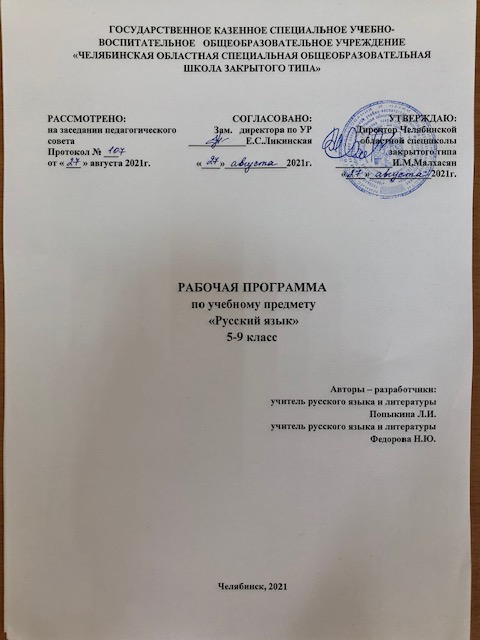 В 2021 -2022 учебном году в 5 - 9 классах ГКСУВОУ «Челябинская областная специальная общеобразовательная школа закрытого типа» (далее по тексту - спецшкола) реализуется федеральный  государственный образовательный стандарт основного общего образования (далее – ФГОС ООО).          Преподавание учебного предмета «Русский язык» осуществляется в соответствии с требованиями стандартов соответствующего уровня, а также обеспечивается нормативными документами и методическими рекомендациями.Нормативные документы и методические материалы,обеспечивающие организацию образовательной деятельности по учебному предмету «Русский язык»Федеральный закон от 29.12.2012 г. № 273-ФЗ «Об образовании в Российской Федерации» (с изм., внесенными Федеральными законами от 04.06.2014 г. № 145-ФЗ, от 06.04.2015 г. № 68-ФЗ, ред. 17.03.2018) //Федеральный государственный образовательный стандарт основного общего образования (утвержден приказом Министерства образования и науки Российской Федерации от 17.12.2010г. № 1897, в редакции приказа Минобрнауки России от 11.12.2020г. №712);Приказ Министерства просвещения РФ от 22 марта 2021 г. № 115 "Об утверждении Порядка организации и осуществления образовательной деятельности по основным общеобразовательным программам - образовательным программам начального общего, основного общего и среднего общего образования”;Приказ Министерства труда и социальной защиты РФ от 18 октября 2013 г. N 544н"Об утверждении профессионального стандарта "Педагог (педагогическая деятельность в сфере дошкольного, начального общего, основного общего, среднего общего образования) (воспитатель, учитель)" (с изменениями и дополнениями от:25 декабря 2014 г., 5 августа 2016 г.);Санитарные правила СП 2.4.3648-20 "Санитарно-эпидемиологические требования к организациям воспитания и обучения, отдыха и оздоровления детей и молодежи", утвержденные постановлением Главного государственного санитарного врача Российской Федерации от 28 сентября 2020 г. N 28 (зарегистрированы Министерством юстиции Российской Федерации 18 декабря 2020 г., регистрационный N 61573);Постановление Главного государственного врача РФ от 30.06.2020г. №16 «Об утверждении санитарно – эпидемиологических правил СП 3.1./2.4.3598-20 «Санитарно – эпидемиологические требования к устройству, содержанию и организации работы образовательных организаций и других объектов социальной инфраструктуры для детей и молодежи в распространения новой коронавирусной инфекции COVID - 19»; Региональный уровеньЗакон Челябинской области от 29.08.2013 № 515-ЗО (ред. от 28.08.2014) «Об образовании в Челябинской области (подписан Губернатором Челябинской области 30.08.2013 г.) / Постановление Законодательного Собрания Челябинской области от 29.08.2013 г. № 1543;Концепция (обновленная) региональной системы оценки качества образования (Челябинская область), утверждена приказом Министерства образования и науки  Челябинской области от 21.09.2020г. № 01/1958;Письмо Министерства образования и науки Челябинской области от 22.06.2021г. №7760 «Об особенностях преподавания учебных предметов по образовательным программам начального, основного и среднего общего образования в 2021/2022 учебном году;Уровень образовательной организацииУстав ГКСУВОУ «Челябинская областная специальная общеобразовательная школа закрытого типа»;Основная образовательная программа основного общего образования ГКСУВОУ «Челябинская областная специальная общеобразовательная школа закрытого типа»Методические материалыФедеральный уровеньПримерная основная образовательная программа основного общего образования // http://fgosreestr.ru/;Концепция  преподавания русского языка и литературы в Российской Федерации (утверждена распоряжением Правительства Российской Федерации от 09 апреля 2016 года  № 637-р).Региональный уровеньМодельная региональная основная образовательная программа основного общего образования Челябинской области;Методические рекомендации по учету национальных, региональных и этнокультурных особенностей при разработке общеобразовательными учреждениями основных образовательных программ начального, основного, среднего общего образования / В. Н. Кеспиков, М. И. Солодкова, Е. А. Тюрина, Д. Ф. Ильясов, Ю. Ю. Баранова, В. М. Кузнецов, Н. Е. Скрипова, А. В. Кисляков, Т. В. Соловьева, Ф. А. Зуева, Л. Н. Чипышева, Е. А. Солодкова, И. В. Латыпова, Т. П. Зуева ; Мин-во образования и науки Челяб. обл. ; Челяб. ин-т переподгот. и повышения квалификации работников образования.  –Челябинск : ЧИППКРО, 2013. – 164 сОбщая характеристика учебного предметаЯзык  – явление уникальное: он является средством общения и формой передачи информации, средством хранения и усвоения знаний, частью духовной культуры русского народа, средством приобщения к богатствам русской культуры и литературы. Русский язык – государственный язык Российской Федерации, средство межнационального общения. В системе школьного образования учебный предмет «Русский язык» занимает особое место: является не только объектом изучения, но и средством обучения.   Русский язык обеспечивает развитие интеллектуальных и творческих способностей ребенка, развивает его абстрактное мышление, память и воображение, формирует навыки самостоятельной учебной деятельности, самообразования и самореализации личности. Он неразрывно связан со всеми школьными предметами и влияет на качество усвоения всех других школьных предметов, а в перспективе способствует овладению будущей профессией.Целями и задачами изучения русского  языка в основной школе являются:воспитание духовно богатой, нравственно ориентированной личности с развитым чувством самосознания и общероссийского гражданского сознания, человека, любящего свою родину, знающего и уважающего родной язык как основное средство общения, средство получения знаний в различных сферах человеческой деятельности, средство освоения морально-этических норм, принятых в обществе;овладение системой знаний, языковыми и речевыми умениями и навыками, овладение важнейшими общеучебными умениями и универсальными учебными действиями, формирование навыков самостоятельной учебной деятельности, самообразования;приобретение  знаний об устройстве языковой системы и закономерности её         функционирования,       развитие способности опознавать, анализировать, сопоставлять, классифицировать и оценивать языковые факты, обогащение активного и потенциального словарного запаса, расширение объёма используемых в речи грамматических средств, совершенствование орфографической и пунктуационной грамотности;развитие интеллектуальных и творческих способностей обучающихся, развитие речевой культуры учащихся, овладение правилами использования языка в разных ситуациях общения, воспитание стремления к речевому самосовершенствованию, осознание эстетической ценности родного языка;совершенствование коммуникативных способностей, формирование готовности к сотрудничеству, созидательной деятельности, умений вести диалог, искать и находить содержательные компромиссы.Достижение этих целей осуществляется в процессе формирования коммуникативной, языковой и лингвистической (языковедческой), культуроведческой компетенций.     Коммуникативная компетенция – знаний, умения и навыки, необходимые для понимания чужих и создания собственных высказываний в соответствии с целями и условиями общения и обеспечивающие вступление в коммуникацию с целью быть понятым.     Языковая и лингвистическая (языковедческая) компетенция – это знание основ науки о языке как системе, владение способами и навыками действий с изучаемым и изученным материалом.     Культуроведческая компетенция – это знания, умения и навыки, необходимые для усвоения национально-культурной специфики русского языка, овладения русским языком. Программа по русскому языку составлена на основе Федерального государственного образовательного стандарта основного общего образования, Примерной программы основного общего образования, рабочей программы Русский язык 5 – 9 классы Т.А. Ладыженской, М.Т.Баранова, Л.А.Тростенцовой и др. Москва «Просвещение», 2016г. Программа рассчитана на изучение базового курса русского языка в 5-9 классах:5 класс – 6 часов в неделю, 210 часов в год; 6 класс – 6 часов в неделю, 210 часов в год;7 класс –  4 часа в неделю, 140 часов в год;8 класс  - 3 часа в неделю, 105 часов в год;9 класс -4 часа в неделю, 136 часов в год.Образовательные электронные ресурсы:Международная ассоциация преподавателей русского языка и литературы http://www.mapryal.org/ Навигатор. Грамота.ру http://www.navigator.gramota.ru/ Новый словарь русского язык http://www.rubricon.ru/nsr_1.asp Опорный орфографический компакт по русскому языку (пособие по орфографии) http://yamal.org/ook/ Проверь себя! http://www.cde.spbstu.ru/test_Rus_St/register_rus.htmПравила русской орфографии и пунктуации http://www.anriintern.com/rus/orfpun/main.htmТесты по пунктуации http://repetitor.1c.ru/online/disp.asp?2 http://ege.edu.ru Портал информационной поддержки ЕГЭhttp://www.9151394.ru/ - Информационные и коммуникационные технологии в обученииhttp://repetitor.1c.ru/ - Серия учебных компьютерных программ '1С: Репетитор' по русскому языку, Контрольно-диагностические системы серии 'Репетитор. Тесты' по пунктуации, орфографии и др.http://som.fio.ru/ - сетевое объединение методистовhttp://www.ug.ru/ -«Учительская газета»http://www.school.edu.ru/ -Российский образовательный порталhttp://schools.techno.ru/ - образовательный сервер «Школы в Интернет»http://www.1september.ru/ru/ - газета «Первое сентября»http://all.edu.ru/ - Все образование Интернетаhttp://www.mediaterra.ru/ruslang/ - теория и практика русской орфографии и пунктуацииТесты по русскому языку (на ОС "Шопен") http://altnet.ru/%7Emcsmall/cat_ru.htm Основные правила грамматики русского языка http://www.ipmce.su/~lib/osn_prav.htmlУрок. Русский язык для школьников и преподавателей http://urok.hut.ru/ Толковый словарь В.И. Даля  http://www.slova.ru/ Русские словари. Служба русского языка http://www.slovari.ru/lang/ru/ Словарь-справочник русского языкаhttp://slovar.boom.ru/ Репетитор http://www.repetitor.h1.ru/programms.html Знаете слово? http://mech.math.msu.su/~apentus/znaete/ Тесты по русскому языку http://likbez.spb.ru/tests/ Культура письменной речи http://likbez.h1.ru/ Русский филологический портал http://www.philology.ru/default.htm Русский язык и культура речи http://www.sibupk.nsk.su/Public/Chairs/c_foreign/Russian/kr_rus.htm#4 Самый полный словарь сокращений русского языка http://www.sokr.ru/ Санкт-Петербургские Ведомости (Русский язык на рубеже тысячелетий) http://www.vedomosty.spb.ru/2001/arts/spbved-2473-art-17.html Словарь русских фамилий http://www.rusfam.ru/Толковый словарь русского языка http://www.megakm.ru/ojigov/ Уроки русского языка в школе Бабы-Яги http://sertolovo.narod.ru/1.htm Русское слово http://www.rusword.com.uaПланируемые результаты освоения учебного предмета «Русский язык»Личностные планируемые результатыМетапредметные планируемые результатыПредметные планируемые результаты5 класс6 класс7 класс8 класс9 классСодержание учебного предмета «Русский язык»Речь. Речевая деятельностьЯзык и речь. Речевое общение. Виды речи (устная и письменная). Формы речи (монолог, диалог, полилог). Основные особенности разговорной речи, функциональных стилей (научного, публицистического, официально-делового), языка художественной литературы. Основные жанры разговорной речи (рассказ, беседа, спор); научного стиля и устной научной речи (отзыв, выступление, дискуссия, ); публицистического стиля и устной публичной речи (выступление, обсуждение); официально-делового стиля (расписка, доверенность, заявление, резюме).Текст как продукт речевой деятельности. Формально-смысловое единство и его коммуникативная направленность текста: тема, проблема, идея; главная, второстепенная и избыточная информация. Функционально-смысловые типы текста (повествование, описание, рассуждение). Тексты смешанного типа. Специфика художественного текста. Анализ текста. Речевая ситуация и ее компоненты (место, время, тема, цель, условия общения, собеседники). Речевой акт и его разновидности (сообщения, побуждения, вопросы, объявления, выражения эмоций, выражения речевого этикета и т. д.). Диалоги разного характера (этикетный, диалог-расспрос, диалог-побуждение, диалог – обмен мнениями, диалог смешанного типа). Полилог: беседа, обсуждение, дискуссия.Овладение различными видами чтения (изучающим, ознакомительным, просмотровым), приемами работы с учебной книгой и другими информационными источниками, включая СМИ и ресурсы Интернета.Создание устных высказываний разной коммуникативной направленности в зависимости от сферы и ситуации общения.Изложение содержания прослушанного или прочитанного текста (подробное, сжатое, выборочное). Написание сочинений, писем, текстов иных жанров.Культура речиКультура речи и ее основные аспекты: нормативный, коммуникативный, этический. Основные критерии культуры речи.Языковая норма, ее функции. Основные виды норм русского литературного языка (орфоэпические, лексические, грамматические, стилистические, орфографические, пунктуационные). Вариативность нормы. Виды лингвистических словарей и их роль в овладении словарным богатством и нормами современного русского литературного языка.Оценивание правильности, коммуникативных качеств и эффективности речи.Речевой этикет. Овладение лингвокультурными нормами речевого поведения в различных ситуациях формального и неформального общения. Невербальные средства общения. Межкультурная коммуникация.Общие сведения о языке. Основные разделы науки о языкеОбщие сведения о языкеРоль языка в жизни человека и общества. Русский язык – национальный язык русского народа, государственный язык Российской Федерации и язык межнационального общения. Русский язык в современном мире. Русский язык как развивающееся явление.Русский язык как один из индоевропейских языков. Русский язык в кругу других славянских языков. Историческое развитие русского языка.Формы функционирования современного русского языка (литературный язык, понятие о русском литературном языке и его нормах, территориальные диалекты, просторечие, профессиональные разновидности, жаргон).Взаимосвязь языка и культуры. Отражение в языке культуры и истории народа. Взаимообогащение языков народов России. Выявление лексических и фразеологических единиц языка с национально-культурным компонентом значения в произведениях устного народного творчества, в художественной литературе и исторических текстах; объяснение их значения с помощью лингвистических словарей. Пословицы, поговорки, афоризмы и крылатые слова.Русский язык – язык русской художественной литературы. Языковые особенности художественного текста. Основные изобразительно-выразительные средства русского языка и речи, их использование в речи (метафора, эпитет, сравнение, гипербола, олицетворение и другие). Основные лингвистические словари. Работа со словарной статьей.Выдающиеся отечественные лингвисты.Фонетика, орфоэпия и графикаЗвуки речи. Система гласных звуков. Система согласных звуков. Изменение звуков в речевом потоке. Фонетическая транскрипция.  Слог. Ударение, его разноместность, подвижность при формо- и словообразовании. Смыслоразличительная роль ударения.  Фонетический анализ слова.Соотношение звука и буквы. Состав русского алфавита, названия букв. Обозначение на письме твердости и мягкости согласных. Способы обозначения [j’] на письме.Интонация, ее функции. Основные элементы интонации.Связь фонетики с графикой и орфографией.Орфоэпия как раздел лингвистики. Основные нормы произношения слов (нормы, определяющие произношение гласных звуков и произношение согласных звуков; ударение в отдельных грамматических формах) и интонирования предложений. Оценка собственной и чужой речи с точки зрения орфоэпических норм. Применение знаний по фонетике в практике правописания.Смыслоразличительная роль ударения. Варианты орфоэпической и акцентологической нормы.Морфемика и словообразованиеСостав слова. Морфема как минимальная значимая единица языка. Основа слова и окончание. Виды морфем: корень, приставка, суффикс, окончание. Нулевая морфема. Словообразующие и формообразующие морфемы. Чередование звуков в морфемах. Морфемный анализ слова.Способы образования слов (морфологические и неморфологические). Производящая и производная основы, Словообразующая морфема. Словообразовательная пара. Словообразовательный анализ слова. Словообразовательная цепочка. Словообразовательное гнездо.Применение знаний по морфемике и словообразованию в практике правописания.Лексикология и фразеологияСлово как единица языка. Лексическое и грамматическое значение слова. Однозначные и многозначные слова; прямое и переносное значения слова. Лексическая сочетаемость. Синонимы. Антонимы. Омонимы. Паронимы. Активный и пассивный словарный запас. Архаизмы, историзмы, неологизмы. Сферы употребления русской лексики. Стилистическая окраска слова. Стилистические пласты лексики (книжный, нейтральный, сниженный). Стилистическая помета в словаре. Исконно русские и заимствованные слова. Фразеологизмы и их признаки. Фразеологизмы как средства выразительности речи. Основные лексические нормы современного русского литературного языка (нормы употребления слова в соответствии с его точным лексическим значением, различение в речи омонимов, антонимов, синонимов, многозначных слов; нормы лексической сочетаемости и др.). Лексический анализ слова.Понятие об этимологии. Оценка своей и чужой речи с точки зрения точного, уместного и выразительного словоупотребления.МорфологияЧасти речи как лексико-грамматические разряды слов. Традиционная классификация частей речи. Самостоятельные (знаменательные) части речи. Общекатегориальное значение, морфологические и синтаксические свойства каждой самостоятельной (знаменательной) части речи. Различные точки зрения на место причастия и деепричастия в системе частей речи. Служебные части речи. Междометия и звукоподражательные слова.Морфологический анализ слова.Омонимия слов разных частей речи.Применение знаний по морфологии в практике правописания.СинтаксисЕдиницы синтаксиса русского языка. Словосочетание как синтаксическая единица, его типы. Виды связи в словосочетании. Типы предложений по цели высказывания и эмоциональной окраске. Грамматическая основа предложения. Главные и второстепенные члены, способы их выражения. Типы сказуемого. Предложения простые и сложные. Структурные типы простых предложений (двусоставные и односоставные, распространенные – нераспространенные, предложения осложненной и неосложненной структуры, полные и неполные). Типы односоставных предложений. Однородные члены предложения, обособленные члены предложения; обращение; вводные и вставные конструкции. Сложные предложения. Типы сложных предложений. Средства выражения синтаксических отношений между частями сложного предложения. Сложные предложения с различными видами связи.Способы передачи чужой речи.Синтаксический анализ простого и сложного предложения.Понятие текста, основные признаки текста (членимость, смысловая цельность, связность, завершенность). Внутритекстовые средства связи.Применение знаний по синтаксису в практике правописания.Правописание: орфография и пунктуацияОрфография. Понятие орфограммы. Правописание гласных и согласных в составе морфем и на стыке морфем. Правописание Ъ и Ь. Слитные, дефисные и раздельные написания. Прописная и строчная буквы. Перенос слов. Соблюдение основных орфографических норм.Пунктуация. Знаки препинания и их функции. Одиночные и парные знаки препинания. Знаки препинания в конце предложения, в простом и сложном предложениях, при прямой речи и цитировании, в диалоге. Сочетание знаков препинания. Соблюдение основных пунктуационных норм.Орфографический анализ слова и пунктуационный анализ предложения.Учет национальных, региональных и этнокультурных особенностей в содержании учебного предмета «Русский язык»Изучение национальных, региональных и этнокультурных особенностей на материале учебного предмета «Русский язык» осуществляется на основе принципов интеграции, конкретизации, сопоставления фактов и теоретических положений, при этом базовое и региональное содержание дополняют друг друга.Учет национальных, региональных и этнокультурных особенностей при проведении уроков русского языка осуществляется по следующим направлениям:ономастика Южного Урала: топонимика и антропонимика. Топонимика как наука. Основные принципы возникновения названий географических объектов. Классификация топонимов. Топонимические словари. антропонимика и ее соотношение с общерусской традицией именования людей. Проблема возникновения, бытования, перспективы антропонимов. Современные тенденции именования людей. Антропонимические словари. южноуральские говоры (территориальные диалекты) в фонетическом, грамматическом, лексическом аспектах.семантика фольклорного  слова (на материале текстов, записанных на Южном Урале).понятие о русском речевом этикете. Основные факторы, определяющие формирование русского речевого этикета и культуры речи. Речевой этикет и культура общения. Русский речевой этикет. интернациональные особенности речевого этикета. Национально-культурная специфика русского речевого этикета. Отражение основных правил речевого поведения в произведениях устного народного творчества. речевой этикет  и социально-культурная деятельность человека.  этикетные формулы. Использование этикетных формул в различных речевых ситуациях. особенности письменного общения. Письмо как речевой жанр.  Письменные формы приветствия, поздравления, приглашения. особенности речевого этикета при письменном дистанционном общении (SМS-сообщения, электронная почта, телефакс и др.). Твоя электронная почта. Правила оформления электронных писем. Особенности общения в социальных сетях. Телефонный этикет. «Мобильный» этикет. тематические группы слов и выражений русского речевого этикета. Эмоционально-экспрессивная окраска формул речевого этикета. Толковые словари русского речевого этикета и их характеристика.речевой этикет как развивающееся явление. Русский речевой этикет начала ХХI века.понятие о языковой норме. Языковая норма, её функции и типы. Основные нормы русского литературного языка. Основные нормы русского литературного языка. Тенденции развития норм. Варианты норм.нормативные словари современного русского языка. Роль словарей в овладении нормами современного русского литературного языка.особенности русского ударения: разноместность и подвижность..произношение сложносокращённых слов. Произношение некоторых употребительных числительных. Ударение в кратких страдательных причастиях. Ударение в деепричастиях. Ударение в наречиях. Произношение русских имён и отчеств. Средства звуковой выразительности речи.правильность и точность речи. Точность словоупотребления. Выразительность и чистота речи. Речевая недостаточность. Речевая избыточность. Лексическая сочетаемость. Типы лексических ошибок. Ошибки в употреблении паронимов. Использование заимствований в речи. О заимствованных аббревиатурах. Использование неологизмов в речи. Использование синонимов в речи. Использование антонимов в речи. Употребление фразеологизмов.имя существительное. Определение рода склоняемых имён существительных. Определение рода несклоняемых имён существительных. Аббревиатуры. Способы образования. Грамматический род аббревиатур. Род сложносоставных существительных. Особенности употребления падежных форм имён существительных ( род.п. ед.ч. и именит.п. мн.ч., падежные формы разносклоняемых существительных). Нормы употребления и изменения некоторых имён собственных. Особенности употребления в речи.имя прилагательное. Особенности употребления в речи. Образование и употребление полных и кратких форм. Изобразительно-выразительные возможности прилагательных.имя числительное. Изменение количественных и порядковых числительных. Особенности употребления в речи.глагол. Образование глагольных форм (личных форм, форм наклонений и др.). Изменение разноспрягаемых глаголов. Особенности употребления в речи. предлог. Особенности употребления в речиКалендарно-тематическое планирование. Русский язык.  5 классКалендарно – тематическое планирование по русскому языку 6 класс (210 часов)Календарно –тематическое планирование 7 класс (140 часов)Календарно – тематическое планирование 8 класс (105 часов)Календарно – тематическое планирование 9 класс (134 часа)КлассУМК5 классЛадыженская Т. А., Баранов М. Т., Тростенцова Л. А. и др. Русский язык. Учебник для 5 класса в 2-х ч. Издательство «Просвещение», 2020 год5 классЕфремова Е. А. Русский язык. Рабочая тетрадь. 5 класс5 классСоловьёва Н.Н. Русский язык. Диктанты и изложения. 5 класс5 классБондаренко М. А. Русский язык. 5 класс. Поурочные разработки6 классМ. Т. Баранов, Т. А. Ладыженская, Л. А. Тростенцова и др. Русский язык 6 класс в 2-х ч.  Издательство  «Просвещение», 2019г.6 классЕфремова Е. А. Русский язык. Рабочая тетрадь. 6 класс6 классЕгорова Н. В. Русский язык. Проверочные работы. 6 класс6 классБондаренко М. А. Русский язык. 6 класс. Поурочные разработки7 классМ. Т. Баранов, Т. А. Ладыженская, Л. А.Тростенцова и др. Русский язык. 7 кл.. В 2-х ч.. Издательство «Просвещение», 20207 классЕфремова Е. А. Русский язык. Рабочая тетрадь. 7 класс7 классРусский язык. Дидактические материалы. 7 класс.7 классСоловьёва Н.Н. Русский язык. Диагностические работы.7 класс7 классКасатых Е. А. Русский язык. 7 класс. Методические рекомендации и поурочные разработки8 классС. Г. Бархударов и др. Русский язык. 8 класс. Издательство «Просвещение», 20208 классЕфремова Е.А. Русский язык. Рабочая тетрадь. 8 класс8 классГончарук С.Ю., Фёдоров В.В. Русский язык. задачник по функциональной грамотности9 классС. Г. Бархударов и др. Русский язык. 9 класс. Издательство «Просвещение» 20199 классРусский язык. Рабочая тетрадь. 9 класс9 классРусский язык. Проверочные работы. 9 класс9 классГончарук С.Ю., Фёдоров В.В. Русский язык. задачник по функциональной грамотностиКритерии сформированностиЛичностные результатыПредметные результатыСамоопределение (личностное, профессиональное, жизненное)1.1. Сформированность российской гражданской идентичности: патриотизма, уважения к Отечеству, прошлому и настоящему многонационального народа России Приобщение к российскому литературному наследию и через него – к сокровищам отечественной и мировой культуры; формирование причастности к национальным свершениям, традициям и осознание исторической преемственности поколенийВладение основными нормами литературного языка (орфоэпическими, лексическими, грамматическими, орфографическими, пунктуационными, стилистическими), нормами речевого этикета; приобретение опыта использования языковых норм в речевой практике при создании устных и письменных высказываний; стремление к речевому самосовершенствованию, овладение основными стилистическими ресурсами лексики и фразеологии языка Использование коммуникативно-эстетических возможностей русского языкаСамоопределение (личностное, профессиональное, жизненное)1.2. Осознанность своей этнической принадлежности, знание истории, языка, культуры своего народа, своего края, основ культурного наследия народов России и человечестваСоблюдение основных языковых норм в устной и письменной речиБогатый активный и потенциальный словарный запас, расширенный объем используемых в речи грамматических языковых средств для свободного выражения мыслей и чувств в соответствии с ситуацией и стилем общенияСамоопределение (личностное, профессиональное, жизненное)1.4. Сформированность чувства ответственности и долга перед РодинойСтремление расширить свою речевую практику, развивать культуру использования русского литературного языка, оценивать свои языковые умения и планировать их совершенствование и развитиеСамоопределение (личностное, профессиональное, жизненное)1.6. Сформированность целостного мировоззрения, соответствующего современному уровню развития науки и общественной практики, учитывающего социальное, культурное, языковое, духовное многообразие современного мираРасширение и систематизация научных знаний о языке, его единицах и категориях; осознание взаимосвязи его уровней и единиц; освоение базовых понятий лингвистикиСмыслообразование2.1. Сформированность ответственного отношения к учению, готовности и способности обучающихся к саморазвитию и самообразованию на основе мотивации к обучению и познаниюПонимание определяющей роли языка в развитии интеллектуальных и творческих способностей личности в процессе образования и самообразования:осознанное использование речевых средств для планирования и регуляции собственной речи; для выражения своих чувств, мыслей и коммуникативных потребностей;соблюдение основных языковых норм в устной и письменной речи;стремление расширить свою речевую практику, развивать культуру использования русского литературного языка, оценивать свои языковые умения и планировать их совершенствование и развитиеУмение использовать словари (в том числе – мультимедийные) при решении задач построения устного и письменного речевого высказывания, осуществлять эффективный и оперативный поиск на основе знаний о назначении различных видов словарей, их строения и способах конструирования информационных запросовРасширение и систематизация научных знаний о языке, его единицах и категориях; осознание взаимосвязи его уровней и единиц; освоение базовых понятий лингвистикиСмыслообразование2.2. Сформированность коммуникативной компетентности при взаимодействии со сверстниками, детьми старшего и младшего возраста, взрослыми в процессе образовательной, общественно полезной, учебно-исследовательской, творческой и других видов деятельностиУмение создавать устные монологические высказывания разной коммуникативной направленности в зависимости от целей, сферы и ситуации общения с соблюдением норм современного русского литературного языка и речевого этикета; умение различать монологическую, диалогическую и полилогическую речь, участие в диалоге и полилогеВладение различными видами аудирования (с полным пониманием, с пониманием основного содержания, с выборочным извлечением информации)Умение оценивать письменные и устные речевые высказывания с точки зрения их эффективности, понимать основные причины коммуникативных неудач и уметь объяснять их; оценивать собственную и чужую речь с точки зрения точного, уместного и выразительного словоупотребленияОсознанное использование речевых средств для планирования и регуляции собственной речи; для выражения своих чувств, мыслей и коммуникативных потребностейСоблюдение основных языковых норм в устной и письменной речиБогатый активный и потенциальный словарный запас, расширенный объем используемых в речи грамматических языковых средств для свободного выражения мыслей и чувств в соответствии с ситуацией и стилем общенияСмыслообразование2.3. Готовность и способность вести диалог с другими людьми и достигать в нём взаимопониманияУмение создавать устные монологические высказывания разной коммуникативной направленности в зависимости от целей, сферы и ситуации общения с соблюдением норм современного русского литературного языка и речевого этикета; умение различать монологическую, диалогическую и полилогическую речь, участие в диалоге и полилогеУмение оценивать письменные и устные речевые высказывания с точки зрения их эффективности, понимать основные причины коммуникативных неудач и уметь объяснять их; оценивать собственную и чужую речь с точки зрения точного, уместного и выразительного словоупотребленияНравственно-этическая ориентация3.1. Сформированность осознанного, уважительного и доброжелательного отношения к другому человеку, его мнению, мировоззрению, культуре, языку, вере, гражданской позиции, к истории, культуре, религии, традициям, языкам, ценностям народов родного края, России и народов мираВключение в культурно-языковое поле русской и общечеловеческой культуры, воспитание ценностного отношения к русскому языку как носителю культуры, как государственному языку Российской Федерации, языку межнационального общения народов РоссииНравственно-этическая ориентация3.3. Сформированность морального сознания и компетентности в решении моральных проблем на основе личностного выбора, нравственных чувств и нравственного поведения, осознанного и ответственного отношения к собственным поступкамОсознание тесной связи между языковым, литературным, интеллектуальным, духовно-нравственным развитием личности и ее социальным ростомУниверсальные учебные действияМетапредметные результатыТиповые задачи применения УУДРегулятивные универсальные учебные действияРегулятивные универсальные учебные действияРегулятивные универсальные учебные действияР1 Умение самостоятельно определять цели обучения, ставить и формулировать для себя новые задачи в учебе и познавательной деятельности, развивать мотивы и интересы своей познавательной деятельности (целеполагание)Р1.1 Анализировать существующие и планировать будущие образовательные результатыР1.2 Идентифицировать собственные проблемы и определять главную проблемуР1.3 Выдвигать версии решения проблемы, формулировать гипотезы, предвосхищать конечный результатР1.4 Ставить цель деятельности на основе определенной проблемы и существующих возможностейР1.5 Формулировать учебные задачи как шаги достижения поставленной цели деятельностиР1.6 Обосновывать целевые ориентиры и приоритеты ссылками на ценности, указывая и обосновывая логическую последовательность шаговПостановка и решение учебных задач Учебное сотрудничествоТехнология формирующего (безотметочного) оцениванияЭколого-образовательная деятельностьМетод проектовУчебно-исследовательская деятельностьКейс-методР2 Умение самостоятельно планировать пути достижения целей, в том числе альтернативные, осознанно выбирать наиболее эффективные способы решения учебных и познавательных задач (планирование)Р2.1 Определять необходимые действие(я) в соответствии с учебной и познавательной задачей и составлять алгоритм их выполненияР2.2 Обосновывать и осуществлять выбор наиболее эффективных способов решения учебных и познавательных задачР2.3 Определять/находить, в том числе из предложенных вариантов, условия для выполнения учебной и познавательной задачиР2.4 Выстраивать жизненные планы на краткосрочное будущее (заявлять целевые ориентиры, ставить адекватные им задачи и предлагать действия, указывая и обосновывая логическую последовательность шагов)Р2.5 Выбирать из предложенных вариантов и самостоятельно искать средства/ресурсы для решения задачи/достижения целиР2.6 Составлять план решения проблемы (выполнения проекта, проведения исследования)Р 2.7 Определять потенциальные затруднения при решении учебной и познавательной задачи и находить средства для их устраненияР2.8 Описывать свой опыт, оформляя его для передачи другим людям в виде технологии решения практических задач определенного классаР2.9 Планировать и корректировать свою индивидуальную образовательную траекториюПостановка и решение учебных задач Организация учебного сотрудничестваМетод проектовУчебно-исследовательская деятельностьКейс-методР3 Умение соотносить свои действия с планируемыми результатами, осуществлять контроль своей деятельности в процессе достижения результата, определять способы действий в рамках предложенных условий и требований, корректировать свои действия в соответствии с изменяющейся ситуацией (контроль и коррекция)Р3.1 Определять совместно с педагогом и сверстниками критерии планируемых результатов и критерии оценки своей учебной деятельностиР3.2 Систематизировать (в том числе выбирать приоритетные) критерии планируемых результатов и оценки своей деятельностиР3.3 Отбирать инструменты для оценивания своей деятельности, осуществлять самоконтроль своей деятельности в рамках предложенных условий и требованийР3.4 Оценивать свою деятельность, аргументируя причины достижения или отсутствия планируемого результатаР3.5 Находить достаточные средства для выполнения учебных действий в изменяющейся ситуации и/или при отсутствии планируемого результатаР3.6 Работая по своему плану, вносить коррективы в текущую деятельность на основе анализа изменений ситуации для получения запланированных характеристик продукта/результатаР3.7 Устанавливать связь между полученными характеристиками продукта и характеристиками процесса деятельности и по завершении деятельности предлагать изменение характеристик процесса для получения улучшенных характеристик продуктаР3.8 Сверять свои действия с целью и, при необходимости, исправлять ошибки самостоятельноПостановка и решение учебных задач Поэтапное формирование умственных действийОрганизация учебного сотрудничестваТехнология формирующего (безотметочного) оцениванияУчебно-познавательные (учебно-практические) задачи на саморегуляцию и самоорганизациюМетод проектовУчебно-исследовательская деятельностьР4 Умение оценивать правильность выполнения учебной задачи, собственные возможности ее решения (оценка)Р4.1 Определять критерии правильности (корректности) выполнения учебной задачиР4.2 Анализировать и обосновывать применение соответствующего инструментария для выполнения учебной задачиР4.3 Свободно пользоваться выработанными критериями оценки и самооценки, исходя из цели и имеющихся средств, различая результат и способы действийР4.4 Оценивать продукт своей деятельности по заданным и/или самостоятельно определенным критериям в соответствии с целью деятельностиР4.5 Обосновывать достижимость цели выбранным способом на основе оценки своих внутренних ресурсов и доступных внешних ресурсовР4.6 Фиксировать и анализировать динамику собственных образовательных результатовОрганизация учебного сотрудничестваТехнология формирующего (безотметочного) оцениванияУчебно-познавательные (учебно-практические) задачи на саморегуляцию и самоорганизациюМетод проектовУчебно-исследовательская деятельностьР5 Владение основами самоконтроля, самооценки, принятия решений и осуществления осознанного выбора в учебной и познавательной (познавательная рефлексия, саморегуляция)Р5.1 Наблюдать и анализировать собственную учебную и познавательную деятельность и деятельность других обучающихся в процессе взаимопроверкиР5.2 Соотносить реальные и планируемые результаты индивидуальной образовательной деятельности и делать выводыР5.3 Принимать решение в учебной ситуации и нести за него ответственностьР5.4 Самостоятельно определять причины своего успеха или неуспеха и находить способы выхода из ситуации неуспехаР5.5 Ретроспективно определять, какие действия по решению учебной задачи или параметры этих действий привели к получению имеющегося продукта учебной деятельностиР5.6 Демонстрировать приемы регуляции психофизиологических/ эмоциональных состояний для достижения эффекта успокоения (устранения эмоциональной напряженности), эффекта восстановления (ослабления проявлений утомления), эффекта активизации (повышения психофизиологической реактивности)Постановка и решение учебных задач Организация учебного сотрудничестваТехнология формирующего (безотметочного) оцениванияЭколого-образовательная деятельностьУчебно-познавательные (учебно-практические) задачи на формирование рефлексииМетод проектовУчебно-исследовательская деятельностьПознавательные универсальные учебные действияПознавательные универсальные учебные действияПознавательные универсальные учебные действияП6 Умение определять понятия, создавать обобщения, устанавливать аналогии, классифицировать, самостоятельно выбирать основания и критерии для классификации, устанавливать причинно-следственные связи, строить логическое рассуждение, умозаключение (индуктивное, дедуктивное, по аналогии) и делать выводы (логические УУД)П6.1 Подбирать слова, соподчиненные ключевому слову, определяющие его признаки и свойстваП6.2 Выстраивать логическую цепочку, состоящую из ключевого слова и соподчиненных ему словП6.3 Выделять общий признак двух или нескольких предметов или явлений и объяснять их сходствоП6.4 Объединять предметы и явления в группы по определенным признакам, сравнивать, классифицировать и обобщать факты и явленияП6.5 Выделять явление из общего ряда других явленийП6.6 Определять обстоятельства, которые предшествовали возникновению связи между явлениями, из этих обстоятельств выделять определяющие, способные быть причиной данного явления, выявлять причины и следствия явленийП6.7 Строить рассуждение от общих закономерностей к частным явлениям и от частных явлений к общим закономерностямП6.8 Строить рассуждение на основе сравнения предметов и явлений, выделяя при этом общие признакиП6.9 Излагать полученную информацию, интерпретируя ее в контексте решаемой задачиП6.10 Самостоятельно указывать на информацию, нуждающуюся в проверке, предлагать и применять способ проверки достоверности информацииП6.11 Вербализовать эмоциональное впечатление, оказанное на него источникомП6.12 Объяснять явления, процессы, связи и отношения, выявляемые в ходе познавательной и исследовательской деятельности (приводить объяснение с изменением формы представления; объяснять, детализируя или обобщая; объяснять с заданной точки зрения)П6.13 Выявлять и называть причины события, явления, в том числе возможные / наиболее вероятные причины, возможные последствия заданной причины, самостоятельно осуществляя причинно-следственный анализП6.14 Делать вывод на основе критического анализа разных точек зрения, подтверждать вывод собственной аргументацией или самостоятельно полученными даннымиУчебные задания, обеспечивающие формирование логических универсальных учебных действийСтратегии смыслового чтенияДискуссияМетод ментальных картЭколого-образовательная деятельностьМетод проектовУчебно-исследовательская деятельностьДебатыКейс-методП7 Умение создавать, применять и преобразовывать знаки и символы, модели и схемы для решения учебных и познавательных задач (знаково-символические / моделирование)П7.1 Обозначать символом и знаком предмет и/или явлениеП7.2 Определять логические связи между предметами и/или явлениями, обозначать данные логические связи с помощью знаков в схемеП7.3 Создавать абстрактный или реальный образ предмета и/или явленияП7.4 Строить модель/схему на основе условий задачи и/или способа ее решенияП7.5 Создавать вербальные, вещественные и информационные модели с выделением существенных характеристик объекта для определения способа решения задачи в соответствии с ситуациейП7.6 Преобразовывать модели с целью выявления общих законов, определяющих данную предметную областьП7.7 Переводить сложную по составу (многоаспектную) информацию из графического или формализованного (символьного) представления в текстовое, и наоборотП7.8 Строить схему, алгоритм действия, исправлять или восстанавливать неизвестный ранее алгоритм на основе имеющегося знания об объекте, к которому применяется алгоритмП7.9 Строить доказательство: прямое, косвенное, от противногоП7.10 Анализировать/рефлексировать опыт разработки и реализации учебного проекта, исследования (теоретического, эмпирического) на основе предложенной проблемной ситуации, поставленной цели и/или заданных критериев оценки продукта/результатаПостановка и решение учебных задач, включающая моделирование Поэтапное формирование умственных действийМетод ментальных картКейс-методМетод проектовУчебно-исследовательская деятельностьП8 Смысловое чтениеП8.1 Находить в тексте требуемую информацию (в соответствии с целями своей деятельности);П8.2 Ориентироваться в содержании текста, понимать целостный смысл текста, структурировать текст;П8.3 Устанавливать взаимосвязь описанных в тексте событий, явлений, процессов;П8.4 Резюмировать главную идею текста;П8.5 Преобразовывать текст, «переводя» его в другую модальность, интерпретировать текст (художественный и нехудожественный – учебный, научно-популярный, информационный, текст non-fiction);П8.6 Критически оценивать содержание и форму текста.П8.7 Систематизировать, сопоставлять, анализировать, обобщать и интерпретировать информацию, содержащуюся в готовых информационных объектахП8.8 Выделять главную и избыточную информацию, выполнять смысловое свертывание выделенных фактов, мыслей; представлять информацию в сжатой словесной форме (в виде плана или тезисов) и в наглядно-символической форме (в виде таблиц, графических схем и диаграмм, карт понятий – концептуальных диаграмм, опорных конспектов)П8.9 Заполнять и дополнять таблицы, схемы, диаграммы, текстыСтратегии смыслового чтенияДискуссияМетод ментальных картКейс-методДебатыМетод проектовУчебно-исследовательская деятельностьП9 Формирование и развитие экологического мышления, умение применять его в познавательной, коммуникативной, социальной практике и профессиональной ориентации П9.1 Определять свое отношение к природной средеП9.2 Анализировать влияние экологических факторов на среду обитания живых организмовП9.3 Проводить причинный и вероятностный анализ экологических ситуацийП9.4 Прогнозировать изменения ситуации при смене действия одного фактора на действие другого фактораП9.5 Распространять экологические знания и участвовать в практических делах по защите окружающей средыП9.6 Выражать свое отношение к природе через рисунки, сочинения, модели, проектные работыЭколого-образовательная деятельностьП10 Развитие мотивации к овладению культурой активного использования словарей и других поисковых систем П10.1 Определять необходимые ключевые поисковые слова и запросыП10.2 Осуществлять взаимодействие с электронными поисковыми системами, словарямиП10.3 Формировать множественную выборку из поисковых источников для объективизации результатов поискаП10.4 Соотносить полученные результаты поиска со своей деятельностьюПрименение ИКТУчебно-познавательные (учебно-практические) задачи на, использование Метод проектовУчебно-исследовательская деятельностьКоммуникативные универсальные учебные действияКоммуникативные универсальные учебные действияКоммуникативные универсальные учебные действияК11 Умение организовывать учебное сотрудничество и совместную деятельность с учителем и сверстниками; работать индивидуально и в группе: находить общее решение и разрешать конфликты на основе согласования позиций и учета интересов; формулировать, аргументировать и отстаивать свое мнение (учебное сотрудничество)К11.1 Определять возможные роли в совместной деятельностиК11.2 Играть определенную роль в совместной деятельностиК11.3 Принимать позицию собеседника, понимая позицию другого, различать в его речи: мнение (точку зрения), доказательство (аргументы), факты; гипотезы, аксиомы, теорииК11.4 Определять свои действия и действия партнера, которые способствовали или препятствовали продуктивной коммуникацииК11.5 Строить позитивные отношения в процессе учебной и познавательной деятельностиК11.6 Корректно и аргументированно отстаивать свою точку зрения, в дискуссии уметь выдвигать контраргументы, перефразировать свою мысль (владение механизмом эквивалентных замен)К11.7 Критически относиться к собственному мнению, с достоинством признавать ошибочность своего мнения (если оно таково) и корректировать егоК11.8 Предлагать альтернативное решение в конфликтной ситуацииК11.9 Выделять общую точку зрения в дискуссииК11.10 Договариваться о правилах и вопросах для обсуждения в соответствии с поставленной перед группой задачейК11.11 Организовывать учебное взаимодействие в группе (определять общие цели, распределять роли, договариваться друг с другом и т. д.)К11.12 Устранять в рамках диалога разрывы в коммуникации, обусловленные непониманием/неприятием со стороны собеседника задачи, формы или содержания диалогаОрганизация учебного сотрудничестваТехнология формирующего (безотметочного) оцениванияДискуссияЭколого-образовательная деятельностьКейс-методМетод проектов (групповые)ДебатыК12 Умение осознанно использовать речевые средства в соответствии с задачей коммуникации для выражения своих чувств, мыслей и потребностей для планирования и регуляции своей деятельности; владение устной и письменной речью, монологической контекстной речью (коммуникация)К12.1 Определять задачу коммуникации и в соответствии с ней отбирать речевые средстваК12.2 Отбирать и использовать речевые средства в процессе коммуникации с другими людьми (диалог в паре, в малой группе и т. д.)К12.3 Представлять в устной или письменной форме развернутый план собственной деятельностиК12.4 Соблюдать нормы публичной речи, регламент в монологе и дискуссии в соответствии с коммуникативной задачейК12.5 Высказывать и обосновывать мнение (суждение) и запрашивать мнение партнера в рамках диалогаК12.6 Принимать решение в ходе диалога и согласовывать его с собеседникомК12.7 Создавать письменные «клишированные» и оригинальные тексты с использованием необходимых речевых средствК12.8 Использовать вербальные средства (средства логической связи) для выделения смысловых блоков своего выступленияК12.9 Использовать невербальные средства или наглядные материалы, подготовленные/отобранные под руководством учителяК12.10 Делать оценочный вывод о достижении цели коммуникации непосредственно после завершения коммуникативного контакта и обосновывать егоОрганизация учебного сотрудничестваДискуссияКейс-методДебатыУчебно-познавательные (учебно-практические) задачи на коммуникациюУчебно-исследовательская деятельностьК13 Формирование и развитие компетентности в области использования информационно-коммуникационных технологий (ИКТ-компетентность)К13.1 Целенаправленно искать и использовать информационные ресурсы, необходимые для решения учебных и практических задач с помощью средств ИКТК13.2 Выбирать, строить и использовать адекватную информационную модель для передачи своих мыслей средствами естественных и формальных языков в соответствии с условиями коммуникацииК13.3 Выделять информационный аспект задачи, оперировать данными, использовать модель решения задачиК13.4 Использовать компьютерные технологии (включая выбор адекватных задаче инструментальных программно-аппаратных средств и сервисов) для решения информационных и коммуникационных учебных задач, в том числе: вычисление, написание писем, сочинений, докладов, рефератов, создание презентаций и др.К13.5 Использовать информацию с учетом этических и правовых нормК13.6 Создавать информационные ресурсы разного типа и для разных аудиторий, соблюдать информационную гигиену и правила информационной безопасностиПрименение ИКТУчебно-познавательные (учебно-практические) задачи на использование ИКТ для обучения Метод проектовУчебно-исследовательская деятельностьРаздел программы Планируемые результатыПланируемые результатыРаздел программы Выпускник научитсяВыпускник получит возможность научитьсяЯзык и общениеРоль языка в жизни человека и общества. Формы функционирования современного русского языка (литературный язык, понятие о русском литературном языке и его нормах, территориальные диалекты, просторечие, профессиональные разновидности, жаргон). Язык и речь. Речевое общение. Виды речи (устная и письменная). Формы речи (монолог, диалог, полилог). Основные особенности разговорной речи, функциональных стилей (научного, публицистического, официально-делового), языка художественной литературыанализировать текст с точки зрения его темы, цели, основной мысли, основной и дополнительной информации, принадлежности к функционально-смысловому типу речи и функциональной разновидности языка;ПовторениеЗвуки речи.Соотношение звука и буквы.Связь фонетики с графикой и орфографией.Применение знаний по фонетике в практике правописания.Состав слова. Морфема как минимальная значимая единица языка. Основа слова и окончание. Виды морфем: корень, приставка, суффикс, окончание.Части речи как лексико-грамматические разряды слов. Традиционная классификация частей речи. Самостоятельные (знаменательные) части речи. Общекатегориальное значение, морфологические и синтаксические свойства каждой самостоятельной (знаменательной) части речи.Текст как продукт речевой деятельности. Формально-смысловое единство и его коммуникативная направленность текста: тема, проблема, идея; главная, второстепенная и избыточная информациясоблюдать основные языковые нормы в устной и письменной речи;использовать знание алфавита при поиске информации;различать значимые и незначимые единицы языка;проводить фонетический и орфоэпический анализ слова;классифицировать и группировать звуки речи по заданным признакам, слова по заданным параметрам их звукового состава;членить слова на слоги и правильно их переносить;определять место ударного слога, наблюдать за перемещением ударения при изменении формы слова, употреблять в речи слова и их формы в соответствии с акцентологическими нормами;опознавать морфемы и членить слова на морфемы на основе смыслового, грамматического и словообразовательного анализа;опознавать самостоятельные части речи и их формы, а также служебные части речи и междометияСинтаксис. Пунктуация. Культура речиТипы предложений по цели высказывания и эмоциональной окраске. Грамматическая основа предложения. Главные и второстепенные члены, способы их выражения.Предложения простые и сложныеЕдиницы синтаксиса русского языка. Словосочетание как синтаксическая единица,Однородные члены предложения,Сложные предложенияСинтаксический анализ простого и сложного предложенияСпособы передачи чужой речи.Виды речевой деятельности (говорение, аудирование, письмо, чтение).Диалоги разного характераСоздание устных высказываний разной коммуникативной направленности  в зависимости от сферы и ситуации общения.Изложение содержания прослушанного или прочитанного текста (подробное, сжатое, выборочное). Написание сочинений, писем, текстов иных жанровопознавать основные единицы синтаксиса (словосочетание, предложение, текст);находить грамматическую основу предложения;распознавать главные и второстепенные члены предложения;опознавать предложения простые и сложные, предложения осложненной структуры;проводить синтаксический анализ словосочетания и предложения;участвовать в диалогическом и полилогическом общении, создавать устные монологические высказывания разной коммуникативной направленности в зависимости от целей, сферы и ситуации общения с соблюдением норм современного русского литературного языка и речевого этикета;Фонетика. Орфоэпия. Графика. Культура речиЗвуки речи. Система гласных звуков. Система согласных звуков. Изменение звуков в речевом потоке. Фонетическая транскрипция.  Слог.Связь фонетики с графикой и орфографией.Орфоэпия как раздел лингвистики. Основные нормы произношения слов (нормы, определяющие произношение гласных звуков и произношение согласных звуков; ударение в отдельных грамматических формах) и интонирования предложений. Оценка собственной и чужой речи с точки зрения орфоэпических норм. Применение знаний по фонетике в практике правописания.Функционально-смысловые типы текста (повествование, описание).соблюдать основные языковые нормы в устной и письменной речи;использовать знание алфавита при поиске информации;различать значимые и незначимые единицы языка;проводить фонетический и орфоэпический анализ слова;классифицировать и группировать звуки речи по заданным признакам, слова по заданным параметрам их звукового состава;членить слова на слоги и правильно их переносить;определять место ударного слога, наблюдать за перемещением ударения при изменении формы слова, употреблять в речи слова и их формы в соответствии с акцентологическими нормами;Лексика.  Культура речиСлово как единица языка. Лексическое и грамматическое значение слова. Однозначные и многозначные слова; прямое и переносное значения слова.Синонимы. Антонимы. Омонимы.Основные лексические нормы современного русского литературного языка (нормы употребления слова в соответствии с его точным лексическим значением, различение в речи омонимов, антонимов, синонимов, многозначных слов; нормы лексической сочетаемости и др.). Лексический анализ словапроводить лексический анализ слова;опознавать лексические средства выразительности и основные виды тропов (метафора, эпитет, сравнение, гипербола, олицетворение)оценивать собственную и чужую речь с точки зрения точного, уместного и выразительного словоупотребления;опознавать различные выразительные средства языкаМорфемика. Орфография. Культура речиСостав слова. Морфема как минимальная значимая единица языка. Основа слова и окончание. Виды морфем: корень, приставка, суффикс, окончание. Нулевая морфема. Чередование звуков в морфемах. Морфемный анализ слова.Способы образования слов (морфологические и неморфологические). Применение знаний по морфемике и словообразованию в практике правописания. Функционально-смысловые типы текста (рассуждение)Изложение содержания прослушанного или прочитанного текста (подробное, сжатое, выборочное). Написание сочинений, писем, текстов иных жанровопознавать морфемы и членить слова на морфемы на основе смыслового, грамматического и словообразовательного анализа; характеризовать морфемный состав слова, уточнять лексическое значение слова с опорой на его морфемный состав;проводить морфемный и словообразовательный анализ слов;применять знания и умения по морфемике и словообразованию при проведении морфологического анализа слов;опираться на фонетический, морфемный, словообразовательный и морфологический анализ в практике правописания;адекватно понимать, интерпретировать и комментировать тексты различных функционально-смысловых типов речи (повествование, описание, рассуждение) и функциональных разновидностей языкасоздавать и редактировать письменные тексты разных стилей и жанров с соблюдением норм современного русского литературного языка и речевого этикетахарактеризовать словообразовательные цепочки и словообразовательные гнезда;использовать этимологические данные для объяснения правописания и лексического значения словаПовторениеОрфография. Понятие орфограммы. Правописание гласных и согласных в составе морфем и на стыке морфем. Правописание Ъ и Ь. Соблюдение основных орфографических норм.Знаки препинания и их функции. Соблюдение основных пунктуационных норм.Знаки препинания в конце предложения, в простом и сложном предложениях, при прямой речи и цитировании, в диалоге опираться на грамматико-интонационный анализ при объяснении расстановки знаков препинания в предложении;Раздел программыПланируемые результатыПланируемые результатыРаздел программыВыпускник научитсяВыпускник получит возможность научитьсяЯзык. Речь. ОбщениеРусский язык в современном мире. Речевая ситуация и ее компоненты (место, время, тема, цель, условия общения, собеседники). Речевой акт и его разновидности (сообщения, побуждения, вопросы, объявления, выражения эмоций, выражения речевого этикета и т. д.)участвовать в беседе, споре, владеть правилами корректного речевого поведения в споре; владеть различными видами слушания (детальным, выборочным‚ ознакомительным) монологической речи, учебно-научных, художественных, публицистических текстов различных функционально-смысловых типов речиучаствовать в беседе, споре, владеть правилами корректного речевого поведения в споре; осознанно использовать речевые средства в соответствии с задачей коммуникации для выражения своих чувств, мыслей и потребностей; планирования и регуляции своей деятельности;стремиться к речевому самосовершенствованиюПовторение изученного в 5 классе. Звуки речи. Орфоэпия. Морфемы. Орфограммы в  приставках и корнях слов. Части речи как лексико-грамматические разряды слов Предложения простые и сложные. Единицы синтаксиса русского языка. Словосочетание. Диалоги разного характера. Синтаксический анализ простого и сложного предложениясоблюдать основные языковые нормы;различать значимые и незначимые единицы языка;проводить фонетический и орфоэпический анализ слова;классифицировать и группировать звуки речи по заданным признакам, слова по заданным параметрам их звукового состава;опознавать самостоятельные части речи и их формы, а также служебные части речи и междометия;проводить морфологический анализ слова;опираться на грамматико-интонационный анализ при объяснении расстановки знаков препинания в предложении;Текст. Основные особенности разговорной речи, функциональных стилей (научного, публицистического, официально-делового), языка художественной литературы. Основные жанрыофициально-делового стиля Текст как продукт речевой деятельности. Формально-смысловое единство и его коммуникативная направленность текста: тема, проблема, идея; главная, второстепенная и избыточная информация. Анализ текста. Функционально-смысловые типы текста (рассуждение, описание)Изложение содержания прослушанного или прочитанного текста (подробное, сжатое, выборочное). Написание сочинений, писем, текстов иных жанрованализировать текст с точки зрения его темы, цели, основной мысли, основной и дополнительной информации, принадлежности к функционально-смысловому типу речи и функциональной разновидности языка;осознанно использовать речевые средства в соответствии с задачей коммуникации для выражения своих чувств, мыслей и потребностей; планирования и регуляции своей деятельности;Лексика. Культура речиОсновные лексические нормы современного русского литературного языка (нормы употребления слова в соответствии с его точным лексическим значением, различение в речи омонимов, антонимов, синонимов, многозначных слов; нормы лексической сочетаемости и др.). Лексический анализ словаАктивный и пассивный словарный запас. Архаизмы, историзмы, неологизмы. Сферы употребления русской лексики. Стилистическая окраска слова. Стилистические пласты лексики (книжный, нейтральный, сниженный). Стилистическая помета в словаре. Исконно русские и заимствованные слова.Слово как единица языкапроводить лексический анализ слова;опознавать лексические средства выразительности и основные виды тропов (метафора, эпитет, сравнение, гипербола, олицетворение); опознавать лексические средства выразительности;оценивать собственную и чужую речь с точки зрения точного, уместного и выразительного словоупотребления;опознавать различные выразительные средства языка;Фразеология. Культура речиФразеологизмы и их признаки. Фразеологизмы как средства выразительности речипонимать специфику русского языка; знать пословицы, поговорки, крылатые слова, фразеологизмы с национально-культурной семантикой и уместно употреблять их в речи оценивать собственную и чужую речь с точки зрения точного, уместного и выразительного словоупотребления;опознавать различные выразительные средства языкаСловообразование. Орфография. Культура речиСловообразующие и формообразующие морфемы. Чередование звуков в морфемах. Морфемный анализ слова.Способы образования слов (морфологические и неморфологические). Производящая и производная основы, Словообразующая морфема. Словообразовательная пара. Словообразовательный анализ слова. Словообразовательная цепочка. Словообразовательное гнездо.Применение знаний по морфемике и словообразованию в практике правописания.Информационная переработка текста (план, конспект, аннотация).Орфография. Понятие орфограммы. Правописание гласных и согласных в составе морфем и на стыке морфемСоблюдение основных орфографических норм.Функционально-смысловые типы текста (рассуждение, описание)Изложение содержания прослушанного или прочитанного текста (подробное, сжатое, выборочное). Написание сочинений, писем, текстов иных жанровпроводить морфемный и словообразовательный анализ слов;применять знания и умения по морфемике и словообразованию при проведении морфологического анализа слов;опираться на фонетический, морфемный, словообразовательный и морфологический анализ в практике правописания;использовать орфографические словари;характеризовать словообразовательные цепочки и словообразовательные гнезда;использовать этимологические данные для объяснения правописания и лексического значения слова;писать конспект, отзыв, тезисы, рефераты, статьи, рецензии, доклады, интервью, очерки, доверенности, резюме и другие жанрыМорфология. Орфография. Культура речиЧасти речи как лексико-грамматические разряды слов. Традиционная классификация частей речи. Самостоятельные (знаменательные) части речи. Общекатегориальное значение, морфологические и синтаксические свойства каждой самостоятельной (знаменательной) части речи. Морфологический анализ слова.Основные морфологические нормы русского литературного языка (нормы образования форм имен существительных, имен прилагательных, имен числительных, местоимений, глаголов.).Применение знаний по морфологии в практике правописания.Орфография. Понятие орфограммы. Правописание гласных и согласных в составе морфем и на стыке морфем. Правописание Ъ и Ь. Слитные, дефисные и раздельные написания.Соблюдение основных орфографических норм.Функционально-смысловые типы текста (рассуждение, описание)Изложение содержания прослушанного или прочитанного текста (подробное, сжатое, выборочное). Написание сочинений, писем, текстов иных жанровопознавать самостоятельные части речи и их формы, а также служебные части речи и междометия;проводить морфологический анализ слова;использовать орфографические словари;соблюдать основные грамматические нормы современного русского литературного языка правильное употребление имён существительных, прилагательных, глаголов с  учётом вариантов грамматической нормыосознанно использовать речевые средства в соответствии с задачей коммуникации для выражения своих чувств, мыслей и потребностей; планирования и регуляции своей деятельности Повторение. Разделы науки о языкесоблюдать основные языковые нормы; различать значимые и незначимые единицы языка;проводить фонетический и орфоэпический анализ слова;классифицировать и группировать звуки речи по заданным признакам, слова по заданным параметрам их звукового состава;опознавать самостоятельные части речи и их формы, а также служебные части речи и междометия;проводить морфологический анализ слова;опираться на грамматико-интонационный анализ при объяснении расстановки знаков препинания в предложении;использовать орфографические словариосознанно использовать речевые средства в соответствии с задачей коммуникации для выражения своих чувств, мыслей и потребностей; планирования и регуляции своей деятельностиРаздел программы Планируемые результатыПланируемые результатыРаздел программы Выпускник научитсяВыпускник получит возможность научитьсяРусский язык как  развивающееся явление. Повторение изученного в 5-6 класса.Синтаксис. Синтаксический разбор.Пунктуация. Пунктуационный разбор.Лексика и фразеология.Фонетика и орфография. Фонетический разбор слова.Словообразование и орфография. Морфемный и словообразовательный разбор.Морфология и орфография. Морфологический разбор слова.Тексты и стили.Текст. Диалог как текст. Виды диалога. Стили литературного языка. Публицистический стильсоблюдать основные языковые нормы;различать значимые и незначимые единицы языка;проводить фонетический и орфоэпический анализ слова;классифицировать и группировать звуки речи по заданным признакам, слова по заданным параметрам их звукового состава;опознавать самостоятельные части речи и их формы, а также служебные части речи и междометия;проводить морфологический анализ слова;опознавать самостоятельные части речи и их формы, а также служебные части речи и междометия;опираться на фонетический, морфемный, словообразовательный и морфологический анализ в практике правописания;опираться на грамматико-интонационный анализ при объяснении расстановки знаков препинания в предложении;использовать орфографические словари;владеть навыками работы с учебной книгой, словарями и другими информационными источниками;владеть навыками различных видов чтения и информационной переработки прочитанного материала;адекватно понимать, интерпретировать и комментировать тексты различных функционально-смысловых типов речи и функциональных разновидностей языка;создавать и редактировать письменные тексты разных стилей и жанров с соблюдением норм современного русского литературного языка и  речевого этикета;анализировать текст с точки зрения его темы, цели, основной мысли, принадлежности к функционально-смысловому типу речи и функциональной разновидности языка;анализировать речевые высказывания с точки зрения их соответствия ситуации общения и успешности в достижении прогнозируемого результата; понимать основные причины коммуникативных неудач и уметь объяснять их;оценивать собственную и чужую речь с точки зрения точного, уместного и выразительного словоупотребления;осознанно использовать речевые средства в соответствии с задачей коммуникации для выражения своих чувств, мыслей и потребностей;участвовать в разных видах обсуждения, формулировать собственную позицию и аргументировать ее, привлекая сведения из жизненного и читательского опытаМорфологи и орфография. Культура речиЧасти речи как лексико-грамматические разряды слов. Традиционная классификация частей речи. Самостоятельные (знаменательные) части речи. Общекатегориальное значение, морфологические и синтаксические свойства каждой самостоятельной (знаменательной) части речи. Различные точки зрения на место причастия и деепричастия в системе частей речиМорфологический анализ слова.Основные морфологические нормы русского литературного языка (нормы образования форм имен существительных, имен прилагательных, имен числительных, местоимений, глаголов, причастий, деепричастий).Применение знаний по морфологии в практике правописания.Орфография. Понятие орфограммы. Соблюдение основных орфографических норм.Пунктуация. Знаки препинания и их функции. Однородные члены предложения, обособленные члены предложения. Одиночные и парные знаки препинания. Знаки препинания в простом и сложном предложениях. Соблюдение основных пунктуационных норм. Функционально-смысловые типы текста (рассуждение, описание). Написание сочинений, писем. текстов иных жанров. Основные жанры научного стиля и устной научной речи.опознавать самостоятельные части речи и их формы, а также служебные части речи и междометия;проводить морфологический анализ слова;использовать орфографические словари;владеть навыками различных видов чтения  и информационной переработки прочитанного материала;владеть различными видами аудирования и информационной переработки текстов различных функциональных разновидностей языка;адекватно понимать, интерпретировать и комментировать тексты различных функционально-смысловых типов речи (повествование, описание, рассуждение) и функциональных разновидностей языка;редактировать письменные тексты разных стилей и жанров с соблюдением норм современного русского литературного языка и  речевого этикета;анализировать текст с точки зрения его темы, цели, основной мысли, принадлежности к функционально-смысловому типу речи и функциональной разновидности языка;анализировать речевые высказывания с точки зрения их соответствия ситуации общения и успешности в достижении прогнозируемого результата; понимать основные причины коммуникативных неудач и уметь объяснять их;оценивать собственную и чужую речь с точки зрения точного, уместного и выразительного словоупотребления;осознанно использовать речевые средства в соответствии с задачей коммуникации для выражения своих чувств, мыслей и потребностей; планирования и регуляции своей деятельности Повторение.Лексика и фразеология.Фонетика. Графика. Словообразование. Морфемный и словообразовательный разбор.Морфология. Морфологический разбор слова. Орфография. Пунктуация. Синтаксис.Текст. Основные особенности функциональных стилейразличать значимые и незначимые единицы языка;проводить фонетический и орфоэпический анализ слова;классифицировать и группировать звуки речи по заданным признакам, слова по заданным параметрам их звукового состава;опознавать самостоятельные части речи и их формы, а также служебные части речи и междометия;проводить морфологический анализ слова;опознавать самостоятельные части речи и их формы, а также служебные части речи и междометия;опираться на фонетический, морфемный, словообразовательный и морфологический анализ в практике правописания;опираться на грамматико-интонационный анализ при объяснении расстановки знаков препинания в предложении;создавать и редактировать письменные тексты разных стилей и жанров с соблюдением норм современного русского литературного языка и  речевого этикета;анализировать текст с точки зрения его темы, цели, основной мысли, принадлежности к функционально-смысловому типу речи и функциональной разновидности языкаосознанно использовать речевые средства в соответствии с задачей коммуникации для выражения своих чувств, мыслей и потребностей; планирования и регуляции своей деятельностиРаздел программы Планируемые результатыПланируемые результатыРаздел программы Выпускник научитсяВыпускник получит возможность научитьсяРусский язык в современном миреРусский язык в современном мире владеть навыками различных видов чтения (изучающим, ознакомительным, просмотровым) и информационной переработки прочитанного материала; участвовать в диалогическом и полилогическом общении, создавать устные монологические высказывания разной коммуникативной направленности в зависимости от целей, сферы и ситуации общения с соблюдением норм современного русского литературного языка и речевого этикета анализировать речевые высказывания с точки зрения их соответствия ситуации общения и успешности в достижении прогнозируемого результата; понимать основные причины коммуникативных неудач и уметь объяснять ихПовторение изученного в 5-7 классаПунктуация и орфография. Орфография. Понятие орфограммы. Слитные, дефисные и раздельные написания. Соблюдение основных орфографических нормПунктуация. Знаки препинания и их функции. Знаки препинания в конце предложения, в простом и сложном предложении. Соблюдение основных пунктуационных норм.Орфографический анализ слова и пунктуационный анализ предложения.Единицы синтаксиса русского языка. Словосочетание как синтаксическая единица, его типы.Виды связи в словосочетании. Типы предложений по цели высказывания и эмоциональной окраске. Синтаксический анализ простого и сложного предложения. Понятие текста, основные признаки текста (членимость, смысловая ценность, связность , завершенность). Внутритекстовые средства связи. Применение знаний по синтаксису в практике правописания.различать значимые и незначимые единицы языка;опираться на фонетический, морфемный, словообразовательный и морфологический анализ в практике правописания;опираться на грамматико-интонационный анализ при объяснении расстановки знаков препинания в предложении;владеть навыками работы с учебной книгой, словарями и другими информационными источниками;владеть навыками различных видов чтения и информационной переработки прочитанного материала;анализировать текст с точки зрения его темы, цели, основной мысли, принадлежности к функционально-смысловому типу речи и функциональной разновидности языка;опознавать основные единицы синтаксиса (словосочетание, предложение, текст);анализировать различные виды словосочетаний и предложений с точки зрения их структурно-смысловой организации и функциональных особенностейанализировать речевые высказывания с точки зрения их соответствия ситуации общения и успешности в достижении прогнозируемого результата; понимать основные причины коммуникативных неудач и уметь объяснять их;оценивать собственную и чужую речь с точки зрения точного, уместного и выразительного словоупотребления;осознанно использовать речевые средства в соответствии с задачей коммуникации для выражения своих чувств, мыслей и потребностей;участвовать в разных видах обсуждения, формулировать собственную позицию и аргументировать ее, привлекая сведения из жизненного и читательского опытаСинтаксис. Пунктуация. Культура речи Грамматическая основа предложения. Главные и второстепенные члены, способы их выражения. Типы сказуемого. Предложения простые и сложные. Структурные типы простых предложений (двусоставные и односоставные, распространенные – нераспространенные, предложения осложненной и неосложненной структуры, полные и неполные). Типы односоставных предложений. Однородные члены предложения, обособленные члены предложения; обращение; вводные и вставные конструкции.Способы передачи чужой речи.Синтаксический анализ простого и сложного предложения.Основные синтаксические нормы современного русского литературного языка (нормы употребления однородных членов в составе простого предложения, нормы построения предложений с прямой и косвенной речью (цитирование в предложении с косвенной речью и др.).Применение знаний по синтаксису в практике правописания.Пунктуация. Знаки препинания и их функции. Одиночные и парные знаки препинания. Знаки препинания в конце предложения, в простом и сложном предложениях, при прямой речи и цитировании, в диалоге. Сочетание знаков препинания. Соблюдение основных пунктуационных норм.Речевая ситуация и ее компоненты (место, время, тема, цель, условия общения, собеседники). Речевой акт и его разновидности (сообщения, побуждения, вопросы, объявления, выражения эмоций, выражения речевого этикета и т. д.). Диалоги разного характера (этикетный, диалог-расспрос, диалог-побуждение, диалог – обмен мнениями, диалог смешанного типа). Полилог: беседа, обсуждение, дискуссия.Создание устных высказываний разной коммуникативной направленности  в зависимости от сферы и ситуации общения.Информационная переработка текста (план, конспект, аннотация).Изложение содержания прослушанного или прочитанного текста (подробное, сжатое, выборочное). Написание сочинений, писем, текстов иных жанров.опознавать основные единицы синтаксиса (словосочетание, предложение, текст);анализировать различные виды словосочетаний и предложений с точки зрения их структурно-смысловой организации и функциональных особенностей;находить грамматическую основу предложения;распознавать главные и второстепенные члены предложения;опознавать предложения простые и сложные, предложения осложненной структуры;проводить синтаксический анализ словосочетания и предложения;соблюдать основные языковые нормы в устной и письменной речи;опираться на грамматико-интонационный анализ при объяснении расстановки знаков препинания в предложении;участвовать в диалогическом и полилогическом общении, создавать устные монологические высказывания разной коммуникативной направленности в зависимости от целей, сферы и ситуации общения с соблюдением норм современного русского литературного языка и речевого этикета;анализировать текст с точки зрения его темы, цели, основной мысли, основной и дополнительной информации, принадлежности к функционально-смысловому типу речи и функциональной разновидности языка;анализировать речевые высказывания с точки зрения их соответствия ситуации общения и успешности в достижении прогнозируемого результата; понимать основные причины коммуникативных неудач и уметь объяснять их;оценивать собственную и чужую речь с точки зрения точного, уместного и выразительного словоупотребления;опознавать различные выразительные средства языка; писать конспект, отзыв, тезисы, рефераты, статьи, рецензии, доклады, интервью, очерки, доверенности, резюме и другие жанры;осознанно использовать речевые средства в соответствии с задачей коммуникации для выражения своих чувств, мыслей и потребностей; планирования и регуляции своей деятельности; участвовать в разных видах обсуждения, формулировать собственную позицию и аргументировать ее, привлекая сведения из жизненного и читательского опыта;Повторение и систематизация изученного в 8 классе.Синтаксис и морфология. Синтаксис и пунктуация.Синтаксис и культура речи. Синтаксис и орфографияопознавать основные единицы синтаксиса (словосочетание, предложение, текст);проводить синтаксический анализ словосочетания и предложения;соблюдать основные языковые нормы в устной и письменной речи;опираться на грамматико-интонационный анализ при объяснении расстановки знаков препинания в предложении;участвовать в диалогическом и полилогическом общении, создавать устные монологические высказывания разной коммуникативной направленности в зависимости от целей, сферы и ситуации общения с соблюдением норм современного русского литературного языка и речевого этикетаанализировать речевые высказывания с точки зрения их соответствия ситуации общения и успешности в достижении прогнозируемого результата; понимать основные причины коммуникативных неудач и уметь объяснять их;оценивать собственную и чужую речь с точки зрения точного, уместного и выразительного словоупотребления;осознанно использовать речевые средства в соответствии с задачей коммуникации для выражения своих чувств, мыслей и потребностей; планирования и регуляции своей деятельности; участвовать в разных видах обсуждения, формулировать собственную позицию и аргументировать ее, привлекая сведения из жизненного и читательского опыта;Раздел программыПланируемые результатыПланируемые результатыРаздел программыВыпускник научитсяВыпускник получит возможность научитьсяПовторение изученного  в 5-8 классахЯзык и речь. Речевое общение. Виды речи (устная и письменная). Формы речи (монолог, диалог, полилог).Диалоги разного характера (этикетный, диалог-расспрос, диалог-побуждение, диалог- обмен мнениями, диалог смешанного типа). Полилог: беседа, обсуждение, дискуссия.  Основные особенности разговорной речи, функциональных стилей, языка художественной литературы. Предложения простые и сложные. Грамматическая основа предложения. Главные и второстепенные члены, способы их выражения. Типы сказуемого. Однородные  члены предложения, обособленные члены предложения; обращение; вводные и вставные конструкцииСпособы передачи чужой речи. Синтаксический анализ простого и сложного предложения.Основные синтаксические нормы современного русского литературного языка (нормы употребления однородных членов в составе  простого предложения ; нормы построения предложений с прямой и косвенной речью (цитирование в предложении с косвенной речью). Применение знаний по синтаксису в практике правописанияадекватно понимать, интерпретировать и комментировать тексты различных функционально-смысловых типов речи;участвовать в диалогическом и полилогическом общении, создавать устные монологические высказывания разной коммуникативной направленности в зависимости от целей, сферы и ситуации общения с соблюдением норм современного русского литературного языка и речевого этикета;опознавать основные единицы синтаксиса;анализировать различные виды предложений и словосочетаний и предложений с точки зрения их основной структурно-смысловой организации и организации и функциональных особенностей;находить грамматическую основу предложения;опознавать простые и сложные, предложения осложненной структуры;проводить синтаксический анализ словосочетания и предложения;соблюдать основные языковые нормы в устной и письменной речи;опираться на грамматико-интонационный анализ при объяснении расстановки знаков препинания в предложении анализировать речевые высказывания с точки зрения их соответствия ситуации общения и успешности в достижении прогнозируемого результата; понимать основные причины коммуникативных неудач и уметь объяснять их;оценивать собственную и чужую речь с точки зрения точного, уместного и выразительного словоупотребления;опознавать различные выразительные средства языка;осознанно использовать речевые средства в соответствии с задачей коммуникации;участвовать в различных видах обсуждения, формулировать собственную позицию и аргументировать ее, привлекая сведения из жизненного и читательского опытаСложное предложение. Культура речи Единицы синтаксиса русского языка. Сложные предложения. Типы сложных предложений. Средства выражения синтаксических отношений между частями сложного предложения. Сложные предложения с различными видами связи. Синтаксический анализ простого и сложного предложения.Основные синтаксические нормы современного русского литературного языка (нормы употребления однородных членов в составе  простого предложения; нормы построения предложений с прямой и косвенной речью, нормы построения сложносочиненного предложения; нормы построения сложноподчиненного предложения; место придаточного определительного в сложноподчиненном предложении; построение сложноподчиненного предложения с придаточным изъяснительным, присоединенным к главной части союзом «чтобы», союзными словами «какой», «который»; нормы построения бессоюзного предложения; цитирование в предложении с косвенной речью). Применение знаний по синтаксису в практике правописания.участвовать в диалогическом и полилогическом общении, создавать устные монологические высказывания разной коммуникативной направленности в зависимости от целей, сферы и ситуации общения с соблюдением норм современного русского литературного языка и речевого этикета;опознавать основные единицы синтаксиса;анализировать различные виды предложений и словосочетаний и предложений с точки зрения их основной структурно-смысловой организации и организации и функциональных особенностей;находить грамматическую основу предложения;опознавать простые и сложные, предложения осложненной структуры;проводить синтаксический анализ словосочетания и предложения;соблюдать основные языковые нормы в устной и письменной речи;опираться на грамматико-интонационный анализ при объяснении расстановки знаков препинания в предложении;анализировать речевые высказывания с точки зрения их соответствия ситуации общения и успешности в достижении прогнозируемого результата; понимать основные причины коммуникативных неудач и уметь объяснять их;оценивать собственную и чужую речь с точки зрения точного, уместного и выразительного словоупотребления;опознавать различные выразительные средства языка;осознанно использовать речевые средства в соответствии с задачей коммуникации;участвовать в различных видах обсуждения, формулировать собственную позицию и аргументировать ее, привлекая сведения из жизненного и читательского опытаПовторение и систематизация изученного в 5-9 классе.Фонетика и графика.Лексикология и фразеология.Морфемика.СловообразованиеМорфологияСинтаксис. Орфография. Пунктуацияразличать значимые и незначимые единицы языка;проводить фонетический и орфоэпический анализ слова;классифицировать и группировать звуки речи по заданным признакам, слова по заданным параметрам их звукового состава;опознавать самостоятельные части речи и их формы, а также служебные части речи и междометия;проводить морфологический анализ слова;опознавать самостоятельные части речи и их формы, а также служебные части речи и междометия;опираться на фонетический, морфемный, словообразовательный и морфологический анализ в практике правописания;опознавать основные единицы синтаксиса;анализировать различные виды предложений и словосочетаний и предложений с точки зрения их основной структурно-смысловой организации и организации и функциональных особенностей;находить грамматическую основу предложения;опознавать простые и сложные, предложения осложненной структуры;проводить синтаксический анализ словосочетания и предложения;соблюдать основные языковые нормы в устной и письменной речи;опираться на грамматико-интонационный анализ при объяснении расстановки знаков препинания в предложенииосознанно использовать речевые средства в соответствии с задачей коммуникации для выражения своих чувств, мыслей и потребностей; планирования и регуляции своей деятельности;анализировать речевые высказывания с точки зрения их соответствия ситуации общения и успешности в достижении прогнозируемого результата; понимать основные причины коммуникативных неудач и уметь объяснять их;оценивать собственную и чужую речь с точки зрения точного, уместного и выразительного словоупотребления;опознавать различные выразительные средства языка;№ ур.№ ур.ДатаДатаТемаТемаУниверсальные учебные действияУниверсальные учебные действияУниверсальные учебные действияУниверсальные учебные действияНРЭОДомашнее задание№ ур.№ ур.планфактЛичностныеЛичностныеМетапредметныеПредметныеОбщие сведения о языке (3+1 РР)Общие сведения о языке (3+1 РР)Общие сведения о языке (3+1 РР)Общие сведения о языке (3+1 РР)Общие сведения о языке (3+1 РР)Общие сведения о языке (3+1 РР)Общие сведения о языке (3+1 РР)Общие сведения о языке (3+1 РР)Общие сведения о языке (3+1 РР)Общие сведения о языке (3+1 РР)Общие сведения о языке (3+1 РР)Общие сведения о языке (3+1 РР)1Язык и человек. Язык и человек. -владение основными нормами литературного языка, нормами речевого этикета; -приобретение опыта использования языковых норм в речевой практике при создании устных и письменных высказываний;-стремление к речевому самосовершенствованию, овладение основными стилистическими ресурсами лексики и фразеологии языка; -использование коммуникативно-эстетических возможностей русского языка.-владение основными нормами литературного языка, нормами речевого этикета; -приобретение опыта использования языковых норм в речевой практике при создании устных и письменных высказываний;-стремление к речевому самосовершенствованию, овладение основными стилистическими ресурсами лексики и фразеологии языка; -использование коммуникативно-эстетических возможностей русского языка.Регулятивные УУД:Р1  - Р6 Познавательные УУД:П6   - П8.8Коммуникативные УУД: К11.1 - К11.10   адекватно понимать, интерпретировать и комментировать тексты различных функционально-смысловых типов речи (повествование, описание, рассуждение) и функциональных разновидностей языка;анализировать текст с точки зрения его темы, цели, основной мысли, основной и дополнительной информации, принадлежности к функционально-смысловому типу речи и функциональной разновидности языка;- создавать и редактировать письменные тексты разных стилей и жанров с соблюдением норм современного русского литературного языка и речевого этикета§1,упр.42Общение устное и письменноеОбщение устное и письменное-владение основными нормами литературного языка, нормами речевого этикета; -приобретение опыта использования языковых норм в речевой практике при создании устных и письменных высказываний;-стремление к речевому самосовершенствованию, овладение основными стилистическими ресурсами лексики и фразеологии языка; -использование коммуникативно-эстетических возможностей русского языка.-владение основными нормами литературного языка, нормами речевого этикета; -приобретение опыта использования языковых норм в речевой практике при создании устных и письменных высказываний;-стремление к речевому самосовершенствованию, овладение основными стилистическими ресурсами лексики и фразеологии языка; -использование коммуникативно-эстетических возможностей русского языка.Регулятивные УУД:Р1  - Р6 Познавательные УУД:П6   - П8.8Коммуникативные УУД: К11.1 - К11.10   адекватно понимать, интерпретировать и комментировать тексты различных функционально-смысловых типов речи (повествование, описание, рассуждение) и функциональных разновидностей языка;анализировать текст с точки зрения его темы, цели, основной мысли, основной и дополнительной информации, принадлежности к функционально-смысловому типу речи и функциональной разновидности языка;- создавать и редактировать письменные тексты разных стилей и жанров с соблюдением норм современного русского литературного языка и речевого этикета3Чтение и его виды. Слушание и его приёмыЧтение и его виды. Слушание и его приёмы-владение основными нормами литературного языка, нормами речевого этикета; -приобретение опыта использования языковых норм в речевой практике при создании устных и письменных высказываний;-стремление к речевому самосовершенствованию, овладение основными стилистическими ресурсами лексики и фразеологии языка; -использование коммуникативно-эстетических возможностей русского языка.-владение основными нормами литературного языка, нормами речевого этикета; -приобретение опыта использования языковых норм в речевой практике при создании устных и письменных высказываний;-стремление к речевому самосовершенствованию, овладение основными стилистическими ресурсами лексики и фразеологии языка; -использование коммуникативно-эстетических возможностей русского языка.Регулятивные УУД:Р1  - Р6 Познавательные УУД:П6   - П8.8Коммуникативные УУД: К11.1 - К11.10   адекватно понимать, интерпретировать и комментировать тексты различных функционально-смысловых типов речи (повествование, описание, рассуждение) и функциональных разновидностей языка;анализировать текст с точки зрения его темы, цели, основной мысли, основной и дополнительной информации, принадлежности к функционально-смысловому типу речи и функциональной разновидности языка;- создавать и редактировать письменные тексты разных стилей и жанров с соблюдением норм современного русского литературного языка и речевого этикета§§2-4Упр.84Р.р. Стили речи: научный, художественный и разговорныйР.р. Стили речи: научный, художественный и разговорный-владение основными нормами литературного языка, нормами речевого этикета; -приобретение опыта использования языковых норм в речевой практике при создании устных и письменных высказываний;-стремление к речевому самосовершенствованию, овладение основными стилистическими ресурсами лексики и фразеологии языка; -использование коммуникативно-эстетических возможностей русского языка.-владение основными нормами литературного языка, нормами речевого этикета; -приобретение опыта использования языковых норм в речевой практике при создании устных и письменных высказываний;-стремление к речевому самосовершенствованию, овладение основными стилистическими ресурсами лексики и фразеологии языка; -использование коммуникативно-эстетических возможностей русского языка.Регулятивные УУД:Р1  - Р6 Познавательные УУД:П6   - П8.8Коммуникативные УУД: К11.1 - К11.10   адекватно понимать, интерпретировать и комментировать тексты различных функционально-смысловых типов речи (повествование, описание, рассуждение) и функциональных разновидностей языка;анализировать текст с точки зрения его темы, цели, основной мысли, основной и дополнительной информации, принадлежности к функционально-смысловому типу речи и функциональной разновидности языка;- создавать и редактировать письменные тексты разных стилей и жанров с соблюдением норм современного русского литературного языка и речевого этикетаОномастика Южного Урала. Понятие об ономастике, топонимике и антропонимикеВспоминаем, повторяем, изучаем (20+4 РР)Вспоминаем, повторяем, изучаем (20+4 РР)Вспоминаем, повторяем, изучаем (20+4 РР)Вспоминаем, повторяем, изучаем (20+4 РР)Вспоминаем, повторяем, изучаем (20+4 РР)Вспоминаем, повторяем, изучаем (20+4 РР)Вспоминаем, повторяем, изучаем (20+4 РР)Вспоминаем, повторяем, изучаем (20+4 РР)Вспоминаем, повторяем, изучаем (20+4 РР)Вспоминаем, повторяем, изучаем (20+4 РР)Вспоминаем, повторяем, изучаем (20+4 РР)Вспоминаем, повторяем, изучаем (20+4 РР)5Вводный контроль.(диктант).Фонетика и орфография.Вводный контроль.(диктант).Фонетика и орфография.-стремление расширить свою речевую практику, развивать культуру использования русского литературного языка, оценивать свои языковые умения и планировать их совершенствование и развитие;-расширение и систематизация научных знаний о языке, его единицах и категориях; осознание взаимосвязи его уровней и единиц; освоение базовых понятий лингвистики;-осознанное использование речевых средств для планирования и регуляции собственной речи; для выражения своих чувств, мыслей и коммуникативных потребностей;-богатый активный и потенциальный словарный запас, расширенный объем используемых в речи грамматических языковых средств для свободного выражения мыслей и чувств в соответствии с ситуацией и стилем общения-стремление расширить свою речевую практику, развивать культуру использования русского литературного языка, оценивать свои языковые умения и планировать их совершенствование и развитие;-расширение и систематизация научных знаний о языке, его единицах и категориях; осознание взаимосвязи его уровней и единиц; освоение базовых понятий лингвистики;-осознанное использование речевых средств для планирования и регуляции собственной речи; для выражения своих чувств, мыслей и коммуникативных потребностей;-богатый активный и потенциальный словарный запас, расширенный объем используемых в речи грамматических языковых средств для свободного выражения мыслей и чувств в соответствии с ситуацией и стилем общенияРегулятивные УУД:Р1  - Р6 Познавательные УУД:П6.1-П6.11  Коммуникативные УУД: К12.1 - К12.10   соблюдать основные языковые нормы устной и письменной речи; -использовать знание алфавита при поиске информации;-различать значимые и незначимые единицы языка;-проводить фонетический и орфоэпический анализ слова;классифицировать и группировать звуки речи по заданным признакам, слова по заданным параметрам их звукового состава; членить слова на слоги и правильно их переносить;определять место ударного слога, наблюдать за перемещением ударения при изменении формы слова, употреблять в речи слова и их формы в соответствии с акцентологическими нормами;опознавать морфемы и членить слова на морфемы на основе смыслового, грамматического и словообразовательного анализа;опознавать самостоятельные части речи и их формы, а также служебные части речи и междометия§5,66Анализ вводного контроля. Работа над ошибками. Фонетика и орфография.Анализ вводного контроля. Работа над ошибками. Фонетика и орфография.-стремление расширить свою речевую практику, развивать культуру использования русского литературного языка, оценивать свои языковые умения и планировать их совершенствование и развитие;-расширение и систематизация научных знаний о языке, его единицах и категориях; осознание взаимосвязи его уровней и единиц; освоение базовых понятий лингвистики;-осознанное использование речевых средств для планирования и регуляции собственной речи; для выражения своих чувств, мыслей и коммуникативных потребностей;-богатый активный и потенциальный словарный запас, расширенный объем используемых в речи грамматических языковых средств для свободного выражения мыслей и чувств в соответствии с ситуацией и стилем общения-стремление расширить свою речевую практику, развивать культуру использования русского литературного языка, оценивать свои языковые умения и планировать их совершенствование и развитие;-расширение и систематизация научных знаний о языке, его единицах и категориях; осознание взаимосвязи его уровней и единиц; освоение базовых понятий лингвистики;-осознанное использование речевых средств для планирования и регуляции собственной речи; для выражения своих чувств, мыслей и коммуникативных потребностей;-богатый активный и потенциальный словарный запас, расширенный объем используемых в речи грамматических языковых средств для свободного выражения мыслей и чувств в соответствии с ситуацией и стилем общенияРегулятивные УУД:Р1  - Р6 Познавательные УУД:П6.1-П6.11  Коммуникативные УУД: К12.1 - К12.10   соблюдать основные языковые нормы устной и письменной речи; -использовать знание алфавита при поиске информации;-различать значимые и незначимые единицы языка;-проводить фонетический и орфоэпический анализ слова;классифицировать и группировать звуки речи по заданным признакам, слова по заданным параметрам их звукового состава; членить слова на слоги и правильно их переносить;определять место ударного слога, наблюдать за перемещением ударения при изменении формы слова, употреблять в речи слова и их формы в соответствии с акцентологическими нормами;опознавать морфемы и членить слова на морфемы на основе смыслового, грамматического и словообразовательного анализа;опознавать самостоятельные части речи и их формы, а также служебные части речи и междометия§6, упр.187Виды орфограмм. Опознавательные признаки орфограммВиды орфограмм. Опознавательные признаки орфограмм-стремление расширить свою речевую практику, развивать культуру использования русского литературного языка, оценивать свои языковые умения и планировать их совершенствование и развитие;-расширение и систематизация научных знаний о языке, его единицах и категориях; осознание взаимосвязи его уровней и единиц; освоение базовых понятий лингвистики;-осознанное использование речевых средств для планирования и регуляции собственной речи; для выражения своих чувств, мыслей и коммуникативных потребностей;-богатый активный и потенциальный словарный запас, расширенный объем используемых в речи грамматических языковых средств для свободного выражения мыслей и чувств в соответствии с ситуацией и стилем общения-стремление расширить свою речевую практику, развивать культуру использования русского литературного языка, оценивать свои языковые умения и планировать их совершенствование и развитие;-расширение и систематизация научных знаний о языке, его единицах и категориях; осознание взаимосвязи его уровней и единиц; освоение базовых понятий лингвистики;-осознанное использование речевых средств для планирования и регуляции собственной речи; для выражения своих чувств, мыслей и коммуникативных потребностей;-богатый активный и потенциальный словарный запас, расширенный объем используемых в речи грамматических языковых средств для свободного выражения мыслей и чувств в соответствии с ситуацией и стилем общенияРегулятивные УУД:Р1  - Р6 Познавательные УУД:П6.1-П6.11  Коммуникативные УУД: К12.1 - К12.10   соблюдать основные языковые нормы устной и письменной речи; -использовать знание алфавита при поиске информации;-различать значимые и незначимые единицы языка;-проводить фонетический и орфоэпический анализ слова;классифицировать и группировать звуки речи по заданным признакам, слова по заданным параметрам их звукового состава; членить слова на слоги и правильно их переносить;определять место ударного слога, наблюдать за перемещением ударения при изменении формы слова, употреблять в речи слова и их формы в соответствии с акцентологическими нормами;опознавать морфемы и членить слова на морфемы на основе смыслового, грамматического и словообразовательного анализа;опознавать самостоятельные части речи и их формы, а также служебные части речи и междометияФонетические особенности южноуральских говоровУпр.26,278Правописание проверяемых и непроверяемых безударных гласных в корне словаПравописание проверяемых и непроверяемых безударных гласных в корне слова-стремление расширить свою речевую практику, развивать культуру использования русского литературного языка, оценивать свои языковые умения и планировать их совершенствование и развитие;-расширение и систематизация научных знаний о языке, его единицах и категориях; осознание взаимосвязи его уровней и единиц; освоение базовых понятий лингвистики;-осознанное использование речевых средств для планирования и регуляции собственной речи; для выражения своих чувств, мыслей и коммуникативных потребностей;-богатый активный и потенциальный словарный запас, расширенный объем используемых в речи грамматических языковых средств для свободного выражения мыслей и чувств в соответствии с ситуацией и стилем общения-стремление расширить свою речевую практику, развивать культуру использования русского литературного языка, оценивать свои языковые умения и планировать их совершенствование и развитие;-расширение и систематизация научных знаний о языке, его единицах и категориях; осознание взаимосвязи его уровней и единиц; освоение базовых понятий лингвистики;-осознанное использование речевых средств для планирования и регуляции собственной речи; для выражения своих чувств, мыслей и коммуникативных потребностей;-богатый активный и потенциальный словарный запас, расширенный объем используемых в речи грамматических языковых средств для свободного выражения мыслей и чувств в соответствии с ситуацией и стилем общенияРегулятивные УУД:Р1  - Р6 Познавательные УУД:П6.1-П6.11  Коммуникативные УУД: К12.1 - К12.10   соблюдать основные языковые нормы устной и письменной речи; -использовать знание алфавита при поиске информации;-различать значимые и незначимые единицы языка;-проводить фонетический и орфоэпический анализ слова;классифицировать и группировать звуки речи по заданным признакам, слова по заданным параметрам их звукового состава; членить слова на слоги и правильно их переносить;определять место ударного слога, наблюдать за перемещением ударения при изменении формы слова, употреблять в речи слова и их формы в соответствии с акцентологическими нормами;опознавать морфемы и членить слова на морфемы на основе смыслового, грамматического и словообразовательного анализа;опознавать самостоятельные части речи и их формы, а также служебные части речи и междометия9Правописание проверяемых согласных в корне   словаПравописание проверяемых согласных в корне   слова-стремление расширить свою речевую практику, развивать культуру использования русского литературного языка, оценивать свои языковые умения и планировать их совершенствование и развитие;-расширение и систематизация научных знаний о языке, его единицах и категориях; осознание взаимосвязи его уровней и единиц; освоение базовых понятий лингвистики;-осознанное использование речевых средств для планирования и регуляции собственной речи; для выражения своих чувств, мыслей и коммуникативных потребностей;-богатый активный и потенциальный словарный запас, расширенный объем используемых в речи грамматических языковых средств для свободного выражения мыслей и чувств в соответствии с ситуацией и стилем общения-стремление расширить свою речевую практику, развивать культуру использования русского литературного языка, оценивать свои языковые умения и планировать их совершенствование и развитие;-расширение и систематизация научных знаний о языке, его единицах и категориях; осознание взаимосвязи его уровней и единиц; освоение базовых понятий лингвистики;-осознанное использование речевых средств для планирования и регуляции собственной речи; для выражения своих чувств, мыслей и коммуникативных потребностей;-богатый активный и потенциальный словарный запас, расширенный объем используемых в речи грамматических языковых средств для свободного выражения мыслей и чувств в соответствии с ситуацией и стилем общенияРегулятивные УУД:Р1  - Р6 Познавательные УУД:П6.1-П6.11  Коммуникативные УУД: К12.1 - К12.10   соблюдать основные языковые нормы устной и письменной речи; -использовать знание алфавита при поиске информации;-различать значимые и незначимые единицы языка;-проводить фонетический и орфоэпический анализ слова;классифицировать и группировать звуки речи по заданным признакам, слова по заданным параметрам их звукового состава; членить слова на слоги и правильно их переносить;определять место ударного слога, наблюдать за перемещением ударения при изменении формы слова, употреблять в речи слова и их формы в соответствии с акцентологическими нормами;опознавать морфемы и членить слова на морфемы на основе смыслового, грамматического и словообразовательного анализа;опознавать самостоятельные части речи и их формы, а также служебные части речи и междометия§8,9, упр.4310Правописание непроизносимых согласных в корне словаПравописание непроизносимых согласных в корне слова-стремление расширить свою речевую практику, развивать культуру использования русского литературного языка, оценивать свои языковые умения и планировать их совершенствование и развитие;-расширение и систематизация научных знаний о языке, его единицах и категориях; осознание взаимосвязи его уровней и единиц; освоение базовых понятий лингвистики;-осознанное использование речевых средств для планирования и регуляции собственной речи; для выражения своих чувств, мыслей и коммуникативных потребностей;-богатый активный и потенциальный словарный запас, расширенный объем используемых в речи грамматических языковых средств для свободного выражения мыслей и чувств в соответствии с ситуацией и стилем общения-стремление расширить свою речевую практику, развивать культуру использования русского литературного языка, оценивать свои языковые умения и планировать их совершенствование и развитие;-расширение и систематизация научных знаний о языке, его единицах и категориях; осознание взаимосвязи его уровней и единиц; освоение базовых понятий лингвистики;-осознанное использование речевых средств для планирования и регуляции собственной речи; для выражения своих чувств, мыслей и коммуникативных потребностей;-богатый активный и потенциальный словарный запас, расширенный объем используемых в речи грамматических языковых средств для свободного выражения мыслей и чувств в соответствии с ситуацией и стилем общенияРегулятивные УУД:Р1  - Р6 Познавательные УУД:П6.1-П6.11  Коммуникативные УУД: К12.1 - К12.10   соблюдать основные языковые нормы устной и письменной речи; -использовать знание алфавита при поиске информации;-различать значимые и незначимые единицы языка;-проводить фонетический и орфоэпический анализ слова;классифицировать и группировать звуки речи по заданным признакам, слова по заданным параметрам их звукового состава; членить слова на слоги и правильно их переносить;определять место ударного слога, наблюдать за перемещением ударения при изменении формы слова, употреблять в речи слова и их формы в соответствии с акцентологическими нормами;опознавать морфемы и членить слова на морфемы на основе смыслового, грамматического и словообразовательного анализа;опознавать самостоятельные части речи и их формы, а также служебные части речи и междометия11Буквы И, У, А после шипящих.Буквы И, У, А после шипящих.-стремление расширить свою речевую практику, развивать культуру использования русского литературного языка, оценивать свои языковые умения и планировать их совершенствование и развитие;-расширение и систематизация научных знаний о языке, его единицах и категориях; осознание взаимосвязи его уровней и единиц; освоение базовых понятий лингвистики;-осознанное использование речевых средств для планирования и регуляции собственной речи; для выражения своих чувств, мыслей и коммуникативных потребностей;-богатый активный и потенциальный словарный запас, расширенный объем используемых в речи грамматических языковых средств для свободного выражения мыслей и чувств в соответствии с ситуацией и стилем общения-стремление расширить свою речевую практику, развивать культуру использования русского литературного языка, оценивать свои языковые умения и планировать их совершенствование и развитие;-расширение и систематизация научных знаний о языке, его единицах и категориях; осознание взаимосвязи его уровней и единиц; освоение базовых понятий лингвистики;-осознанное использование речевых средств для планирования и регуляции собственной речи; для выражения своих чувств, мыслей и коммуникативных потребностей;-богатый активный и потенциальный словарный запас, расширенный объем используемых в речи грамматических языковых средств для свободного выражения мыслей и чувств в соответствии с ситуацией и стилем общенияРегулятивные УУД:Р1  - Р6 Познавательные УУД:П6.1-П6.11  Коммуникативные УУД: К12.1 - К12.10   соблюдать основные языковые нормы устной и письменной речи; -использовать знание алфавита при поиске информации;-различать значимые и незначимые единицы языка;-проводить фонетический и орфоэпический анализ слова;классифицировать и группировать звуки речи по заданным признакам, слова по заданным параметрам их звукового состава; членить слова на слоги и правильно их переносить;определять место ударного слога, наблюдать за перемещением ударения при изменении формы слова, употреблять в речи слова и их формы в соответствии с акцентологическими нормами;опознавать морфемы и членить слова на морфемы на основе смыслового, грамматического и словообразовательного анализа;опознавать самостоятельные части речи и их формы, а также служебные части речи и междометия§10,11Упр.5412Разделительные Ъ и  ЬРазделительные Ъ и  Ь-стремление расширить свою речевую практику, развивать культуру использования русского литературного языка, оценивать свои языковые умения и планировать их совершенствование и развитие;-расширение и систематизация научных знаний о языке, его единицах и категориях; осознание взаимосвязи его уровней и единиц; освоение базовых понятий лингвистики;-осознанное использование речевых средств для планирования и регуляции собственной речи; для выражения своих чувств, мыслей и коммуникативных потребностей;-богатый активный и потенциальный словарный запас, расширенный объем используемых в речи грамматических языковых средств для свободного выражения мыслей и чувств в соответствии с ситуацией и стилем общения-стремление расширить свою речевую практику, развивать культуру использования русского литературного языка, оценивать свои языковые умения и планировать их совершенствование и развитие;-расширение и систематизация научных знаний о языке, его единицах и категориях; осознание взаимосвязи его уровней и единиц; освоение базовых понятий лингвистики;-осознанное использование речевых средств для планирования и регуляции собственной речи; для выражения своих чувств, мыслей и коммуникативных потребностей;-богатый активный и потенциальный словарный запас, расширенный объем используемых в речи грамматических языковых средств для свободного выражения мыслей и чувств в соответствии с ситуацией и стилем общенияРегулятивные УУД:Р1  - Р6 Познавательные УУД:П6.1-П6.11  Коммуникативные УУД: К12.1 - К12.10   соблюдать основные языковые нормы устной и письменной речи; -использовать знание алфавита при поиске информации;-различать значимые и незначимые единицы языка;-проводить фонетический и орфоэпический анализ слова;классифицировать и группировать звуки речи по заданным признакам, слова по заданным параметрам их звукового состава; членить слова на слоги и правильно их переносить;определять место ударного слога, наблюдать за перемещением ударения при изменении формы слова, употреблять в речи слова и их формы в соответствии с акцентологическими нормами;опознавать морфемы и членить слова на морфемы на основе смыслового, грамматического и словообразовательного анализа;опознавать самостоятельные части речи и их формы, а также служебные части речи и междометия§12,упр.5813Раздельное написание предлогов с другими словами. \словарный диктантРаздельное написание предлогов с другими словами. \словарный диктант-стремление расширить свою речевую практику, развивать культуру использования русского литературного языка, оценивать свои языковые умения и планировать их совершенствование и развитие;-расширение и систематизация научных знаний о языке, его единицах и категориях; осознание взаимосвязи его уровней и единиц; освоение базовых понятий лингвистики;-осознанное использование речевых средств для планирования и регуляции собственной речи; для выражения своих чувств, мыслей и коммуникативных потребностей;-богатый активный и потенциальный словарный запас, расширенный объем используемых в речи грамматических языковых средств для свободного выражения мыслей и чувств в соответствии с ситуацией и стилем общения-стремление расширить свою речевую практику, развивать культуру использования русского литературного языка, оценивать свои языковые умения и планировать их совершенствование и развитие;-расширение и систематизация научных знаний о языке, его единицах и категориях; осознание взаимосвязи его уровней и единиц; освоение базовых понятий лингвистики;-осознанное использование речевых средств для планирования и регуляции собственной речи; для выражения своих чувств, мыслей и коммуникативных потребностей;-богатый активный и потенциальный словарный запас, расширенный объем используемых в речи грамматических языковых средств для свободного выражения мыслей и чувств в соответствии с ситуацией и стилем общенияРегулятивные УУД:Р1  - Р6 Познавательные УУД:П6.1-П6.11  Коммуникативные УУД: К12.1 - К12.10   соблюдать основные языковые нормы устной и письменной речи; -использовать знание алфавита при поиске информации;-различать значимые и незначимые единицы языка;-проводить фонетический и орфоэпический анализ слова;классифицировать и группировать звуки речи по заданным признакам, слова по заданным параметрам их звукового состава; членить слова на слоги и правильно их переносить;определять место ударного слога, наблюдать за перемещением ударения при изменении формы слова, употреблять в речи слова и их формы в соответствии с акцентологическими нормами;опознавать морфемы и членить слова на морфемы на основе смыслового, грамматического и словообразовательного анализа;опознавать самостоятельные части речи и их формы, а также служебные части речи и междометия§13,упр.6414-15РР Что мы знаем о тексте? Обучающее изложение  с изменением лица (по Г. Скребицкому,  упр.69)РР Что мы знаем о тексте? Обучающее изложение  с изменением лица (по Г. Скребицкому,  упр.69)-стремление расширить свою речевую практику, развивать культуру использования русского литературного языка, оценивать свои языковые умения и планировать их совершенствование и развитие;-расширение и систематизация научных знаний о языке, его единицах и категориях; осознание взаимосвязи его уровней и единиц; освоение базовых понятий лингвистики;-осознанное использование речевых средств для планирования и регуляции собственной речи; для выражения своих чувств, мыслей и коммуникативных потребностей;-богатый активный и потенциальный словарный запас, расширенный объем используемых в речи грамматических языковых средств для свободного выражения мыслей и чувств в соответствии с ситуацией и стилем общения-стремление расширить свою речевую практику, развивать культуру использования русского литературного языка, оценивать свои языковые умения и планировать их совершенствование и развитие;-расширение и систематизация научных знаний о языке, его единицах и категориях; осознание взаимосвязи его уровней и единиц; освоение базовых понятий лингвистики;-осознанное использование речевых средств для планирования и регуляции собственной речи; для выражения своих чувств, мыслей и коммуникативных потребностей;-богатый активный и потенциальный словарный запас, расширенный объем используемых в речи грамматических языковых средств для свободного выражения мыслей и чувств в соответствии с ситуацией и стилем общенияРегулятивные УУД:Р1  - Р6 Познавательные УУД:П6.1-П6.11  Коммуникативные УУД: К12.1 - К12.10   соблюдать основные языковые нормы устной и письменной речи; -использовать знание алфавита при поиске информации;-различать значимые и незначимые единицы языка;-проводить фонетический и орфоэпический анализ слова;классифицировать и группировать звуки речи по заданным признакам, слова по заданным параметрам их звукового состава; членить слова на слоги и правильно их переносить;определять место ударного слога, наблюдать за перемещением ударения при изменении формы слова, употреблять в речи слова и их формы в соответствии с акцентологическими нормами;опознавать морфемы и членить слова на морфемы на основе смыслового, грамматического и словообразовательного анализа;опознавать самостоятельные части речи и их формы, а также служебные части речи и междометияУпр.6916Морфология и орфография. Самостоятельные и служебные части речиМорфология и орфография. Самостоятельные и служебные части речи-стремление расширить свою речевую практику, развивать культуру использования русского литературного языка, оценивать свои языковые умения и планировать их совершенствование и развитие;-расширение и систематизация научных знаний о языке, его единицах и категориях; осознание взаимосвязи его уровней и единиц; освоение базовых понятий лингвистики;-осознанное использование речевых средств для планирования и регуляции собственной речи; для выражения своих чувств, мыслей и коммуникативных потребностей;-богатый активный и потенциальный словарный запас, расширенный объем используемых в речи грамматических языковых средств для свободного выражения мыслей и чувств в соответствии с ситуацией и стилем общения-стремление расширить свою речевую практику, развивать культуру использования русского литературного языка, оценивать свои языковые умения и планировать их совершенствование и развитие;-расширение и систематизация научных знаний о языке, его единицах и категориях; осознание взаимосвязи его уровней и единиц; освоение базовых понятий лингвистики;-осознанное использование речевых средств для планирования и регуляции собственной речи; для выражения своих чувств, мыслей и коммуникативных потребностей;-богатый активный и потенциальный словарный запас, расширенный объем используемых в речи грамматических языковых средств для свободного выражения мыслей и чувств в соответствии с ситуацией и стилем общенияРегулятивные УУД:Р1  - Р6 Познавательные УУД:П6.1-П6.11  Коммуникативные УУД: К12.1 - К12.10   соблюдать основные языковые нормы устной и письменной речи; -использовать знание алфавита при поиске информации;-различать значимые и незначимые единицы языка;-проводить фонетический и орфоэпический анализ слова;классифицировать и группировать звуки речи по заданным признакам, слова по заданным параметрам их звукового состава; членить слова на слоги и правильно их переносить;определять место ударного слога, наблюдать за перемещением ударения при изменении формы слова, употреблять в речи слова и их формы в соответствии с акцентологическими нормами;опознавать морфемы и членить слова на морфемы на основе смыслового, грамматического и словообразовательного анализа;опознавать самостоятельные части речи и их формы, а также служебные части речи и междометия17Глагол как часть речи. Глагол как часть речи. -стремление расширить свою речевую практику, развивать культуру использования русского литературного языка, оценивать свои языковые умения и планировать их совершенствование и развитие;-расширение и систематизация научных знаний о языке, его единицах и категориях; осознание взаимосвязи его уровней и единиц; освоение базовых понятий лингвистики;-осознанное использование речевых средств для планирования и регуляции собственной речи; для выражения своих чувств, мыслей и коммуникативных потребностей;-богатый активный и потенциальный словарный запас, расширенный объем используемых в речи грамматических языковых средств для свободного выражения мыслей и чувств в соответствии с ситуацией и стилем общения-стремление расширить свою речевую практику, развивать культуру использования русского литературного языка, оценивать свои языковые умения и планировать их совершенствование и развитие;-расширение и систематизация научных знаний о языке, его единицах и категориях; осознание взаимосвязи его уровней и единиц; освоение базовых понятий лингвистики;-осознанное использование речевых средств для планирования и регуляции собственной речи; для выражения своих чувств, мыслей и коммуникативных потребностей;-богатый активный и потенциальный словарный запас, расширенный объем используемых в речи грамматических языковых средств для свободного выражения мыслей и чувств в соответствии с ситуацией и стилем общенияРегулятивные УУД:Р1  - Р6 Познавательные УУД:П6.1-П6.11  Коммуникативные УУД: К12.1 - К12.10   соблюдать основные языковые нормы устной и письменной речи; -использовать знание алфавита при поиске информации;-различать значимые и незначимые единицы языка;-проводить фонетический и орфоэпический анализ слова;классифицировать и группировать звуки речи по заданным признакам, слова по заданным параметрам их звукового состава; членить слова на слоги и правильно их переносить;определять место ударного слога, наблюдать за перемещением ударения при изменении формы слова, употреблять в речи слова и их формы в соответствии с акцентологическими нормами;опознавать морфемы и членить слова на морфемы на основе смыслового, грамматического и словообразовательного анализа;опознавать самостоятельные части речи и их формы, а также служебные части речи и междометия§§§15,16,Упр.8118 -ТСЯ и -ТЬСЯ в глаголах. -ТСЯ и -ТЬСЯ в глаголах.-стремление расширить свою речевую практику, развивать культуру использования русского литературного языка, оценивать свои языковые умения и планировать их совершенствование и развитие;-расширение и систематизация научных знаний о языке, его единицах и категориях; осознание взаимосвязи его уровней и единиц; освоение базовых понятий лингвистики;-осознанное использование речевых средств для планирования и регуляции собственной речи; для выражения своих чувств, мыслей и коммуникативных потребностей;-богатый активный и потенциальный словарный запас, расширенный объем используемых в речи грамматических языковых средств для свободного выражения мыслей и чувств в соответствии с ситуацией и стилем общения-стремление расширить свою речевую практику, развивать культуру использования русского литературного языка, оценивать свои языковые умения и планировать их совершенствование и развитие;-расширение и систематизация научных знаний о языке, его единицах и категориях; осознание взаимосвязи его уровней и единиц; освоение базовых понятий лингвистики;-осознанное использование речевых средств для планирования и регуляции собственной речи; для выражения своих чувств, мыслей и коммуникативных потребностей;-богатый активный и потенциальный словарный запас, расширенный объем используемых в речи грамматических языковых средств для свободного выражения мыслей и чувств в соответствии с ситуацией и стилем общенияРегулятивные УУД:Р1  - Р6 Познавательные УУД:П6.1-П6.11  Коммуникативные УУД: К12.1 - К12.10   соблюдать основные языковые нормы устной и письменной речи; -использовать знание алфавита при поиске информации;-различать значимые и незначимые единицы языка;-проводить фонетический и орфоэпический анализ слова;классифицировать и группировать звуки речи по заданным признакам, слова по заданным параметрам их звукового состава; членить слова на слоги и правильно их переносить;определять место ударного слога, наблюдать за перемещением ударения при изменении формы слова, употреблять в речи слова и их формы в соответствии с акцентологическими нормами;опознавать морфемы и членить слова на морфемы на основе смыслового, грамматического и словообразовательного анализа;опознавать самостоятельные части речи и их формы, а также служебные части речи и междометия§17,упр.8519Р.р. Тема и основная мысль текстаР.р. Тема и основная мысль текста-стремление расширить свою речевую практику, развивать культуру использования русского литературного языка, оценивать свои языковые умения и планировать их совершенствование и развитие;-расширение и систематизация научных знаний о языке, его единицах и категориях; осознание взаимосвязи его уровней и единиц; освоение базовых понятий лингвистики;-осознанное использование речевых средств для планирования и регуляции собственной речи; для выражения своих чувств, мыслей и коммуникативных потребностей;-богатый активный и потенциальный словарный запас, расширенный объем используемых в речи грамматических языковых средств для свободного выражения мыслей и чувств в соответствии с ситуацией и стилем общения-стремление расширить свою речевую практику, развивать культуру использования русского литературного языка, оценивать свои языковые умения и планировать их совершенствование и развитие;-расширение и систематизация научных знаний о языке, его единицах и категориях; осознание взаимосвязи его уровней и единиц; освоение базовых понятий лингвистики;-осознанное использование речевых средств для планирования и регуляции собственной речи; для выражения своих чувств, мыслей и коммуникативных потребностей;-богатый активный и потенциальный словарный запас, расширенный объем используемых в речи грамматических языковых средств для свободного выражения мыслей и чувств в соответствии с ситуацией и стилем общенияРегулятивные УУД:Р1  - Р6 Познавательные УУД:П6.1-П6.11  Коммуникативные УУД: К12.1 - К12.10   соблюдать основные языковые нормы устной и письменной речи; -использовать знание алфавита при поиске информации;-различать значимые и незначимые единицы языка;-проводить фонетический и орфоэпический анализ слова;классифицировать и группировать звуки речи по заданным признакам, слова по заданным параметрам их звукового состава; членить слова на слоги и правильно их переносить;определять место ударного слога, наблюдать за перемещением ударения при изменении формы слова, употреблять в речи слова и их формы в соответствии с акцентологическими нормами;опознавать морфемы и членить слова на морфемы на основе смыслового, грамматического и словообразовательного анализа;опознавать самостоятельные части речи и их формы, а также служебные части речи и междометия§§18,23 упр.8920-21Правописание личных окончаний глаголовНе с глаголамиПравописание личных окончаний глаголовНе с глаголами-стремление расширить свою речевую практику, развивать культуру использования русского литературного языка, оценивать свои языковые умения и планировать их совершенствование и развитие;-расширение и систематизация научных знаний о языке, его единицах и категориях; осознание взаимосвязи его уровней и единиц; освоение базовых понятий лингвистики;-осознанное использование речевых средств для планирования и регуляции собственной речи; для выражения своих чувств, мыслей и коммуникативных потребностей;-богатый активный и потенциальный словарный запас, расширенный объем используемых в речи грамматических языковых средств для свободного выражения мыслей и чувств в соответствии с ситуацией и стилем общения-стремление расширить свою речевую практику, развивать культуру использования русского литературного языка, оценивать свои языковые умения и планировать их совершенствование и развитие;-расширение и систематизация научных знаний о языке, его единицах и категориях; осознание взаимосвязи его уровней и единиц; освоение базовых понятий лингвистики;-осознанное использование речевых средств для планирования и регуляции собственной речи; для выражения своих чувств, мыслей и коммуникативных потребностей;-богатый активный и потенциальный словарный запас, расширенный объем используемых в речи грамматических языковых средств для свободного выражения мыслей и чувств в соответствии с ситуацией и стилем общенияРегулятивные УУД:Р1  - Р6 Познавательные УУД:П6.1-П6.11  Коммуникативные УУД: К12.1 - К12.10   соблюдать основные языковые нормы устной и письменной речи; -использовать знание алфавита при поиске информации;-различать значимые и незначимые единицы языка;-проводить фонетический и орфоэпический анализ слова;классифицировать и группировать звуки речи по заданным признакам, слова по заданным параметрам их звукового состава; членить слова на слоги и правильно их переносить;определять место ударного слога, наблюдать за перемещением ударения при изменении формы слова, употреблять в речи слова и их формы в соответствии с акцентологическими нормами;опознавать морфемы и членить слова на морфемы на основе смыслового, грамматического и словообразовательного анализа;опознавать самостоятельные части речи и их формы, а также служебные части речи и междометия§19,упр.9422Имя существительное как часть речиИмя существительное как часть речи-стремление расширить свою речевую практику, развивать культуру использования русского литературного языка, оценивать свои языковые умения и планировать их совершенствование и развитие;-расширение и систематизация научных знаний о языке, его единицах и категориях; осознание взаимосвязи его уровней и единиц; освоение базовых понятий лингвистики;-осознанное использование речевых средств для планирования и регуляции собственной речи; для выражения своих чувств, мыслей и коммуникативных потребностей;-богатый активный и потенциальный словарный запас, расширенный объем используемых в речи грамматических языковых средств для свободного выражения мыслей и чувств в соответствии с ситуацией и стилем общения-стремление расширить свою речевую практику, развивать культуру использования русского литературного языка, оценивать свои языковые умения и планировать их совершенствование и развитие;-расширение и систематизация научных знаний о языке, его единицах и категориях; осознание взаимосвязи его уровней и единиц; освоение базовых понятий лингвистики;-осознанное использование речевых средств для планирования и регуляции собственной речи; для выражения своих чувств, мыслей и коммуникативных потребностей;-богатый активный и потенциальный словарный запас, расширенный объем используемых в речи грамматических языковых средств для свободного выражения мыслей и чувств в соответствии с ситуацией и стилем общенияРегулятивные УУД:Р1  - Р6 Познавательные УУД:П6.1-П6.11  Коммуникативные УУД: К12.1 - К12.10   соблюдать основные языковые нормы устной и письменной речи; -использовать знание алфавита при поиске информации;-различать значимые и незначимые единицы языка;-проводить фонетический и орфоэпический анализ слова;классифицировать и группировать звуки речи по заданным признакам, слова по заданным параметрам их звукового состава; членить слова на слоги и правильно их переносить;определять место ударного слога, наблюдать за перемещением ударения при изменении формы слова, употреблять в речи слова и их формы в соответствии с акцентологическими нормами;опознавать морфемы и членить слова на морфемы на основе смыслового, грамматического и словообразовательного анализа;опознавать самостоятельные части речи и их формы, а также служебные части речи и междометия23Имя прилагательное как часть речиИмя прилагательное как часть речи-стремление расширить свою речевую практику, развивать культуру использования русского литературного языка, оценивать свои языковые умения и планировать их совершенствование и развитие;-расширение и систематизация научных знаний о языке, его единицах и категориях; осознание взаимосвязи его уровней и единиц; освоение базовых понятий лингвистики;-осознанное использование речевых средств для планирования и регуляции собственной речи; для выражения своих чувств, мыслей и коммуникативных потребностей;-богатый активный и потенциальный словарный запас, расширенный объем используемых в речи грамматических языковых средств для свободного выражения мыслей и чувств в соответствии с ситуацией и стилем общения-стремление расширить свою речевую практику, развивать культуру использования русского литературного языка, оценивать свои языковые умения и планировать их совершенствование и развитие;-расширение и систематизация научных знаний о языке, его единицах и категориях; осознание взаимосвязи его уровней и единиц; освоение базовых понятий лингвистики;-осознанное использование речевых средств для планирования и регуляции собственной речи; для выражения своих чувств, мыслей и коммуникативных потребностей;-богатый активный и потенциальный словарный запас, расширенный объем используемых в речи грамматических языковых средств для свободного выражения мыслей и чувств в соответствии с ситуацией и стилем общенияРегулятивные УУД:Р1  - Р6 Познавательные УУД:П6.1-П6.11  Коммуникативные УУД: К12.1 - К12.10   соблюдать основные языковые нормы устной и письменной речи; -использовать знание алфавита при поиске информации;-различать значимые и незначимые единицы языка;-проводить фонетический и орфоэпический анализ слова;классифицировать и группировать звуки речи по заданным признакам, слова по заданным параметрам их звукового состава; членить слова на слоги и правильно их переносить;определять место ударного слога, наблюдать за перемещением ударения при изменении формы слова, употреблять в речи слова и их формы в соответствии с акцентологическими нормами;опознавать морфемы и членить слова на морфемы на основе смыслового, грамматического и словообразовательного анализа;опознавать самостоятельные части речи и их формы, а также служебные части речи и междометия§20,21, упр.11124Р.р.  Сочинение по картине (упр. 110). Описание картины (А. Пластов.«Летом»)Р.р.  Сочинение по картине (упр. 110). Описание картины (А. Пластов.«Летом»)-стремление расширить свою речевую практику, развивать культуру использования русского литературного языка, оценивать свои языковые умения и планировать их совершенствование и развитие;-расширение и систематизация научных знаний о языке, его единицах и категориях; осознание взаимосвязи его уровней и единиц; освоение базовых понятий лингвистики;-осознанное использование речевых средств для планирования и регуляции собственной речи; для выражения своих чувств, мыслей и коммуникативных потребностей;-богатый активный и потенциальный словарный запас, расширенный объем используемых в речи грамматических языковых средств для свободного выражения мыслей и чувств в соответствии с ситуацией и стилем общения-стремление расширить свою речевую практику, развивать культуру использования русского литературного языка, оценивать свои языковые умения и планировать их совершенствование и развитие;-расширение и систематизация научных знаний о языке, его единицах и категориях; осознание взаимосвязи его уровней и единиц; освоение базовых понятий лингвистики;-осознанное использование речевых средств для планирования и регуляции собственной речи; для выражения своих чувств, мыслей и коммуникативных потребностей;-богатый активный и потенциальный словарный запас, расширенный объем используемых в речи грамматических языковых средств для свободного выражения мыслей и чувств в соответствии с ситуацией и стилем общенияРегулятивные УУД:Р1  - Р6 Познавательные УУД:П6.1-П6.11  Коммуникативные УУД: К12.1 - К12.10   соблюдать основные языковые нормы устной и письменной речи; -использовать знание алфавита при поиске информации;-различать значимые и незначимые единицы языка;-проводить фонетический и орфоэпический анализ слова;классифицировать и группировать звуки речи по заданным признакам, слова по заданным параметрам их звукового состава; членить слова на слоги и правильно их переносить;определять место ударного слога, наблюдать за перемещением ударения при изменении формы слова, употреблять в речи слова и их формы в соответствии с акцентологическими нормами;опознавать морфемы и членить слова на морфемы на основе смыслового, грамматического и словообразовательного анализа;опознавать самостоятельные части речи и их формы, а также служебные части речи и междометияУпр.11025Местоимение как часть речиМестоимение как часть речи-стремление расширить свою речевую практику, развивать культуру использования русского литературного языка, оценивать свои языковые умения и планировать их совершенствование и развитие;-расширение и систематизация научных знаний о языке, его единицах и категориях; осознание взаимосвязи его уровней и единиц; освоение базовых понятий лингвистики;-осознанное использование речевых средств для планирования и регуляции собственной речи; для выражения своих чувств, мыслей и коммуникативных потребностей;-богатый активный и потенциальный словарный запас, расширенный объем используемых в речи грамматических языковых средств для свободного выражения мыслей и чувств в соответствии с ситуацией и стилем общения-стремление расширить свою речевую практику, развивать культуру использования русского литературного языка, оценивать свои языковые умения и планировать их совершенствование и развитие;-расширение и систематизация научных знаний о языке, его единицах и категориях; осознание взаимосвязи его уровней и единиц; освоение базовых понятий лингвистики;-осознанное использование речевых средств для планирования и регуляции собственной речи; для выражения своих чувств, мыслей и коммуникативных потребностей;-богатый активный и потенциальный словарный запас, расширенный объем используемых в речи грамматических языковых средств для свободного выражения мыслей и чувств в соответствии с ситуацией и стилем общенияРегулятивные УУД:Р1  - Р6 Познавательные УУД:П6.1-П6.11  Коммуникативные УУД: К12.1 - К12.10   соблюдать основные языковые нормы устной и письменной речи; -использовать знание алфавита при поиске информации;-различать значимые и незначимые единицы языка;-проводить фонетический и орфоэпический анализ слова;классифицировать и группировать звуки речи по заданным признакам, слова по заданным параметрам их звукового состава; членить слова на слоги и правильно их переносить;определять место ударного слога, наблюдать за перемещением ударения при изменении формы слова, употреблять в речи слова и их формы в соответствии с акцентологическими нормами;опознавать морфемы и членить слова на морфемы на основе смыслового, грамматического и словообразовательного анализа;опознавать самостоятельные части речи и их формы, а также служебные части речи и междометия§22, упр.11426Итоговое повторение по теме «Вспоминаем, повторяем, изучаем»Итоговое повторение по теме «Вспоминаем, повторяем, изучаем»-стремление расширить свою речевую практику, развивать культуру использования русского литературного языка, оценивать свои языковые умения и планировать их совершенствование и развитие;-расширение и систематизация научных знаний о языке, его единицах и категориях; осознание взаимосвязи его уровней и единиц; освоение базовых понятий лингвистики;-осознанное использование речевых средств для планирования и регуляции собственной речи; для выражения своих чувств, мыслей и коммуникативных потребностей;-богатый активный и потенциальный словарный запас, расширенный объем используемых в речи грамматических языковых средств для свободного выражения мыслей и чувств в соответствии с ситуацией и стилем общения-стремление расширить свою речевую практику, развивать культуру использования русского литературного языка, оценивать свои языковые умения и планировать их совершенствование и развитие;-расширение и систематизация научных знаний о языке, его единицах и категориях; осознание взаимосвязи его уровней и единиц; освоение базовых понятий лингвистики;-осознанное использование речевых средств для планирования и регуляции собственной речи; для выражения своих чувств, мыслей и коммуникативных потребностей;-богатый активный и потенциальный словарный запас, расширенный объем используемых в речи грамматических языковых средств для свободного выражения мыслей и чувств в соответствии с ситуацией и стилем общенияРегулятивные УУД:Р1  - Р6 Познавательные УУД:П6.1-П6.11  Коммуникативные УУД: К12.1 - К12.10   соблюдать основные языковые нормы устной и письменной речи; -использовать знание алфавита при поиске информации;-различать значимые и незначимые единицы языка;-проводить фонетический и орфоэпический анализ слова;классифицировать и группировать звуки речи по заданным признакам, слова по заданным параметрам их звукового состава; членить слова на слоги и правильно их переносить;определять место ударного слога, наблюдать за перемещением ударения при изменении формы слова, употреблять в речи слова и их формы в соответствии с акцентологическими нормами;опознавать морфемы и членить слова на морфемы на основе смыслового, грамматического и словообразовательного анализа;опознавать самостоятельные части речи и их формы, а также служебные части речи и междометия27Диктант с грамматическим заданием по теме «Повторение изученного в начальных классах»Диктант с грамматическим заданием по теме «Повторение изученного в начальных классах»-стремление расширить свою речевую практику, развивать культуру использования русского литературного языка, оценивать свои языковые умения и планировать их совершенствование и развитие;-расширение и систематизация научных знаний о языке, его единицах и категориях; осознание взаимосвязи его уровней и единиц; освоение базовых понятий лингвистики;-осознанное использование речевых средств для планирования и регуляции собственной речи; для выражения своих чувств, мыслей и коммуникативных потребностей;-богатый активный и потенциальный словарный запас, расширенный объем используемых в речи грамматических языковых средств для свободного выражения мыслей и чувств в соответствии с ситуацией и стилем общения-стремление расширить свою речевую практику, развивать культуру использования русского литературного языка, оценивать свои языковые умения и планировать их совершенствование и развитие;-расширение и систематизация научных знаний о языке, его единицах и категориях; осознание взаимосвязи его уровней и единиц; освоение базовых понятий лингвистики;-осознанное использование речевых средств для планирования и регуляции собственной речи; для выражения своих чувств, мыслей и коммуникативных потребностей;-богатый активный и потенциальный словарный запас, расширенный объем используемых в речи грамматических языковых средств для свободного выражения мыслей и чувств в соответствии с ситуацией и стилем общенияРегулятивные УУД:Р1  - Р6 Познавательные УУД:П6.1-П6.11  Коммуникативные УУД: К12.1 - К12.10   соблюдать основные языковые нормы устной и письменной речи; -использовать знание алфавита при поиске информации;-различать значимые и незначимые единицы языка;-проводить фонетический и орфоэпический анализ слова;классифицировать и группировать звуки речи по заданным признакам, слова по заданным параметрам их звукового состава; членить слова на слоги и правильно их переносить;определять место ударного слога, наблюдать за перемещением ударения при изменении формы слова, употреблять в речи слова и их формы в соответствии с акцентологическими нормами;опознавать морфемы и членить слова на морфемы на основе смыслового, грамматического и словообразовательного анализа;опознавать самостоятельные части речи и их формы, а также служебные части речи и междометияСтр.60 (Контр.вопр. и задания)28Анализ диктанта с грамматическим заданием. Работа над ошибкамиАнализ диктанта с грамматическим заданием. Работа над ошибками-стремление расширить свою речевую практику, развивать культуру использования русского литературного языка, оценивать свои языковые умения и планировать их совершенствование и развитие;-расширение и систематизация научных знаний о языке, его единицах и категориях; осознание взаимосвязи его уровней и единиц; освоение базовых понятий лингвистики;-осознанное использование речевых средств для планирования и регуляции собственной речи; для выражения своих чувств, мыслей и коммуникативных потребностей;-богатый активный и потенциальный словарный запас, расширенный объем используемых в речи грамматических языковых средств для свободного выражения мыслей и чувств в соответствии с ситуацией и стилем общения-стремление расширить свою речевую практику, развивать культуру использования русского литературного языка, оценивать свои языковые умения и планировать их совершенствование и развитие;-расширение и систематизация научных знаний о языке, его единицах и категориях; осознание взаимосвязи его уровней и единиц; освоение базовых понятий лингвистики;-осознанное использование речевых средств для планирования и регуляции собственной речи; для выражения своих чувств, мыслей и коммуникативных потребностей;-богатый активный и потенциальный словарный запас, расширенный объем используемых в речи грамматических языковых средств для свободного выражения мыслей и чувств в соответствии с ситуацией и стилем общенияРегулятивные УУД:Р1  - Р6 Познавательные УУД:П6.1-П6.11  Коммуникативные УУД: К12.1 - К12.10   соблюдать основные языковые нормы устной и письменной речи; -использовать знание алфавита при поиске информации;-различать значимые и незначимые единицы языка;-проводить фонетический и орфоэпический анализ слова;классифицировать и группировать звуки речи по заданным признакам, слова по заданным параметрам их звукового состава; членить слова на слоги и правильно их переносить;определять место ударного слога, наблюдать за перемещением ударения при изменении формы слова, употреблять в речи слова и их формы в соответствии с акцентологическими нормами;опознавать морфемы и членить слова на морфемы на основе смыслового, грамматического и словообразовательного анализа;опознавать самостоятельные части речи и их формы, а также служебные части речи и междометияСинтаксис, пунктуация, культура речи (28+7)Синтаксис, пунктуация, культура речи (28+7)Синтаксис, пунктуация, культура речи (28+7)Синтаксис, пунктуация, культура речи (28+7)Синтаксис, пунктуация, культура речи (28+7)Синтаксис, пунктуация, культура речи (28+7)Синтаксис, пунктуация, культура речи (28+7)Синтаксис, пунктуация, культура речи (28+7)Синтаксис, пунктуация, культура речи (28+7)Синтаксис, пунктуация, культура речи (28+7)Синтаксис, пунктуация, культура речи (28+7)Синтаксис, пунктуация, культура речи (28+7)29Синтаксис. Пунктуация-стремление расширить свою речевую практику, развивать культуру использования русского литературного языка, оценивать свои языковые умения и планировать их совершенствование и развитие-расширение и систематизация научных знаний о языке, его единицах и категориях; осознание взаимосвязи его уровней и единиц; освоение базовых понятий лингвистики;-осознанное использование речевых средств для планирования и регуляции собственной речи; для выражения своих чувств, мыслей и коммуникативных потребностей.-стремление расширить свою речевую практику, развивать культуру использования русского литературного языка, оценивать свои языковые умения и планировать их совершенствование и развитие-расширение и систематизация научных знаний о языке, его единицах и категориях; осознание взаимосвязи его уровней и единиц; освоение базовых понятий лингвистики;-осознанное использование речевых средств для планирования и регуляции собственной речи; для выражения своих чувств, мыслей и коммуникативных потребностей.Регулятивные УУД:Р1  - Р6 Познавательные УУД:П6.1-П6.11  Коммуникативные УУД: К12.1 - К12.10   Регулятивные УУД:Р1  - Р6 Познавательные УУД:П6.1-П6.11  Коммуникативные УУД: К12.1 - К12.10   опознавать основные единицы синтаксиса (словосочетание, предложение, текст);находить грамматическую основу предложения;распознавать главные и второстепенные члены предложения;опознавать предложения простые и сложные, предложения осложненной структуры;проводить синтаксический анализ словосочетания и предложения;участвовать в диалогическом и полилогическом общении, создавать устные монологические высказывания разной коммуникативной направленности в зависимости от целей, сферы и ситуации общения с соблюдением норм современного русского литературного языка и речевого этикета; -  создавать и редактировать письменные тексты разных стилей и жанров с соблюдением норм современного русского литературного языка и речевого этикета§24,25, упр.12430Словосочетание-стремление расширить свою речевую практику, развивать культуру использования русского литературного языка, оценивать свои языковые умения и планировать их совершенствование и развитие-расширение и систематизация научных знаний о языке, его единицах и категориях; осознание взаимосвязи его уровней и единиц; освоение базовых понятий лингвистики;-осознанное использование речевых средств для планирования и регуляции собственной речи; для выражения своих чувств, мыслей и коммуникативных потребностей.-стремление расширить свою речевую практику, развивать культуру использования русского литературного языка, оценивать свои языковые умения и планировать их совершенствование и развитие-расширение и систематизация научных знаний о языке, его единицах и категориях; осознание взаимосвязи его уровней и единиц; освоение базовых понятий лингвистики;-осознанное использование речевых средств для планирования и регуляции собственной речи; для выражения своих чувств, мыслей и коммуникативных потребностей.Регулятивные УУД:Р1  - Р6 Познавательные УУД:П6.1-П6.11  Коммуникативные УУД: К12.1 - К12.10   Регулятивные УУД:Р1  - Р6 Познавательные УУД:П6.1-П6.11  Коммуникативные УУД: К12.1 - К12.10   опознавать основные единицы синтаксиса (словосочетание, предложение, текст);находить грамматическую основу предложения;распознавать главные и второстепенные члены предложения;опознавать предложения простые и сложные, предложения осложненной структуры;проводить синтаксический анализ словосочетания и предложения;участвовать в диалогическом и полилогическом общении, создавать устные монологические высказывания разной коммуникативной направленности в зависимости от целей, сферы и ситуации общения с соблюдением норм современного русского литературного языка и речевого этикета; -  создавать и редактировать письменные тексты разных стилей и жанров с соблюдением норм современного русского литературного языка и речевого этикета§26, упр.14031Разбор словосочетания-стремление расширить свою речевую практику, развивать культуру использования русского литературного языка, оценивать свои языковые умения и планировать их совершенствование и развитие-расширение и систематизация научных знаний о языке, его единицах и категориях; осознание взаимосвязи его уровней и единиц; освоение базовых понятий лингвистики;-осознанное использование речевых средств для планирования и регуляции собственной речи; для выражения своих чувств, мыслей и коммуникативных потребностей.-стремление расширить свою речевую практику, развивать культуру использования русского литературного языка, оценивать свои языковые умения и планировать их совершенствование и развитие-расширение и систематизация научных знаний о языке, его единицах и категориях; осознание взаимосвязи его уровней и единиц; освоение базовых понятий лингвистики;-осознанное использование речевых средств для планирования и регуляции собственной речи; для выражения своих чувств, мыслей и коммуникативных потребностей.Регулятивные УУД:Р1  - Р6 Познавательные УУД:П6.1-П6.11  Коммуникативные УУД: К12.1 - К12.10   Регулятивные УУД:Р1  - Р6 Познавательные УУД:П6.1-П6.11  Коммуникативные УУД: К12.1 - К12.10   опознавать основные единицы синтаксиса (словосочетание, предложение, текст);находить грамматическую основу предложения;распознавать главные и второстепенные члены предложения;опознавать предложения простые и сложные, предложения осложненной структуры;проводить синтаксический анализ словосочетания и предложения;участвовать в диалогическом и полилогическом общении, создавать устные монологические высказывания разной коммуникативной направленности в зависимости от целей, сферы и ситуации общения с соблюдением норм современного русского литературного языка и речевого этикета; -  создавать и редактировать письменные тексты разных стилей и жанров с соблюдением норм современного русского литературного языка и речевого этикета§27,упр.14532Предложение-стремление расширить свою речевую практику, развивать культуру использования русского литературного языка, оценивать свои языковые умения и планировать их совершенствование и развитие-расширение и систематизация научных знаний о языке, его единицах и категориях; осознание взаимосвязи его уровней и единиц; освоение базовых понятий лингвистики;-осознанное использование речевых средств для планирования и регуляции собственной речи; для выражения своих чувств, мыслей и коммуникативных потребностей.-стремление расширить свою речевую практику, развивать культуру использования русского литературного языка, оценивать свои языковые умения и планировать их совершенствование и развитие-расширение и систематизация научных знаний о языке, его единицах и категориях; осознание взаимосвязи его уровней и единиц; освоение базовых понятий лингвистики;-осознанное использование речевых средств для планирования и регуляции собственной речи; для выражения своих чувств, мыслей и коммуникативных потребностей.Регулятивные УУД:Р1  - Р6 Познавательные УУД:П6.1-П6.11  Коммуникативные УУД: К12.1 - К12.10   Регулятивные УУД:Р1  - Р6 Познавательные УУД:П6.1-П6.11  Коммуникативные УУД: К12.1 - К12.10   опознавать основные единицы синтаксиса (словосочетание, предложение, текст);находить грамматическую основу предложения;распознавать главные и второстепенные члены предложения;опознавать предложения простые и сложные, предложения осложненной структуры;проводить синтаксический анализ словосочетания и предложения;участвовать в диалогическом и полилогическом общении, создавать устные монологические высказывания разной коммуникативной направленности в зависимости от целей, сферы и ситуации общения с соблюдением норм современного русского литературного языка и речевого этикета; -  создавать и редактировать письменные тексты разных стилей и жанров с соблюдением норм современного русского литературного языка и речевого этикета33-34Р.р. Сжатое изложение по тексту В. Катаева (упр.149)-стремление расширить свою речевую практику, развивать культуру использования русского литературного языка, оценивать свои языковые умения и планировать их совершенствование и развитие-расширение и систематизация научных знаний о языке, его единицах и категориях; осознание взаимосвязи его уровней и единиц; освоение базовых понятий лингвистики;-осознанное использование речевых средств для планирования и регуляции собственной речи; для выражения своих чувств, мыслей и коммуникативных потребностей.-стремление расширить свою речевую практику, развивать культуру использования русского литературного языка, оценивать свои языковые умения и планировать их совершенствование и развитие-расширение и систематизация научных знаний о языке, его единицах и категориях; осознание взаимосвязи его уровней и единиц; освоение базовых понятий лингвистики;-осознанное использование речевых средств для планирования и регуляции собственной речи; для выражения своих чувств, мыслей и коммуникативных потребностей.Регулятивные УУД:Р1  - Р6 Познавательные УУД:П6.1-П6.11  Коммуникативные УУД: К12.1 - К12.10   Регулятивные УУД:Р1  - Р6 Познавательные УУД:П6.1-П6.11  Коммуникативные УУД: К12.1 - К12.10   опознавать основные единицы синтаксиса (словосочетание, предложение, текст);находить грамматическую основу предложения;распознавать главные и второстепенные члены предложения;опознавать предложения простые и сложные, предложения осложненной структуры;проводить синтаксический анализ словосочетания и предложения;участвовать в диалогическом и полилогическом общении, создавать устные монологические высказывания разной коммуникативной направленности в зависимости от целей, сферы и ситуации общения с соблюдением норм современного русского литературного языка и речевого этикета; -  создавать и редактировать письменные тексты разных стилей и жанров с соблюдением норм современного русского литературного языка и речевого этикетаУпр.14935Виды предложений по цели высказывания-стремление расширить свою речевую практику, развивать культуру использования русского литературного языка, оценивать свои языковые умения и планировать их совершенствование и развитие-расширение и систематизация научных знаний о языке, его единицах и категориях; осознание взаимосвязи его уровней и единиц; освоение базовых понятий лингвистики;-осознанное использование речевых средств для планирования и регуляции собственной речи; для выражения своих чувств, мыслей и коммуникативных потребностей.-стремление расширить свою речевую практику, развивать культуру использования русского литературного языка, оценивать свои языковые умения и планировать их совершенствование и развитие-расширение и систематизация научных знаний о языке, его единицах и категориях; осознание взаимосвязи его уровней и единиц; освоение базовых понятий лингвистики;-осознанное использование речевых средств для планирования и регуляции собственной речи; для выражения своих чувств, мыслей и коммуникативных потребностей.Регулятивные УУД:Р1  - Р6 Познавательные УУД:П6.1-П6.11  Коммуникативные УУД: К12.1 - К12.10   Регулятивные УУД:Р1  - Р6 Познавательные УУД:П6.1-П6.11  Коммуникативные УУД: К12.1 - К12.10   опознавать основные единицы синтаксиса (словосочетание, предложение, текст);находить грамматическую основу предложения;распознавать главные и второстепенные члены предложения;опознавать предложения простые и сложные, предложения осложненной структуры;проводить синтаксический анализ словосочетания и предложения;участвовать в диалогическом и полилогическом общении, создавать устные монологические высказывания разной коммуникативной направленности в зависимости от целей, сферы и ситуации общения с соблюдением норм современного русского литературного языка и речевого этикета; -  создавать и редактировать письменные тексты разных стилей и жанров с соблюдением норм современного русского литературного языка и речевого этикета29, упр.15036Виды предложений по интонации. Восклицательные предложения-стремление расширить свою речевую практику, развивать культуру использования русского литературного языка, оценивать свои языковые умения и планировать их совершенствование и развитие-расширение и систематизация научных знаний о языке, его единицах и категориях; осознание взаимосвязи его уровней и единиц; освоение базовых понятий лингвистики;-осознанное использование речевых средств для планирования и регуляции собственной речи; для выражения своих чувств, мыслей и коммуникативных потребностей.-стремление расширить свою речевую практику, развивать культуру использования русского литературного языка, оценивать свои языковые умения и планировать их совершенствование и развитие-расширение и систематизация научных знаний о языке, его единицах и категориях; осознание взаимосвязи его уровней и единиц; освоение базовых понятий лингвистики;-осознанное использование речевых средств для планирования и регуляции собственной речи; для выражения своих чувств, мыслей и коммуникативных потребностей.Регулятивные УУД:Р1  - Р6 Познавательные УУД:П6.1-П6.11  Коммуникативные УУД: К12.1 - К12.10   Регулятивные УУД:Р1  - Р6 Познавательные УУД:П6.1-П6.11  Коммуникативные УУД: К12.1 - К12.10   опознавать основные единицы синтаксиса (словосочетание, предложение, текст);находить грамматическую основу предложения;распознавать главные и второстепенные члены предложения;опознавать предложения простые и сложные, предложения осложненной структуры;проводить синтаксический анализ словосочетания и предложения;участвовать в диалогическом и полилогическом общении, создавать устные монологические высказывания разной коммуникативной направленности в зависимости от целей, сферы и ситуации общения с соблюдением норм современного русского литературного языка и речевого этикета; -  создавать и редактировать письменные тексты разных стилей и жанров с соблюдением норм современного русского литературного языка и речевого этикетаФонетические особенности южноуральских говоров§30, упр.160 37Р.р. Сочинение на тему по выбору. (Упр.162). Устный анализ тем сочинений-стремление расширить свою речевую практику, развивать культуру использования русского литературного языка, оценивать свои языковые умения и планировать их совершенствование и развитие-расширение и систематизация научных знаний о языке, его единицах и категориях; осознание взаимосвязи его уровней и единиц; освоение базовых понятий лингвистики;-осознанное использование речевых средств для планирования и регуляции собственной речи; для выражения своих чувств, мыслей и коммуникативных потребностей.-стремление расширить свою речевую практику, развивать культуру использования русского литературного языка, оценивать свои языковые умения и планировать их совершенствование и развитие-расширение и систематизация научных знаний о языке, его единицах и категориях; осознание взаимосвязи его уровней и единиц; освоение базовых понятий лингвистики;-осознанное использование речевых средств для планирования и регуляции собственной речи; для выражения своих чувств, мыслей и коммуникативных потребностей.Регулятивные УУД:Р1  - Р6 Познавательные УУД:П6.1-П6.11  Коммуникативные УУД: К12.1 - К12.10   Регулятивные УУД:Р1  - Р6 Познавательные УУД:П6.1-П6.11  Коммуникативные УУД: К12.1 - К12.10   опознавать основные единицы синтаксиса (словосочетание, предложение, текст);находить грамматическую основу предложения;распознавать главные и второстепенные члены предложения;опознавать предложения простые и сложные, предложения осложненной структуры;проводить синтаксический анализ словосочетания и предложения;участвовать в диалогическом и полилогическом общении, создавать устные монологические высказывания разной коммуникативной направленности в зависимости от целей, сферы и ситуации общения с соблюдением норм современного русского литературного языка и речевого этикета; -  создавать и редактировать письменные тексты разных стилей и жанров с соблюдением норм современного русского литературного языка и речевого этикетаУпр.16238Р.р Устный отзыв о сочинении (Упр.163)-стремление расширить свою речевую практику, развивать культуру использования русского литературного языка, оценивать свои языковые умения и планировать их совершенствование и развитие-расширение и систематизация научных знаний о языке, его единицах и категориях; осознание взаимосвязи его уровней и единиц; освоение базовых понятий лингвистики;-осознанное использование речевых средств для планирования и регуляции собственной речи; для выражения своих чувств, мыслей и коммуникативных потребностей.-стремление расширить свою речевую практику, развивать культуру использования русского литературного языка, оценивать свои языковые умения и планировать их совершенствование и развитие-расширение и систематизация научных знаний о языке, его единицах и категориях; осознание взаимосвязи его уровней и единиц; освоение базовых понятий лингвистики;-осознанное использование речевых средств для планирования и регуляции собственной речи; для выражения своих чувств, мыслей и коммуникативных потребностей.Регулятивные УУД:Р1  - Р6 Познавательные УУД:П6.1-П6.11  Коммуникативные УУД: К12.1 - К12.10   Регулятивные УУД:Р1  - Р6 Познавательные УУД:П6.1-П6.11  Коммуникативные УУД: К12.1 - К12.10   опознавать основные единицы синтаксиса (словосочетание, предложение, текст);находить грамматическую основу предложения;распознавать главные и второстепенные члены предложения;опознавать предложения простые и сложные, предложения осложненной структуры;проводить синтаксический анализ словосочетания и предложения;участвовать в диалогическом и полилогическом общении, создавать устные монологические высказывания разной коммуникативной направленности в зависимости от целей, сферы и ситуации общения с соблюдением норм современного русского литературного языка и речевого этикета; -  создавать и редактировать письменные тексты разных стилей и жанров с соблюдением норм современного русского литературного языка и речевого этикетаУпр.16339Члены предложения. Главные члены предложения. Подлежащее-стремление расширить свою речевую практику, развивать культуру использования русского литературного языка, оценивать свои языковые умения и планировать их совершенствование и развитие-расширение и систематизация научных знаний о языке, его единицах и категориях; осознание взаимосвязи его уровней и единиц; освоение базовых понятий лингвистики;-осознанное использование речевых средств для планирования и регуляции собственной речи; для выражения своих чувств, мыслей и коммуникативных потребностей.-стремление расширить свою речевую практику, развивать культуру использования русского литературного языка, оценивать свои языковые умения и планировать их совершенствование и развитие-расширение и систематизация научных знаний о языке, его единицах и категориях; осознание взаимосвязи его уровней и единиц; освоение базовых понятий лингвистики;-осознанное использование речевых средств для планирования и регуляции собственной речи; для выражения своих чувств, мыслей и коммуникативных потребностей.Регулятивные УУД:Р1  - Р6 Познавательные УУД:П6.1-П6.11  Коммуникативные УУД: К12.1 - К12.10   Регулятивные УУД:Р1  - Р6 Познавательные УУД:П6.1-П6.11  Коммуникативные УУД: К12.1 - К12.10   опознавать основные единицы синтаксиса (словосочетание, предложение, текст);находить грамматическую основу предложения;распознавать главные и второстепенные члены предложения;опознавать предложения простые и сложные, предложения осложненной структуры;проводить синтаксический анализ словосочетания и предложения;участвовать в диалогическом и полилогическом общении, создавать устные монологические высказывания разной коммуникативной направленности в зависимости от целей, сферы и ситуации общения с соблюдением норм современного русского литературного языка и речевого этикета; -  создавать и редактировать письменные тексты разных стилей и жанров с соблюдением норм современного русского литературного языка и речевого этикета§31,упр.16940Сказуемое-стремление расширить свою речевую практику, развивать культуру использования русского литературного языка, оценивать свои языковые умения и планировать их совершенствование и развитие-расширение и систематизация научных знаний о языке, его единицах и категориях; осознание взаимосвязи его уровней и единиц; освоение базовых понятий лингвистики;-осознанное использование речевых средств для планирования и регуляции собственной речи; для выражения своих чувств, мыслей и коммуникативных потребностей.-стремление расширить свою речевую практику, развивать культуру использования русского литературного языка, оценивать свои языковые умения и планировать их совершенствование и развитие-расширение и систематизация научных знаний о языке, его единицах и категориях; осознание взаимосвязи его уровней и единиц; освоение базовых понятий лингвистики;-осознанное использование речевых средств для планирования и регуляции собственной речи; для выражения своих чувств, мыслей и коммуникативных потребностей.Регулятивные УУД:Р1  - Р6 Познавательные УУД:П6.1-П6.11  Коммуникативные УУД: К12.1 - К12.10   Регулятивные УУД:Р1  - Р6 Познавательные УУД:П6.1-П6.11  Коммуникативные УУД: К12.1 - К12.10   опознавать основные единицы синтаксиса (словосочетание, предложение, текст);находить грамматическую основу предложения;распознавать главные и второстепенные члены предложения;опознавать предложения простые и сложные, предложения осложненной структуры;проводить синтаксический анализ словосочетания и предложения;участвовать в диалогическом и полилогическом общении, создавать устные монологические высказывания разной коммуникативной направленности в зависимости от целей, сферы и ситуации общения с соблюдением норм современного русского литературного языка и речевого этикета; -  создавать и редактировать письменные тексты разных стилей и жанров с соблюдением норм современного русского литературного языка и речевого этикета41Тире между подлежащим и сказуемым-стремление расширить свою речевую практику, развивать культуру использования русского литературного языка, оценивать свои языковые умения и планировать их совершенствование и развитие-расширение и систематизация научных знаний о языке, его единицах и категориях; осознание взаимосвязи его уровней и единиц; освоение базовых понятий лингвистики;-осознанное использование речевых средств для планирования и регуляции собственной речи; для выражения своих чувств, мыслей и коммуникативных потребностей.-стремление расширить свою речевую практику, развивать культуру использования русского литературного языка, оценивать свои языковые умения и планировать их совершенствование и развитие-расширение и систематизация научных знаний о языке, его единицах и категориях; осознание взаимосвязи его уровней и единиц; освоение базовых понятий лингвистики;-осознанное использование речевых средств для планирования и регуляции собственной речи; для выражения своих чувств, мыслей и коммуникативных потребностей.Регулятивные УУД:Р1  - Р6 Познавательные УУД:П6.1-П6.11  Коммуникативные УУД: К12.1 - К12.10   Регулятивные УУД:Р1  - Р6 Познавательные УУД:П6.1-П6.11  Коммуникативные УУД: К12.1 - К12.10   опознавать основные единицы синтаксиса (словосочетание, предложение, текст);находить грамматическую основу предложения;распознавать главные и второстепенные члены предложения;опознавать предложения простые и сложные, предложения осложненной структуры;проводить синтаксический анализ словосочетания и предложения;участвовать в диалогическом и полилогическом общении, создавать устные монологические высказывания разной коммуникативной направленности в зависимости от целей, сферы и ситуации общения с соблюдением норм современного русского литературного языка и речевого этикета; -  создавать и редактировать письменные тексты разных стилей и жанров с соблюдением норм современного русского литературного языка и речевого этикета§32, упр.17742Нераспространённые и распространённые предложения-стремление расширить свою речевую практику, развивать культуру использования русского литературного языка, оценивать свои языковые умения и планировать их совершенствование и развитие-расширение и систематизация научных знаний о языке, его единицах и категориях; осознание взаимосвязи его уровней и единиц; освоение базовых понятий лингвистики;-осознанное использование речевых средств для планирования и регуляции собственной речи; для выражения своих чувств, мыслей и коммуникативных потребностей.-стремление расширить свою речевую практику, развивать культуру использования русского литературного языка, оценивать свои языковые умения и планировать их совершенствование и развитие-расширение и систематизация научных знаний о языке, его единицах и категориях; осознание взаимосвязи его уровней и единиц; освоение базовых понятий лингвистики;-осознанное использование речевых средств для планирования и регуляции собственной речи; для выражения своих чувств, мыслей и коммуникативных потребностей.Регулятивные УУД:Р1  - Р6 Познавательные УУД:П6.1-П6.11  Коммуникативные УУД: К12.1 - К12.10   Регулятивные УУД:Р1  - Р6 Познавательные УУД:П6.1-П6.11  Коммуникативные УУД: К12.1 - К12.10   опознавать основные единицы синтаксиса (словосочетание, предложение, текст);находить грамматическую основу предложения;распознавать главные и второстепенные члены предложения;опознавать предложения простые и сложные, предложения осложненной структуры;проводить синтаксический анализ словосочетания и предложения;участвовать в диалогическом и полилогическом общении, создавать устные монологические высказывания разной коммуникативной направленности в зависимости от целей, сферы и ситуации общения с соблюдением норм современного русского литературного языка и речевого этикета; -  создавать и редактировать письменные тексты разных стилей и жанров с соблюдением норм современного русского литературного языка и речевого этикета§33, упр.18043Второстепенные члены предложения. -стремление расширить свою речевую практику, развивать культуру использования русского литературного языка, оценивать свои языковые умения и планировать их совершенствование и развитие-расширение и систематизация научных знаний о языке, его единицах и категориях; осознание взаимосвязи его уровней и единиц; освоение базовых понятий лингвистики;-осознанное использование речевых средств для планирования и регуляции собственной речи; для выражения своих чувств, мыслей и коммуникативных потребностей.-стремление расширить свою речевую практику, развивать культуру использования русского литературного языка, оценивать свои языковые умения и планировать их совершенствование и развитие-расширение и систематизация научных знаний о языке, его единицах и категориях; осознание взаимосвязи его уровней и единиц; освоение базовых понятий лингвистики;-осознанное использование речевых средств для планирования и регуляции собственной речи; для выражения своих чувств, мыслей и коммуникативных потребностей.Регулятивные УУД:Р1  - Р6 Познавательные УУД:П6.1-П6.11  Коммуникативные УУД: К12.1 - К12.10   Регулятивные УУД:Р1  - Р6 Познавательные УУД:П6.1-П6.11  Коммуникативные УУД: К12.1 - К12.10   опознавать основные единицы синтаксиса (словосочетание, предложение, текст);находить грамматическую основу предложения;распознавать главные и второстепенные члены предложения;опознавать предложения простые и сложные, предложения осложненной структуры;проводить синтаксический анализ словосочетания и предложения;участвовать в диалогическом и полилогическом общении, создавать устные монологические высказывания разной коммуникативной направленности в зависимости от целей, сферы и ситуации общения с соблюдением норм современного русского литературного языка и речевого этикета; -  создавать и редактировать письменные тексты разных стилей и жанров с соблюдением норм современного русского литературного языка и речевого этикета§34, упр.18444Дополнение-стремление расширить свою речевую практику, развивать культуру использования русского литературного языка, оценивать свои языковые умения и планировать их совершенствование и развитие-расширение и систематизация научных знаний о языке, его единицах и категориях; осознание взаимосвязи его уровней и единиц; освоение базовых понятий лингвистики;-осознанное использование речевых средств для планирования и регуляции собственной речи; для выражения своих чувств, мыслей и коммуникативных потребностей.-стремление расширить свою речевую практику, развивать культуру использования русского литературного языка, оценивать свои языковые умения и планировать их совершенствование и развитие-расширение и систематизация научных знаний о языке, его единицах и категориях; осознание взаимосвязи его уровней и единиц; освоение базовых понятий лингвистики;-осознанное использование речевых средств для планирования и регуляции собственной речи; для выражения своих чувств, мыслей и коммуникативных потребностей.Регулятивные УУД:Р1  - Р6 Познавательные УУД:П6.1-П6.11  Коммуникативные УУД: К12.1 - К12.10   Регулятивные УУД:Р1  - Р6 Познавательные УУД:П6.1-П6.11  Коммуникативные УУД: К12.1 - К12.10   опознавать основные единицы синтаксиса (словосочетание, предложение, текст);находить грамматическую основу предложения;распознавать главные и второстепенные члены предложения;опознавать предложения простые и сложные, предложения осложненной структуры;проводить синтаксический анализ словосочетания и предложения;участвовать в диалогическом и полилогическом общении, создавать устные монологические высказывания разной коммуникативной направленности в зависимости от целей, сферы и ситуации общения с соблюдением норм современного русского литературного языка и речевого этикета; -  создавать и редактировать письменные тексты разных стилей и жанров с соблюдением норм современного русского литературного языка и речевого этикета§34, упр.18445Определение-стремление расширить свою речевую практику, развивать культуру использования русского литературного языка, оценивать свои языковые умения и планировать их совершенствование и развитие-расширение и систематизация научных знаний о языке, его единицах и категориях; осознание взаимосвязи его уровней и единиц; освоение базовых понятий лингвистики;-осознанное использование речевых средств для планирования и регуляции собственной речи; для выражения своих чувств, мыслей и коммуникативных потребностей.-стремление расширить свою речевую практику, развивать культуру использования русского литературного языка, оценивать свои языковые умения и планировать их совершенствование и развитие-расширение и систематизация научных знаний о языке, его единицах и категориях; осознание взаимосвязи его уровней и единиц; освоение базовых понятий лингвистики;-осознанное использование речевых средств для планирования и регуляции собственной речи; для выражения своих чувств, мыслей и коммуникативных потребностей.Регулятивные УУД:Р1  - Р6 Познавательные УУД:П6.1-П6.11  Коммуникативные УУД: К12.1 - К12.10   Регулятивные УУД:Р1  - Р6 Познавательные УУД:П6.1-П6.11  Коммуникативные УУД: К12.1 - К12.10   опознавать основные единицы синтаксиса (словосочетание, предложение, текст);находить грамматическую основу предложения;распознавать главные и второстепенные члены предложения;опознавать предложения простые и сложные, предложения осложненной структуры;проводить синтаксический анализ словосочетания и предложения;участвовать в диалогическом и полилогическом общении, создавать устные монологические высказывания разной коммуникативной направленности в зависимости от целей, сферы и ситуации общения с соблюдением норм современного русского литературного языка и речевого этикета; -  создавать и редактировать письменные тексты разных стилей и жанров с соблюдением норм современного русского литературного языка и речевого этикета§34,35, упр.19246Обстоятельство-стремление расширить свою речевую практику, развивать культуру использования русского литературного языка, оценивать свои языковые умения и планировать их совершенствование и развитие-расширение и систематизация научных знаний о языке, его единицах и категориях; осознание взаимосвязи его уровней и единиц; освоение базовых понятий лингвистики;-осознанное использование речевых средств для планирования и регуляции собственной речи; для выражения своих чувств, мыслей и коммуникативных потребностей.-стремление расширить свою речевую практику, развивать культуру использования русского литературного языка, оценивать свои языковые умения и планировать их совершенствование и развитие-расширение и систематизация научных знаний о языке, его единицах и категориях; осознание взаимосвязи его уровней и единиц; освоение базовых понятий лингвистики;-осознанное использование речевых средств для планирования и регуляции собственной речи; для выражения своих чувств, мыслей и коммуникативных потребностей.Регулятивные УУД:Р1  - Р6 Познавательные УУД:П6.1-П6.11  Коммуникативные УУД: К12.1 - К12.10   Регулятивные УУД:Р1  - Р6 Познавательные УУД:П6.1-П6.11  Коммуникативные УУД: К12.1 - К12.10   опознавать основные единицы синтаксиса (словосочетание, предложение, текст);находить грамматическую основу предложения;распознавать главные и второстепенные члены предложения;опознавать предложения простые и сложные, предложения осложненной структуры;проводить синтаксический анализ словосочетания и предложения;участвовать в диалогическом и полилогическом общении, создавать устные монологические высказывания разной коммуникативной направленности в зависимости от целей, сферы и ситуации общения с соблюдением норм современного русского литературного языка и речевого этикета; -  создавать и редактировать письменные тексты разных стилей и жанров с соблюдением норм современного русского литературного языка и речевого этикета47Предложения с однородными членами-стремление расширить свою речевую практику, развивать культуру использования русского литературного языка, оценивать свои языковые умения и планировать их совершенствование и развитие-расширение и систематизация научных знаний о языке, его единицах и категориях; осознание взаимосвязи его уровней и единиц; освоение базовых понятий лингвистики;-осознанное использование речевых средств для планирования и регуляции собственной речи; для выражения своих чувств, мыслей и коммуникативных потребностей.-стремление расширить свою речевую практику, развивать культуру использования русского литературного языка, оценивать свои языковые умения и планировать их совершенствование и развитие-расширение и систематизация научных знаний о языке, его единицах и категориях; осознание взаимосвязи его уровней и единиц; освоение базовых понятий лингвистики;-осознанное использование речевых средств для планирования и регуляции собственной речи; для выражения своих чувств, мыслей и коммуникативных потребностей.Регулятивные УУД:Р1  - Р6 Познавательные УУД:П6.1-П6.11  Коммуникативные УУД: К12.1 - К12.10   Регулятивные УУД:Р1  - Р6 Познавательные УУД:П6.1-П6.11  Коммуникативные УУД: К12.1 - К12.10   опознавать основные единицы синтаксиса (словосочетание, предложение, текст);находить грамматическую основу предложения;распознавать главные и второстепенные члены предложения;опознавать предложения простые и сложные, предложения осложненной структуры;проводить синтаксический анализ словосочетания и предложения;участвовать в диалогическом и полилогическом общении, создавать устные монологические высказывания разной коммуникативной направленности в зависимости от целей, сферы и ситуации общения с соблюдением норм современного русского литературного языка и речевого этикета; -  создавать и редактировать письменные тексты разных стилей и жанров с соблюдением норм современного русского литературного языка и речевого этикета§36,37, упр.20548-49Знаки препинания в предложениях с однородными членами-стремление расширить свою речевую практику, развивать культуру использования русского литературного языка, оценивать свои языковые умения и планировать их совершенствование и развитие-расширение и систематизация научных знаний о языке, его единицах и категориях; осознание взаимосвязи его уровней и единиц; освоение базовых понятий лингвистики;-осознанное использование речевых средств для планирования и регуляции собственной речи; для выражения своих чувств, мыслей и коммуникативных потребностей.-стремление расширить свою речевую практику, развивать культуру использования русского литературного языка, оценивать свои языковые умения и планировать их совершенствование и развитие-расширение и систематизация научных знаний о языке, его единицах и категориях; осознание взаимосвязи его уровней и единиц; освоение базовых понятий лингвистики;-осознанное использование речевых средств для планирования и регуляции собственной речи; для выражения своих чувств, мыслей и коммуникативных потребностей.Регулятивные УУД:Р1  - Р6 Познавательные УУД:П6.1-П6.11  Коммуникативные УУД: К12.1 - К12.10   Регулятивные УУД:Р1  - Р6 Познавательные УУД:П6.1-П6.11  Коммуникативные УУД: К12.1 - К12.10   опознавать основные единицы синтаксиса (словосочетание, предложение, текст);находить грамматическую основу предложения;распознавать главные и второстепенные члены предложения;опознавать предложения простые и сложные, предложения осложненной структуры;проводить синтаксический анализ словосочетания и предложения;участвовать в диалогическом и полилогическом общении, создавать устные монологические высказывания разной коммуникативной направленности в зависимости от целей, сферы и ситуации общения с соблюдением норм современного русского литературного языка и речевого этикета; -  создавать и редактировать письменные тексты разных стилей и жанров с соблюдением норм современного русского литературного языка и речевого этикета§38,упр.210Упр.21650Предложения с обращениями-стремление расширить свою речевую практику, развивать культуру использования русского литературного языка, оценивать свои языковые умения и планировать их совершенствование и развитие-расширение и систематизация научных знаний о языке, его единицах и категориях; осознание взаимосвязи его уровней и единиц; освоение базовых понятий лингвистики;-осознанное использование речевых средств для планирования и регуляции собственной речи; для выражения своих чувств, мыслей и коммуникативных потребностей.-стремление расширить свою речевую практику, развивать культуру использования русского литературного языка, оценивать свои языковые умения и планировать их совершенствование и развитие-расширение и систематизация научных знаний о языке, его единицах и категориях; осознание взаимосвязи его уровней и единиц; освоение базовых понятий лингвистики;-осознанное использование речевых средств для планирования и регуляции собственной речи; для выражения своих чувств, мыслей и коммуникативных потребностей.Регулятивные УУД:Р1  - Р6 Познавательные УУД:П6.1-П6.11  Коммуникативные УУД: К12.1 - К12.10   Регулятивные УУД:Р1  - Р6 Познавательные УУД:П6.1-П6.11  Коммуникативные УУД: К12.1 - К12.10   опознавать основные единицы синтаксиса (словосочетание, предложение, текст);находить грамматическую основу предложения;распознавать главные и второстепенные члены предложения;опознавать предложения простые и сложные, предложения осложненной структуры;проводить синтаксический анализ словосочетания и предложения;участвовать в диалогическом и полилогическом общении, создавать устные монологические высказывания разной коммуникативной направленности в зависимости от целей, сферы и ситуации общения с соблюдением норм современного русского литературного языка и речевого этикета; -  создавать и редактировать письменные тексты разных стилей и жанров с соблюдением норм современного русского литературного языка и речевого этикета51Р.р. Письмо.-стремление расширить свою речевую практику, развивать культуру использования русского литературного языка, оценивать свои языковые умения и планировать их совершенствование и развитие-расширение и систематизация научных знаний о языке, его единицах и категориях; осознание взаимосвязи его уровней и единиц; освоение базовых понятий лингвистики;-осознанное использование речевых средств для планирования и регуляции собственной речи; для выражения своих чувств, мыслей и коммуникативных потребностей.-стремление расширить свою речевую практику, развивать культуру использования русского литературного языка, оценивать свои языковые умения и планировать их совершенствование и развитие-расширение и систематизация научных знаний о языке, его единицах и категориях; осознание взаимосвязи его уровней и единиц; освоение базовых понятий лингвистики;-осознанное использование речевых средств для планирования и регуляции собственной речи; для выражения своих чувств, мыслей и коммуникативных потребностей.Регулятивные УУД:Р1  - Р6 Познавательные УУД:П6.1-П6.11  Коммуникативные УУД: К12.1 - К12.10   Регулятивные УУД:Р1  - Р6 Познавательные УУД:П6.1-П6.11  Коммуникативные УУД: К12.1 - К12.10   опознавать основные единицы синтаксиса (словосочетание, предложение, текст);находить грамматическую основу предложения;распознавать главные и второстепенные члены предложения;опознавать предложения простые и сложные, предложения осложненной структуры;проводить синтаксический анализ словосочетания и предложения;участвовать в диалогическом и полилогическом общении, создавать устные монологические высказывания разной коммуникативной направленности в зависимости от целей, сферы и ситуации общения с соблюдением норм современного русского литературного языка и речевого этикета; -  создавать и редактировать письменные тексты разных стилей и жанров с соблюдением норм современного русского литературного языка и речевого этикета§39,40, упр.22852Синтаксический  разбор простого предложения-стремление расширить свою речевую практику, развивать культуру использования русского литературного языка, оценивать свои языковые умения и планировать их совершенствование и развитие-расширение и систематизация научных знаний о языке, его единицах и категориях; осознание взаимосвязи его уровней и единиц; освоение базовых понятий лингвистики;-осознанное использование речевых средств для планирования и регуляции собственной речи; для выражения своих чувств, мыслей и коммуникативных потребностей.-стремление расширить свою речевую практику, развивать культуру использования русского литературного языка, оценивать свои языковые умения и планировать их совершенствование и развитие-расширение и систематизация научных знаний о языке, его единицах и категориях; осознание взаимосвязи его уровней и единиц; освоение базовых понятий лингвистики;-осознанное использование речевых средств для планирования и регуляции собственной речи; для выражения своих чувств, мыслей и коммуникативных потребностей.Регулятивные УУД:Р1  - Р6 Познавательные УУД:П6.1-П6.11  Коммуникативные УУД: К12.1 - К12.10   Регулятивные УУД:Р1  - Р6 Познавательные УУД:П6.1-П6.11  Коммуникативные УУД: К12.1 - К12.10   опознавать основные единицы синтаксиса (словосочетание, предложение, текст);находить грамматическую основу предложения;распознавать главные и второстепенные члены предложения;опознавать предложения простые и сложные, предложения осложненной структуры;проводить синтаксический анализ словосочетания и предложения;участвовать в диалогическом и полилогическом общении, создавать устные монологические высказывания разной коммуникативной направленности в зависимости от целей, сферы и ситуации общения с соблюдением норм современного русского литературного языка и речевого этикета; -  создавать и редактировать письменные тексты разных стилей и жанров с соблюдением норм современного русского литературного языка и речевого этикета53-54Р.р. Сочинение по картине  Ф.Решетникова «Мальчишки» (упр.236)-стремление расширить свою речевую практику, развивать культуру использования русского литературного языка, оценивать свои языковые умения и планировать их совершенствование и развитие-расширение и систематизация научных знаний о языке, его единицах и категориях; осознание взаимосвязи его уровней и единиц; освоение базовых понятий лингвистики;-осознанное использование речевых средств для планирования и регуляции собственной речи; для выражения своих чувств, мыслей и коммуникативных потребностей.-стремление расширить свою речевую практику, развивать культуру использования русского литературного языка, оценивать свои языковые умения и планировать их совершенствование и развитие-расширение и систематизация научных знаний о языке, его единицах и категориях; осознание взаимосвязи его уровней и единиц; освоение базовых понятий лингвистики;-осознанное использование речевых средств для планирования и регуляции собственной речи; для выражения своих чувств, мыслей и коммуникативных потребностей.Регулятивные УУД:Р1  - Р6 Познавательные УУД:П6.1-П6.11  Коммуникативные УУД: К12.1 - К12.10   Регулятивные УУД:Р1  - Р6 Познавательные УУД:П6.1-П6.11  Коммуникативные УУД: К12.1 - К12.10   опознавать основные единицы синтаксиса (словосочетание, предложение, текст);находить грамматическую основу предложения;распознавать главные и второстепенные члены предложения;опознавать предложения простые и сложные, предложения осложненной структуры;проводить синтаксический анализ словосочетания и предложения;участвовать в диалогическом и полилогическом общении, создавать устные монологические высказывания разной коммуникативной направленности в зависимости от целей, сферы и ситуации общения с соблюдением норм современного русского литературного языка и речевого этикета; -  создавать и редактировать письменные тексты разных стилей и жанров с соблюдением норм современного русского литературного языка и речевого этикетаУпр.2362 ч.55Пунктуационный разбор простого предложения-стремление расширить свою речевую практику, развивать культуру использования русского литературного языка, оценивать свои языковые умения и планировать их совершенствование и развитие-расширение и систематизация научных знаний о языке, его единицах и категориях; осознание взаимосвязи его уровней и единиц; освоение базовых понятий лингвистики;-осознанное использование речевых средств для планирования и регуляции собственной речи; для выражения своих чувств, мыслей и коммуникативных потребностей.-стремление расширить свою речевую практику, развивать культуру использования русского литературного языка, оценивать свои языковые умения и планировать их совершенствование и развитие-расширение и систематизация научных знаний о языке, его единицах и категориях; осознание взаимосвязи его уровней и единиц; освоение базовых понятий лингвистики;-осознанное использование речевых средств для планирования и регуляции собственной речи; для выражения своих чувств, мыслей и коммуникативных потребностей.Регулятивные УУД:Р1  - Р6 Познавательные УУД:П6.1-П6.11  Коммуникативные УУД: К12.1 - К12.10   Регулятивные УУД:Р1  - Р6 Познавательные УУД:П6.1-П6.11  Коммуникативные УУД: К12.1 - К12.10   опознавать основные единицы синтаксиса (словосочетание, предложение, текст);находить грамматическую основу предложения;распознавать главные и второстепенные члены предложения;опознавать предложения простые и сложные, предложения осложненной структуры;проводить синтаксический анализ словосочетания и предложения;участвовать в диалогическом и полилогическом общении, создавать устные монологические высказывания разной коммуникативной направленности в зависимости от целей, сферы и ситуации общения с соблюдением норм современного русского литературного языка и речевого этикета; -  создавать и редактировать письменные тексты разных стилей и жанров с соблюдением норм современного русского литературного языка и речевого этикета§42, упр.23856Простые и сложные предложения-стремление расширить свою речевую практику, развивать культуру использования русского литературного языка, оценивать свои языковые умения и планировать их совершенствование и развитие-расширение и систематизация научных знаний о языке, его единицах и категориях; осознание взаимосвязи его уровней и единиц; освоение базовых понятий лингвистики;-осознанное использование речевых средств для планирования и регуляции собственной речи; для выражения своих чувств, мыслей и коммуникативных потребностей.-стремление расширить свою речевую практику, развивать культуру использования русского литературного языка, оценивать свои языковые умения и планировать их совершенствование и развитие-расширение и систематизация научных знаний о языке, его единицах и категориях; осознание взаимосвязи его уровней и единиц; освоение базовых понятий лингвистики;-осознанное использование речевых средств для планирования и регуляции собственной речи; для выражения своих чувств, мыслей и коммуникативных потребностей.Регулятивные УУД:Р1  - Р6 Познавательные УУД:П6.1-П6.11  Коммуникативные УУД: К12.1 - К12.10   Регулятивные УУД:Р1  - Р6 Познавательные УУД:П6.1-П6.11  Коммуникативные УУД: К12.1 - К12.10   опознавать основные единицы синтаксиса (словосочетание, предложение, текст);находить грамматическую основу предложения;распознавать главные и второстепенные члены предложения;опознавать предложения простые и сложные, предложения осложненной структуры;проводить синтаксический анализ словосочетания и предложения;участвовать в диалогическом и полилогическом общении, создавать устные монологические высказывания разной коммуникативной направленности в зависимости от целей, сферы и ситуации общения с соблюдением норм современного русского литературного языка и речевого этикета; -  создавать и редактировать письменные тексты разных стилей и жанров с соблюдением норм современного русского литературного языка и речевого этикета57-58Синтаксический разбор сложного предложения-стремление расширить свою речевую практику, развивать культуру использования русского литературного языка, оценивать свои языковые умения и планировать их совершенствование и развитие-расширение и систематизация научных знаний о языке, его единицах и категориях; осознание взаимосвязи его уровней и единиц; освоение базовых понятий лингвистики;-осознанное использование речевых средств для планирования и регуляции собственной речи; для выражения своих чувств, мыслей и коммуникативных потребностей.-стремление расширить свою речевую практику, развивать культуру использования русского литературного языка, оценивать свои языковые умения и планировать их совершенствование и развитие-расширение и систематизация научных знаний о языке, его единицах и категориях; осознание взаимосвязи его уровней и единиц; освоение базовых понятий лингвистики;-осознанное использование речевых средств для планирования и регуляции собственной речи; для выражения своих чувств, мыслей и коммуникативных потребностей.Регулятивные УУД:Р1  - Р6 Познавательные УУД:П6.1-П6.11  Коммуникативные УУД: К12.1 - К12.10   Регулятивные УУД:Р1  - Р6 Познавательные УУД:П6.1-П6.11  Коммуникативные УУД: К12.1 - К12.10   опознавать основные единицы синтаксиса (словосочетание, предложение, текст);находить грамматическую основу предложения;распознавать главные и второстепенные члены предложения;опознавать предложения простые и сложные, предложения осложненной структуры;проводить синтаксический анализ словосочетания и предложения;участвовать в диалогическом и полилогическом общении, создавать устные монологические высказывания разной коммуникативной направленности в зависимости от целей, сферы и ситуации общения с соблюдением норм современного русского литературного языка и речевого этикета; -  создавать и редактировать письменные тексты разных стилей и жанров с соблюдением норм современного русского литературного языка и речевого этикета§43,44, упр.24559Прямая речь-стремление расширить свою речевую практику, развивать культуру использования русского литературного языка, оценивать свои языковые умения и планировать их совершенствование и развитие-расширение и систематизация научных знаний о языке, его единицах и категориях; осознание взаимосвязи его уровней и единиц; освоение базовых понятий лингвистики;-осознанное использование речевых средств для планирования и регуляции собственной речи; для выражения своих чувств, мыслей и коммуникативных потребностей.-стремление расширить свою речевую практику, развивать культуру использования русского литературного языка, оценивать свои языковые умения и планировать их совершенствование и развитие-расширение и систематизация научных знаний о языке, его единицах и категориях; осознание взаимосвязи его уровней и единиц; освоение базовых понятий лингвистики;-осознанное использование речевых средств для планирования и регуляции собственной речи; для выражения своих чувств, мыслей и коммуникативных потребностей.Регулятивные УУД:Р1  - Р6 Познавательные УУД:П6.1-П6.11  Коммуникативные УУД: К12.1 - К12.10   Регулятивные УУД:Р1  - Р6 Познавательные УУД:П6.1-П6.11  Коммуникативные УУД: К12.1 - К12.10   опознавать основные единицы синтаксиса (словосочетание, предложение, текст);находить грамматическую основу предложения;распознавать главные и второстепенные члены предложения;опознавать предложения простые и сложные, предложения осложненной структуры;проводить синтаксический анализ словосочетания и предложения;участвовать в диалогическом и полилогическом общении, создавать устные монологические высказывания разной коммуникативной направленности в зависимости от целей, сферы и ситуации общения с соблюдением норм современного русского литературного языка и речевого этикета; -  создавать и редактировать письменные тексты разных стилей и жанров с соблюдением норм современного русского литературного языка и речевого этикета§§44, 45, упр.25660Диалог-стремление расширить свою речевую практику, развивать культуру использования русского литературного языка, оценивать свои языковые умения и планировать их совершенствование и развитие-расширение и систематизация научных знаний о языке, его единицах и категориях; осознание взаимосвязи его уровней и единиц; освоение базовых понятий лингвистики;-осознанное использование речевых средств для планирования и регуляции собственной речи; для выражения своих чувств, мыслей и коммуникативных потребностей.-стремление расширить свою речевую практику, развивать культуру использования русского литературного языка, оценивать свои языковые умения и планировать их совершенствование и развитие-расширение и систематизация научных знаний о языке, его единицах и категориях; осознание взаимосвязи его уровней и единиц; освоение базовых понятий лингвистики;-осознанное использование речевых средств для планирования и регуляции собственной речи; для выражения своих чувств, мыслей и коммуникативных потребностей.Регулятивные УУД:Р1  - Р6 Познавательные УУД:П6.1-П6.11  Коммуникативные УУД: К12.1 - К12.10   Регулятивные УУД:Р1  - Р6 Познавательные УУД:П6.1-П6.11  Коммуникативные УУД: К12.1 - К12.10   опознавать основные единицы синтаксиса (словосочетание, предложение, текст);находить грамматическую основу предложения;распознавать главные и второстепенные члены предложения;опознавать предложения простые и сложные, предложения осложненной структуры;проводить синтаксический анализ словосочетания и предложения;участвовать в диалогическом и полилогическом общении, создавать устные монологические высказывания разной коммуникативной направленности в зависимости от целей, сферы и ситуации общения с соблюдением норм современного русского литературного языка и речевого этикета; -  создавать и редактировать письменные тексты разных стилей и жанров с соблюдением норм современного русского литературного языка и речевого этикета§46, упр.25861 Повторение изученного по теме: «Синтаксис и пунктуация»-стремление расширить свою речевую практику, развивать культуру использования русского литературного языка, оценивать свои языковые умения и планировать их совершенствование и развитие-расширение и систематизация научных знаний о языке, его единицах и категориях; осознание взаимосвязи его уровней и единиц; освоение базовых понятий лингвистики;-осознанное использование речевых средств для планирования и регуляции собственной речи; для выражения своих чувств, мыслей и коммуникативных потребностей.-стремление расширить свою речевую практику, развивать культуру использования русского литературного языка, оценивать свои языковые умения и планировать их совершенствование и развитие-расширение и систематизация научных знаний о языке, его единицах и категориях; осознание взаимосвязи его уровней и единиц; освоение базовых понятий лингвистики;-осознанное использование речевых средств для планирования и регуляции собственной речи; для выражения своих чувств, мыслей и коммуникативных потребностей.Регулятивные УУД:Р1  - Р6 Познавательные УУД:П6.1-П6.11  Коммуникативные УУД: К12.1 - К12.10   Регулятивные УУД:Р1  - Р6 Познавательные УУД:П6.1-П6.11  Коммуникативные УУД: К12.1 - К12.10   опознавать основные единицы синтаксиса (словосочетание, предложение, текст);находить грамматическую основу предложения;распознавать главные и второстепенные члены предложения;опознавать предложения простые и сложные, предложения осложненной структуры;проводить синтаксический анализ словосочетания и предложения;участвовать в диалогическом и полилогическом общении, создавать устные монологические высказывания разной коммуникативной направленности в зависимости от целей, сферы и ситуации общения с соблюдением норм современного русского литературного языка и речевого этикета; -  создавать и редактировать письменные тексты разных стилей и жанров с соблюдением норм современного русского литературного языка и речевого этикетаСтр.131 (Контр.вопр.),упр.26762Контрольная работа по теме «Синтаксис и пунктуация»-стремление расширить свою речевую практику, развивать культуру использования русского литературного языка, оценивать свои языковые умения и планировать их совершенствование и развитие-расширение и систематизация научных знаний о языке, его единицах и категориях; осознание взаимосвязи его уровней и единиц; освоение базовых понятий лингвистики;-осознанное использование речевых средств для планирования и регуляции собственной речи; для выражения своих чувств, мыслей и коммуникативных потребностей.-стремление расширить свою речевую практику, развивать культуру использования русского литературного языка, оценивать свои языковые умения и планировать их совершенствование и развитие-расширение и систематизация научных знаний о языке, его единицах и категориях; осознание взаимосвязи его уровней и единиц; освоение базовых понятий лингвистики;-осознанное использование речевых средств для планирования и регуляции собственной речи; для выражения своих чувств, мыслей и коммуникативных потребностей.Регулятивные УУД:Р1  - Р6 Познавательные УУД:П6.1-П6.11  Коммуникативные УУД: К12.1 - К12.10   Регулятивные УУД:Р1  - Р6 Познавательные УУД:П6.1-П6.11  Коммуникативные УУД: К12.1 - К12.10   опознавать основные единицы синтаксиса (словосочетание, предложение, текст);находить грамматическую основу предложения;распознавать главные и второстепенные члены предложения;опознавать предложения простые и сложные, предложения осложненной структуры;проводить синтаксический анализ словосочетания и предложения;участвовать в диалогическом и полилогическом общении, создавать устные монологические высказывания разной коммуникативной направленности в зависимости от целей, сферы и ситуации общения с соблюдением норм современного русского литературного языка и речевого этикета; -  создавать и редактировать письменные тексты разных стилей и жанров с соблюдением норм современного русского литературного языка и речевого этикета63Анализ контрольной работы по теме «Синтаксис и пунктуация»-стремление расширить свою речевую практику, развивать культуру использования русского литературного языка, оценивать свои языковые умения и планировать их совершенствование и развитие-расширение и систематизация научных знаний о языке, его единицах и категориях; осознание взаимосвязи его уровней и единиц; освоение базовых понятий лингвистики;-осознанное использование речевых средств для планирования и регуляции собственной речи; для выражения своих чувств, мыслей и коммуникативных потребностей.-стремление расширить свою речевую практику, развивать культуру использования русского литературного языка, оценивать свои языковые умения и планировать их совершенствование и развитие-расширение и систематизация научных знаний о языке, его единицах и категориях; осознание взаимосвязи его уровней и единиц; освоение базовых понятий лингвистики;-осознанное использование речевых средств для планирования и регуляции собственной речи; для выражения своих чувств, мыслей и коммуникативных потребностей.Регулятивные УУД:Р1  - Р6 Познавательные УУД:П6.1-П6.11  Коммуникативные УУД: К12.1 - К12.10   Регулятивные УУД:Р1  - Р6 Познавательные УУД:П6.1-П6.11  Коммуникативные УУД: К12.1 - К12.10   опознавать основные единицы синтаксиса (словосочетание, предложение, текст);находить грамматическую основу предложения;распознавать главные и второстепенные члены предложения;опознавать предложения простые и сложные, предложения осложненной структуры;проводить синтаксический анализ словосочетания и предложения;участвовать в диалогическом и полилогическом общении, создавать устные монологические высказывания разной коммуникативной направленности в зависимости от целей, сферы и ситуации общения с соблюдением норм современного русского литературного языка и речевого этикета; -  создавать и редактировать письменные тексты разных стилей и жанров с соблюдением норм современного русского литературного языка и речевого этикетаУпр.265Фонетика. Орфоэпия. Графика. Культура речи (13+5 РР)Фонетика. Орфоэпия. Графика. Культура речи (13+5 РР)Фонетика. Орфоэпия. Графика. Культура речи (13+5 РР)Фонетика. Орфоэпия. Графика. Культура речи (13+5 РР)Фонетика. Орфоэпия. Графика. Культура речи (13+5 РР)Фонетика. Орфоэпия. Графика. Культура речи (13+5 РР)Фонетика. Орфоэпия. Графика. Культура речи (13+5 РР)Фонетика. Орфоэпия. Графика. Культура речи (13+5 РР)Фонетика. Орфоэпия. Графика. Культура речи (13+5 РР)Фонетика. Орфоэпия. Графика. Культура речи (13+5 РР)Фонетика. Орфоэпия. Графика. Культура речи (13+5 РР)Фонетика. Орфоэпия. Графика. Культура речи (13+5 РР)64Фонетика. Система звуков русского языка. Гласные звукиФонетика. Система звуков русского языка. Гласные звуки-владение основными нормами литературного языка (орфоэпическими, лексическими, грамматическими, орфографическими,    пунктуационными, стилистическими), нормами речевого этикета; -приобретение опыта использования языковых норм в речевой практике при создании устных и письменных высказываний; стремление к речевому самосовершенствованию, овладение основными стилистическими ресурсами лексики и фразеологии языка;-стремление расширить свою речевую практику, развивать культуру использования русского литературного языка, оценивать свои языковые умения и планировать их совершенствование и развитие;-расширение и систематизация научных знаний о языке, его единицах и категориях; осознание взаимосвязи его уровней и единиц; освоение базовых понятий лингвистики-владение основными нормами литературного языка (орфоэпическими, лексическими, грамматическими, орфографическими,    пунктуационными, стилистическими), нормами речевого этикета; -приобретение опыта использования языковых норм в речевой практике при создании устных и письменных высказываний; стремление к речевому самосовершенствованию, овладение основными стилистическими ресурсами лексики и фразеологии языка;-стремление расширить свою речевую практику, развивать культуру использования русского литературного языка, оценивать свои языковые умения и планировать их совершенствование и развитие;-расширение и систематизация научных знаний о языке, его единицах и категориях; осознание взаимосвязи его уровней и единиц; освоение базовых понятий лингвистикиРегулятивные УУД:Р1  - Р6 Познавательные УУД:П6    П10Коммуникативные УУД: К11.1 - К11.10   соблюдать основные языковые нормы в устной и письменной речи;использовать знание алфавита при поиске информации;различать значимые и незначимые единицы языка;проводить фонетический и орфоэпический анализ слова;классифицировать и группировать звуки речи по заданным признакам, слова по заданным параметрам их звукового состава;членить слова на слоги и правильно их переносить;определять место ударного слога, наблюдать за перемещением ударения при изменении формы слова, употреблять в речи слова и их формы в соответствии с акцентологическими нормами; соблюдать на письме и в устной речи правила речевого этикета;-использовать орфоэпические, в том числе мультимедийные, орфографические словари для определения нормативного произношения слова; вариантов произношения65Согласные звукиСогласные звуки-владение основными нормами литературного языка (орфоэпическими, лексическими, грамматическими, орфографическими,    пунктуационными, стилистическими), нормами речевого этикета; -приобретение опыта использования языковых норм в речевой практике при создании устных и письменных высказываний; стремление к речевому самосовершенствованию, овладение основными стилистическими ресурсами лексики и фразеологии языка;-стремление расширить свою речевую практику, развивать культуру использования русского литературного языка, оценивать свои языковые умения и планировать их совершенствование и развитие;-расширение и систематизация научных знаний о языке, его единицах и категориях; осознание взаимосвязи его уровней и единиц; освоение базовых понятий лингвистики-владение основными нормами литературного языка (орфоэпическими, лексическими, грамматическими, орфографическими,    пунктуационными, стилистическими), нормами речевого этикета; -приобретение опыта использования языковых норм в речевой практике при создании устных и письменных высказываний; стремление к речевому самосовершенствованию, овладение основными стилистическими ресурсами лексики и фразеологии языка;-стремление расширить свою речевую практику, развивать культуру использования русского литературного языка, оценивать свои языковые умения и планировать их совершенствование и развитие;-расширение и систематизация научных знаний о языке, его единицах и категориях; осознание взаимосвязи его уровней и единиц; освоение базовых понятий лингвистикиРегулятивные УУД:Р1  - Р6 Познавательные УУД:П6    П10Коммуникативные УУД: К11.1 - К11.10   соблюдать основные языковые нормы в устной и письменной речи;использовать знание алфавита при поиске информации;различать значимые и незначимые единицы языка;проводить фонетический и орфоэпический анализ слова;классифицировать и группировать звуки речи по заданным признакам, слова по заданным параметрам их звукового состава;членить слова на слоги и правильно их переносить;определять место ударного слога, наблюдать за перемещением ударения при изменении формы слова, употреблять в речи слова и их формы в соответствии с акцентологическими нормами; соблюдать на письме и в устной речи правила речевого этикета;-использовать орфоэпические, в том числе мультимедийные, орфографические словари для определения нормативного произношения слова; вариантов произношения§49, упр.28366Изменение звуков в потоке речиИзменение звуков в потоке речи-владение основными нормами литературного языка (орфоэпическими, лексическими, грамматическими, орфографическими,    пунктуационными, стилистическими), нормами речевого этикета; -приобретение опыта использования языковых норм в речевой практике при создании устных и письменных высказываний; стремление к речевому самосовершенствованию, овладение основными стилистическими ресурсами лексики и фразеологии языка;-стремление расширить свою речевую практику, развивать культуру использования русского литературного языка, оценивать свои языковые умения и планировать их совершенствование и развитие;-расширение и систематизация научных знаний о языке, его единицах и категориях; осознание взаимосвязи его уровней и единиц; освоение базовых понятий лингвистики-владение основными нормами литературного языка (орфоэпическими, лексическими, грамматическими, орфографическими,    пунктуационными, стилистическими), нормами речевого этикета; -приобретение опыта использования языковых норм в речевой практике при создании устных и письменных высказываний; стремление к речевому самосовершенствованию, овладение основными стилистическими ресурсами лексики и фразеологии языка;-стремление расширить свою речевую практику, развивать культуру использования русского литературного языка, оценивать свои языковые умения и планировать их совершенствование и развитие;-расширение и систематизация научных знаний о языке, его единицах и категориях; осознание взаимосвязи его уровней и единиц; освоение базовых понятий лингвистикиРегулятивные УУД:Р1  - Р6 Познавательные УУД:П6    П10Коммуникативные УУД: К11.1 - К11.10   соблюдать основные языковые нормы в устной и письменной речи;использовать знание алфавита при поиске информации;различать значимые и незначимые единицы языка;проводить фонетический и орфоэпический анализ слова;классифицировать и группировать звуки речи по заданным признакам, слова по заданным параметрам их звукового состава;членить слова на слоги и правильно их переносить;определять место ударного слога, наблюдать за перемещением ударения при изменении формы слова, употреблять в речи слова и их формы в соответствии с акцентологическими нормами; соблюдать на письме и в устной речи правила речевого этикета;-использовать орфоэпические, в том числе мультимедийные, орфографические словари для определения нормативного произношения слова; вариантов произношения§50,упр.28567Согласные твердые и мягкиеСогласные твердые и мягкие-владение основными нормами литературного языка (орфоэпическими, лексическими, грамматическими, орфографическими,    пунктуационными, стилистическими), нормами речевого этикета; -приобретение опыта использования языковых норм в речевой практике при создании устных и письменных высказываний; стремление к речевому самосовершенствованию, овладение основными стилистическими ресурсами лексики и фразеологии языка;-стремление расширить свою речевую практику, развивать культуру использования русского литературного языка, оценивать свои языковые умения и планировать их совершенствование и развитие;-расширение и систематизация научных знаний о языке, его единицах и категориях; осознание взаимосвязи его уровней и единиц; освоение базовых понятий лингвистики-владение основными нормами литературного языка (орфоэпическими, лексическими, грамматическими, орфографическими,    пунктуационными, стилистическими), нормами речевого этикета; -приобретение опыта использования языковых норм в речевой практике при создании устных и письменных высказываний; стремление к речевому самосовершенствованию, овладение основными стилистическими ресурсами лексики и фразеологии языка;-стремление расширить свою речевую практику, развивать культуру использования русского литературного языка, оценивать свои языковые умения и планировать их совершенствование и развитие;-расширение и систематизация научных знаний о языке, его единицах и категориях; осознание взаимосвязи его уровней и единиц; освоение базовых понятий лингвистикиРегулятивные УУД:Р1  - Р6 Познавательные УУД:П6    П10Коммуникативные УУД: К11.1 - К11.10   соблюдать основные языковые нормы в устной и письменной речи;использовать знание алфавита при поиске информации;различать значимые и незначимые единицы языка;проводить фонетический и орфоэпический анализ слова;классифицировать и группировать звуки речи по заданным признакам, слова по заданным параметрам их звукового состава;членить слова на слоги и правильно их переносить;определять место ударного слога, наблюдать за перемещением ударения при изменении формы слова, употреблять в речи слова и их формы в соответствии с акцентологическими нормами; соблюдать на письме и в устной речи правила речевого этикета;-использовать орфоэпические, в том числе мультимедийные, орфографические словари для определения нормативного произношения слова; вариантов произношения§51, упр.28868Р.р. Повествование. Обучающее изложение с элементами описания (К.Паустовский «Шкатулка» Упр. 291-292)Р.р. Повествование. Обучающее изложение с элементами описания (К.Паустовский «Шкатулка» Упр. 291-292)-владение основными нормами литературного языка (орфоэпическими, лексическими, грамматическими, орфографическими,    пунктуационными, стилистическими), нормами речевого этикета; -приобретение опыта использования языковых норм в речевой практике при создании устных и письменных высказываний; стремление к речевому самосовершенствованию, овладение основными стилистическими ресурсами лексики и фразеологии языка;-стремление расширить свою речевую практику, развивать культуру использования русского литературного языка, оценивать свои языковые умения и планировать их совершенствование и развитие;-расширение и систематизация научных знаний о языке, его единицах и категориях; осознание взаимосвязи его уровней и единиц; освоение базовых понятий лингвистики-владение основными нормами литературного языка (орфоэпическими, лексическими, грамматическими, орфографическими,    пунктуационными, стилистическими), нормами речевого этикета; -приобретение опыта использования языковых норм в речевой практике при создании устных и письменных высказываний; стремление к речевому самосовершенствованию, овладение основными стилистическими ресурсами лексики и фразеологии языка;-стремление расширить свою речевую практику, развивать культуру использования русского литературного языка, оценивать свои языковые умения и планировать их совершенствование и развитие;-расширение и систематизация научных знаний о языке, его единицах и категориях; осознание взаимосвязи его уровней и единиц; освоение базовых понятий лингвистикиРегулятивные УУД:Р1  - Р6 Познавательные УУД:П6    П10Коммуникативные УУД: К11.1 - К11.10   соблюдать основные языковые нормы в устной и письменной речи;использовать знание алфавита при поиске информации;различать значимые и незначимые единицы языка;проводить фонетический и орфоэпический анализ слова;классифицировать и группировать звуки речи по заданным признакам, слова по заданным параметрам их звукового состава;членить слова на слоги и правильно их переносить;определять место ударного слога, наблюдать за перемещением ударения при изменении формы слова, употреблять в речи слова и их формы в соответствии с акцентологическими нормами; соблюдать на письме и в устной речи правила речевого этикета;-использовать орфоэпические, в том числе мультимедийные, орфографические словари для определения нормативного произношения слова; вариантов произношения69Согласные звонкие и глухиеСогласные звонкие и глухие-владение основными нормами литературного языка (орфоэпическими, лексическими, грамматическими, орфографическими,    пунктуационными, стилистическими), нормами речевого этикета; -приобретение опыта использования языковых норм в речевой практике при создании устных и письменных высказываний; стремление к речевому самосовершенствованию, овладение основными стилистическими ресурсами лексики и фразеологии языка;-стремление расширить свою речевую практику, развивать культуру использования русского литературного языка, оценивать свои языковые умения и планировать их совершенствование и развитие;-расширение и систематизация научных знаний о языке, его единицах и категориях; осознание взаимосвязи его уровней и единиц; освоение базовых понятий лингвистики-владение основными нормами литературного языка (орфоэпическими, лексическими, грамматическими, орфографическими,    пунктуационными, стилистическими), нормами речевого этикета; -приобретение опыта использования языковых норм в речевой практике при создании устных и письменных высказываний; стремление к речевому самосовершенствованию, овладение основными стилистическими ресурсами лексики и фразеологии языка;-стремление расширить свою речевую практику, развивать культуру использования русского литературного языка, оценивать свои языковые умения и планировать их совершенствование и развитие;-расширение и систематизация научных знаний о языке, его единицах и категориях; осознание взаимосвязи его уровней и единиц; освоение базовых понятий лингвистикиРегулятивные УУД:Р1  - Р6 Познавательные УУД:П6    П10Коммуникативные УУД: К11.1 - К11.10   соблюдать основные языковые нормы в устной и письменной речи;использовать знание алфавита при поиске информации;различать значимые и незначимые единицы языка;проводить фонетический и орфоэпический анализ слова;классифицировать и группировать звуки речи по заданным признакам, слова по заданным параметрам их звукового состава;членить слова на слоги и правильно их переносить;определять место ударного слога, наблюдать за перемещением ударения при изменении формы слова, употреблять в речи слова и их формы в соответствии с акцентологическими нормами; соблюдать на письме и в устной речи правила речевого этикета;-использовать орфоэпические, в том числе мультимедийные, орфографические словари для определения нормативного произношения слова; вариантов произношенияУпр.291,29270Графика. Графика. -владение основными нормами литературного языка (орфоэпическими, лексическими, грамматическими, орфографическими,    пунктуационными, стилистическими), нормами речевого этикета; -приобретение опыта использования языковых норм в речевой практике при создании устных и письменных высказываний; стремление к речевому самосовершенствованию, овладение основными стилистическими ресурсами лексики и фразеологии языка;-стремление расширить свою речевую практику, развивать культуру использования русского литературного языка, оценивать свои языковые умения и планировать их совершенствование и развитие;-расширение и систематизация научных знаний о языке, его единицах и категориях; осознание взаимосвязи его уровней и единиц; освоение базовых понятий лингвистики-владение основными нормами литературного языка (орфоэпическими, лексическими, грамматическими, орфографическими,    пунктуационными, стилистическими), нормами речевого этикета; -приобретение опыта использования языковых норм в речевой практике при создании устных и письменных высказываний; стремление к речевому самосовершенствованию, овладение основными стилистическими ресурсами лексики и фразеологии языка;-стремление расширить свою речевую практику, развивать культуру использования русского литературного языка, оценивать свои языковые умения и планировать их совершенствование и развитие;-расширение и систематизация научных знаний о языке, его единицах и категориях; осознание взаимосвязи его уровней и единиц; освоение базовых понятий лингвистикиРегулятивные УУД:Р1  - Р6 Познавательные УУД:П6    П10Коммуникативные УУД: К11.1 - К11.10   соблюдать основные языковые нормы в устной и письменной речи;использовать знание алфавита при поиске информации;различать значимые и незначимые единицы языка;проводить фонетический и орфоэпический анализ слова;классифицировать и группировать звуки речи по заданным признакам, слова по заданным параметрам их звукового состава;членить слова на слоги и правильно их переносить;определять место ударного слога, наблюдать за перемещением ударения при изменении формы слова, употреблять в речи слова и их формы в соответствии с акцентологическими нормами; соблюдать на письме и в устной речи правила речевого этикета;-использовать орфоэпические, в том числе мультимедийные, орфографические словари для определения нормативного произношения слова; вариантов произношения71АлфавитАлфавит-владение основными нормами литературного языка (орфоэпическими, лексическими, грамматическими, орфографическими,    пунктуационными, стилистическими), нормами речевого этикета; -приобретение опыта использования языковых норм в речевой практике при создании устных и письменных высказываний; стремление к речевому самосовершенствованию, овладение основными стилистическими ресурсами лексики и фразеологии языка;-стремление расширить свою речевую практику, развивать культуру использования русского литературного языка, оценивать свои языковые умения и планировать их совершенствование и развитие;-расширение и систематизация научных знаний о языке, его единицах и категориях; осознание взаимосвязи его уровней и единиц; освоение базовых понятий лингвистики-владение основными нормами литературного языка (орфоэпическими, лексическими, грамматическими, орфографическими,    пунктуационными, стилистическими), нормами речевого этикета; -приобретение опыта использования языковых норм в речевой практике при создании устных и письменных высказываний; стремление к речевому самосовершенствованию, овладение основными стилистическими ресурсами лексики и фразеологии языка;-стремление расширить свою речевую практику, развивать культуру использования русского литературного языка, оценивать свои языковые умения и планировать их совершенствование и развитие;-расширение и систематизация научных знаний о языке, его единицах и категориях; осознание взаимосвязи его уровней и единиц; освоение базовых понятий лингвистикиРегулятивные УУД:Р1  - Р6 Познавательные УУД:П6    П10Коммуникативные УУД: К11.1 - К11.10   соблюдать основные языковые нормы в устной и письменной речи;использовать знание алфавита при поиске информации;различать значимые и незначимые единицы языка;проводить фонетический и орфоэпический анализ слова;классифицировать и группировать звуки речи по заданным признакам, слова по заданным параметрам их звукового состава;членить слова на слоги и правильно их переносить;определять место ударного слога, наблюдать за перемещением ударения при изменении формы слова, употреблять в речи слова и их формы в соответствии с акцентологическими нормами; соблюдать на письме и в устной речи правила речевого этикета;-использовать орфоэпические, в том числе мультимедийные, орфографические словари для определения нормативного произношения слова; вариантов произношения§54,55, упр.30572-73Р.р. Описание предмета. Сочинение-описание предмета (упр.313)Р.р. Описание предмета. Сочинение-описание предмета (упр.313)-владение основными нормами литературного языка (орфоэпическими, лексическими, грамматическими, орфографическими,    пунктуационными, стилистическими), нормами речевого этикета; -приобретение опыта использования языковых норм в речевой практике при создании устных и письменных высказываний; стремление к речевому самосовершенствованию, овладение основными стилистическими ресурсами лексики и фразеологии языка;-стремление расширить свою речевую практику, развивать культуру использования русского литературного языка, оценивать свои языковые умения и планировать их совершенствование и развитие;-расширение и систематизация научных знаний о языке, его единицах и категориях; осознание взаимосвязи его уровней и единиц; освоение базовых понятий лингвистики-владение основными нормами литературного языка (орфоэпическими, лексическими, грамматическими, орфографическими,    пунктуационными, стилистическими), нормами речевого этикета; -приобретение опыта использования языковых норм в речевой практике при создании устных и письменных высказываний; стремление к речевому самосовершенствованию, овладение основными стилистическими ресурсами лексики и фразеологии языка;-стремление расширить свою речевую практику, развивать культуру использования русского литературного языка, оценивать свои языковые умения и планировать их совершенствование и развитие;-расширение и систематизация научных знаний о языке, его единицах и категориях; осознание взаимосвязи его уровней и единиц; освоение базовых понятий лингвистикиРегулятивные УУД:Р1  - Р6 Познавательные УУД:П6    П10Коммуникативные УУД: К11.1 - К11.10   соблюдать основные языковые нормы в устной и письменной речи;использовать знание алфавита при поиске информации;различать значимые и незначимые единицы языка;проводить фонетический и орфоэпический анализ слова;классифицировать и группировать звуки речи по заданным признакам, слова по заданным параметрам их звукового состава;членить слова на слоги и правильно их переносить;определять место ударного слога, наблюдать за перемещением ударения при изменении формы слова, употреблять в речи слова и их формы в соответствии с акцентологическими нормами; соблюдать на письме и в устной речи правила речевого этикета;-использовать орфоэпические, в том числе мультимедийные, орфографические словари для определения нормативного произношения слова; вариантов произношенияУпр.313Дописать работу74Обозначение мягкости согласных с помощью мягкого знакаОбозначение мягкости согласных с помощью мягкого знака-владение основными нормами литературного языка (орфоэпическими, лексическими, грамматическими, орфографическими,    пунктуационными, стилистическими), нормами речевого этикета; -приобретение опыта использования языковых норм в речевой практике при создании устных и письменных высказываний; стремление к речевому самосовершенствованию, овладение основными стилистическими ресурсами лексики и фразеологии языка;-стремление расширить свою речевую практику, развивать культуру использования русского литературного языка, оценивать свои языковые умения и планировать их совершенствование и развитие;-расширение и систематизация научных знаний о языке, его единицах и категориях; осознание взаимосвязи его уровней и единиц; освоение базовых понятий лингвистики-владение основными нормами литературного языка (орфоэпическими, лексическими, грамматическими, орфографическими,    пунктуационными, стилистическими), нормами речевого этикета; -приобретение опыта использования языковых норм в речевой практике при создании устных и письменных высказываний; стремление к речевому самосовершенствованию, овладение основными стилистическими ресурсами лексики и фразеологии языка;-стремление расширить свою речевую практику, развивать культуру использования русского литературного языка, оценивать свои языковые умения и планировать их совершенствование и развитие;-расширение и систематизация научных знаний о языке, его единицах и категориях; осознание взаимосвязи его уровней и единиц; освоение базовых понятий лингвистикиРегулятивные УУД:Р1  - Р6 Познавательные УУД:П6    П10Коммуникативные УУД: К11.1 - К11.10   соблюдать основные языковые нормы в устной и письменной речи;использовать знание алфавита при поиске информации;различать значимые и незначимые единицы языка;проводить фонетический и орфоэпический анализ слова;классифицировать и группировать звуки речи по заданным признакам, слова по заданным параметрам их звукового состава;членить слова на слоги и правильно их переносить;определять место ударного слога, наблюдать за перемещением ударения при изменении формы слова, употреблять в речи слова и их формы в соответствии с акцентологическими нормами; соблюдать на письме и в устной речи правила речевого этикета;-использовать орфоэпические, в том числе мультимедийные, орфографические словари для определения нормативного произношения слова; вариантов произношения75Двойная роль букв е, ё, ю, яДвойная роль букв е, ё, ю, я-владение основными нормами литературного языка (орфоэпическими, лексическими, грамматическими, орфографическими,    пунктуационными, стилистическими), нормами речевого этикета; -приобретение опыта использования языковых норм в речевой практике при создании устных и письменных высказываний; стремление к речевому самосовершенствованию, овладение основными стилистическими ресурсами лексики и фразеологии языка;-стремление расширить свою речевую практику, развивать культуру использования русского литературного языка, оценивать свои языковые умения и планировать их совершенствование и развитие;-расширение и систематизация научных знаний о языке, его единицах и категориях; осознание взаимосвязи его уровней и единиц; освоение базовых понятий лингвистики-владение основными нормами литературного языка (орфоэпическими, лексическими, грамматическими, орфографическими,    пунктуационными, стилистическими), нормами речевого этикета; -приобретение опыта использования языковых норм в речевой практике при создании устных и письменных высказываний; стремление к речевому самосовершенствованию, овладение основными стилистическими ресурсами лексики и фразеологии языка;-стремление расширить свою речевую практику, развивать культуру использования русского литературного языка, оценивать свои языковые умения и планировать их совершенствование и развитие;-расширение и систематизация научных знаний о языке, его единицах и категориях; осознание взаимосвязи его уровней и единиц; освоение базовых понятий лингвистикиРегулятивные УУД:Р1  - Р6 Познавательные УУД:П6    П10Коммуникативные УУД: К11.1 - К11.10   соблюдать основные языковые нормы в устной и письменной речи;использовать знание алфавита при поиске информации;различать значимые и незначимые единицы языка;проводить фонетический и орфоэпический анализ слова;классифицировать и группировать звуки речи по заданным признакам, слова по заданным параметрам их звукового состава;членить слова на слоги и правильно их переносить;определять место ударного слога, наблюдать за перемещением ударения при изменении формы слова, употреблять в речи слова и их формы в соответствии с акцентологическими нормами; соблюдать на письме и в устной речи правила речевого этикета;-использовать орфоэпические, в том числе мультимедийные, орфографические словари для определения нормативного произношения слова; вариантов произношения§57,58, упр.32576Орфоэпия. Орфоэпические словариОрфоэпия. Орфоэпические словари-владение основными нормами литературного языка (орфоэпическими, лексическими, грамматическими, орфографическими,    пунктуационными, стилистическими), нормами речевого этикета; -приобретение опыта использования языковых норм в речевой практике при создании устных и письменных высказываний; стремление к речевому самосовершенствованию, овладение основными стилистическими ресурсами лексики и фразеологии языка;-стремление расширить свою речевую практику, развивать культуру использования русского литературного языка, оценивать свои языковые умения и планировать их совершенствование и развитие;-расширение и систематизация научных знаний о языке, его единицах и категориях; осознание взаимосвязи его уровней и единиц; освоение базовых понятий лингвистики-владение основными нормами литературного языка (орфоэпическими, лексическими, грамматическими, орфографическими,    пунктуационными, стилистическими), нормами речевого этикета; -приобретение опыта использования языковых норм в речевой практике при создании устных и письменных высказываний; стремление к речевому самосовершенствованию, овладение основными стилистическими ресурсами лексики и фразеологии языка;-стремление расширить свою речевую практику, развивать культуру использования русского литературного языка, оценивать свои языковые умения и планировать их совершенствование и развитие;-расширение и систематизация научных знаний о языке, его единицах и категориях; осознание взаимосвязи его уровней и единиц; освоение базовых понятий лингвистикиРегулятивные УУД:Р1  - Р6 Познавательные УУД:П6    П10Коммуникативные УУД: К11.1 - К11.10   соблюдать основные языковые нормы в устной и письменной речи;использовать знание алфавита при поиске информации;различать значимые и незначимые единицы языка;проводить фонетический и орфоэпический анализ слова;классифицировать и группировать звуки речи по заданным признакам, слова по заданным параметрам их звукового состава;членить слова на слоги и правильно их переносить;определять место ударного слога, наблюдать за перемещением ударения при изменении формы слова, употреблять в речи слова и их формы в соответствии с акцентологическими нормами; соблюдать на письме и в устной речи правила речевого этикета;-использовать орфоэпические, в том числе мультимедийные, орфографические словари для определения нормативного произношения слова; вариантов произношения77Фонетический разбор словаФонетический разбор слова-владение основными нормами литературного языка (орфоэпическими, лексическими, грамматическими, орфографическими,    пунктуационными, стилистическими), нормами речевого этикета; -приобретение опыта использования языковых норм в речевой практике при создании устных и письменных высказываний; стремление к речевому самосовершенствованию, овладение основными стилистическими ресурсами лексики и фразеологии языка;-стремление расширить свою речевую практику, развивать культуру использования русского литературного языка, оценивать свои языковые умения и планировать их совершенствование и развитие;-расширение и систематизация научных знаний о языке, его единицах и категориях; осознание взаимосвязи его уровней и единиц; освоение базовых понятий лингвистики-владение основными нормами литературного языка (орфоэпическими, лексическими, грамматическими, орфографическими,    пунктуационными, стилистическими), нормами речевого этикета; -приобретение опыта использования языковых норм в речевой практике при создании устных и письменных высказываний; стремление к речевому самосовершенствованию, овладение основными стилистическими ресурсами лексики и фразеологии языка;-стремление расширить свою речевую практику, развивать культуру использования русского литературного языка, оценивать свои языковые умения и планировать их совершенствование и развитие;-расширение и систематизация научных знаний о языке, его единицах и категориях; осознание взаимосвязи его уровней и единиц; освоение базовых понятий лингвистикиРегулятивные УУД:Р1  - Р6 Познавательные УУД:П6    П10Коммуникативные УУД: К11.1 - К11.10   соблюдать основные языковые нормы в устной и письменной речи;использовать знание алфавита при поиске информации;различать значимые и незначимые единицы языка;проводить фонетический и орфоэпический анализ слова;классифицировать и группировать звуки речи по заданным признакам, слова по заданным параметрам их звукового состава;членить слова на слоги и правильно их переносить;определять место ударного слога, наблюдать за перемещением ударения при изменении формы слова, употреблять в речи слова и их формы в соответствии с акцентологическими нормами; соблюдать на письме и в устной речи правила речевого этикета;-использовать орфоэпические, в том числе мультимедийные, орфографические словари для определения нормативного произношения слова; вариантов произношения§59,60, упр.33878Повторение изученного по теме: " Фонетика. Орфоэпия. Графика. Культура речи".Повторение изученного по теме: " Фонетика. Орфоэпия. Графика. Культура речи".-владение основными нормами литературного языка (орфоэпическими, лексическими, грамматическими, орфографическими,    пунктуационными, стилистическими), нормами речевого этикета; -приобретение опыта использования языковых норм в речевой практике при создании устных и письменных высказываний; стремление к речевому самосовершенствованию, овладение основными стилистическими ресурсами лексики и фразеологии языка;-стремление расширить свою речевую практику, развивать культуру использования русского литературного языка, оценивать свои языковые умения и планировать их совершенствование и развитие;-расширение и систематизация научных знаний о языке, его единицах и категориях; осознание взаимосвязи его уровней и единиц; освоение базовых понятий лингвистики-владение основными нормами литературного языка (орфоэпическими, лексическими, грамматическими, орфографическими,    пунктуационными, стилистическими), нормами речевого этикета; -приобретение опыта использования языковых норм в речевой практике при создании устных и письменных высказываний; стремление к речевому самосовершенствованию, овладение основными стилистическими ресурсами лексики и фразеологии языка;-стремление расширить свою речевую практику, развивать культуру использования русского литературного языка, оценивать свои языковые умения и планировать их совершенствование и развитие;-расширение и систематизация научных знаний о языке, его единицах и категориях; осознание взаимосвязи его уровней и единиц; освоение базовых понятий лингвистикиРегулятивные УУД:Р1  - Р6 Познавательные УУД:П6    П10Коммуникативные УУД: К11.1 - К11.10   соблюдать основные языковые нормы в устной и письменной речи;использовать знание алфавита при поиске информации;различать значимые и незначимые единицы языка;проводить фонетический и орфоэпический анализ слова;классифицировать и группировать звуки речи по заданным признакам, слова по заданным параметрам их звукового состава;членить слова на слоги и правильно их переносить;определять место ударного слога, наблюдать за перемещением ударения при изменении формы слова, употреблять в речи слова и их формы в соответствии с акцентологическими нормами; соблюдать на письме и в устной речи правила речевого этикета;-использовать орфоэпические, в том числе мультимедийные, орфографические словари для определения нормативного произношения слова; вариантов произношенияСтр.164-165 (Контр.вопр.)упр.33879Контрольная работа по теме «Фонетика. Орфоэпия. Графика. Культура речи»Контрольная работа по теме «Фонетика. Орфоэпия. Графика. Культура речи»-владение основными нормами литературного языка (орфоэпическими, лексическими, грамматическими, орфографическими,    пунктуационными, стилистическими), нормами речевого этикета; -приобретение опыта использования языковых норм в речевой практике при создании устных и письменных высказываний; стремление к речевому самосовершенствованию, овладение основными стилистическими ресурсами лексики и фразеологии языка;-стремление расширить свою речевую практику, развивать культуру использования русского литературного языка, оценивать свои языковые умения и планировать их совершенствование и развитие;-расширение и систематизация научных знаний о языке, его единицах и категориях; осознание взаимосвязи его уровней и единиц; освоение базовых понятий лингвистики-владение основными нормами литературного языка (орфоэпическими, лексическими, грамматическими, орфографическими,    пунктуационными, стилистическими), нормами речевого этикета; -приобретение опыта использования языковых норм в речевой практике при создании устных и письменных высказываний; стремление к речевому самосовершенствованию, овладение основными стилистическими ресурсами лексики и фразеологии языка;-стремление расширить свою речевую практику, развивать культуру использования русского литературного языка, оценивать свои языковые умения и планировать их совершенствование и развитие;-расширение и систематизация научных знаний о языке, его единицах и категориях; осознание взаимосвязи его уровней и единиц; освоение базовых понятий лингвистикиРегулятивные УУД:Р1  - Р6 Познавательные УУД:П6    П10Коммуникативные УУД: К11.1 - К11.10   соблюдать основные языковые нормы в устной и письменной речи;использовать знание алфавита при поиске информации;различать значимые и незначимые единицы языка;проводить фонетический и орфоэпический анализ слова;классифицировать и группировать звуки речи по заданным признакам, слова по заданным параметрам их звукового состава;членить слова на слоги и правильно их переносить;определять место ударного слога, наблюдать за перемещением ударения при изменении формы слова, употреблять в речи слова и их формы в соответствии с акцентологическими нормами; соблюдать на письме и в устной речи правила речевого этикета;-использовать орфоэпические, в том числе мультимедийные, орфографические словари для определения нормативного произношения слова; вариантов произношенияСтр.164 контр.вопросы8081Р.р. Устное описание предметов, изображенных на картине (Ф.Толстой.«Цветы, фрукты, птица», по упр.339)Р.р. Устное описание предметов, изображенных на картине (Ф.Толстой.«Цветы, фрукты, птица», по упр.339)-владение основными нормами литературного языка (орфоэпическими, лексическими, грамматическими, орфографическими,    пунктуационными, стилистическими), нормами речевого этикета; -приобретение опыта использования языковых норм в речевой практике при создании устных и письменных высказываний; стремление к речевому самосовершенствованию, овладение основными стилистическими ресурсами лексики и фразеологии языка;-стремление расширить свою речевую практику, развивать культуру использования русского литературного языка, оценивать свои языковые умения и планировать их совершенствование и развитие;-расширение и систематизация научных знаний о языке, его единицах и категориях; осознание взаимосвязи его уровней и единиц; освоение базовых понятий лингвистики-владение основными нормами литературного языка (орфоэпическими, лексическими, грамматическими, орфографическими,    пунктуационными, стилистическими), нормами речевого этикета; -приобретение опыта использования языковых норм в речевой практике при создании устных и письменных высказываний; стремление к речевому самосовершенствованию, овладение основными стилистическими ресурсами лексики и фразеологии языка;-стремление расширить свою речевую практику, развивать культуру использования русского литературного языка, оценивать свои языковые умения и планировать их совершенствование и развитие;-расширение и систематизация научных знаний о языке, его единицах и категориях; осознание взаимосвязи его уровней и единиц; освоение базовых понятий лингвистикиРегулятивные УУД:Р1  - Р6 Познавательные УУД:П6    П10Коммуникативные УУД: К11.1 - К11.10   соблюдать основные языковые нормы в устной и письменной речи;использовать знание алфавита при поиске информации;различать значимые и незначимые единицы языка;проводить фонетический и орфоэпический анализ слова;классифицировать и группировать звуки речи по заданным признакам, слова по заданным параметрам их звукового состава;членить слова на слоги и правильно их переносить;определять место ударного слога, наблюдать за перемещением ударения при изменении формы слова, употреблять в речи слова и их формы в соответствии с акцентологическими нормами; соблюдать на письме и в устной речи правила речевого этикета;-использовать орфоэпические, в том числе мультимедийные, орфографические словари для определения нормативного произношения слова; вариантов произношенияУпр.339Лексика. Культура речи (8+4 РР)Лексика. Культура речи (8+4 РР)Лексика. Культура речи (8+4 РР)Лексика. Культура речи (8+4 РР)Лексика. Культура речи (8+4 РР)Лексика. Культура речи (8+4 РР)Лексика. Культура речи (8+4 РР)Лексика. Культура речи (8+4 РР)Лексика. Культура речи (8+4 РР)Лексика. Культура речи (8+4 РР)Лексика. Культура речи (8+4 РР)Лексика. Культура речи (8+4 РР)82Слово и его лексическое значениеСлово и его лексическое значение-включение в культурно-языковое поле русской и общечеловеческой культуры, воспитание ценностного отношения к русскому языку как носителю культуры, как государственному языку Российской Федерации, языку межнационального общения народов России;-осознание тесной связи между языковым, литературным, интеллектуальным, духовно-нравственным развитием личности и ее социальным ростом.- соблюдение основных языковых норм в устной и письменной речиБогатый активный и потенциальный словарный запас, расширенный объем используемых в речи грамматических языковых средств для свободного выражения мыслей и чувств в соответствии с ситуацией и стилем общения-включение в культурно-языковое поле русской и общечеловеческой культуры, воспитание ценностного отношения к русскому языку как носителю культуры, как государственному языку Российской Федерации, языку межнационального общения народов России;-осознание тесной связи между языковым, литературным, интеллектуальным, духовно-нравственным развитием личности и ее социальным ростом.- соблюдение основных языковых норм в устной и письменной речиБогатый активный и потенциальный словарный запас, расширенный объем используемых в речи грамматических языковых средств для свободного выражения мыслей и чувств в соответствии с ситуацией и стилем общенияРегулятивные УУД:Р1  - Р6 Познавательные УУД:П7   П8  П10Коммуникативные УУД: К12.1 - К12.10   опознавать основные единицы синтаксиса (словосочетание, предложение, текст);находить грамматическую основу предложения;распознавать главные и второстепенные члены предложения;опознавать предложения простые и сложные, предложения осложненной структуры;проводить синтаксический анализ словосочетания и предложения;участвовать в диалогическом и полилогическом общении, создавать устные монологические высказывания разной коммуникативной направленности в зависимости от целей, сферы и ситуации общения с соблюдением норм современного русского литературного языка и речевого этикета;-создавать и редактировать письменные тексты разных стилей и жанров с соблюдением норм современного русского литературного языка и речевого этикетаОсновные принципы возникновения названий географических объектов (Первичные топонимы.Микро- и макротопонимы. Местные географические реалии)83Однозначные и многозначные словаОднозначные и многозначные слова-включение в культурно-языковое поле русской и общечеловеческой культуры, воспитание ценностного отношения к русскому языку как носителю культуры, как государственному языку Российской Федерации, языку межнационального общения народов России;-осознание тесной связи между языковым, литературным, интеллектуальным, духовно-нравственным развитием личности и ее социальным ростом.- соблюдение основных языковых норм в устной и письменной речиБогатый активный и потенциальный словарный запас, расширенный объем используемых в речи грамматических языковых средств для свободного выражения мыслей и чувств в соответствии с ситуацией и стилем общения-включение в культурно-языковое поле русской и общечеловеческой культуры, воспитание ценностного отношения к русскому языку как носителю культуры, как государственному языку Российской Федерации, языку межнационального общения народов России;-осознание тесной связи между языковым, литературным, интеллектуальным, духовно-нравственным развитием личности и ее социальным ростом.- соблюдение основных языковых норм в устной и письменной речиБогатый активный и потенциальный словарный запас, расширенный объем используемых в речи грамматических языковых средств для свободного выражения мыслей и чувств в соответствии с ситуацией и стилем общенияРегулятивные УУД:Р1  - Р6 Познавательные УУД:П7   П8  П10Коммуникативные УУД: К12.1 - К12.10   опознавать основные единицы синтаксиса (словосочетание, предложение, текст);находить грамматическую основу предложения;распознавать главные и второстепенные члены предложения;опознавать предложения простые и сложные, предложения осложненной структуры;проводить синтаксический анализ словосочетания и предложения;участвовать в диалогическом и полилогическом общении, создавать устные монологические высказывания разной коммуникативной направленности в зависимости от целей, сферы и ситуации общения с соблюдением норм современного русского литературного языка и речевого этикета;-создавать и редактировать письменные тексты разных стилей и жанров с соблюдением норм современного русского литературного языка и речевого этикетаОсновные принципы возникновения названий географических объектов (Первичные топонимы.Микро- и макротопонимы. Местные географические реалии)§61,62,упр.36284Прямое и переносное значение словПрямое и переносное значение слов-включение в культурно-языковое поле русской и общечеловеческой культуры, воспитание ценностного отношения к русскому языку как носителю культуры, как государственному языку Российской Федерации, языку межнационального общения народов России;-осознание тесной связи между языковым, литературным, интеллектуальным, духовно-нравственным развитием личности и ее социальным ростом.- соблюдение основных языковых норм в устной и письменной речиБогатый активный и потенциальный словарный запас, расширенный объем используемых в речи грамматических языковых средств для свободного выражения мыслей и чувств в соответствии с ситуацией и стилем общения-включение в культурно-языковое поле русской и общечеловеческой культуры, воспитание ценностного отношения к русскому языку как носителю культуры, как государственному языку Российской Федерации, языку межнационального общения народов России;-осознание тесной связи между языковым, литературным, интеллектуальным, духовно-нравственным развитием личности и ее социальным ростом.- соблюдение основных языковых норм в устной и письменной речиБогатый активный и потенциальный словарный запас, расширенный объем используемых в речи грамматических языковых средств для свободного выражения мыслей и чувств в соответствии с ситуацией и стилем общенияРегулятивные УУД:Р1  - Р6 Познавательные УУД:П7   П8  П10Коммуникативные УУД: К12.1 - К12.10   опознавать основные единицы синтаксиса (словосочетание, предложение, текст);находить грамматическую основу предложения;распознавать главные и второстепенные члены предложения;опознавать предложения простые и сложные, предложения осложненной структуры;проводить синтаксический анализ словосочетания и предложения;участвовать в диалогическом и полилогическом общении, создавать устные монологические высказывания разной коммуникативной направленности в зависимости от целей, сферы и ситуации общения с соблюдением норм современного русского литературного языка и речевого этикета;-создавать и редактировать письменные тексты разных стилей и жанров с соблюдением норм современного русского литературного языка и речевого этикетаОсновные принципы возникновения названий географических объектов (Первичные топонимы.Микро- и макротопонимы. Местные географические реалии)§63, упр.37185Омонимы.Омонимы.-включение в культурно-языковое поле русской и общечеловеческой культуры, воспитание ценностного отношения к русскому языку как носителю культуры, как государственному языку Российской Федерации, языку межнационального общения народов России;-осознание тесной связи между языковым, литературным, интеллектуальным, духовно-нравственным развитием личности и ее социальным ростом.- соблюдение основных языковых норм в устной и письменной речиБогатый активный и потенциальный словарный запас, расширенный объем используемых в речи грамматических языковых средств для свободного выражения мыслей и чувств в соответствии с ситуацией и стилем общения-включение в культурно-языковое поле русской и общечеловеческой культуры, воспитание ценностного отношения к русскому языку как носителю культуры, как государственному языку Российской Федерации, языку межнационального общения народов России;-осознание тесной связи между языковым, литературным, интеллектуальным, духовно-нравственным развитием личности и ее социальным ростом.- соблюдение основных языковых норм в устной и письменной речиБогатый активный и потенциальный словарный запас, расширенный объем используемых в речи грамматических языковых средств для свободного выражения мыслей и чувств в соответствии с ситуацией и стилем общенияРегулятивные УУД:Р1  - Р6 Познавательные УУД:П7   П8  П10Коммуникативные УУД: К12.1 - К12.10   опознавать основные единицы синтаксиса (словосочетание, предложение, текст);находить грамматическую основу предложения;распознавать главные и второстепенные члены предложения;опознавать предложения простые и сложные, предложения осложненной структуры;проводить синтаксический анализ словосочетания и предложения;участвовать в диалогическом и полилогическом общении, создавать устные монологические высказывания разной коммуникативной направленности в зависимости от целей, сферы и ситуации общения с соблюдением норм современного русского литературного языка и речевого этикета;-создавать и редактировать письменные тексты разных стилей и жанров с соблюдением норм современного русского литературного языка и речевого этикетаОсобенности топонимической системы Южного Урала§64, упр.37686СинонимыСинонимы-включение в культурно-языковое поле русской и общечеловеческой культуры, воспитание ценностного отношения к русскому языку как носителю культуры, как государственному языку Российской Федерации, языку межнационального общения народов России;-осознание тесной связи между языковым, литературным, интеллектуальным, духовно-нравственным развитием личности и ее социальным ростом.- соблюдение основных языковых норм в устной и письменной речиБогатый активный и потенциальный словарный запас, расширенный объем используемых в речи грамматических языковых средств для свободного выражения мыслей и чувств в соответствии с ситуацией и стилем общения-включение в культурно-языковое поле русской и общечеловеческой культуры, воспитание ценностного отношения к русскому языку как носителю культуры, как государственному языку Российской Федерации, языку межнационального общения народов России;-осознание тесной связи между языковым, литературным, интеллектуальным, духовно-нравственным развитием личности и ее социальным ростом.- соблюдение основных языковых норм в устной и письменной речиБогатый активный и потенциальный словарный запас, расширенный объем используемых в речи грамматических языковых средств для свободного выражения мыслей и чувств в соответствии с ситуацией и стилем общенияРегулятивные УУД:Р1  - Р6 Познавательные УУД:П7   П8  П10Коммуникативные УУД: К12.1 - К12.10   опознавать основные единицы синтаксиса (словосочетание, предложение, текст);находить грамматическую основу предложения;распознавать главные и второстепенные члены предложения;опознавать предложения простые и сложные, предложения осложненной структуры;проводить синтаксический анализ словосочетания и предложения;участвовать в диалогическом и полилогическом общении, создавать устные монологические высказывания разной коммуникативной направленности в зависимости от целей, сферы и ситуации общения с соблюдением норм современного русского литературного языка и речевого этикета;-создавать и редактировать письменные тексты разных стилей и жанров с соблюдением норм современного русского литературного языка и речевого этикетаКлассификация топонимов (Доминирующий признак.Оронимы. Гидротопонимы. Антротопонимы)8788Р.р. Сочинение-описание по картине (И.Грабарь.«Февральская лазурь», упр.390)Р.р. Сочинение-описание по картине (И.Грабарь.«Февральская лазурь», упр.390)-включение в культурно-языковое поле русской и общечеловеческой культуры, воспитание ценностного отношения к русскому языку как носителю культуры, как государственному языку Российской Федерации, языку межнационального общения народов России;-осознание тесной связи между языковым, литературным, интеллектуальным, духовно-нравственным развитием личности и ее социальным ростом.- соблюдение основных языковых норм в устной и письменной речиБогатый активный и потенциальный словарный запас, расширенный объем используемых в речи грамматических языковых средств для свободного выражения мыслей и чувств в соответствии с ситуацией и стилем общения-включение в культурно-языковое поле русской и общечеловеческой культуры, воспитание ценностного отношения к русскому языку как носителю культуры, как государственному языку Российской Федерации, языку межнационального общения народов России;-осознание тесной связи между языковым, литературным, интеллектуальным, духовно-нравственным развитием личности и ее социальным ростом.- соблюдение основных языковых норм в устной и письменной речиБогатый активный и потенциальный словарный запас, расширенный объем используемых в речи грамматических языковых средств для свободного выражения мыслей и чувств в соответствии с ситуацией и стилем общенияРегулятивные УУД:Р1  - Р6 Познавательные УУД:П7   П8  П10Коммуникативные УУД: К12.1 - К12.10   опознавать основные единицы синтаксиса (словосочетание, предложение, текст);находить грамматическую основу предложения;распознавать главные и второстепенные члены предложения;опознавать предложения простые и сложные, предложения осложненной структуры;проводить синтаксический анализ словосочетания и предложения;участвовать в диалогическом и полилогическом общении, создавать устные монологические высказывания разной коммуникативной направленности в зависимости от целей, сферы и ситуации общения с соблюдением норм современного русского литературного языка и речевого этикета;-создавать и редактировать письменные тексты разных стилей и жанров с соблюдением норм современного русского литературного языка и речевого этикетаКлассификация топонимов (Доминирующий признак.Оронимы. Гидротопонимы. Антротопонимы)Упр.39089Антонимы. ПаронимыАнтонимы. Паронимы-включение в культурно-языковое поле русской и общечеловеческой культуры, воспитание ценностного отношения к русскому языку как носителю культуры, как государственному языку Российской Федерации, языку межнационального общения народов России;-осознание тесной связи между языковым, литературным, интеллектуальным, духовно-нравственным развитием личности и ее социальным ростом.- соблюдение основных языковых норм в устной и письменной речиБогатый активный и потенциальный словарный запас, расширенный объем используемых в речи грамматических языковых средств для свободного выражения мыслей и чувств в соответствии с ситуацией и стилем общения-включение в культурно-языковое поле русской и общечеловеческой культуры, воспитание ценностного отношения к русскому языку как носителю культуры, как государственному языку Российской Федерации, языку межнационального общения народов России;-осознание тесной связи между языковым, литературным, интеллектуальным, духовно-нравственным развитием личности и ее социальным ростом.- соблюдение основных языковых норм в устной и письменной речиБогатый активный и потенциальный словарный запас, расширенный объем используемых в речи грамматических языковых средств для свободного выражения мыслей и чувств в соответствии с ситуацией и стилем общенияРегулятивные УУД:Р1  - Р6 Познавательные УУД:П7   П8  П10Коммуникативные УУД: К12.1 - К12.10   опознавать основные единицы синтаксиса (словосочетание, предложение, текст);находить грамматическую основу предложения;распознавать главные и второстепенные члены предложения;опознавать предложения простые и сложные, предложения осложненной структуры;проводить синтаксический анализ словосочетания и предложения;участвовать в диалогическом и полилогическом общении, создавать устные монологические высказывания разной коммуникативной направленности в зависимости от целей, сферы и ситуации общения с соблюдением норм современного русского литературного языка и речевого этикета;-создавать и редактировать письменные тексты разных стилей и жанров с соблюдением норм современного русского литературного языка и речевого этикетаКлассификация топонимов (Доминирующий признак.Оронимы. Гидротопонимы. Антротопонимы)§66,Упр.393, упр.403 (устно)90-91Повторение изученного по теме "Лексика.Культура речи"Повторение изученного по теме "Лексика.Культура речи"-включение в культурно-языковое поле русской и общечеловеческой культуры, воспитание ценностного отношения к русскому языку как носителю культуры, как государственному языку Российской Федерации, языку межнационального общения народов России;-осознание тесной связи между языковым, литературным, интеллектуальным, духовно-нравственным развитием личности и ее социальным ростом.- соблюдение основных языковых норм в устной и письменной речиБогатый активный и потенциальный словарный запас, расширенный объем используемых в речи грамматических языковых средств для свободного выражения мыслей и чувств в соответствии с ситуацией и стилем общения-включение в культурно-языковое поле русской и общечеловеческой культуры, воспитание ценностного отношения к русскому языку как носителю культуры, как государственному языку Российской Федерации, языку межнационального общения народов России;-осознание тесной связи между языковым, литературным, интеллектуальным, духовно-нравственным развитием личности и ее социальным ростом.- соблюдение основных языковых норм в устной и письменной речиБогатый активный и потенциальный словарный запас, расширенный объем используемых в речи грамматических языковых средств для свободного выражения мыслей и чувств в соответствии с ситуацией и стилем общенияРегулятивные УУД:Р1  - Р6 Познавательные УУД:П7   П8  П10Коммуникативные УУД: К12.1 - К12.10   опознавать основные единицы синтаксиса (словосочетание, предложение, текст);находить грамматическую основу предложения;распознавать главные и второстепенные члены предложения;опознавать предложения простые и сложные, предложения осложненной структуры;проводить синтаксический анализ словосочетания и предложения;участвовать в диалогическом и полилогическом общении, создавать устные монологические высказывания разной коммуникативной направленности в зависимости от целей, сферы и ситуации общения с соблюдением норм современного русского литературного языка и речевого этикета;-создавать и редактировать письменные тексты разных стилей и жанров с соблюдением норм современного русского литературного языка и речевого этикетаКлассификация топонимов (Доминирующий признак.Оронимы. Гидротопонимы. Антротопонимы)Стр.190 (Контр.вопр.)Упр.40792-93..Р.р. Подробное изложение (К. Паустовский «Первый снег», упр.408)Р.р. Подробное изложение (К. Паустовский «Первый снег», упр.408)-включение в культурно-языковое поле русской и общечеловеческой культуры, воспитание ценностного отношения к русскому языку как носителю культуры, как государственному языку Российской Федерации, языку межнационального общения народов России;-осознание тесной связи между языковым, литературным, интеллектуальным, духовно-нравственным развитием личности и ее социальным ростом.- соблюдение основных языковых норм в устной и письменной речиБогатый активный и потенциальный словарный запас, расширенный объем используемых в речи грамматических языковых средств для свободного выражения мыслей и чувств в соответствии с ситуацией и стилем общения-включение в культурно-языковое поле русской и общечеловеческой культуры, воспитание ценностного отношения к русскому языку как носителю культуры, как государственному языку Российской Федерации, языку межнационального общения народов России;-осознание тесной связи между языковым, литературным, интеллектуальным, духовно-нравственным развитием личности и ее социальным ростом.- соблюдение основных языковых норм в устной и письменной речиБогатый активный и потенциальный словарный запас, расширенный объем используемых в речи грамматических языковых средств для свободного выражения мыслей и чувств в соответствии с ситуацией и стилем общенияРегулятивные УУД:Р1  - Р6 Познавательные УУД:П7   П8  П10Коммуникативные УУД: К12.1 - К12.10   опознавать основные единицы синтаксиса (словосочетание, предложение, текст);находить грамматическую основу предложения;распознавать главные и второстепенные члены предложения;опознавать предложения простые и сложные, предложения осложненной структуры;проводить синтаксический анализ словосочетания и предложения;участвовать в диалогическом и полилогическом общении, создавать устные монологические высказывания разной коммуникативной направленности в зависимости от целей, сферы и ситуации общения с соблюдением норм современного русского литературного языка и речевого этикета;-создавать и редактировать письменные тексты разных стилей и жанров с соблюдением норм современного русского литературного языка и речевого этикетаТопонимика населённого пункта. Топонимика Южного Урала как живое свидетельство многих событий в жизни наших предков и современниковУпр.408Морфемика. Орфография. Культура речи. (21+6 РР)Морфемика. Орфография. Культура речи. (21+6 РР)Морфемика. Орфография. Культура речи. (21+6 РР)Морфемика. Орфография. Культура речи. (21+6 РР)Морфемика. Орфография. Культура речи. (21+6 РР)Морфемика. Орфография. Культура речи. (21+6 РР)Морфемика. Орфография. Культура речи. (21+6 РР)Морфемика. Орфография. Культура речи. (21+6 РР)Морфемика. Орфография. Культура речи. (21+6 РР)Морфемика. Орфография. Культура речи. (21+6 РР)Морфемика. Орфография. Культура речи. (21+6 РР)Морфемика. Орфография. Культура речи. (21+6 РР)94Морфема – наименьшая значимая часть слова. Морфема – наименьшая значимая часть слова. -владение основными нормами литературного языка (орфоэпическими, лексическими, грамматическими, орфографическими, пунктуационными, стилистическими), нормами речевого этикета; приобретение опыта использования языковых норм в речевой практике при создании устных и письменных высказываний; стремление к речевому самосовершенствованию, овладение основными стилистическими ресурсами лексики и фразеологии языка;- осознанное использование речевых средств для планирования и регуляции собственной речи; для выражения своих чувств, мыслей и коммуникативных потребностей-соблюдение основных языковых норм в устной и письменной речи-владение основными нормами литературного языка (орфоэпическими, лексическими, грамматическими, орфографическими, пунктуационными, стилистическими), нормами речевого этикета; приобретение опыта использования языковых норм в речевой практике при создании устных и письменных высказываний; стремление к речевому самосовершенствованию, овладение основными стилистическими ресурсами лексики и фразеологии языка;- осознанное использование речевых средств для планирования и регуляции собственной речи; для выражения своих чувств, мыслей и коммуникативных потребностей-соблюдение основных языковых норм в устной и письменной речиРегулятивные УУД:Р1  - Р6 Познавательные УУД:П6.1-П6.11  Коммуникативные УУД: К12.1 - К12.10   опознавать морфемы и членить слова на морфемы на основе смыслового, грамматического и словообразовательного анализа; характеризовать морфемный состав слова, уточнять лексическое значение слова с опорой на его морфемный состав;проводить морфемный и словообразовательный анализ слов;применять знания и умения по морфемике и словообразованию при проведении морфологического анализа слов;опираться на фонетический, морфемный, словообразовательный и морфологический анализ в практике правописания;адекватно понимать, интерпретировать и комментировать тексты различных функционально-смысловых типов речи (повествование, описание, рассуждение) и функциональных разновидностей языкасоздавать и редактировать письменные тексты разных стилей и жанров с соблюдением норм современного русского литературного языка и речевого этикетаНачальные представления об этимологии. Понятие ФОРМАНТА§68,95Изменение и образование словИзменение и образование слов-владение основными нормами литературного языка (орфоэпическими, лексическими, грамматическими, орфографическими, пунктуационными, стилистическими), нормами речевого этикета; приобретение опыта использования языковых норм в речевой практике при создании устных и письменных высказываний; стремление к речевому самосовершенствованию, овладение основными стилистическими ресурсами лексики и фразеологии языка;- осознанное использование речевых средств для планирования и регуляции собственной речи; для выражения своих чувств, мыслей и коммуникативных потребностей-соблюдение основных языковых норм в устной и письменной речи-владение основными нормами литературного языка (орфоэпическими, лексическими, грамматическими, орфографическими, пунктуационными, стилистическими), нормами речевого этикета; приобретение опыта использования языковых норм в речевой практике при создании устных и письменных высказываний; стремление к речевому самосовершенствованию, овладение основными стилистическими ресурсами лексики и фразеологии языка;- осознанное использование речевых средств для планирования и регуляции собственной речи; для выражения своих чувств, мыслей и коммуникативных потребностей-соблюдение основных языковых норм в устной и письменной речиРегулятивные УУД:Р1  - Р6 Познавательные УУД:П6.1-П6.11  Коммуникативные УУД: К12.1 - К12.10   опознавать морфемы и членить слова на морфемы на основе смыслового, грамматического и словообразовательного анализа; характеризовать морфемный состав слова, уточнять лексическое значение слова с опорой на его морфемный состав;проводить морфемный и словообразовательный анализ слов;применять знания и умения по морфемике и словообразованию при проведении морфологического анализа слов;опираться на фонетический, морфемный, словообразовательный и морфологический анализ в практике правописания;адекватно понимать, интерпретировать и комментировать тексты различных функционально-смысловых типов речи (повествование, описание, рассуждение) и функциональных разновидностей языкасоздавать и редактировать письменные тексты разных стилей и жанров с соблюдением норм современного русского литературного языка и речевого этикетаНачальные представления об этимологии. Понятие ФОРМАНТА§69,упр.41296Окончание – значимая часть словаОкончание – значимая часть слова-владение основными нормами литературного языка (орфоэпическими, лексическими, грамматическими, орфографическими, пунктуационными, стилистическими), нормами речевого этикета; приобретение опыта использования языковых норм в речевой практике при создании устных и письменных высказываний; стремление к речевому самосовершенствованию, овладение основными стилистическими ресурсами лексики и фразеологии языка;- осознанное использование речевых средств для планирования и регуляции собственной речи; для выражения своих чувств, мыслей и коммуникативных потребностей-соблюдение основных языковых норм в устной и письменной речи-владение основными нормами литературного языка (орфоэпическими, лексическими, грамматическими, орфографическими, пунктуационными, стилистическими), нормами речевого этикета; приобретение опыта использования языковых норм в речевой практике при создании устных и письменных высказываний; стремление к речевому самосовершенствованию, овладение основными стилистическими ресурсами лексики и фразеологии языка;- осознанное использование речевых средств для планирования и регуляции собственной речи; для выражения своих чувств, мыслей и коммуникативных потребностей-соблюдение основных языковых норм в устной и письменной речиРегулятивные УУД:Р1  - Р6 Познавательные УУД:П6.1-П6.11  Коммуникативные УУД: К12.1 - К12.10   опознавать морфемы и членить слова на морфемы на основе смыслового, грамматического и словообразовательного анализа; характеризовать морфемный состав слова, уточнять лексическое значение слова с опорой на его морфемный состав;проводить морфемный и словообразовательный анализ слов;применять знания и умения по морфемике и словообразованию при проведении морфологического анализа слов;опираться на фонетический, морфемный, словообразовательный и морфологический анализ в практике правописания;адекватно понимать, интерпретировать и комментировать тексты различных функционально-смысловых типов речи (повествование, описание, рассуждение) и функциональных разновидностей языкасоздавать и редактировать письменные тексты разных стилей и жанров с соблюдением норм современного русского литературного языка и речевого этикета§70,упр. 416 3ч97Основа словаОснова слова-владение основными нормами литературного языка (орфоэпическими, лексическими, грамматическими, орфографическими, пунктуационными, стилистическими), нормами речевого этикета; приобретение опыта использования языковых норм в речевой практике при создании устных и письменных высказываний; стремление к речевому самосовершенствованию, овладение основными стилистическими ресурсами лексики и фразеологии языка;- осознанное использование речевых средств для планирования и регуляции собственной речи; для выражения своих чувств, мыслей и коммуникативных потребностей-соблюдение основных языковых норм в устной и письменной речи-владение основными нормами литературного языка (орфоэпическими, лексическими, грамматическими, орфографическими, пунктуационными, стилистическими), нормами речевого этикета; приобретение опыта использования языковых норм в речевой практике при создании устных и письменных высказываний; стремление к речевому самосовершенствованию, овладение основными стилистическими ресурсами лексики и фразеологии языка;- осознанное использование речевых средств для планирования и регуляции собственной речи; для выражения своих чувств, мыслей и коммуникативных потребностей-соблюдение основных языковых норм в устной и письменной речиРегулятивные УУД:Р1  - Р6 Познавательные УУД:П6.1-П6.11  Коммуникативные УУД: К12.1 - К12.10   опознавать морфемы и членить слова на морфемы на основе смыслового, грамматического и словообразовательного анализа; характеризовать морфемный состав слова, уточнять лексическое значение слова с опорой на его морфемный состав;проводить морфемный и словообразовательный анализ слов;применять знания и умения по морфемике и словообразованию при проведении морфологического анализа слов;опираться на фонетический, морфемный, словообразовательный и морфологический анализ в практике правописания;адекватно понимать, интерпретировать и комментировать тексты различных функционально-смысловых типов речи (повествование, описание, рассуждение) и функциональных разновидностей языкасоздавать и редактировать письменные тексты разных стилей и жанров с соблюдением норм современного русского литературного языка и речевого этикета§71, упр.42298Р.р. Сочинение по личным впечатлениям в форме письма (упр.425)Р.р. Сочинение по личным впечатлениям в форме письма (упр.425)-владение основными нормами литературного языка (орфоэпическими, лексическими, грамматическими, орфографическими, пунктуационными, стилистическими), нормами речевого этикета; приобретение опыта использования языковых норм в речевой практике при создании устных и письменных высказываний; стремление к речевому самосовершенствованию, овладение основными стилистическими ресурсами лексики и фразеологии языка;- осознанное использование речевых средств для планирования и регуляции собственной речи; для выражения своих чувств, мыслей и коммуникативных потребностей-соблюдение основных языковых норм в устной и письменной речи-владение основными нормами литературного языка (орфоэпическими, лексическими, грамматическими, орфографическими, пунктуационными, стилистическими), нормами речевого этикета; приобретение опыта использования языковых норм в речевой практике при создании устных и письменных высказываний; стремление к речевому самосовершенствованию, овладение основными стилистическими ресурсами лексики и фразеологии языка;- осознанное использование речевых средств для планирования и регуляции собственной речи; для выражения своих чувств, мыслей и коммуникативных потребностей-соблюдение основных языковых норм в устной и письменной речиРегулятивные УУД:Р1  - Р6 Познавательные УУД:П6.1-П6.11  Коммуникативные УУД: К12.1 - К12.10   опознавать морфемы и членить слова на морфемы на основе смыслового, грамматического и словообразовательного анализа; характеризовать морфемный состав слова, уточнять лексическое значение слова с опорой на его морфемный состав;проводить морфемный и словообразовательный анализ слов;применять знания и умения по морфемике и словообразованию при проведении морфологического анализа слов;опираться на фонетический, морфемный, словообразовательный и морфологический анализ в практике правописания;адекватно понимать, интерпретировать и комментировать тексты различных функционально-смысловых типов речи (повествование, описание, рассуждение) и функциональных разновидностей языкасоздавать и редактировать письменные тексты разных стилей и жанров с соблюдением норм современного русского литературного языка и речевого этикета99Корень - главная значимая часть словаКонтрольный словарный диктантКорень - главная значимая часть словаКонтрольный словарный диктант-владение основными нормами литературного языка (орфоэпическими, лексическими, грамматическими, орфографическими, пунктуационными, стилистическими), нормами речевого этикета; приобретение опыта использования языковых норм в речевой практике при создании устных и письменных высказываний; стремление к речевому самосовершенствованию, овладение основными стилистическими ресурсами лексики и фразеологии языка;- осознанное использование речевых средств для планирования и регуляции собственной речи; для выражения своих чувств, мыслей и коммуникативных потребностей-соблюдение основных языковых норм в устной и письменной речи-владение основными нормами литературного языка (орфоэпическими, лексическими, грамматическими, орфографическими, пунктуационными, стилистическими), нормами речевого этикета; приобретение опыта использования языковых норм в речевой практике при создании устных и письменных высказываний; стремление к речевому самосовершенствованию, овладение основными стилистическими ресурсами лексики и фразеологии языка;- осознанное использование речевых средств для планирования и регуляции собственной речи; для выражения своих чувств, мыслей и коммуникативных потребностей-соблюдение основных языковых норм в устной и письменной речиРегулятивные УУД:Р1  - Р6 Познавательные УУД:П6.1-П6.11  Коммуникативные УУД: К12.1 - К12.10   опознавать морфемы и членить слова на морфемы на основе смыслового, грамматического и словообразовательного анализа; характеризовать морфемный состав слова, уточнять лексическое значение слова с опорой на его морфемный состав;проводить морфемный и словообразовательный анализ слов;применять знания и умения по морфемике и словообразованию при проведении морфологического анализа слов;опираться на фонетический, морфемный, словообразовательный и морфологический анализ в практике правописания;адекватно понимать, интерпретировать и комментировать тексты различных функционально-смысловых типов речи (повествование, описание, рассуждение) и функциональных разновидностей языкасоздавать и редактировать письменные тексты разных стилей и жанров с соблюдением норм современного русского литературного языка и речевого этикетаТопонимы на карте Челябинской области с тюркоязычными формантамиУпр.425100-101Р.р.  Рассуждение как тип речи. Сочинение-рассуждение на одну из тем по выбору (упр.437)Р.р.  Рассуждение как тип речи. Сочинение-рассуждение на одну из тем по выбору (упр.437)-владение основными нормами литературного языка (орфоэпическими, лексическими, грамматическими, орфографическими, пунктуационными, стилистическими), нормами речевого этикета; приобретение опыта использования языковых норм в речевой практике при создании устных и письменных высказываний; стремление к речевому самосовершенствованию, овладение основными стилистическими ресурсами лексики и фразеологии языка;- осознанное использование речевых средств для планирования и регуляции собственной речи; для выражения своих чувств, мыслей и коммуникативных потребностей-соблюдение основных языковых норм в устной и письменной речи-владение основными нормами литературного языка (орфоэпическими, лексическими, грамматическими, орфографическими, пунктуационными, стилистическими), нормами речевого этикета; приобретение опыта использования языковых норм в речевой практике при создании устных и письменных высказываний; стремление к речевому самосовершенствованию, овладение основными стилистическими ресурсами лексики и фразеологии языка;- осознанное использование речевых средств для планирования и регуляции собственной речи; для выражения своих чувств, мыслей и коммуникативных потребностей-соблюдение основных языковых норм в устной и письменной речиРегулятивные УУД:Р1  - Р6 Познавательные УУД:П6.1-П6.11  Коммуникативные УУД: К12.1 - К12.10   опознавать морфемы и членить слова на морфемы на основе смыслового, грамматического и словообразовательного анализа; характеризовать морфемный состав слова, уточнять лексическое значение слова с опорой на его морфемный состав;проводить морфемный и словообразовательный анализ слов;применять знания и умения по морфемике и словообразованию при проведении морфологического анализа слов;опираться на фонетический, морфемный, словообразовательный и морфологический анализ в практике правописания;адекватно понимать, интерпретировать и комментировать тексты различных функционально-смысловых типов речи (повествование, описание, рассуждение) и функциональных разновидностей языкасоздавать и редактировать письменные тексты разных стилей и жанров с соблюдением норм современного русского литературного языка и речевого этикета§73, упр.437102Суффикс – значимая часть словаСуффикс – значимая часть слова-владение основными нормами литературного языка (орфоэпическими, лексическими, грамматическими, орфографическими, пунктуационными, стилистическими), нормами речевого этикета; приобретение опыта использования языковых норм в речевой практике при создании устных и письменных высказываний; стремление к речевому самосовершенствованию, овладение основными стилистическими ресурсами лексики и фразеологии языка;- осознанное использование речевых средств для планирования и регуляции собственной речи; для выражения своих чувств, мыслей и коммуникативных потребностей-соблюдение основных языковых норм в устной и письменной речи-владение основными нормами литературного языка (орфоэпическими, лексическими, грамматическими, орфографическими, пунктуационными, стилистическими), нормами речевого этикета; приобретение опыта использования языковых норм в речевой практике при создании устных и письменных высказываний; стремление к речевому самосовершенствованию, овладение основными стилистическими ресурсами лексики и фразеологии языка;- осознанное использование речевых средств для планирования и регуляции собственной речи; для выражения своих чувств, мыслей и коммуникативных потребностей-соблюдение основных языковых норм в устной и письменной речиРегулятивные УУД:Р1  - Р6 Познавательные УУД:П6.1-П6.11  Коммуникативные УУД: К12.1 - К12.10   опознавать морфемы и членить слова на морфемы на основе смыслового, грамматического и словообразовательного анализа; характеризовать морфемный состав слова, уточнять лексическое значение слова с опорой на его морфемный состав;проводить морфемный и словообразовательный анализ слов;применять знания и умения по морфемике и словообразованию при проведении морфологического анализа слов;опираться на фонетический, морфемный, словообразовательный и морфологический анализ в практике правописания;адекватно понимать, интерпретировать и комментировать тексты различных функционально-смысловых типов речи (повествование, описание, рассуждение) и функциональных разновидностей языкасоздавать и редактировать письменные тексты разных стилей и жанров с соблюдением норм современного русского литературного языка и речевого этикетаПринципы возникновения топонимов и их словообразование. Роль суффикса в образовании топонимов§74,упр.445103Приставка - значимая часть словаПриставка - значимая часть слова-владение основными нормами литературного языка (орфоэпическими, лексическими, грамматическими, орфографическими, пунктуационными, стилистическими), нормами речевого этикета; приобретение опыта использования языковых норм в речевой практике при создании устных и письменных высказываний; стремление к речевому самосовершенствованию, овладение основными стилистическими ресурсами лексики и фразеологии языка;- осознанное использование речевых средств для планирования и регуляции собственной речи; для выражения своих чувств, мыслей и коммуникативных потребностей-соблюдение основных языковых норм в устной и письменной речи-владение основными нормами литературного языка (орфоэпическими, лексическими, грамматическими, орфографическими, пунктуационными, стилистическими), нормами речевого этикета; приобретение опыта использования языковых норм в речевой практике при создании устных и письменных высказываний; стремление к речевому самосовершенствованию, овладение основными стилистическими ресурсами лексики и фразеологии языка;- осознанное использование речевых средств для планирования и регуляции собственной речи; для выражения своих чувств, мыслей и коммуникативных потребностей-соблюдение основных языковых норм в устной и письменной речиРегулятивные УУД:Р1  - Р6 Познавательные УУД:П6.1-П6.11  Коммуникативные УУД: К12.1 - К12.10   опознавать морфемы и членить слова на морфемы на основе смыслового, грамматического и словообразовательного анализа; характеризовать морфемный состав слова, уточнять лексическое значение слова с опорой на его морфемный состав;проводить морфемный и словообразовательный анализ слов;применять знания и умения по морфемике и словообразованию при проведении морфологического анализа слов;опираться на фонетический, морфемный, словообразовательный и морфологический анализ в практике правописания;адекватно понимать, интерпретировать и комментировать тексты различных функционально-смысловых типов речи (повествование, описание, рассуждение) и функциональных разновидностей языкасоздавать и редактировать письменные тексты разных стилей и жанров с соблюдением норм современного русского литературного языка и речевого этикетаПринципы возникновения топонимов и их словообразование. Роль суффикса в образовании топонимов§75,упр.451104Р.р. Выборочное изложение «Последний лист орешника» (по В. Пескову, упр.455Р.р. Выборочное изложение «Последний лист орешника» (по В. Пескову, упр.455-владение основными нормами литературного языка (орфоэпическими, лексическими, грамматическими, орфографическими, пунктуационными, стилистическими), нормами речевого этикета; приобретение опыта использования языковых норм в речевой практике при создании устных и письменных высказываний; стремление к речевому самосовершенствованию, овладение основными стилистическими ресурсами лексики и фразеологии языка;- осознанное использование речевых средств для планирования и регуляции собственной речи; для выражения своих чувств, мыслей и коммуникативных потребностей-соблюдение основных языковых норм в устной и письменной речи-владение основными нормами литературного языка (орфоэпическими, лексическими, грамматическими, орфографическими, пунктуационными, стилистическими), нормами речевого этикета; приобретение опыта использования языковых норм в речевой практике при создании устных и письменных высказываний; стремление к речевому самосовершенствованию, овладение основными стилистическими ресурсами лексики и фразеологии языка;- осознанное использование речевых средств для планирования и регуляции собственной речи; для выражения своих чувств, мыслей и коммуникативных потребностей-соблюдение основных языковых норм в устной и письменной речиРегулятивные УУД:Р1  - Р6 Познавательные УУД:П6.1-П6.11  Коммуникативные УУД: К12.1 - К12.10   опознавать морфемы и членить слова на морфемы на основе смыслового, грамматического и словообразовательного анализа; характеризовать морфемный состав слова, уточнять лексическое значение слова с опорой на его морфемный состав;проводить морфемный и словообразовательный анализ слов;применять знания и умения по морфемике и словообразованию при проведении морфологического анализа слов;опираться на фонетический, морфемный, словообразовательный и морфологический анализ в практике правописания;адекватно понимать, интерпретировать и комментировать тексты различных функционально-смысловых типов речи (повествование, описание, рассуждение) и функциональных разновидностей языкасоздавать и редактировать письменные тексты разных стилей и жанров с соблюдением норм современного русского литературного языка и речевого этикетаПринципы возникновения топонимов и их словообразование. Роль суффикса в образовании топонимов105106Чередование звуков. Беглые гласныеЧередование звуков. Беглые гласные-владение основными нормами литературного языка (орфоэпическими, лексическими, грамматическими, орфографическими, пунктуационными, стилистическими), нормами речевого этикета; приобретение опыта использования языковых норм в речевой практике при создании устных и письменных высказываний; стремление к речевому самосовершенствованию, овладение основными стилистическими ресурсами лексики и фразеологии языка;- осознанное использование речевых средств для планирования и регуляции собственной речи; для выражения своих чувств, мыслей и коммуникативных потребностей-соблюдение основных языковых норм в устной и письменной речи-владение основными нормами литературного языка (орфоэпическими, лексическими, грамматическими, орфографическими, пунктуационными, стилистическими), нормами речевого этикета; приобретение опыта использования языковых норм в речевой практике при создании устных и письменных высказываний; стремление к речевому самосовершенствованию, овладение основными стилистическими ресурсами лексики и фразеологии языка;- осознанное использование речевых средств для планирования и регуляции собственной речи; для выражения своих чувств, мыслей и коммуникативных потребностей-соблюдение основных языковых норм в устной и письменной речиРегулятивные УУД:Р1  - Р6 Познавательные УУД:П6.1-П6.11  Коммуникативные УУД: К12.1 - К12.10   опознавать морфемы и членить слова на морфемы на основе смыслового, грамматического и словообразовательного анализа; характеризовать морфемный состав слова, уточнять лексическое значение слова с опорой на его морфемный состав;проводить морфемный и словообразовательный анализ слов;применять знания и умения по морфемике и словообразованию при проведении морфологического анализа слов;опираться на фонетический, морфемный, словообразовательный и морфологический анализ в практике правописания;адекватно понимать, интерпретировать и комментировать тексты различных функционально-смысловых типов речи (повествование, описание, рассуждение) и функциональных разновидностей языкасоздавать и редактировать письменные тексты разных стилей и жанров с соблюдением норм современного русского литературного языка и речевого этикетаПринципы возникновения топонимов и их словообразование. Роль суффикса в образовании топонимов§76,77, упр.462107Варианты морфемВарианты морфем-владение основными нормами литературного языка (орфоэпическими, лексическими, грамматическими, орфографическими, пунктуационными, стилистическими), нормами речевого этикета; приобретение опыта использования языковых норм в речевой практике при создании устных и письменных высказываний; стремление к речевому самосовершенствованию, овладение основными стилистическими ресурсами лексики и фразеологии языка;- осознанное использование речевых средств для планирования и регуляции собственной речи; для выражения своих чувств, мыслей и коммуникативных потребностей-соблюдение основных языковых норм в устной и письменной речи-владение основными нормами литературного языка (орфоэпическими, лексическими, грамматическими, орфографическими, пунктуационными, стилистическими), нормами речевого этикета; приобретение опыта использования языковых норм в речевой практике при создании устных и письменных высказываний; стремление к речевому самосовершенствованию, овладение основными стилистическими ресурсами лексики и фразеологии языка;- осознанное использование речевых средств для планирования и регуляции собственной речи; для выражения своих чувств, мыслей и коммуникативных потребностей-соблюдение основных языковых норм в устной и письменной речиРегулятивные УУД:Р1  - Р6 Познавательные УУД:П6.1-П6.11  Коммуникативные УУД: К12.1 - К12.10   опознавать морфемы и членить слова на морфемы на основе смыслового, грамматического и словообразовательного анализа; характеризовать морфемный состав слова, уточнять лексическое значение слова с опорой на его морфемный состав;проводить морфемный и словообразовательный анализ слов;применять знания и умения по морфемике и словообразованию при проведении морфологического анализа слов;опираться на фонетический, морфемный, словообразовательный и морфологический анализ в практике правописания;адекватно понимать, интерпретировать и комментировать тексты различных функционально-смысловых типов речи (повествование, описание, рассуждение) и функциональных разновидностей языкасоздавать и редактировать письменные тексты разных стилей и жанров с соблюдением норм современного русского литературного языка и речевого этикета§78,упр.468108Морфемный разбор словаМорфемный разбор слова-владение основными нормами литературного языка (орфоэпическими, лексическими, грамматическими, орфографическими, пунктуационными, стилистическими), нормами речевого этикета; приобретение опыта использования языковых норм в речевой практике при создании устных и письменных высказываний; стремление к речевому самосовершенствованию, овладение основными стилистическими ресурсами лексики и фразеологии языка;- осознанное использование речевых средств для планирования и регуляции собственной речи; для выражения своих чувств, мыслей и коммуникативных потребностей-соблюдение основных языковых норм в устной и письменной речи-владение основными нормами литературного языка (орфоэпическими, лексическими, грамматическими, орфографическими, пунктуационными, стилистическими), нормами речевого этикета; приобретение опыта использования языковых норм в речевой практике при создании устных и письменных высказываний; стремление к речевому самосовершенствованию, овладение основными стилистическими ресурсами лексики и фразеологии языка;- осознанное использование речевых средств для планирования и регуляции собственной речи; для выражения своих чувств, мыслей и коммуникативных потребностей-соблюдение основных языковых норм в устной и письменной речиРегулятивные УУД:Р1  - Р6 Познавательные УУД:П6.1-П6.11  Коммуникативные УУД: К12.1 - К12.10   опознавать морфемы и членить слова на морфемы на основе смыслового, грамматического и словообразовательного анализа; характеризовать морфемный состав слова, уточнять лексическое значение слова с опорой на его морфемный состав;проводить морфемный и словообразовательный анализ слов;применять знания и умения по морфемике и словообразованию при проведении морфологического анализа слов;опираться на фонетический, морфемный, словообразовательный и морфологический анализ в практике правописания;адекватно понимать, интерпретировать и комментировать тексты различных функционально-смысловых типов речи (повествование, описание, рассуждение) и функциональных разновидностей языкасоздавать и редактировать письменные тексты разных стилей и жанров с соблюдением норм современного русского литературного языка и речевого этикета§79,упр.469109Правописание гласных и согласных в приставкахПравописание гласных и согласных в приставках-владение основными нормами литературного языка (орфоэпическими, лексическими, грамматическими, орфографическими, пунктуационными, стилистическими), нормами речевого этикета; приобретение опыта использования языковых норм в речевой практике при создании устных и письменных высказываний; стремление к речевому самосовершенствованию, овладение основными стилистическими ресурсами лексики и фразеологии языка;- осознанное использование речевых средств для планирования и регуляции собственной речи; для выражения своих чувств, мыслей и коммуникативных потребностей-соблюдение основных языковых норм в устной и письменной речи-владение основными нормами литературного языка (орфоэпическими, лексическими, грамматическими, орфографическими, пунктуационными, стилистическими), нормами речевого этикета; приобретение опыта использования языковых норм в речевой практике при создании устных и письменных высказываний; стремление к речевому самосовершенствованию, овладение основными стилистическими ресурсами лексики и фразеологии языка;- осознанное использование речевых средств для планирования и регуляции собственной речи; для выражения своих чувств, мыслей и коммуникативных потребностей-соблюдение основных языковых норм в устной и письменной речиРегулятивные УУД:Р1  - Р6 Познавательные УУД:П6.1-П6.11  Коммуникативные УУД: К12.1 - К12.10   опознавать морфемы и членить слова на морфемы на основе смыслового, грамматического и словообразовательного анализа; характеризовать морфемный состав слова, уточнять лексическое значение слова с опорой на его морфемный состав;проводить морфемный и словообразовательный анализ слов;применять знания и умения по морфемике и словообразованию при проведении морфологического анализа слов;опираться на фонетический, морфемный, словообразовательный и морфологический анализ в практике правописания;адекватно понимать, интерпретировать и комментировать тексты различных функционально-смысловых типов речи (повествование, описание, рассуждение) и функциональных разновидностей языкасоздавать и редактировать письменные тексты разных стилей и жанров с соблюдением норм современного русского литературного языка и речевого этикета§80,Упр.473110Буквы  з, с на конце приставокБуквы  з, с на конце приставок-владение основными нормами литературного языка (орфоэпическими, лексическими, грамматическими, орфографическими, пунктуационными, стилистическими), нормами речевого этикета; приобретение опыта использования языковых норм в речевой практике при создании устных и письменных высказываний; стремление к речевому самосовершенствованию, овладение основными стилистическими ресурсами лексики и фразеологии языка;- осознанное использование речевых средств для планирования и регуляции собственной речи; для выражения своих чувств, мыслей и коммуникативных потребностей-соблюдение основных языковых норм в устной и письменной речи-владение основными нормами литературного языка (орфоэпическими, лексическими, грамматическими, орфографическими, пунктуационными, стилистическими), нормами речевого этикета; приобретение опыта использования языковых норм в речевой практике при создании устных и письменных высказываний; стремление к речевому самосовершенствованию, овладение основными стилистическими ресурсами лексики и фразеологии языка;- осознанное использование речевых средств для планирования и регуляции собственной речи; для выражения своих чувств, мыслей и коммуникативных потребностей-соблюдение основных языковых норм в устной и письменной речиРегулятивные УУД:Р1  - Р6 Познавательные УУД:П6.1-П6.11  Коммуникативные УУД: К12.1 - К12.10   опознавать морфемы и членить слова на морфемы на основе смыслового, грамматического и словообразовательного анализа; характеризовать морфемный состав слова, уточнять лексическое значение слова с опорой на его морфемный состав;проводить морфемный и словообразовательный анализ слов;применять знания и умения по морфемике и словообразованию при проведении морфологического анализа слов;опираться на фонетический, морфемный, словообразовательный и морфологический анализ в практике правописания;адекватно понимать, интерпретировать и комментировать тексты различных функционально-смысловых типов речи (повествование, описание, рассуждение) и функциональных разновидностей языкасоздавать и редактировать письменные тексты разных стилей и жанров с соблюдением норм современного русского литературного языка и речевого этикета§81,111Буквы а-о в корне –лаг-лож-Буквы а-о в корне –лаг-лож--владение основными нормами литературного языка (орфоэпическими, лексическими, грамматическими, орфографическими, пунктуационными, стилистическими), нормами речевого этикета; приобретение опыта использования языковых норм в речевой практике при создании устных и письменных высказываний; стремление к речевому самосовершенствованию, овладение основными стилистическими ресурсами лексики и фразеологии языка;- осознанное использование речевых средств для планирования и регуляции собственной речи; для выражения своих чувств, мыслей и коммуникативных потребностей-соблюдение основных языковых норм в устной и письменной речи-владение основными нормами литературного языка (орфоэпическими, лексическими, грамматическими, орфографическими, пунктуационными, стилистическими), нормами речевого этикета; приобретение опыта использования языковых норм в речевой практике при создании устных и письменных высказываний; стремление к речевому самосовершенствованию, овладение основными стилистическими ресурсами лексики и фразеологии языка;- осознанное использование речевых средств для планирования и регуляции собственной речи; для выражения своих чувств, мыслей и коммуникативных потребностей-соблюдение основных языковых норм в устной и письменной речиРегулятивные УУД:Р1  - Р6 Познавательные УУД:П6.1-П6.11  Коммуникативные УУД: К12.1 - К12.10   опознавать морфемы и членить слова на морфемы на основе смыслового, грамматического и словообразовательного анализа; характеризовать морфемный состав слова, уточнять лексическое значение слова с опорой на его морфемный состав;проводить морфемный и словообразовательный анализ слов;применять знания и умения по морфемике и словообразованию при проведении морфологического анализа слов;опираться на фонетический, морфемный, словообразовательный и морфологический анализ в практике правописания;адекватно понимать, интерпретировать и комментировать тексты различных функционально-смысловых типов речи (повествование, описание, рассуждение) и функциональных разновидностей языкасоздавать и редактировать письменные тексты разных стилей и жанров с соблюдением норм современного русского литературного языка и речевого этикета§82, упр.487112Буквы  а-о в корнях -раст-, -рос-, -ращ-Буквы  а-о в корнях -раст-, -рос-, -ращ--владение основными нормами литературного языка (орфоэпическими, лексическими, грамматическими, орфографическими, пунктуационными, стилистическими), нормами речевого этикета; приобретение опыта использования языковых норм в речевой практике при создании устных и письменных высказываний; стремление к речевому самосовершенствованию, овладение основными стилистическими ресурсами лексики и фразеологии языка;- осознанное использование речевых средств для планирования и регуляции собственной речи; для выражения своих чувств, мыслей и коммуникативных потребностей-соблюдение основных языковых норм в устной и письменной речи-владение основными нормами литературного языка (орфоэпическими, лексическими, грамматическими, орфографическими, пунктуационными, стилистическими), нормами речевого этикета; приобретение опыта использования языковых норм в речевой практике при создании устных и письменных высказываний; стремление к речевому самосовершенствованию, овладение основными стилистическими ресурсами лексики и фразеологии языка;- осознанное использование речевых средств для планирования и регуляции собственной речи; для выражения своих чувств, мыслей и коммуникативных потребностей-соблюдение основных языковых норм в устной и письменной речиРегулятивные УУД:Р1  - Р6 Познавательные УУД:П6.1-П6.11  Коммуникативные УУД: К12.1 - К12.10   опознавать морфемы и членить слова на морфемы на основе смыслового, грамматического и словообразовательного анализа; характеризовать морфемный состав слова, уточнять лексическое значение слова с опорой на его морфемный состав;проводить морфемный и словообразовательный анализ слов;применять знания и умения по морфемике и словообразованию при проведении морфологического анализа слов;опираться на фонетический, морфемный, словообразовательный и морфологический анализ в практике правописания;адекватно понимать, интерпретировать и комментировать тексты различных функционально-смысловых типов речи (повествование, описание, рассуждение) и функциональных разновидностей языкасоздавать и редактировать письменные тексты разных стилей и жанров с соблюдением норм современного русского литературного языка и речевого этикета§83, 113Буквы ё-о после шипящих в корнеБуквы ё-о после шипящих в корне-владение основными нормами литературного языка (орфоэпическими, лексическими, грамматическими, орфографическими, пунктуационными, стилистическими), нормами речевого этикета; приобретение опыта использования языковых норм в речевой практике при создании устных и письменных высказываний; стремление к речевому самосовершенствованию, овладение основными стилистическими ресурсами лексики и фразеологии языка;- осознанное использование речевых средств для планирования и регуляции собственной речи; для выражения своих чувств, мыслей и коммуникативных потребностей-соблюдение основных языковых норм в устной и письменной речи-владение основными нормами литературного языка (орфоэпическими, лексическими, грамматическими, орфографическими, пунктуационными, стилистическими), нормами речевого этикета; приобретение опыта использования языковых норм в речевой практике при создании устных и письменных высказываний; стремление к речевому самосовершенствованию, овладение основными стилистическими ресурсами лексики и фразеологии языка;- осознанное использование речевых средств для планирования и регуляции собственной речи; для выражения своих чувств, мыслей и коммуникативных потребностей-соблюдение основных языковых норм в устной и письменной речиРегулятивные УУД:Р1  - Р6 Познавательные УУД:П6.1-П6.11  Коммуникативные УУД: К12.1 - К12.10   опознавать морфемы и членить слова на морфемы на основе смыслового, грамматического и словообразовательного анализа; характеризовать морфемный состав слова, уточнять лексическое значение слова с опорой на его морфемный состав;проводить морфемный и словообразовательный анализ слов;применять знания и умения по морфемике и словообразованию при проведении морфологического анализа слов;опираться на фонетический, морфемный, словообразовательный и морфологический анализ в практике правописания;адекватно понимать, интерпретировать и комментировать тексты различных функционально-смысловых типов речи (повествование, описание, рассуждение) и функциональных разновидностей языкасоздавать и редактировать письменные тексты разных стилей и жанров с соблюдением норм современного русского литературного языка и речевого этикета§84,упр.496114Буквы и-ы после цБуквы и-ы после ц-владение основными нормами литературного языка (орфоэпическими, лексическими, грамматическими, орфографическими, пунктуационными, стилистическими), нормами речевого этикета; приобретение опыта использования языковых норм в речевой практике при создании устных и письменных высказываний; стремление к речевому самосовершенствованию, овладение основными стилистическими ресурсами лексики и фразеологии языка;- осознанное использование речевых средств для планирования и регуляции собственной речи; для выражения своих чувств, мыслей и коммуникативных потребностей-соблюдение основных языковых норм в устной и письменной речи-владение основными нормами литературного языка (орфоэпическими, лексическими, грамматическими, орфографическими, пунктуационными, стилистическими), нормами речевого этикета; приобретение опыта использования языковых норм в речевой практике при создании устных и письменных высказываний; стремление к речевому самосовершенствованию, овладение основными стилистическими ресурсами лексики и фразеологии языка;- осознанное использование речевых средств для планирования и регуляции собственной речи; для выражения своих чувств, мыслей и коммуникативных потребностей-соблюдение основных языковых норм в устной и письменной речиРегулятивные УУД:Р1  - Р6 Познавательные УУД:П6.1-П6.11  Коммуникативные УУД: К12.1 - К12.10   опознавать морфемы и членить слова на морфемы на основе смыслового, грамматического и словообразовательного анализа; характеризовать морфемный состав слова, уточнять лексическое значение слова с опорой на его морфемный состав;проводить морфемный и словообразовательный анализ слов;применять знания и умения по морфемике и словообразованию при проведении морфологического анализа слов;опираться на фонетический, морфемный, словообразовательный и морфологический анализ в практике правописания;адекватно понимать, интерпретировать и комментировать тексты различных функционально-смысловых типов речи (повествование, описание, рассуждение) и функциональных разновидностей языкасоздавать и редактировать письменные тексты разных стилей и жанров с соблюдением норм современного русского литературного языка и речевого этикета§85,упр.493115-116Повторение изученного по теме «Морфемика. Орфография. Культура речиПовторение изученного по теме «Морфемика. Орфография. Культура речи-владение основными нормами литературного языка (орфоэпическими, лексическими, грамматическими, орфографическими, пунктуационными, стилистическими), нормами речевого этикета; приобретение опыта использования языковых норм в речевой практике при создании устных и письменных высказываний; стремление к речевому самосовершенствованию, овладение основными стилистическими ресурсами лексики и фразеологии языка;- осознанное использование речевых средств для планирования и регуляции собственной речи; для выражения своих чувств, мыслей и коммуникативных потребностей-соблюдение основных языковых норм в устной и письменной речи-владение основными нормами литературного языка (орфоэпическими, лексическими, грамматическими, орфографическими, пунктуационными, стилистическими), нормами речевого этикета; приобретение опыта использования языковых норм в речевой практике при создании устных и письменных высказываний; стремление к речевому самосовершенствованию, овладение основными стилистическими ресурсами лексики и фразеологии языка;- осознанное использование речевых средств для планирования и регуляции собственной речи; для выражения своих чувств, мыслей и коммуникативных потребностей-соблюдение основных языковых норм в устной и письменной речиРегулятивные УУД:Р1  - Р6 Познавательные УУД:П6.1-П6.11  Коммуникативные УУД: К12.1 - К12.10   опознавать морфемы и членить слова на морфемы на основе смыслового, грамматического и словообразовательного анализа; характеризовать морфемный состав слова, уточнять лексическое значение слова с опорой на его морфемный состав;проводить морфемный и словообразовательный анализ слов;применять знания и умения по морфемике и словообразованию при проведении морфологического анализа слов;опираться на фонетический, морфемный, словообразовательный и морфологический анализ в практике правописания;адекватно понимать, интерпретировать и комментировать тексты различных функционально-смысловых типов речи (повествование, описание, рассуждение) и функциональных разновидностей языкасоздавать и редактировать письменные тексты разных стилей и жанров с соблюдением норм современного русского литературного языка и речевого этикетаСтр.44-45 (Контр.вопр.)Упр.506117Контрольный диктант с грамматическим заданиемКонтрольный диктант с грамматическим заданием-владение основными нормами литературного языка (орфоэпическими, лексическими, грамматическими, орфографическими, пунктуационными, стилистическими), нормами речевого этикета; приобретение опыта использования языковых норм в речевой практике при создании устных и письменных высказываний; стремление к речевому самосовершенствованию, овладение основными стилистическими ресурсами лексики и фразеологии языка;- осознанное использование речевых средств для планирования и регуляции собственной речи; для выражения своих чувств, мыслей и коммуникативных потребностей-соблюдение основных языковых норм в устной и письменной речи-владение основными нормами литературного языка (орфоэпическими, лексическими, грамматическими, орфографическими, пунктуационными, стилистическими), нормами речевого этикета; приобретение опыта использования языковых норм в речевой практике при создании устных и письменных высказываний; стремление к речевому самосовершенствованию, овладение основными стилистическими ресурсами лексики и фразеологии языка;- осознанное использование речевых средств для планирования и регуляции собственной речи; для выражения своих чувств, мыслей и коммуникативных потребностей-соблюдение основных языковых норм в устной и письменной речиРегулятивные УУД:Р1  - Р6 Познавательные УУД:П6.1-П6.11  Коммуникативные УУД: К12.1 - К12.10   опознавать морфемы и членить слова на морфемы на основе смыслового, грамматического и словообразовательного анализа; характеризовать морфемный состав слова, уточнять лексическое значение слова с опорой на его морфемный состав;проводить морфемный и словообразовательный анализ слов;применять знания и умения по морфемике и словообразованию при проведении морфологического анализа слов;опираться на фонетический, морфемный, словообразовательный и морфологический анализ в практике правописания;адекватно понимать, интерпретировать и комментировать тексты различных функционально-смысловых типов речи (повествование, описание, рассуждение) и функциональных разновидностей языкасоздавать и редактировать письменные тексты разных стилей и жанров с соблюдением норм современного русского литературного языка и речевого этикета118Анализ контрольного диктанта с грамматическим заданием. Работа над ошибкамиАнализ контрольного диктанта с грамматическим заданием. Работа над ошибками-владение основными нормами литературного языка (орфоэпическими, лексическими, грамматическими, орфографическими, пунктуационными, стилистическими), нормами речевого этикета; приобретение опыта использования языковых норм в речевой практике при создании устных и письменных высказываний; стремление к речевому самосовершенствованию, овладение основными стилистическими ресурсами лексики и фразеологии языка;- осознанное использование речевых средств для планирования и регуляции собственной речи; для выражения своих чувств, мыслей и коммуникативных потребностей-соблюдение основных языковых норм в устной и письменной речи-владение основными нормами литературного языка (орфоэпическими, лексическими, грамматическими, орфографическими, пунктуационными, стилистическими), нормами речевого этикета; приобретение опыта использования языковых норм в речевой практике при создании устных и письменных высказываний; стремление к речевому самосовершенствованию, овладение основными стилистическими ресурсами лексики и фразеологии языка;- осознанное использование речевых средств для планирования и регуляции собственной речи; для выражения своих чувств, мыслей и коммуникативных потребностей-соблюдение основных языковых норм в устной и письменной речиРегулятивные УУД:Р1  - Р6 Познавательные УУД:П6.1-П6.11  Коммуникативные УУД: К12.1 - К12.10   опознавать морфемы и членить слова на морфемы на основе смыслового, грамматического и словообразовательного анализа; характеризовать морфемный состав слова, уточнять лексическое значение слова с опорой на его морфемный состав;проводить морфемный и словообразовательный анализ слов;применять знания и умения по морфемике и словообразованию при проведении морфологического анализа слов;опираться на фонетический, морфемный, словообразовательный и морфологический анализ в практике правописания;адекватно понимать, интерпретировать и комментировать тексты различных функционально-смысловых типов речи (повествование, описание, рассуждение) и функциональных разновидностей языкасоздавать и редактировать письменные тексты разных стилей и жанров с соблюдением норм современного русского литературного языка и речевого этикетаТопонимические словари. Словари по местной топонимике Н.И. Шувалова, А.К. Матвеева и принципы их построения119120Р.р.Контрольное сочинение по картине П. Кончаловского  «Сирень в окне» (упр. 508)Р.р.Контрольное сочинение по картине П. Кончаловского  «Сирень в окне» (упр. 508)-владение основными нормами литературного языка (орфоэпическими, лексическими, грамматическими, орфографическими, пунктуационными, стилистическими), нормами речевого этикета; приобретение опыта использования языковых норм в речевой практике при создании устных и письменных высказываний; стремление к речевому самосовершенствованию, овладение основными стилистическими ресурсами лексики и фразеологии языка;- осознанное использование речевых средств для планирования и регуляции собственной речи; для выражения своих чувств, мыслей и коммуникативных потребностей-соблюдение основных языковых норм в устной и письменной речи-владение основными нормами литературного языка (орфоэпическими, лексическими, грамматическими, орфографическими, пунктуационными, стилистическими), нормами речевого этикета; приобретение опыта использования языковых норм в речевой практике при создании устных и письменных высказываний; стремление к речевому самосовершенствованию, овладение основными стилистическими ресурсами лексики и фразеологии языка;- осознанное использование речевых средств для планирования и регуляции собственной речи; для выражения своих чувств, мыслей и коммуникативных потребностей-соблюдение основных языковых норм в устной и письменной речиРегулятивные УУД:Р1  - Р6 Познавательные УУД:П6.1-П6.11  Коммуникативные УУД: К12.1 - К12.10   опознавать морфемы и членить слова на морфемы на основе смыслового, грамматического и словообразовательного анализа; характеризовать морфемный состав слова, уточнять лексическое значение слова с опорой на его морфемный состав;проводить морфемный и словообразовательный анализ слов;применять знания и умения по морфемике и словообразованию при проведении морфологического анализа слов;опираться на фонетический, морфемный, словообразовательный и морфологический анализ в практике правописания;адекватно понимать, интерпретировать и комментировать тексты различных функционально-смысловых типов речи (повествование, описание, рассуждение) и функциональных разновидностей языкасоздавать и редактировать письменные тексты разных стилей и жанров с соблюдением норм современного русского литературного языка и речевого этикетаТопонимические словари. Словари по местной топонимике Н.И. Шувалова, А.К. Матвеева и принципы их построенияУпр.508Дописать работуМорфология. Орфография. Культура речи (18+5РР)Морфология. Орфография. Культура речи (18+5РР)Морфология. Орфография. Культура речи (18+5РР)Морфология. Орфография. Культура речи (18+5РР)Морфология. Орфография. Культура речи (18+5РР)Морфология. Орфография. Культура речи (18+5РР)Морфология. Орфография. Культура речи (18+5РР)Морфология. Орфография. Культура речи (18+5РР)Морфология. Орфография. Культура речи (18+5РР)Морфология. Орфография. Культура речи (18+5РР)Морфология. Орфография. Культура речи (18+5РР)Морфология. Орфография. Культура речи (18+5РР)121Имя существительное как часть речиИмя существительное как часть речисоблюдение основных языковых норм в устной и письменной речи;-богатый активный и потенциальный словарный запас, расширенный объем используемых в речи грамматических языковых средств для свободного выражения мыслей и чувств в соответствии с ситуацией и стилем общения;-стремление расширить свою речевую практику, развивать культуру использования русского литературного языка, оценивать свои языковые умения и планировать их совершенствование и развитие;-расширение и систематизация научных знаний о языке, его единицах и категориях; осознание взаимосвязи его уровней и единиц; освоение базовых понятий лингвистики.соблюдение основных языковых норм в устной и письменной речи;-богатый активный и потенциальный словарный запас, расширенный объем используемых в речи грамматических языковых средств для свободного выражения мыслей и чувств в соответствии с ситуацией и стилем общения;-стремление расширить свою речевую практику, развивать культуру использования русского литературного языка, оценивать свои языковые умения и планировать их совершенствование и развитие;-расширение и систематизация научных знаний о языке, его единицах и категориях; осознание взаимосвязи его уровней и единиц; освоение базовых понятий лингвистики.Регулятивные УУД:Р1  - Р6 Познавательные УУД:П6.1 - П6.14П7.1 - П7.10Коммуникативные УУД: К11.1 - К12.10   опознавать самостоятельные части речи и их формы, а также служебные части речи и междометия;проводить морфологический анализ слова;опираться на грамматико-интонационный анализ при объяснении расстановки знаков препинания в предложении;опираться на грамматико- интонационный анализ при объяснении расстановки знаков препинания в предложении; -  использовать орфографические словари§86, упр.518122Р.р. Доказательства в рассуждении. Сочинение-рассуждение (упр.522)Р.р. Доказательства в рассуждении. Сочинение-рассуждение (упр.522)соблюдение основных языковых норм в устной и письменной речи;-богатый активный и потенциальный словарный запас, расширенный объем используемых в речи грамматических языковых средств для свободного выражения мыслей и чувств в соответствии с ситуацией и стилем общения;-стремление расширить свою речевую практику, развивать культуру использования русского литературного языка, оценивать свои языковые умения и планировать их совершенствование и развитие;-расширение и систематизация научных знаний о языке, его единицах и категориях; осознание взаимосвязи его уровней и единиц; освоение базовых понятий лингвистики.соблюдение основных языковых норм в устной и письменной речи;-богатый активный и потенциальный словарный запас, расширенный объем используемых в речи грамматических языковых средств для свободного выражения мыслей и чувств в соответствии с ситуацией и стилем общения;-стремление расширить свою речевую практику, развивать культуру использования русского литературного языка, оценивать свои языковые умения и планировать их совершенствование и развитие;-расширение и систематизация научных знаний о языке, его единицах и категориях; осознание взаимосвязи его уровней и единиц; освоение базовых понятий лингвистики.Регулятивные УУД:Р1  - Р6 Познавательные УУД:П6.1 - П6.14П7.1 - П7.10Коммуникативные УУД: К11.1 - К12.10   опознавать самостоятельные части речи и их формы, а также служебные части речи и междометия;проводить морфологический анализ слова;опираться на грамматико-интонационный анализ при объяснении расстановки знаков препинания в предложении;опираться на грамматико- интонационный анализ при объяснении расстановки знаков препинания в предложении; -  использовать орфографические словари§87123Имена существительные одушевленные и неодушевленные. Реализация проекта «Создай свой словарик»Имена существительные одушевленные и неодушевленные. Реализация проекта «Создай свой словарик»соблюдение основных языковых норм в устной и письменной речи;-богатый активный и потенциальный словарный запас, расширенный объем используемых в речи грамматических языковых средств для свободного выражения мыслей и чувств в соответствии с ситуацией и стилем общения;-стремление расширить свою речевую практику, развивать культуру использования русского литературного языка, оценивать свои языковые умения и планировать их совершенствование и развитие;-расширение и систематизация научных знаний о языке, его единицах и категориях; осознание взаимосвязи его уровней и единиц; освоение базовых понятий лингвистики.соблюдение основных языковых норм в устной и письменной речи;-богатый активный и потенциальный словарный запас, расширенный объем используемых в речи грамматических языковых средств для свободного выражения мыслей и чувств в соответствии с ситуацией и стилем общения;-стремление расширить свою речевую практику, развивать культуру использования русского литературного языка, оценивать свои языковые умения и планировать их совершенствование и развитие;-расширение и систематизация научных знаний о языке, его единицах и категориях; осознание взаимосвязи его уровней и единиц; освоение базовых понятий лингвистики.Регулятивные УУД:Р1  - Р6 Познавательные УУД:П6.1 - П6.14П7.1 - П7.10Коммуникативные УУД: К11.1 - К12.10   опознавать самостоятельные части речи и их формы, а также служебные части речи и междометия;проводить морфологический анализ слова;опираться на грамматико-интонационный анализ при объяснении расстановки знаков препинания в предложении;опираться на грамматико- интонационный анализ при объяснении расстановки знаков препинания в предложении; -  использовать орфографические словариАнтропонимическая система русского языка. Виды антропонимов§88,упр.524124Имена существительные собственные и нарицательные. Контрольный словарныйИмена существительные собственные и нарицательные. Контрольный словарныйсоблюдение основных языковых норм в устной и письменной речи;-богатый активный и потенциальный словарный запас, расширенный объем используемых в речи грамматических языковых средств для свободного выражения мыслей и чувств в соответствии с ситуацией и стилем общения;-стремление расширить свою речевую практику, развивать культуру использования русского литературного языка, оценивать свои языковые умения и планировать их совершенствование и развитие;-расширение и систематизация научных знаний о языке, его единицах и категориях; осознание взаимосвязи его уровней и единиц; освоение базовых понятий лингвистики.соблюдение основных языковых норм в устной и письменной речи;-богатый активный и потенциальный словарный запас, расширенный объем используемых в речи грамматических языковых средств для свободного выражения мыслей и чувств в соответствии с ситуацией и стилем общения;-стремление расширить свою речевую практику, развивать культуру использования русского литературного языка, оценивать свои языковые умения и планировать их совершенствование и развитие;-расширение и систематизация научных знаний о языке, его единицах и категориях; осознание взаимосвязи его уровней и единиц; освоение базовых понятий лингвистики.Регулятивные УУД:Р1  - Р6 Познавательные УУД:П6.1 - П6.14П7.1 - П7.10Коммуникативные УУД: К11.1 - К12.10   опознавать самостоятельные части речи и их формы, а также служебные части речи и междометия;проводить морфологический анализ слова;опираться на грамматико-интонационный анализ при объяснении расстановки знаков препинания в предложении;опираться на грамматико- интонационный анализ при объяснении расстановки знаков препинания в предложении; -  использовать орфографические словариИстория возникновения фамилий. Образование фамилий§89,125Род имен существительных. Существительные общего родаРод имен существительных. Существительные общего родасоблюдение основных языковых норм в устной и письменной речи;-богатый активный и потенциальный словарный запас, расширенный объем используемых в речи грамматических языковых средств для свободного выражения мыслей и чувств в соответствии с ситуацией и стилем общения;-стремление расширить свою речевую практику, развивать культуру использования русского литературного языка, оценивать свои языковые умения и планировать их совершенствование и развитие;-расширение и систематизация научных знаний о языке, его единицах и категориях; осознание взаимосвязи его уровней и единиц; освоение базовых понятий лингвистики.соблюдение основных языковых норм в устной и письменной речи;-богатый активный и потенциальный словарный запас, расширенный объем используемых в речи грамматических языковых средств для свободного выражения мыслей и чувств в соответствии с ситуацией и стилем общения;-стремление расширить свою речевую практику, развивать культуру использования русского литературного языка, оценивать свои языковые умения и планировать их совершенствование и развитие;-расширение и систематизация научных знаний о языке, его единицах и категориях; осознание взаимосвязи его уровней и единиц; освоение базовых понятий лингвистики.Регулятивные УУД:Р1  - Р6 Познавательные УУД:П6.1 - П6.14П7.1 - П7.10Коммуникативные УУД: К11.1 - К12.10   опознавать самостоятельные части речи и их формы, а также служебные части речи и междометия;проводить морфологический анализ слова;опираться на грамматико-интонационный анализ при объяснении расстановки знаков препинания в предложении;опираться на грамматико- интонационный анализ при объяснении расстановки знаков препинания в предложении; -  использовать орфографические словари§90,упр.546126Имена существительные, которые имеют форму только множественного числаИмена существительные, которые имеют форму только множественного числасоблюдение основных языковых норм в устной и письменной речи;-богатый активный и потенциальный словарный запас, расширенный объем используемых в речи грамматических языковых средств для свободного выражения мыслей и чувств в соответствии с ситуацией и стилем общения;-стремление расширить свою речевую практику, развивать культуру использования русского литературного языка, оценивать свои языковые умения и планировать их совершенствование и развитие;-расширение и систематизация научных знаний о языке, его единицах и категориях; осознание взаимосвязи его уровней и единиц; освоение базовых понятий лингвистики.соблюдение основных языковых норм в устной и письменной речи;-богатый активный и потенциальный словарный запас, расширенный объем используемых в речи грамматических языковых средств для свободного выражения мыслей и чувств в соответствии с ситуацией и стилем общения;-стремление расширить свою речевую практику, развивать культуру использования русского литературного языка, оценивать свои языковые умения и планировать их совершенствование и развитие;-расширение и систематизация научных знаний о языке, его единицах и категориях; осознание взаимосвязи его уровней и единиц; освоение базовых понятий лингвистики.Регулятивные УУД:Р1  - Р6 Познавательные УУД:П6.1 - П6.14П7.1 - П7.10Коммуникативные УУД: К11.1 - К12.10   опознавать самостоятельные части речи и их формы, а также служебные части речи и междометия;проводить морфологический анализ слова;опираться на грамматико-интонационный анализ при объяснении расстановки знаков препинания в предложении;опираться на грамматико- интонационный анализ при объяснении расстановки знаков препинания в предложении; -  использовать орфографические словариАнтротопонимы на карте Челябинской области§91,упр.551127-128Р.р. Сжатое изложение-повествование (Е. Пермяк.«Перо и чернильница», упр.553)Р.р. Сжатое изложение-повествование (Е. Пермяк.«Перо и чернильница», упр.553)соблюдение основных языковых норм в устной и письменной речи;-богатый активный и потенциальный словарный запас, расширенный объем используемых в речи грамматических языковых средств для свободного выражения мыслей и чувств в соответствии с ситуацией и стилем общения;-стремление расширить свою речевую практику, развивать культуру использования русского литературного языка, оценивать свои языковые умения и планировать их совершенствование и развитие;-расширение и систематизация научных знаний о языке, его единицах и категориях; осознание взаимосвязи его уровней и единиц; освоение базовых понятий лингвистики.соблюдение основных языковых норм в устной и письменной речи;-богатый активный и потенциальный словарный запас, расширенный объем используемых в речи грамматических языковых средств для свободного выражения мыслей и чувств в соответствии с ситуацией и стилем общения;-стремление расширить свою речевую практику, развивать культуру использования русского литературного языка, оценивать свои языковые умения и планировать их совершенствование и развитие;-расширение и систематизация научных знаний о языке, его единицах и категориях; осознание взаимосвязи его уровней и единиц; освоение базовых понятий лингвистики.Регулятивные УУД:Р1  - Р6 Познавательные УУД:П6.1 - П6.14П7.1 - П7.10Коммуникативные УУД: К11.1 - К12.10   опознавать самостоятельные части речи и их формы, а также служебные части речи и междометия;проводить морфологический анализ слова;опираться на грамматико-интонационный анализ при объяснении расстановки знаков препинания в предложении;опираться на грамматико- интонационный анализ при объяснении расстановки знаков препинания в предложении; -  использовать орфографические словариУпр.553129Имена существительные, которые имеют форму только единственного числаИмена существительные, которые имеют форму только единственного числасоблюдение основных языковых норм в устной и письменной речи;-богатый активный и потенциальный словарный запас, расширенный объем используемых в речи грамматических языковых средств для свободного выражения мыслей и чувств в соответствии с ситуацией и стилем общения;-стремление расширить свою речевую практику, развивать культуру использования русского литературного языка, оценивать свои языковые умения и планировать их совершенствование и развитие;-расширение и систематизация научных знаний о языке, его единицах и категориях; осознание взаимосвязи его уровней и единиц; освоение базовых понятий лингвистики.соблюдение основных языковых норм в устной и письменной речи;-богатый активный и потенциальный словарный запас, расширенный объем используемых в речи грамматических языковых средств для свободного выражения мыслей и чувств в соответствии с ситуацией и стилем общения;-стремление расширить свою речевую практику, развивать культуру использования русского литературного языка, оценивать свои языковые умения и планировать их совершенствование и развитие;-расширение и систематизация научных знаний о языке, его единицах и категориях; осознание взаимосвязи его уровней и единиц; освоение базовых понятий лингвистики.Регулятивные УУД:Р1  - Р6 Познавательные УУД:П6.1 - П6.14П7.1 - П7.10Коммуникативные УУД: К11.1 - К12.10   опознавать самостоятельные части речи и их формы, а также служебные части речи и междометия;проводить морфологический анализ слова;опираться на грамматико-интонационный анализ при объяснении расстановки знаков препинания в предложении;опираться на грамматико- интонационный анализ при объяснении расстановки знаков препинания в предложении; -  использовать орфографические словари§92,упр.557130Три  склонения имен существительныхТри  склонения имен существительныхсоблюдение основных языковых норм в устной и письменной речи;-богатый активный и потенциальный словарный запас, расширенный объем используемых в речи грамматических языковых средств для свободного выражения мыслей и чувств в соответствии с ситуацией и стилем общения;-стремление расширить свою речевую практику, развивать культуру использования русского литературного языка, оценивать свои языковые умения и планировать их совершенствование и развитие;-расширение и систематизация научных знаний о языке, его единицах и категориях; осознание взаимосвязи его уровней и единиц; освоение базовых понятий лингвистики.соблюдение основных языковых норм в устной и письменной речи;-богатый активный и потенциальный словарный запас, расширенный объем используемых в речи грамматических языковых средств для свободного выражения мыслей и чувств в соответствии с ситуацией и стилем общения;-стремление расширить свою речевую практику, развивать культуру использования русского литературного языка, оценивать свои языковые умения и планировать их совершенствование и развитие;-расширение и систематизация научных знаний о языке, его единицах и категориях; осознание взаимосвязи его уровней и единиц; освоение базовых понятий лингвистики.Регулятивные УУД:Р1  - Р6 Познавательные УУД:П6.1 - П6.14П7.1 - П7.10Коммуникативные УУД: К11.1 - К12.10   опознавать самостоятельные части речи и их формы, а также служебные части речи и междометия;проводить морфологический анализ слова;опираться на грамматико-интонационный анализ при объяснении расстановки знаков препинания в предложении;опираться на грамматико- интонационный анализ при объяснении расстановки знаков препинания в предложении; -  использовать орфографические словари§93,131Падеж имен существительныхПадеж имен существительныхсоблюдение основных языковых норм в устной и письменной речи;-богатый активный и потенциальный словарный запас, расширенный объем используемых в речи грамматических языковых средств для свободного выражения мыслей и чувств в соответствии с ситуацией и стилем общения;-стремление расширить свою речевую практику, развивать культуру использования русского литературного языка, оценивать свои языковые умения и планировать их совершенствование и развитие;-расширение и систематизация научных знаний о языке, его единицах и категориях; осознание взаимосвязи его уровней и единиц; освоение базовых понятий лингвистики.соблюдение основных языковых норм в устной и письменной речи;-богатый активный и потенциальный словарный запас, расширенный объем используемых в речи грамматических языковых средств для свободного выражения мыслей и чувств в соответствии с ситуацией и стилем общения;-стремление расширить свою речевую практику, развивать культуру использования русского литературного языка, оценивать свои языковые умения и планировать их совершенствование и развитие;-расширение и систематизация научных знаний о языке, его единицах и категориях; осознание взаимосвязи его уровней и единиц; освоение базовых понятий лингвистики.Регулятивные УУД:Р1  - Р6 Познавательные УУД:П6.1 - П6.14П7.1 - П7.10Коммуникативные УУД: К11.1 - К12.10   опознавать самостоятельные части речи и их формы, а также служебные части речи и междометия;проводить морфологический анализ слова;опираться на грамматико-интонационный анализ при объяснении расстановки знаков препинания в предложении;опираться на грамматико- интонационный анализ при объяснении расстановки знаков препинания в предложении; -  использовать орфографические словари§94, упр.565132-133                                                 Правописание гласных в падежных окончаниях существительных в единственном числеПравописание гласных в падежных окончаниях существительных в единственном числесоблюдение основных языковых норм в устной и письменной речи;-богатый активный и потенциальный словарный запас, расширенный объем используемых в речи грамматических языковых средств для свободного выражения мыслей и чувств в соответствии с ситуацией и стилем общения;-стремление расширить свою речевую практику, развивать культуру использования русского литературного языка, оценивать свои языковые умения и планировать их совершенствование и развитие;-расширение и систематизация научных знаний о языке, его единицах и категориях; осознание взаимосвязи его уровней и единиц; освоение базовых понятий лингвистики.соблюдение основных языковых норм в устной и письменной речи;-богатый активный и потенциальный словарный запас, расширенный объем используемых в речи грамматических языковых средств для свободного выражения мыслей и чувств в соответствии с ситуацией и стилем общения;-стремление расширить свою речевую практику, развивать культуру использования русского литературного языка, оценивать свои языковые умения и планировать их совершенствование и развитие;-расширение и систематизация научных знаний о языке, его единицах и категориях; осознание взаимосвязи его уровней и единиц; освоение базовых понятий лингвистики.Регулятивные УУД:Р1  - Р6 Познавательные УУД:П6.1 - П6.14П7.1 - П7.10Коммуникативные УУД: К11.1 - К12.10   опознавать самостоятельные части речи и их формы, а также служебные части речи и междометия;проводить морфологический анализ слова;опираться на грамматико-интонационный анализ при объяснении расстановки знаков препинания в предложении;опираться на грамматико- интонационный анализ при объяснении расстановки знаков препинания в предложении; -  использовать орфографические словари§95,упр.576134-135Повторение по теме «Морфологические признаки имени существительного»Повторение по теме «Морфологические признаки имени существительного»соблюдение основных языковых норм в устной и письменной речи;-богатый активный и потенциальный словарный запас, расширенный объем используемых в речи грамматических языковых средств для свободного выражения мыслей и чувств в соответствии с ситуацией и стилем общения;-стремление расширить свою речевую практику, развивать культуру использования русского литературного языка, оценивать свои языковые умения и планировать их совершенствование и развитие;-расширение и систематизация научных знаний о языке, его единицах и категориях; осознание взаимосвязи его уровней и единиц; освоение базовых понятий лингвистики.соблюдение основных языковых норм в устной и письменной речи;-богатый активный и потенциальный словарный запас, расширенный объем используемых в речи грамматических языковых средств для свободного выражения мыслей и чувств в соответствии с ситуацией и стилем общения;-стремление расширить свою речевую практику, развивать культуру использования русского литературного языка, оценивать свои языковые умения и планировать их совершенствование и развитие;-расширение и систематизация научных знаний о языке, его единицах и категориях; осознание взаимосвязи его уровней и единиц; освоение базовых понятий лингвистики.Регулятивные УУД:Р1  - Р6 Познавательные УУД:П6.1 - П6.14П7.1 - П7.10Коммуникативные УУД: К11.1 - К12.10   опознавать самостоятельные части речи и их формы, а также служебные части речи и междометия;проводить морфологический анализ слова;опираться на грамматико-интонационный анализ при объяснении расстановки знаков препинания в предложении;опираться на грамматико- интонационный анализ при объяснении расстановки знаков препинания в предложении; -  использовать орфографические словариУпр 584136Р.р.Изложение с изменением лица по тексту В. Астафьева (упр. 587)Р.р.Изложение с изменением лица по тексту В. Астафьева (упр. 587)соблюдение основных языковых норм в устной и письменной речи;-богатый активный и потенциальный словарный запас, расширенный объем используемых в речи грамматических языковых средств для свободного выражения мыслей и чувств в соответствии с ситуацией и стилем общения;-стремление расширить свою речевую практику, развивать культуру использования русского литературного языка, оценивать свои языковые умения и планировать их совершенствование и развитие;-расширение и систематизация научных знаний о языке, его единицах и категориях; осознание взаимосвязи его уровней и единиц; освоение базовых понятий лингвистики.соблюдение основных языковых норм в устной и письменной речи;-богатый активный и потенциальный словарный запас, расширенный объем используемых в речи грамматических языковых средств для свободного выражения мыслей и чувств в соответствии с ситуацией и стилем общения;-стремление расширить свою речевую практику, развивать культуру использования русского литературного языка, оценивать свои языковые умения и планировать их совершенствование и развитие;-расширение и систематизация научных знаний о языке, его единицах и категориях; осознание взаимосвязи его уровней и единиц; освоение базовых понятий лингвистики.Регулятивные УУД:Р1  - Р6 Познавательные УУД:П6.1 - П6.14П7.1 - П7.10Коммуникативные УУД: К11.1 - К12.10   опознавать самостоятельные части речи и их формы, а также служебные части речи и междометия;проводить морфологический анализ слова;опираться на грамматико-интонационный анализ при объяснении расстановки знаков препинания в предложении;опираться на грамматико- интонационный анализ при объяснении расстановки знаков препинания в предложении; -  использовать орфографические словариУпр.587137Множественное число имен существительныхМножественное число имен существительныхсоблюдение основных языковых норм в устной и письменной речи;-богатый активный и потенциальный словарный запас, расширенный объем используемых в речи грамматических языковых средств для свободного выражения мыслей и чувств в соответствии с ситуацией и стилем общения;-стремление расширить свою речевую практику, развивать культуру использования русского литературного языка, оценивать свои языковые умения и планировать их совершенствование и развитие;-расширение и систематизация научных знаний о языке, его единицах и категориях; осознание взаимосвязи его уровней и единиц; освоение базовых понятий лингвистики.соблюдение основных языковых норм в устной и письменной речи;-богатый активный и потенциальный словарный запас, расширенный объем используемых в речи грамматических языковых средств для свободного выражения мыслей и чувств в соответствии с ситуацией и стилем общения;-стремление расширить свою речевую практику, развивать культуру использования русского литературного языка, оценивать свои языковые умения и планировать их совершенствование и развитие;-расширение и систематизация научных знаний о языке, его единицах и категориях; осознание взаимосвязи его уровней и единиц; освоение базовых понятий лингвистики.Регулятивные УУД:Р1  - Р6 Познавательные УУД:П6.1 - П6.14П7.1 - П7.10Коммуникативные УУД: К11.1 - К12.10   опознавать самостоятельные части речи и их формы, а также служебные части речи и междометия;проводить морфологический анализ слова;опираться на грамматико-интонационный анализ при объяснении расстановки знаков препинания в предложении;опираться на грамматико- интонационный анализ при объяснении расстановки знаков препинания в предложении; -  использовать орфографические словари§96,упр.592138Правописание о-е после шипящих и ц в окончаниях существительныхПравописание о-е после шипящих и ц в окончаниях существительныхсоблюдение основных языковых норм в устной и письменной речи;-богатый активный и потенциальный словарный запас, расширенный объем используемых в речи грамматических языковых средств для свободного выражения мыслей и чувств в соответствии с ситуацией и стилем общения;-стремление расширить свою речевую практику, развивать культуру использования русского литературного языка, оценивать свои языковые умения и планировать их совершенствование и развитие;-расширение и систематизация научных знаний о языке, его единицах и категориях; осознание взаимосвязи его уровней и единиц; освоение базовых понятий лингвистики.соблюдение основных языковых норм в устной и письменной речи;-богатый активный и потенциальный словарный запас, расширенный объем используемых в речи грамматических языковых средств для свободного выражения мыслей и чувств в соответствии с ситуацией и стилем общения;-стремление расширить свою речевую практику, развивать культуру использования русского литературного языка, оценивать свои языковые умения и планировать их совершенствование и развитие;-расширение и систематизация научных знаний о языке, его единицах и категориях; осознание взаимосвязи его уровней и единиц; освоение базовых понятий лингвистики.Регулятивные УУД:Р1  - Р6 Познавательные УУД:П6.1 - П6.14П7.1 - П7.10Коммуникативные УУД: К11.1 - К12.10   опознавать самостоятельные части речи и их формы, а также служебные части речи и междометия;проводить морфологический анализ слова;опираться на грамматико-интонационный анализ при объяснении расстановки знаков препинания в предложении;опираться на грамматико- интонационный анализ при объяснении расстановки знаков препинания в предложении; -  использовать орфографические словари§97,упр.600139Морфологический разбор имени существительногоМорфологический разбор имени существительногособлюдение основных языковых норм в устной и письменной речи;-богатый активный и потенциальный словарный запас, расширенный объем используемых в речи грамматических языковых средств для свободного выражения мыслей и чувств в соответствии с ситуацией и стилем общения;-стремление расширить свою речевую практику, развивать культуру использования русского литературного языка, оценивать свои языковые умения и планировать их совершенствование и развитие;-расширение и систематизация научных знаний о языке, его единицах и категориях; осознание взаимосвязи его уровней и единиц; освоение базовых понятий лингвистики.соблюдение основных языковых норм в устной и письменной речи;-богатый активный и потенциальный словарный запас, расширенный объем используемых в речи грамматических языковых средств для свободного выражения мыслей и чувств в соответствии с ситуацией и стилем общения;-стремление расширить свою речевую практику, развивать культуру использования русского литературного языка, оценивать свои языковые умения и планировать их совершенствование и развитие;-расширение и систематизация научных знаний о языке, его единицах и категориях; осознание взаимосвязи его уровней и единиц; освоение базовых понятий лингвистики.Регулятивные УУД:Р1  - Р6 Познавательные УУД:П6.1 - П6.14П7.1 - П7.10Коммуникативные УУД: К11.1 - К12.10   опознавать самостоятельные части речи и их формы, а также служебные части речи и междометия;проводить морфологический анализ слова;опираться на грамматико-интонационный анализ при объяснении расстановки знаков препинания в предложении;опираться на грамматико- интонационный анализ при объяснении расстановки знаков препинания в предложении; -  использовать орфографические словари§98,140Р.р. Устное сочинение по картине (Г.Нисский «На лодке. Вечер», упр. 602)Р.р. Устное сочинение по картине (Г.Нисский «На лодке. Вечер», упр. 602)соблюдение основных языковых норм в устной и письменной речи;-богатый активный и потенциальный словарный запас, расширенный объем используемых в речи грамматических языковых средств для свободного выражения мыслей и чувств в соответствии с ситуацией и стилем общения;-стремление расширить свою речевую практику, развивать культуру использования русского литературного языка, оценивать свои языковые умения и планировать их совершенствование и развитие;-расширение и систематизация научных знаний о языке, его единицах и категориях; осознание взаимосвязи его уровней и единиц; освоение базовых понятий лингвистики.соблюдение основных языковых норм в устной и письменной речи;-богатый активный и потенциальный словарный запас, расширенный объем используемых в речи грамматических языковых средств для свободного выражения мыслей и чувств в соответствии с ситуацией и стилем общения;-стремление расширить свою речевую практику, развивать культуру использования русского литературного языка, оценивать свои языковые умения и планировать их совершенствование и развитие;-расширение и систематизация научных знаний о языке, его единицах и категориях; осознание взаимосвязи его уровней и единиц; освоение базовых понятий лингвистики.Регулятивные УУД:Р1  - Р6 Познавательные УУД:П6.1 - П6.14П7.1 - П7.10Коммуникативные УУД: К11.1 - К12.10   опознавать самостоятельные части речи и их формы, а также служебные части речи и междометия;проводить морфологический анализ слова;опираться на грамматико-интонационный анализ при объяснении расстановки знаков препинания в предложении;опираться на грамматико- интонационный анализ при объяснении расстановки знаков препинания в предложении; -  использовать орфографические словариУпр.602141Повторение изученного по теме «Имя существительное как часть речи»Повторение изученного по теме «Имя существительное как часть речи»соблюдение основных языковых норм в устной и письменной речи;-богатый активный и потенциальный словарный запас, расширенный объем используемых в речи грамматических языковых средств для свободного выражения мыслей и чувств в соответствии с ситуацией и стилем общения;-стремление расширить свою речевую практику, развивать культуру использования русского литературного языка, оценивать свои языковые умения и планировать их совершенствование и развитие;-расширение и систематизация научных знаний о языке, его единицах и категориях; осознание взаимосвязи его уровней и единиц; освоение базовых понятий лингвистики.соблюдение основных языковых норм в устной и письменной речи;-богатый активный и потенциальный словарный запас, расширенный объем используемых в речи грамматических языковых средств для свободного выражения мыслей и чувств в соответствии с ситуацией и стилем общения;-стремление расширить свою речевую практику, развивать культуру использования русского литературного языка, оценивать свои языковые умения и планировать их совершенствование и развитие;-расширение и систематизация научных знаний о языке, его единицах и категориях; осознание взаимосвязи его уровней и единиц; освоение базовых понятий лингвистики.Регулятивные УУД:Р1  - Р6 Познавательные УУД:П6.1 - П6.14П7.1 - П7.10Коммуникативные УУД: К11.1 - К12.10   опознавать самостоятельные части речи и их формы, а также служебные части речи и междометия;проводить морфологический анализ слова;опираться на грамматико-интонационный анализ при объяснении расстановки знаков препинания в предложении;опираться на грамматико- интонационный анализ при объяснении расстановки знаков препинания в предложении; -  использовать орфографические словариУпр.605Стр.89 (Контр.вопр.)142Контрольный диктант с грамматическим заданием по теме : «Имя существительное как часть речи»Контрольный диктант с грамматическим заданием по теме : «Имя существительное как часть речи»соблюдение основных языковых норм в устной и письменной речи;-богатый активный и потенциальный словарный запас, расширенный объем используемых в речи грамматических языковых средств для свободного выражения мыслей и чувств в соответствии с ситуацией и стилем общения;-стремление расширить свою речевую практику, развивать культуру использования русского литературного языка, оценивать свои языковые умения и планировать их совершенствование и развитие;-расширение и систематизация научных знаний о языке, его единицах и категориях; осознание взаимосвязи его уровней и единиц; освоение базовых понятий лингвистики.соблюдение основных языковых норм в устной и письменной речи;-богатый активный и потенциальный словарный запас, расширенный объем используемых в речи грамматических языковых средств для свободного выражения мыслей и чувств в соответствии с ситуацией и стилем общения;-стремление расширить свою речевую практику, развивать культуру использования русского литературного языка, оценивать свои языковые умения и планировать их совершенствование и развитие;-расширение и систематизация научных знаний о языке, его единицах и категориях; осознание взаимосвязи его уровней и единиц; освоение базовых понятий лингвистики.Регулятивные УУД:Р1  - Р6 Познавательные УУД:П6.1 - П6.14П7.1 - П7.10Коммуникативные УУД: К11.1 - К12.10   опознавать самостоятельные части речи и их формы, а также служебные части речи и междометия;проводить морфологический анализ слова;опираться на грамматико-интонационный анализ при объяснении расстановки знаков препинания в предложении;опираться на грамматико- интонационный анализ при объяснении расстановки знаков препинания в предложении; -  использовать орфографические словари143Анализ контрольного диктанта с грамматическим заданием. Работа над ошибкамиАнализ контрольного диктанта с грамматическим заданием. Работа над ошибкамисоблюдение основных языковых норм в устной и письменной речи;-богатый активный и потенциальный словарный запас, расширенный объем используемых в речи грамматических языковых средств для свободного выражения мыслей и чувств в соответствии с ситуацией и стилем общения;-стремление расширить свою речевую практику, развивать культуру использования русского литературного языка, оценивать свои языковые умения и планировать их совершенствование и развитие;-расширение и систематизация научных знаний о языке, его единицах и категориях; осознание взаимосвязи его уровней и единиц; освоение базовых понятий лингвистики.соблюдение основных языковых норм в устной и письменной речи;-богатый активный и потенциальный словарный запас, расширенный объем используемых в речи грамматических языковых средств для свободного выражения мыслей и чувств в соответствии с ситуацией и стилем общения;-стремление расширить свою речевую практику, развивать культуру использования русского литературного языка, оценивать свои языковые умения и планировать их совершенствование и развитие;-расширение и систематизация научных знаний о языке, его единицах и категориях; осознание взаимосвязи его уровней и единиц; освоение базовых понятий лингвистики.Регулятивные УУД:Р1  - Р6 Познавательные УУД:П6.1 - П6.14П7.1 - П7.10Коммуникативные УУД: К11.1 - К12.10   опознавать самостоятельные части речи и их формы, а также служебные части речи и междометия;проводить морфологический анализ слова;опираться на грамматико-интонационный анализ при объяснении расстановки знаков препинания в предложении;опираться на грамматико- интонационный анализ при объяснении расстановки знаков препинания в предложении; -  использовать орфографические словариУпр.606Имя прилагательное  (9+3 РР)Имя прилагательное  (9+3 РР)Имя прилагательное  (9+3 РР)Имя прилагательное  (9+3 РР)Имя прилагательное  (9+3 РР)Имя прилагательное  (9+3 РР)Имя прилагательное  (9+3 РР)Имя прилагательное  (9+3 РР)Имя прилагательное  (9+3 РР)Имя прилагательное  (9+3 РР)Имя прилагательное  (9+3 РР)Имя прилагательное  (9+3 РР)144-145..Имя прилагательное как часть речиИмя прилагательное как часть речисоблюдение основных языковых норм в устной и письменной речи;-богатый активный и потенциальный словарный запас, расширенный объем используемых в речи грамматических языковых средств для свободного выражения мыслей и чувств в соответствии с ситуацией и стилем общения;-стремление расширить свою речевую практику, развивать культуру использования русского литературного языка, оценивать свои языковые умения и планировать их совершенствование и развитие;-расширение и систематизация научных знаний о языке, его единицах и категориях; осознание взаимосвязи его уровней и единиц; освоение базовых понятий лингвистики.соблюдение основных языковых норм в устной и письменной речи;-богатый активный и потенциальный словарный запас, расширенный объем используемых в речи грамматических языковых средств для свободного выражения мыслей и чувств в соответствии с ситуацией и стилем общения;-стремление расширить свою речевую практику, развивать культуру использования русского литературного языка, оценивать свои языковые умения и планировать их совершенствование и развитие;-расширение и систематизация научных знаний о языке, его единицах и категориях; осознание взаимосвязи его уровней и единиц; освоение базовых понятий лингвистики.Регулятивные УУД:Р1  - Р6 Познавательные УУД:П6.1 - П6.14П7.1 - П7.10Коммуникативные УУД: К11.1 - К12.10   опознавать самостоятельные части речи и их формы, а также служебные части речи и междометия;проводить морфологический анализ слова;опираться на грамматико-интонационный анализ при объяснении расстановки знаков препинания в предложении;опираться на грамматико- интонационный анализ при объяснении расстановки знаков препинания в предложении; -  использовать орфографические словариАнтропонимические словари и принципы их построения§99,упр.611146-147Правописание гласных в падежных окончаниях прилагательныхПравописание гласных в падежных окончаниях прилагательныхсоблюдение основных языковых норм в устной и письменной речи;-богатый активный и потенциальный словарный запас, расширенный объем используемых в речи грамматических языковых средств для свободного выражения мыслей и чувств в соответствии с ситуацией и стилем общения;-стремление расширить свою речевую практику, развивать культуру использования русского литературного языка, оценивать свои языковые умения и планировать их совершенствование и развитие;-расширение и систематизация научных знаний о языке, его единицах и категориях; осознание взаимосвязи его уровней и единиц; освоение базовых понятий лингвистики.соблюдение основных языковых норм в устной и письменной речи;-богатый активный и потенциальный словарный запас, расширенный объем используемых в речи грамматических языковых средств для свободного выражения мыслей и чувств в соответствии с ситуацией и стилем общения;-стремление расширить свою речевую практику, развивать культуру использования русского литературного языка, оценивать свои языковые умения и планировать их совершенствование и развитие;-расширение и систематизация научных знаний о языке, его единицах и категориях; осознание взаимосвязи его уровней и единиц; освоение базовых понятий лингвистики.Регулятивные УУД:Р1  - Р6 Познавательные УУД:П6.1 - П6.14П7.1 - П7.10Коммуникативные УУД: К11.1 - К12.10   опознавать самостоятельные части речи и их формы, а также служебные части речи и междометия;проводить морфологический анализ слова;опираться на грамматико-интонационный анализ при объяснении расстановки знаков препинания в предложении;опираться на грамматико- интонационный анализ при объяснении расстановки знаков препинания в предложении; -  использовать орфографические словари§100, упр.624упр.627148Р.р.Описание животного. Подробное изложение (А.Куприн.«Ю-ю», упр. 629)Р.р.Описание животного. Подробное изложение (А.Куприн.«Ю-ю», упр. 629)соблюдение основных языковых норм в устной и письменной речи;-богатый активный и потенциальный словарный запас, расширенный объем используемых в речи грамматических языковых средств для свободного выражения мыслей и чувств в соответствии с ситуацией и стилем общения;-стремление расширить свою речевую практику, развивать культуру использования русского литературного языка, оценивать свои языковые умения и планировать их совершенствование и развитие;-расширение и систематизация научных знаний о языке, его единицах и категориях; осознание взаимосвязи его уровней и единиц; освоение базовых понятий лингвистики.соблюдение основных языковых норм в устной и письменной речи;-богатый активный и потенциальный словарный запас, расширенный объем используемых в речи грамматических языковых средств для свободного выражения мыслей и чувств в соответствии с ситуацией и стилем общения;-стремление расширить свою речевую практику, развивать культуру использования русского литературного языка, оценивать свои языковые умения и планировать их совершенствование и развитие;-расширение и систематизация научных знаний о языке, его единицах и категориях; осознание взаимосвязи его уровней и единиц; освоение базовых понятий лингвистики.Регулятивные УУД:Р1  - Р6 Познавательные УУД:П6.1 - П6.14П7.1 - П7.10Коммуникативные УУД: К11.1 - К12.10   опознавать самостоятельные части речи и их формы, а также служебные части речи и междометия;проводить морфологический анализ слова;опираться на грамматико-интонационный анализ при объяснении расстановки знаков препинания в предложении;опираться на грамматико- интонационный анализ при объяснении расстановки знаков препинания в предложении; -  использовать орфографические словари§101Упр.629149Прилагательные полные и краткиеПрилагательные полные и краткиесоблюдение основных языковых норм в устной и письменной речи;-богатый активный и потенциальный словарный запас, расширенный объем используемых в речи грамматических языковых средств для свободного выражения мыслей и чувств в соответствии с ситуацией и стилем общения;-стремление расширить свою речевую практику, развивать культуру использования русского литературного языка, оценивать свои языковые умения и планировать их совершенствование и развитие;-расширение и систематизация научных знаний о языке, его единицах и категориях; осознание взаимосвязи его уровней и единиц; освоение базовых понятий лингвистики.соблюдение основных языковых норм в устной и письменной речи;-богатый активный и потенциальный словарный запас, расширенный объем используемых в речи грамматических языковых средств для свободного выражения мыслей и чувств в соответствии с ситуацией и стилем общения;-стремление расширить свою речевую практику, развивать культуру использования русского литературного языка, оценивать свои языковые умения и планировать их совершенствование и развитие;-расширение и систематизация научных знаний о языке, его единицах и категориях; осознание взаимосвязи его уровней и единиц; освоение базовых понятий лингвистики.Регулятивные УУД:Р1  - Р6 Познавательные УУД:П6.1 - П6.14П7.1 - П7.10Коммуникативные УУД: К11.1 - К12.10   опознавать самостоятельные части речи и их формы, а также служебные части речи и междометия;проводить морфологический анализ слова;опираться на грамматико-интонационный анализ при объяснении расстановки знаков препинания в предложении;опираться на грамматико- интонационный анализ при объяснении расстановки знаков препинания в предложении; -  использовать орфографические словари§102, упр.641150Р.р. Описание животного на основе изображённого. Сочинение по фотографии из фотобанка "Камчатский бурый медведь"(упр.643)Р.р. Описание животного на основе изображённого. Сочинение по фотографии из фотобанка "Камчатский бурый медведь"(упр.643)соблюдение основных языковых норм в устной и письменной речи;-богатый активный и потенциальный словарный запас, расширенный объем используемых в речи грамматических языковых средств для свободного выражения мыслей и чувств в соответствии с ситуацией и стилем общения;-стремление расширить свою речевую практику, развивать культуру использования русского литературного языка, оценивать свои языковые умения и планировать их совершенствование и развитие;-расширение и систематизация научных знаний о языке, его единицах и категориях; осознание взаимосвязи его уровней и единиц; освоение базовых понятий лингвистики.соблюдение основных языковых норм в устной и письменной речи;-богатый активный и потенциальный словарный запас, расширенный объем используемых в речи грамматических языковых средств для свободного выражения мыслей и чувств в соответствии с ситуацией и стилем общения;-стремление расширить свою речевую практику, развивать культуру использования русского литературного языка, оценивать свои языковые умения и планировать их совершенствование и развитие;-расширение и систематизация научных знаний о языке, его единицах и категориях; осознание взаимосвязи его уровней и единиц; освоение базовых понятий лингвистики.Регулятивные УУД:Р1  - Р6 Познавательные УУД:П6.1 - П6.14П7.1 - П7.10Коммуникативные УУД: К11.1 - К12.10   опознавать самостоятельные части речи и их формы, а также служебные части речи и междометия;проводить морфологический анализ слова;опираться на грамматико-интонационный анализ при объяснении расстановки знаков препинания в предложении;опираться на грамматико- интонационный анализ при объяснении расстановки знаков препинания в предложении; -  использовать орфографические словариУпр.643151Морфологический разбор имени прилагательногоМорфологический разбор имени прилагательногособлюдение основных языковых норм в устной и письменной речи;-богатый активный и потенциальный словарный запас, расширенный объем используемых в речи грамматических языковых средств для свободного выражения мыслей и чувств в соответствии с ситуацией и стилем общения;-стремление расширить свою речевую практику, развивать культуру использования русского литературного языка, оценивать свои языковые умения и планировать их совершенствование и развитие;-расширение и систематизация научных знаний о языке, его единицах и категориях; осознание взаимосвязи его уровней и единиц; освоение базовых понятий лингвистики.соблюдение основных языковых норм в устной и письменной речи;-богатый активный и потенциальный словарный запас, расширенный объем используемых в речи грамматических языковых средств для свободного выражения мыслей и чувств в соответствии с ситуацией и стилем общения;-стремление расширить свою речевую практику, развивать культуру использования русского литературного языка, оценивать свои языковые умения и планировать их совершенствование и развитие;-расширение и систематизация научных знаний о языке, его единицах и категориях; осознание взаимосвязи его уровней и единиц; освоение базовых понятий лингвистики.Регулятивные УУД:Р1  - Р6 Познавательные УУД:П6.1 - П6.14П7.1 - П7.10Коммуникативные УУД: К11.1 - К12.10   опознавать самостоятельные части речи и их формы, а также служебные части речи и междометия;проводить морфологический анализ слова;опираться на грамматико-интонационный анализ при объяснении расстановки знаков препинания в предложении;опираться на грамматико- интонационный анализ при объяснении расстановки знаков препинания в предложении; -  использовать орфографические словари§103,152Р.р. Сочинение-повествование с элементами описания животного «Как я испугался» (упр. 645)Р.р. Сочинение-повествование с элементами описания животного «Как я испугался» (упр. 645)соблюдение основных языковых норм в устной и письменной речи;-богатый активный и потенциальный словарный запас, расширенный объем используемых в речи грамматических языковых средств для свободного выражения мыслей и чувств в соответствии с ситуацией и стилем общения;-стремление расширить свою речевую практику, развивать культуру использования русского литературного языка, оценивать свои языковые умения и планировать их совершенствование и развитие;-расширение и систематизация научных знаний о языке, его единицах и категориях; осознание взаимосвязи его уровней и единиц; освоение базовых понятий лингвистики.соблюдение основных языковых норм в устной и письменной речи;-богатый активный и потенциальный словарный запас, расширенный объем используемых в речи грамматических языковых средств для свободного выражения мыслей и чувств в соответствии с ситуацией и стилем общения;-стремление расширить свою речевую практику, развивать культуру использования русского литературного языка, оценивать свои языковые умения и планировать их совершенствование и развитие;-расширение и систематизация научных знаний о языке, его единицах и категориях; осознание взаимосвязи его уровней и единиц; освоение базовых понятий лингвистики.Регулятивные УУД:Р1  - Р6 Познавательные УУД:П6.1 - П6.14П7.1 - П7.10Коммуникативные УУД: К11.1 - К12.10   опознавать самостоятельные части речи и их формы, а также служебные части речи и междометия;проводить морфологический анализ слова;опираться на грамматико-интонационный анализ при объяснении расстановки знаков препинания в предложении;опираться на грамматико- интонационный анализ при объяснении расстановки знаков препинания в предложении; -  использовать орфографические словариУпр.645153Повторение изученного по теме «Имя прилагательное как часть речи»Повторение изученного по теме «Имя прилагательное как часть речи»соблюдение основных языковых норм в устной и письменной речи;-богатый активный и потенциальный словарный запас, расширенный объем используемых в речи грамматических языковых средств для свободного выражения мыслей и чувств в соответствии с ситуацией и стилем общения;-стремление расширить свою речевую практику, развивать культуру использования русского литературного языка, оценивать свои языковые умения и планировать их совершенствование и развитие;-расширение и систематизация научных знаний о языке, его единицах и категориях; осознание взаимосвязи его уровней и единиц; освоение базовых понятий лингвистики.соблюдение основных языковых норм в устной и письменной речи;-богатый активный и потенциальный словарный запас, расширенный объем используемых в речи грамматических языковых средств для свободного выражения мыслей и чувств в соответствии с ситуацией и стилем общения;-стремление расширить свою речевую практику, развивать культуру использования русского литературного языка, оценивать свои языковые умения и планировать их совершенствование и развитие;-расширение и систематизация научных знаний о языке, его единицах и категориях; осознание взаимосвязи его уровней и единиц; освоение базовых понятий лингвистики.Регулятивные УУД:Р1  - Р6 Познавательные УУД:П6.1 - П6.14П7.1 - П7.10Коммуникативные УУД: К11.1 - К12.10   опознавать самостоятельные части речи и их формы, а также служебные части речи и междометия;проводить морфологический анализ слова;опираться на грамматико-интонационный анализ при объяснении расстановки знаков препинания в предложении;опираться на грамматико- интонационный анализ при объяснении расстановки знаков препинания в предложении; -  использовать орфографические словариСтр.11-112 (Контр.вопр.)154Контрольная работа по теме «Имя прилагательное как часть речи»Контрольная работа по теме «Имя прилагательное как часть речи»соблюдение основных языковых норм в устной и письменной речи;-богатый активный и потенциальный словарный запас, расширенный объем используемых в речи грамматических языковых средств для свободного выражения мыслей и чувств в соответствии с ситуацией и стилем общения;-стремление расширить свою речевую практику, развивать культуру использования русского литературного языка, оценивать свои языковые умения и планировать их совершенствование и развитие;-расширение и систематизация научных знаний о языке, его единицах и категориях; осознание взаимосвязи его уровней и единиц; освоение базовых понятий лингвистики.соблюдение основных языковых норм в устной и письменной речи;-богатый активный и потенциальный словарный запас, расширенный объем используемых в речи грамматических языковых средств для свободного выражения мыслей и чувств в соответствии с ситуацией и стилем общения;-стремление расширить свою речевую практику, развивать культуру использования русского литературного языка, оценивать свои языковые умения и планировать их совершенствование и развитие;-расширение и систематизация научных знаний о языке, его единицах и категориях; осознание взаимосвязи его уровней и единиц; освоение базовых понятий лингвистики.Регулятивные УУД:Р1  - Р6 Познавательные УУД:П6.1 - П6.14П7.1 - П7.10Коммуникативные УУД: К11.1 - К12.10   опознавать самостоятельные части речи и их формы, а также служебные части речи и междометия;проводить морфологический анализ слова;опираться на грамматико-интонационный анализ при объяснении расстановки знаков препинания в предложении;опираться на грамматико- интонационный анализ при объяснении расстановки знаков препинания в предложении; -  использовать орфографические словари155Анализ контрольной работы. Работа над ошибкамиАнализ контрольной работы. Работа над ошибкамисоблюдение основных языковых норм в устной и письменной речи;-богатый активный и потенциальный словарный запас, расширенный объем используемых в речи грамматических языковых средств для свободного выражения мыслей и чувств в соответствии с ситуацией и стилем общения;-стремление расширить свою речевую практику, развивать культуру использования русского литературного языка, оценивать свои языковые умения и планировать их совершенствование и развитие;-расширение и систематизация научных знаний о языке, его единицах и категориях; осознание взаимосвязи его уровней и единиц; освоение базовых понятий лингвистики.соблюдение основных языковых норм в устной и письменной речи;-богатый активный и потенциальный словарный запас, расширенный объем используемых в речи грамматических языковых средств для свободного выражения мыслей и чувств в соответствии с ситуацией и стилем общения;-стремление расширить свою речевую практику, развивать культуру использования русского литературного языка, оценивать свои языковые умения и планировать их совершенствование и развитие;-расширение и систематизация научных знаний о языке, его единицах и категориях; осознание взаимосвязи его уровней и единиц; освоение базовых понятий лингвистики.Регулятивные УУД:Р1  - Р6 Познавательные УУД:П6.1 - П6.14П7.1 - П7.10Коммуникативные УУД: К11.1 - К12.10   опознавать самостоятельные части речи и их формы, а также служебные части речи и междометия;проводить морфологический анализ слова;опираться на грамматико-интонационный анализ при объяснении расстановки знаков препинания в предложении;опираться на грамматико- интонационный анализ при объяснении расстановки знаков препинания в предложении; -  использовать орфографические словари155Анализ контрольной работы. Работа над ошибкамиАнализ контрольной работы. Работа над ошибкамисоблюдение основных языковых норм в устной и письменной речи;-богатый активный и потенциальный словарный запас, расширенный объем используемых в речи грамматических языковых средств для свободного выражения мыслей и чувств в соответствии с ситуацией и стилем общения;-стремление расширить свою речевую практику, развивать культуру использования русского литературного языка, оценивать свои языковые умения и планировать их совершенствование и развитие;-расширение и систематизация научных знаний о языке, его единицах и категориях; осознание взаимосвязи его уровней и единиц; освоение базовых понятий лингвистики.соблюдение основных языковых норм в устной и письменной речи;-богатый активный и потенциальный словарный запас, расширенный объем используемых в речи грамматических языковых средств для свободного выражения мыслей и чувств в соответствии с ситуацией и стилем общения;-стремление расширить свою речевую практику, развивать культуру использования русского литературного языка, оценивать свои языковые умения и планировать их совершенствование и развитие;-расширение и систематизация научных знаний о языке, его единицах и категориях; осознание взаимосвязи его уровней и единиц; освоение базовых понятий лингвистики.Регулятивные УУД:Р1  - Р6 Познавательные УУД:П6.1 - П6.14П7.1 - П7.10Коммуникативные УУД: К11.1 - К12.10   опознавать самостоятельные части речи и их формы, а также служебные части речи и междометия;проводить морфологический анализ слова;опираться на грамматико-интонационный анализ при объяснении расстановки знаков препинания в предложении;опираться на грамматико- интонационный анализ при объяснении расстановки знаков препинания в предложении; -  использовать орфографические словари§103Глагол (35+6 РР)Глагол (35+6 РР)Глагол (35+6 РР)Глагол (35+6 РР)Глагол (35+6 РР)Глагол (35+6 РР)Глагол (35+6 РР)Глагол (35+6 РР)Глагол (35+6 РР)Глагол (35+6 РР)Глагол (35+6 РР)Глагол (35+6 РР)4 ч156157Глагол как часть речиГлагол как часть речисоблюдение основных языковых норм в устной и письменной речи;-богатый активный и потенциальный словарный запас, расширенный объем используемых в речи грамматических языковых средств для свободного выражения мыслей и чувств в соответствии с ситуацией и стилем общения;-стремление расширить свою речевую практику, развивать культуру использования русского литературного языка, оценивать свои языковые умения и планировать их совершенствование и развитие;-расширение и систематизация научных знаний о языке, его единицах и категориях; осознание взаимосвязи его уровней и единиц; освоение базовых понятий лингвистики.соблюдение основных языковых норм в устной и письменной речи;-богатый активный и потенциальный словарный запас, расширенный объем используемых в речи грамматических языковых средств для свободного выражения мыслей и чувств в соответствии с ситуацией и стилем общения;-стремление расширить свою речевую практику, развивать культуру использования русского литературного языка, оценивать свои языковые умения и планировать их совершенствование и развитие;-расширение и систематизация научных знаний о языке, его единицах и категориях; осознание взаимосвязи его уровней и единиц; освоение базовых понятий лингвистики.Регулятивные УУД:Р1  - Р6 Познавательные УУД:П6.1 - П6.14П7.1 - П7.10Коммуникативные УУД: К11.1 - К12.10   опознавать самостоятельные части речи и их формы, а также служебные части речи и междометия;проводить морфологический анализ слова;опираться на грамматико-интонационный анализ при объяснении расстановки знаков препинания в предложении;опираться на грамматико- интонационный анализ при объяснении расстановки знаков препинания в предложении; -  использовать орфографические словари§104Упр.653158159Не с глаголамиНе с глаголамисоблюдение основных языковых норм в устной и письменной речи;-богатый активный и потенциальный словарный запас, расширенный объем используемых в речи грамматических языковых средств для свободного выражения мыслей и чувств в соответствии с ситуацией и стилем общения;-стремление расширить свою речевую практику, развивать культуру использования русского литературного языка, оценивать свои языковые умения и планировать их совершенствование и развитие;-расширение и систематизация научных знаний о языке, его единицах и категориях; осознание взаимосвязи его уровней и единиц; освоение базовых понятий лингвистики.соблюдение основных языковых норм в устной и письменной речи;-богатый активный и потенциальный словарный запас, расширенный объем используемых в речи грамматических языковых средств для свободного выражения мыслей и чувств в соответствии с ситуацией и стилем общения;-стремление расширить свою речевую практику, развивать культуру использования русского литературного языка, оценивать свои языковые умения и планировать их совершенствование и развитие;-расширение и систематизация научных знаний о языке, его единицах и категориях; осознание взаимосвязи его уровней и единиц; освоение базовых понятий лингвистики.Регулятивные УУД:Р1  - Р6 Познавательные УУД:П6.1 - П6.14П7.1 - П7.10Коммуникативные УУД: К11.1 - К12.10   опознавать самостоятельные части речи и их формы, а также служебные части речи и междометия;проводить морфологический анализ слова;опираться на грамматико-интонационный анализ при объяснении расстановки знаков препинания в предложении;опираться на грамматико- интонационный анализ при объяснении расстановки знаков препинания в предложении; -  использовать орфографические словари160Р.р.Рассказ Р.р.Рассказ соблюдение основных языковых норм в устной и письменной речи;-богатый активный и потенциальный словарный запас, расширенный объем используемых в речи грамматических языковых средств для свободного выражения мыслей и чувств в соответствии с ситуацией и стилем общения;-стремление расширить свою речевую практику, развивать культуру использования русского литературного языка, оценивать свои языковые умения и планировать их совершенствование и развитие;-расширение и систематизация научных знаний о языке, его единицах и категориях; осознание взаимосвязи его уровней и единиц; освоение базовых понятий лингвистики.соблюдение основных языковых норм в устной и письменной речи;-богатый активный и потенциальный словарный запас, расширенный объем используемых в речи грамматических языковых средств для свободного выражения мыслей и чувств в соответствии с ситуацией и стилем общения;-стремление расширить свою речевую практику, развивать культуру использования русского литературного языка, оценивать свои языковые умения и планировать их совершенствование и развитие;-расширение и систематизация научных знаний о языке, его единицах и категориях; осознание взаимосвязи его уровней и единиц; освоение базовых понятий лингвистики.Регулятивные УУД:Р1  - Р6 Познавательные УУД:П6.1 - П6.14П7.1 - П7.10Коммуникативные УУД: К11.1 - К12.10   опознавать самостоятельные части речи и их формы, а также служебные части речи и междометия;проводить морфологический анализ слова;опираться на грамматико-интонационный анализ при объяснении расстановки знаков препинания в предложении;опираться на грамматико- интонационный анализ при объяснении расстановки знаков препинания в предложении; -  использовать орфографические словари§106,упр.664161162Неопределенная форма  глагола. Правописание -ться и -тся , -чь и -чься в глаголахНеопределенная форма  глагола. Правописание -ться и -тся , -чь и -чься в глаголахсоблюдение основных языковых норм в устной и письменной речи;-богатый активный и потенциальный словарный запас, расширенный объем используемых в речи грамматических языковых средств для свободного выражения мыслей и чувств в соответствии с ситуацией и стилем общения;-стремление расширить свою речевую практику, развивать культуру использования русского литературного языка, оценивать свои языковые умения и планировать их совершенствование и развитие;-расширение и систематизация научных знаний о языке, его единицах и категориях; осознание взаимосвязи его уровней и единиц; освоение базовых понятий лингвистики.соблюдение основных языковых норм в устной и письменной речи;-богатый активный и потенциальный словарный запас, расширенный объем используемых в речи грамматических языковых средств для свободного выражения мыслей и чувств в соответствии с ситуацией и стилем общения;-стремление расширить свою речевую практику, развивать культуру использования русского литературного языка, оценивать свои языковые умения и планировать их совершенствование и развитие;-расширение и систематизация научных знаний о языке, его единицах и категориях; осознание взаимосвязи его уровней и единиц; освоение базовых понятий лингвистики.Регулятивные УУД:Р1  - Р6 Познавательные УУД:П6.1 - П6.14П7.1 - П7.10Коммуникативные УУД: К11.1 - К12.10   опознавать самостоятельные части речи и их формы, а также служебные части речи и междометия;проводить морфологический анализ слова;опираться на грамматико-интонационный анализ при объяснении расстановки знаков препинания в предложении;опираться на грамматико- интонационный анализ при объяснении расстановки знаков препинания в предложении; -  использовать орфографические словари§107,упр.669Упр.673163164Виды глаголаВиды глаголасоблюдение основных языковых норм в устной и письменной речи;-богатый активный и потенциальный словарный запас, расширенный объем используемых в речи грамматических языковых средств для свободного выражения мыслей и чувств в соответствии с ситуацией и стилем общения;-стремление расширить свою речевую практику, развивать культуру использования русского литературного языка, оценивать свои языковые умения и планировать их совершенствование и развитие;-расширение и систематизация научных знаний о языке, его единицах и категориях; осознание взаимосвязи его уровней и единиц; освоение базовых понятий лингвистики.соблюдение основных языковых норм в устной и письменной речи;-богатый активный и потенциальный словарный запас, расширенный объем используемых в речи грамматических языковых средств для свободного выражения мыслей и чувств в соответствии с ситуацией и стилем общения;-стремление расширить свою речевую практику, развивать культуру использования русского литературного языка, оценивать свои языковые умения и планировать их совершенствование и развитие;-расширение и систематизация научных знаний о языке, его единицах и категориях; осознание взаимосвязи его уровней и единиц; освоение базовых понятий лингвистики.Регулятивные УУД:Р1  - Р6 Познавательные УУД:П6.1 - П6.14П7.1 - П7.10Коммуникативные УУД: К11.1 - К12.10   опознавать самостоятельные части речи и их формы, а также служебные части речи и междометия;проводить морфологический анализ слова;опираться на грамматико-интонационный анализ при объяснении расстановки знаков препинания в предложении;опираться на грамматико- интонационный анализ при объяснении расстановки знаков препинания в предложении; -  использовать орфографические словари§108,Упр.681165166Употребление глаголов совершенного и несовершенного видаУпотребление глаголов совершенного и несовершенного видасоблюдение основных языковых норм в устной и письменной речи;-богатый активный и потенциальный словарный запас, расширенный объем используемых в речи грамматических языковых средств для свободного выражения мыслей и чувств в соответствии с ситуацией и стилем общения;-стремление расширить свою речевую практику, развивать культуру использования русского литературного языка, оценивать свои языковые умения и планировать их совершенствование и развитие;-расширение и систематизация научных знаний о языке, его единицах и категориях; осознание взаимосвязи его уровней и единиц; освоение базовых понятий лингвистики.соблюдение основных языковых норм в устной и письменной речи;-богатый активный и потенциальный словарный запас, расширенный объем используемых в речи грамматических языковых средств для свободного выражения мыслей и чувств в соответствии с ситуацией и стилем общения;-стремление расширить свою речевую практику, развивать культуру использования русского литературного языка, оценивать свои языковые умения и планировать их совершенствование и развитие;-расширение и систематизация научных знаний о языке, его единицах и категориях; осознание взаимосвязи его уровней и единиц; освоение базовых понятий лингвистики.Регулятивные УУД:Р1  - Р6 Познавательные УУД:П6.1 - П6.14П7.1 - П7.10Коммуникативные УУД: К11.1 - К12.10   опознавать самостоятельные части речи и их формы, а также служебные части речи и междометия;проводить морфологический анализ слова;опираться на грамматико-интонационный анализ при объяснении расстановки знаков препинания в предложении;опираться на грамматико- интонационный анализ при объяснении расстановки знаков препинания в предложении; -  использовать орфографические словари§108,Индивид.работа с худож. литерат.167168Буквы е-и в корнях с чередованиемБуквы е-и в корнях с чередованиемсоблюдение основных языковых норм в устной и письменной речи;-богатый активный и потенциальный словарный запас, расширенный объем используемых в речи грамматических языковых средств для свободного выражения мыслей и чувств в соответствии с ситуацией и стилем общения;-стремление расширить свою речевую практику, развивать культуру использования русского литературного языка, оценивать свои языковые умения и планировать их совершенствование и развитие;-расширение и систематизация научных знаний о языке, его единицах и категориях; осознание взаимосвязи его уровней и единиц; освоение базовых понятий лингвистики.соблюдение основных языковых норм в устной и письменной речи;-богатый активный и потенциальный словарный запас, расширенный объем используемых в речи грамматических языковых средств для свободного выражения мыслей и чувств в соответствии с ситуацией и стилем общения;-стремление расширить свою речевую практику, развивать культуру использования русского литературного языка, оценивать свои языковые умения и планировать их совершенствование и развитие;-расширение и систематизация научных знаний о языке, его единицах и категориях; осознание взаимосвязи его уровней и единиц; освоение базовых понятий лингвистики.Регулятивные УУД:Р1  - Р6 Познавательные УУД:П6.1 - П6.14П7.1 - П7.10Коммуникативные УУД: К11.1 - К12.10   опознавать самостоятельные части речи и их формы, а также служебные части речи и междометия;проводить морфологический анализ слова;опираться на грамматико-интонационный анализ при объяснении расстановки знаков препинания в предложении;опираться на грамматико- интонационный анализ при объяснении расстановки знаков препинания в предложении; -  использовать орфографические словари§109,упр.686Упр.687169..Р.р. Невыдуманный рассказ о себе (устный рассказ по упр.692)Р.р. Невыдуманный рассказ о себе (устный рассказ по упр.692)соблюдение основных языковых норм в устной и письменной речи;-богатый активный и потенциальный словарный запас, расширенный объем используемых в речи грамматических языковых средств для свободного выражения мыслей и чувств в соответствии с ситуацией и стилем общения;-стремление расширить свою речевую практику, развивать культуру использования русского литературного языка, оценивать свои языковые умения и планировать их совершенствование и развитие;-расширение и систематизация научных знаний о языке, его единицах и категориях; осознание взаимосвязи его уровней и единиц; освоение базовых понятий лингвистики.соблюдение основных языковых норм в устной и письменной речи;-богатый активный и потенциальный словарный запас, расширенный объем используемых в речи грамматических языковых средств для свободного выражения мыслей и чувств в соответствии с ситуацией и стилем общения;-стремление расширить свою речевую практику, развивать культуру использования русского литературного языка, оценивать свои языковые умения и планировать их совершенствование и развитие;-расширение и систематизация научных знаний о языке, его единицах и категориях; осознание взаимосвязи его уровней и единиц; освоение базовых понятий лингвистики.Регулятивные УУД:Р1  - Р6 Познавательные УУД:П6.1 - П6.14П7.1 - П7.10Коммуникативные УУД: К11.1 - К12.10   опознавать самостоятельные части речи и их формы, а также служебные части речи и междометия;проводить морфологический анализ слова;опираться на грамматико-интонационный анализ при объяснении расстановки знаков препинания в предложении;опираться на грамматико- интонационный анализ при объяснении расстановки знаков препинания в предложении; -  использовать орфографические словариУпр.692170Контрольный диктант с грамматическим заданиемКонтрольный диктант с грамматическим заданиемсоблюдение основных языковых норм в устной и письменной речи;-богатый активный и потенциальный словарный запас, расширенный объем используемых в речи грамматических языковых средств для свободного выражения мыслей и чувств в соответствии с ситуацией и стилем общения;-стремление расширить свою речевую практику, развивать культуру использования русского литературного языка, оценивать свои языковые умения и планировать их совершенствование и развитие;-расширение и систематизация научных знаний о языке, его единицах и категориях; осознание взаимосвязи его уровней и единиц; освоение базовых понятий лингвистики.соблюдение основных языковых норм в устной и письменной речи;-богатый активный и потенциальный словарный запас, расширенный объем используемых в речи грамматических языковых средств для свободного выражения мыслей и чувств в соответствии с ситуацией и стилем общения;-стремление расширить свою речевую практику, развивать культуру использования русского литературного языка, оценивать свои языковые умения и планировать их совершенствование и развитие;-расширение и систематизация научных знаний о языке, его единицах и категориях; осознание взаимосвязи его уровней и единиц; освоение базовых понятий лингвистики.Регулятивные УУД:Р1  - Р6 Познавательные УУД:П6.1 - П6.14П7.1 - П7.10Коммуникативные УУД: К11.1 - К12.10   опознавать самостоятельные части речи и их формы, а также служебные части речи и междометия;проводить морфологический анализ слова;опираться на грамматико-интонационный анализ при объяснении расстановки знаков препинания в предложении;опираться на грамматико- интонационный анализ при объяснении расстановки знаков препинания в предложении; -  использовать орфографические словари171Анализ диктанта с грамматическим заданием. Работа над ошибкамиАнализ диктанта с грамматическим заданием. Работа над ошибкамисоблюдение основных языковых норм в устной и письменной речи;-богатый активный и потенциальный словарный запас, расширенный объем используемых в речи грамматических языковых средств для свободного выражения мыслей и чувств в соответствии с ситуацией и стилем общения;-стремление расширить свою речевую практику, развивать культуру использования русского литературного языка, оценивать свои языковые умения и планировать их совершенствование и развитие;-расширение и систематизация научных знаний о языке, его единицах и категориях; осознание взаимосвязи его уровней и единиц; освоение базовых понятий лингвистики.соблюдение основных языковых норм в устной и письменной речи;-богатый активный и потенциальный словарный запас, расширенный объем используемых в речи грамматических языковых средств для свободного выражения мыслей и чувств в соответствии с ситуацией и стилем общения;-стремление расширить свою речевую практику, развивать культуру использования русского литературного языка, оценивать свои языковые умения и планировать их совершенствование и развитие;-расширение и систематизация научных знаний о языке, его единицах и категориях; осознание взаимосвязи его уровней и единиц; освоение базовых понятий лингвистики.Регулятивные УУД:Р1  - Р6 Познавательные УУД:П6.1 - П6.14П7.1 - П7.10Коммуникативные УУД: К11.1 - К12.10   опознавать самостоятельные части речи и их формы, а также служебные части речи и междометия;проводить морфологический анализ слова;опираться на грамматико-интонационный анализ при объяснении расстановки знаков препинания в предложении;опираться на грамматико- интонационный анализ при объяснении расстановки знаков препинания в предложении; -  использовать орфографические словари172Время глаголаВремя глаголасоблюдение основных языковых норм в устной и письменной речи;-богатый активный и потенциальный словарный запас, расширенный объем используемых в речи грамматических языковых средств для свободного выражения мыслей и чувств в соответствии с ситуацией и стилем общения;-стремление расширить свою речевую практику, развивать культуру использования русского литературного языка, оценивать свои языковые умения и планировать их совершенствование и развитие;-расширение и систематизация научных знаний о языке, его единицах и категориях; осознание взаимосвязи его уровней и единиц; освоение базовых понятий лингвистики.соблюдение основных языковых норм в устной и письменной речи;-богатый активный и потенциальный словарный запас, расширенный объем используемых в речи грамматических языковых средств для свободного выражения мыслей и чувств в соответствии с ситуацией и стилем общения;-стремление расширить свою речевую практику, развивать культуру использования русского литературного языка, оценивать свои языковые умения и планировать их совершенствование и развитие;-расширение и систематизация научных знаний о языке, его единицах и категориях; осознание взаимосвязи его уровней и единиц; освоение базовых понятий лингвистики.Регулятивные УУД:Р1  - Р6 Познавательные УУД:П6.1 - П6.14П7.1 - П7.10Коммуникативные УУД: К11.1 - К12.10   опознавать самостоятельные части речи и их формы, а также служебные части речи и междометия;проводить морфологический анализ слова;опираться на грамматико-интонационный анализ при объяснении расстановки знаков препинания в предложении;опираться на грамматико- интонационный анализ при объяснении расстановки знаков препинания в предложении; -  использовать орфографические словари§111, упр.694173174Прошедшее времяПрошедшее времясоблюдение основных языковых норм в устной и письменной речи;-богатый активный и потенциальный словарный запас, расширенный объем используемых в речи грамматических языковых средств для свободного выражения мыслей и чувств в соответствии с ситуацией и стилем общения;-стремление расширить свою речевую практику, развивать культуру использования русского литературного языка, оценивать свои языковые умения и планировать их совершенствование и развитие;-расширение и систематизация научных знаний о языке, его единицах и категориях; осознание взаимосвязи его уровней и единиц; освоение базовых понятий лингвистики.соблюдение основных языковых норм в устной и письменной речи;-богатый активный и потенциальный словарный запас, расширенный объем используемых в речи грамматических языковых средств для свободного выражения мыслей и чувств в соответствии с ситуацией и стилем общения;-стремление расширить свою речевую практику, развивать культуру использования русского литературного языка, оценивать свои языковые умения и планировать их совершенствование и развитие;-расширение и систематизация научных знаний о языке, его единицах и категориях; осознание взаимосвязи его уровней и единиц; освоение базовых понятий лингвистики.Регулятивные УУД:Р1  - Р6 Познавательные УУД:П6.1 - П6.14П7.1 - П7.10Коммуникативные УУД: К11.1 - К12.10   опознавать самостоятельные части речи и их формы, а также служебные части речи и междометия;проводить морфологический анализ слова;опираться на грамматико-интонационный анализ при объяснении расстановки знаков препинания в предложении;опираться на грамматико- интонационный анализ при объяснении расстановки знаков препинания в предложении; -  использовать орфографические словари§112,упр.695Упр.696175176Настоящее времяНастоящее времясоблюдение основных языковых норм в устной и письменной речи;-богатый активный и потенциальный словарный запас, расширенный объем используемых в речи грамматических языковых средств для свободного выражения мыслей и чувств в соответствии с ситуацией и стилем общения;-стремление расширить свою речевую практику, развивать культуру использования русского литературного языка, оценивать свои языковые умения и планировать их совершенствование и развитие;-расширение и систематизация научных знаний о языке, его единицах и категориях; осознание взаимосвязи его уровней и единиц; освоение базовых понятий лингвистики.соблюдение основных языковых норм в устной и письменной речи;-богатый активный и потенциальный словарный запас, расширенный объем используемых в речи грамматических языковых средств для свободного выражения мыслей и чувств в соответствии с ситуацией и стилем общения;-стремление расширить свою речевую практику, развивать культуру использования русского литературного языка, оценивать свои языковые умения и планировать их совершенствование и развитие;-расширение и систематизация научных знаний о языке, его единицах и категориях; осознание взаимосвязи его уровней и единиц; освоение базовых понятий лингвистики.Регулятивные УУД:Р1  - Р6 Познавательные УУД:П6.1 - П6.14П7.1 - П7.10Коммуникативные УУД: К11.1 - К12.10   опознавать самостоятельные части речи и их формы, а также служебные части речи и междометия;проводить морфологический анализ слова;опираться на грамматико-интонационный анализ при объяснении расстановки знаков препинания в предложении;опираться на грамматико- интонационный анализ при объяснении расстановки знаков препинания в предложении; -  использовать орфографические словари§113,упр.701177178Будущее времяБудущее времясоблюдение основных языковых норм в устной и письменной речи;-богатый активный и потенциальный словарный запас, расширенный объем используемых в речи грамматических языковых средств для свободного выражения мыслей и чувств в соответствии с ситуацией и стилем общения;-стремление расширить свою речевую практику, развивать культуру использования русского литературного языка, оценивать свои языковые умения и планировать их совершенствование и развитие;-расширение и систематизация научных знаний о языке, его единицах и категориях; осознание взаимосвязи его уровней и единиц; освоение базовых понятий лингвистики.соблюдение основных языковых норм в устной и письменной речи;-богатый активный и потенциальный словарный запас, расширенный объем используемых в речи грамматических языковых средств для свободного выражения мыслей и чувств в соответствии с ситуацией и стилем общения;-стремление расширить свою речевую практику, развивать культуру использования русского литературного языка, оценивать свои языковые умения и планировать их совершенствование и развитие;-расширение и систематизация научных знаний о языке, его единицах и категориях; осознание взаимосвязи его уровней и единиц; освоение базовых понятий лингвистики.Регулятивные УУД:Р1  - Р6 Познавательные УУД:П6.1 - П6.14П7.1 - П7.10Коммуникативные УУД: К11.1 - К12.10   опознавать самостоятельные части речи и их формы, а также служебные части речи и междометия;проводить морфологический анализ слова;опираться на грамматико-интонационный анализ при объяснении расстановки знаков препинания в предложении;опираться на грамматико- интонационный анализ при объяснении расстановки знаков препинания в предложении; -  использовать орфографические словари§114,упр.706179180Спряжение глаголовСпряжение глаголовсоблюдение основных языковых норм в устной и письменной речи;-богатый активный и потенциальный словарный запас, расширенный объем используемых в речи грамматических языковых средств для свободного выражения мыслей и чувств в соответствии с ситуацией и стилем общения;-стремление расширить свою речевую практику, развивать культуру использования русского литературного языка, оценивать свои языковые умения и планировать их совершенствование и развитие;-расширение и систематизация научных знаний о языке, его единицах и категориях; осознание взаимосвязи его уровней и единиц; освоение базовых понятий лингвистики.соблюдение основных языковых норм в устной и письменной речи;-богатый активный и потенциальный словарный запас, расширенный объем используемых в речи грамматических языковых средств для свободного выражения мыслей и чувств в соответствии с ситуацией и стилем общения;-стремление расширить свою речевую практику, развивать культуру использования русского литературного языка, оценивать свои языковые умения и планировать их совершенствование и развитие;-расширение и систематизация научных знаний о языке, его единицах и категориях; осознание взаимосвязи его уровней и единиц; освоение базовых понятий лингвистики.Регулятивные УУД:Р1  - Р6 Познавательные УУД:П6.1 - П6.14П7.1 - П7.10Коммуникативные УУД: К11.1 - К12.10   опознавать самостоятельные части речи и их формы, а также служебные части речи и междометия;проводить морфологический анализ слова;опираться на грамматико-интонационный анализ при объяснении расстановки знаков препинания в предложении;опираться на грамматико- интонационный анализ при объяснении расстановки знаков препинания в предложении; -  использовать орфографические словари§115упр709,Упр.711181182183Определение спряжения глагола с безударным личным окончаниемОпределение спряжения глагола с безударным личным окончаниемсоблюдение основных языковых норм в устной и письменной речи;-богатый активный и потенциальный словарный запас, расширенный объем используемых в речи грамматических языковых средств для свободного выражения мыслей и чувств в соответствии с ситуацией и стилем общения;-стремление расширить свою речевую практику, развивать культуру использования русского литературного языка, оценивать свои языковые умения и планировать их совершенствование и развитие;-расширение и систематизация научных знаний о языке, его единицах и категориях; осознание взаимосвязи его уровней и единиц; освоение базовых понятий лингвистики.соблюдение основных языковых норм в устной и письменной речи;-богатый активный и потенциальный словарный запас, расширенный объем используемых в речи грамматических языковых средств для свободного выражения мыслей и чувств в соответствии с ситуацией и стилем общения;-стремление расширить свою речевую практику, развивать культуру использования русского литературного языка, оценивать свои языковые умения и планировать их совершенствование и развитие;-расширение и систематизация научных знаний о языке, его единицах и категориях; осознание взаимосвязи его уровней и единиц; освоение базовых понятий лингвистики.Регулятивные УУД:Р1  - Р6 Познавательные УУД:П6.1 - П6.14П7.1 - П7.10Коммуникативные УУД: К11.1 - К12.10   опознавать самостоятельные части речи и их формы, а также служебные части речи и междометия;проводить морфологический анализ слова;опираться на грамматико-интонационный анализ при объяснении расстановки знаков препинания в предложении;опираться на грамматико- интонационный анализ при объяснении расстановки знаков препинания в предложении; -  использовать орфографические словари116,упр.712184185Ь после шипящих в глаголах во 2-м лице единственного числаЬ после шипящих в глаголах во 2-м лице единственного числасоблюдение основных языковых норм в устной и письменной речи;-богатый активный и потенциальный словарный запас, расширенный объем используемых в речи грамматических языковых средств для свободного выражения мыслей и чувств в соответствии с ситуацией и стилем общения;-стремление расширить свою речевую практику, развивать культуру использования русского литературного языка, оценивать свои языковые умения и планировать их совершенствование и развитие;-расширение и систематизация научных знаний о языке, его единицах и категориях; осознание взаимосвязи его уровней и единиц; освоение базовых понятий лингвистики.соблюдение основных языковых норм в устной и письменной речи;-богатый активный и потенциальный словарный запас, расширенный объем используемых в речи грамматических языковых средств для свободного выражения мыслей и чувств в соответствии с ситуацией и стилем общения;-стремление расширить свою речевую практику, развивать культуру использования русского литературного языка, оценивать свои языковые умения и планировать их совершенствование и развитие;-расширение и систематизация научных знаний о языке, его единицах и категориях; осознание взаимосвязи его уровней и единиц; освоение базовых понятий лингвистики.Регулятивные УУД:Р1  - Р6 Познавательные УУД:П6.1 - П6.14П7.1 - П7.10Коммуникативные УУД: К11.1 - К12.10   опознавать самостоятельные части речи и их формы, а также служебные части речи и междометия;проводить морфологический анализ слова;опираться на грамматико-интонационный анализ при объяснении расстановки знаков препинания в предложении;опираться на грамматико- интонационный анализ при объяснении расстановки знаков препинания в предложении; -  использовать орфографические словари§117,упр.731Упр.733186Употребление временУпотребление временсоблюдение основных языковых норм в устной и письменной речи;-богатый активный и потенциальный словарный запас, расширенный объем используемых в речи грамматических языковых средств для свободного выражения мыслей и чувств в соответствии с ситуацией и стилем общения;-стремление расширить свою речевую практику, развивать культуру использования русского литературного языка, оценивать свои языковые умения и планировать их совершенствование и развитие;-расширение и систематизация научных знаний о языке, его единицах и категориях; осознание взаимосвязи его уровней и единиц; освоение базовых понятий лингвистики.соблюдение основных языковых норм в устной и письменной речи;-богатый активный и потенциальный словарный запас, расширенный объем используемых в речи грамматических языковых средств для свободного выражения мыслей и чувств в соответствии с ситуацией и стилем общения;-стремление расширить свою речевую практику, развивать культуру использования русского литературного языка, оценивать свои языковые умения и планировать их совершенствование и развитие;-расширение и систематизация научных знаний о языке, его единицах и категориях; осознание взаимосвязи его уровней и единиц; освоение базовых понятий лингвистики.Регулятивные УУД:Р1  - Р6 Познавательные УУД:П6.1 - П6.14П7.1 - П7.10Коммуникативные УУД: К11.1 - К12.10   опознавать самостоятельные части речи и их формы, а также служебные части речи и междометия;проводить морфологический анализ слова;опираться на грамматико-интонационный анализ при объяснении расстановки знаков препинания в предложении;опираться на грамматико- интонационный анализ при объяснении расстановки знаков препинания в предложении; -  использовать орфографические словари§118,упр.735187188Р.р. Употребление «живописного настоящего» в повествовании. Сочинение – рассказ по рисункам .(упр.737)Р.р. Употребление «живописного настоящего» в повествовании. Сочинение – рассказ по рисункам .(упр.737)соблюдение основных языковых норм в устной и письменной речи;-богатый активный и потенциальный словарный запас, расширенный объем используемых в речи грамматических языковых средств для свободного выражения мыслей и чувств в соответствии с ситуацией и стилем общения;-стремление расширить свою речевую практику, развивать культуру использования русского литературного языка, оценивать свои языковые умения и планировать их совершенствование и развитие;-расширение и систематизация научных знаний о языке, его единицах и категориях; осознание взаимосвязи его уровней и единиц; освоение базовых понятий лингвистики.соблюдение основных языковых норм в устной и письменной речи;-богатый активный и потенциальный словарный запас, расширенный объем используемых в речи грамматических языковых средств для свободного выражения мыслей и чувств в соответствии с ситуацией и стилем общения;-стремление расширить свою речевую практику, развивать культуру использования русского литературного языка, оценивать свои языковые умения и планировать их совершенствование и развитие;-расширение и систематизация научных знаний о языке, его единицах и категориях; осознание взаимосвязи его уровней и единиц; освоение базовых понятий лингвистики.Регулятивные УУД:Р1  - Р6 Познавательные УУД:П6.1 - П6.14П7.1 - П7.10Коммуникативные УУД: К11.1 - К12.10   опознавать самостоятельные части речи и их формы, а также служебные части речи и междометия;проводить морфологический анализ слова;опираться на грамматико-интонационный анализ при объяснении расстановки знаков препинания в предложении;опираться на грамматико- интонационный анализ при объяснении расстановки знаков препинания в предложении; -  использовать орфографические словариУпр.737189Морфологический разбор глаголаМорфологический разбор глаголасоблюдение основных языковых норм в устной и письменной речи;-богатый активный и потенциальный словарный запас, расширенный объем используемых в речи грамматических языковых средств для свободного выражения мыслей и чувств в соответствии с ситуацией и стилем общения;-стремление расширить свою речевую практику, развивать культуру использования русского литературного языка, оценивать свои языковые умения и планировать их совершенствование и развитие;-расширение и систематизация научных знаний о языке, его единицах и категориях; осознание взаимосвязи его уровней и единиц; освоение базовых понятий лингвистики.соблюдение основных языковых норм в устной и письменной речи;-богатый активный и потенциальный словарный запас, расширенный объем используемых в речи грамматических языковых средств для свободного выражения мыслей и чувств в соответствии с ситуацией и стилем общения;-стремление расширить свою речевую практику, развивать культуру использования русского литературного языка, оценивать свои языковые умения и планировать их совершенствование и развитие;-расширение и систематизация научных знаний о языке, его единицах и категориях; осознание взаимосвязи его уровней и единиц; освоение базовых понятий лингвистики.Регулятивные УУД:Р1  - Р6 Познавательные УУД:П6.1 - П6.14П7.1 - П7.10Коммуникативные УУД: К11.1 - К12.10   опознавать самостоятельные части речи и их формы, а также служебные части речи и междометия;проводить морфологический анализ слова;опираться на грамматико-интонационный анализ при объяснении расстановки знаков препинания в предложении;опираться на грамматико- интонационный анализ при объяснении расстановки знаков препинания в предложении; -  использовать орфографические словари§119190191Р.р. Сжатое изложение с изменением формы лица (А.Савчук "Шоколадный торт", упр.739)Р.р. Сжатое изложение с изменением формы лица (А.Савчук "Шоколадный торт", упр.739)соблюдение основных языковых норм в устной и письменной речи;-богатый активный и потенциальный словарный запас, расширенный объем используемых в речи грамматических языковых средств для свободного выражения мыслей и чувств в соответствии с ситуацией и стилем общения;-стремление расширить свою речевую практику, развивать культуру использования русского литературного языка, оценивать свои языковые умения и планировать их совершенствование и развитие;-расширение и систематизация научных знаний о языке, его единицах и категориях; осознание взаимосвязи его уровней и единиц; освоение базовых понятий лингвистики.соблюдение основных языковых норм в устной и письменной речи;-богатый активный и потенциальный словарный запас, расширенный объем используемых в речи грамматических языковых средств для свободного выражения мыслей и чувств в соответствии с ситуацией и стилем общения;-стремление расширить свою речевую практику, развивать культуру использования русского литературного языка, оценивать свои языковые умения и планировать их совершенствование и развитие;-расширение и систематизация научных знаний о языке, его единицах и категориях; осознание взаимосвязи его уровней и единиц; освоение базовых понятий лингвистики.Регулятивные УУД:Р1  - Р6 Познавательные УУД:П6.1 - П6.14П7.1 - П7.10Коммуникативные УУД: К11.1 - К12.10   опознавать самостоятельные части речи и их формы, а также служебные части речи и междометия;проводить морфологический анализ слова;опираться на грамматико-интонационный анализ при объяснении расстановки знаков препинания в предложении;опираться на грамматико- интонационный анализ при объяснении расстановки знаков препинания в предложении; -  использовать орфографические словариУпр.739192193194Повторение изученного по теме «Глагол как часть речи»Повторение изученного по теме «Глагол как часть речи»соблюдение основных языковых норм в устной и письменной речи;-богатый активный и потенциальный словарный запас, расширенный объем используемых в речи грамматических языковых средств для свободного выражения мыслей и чувств в соответствии с ситуацией и стилем общения;-стремление расширить свою речевую практику, развивать культуру использования русского литературного языка, оценивать свои языковые умения и планировать их совершенствование и развитие;-расширение и систематизация научных знаний о языке, его единицах и категориях; осознание взаимосвязи его уровней и единиц; освоение базовых понятий лингвистики.соблюдение основных языковых норм в устной и письменной речи;-богатый активный и потенциальный словарный запас, расширенный объем используемых в речи грамматических языковых средств для свободного выражения мыслей и чувств в соответствии с ситуацией и стилем общения;-стремление расширить свою речевую практику, развивать культуру использования русского литературного языка, оценивать свои языковые умения и планировать их совершенствование и развитие;-расширение и систематизация научных знаний о языке, его единицах и категориях; осознание взаимосвязи его уровней и единиц; освоение базовых понятий лингвистики.Регулятивные УУД:Р1  - Р6 Познавательные УУД:П6.1 - П6.14П7.1 - П7.10Коммуникативные УУД: К11.1 - К12.10   опознавать самостоятельные части речи и их формы, а также служебные части речи и междометия;проводить морфологический анализ слова;опираться на грамматико-интонационный анализ при объяснении расстановки знаков препинания в предложении;опираться на грамматико- интонационный анализ при объяснении расстановки знаков препинания в предложении; -  использовать орфографические словариСтр.154(К.в.)Упр.747195Контрольная работа по теме «Глагол как часть речи»Контрольная работа по теме «Глагол как часть речи»соблюдение основных языковых норм в устной и письменной речи;-богатый активный и потенциальный словарный запас, расширенный объем используемых в речи грамматических языковых средств для свободного выражения мыслей и чувств в соответствии с ситуацией и стилем общения;-стремление расширить свою речевую практику, развивать культуру использования русского литературного языка, оценивать свои языковые умения и планировать их совершенствование и развитие;-расширение и систематизация научных знаний о языке, его единицах и категориях; осознание взаимосвязи его уровней и единиц; освоение базовых понятий лингвистики.соблюдение основных языковых норм в устной и письменной речи;-богатый активный и потенциальный словарный запас, расширенный объем используемых в речи грамматических языковых средств для свободного выражения мыслей и чувств в соответствии с ситуацией и стилем общения;-стремление расширить свою речевую практику, развивать культуру использования русского литературного языка, оценивать свои языковые умения и планировать их совершенствование и развитие;-расширение и систематизация научных знаний о языке, его единицах и категориях; осознание взаимосвязи его уровней и единиц; освоение базовых понятий лингвистики.Регулятивные УУД:Р1  - Р6 Познавательные УУД:П6.1 - П6.14П7.1 - П7.10Коммуникативные УУД: К11.1 - К12.10   опознавать самостоятельные части речи и их формы, а также служебные части речи и междометия;проводить морфологический анализ слова;опираться на грамматико-интонационный анализ при объяснении расстановки знаков препинания в предложении;опираться на грамматико- интонационный анализ при объяснении расстановки знаков препинания в предложении; -  использовать орфографические словари§119196Анализ контрольной работы. Работа над ошибкамиАнализ контрольной работы. Работа над ошибкамисоблюдение основных языковых норм в устной и письменной речи;-богатый активный и потенциальный словарный запас, расширенный объем используемых в речи грамматических языковых средств для свободного выражения мыслей и чувств в соответствии с ситуацией и стилем общения;-стремление расширить свою речевую практику, развивать культуру использования русского литературного языка, оценивать свои языковые умения и планировать их совершенствование и развитие;-расширение и систематизация научных знаний о языке, его единицах и категориях; осознание взаимосвязи его уровней и единиц; освоение базовых понятий лингвистики.соблюдение основных языковых норм в устной и письменной речи;-богатый активный и потенциальный словарный запас, расширенный объем используемых в речи грамматических языковых средств для свободного выражения мыслей и чувств в соответствии с ситуацией и стилем общения;-стремление расширить свою речевую практику, развивать культуру использования русского литературного языка, оценивать свои языковые умения и планировать их совершенствование и развитие;-расширение и систематизация научных знаний о языке, его единицах и категориях; осознание взаимосвязи его уровней и единиц; освоение базовых понятий лингвистики.Регулятивные УУД:Р1  - Р6 Познавательные УУД:П6.1 - П6.14П7.1 - П7.10Коммуникативные УУД: К11.1 - К12.10   опознавать самостоятельные части речи и их формы, а также служебные части речи и междометия;проводить морфологический анализ слова;опираться на грамматико-интонационный анализ при объяснении расстановки знаков препинания в предложении;опираться на грамматико- интонационный анализ при объяснении расстановки знаков препинания в предложении; -  использовать орфографические словариУпр.748Повторение и систематизация изученного в 5 классе (11+2 РР)Повторение и систематизация изученного в 5 классе (11+2 РР)Повторение и систематизация изученного в 5 классе (11+2 РР)Повторение и систематизация изученного в 5 классе (11+2 РР)Повторение и систематизация изученного в 5 классе (11+2 РР)Повторение и систематизация изученного в 5 классе (11+2 РР)Повторение и систематизация изученного в 5 классе (11+2 РР)Повторение и систематизация изученного в 5 классе (11+2 РР)Повторение и систематизация изученного в 5 классе (11+2 РР)Повторение и систематизация изученного в 5 классе (11+2 РР)Повторение и систематизация изученного в 5 классе (11+2 РР)Повторение и систематизация изученного в 5 классе (11+2 РР)197198Разделы науки о языкеРазделы науки о языке-стремление расширить свою речевую практику, развивать культуру использования русского литературного языка, оценивать свои языковые умения и планировать их совершенствование и развитие-расширение и систематизация научных знаний о языке, его единицах и категориях; осознание взаимосвязи его уровней и единиц; освоение базовых понятий лингвистики;-осознанное использование речевых средств для планирования и регуляции собственной речи; для выражения своих чувств, мыслей и коммуникативных потребностей-стремление расширить свою речевую практику, развивать культуру использования русского литературного языка, оценивать свои языковые умения и планировать их совершенствование и развитие-расширение и систематизация научных знаний о языке, его единицах и категориях; осознание взаимосвязи его уровней и единиц; освоение базовых понятий лингвистики;-осознанное использование речевых средств для планирования и регуляции собственной речи; для выражения своих чувств, мыслей и коммуникативных потребностейРегулятивные УУД:Р1  - Р6 Познавательные УУД:П6.1-П6.11  Коммуникативные УУД: К12.1 - К12.10   -опираться на грамматико-интонационный анализ при объяснении расстановки знаков препинания в предложении; -  использовать орфографические словариПовторение изученного об ономастике, топонимике и антропонимике. Работа с топонимическими словарями§120,упр.759199200Р.р Сочинение на одну из тем по выбору (упр.763)Р.р Сочинение на одну из тем по выбору (упр.763)-стремление расширить свою речевую практику, развивать культуру использования русского литературного языка, оценивать свои языковые умения и планировать их совершенствование и развитие-расширение и систематизация научных знаний о языке, его единицах и категориях; осознание взаимосвязи его уровней и единиц; освоение базовых понятий лингвистики;-осознанное использование речевых средств для планирования и регуляции собственной речи; для выражения своих чувств, мыслей и коммуникативных потребностей-стремление расширить свою речевую практику, развивать культуру использования русского литературного языка, оценивать свои языковые умения и планировать их совершенствование и развитие-расширение и систематизация научных знаний о языке, его единицах и категориях; осознание взаимосвязи его уровней и единиц; освоение базовых понятий лингвистики;-осознанное использование речевых средств для планирования и регуляции собственной речи; для выражения своих чувств, мыслей и коммуникативных потребностейРегулятивные УУД:Р1  - Р6 Познавательные УУД:П6.1-П6.11  Коммуникативные УУД: К12.1 - К12.10   -опираться на грамматико-интонационный анализ при объяснении расстановки знаков препинания в предложении; -  использовать орфографические словариУпр.763201202Орфограммы в приставках и корнях слов Орфограммы в приставках и корнях слов -стремление расширить свою речевую практику, развивать культуру использования русского литературного языка, оценивать свои языковые умения и планировать их совершенствование и развитие-расширение и систематизация научных знаний о языке, его единицах и категориях; осознание взаимосвязи его уровней и единиц; освоение базовых понятий лингвистики;-осознанное использование речевых средств для планирования и регуляции собственной речи; для выражения своих чувств, мыслей и коммуникативных потребностей-стремление расширить свою речевую практику, развивать культуру использования русского литературного языка, оценивать свои языковые умения и планировать их совершенствование и развитие-расширение и систематизация научных знаний о языке, его единицах и категориях; осознание взаимосвязи его уровней и единиц; освоение базовых понятий лингвистики;-осознанное использование речевых средств для планирования и регуляции собственной речи; для выражения своих чувств, мыслей и коммуникативных потребностейРегулятивные УУД:Р1  - Р6 Познавательные УУД:П6.1-П6.11  Коммуникативные УУД: К12.1 - К12.10   -опираться на грамматико-интонационный анализ при объяснении расстановки знаков препинания в предложении; -  использовать орфографические словари§121,Упр.765Упр.766203Орфограммы в окончаниях словОрфограммы в окончаниях слов-стремление расширить свою речевую практику, развивать культуру использования русского литературного языка, оценивать свои языковые умения и планировать их совершенствование и развитие-расширение и систематизация научных знаний о языке, его единицах и категориях; осознание взаимосвязи его уровней и единиц; освоение базовых понятий лингвистики;-осознанное использование речевых средств для планирования и регуляции собственной речи; для выражения своих чувств, мыслей и коммуникативных потребностей-стремление расширить свою речевую практику, развивать культуру использования русского литературного языка, оценивать свои языковые умения и планировать их совершенствование и развитие-расширение и систематизация научных знаний о языке, его единицах и категориях; осознание взаимосвязи его уровней и единиц; освоение базовых понятий лингвистики;-осознанное использование речевых средств для планирования и регуляции собственной речи; для выражения своих чувств, мыслей и коммуникативных потребностейРегулятивные УУД:Р1  - Р6 Познавательные УУД:П6.1-П6.11  Коммуникативные УУД: К12.1 - К12.10   -опираться на грамматико-интонационный анализ при объяснении расстановки знаков препинания в предложении; -  использовать орфографические словари§122,упр.769Упр.770204Употребление букв Ъ и ЬУпотребление букв Ъ и Ь-стремление расширить свою речевую практику, развивать культуру использования русского литературного языка, оценивать свои языковые умения и планировать их совершенствование и развитие-расширение и систематизация научных знаний о языке, его единицах и категориях; осознание взаимосвязи его уровней и единиц; освоение базовых понятий лингвистики;-осознанное использование речевых средств для планирования и регуляции собственной речи; для выражения своих чувств, мыслей и коммуникативных потребностей-стремление расширить свою речевую практику, развивать культуру использования русского литературного языка, оценивать свои языковые умения и планировать их совершенствование и развитие-расширение и систематизация научных знаний о языке, его единицах и категориях; осознание взаимосвязи его уровней и единиц; освоение базовых понятий лингвистики;-осознанное использование речевых средств для планирования и регуляции собственной речи; для выражения своих чувств, мыслей и коммуникативных потребностейРегулятивные УУД:Р1  - Р6 Познавательные УУД:П6.1-П6.11  Коммуникативные УУД: К12.1 - К12.10   -опираться на грамматико-интонационный анализ при объяснении расстановки знаков препинания в предложении; -  использовать орфографические словари205-206Знаки препинания в простом и сложном предложении и в предложениях с прямой речьюЗнаки препинания в простом и сложном предложении и в предложениях с прямой речью-стремление расширить свою речевую практику, развивать культуру использования русского литературного языка, оценивать свои языковые умения и планировать их совершенствование и развитие-расширение и систематизация научных знаний о языке, его единицах и категориях; осознание взаимосвязи его уровней и единиц; освоение базовых понятий лингвистики;-осознанное использование речевых средств для планирования и регуляции собственной речи; для выражения своих чувств, мыслей и коммуникативных потребностей-стремление расширить свою речевую практику, развивать культуру использования русского литературного языка, оценивать свои языковые умения и планировать их совершенствование и развитие-расширение и систематизация научных знаний о языке, его единицах и категориях; осознание взаимосвязи его уровней и единиц; освоение базовых понятий лингвистики;-осознанное использование речевых средств для планирования и регуляции собственной речи; для выражения своих чувств, мыслей и коммуникативных потребностейРегулятивные УУД:Р1  - Р6 Познавательные УУД:П6.1-П6.11  Коммуникативные УУД: К12.1 - К12.10   -опираться на грамматико-интонационный анализ при объяснении расстановки знаков препинания в предложении; -  использовать орфографические словари§123,упр.771207Итоговая контрольная работаИтоговая контрольная работа-стремление расширить свою речевую практику, развивать культуру использования русского литературного языка, оценивать свои языковые умения и планировать их совершенствование и развитие-расширение и систематизация научных знаний о языке, его единицах и категориях; осознание взаимосвязи его уровней и единиц; освоение базовых понятий лингвистики;-осознанное использование речевых средств для планирования и регуляции собственной речи; для выражения своих чувств, мыслей и коммуникативных потребностей-стремление расширить свою речевую практику, развивать культуру использования русского литературного языка, оценивать свои языковые умения и планировать их совершенствование и развитие-расширение и систематизация научных знаний о языке, его единицах и категориях; осознание взаимосвязи его уровней и единиц; освоение базовых понятий лингвистики;-осознанное использование речевых средств для планирования и регуляции собственной речи; для выражения своих чувств, мыслей и коммуникативных потребностейРегулятивные УУД:Р1  - Р6 Познавательные УУД:П6.1-П6.11  Коммуникативные УУД: К12.1 - К12.10   -опираться на грамматико-интонационный анализ при объяснении расстановки знаков препинания в предложении; -  использовать орфографические словари§124,упр.775Упр.779208Анализ контрольной работы. Работа над ошибкамиАнализ контрольной работы. Работа над ошибками-стремление расширить свою речевую практику, развивать культуру использования русского литературного языка, оценивать свои языковые умения и планировать их совершенствование и развитие-расширение и систематизация научных знаний о языке, его единицах и категориях; осознание взаимосвязи его уровней и единиц; освоение базовых понятий лингвистики;-осознанное использование речевых средств для планирования и регуляции собственной речи; для выражения своих чувств, мыслей и коммуникативных потребностей-стремление расширить свою речевую практику, развивать культуру использования русского литературного языка, оценивать свои языковые умения и планировать их совершенствование и развитие-расширение и систематизация научных знаний о языке, его единицах и категориях; осознание взаимосвязи его уровней и единиц; освоение базовых понятий лингвистики;-осознанное использование речевых средств для планирования и регуляции собственной речи; для выражения своих чувств, мыслей и коммуникативных потребностейРегулятивные УУД:Р1  - Р6 Познавательные УУД:П6.1-П6.11  Коммуникативные УУД: К12.1 - К12.10   -опираться на грамматико-интонационный анализ при объяснении расстановки знаков препинания в предложении; -  использовать орфографические словари§124209210Резервный урок.Подведение итогов годаРезервный урок.Подведение итогов года-стремление расширить свою речевую практику, развивать культуру использования русского литературного языка, оценивать свои языковые умения и планировать их совершенствование и развитие-расширение и систематизация научных знаний о языке, его единицах и категориях; осознание взаимосвязи его уровней и единиц; освоение базовых понятий лингвистики;-осознанное использование речевых средств для планирования и регуляции собственной речи; для выражения своих чувств, мыслей и коммуникативных потребностей-стремление расширить свою речевую практику, развивать культуру использования русского литературного языка, оценивать свои языковые умения и планировать их совершенствование и развитие-расширение и систематизация научных знаний о языке, его единицах и категориях; осознание взаимосвязи его уровней и единиц; освоение базовых понятий лингвистики;-осознанное использование речевых средств для планирования и регуляции собственной речи; для выражения своих чувств, мыслей и коммуникативных потребностейРегулятивные УУД:Р1  - Р6 Познавательные УУД:П6.1-П6.11  Коммуникативные УУД: К12.1 - К12.10   -опираться на грамматико-интонационный анализ при объяснении расстановки знаков препинания в предложении; -  использовать орфографические словари№ ур.ДатаДатаТема Универсальные учебные действияУниверсальные учебные действияУниверсальные учебные действияУниверсальные учебные действияУниверсальные учебные действияНРЭОНРЭОДомашнее задание№ ур.планфактТема ЛичностныеЛичностныеЛичностныеМетапредметные Предметные НРЭОНРЭОДомашнее заданиеЯзык. Речь. Общение (5 часов)Язык. Речь. Общение (5 часов)Язык. Речь. Общение (5 часов)Язык. Речь. Общение (5 часов)Язык. Речь. Общение (5 часов)Язык. Речь. Общение (5 часов)Язык. Речь. Общение (5 часов)Язык. Речь. Общение (5 часов)Язык. Речь. Общение (5 часов)1Русский язык – один из развитых языков мира-владение основными нормами литературного языка, нормами речевого этикета; -приобретение опыта использования языковых норм в речевой практике при создании устных и письменных высказываний;-стремление к речевому самосовершенствованию, овладение основными стилистическими ресурсами лексики и фразеологии языка; -использование коммуникативно-эстетических возможностей русского языка.-владение основными нормами литературного языка, нормами речевого этикета; -приобретение опыта использования языковых норм в речевой практике при создании устных и письменных высказываний;-стремление к речевому самосовершенствованию, овладение основными стилистическими ресурсами лексики и фразеологии языка; -использование коммуникативно-эстетических возможностей русского языка.-владение основными нормами литературного языка, нормами речевого этикета; -приобретение опыта использования языковых норм в речевой практике при создании устных и письменных высказываний;-стремление к речевому самосовершенствованию, овладение основными стилистическими ресурсами лексики и фразеологии языка; -использование коммуникативно-эстетических возможностей русского языка.Регулятивные УУД:Р1  - Р6 Познавательные УУД:П6   - П8.8Коммуникативные УУД: К11.1 - К11.10   участвовать в беседе, споре, владеть правилами корректного речевого поведения в споре; владеть различными видами слушания (детальным, выборочным‚ ознакомительным) монологической речи, учебно-научных, художественных, публицистических текстов различных функционально-смысловых типов речи.2Язык, речь, общение. Устное и письменное общение-владение основными нормами литературного языка, нормами речевого этикета; -приобретение опыта использования языковых норм в речевой практике при создании устных и письменных высказываний;-стремление к речевому самосовершенствованию, овладение основными стилистическими ресурсами лексики и фразеологии языка; -использование коммуникативно-эстетических возможностей русского языка.-владение основными нормами литературного языка, нормами речевого этикета; -приобретение опыта использования языковых норм в речевой практике при создании устных и письменных высказываний;-стремление к речевому самосовершенствованию, овладение основными стилистическими ресурсами лексики и фразеологии языка; -использование коммуникативно-эстетических возможностей русского языка.-владение основными нормами литературного языка, нормами речевого этикета; -приобретение опыта использования языковых норм в речевой практике при создании устных и письменных высказываний;-стремление к речевому самосовершенствованию, овладение основными стилистическими ресурсами лексики и фразеологии языка; -использование коммуникативно-эстетических возможностей русского языка.Регулятивные УУД:Р1  - Р6 Познавательные УУД:П6   - П8.8Коммуникативные УУД: К11.1 - К11.10   участвовать в беседе, споре, владеть правилами корректного речевого поведения в споре; владеть различными видами слушания (детальным, выборочным‚ ознакомительным) монологической речи, учебно-научных, художественных, публицистических текстов различных функционально-смысловых типов речи.История заселения Южного Урала и возникновения уникальных говоровИстория заселения Южного Урала и возникновения уникальных говоров3РР Ситуация общения. Компоненты речевой ситуации-владение основными нормами литературного языка, нормами речевого этикета; -приобретение опыта использования языковых норм в речевой практике при создании устных и письменных высказываний;-стремление к речевому самосовершенствованию, овладение основными стилистическими ресурсами лексики и фразеологии языка; -использование коммуникативно-эстетических возможностей русского языка.-владение основными нормами литературного языка, нормами речевого этикета; -приобретение опыта использования языковых норм в речевой практике при создании устных и письменных высказываний;-стремление к речевому самосовершенствованию, овладение основными стилистическими ресурсами лексики и фразеологии языка; -использование коммуникативно-эстетических возможностей русского языка.-владение основными нормами литературного языка, нормами речевого этикета; -приобретение опыта использования языковых норм в речевой практике при создании устных и письменных высказываний;-стремление к речевому самосовершенствованию, овладение основными стилистическими ресурсами лексики и фразеологии языка; -использование коммуникативно-эстетических возможностей русского языка.Регулятивные УУД:Р1  - Р6 Познавательные УУД:П6   - П8.8Коммуникативные УУД: К11.1 - К11.10   участвовать в беседе, споре, владеть правилами корректного речевого поведения в споре; владеть различными видами слушания (детальным, выборочным‚ ознакомительным) монологической речи, учебно-научных, художественных, публицистических текстов различных функционально-смысловых типов речи.4РР Ситуация общения. Компоненты речевой ситуации-владение основными нормами литературного языка, нормами речевого этикета; -приобретение опыта использования языковых норм в речевой практике при создании устных и письменных высказываний;-стремление к речевому самосовершенствованию, овладение основными стилистическими ресурсами лексики и фразеологии языка; -использование коммуникативно-эстетических возможностей русского языка.-владение основными нормами литературного языка, нормами речевого этикета; -приобретение опыта использования языковых норм в речевой практике при создании устных и письменных высказываний;-стремление к речевому самосовершенствованию, овладение основными стилистическими ресурсами лексики и фразеологии языка; -использование коммуникативно-эстетических возможностей русского языка.-владение основными нормами литературного языка, нормами речевого этикета; -приобретение опыта использования языковых норм в речевой практике при создании устных и письменных высказываний;-стремление к речевому самосовершенствованию, овладение основными стилистическими ресурсами лексики и фразеологии языка; -использование коммуникативно-эстетических возможностей русского языка.Регулятивные УУД:Р1  - Р6 Познавательные УУД:П6   - П8.8Коммуникативные УУД: К11.1 - К11.10   участвовать в беседе, споре, владеть правилами корректного речевого поведения в споре; владеть различными видами слушания (детальным, выборочным‚ ознакомительным) монологической речи, учебно-научных, художественных, публицистических текстов различных функционально-смысловых типов речи.5Вводный контроль-владение основными нормами литературного языка, нормами речевого этикета; -приобретение опыта использования языковых норм в речевой практике при создании устных и письменных высказываний;-стремление к речевому самосовершенствованию, овладение основными стилистическими ресурсами лексики и фразеологии языка; -использование коммуникативно-эстетических возможностей русского языка.-владение основными нормами литературного языка, нормами речевого этикета; -приобретение опыта использования языковых норм в речевой практике при создании устных и письменных высказываний;-стремление к речевому самосовершенствованию, овладение основными стилистическими ресурсами лексики и фразеологии языка; -использование коммуникативно-эстетических возможностей русского языка.-владение основными нормами литературного языка, нормами речевого этикета; -приобретение опыта использования языковых норм в речевой практике при создании устных и письменных высказываний;-стремление к речевому самосовершенствованию, овладение основными стилистическими ресурсами лексики и фразеологии языка; -использование коммуникативно-эстетических возможностей русского языка.Регулятивные УУД:Р1  - Р6 Познавательные УУД:П6   - П8.8Коммуникативные УУД: К11.1 - К11.10   участвовать в беседе, споре, владеть правилами корректного речевого поведения в споре; владеть различными видами слушания (детальным, выборочным‚ ознакомительным) монологической речи, учебно-научных, художественных, публицистических текстов различных функционально-смысловых типов речи.Повторение изученного в 5 классе (16 часов)Повторение изученного в 5 классе (16 часов)Повторение изученного в 5 классе (16 часов)Повторение изученного в 5 классе (16 часов)Повторение изученного в 5 классе (16 часов)Повторение изученного в 5 классе (16 часов)Повторение изученного в 5 классе (16 часов)Повторение изученного в 5 классе (16 часов)Повторение изученного в 5 классе (16 часов)6Анализ вводного контроля. Работа над ошибками. Фонетика, орфоэпия-стремление расширить свою речевую практику, развивать культуру использования русского литературного языка, оценивать свои языковые умения и планировать их совершенствование и развитие-расширение и систематизация научных знаний о языке, его единицах и категориях; осознание взаимосвязи его уровней и единиц; освоение базовых понятий лингвистики;-осознанное использование речевых средств для планирования и регуляции собственной речи; для выражения своих чувств, мыслей и коммуникативных потребностей.-стремление расширить свою речевую практику, развивать культуру использования русского литературного языка, оценивать свои языковые умения и планировать их совершенствование и развитие-расширение и систематизация научных знаний о языке, его единицах и категориях; осознание взаимосвязи его уровней и единиц; освоение базовых понятий лингвистики;-осознанное использование речевых средств для планирования и регуляции собственной речи; для выражения своих чувств, мыслей и коммуникативных потребностей.-стремление расширить свою речевую практику, развивать культуру использования русского литературного языка, оценивать свои языковые умения и планировать их совершенствование и развитие-расширение и систематизация научных знаний о языке, его единицах и категориях; осознание взаимосвязи его уровней и единиц; освоение базовых понятий лингвистики;-осознанное использование речевых средств для планирования и регуляции собственной речи; для выражения своих чувств, мыслей и коммуникативных потребностей.Регулятивные УУД:Р1  - Р6 Познавательные УУД:П6.1-П6.11  Коммуникативные УУД: К12.1 - К12.10   -соблюдать основные языковые нормы;-различать значимые и незначимые единицы языка;-проводить фонетический и орфоэпический анализ слова;-классифицировать и группировать звуки речи по заданным признакам, слова по заданным параметрам их звукового состава;-опознавать самостоятельные части речи и их формы, а также служебные части речи и междометия;-проводить морфологический анализ слова;-опираться на грамматико-интонационный анализ при объяснении расстановки знаков препинания в предложении; использовать орфографические словари;- анализировать текст с точки зрения его темы, цели, основной мысли, основной и дополнительной информации, принадлежности к функционально-смысловому типу речи и функциональной разновидности языка; уметь дифференцировать и интегрировать информацию прочитанного и прослушанного текста: отделять главные факты от второстепенных; классифицировать фактический материал по определённому признаку; выделять наиболее существенные факты; устанавливать логическую связь между выявленными фактами; умение соотносить части прочитанного и прослушанного текста: устанавливать причинно-следственные отношения, логические связи между абзацами и частями текста и определять средства их выражения;  определять начало и конец темы; выявлять логический план текста;проводить анализ прослушанного или прочитанного текста с точки зрения его композиционных особенностей, количества микротем; основных типов текстовых структур (индуктивные, дедуктивные, рамочные / дедуктивно-индуктивные, стержневые/индуктивно-дедуктивные);- владеть умениями информационной переработки прослушанного или прочитанного текста; приёмами работы с заголовком текста, оглавлением, списком литературы, примечаниями и т.д.; основными способами и средствами получения, переработки и преобразования информации (аннотация, конспект); использование графиков, диаграмм, схем для представления информации; уметь строить устные учебно-научные сообщения (ответы на уроке) различных видов (ответ-анализ, ответ-обобщение, ответ-добавление, ответ-группировка), рецензию на проектную работу одноклассника, доклад; принимать участие в учебно-научной дискуссии; владеть умениями чтения, комплексного анализа и интерпретации текстов фольклора и художественных текстов или их фрагментов (народных и литературных сказок, рассказов, загадок, пословиц, притч и т.п.)Фонетические особенности южноуральских говоровФонетические особенности южноуральских говоров7Морфемы в слове. Орфограммы в приставках и корнях слов-стремление расширить свою речевую практику, развивать культуру использования русского литературного языка, оценивать свои языковые умения и планировать их совершенствование и развитие-расширение и систематизация научных знаний о языке, его единицах и категориях; осознание взаимосвязи его уровней и единиц; освоение базовых понятий лингвистики;-осознанное использование речевых средств для планирования и регуляции собственной речи; для выражения своих чувств, мыслей и коммуникативных потребностей.-стремление расширить свою речевую практику, развивать культуру использования русского литературного языка, оценивать свои языковые умения и планировать их совершенствование и развитие-расширение и систематизация научных знаний о языке, его единицах и категориях; осознание взаимосвязи его уровней и единиц; освоение базовых понятий лингвистики;-осознанное использование речевых средств для планирования и регуляции собственной речи; для выражения своих чувств, мыслей и коммуникативных потребностей.-стремление расширить свою речевую практику, развивать культуру использования русского литературного языка, оценивать свои языковые умения и планировать их совершенствование и развитие-расширение и систематизация научных знаний о языке, его единицах и категориях; осознание взаимосвязи его уровней и единиц; освоение базовых понятий лингвистики;-осознанное использование речевых средств для планирования и регуляции собственной речи; для выражения своих чувств, мыслей и коммуникативных потребностей.Регулятивные УУД:Р1  - Р6 Познавательные УУД:П6.1-П6.11  Коммуникативные УУД: К12.1 - К12.10   -соблюдать основные языковые нормы;-различать значимые и незначимые единицы языка;-проводить фонетический и орфоэпический анализ слова;-классифицировать и группировать звуки речи по заданным признакам, слова по заданным параметрам их звукового состава;-опознавать самостоятельные части речи и их формы, а также служебные части речи и междометия;-проводить морфологический анализ слова;-опираться на грамматико-интонационный анализ при объяснении расстановки знаков препинания в предложении; использовать орфографические словари;- анализировать текст с точки зрения его темы, цели, основной мысли, основной и дополнительной информации, принадлежности к функционально-смысловому типу речи и функциональной разновидности языка; уметь дифференцировать и интегрировать информацию прочитанного и прослушанного текста: отделять главные факты от второстепенных; классифицировать фактический материал по определённому признаку; выделять наиболее существенные факты; устанавливать логическую связь между выявленными фактами; умение соотносить части прочитанного и прослушанного текста: устанавливать причинно-следственные отношения, логические связи между абзацами и частями текста и определять средства их выражения;  определять начало и конец темы; выявлять логический план текста;проводить анализ прослушанного или прочитанного текста с точки зрения его композиционных особенностей, количества микротем; основных типов текстовых структур (индуктивные, дедуктивные, рамочные / дедуктивно-индуктивные, стержневые/индуктивно-дедуктивные);- владеть умениями информационной переработки прослушанного или прочитанного текста; приёмами работы с заголовком текста, оглавлением, списком литературы, примечаниями и т.д.; основными способами и средствами получения, переработки и преобразования информации (аннотация, конспект); использование графиков, диаграмм, схем для представления информации; уметь строить устные учебно-научные сообщения (ответы на уроке) различных видов (ответ-анализ, ответ-обобщение, ответ-добавление, ответ-группировка), рецензию на проектную работу одноклассника, доклад; принимать участие в учебно-научной дискуссии; владеть умениями чтения, комплексного анализа и интерпретации текстов фольклора и художественных текстов или их фрагментов (народных и литературных сказок, рассказов, загадок, пословиц, притч и т.п.)8Части речи. Морфологический разбор слова-стремление расширить свою речевую практику, развивать культуру использования русского литературного языка, оценивать свои языковые умения и планировать их совершенствование и развитие-расширение и систематизация научных знаний о языке, его единицах и категориях; осознание взаимосвязи его уровней и единиц; освоение базовых понятий лингвистики;-осознанное использование речевых средств для планирования и регуляции собственной речи; для выражения своих чувств, мыслей и коммуникативных потребностей.-стремление расширить свою речевую практику, развивать культуру использования русского литературного языка, оценивать свои языковые умения и планировать их совершенствование и развитие-расширение и систематизация научных знаний о языке, его единицах и категориях; осознание взаимосвязи его уровней и единиц; освоение базовых понятий лингвистики;-осознанное использование речевых средств для планирования и регуляции собственной речи; для выражения своих чувств, мыслей и коммуникативных потребностей.-стремление расширить свою речевую практику, развивать культуру использования русского литературного языка, оценивать свои языковые умения и планировать их совершенствование и развитие-расширение и систематизация научных знаний о языке, его единицах и категориях; осознание взаимосвязи его уровней и единиц; освоение базовых понятий лингвистики;-осознанное использование речевых средств для планирования и регуляции собственной речи; для выражения своих чувств, мыслей и коммуникативных потребностей.Регулятивные УУД:Р1  - Р6 Познавательные УУД:П6.1-П6.11  Коммуникативные УУД: К12.1 - К12.10   -соблюдать основные языковые нормы;-различать значимые и незначимые единицы языка;-проводить фонетический и орфоэпический анализ слова;-классифицировать и группировать звуки речи по заданным признакам, слова по заданным параметрам их звукового состава;-опознавать самостоятельные части речи и их формы, а также служебные части речи и междометия;-проводить морфологический анализ слова;-опираться на грамматико-интонационный анализ при объяснении расстановки знаков препинания в предложении; использовать орфографические словари;- анализировать текст с точки зрения его темы, цели, основной мысли, основной и дополнительной информации, принадлежности к функционально-смысловому типу речи и функциональной разновидности языка; уметь дифференцировать и интегрировать информацию прочитанного и прослушанного текста: отделять главные факты от второстепенных; классифицировать фактический материал по определённому признаку; выделять наиболее существенные факты; устанавливать логическую связь между выявленными фактами; умение соотносить части прочитанного и прослушанного текста: устанавливать причинно-следственные отношения, логические связи между абзацами и частями текста и определять средства их выражения;  определять начало и конец темы; выявлять логический план текста;проводить анализ прослушанного или прочитанного текста с точки зрения его композиционных особенностей, количества микротем; основных типов текстовых структур (индуктивные, дедуктивные, рамочные / дедуктивно-индуктивные, стержневые/индуктивно-дедуктивные);- владеть умениями информационной переработки прослушанного или прочитанного текста; приёмами работы с заголовком текста, оглавлением, списком литературы, примечаниями и т.д.; основными способами и средствами получения, переработки и преобразования информации (аннотация, конспект); использование графиков, диаграмм, схем для представления информации; уметь строить устные учебно-научные сообщения (ответы на уроке) различных видов (ответ-анализ, ответ-обобщение, ответ-добавление, ответ-группировка), рецензию на проектную работу одноклассника, доклад; принимать участие в учебно-научной дискуссии; владеть умениями чтения, комплексного анализа и интерпретации текстов фольклора и художественных текстов или их фрагментов (народных и литературных сказок, рассказов, загадок, пословиц, притч и т.п.)9Орфограммы в окончаниях слов-стремление расширить свою речевую практику, развивать культуру использования русского литературного языка, оценивать свои языковые умения и планировать их совершенствование и развитие-расширение и систематизация научных знаний о языке, его единицах и категориях; осознание взаимосвязи его уровней и единиц; освоение базовых понятий лингвистики;-осознанное использование речевых средств для планирования и регуляции собственной речи; для выражения своих чувств, мыслей и коммуникативных потребностей.-стремление расширить свою речевую практику, развивать культуру использования русского литературного языка, оценивать свои языковые умения и планировать их совершенствование и развитие-расширение и систематизация научных знаний о языке, его единицах и категориях; осознание взаимосвязи его уровней и единиц; освоение базовых понятий лингвистики;-осознанное использование речевых средств для планирования и регуляции собственной речи; для выражения своих чувств, мыслей и коммуникативных потребностей.-стремление расширить свою речевую практику, развивать культуру использования русского литературного языка, оценивать свои языковые умения и планировать их совершенствование и развитие-расширение и систематизация научных знаний о языке, его единицах и категориях; осознание взаимосвязи его уровней и единиц; освоение базовых понятий лингвистики;-осознанное использование речевых средств для планирования и регуляции собственной речи; для выражения своих чувств, мыслей и коммуникативных потребностей.Регулятивные УУД:Р1  - Р6 Познавательные УУД:П6.1-П6.11  Коммуникативные УУД: К12.1 - К12.10   -соблюдать основные языковые нормы;-различать значимые и незначимые единицы языка;-проводить фонетический и орфоэпический анализ слова;-классифицировать и группировать звуки речи по заданным признакам, слова по заданным параметрам их звукового состава;-опознавать самостоятельные части речи и их формы, а также служебные части речи и междометия;-проводить морфологический анализ слова;-опираться на грамматико-интонационный анализ при объяснении расстановки знаков препинания в предложении; использовать орфографические словари;- анализировать текст с точки зрения его темы, цели, основной мысли, основной и дополнительной информации, принадлежности к функционально-смысловому типу речи и функциональной разновидности языка; уметь дифференцировать и интегрировать информацию прочитанного и прослушанного текста: отделять главные факты от второстепенных; классифицировать фактический материал по определённому признаку; выделять наиболее существенные факты; устанавливать логическую связь между выявленными фактами; умение соотносить части прочитанного и прослушанного текста: устанавливать причинно-следственные отношения, логические связи между абзацами и частями текста и определять средства их выражения;  определять начало и конец темы; выявлять логический план текста;проводить анализ прослушанного или прочитанного текста с точки зрения его композиционных особенностей, количества микротем; основных типов текстовых структур (индуктивные, дедуктивные, рамочные / дедуктивно-индуктивные, стержневые/индуктивно-дедуктивные);- владеть умениями информационной переработки прослушанного или прочитанного текста; приёмами работы с заголовком текста, оглавлением, списком литературы, примечаниями и т.д.; основными способами и средствами получения, переработки и преобразования информации (аннотация, конспект); использование графиков, диаграмм, схем для представления информации; уметь строить устные учебно-научные сообщения (ответы на уроке) различных видов (ответ-анализ, ответ-обобщение, ответ-добавление, ответ-группировка), рецензию на проектную работу одноклассника, доклад; принимать участие в учебно-научной дискуссии; владеть умениями чтения, комплексного анализа и интерпретации текстов фольклора и художественных текстов или их фрагментов (народных и литературных сказок, рассказов, загадок, пословиц, притч и т.п.)10РР Сочинение на тему «Интересная встреча» (упр. 38). Редактирование текста-стремление расширить свою речевую практику, развивать культуру использования русского литературного языка, оценивать свои языковые умения и планировать их совершенствование и развитие-расширение и систематизация научных знаний о языке, его единицах и категориях; осознание взаимосвязи его уровней и единиц; освоение базовых понятий лингвистики;-осознанное использование речевых средств для планирования и регуляции собственной речи; для выражения своих чувств, мыслей и коммуникативных потребностей.-стремление расширить свою речевую практику, развивать культуру использования русского литературного языка, оценивать свои языковые умения и планировать их совершенствование и развитие-расширение и систематизация научных знаний о языке, его единицах и категориях; осознание взаимосвязи его уровней и единиц; освоение базовых понятий лингвистики;-осознанное использование речевых средств для планирования и регуляции собственной речи; для выражения своих чувств, мыслей и коммуникативных потребностей.-стремление расширить свою речевую практику, развивать культуру использования русского литературного языка, оценивать свои языковые умения и планировать их совершенствование и развитие-расширение и систематизация научных знаний о языке, его единицах и категориях; осознание взаимосвязи его уровней и единиц; освоение базовых понятий лингвистики;-осознанное использование речевых средств для планирования и регуляции собственной речи; для выражения своих чувств, мыслей и коммуникативных потребностей.Регулятивные УУД:Р1  - Р6 Познавательные УУД:П6.1-П6.11  Коммуникативные УУД: К12.1 - К12.10   -соблюдать основные языковые нормы;-различать значимые и незначимые единицы языка;-проводить фонетический и орфоэпический анализ слова;-классифицировать и группировать звуки речи по заданным признакам, слова по заданным параметрам их звукового состава;-опознавать самостоятельные части речи и их формы, а также служебные части речи и междометия;-проводить морфологический анализ слова;-опираться на грамматико-интонационный анализ при объяснении расстановки знаков препинания в предложении; использовать орфографические словари;- анализировать текст с точки зрения его темы, цели, основной мысли, основной и дополнительной информации, принадлежности к функционально-смысловому типу речи и функциональной разновидности языка; уметь дифференцировать и интегрировать информацию прочитанного и прослушанного текста: отделять главные факты от второстепенных; классифицировать фактический материал по определённому признаку; выделять наиболее существенные факты; устанавливать логическую связь между выявленными фактами; умение соотносить части прочитанного и прослушанного текста: устанавливать причинно-следственные отношения, логические связи между абзацами и частями текста и определять средства их выражения;  определять начало и конец темы; выявлять логический план текста;проводить анализ прослушанного или прочитанного текста с точки зрения его композиционных особенностей, количества микротем; основных типов текстовых структур (индуктивные, дедуктивные, рамочные / дедуктивно-индуктивные, стержневые/индуктивно-дедуктивные);- владеть умениями информационной переработки прослушанного или прочитанного текста; приёмами работы с заголовком текста, оглавлением, списком литературы, примечаниями и т.д.; основными способами и средствами получения, переработки и преобразования информации (аннотация, конспект); использование графиков, диаграмм, схем для представления информации; уметь строить устные учебно-научные сообщения (ответы на уроке) различных видов (ответ-анализ, ответ-обобщение, ответ-добавление, ответ-группировка), рецензию на проектную работу одноклассника, доклад; принимать участие в учебно-научной дискуссии; владеть умениями чтения, комплексного анализа и интерпретации текстов фольклора и художественных текстов или их фрагментов (народных и литературных сказок, рассказов, загадок, пословиц, притч и т.п.)11Словосочетание. Простое предложение. Знаки препинания -стремление расширить свою речевую практику, развивать культуру использования русского литературного языка, оценивать свои языковые умения и планировать их совершенствование и развитие-расширение и систематизация научных знаний о языке, его единицах и категориях; осознание взаимосвязи его уровней и единиц; освоение базовых понятий лингвистики;-осознанное использование речевых средств для планирования и регуляции собственной речи; для выражения своих чувств, мыслей и коммуникативных потребностей.-стремление расширить свою речевую практику, развивать культуру использования русского литературного языка, оценивать свои языковые умения и планировать их совершенствование и развитие-расширение и систематизация научных знаний о языке, его единицах и категориях; осознание взаимосвязи его уровней и единиц; освоение базовых понятий лингвистики;-осознанное использование речевых средств для планирования и регуляции собственной речи; для выражения своих чувств, мыслей и коммуникативных потребностей.-стремление расширить свою речевую практику, развивать культуру использования русского литературного языка, оценивать свои языковые умения и планировать их совершенствование и развитие-расширение и систематизация научных знаний о языке, его единицах и категориях; осознание взаимосвязи его уровней и единиц; освоение базовых понятий лингвистики;-осознанное использование речевых средств для планирования и регуляции собственной речи; для выражения своих чувств, мыслей и коммуникативных потребностей.Регулятивные УУД:Р1  - Р6 Познавательные УУД:П6.1-П6.11  Коммуникативные УУД: К12.1 - К12.10   -соблюдать основные языковые нормы;-различать значимые и незначимые единицы языка;-проводить фонетический и орфоэпический анализ слова;-классифицировать и группировать звуки речи по заданным признакам, слова по заданным параметрам их звукового состава;-опознавать самостоятельные части речи и их формы, а также служебные части речи и междометия;-проводить морфологический анализ слова;-опираться на грамматико-интонационный анализ при объяснении расстановки знаков препинания в предложении; использовать орфографические словари;- анализировать текст с точки зрения его темы, цели, основной мысли, основной и дополнительной информации, принадлежности к функционально-смысловому типу речи и функциональной разновидности языка; уметь дифференцировать и интегрировать информацию прочитанного и прослушанного текста: отделять главные факты от второстепенных; классифицировать фактический материал по определённому признаку; выделять наиболее существенные факты; устанавливать логическую связь между выявленными фактами; умение соотносить части прочитанного и прослушанного текста: устанавливать причинно-следственные отношения, логические связи между абзацами и частями текста и определять средства их выражения;  определять начало и конец темы; выявлять логический план текста;проводить анализ прослушанного или прочитанного текста с точки зрения его композиционных особенностей, количества микротем; основных типов текстовых структур (индуктивные, дедуктивные, рамочные / дедуктивно-индуктивные, стержневые/индуктивно-дедуктивные);- владеть умениями информационной переработки прослушанного или прочитанного текста; приёмами работы с заголовком текста, оглавлением, списком литературы, примечаниями и т.д.; основными способами и средствами получения, переработки и преобразования информации (аннотация, конспект); использование графиков, диаграмм, схем для представления информации; уметь строить устные учебно-научные сообщения (ответы на уроке) различных видов (ответ-анализ, ответ-обобщение, ответ-добавление, ответ-группировка), рецензию на проектную работу одноклассника, доклад; принимать участие в учебно-научной дискуссии; владеть умениями чтения, комплексного анализа и интерпретации текстов фольклора и художественных текстов или их фрагментов (народных и литературных сказок, рассказов, загадок, пословиц, притч и т.п.)12Сложное предложение. Запятые в сложном предложении. Синтаксический и пунктуационный разбор предложений-стремление расширить свою речевую практику, развивать культуру использования русского литературного языка, оценивать свои языковые умения и планировать их совершенствование и развитие-расширение и систематизация научных знаний о языке, его единицах и категориях; осознание взаимосвязи его уровней и единиц; освоение базовых понятий лингвистики;-осознанное использование речевых средств для планирования и регуляции собственной речи; для выражения своих чувств, мыслей и коммуникативных потребностей.-стремление расширить свою речевую практику, развивать культуру использования русского литературного языка, оценивать свои языковые умения и планировать их совершенствование и развитие-расширение и систематизация научных знаний о языке, его единицах и категориях; осознание взаимосвязи его уровней и единиц; освоение базовых понятий лингвистики;-осознанное использование речевых средств для планирования и регуляции собственной речи; для выражения своих чувств, мыслей и коммуникативных потребностей.-стремление расширить свою речевую практику, развивать культуру использования русского литературного языка, оценивать свои языковые умения и планировать их совершенствование и развитие-расширение и систематизация научных знаний о языке, его единицах и категориях; осознание взаимосвязи его уровней и единиц; освоение базовых понятий лингвистики;-осознанное использование речевых средств для планирования и регуляции собственной речи; для выражения своих чувств, мыслей и коммуникативных потребностей.Регулятивные УУД:Р1  - Р6 Познавательные УУД:П6.1-П6.11  Коммуникативные УУД: К12.1 - К12.10   -соблюдать основные языковые нормы;-различать значимые и незначимые единицы языка;-проводить фонетический и орфоэпический анализ слова;-классифицировать и группировать звуки речи по заданным признакам, слова по заданным параметрам их звукового состава;-опознавать самостоятельные части речи и их формы, а также служебные части речи и междометия;-проводить морфологический анализ слова;-опираться на грамматико-интонационный анализ при объяснении расстановки знаков препинания в предложении; использовать орфографические словари;- анализировать текст с точки зрения его темы, цели, основной мысли, основной и дополнительной информации, принадлежности к функционально-смысловому типу речи и функциональной разновидности языка; уметь дифференцировать и интегрировать информацию прочитанного и прослушанного текста: отделять главные факты от второстепенных; классифицировать фактический материал по определённому признаку; выделять наиболее существенные факты; устанавливать логическую связь между выявленными фактами; умение соотносить части прочитанного и прослушанного текста: устанавливать причинно-следственные отношения, логические связи между абзацами и частями текста и определять средства их выражения;  определять начало и конец темы; выявлять логический план текста;проводить анализ прослушанного или прочитанного текста с точки зрения его композиционных особенностей, количества микротем; основных типов текстовых структур (индуктивные, дедуктивные, рамочные / дедуктивно-индуктивные, стержневые/индуктивно-дедуктивные);- владеть умениями информационной переработки прослушанного или прочитанного текста; приёмами работы с заголовком текста, оглавлением, списком литературы, примечаниями и т.д.; основными способами и средствами получения, переработки и преобразования информации (аннотация, конспект); использование графиков, диаграмм, схем для представления информации; уметь строить устные учебно-научные сообщения (ответы на уроке) различных видов (ответ-анализ, ответ-обобщение, ответ-добавление, ответ-группировка), рецензию на проектную работу одноклассника, доклад; принимать участие в учебно-научной дискуссии; владеть умениями чтения, комплексного анализа и интерпретации текстов фольклора и художественных текстов или их фрагментов (народных и литературных сказок, рассказов, загадок, пословиц, притч и т.п.)13Прямая речь. Диалог -стремление расширить свою речевую практику, развивать культуру использования русского литературного языка, оценивать свои языковые умения и планировать их совершенствование и развитие-расширение и систематизация научных знаний о языке, его единицах и категориях; осознание взаимосвязи его уровней и единиц; освоение базовых понятий лингвистики;-осознанное использование речевых средств для планирования и регуляции собственной речи; для выражения своих чувств, мыслей и коммуникативных потребностей.-стремление расширить свою речевую практику, развивать культуру использования русского литературного языка, оценивать свои языковые умения и планировать их совершенствование и развитие-расширение и систематизация научных знаний о языке, его единицах и категориях; осознание взаимосвязи его уровней и единиц; освоение базовых понятий лингвистики;-осознанное использование речевых средств для планирования и регуляции собственной речи; для выражения своих чувств, мыслей и коммуникативных потребностей.-стремление расширить свою речевую практику, развивать культуру использования русского литературного языка, оценивать свои языковые умения и планировать их совершенствование и развитие-расширение и систематизация научных знаний о языке, его единицах и категориях; осознание взаимосвязи его уровней и единиц; освоение базовых понятий лингвистики;-осознанное использование речевых средств для планирования и регуляции собственной речи; для выражения своих чувств, мыслей и коммуникативных потребностей.Регулятивные УУД:Р1  - Р6 Познавательные УУД:П6.1-П6.11  Коммуникативные УУД: К12.1 - К12.10   -соблюдать основные языковые нормы;-различать значимые и незначимые единицы языка;-проводить фонетический и орфоэпический анализ слова;-классифицировать и группировать звуки речи по заданным признакам, слова по заданным параметрам их звукового состава;-опознавать самостоятельные части речи и их формы, а также служебные части речи и междометия;-проводить морфологический анализ слова;-опираться на грамматико-интонационный анализ при объяснении расстановки знаков препинания в предложении; использовать орфографические словари;- анализировать текст с точки зрения его темы, цели, основной мысли, основной и дополнительной информации, принадлежности к функционально-смысловому типу речи и функциональной разновидности языка; уметь дифференцировать и интегрировать информацию прочитанного и прослушанного текста: отделять главные факты от второстепенных; классифицировать фактический материал по определённому признаку; выделять наиболее существенные факты; устанавливать логическую связь между выявленными фактами; умение соотносить части прочитанного и прослушанного текста: устанавливать причинно-следственные отношения, логические связи между абзацами и частями текста и определять средства их выражения;  определять начало и конец темы; выявлять логический план текста;проводить анализ прослушанного или прочитанного текста с точки зрения его композиционных особенностей, количества микротем; основных типов текстовых структур (индуктивные, дедуктивные, рамочные / дедуктивно-индуктивные, стержневые/индуктивно-дедуктивные);- владеть умениями информационной переработки прослушанного или прочитанного текста; приёмами работы с заголовком текста, оглавлением, списком литературы, примечаниями и т.д.; основными способами и средствами получения, переработки и преобразования информации (аннотация, конспект); использование графиков, диаграмм, схем для представления информации; уметь строить устные учебно-научные сообщения (ответы на уроке) различных видов (ответ-анализ, ответ-обобщение, ответ-добавление, ответ-группировка), рецензию на проектную работу одноклассника, доклад; принимать участие в учебно-научной дискуссии; владеть умениями чтения, комплексного анализа и интерпретации текстов фольклора и художественных текстов или их фрагментов (народных и литературных сказок, рассказов, загадок, пословиц, притч и т.п.)14РР Составление диалога на тему по выбору (упр. 59)-стремление расширить свою речевую практику, развивать культуру использования русского литературного языка, оценивать свои языковые умения и планировать их совершенствование и развитие-расширение и систематизация научных знаний о языке, его единицах и категориях; осознание взаимосвязи его уровней и единиц; освоение базовых понятий лингвистики;-осознанное использование речевых средств для планирования и регуляции собственной речи; для выражения своих чувств, мыслей и коммуникативных потребностей.-стремление расширить свою речевую практику, развивать культуру использования русского литературного языка, оценивать свои языковые умения и планировать их совершенствование и развитие-расширение и систематизация научных знаний о языке, его единицах и категориях; осознание взаимосвязи его уровней и единиц; освоение базовых понятий лингвистики;-осознанное использование речевых средств для планирования и регуляции собственной речи; для выражения своих чувств, мыслей и коммуникативных потребностей.-стремление расширить свою речевую практику, развивать культуру использования русского литературного языка, оценивать свои языковые умения и планировать их совершенствование и развитие-расширение и систематизация научных знаний о языке, его единицах и категориях; осознание взаимосвязи его уровней и единиц; освоение базовых понятий лингвистики;-осознанное использование речевых средств для планирования и регуляции собственной речи; для выражения своих чувств, мыслей и коммуникативных потребностей.Регулятивные УУД:Р1  - Р6 Познавательные УУД:П6.1-П6.11  Коммуникативные УУД: К12.1 - К12.10   -соблюдать основные языковые нормы;-различать значимые и незначимые единицы языка;-проводить фонетический и орфоэпический анализ слова;-классифицировать и группировать звуки речи по заданным признакам, слова по заданным параметрам их звукового состава;-опознавать самостоятельные части речи и их формы, а также служебные части речи и междометия;-проводить морфологический анализ слова;-опираться на грамматико-интонационный анализ при объяснении расстановки знаков препинания в предложении; использовать орфографические словари;- анализировать текст с точки зрения его темы, цели, основной мысли, основной и дополнительной информации, принадлежности к функционально-смысловому типу речи и функциональной разновидности языка; уметь дифференцировать и интегрировать информацию прочитанного и прослушанного текста: отделять главные факты от второстепенных; классифицировать фактический материал по определённому признаку; выделять наиболее существенные факты; устанавливать логическую связь между выявленными фактами; умение соотносить части прочитанного и прослушанного текста: устанавливать причинно-следственные отношения, логические связи между абзацами и частями текста и определять средства их выражения;  определять начало и конец темы; выявлять логический план текста;проводить анализ прослушанного или прочитанного текста с точки зрения его композиционных особенностей, количества микротем; основных типов текстовых структур (индуктивные, дедуктивные, рамочные / дедуктивно-индуктивные, стержневые/индуктивно-дедуктивные);- владеть умениями информационной переработки прослушанного или прочитанного текста; приёмами работы с заголовком текста, оглавлением, списком литературы, примечаниями и т.д.; основными способами и средствами получения, переработки и преобразования информации (аннотация, конспект); использование графиков, диаграмм, схем для представления информации; уметь строить устные учебно-научные сообщения (ответы на уроке) различных видов (ответ-анализ, ответ-обобщение, ответ-добавление, ответ-группировка), рецензию на проектную работу одноклассника, доклад; принимать участие в учебно-научной дискуссии; владеть умениями чтения, комплексного анализа и интерпретации текстов фольклора и художественных текстов или их фрагментов (народных и литературных сказок, рассказов, загадок, пословиц, притч и т.п.)15Текст, его особенности. Тема и основная мысль текста. Заглавие текста-стремление расширить свою речевую практику, развивать культуру использования русского литературного языка, оценивать свои языковые умения и планировать их совершенствование и развитие-расширение и систематизация научных знаний о языке, его единицах и категориях; осознание взаимосвязи его уровней и единиц; освоение базовых понятий лингвистики;-осознанное использование речевых средств для планирования и регуляции собственной речи; для выражения своих чувств, мыслей и коммуникативных потребностей.-стремление расширить свою речевую практику, развивать культуру использования русского литературного языка, оценивать свои языковые умения и планировать их совершенствование и развитие-расширение и систематизация научных знаний о языке, его единицах и категориях; осознание взаимосвязи его уровней и единиц; освоение базовых понятий лингвистики;-осознанное использование речевых средств для планирования и регуляции собственной речи; для выражения своих чувств, мыслей и коммуникативных потребностей.-стремление расширить свою речевую практику, развивать культуру использования русского литературного языка, оценивать свои языковые умения и планировать их совершенствование и развитие-расширение и систематизация научных знаний о языке, его единицах и категориях; осознание взаимосвязи его уровней и единиц; освоение базовых понятий лингвистики;-осознанное использование речевых средств для планирования и регуляции собственной речи; для выражения своих чувств, мыслей и коммуникативных потребностей.Регулятивные УУД:Р1  - Р6 Познавательные УУД:П6.1-П6.11  Коммуникативные УУД: К12.1 - К12.10   -соблюдать основные языковые нормы;-различать значимые и незначимые единицы языка;-проводить фонетический и орфоэпический анализ слова;-классифицировать и группировать звуки речи по заданным признакам, слова по заданным параметрам их звукового состава;-опознавать самостоятельные части речи и их формы, а также служебные части речи и междометия;-проводить морфологический анализ слова;-опираться на грамматико-интонационный анализ при объяснении расстановки знаков препинания в предложении; использовать орфографические словари;- анализировать текст с точки зрения его темы, цели, основной мысли, основной и дополнительной информации, принадлежности к функционально-смысловому типу речи и функциональной разновидности языка; уметь дифференцировать и интегрировать информацию прочитанного и прослушанного текста: отделять главные факты от второстепенных; классифицировать фактический материал по определённому признаку; выделять наиболее существенные факты; устанавливать логическую связь между выявленными фактами; умение соотносить части прочитанного и прослушанного текста: устанавливать причинно-следственные отношения, логические связи между абзацами и частями текста и определять средства их выражения;  определять начало и конец темы; выявлять логический план текста;проводить анализ прослушанного или прочитанного текста с точки зрения его композиционных особенностей, количества микротем; основных типов текстовых структур (индуктивные, дедуктивные, рамочные / дедуктивно-индуктивные, стержневые/индуктивно-дедуктивные);- владеть умениями информационной переработки прослушанного или прочитанного текста; приёмами работы с заголовком текста, оглавлением, списком литературы, примечаниями и т.д.; основными способами и средствами получения, переработки и преобразования информации (аннотация, конспект); использование графиков, диаграмм, схем для представления информации; уметь строить устные учебно-научные сообщения (ответы на уроке) различных видов (ответ-анализ, ответ-обобщение, ответ-добавление, ответ-группировка), рецензию на проектную работу одноклассника, доклад; принимать участие в учебно-научной дискуссии; владеть умениями чтения, комплексного анализа и интерпретации текстов фольклора и художественных текстов или их фрагментов (народных и литературных сказок, рассказов, загадок, пословиц, притч и т.п.)Родословная русского языка. Истоки говоров Южного УралаРодословная русского языка. Истоки говоров Южного Урала16Начальные и конечные предложения текста. Ключевые слова. Основные признаки текста-стремление расширить свою речевую практику, развивать культуру использования русского литературного языка, оценивать свои языковые умения и планировать их совершенствование и развитие-расширение и систематизация научных знаний о языке, его единицах и категориях; осознание взаимосвязи его уровней и единиц; освоение базовых понятий лингвистики;-осознанное использование речевых средств для планирования и регуляции собственной речи; для выражения своих чувств, мыслей и коммуникативных потребностей.-стремление расширить свою речевую практику, развивать культуру использования русского литературного языка, оценивать свои языковые умения и планировать их совершенствование и развитие-расширение и систематизация научных знаний о языке, его единицах и категориях; осознание взаимосвязи его уровней и единиц; освоение базовых понятий лингвистики;-осознанное использование речевых средств для планирования и регуляции собственной речи; для выражения своих чувств, мыслей и коммуникативных потребностей.-стремление расширить свою речевую практику, развивать культуру использования русского литературного языка, оценивать свои языковые умения и планировать их совершенствование и развитие-расширение и систематизация научных знаний о языке, его единицах и категориях; осознание взаимосвязи его уровней и единиц; освоение базовых понятий лингвистики;-осознанное использование речевых средств для планирования и регуляции собственной речи; для выражения своих чувств, мыслей и коммуникативных потребностей.Регулятивные УУД:Р1  - Р6 Познавательные УУД:П6.1-П6.11  Коммуникативные УУД: К12.1 - К12.10   -соблюдать основные языковые нормы;-различать значимые и незначимые единицы языка;-проводить фонетический и орфоэпический анализ слова;-классифицировать и группировать звуки речи по заданным признакам, слова по заданным параметрам их звукового состава;-опознавать самостоятельные части речи и их формы, а также служебные части речи и междометия;-проводить морфологический анализ слова;-опираться на грамматико-интонационный анализ при объяснении расстановки знаков препинания в предложении; использовать орфографические словари;- анализировать текст с точки зрения его темы, цели, основной мысли, основной и дополнительной информации, принадлежности к функционально-смысловому типу речи и функциональной разновидности языка; уметь дифференцировать и интегрировать информацию прочитанного и прослушанного текста: отделять главные факты от второстепенных; классифицировать фактический материал по определённому признаку; выделять наиболее существенные факты; устанавливать логическую связь между выявленными фактами; умение соотносить части прочитанного и прослушанного текста: устанавливать причинно-следственные отношения, логические связи между абзацами и частями текста и определять средства их выражения;  определять начало и конец темы; выявлять логический план текста;проводить анализ прослушанного или прочитанного текста с точки зрения его композиционных особенностей, количества микротем; основных типов текстовых структур (индуктивные, дедуктивные, рамочные / дедуктивно-индуктивные, стержневые/индуктивно-дедуктивные);- владеть умениями информационной переработки прослушанного или прочитанного текста; приёмами работы с заголовком текста, оглавлением, списком литературы, примечаниями и т.д.; основными способами и средствами получения, переработки и преобразования информации (аннотация, конспект); использование графиков, диаграмм, схем для представления информации; уметь строить устные учебно-научные сообщения (ответы на уроке) различных видов (ответ-анализ, ответ-обобщение, ответ-добавление, ответ-группировка), рецензию на проектную работу одноклассника, доклад; принимать участие в учебно-научной дискуссии; владеть умениями чтения, комплексного анализа и интерпретации текстов фольклора и художественных текстов или их фрагментов (народных и литературных сказок, рассказов, загадок, пословиц, притч и т.п.)17РР Составление продолжения текста по данному началу (упр.73)-стремление расширить свою речевую практику, развивать культуру использования русского литературного языка, оценивать свои языковые умения и планировать их совершенствование и развитие-расширение и систематизация научных знаний о языке, его единицах и категориях; осознание взаимосвязи его уровней и единиц; освоение базовых понятий лингвистики;-осознанное использование речевых средств для планирования и регуляции собственной речи; для выражения своих чувств, мыслей и коммуникативных потребностей.-стремление расширить свою речевую практику, развивать культуру использования русского литературного языка, оценивать свои языковые умения и планировать их совершенствование и развитие-расширение и систематизация научных знаний о языке, его единицах и категориях; осознание взаимосвязи его уровней и единиц; освоение базовых понятий лингвистики;-осознанное использование речевых средств для планирования и регуляции собственной речи; для выражения своих чувств, мыслей и коммуникативных потребностей.-стремление расширить свою речевую практику, развивать культуру использования русского литературного языка, оценивать свои языковые умения и планировать их совершенствование и развитие-расширение и систематизация научных знаний о языке, его единицах и категориях; осознание взаимосвязи его уровней и единиц; освоение базовых понятий лингвистики;-осознанное использование речевых средств для планирования и регуляции собственной речи; для выражения своих чувств, мыслей и коммуникативных потребностей.Регулятивные УУД:Р1  - Р6 Познавательные УУД:П6.1-П6.11  Коммуникативные УУД: К12.1 - К12.10   -соблюдать основные языковые нормы;-различать значимые и незначимые единицы языка;-проводить фонетический и орфоэпический анализ слова;-классифицировать и группировать звуки речи по заданным признакам, слова по заданным параметрам их звукового состава;-опознавать самостоятельные части речи и их формы, а также служебные части речи и междометия;-проводить морфологический анализ слова;-опираться на грамматико-интонационный анализ при объяснении расстановки знаков препинания в предложении; использовать орфографические словари;- анализировать текст с точки зрения его темы, цели, основной мысли, основной и дополнительной информации, принадлежности к функционально-смысловому типу речи и функциональной разновидности языка; уметь дифференцировать и интегрировать информацию прочитанного и прослушанного текста: отделять главные факты от второстепенных; классифицировать фактический материал по определённому признаку; выделять наиболее существенные факты; устанавливать логическую связь между выявленными фактами; умение соотносить части прочитанного и прослушанного текста: устанавливать причинно-следственные отношения, логические связи между абзацами и частями текста и определять средства их выражения;  определять начало и конец темы; выявлять логический план текста;проводить анализ прослушанного или прочитанного текста с точки зрения его композиционных особенностей, количества микротем; основных типов текстовых структур (индуктивные, дедуктивные, рамочные / дедуктивно-индуктивные, стержневые/индуктивно-дедуктивные);- владеть умениями информационной переработки прослушанного или прочитанного текста; приёмами работы с заголовком текста, оглавлением, списком литературы, примечаниями и т.д.; основными способами и средствами получения, переработки и преобразования информации (аннотация, конспект); использование графиков, диаграмм, схем для представления информации; уметь строить устные учебно-научные сообщения (ответы на уроке) различных видов (ответ-анализ, ответ-обобщение, ответ-добавление, ответ-группировка), рецензию на проектную работу одноклассника, доклад; принимать участие в учебно-научной дискуссии; владеть умениями чтения, комплексного анализа и интерпретации текстов фольклора и художественных текстов или их фрагментов (народных и литературных сказок, рассказов, загадок, пословиц, притч и т.п.)18РР Сочинение-рассказ (упр.83)-стремление расширить свою речевую практику, развивать культуру использования русского литературного языка, оценивать свои языковые умения и планировать их совершенствование и развитие-расширение и систематизация научных знаний о языке, его единицах и категориях; осознание взаимосвязи его уровней и единиц; освоение базовых понятий лингвистики;-осознанное использование речевых средств для планирования и регуляции собственной речи; для выражения своих чувств, мыслей и коммуникативных потребностей.-стремление расширить свою речевую практику, развивать культуру использования русского литературного языка, оценивать свои языковые умения и планировать их совершенствование и развитие-расширение и систематизация научных знаний о языке, его единицах и категориях; осознание взаимосвязи его уровней и единиц; освоение базовых понятий лингвистики;-осознанное использование речевых средств для планирования и регуляции собственной речи; для выражения своих чувств, мыслей и коммуникативных потребностей.-стремление расширить свою речевую практику, развивать культуру использования русского литературного языка, оценивать свои языковые умения и планировать их совершенствование и развитие-расширение и систематизация научных знаний о языке, его единицах и категориях; осознание взаимосвязи его уровней и единиц; освоение базовых понятий лингвистики;-осознанное использование речевых средств для планирования и регуляции собственной речи; для выражения своих чувств, мыслей и коммуникативных потребностей.Регулятивные УУД:Р1  - Р6 Познавательные УУД:П6.1-П6.11  Коммуникативные УУД: К12.1 - К12.10   -соблюдать основные языковые нормы;-различать значимые и незначимые единицы языка;-проводить фонетический и орфоэпический анализ слова;-классифицировать и группировать звуки речи по заданным признакам, слова по заданным параметрам их звукового состава;-опознавать самостоятельные части речи и их формы, а также служебные части речи и междометия;-проводить морфологический анализ слова;-опираться на грамматико-интонационный анализ при объяснении расстановки знаков препинания в предложении; использовать орфографические словари;- анализировать текст с точки зрения его темы, цели, основной мысли, основной и дополнительной информации, принадлежности к функционально-смысловому типу речи и функциональной разновидности языка; уметь дифференцировать и интегрировать информацию прочитанного и прослушанного текста: отделять главные факты от второстепенных; классифицировать фактический материал по определённому признаку; выделять наиболее существенные факты; устанавливать логическую связь между выявленными фактами; умение соотносить части прочитанного и прослушанного текста: устанавливать причинно-следственные отношения, логические связи между абзацами и частями текста и определять средства их выражения;  определять начало и конец темы; выявлять логический план текста;проводить анализ прослушанного или прочитанного текста с точки зрения его композиционных особенностей, количества микротем; основных типов текстовых структур (индуктивные, дедуктивные, рамочные / дедуктивно-индуктивные, стержневые/индуктивно-дедуктивные);- владеть умениями информационной переработки прослушанного или прочитанного текста; приёмами работы с заголовком текста, оглавлением, списком литературы, примечаниями и т.д.; основными способами и средствами получения, переработки и преобразования информации (аннотация, конспект); использование графиков, диаграмм, схем для представления информации; уметь строить устные учебно-научные сообщения (ответы на уроке) различных видов (ответ-анализ, ответ-обобщение, ответ-добавление, ответ-группировка), рецензию на проектную работу одноклассника, доклад; принимать участие в учебно-научной дискуссии; владеть умениями чтения, комплексного анализа и интерпретации текстов фольклора и художественных текстов или их фрагментов (народных и литературных сказок, рассказов, загадок, пословиц, притч и т.п.)19Текст. Стили речи. Официально – деловой стиль речи -стремление расширить свою речевую практику, развивать культуру использования русского литературного языка, оценивать свои языковые умения и планировать их совершенствование и развитие-расширение и систематизация научных знаний о языке, его единицах и категориях; осознание взаимосвязи его уровней и единиц; освоение базовых понятий лингвистики;-осознанное использование речевых средств для планирования и регуляции собственной речи; для выражения своих чувств, мыслей и коммуникативных потребностей.-стремление расширить свою речевую практику, развивать культуру использования русского литературного языка, оценивать свои языковые умения и планировать их совершенствование и развитие-расширение и систематизация научных знаний о языке, его единицах и категориях; осознание взаимосвязи его уровней и единиц; освоение базовых понятий лингвистики;-осознанное использование речевых средств для планирования и регуляции собственной речи; для выражения своих чувств, мыслей и коммуникативных потребностей.-стремление расширить свою речевую практику, развивать культуру использования русского литературного языка, оценивать свои языковые умения и планировать их совершенствование и развитие-расширение и систематизация научных знаний о языке, его единицах и категориях; осознание взаимосвязи его уровней и единиц; освоение базовых понятий лингвистики;-осознанное использование речевых средств для планирования и регуляции собственной речи; для выражения своих чувств, мыслей и коммуникативных потребностей.Регулятивные УУД:Р1  - Р6 Познавательные УУД:П6.1-П6.11  Коммуникативные УУД: К12.1 - К12.10   -соблюдать основные языковые нормы;-различать значимые и незначимые единицы языка;-проводить фонетический и орфоэпический анализ слова;-классифицировать и группировать звуки речи по заданным признакам, слова по заданным параметрам их звукового состава;-опознавать самостоятельные части речи и их формы, а также служебные части речи и междометия;-проводить морфологический анализ слова;-опираться на грамматико-интонационный анализ при объяснении расстановки знаков препинания в предложении; использовать орфографические словари;- анализировать текст с точки зрения его темы, цели, основной мысли, основной и дополнительной информации, принадлежности к функционально-смысловому типу речи и функциональной разновидности языка; уметь дифференцировать и интегрировать информацию прочитанного и прослушанного текста: отделять главные факты от второстепенных; классифицировать фактический материал по определённому признаку; выделять наиболее существенные факты; устанавливать логическую связь между выявленными фактами; умение соотносить части прочитанного и прослушанного текста: устанавливать причинно-следственные отношения, логические связи между абзацами и частями текста и определять средства их выражения;  определять начало и конец темы; выявлять логический план текста;проводить анализ прослушанного или прочитанного текста с точки зрения его композиционных особенностей, количества микротем; основных типов текстовых структур (индуктивные, дедуктивные, рамочные / дедуктивно-индуктивные, стержневые/индуктивно-дедуктивные);- владеть умениями информационной переработки прослушанного или прочитанного текста; приёмами работы с заголовком текста, оглавлением, списком литературы, примечаниями и т.д.; основными способами и средствами получения, переработки и преобразования информации (аннотация, конспект); использование графиков, диаграмм, схем для представления информации; уметь строить устные учебно-научные сообщения (ответы на уроке) различных видов (ответ-анализ, ответ-обобщение, ответ-добавление, ответ-группировка), рецензию на проектную работу одноклассника, доклад; принимать участие в учебно-научной дискуссии; владеть умениями чтения, комплексного анализа и интерпретации текстов фольклора и художественных текстов или их фрагментов (народных и литературных сказок, рассказов, загадок, пословиц, притч и т.п.)20Итоговое повторение по теме «Повторение изученного в 5 классе» -стремление расширить свою речевую практику, развивать культуру использования русского литературного языка, оценивать свои языковые умения и планировать их совершенствование и развитие-расширение и систематизация научных знаний о языке, его единицах и категориях; осознание взаимосвязи его уровней и единиц; освоение базовых понятий лингвистики;-осознанное использование речевых средств для планирования и регуляции собственной речи; для выражения своих чувств, мыслей и коммуникативных потребностей.-стремление расширить свою речевую практику, развивать культуру использования русского литературного языка, оценивать свои языковые умения и планировать их совершенствование и развитие-расширение и систематизация научных знаний о языке, его единицах и категориях; осознание взаимосвязи его уровней и единиц; освоение базовых понятий лингвистики;-осознанное использование речевых средств для планирования и регуляции собственной речи; для выражения своих чувств, мыслей и коммуникативных потребностей.-стремление расширить свою речевую практику, развивать культуру использования русского литературного языка, оценивать свои языковые умения и планировать их совершенствование и развитие-расширение и систематизация научных знаний о языке, его единицах и категориях; осознание взаимосвязи его уровней и единиц; освоение базовых понятий лингвистики;-осознанное использование речевых средств для планирования и регуляции собственной речи; для выражения своих чувств, мыслей и коммуникативных потребностей.Регулятивные УУД:Р1  - Р6 Познавательные УУД:П6.1-П6.11  Коммуникативные УУД: К12.1 - К12.10   -соблюдать основные языковые нормы;-различать значимые и незначимые единицы языка;-проводить фонетический и орфоэпический анализ слова;-классифицировать и группировать звуки речи по заданным признакам, слова по заданным параметрам их звукового состава;-опознавать самостоятельные части речи и их формы, а также служебные части речи и междометия;-проводить морфологический анализ слова;-опираться на грамматико-интонационный анализ при объяснении расстановки знаков препинания в предложении; использовать орфографические словари;- анализировать текст с точки зрения его темы, цели, основной мысли, основной и дополнительной информации, принадлежности к функционально-смысловому типу речи и функциональной разновидности языка; уметь дифференцировать и интегрировать информацию прочитанного и прослушанного текста: отделять главные факты от второстепенных; классифицировать фактический материал по определённому признаку; выделять наиболее существенные факты; устанавливать логическую связь между выявленными фактами; умение соотносить части прочитанного и прослушанного текста: устанавливать причинно-следственные отношения, логические связи между абзацами и частями текста и определять средства их выражения;  определять начало и конец темы; выявлять логический план текста;проводить анализ прослушанного или прочитанного текста с точки зрения его композиционных особенностей, количества микротем; основных типов текстовых структур (индуктивные, дедуктивные, рамочные / дедуктивно-индуктивные, стержневые/индуктивно-дедуктивные);- владеть умениями информационной переработки прослушанного или прочитанного текста; приёмами работы с заголовком текста, оглавлением, списком литературы, примечаниями и т.д.; основными способами и средствами получения, переработки и преобразования информации (аннотация, конспект); использование графиков, диаграмм, схем для представления информации; уметь строить устные учебно-научные сообщения (ответы на уроке) различных видов (ответ-анализ, ответ-обобщение, ответ-добавление, ответ-группировка), рецензию на проектную работу одноклассника, доклад; принимать участие в учебно-научной дискуссии; владеть умениями чтения, комплексного анализа и интерпретации текстов фольклора и художественных текстов или их фрагментов (народных и литературных сказок, рассказов, загадок, пословиц, притч и т.п.)21Диктант с грамматическим заданием по теме «Повторение изученного в начальных классах»-стремление расширить свою речевую практику, развивать культуру использования русского литературного языка, оценивать свои языковые умения и планировать их совершенствование и развитие-расширение и систематизация научных знаний о языке, его единицах и категориях; осознание взаимосвязи его уровней и единиц; освоение базовых понятий лингвистики;-осознанное использование речевых средств для планирования и регуляции собственной речи; для выражения своих чувств, мыслей и коммуникативных потребностей.-стремление расширить свою речевую практику, развивать культуру использования русского литературного языка, оценивать свои языковые умения и планировать их совершенствование и развитие-расширение и систематизация научных знаний о языке, его единицах и категориях; осознание взаимосвязи его уровней и единиц; освоение базовых понятий лингвистики;-осознанное использование речевых средств для планирования и регуляции собственной речи; для выражения своих чувств, мыслей и коммуникативных потребностей.-стремление расширить свою речевую практику, развивать культуру использования русского литературного языка, оценивать свои языковые умения и планировать их совершенствование и развитие-расширение и систематизация научных знаний о языке, его единицах и категориях; осознание взаимосвязи его уровней и единиц; освоение базовых понятий лингвистики;-осознанное использование речевых средств для планирования и регуляции собственной речи; для выражения своих чувств, мыслей и коммуникативных потребностей.Регулятивные УУД:Р1  - Р6 Познавательные УУД:П6.1-П6.11  Коммуникативные УУД: К12.1 - К12.10   -соблюдать основные языковые нормы;-различать значимые и незначимые единицы языка;-проводить фонетический и орфоэпический анализ слова;-классифицировать и группировать звуки речи по заданным признакам, слова по заданным параметрам их звукового состава;-опознавать самостоятельные части речи и их формы, а также служебные части речи и междометия;-проводить морфологический анализ слова;-опираться на грамматико-интонационный анализ при объяснении расстановки знаков препинания в предложении; использовать орфографические словари;- анализировать текст с точки зрения его темы, цели, основной мысли, основной и дополнительной информации, принадлежности к функционально-смысловому типу речи и функциональной разновидности языка; уметь дифференцировать и интегрировать информацию прочитанного и прослушанного текста: отделять главные факты от второстепенных; классифицировать фактический материал по определённому признаку; выделять наиболее существенные факты; устанавливать логическую связь между выявленными фактами; умение соотносить части прочитанного и прослушанного текста: устанавливать причинно-следственные отношения, логические связи между абзацами и частями текста и определять средства их выражения;  определять начало и конец темы; выявлять логический план текста;проводить анализ прослушанного или прочитанного текста с точки зрения его композиционных особенностей, количества микротем; основных типов текстовых структур (индуктивные, дедуктивные, рамочные / дедуктивно-индуктивные, стержневые/индуктивно-дедуктивные);- владеть умениями информационной переработки прослушанного или прочитанного текста; приёмами работы с заголовком текста, оглавлением, списком литературы, примечаниями и т.д.; основными способами и средствами получения, переработки и преобразования информации (аннотация, конспект); использование графиков, диаграмм, схем для представления информации; уметь строить устные учебно-научные сообщения (ответы на уроке) различных видов (ответ-анализ, ответ-обобщение, ответ-добавление, ответ-группировка), рецензию на проектную работу одноклассника, доклад; принимать участие в учебно-научной дискуссии; владеть умениями чтения, комплексного анализа и интерпретации текстов фольклора и художественных текстов или их фрагментов (народных и литературных сказок, рассказов, загадок, пословиц, притч и т.п.)Лексика. Культура речи (12 часов)Лексика. Культура речи (12 часов)Лексика. Культура речи (12 часов)Лексика. Культура речи (12 часов)Лексика. Культура речи (12 часов)Лексика. Культура речи (12 часов)Лексика. Культура речи (12 часов)Лексика. Культура речи (12 часов)Лексика. Культура речи (12 часов)22Анализ диктанта с грамматическим заданием. Работа над ошибками. Слово и его лексическое значение-включение в культурно-языковое поле русской и общечеловеческой культуры, воспитание ценностного отношения к русскому языку как носителю культуры, как государственному языку Российской Федерации, языку межнационального общения народов России;-осознание тесной связи между языковым, литературным, интеллектуальным, духовно-нравственным развитием личности и ее социальным ростом.-включение в культурно-языковое поле русской и общечеловеческой культуры, воспитание ценностного отношения к русскому языку как носителю культуры, как государственному языку Российской Федерации, языку межнационального общения народов России;-осознание тесной связи между языковым, литературным, интеллектуальным, духовно-нравственным развитием личности и ее социальным ростом.-включение в культурно-языковое поле русской и общечеловеческой культуры, воспитание ценностного отношения к русскому языку как носителю культуры, как государственному языку Российской Федерации, языку межнационального общения народов России;-осознание тесной связи между языковым, литературным, интеллектуальным, духовно-нравственным развитием личности и ее социальным ростом.Регулятивные УУД:Р1  - Р6 Познавательные УУД:П7   П8  П10Коммуникативные УУД: К12.1 - К12.10   проводить лексический анализ слова;опознавать лексические средства выразительности и основные виды тропов (метафора, эпитет, сравнение, гипербола, олицетворение); опознавать лексические средства выразительности; соблюдать основные лексические нормы современного русского литературного языка;оценивать собственную и чужую речь с точки зрения точного, уместного и выразительного словоупотребления;опознавать различные выразительные средства языка; стремиться к речевому самосовершенствованию.23РР Устное сочинение-описание картины А. М. Герасимова «После дождя» (упр.104)-включение в культурно-языковое поле русской и общечеловеческой культуры, воспитание ценностного отношения к русскому языку как носителю культуры, как государственному языку Российской Федерации, языку межнационального общения народов России;-осознание тесной связи между языковым, литературным, интеллектуальным, духовно-нравственным развитием личности и ее социальным ростом.-включение в культурно-языковое поле русской и общечеловеческой культуры, воспитание ценностного отношения к русскому языку как носителю культуры, как государственному языку Российской Федерации, языку межнационального общения народов России;-осознание тесной связи между языковым, литературным, интеллектуальным, духовно-нравственным развитием личности и ее социальным ростом.-включение в культурно-языковое поле русской и общечеловеческой культуры, воспитание ценностного отношения к русскому языку как носителю культуры, как государственному языку Российской Федерации, языку межнационального общения народов России;-осознание тесной связи между языковым, литературным, интеллектуальным, духовно-нравственным развитием личности и ее социальным ростом.Регулятивные УУД:Р1  - Р6 Познавательные УУД:П7   П8  П10Коммуникативные УУД: К12.1 - К12.10   проводить лексический анализ слова;опознавать лексические средства выразительности и основные виды тропов (метафора, эпитет, сравнение, гипербола, олицетворение); опознавать лексические средства выразительности; соблюдать основные лексические нормы современного русского литературного языка;оценивать собственную и чужую речь с точки зрения точного, уместного и выразительного словоупотребления;опознавать различные выразительные средства языка; стремиться к речевому самосовершенствованию.24Общеупотребительные слова-включение в культурно-языковое поле русской и общечеловеческой культуры, воспитание ценностного отношения к русскому языку как носителю культуры, как государственному языку Российской Федерации, языку межнационального общения народов России;-осознание тесной связи между языковым, литературным, интеллектуальным, духовно-нравственным развитием личности и ее социальным ростом.-включение в культурно-языковое поле русской и общечеловеческой культуры, воспитание ценностного отношения к русскому языку как носителю культуры, как государственному языку Российской Федерации, языку межнационального общения народов России;-осознание тесной связи между языковым, литературным, интеллектуальным, духовно-нравственным развитием личности и ее социальным ростом.-включение в культурно-языковое поле русской и общечеловеческой культуры, воспитание ценностного отношения к русскому языку как носителю культуры, как государственному языку Российской Федерации, языку межнационального общения народов России;-осознание тесной связи между языковым, литературным, интеллектуальным, духовно-нравственным развитием личности и ее социальным ростом.Регулятивные УУД:Р1  - Р6 Познавательные УУД:П7   П8  П10Коммуникативные УУД: К12.1 - К12.10   проводить лексический анализ слова;опознавать лексические средства выразительности и основные виды тропов (метафора, эпитет, сравнение, гипербола, олицетворение); опознавать лексические средства выразительности; соблюдать основные лексические нормы современного русского литературного языка;оценивать собственную и чужую речь с точки зрения точного, уместного и выразительного словоупотребления;опознавать различные выразительные средства языка; стремиться к речевому самосовершенствованию.25Профессионализмы-включение в культурно-языковое поле русской и общечеловеческой культуры, воспитание ценностного отношения к русскому языку как носителю культуры, как государственному языку Российской Федерации, языку межнационального общения народов России;-осознание тесной связи между языковым, литературным, интеллектуальным, духовно-нравственным развитием личности и ее социальным ростом.-включение в культурно-языковое поле русской и общечеловеческой культуры, воспитание ценностного отношения к русскому языку как носителю культуры, как государственному языку Российской Федерации, языку межнационального общения народов России;-осознание тесной связи между языковым, литературным, интеллектуальным, духовно-нравственным развитием личности и ее социальным ростом.-включение в культурно-языковое поле русской и общечеловеческой культуры, воспитание ценностного отношения к русскому языку как носителю культуры, как государственному языку Российской Федерации, языку межнационального общения народов России;-осознание тесной связи между языковым, литературным, интеллектуальным, духовно-нравственным развитием личности и ее социальным ростом.Регулятивные УУД:Р1  - Р6 Познавательные УУД:П7   П8  П10Коммуникативные УУД: К12.1 - К12.10   проводить лексический анализ слова;опознавать лексические средства выразительности и основные виды тропов (метафора, эпитет, сравнение, гипербола, олицетворение); опознавать лексические средства выразительности; соблюдать основные лексические нормы современного русского литературного языка;оценивать собственную и чужую речь с точки зрения точного, уместного и выразительного словоупотребления;опознавать различные выразительные средства языка; стремиться к речевому самосовершенствованию.26Диалектизмы-включение в культурно-языковое поле русской и общечеловеческой культуры, воспитание ценностного отношения к русскому языку как носителю культуры, как государственному языку Российской Федерации, языку межнационального общения народов России;-осознание тесной связи между языковым, литературным, интеллектуальным, духовно-нравственным развитием личности и ее социальным ростом.-включение в культурно-языковое поле русской и общечеловеческой культуры, воспитание ценностного отношения к русскому языку как носителю культуры, как государственному языку Российской Федерации, языку межнационального общения народов России;-осознание тесной связи между языковым, литературным, интеллектуальным, духовно-нравственным развитием личности и ее социальным ростом.-включение в культурно-языковое поле русской и общечеловеческой культуры, воспитание ценностного отношения к русскому языку как носителю культуры, как государственному языку Российской Федерации, языку межнационального общения народов России;-осознание тесной связи между языковым, литературным, интеллектуальным, духовно-нравственным развитием личности и ее социальным ростом.Регулятивные УУД:Р1  - Р6 Познавательные УУД:П7   П8  П10Коммуникативные УУД: К12.1 - К12.10   проводить лексический анализ слова;опознавать лексические средства выразительности и основные виды тропов (метафора, эпитет, сравнение, гипербола, олицетворение); опознавать лексические средства выразительности; соблюдать основные лексические нормы современного русского литературного языка;оценивать собственную и чужую речь с точки зрения точного, уместного и выразительного словоупотребления;опознавать различные выразительные средства языка; стремиться к речевому самосовершенствованию.Лексические особенности южноуральских говоровЛексические особенности южноуральских говоров27РР Сжатое изложение (упр.119)-включение в культурно-языковое поле русской и общечеловеческой культуры, воспитание ценностного отношения к русскому языку как носителю культуры, как государственному языку Российской Федерации, языку межнационального общения народов России;-осознание тесной связи между языковым, литературным, интеллектуальным, духовно-нравственным развитием личности и ее социальным ростом.-включение в культурно-языковое поле русской и общечеловеческой культуры, воспитание ценностного отношения к русскому языку как носителю культуры, как государственному языку Российской Федерации, языку межнационального общения народов России;-осознание тесной связи между языковым, литературным, интеллектуальным, духовно-нравственным развитием личности и ее социальным ростом.-включение в культурно-языковое поле русской и общечеловеческой культуры, воспитание ценностного отношения к русскому языку как носителю культуры, как государственному языку Российской Федерации, языку межнационального общения народов России;-осознание тесной связи между языковым, литературным, интеллектуальным, духовно-нравственным развитием личности и ее социальным ростом.Регулятивные УУД:Р1  - Р6 Познавательные УУД:П7   П8  П10Коммуникативные УУД: К12.1 - К12.10   проводить лексический анализ слова;опознавать лексические средства выразительности и основные виды тропов (метафора, эпитет, сравнение, гипербола, олицетворение); опознавать лексические средства выразительности; соблюдать основные лексические нормы современного русского литературного языка;оценивать собственную и чужую речь с точки зрения точного, уместного и выразительного словоупотребления;опознавать различные выразительные средства языка; стремиться к речевому самосовершенствованию.28Исконно русские и заимствованные слова-включение в культурно-языковое поле русской и общечеловеческой культуры, воспитание ценностного отношения к русскому языку как носителю культуры, как государственному языку Российской Федерации, языку межнационального общения народов России;-осознание тесной связи между языковым, литературным, интеллектуальным, духовно-нравственным развитием личности и ее социальным ростом.-включение в культурно-языковое поле русской и общечеловеческой культуры, воспитание ценностного отношения к русскому языку как носителю культуры, как государственному языку Российской Федерации, языку межнационального общения народов России;-осознание тесной связи между языковым, литературным, интеллектуальным, духовно-нравственным развитием личности и ее социальным ростом.-включение в культурно-языковое поле русской и общечеловеческой культуры, воспитание ценностного отношения к русскому языку как носителю культуры, как государственному языку Российской Федерации, языку межнационального общения народов России;-осознание тесной связи между языковым, литературным, интеллектуальным, духовно-нравственным развитием личности и ее социальным ростом.Регулятивные УУД:Р1  - Р6 Познавательные УУД:П7   П8  П10Коммуникативные УУД: К12.1 - К12.10   проводить лексический анализ слова;опознавать лексические средства выразительности и основные виды тропов (метафора, эпитет, сравнение, гипербола, олицетворение); опознавать лексические средства выразительности; соблюдать основные лексические нормы современного русского литературного языка;оценивать собственную и чужую речь с точки зрения точного, уместного и выразительного словоупотребления;опознавать различные выразительные средства языка; стремиться к речевому самосовершенствованию.Своеобразие языка фольклорных произведений разных жанров, записанных на Южном УралеСвоеобразие языка фольклорных произведений разных жанров, записанных на Южном Урале29Исконно русские и заимствованные слова-включение в культурно-языковое поле русской и общечеловеческой культуры, воспитание ценностного отношения к русскому языку как носителю культуры, как государственному языку Российской Федерации, языку межнационального общения народов России;-осознание тесной связи между языковым, литературным, интеллектуальным, духовно-нравственным развитием личности и ее социальным ростом.-включение в культурно-языковое поле русской и общечеловеческой культуры, воспитание ценностного отношения к русскому языку как носителю культуры, как государственному языку Российской Федерации, языку межнационального общения народов России;-осознание тесной связи между языковым, литературным, интеллектуальным, духовно-нравственным развитием личности и ее социальным ростом.-включение в культурно-языковое поле русской и общечеловеческой культуры, воспитание ценностного отношения к русскому языку как носителю культуры, как государственному языку Российской Федерации, языку межнационального общения народов России;-осознание тесной связи между языковым, литературным, интеллектуальным, духовно-нравственным развитием личности и ее социальным ростом.Регулятивные УУД:Р1  - Р6 Познавательные УУД:П7   П8  П10Коммуникативные УУД: К12.1 - К12.10   проводить лексический анализ слова;опознавать лексические средства выразительности и основные виды тропов (метафора, эпитет, сравнение, гипербола, олицетворение); опознавать лексические средства выразительности; соблюдать основные лексические нормы современного русского литературного языка;оценивать собственную и чужую речь с точки зрения точного, уместного и выразительного словоупотребления;опознавать различные выразительные средства языка; стремиться к речевому самосовершенствованию.Своеобразие языка фольклорных произведений разных жанров, записанных на Южном УралеСвоеобразие языка фольклорных произведений разных жанров, записанных на Южном Урале30Новые слова (неологизмы)-включение в культурно-языковое поле русской и общечеловеческой культуры, воспитание ценностного отношения к русскому языку как носителю культуры, как государственному языку Российской Федерации, языку межнационального общения народов России;-осознание тесной связи между языковым, литературным, интеллектуальным, духовно-нравственным развитием личности и ее социальным ростом.-включение в культурно-языковое поле русской и общечеловеческой культуры, воспитание ценностного отношения к русскому языку как носителю культуры, как государственному языку Российской Федерации, языку межнационального общения народов России;-осознание тесной связи между языковым, литературным, интеллектуальным, духовно-нравственным развитием личности и ее социальным ростом.-включение в культурно-языковое поле русской и общечеловеческой культуры, воспитание ценностного отношения к русскому языку как носителю культуры, как государственному языку Российской Федерации, языку межнационального общения народов России;-осознание тесной связи между языковым, литературным, интеллектуальным, духовно-нравственным развитием личности и ее социальным ростом.Регулятивные УУД:Р1  - Р6 Познавательные УУД:П7   П8  П10Коммуникативные УУД: К12.1 - К12.10   проводить лексический анализ слова;опознавать лексические средства выразительности и основные виды тропов (метафора, эпитет, сравнение, гипербола, олицетворение); опознавать лексические средства выразительности; соблюдать основные лексические нормы современного русского литературного языка;оценивать собственную и чужую речь с точки зрения точного, уместного и выразительного словоупотребления;опознавать различные выразительные средства языка; стремиться к речевому самосовершенствованию.Своеобразие языка фольклорных произведений разных жанров, записанных на Южном УралеСвоеобразие языка фольклорных произведений разных жанров, записанных на Южном Урале31Устаревшие слова-включение в культурно-языковое поле русской и общечеловеческой культуры, воспитание ценностного отношения к русскому языку как носителю культуры, как государственному языку Российской Федерации, языку межнационального общения народов России;-осознание тесной связи между языковым, литературным, интеллектуальным, духовно-нравственным развитием личности и ее социальным ростом.-включение в культурно-языковое поле русской и общечеловеческой культуры, воспитание ценностного отношения к русскому языку как носителю культуры, как государственному языку Российской Федерации, языку межнационального общения народов России;-осознание тесной связи между языковым, литературным, интеллектуальным, духовно-нравственным развитием личности и ее социальным ростом.-включение в культурно-языковое поле русской и общечеловеческой культуры, воспитание ценностного отношения к русскому языку как носителю культуры, как государственному языку Российской Федерации, языку межнационального общения народов России;-осознание тесной связи между языковым, литературным, интеллектуальным, духовно-нравственным развитием личности и ее социальным ростом.Регулятивные УУД:Р1  - Р6 Познавательные УУД:П7   П8  П10Коммуникативные УУД: К12.1 - К12.10   проводить лексический анализ слова;опознавать лексические средства выразительности и основные виды тропов (метафора, эпитет, сравнение, гипербола, олицетворение); опознавать лексические средства выразительности; соблюдать основные лексические нормы современного русского литературного языка;оценивать собственную и чужую речь с точки зрения точного, уместного и выразительного словоупотребления;опознавать различные выразительные средства языка; стремиться к речевому самосовершенствованию.32Словари. Типы словарей -включение в культурно-языковое поле русской и общечеловеческой культуры, воспитание ценностного отношения к русскому языку как носителю культуры, как государственному языку Российской Федерации, языку межнационального общения народов России;-осознание тесной связи между языковым, литературным, интеллектуальным, духовно-нравственным развитием личности и ее социальным ростом.-включение в культурно-языковое поле русской и общечеловеческой культуры, воспитание ценностного отношения к русскому языку как носителю культуры, как государственному языку Российской Федерации, языку межнационального общения народов России;-осознание тесной связи между языковым, литературным, интеллектуальным, духовно-нравственным развитием личности и ее социальным ростом.-включение в культурно-языковое поле русской и общечеловеческой культуры, воспитание ценностного отношения к русскому языку как носителю культуры, как государственному языку Российской Федерации, языку межнационального общения народов России;-осознание тесной связи между языковым, литературным, интеллектуальным, духовно-нравственным развитием личности и ее социальным ростом.Регулятивные УУД:Р1  - Р6 Познавательные УУД:П7   П8  П10Коммуникативные УУД: К12.1 - К12.10   проводить лексический анализ слова;опознавать лексические средства выразительности и основные виды тропов (метафора, эпитет, сравнение, гипербола, олицетворение); опознавать лексические средства выразительности; соблюдать основные лексические нормы современного русского литературного языка;оценивать собственную и чужую речь с точки зрения точного, уместного и выразительного словоупотребления;опознавать различные выразительные средства языка; стремиться к речевому самосовершенствованию.33Повторение изученного по теме «Лексика» -включение в культурно-языковое поле русской и общечеловеческой культуры, воспитание ценностного отношения к русскому языку как носителю культуры, как государственному языку Российской Федерации, языку межнационального общения народов России;-осознание тесной связи между языковым, литературным, интеллектуальным, духовно-нравственным развитием личности и ее социальным ростом.-включение в культурно-языковое поле русской и общечеловеческой культуры, воспитание ценностного отношения к русскому языку как носителю культуры, как государственному языку Российской Федерации, языку межнационального общения народов России;-осознание тесной связи между языковым, литературным, интеллектуальным, духовно-нравственным развитием личности и ее социальным ростом.-включение в культурно-языковое поле русской и общечеловеческой культуры, воспитание ценностного отношения к русскому языку как носителю культуры, как государственному языку Российской Федерации, языку межнационального общения народов России;-осознание тесной связи между языковым, литературным, интеллектуальным, духовно-нравственным развитием личности и ее социальным ростом.Регулятивные УУД:Р1  - Р6 Познавательные УУД:П7   П8  П10Коммуникативные УУД: К12.1 - К12.10   проводить лексический анализ слова;опознавать лексические средства выразительности и основные виды тропов (метафора, эпитет, сравнение, гипербола, олицетворение); опознавать лексические средства выразительности; соблюдать основные лексические нормы современного русского литературного языка;оценивать собственную и чужую речь с точки зрения точного, уместного и выразительного словоупотребления;опознавать различные выразительные средства языка; стремиться к речевому самосовершенствованию.Фразеология. Культура речи (4 часа)Фразеология. Культура речи (4 часа)Фразеология. Культура речи (4 часа)Фразеология. Культура речи (4 часа)Фразеология. Культура речи (4 часа)Фразеология. Культура речи (4 часа)Фразеология. Культура речи (4 часа)Фразеология. Культура речи (4 часа)Фразеология. Культура речи (4 часа)34Фразеологизмы. Подготовка к реализации проекта «В мире фразеологизмов»-владение основными нормами литературного языка (орфоэпическими, лексическими, грамматическими, орфографическими пунктуационными, стилистическими), нормами речевого этикета; -приобретение опыта использования языковых норм в речевой практике при создании устных и письменных высказываний; стремление к речевому самосовершенствованию, овладение основными стилистическими ресурсами лексики и фразеологии языка. -владение основными нормами литературного языка (орфоэпическими, лексическими, грамматическими, орфографическими пунктуационными, стилистическими), нормами речевого этикета; -приобретение опыта использования языковых норм в речевой практике при создании устных и письменных высказываний; стремление к речевому самосовершенствованию, овладение основными стилистическими ресурсами лексики и фразеологии языка. -владение основными нормами литературного языка (орфоэпическими, лексическими, грамматическими, орфографическими пунктуационными, стилистическими), нормами речевого этикета; -приобретение опыта использования языковых норм в речевой практике при создании устных и письменных высказываний; стремление к речевому самосовершенствованию, овладение основными стилистическими ресурсами лексики и фразеологии языка. Регулятивные УУД:Р1  - Р6 Познавательные УУД:П7   П8  П10Коммуникативные УУД: К12.1 - К12.10   -понимать специфику русского языка;-знать пословицы, поговорки, крылатые слова, фразеологизмы с национально-культурной семантикой и уместно употреблять их в речи-оценивать собственную и чужую речь с точки зрения точного, уместного и выразительного словоупотребления;-опознавать различные выразительные средства языка. 35Источники фразеологизмов-владение основными нормами литературного языка (орфоэпическими, лексическими, грамматическими, орфографическими пунктуационными, стилистическими), нормами речевого этикета; -приобретение опыта использования языковых норм в речевой практике при создании устных и письменных высказываний; стремление к речевому самосовершенствованию, овладение основными стилистическими ресурсами лексики и фразеологии языка. -владение основными нормами литературного языка (орфоэпическими, лексическими, грамматическими, орфографическими пунктуационными, стилистическими), нормами речевого этикета; -приобретение опыта использования языковых норм в речевой практике при создании устных и письменных высказываний; стремление к речевому самосовершенствованию, овладение основными стилистическими ресурсами лексики и фразеологии языка. -владение основными нормами литературного языка (орфоэпическими, лексическими, грамматическими, орфографическими пунктуационными, стилистическими), нормами речевого этикета; -приобретение опыта использования языковых норм в речевой практике при создании устных и письменных высказываний; стремление к речевому самосовершенствованию, овладение основными стилистическими ресурсами лексики и фразеологии языка. Регулятивные УУД:Р1  - Р6 Познавательные УУД:П7   П8  П10Коммуникативные УУД: К12.1 - К12.10   -понимать специфику русского языка;-знать пословицы, поговорки, крылатые слова, фразеологизмы с национально-культурной семантикой и уместно употреблять их в речи-оценивать собственную и чужую речь с точки зрения точного, уместного и выразительного словоупотребления;-опознавать различные выразительные средства языка. 36РР Составление сообщения о возникновении фразеологизмов-владение основными нормами литературного языка (орфоэпическими, лексическими, грамматическими, орфографическими пунктуационными, стилистическими), нормами речевого этикета; -приобретение опыта использования языковых норм в речевой практике при создании устных и письменных высказываний; стремление к речевому самосовершенствованию, овладение основными стилистическими ресурсами лексики и фразеологии языка. -владение основными нормами литературного языка (орфоэпическими, лексическими, грамматическими, орфографическими пунктуационными, стилистическими), нормами речевого этикета; -приобретение опыта использования языковых норм в речевой практике при создании устных и письменных высказываний; стремление к речевому самосовершенствованию, овладение основными стилистическими ресурсами лексики и фразеологии языка. -владение основными нормами литературного языка (орфоэпическими, лексическими, грамматическими, орфографическими пунктуационными, стилистическими), нормами речевого этикета; -приобретение опыта использования языковых норм в речевой практике при создании устных и письменных высказываний; стремление к речевому самосовершенствованию, овладение основными стилистическими ресурсами лексики и фразеологии языка. Регулятивные УУД:Р1  - Р6 Познавательные УУД:П7   П8  П10Коммуникативные УУД: К12.1 - К12.10   -понимать специфику русского языка;-знать пословицы, поговорки, крылатые слова, фразеологизмы с национально-культурной семантикой и уместно употреблять их в речи-оценивать собственную и чужую речь с точки зрения точного, уместного и выразительного словоупотребления;-опознавать различные выразительные средства языка. 37Повторение изученного по теме «Лексика и фразеология» -владение основными нормами литературного языка (орфоэпическими, лексическими, грамматическими, орфографическими пунктуационными, стилистическими), нормами речевого этикета; -приобретение опыта использования языковых норм в речевой практике при создании устных и письменных высказываний; стремление к речевому самосовершенствованию, овладение основными стилистическими ресурсами лексики и фразеологии языка. -владение основными нормами литературного языка (орфоэпическими, лексическими, грамматическими, орфографическими пунктуационными, стилистическими), нормами речевого этикета; -приобретение опыта использования языковых норм в речевой практике при создании устных и письменных высказываний; стремление к речевому самосовершенствованию, овладение основными стилистическими ресурсами лексики и фразеологии языка. -владение основными нормами литературного языка (орфоэпическими, лексическими, грамматическими, орфографическими пунктуационными, стилистическими), нормами речевого этикета; -приобретение опыта использования языковых норм в речевой практике при создании устных и письменных высказываний; стремление к речевому самосовершенствованию, овладение основными стилистическими ресурсами лексики и фразеологии языка. Регулятивные УУД:Р1  - Р6 Познавательные УУД:П7   П8  П10Коммуникативные УУД: К12.1 - К12.10   -понимать специфику русского языка;-знать пословицы, поговорки, крылатые слова, фразеологизмы с национально-культурной семантикой и уместно употреблять их в речи-оценивать собственную и чужую речь с точки зрения точного, уместного и выразительного словоупотребления;-опознавать различные выразительные средства языка. Словообразование. Орфография. Культура речи (32 часа)Словообразование. Орфография. Культура речи (32 часа)Словообразование. Орфография. Культура речи (32 часа)Словообразование. Орфография. Культура речи (32 часа)Словообразование. Орфография. Культура речи (32 часа)Словообразование. Орфография. Культура речи (32 часа)Словообразование. Орфография. Культура речи (32 часа)Словообразование. Орфография. Культура речи (32 часа)Словообразование. Орфография. Культура речи (32 часа)38Повторение пройденного о морфемике в 5 классе -стремление расширить свою речевую практику, развивать культуру использования русского литературного языка, оценивать свои языковые умения и планировать их совершенствование и развитие-расширение и систематизация научных знаний о языке, его единицах и категориях; осознание взаимосвязи его уровней и единиц; освоение базовых понятий лингвистики;-осознанное использование речевых средств для планирования и регуляции собственной речи; для выражения своих чувств, мыслей и коммуникативных потребностей.Регулятивные УУД:Р1  - Р6 Познавательные УУД:П6.1 - П6.14П7.1 - П7.10Коммуникативные УУД: К11.1 - К12.10Регулятивные УУД:Р1  - Р6 Познавательные УУД:П6.1 - П6.14П7.1 - П7.10Коммуникативные УУД: К11.1 - К12.10Регулятивные УУД:Р1  - Р6 Познавательные УУД:П6.1 - П6.14П7.1 - П7.10Коммуникативные УУД: К11.1 - К12.10проводить морфемный и словообразовательный анализ слов;применять знания и умения по морфемике и словообразованию при проведении морфологического анализа слов;опираться на фонетический, морфемный, словообразовательный и морфологический анализ в практике правописания;использовать орфографические словари; различать варианты орфографической нормы;характеризовать словообразовательные цепочки и словообразовательные гнезда;использовать этимологические данные для объяснения правописания и лексического значения слова;-писать конспект, отзыв, тезисы, рефераты, статьи, рецензии, доклады, интервью, очерки, доверенности, резюме и другие жанры;анализировать текст с точки зрения его темы, цели, основной мысли, основной и дополнительной информации, принадлежности к функционально-смысловому типу речи и функциональной разновидности языка; уметь дифференцировать и интегрировать информацию прочитанного и прослушанного текста: отделять главные факты от второстепенных; классифицировать фактический материал по определённому признаку; выделять наиболее существенные факты; устанавливать логическую связь между выявленными фактами; умение соотносить части прочитанного и прослушанного текста: устанавливать причинно-следственные отношения, логические связи между абзацами и частями текста и определять средства их выражения;  определять начало и конец темы; выявлять логический план текста;проводить анализ прослушанного или прочитанного текста с точки зрения его композиционных особенностей, количества микротем; основных типов текстовых структур (индуктивные, дедуктивные, рамочные / дедуктивно-индуктивные, стержневые/индуктивно-дедуктивные);- владеть умениями информационной переработки прослушанного или прочитанного текста; приёмами работы с заголовком текста, оглавлением, списком литературы, примечаниями и т.д.; основными способами и средствами получения, переработки и преобразования информации (аннотация, конспект); использование графиков, диаграмм, схем для представления информации; уметь строить устные учебно-научные сообщения (ответы на уроке) различных видов (ответ-анализ, ответ-обобщение, ответ-добавление, ответ-группировка), рецензию на проектную работу одноклассника, доклад; принимать участие в учебно-научной дискуссии; владеть умениями чтения, комплексного анализа и интерпретации текстов фольклора и художественных текстов или их фрагментов (народных и литературных сказок, рассказов, загадок, пословиц, притч и т.п.)39Морфемика и словообразование-стремление расширить свою речевую практику, развивать культуру использования русского литературного языка, оценивать свои языковые умения и планировать их совершенствование и развитие-расширение и систематизация научных знаний о языке, его единицах и категориях; осознание взаимосвязи его уровней и единиц; освоение базовых понятий лингвистики;-осознанное использование речевых средств для планирования и регуляции собственной речи; для выражения своих чувств, мыслей и коммуникативных потребностей.Регулятивные УУД:Р1  - Р6 Познавательные УУД:П6.1 - П6.14П7.1 - П7.10Коммуникативные УУД: К11.1 - К12.10Регулятивные УУД:Р1  - Р6 Познавательные УУД:П6.1 - П6.14П7.1 - П7.10Коммуникативные УУД: К11.1 - К12.10Регулятивные УУД:Р1  - Р6 Познавательные УУД:П6.1 - П6.14П7.1 - П7.10Коммуникативные УУД: К11.1 - К12.10проводить морфемный и словообразовательный анализ слов;применять знания и умения по морфемике и словообразованию при проведении морфологического анализа слов;опираться на фонетический, морфемный, словообразовательный и морфологический анализ в практике правописания;использовать орфографические словари; различать варианты орфографической нормы;характеризовать словообразовательные цепочки и словообразовательные гнезда;использовать этимологические данные для объяснения правописания и лексического значения слова;-писать конспект, отзыв, тезисы, рефераты, статьи, рецензии, доклады, интервью, очерки, доверенности, резюме и другие жанры;анализировать текст с точки зрения его темы, цели, основной мысли, основной и дополнительной информации, принадлежности к функционально-смысловому типу речи и функциональной разновидности языка; уметь дифференцировать и интегрировать информацию прочитанного и прослушанного текста: отделять главные факты от второстепенных; классифицировать фактический материал по определённому признаку; выделять наиболее существенные факты; устанавливать логическую связь между выявленными фактами; умение соотносить части прочитанного и прослушанного текста: устанавливать причинно-следственные отношения, логические связи между абзацами и частями текста и определять средства их выражения;  определять начало и конец темы; выявлять логический план текста;проводить анализ прослушанного или прочитанного текста с точки зрения его композиционных особенностей, количества микротем; основных типов текстовых структур (индуктивные, дедуктивные, рамочные / дедуктивно-индуктивные, стержневые/индуктивно-дедуктивные);- владеть умениями информационной переработки прослушанного или прочитанного текста; приёмами работы с заголовком текста, оглавлением, списком литературы, примечаниями и т.д.; основными способами и средствами получения, переработки и преобразования информации (аннотация, конспект); использование графиков, диаграмм, схем для представления информации; уметь строить устные учебно-научные сообщения (ответы на уроке) различных видов (ответ-анализ, ответ-обобщение, ответ-добавление, ответ-группировка), рецензию на проектную работу одноклассника, доклад; принимать участие в учебно-научной дискуссии; владеть умениями чтения, комплексного анализа и интерпретации текстов фольклора и художественных текстов или их фрагментов (народных и литературных сказок, рассказов, загадок, пословиц, притч и т.п.)40Морфемика и словообразование-стремление расширить свою речевую практику, развивать культуру использования русского литературного языка, оценивать свои языковые умения и планировать их совершенствование и развитие-расширение и систематизация научных знаний о языке, его единицах и категориях; осознание взаимосвязи его уровней и единиц; освоение базовых понятий лингвистики;-осознанное использование речевых средств для планирования и регуляции собственной речи; для выражения своих чувств, мыслей и коммуникативных потребностей.Регулятивные УУД:Р1  - Р6 Познавательные УУД:П6.1 - П6.14П7.1 - П7.10Коммуникативные УУД: К11.1 - К12.10Регулятивные УУД:Р1  - Р6 Познавательные УУД:П6.1 - П6.14П7.1 - П7.10Коммуникативные УУД: К11.1 - К12.10Регулятивные УУД:Р1  - Р6 Познавательные УУД:П6.1 - П6.14П7.1 - П7.10Коммуникативные УУД: К11.1 - К12.10проводить морфемный и словообразовательный анализ слов;применять знания и умения по морфемике и словообразованию при проведении морфологического анализа слов;опираться на фонетический, морфемный, словообразовательный и морфологический анализ в практике правописания;использовать орфографические словари; различать варианты орфографической нормы;характеризовать словообразовательные цепочки и словообразовательные гнезда;использовать этимологические данные для объяснения правописания и лексического значения слова;-писать конспект, отзыв, тезисы, рефераты, статьи, рецензии, доклады, интервью, очерки, доверенности, резюме и другие жанры;анализировать текст с точки зрения его темы, цели, основной мысли, основной и дополнительной информации, принадлежности к функционально-смысловому типу речи и функциональной разновидности языка; уметь дифференцировать и интегрировать информацию прочитанного и прослушанного текста: отделять главные факты от второстепенных; классифицировать фактический материал по определённому признаку; выделять наиболее существенные факты; устанавливать логическую связь между выявленными фактами; умение соотносить части прочитанного и прослушанного текста: устанавливать причинно-следственные отношения, логические связи между абзацами и частями текста и определять средства их выражения;  определять начало и конец темы; выявлять логический план текста;проводить анализ прослушанного или прочитанного текста с точки зрения его композиционных особенностей, количества микротем; основных типов текстовых структур (индуктивные, дедуктивные, рамочные / дедуктивно-индуктивные, стержневые/индуктивно-дедуктивные);- владеть умениями информационной переработки прослушанного или прочитанного текста; приёмами работы с заголовком текста, оглавлением, списком литературы, примечаниями и т.д.; основными способами и средствами получения, переработки и преобразования информации (аннотация, конспект); использование графиков, диаграмм, схем для представления информации; уметь строить устные учебно-научные сообщения (ответы на уроке) различных видов (ответ-анализ, ответ-обобщение, ответ-добавление, ответ-группировка), рецензию на проектную работу одноклассника, доклад; принимать участие в учебно-научной дискуссии; владеть умениями чтения, комплексного анализа и интерпретации текстов фольклора и художественных текстов или их фрагментов (народных и литературных сказок, рассказов, загадок, пословиц, притч и т.п.)41РР Описание помещения-стремление расширить свою речевую практику, развивать культуру использования русского литературного языка, оценивать свои языковые умения и планировать их совершенствование и развитие-расширение и систематизация научных знаний о языке, его единицах и категориях; осознание взаимосвязи его уровней и единиц; освоение базовых понятий лингвистики;-осознанное использование речевых средств для планирования и регуляции собственной речи; для выражения своих чувств, мыслей и коммуникативных потребностей.Регулятивные УУД:Р1  - Р6 Познавательные УУД:П6.1 - П6.14П7.1 - П7.10Коммуникативные УУД: К11.1 - К12.10Регулятивные УУД:Р1  - Р6 Познавательные УУД:П6.1 - П6.14П7.1 - П7.10Коммуникативные УУД: К11.1 - К12.10Регулятивные УУД:Р1  - Р6 Познавательные УУД:П6.1 - П6.14П7.1 - П7.10Коммуникативные УУД: К11.1 - К12.10проводить морфемный и словообразовательный анализ слов;применять знания и умения по морфемике и словообразованию при проведении морфологического анализа слов;опираться на фонетический, морфемный, словообразовательный и морфологический анализ в практике правописания;использовать орфографические словари; различать варианты орфографической нормы;характеризовать словообразовательные цепочки и словообразовательные гнезда;использовать этимологические данные для объяснения правописания и лексического значения слова;-писать конспект, отзыв, тезисы, рефераты, статьи, рецензии, доклады, интервью, очерки, доверенности, резюме и другие жанры;анализировать текст с точки зрения его темы, цели, основной мысли, основной и дополнительной информации, принадлежности к функционально-смысловому типу речи и функциональной разновидности языка; уметь дифференцировать и интегрировать информацию прочитанного и прослушанного текста: отделять главные факты от второстепенных; классифицировать фактический материал по определённому признаку; выделять наиболее существенные факты; устанавливать логическую связь между выявленными фактами; умение соотносить части прочитанного и прослушанного текста: устанавливать причинно-следственные отношения, логические связи между абзацами и частями текста и определять средства их выражения;  определять начало и конец темы; выявлять логический план текста;проводить анализ прослушанного или прочитанного текста с точки зрения его композиционных особенностей, количества микротем; основных типов текстовых структур (индуктивные, дедуктивные, рамочные / дедуктивно-индуктивные, стержневые/индуктивно-дедуктивные);- владеть умениями информационной переработки прослушанного или прочитанного текста; приёмами работы с заголовком текста, оглавлением, списком литературы, примечаниями и т.д.; основными способами и средствами получения, переработки и преобразования информации (аннотация, конспект); использование графиков, диаграмм, схем для представления информации; уметь строить устные учебно-научные сообщения (ответы на уроке) различных видов (ответ-анализ, ответ-обобщение, ответ-добавление, ответ-группировка), рецензию на проектную работу одноклассника, доклад; принимать участие в учебно-научной дискуссии; владеть умениями чтения, комплексного анализа и интерпретации текстов фольклора и художественных текстов или их фрагментов (народных и литературных сказок, рассказов, загадок, пословиц, притч и т.п.)42Основные способы образования слов в русском языке Этимология слов. Современный и исторический состав слова-стремление расширить свою речевую практику, развивать культуру использования русского литературного языка, оценивать свои языковые умения и планировать их совершенствование и развитие-расширение и систематизация научных знаний о языке, его единицах и категориях; осознание взаимосвязи его уровней и единиц; освоение базовых понятий лингвистики;-осознанное использование речевых средств для планирования и регуляции собственной речи; для выражения своих чувств, мыслей и коммуникативных потребностей.Регулятивные УУД:Р1  - Р6 Познавательные УУД:П6.1 - П6.14П7.1 - П7.10Коммуникативные УУД: К11.1 - К12.10Регулятивные УУД:Р1  - Р6 Познавательные УУД:П6.1 - П6.14П7.1 - П7.10Коммуникативные УУД: К11.1 - К12.10Регулятивные УУД:Р1  - Р6 Познавательные УУД:П6.1 - П6.14П7.1 - П7.10Коммуникативные УУД: К11.1 - К12.10проводить морфемный и словообразовательный анализ слов;применять знания и умения по морфемике и словообразованию при проведении морфологического анализа слов;опираться на фонетический, морфемный, словообразовательный и морфологический анализ в практике правописания;использовать орфографические словари; различать варианты орфографической нормы;характеризовать словообразовательные цепочки и словообразовательные гнезда;использовать этимологические данные для объяснения правописания и лексического значения слова;-писать конспект, отзыв, тезисы, рефераты, статьи, рецензии, доклады, интервью, очерки, доверенности, резюме и другие жанры;анализировать текст с точки зрения его темы, цели, основной мысли, основной и дополнительной информации, принадлежности к функционально-смысловому типу речи и функциональной разновидности языка; уметь дифференцировать и интегрировать информацию прочитанного и прослушанного текста: отделять главные факты от второстепенных; классифицировать фактический материал по определённому признаку; выделять наиболее существенные факты; устанавливать логическую связь между выявленными фактами; умение соотносить части прочитанного и прослушанного текста: устанавливать причинно-следственные отношения, логические связи между абзацами и частями текста и определять средства их выражения;  определять начало и конец темы; выявлять логический план текста;проводить анализ прослушанного или прочитанного текста с точки зрения его композиционных особенностей, количества микротем; основных типов текстовых структур (индуктивные, дедуктивные, рамочные / дедуктивно-индуктивные, стержневые/индуктивно-дедуктивные);- владеть умениями информационной переработки прослушанного или прочитанного текста; приёмами работы с заголовком текста, оглавлением, списком литературы, примечаниями и т.д.; основными способами и средствами получения, переработки и преобразования информации (аннотация, конспект); использование графиков, диаграмм, схем для представления информации; уметь строить устные учебно-научные сообщения (ответы на уроке) различных видов (ответ-анализ, ответ-обобщение, ответ-добавление, ответ-группировка), рецензию на проектную работу одноклассника, доклад; принимать участие в учебно-научной дискуссии; владеть умениями чтения, комплексного анализа и интерпретации текстов фольклора и художественных текстов или их фрагментов (народных и литературных сказок, рассказов, загадок, пословиц, притч и т.п.)43Основные способы образования слов в русском языке Этимология слов. Современный и исторический состав слова-стремление расширить свою речевую практику, развивать культуру использования русского литературного языка, оценивать свои языковые умения и планировать их совершенствование и развитие-расширение и систематизация научных знаний о языке, его единицах и категориях; осознание взаимосвязи его уровней и единиц; освоение базовых понятий лингвистики;-осознанное использование речевых средств для планирования и регуляции собственной речи; для выражения своих чувств, мыслей и коммуникативных потребностей.Регулятивные УУД:Р1  - Р6 Познавательные УУД:П6.1 - П6.14П7.1 - П7.10Коммуникативные УУД: К11.1 - К12.10Регулятивные УУД:Р1  - Р6 Познавательные УУД:П6.1 - П6.14П7.1 - П7.10Коммуникативные УУД: К11.1 - К12.10Регулятивные УУД:Р1  - Р6 Познавательные УУД:П6.1 - П6.14П7.1 - П7.10Коммуникативные УУД: К11.1 - К12.10проводить морфемный и словообразовательный анализ слов;применять знания и умения по морфемике и словообразованию при проведении морфологического анализа слов;опираться на фонетический, морфемный, словообразовательный и морфологический анализ в практике правописания;использовать орфографические словари; различать варианты орфографической нормы;характеризовать словообразовательные цепочки и словообразовательные гнезда;использовать этимологические данные для объяснения правописания и лексического значения слова;-писать конспект, отзыв, тезисы, рефераты, статьи, рецензии, доклады, интервью, очерки, доверенности, резюме и другие жанры;анализировать текст с точки зрения его темы, цели, основной мысли, основной и дополнительной информации, принадлежности к функционально-смысловому типу речи и функциональной разновидности языка; уметь дифференцировать и интегрировать информацию прочитанного и прослушанного текста: отделять главные факты от второстепенных; классифицировать фактический материал по определённому признаку; выделять наиболее существенные факты; устанавливать логическую связь между выявленными фактами; умение соотносить части прочитанного и прослушанного текста: устанавливать причинно-следственные отношения, логические связи между абзацами и частями текста и определять средства их выражения;  определять начало и конец темы; выявлять логический план текста;проводить анализ прослушанного или прочитанного текста с точки зрения его композиционных особенностей, количества микротем; основных типов текстовых структур (индуктивные, дедуктивные, рамочные / дедуктивно-индуктивные, стержневые/индуктивно-дедуктивные);- владеть умениями информационной переработки прослушанного или прочитанного текста; приёмами работы с заголовком текста, оглавлением, списком литературы, примечаниями и т.д.; основными способами и средствами получения, переработки и преобразования информации (аннотация, конспект); использование графиков, диаграмм, схем для представления информации; уметь строить устные учебно-научные сообщения (ответы на уроке) различных видов (ответ-анализ, ответ-обобщение, ответ-добавление, ответ-группировка), рецензию на проектную работу одноклассника, доклад; принимать участие в учебно-научной дискуссии; владеть умениями чтения, комплексного анализа и интерпретации текстов фольклора и художественных текстов или их фрагментов (народных и литературных сказок, рассказов, загадок, пословиц, притч и т.п.)44РР Систематизация материалов к сочинению. Сложный план. Сочинение-описание помещения (упр.183)-стремление расширить свою речевую практику, развивать культуру использования русского литературного языка, оценивать свои языковые умения и планировать их совершенствование и развитие-расширение и систематизация научных знаний о языке, его единицах и категориях; осознание взаимосвязи его уровней и единиц; освоение базовых понятий лингвистики;-осознанное использование речевых средств для планирования и регуляции собственной речи; для выражения своих чувств, мыслей и коммуникативных потребностей.Регулятивные УУД:Р1  - Р6 Познавательные УУД:П6.1 - П6.14П7.1 - П7.10Коммуникативные УУД: К11.1 - К12.10Регулятивные УУД:Р1  - Р6 Познавательные УУД:П6.1 - П6.14П7.1 - П7.10Коммуникативные УУД: К11.1 - К12.10Регулятивные УУД:Р1  - Р6 Познавательные УУД:П6.1 - П6.14П7.1 - П7.10Коммуникативные УУД: К11.1 - К12.10проводить морфемный и словообразовательный анализ слов;применять знания и умения по морфемике и словообразованию при проведении морфологического анализа слов;опираться на фонетический, морфемный, словообразовательный и морфологический анализ в практике правописания;использовать орфографические словари; различать варианты орфографической нормы;характеризовать словообразовательные цепочки и словообразовательные гнезда;использовать этимологические данные для объяснения правописания и лексического значения слова;-писать конспект, отзыв, тезисы, рефераты, статьи, рецензии, доклады, интервью, очерки, доверенности, резюме и другие жанры;анализировать текст с точки зрения его темы, цели, основной мысли, основной и дополнительной информации, принадлежности к функционально-смысловому типу речи и функциональной разновидности языка; уметь дифференцировать и интегрировать информацию прочитанного и прослушанного текста: отделять главные факты от второстепенных; классифицировать фактический материал по определённому признаку; выделять наиболее существенные факты; устанавливать логическую связь между выявленными фактами; умение соотносить части прочитанного и прослушанного текста: устанавливать причинно-следственные отношения, логические связи между абзацами и частями текста и определять средства их выражения;  определять начало и конец темы; выявлять логический план текста;проводить анализ прослушанного или прочитанного текста с точки зрения его композиционных особенностей, количества микротем; основных типов текстовых структур (индуктивные, дедуктивные, рамочные / дедуктивно-индуктивные, стержневые/индуктивно-дедуктивные);- владеть умениями информационной переработки прослушанного или прочитанного текста; приёмами работы с заголовком текста, оглавлением, списком литературы, примечаниями и т.д.; основными способами и средствами получения, переработки и преобразования информации (аннотация, конспект); использование графиков, диаграмм, схем для представления информации; уметь строить устные учебно-научные сообщения (ответы на уроке) различных видов (ответ-анализ, ответ-обобщение, ответ-добавление, ответ-группировка), рецензию на проектную работу одноклассника, доклад; принимать участие в учебно-научной дискуссии; владеть умениями чтения, комплексного анализа и интерпретации текстов фольклора и художественных текстов или их фрагментов (народных и литературных сказок, рассказов, загадок, пословиц, притч и т.п.)45РР Систематизация материалов к сочинению. Сложный план. Сочинение-описание помещения (упр.183)-стремление расширить свою речевую практику, развивать культуру использования русского литературного языка, оценивать свои языковые умения и планировать их совершенствование и развитие-расширение и систематизация научных знаний о языке, его единицах и категориях; осознание взаимосвязи его уровней и единиц; освоение базовых понятий лингвистики;-осознанное использование речевых средств для планирования и регуляции собственной речи; для выражения своих чувств, мыслей и коммуникативных потребностей.Регулятивные УУД:Р1  - Р6 Познавательные УУД:П6.1 - П6.14П7.1 - П7.10Коммуникативные УУД: К11.1 - К12.10Регулятивные УУД:Р1  - Р6 Познавательные УУД:П6.1 - П6.14П7.1 - П7.10Коммуникативные УУД: К11.1 - К12.10Регулятивные УУД:Р1  - Р6 Познавательные УУД:П6.1 - П6.14П7.1 - П7.10Коммуникативные УУД: К11.1 - К12.10проводить морфемный и словообразовательный анализ слов;применять знания и умения по морфемике и словообразованию при проведении морфологического анализа слов;опираться на фонетический, морфемный, словообразовательный и морфологический анализ в практике правописания;использовать орфографические словари; различать варианты орфографической нормы;характеризовать словообразовательные цепочки и словообразовательные гнезда;использовать этимологические данные для объяснения правописания и лексического значения слова;-писать конспект, отзыв, тезисы, рефераты, статьи, рецензии, доклады, интервью, очерки, доверенности, резюме и другие жанры;анализировать текст с точки зрения его темы, цели, основной мысли, основной и дополнительной информации, принадлежности к функционально-смысловому типу речи и функциональной разновидности языка; уметь дифференцировать и интегрировать информацию прочитанного и прослушанного текста: отделять главные факты от второстепенных; классифицировать фактический материал по определённому признаку; выделять наиболее существенные факты; устанавливать логическую связь между выявленными фактами; умение соотносить части прочитанного и прослушанного текста: устанавливать причинно-следственные отношения, логические связи между абзацами и частями текста и определять средства их выражения;  определять начало и конец темы; выявлять логический план текста;проводить анализ прослушанного или прочитанного текста с точки зрения его композиционных особенностей, количества микротем; основных типов текстовых структур (индуктивные, дедуктивные, рамочные / дедуктивно-индуктивные, стержневые/индуктивно-дедуктивные);- владеть умениями информационной переработки прослушанного или прочитанного текста; приёмами работы с заголовком текста, оглавлением, списком литературы, примечаниями и т.д.; основными способами и средствами получения, переработки и преобразования информации (аннотация, конспект); использование графиков, диаграмм, схем для представления информации; уметь строить устные учебно-научные сообщения (ответы на уроке) различных видов (ответ-анализ, ответ-обобщение, ответ-добавление, ответ-группировка), рецензию на проектную работу одноклассника, доклад; принимать участие в учебно-научной дискуссии; владеть умениями чтения, комплексного анализа и интерпретации текстов фольклора и художественных текстов или их фрагментов (народных и литературных сказок, рассказов, загадок, пословиц, притч и т.п.)46Правописание чередующихся гласных О и А в корне -КАС- /-КОС--стремление расширить свою речевую практику, развивать культуру использования русского литературного языка, оценивать свои языковые умения и планировать их совершенствование и развитие-расширение и систематизация научных знаний о языке, его единицах и категориях; осознание взаимосвязи его уровней и единиц; освоение базовых понятий лингвистики;-осознанное использование речевых средств для планирования и регуляции собственной речи; для выражения своих чувств, мыслей и коммуникативных потребностей.Регулятивные УУД:Р1  - Р6 Познавательные УУД:П6.1 - П6.14П7.1 - П7.10Коммуникативные УУД: К11.1 - К12.10Регулятивные УУД:Р1  - Р6 Познавательные УУД:П6.1 - П6.14П7.1 - П7.10Коммуникативные УУД: К11.1 - К12.10Регулятивные УУД:Р1  - Р6 Познавательные УУД:П6.1 - П6.14П7.1 - П7.10Коммуникативные УУД: К11.1 - К12.10проводить морфемный и словообразовательный анализ слов;применять знания и умения по морфемике и словообразованию при проведении морфологического анализа слов;опираться на фонетический, морфемный, словообразовательный и морфологический анализ в практике правописания;использовать орфографические словари; различать варианты орфографической нормы;характеризовать словообразовательные цепочки и словообразовательные гнезда;использовать этимологические данные для объяснения правописания и лексического значения слова;-писать конспект, отзыв, тезисы, рефераты, статьи, рецензии, доклады, интервью, очерки, доверенности, резюме и другие жанры;анализировать текст с точки зрения его темы, цели, основной мысли, основной и дополнительной информации, принадлежности к функционально-смысловому типу речи и функциональной разновидности языка; уметь дифференцировать и интегрировать информацию прочитанного и прослушанного текста: отделять главные факты от второстепенных; классифицировать фактический материал по определённому признаку; выделять наиболее существенные факты; устанавливать логическую связь между выявленными фактами; умение соотносить части прочитанного и прослушанного текста: устанавливать причинно-следственные отношения, логические связи между абзацами и частями текста и определять средства их выражения;  определять начало и конец темы; выявлять логический план текста;проводить анализ прослушанного или прочитанного текста с точки зрения его композиционных особенностей, количества микротем; основных типов текстовых структур (индуктивные, дедуктивные, рамочные / дедуктивно-индуктивные, стержневые/индуктивно-дедуктивные);- владеть умениями информационной переработки прослушанного или прочитанного текста; приёмами работы с заголовком текста, оглавлением, списком литературы, примечаниями и т.д.; основными способами и средствами получения, переработки и преобразования информации (аннотация, конспект); использование графиков, диаграмм, схем для представления информации; уметь строить устные учебно-научные сообщения (ответы на уроке) различных видов (ответ-анализ, ответ-обобщение, ответ-добавление, ответ-группировка), рецензию на проектную работу одноклассника, доклад; принимать участие в учебно-научной дискуссии; владеть умениями чтения, комплексного анализа и интерпретации текстов фольклора и художественных текстов или их фрагментов (народных и литературных сказок, рассказов, загадок, пословиц, притч и т.п.)47Правописание чередующихся гласных О и А в корне -КАС- /-КОС--стремление расширить свою речевую практику, развивать культуру использования русского литературного языка, оценивать свои языковые умения и планировать их совершенствование и развитие-расширение и систематизация научных знаний о языке, его единицах и категориях; осознание взаимосвязи его уровней и единиц; освоение базовых понятий лингвистики;-осознанное использование речевых средств для планирования и регуляции собственной речи; для выражения своих чувств, мыслей и коммуникативных потребностей.Регулятивные УУД:Р1  - Р6 Познавательные УУД:П6.1 - П6.14П7.1 - П7.10Коммуникативные УУД: К11.1 - К12.10Регулятивные УУД:Р1  - Р6 Познавательные УУД:П6.1 - П6.14П7.1 - П7.10Коммуникативные УУД: К11.1 - К12.10Регулятивные УУД:Р1  - Р6 Познавательные УУД:П6.1 - П6.14П7.1 - П7.10Коммуникативные УУД: К11.1 - К12.10проводить морфемный и словообразовательный анализ слов;применять знания и умения по морфемике и словообразованию при проведении морфологического анализа слов;опираться на фонетический, морфемный, словообразовательный и морфологический анализ в практике правописания;использовать орфографические словари; различать варианты орфографической нормы;характеризовать словообразовательные цепочки и словообразовательные гнезда;использовать этимологические данные для объяснения правописания и лексического значения слова;-писать конспект, отзыв, тезисы, рефераты, статьи, рецензии, доклады, интервью, очерки, доверенности, резюме и другие жанры;анализировать текст с точки зрения его темы, цели, основной мысли, основной и дополнительной информации, принадлежности к функционально-смысловому типу речи и функциональной разновидности языка; уметь дифференцировать и интегрировать информацию прочитанного и прослушанного текста: отделять главные факты от второстепенных; классифицировать фактический материал по определённому признаку; выделять наиболее существенные факты; устанавливать логическую связь между выявленными фактами; умение соотносить части прочитанного и прослушанного текста: устанавливать причинно-следственные отношения, логические связи между абзацами и частями текста и определять средства их выражения;  определять начало и конец темы; выявлять логический план текста;проводить анализ прослушанного или прочитанного текста с точки зрения его композиционных особенностей, количества микротем; основных типов текстовых структур (индуктивные, дедуктивные, рамочные / дедуктивно-индуктивные, стержневые/индуктивно-дедуктивные);- владеть умениями информационной переработки прослушанного или прочитанного текста; приёмами работы с заголовком текста, оглавлением, списком литературы, примечаниями и т.д.; основными способами и средствами получения, переработки и преобразования информации (аннотация, конспект); использование графиков, диаграмм, схем для представления информации; уметь строить устные учебно-научные сообщения (ответы на уроке) различных видов (ответ-анализ, ответ-обобщение, ответ-добавление, ответ-группировка), рецензию на проектную работу одноклассника, доклад; принимать участие в учебно-научной дискуссии; владеть умениями чтения, комплексного анализа и интерпретации текстов фольклора и художественных текстов или их фрагментов (народных и литературных сказок, рассказов, загадок, пословиц, притч и т.п.)48Правописание чередующихся гласных О и А в корне -ГАР-/-ГОР-, -КЛАН/-КЛОН-, -ТВАР-/-ТВОР--стремление расширить свою речевую практику, развивать культуру использования русского литературного языка, оценивать свои языковые умения и планировать их совершенствование и развитие-расширение и систематизация научных знаний о языке, его единицах и категориях; осознание взаимосвязи его уровней и единиц; освоение базовых понятий лингвистики;-осознанное использование речевых средств для планирования и регуляции собственной речи; для выражения своих чувств, мыслей и коммуникативных потребностей.Регулятивные УУД:Р1  - Р6 Познавательные УУД:П6.1 - П6.14П7.1 - П7.10Коммуникативные УУД: К11.1 - К12.10Регулятивные УУД:Р1  - Р6 Познавательные УУД:П6.1 - П6.14П7.1 - П7.10Коммуникативные УУД: К11.1 - К12.10Регулятивные УУД:Р1  - Р6 Познавательные УУД:П6.1 - П6.14П7.1 - П7.10Коммуникативные УУД: К11.1 - К12.10проводить морфемный и словообразовательный анализ слов;применять знания и умения по морфемике и словообразованию при проведении морфологического анализа слов;опираться на фонетический, морфемный, словообразовательный и морфологический анализ в практике правописания;использовать орфографические словари; различать варианты орфографической нормы;характеризовать словообразовательные цепочки и словообразовательные гнезда;использовать этимологические данные для объяснения правописания и лексического значения слова;-писать конспект, отзыв, тезисы, рефераты, статьи, рецензии, доклады, интервью, очерки, доверенности, резюме и другие жанры;анализировать текст с точки зрения его темы, цели, основной мысли, основной и дополнительной информации, принадлежности к функционально-смысловому типу речи и функциональной разновидности языка; уметь дифференцировать и интегрировать информацию прочитанного и прослушанного текста: отделять главные факты от второстепенных; классифицировать фактический материал по определённому признаку; выделять наиболее существенные факты; устанавливать логическую связь между выявленными фактами; умение соотносить части прочитанного и прослушанного текста: устанавливать причинно-следственные отношения, логические связи между абзацами и частями текста и определять средства их выражения;  определять начало и конец темы; выявлять логический план текста;проводить анализ прослушанного или прочитанного текста с точки зрения его композиционных особенностей, количества микротем; основных типов текстовых структур (индуктивные, дедуктивные, рамочные / дедуктивно-индуктивные, стержневые/индуктивно-дедуктивные);- владеть умениями информационной переработки прослушанного или прочитанного текста; приёмами работы с заголовком текста, оглавлением, списком литературы, примечаниями и т.д.; основными способами и средствами получения, переработки и преобразования информации (аннотация, конспект); использование графиков, диаграмм, схем для представления информации; уметь строить устные учебно-научные сообщения (ответы на уроке) различных видов (ответ-анализ, ответ-обобщение, ответ-добавление, ответ-группировка), рецензию на проектную работу одноклассника, доклад; принимать участие в учебно-научной дискуссии; владеть умениями чтения, комплексного анализа и интерпретации текстов фольклора и художественных текстов или их фрагментов (народных и литературных сказок, рассказов, загадок, пословиц, притч и т.п.)49Правописание чередующихся гласных О и А в корне -ГАР-/-ГОР-, -КЛАН/-КЛОН-, -ТВАР-/-ТВОР--стремление расширить свою речевую практику, развивать культуру использования русского литературного языка, оценивать свои языковые умения и планировать их совершенствование и развитие-расширение и систематизация научных знаний о языке, его единицах и категориях; осознание взаимосвязи его уровней и единиц; освоение базовых понятий лингвистики;-осознанное использование речевых средств для планирования и регуляции собственной речи; для выражения своих чувств, мыслей и коммуникативных потребностей.Регулятивные УУД:Р1  - Р6 Познавательные УУД:П6.1 - П6.14П7.1 - П7.10Коммуникативные УУД: К11.1 - К12.10Регулятивные УУД:Р1  - Р6 Познавательные УУД:П6.1 - П6.14П7.1 - П7.10Коммуникативные УУД: К11.1 - К12.10Регулятивные УУД:Р1  - Р6 Познавательные УУД:П6.1 - П6.14П7.1 - П7.10Коммуникативные УУД: К11.1 - К12.10проводить морфемный и словообразовательный анализ слов;применять знания и умения по морфемике и словообразованию при проведении морфологического анализа слов;опираться на фонетический, морфемный, словообразовательный и морфологический анализ в практике правописания;использовать орфографические словари; различать варианты орфографической нормы;характеризовать словообразовательные цепочки и словообразовательные гнезда;использовать этимологические данные для объяснения правописания и лексического значения слова;-писать конспект, отзыв, тезисы, рефераты, статьи, рецензии, доклады, интервью, очерки, доверенности, резюме и другие жанры;анализировать текст с точки зрения его темы, цели, основной мысли, основной и дополнительной информации, принадлежности к функционально-смысловому типу речи и функциональной разновидности языка; уметь дифференцировать и интегрировать информацию прочитанного и прослушанного текста: отделять главные факты от второстепенных; классифицировать фактический материал по определённому признаку; выделять наиболее существенные факты; устанавливать логическую связь между выявленными фактами; умение соотносить части прочитанного и прослушанного текста: устанавливать причинно-следственные отношения, логические связи между абзацами и частями текста и определять средства их выражения;  определять начало и конец темы; выявлять логический план текста;проводить анализ прослушанного или прочитанного текста с точки зрения его композиционных особенностей, количества микротем; основных типов текстовых структур (индуктивные, дедуктивные, рамочные / дедуктивно-индуктивные, стержневые/индуктивно-дедуктивные);- владеть умениями информационной переработки прослушанного или прочитанного текста; приёмами работы с заголовком текста, оглавлением, списком литературы, примечаниями и т.д.; основными способами и средствами получения, переработки и преобразования информации (аннотация, конспект); использование графиков, диаграмм, схем для представления информации; уметь строить устные учебно-научные сообщения (ответы на уроке) различных видов (ответ-анализ, ответ-обобщение, ответ-добавление, ответ-группировка), рецензию на проектную работу одноклассника, доклад; принимать участие в учебно-научной дискуссии; владеть умениями чтения, комплексного анализа и интерпретации текстов фольклора и художественных текстов или их фрагментов (народных и литературных сказок, рассказов, загадок, пословиц, притч и т.п.)50Правописание чередующихся гласных О и А в корне -ЗАР-/-ЗОР-, -ПЛОВ-/-ПЛАВ--стремление расширить свою речевую практику, развивать культуру использования русского литературного языка, оценивать свои языковые умения и планировать их совершенствование и развитие-расширение и систематизация научных знаний о языке, его единицах и категориях; осознание взаимосвязи его уровней и единиц; освоение базовых понятий лингвистики;-осознанное использование речевых средств для планирования и регуляции собственной речи; для выражения своих чувств, мыслей и коммуникативных потребностей.Регулятивные УУД:Р1  - Р6 Познавательные УУД:П6.1 - П6.14П7.1 - П7.10Коммуникативные УУД: К11.1 - К12.10Регулятивные УУД:Р1  - Р6 Познавательные УУД:П6.1 - П6.14П7.1 - П7.10Коммуникативные УУД: К11.1 - К12.10Регулятивные УУД:Р1  - Р6 Познавательные УУД:П6.1 - П6.14П7.1 - П7.10Коммуникативные УУД: К11.1 - К12.10проводить морфемный и словообразовательный анализ слов;применять знания и умения по морфемике и словообразованию при проведении морфологического анализа слов;опираться на фонетический, морфемный, словообразовательный и морфологический анализ в практике правописания;использовать орфографические словари; различать варианты орфографической нормы;характеризовать словообразовательные цепочки и словообразовательные гнезда;использовать этимологические данные для объяснения правописания и лексического значения слова;-писать конспект, отзыв, тезисы, рефераты, статьи, рецензии, доклады, интервью, очерки, доверенности, резюме и другие жанры;анализировать текст с точки зрения его темы, цели, основной мысли, основной и дополнительной информации, принадлежности к функционально-смысловому типу речи и функциональной разновидности языка; уметь дифференцировать и интегрировать информацию прочитанного и прослушанного текста: отделять главные факты от второстепенных; классифицировать фактический материал по определённому признаку; выделять наиболее существенные факты; устанавливать логическую связь между выявленными фактами; умение соотносить части прочитанного и прослушанного текста: устанавливать причинно-следственные отношения, логические связи между абзацами и частями текста и определять средства их выражения;  определять начало и конец темы; выявлять логический план текста;проводить анализ прослушанного или прочитанного текста с точки зрения его композиционных особенностей, количества микротем; основных типов текстовых структур (индуктивные, дедуктивные, рамочные / дедуктивно-индуктивные, стержневые/индуктивно-дедуктивные);- владеть умениями информационной переработки прослушанного или прочитанного текста; приёмами работы с заголовком текста, оглавлением, списком литературы, примечаниями и т.д.; основными способами и средствами получения, переработки и преобразования информации (аннотация, конспект); использование графиков, диаграмм, схем для представления информации; уметь строить устные учебно-научные сообщения (ответы на уроке) различных видов (ответ-анализ, ответ-обобщение, ответ-добавление, ответ-группировка), рецензию на проектную работу одноклассника, доклад; принимать участие в учебно-научной дискуссии; владеть умениями чтения, комплексного анализа и интерпретации текстов фольклора и художественных текстов или их фрагментов (народных и литературных сказок, рассказов, загадок, пословиц, притч и т.п.)51Правописание корней с чередующимися гласными Е-И-стремление расширить свою речевую практику, развивать культуру использования русского литературного языка, оценивать свои языковые умения и планировать их совершенствование и развитие-расширение и систематизация научных знаний о языке, его единицах и категориях; осознание взаимосвязи его уровней и единиц; освоение базовых понятий лингвистики;-осознанное использование речевых средств для планирования и регуляции собственной речи; для выражения своих чувств, мыслей и коммуникативных потребностей.Регулятивные УУД:Р1  - Р6 Познавательные УУД:П6.1 - П6.14П7.1 - П7.10Коммуникативные УУД: К11.1 - К12.10Регулятивные УУД:Р1  - Р6 Познавательные УУД:П6.1 - П6.14П7.1 - П7.10Коммуникативные УУД: К11.1 - К12.10Регулятивные УУД:Р1  - Р6 Познавательные УУД:П6.1 - П6.14П7.1 - П7.10Коммуникативные УУД: К11.1 - К12.10проводить морфемный и словообразовательный анализ слов;применять знания и умения по морфемике и словообразованию при проведении морфологического анализа слов;опираться на фонетический, морфемный, словообразовательный и морфологический анализ в практике правописания;использовать орфографические словари; различать варианты орфографической нормы;характеризовать словообразовательные цепочки и словообразовательные гнезда;использовать этимологические данные для объяснения правописания и лексического значения слова;-писать конспект, отзыв, тезисы, рефераты, статьи, рецензии, доклады, интервью, очерки, доверенности, резюме и другие жанры;анализировать текст с точки зрения его темы, цели, основной мысли, основной и дополнительной информации, принадлежности к функционально-смысловому типу речи и функциональной разновидности языка; уметь дифференцировать и интегрировать информацию прочитанного и прослушанного текста: отделять главные факты от второстепенных; классифицировать фактический материал по определённому признаку; выделять наиболее существенные факты; устанавливать логическую связь между выявленными фактами; умение соотносить части прочитанного и прослушанного текста: устанавливать причинно-следственные отношения, логические связи между абзацами и частями текста и определять средства их выражения;  определять начало и конец темы; выявлять логический план текста;проводить анализ прослушанного или прочитанного текста с точки зрения его композиционных особенностей, количества микротем; основных типов текстовых структур (индуктивные, дедуктивные, рамочные / дедуктивно-индуктивные, стержневые/индуктивно-дедуктивные);- владеть умениями информационной переработки прослушанного или прочитанного текста; приёмами работы с заголовком текста, оглавлением, списком литературы, примечаниями и т.д.; основными способами и средствами получения, переработки и преобразования информации (аннотация, конспект); использование графиков, диаграмм, схем для представления информации; уметь строить устные учебно-научные сообщения (ответы на уроке) различных видов (ответ-анализ, ответ-обобщение, ответ-добавление, ответ-группировка), рецензию на проектную работу одноклассника, доклад; принимать участие в учебно-научной дискуссии; владеть умениями чтения, комплексного анализа и интерпретации текстов фольклора и художественных текстов или их фрагментов (народных и литературных сказок, рассказов, загадок, пословиц, притч и т.п.)52Трудные случаи правописания корней с чередующимися гласными. Правописание корней –СКАК-/-СКОЧ-, -МОК-/-МАК-, -РОВН-/-РАВН--стремление расширить свою речевую практику, развивать культуру использования русского литературного языка, оценивать свои языковые умения и планировать их совершенствование и развитие-расширение и систематизация научных знаний о языке, его единицах и категориях; осознание взаимосвязи его уровней и единиц; освоение базовых понятий лингвистики;-осознанное использование речевых средств для планирования и регуляции собственной речи; для выражения своих чувств, мыслей и коммуникативных потребностей.Регулятивные УУД:Р1  - Р6 Познавательные УУД:П6.1 - П6.14П7.1 - П7.10Коммуникативные УУД: К11.1 - К12.10Регулятивные УУД:Р1  - Р6 Познавательные УУД:П6.1 - П6.14П7.1 - П7.10Коммуникативные УУД: К11.1 - К12.10Регулятивные УУД:Р1  - Р6 Познавательные УУД:П6.1 - П6.14П7.1 - П7.10Коммуникативные УУД: К11.1 - К12.10проводить морфемный и словообразовательный анализ слов;применять знания и умения по морфемике и словообразованию при проведении морфологического анализа слов;опираться на фонетический, морфемный, словообразовательный и морфологический анализ в практике правописания;использовать орфографические словари; различать варианты орфографической нормы;характеризовать словообразовательные цепочки и словообразовательные гнезда;использовать этимологические данные для объяснения правописания и лексического значения слова;-писать конспект, отзыв, тезисы, рефераты, статьи, рецензии, доклады, интервью, очерки, доверенности, резюме и другие жанры;анализировать текст с точки зрения его темы, цели, основной мысли, основной и дополнительной информации, принадлежности к функционально-смысловому типу речи и функциональной разновидности языка; уметь дифференцировать и интегрировать информацию прочитанного и прослушанного текста: отделять главные факты от второстепенных; классифицировать фактический материал по определённому признаку; выделять наиболее существенные факты; устанавливать логическую связь между выявленными фактами; умение соотносить части прочитанного и прослушанного текста: устанавливать причинно-следственные отношения, логические связи между абзацами и частями текста и определять средства их выражения;  определять начало и конец темы; выявлять логический план текста;проводить анализ прослушанного или прочитанного текста с точки зрения его композиционных особенностей, количества микротем; основных типов текстовых структур (индуктивные, дедуктивные, рамочные / дедуктивно-индуктивные, стержневые/индуктивно-дедуктивные);- владеть умениями информационной переработки прослушанного или прочитанного текста; приёмами работы с заголовком текста, оглавлением, списком литературы, примечаниями и т.д.; основными способами и средствами получения, переработки и преобразования информации (аннотация, конспект); использование графиков, диаграмм, схем для представления информации; уметь строить устные учебно-научные сообщения (ответы на уроке) различных видов (ответ-анализ, ответ-обобщение, ответ-добавление, ответ-группировка), рецензию на проектную работу одноклассника, доклад; принимать участие в учебно-научной дискуссии; владеть умениями чтения, комплексного анализа и интерпретации текстов фольклора и художественных текстов или их фрагментов (народных и литературных сказок, рассказов, загадок, пословиц, притч и т.п.)53Трудные случаи правописания корней с чередующимися гласными. Правописание корней –СКАК-/-СКОЧ-, -МОК-/-МАК-, -РОВН-/-РАВН--стремление расширить свою речевую практику, развивать культуру использования русского литературного языка, оценивать свои языковые умения и планировать их совершенствование и развитие-расширение и систематизация научных знаний о языке, его единицах и категориях; осознание взаимосвязи его уровней и единиц; освоение базовых понятий лингвистики;-осознанное использование речевых средств для планирования и регуляции собственной речи; для выражения своих чувств, мыслей и коммуникативных потребностей.Регулятивные УУД:Р1  - Р6 Познавательные УУД:П6.1 - П6.14П7.1 - П7.10Коммуникативные УУД: К11.1 - К12.10Регулятивные УУД:Р1  - Р6 Познавательные УУД:П6.1 - П6.14П7.1 - П7.10Коммуникативные УУД: К11.1 - К12.10Регулятивные УУД:Р1  - Р6 Познавательные УУД:П6.1 - П6.14П7.1 - П7.10Коммуникативные УУД: К11.1 - К12.10проводить морфемный и словообразовательный анализ слов;применять знания и умения по морфемике и словообразованию при проведении морфологического анализа слов;опираться на фонетический, морфемный, словообразовательный и морфологический анализ в практике правописания;использовать орфографические словари; различать варианты орфографической нормы;характеризовать словообразовательные цепочки и словообразовательные гнезда;использовать этимологические данные для объяснения правописания и лексического значения слова;-писать конспект, отзыв, тезисы, рефераты, статьи, рецензии, доклады, интервью, очерки, доверенности, резюме и другие жанры;анализировать текст с точки зрения его темы, цели, основной мысли, основной и дополнительной информации, принадлежности к функционально-смысловому типу речи и функциональной разновидности языка; уметь дифференцировать и интегрировать информацию прочитанного и прослушанного текста: отделять главные факты от второстепенных; классифицировать фактический материал по определённому признаку; выделять наиболее существенные факты; устанавливать логическую связь между выявленными фактами; умение соотносить части прочитанного и прослушанного текста: устанавливать причинно-следственные отношения, логические связи между абзацами и частями текста и определять средства их выражения;  определять начало и конец темы; выявлять логический план текста;проводить анализ прослушанного или прочитанного текста с точки зрения его композиционных особенностей, количества микротем; основных типов текстовых структур (индуктивные, дедуктивные, рамочные / дедуктивно-индуктивные, стержневые/индуктивно-дедуктивные);- владеть умениями информационной переработки прослушанного или прочитанного текста; приёмами работы с заголовком текста, оглавлением, списком литературы, примечаниями и т.д.; основными способами и средствами получения, переработки и преобразования информации (аннотация, конспект); использование графиков, диаграмм, схем для представления информации; уметь строить устные учебно-научные сообщения (ответы на уроке) различных видов (ответ-анализ, ответ-обобщение, ответ-добавление, ответ-группировка), рецензию на проектную работу одноклассника, доклад; принимать участие в учебно-научной дискуссии; владеть умениями чтения, комплексного анализа и интерпретации текстов фольклора и художественных текстов или их фрагментов (народных и литературных сказок, рассказов, загадок, пословиц, притч и т.п.)54Буквы Ы и И после приставок на согласный-стремление расширить свою речевую практику, развивать культуру использования русского литературного языка, оценивать свои языковые умения и планировать их совершенствование и развитие-расширение и систематизация научных знаний о языке, его единицах и категориях; осознание взаимосвязи его уровней и единиц; освоение базовых понятий лингвистики;-осознанное использование речевых средств для планирования и регуляции собственной речи; для выражения своих чувств, мыслей и коммуникативных потребностей.Регулятивные УУД:Р1  - Р6 Познавательные УУД:П6.1 - П6.14П7.1 - П7.10Коммуникативные УУД: К11.1 - К12.10Регулятивные УУД:Р1  - Р6 Познавательные УУД:П6.1 - П6.14П7.1 - П7.10Коммуникативные УУД: К11.1 - К12.10Регулятивные УУД:Р1  - Р6 Познавательные УУД:П6.1 - П6.14П7.1 - П7.10Коммуникативные УУД: К11.1 - К12.10проводить морфемный и словообразовательный анализ слов;применять знания и умения по морфемике и словообразованию при проведении морфологического анализа слов;опираться на фонетический, морфемный, словообразовательный и морфологический анализ в практике правописания;использовать орфографические словари; различать варианты орфографической нормы;характеризовать словообразовательные цепочки и словообразовательные гнезда;использовать этимологические данные для объяснения правописания и лексического значения слова;-писать конспект, отзыв, тезисы, рефераты, статьи, рецензии, доклады, интервью, очерки, доверенности, резюме и другие жанры;анализировать текст с точки зрения его темы, цели, основной мысли, основной и дополнительной информации, принадлежности к функционально-смысловому типу речи и функциональной разновидности языка; уметь дифференцировать и интегрировать информацию прочитанного и прослушанного текста: отделять главные факты от второстепенных; классифицировать фактический материал по определённому признаку; выделять наиболее существенные факты; устанавливать логическую связь между выявленными фактами; умение соотносить части прочитанного и прослушанного текста: устанавливать причинно-следственные отношения, логические связи между абзацами и частями текста и определять средства их выражения;  определять начало и конец темы; выявлять логический план текста;проводить анализ прослушанного или прочитанного текста с точки зрения его композиционных особенностей, количества микротем; основных типов текстовых структур (индуктивные, дедуктивные, рамочные / дедуктивно-индуктивные, стержневые/индуктивно-дедуктивные);- владеть умениями информационной переработки прослушанного или прочитанного текста; приёмами работы с заголовком текста, оглавлением, списком литературы, примечаниями и т.д.; основными способами и средствами получения, переработки и преобразования информации (аннотация, конспект); использование графиков, диаграмм, схем для представления информации; уметь строить устные учебно-научные сообщения (ответы на уроке) различных видов (ответ-анализ, ответ-обобщение, ответ-добавление, ответ-группировка), рецензию на проектную работу одноклассника, доклад; принимать участие в учебно-научной дискуссии; владеть умениями чтения, комплексного анализа и интерпретации текстов фольклора и художественных текстов или их фрагментов (народных и литературных сказок, рассказов, загадок, пословиц, притч и т.п.)55Правописание гласных в приставках ПРЕ- и ПРИ--стремление расширить свою речевую практику, развивать культуру использования русского литературного языка, оценивать свои языковые умения и планировать их совершенствование и развитие-расширение и систематизация научных знаний о языке, его единицах и категориях; осознание взаимосвязи его уровней и единиц; освоение базовых понятий лингвистики;-осознанное использование речевых средств для планирования и регуляции собственной речи; для выражения своих чувств, мыслей и коммуникативных потребностей.Регулятивные УУД:Р1  - Р6 Познавательные УУД:П6.1 - П6.14П7.1 - П7.10Коммуникативные УУД: К11.1 - К12.10Регулятивные УУД:Р1  - Р6 Познавательные УУД:П6.1 - П6.14П7.1 - П7.10Коммуникативные УУД: К11.1 - К12.10Регулятивные УУД:Р1  - Р6 Познавательные УУД:П6.1 - П6.14П7.1 - П7.10Коммуникативные УУД: К11.1 - К12.10проводить морфемный и словообразовательный анализ слов;применять знания и умения по морфемике и словообразованию при проведении морфологического анализа слов;опираться на фонетический, морфемный, словообразовательный и морфологический анализ в практике правописания;использовать орфографические словари; различать варианты орфографической нормы;характеризовать словообразовательные цепочки и словообразовательные гнезда;использовать этимологические данные для объяснения правописания и лексического значения слова;-писать конспект, отзыв, тезисы, рефераты, статьи, рецензии, доклады, интервью, очерки, доверенности, резюме и другие жанры;анализировать текст с точки зрения его темы, цели, основной мысли, основной и дополнительной информации, принадлежности к функционально-смысловому типу речи и функциональной разновидности языка; уметь дифференцировать и интегрировать информацию прочитанного и прослушанного текста: отделять главные факты от второстепенных; классифицировать фактический материал по определённому признаку; выделять наиболее существенные факты; устанавливать логическую связь между выявленными фактами; умение соотносить части прочитанного и прослушанного текста: устанавливать причинно-следственные отношения, логические связи между абзацами и частями текста и определять средства их выражения;  определять начало и конец темы; выявлять логический план текста;проводить анализ прослушанного или прочитанного текста с точки зрения его композиционных особенностей, количества микротем; основных типов текстовых структур (индуктивные, дедуктивные, рамочные / дедуктивно-индуктивные, стержневые/индуктивно-дедуктивные);- владеть умениями информационной переработки прослушанного или прочитанного текста; приёмами работы с заголовком текста, оглавлением, списком литературы, примечаниями и т.д.; основными способами и средствами получения, переработки и преобразования информации (аннотация, конспект); использование графиков, диаграмм, схем для представления информации; уметь строить устные учебно-научные сообщения (ответы на уроке) различных видов (ответ-анализ, ответ-обобщение, ответ-добавление, ответ-группировка), рецензию на проектную работу одноклассника, доклад; принимать участие в учебно-научной дискуссии; владеть умениями чтения, комплексного анализа и интерпретации текстов фольклора и художественных текстов или их фрагментов (народных и литературных сказок, рассказов, загадок, пословиц, притч и т.п.)56Диктант с грамматическим заданием-стремление расширить свою речевую практику, развивать культуру использования русского литературного языка, оценивать свои языковые умения и планировать их совершенствование и развитие-расширение и систематизация научных знаний о языке, его единицах и категориях; осознание взаимосвязи его уровней и единиц; освоение базовых понятий лингвистики;-осознанное использование речевых средств для планирования и регуляции собственной речи; для выражения своих чувств, мыслей и коммуникативных потребностей.Регулятивные УУД:Р1  - Р6 Познавательные УУД:П6.1 - П6.14П7.1 - П7.10Коммуникативные УУД: К11.1 - К12.10Регулятивные УУД:Р1  - Р6 Познавательные УУД:П6.1 - П6.14П7.1 - П7.10Коммуникативные УУД: К11.1 - К12.10Регулятивные УУД:Р1  - Р6 Познавательные УУД:П6.1 - П6.14П7.1 - П7.10Коммуникативные УУД: К11.1 - К12.10проводить морфемный и словообразовательный анализ слов;применять знания и умения по морфемике и словообразованию при проведении морфологического анализа слов;опираться на фонетический, морфемный, словообразовательный и морфологический анализ в практике правописания;использовать орфографические словари; различать варианты орфографической нормы;характеризовать словообразовательные цепочки и словообразовательные гнезда;использовать этимологические данные для объяснения правописания и лексического значения слова;-писать конспект, отзыв, тезисы, рефераты, статьи, рецензии, доклады, интервью, очерки, доверенности, резюме и другие жанры;анализировать текст с точки зрения его темы, цели, основной мысли, основной и дополнительной информации, принадлежности к функционально-смысловому типу речи и функциональной разновидности языка; уметь дифференцировать и интегрировать информацию прочитанного и прослушанного текста: отделять главные факты от второстепенных; классифицировать фактический материал по определённому признаку; выделять наиболее существенные факты; устанавливать логическую связь между выявленными фактами; умение соотносить части прочитанного и прослушанного текста: устанавливать причинно-следственные отношения, логические связи между абзацами и частями текста и определять средства их выражения;  определять начало и конец темы; выявлять логический план текста;проводить анализ прослушанного или прочитанного текста с точки зрения его композиционных особенностей, количества микротем; основных типов текстовых структур (индуктивные, дедуктивные, рамочные / дедуктивно-индуктивные, стержневые/индуктивно-дедуктивные);- владеть умениями информационной переработки прослушанного или прочитанного текста; приёмами работы с заголовком текста, оглавлением, списком литературы, примечаниями и т.д.; основными способами и средствами получения, переработки и преобразования информации (аннотация, конспект); использование графиков, диаграмм, схем для представления информации; уметь строить устные учебно-научные сообщения (ответы на уроке) различных видов (ответ-анализ, ответ-обобщение, ответ-добавление, ответ-группировка), рецензию на проектную работу одноклассника, доклад; принимать участие в учебно-научной дискуссии; владеть умениями чтения, комплексного анализа и интерпретации текстов фольклора и художественных текстов или их фрагментов (народных и литературных сказок, рассказов, загадок, пословиц, притч и т.п.)57Диктант с грамматическим заданием-стремление расширить свою речевую практику, развивать культуру использования русского литературного языка, оценивать свои языковые умения и планировать их совершенствование и развитие-расширение и систематизация научных знаний о языке, его единицах и категориях; осознание взаимосвязи его уровней и единиц; освоение базовых понятий лингвистики;-осознанное использование речевых средств для планирования и регуляции собственной речи; для выражения своих чувств, мыслей и коммуникативных потребностей.Регулятивные УУД:Р1  - Р6 Познавательные УУД:П6.1 - П6.14П7.1 - П7.10Коммуникативные УУД: К11.1 - К12.10Регулятивные УУД:Р1  - Р6 Познавательные УУД:П6.1 - П6.14П7.1 - П7.10Коммуникативные УУД: К11.1 - К12.10Регулятивные УУД:Р1  - Р6 Познавательные УУД:П6.1 - П6.14П7.1 - П7.10Коммуникативные УУД: К11.1 - К12.10проводить морфемный и словообразовательный анализ слов;применять знания и умения по морфемике и словообразованию при проведении морфологического анализа слов;опираться на фонетический, морфемный, словообразовательный и морфологический анализ в практике правописания;использовать орфографические словари; различать варианты орфографической нормы;характеризовать словообразовательные цепочки и словообразовательные гнезда;использовать этимологические данные для объяснения правописания и лексического значения слова;-писать конспект, отзыв, тезисы, рефераты, статьи, рецензии, доклады, интервью, очерки, доверенности, резюме и другие жанры;анализировать текст с точки зрения его темы, цели, основной мысли, основной и дополнительной информации, принадлежности к функционально-смысловому типу речи и функциональной разновидности языка; уметь дифференцировать и интегрировать информацию прочитанного и прослушанного текста: отделять главные факты от второстепенных; классифицировать фактический материал по определённому признаку; выделять наиболее существенные факты; устанавливать логическую связь между выявленными фактами; умение соотносить части прочитанного и прослушанного текста: устанавливать причинно-следственные отношения, логические связи между абзацами и частями текста и определять средства их выражения;  определять начало и конец темы; выявлять логический план текста;проводить анализ прослушанного или прочитанного текста с точки зрения его композиционных особенностей, количества микротем; основных типов текстовых структур (индуктивные, дедуктивные, рамочные / дедуктивно-индуктивные, стержневые/индуктивно-дедуктивные);- владеть умениями информационной переработки прослушанного или прочитанного текста; приёмами работы с заголовком текста, оглавлением, списком литературы, примечаниями и т.д.; основными способами и средствами получения, переработки и преобразования информации (аннотация, конспект); использование графиков, диаграмм, схем для представления информации; уметь строить устные учебно-научные сообщения (ответы на уроке) различных видов (ответ-анализ, ответ-обобщение, ответ-добавление, ответ-группировка), рецензию на проектную работу одноклассника, доклад; принимать участие в учебно-научной дискуссии; владеть умениями чтения, комплексного анализа и интерпретации текстов фольклора и художественных текстов или их фрагментов (народных и литературных сказок, рассказов, загадок, пословиц, притч и т.п.)58Диктант с грамматическим заданием-стремление расширить свою речевую практику, развивать культуру использования русского литературного языка, оценивать свои языковые умения и планировать их совершенствование и развитие-расширение и систематизация научных знаний о языке, его единицах и категориях; осознание взаимосвязи его уровней и единиц; освоение базовых понятий лингвистики;-осознанное использование речевых средств для планирования и регуляции собственной речи; для выражения своих чувств, мыслей и коммуникативных потребностей.Регулятивные УУД:Р1  - Р6 Познавательные УУД:П6.1 - П6.14П7.1 - П7.10Коммуникативные УУД: К11.1 - К12.10Регулятивные УУД:Р1  - Р6 Познавательные УУД:П6.1 - П6.14П7.1 - П7.10Коммуникативные УУД: К11.1 - К12.10Регулятивные УУД:Р1  - Р6 Познавательные УУД:П6.1 - П6.14П7.1 - П7.10Коммуникативные УУД: К11.1 - К12.10проводить морфемный и словообразовательный анализ слов;применять знания и умения по морфемике и словообразованию при проведении морфологического анализа слов;опираться на фонетический, морфемный, словообразовательный и морфологический анализ в практике правописания;использовать орфографические словари; различать варианты орфографической нормы;характеризовать словообразовательные цепочки и словообразовательные гнезда;использовать этимологические данные для объяснения правописания и лексического значения слова;-писать конспект, отзыв, тезисы, рефераты, статьи, рецензии, доклады, интервью, очерки, доверенности, резюме и другие жанры;анализировать текст с точки зрения его темы, цели, основной мысли, основной и дополнительной информации, принадлежности к функционально-смысловому типу речи и функциональной разновидности языка; уметь дифференцировать и интегрировать информацию прочитанного и прослушанного текста: отделять главные факты от второстепенных; классифицировать фактический материал по определённому признаку; выделять наиболее существенные факты; устанавливать логическую связь между выявленными фактами; умение соотносить части прочитанного и прослушанного текста: устанавливать причинно-следственные отношения, логические связи между абзацами и частями текста и определять средства их выражения;  определять начало и конец темы; выявлять логический план текста;проводить анализ прослушанного или прочитанного текста с точки зрения его композиционных особенностей, количества микротем; основных типов текстовых структур (индуктивные, дедуктивные, рамочные / дедуктивно-индуктивные, стержневые/индуктивно-дедуктивные);- владеть умениями информационной переработки прослушанного или прочитанного текста; приёмами работы с заголовком текста, оглавлением, списком литературы, примечаниями и т.д.; основными способами и средствами получения, переработки и преобразования информации (аннотация, конспект); использование графиков, диаграмм, схем для представления информации; уметь строить устные учебно-научные сообщения (ответы на уроке) различных видов (ответ-анализ, ответ-обобщение, ответ-добавление, ответ-группировка), рецензию на проектную работу одноклассника, доклад; принимать участие в учебно-научной дискуссии; владеть умениями чтения, комплексного анализа и интерпретации текстов фольклора и художественных текстов или их фрагментов (народных и литературных сказок, рассказов, загадок, пословиц, притч и т.п.)59Анализ диктанта с грамматическим заданием. Работа над ошибками-стремление расширить свою речевую практику, развивать культуру использования русского литературного языка, оценивать свои языковые умения и планировать их совершенствование и развитие-расширение и систематизация научных знаний о языке, его единицах и категориях; осознание взаимосвязи его уровней и единиц; освоение базовых понятий лингвистики;-осознанное использование речевых средств для планирования и регуляции собственной речи; для выражения своих чувств, мыслей и коммуникативных потребностей.Регулятивные УУД:Р1  - Р6 Познавательные УУД:П6.1 - П6.14П7.1 - П7.10Коммуникативные УУД: К11.1 - К12.10Регулятивные УУД:Р1  - Р6 Познавательные УУД:П6.1 - П6.14П7.1 - П7.10Коммуникативные УУД: К11.1 - К12.10Регулятивные УУД:Р1  - Р6 Познавательные УУД:П6.1 - П6.14П7.1 - П7.10Коммуникативные УУД: К11.1 - К12.10проводить морфемный и словообразовательный анализ слов;применять знания и умения по морфемике и словообразованию при проведении морфологического анализа слов;опираться на фонетический, морфемный, словообразовательный и морфологический анализ в практике правописания;использовать орфографические словари; различать варианты орфографической нормы;характеризовать словообразовательные цепочки и словообразовательные гнезда;использовать этимологические данные для объяснения правописания и лексического значения слова;-писать конспект, отзыв, тезисы, рефераты, статьи, рецензии, доклады, интервью, очерки, доверенности, резюме и другие жанры;анализировать текст с точки зрения его темы, цели, основной мысли, основной и дополнительной информации, принадлежности к функционально-смысловому типу речи и функциональной разновидности языка; уметь дифференцировать и интегрировать информацию прочитанного и прослушанного текста: отделять главные факты от второстепенных; классифицировать фактический материал по определённому признаку; выделять наиболее существенные факты; устанавливать логическую связь между выявленными фактами; умение соотносить части прочитанного и прослушанного текста: устанавливать причинно-следственные отношения, логические связи между абзацами и частями текста и определять средства их выражения;  определять начало и конец темы; выявлять логический план текста;проводить анализ прослушанного или прочитанного текста с точки зрения его композиционных особенностей, количества микротем; основных типов текстовых структур (индуктивные, дедуктивные, рамочные / дедуктивно-индуктивные, стержневые/индуктивно-дедуктивные);- владеть умениями информационной переработки прослушанного или прочитанного текста; приёмами работы с заголовком текста, оглавлением, списком литературы, примечаниями и т.д.; основными способами и средствами получения, переработки и преобразования информации (аннотация, конспект); использование графиков, диаграмм, схем для представления информации; уметь строить устные учебно-научные сообщения (ответы на уроке) различных видов (ответ-анализ, ответ-обобщение, ответ-добавление, ответ-группировка), рецензию на проектную работу одноклассника, доклад; принимать участие в учебно-научной дискуссии; владеть умениями чтения, комплексного анализа и интерпретации текстов фольклора и художественных текстов или их фрагментов (народных и литературных сказок, рассказов, загадок, пословиц, притч и т.п.)60Соединительные гласные О и Е в сложных словах -стремление расширить свою речевую практику, развивать культуру использования русского литературного языка, оценивать свои языковые умения и планировать их совершенствование и развитие-расширение и систематизация научных знаний о языке, его единицах и категориях; осознание взаимосвязи его уровней и единиц; освоение базовых понятий лингвистики;-осознанное использование речевых средств для планирования и регуляции собственной речи; для выражения своих чувств, мыслей и коммуникативных потребностей.Регулятивные УУД:Р1  - Р6 Познавательные УУД:П6.1 - П6.14П7.1 - П7.10Коммуникативные УУД: К11.1 - К12.10Регулятивные УУД:Р1  - Р6 Познавательные УУД:П6.1 - П6.14П7.1 - П7.10Коммуникативные УУД: К11.1 - К12.10Регулятивные УУД:Р1  - Р6 Познавательные УУД:П6.1 - П6.14П7.1 - П7.10Коммуникативные УУД: К11.1 - К12.10проводить морфемный и словообразовательный анализ слов;применять знания и умения по морфемике и словообразованию при проведении морфологического анализа слов;опираться на фонетический, морфемный, словообразовательный и морфологический анализ в практике правописания;использовать орфографические словари; различать варианты орфографической нормы;характеризовать словообразовательные цепочки и словообразовательные гнезда;использовать этимологические данные для объяснения правописания и лексического значения слова;-писать конспект, отзыв, тезисы, рефераты, статьи, рецензии, доклады, интервью, очерки, доверенности, резюме и другие жанры;анализировать текст с точки зрения его темы, цели, основной мысли, основной и дополнительной информации, принадлежности к функционально-смысловому типу речи и функциональной разновидности языка; уметь дифференцировать и интегрировать информацию прочитанного и прослушанного текста: отделять главные факты от второстепенных; классифицировать фактический материал по определённому признаку; выделять наиболее существенные факты; устанавливать логическую связь между выявленными фактами; умение соотносить части прочитанного и прослушанного текста: устанавливать причинно-следственные отношения, логические связи между абзацами и частями текста и определять средства их выражения;  определять начало и конец темы; выявлять логический план текста;проводить анализ прослушанного или прочитанного текста с точки зрения его композиционных особенностей, количества микротем; основных типов текстовых структур (индуктивные, дедуктивные, рамочные / дедуктивно-индуктивные, стержневые/индуктивно-дедуктивные);- владеть умениями информационной переработки прослушанного или прочитанного текста; приёмами работы с заголовком текста, оглавлением, списком литературы, примечаниями и т.д.; основными способами и средствами получения, переработки и преобразования информации (аннотация, конспект); использование графиков, диаграмм, схем для представления информации; уметь строить устные учебно-научные сообщения (ответы на уроке) различных видов (ответ-анализ, ответ-обобщение, ответ-добавление, ответ-группировка), рецензию на проектную работу одноклассника, доклад; принимать участие в учебно-научной дискуссии; владеть умениями чтения, комплексного анализа и интерпретации текстов фольклора и художественных текстов или их фрагментов (народных и литературных сказок, рассказов, загадок, пословиц, притч и т.п.)61Сложносокращённые слова-стремление расширить свою речевую практику, развивать культуру использования русского литературного языка, оценивать свои языковые умения и планировать их совершенствование и развитие-расширение и систематизация научных знаний о языке, его единицах и категориях; осознание взаимосвязи его уровней и единиц; освоение базовых понятий лингвистики;-осознанное использование речевых средств для планирования и регуляции собственной речи; для выражения своих чувств, мыслей и коммуникативных потребностей.Регулятивные УУД:Р1  - Р6 Познавательные УУД:П6.1 - П6.14П7.1 - П7.10Коммуникативные УУД: К11.1 - К12.10Регулятивные УУД:Р1  - Р6 Познавательные УУД:П6.1 - П6.14П7.1 - П7.10Коммуникативные УУД: К11.1 - К12.10Регулятивные УУД:Р1  - Р6 Познавательные УУД:П6.1 - П6.14П7.1 - П7.10Коммуникативные УУД: К11.1 - К12.10проводить морфемный и словообразовательный анализ слов;применять знания и умения по морфемике и словообразованию при проведении морфологического анализа слов;опираться на фонетический, морфемный, словообразовательный и морфологический анализ в практике правописания;использовать орфографические словари; различать варианты орфографической нормы;характеризовать словообразовательные цепочки и словообразовательные гнезда;использовать этимологические данные для объяснения правописания и лексического значения слова;-писать конспект, отзыв, тезисы, рефераты, статьи, рецензии, доклады, интервью, очерки, доверенности, резюме и другие жанры;анализировать текст с точки зрения его темы, цели, основной мысли, основной и дополнительной информации, принадлежности к функционально-смысловому типу речи и функциональной разновидности языка; уметь дифференцировать и интегрировать информацию прочитанного и прослушанного текста: отделять главные факты от второстепенных; классифицировать фактический материал по определённому признаку; выделять наиболее существенные факты; устанавливать логическую связь между выявленными фактами; умение соотносить части прочитанного и прослушанного текста: устанавливать причинно-следственные отношения, логические связи между абзацами и частями текста и определять средства их выражения;  определять начало и конец темы; выявлять логический план текста;проводить анализ прослушанного или прочитанного текста с точки зрения его композиционных особенностей, количества микротем; основных типов текстовых структур (индуктивные, дедуктивные, рамочные / дедуктивно-индуктивные, стержневые/индуктивно-дедуктивные);- владеть умениями информационной переработки прослушанного или прочитанного текста; приёмами работы с заголовком текста, оглавлением, списком литературы, примечаниями и т.д.; основными способами и средствами получения, переработки и преобразования информации (аннотация, конспект); использование графиков, диаграмм, схем для представления информации; уметь строить устные учебно-научные сообщения (ответы на уроке) различных видов (ответ-анализ, ответ-обобщение, ответ-добавление, ответ-группировка), рецензию на проектную работу одноклассника, доклад; принимать участие в учебно-научной дискуссии; владеть умениями чтения, комплексного анализа и интерпретации текстов фольклора и художественных текстов или их фрагментов (народных и литературных сказок, рассказов, загадок, пословиц, притч и т.п.)62Сложносокращённые слова-стремление расширить свою речевую практику, развивать культуру использования русского литературного языка, оценивать свои языковые умения и планировать их совершенствование и развитие-расширение и систематизация научных знаний о языке, его единицах и категориях; осознание взаимосвязи его уровней и единиц; освоение базовых понятий лингвистики;-осознанное использование речевых средств для планирования и регуляции собственной речи; для выражения своих чувств, мыслей и коммуникативных потребностей.Регулятивные УУД:Р1  - Р6 Познавательные УУД:П6.1 - П6.14П7.1 - П7.10Коммуникативные УУД: К11.1 - К12.10Регулятивные УУД:Р1  - Р6 Познавательные УУД:П6.1 - П6.14П7.1 - П7.10Коммуникативные УУД: К11.1 - К12.10Регулятивные УУД:Р1  - Р6 Познавательные УУД:П6.1 - П6.14П7.1 - П7.10Коммуникативные УУД: К11.1 - К12.10проводить морфемный и словообразовательный анализ слов;применять знания и умения по морфемике и словообразованию при проведении морфологического анализа слов;опираться на фонетический, морфемный, словообразовательный и морфологический анализ в практике правописания;использовать орфографические словари; различать варианты орфографической нормы;характеризовать словообразовательные цепочки и словообразовательные гнезда;использовать этимологические данные для объяснения правописания и лексического значения слова;-писать конспект, отзыв, тезисы, рефераты, статьи, рецензии, доклады, интервью, очерки, доверенности, резюме и другие жанры;анализировать текст с точки зрения его темы, цели, основной мысли, основной и дополнительной информации, принадлежности к функционально-смысловому типу речи и функциональной разновидности языка; уметь дифференцировать и интегрировать информацию прочитанного и прослушанного текста: отделять главные факты от второстепенных; классифицировать фактический материал по определённому признаку; выделять наиболее существенные факты; устанавливать логическую связь между выявленными фактами; умение соотносить части прочитанного и прослушанного текста: устанавливать причинно-следственные отношения, логические связи между абзацами и частями текста и определять средства их выражения;  определять начало и конец темы; выявлять логический план текста;проводить анализ прослушанного или прочитанного текста с точки зрения его композиционных особенностей, количества микротем; основных типов текстовых структур (индуктивные, дедуктивные, рамочные / дедуктивно-индуктивные, стержневые/индуктивно-дедуктивные);- владеть умениями информационной переработки прослушанного или прочитанного текста; приёмами работы с заголовком текста, оглавлением, списком литературы, примечаниями и т.д.; основными способами и средствами получения, переработки и преобразования информации (аннотация, конспект); использование графиков, диаграмм, схем для представления информации; уметь строить устные учебно-научные сообщения (ответы на уроке) различных видов (ответ-анализ, ответ-обобщение, ответ-добавление, ответ-группировка), рецензию на проектную работу одноклассника, доклад; принимать участие в учебно-научной дискуссии; владеть умениями чтения, комплексного анализа и интерпретации текстов фольклора и художественных текстов или их фрагментов (народных и литературных сказок, рассказов, загадок, пословиц, притч и т.п.)63РР Сочинение-описание изображённого на картине Т. Яблонской «Утро»-стремление расширить свою речевую практику, развивать культуру использования русского литературного языка, оценивать свои языковые умения и планировать их совершенствование и развитие-расширение и систематизация научных знаний о языке, его единицах и категориях; осознание взаимосвязи его уровней и единиц; освоение базовых понятий лингвистики;-осознанное использование речевых средств для планирования и регуляции собственной речи; для выражения своих чувств, мыслей и коммуникативных потребностей.Регулятивные УУД:Р1  - Р6 Познавательные УУД:П6.1 - П6.14П7.1 - П7.10Коммуникативные УУД: К11.1 - К12.10Регулятивные УУД:Р1  - Р6 Познавательные УУД:П6.1 - П6.14П7.1 - П7.10Коммуникативные УУД: К11.1 - К12.10Регулятивные УУД:Р1  - Р6 Познавательные УУД:П6.1 - П6.14П7.1 - П7.10Коммуникативные УУД: К11.1 - К12.10проводить морфемный и словообразовательный анализ слов;применять знания и умения по морфемике и словообразованию при проведении морфологического анализа слов;опираться на фонетический, морфемный, словообразовательный и морфологический анализ в практике правописания;использовать орфографические словари; различать варианты орфографической нормы;характеризовать словообразовательные цепочки и словообразовательные гнезда;использовать этимологические данные для объяснения правописания и лексического значения слова;-писать конспект, отзыв, тезисы, рефераты, статьи, рецензии, доклады, интервью, очерки, доверенности, резюме и другие жанры;анализировать текст с точки зрения его темы, цели, основной мысли, основной и дополнительной информации, принадлежности к функционально-смысловому типу речи и функциональной разновидности языка; уметь дифференцировать и интегрировать информацию прочитанного и прослушанного текста: отделять главные факты от второстепенных; классифицировать фактический материал по определённому признаку; выделять наиболее существенные факты; устанавливать логическую связь между выявленными фактами; умение соотносить части прочитанного и прослушанного текста: устанавливать причинно-следственные отношения, логические связи между абзацами и частями текста и определять средства их выражения;  определять начало и конец темы; выявлять логический план текста;проводить анализ прослушанного или прочитанного текста с точки зрения его композиционных особенностей, количества микротем; основных типов текстовых структур (индуктивные, дедуктивные, рамочные / дедуктивно-индуктивные, стержневые/индуктивно-дедуктивные);- владеть умениями информационной переработки прослушанного или прочитанного текста; приёмами работы с заголовком текста, оглавлением, списком литературы, примечаниями и т.д.; основными способами и средствами получения, переработки и преобразования информации (аннотация, конспект); использование графиков, диаграмм, схем для представления информации; уметь строить устные учебно-научные сообщения (ответы на уроке) различных видов (ответ-анализ, ответ-обобщение, ответ-добавление, ответ-группировка), рецензию на проектную работу одноклассника, доклад; принимать участие в учебно-научной дискуссии; владеть умениями чтения, комплексного анализа и интерпретации текстов фольклора и художественных текстов или их фрагментов (народных и литературных сказок, рассказов, загадок, пословиц, притч и т.п.)64РР Сочинение-описание изображённого на картине Т. Яблонской «Утро»-стремление расширить свою речевую практику, развивать культуру использования русского литературного языка, оценивать свои языковые умения и планировать их совершенствование и развитие-расширение и систематизация научных знаний о языке, его единицах и категориях; осознание взаимосвязи его уровней и единиц; освоение базовых понятий лингвистики;-осознанное использование речевых средств для планирования и регуляции собственной речи; для выражения своих чувств, мыслей и коммуникативных потребностей.Регулятивные УУД:Р1  - Р6 Познавательные УУД:П6.1 - П6.14П7.1 - П7.10Коммуникативные УУД: К11.1 - К12.10Регулятивные УУД:Р1  - Р6 Познавательные УУД:П6.1 - П6.14П7.1 - П7.10Коммуникативные УУД: К11.1 - К12.10Регулятивные УУД:Р1  - Р6 Познавательные УУД:П6.1 - П6.14П7.1 - П7.10Коммуникативные УУД: К11.1 - К12.10проводить морфемный и словообразовательный анализ слов;применять знания и умения по морфемике и словообразованию при проведении морфологического анализа слов;опираться на фонетический, морфемный, словообразовательный и морфологический анализ в практике правописания;использовать орфографические словари; различать варианты орфографической нормы;характеризовать словообразовательные цепочки и словообразовательные гнезда;использовать этимологические данные для объяснения правописания и лексического значения слова;-писать конспект, отзыв, тезисы, рефераты, статьи, рецензии, доклады, интервью, очерки, доверенности, резюме и другие жанры;анализировать текст с точки зрения его темы, цели, основной мысли, основной и дополнительной информации, принадлежности к функционально-смысловому типу речи и функциональной разновидности языка; уметь дифференцировать и интегрировать информацию прочитанного и прослушанного текста: отделять главные факты от второстепенных; классифицировать фактический материал по определённому признаку; выделять наиболее существенные факты; устанавливать логическую связь между выявленными фактами; умение соотносить части прочитанного и прослушанного текста: устанавливать причинно-следственные отношения, логические связи между абзацами и частями текста и определять средства их выражения;  определять начало и конец темы; выявлять логический план текста;проводить анализ прослушанного или прочитанного текста с точки зрения его композиционных особенностей, количества микротем; основных типов текстовых структур (индуктивные, дедуктивные, рамочные / дедуктивно-индуктивные, стержневые/индуктивно-дедуктивные);- владеть умениями информационной переработки прослушанного или прочитанного текста; приёмами работы с заголовком текста, оглавлением, списком литературы, примечаниями и т.д.; основными способами и средствами получения, переработки и преобразования информации (аннотация, конспект); использование графиков, диаграмм, схем для представления информации; уметь строить устные учебно-научные сообщения (ответы на уроке) различных видов (ответ-анализ, ответ-обобщение, ответ-добавление, ответ-группировка), рецензию на проектную работу одноклассника, доклад; принимать участие в учебно-научной дискуссии; владеть умениями чтения, комплексного анализа и интерпретации текстов фольклора и художественных текстов или их фрагментов (народных и литературных сказок, рассказов, загадок, пословиц, притч и т.п.)65Морфемный и словообразовательный разбор слова-стремление расширить свою речевую практику, развивать культуру использования русского литературного языка, оценивать свои языковые умения и планировать их совершенствование и развитие-расширение и систематизация научных знаний о языке, его единицах и категориях; осознание взаимосвязи его уровней и единиц; освоение базовых понятий лингвистики;-осознанное использование речевых средств для планирования и регуляции собственной речи; для выражения своих чувств, мыслей и коммуникативных потребностей.Регулятивные УУД:Р1  - Р6 Познавательные УУД:П6.1 - П6.14П7.1 - П7.10Коммуникативные УУД: К11.1 - К12.10Регулятивные УУД:Р1  - Р6 Познавательные УУД:П6.1 - П6.14П7.1 - П7.10Коммуникативные УУД: К11.1 - К12.10Регулятивные УУД:Р1  - Р6 Познавательные УУД:П6.1 - П6.14П7.1 - П7.10Коммуникативные УУД: К11.1 - К12.10проводить морфемный и словообразовательный анализ слов;применять знания и умения по морфемике и словообразованию при проведении морфологического анализа слов;опираться на фонетический, морфемный, словообразовательный и морфологический анализ в практике правописания;использовать орфографические словари; различать варианты орфографической нормы;характеризовать словообразовательные цепочки и словообразовательные гнезда;использовать этимологические данные для объяснения правописания и лексического значения слова;-писать конспект, отзыв, тезисы, рефераты, статьи, рецензии, доклады, интервью, очерки, доверенности, резюме и другие жанры;анализировать текст с точки зрения его темы, цели, основной мысли, основной и дополнительной информации, принадлежности к функционально-смысловому типу речи и функциональной разновидности языка; уметь дифференцировать и интегрировать информацию прочитанного и прослушанного текста: отделять главные факты от второстепенных; классифицировать фактический материал по определённому признаку; выделять наиболее существенные факты; устанавливать логическую связь между выявленными фактами; умение соотносить части прочитанного и прослушанного текста: устанавливать причинно-следственные отношения, логические связи между абзацами и частями текста и определять средства их выражения;  определять начало и конец темы; выявлять логический план текста;проводить анализ прослушанного или прочитанного текста с точки зрения его композиционных особенностей, количества микротем; основных типов текстовых структур (индуктивные, дедуктивные, рамочные / дедуктивно-индуктивные, стержневые/индуктивно-дедуктивные);- владеть умениями информационной переработки прослушанного или прочитанного текста; приёмами работы с заголовком текста, оглавлением, списком литературы, примечаниями и т.д.; основными способами и средствами получения, переработки и преобразования информации (аннотация, конспект); использование графиков, диаграмм, схем для представления информации; уметь строить устные учебно-научные сообщения (ответы на уроке) различных видов (ответ-анализ, ответ-обобщение, ответ-добавление, ответ-группировка), рецензию на проектную работу одноклассника, доклад; принимать участие в учебно-научной дискуссии; владеть умениями чтения, комплексного анализа и интерпретации текстов фольклора и художественных текстов или их фрагментов (народных и литературных сказок, рассказов, загадок, пословиц, притч и т.п.)66Морфемный и словообразовательный разбор слова-стремление расширить свою речевую практику, развивать культуру использования русского литературного языка, оценивать свои языковые умения и планировать их совершенствование и развитие-расширение и систематизация научных знаний о языке, его единицах и категориях; осознание взаимосвязи его уровней и единиц; освоение базовых понятий лингвистики;-осознанное использование речевых средств для планирования и регуляции собственной речи; для выражения своих чувств, мыслей и коммуникативных потребностей.Регулятивные УУД:Р1  - Р6 Познавательные УУД:П6.1 - П6.14П7.1 - П7.10Коммуникативные УУД: К11.1 - К12.10Регулятивные УУД:Р1  - Р6 Познавательные УУД:П6.1 - П6.14П7.1 - П7.10Коммуникативные УУД: К11.1 - К12.10Регулятивные УУД:Р1  - Р6 Познавательные УУД:П6.1 - П6.14П7.1 - П7.10Коммуникативные УУД: К11.1 - К12.10проводить морфемный и словообразовательный анализ слов;применять знания и умения по морфемике и словообразованию при проведении морфологического анализа слов;опираться на фонетический, морфемный, словообразовательный и морфологический анализ в практике правописания;использовать орфографические словари; различать варианты орфографической нормы;характеризовать словообразовательные цепочки и словообразовательные гнезда;использовать этимологические данные для объяснения правописания и лексического значения слова;-писать конспект, отзыв, тезисы, рефераты, статьи, рецензии, доклады, интервью, очерки, доверенности, резюме и другие жанры;анализировать текст с точки зрения его темы, цели, основной мысли, основной и дополнительной информации, принадлежности к функционально-смысловому типу речи и функциональной разновидности языка; уметь дифференцировать и интегрировать информацию прочитанного и прослушанного текста: отделять главные факты от второстепенных; классифицировать фактический материал по определённому признаку; выделять наиболее существенные факты; устанавливать логическую связь между выявленными фактами; умение соотносить части прочитанного и прослушанного текста: устанавливать причинно-следственные отношения, логические связи между абзацами и частями текста и определять средства их выражения;  определять начало и конец темы; выявлять логический план текста;проводить анализ прослушанного или прочитанного текста с точки зрения его композиционных особенностей, количества микротем; основных типов текстовых структур (индуктивные, дедуктивные, рамочные / дедуктивно-индуктивные, стержневые/индуктивно-дедуктивные);- владеть умениями информационной переработки прослушанного или прочитанного текста; приёмами работы с заголовком текста, оглавлением, списком литературы, примечаниями и т.д.; основными способами и средствами получения, переработки и преобразования информации (аннотация, конспект); использование графиков, диаграмм, схем для представления информации; уметь строить устные учебно-научные сообщения (ответы на уроке) различных видов (ответ-анализ, ответ-обобщение, ответ-добавление, ответ-группировка), рецензию на проектную работу одноклассника, доклад; принимать участие в учебно-научной дискуссии; владеть умениями чтения, комплексного анализа и интерпретации текстов фольклора и художественных текстов или их фрагментов (народных и литературных сказок, рассказов, загадок, пословиц, притч и т.п.)67Морфемный и словообразовательный разбор слова-стремление расширить свою речевую практику, развивать культуру использования русского литературного языка, оценивать свои языковые умения и планировать их совершенствование и развитие-расширение и систематизация научных знаний о языке, его единицах и категориях; осознание взаимосвязи его уровней и единиц; освоение базовых понятий лингвистики;-осознанное использование речевых средств для планирования и регуляции собственной речи; для выражения своих чувств, мыслей и коммуникативных потребностей.Регулятивные УУД:Р1  - Р6 Познавательные УУД:П6.1 - П6.14П7.1 - П7.10Коммуникативные УУД: К11.1 - К12.10Регулятивные УУД:Р1  - Р6 Познавательные УУД:П6.1 - П6.14П7.1 - П7.10Коммуникативные УУД: К11.1 - К12.10Регулятивные УУД:Р1  - Р6 Познавательные УУД:П6.1 - П6.14П7.1 - П7.10Коммуникативные УУД: К11.1 - К12.10проводить морфемный и словообразовательный анализ слов;применять знания и умения по морфемике и словообразованию при проведении морфологического анализа слов;опираться на фонетический, морфемный, словообразовательный и морфологический анализ в практике правописания;использовать орфографические словари; различать варианты орфографической нормы;характеризовать словообразовательные цепочки и словообразовательные гнезда;использовать этимологические данные для объяснения правописания и лексического значения слова;-писать конспект, отзыв, тезисы, рефераты, статьи, рецензии, доклады, интервью, очерки, доверенности, резюме и другие жанры;анализировать текст с точки зрения его темы, цели, основной мысли, основной и дополнительной информации, принадлежности к функционально-смысловому типу речи и функциональной разновидности языка; уметь дифференцировать и интегрировать информацию прочитанного и прослушанного текста: отделять главные факты от второстепенных; классифицировать фактический материал по определённому признаку; выделять наиболее существенные факты; устанавливать логическую связь между выявленными фактами; умение соотносить части прочитанного и прослушанного текста: устанавливать причинно-следственные отношения, логические связи между абзацами и частями текста и определять средства их выражения;  определять начало и конец темы; выявлять логический план текста;проводить анализ прослушанного или прочитанного текста с точки зрения его композиционных особенностей, количества микротем; основных типов текстовых структур (индуктивные, дедуктивные, рамочные / дедуктивно-индуктивные, стержневые/индуктивно-дедуктивные);- владеть умениями информационной переработки прослушанного или прочитанного текста; приёмами работы с заголовком текста, оглавлением, списком литературы, примечаниями и т.д.; основными способами и средствами получения, переработки и преобразования информации (аннотация, конспект); использование графиков, диаграмм, схем для представления информации; уметь строить устные учебно-научные сообщения (ответы на уроке) различных видов (ответ-анализ, ответ-обобщение, ответ-добавление, ответ-группировка), рецензию на проектную работу одноклассника, доклад; принимать участие в учебно-научной дискуссии; владеть умениями чтения, комплексного анализа и интерпретации текстов фольклора и художественных текстов или их фрагментов (народных и литературных сказок, рассказов, загадок, пословиц, притч и т.п.)68Обобщение и повторение изученного по теме «Словообразование. Орфография. Культура речи»-стремление расширить свою речевую практику, развивать культуру использования русского литературного языка, оценивать свои языковые умения и планировать их совершенствование и развитие-расширение и систематизация научных знаний о языке, его единицах и категориях; осознание взаимосвязи его уровней и единиц; освоение базовых понятий лингвистики;-осознанное использование речевых средств для планирования и регуляции собственной речи; для выражения своих чувств, мыслей и коммуникативных потребностей.Регулятивные УУД:Р1  - Р6 Познавательные УУД:П6.1 - П6.14П7.1 - П7.10Коммуникативные УУД: К11.1 - К12.10Регулятивные УУД:Р1  - Р6 Познавательные УУД:П6.1 - П6.14П7.1 - П7.10Коммуникативные УУД: К11.1 - К12.10Регулятивные УУД:Р1  - Р6 Познавательные УУД:П6.1 - П6.14П7.1 - П7.10Коммуникативные УУД: К11.1 - К12.10проводить морфемный и словообразовательный анализ слов;применять знания и умения по морфемике и словообразованию при проведении морфологического анализа слов;опираться на фонетический, морфемный, словообразовательный и морфологический анализ в практике правописания;использовать орфографические словари; различать варианты орфографической нормы;характеризовать словообразовательные цепочки и словообразовательные гнезда;использовать этимологические данные для объяснения правописания и лексического значения слова;-писать конспект, отзыв, тезисы, рефераты, статьи, рецензии, доклады, интервью, очерки, доверенности, резюме и другие жанры;анализировать текст с точки зрения его темы, цели, основной мысли, основной и дополнительной информации, принадлежности к функционально-смысловому типу речи и функциональной разновидности языка; уметь дифференцировать и интегрировать информацию прочитанного и прослушанного текста: отделять главные факты от второстепенных; классифицировать фактический материал по определённому признаку; выделять наиболее существенные факты; устанавливать логическую связь между выявленными фактами; умение соотносить части прочитанного и прослушанного текста: устанавливать причинно-следственные отношения, логические связи между абзацами и частями текста и определять средства их выражения;  определять начало и конец темы; выявлять логический план текста;проводить анализ прослушанного или прочитанного текста с точки зрения его композиционных особенностей, количества микротем; основных типов текстовых структур (индуктивные, дедуктивные, рамочные / дедуктивно-индуктивные, стержневые/индуктивно-дедуктивные);- владеть умениями информационной переработки прослушанного или прочитанного текста; приёмами работы с заголовком текста, оглавлением, списком литературы, примечаниями и т.д.; основными способами и средствами получения, переработки и преобразования информации (аннотация, конспект); использование графиков, диаграмм, схем для представления информации; уметь строить устные учебно-научные сообщения (ответы на уроке) различных видов (ответ-анализ, ответ-обобщение, ответ-добавление, ответ-группировка), рецензию на проектную работу одноклассника, доклад; принимать участие в учебно-научной дискуссии; владеть умениями чтения, комплексного анализа и интерпретации текстов фольклора и художественных текстов или их фрагментов (народных и литературных сказок, рассказов, загадок, пословиц, притч и т.п.)69Обобщение и повторение изученного по теме «Словообразование. Орфография. Культура речи»-стремление расширить свою речевую практику, развивать культуру использования русского литературного языка, оценивать свои языковые умения и планировать их совершенствование и развитие-расширение и систематизация научных знаний о языке, его единицах и категориях; осознание взаимосвязи его уровней и единиц; освоение базовых понятий лингвистики;-осознанное использование речевых средств для планирования и регуляции собственной речи; для выражения своих чувств, мыслей и коммуникативных потребностей.Регулятивные УУД:Р1  - Р6 Познавательные УУД:П6.1 - П6.14П7.1 - П7.10Коммуникативные УУД: К11.1 - К12.10Регулятивные УУД:Р1  - Р6 Познавательные УУД:П6.1 - П6.14П7.1 - П7.10Коммуникативные УУД: К11.1 - К12.10Регулятивные УУД:Р1  - Р6 Познавательные УУД:П6.1 - П6.14П7.1 - П7.10Коммуникативные УУД: К11.1 - К12.10проводить морфемный и словообразовательный анализ слов;применять знания и умения по морфемике и словообразованию при проведении морфологического анализа слов;опираться на фонетический, морфемный, словообразовательный и морфологический анализ в практике правописания;использовать орфографические словари; различать варианты орфографической нормы;характеризовать словообразовательные цепочки и словообразовательные гнезда;использовать этимологические данные для объяснения правописания и лексического значения слова;-писать конспект, отзыв, тезисы, рефераты, статьи, рецензии, доклады, интервью, очерки, доверенности, резюме и другие жанры;анализировать текст с точки зрения его темы, цели, основной мысли, основной и дополнительной информации, принадлежности к функционально-смысловому типу речи и функциональной разновидности языка; уметь дифференцировать и интегрировать информацию прочитанного и прослушанного текста: отделять главные факты от второстепенных; классифицировать фактический материал по определённому признаку; выделять наиболее существенные факты; устанавливать логическую связь между выявленными фактами; умение соотносить части прочитанного и прослушанного текста: устанавливать причинно-следственные отношения, логические связи между абзацами и частями текста и определять средства их выражения;  определять начало и конец темы; выявлять логический план текста;проводить анализ прослушанного или прочитанного текста с точки зрения его композиционных особенностей, количества микротем; основных типов текстовых структур (индуктивные, дедуктивные, рамочные / дедуктивно-индуктивные, стержневые/индуктивно-дедуктивные);- владеть умениями информационной переработки прослушанного или прочитанного текста; приёмами работы с заголовком текста, оглавлением, списком литературы, примечаниями и т.д.; основными способами и средствами получения, переработки и преобразования информации (аннотация, конспект); использование графиков, диаграмм, схем для представления информации; уметь строить устные учебно-научные сообщения (ответы на уроке) различных видов (ответ-анализ, ответ-обобщение, ответ-добавление, ответ-группировка), рецензию на проектную работу одноклассника, доклад; принимать участие в учебно-научной дискуссии; владеть умениями чтения, комплексного анализа и интерпретации текстов фольклора и художественных текстов или их фрагментов (народных и литературных сказок, рассказов, загадок, пословиц, притч и т.п.)Морфология. Орфография. Культура речи. Имя существительное (25 часов)Морфология. Орфография. Культура речи. Имя существительное (25 часов)Морфология. Орфография. Культура речи. Имя существительное (25 часов)Морфология. Орфография. Культура речи. Имя существительное (25 часов)Морфология. Орфография. Культура речи. Имя существительное (25 часов)Морфология. Орфография. Культура речи. Имя существительное (25 часов)Морфология. Орфография. Культура речи. Имя существительное (25 часов)Морфология. Орфография. Культура речи. Имя существительное (25 часов)Морфология. Орфография. Культура речи. Имя существительное (25 часов)70Повторение изученного в 5 классе по теме «Морфология»-соблюдение основных языковых норм в устной и письменной речи;-богатый активный и потенциальный словарный запас, расширенный объем используемых в речи грамматических языковых средств для свободного выражения мыслей и чувств в соответствии с ситуацией и стилем общения;-стремление расширить свою речевую практику, развивать культуру использования русского литературного языка, оценивать свои языковые умения и планировать их совершенствование и развитие;-расширение и систематизация научных знаний о языке, его единицах и категориях; осознание взаимосвязи его уровней и единиц; освоение базовых понятий лингвистики.-соблюдение основных языковых норм в устной и письменной речи;-богатый активный и потенциальный словарный запас, расширенный объем используемых в речи грамматических языковых средств для свободного выражения мыслей и чувств в соответствии с ситуацией и стилем общения;-стремление расширить свою речевую практику, развивать культуру использования русского литературного языка, оценивать свои языковые умения и планировать их совершенствование и развитие;-расширение и систематизация научных знаний о языке, его единицах и категориях; осознание взаимосвязи его уровней и единиц; освоение базовых понятий лингвистики.Регулятивные УУД:Р1  - Р6 Познавательные УУД:П6.1 - П6.14П7.1 - П7.10Коммуникативные УУД: К11.1 - К12.10   Регулятивные УУД:Р1  - Р6 Познавательные УУД:П6.1 - П6.14П7.1 - П7.10Коммуникативные УУД: К11.1 - К12.10   опознавать самостоятельные части речи и их формы, а также служебные части речи и междометия;проводить морфологический анализ слова;использовать орфографические словари; соблюдать основные грамматические нормы современного русского литературного языка (употребление заимствованных несклоняемых имен существительных, употребление отдельных грамматических форм имен существительных, прилагательных, употребление отдельных форм имен существительных в соответствии с типом склонения, родом, принадлежностью к разряду одушевленности – неодушевленности, склонение местоимений‚ порядковых и количественных числительных, употребление имен прилагательных в формах сравнительной степени‚ в краткой форме, глаголов 1 лица единственного числа настоящего и будущего времени; формообразование глаголов совершенного и несовершенного вида‚ форм глаголов в повелительном наклонении); правильное употребление имён существительных, прилагательных, глаголов с  учётом вариантов грамматической нормы71Имя существительное как часть речи-соблюдение основных языковых норм в устной и письменной речи;-богатый активный и потенциальный словарный запас, расширенный объем используемых в речи грамматических языковых средств для свободного выражения мыслей и чувств в соответствии с ситуацией и стилем общения;-стремление расширить свою речевую практику, развивать культуру использования русского литературного языка, оценивать свои языковые умения и планировать их совершенствование и развитие;-расширение и систематизация научных знаний о языке, его единицах и категориях; осознание взаимосвязи его уровней и единиц; освоение базовых понятий лингвистики.-соблюдение основных языковых норм в устной и письменной речи;-богатый активный и потенциальный словарный запас, расширенный объем используемых в речи грамматических языковых средств для свободного выражения мыслей и чувств в соответствии с ситуацией и стилем общения;-стремление расширить свою речевую практику, развивать культуру использования русского литературного языка, оценивать свои языковые умения и планировать их совершенствование и развитие;-расширение и систематизация научных знаний о языке, его единицах и категориях; осознание взаимосвязи его уровней и единиц; освоение базовых понятий лингвистики.Регулятивные УУД:Р1  - Р6 Познавательные УУД:П6.1 - П6.14П7.1 - П7.10Коммуникативные УУД: К11.1 - К12.10   Регулятивные УУД:Р1  - Р6 Познавательные УУД:П6.1 - П6.14П7.1 - П7.10Коммуникативные УУД: К11.1 - К12.10   опознавать самостоятельные части речи и их формы, а также служебные части речи и междометия;проводить морфологический анализ слова;использовать орфографические словари; соблюдать основные грамматические нормы современного русского литературного языка (употребление заимствованных несклоняемых имен существительных, употребление отдельных грамматических форм имен существительных, прилагательных, употребление отдельных форм имен существительных в соответствии с типом склонения, родом, принадлежностью к разряду одушевленности – неодушевленности, склонение местоимений‚ порядковых и количественных числительных, употребление имен прилагательных в формах сравнительной степени‚ в краткой форме, глаголов 1 лица единственного числа настоящего и будущего времени; формообразование глаголов совершенного и несовершенного вида‚ форм глаголов в повелительном наклонении); правильное употребление имён существительных, прилагательных, глаголов с  учётом вариантов грамматической нормыГрамматические особенности южноуральских говоров72РР Письмо. Составление письма другу (упр.244)-соблюдение основных языковых норм в устной и письменной речи;-богатый активный и потенциальный словарный запас, расширенный объем используемых в речи грамматических языковых средств для свободного выражения мыслей и чувств в соответствии с ситуацией и стилем общения;-стремление расширить свою речевую практику, развивать культуру использования русского литературного языка, оценивать свои языковые умения и планировать их совершенствование и развитие;-расширение и систематизация научных знаний о языке, его единицах и категориях; осознание взаимосвязи его уровней и единиц; освоение базовых понятий лингвистики.-соблюдение основных языковых норм в устной и письменной речи;-богатый активный и потенциальный словарный запас, расширенный объем используемых в речи грамматических языковых средств для свободного выражения мыслей и чувств в соответствии с ситуацией и стилем общения;-стремление расширить свою речевую практику, развивать культуру использования русского литературного языка, оценивать свои языковые умения и планировать их совершенствование и развитие;-расширение и систематизация научных знаний о языке, его единицах и категориях; осознание взаимосвязи его уровней и единиц; освоение базовых понятий лингвистики.Регулятивные УУД:Р1  - Р6 Познавательные УУД:П6.1 - П6.14П7.1 - П7.10Коммуникативные УУД: К11.1 - К12.10   Регулятивные УУД:Р1  - Р6 Познавательные УУД:П6.1 - П6.14П7.1 - П7.10Коммуникативные УУД: К11.1 - К12.10   опознавать самостоятельные части речи и их формы, а также служебные части речи и междометия;проводить морфологический анализ слова;использовать орфографические словари; соблюдать основные грамматические нормы современного русского литературного языка (употребление заимствованных несклоняемых имен существительных, употребление отдельных грамматических форм имен существительных, прилагательных, употребление отдельных форм имен существительных в соответствии с типом склонения, родом, принадлежностью к разряду одушевленности – неодушевленности, склонение местоимений‚ порядковых и количественных числительных, употребление имен прилагательных в формах сравнительной степени‚ в краткой форме, глаголов 1 лица единственного числа настоящего и будущего времени; формообразование глаголов совершенного и несовершенного вида‚ форм глаголов в повелительном наклонении); правильное употребление имён существительных, прилагательных, глаголов с  учётом вариантов грамматической нормыОсобенности южноуральских говоров в письменной речи современных школьников73Склонение имен существительных. Разносклоняемые имена существительные-соблюдение основных языковых норм в устной и письменной речи;-богатый активный и потенциальный словарный запас, расширенный объем используемых в речи грамматических языковых средств для свободного выражения мыслей и чувств в соответствии с ситуацией и стилем общения;-стремление расширить свою речевую практику, развивать культуру использования русского литературного языка, оценивать свои языковые умения и планировать их совершенствование и развитие;-расширение и систематизация научных знаний о языке, его единицах и категориях; осознание взаимосвязи его уровней и единиц; освоение базовых понятий лингвистики.-соблюдение основных языковых норм в устной и письменной речи;-богатый активный и потенциальный словарный запас, расширенный объем используемых в речи грамматических языковых средств для свободного выражения мыслей и чувств в соответствии с ситуацией и стилем общения;-стремление расширить свою речевую практику, развивать культуру использования русского литературного языка, оценивать свои языковые умения и планировать их совершенствование и развитие;-расширение и систематизация научных знаний о языке, его единицах и категориях; осознание взаимосвязи его уровней и единиц; освоение базовых понятий лингвистики.Регулятивные УУД:Р1  - Р6 Познавательные УУД:П6.1 - П6.14П7.1 - П7.10Коммуникативные УУД: К11.1 - К12.10   Регулятивные УУД:Р1  - Р6 Познавательные УУД:П6.1 - П6.14П7.1 - П7.10Коммуникативные УУД: К11.1 - К12.10   опознавать самостоятельные части речи и их формы, а также служебные части речи и междометия;проводить морфологический анализ слова;использовать орфографические словари; соблюдать основные грамматические нормы современного русского литературного языка (употребление заимствованных несклоняемых имен существительных, употребление отдельных грамматических форм имен существительных, прилагательных, употребление отдельных форм имен существительных в соответствии с типом склонения, родом, принадлежностью к разряду одушевленности – неодушевленности, склонение местоимений‚ порядковых и количественных числительных, употребление имен прилагательных в формах сравнительной степени‚ в краткой форме, глаголов 1 лица единственного числа настоящего и будущего времени; формообразование глаголов совершенного и несовершенного вида‚ форм глаголов в повелительном наклонении); правильное употребление имён существительных, прилагательных, глаголов с  учётом вариантов грамматической нормы74Склонение имен существительных. Разносклоняемые имена существительные-соблюдение основных языковых норм в устной и письменной речи;-богатый активный и потенциальный словарный запас, расширенный объем используемых в речи грамматических языковых средств для свободного выражения мыслей и чувств в соответствии с ситуацией и стилем общения;-стремление расширить свою речевую практику, развивать культуру использования русского литературного языка, оценивать свои языковые умения и планировать их совершенствование и развитие;-расширение и систематизация научных знаний о языке, его единицах и категориях; осознание взаимосвязи его уровней и единиц; освоение базовых понятий лингвистики.-соблюдение основных языковых норм в устной и письменной речи;-богатый активный и потенциальный словарный запас, расширенный объем используемых в речи грамматических языковых средств для свободного выражения мыслей и чувств в соответствии с ситуацией и стилем общения;-стремление расширить свою речевую практику, развивать культуру использования русского литературного языка, оценивать свои языковые умения и планировать их совершенствование и развитие;-расширение и систематизация научных знаний о языке, его единицах и категориях; осознание взаимосвязи его уровней и единиц; освоение базовых понятий лингвистики.Регулятивные УУД:Р1  - Р6 Познавательные УУД:П6.1 - П6.14П7.1 - П7.10Коммуникативные УУД: К11.1 - К12.10   Регулятивные УУД:Р1  - Р6 Познавательные УУД:П6.1 - П6.14П7.1 - П7.10Коммуникативные УУД: К11.1 - К12.10   опознавать самостоятельные части речи и их формы, а также служебные части речи и междометия;проводить морфологический анализ слова;использовать орфографические словари; соблюдать основные грамматические нормы современного русского литературного языка (употребление заимствованных несклоняемых имен существительных, употребление отдельных грамматических форм имен существительных, прилагательных, употребление отдельных форм имен существительных в соответствии с типом склонения, родом, принадлежностью к разряду одушевленности – неодушевленности, склонение местоимений‚ порядковых и количественных числительных, употребление имен прилагательных в формах сравнительной степени‚ в краткой форме, глаголов 1 лица единственного числа настоящего и будущего времени; формообразование глаголов совершенного и несовершенного вида‚ форм глаголов в повелительном наклонении); правильное употребление имён существительных, прилагательных, глаголов с  учётом вариантов грамматической нормы75Буква Е в суффиксе -ен- существительных на          -МЯ-соблюдение основных языковых норм в устной и письменной речи;-богатый активный и потенциальный словарный запас, расширенный объем используемых в речи грамматических языковых средств для свободного выражения мыслей и чувств в соответствии с ситуацией и стилем общения;-стремление расширить свою речевую практику, развивать культуру использования русского литературного языка, оценивать свои языковые умения и планировать их совершенствование и развитие;-расширение и систематизация научных знаний о языке, его единицах и категориях; осознание взаимосвязи его уровней и единиц; освоение базовых понятий лингвистики.-соблюдение основных языковых норм в устной и письменной речи;-богатый активный и потенциальный словарный запас, расширенный объем используемых в речи грамматических языковых средств для свободного выражения мыслей и чувств в соответствии с ситуацией и стилем общения;-стремление расширить свою речевую практику, развивать культуру использования русского литературного языка, оценивать свои языковые умения и планировать их совершенствование и развитие;-расширение и систематизация научных знаний о языке, его единицах и категориях; осознание взаимосвязи его уровней и единиц; освоение базовых понятий лингвистики.Регулятивные УУД:Р1  - Р6 Познавательные УУД:П6.1 - П6.14П7.1 - П7.10Коммуникативные УУД: К11.1 - К12.10   Регулятивные УУД:Р1  - Р6 Познавательные УУД:П6.1 - П6.14П7.1 - П7.10Коммуникативные УУД: К11.1 - К12.10   опознавать самостоятельные части речи и их формы, а также служебные части речи и междометия;проводить морфологический анализ слова;использовать орфографические словари; соблюдать основные грамматические нормы современного русского литературного языка (употребление заимствованных несклоняемых имен существительных, употребление отдельных грамматических форм имен существительных, прилагательных, употребление отдельных форм имен существительных в соответствии с типом склонения, родом, принадлежностью к разряду одушевленности – неодушевленности, склонение местоимений‚ порядковых и количественных числительных, употребление имен прилагательных в формах сравнительной степени‚ в краткой форме, глаголов 1 лица единственного числа настоящего и будущего времени; формообразование глаголов совершенного и несовершенного вида‚ форм глаголов в повелительном наклонении); правильное употребление имён существительных, прилагательных, глаголов с  учётом вариантов грамматической нормы76РР Публичное выступление о происхождении имен. Культура публичной речи-соблюдение основных языковых норм в устной и письменной речи;-богатый активный и потенциальный словарный запас, расширенный объем используемых в речи грамматических языковых средств для свободного выражения мыслей и чувств в соответствии с ситуацией и стилем общения;-стремление расширить свою речевую практику, развивать культуру использования русского литературного языка, оценивать свои языковые умения и планировать их совершенствование и развитие;-расширение и систематизация научных знаний о языке, его единицах и категориях; осознание взаимосвязи его уровней и единиц; освоение базовых понятий лингвистики.-соблюдение основных языковых норм в устной и письменной речи;-богатый активный и потенциальный словарный запас, расширенный объем используемых в речи грамматических языковых средств для свободного выражения мыслей и чувств в соответствии с ситуацией и стилем общения;-стремление расширить свою речевую практику, развивать культуру использования русского литературного языка, оценивать свои языковые умения и планировать их совершенствование и развитие;-расширение и систематизация научных знаний о языке, его единицах и категориях; осознание взаимосвязи его уровней и единиц; освоение базовых понятий лингвистики.Регулятивные УУД:Р1  - Р6 Познавательные УУД:П6.1 - П6.14П7.1 - П7.10Коммуникативные УУД: К11.1 - К12.10   Регулятивные УУД:Р1  - Р6 Познавательные УУД:П6.1 - П6.14П7.1 - П7.10Коммуникативные УУД: К11.1 - К12.10   опознавать самостоятельные части речи и их формы, а также служебные части речи и междометия;проводить морфологический анализ слова;использовать орфографические словари; соблюдать основные грамматические нормы современного русского литературного языка (употребление заимствованных несклоняемых имен существительных, употребление отдельных грамматических форм имен существительных, прилагательных, употребление отдельных форм имен существительных в соответствии с типом склонения, родом, принадлежностью к разряду одушевленности – неодушевленности, склонение местоимений‚ порядковых и количественных числительных, употребление имен прилагательных в формах сравнительной степени‚ в краткой форме, глаголов 1 лица единственного числа настоящего и будущего времени; формообразование глаголов совершенного и несовершенного вида‚ форм глаголов в повелительном наклонении); правильное употребление имён существительных, прилагательных, глаголов с  учётом вариантов грамматической нормы77РР Публичное выступление о происхождении имен. Культура публичной речи-соблюдение основных языковых норм в устной и письменной речи;-богатый активный и потенциальный словарный запас, расширенный объем используемых в речи грамматических языковых средств для свободного выражения мыслей и чувств в соответствии с ситуацией и стилем общения;-стремление расширить свою речевую практику, развивать культуру использования русского литературного языка, оценивать свои языковые умения и планировать их совершенствование и развитие;-расширение и систематизация научных знаний о языке, его единицах и категориях; осознание взаимосвязи его уровней и единиц; освоение базовых понятий лингвистики.-соблюдение основных языковых норм в устной и письменной речи;-богатый активный и потенциальный словарный запас, расширенный объем используемых в речи грамматических языковых средств для свободного выражения мыслей и чувств в соответствии с ситуацией и стилем общения;-стремление расширить свою речевую практику, развивать культуру использования русского литературного языка, оценивать свои языковые умения и планировать их совершенствование и развитие;-расширение и систематизация научных знаний о языке, его единицах и категориях; осознание взаимосвязи его уровней и единиц; освоение базовых понятий лингвистики.Регулятивные УУД:Р1  - Р6 Познавательные УУД:П6.1 - П6.14П7.1 - П7.10Коммуникативные УУД: К11.1 - К12.10   Регулятивные УУД:Р1  - Р6 Познавательные УУД:П6.1 - П6.14П7.1 - П7.10Коммуникативные УУД: К11.1 - К12.10   опознавать самостоятельные части речи и их формы, а также служебные части речи и междометия;проводить морфологический анализ слова;использовать орфографические словари; соблюдать основные грамматические нормы современного русского литературного языка (употребление заимствованных несклоняемых имен существительных, употребление отдельных грамматических форм имен существительных, прилагательных, употребление отдельных форм имен существительных в соответствии с типом склонения, родом, принадлежностью к разряду одушевленности – неодушевленности, склонение местоимений‚ порядковых и количественных числительных, употребление имен прилагательных в формах сравнительной степени‚ в краткой форме, глаголов 1 лица единственного числа настоящего и будущего времени; формообразование глаголов совершенного и несовершенного вида‚ форм глаголов в повелительном наклонении); правильное употребление имён существительных, прилагательных, глаголов с  учётом вариантов грамматической нормы78Несклоняемые имена существительные-соблюдение основных языковых норм в устной и письменной речи;-богатый активный и потенциальный словарный запас, расширенный объем используемых в речи грамматических языковых средств для свободного выражения мыслей и чувств в соответствии с ситуацией и стилем общения;-стремление расширить свою речевую практику, развивать культуру использования русского литературного языка, оценивать свои языковые умения и планировать их совершенствование и развитие;-расширение и систематизация научных знаний о языке, его единицах и категориях; осознание взаимосвязи его уровней и единиц; освоение базовых понятий лингвистики.-соблюдение основных языковых норм в устной и письменной речи;-богатый активный и потенциальный словарный запас, расширенный объем используемых в речи грамматических языковых средств для свободного выражения мыслей и чувств в соответствии с ситуацией и стилем общения;-стремление расширить свою речевую практику, развивать культуру использования русского литературного языка, оценивать свои языковые умения и планировать их совершенствование и развитие;-расширение и систематизация научных знаний о языке, его единицах и категориях; осознание взаимосвязи его уровней и единиц; освоение базовых понятий лингвистики.Регулятивные УУД:Р1  - Р6 Познавательные УУД:П6.1 - П6.14П7.1 - П7.10Коммуникативные УУД: К11.1 - К12.10   Регулятивные УУД:Р1  - Р6 Познавательные УУД:П6.1 - П6.14П7.1 - П7.10Коммуникативные УУД: К11.1 - К12.10   опознавать самостоятельные части речи и их формы, а также служебные части речи и междометия;проводить морфологический анализ слова;использовать орфографические словари; соблюдать основные грамматические нормы современного русского литературного языка (употребление заимствованных несклоняемых имен существительных, употребление отдельных грамматических форм имен существительных, прилагательных, употребление отдельных форм имен существительных в соответствии с типом склонения, родом, принадлежностью к разряду одушевленности – неодушевленности, склонение местоимений‚ порядковых и количественных числительных, употребление имен прилагательных в формах сравнительной степени‚ в краткой форме, глаголов 1 лица единственного числа настоящего и будущего времени; формообразование глаголов совершенного и несовершенного вида‚ форм глаголов в повелительном наклонении); правильное употребление имён существительных, прилагательных, глаголов с  учётом вариантов грамматической нормы79Род несклоняемых имен существительных-соблюдение основных языковых норм в устной и письменной речи;-богатый активный и потенциальный словарный запас, расширенный объем используемых в речи грамматических языковых средств для свободного выражения мыслей и чувств в соответствии с ситуацией и стилем общения;-стремление расширить свою речевую практику, развивать культуру использования русского литературного языка, оценивать свои языковые умения и планировать их совершенствование и развитие;-расширение и систематизация научных знаний о языке, его единицах и категориях; осознание взаимосвязи его уровней и единиц; освоение базовых понятий лингвистики.-соблюдение основных языковых норм в устной и письменной речи;-богатый активный и потенциальный словарный запас, расширенный объем используемых в речи грамматических языковых средств для свободного выражения мыслей и чувств в соответствии с ситуацией и стилем общения;-стремление расширить свою речевую практику, развивать культуру использования русского литературного языка, оценивать свои языковые умения и планировать их совершенствование и развитие;-расширение и систематизация научных знаний о языке, его единицах и категориях; осознание взаимосвязи его уровней и единиц; освоение базовых понятий лингвистики.Регулятивные УУД:Р1  - Р6 Познавательные УУД:П6.1 - П6.14П7.1 - П7.10Коммуникативные УУД: К11.1 - К12.10   Регулятивные УУД:Р1  - Р6 Познавательные УУД:П6.1 - П6.14П7.1 - П7.10Коммуникативные УУД: К11.1 - К12.10   опознавать самостоятельные части речи и их формы, а также служебные части речи и междометия;проводить морфологический анализ слова;использовать орфографические словари; соблюдать основные грамматические нормы современного русского литературного языка (употребление заимствованных несклоняемых имен существительных, употребление отдельных грамматических форм имен существительных, прилагательных, употребление отдельных форм имен существительных в соответствии с типом склонения, родом, принадлежностью к разряду одушевленности – неодушевленности, склонение местоимений‚ порядковых и количественных числительных, употребление имен прилагательных в формах сравнительной степени‚ в краткой форме, глаголов 1 лица единственного числа настоящего и будущего времени; формообразование глаголов совершенного и несовершенного вида‚ форм глаголов в повелительном наклонении); правильное употребление имён существительных, прилагательных, глаголов с  учётом вариантов грамматической нормы80Род несклоняемых имен существительных-соблюдение основных языковых норм в устной и письменной речи;-богатый активный и потенциальный словарный запас, расширенный объем используемых в речи грамматических языковых средств для свободного выражения мыслей и чувств в соответствии с ситуацией и стилем общения;-стремление расширить свою речевую практику, развивать культуру использования русского литературного языка, оценивать свои языковые умения и планировать их совершенствование и развитие;-расширение и систематизация научных знаний о языке, его единицах и категориях; осознание взаимосвязи его уровней и единиц; освоение базовых понятий лингвистики.-соблюдение основных языковых норм в устной и письменной речи;-богатый активный и потенциальный словарный запас, расширенный объем используемых в речи грамматических языковых средств для свободного выражения мыслей и чувств в соответствии с ситуацией и стилем общения;-стремление расширить свою речевую практику, развивать культуру использования русского литературного языка, оценивать свои языковые умения и планировать их совершенствование и развитие;-расширение и систематизация научных знаний о языке, его единицах и категориях; осознание взаимосвязи его уровней и единиц; освоение базовых понятий лингвистики.Регулятивные УУД:Р1  - Р6 Познавательные УУД:П6.1 - П6.14П7.1 - П7.10Коммуникативные УУД: К11.1 - К12.10   Регулятивные УУД:Р1  - Р6 Познавательные УУД:П6.1 - П6.14П7.1 - П7.10Коммуникативные УУД: К11.1 - К12.10   опознавать самостоятельные части речи и их формы, а также служебные части речи и междометия;проводить морфологический анализ слова;использовать орфографические словари; соблюдать основные грамматические нормы современного русского литературного языка (употребление заимствованных несклоняемых имен существительных, употребление отдельных грамматических форм имен существительных, прилагательных, употребление отдельных форм имен существительных в соответствии с типом склонения, родом, принадлежностью к разряду одушевленности – неодушевленности, склонение местоимений‚ порядковых и количественных числительных, употребление имен прилагательных в формах сравнительной степени‚ в краткой форме, глаголов 1 лица единственного числа настоящего и будущего времени; формообразование глаголов совершенного и несовершенного вида‚ форм глаголов в повелительном наклонении); правильное употребление имён существительных, прилагательных, глаголов с  учётом вариантов грамматической нормы81Имена существительные общего рода и их употребление в речи-соблюдение основных языковых норм в устной и письменной речи;-богатый активный и потенциальный словарный запас, расширенный объем используемых в речи грамматических языковых средств для свободного выражения мыслей и чувств в соответствии с ситуацией и стилем общения;-стремление расширить свою речевую практику, развивать культуру использования русского литературного языка, оценивать свои языковые умения и планировать их совершенствование и развитие;-расширение и систематизация научных знаний о языке, его единицах и категориях; осознание взаимосвязи его уровней и единиц; освоение базовых понятий лингвистики.-соблюдение основных языковых норм в устной и письменной речи;-богатый активный и потенциальный словарный запас, расширенный объем используемых в речи грамматических языковых средств для свободного выражения мыслей и чувств в соответствии с ситуацией и стилем общения;-стремление расширить свою речевую практику, развивать культуру использования русского литературного языка, оценивать свои языковые умения и планировать их совершенствование и развитие;-расширение и систематизация научных знаний о языке, его единицах и категориях; осознание взаимосвязи его уровней и единиц; освоение базовых понятий лингвистики.Регулятивные УУД:Р1  - Р6 Познавательные УУД:П6.1 - П6.14П7.1 - П7.10Коммуникативные УУД: К11.1 - К12.10   Регулятивные УУД:Р1  - Р6 Познавательные УУД:П6.1 - П6.14П7.1 - П7.10Коммуникативные УУД: К11.1 - К12.10   опознавать самостоятельные части речи и их формы, а также служебные части речи и междометия;проводить морфологический анализ слова;использовать орфографические словари; соблюдать основные грамматические нормы современного русского литературного языка (употребление заимствованных несклоняемых имен существительных, употребление отдельных грамматических форм имен существительных, прилагательных, употребление отдельных форм имен существительных в соответствии с типом склонения, родом, принадлежностью к разряду одушевленности – неодушевленности, склонение местоимений‚ порядковых и количественных числительных, употребление имен прилагательных в формах сравнительной степени‚ в краткой форме, глаголов 1 лица единственного числа настоящего и будущего времени; формообразование глаголов совершенного и несовершенного вида‚ форм глаголов в повелительном наклонении); правильное употребление имён существительных, прилагательных, глаголов с  учётом вариантов грамматической нормы82Морфологический разбор существительного. Реализация проекта «В мире фразеологизмов»-соблюдение основных языковых норм в устной и письменной речи;-богатый активный и потенциальный словарный запас, расширенный объем используемых в речи грамматических языковых средств для свободного выражения мыслей и чувств в соответствии с ситуацией и стилем общения;-стремление расширить свою речевую практику, развивать культуру использования русского литературного языка, оценивать свои языковые умения и планировать их совершенствование и развитие;-расширение и систематизация научных знаний о языке, его единицах и категориях; осознание взаимосвязи его уровней и единиц; освоение базовых понятий лингвистики.-соблюдение основных языковых норм в устной и письменной речи;-богатый активный и потенциальный словарный запас, расширенный объем используемых в речи грамматических языковых средств для свободного выражения мыслей и чувств в соответствии с ситуацией и стилем общения;-стремление расширить свою речевую практику, развивать культуру использования русского литературного языка, оценивать свои языковые умения и планировать их совершенствование и развитие;-расширение и систематизация научных знаний о языке, его единицах и категориях; осознание взаимосвязи его уровней и единиц; освоение базовых понятий лингвистики.Регулятивные УУД:Р1  - Р6 Познавательные УУД:П6.1 - П6.14П7.1 - П7.10Коммуникативные УУД: К11.1 - К12.10   Регулятивные УУД:Р1  - Р6 Познавательные УУД:П6.1 - П6.14П7.1 - П7.10Коммуникативные УУД: К11.1 - К12.10   опознавать самостоятельные части речи и их формы, а также служебные части речи и междометия;проводить морфологический анализ слова;использовать орфографические словари; соблюдать основные грамматические нормы современного русского литературного языка (употребление заимствованных несклоняемых имен существительных, употребление отдельных грамматических форм имен существительных, прилагательных, употребление отдельных форм имен существительных в соответствии с типом склонения, родом, принадлежностью к разряду одушевленности – неодушевленности, склонение местоимений‚ порядковых и количественных числительных, употребление имен прилагательных в формах сравнительной степени‚ в краткой форме, глаголов 1 лица единственного числа настоящего и будущего времени; формообразование глаголов совершенного и несовершенного вида‚ форм глаголов в повелительном наклонении); правильное употребление имён существительных, прилагательных, глаголов с  учётом вариантов грамматической нормы83РР Сочинение-описание по личным впечатлениям (упр.284)-соблюдение основных языковых норм в устной и письменной речи;-богатый активный и потенциальный словарный запас, расширенный объем используемых в речи грамматических языковых средств для свободного выражения мыслей и чувств в соответствии с ситуацией и стилем общения;-стремление расширить свою речевую практику, развивать культуру использования русского литературного языка, оценивать свои языковые умения и планировать их совершенствование и развитие;-расширение и систематизация научных знаний о языке, его единицах и категориях; осознание взаимосвязи его уровней и единиц; освоение базовых понятий лингвистики.-соблюдение основных языковых норм в устной и письменной речи;-богатый активный и потенциальный словарный запас, расширенный объем используемых в речи грамматических языковых средств для свободного выражения мыслей и чувств в соответствии с ситуацией и стилем общения;-стремление расширить свою речевую практику, развивать культуру использования русского литературного языка, оценивать свои языковые умения и планировать их совершенствование и развитие;-расширение и систематизация научных знаний о языке, его единицах и категориях; осознание взаимосвязи его уровней и единиц; освоение базовых понятий лингвистики.Регулятивные УУД:Р1  - Р6 Познавательные УУД:П6.1 - П6.14П7.1 - П7.10Коммуникативные УУД: К11.1 - К12.10   Регулятивные УУД:Р1  - Р6 Познавательные УУД:П6.1 - П6.14П7.1 - П7.10Коммуникативные УУД: К11.1 - К12.10   опознавать самостоятельные части речи и их формы, а также служебные части речи и междометия;проводить морфологический анализ слова;использовать орфографические словари; соблюдать основные грамматические нормы современного русского литературного языка (употребление заимствованных несклоняемых имен существительных, употребление отдельных грамматических форм имен существительных, прилагательных, употребление отдельных форм имен существительных в соответствии с типом склонения, родом, принадлежностью к разряду одушевленности – неодушевленности, склонение местоимений‚ порядковых и количественных числительных, употребление имен прилагательных в формах сравнительной степени‚ в краткой форме, глаголов 1 лица единственного числа настоящего и будущего времени; формообразование глаголов совершенного и несовершенного вида‚ форм глаголов в повелительном наклонении); правильное употребление имён существительных, прилагательных, глаголов с  учётом вариантов грамматической нормы84НЕ с существительными-соблюдение основных языковых норм в устной и письменной речи;-богатый активный и потенциальный словарный запас, расширенный объем используемых в речи грамматических языковых средств для свободного выражения мыслей и чувств в соответствии с ситуацией и стилем общения;-стремление расширить свою речевую практику, развивать культуру использования русского литературного языка, оценивать свои языковые умения и планировать их совершенствование и развитие;-расширение и систематизация научных знаний о языке, его единицах и категориях; осознание взаимосвязи его уровней и единиц; освоение базовых понятий лингвистики.-соблюдение основных языковых норм в устной и письменной речи;-богатый активный и потенциальный словарный запас, расширенный объем используемых в речи грамматических языковых средств для свободного выражения мыслей и чувств в соответствии с ситуацией и стилем общения;-стремление расширить свою речевую практику, развивать культуру использования русского литературного языка, оценивать свои языковые умения и планировать их совершенствование и развитие;-расширение и систематизация научных знаний о языке, его единицах и категориях; осознание взаимосвязи его уровней и единиц; освоение базовых понятий лингвистики.Регулятивные УУД:Р1  - Р6 Познавательные УУД:П6.1 - П6.14П7.1 - П7.10Коммуникативные УУД: К11.1 - К12.10   Регулятивные УУД:Р1  - Р6 Познавательные УУД:П6.1 - П6.14П7.1 - П7.10Коммуникативные УУД: К11.1 - К12.10   опознавать самостоятельные части речи и их формы, а также служебные части речи и междометия;проводить морфологический анализ слова;использовать орфографические словари; соблюдать основные грамматические нормы современного русского литературного языка (употребление заимствованных несклоняемых имен существительных, употребление отдельных грамматических форм имен существительных, прилагательных, употребление отдельных форм имен существительных в соответствии с типом склонения, родом, принадлежностью к разряду одушевленности – неодушевленности, склонение местоимений‚ порядковых и количественных числительных, употребление имен прилагательных в формах сравнительной степени‚ в краткой форме, глаголов 1 лица единственного числа настоящего и будущего времени; формообразование глаголов совершенного и несовершенного вида‚ форм глаголов в повелительном наклонении); правильное употребление имён существительных, прилагательных, глаголов с  учётом вариантов грамматической нормы85НЕ с существительными-соблюдение основных языковых норм в устной и письменной речи;-богатый активный и потенциальный словарный запас, расширенный объем используемых в речи грамматических языковых средств для свободного выражения мыслей и чувств в соответствии с ситуацией и стилем общения;-стремление расширить свою речевую практику, развивать культуру использования русского литературного языка, оценивать свои языковые умения и планировать их совершенствование и развитие;-расширение и систематизация научных знаний о языке, его единицах и категориях; осознание взаимосвязи его уровней и единиц; освоение базовых понятий лингвистики.-соблюдение основных языковых норм в устной и письменной речи;-богатый активный и потенциальный словарный запас, расширенный объем используемых в речи грамматических языковых средств для свободного выражения мыслей и чувств в соответствии с ситуацией и стилем общения;-стремление расширить свою речевую практику, развивать культуру использования русского литературного языка, оценивать свои языковые умения и планировать их совершенствование и развитие;-расширение и систематизация научных знаний о языке, его единицах и категориях; осознание взаимосвязи его уровней и единиц; освоение базовых понятий лингвистики.Регулятивные УУД:Р1  - Р6 Познавательные УУД:П6.1 - П6.14П7.1 - П7.10Коммуникативные УУД: К11.1 - К12.10   Регулятивные УУД:Р1  - Р6 Познавательные УУД:П6.1 - П6.14П7.1 - П7.10Коммуникативные УУД: К11.1 - К12.10   опознавать самостоятельные части речи и их формы, а также служебные части речи и междометия;проводить морфологический анализ слова;использовать орфографические словари; соблюдать основные грамматические нормы современного русского литературного языка (употребление заимствованных несклоняемых имен существительных, употребление отдельных грамматических форм имен существительных, прилагательных, употребление отдельных форм имен существительных в соответствии с типом склонения, родом, принадлежностью к разряду одушевленности – неодушевленности, склонение местоимений‚ порядковых и количественных числительных, употребление имен прилагательных в формах сравнительной степени‚ в краткой форме, глаголов 1 лица единственного числа настоящего и будущего времени; формообразование глаголов совершенного и несовершенного вида‚ форм глаголов в повелительном наклонении); правильное употребление имён существительных, прилагательных, глаголов с  учётом вариантов грамматической нормы86Согласные Ч и Щ в суффиксах -ЧИК-/-ЩИК--соблюдение основных языковых норм в устной и письменной речи;-богатый активный и потенциальный словарный запас, расширенный объем используемых в речи грамматических языковых средств для свободного выражения мыслей и чувств в соответствии с ситуацией и стилем общения;-стремление расширить свою речевую практику, развивать культуру использования русского литературного языка, оценивать свои языковые умения и планировать их совершенствование и развитие;-расширение и систематизация научных знаний о языке, его единицах и категориях; осознание взаимосвязи его уровней и единиц; освоение базовых понятий лингвистики.-соблюдение основных языковых норм в устной и письменной речи;-богатый активный и потенциальный словарный запас, расширенный объем используемых в речи грамматических языковых средств для свободного выражения мыслей и чувств в соответствии с ситуацией и стилем общения;-стремление расширить свою речевую практику, развивать культуру использования русского литературного языка, оценивать свои языковые умения и планировать их совершенствование и развитие;-расширение и систематизация научных знаний о языке, его единицах и категориях; осознание взаимосвязи его уровней и единиц; освоение базовых понятий лингвистики.Регулятивные УУД:Р1  - Р6 Познавательные УУД:П6.1 - П6.14П7.1 - П7.10Коммуникативные УУД: К11.1 - К12.10   Регулятивные УУД:Р1  - Р6 Познавательные УУД:П6.1 - П6.14П7.1 - П7.10Коммуникативные УУД: К11.1 - К12.10   опознавать самостоятельные части речи и их формы, а также служебные части речи и междометия;проводить морфологический анализ слова;использовать орфографические словари; соблюдать основные грамматические нормы современного русского литературного языка (употребление заимствованных несклоняемых имен существительных, употребление отдельных грамматических форм имен существительных, прилагательных, употребление отдельных форм имен существительных в соответствии с типом склонения, родом, принадлежностью к разряду одушевленности – неодушевленности, склонение местоимений‚ порядковых и количественных числительных, употребление имен прилагательных в формах сравнительной степени‚ в краткой форме, глаголов 1 лица единственного числа настоящего и будущего времени; формообразование глаголов совершенного и несовершенного вида‚ форм глаголов в повелительном наклонении); правильное употребление имён существительных, прилагательных, глаголов с  учётом вариантов грамматической нормы87Согласные Ч и Щ в суффиксах -ЧИК-/-ЩИК--соблюдение основных языковых норм в устной и письменной речи;-богатый активный и потенциальный словарный запас, расширенный объем используемых в речи грамматических языковых средств для свободного выражения мыслей и чувств в соответствии с ситуацией и стилем общения;-стремление расширить свою речевую практику, развивать культуру использования русского литературного языка, оценивать свои языковые умения и планировать их совершенствование и развитие;-расширение и систематизация научных знаний о языке, его единицах и категориях; осознание взаимосвязи его уровней и единиц; освоение базовых понятий лингвистики.-соблюдение основных языковых норм в устной и письменной речи;-богатый активный и потенциальный словарный запас, расширенный объем используемых в речи грамматических языковых средств для свободного выражения мыслей и чувств в соответствии с ситуацией и стилем общения;-стремление расширить свою речевую практику, развивать культуру использования русского литературного языка, оценивать свои языковые умения и планировать их совершенствование и развитие;-расширение и систематизация научных знаний о языке, его единицах и категориях; осознание взаимосвязи его уровней и единиц; освоение базовых понятий лингвистики.Регулятивные УУД:Р1  - Р6 Познавательные УУД:П6.1 - П6.14П7.1 - П7.10Коммуникативные УУД: К11.1 - К12.10   Регулятивные УУД:Р1  - Р6 Познавательные УУД:П6.1 - П6.14П7.1 - П7.10Коммуникативные УУД: К11.1 - К12.10   опознавать самостоятельные части речи и их формы, а также служебные части речи и междометия;проводить морфологический анализ слова;использовать орфографические словари; соблюдать основные грамматические нормы современного русского литературного языка (употребление заимствованных несклоняемых имен существительных, употребление отдельных грамматических форм имен существительных, прилагательных, употребление отдельных форм имен существительных в соответствии с типом склонения, родом, принадлежностью к разряду одушевленности – неодушевленности, склонение местоимений‚ порядковых и количественных числительных, употребление имен прилагательных в формах сравнительной степени‚ в краткой форме, глаголов 1 лица единственного числа настоящего и будущего времени; формообразование глаголов совершенного и несовершенного вида‚ форм глаголов в повелительном наклонении); правильное употребление имён существительных, прилагательных, глаголов с  учётом вариантов грамматической нормы88Правописание гласных в суффиксах -ЕК-/-ИК--соблюдение основных языковых норм в устной и письменной речи;-богатый активный и потенциальный словарный запас, расширенный объем используемых в речи грамматических языковых средств для свободного выражения мыслей и чувств в соответствии с ситуацией и стилем общения;-стремление расширить свою речевую практику, развивать культуру использования русского литературного языка, оценивать свои языковые умения и планировать их совершенствование и развитие;-расширение и систематизация научных знаний о языке, его единицах и категориях; осознание взаимосвязи его уровней и единиц; освоение базовых понятий лингвистики.-соблюдение основных языковых норм в устной и письменной речи;-богатый активный и потенциальный словарный запас, расширенный объем используемых в речи грамматических языковых средств для свободного выражения мыслей и чувств в соответствии с ситуацией и стилем общения;-стремление расширить свою речевую практику, развивать культуру использования русского литературного языка, оценивать свои языковые умения и планировать их совершенствование и развитие;-расширение и систематизация научных знаний о языке, его единицах и категориях; осознание взаимосвязи его уровней и единиц; освоение базовых понятий лингвистики.Регулятивные УУД:Р1  - Р6 Познавательные УУД:П6.1 - П6.14П7.1 - П7.10Коммуникативные УУД: К11.1 - К12.10   Регулятивные УУД:Р1  - Р6 Познавательные УУД:П6.1 - П6.14П7.1 - П7.10Коммуникативные УУД: К11.1 - К12.10   опознавать самостоятельные части речи и их формы, а также служебные части речи и междометия;проводить морфологический анализ слова;использовать орфографические словари; соблюдать основные грамматические нормы современного русского литературного языка (употребление заимствованных несклоняемых имен существительных, употребление отдельных грамматических форм имен существительных, прилагательных, употребление отдельных форм имен существительных в соответствии с типом склонения, родом, принадлежностью к разряду одушевленности – неодушевленности, склонение местоимений‚ порядковых и количественных числительных, употребление имен прилагательных в формах сравнительной степени‚ в краткой форме, глаголов 1 лица единственного числа настоящего и будущего времени; формообразование глаголов совершенного и несовершенного вида‚ форм глаголов в повелительном наклонении); правильное употребление имён существительных, прилагательных, глаголов с  учётом вариантов грамматической нормы89Гласные О и Е после шипящих  в суффиксах существительных-соблюдение основных языковых норм в устной и письменной речи;-богатый активный и потенциальный словарный запас, расширенный объем используемых в речи грамматических языковых средств для свободного выражения мыслей и чувств в соответствии с ситуацией и стилем общения;-стремление расширить свою речевую практику, развивать культуру использования русского литературного языка, оценивать свои языковые умения и планировать их совершенствование и развитие;-расширение и систематизация научных знаний о языке, его единицах и категориях; осознание взаимосвязи его уровней и единиц; освоение базовых понятий лингвистики.-соблюдение основных языковых норм в устной и письменной речи;-богатый активный и потенциальный словарный запас, расширенный объем используемых в речи грамматических языковых средств для свободного выражения мыслей и чувств в соответствии с ситуацией и стилем общения;-стремление расширить свою речевую практику, развивать культуру использования русского литературного языка, оценивать свои языковые умения и планировать их совершенствование и развитие;-расширение и систематизация научных знаний о языке, его единицах и категориях; осознание взаимосвязи его уровней и единиц; освоение базовых понятий лингвистики.Регулятивные УУД:Р1  - Р6 Познавательные УУД:П6.1 - П6.14П7.1 - П7.10Коммуникативные УУД: К11.1 - К12.10   Регулятивные УУД:Р1  - Р6 Познавательные УУД:П6.1 - П6.14П7.1 - П7.10Коммуникативные УУД: К11.1 - К12.10   опознавать самостоятельные части речи и их формы, а также служебные части речи и междометия;проводить морфологический анализ слова;использовать орфографические словари; соблюдать основные грамматические нормы современного русского литературного языка (употребление заимствованных несклоняемых имен существительных, употребление отдельных грамматических форм имен существительных, прилагательных, употребление отдельных форм имен существительных в соответствии с типом склонения, родом, принадлежностью к разряду одушевленности – неодушевленности, склонение местоимений‚ порядковых и количественных числительных, употребление имен прилагательных в формах сравнительной степени‚ в краткой форме, глаголов 1 лица единственного числа настоящего и будущего времени; формообразование глаголов совершенного и несовершенного вида‚ форм глаголов в повелительном наклонении); правильное употребление имён существительных, прилагательных, глаголов с  учётом вариантов грамматической нормы90Гласные О и Е после шипящих  в суффиксах существительных-соблюдение основных языковых норм в устной и письменной речи;-богатый активный и потенциальный словарный запас, расширенный объем используемых в речи грамматических языковых средств для свободного выражения мыслей и чувств в соответствии с ситуацией и стилем общения;-стремление расширить свою речевую практику, развивать культуру использования русского литературного языка, оценивать свои языковые умения и планировать их совершенствование и развитие;-расширение и систематизация научных знаний о языке, его единицах и категориях; осознание взаимосвязи его уровней и единиц; освоение базовых понятий лингвистики.-соблюдение основных языковых норм в устной и письменной речи;-богатый активный и потенциальный словарный запас, расширенный объем используемых в речи грамматических языковых средств для свободного выражения мыслей и чувств в соответствии с ситуацией и стилем общения;-стремление расширить свою речевую практику, развивать культуру использования русского литературного языка, оценивать свои языковые умения и планировать их совершенствование и развитие;-расширение и систематизация научных знаний о языке, его единицах и категориях; осознание взаимосвязи его уровней и единиц; освоение базовых понятий лингвистики.Регулятивные УУД:Р1  - Р6 Познавательные УУД:П6.1 - П6.14П7.1 - П7.10Коммуникативные УУД: К11.1 - К12.10   Регулятивные УУД:Р1  - Р6 Познавательные УУД:П6.1 - П6.14П7.1 - П7.10Коммуникативные УУД: К11.1 - К12.10   опознавать самостоятельные части речи и их формы, а также служебные части речи и междометия;проводить морфологический анализ слова;использовать орфографические словари; соблюдать основные грамматические нормы современного русского литературного языка (употребление заимствованных несклоняемых имен существительных, употребление отдельных грамматических форм имен существительных, прилагательных, употребление отдельных форм имен существительных в соответствии с типом склонения, родом, принадлежностью к разряду одушевленности – неодушевленности, склонение местоимений‚ порядковых и количественных числительных, употребление имен прилагательных в формах сравнительной степени‚ в краткой форме, глаголов 1 лица единственного числа настоящего и будущего времени; формообразование глаголов совершенного и несовершенного вида‚ форм глаголов в повелительном наклонении); правильное употребление имён существительных, прилагательных, глаголов с  учётом вариантов грамматической нормы91Повторение по теме «Имя существительное». Подготовка к диктанту-соблюдение основных языковых норм в устной и письменной речи;-богатый активный и потенциальный словарный запас, расширенный объем используемых в речи грамматических языковых средств для свободного выражения мыслей и чувств в соответствии с ситуацией и стилем общения;-стремление расширить свою речевую практику, развивать культуру использования русского литературного языка, оценивать свои языковые умения и планировать их совершенствование и развитие;-расширение и систематизация научных знаний о языке, его единицах и категориях; осознание взаимосвязи его уровней и единиц; освоение базовых понятий лингвистики.-соблюдение основных языковых норм в устной и письменной речи;-богатый активный и потенциальный словарный запас, расширенный объем используемых в речи грамматических языковых средств для свободного выражения мыслей и чувств в соответствии с ситуацией и стилем общения;-стремление расширить свою речевую практику, развивать культуру использования русского литературного языка, оценивать свои языковые умения и планировать их совершенствование и развитие;-расширение и систематизация научных знаний о языке, его единицах и категориях; осознание взаимосвязи его уровней и единиц; освоение базовых понятий лингвистики.Регулятивные УУД:Р1  - Р6 Познавательные УУД:П6.1 - П6.14П7.1 - П7.10Коммуникативные УУД: К11.1 - К12.10   Регулятивные УУД:Р1  - Р6 Познавательные УУД:П6.1 - П6.14П7.1 - П7.10Коммуникативные УУД: К11.1 - К12.10   опознавать самостоятельные части речи и их формы, а также служебные части речи и междометия;проводить морфологический анализ слова;использовать орфографические словари; соблюдать основные грамматические нормы современного русского литературного языка (употребление заимствованных несклоняемых имен существительных, употребление отдельных грамматических форм имен существительных, прилагательных, употребление отдельных форм имен существительных в соответствии с типом склонения, родом, принадлежностью к разряду одушевленности – неодушевленности, склонение местоимений‚ порядковых и количественных числительных, употребление имен прилагательных в формах сравнительной степени‚ в краткой форме, глаголов 1 лица единственного числа настоящего и будущего времени; формообразование глаголов совершенного и несовершенного вида‚ форм глаголов в повелительном наклонении); правильное употребление имён существительных, прилагательных, глаголов с  учётом вариантов грамматической нормы92Повторение по теме «Имя существительное». Подготовка к диктанту-соблюдение основных языковых норм в устной и письменной речи;-богатый активный и потенциальный словарный запас, расширенный объем используемых в речи грамматических языковых средств для свободного выражения мыслей и чувств в соответствии с ситуацией и стилем общения;-стремление расширить свою речевую практику, развивать культуру использования русского литературного языка, оценивать свои языковые умения и планировать их совершенствование и развитие;-расширение и систематизация научных знаний о языке, его единицах и категориях; осознание взаимосвязи его уровней и единиц; освоение базовых понятий лингвистики.-соблюдение основных языковых норм в устной и письменной речи;-богатый активный и потенциальный словарный запас, расширенный объем используемых в речи грамматических языковых средств для свободного выражения мыслей и чувств в соответствии с ситуацией и стилем общения;-стремление расширить свою речевую практику, развивать культуру использования русского литературного языка, оценивать свои языковые умения и планировать их совершенствование и развитие;-расширение и систематизация научных знаний о языке, его единицах и категориях; осознание взаимосвязи его уровней и единиц; освоение базовых понятий лингвистики.Регулятивные УУД:Р1  - Р6 Познавательные УУД:П6.1 - П6.14П7.1 - П7.10Коммуникативные УУД: К11.1 - К12.10   Регулятивные УУД:Р1  - Р6 Познавательные УУД:П6.1 - П6.14П7.1 - П7.10Коммуникативные УУД: К11.1 - К12.10   опознавать самостоятельные части речи и их формы, а также служебные части речи и междометия;проводить морфологический анализ слова;использовать орфографические словари; соблюдать основные грамматические нормы современного русского литературного языка (употребление заимствованных несклоняемых имен существительных, употребление отдельных грамматических форм имен существительных, прилагательных, употребление отдельных форм имен существительных в соответствии с типом склонения, родом, принадлежностью к разряду одушевленности – неодушевленности, склонение местоимений‚ порядковых и количественных числительных, употребление имен прилагательных в формах сравнительной степени‚ в краткой форме, глаголов 1 лица единственного числа настоящего и будущего времени; формообразование глаголов совершенного и несовершенного вида‚ форм глаголов в повелительном наклонении); правильное употребление имён существительных, прилагательных, глаголов с  учётом вариантов грамматической нормы93Диктант с грамматическим заданием по теме «Имя существительное»-соблюдение основных языковых норм в устной и письменной речи;-богатый активный и потенциальный словарный запас, расширенный объем используемых в речи грамматических языковых средств для свободного выражения мыслей и чувств в соответствии с ситуацией и стилем общения;-стремление расширить свою речевую практику, развивать культуру использования русского литературного языка, оценивать свои языковые умения и планировать их совершенствование и развитие;-расширение и систематизация научных знаний о языке, его единицах и категориях; осознание взаимосвязи его уровней и единиц; освоение базовых понятий лингвистики.-соблюдение основных языковых норм в устной и письменной речи;-богатый активный и потенциальный словарный запас, расширенный объем используемых в речи грамматических языковых средств для свободного выражения мыслей и чувств в соответствии с ситуацией и стилем общения;-стремление расширить свою речевую практику, развивать культуру использования русского литературного языка, оценивать свои языковые умения и планировать их совершенствование и развитие;-расширение и систематизация научных знаний о языке, его единицах и категориях; осознание взаимосвязи его уровней и единиц; освоение базовых понятий лингвистики.Регулятивные УУД:Р1  - Р6 Познавательные УУД:П6.1 - П6.14П7.1 - П7.10Коммуникативные УУД: К11.1 - К12.10   Регулятивные УУД:Р1  - Р6 Познавательные УУД:П6.1 - П6.14П7.1 - П7.10Коммуникативные УУД: К11.1 - К12.10   опознавать самостоятельные части речи и их формы, а также служебные части речи и междометия;проводить морфологический анализ слова;использовать орфографические словари; соблюдать основные грамматические нормы современного русского литературного языка (употребление заимствованных несклоняемых имен существительных, употребление отдельных грамматических форм имен существительных, прилагательных, употребление отдельных форм имен существительных в соответствии с типом склонения, родом, принадлежностью к разряду одушевленности – неодушевленности, склонение местоимений‚ порядковых и количественных числительных, употребление имен прилагательных в формах сравнительной степени‚ в краткой форме, глаголов 1 лица единственного числа настоящего и будущего времени; формообразование глаголов совершенного и несовершенного вида‚ форм глаголов в повелительном наклонении); правильное употребление имён существительных, прилагательных, глаголов с  учётом вариантов грамматической нормы94Анализ диктанта с грамматическим заданием по теме «Имя существительное». Работа над ошибками-соблюдение основных языковых норм в устной и письменной речи;-богатый активный и потенциальный словарный запас, расширенный объем используемых в речи грамматических языковых средств для свободного выражения мыслей и чувств в соответствии с ситуацией и стилем общения;-стремление расширить свою речевую практику, развивать культуру использования русского литературного языка, оценивать свои языковые умения и планировать их совершенствование и развитие;-расширение и систематизация научных знаний о языке, его единицах и категориях; осознание взаимосвязи его уровней и единиц; освоение базовых понятий лингвистики.-соблюдение основных языковых норм в устной и письменной речи;-богатый активный и потенциальный словарный запас, расширенный объем используемых в речи грамматических языковых средств для свободного выражения мыслей и чувств в соответствии с ситуацией и стилем общения;-стремление расширить свою речевую практику, развивать культуру использования русского литературного языка, оценивать свои языковые умения и планировать их совершенствование и развитие;-расширение и систематизация научных знаний о языке, его единицах и категориях; осознание взаимосвязи его уровней и единиц; освоение базовых понятий лингвистики.Регулятивные УУД:Р1  - Р6 Познавательные УУД:П6.1 - П6.14П7.1 - П7.10Коммуникативные УУД: К11.1 - К12.10   Регулятивные УУД:Р1  - Р6 Познавательные УУД:П6.1 - П6.14П7.1 - П7.10Коммуникативные УУД: К11.1 - К12.10   опознавать самостоятельные части речи и их формы, а также служебные части речи и междометия;проводить морфологический анализ слова;использовать орфографические словари; соблюдать основные грамматические нормы современного русского литературного языка (употребление заимствованных несклоняемых имен существительных, употребление отдельных грамматических форм имен существительных, прилагательных, употребление отдельных форм имен существительных в соответствии с типом склонения, родом, принадлежностью к разряду одушевленности – неодушевленности, склонение местоимений‚ порядковых и количественных числительных, употребление имен прилагательных в формах сравнительной степени‚ в краткой форме, глаголов 1 лица единственного числа настоящего и будущего времени; формообразование глаголов совершенного и несовершенного вида‚ форм глаголов в повелительном наклонении); правильное употребление имён существительных, прилагательных, глаголов с  учётом вариантов грамматической нормыМорфология. Орфография. Культура речи. Имя существительное (25 часов)Морфология. Орфография. Культура речи. Имя существительное (25 часов)Морфология. Орфография. Культура речи. Имя существительное (25 часов)Морфология. Орфография. Культура речи. Имя существительное (25 часов)Морфология. Орфография. Культура речи. Имя существительное (25 часов)Морфология. Орфография. Культура речи. Имя существительное (25 часов)Морфология. Орфография. Культура речи. Имя существительное (25 часов)Морфология. Орфография. Культура речи. Имя существительное (25 часов)Морфология. Орфография. Культура речи. Имя существительное (25 часов)95Имя прилагательное как часть речи. Повторение изученного в 5 классе-соблюдение основных языковых норм в устной и письменной речи;-богатый активный и потенциальный словарный запас, расширенный объем используемых в речи грамматических языковых средств для свободного выражения мыслей и чувств в соответствии с ситуацией и стилем общения;-стремление расширить свою речевую практику, развивать культуру использования русского литературного языка, оценивать свои языковые умения и планировать их совершенствование и развитие;-расширение и систематизация научных знаний о языке, его единицах и категориях; осознание взаимосвязи его уровней и единиц; освоение базовых понятий лингвистики.-соблюдение основных языковых норм в устной и письменной речи;-богатый активный и потенциальный словарный запас, расширенный объем используемых в речи грамматических языковых средств для свободного выражения мыслей и чувств в соответствии с ситуацией и стилем общения;-стремление расширить свою речевую практику, развивать культуру использования русского литературного языка, оценивать свои языковые умения и планировать их совершенствование и развитие;-расширение и систематизация научных знаний о языке, его единицах и категориях; осознание взаимосвязи его уровней и единиц; освоение базовых понятий лингвистики.Регулятивные УУД:Р1  - Р6 Познавательные УУД:П6.1 - П6.14П7.1 - П7.10Коммуникативные УУД: К11.1 - К12.10   Регулятивные УУД:Р1  - Р6 Познавательные УУД:П6.1 - П6.14П7.1 - П7.10Коммуникативные УУД: К11.1 - К12.10   опознавать самостоятельные части речи и их формы, а также служебные части речи и междометия;проводить морфологический анализ слова;использовать орфографические словари; соблюдать основные грамматические нормы современного русского литературного языка (употребление заимствованных несклоняемых имен существительных, употребление отдельных грамматических форм имен существительных, прилагательных, употребление отдельных форм имен существительных в соответствии с типом склонения, родом, принадлежностью к разряду одушевленности – неодушевленности, склонение местоимений‚ порядковых и количественных числительных, употребление имен прилагательных в формах сравнительной степени‚ в краткой форме, глаголов 1 лица единственного числа настоящего и будущего времени; формообразование глаголов совершенного и несовершенного вида‚ форм глаголов в повелительном наклонении); правильное употребление имён существительных, прилагательных, глаголов с  учётом вариантов грамматической нормыГрамматические особенности южноуральских говоров96Имя прилагательное как часть речи. Повторение изученного в 5 классе-соблюдение основных языковых норм в устной и письменной речи;-богатый активный и потенциальный словарный запас, расширенный объем используемых в речи грамматических языковых средств для свободного выражения мыслей и чувств в соответствии с ситуацией и стилем общения;-стремление расширить свою речевую практику, развивать культуру использования русского литературного языка, оценивать свои языковые умения и планировать их совершенствование и развитие;-расширение и систематизация научных знаний о языке, его единицах и категориях; осознание взаимосвязи его уровней и единиц; освоение базовых понятий лингвистики.-соблюдение основных языковых норм в устной и письменной речи;-богатый активный и потенциальный словарный запас, расширенный объем используемых в речи грамматических языковых средств для свободного выражения мыслей и чувств в соответствии с ситуацией и стилем общения;-стремление расширить свою речевую практику, развивать культуру использования русского литературного языка, оценивать свои языковые умения и планировать их совершенствование и развитие;-расширение и систематизация научных знаний о языке, его единицах и категориях; осознание взаимосвязи его уровней и единиц; освоение базовых понятий лингвистики.Регулятивные УУД:Р1  - Р6 Познавательные УУД:П6.1 - П6.14П7.1 - П7.10Коммуникативные УУД: К11.1 - К12.10   Регулятивные УУД:Р1  - Р6 Познавательные УУД:П6.1 - П6.14П7.1 - П7.10Коммуникативные УУД: К11.1 - К12.10   опознавать самостоятельные части речи и их формы, а также служебные части речи и междометия;проводить морфологический анализ слова;использовать орфографические словари; соблюдать основные грамматические нормы современного русского литературного языка (употребление заимствованных несклоняемых имен существительных, употребление отдельных грамматических форм имен существительных, прилагательных, употребление отдельных форм имен существительных в соответствии с типом склонения, родом, принадлежностью к разряду одушевленности – неодушевленности, склонение местоимений‚ порядковых и количественных числительных, употребление имен прилагательных в формах сравнительной степени‚ в краткой форме, глаголов 1 лица единственного числа настоящего и будущего времени; формообразование глаголов совершенного и несовершенного вида‚ форм глаголов в повелительном наклонении); правильное употребление имён существительных, прилагательных, глаголов с  учётом вариантов грамматической нормы97РР Описание природы Южного Урала. Подготовка к сочинению (упр.329)-соблюдение основных языковых норм в устной и письменной речи;-богатый активный и потенциальный словарный запас, расширенный объем используемых в речи грамматических языковых средств для свободного выражения мыслей и чувств в соответствии с ситуацией и стилем общения;-стремление расширить свою речевую практику, развивать культуру использования русского литературного языка, оценивать свои языковые умения и планировать их совершенствование и развитие;-расширение и систематизация научных знаний о языке, его единицах и категориях; осознание взаимосвязи его уровней и единиц; освоение базовых понятий лингвистики.-соблюдение основных языковых норм в устной и письменной речи;-богатый активный и потенциальный словарный запас, расширенный объем используемых в речи грамматических языковых средств для свободного выражения мыслей и чувств в соответствии с ситуацией и стилем общения;-стремление расширить свою речевую практику, развивать культуру использования русского литературного языка, оценивать свои языковые умения и планировать их совершенствование и развитие;-расширение и систематизация научных знаний о языке, его единицах и категориях; осознание взаимосвязи его уровней и единиц; освоение базовых понятий лингвистики.Регулятивные УУД:Р1  - Р6 Познавательные УУД:П6.1 - П6.14П7.1 - П7.10Коммуникативные УУД: К11.1 - К12.10   Регулятивные УУД:Р1  - Р6 Познавательные УУД:П6.1 - П6.14П7.1 - П7.10Коммуникативные УУД: К11.1 - К12.10   опознавать самостоятельные части речи и их формы, а также служебные части речи и междометия;проводить морфологический анализ слова;использовать орфографические словари; соблюдать основные грамматические нормы современного русского литературного языка (употребление заимствованных несклоняемых имен существительных, употребление отдельных грамматических форм имен существительных, прилагательных, употребление отдельных форм имен существительных в соответствии с типом склонения, родом, принадлежностью к разряду одушевленности – неодушевленности, склонение местоимений‚ порядковых и количественных числительных, употребление имен прилагательных в формах сравнительной степени‚ в краткой форме, глаголов 1 лица единственного числа настоящего и будущего времени; формообразование глаголов совершенного и несовершенного вида‚ форм глаголов в повелительном наклонении); правильное употребление имён существительных, прилагательных, глаголов с  учётом вариантов грамматической нормы98Степени сравнения имен прилагательных -соблюдение основных языковых норм в устной и письменной речи;-богатый активный и потенциальный словарный запас, расширенный объем используемых в речи грамматических языковых средств для свободного выражения мыслей и чувств в соответствии с ситуацией и стилем общения;-стремление расширить свою речевую практику, развивать культуру использования русского литературного языка, оценивать свои языковые умения и планировать их совершенствование и развитие;-расширение и систематизация научных знаний о языке, его единицах и категориях; осознание взаимосвязи его уровней и единиц; освоение базовых понятий лингвистики.-соблюдение основных языковых норм в устной и письменной речи;-богатый активный и потенциальный словарный запас, расширенный объем используемых в речи грамматических языковых средств для свободного выражения мыслей и чувств в соответствии с ситуацией и стилем общения;-стремление расширить свою речевую практику, развивать культуру использования русского литературного языка, оценивать свои языковые умения и планировать их совершенствование и развитие;-расширение и систематизация научных знаний о языке, его единицах и категориях; осознание взаимосвязи его уровней и единиц; освоение базовых понятий лингвистики.Регулятивные УУД:Р1  - Р6 Познавательные УУД:П6.1 - П6.14П7.1 - П7.10Коммуникативные УУД: К11.1 - К12.10   Регулятивные УУД:Р1  - Р6 Познавательные УУД:П6.1 - П6.14П7.1 - П7.10Коммуникативные УУД: К11.1 - К12.10   опознавать самостоятельные части речи и их формы, а также служебные части речи и междометия;проводить морфологический анализ слова;использовать орфографические словари; соблюдать основные грамматические нормы современного русского литературного языка (употребление заимствованных несклоняемых имен существительных, употребление отдельных грамматических форм имен существительных, прилагательных, употребление отдельных форм имен существительных в соответствии с типом склонения, родом, принадлежностью к разряду одушевленности – неодушевленности, склонение местоимений‚ порядковых и количественных числительных, употребление имен прилагательных в формах сравнительной степени‚ в краткой форме, глаголов 1 лица единственного числа настоящего и будущего времени; формообразование глаголов совершенного и несовершенного вида‚ форм глаголов в повелительном наклонении); правильное употребление имён существительных, прилагательных, глаголов с  учётом вариантов грамматической нормы99Степени сравнения имен прилагательных -соблюдение основных языковых норм в устной и письменной речи;-богатый активный и потенциальный словарный запас, расширенный объем используемых в речи грамматических языковых средств для свободного выражения мыслей и чувств в соответствии с ситуацией и стилем общения;-стремление расширить свою речевую практику, развивать культуру использования русского литературного языка, оценивать свои языковые умения и планировать их совершенствование и развитие;-расширение и систематизация научных знаний о языке, его единицах и категориях; осознание взаимосвязи его уровней и единиц; освоение базовых понятий лингвистики.-соблюдение основных языковых норм в устной и письменной речи;-богатый активный и потенциальный словарный запас, расширенный объем используемых в речи грамматических языковых средств для свободного выражения мыслей и чувств в соответствии с ситуацией и стилем общения;-стремление расширить свою речевую практику, развивать культуру использования русского литературного языка, оценивать свои языковые умения и планировать их совершенствование и развитие;-расширение и систематизация научных знаний о языке, его единицах и категориях; осознание взаимосвязи его уровней и единиц; освоение базовых понятий лингвистики.Регулятивные УУД:Р1  - Р6 Познавательные УУД:П6.1 - П6.14П7.1 - П7.10Коммуникативные УУД: К11.1 - К12.10   Регулятивные УУД:Р1  - Р6 Познавательные УУД:П6.1 - П6.14П7.1 - П7.10Коммуникативные УУД: К11.1 - К12.10   опознавать самостоятельные части речи и их формы, а также служебные части речи и междометия;проводить морфологический анализ слова;использовать орфографические словари; соблюдать основные грамматические нормы современного русского литературного языка (употребление заимствованных несклоняемых имен существительных, употребление отдельных грамматических форм имен существительных, прилагательных, употребление отдельных форм имен существительных в соответствии с типом склонения, родом, принадлежностью к разряду одушевленности – неодушевленности, склонение местоимений‚ порядковых и количественных числительных, употребление имен прилагательных в формах сравнительной степени‚ в краткой форме, глаголов 1 лица единственного числа настоящего и будущего времени; формообразование глаголов совершенного и несовершенного вида‚ форм глаголов в повелительном наклонении); правильное употребление имён существительных, прилагательных, глаголов с  учётом вариантов грамматической нормы100Употребление прилагательных в сравнительной и превосходной степени-соблюдение основных языковых норм в устной и письменной речи;-богатый активный и потенциальный словарный запас, расширенный объем используемых в речи грамматических языковых средств для свободного выражения мыслей и чувств в соответствии с ситуацией и стилем общения;-стремление расширить свою речевую практику, развивать культуру использования русского литературного языка, оценивать свои языковые умения и планировать их совершенствование и развитие;-расширение и систематизация научных знаний о языке, его единицах и категориях; осознание взаимосвязи его уровней и единиц; освоение базовых понятий лингвистики.-соблюдение основных языковых норм в устной и письменной речи;-богатый активный и потенциальный словарный запас, расширенный объем используемых в речи грамматических языковых средств для свободного выражения мыслей и чувств в соответствии с ситуацией и стилем общения;-стремление расширить свою речевую практику, развивать культуру использования русского литературного языка, оценивать свои языковые умения и планировать их совершенствование и развитие;-расширение и систематизация научных знаний о языке, его единицах и категориях; осознание взаимосвязи его уровней и единиц; освоение базовых понятий лингвистики.Регулятивные УУД:Р1  - Р6 Познавательные УУД:П6.1 - П6.14П7.1 - П7.10Коммуникативные УУД: К11.1 - К12.10   Регулятивные УУД:Р1  - Р6 Познавательные УУД:П6.1 - П6.14П7.1 - П7.10Коммуникативные УУД: К11.1 - К12.10   опознавать самостоятельные части речи и их формы, а также служебные части речи и междометия;проводить морфологический анализ слова;использовать орфографические словари; соблюдать основные грамматические нормы современного русского литературного языка (употребление заимствованных несклоняемых имен существительных, употребление отдельных грамматических форм имен существительных, прилагательных, употребление отдельных форм имен существительных в соответствии с типом склонения, родом, принадлежностью к разряду одушевленности – неодушевленности, склонение местоимений‚ порядковых и количественных числительных, употребление имен прилагательных в формах сравнительной степени‚ в краткой форме, глаголов 1 лица единственного числа настоящего и будущего времени; формообразование глаголов совершенного и несовершенного вида‚ форм глаголов в повелительном наклонении); правильное употребление имён существительных, прилагательных, глаголов с  учётом вариантов грамматической нормы101Разряды имен прилагательных по значению. Качественные прилагательные-соблюдение основных языковых норм в устной и письменной речи;-богатый активный и потенциальный словарный запас, расширенный объем используемых в речи грамматических языковых средств для свободного выражения мыслей и чувств в соответствии с ситуацией и стилем общения;-стремление расширить свою речевую практику, развивать культуру использования русского литературного языка, оценивать свои языковые умения и планировать их совершенствование и развитие;-расширение и систематизация научных знаний о языке, его единицах и категориях; осознание взаимосвязи его уровней и единиц; освоение базовых понятий лингвистики.-соблюдение основных языковых норм в устной и письменной речи;-богатый активный и потенциальный словарный запас, расширенный объем используемых в речи грамматических языковых средств для свободного выражения мыслей и чувств в соответствии с ситуацией и стилем общения;-стремление расширить свою речевую практику, развивать культуру использования русского литературного языка, оценивать свои языковые умения и планировать их совершенствование и развитие;-расширение и систематизация научных знаний о языке, его единицах и категориях; осознание взаимосвязи его уровней и единиц; освоение базовых понятий лингвистики.Регулятивные УУД:Р1  - Р6 Познавательные УУД:П6.1 - П6.14П7.1 - П7.10Коммуникативные УУД: К11.1 - К12.10   Регулятивные УУД:Р1  - Р6 Познавательные УУД:П6.1 - П6.14П7.1 - П7.10Коммуникативные УУД: К11.1 - К12.10   опознавать самостоятельные части речи и их формы, а также служебные части речи и междометия;проводить морфологический анализ слова;использовать орфографические словари; соблюдать основные грамматические нормы современного русского литературного языка (употребление заимствованных несклоняемых имен существительных, употребление отдельных грамматических форм имен существительных, прилагательных, употребление отдельных форм имен существительных в соответствии с типом склонения, родом, принадлежностью к разряду одушевленности – неодушевленности, склонение местоимений‚ порядковых и количественных числительных, употребление имен прилагательных в формах сравнительной степени‚ в краткой форме, глаголов 1 лица единственного числа настоящего и будущего времени; формообразование глаголов совершенного и несовершенного вида‚ форм глаголов в повелительном наклонении); правильное употребление имён существительных, прилагательных, глаголов с  учётом вариантов грамматической нормы102Относительные прилагательные-соблюдение основных языковых норм в устной и письменной речи;-богатый активный и потенциальный словарный запас, расширенный объем используемых в речи грамматических языковых средств для свободного выражения мыслей и чувств в соответствии с ситуацией и стилем общения;-стремление расширить свою речевую практику, развивать культуру использования русского литературного языка, оценивать свои языковые умения и планировать их совершенствование и развитие;-расширение и систематизация научных знаний о языке, его единицах и категориях; осознание взаимосвязи его уровней и единиц; освоение базовых понятий лингвистики.-соблюдение основных языковых норм в устной и письменной речи;-богатый активный и потенциальный словарный запас, расширенный объем используемых в речи грамматических языковых средств для свободного выражения мыслей и чувств в соответствии с ситуацией и стилем общения;-стремление расширить свою речевую практику, развивать культуру использования русского литературного языка, оценивать свои языковые умения и планировать их совершенствование и развитие;-расширение и систематизация научных знаний о языке, его единицах и категориях; осознание взаимосвязи его уровней и единиц; освоение базовых понятий лингвистики.Регулятивные УУД:Р1  - Р6 Познавательные УУД:П6.1 - П6.14П7.1 - П7.10Коммуникативные УУД: К11.1 - К12.10   Регулятивные УУД:Р1  - Р6 Познавательные УУД:П6.1 - П6.14П7.1 - П7.10Коммуникативные УУД: К11.1 - К12.10   опознавать самостоятельные части речи и их формы, а также служебные части речи и междометия;проводить морфологический анализ слова;использовать орфографические словари; соблюдать основные грамматические нормы современного русского литературного языка (употребление заимствованных несклоняемых имен существительных, употребление отдельных грамматических форм имен существительных, прилагательных, употребление отдельных форм имен существительных в соответствии с типом склонения, родом, принадлежностью к разряду одушевленности – неодушевленности, склонение местоимений‚ порядковых и количественных числительных, употребление имен прилагательных в формах сравнительной степени‚ в краткой форме, глаголов 1 лица единственного числа настоящего и будущего времени; формообразование глаголов совершенного и несовершенного вида‚ форм глаголов в повелительном наклонении); правильное употребление имён существительных, прилагательных, глаголов с  учётом вариантов грамматической нормы103РР Выборочное изложение по отрывку из романа А.С. Пушкина «Дубровский» (упр.347)-соблюдение основных языковых норм в устной и письменной речи;-богатый активный и потенциальный словарный запас, расширенный объем используемых в речи грамматических языковых средств для свободного выражения мыслей и чувств в соответствии с ситуацией и стилем общения;-стремление расширить свою речевую практику, развивать культуру использования русского литературного языка, оценивать свои языковые умения и планировать их совершенствование и развитие;-расширение и систематизация научных знаний о языке, его единицах и категориях; осознание взаимосвязи его уровней и единиц; освоение базовых понятий лингвистики.-соблюдение основных языковых норм в устной и письменной речи;-богатый активный и потенциальный словарный запас, расширенный объем используемых в речи грамматических языковых средств для свободного выражения мыслей и чувств в соответствии с ситуацией и стилем общения;-стремление расширить свою речевую практику, развивать культуру использования русского литературного языка, оценивать свои языковые умения и планировать их совершенствование и развитие;-расширение и систематизация научных знаний о языке, его единицах и категориях; осознание взаимосвязи его уровней и единиц; освоение базовых понятий лингвистики.Регулятивные УУД:Р1  - Р6 Познавательные УУД:П6.1 - П6.14П7.1 - П7.10Коммуникативные УУД: К11.1 - К12.10   Регулятивные УУД:Р1  - Р6 Познавательные УУД:П6.1 - П6.14П7.1 - П7.10Коммуникативные УУД: К11.1 - К12.10   опознавать самостоятельные части речи и их формы, а также служебные части речи и междометия;проводить морфологический анализ слова;использовать орфографические словари; соблюдать основные грамматические нормы современного русского литературного языка (употребление заимствованных несклоняемых имен существительных, употребление отдельных грамматических форм имен существительных, прилагательных, употребление отдельных форм имен существительных в соответствии с типом склонения, родом, принадлежностью к разряду одушевленности – неодушевленности, склонение местоимений‚ порядковых и количественных числительных, употребление имен прилагательных в формах сравнительной степени‚ в краткой форме, глаголов 1 лица единственного числа настоящего и будущего времени; формообразование глаголов совершенного и несовершенного вида‚ форм глаголов в повелительном наклонении); правильное употребление имён существительных, прилагательных, глаголов с  учётом вариантов грамматической нормы104Притяжательные прилагательные-соблюдение основных языковых норм в устной и письменной речи;-богатый активный и потенциальный словарный запас, расширенный объем используемых в речи грамматических языковых средств для свободного выражения мыслей и чувств в соответствии с ситуацией и стилем общения;-стремление расширить свою речевую практику, развивать культуру использования русского литературного языка, оценивать свои языковые умения и планировать их совершенствование и развитие;-расширение и систематизация научных знаний о языке, его единицах и категориях; осознание взаимосвязи его уровней и единиц; освоение базовых понятий лингвистики.-соблюдение основных языковых норм в устной и письменной речи;-богатый активный и потенциальный словарный запас, расширенный объем используемых в речи грамматических языковых средств для свободного выражения мыслей и чувств в соответствии с ситуацией и стилем общения;-стремление расширить свою речевую практику, развивать культуру использования русского литературного языка, оценивать свои языковые умения и планировать их совершенствование и развитие;-расширение и систематизация научных знаний о языке, его единицах и категориях; осознание взаимосвязи его уровней и единиц; освоение базовых понятий лингвистики.Регулятивные УУД:Р1  - Р6 Познавательные УУД:П6.1 - П6.14П7.1 - П7.10Коммуникативные УУД: К11.1 - К12.10   Регулятивные УУД:Р1  - Р6 Познавательные УУД:П6.1 - П6.14П7.1 - П7.10Коммуникативные УУД: К11.1 - К12.10   опознавать самостоятельные части речи и их формы, а также служебные части речи и междометия;проводить морфологический анализ слова;использовать орфографические словари; соблюдать основные грамматические нормы современного русского литературного языка (употребление заимствованных несклоняемых имен существительных, употребление отдельных грамматических форм имен существительных, прилагательных, употребление отдельных форм имен существительных в соответствии с типом склонения, родом, принадлежностью к разряду одушевленности – неодушевленности, склонение местоимений‚ порядковых и количественных числительных, употребление имен прилагательных в формах сравнительной степени‚ в краткой форме, глаголов 1 лица единственного числа настоящего и будущего времени; формообразование глаголов совершенного и несовершенного вида‚ форм глаголов в повелительном наклонении); правильное употребление имён существительных, прилагательных, глаголов с  учётом вариантов грамматической нормы105Морфологический разбор имени прилагательного-соблюдение основных языковых норм в устной и письменной речи;-богатый активный и потенциальный словарный запас, расширенный объем используемых в речи грамматических языковых средств для свободного выражения мыслей и чувств в соответствии с ситуацией и стилем общения;-стремление расширить свою речевую практику, развивать культуру использования русского литературного языка, оценивать свои языковые умения и планировать их совершенствование и развитие;-расширение и систематизация научных знаний о языке, его единицах и категориях; осознание взаимосвязи его уровней и единиц; освоение базовых понятий лингвистики.-соблюдение основных языковых норм в устной и письменной речи;-богатый активный и потенциальный словарный запас, расширенный объем используемых в речи грамматических языковых средств для свободного выражения мыслей и чувств в соответствии с ситуацией и стилем общения;-стремление расширить свою речевую практику, развивать культуру использования русского литературного языка, оценивать свои языковые умения и планировать их совершенствование и развитие;-расширение и систематизация научных знаний о языке, его единицах и категориях; осознание взаимосвязи его уровней и единиц; освоение базовых понятий лингвистики.Регулятивные УУД:Р1  - Р6 Познавательные УУД:П6.1 - П6.14П7.1 - П7.10Коммуникативные УУД: К11.1 - К12.10   Регулятивные УУД:Р1  - Р6 Познавательные УУД:П6.1 - П6.14П7.1 - П7.10Коммуникативные УУД: К11.1 - К12.10   опознавать самостоятельные части речи и их формы, а также служебные части речи и междометия;проводить морфологический анализ слова;использовать орфографические словари; соблюдать основные грамматические нормы современного русского литературного языка (употребление заимствованных несклоняемых имен существительных, употребление отдельных грамматических форм имен существительных, прилагательных, употребление отдельных форм имен существительных в соответствии с типом склонения, родом, принадлежностью к разряду одушевленности – неодушевленности, склонение местоимений‚ порядковых и количественных числительных, употребление имен прилагательных в формах сравнительной степени‚ в краткой форме, глаголов 1 лица единственного числа настоящего и будущего времени; формообразование глаголов совершенного и несовершенного вида‚ форм глаголов в повелительном наклонении); правильное употребление имён существительных, прилагательных, глаголов с  учётом вариантов грамматической нормы106НЕ с именами прилагательными-соблюдение основных языковых норм в устной и письменной речи;-богатый активный и потенциальный словарный запас, расширенный объем используемых в речи грамматических языковых средств для свободного выражения мыслей и чувств в соответствии с ситуацией и стилем общения;-стремление расширить свою речевую практику, развивать культуру использования русского литературного языка, оценивать свои языковые умения и планировать их совершенствование и развитие;-расширение и систематизация научных знаний о языке, его единицах и категориях; осознание взаимосвязи его уровней и единиц; освоение базовых понятий лингвистики.-соблюдение основных языковых норм в устной и письменной речи;-богатый активный и потенциальный словарный запас, расширенный объем используемых в речи грамматических языковых средств для свободного выражения мыслей и чувств в соответствии с ситуацией и стилем общения;-стремление расширить свою речевую практику, развивать культуру использования русского литературного языка, оценивать свои языковые умения и планировать их совершенствование и развитие;-расширение и систематизация научных знаний о языке, его единицах и категориях; осознание взаимосвязи его уровней и единиц; освоение базовых понятий лингвистики.Регулятивные УУД:Р1  - Р6 Познавательные УУД:П6.1 - П6.14П7.1 - П7.10Коммуникативные УУД: К11.1 - К12.10   Регулятивные УУД:Р1  - Р6 Познавательные УУД:П6.1 - П6.14П7.1 - П7.10Коммуникативные УУД: К11.1 - К12.10   опознавать самостоятельные части речи и их формы, а также служебные части речи и междометия;проводить морфологический анализ слова;использовать орфографические словари; соблюдать основные грамматические нормы современного русского литературного языка (употребление заимствованных несклоняемых имен существительных, употребление отдельных грамматических форм имен существительных, прилагательных, употребление отдельных форм имен существительных в соответствии с типом склонения, родом, принадлежностью к разряду одушевленности – неодушевленности, склонение местоимений‚ порядковых и количественных числительных, употребление имен прилагательных в формах сравнительной степени‚ в краткой форме, глаголов 1 лица единственного числа настоящего и будущего времени; формообразование глаголов совершенного и несовершенного вида‚ форм глаголов в повелительном наклонении); правильное употребление имён существительных, прилагательных, глаголов с  учётом вариантов грамматической нормы107НЕ с именами прилагательными-соблюдение основных языковых норм в устной и письменной речи;-богатый активный и потенциальный словарный запас, расширенный объем используемых в речи грамматических языковых средств для свободного выражения мыслей и чувств в соответствии с ситуацией и стилем общения;-стремление расширить свою речевую практику, развивать культуру использования русского литературного языка, оценивать свои языковые умения и планировать их совершенствование и развитие;-расширение и систематизация научных знаний о языке, его единицах и категориях; осознание взаимосвязи его уровней и единиц; освоение базовых понятий лингвистики.-соблюдение основных языковых норм в устной и письменной речи;-богатый активный и потенциальный словарный запас, расширенный объем используемых в речи грамматических языковых средств для свободного выражения мыслей и чувств в соответствии с ситуацией и стилем общения;-стремление расширить свою речевую практику, развивать культуру использования русского литературного языка, оценивать свои языковые умения и планировать их совершенствование и развитие;-расширение и систематизация научных знаний о языке, его единицах и категориях; осознание взаимосвязи его уровней и единиц; освоение базовых понятий лингвистики.Регулятивные УУД:Р1  - Р6 Познавательные УУД:П6.1 - П6.14П7.1 - П7.10Коммуникативные УУД: К11.1 - К12.10   Регулятивные УУД:Р1  - Р6 Познавательные УУД:П6.1 - П6.14П7.1 - П7.10Коммуникативные УУД: К11.1 - К12.10   опознавать самостоятельные части речи и их формы, а также служебные части речи и междометия;проводить морфологический анализ слова;использовать орфографические словари; соблюдать основные грамматические нормы современного русского литературного языка (употребление заимствованных несклоняемых имен существительных, употребление отдельных грамматических форм имен существительных, прилагательных, употребление отдельных форм имен существительных в соответствии с типом склонения, родом, принадлежностью к разряду одушевленности – неодушевленности, склонение местоимений‚ порядковых и количественных числительных, употребление имен прилагательных в формах сравнительной степени‚ в краткой форме, глаголов 1 лица единственного числа настоящего и будущего времени; формообразование глаголов совершенного и несовершенного вида‚ форм глаголов в повелительном наклонении); правильное употребление имён существительных, прилагательных, глаголов с  учётом вариантов грамматической нормы108Буквы О и Ё после шипящих и Ц в суффиксах прилагательных-соблюдение основных языковых норм в устной и письменной речи;-богатый активный и потенциальный словарный запас, расширенный объем используемых в речи грамматических языковых средств для свободного выражения мыслей и чувств в соответствии с ситуацией и стилем общения;-стремление расширить свою речевую практику, развивать культуру использования русского литературного языка, оценивать свои языковые умения и планировать их совершенствование и развитие;-расширение и систематизация научных знаний о языке, его единицах и категориях; осознание взаимосвязи его уровней и единиц; освоение базовых понятий лингвистики.-соблюдение основных языковых норм в устной и письменной речи;-богатый активный и потенциальный словарный запас, расширенный объем используемых в речи грамматических языковых средств для свободного выражения мыслей и чувств в соответствии с ситуацией и стилем общения;-стремление расширить свою речевую практику, развивать культуру использования русского литературного языка, оценивать свои языковые умения и планировать их совершенствование и развитие;-расширение и систематизация научных знаний о языке, его единицах и категориях; осознание взаимосвязи его уровней и единиц; освоение базовых понятий лингвистики.Регулятивные УУД:Р1  - Р6 Познавательные УУД:П6.1 - П6.14П7.1 - П7.10Коммуникативные УУД: К11.1 - К12.10   Регулятивные УУД:Р1  - Р6 Познавательные УУД:П6.1 - П6.14П7.1 - П7.10Коммуникативные УУД: К11.1 - К12.10   опознавать самостоятельные части речи и их формы, а также служебные части речи и междометия;проводить морфологический анализ слова;использовать орфографические словари; соблюдать основные грамматические нормы современного русского литературного языка (употребление заимствованных несклоняемых имен существительных, употребление отдельных грамматических форм имен существительных, прилагательных, употребление отдельных форм имен существительных в соответствии с типом склонения, родом, принадлежностью к разряду одушевленности – неодушевленности, склонение местоимений‚ порядковых и количественных числительных, употребление имен прилагательных в формах сравнительной степени‚ в краткой форме, глаголов 1 лица единственного числа настоящего и будущего времени; формообразование глаголов совершенного и несовершенного вида‚ форм глаголов в повелительном наклонении); правильное употребление имён существительных, прилагательных, глаголов с  учётом вариантов грамматической нормы109Буквы О и Ё после шипящих и Ц в суффиксах прилагательных-соблюдение основных языковых норм в устной и письменной речи;-богатый активный и потенциальный словарный запас, расширенный объем используемых в речи грамматических языковых средств для свободного выражения мыслей и чувств в соответствии с ситуацией и стилем общения;-стремление расширить свою речевую практику, развивать культуру использования русского литературного языка, оценивать свои языковые умения и планировать их совершенствование и развитие;-расширение и систематизация научных знаний о языке, его единицах и категориях; осознание взаимосвязи его уровней и единиц; освоение базовых понятий лингвистики.-соблюдение основных языковых норм в устной и письменной речи;-богатый активный и потенциальный словарный запас, расширенный объем используемых в речи грамматических языковых средств для свободного выражения мыслей и чувств в соответствии с ситуацией и стилем общения;-стремление расширить свою речевую практику, развивать культуру использования русского литературного языка, оценивать свои языковые умения и планировать их совершенствование и развитие;-расширение и систематизация научных знаний о языке, его единицах и категориях; осознание взаимосвязи его уровней и единиц; освоение базовых понятий лингвистики.Регулятивные УУД:Р1  - Р6 Познавательные УУД:П6.1 - П6.14П7.1 - П7.10Коммуникативные УУД: К11.1 - К12.10   Регулятивные УУД:Р1  - Р6 Познавательные УУД:П6.1 - П6.14П7.1 - П7.10Коммуникативные УУД: К11.1 - К12.10   опознавать самостоятельные части речи и их формы, а также служебные части речи и междометия;проводить морфологический анализ слова;использовать орфографические словари; соблюдать основные грамматические нормы современного русского литературного языка (употребление заимствованных несклоняемых имен существительных, употребление отдельных грамматических форм имен существительных, прилагательных, употребление отдельных форм имен существительных в соответствии с типом склонения, родом, принадлежностью к разряду одушевленности – неодушевленности, склонение местоимений‚ порядковых и количественных числительных, употребление имен прилагательных в формах сравнительной степени‚ в краткой форме, глаголов 1 лица единственного числа настоящего и будущего времени; формообразование глаголов совершенного и несовершенного вида‚ форм глаголов в повелительном наклонении); правильное употребление имён существительных, прилагательных, глаголов с  учётом вариантов грамматической нормы110РР Устное описание пейзажа по картине Н. П. Крымова «Зимний вечер» (упр.364)-соблюдение основных языковых норм в устной и письменной речи;-богатый активный и потенциальный словарный запас, расширенный объем используемых в речи грамматических языковых средств для свободного выражения мыслей и чувств в соответствии с ситуацией и стилем общения;-стремление расширить свою речевую практику, развивать культуру использования русского литературного языка, оценивать свои языковые умения и планировать их совершенствование и развитие;-расширение и систематизация научных знаний о языке, его единицах и категориях; осознание взаимосвязи его уровней и единиц; освоение базовых понятий лингвистики.-соблюдение основных языковых норм в устной и письменной речи;-богатый активный и потенциальный словарный запас, расширенный объем используемых в речи грамматических языковых средств для свободного выражения мыслей и чувств в соответствии с ситуацией и стилем общения;-стремление расширить свою речевую практику, развивать культуру использования русского литературного языка, оценивать свои языковые умения и планировать их совершенствование и развитие;-расширение и систематизация научных знаний о языке, его единицах и категориях; осознание взаимосвязи его уровней и единиц; освоение базовых понятий лингвистики.Регулятивные УУД:Р1  - Р6 Познавательные УУД:П6.1 - П6.14П7.1 - П7.10Коммуникативные УУД: К11.1 - К12.10   Регулятивные УУД:Р1  - Р6 Познавательные УУД:П6.1 - П6.14П7.1 - П7.10Коммуникативные УУД: К11.1 - К12.10   опознавать самостоятельные части речи и их формы, а также служебные части речи и междометия;проводить морфологический анализ слова;использовать орфографические словари; соблюдать основные грамматические нормы современного русского литературного языка (употребление заимствованных несклоняемых имен существительных, употребление отдельных грамматических форм имен существительных, прилагательных, употребление отдельных форм имен существительных в соответствии с типом склонения, родом, принадлежностью к разряду одушевленности – неодушевленности, склонение местоимений‚ порядковых и количественных числительных, употребление имен прилагательных в формах сравнительной степени‚ в краткой форме, глаголов 1 лица единственного числа настоящего и будущего времени; формообразование глаголов совершенного и несовершенного вида‚ форм глаголов в повелительном наклонении); правильное употребление имён существительных, прилагательных, глаголов с  учётом вариантов грамматической нормыЛексические средства художественной выразительности в народно-поэтических текстах, записанных на Южном Урале111Н и НН в суффиксах прилагательных-соблюдение основных языковых норм в устной и письменной речи;-богатый активный и потенциальный словарный запас, расширенный объем используемых в речи грамматических языковых средств для свободного выражения мыслей и чувств в соответствии с ситуацией и стилем общения;-стремление расширить свою речевую практику, развивать культуру использования русского литературного языка, оценивать свои языковые умения и планировать их совершенствование и развитие;-расширение и систематизация научных знаний о языке, его единицах и категориях; осознание взаимосвязи его уровней и единиц; освоение базовых понятий лингвистики.-соблюдение основных языковых норм в устной и письменной речи;-богатый активный и потенциальный словарный запас, расширенный объем используемых в речи грамматических языковых средств для свободного выражения мыслей и чувств в соответствии с ситуацией и стилем общения;-стремление расширить свою речевую практику, развивать культуру использования русского литературного языка, оценивать свои языковые умения и планировать их совершенствование и развитие;-расширение и систематизация научных знаний о языке, его единицах и категориях; осознание взаимосвязи его уровней и единиц; освоение базовых понятий лингвистики.Регулятивные УУД:Р1  - Р6 Познавательные УУД:П6.1 - П6.14П7.1 - П7.10Коммуникативные УУД: К11.1 - К12.10   Регулятивные УУД:Р1  - Р6 Познавательные УУД:П6.1 - П6.14П7.1 - П7.10Коммуникативные УУД: К11.1 - К12.10   опознавать самостоятельные части речи и их формы, а также служебные части речи и междометия;проводить морфологический анализ слова;использовать орфографические словари; соблюдать основные грамматические нормы современного русского литературного языка (употребление заимствованных несклоняемых имен существительных, употребление отдельных грамматических форм имен существительных, прилагательных, употребление отдельных форм имен существительных в соответствии с типом склонения, родом, принадлежностью к разряду одушевленности – неодушевленности, склонение местоимений‚ порядковых и количественных числительных, употребление имен прилагательных в формах сравнительной степени‚ в краткой форме, глаголов 1 лица единственного числа настоящего и будущего времени; формообразование глаголов совершенного и несовершенного вида‚ форм глаголов в повелительном наклонении); правильное употребление имён существительных, прилагательных, глаголов с  учётом вариантов грамматической нормыЛексические средства художественной выразительности в народно-поэтических текстах, записанных на Южном Урале112Н и НН в суффиксах прилагательных-соблюдение основных языковых норм в устной и письменной речи;-богатый активный и потенциальный словарный запас, расширенный объем используемых в речи грамматических языковых средств для свободного выражения мыслей и чувств в соответствии с ситуацией и стилем общения;-стремление расширить свою речевую практику, развивать культуру использования русского литературного языка, оценивать свои языковые умения и планировать их совершенствование и развитие;-расширение и систематизация научных знаний о языке, его единицах и категориях; осознание взаимосвязи его уровней и единиц; освоение базовых понятий лингвистики.-соблюдение основных языковых норм в устной и письменной речи;-богатый активный и потенциальный словарный запас, расширенный объем используемых в речи грамматических языковых средств для свободного выражения мыслей и чувств в соответствии с ситуацией и стилем общения;-стремление расширить свою речевую практику, развивать культуру использования русского литературного языка, оценивать свои языковые умения и планировать их совершенствование и развитие;-расширение и систематизация научных знаний о языке, его единицах и категориях; осознание взаимосвязи его уровней и единиц; освоение базовых понятий лингвистики.Регулятивные УУД:Р1  - Р6 Познавательные УУД:П6.1 - П6.14П7.1 - П7.10Коммуникативные УУД: К11.1 - К12.10   Регулятивные УУД:Р1  - Р6 Познавательные УУД:П6.1 - П6.14П7.1 - П7.10Коммуникативные УУД: К11.1 - К12.10   опознавать самостоятельные части речи и их формы, а также служебные части речи и междометия;проводить морфологический анализ слова;использовать орфографические словари; соблюдать основные грамматические нормы современного русского литературного языка (употребление заимствованных несклоняемых имен существительных, употребление отдельных грамматических форм имен существительных, прилагательных, употребление отдельных форм имен существительных в соответствии с типом склонения, родом, принадлежностью к разряду одушевленности – неодушевленности, склонение местоимений‚ порядковых и количественных числительных, употребление имен прилагательных в формах сравнительной степени‚ в краткой форме, глаголов 1 лица единственного числа настоящего и будущего времени; формообразование глаголов совершенного и несовершенного вида‚ форм глаголов в повелительном наклонении); правильное употребление имён существительных, прилагательных, глаголов с  учётом вариантов грамматической нормыЛексические средства художественной выразительности в народно-поэтических текстах, записанных на Южном Урале113Н и НН в суффиксах прилагательных-соблюдение основных языковых норм в устной и письменной речи;-богатый активный и потенциальный словарный запас, расширенный объем используемых в речи грамматических языковых средств для свободного выражения мыслей и чувств в соответствии с ситуацией и стилем общения;-стремление расширить свою речевую практику, развивать культуру использования русского литературного языка, оценивать свои языковые умения и планировать их совершенствование и развитие;-расширение и систематизация научных знаний о языке, его единицах и категориях; осознание взаимосвязи его уровней и единиц; освоение базовых понятий лингвистики.-соблюдение основных языковых норм в устной и письменной речи;-богатый активный и потенциальный словарный запас, расширенный объем используемых в речи грамматических языковых средств для свободного выражения мыслей и чувств в соответствии с ситуацией и стилем общения;-стремление расширить свою речевую практику, развивать культуру использования русского литературного языка, оценивать свои языковые умения и планировать их совершенствование и развитие;-расширение и систематизация научных знаний о языке, его единицах и категориях; осознание взаимосвязи его уровней и единиц; освоение базовых понятий лингвистики.Регулятивные УУД:Р1  - Р6 Познавательные УУД:П6.1 - П6.14П7.1 - П7.10Коммуникативные УУД: К11.1 - К12.10   Регулятивные УУД:Р1  - Р6 Познавательные УУД:П6.1 - П6.14П7.1 - П7.10Коммуникативные УУД: К11.1 - К12.10   опознавать самостоятельные части речи и их формы, а также служебные части речи и междометия;проводить морфологический анализ слова;использовать орфографические словари; соблюдать основные грамматические нормы современного русского литературного языка (употребление заимствованных несклоняемых имен существительных, употребление отдельных грамматических форм имен существительных, прилагательных, употребление отдельных форм имен существительных в соответствии с типом склонения, родом, принадлежностью к разряду одушевленности – неодушевленности, склонение местоимений‚ порядковых и количественных числительных, употребление имен прилагательных в формах сравнительной степени‚ в краткой форме, глаголов 1 лица единственного числа настоящего и будущего времени; формообразование глаголов совершенного и несовершенного вида‚ форм глаголов в повелительном наклонении); правильное употребление имён существительных, прилагательных, глаголов с  учётом вариантов грамматической нормыЛексические средства художественной выразительности в народно-поэтических текстах, записанных на Южном Урале114Различение на письме суффиксов прилагательных -К- и -СК--соблюдение основных языковых норм в устной и письменной речи;-богатый активный и потенциальный словарный запас, расширенный объем используемых в речи грамматических языковых средств для свободного выражения мыслей и чувств в соответствии с ситуацией и стилем общения;-стремление расширить свою речевую практику, развивать культуру использования русского литературного языка, оценивать свои языковые умения и планировать их совершенствование и развитие;-расширение и систематизация научных знаний о языке, его единицах и категориях; осознание взаимосвязи его уровней и единиц; освоение базовых понятий лингвистики.-соблюдение основных языковых норм в устной и письменной речи;-богатый активный и потенциальный словарный запас, расширенный объем используемых в речи грамматических языковых средств для свободного выражения мыслей и чувств в соответствии с ситуацией и стилем общения;-стремление расширить свою речевую практику, развивать культуру использования русского литературного языка, оценивать свои языковые умения и планировать их совершенствование и развитие;-расширение и систематизация научных знаний о языке, его единицах и категориях; осознание взаимосвязи его уровней и единиц; освоение базовых понятий лингвистики.Регулятивные УУД:Р1  - Р6 Познавательные УУД:П6.1 - П6.14П7.1 - П7.10Коммуникативные УУД: К11.1 - К12.10   Регулятивные УУД:Р1  - Р6 Познавательные УУД:П6.1 - П6.14П7.1 - П7.10Коммуникативные УУД: К11.1 - К12.10   опознавать самостоятельные части речи и их формы, а также служебные части речи и междометия;проводить морфологический анализ слова;использовать орфографические словари; соблюдать основные грамматические нормы современного русского литературного языка (употребление заимствованных несклоняемых имен существительных, употребление отдельных грамматических форм имен существительных, прилагательных, употребление отдельных форм имен существительных в соответствии с типом склонения, родом, принадлежностью к разряду одушевленности – неодушевленности, склонение местоимений‚ порядковых и количественных числительных, употребление имен прилагательных в формах сравнительной степени‚ в краткой форме, глаголов 1 лица единственного числа настоящего и будущего времени; формообразование глаголов совершенного и несовершенного вида‚ форм глаголов в повелительном наклонении); правильное употребление имён существительных, прилагательных, глаголов с  учётом вариантов грамматической нормы115Дефисное и слитное написание сложных прилагательных-соблюдение основных языковых норм в устной и письменной речи;-богатый активный и потенциальный словарный запас, расширенный объем используемых в речи грамматических языковых средств для свободного выражения мыслей и чувств в соответствии с ситуацией и стилем общения;-стремление расширить свою речевую практику, развивать культуру использования русского литературного языка, оценивать свои языковые умения и планировать их совершенствование и развитие;-расширение и систематизация научных знаний о языке, его единицах и категориях; осознание взаимосвязи его уровней и единиц; освоение базовых понятий лингвистики.-соблюдение основных языковых норм в устной и письменной речи;-богатый активный и потенциальный словарный запас, расширенный объем используемых в речи грамматических языковых средств для свободного выражения мыслей и чувств в соответствии с ситуацией и стилем общения;-стремление расширить свою речевую практику, развивать культуру использования русского литературного языка, оценивать свои языковые умения и планировать их совершенствование и развитие;-расширение и систематизация научных знаний о языке, его единицах и категориях; осознание взаимосвязи его уровней и единиц; освоение базовых понятий лингвистики.Регулятивные УУД:Р1  - Р6 Познавательные УУД:П6.1 - П6.14П7.1 - П7.10Коммуникативные УУД: К11.1 - К12.10   Регулятивные УУД:Р1  - Р6 Познавательные УУД:П6.1 - П6.14П7.1 - П7.10Коммуникативные УУД: К11.1 - К12.10   опознавать самостоятельные части речи и их формы, а также служебные части речи и междометия;проводить морфологический анализ слова;использовать орфографические словари; соблюдать основные грамматические нормы современного русского литературного языка (употребление заимствованных несклоняемых имен существительных, употребление отдельных грамматических форм имен существительных, прилагательных, употребление отдельных форм имен существительных в соответствии с типом склонения, родом, принадлежностью к разряду одушевленности – неодушевленности, склонение местоимений‚ порядковых и количественных числительных, употребление имен прилагательных в формах сравнительной степени‚ в краткой форме, глаголов 1 лица единственного числа настоящего и будущего времени; формообразование глаголов совершенного и несовершенного вида‚ форм глаголов в повелительном наклонении); правильное употребление имён существительных, прилагательных, глаголов с  учётом вариантов грамматической нормы116Дефисное и слитное написание сложных прилагательных-соблюдение основных языковых норм в устной и письменной речи;-богатый активный и потенциальный словарный запас, расширенный объем используемых в речи грамматических языковых средств для свободного выражения мыслей и чувств в соответствии с ситуацией и стилем общения;-стремление расширить свою речевую практику, развивать культуру использования русского литературного языка, оценивать свои языковые умения и планировать их совершенствование и развитие;-расширение и систематизация научных знаний о языке, его единицах и категориях; осознание взаимосвязи его уровней и единиц; освоение базовых понятий лингвистики.-соблюдение основных языковых норм в устной и письменной речи;-богатый активный и потенциальный словарный запас, расширенный объем используемых в речи грамматических языковых средств для свободного выражения мыслей и чувств в соответствии с ситуацией и стилем общения;-стремление расширить свою речевую практику, развивать культуру использования русского литературного языка, оценивать свои языковые умения и планировать их совершенствование и развитие;-расширение и систематизация научных знаний о языке, его единицах и категориях; осознание взаимосвязи его уровней и единиц; освоение базовых понятий лингвистики.Регулятивные УУД:Р1  - Р6 Познавательные УУД:П6.1 - П6.14П7.1 - П7.10Коммуникативные УУД: К11.1 - К12.10   Регулятивные УУД:Р1  - Р6 Познавательные УУД:П6.1 - П6.14П7.1 - П7.10Коммуникативные УУД: К11.1 - К12.10   опознавать самостоятельные части речи и их формы, а также служебные части речи и междометия;проводить морфологический анализ слова;использовать орфографические словари; соблюдать основные грамматические нормы современного русского литературного языка (употребление заимствованных несклоняемых имен существительных, употребление отдельных грамматических форм имен существительных, прилагательных, употребление отдельных форм имен существительных в соответствии с типом склонения, родом, принадлежностью к разряду одушевленности – неодушевленности, склонение местоимений‚ порядковых и количественных числительных, употребление имен прилагательных в формах сравнительной степени‚ в краткой форме, глаголов 1 лица единственного числа настоящего и будущего времени; формообразование глаголов совершенного и несовершенного вида‚ форм глаголов в повелительном наклонении); правильное употребление имён существительных, прилагательных, глаголов с  учётом вариантов грамматической нормы117РР Публичное выступление о произведении народного промысла-соблюдение основных языковых норм в устной и письменной речи;-богатый активный и потенциальный словарный запас, расширенный объем используемых в речи грамматических языковых средств для свободного выражения мыслей и чувств в соответствии с ситуацией и стилем общения;-стремление расширить свою речевую практику, развивать культуру использования русского литературного языка, оценивать свои языковые умения и планировать их совершенствование и развитие;-расширение и систематизация научных знаний о языке, его единицах и категориях; осознание взаимосвязи его уровней и единиц; освоение базовых понятий лингвистики.-соблюдение основных языковых норм в устной и письменной речи;-богатый активный и потенциальный словарный запас, расширенный объем используемых в речи грамматических языковых средств для свободного выражения мыслей и чувств в соответствии с ситуацией и стилем общения;-стремление расширить свою речевую практику, развивать культуру использования русского литературного языка, оценивать свои языковые умения и планировать их совершенствование и развитие;-расширение и систематизация научных знаний о языке, его единицах и категориях; осознание взаимосвязи его уровней и единиц; освоение базовых понятий лингвистики.Регулятивные УУД:Р1  - Р6 Познавательные УУД:П6.1 - П6.14П7.1 - П7.10Коммуникативные УУД: К11.1 - К12.10   Регулятивные УУД:Р1  - Р6 Познавательные УУД:П6.1 - П6.14П7.1 - П7.10Коммуникативные УУД: К11.1 - К12.10   опознавать самостоятельные части речи и их формы, а также служебные части речи и междометия;проводить морфологический анализ слова;использовать орфографические словари; соблюдать основные грамматические нормы современного русского литературного языка (употребление заимствованных несклоняемых имен существительных, употребление отдельных грамматических форм имен существительных, прилагательных, употребление отдельных форм имен существительных в соответствии с типом склонения, родом, принадлежностью к разряду одушевленности – неодушевленности, склонение местоимений‚ порядковых и количественных числительных, употребление имен прилагательных в формах сравнительной степени‚ в краткой форме, глаголов 1 лица единственного числа настоящего и будущего времени; формообразование глаголов совершенного и несовершенного вида‚ форм глаголов в повелительном наклонении); правильное употребление имён существительных, прилагательных, глаголов с  учётом вариантов грамматической нормыСвоеобразие языка фольклорных произведений разных жанров, записанных на Южном Урале118Обобщающее повторение по теме «Имя прилагательное»-соблюдение основных языковых норм в устной и письменной речи;-богатый активный и потенциальный словарный запас, расширенный объем используемых в речи грамматических языковых средств для свободного выражения мыслей и чувств в соответствии с ситуацией и стилем общения;-стремление расширить свою речевую практику, развивать культуру использования русского литературного языка, оценивать свои языковые умения и планировать их совершенствование и развитие;-расширение и систематизация научных знаний о языке, его единицах и категориях; осознание взаимосвязи его уровней и единиц; освоение базовых понятий лингвистики.-соблюдение основных языковых норм в устной и письменной речи;-богатый активный и потенциальный словарный запас, расширенный объем используемых в речи грамматических языковых средств для свободного выражения мыслей и чувств в соответствии с ситуацией и стилем общения;-стремление расширить свою речевую практику, развивать культуру использования русского литературного языка, оценивать свои языковые умения и планировать их совершенствование и развитие;-расширение и систематизация научных знаний о языке, его единицах и категориях; осознание взаимосвязи его уровней и единиц; освоение базовых понятий лингвистики.Регулятивные УУД:Р1  - Р6 Познавательные УУД:П6.1 - П6.14П7.1 - П7.10Коммуникативные УУД: К11.1 - К12.10   Регулятивные УУД:Р1  - Р6 Познавательные УУД:П6.1 - П6.14П7.1 - П7.10Коммуникативные УУД: К11.1 - К12.10   опознавать самостоятельные части речи и их формы, а также служебные части речи и междометия;проводить морфологический анализ слова;использовать орфографические словари; соблюдать основные грамматические нормы современного русского литературного языка (употребление заимствованных несклоняемых имен существительных, употребление отдельных грамматических форм имен существительных, прилагательных, употребление отдельных форм имен существительных в соответствии с типом склонения, родом, принадлежностью к разряду одушевленности – неодушевленности, склонение местоимений‚ порядковых и количественных числительных, употребление имен прилагательных в формах сравнительной степени‚ в краткой форме, глаголов 1 лица единственного числа настоящего и будущего времени; формообразование глаголов совершенного и несовершенного вида‚ форм глаголов в повелительном наклонении); правильное употребление имён существительных, прилагательных, глаголов с  учётом вариантов грамматической нормы119Контрольная работа по теме «Имя прилагательное как часть речи»-соблюдение основных языковых норм в устной и письменной речи;-богатый активный и потенциальный словарный запас, расширенный объем используемых в речи грамматических языковых средств для свободного выражения мыслей и чувств в соответствии с ситуацией и стилем общения;-стремление расширить свою речевую практику, развивать культуру использования русского литературного языка, оценивать свои языковые умения и планировать их совершенствование и развитие;-расширение и систематизация научных знаний о языке, его единицах и категориях; осознание взаимосвязи его уровней и единиц; освоение базовых понятий лингвистики.-соблюдение основных языковых норм в устной и письменной речи;-богатый активный и потенциальный словарный запас, расширенный объем используемых в речи грамматических языковых средств для свободного выражения мыслей и чувств в соответствии с ситуацией и стилем общения;-стремление расширить свою речевую практику, развивать культуру использования русского литературного языка, оценивать свои языковые умения и планировать их совершенствование и развитие;-расширение и систематизация научных знаний о языке, его единицах и категориях; осознание взаимосвязи его уровней и единиц; освоение базовых понятий лингвистики.Регулятивные УУД:Р1  - Р6 Познавательные УУД:П6.1 - П6.14П7.1 - П7.10Коммуникативные УУД: К11.1 - К12.10   Регулятивные УУД:Р1  - Р6 Познавательные УУД:П6.1 - П6.14П7.1 - П7.10Коммуникативные УУД: К11.1 - К12.10   опознавать самостоятельные части речи и их формы, а также служебные части речи и междометия;проводить морфологический анализ слова;использовать орфографические словари; соблюдать основные грамматические нормы современного русского литературного языка (употребление заимствованных несклоняемых имен существительных, употребление отдельных грамматических форм имен существительных, прилагательных, употребление отдельных форм имен существительных в соответствии с типом склонения, родом, принадлежностью к разряду одушевленности – неодушевленности, склонение местоимений‚ порядковых и количественных числительных, употребление имен прилагательных в формах сравнительной степени‚ в краткой форме, глаголов 1 лица единственного числа настоящего и будущего времени; формообразование глаголов совершенного и несовершенного вида‚ форм глаголов в повелительном наклонении); правильное употребление имён существительных, прилагательных, глаголов с  учётом вариантов грамматической нормыМорфология. Орфография. Культура речи. Имя числительное (18 часов)Морфология. Орфография. Культура речи. Имя числительное (18 часов)Морфология. Орфография. Культура речи. Имя числительное (18 часов)Морфология. Орфография. Культура речи. Имя числительное (18 часов)Морфология. Орфография. Культура речи. Имя числительное (18 часов)Морфология. Орфография. Культура речи. Имя числительное (18 часов)Морфология. Орфография. Культура речи. Имя числительное (18 часов)Морфология. Орфография. Культура речи. Имя числительное (18 часов)Морфология. Орфография. Культура речи. Имя числительное (18 часов)120Имя числительное как часть речи-соблюдение основных языковых норм в устной и письменной речи;-богатый активный и потенциальный словарный запас, расширенный объем используемых в речи грамматических языковых средств для свободного выражения мыслей и чувств в соответствии с ситуацией и стилем общения;-стремление расширить свою речевую практику, развивать культуру использования русского литературного языка, оценивать свои языковые умения и планировать их совершенствование и развитие;-расширение и систематизация научных знаний о языке, его единицах и категориях; осознание взаимосвязи его уровней и единиц; освоение базовых понятий лингвистики.-соблюдение основных языковых норм в устной и письменной речи;-богатый активный и потенциальный словарный запас, расширенный объем используемых в речи грамматических языковых средств для свободного выражения мыслей и чувств в соответствии с ситуацией и стилем общения;-стремление расширить свою речевую практику, развивать культуру использования русского литературного языка, оценивать свои языковые умения и планировать их совершенствование и развитие;-расширение и систематизация научных знаний о языке, его единицах и категориях; осознание взаимосвязи его уровней и единиц; освоение базовых понятий лингвистики.Регулятивные УУД:Р1  - Р6 Познавательные УУД:П6.1 - П6.14П7.1 - П7.10Коммуникативные УУД: К11.1 - К12.10   Регулятивные УУД:Р1  - Р6 Познавательные УУД:П6.1 - П6.14П7.1 - П7.10Коммуникативные УУД: К11.1 - К12.10   опознавать самостоятельные части речи и их формы, а также служебные части речи и междометия;проводить морфологический анализ слова;использовать орфографические словари; соблюдать основные грамматические нормы современного русского языка языка; Лвенкег6китературного языка (употребление заимствованных несклоняемых имен существительных, употребление отдельных грамматических форм имен существительных, прилагательных, употребление отдельных форм имен существительных в соответствии с типом склонения, родом, принадлежностью к разряду одушевленности – неодушевленности, склонение местоимений‚ порядковых и количественных числительных, употребление имен прилагательных в формах сравнительной степени‚ в краткой форме, глаголов 1 лица единственного числа настоящего и будущего времени; формообразование глаголов совершенного и несовершенного вида‚ форм глаголов в повелительном наклонении);правильное употребление имён существительных, прилагательных, глаголов с  учётом вариантов грамматической нормы121Имя числительное как часть речи-соблюдение основных языковых норм в устной и письменной речи;-богатый активный и потенциальный словарный запас, расширенный объем используемых в речи грамматических языковых средств для свободного выражения мыслей и чувств в соответствии с ситуацией и стилем общения;-стремление расширить свою речевую практику, развивать культуру использования русского литературного языка, оценивать свои языковые умения и планировать их совершенствование и развитие;-расширение и систематизация научных знаний о языке, его единицах и категориях; осознание взаимосвязи его уровней и единиц; освоение базовых понятий лингвистики.-соблюдение основных языковых норм в устной и письменной речи;-богатый активный и потенциальный словарный запас, расширенный объем используемых в речи грамматических языковых средств для свободного выражения мыслей и чувств в соответствии с ситуацией и стилем общения;-стремление расширить свою речевую практику, развивать культуру использования русского литературного языка, оценивать свои языковые умения и планировать их совершенствование и развитие;-расширение и систематизация научных знаний о языке, его единицах и категориях; осознание взаимосвязи его уровней и единиц; освоение базовых понятий лингвистики.Регулятивные УУД:Р1  - Р6 Познавательные УУД:П6.1 - П6.14П7.1 - П7.10Коммуникативные УУД: К11.1 - К12.10   Регулятивные УУД:Р1  - Р6 Познавательные УУД:П6.1 - П6.14П7.1 - П7.10Коммуникативные УУД: К11.1 - К12.10   опознавать самостоятельные части речи и их формы, а также служебные части речи и междометия;проводить морфологический анализ слова;использовать орфографические словари; соблюдать основные грамматические нормы современного русского языка языка; Лвенкег6китературного языка (употребление заимствованных несклоняемых имен существительных, употребление отдельных грамматических форм имен существительных, прилагательных, употребление отдельных форм имен существительных в соответствии с типом склонения, родом, принадлежностью к разряду одушевленности – неодушевленности, склонение местоимений‚ порядковых и количественных числительных, употребление имен прилагательных в формах сравнительной степени‚ в краткой форме, глаголов 1 лица единственного числа настоящего и будущего времени; формообразование глаголов совершенного и несовершенного вида‚ форм глаголов в повелительном наклонении);правильное употребление имён существительных, прилагательных, глаголов с  учётом вариантов грамматической нормы122Числительные простые и составные-соблюдение основных языковых норм в устной и письменной речи;-богатый активный и потенциальный словарный запас, расширенный объем используемых в речи грамматических языковых средств для свободного выражения мыслей и чувств в соответствии с ситуацией и стилем общения;-стремление расширить свою речевую практику, развивать культуру использования русского литературного языка, оценивать свои языковые умения и планировать их совершенствование и развитие;-расширение и систематизация научных знаний о языке, его единицах и категориях; осознание взаимосвязи его уровней и единиц; освоение базовых понятий лингвистики.-соблюдение основных языковых норм в устной и письменной речи;-богатый активный и потенциальный словарный запас, расширенный объем используемых в речи грамматических языковых средств для свободного выражения мыслей и чувств в соответствии с ситуацией и стилем общения;-стремление расширить свою речевую практику, развивать культуру использования русского литературного языка, оценивать свои языковые умения и планировать их совершенствование и развитие;-расширение и систематизация научных знаний о языке, его единицах и категориях; осознание взаимосвязи его уровней и единиц; освоение базовых понятий лингвистики.Регулятивные УУД:Р1  - Р6 Познавательные УУД:П6.1 - П6.14П7.1 - П7.10Коммуникативные УУД: К11.1 - К12.10   Регулятивные УУД:Р1  - Р6 Познавательные УУД:П6.1 - П6.14П7.1 - П7.10Коммуникативные УУД: К11.1 - К12.10   опознавать самостоятельные части речи и их формы, а также служебные части речи и междометия;проводить морфологический анализ слова;использовать орфографические словари; соблюдать основные грамматические нормы современного русского языка языка; Лвенкег6китературного языка (употребление заимствованных несклоняемых имен существительных, употребление отдельных грамматических форм имен существительных, прилагательных, употребление отдельных форм имен существительных в соответствии с типом склонения, родом, принадлежностью к разряду одушевленности – неодушевленности, склонение местоимений‚ порядковых и количественных числительных, употребление имен прилагательных в формах сравнительной степени‚ в краткой форме, глаголов 1 лица единственного числа настоящего и будущего времени; формообразование глаголов совершенного и несовершенного вида‚ форм глаголов в повелительном наклонении);правильное употребление имён существительных, прилагательных, глаголов с  учётом вариантов грамматической нормы123Мягкий знак в середине и на конце числительных-соблюдение основных языковых норм в устной и письменной речи;-богатый активный и потенциальный словарный запас, расширенный объем используемых в речи грамматических языковых средств для свободного выражения мыслей и чувств в соответствии с ситуацией и стилем общения;-стремление расширить свою речевую практику, развивать культуру использования русского литературного языка, оценивать свои языковые умения и планировать их совершенствование и развитие;-расширение и систематизация научных знаний о языке, его единицах и категориях; осознание взаимосвязи его уровней и единиц; освоение базовых понятий лингвистики.-соблюдение основных языковых норм в устной и письменной речи;-богатый активный и потенциальный словарный запас, расширенный объем используемых в речи грамматических языковых средств для свободного выражения мыслей и чувств в соответствии с ситуацией и стилем общения;-стремление расширить свою речевую практику, развивать культуру использования русского литературного языка, оценивать свои языковые умения и планировать их совершенствование и развитие;-расширение и систематизация научных знаний о языке, его единицах и категориях; осознание взаимосвязи его уровней и единиц; освоение базовых понятий лингвистики.Регулятивные УУД:Р1  - Р6 Познавательные УУД:П6.1 - П6.14П7.1 - П7.10Коммуникативные УУД: К11.1 - К12.10   Регулятивные УУД:Р1  - Р6 Познавательные УУД:П6.1 - П6.14П7.1 - П7.10Коммуникативные УУД: К11.1 - К12.10   опознавать самостоятельные части речи и их формы, а также служебные части речи и междометия;проводить морфологический анализ слова;использовать орфографические словари; соблюдать основные грамматические нормы современного русского языка языка; Лвенкег6китературного языка (употребление заимствованных несклоняемых имен существительных, употребление отдельных грамматических форм имен существительных, прилагательных, употребление отдельных форм имен существительных в соответствии с типом склонения, родом, принадлежностью к разряду одушевленности – неодушевленности, склонение местоимений‚ порядковых и количественных числительных, употребление имен прилагательных в формах сравнительной степени‚ в краткой форме, глаголов 1 лица единственного числа настоящего и будущего времени; формообразование глаголов совершенного и несовершенного вида‚ форм глаголов в повелительном наклонении);правильное употребление имён существительных, прилагательных, глаголов с  учётом вариантов грамматической нормы124Мягкий знак в середине и на конце числительных-соблюдение основных языковых норм в устной и письменной речи;-богатый активный и потенциальный словарный запас, расширенный объем используемых в речи грамматических языковых средств для свободного выражения мыслей и чувств в соответствии с ситуацией и стилем общения;-стремление расширить свою речевую практику, развивать культуру использования русского литературного языка, оценивать свои языковые умения и планировать их совершенствование и развитие;-расширение и систематизация научных знаний о языке, его единицах и категориях; осознание взаимосвязи его уровней и единиц; освоение базовых понятий лингвистики.-соблюдение основных языковых норм в устной и письменной речи;-богатый активный и потенциальный словарный запас, расширенный объем используемых в речи грамматических языковых средств для свободного выражения мыслей и чувств в соответствии с ситуацией и стилем общения;-стремление расширить свою речевую практику, развивать культуру использования русского литературного языка, оценивать свои языковые умения и планировать их совершенствование и развитие;-расширение и систематизация научных знаний о языке, его единицах и категориях; осознание взаимосвязи его уровней и единиц; освоение базовых понятий лингвистики.Регулятивные УУД:Р1  - Р6 Познавательные УУД:П6.1 - П6.14П7.1 - П7.10Коммуникативные УУД: К11.1 - К12.10   Регулятивные УУД:Р1  - Р6 Познавательные УУД:П6.1 - П6.14П7.1 - П7.10Коммуникативные УУД: К11.1 - К12.10   опознавать самостоятельные части речи и их формы, а также служебные части речи и междометия;проводить морфологический анализ слова;использовать орфографические словари; соблюдать основные грамматические нормы современного русского языка языка; Лвенкег6китературного языка (употребление заимствованных несклоняемых имен существительных, употребление отдельных грамматических форм имен существительных, прилагательных, употребление отдельных форм имен существительных в соответствии с типом склонения, родом, принадлежностью к разряду одушевленности – неодушевленности, склонение местоимений‚ порядковых и количественных числительных, употребление имен прилагательных в формах сравнительной степени‚ в краткой форме, глаголов 1 лица единственного числа настоящего и будущего времени; формообразование глаголов совершенного и несовершенного вида‚ форм глаголов в повелительном наклонении);правильное употребление имён существительных, прилагательных, глаголов с  учётом вариантов грамматической нормы125Порядковые числительные-соблюдение основных языковых норм в устной и письменной речи;-богатый активный и потенциальный словарный запас, расширенный объем используемых в речи грамматических языковых средств для свободного выражения мыслей и чувств в соответствии с ситуацией и стилем общения;-стремление расширить свою речевую практику, развивать культуру использования русского литературного языка, оценивать свои языковые умения и планировать их совершенствование и развитие;-расширение и систематизация научных знаний о языке, его единицах и категориях; осознание взаимосвязи его уровней и единиц; освоение базовых понятий лингвистики.-соблюдение основных языковых норм в устной и письменной речи;-богатый активный и потенциальный словарный запас, расширенный объем используемых в речи грамматических языковых средств для свободного выражения мыслей и чувств в соответствии с ситуацией и стилем общения;-стремление расширить свою речевую практику, развивать культуру использования русского литературного языка, оценивать свои языковые умения и планировать их совершенствование и развитие;-расширение и систематизация научных знаний о языке, его единицах и категориях; осознание взаимосвязи его уровней и единиц; освоение базовых понятий лингвистики.Регулятивные УУД:Р1  - Р6 Познавательные УУД:П6.1 - П6.14П7.1 - П7.10Коммуникативные УУД: К11.1 - К12.10   Регулятивные УУД:Р1  - Р6 Познавательные УУД:П6.1 - П6.14П7.1 - П7.10Коммуникативные УУД: К11.1 - К12.10   опознавать самостоятельные части речи и их формы, а также служебные части речи и междометия;проводить морфологический анализ слова;использовать орфографические словари; соблюдать основные грамматические нормы современного русского языка языка; Лвенкег6китературного языка (употребление заимствованных несклоняемых имен существительных, употребление отдельных грамматических форм имен существительных, прилагательных, употребление отдельных форм имен существительных в соответствии с типом склонения, родом, принадлежностью к разряду одушевленности – неодушевленности, склонение местоимений‚ порядковых и количественных числительных, употребление имен прилагательных в формах сравнительной степени‚ в краткой форме, глаголов 1 лица единственного числа настоящего и будущего времени; формообразование глаголов совершенного и несовершенного вида‚ форм глаголов в повелительном наклонении);правильное употребление имён существительных, прилагательных, глаголов с  учётом вариантов грамматической нормы126Порядковые числительные-соблюдение основных языковых норм в устной и письменной речи;-богатый активный и потенциальный словарный запас, расширенный объем используемых в речи грамматических языковых средств для свободного выражения мыслей и чувств в соответствии с ситуацией и стилем общения;-стремление расширить свою речевую практику, развивать культуру использования русского литературного языка, оценивать свои языковые умения и планировать их совершенствование и развитие;-расширение и систематизация научных знаний о языке, его единицах и категориях; осознание взаимосвязи его уровней и единиц; освоение базовых понятий лингвистики.-соблюдение основных языковых норм в устной и письменной речи;-богатый активный и потенциальный словарный запас, расширенный объем используемых в речи грамматических языковых средств для свободного выражения мыслей и чувств в соответствии с ситуацией и стилем общения;-стремление расширить свою речевую практику, развивать культуру использования русского литературного языка, оценивать свои языковые умения и планировать их совершенствование и развитие;-расширение и систематизация научных знаний о языке, его единицах и категориях; осознание взаимосвязи его уровней и единиц; освоение базовых понятий лингвистики.Регулятивные УУД:Р1  - Р6 Познавательные УУД:П6.1 - П6.14П7.1 - П7.10Коммуникативные УУД: К11.1 - К12.10   Регулятивные УУД:Р1  - Р6 Познавательные УУД:П6.1 - П6.14П7.1 - П7.10Коммуникативные УУД: К11.1 - К12.10   опознавать самостоятельные части речи и их формы, а также служебные части речи и междометия;проводить морфологический анализ слова;использовать орфографические словари; соблюдать основные грамматические нормы современного русского языка языка; Лвенкег6китературного языка (употребление заимствованных несклоняемых имен существительных, употребление отдельных грамматических форм имен существительных, прилагательных, употребление отдельных форм имен существительных в соответствии с типом склонения, родом, принадлежностью к разряду одушевленности – неодушевленности, склонение местоимений‚ порядковых и количественных числительных, употребление имен прилагательных в формах сравнительной степени‚ в краткой форме, глаголов 1 лица единственного числа настоящего и будущего времени; формообразование глаголов совершенного и несовершенного вида‚ форм глаголов в повелительном наклонении);правильное употребление имён существительных, прилагательных, глаголов с  учётом вариантов грамматической нормы127Количественные числительные. Разряды количественных числительных-соблюдение основных языковых норм в устной и письменной речи;-богатый активный и потенциальный словарный запас, расширенный объем используемых в речи грамматических языковых средств для свободного выражения мыслей и чувств в соответствии с ситуацией и стилем общения;-стремление расширить свою речевую практику, развивать культуру использования русского литературного языка, оценивать свои языковые умения и планировать их совершенствование и развитие;-расширение и систематизация научных знаний о языке, его единицах и категориях; осознание взаимосвязи его уровней и единиц; освоение базовых понятий лингвистики.-соблюдение основных языковых норм в устной и письменной речи;-богатый активный и потенциальный словарный запас, расширенный объем используемых в речи грамматических языковых средств для свободного выражения мыслей и чувств в соответствии с ситуацией и стилем общения;-стремление расширить свою речевую практику, развивать культуру использования русского литературного языка, оценивать свои языковые умения и планировать их совершенствование и развитие;-расширение и систематизация научных знаний о языке, его единицах и категориях; осознание взаимосвязи его уровней и единиц; освоение базовых понятий лингвистики.Регулятивные УУД:Р1  - Р6 Познавательные УУД:П6.1 - П6.14П7.1 - П7.10Коммуникативные УУД: К11.1 - К12.10   Регулятивные УУД:Р1  - Р6 Познавательные УУД:П6.1 - П6.14П7.1 - П7.10Коммуникативные УУД: К11.1 - К12.10   опознавать самостоятельные части речи и их формы, а также служебные части речи и междометия;проводить морфологический анализ слова;использовать орфографические словари; соблюдать основные грамматические нормы современного русского языка языка; Лвенкег6китературного языка (употребление заимствованных несклоняемых имен существительных, употребление отдельных грамматических форм имен существительных, прилагательных, употребление отдельных форм имен существительных в соответствии с типом склонения, родом, принадлежностью к разряду одушевленности – неодушевленности, склонение местоимений‚ порядковых и количественных числительных, употребление имен прилагательных в формах сравнительной степени‚ в краткой форме, глаголов 1 лица единственного числа настоящего и будущего времени; формообразование глаголов совершенного и несовершенного вида‚ форм глаголов в повелительном наклонении);правильное употребление имён существительных, прилагательных, глаголов с  учётом вариантов грамматической нормы128Числительные, обозначающие целые числа -соблюдение основных языковых норм в устной и письменной речи;-богатый активный и потенциальный словарный запас, расширенный объем используемых в речи грамматических языковых средств для свободного выражения мыслей и чувств в соответствии с ситуацией и стилем общения;-стремление расширить свою речевую практику, развивать культуру использования русского литературного языка, оценивать свои языковые умения и планировать их совершенствование и развитие;-расширение и систематизация научных знаний о языке, его единицах и категориях; осознание взаимосвязи его уровней и единиц; освоение базовых понятий лингвистики.-соблюдение основных языковых норм в устной и письменной речи;-богатый активный и потенциальный словарный запас, расширенный объем используемых в речи грамматических языковых средств для свободного выражения мыслей и чувств в соответствии с ситуацией и стилем общения;-стремление расширить свою речевую практику, развивать культуру использования русского литературного языка, оценивать свои языковые умения и планировать их совершенствование и развитие;-расширение и систематизация научных знаний о языке, его единицах и категориях; осознание взаимосвязи его уровней и единиц; освоение базовых понятий лингвистики.Регулятивные УУД:Р1  - Р6 Познавательные УУД:П6.1 - П6.14П7.1 - П7.10Коммуникативные УУД: К11.1 - К12.10   Регулятивные УУД:Р1  - Р6 Познавательные УУД:П6.1 - П6.14П7.1 - П7.10Коммуникативные УУД: К11.1 - К12.10   опознавать самостоятельные части речи и их формы, а также служебные части речи и междометия;проводить морфологический анализ слова;использовать орфографические словари; соблюдать основные грамматические нормы современного русского языка языка; Лвенкег6китературного языка (употребление заимствованных несклоняемых имен существительных, употребление отдельных грамматических форм имен существительных, прилагательных, употребление отдельных форм имен существительных в соответствии с типом склонения, родом, принадлежностью к разряду одушевленности – неодушевленности, склонение местоимений‚ порядковых и количественных числительных, употребление имен прилагательных в формах сравнительной степени‚ в краткой форме, глаголов 1 лица единственного числа настоящего и будущего времени; формообразование глаголов совершенного и несовершенного вида‚ форм глаголов в повелительном наклонении);правильное употребление имён существительных, прилагательных, глаголов с  учётом вариантов грамматической нормы129Склонение числительных, обозначающих целые числа-соблюдение основных языковых норм в устной и письменной речи;-богатый активный и потенциальный словарный запас, расширенный объем используемых в речи грамматических языковых средств для свободного выражения мыслей и чувств в соответствии с ситуацией и стилем общения;-стремление расширить свою речевую практику, развивать культуру использования русского литературного языка, оценивать свои языковые умения и планировать их совершенствование и развитие;-расширение и систематизация научных знаний о языке, его единицах и категориях; осознание взаимосвязи его уровней и единиц; освоение базовых понятий лингвистики.-соблюдение основных языковых норм в устной и письменной речи;-богатый активный и потенциальный словарный запас, расширенный объем используемых в речи грамматических языковых средств для свободного выражения мыслей и чувств в соответствии с ситуацией и стилем общения;-стремление расширить свою речевую практику, развивать культуру использования русского литературного языка, оценивать свои языковые умения и планировать их совершенствование и развитие;-расширение и систематизация научных знаний о языке, его единицах и категориях; осознание взаимосвязи его уровней и единиц; освоение базовых понятий лингвистики.Регулятивные УУД:Р1  - Р6 Познавательные УУД:П6.1 - П6.14П7.1 - П7.10Коммуникативные УУД: К11.1 - К12.10   Регулятивные УУД:Р1  - Р6 Познавательные УУД:П6.1 - П6.14П7.1 - П7.10Коммуникативные УУД: К11.1 - К12.10   опознавать самостоятельные части речи и их формы, а также служебные части речи и междометия;проводить морфологический анализ слова;использовать орфографические словари; соблюдать основные грамматические нормы современного русского языка языка; Лвенкег6китературного языка (употребление заимствованных несклоняемых имен существительных, употребление отдельных грамматических форм имен существительных, прилагательных, употребление отдельных форм имен существительных в соответствии с типом склонения, родом, принадлежностью к разряду одушевленности – неодушевленности, склонение местоимений‚ порядковых и количественных числительных, употребление имен прилагательных в формах сравнительной степени‚ в краткой форме, глаголов 1 лица единственного числа настоящего и будущего времени; формообразование глаголов совершенного и несовершенного вида‚ форм глаголов в повелительном наклонении);правильное употребление имён существительных, прилагательных, глаголов с  учётом вариантов грамматической нормы130Склонение числительных, обозначающих целые числа-соблюдение основных языковых норм в устной и письменной речи;-богатый активный и потенциальный словарный запас, расширенный объем используемых в речи грамматических языковых средств для свободного выражения мыслей и чувств в соответствии с ситуацией и стилем общения;-стремление расширить свою речевую практику, развивать культуру использования русского литературного языка, оценивать свои языковые умения и планировать их совершенствование и развитие;-расширение и систематизация научных знаний о языке, его единицах и категориях; осознание взаимосвязи его уровней и единиц; освоение базовых понятий лингвистики.-соблюдение основных языковых норм в устной и письменной речи;-богатый активный и потенциальный словарный запас, расширенный объем используемых в речи грамматических языковых средств для свободного выражения мыслей и чувств в соответствии с ситуацией и стилем общения;-стремление расширить свою речевую практику, развивать культуру использования русского литературного языка, оценивать свои языковые умения и планировать их совершенствование и развитие;-расширение и систематизация научных знаний о языке, его единицах и категориях; осознание взаимосвязи его уровней и единиц; освоение базовых понятий лингвистики.Регулятивные УУД:Р1  - Р6 Познавательные УУД:П6.1 - П6.14П7.1 - П7.10Коммуникативные УУД: К11.1 - К12.10   Регулятивные УУД:Р1  - Р6 Познавательные УУД:П6.1 - П6.14П7.1 - П7.10Коммуникативные УУД: К11.1 - К12.10   опознавать самостоятельные части речи и их формы, а также служебные части речи и междометия;проводить морфологический анализ слова;использовать орфографические словари; соблюдать основные грамматические нормы современного русского языка языка; Лвенкег6китературного языка (употребление заимствованных несклоняемых имен существительных, употребление отдельных грамматических форм имен существительных, прилагательных, употребление отдельных форм имен существительных в соответствии с типом склонения, родом, принадлежностью к разряду одушевленности – неодушевленности, склонение местоимений‚ порядковых и количественных числительных, употребление имен прилагательных в формах сравнительной степени‚ в краткой форме, глаголов 1 лица единственного числа настоящего и будущего времени; формообразование глаголов совершенного и несовершенного вида‚ форм глаголов в повелительном наклонении);правильное употребление имён существительных, прилагательных, глаголов с  учётом вариантов грамматической нормы131Дробные числительные -соблюдение основных языковых норм в устной и письменной речи;-богатый активный и потенциальный словарный запас, расширенный объем используемых в речи грамматических языковых средств для свободного выражения мыслей и чувств в соответствии с ситуацией и стилем общения;-стремление расширить свою речевую практику, развивать культуру использования русского литературного языка, оценивать свои языковые умения и планировать их совершенствование и развитие;-расширение и систематизация научных знаний о языке, его единицах и категориях; осознание взаимосвязи его уровней и единиц; освоение базовых понятий лингвистики.-соблюдение основных языковых норм в устной и письменной речи;-богатый активный и потенциальный словарный запас, расширенный объем используемых в речи грамматических языковых средств для свободного выражения мыслей и чувств в соответствии с ситуацией и стилем общения;-стремление расширить свою речевую практику, развивать культуру использования русского литературного языка, оценивать свои языковые умения и планировать их совершенствование и развитие;-расширение и систематизация научных знаний о языке, его единицах и категориях; осознание взаимосвязи его уровней и единиц; освоение базовых понятий лингвистики.Регулятивные УУД:Р1  - Р6 Познавательные УУД:П6.1 - П6.14П7.1 - П7.10Коммуникативные УУД: К11.1 - К12.10   Регулятивные УУД:Р1  - Р6 Познавательные УУД:П6.1 - П6.14П7.1 - П7.10Коммуникативные УУД: К11.1 - К12.10   опознавать самостоятельные части речи и их формы, а также служебные части речи и междометия;проводить морфологический анализ слова;использовать орфографические словари; соблюдать основные грамматические нормы современного русского языка языка; Лвенкег6китературного языка (употребление заимствованных несклоняемых имен существительных, употребление отдельных грамматических форм имен существительных, прилагательных, употребление отдельных форм имен существительных в соответствии с типом склонения, родом, принадлежностью к разряду одушевленности – неодушевленности, склонение местоимений‚ порядковых и количественных числительных, употребление имен прилагательных в формах сравнительной степени‚ в краткой форме, глаголов 1 лица единственного числа настоящего и будущего времени; формообразование глаголов совершенного и несовершенного вида‚ форм глаголов в повелительном наклонении);правильное употребление имён существительных, прилагательных, глаголов с  учётом вариантов грамматической нормы132РР Составление юмористического рассказа по рисунку (упр.419)-соблюдение основных языковых норм в устной и письменной речи;-богатый активный и потенциальный словарный запас, расширенный объем используемых в речи грамматических языковых средств для свободного выражения мыслей и чувств в соответствии с ситуацией и стилем общения;-стремление расширить свою речевую практику, развивать культуру использования русского литературного языка, оценивать свои языковые умения и планировать их совершенствование и развитие;-расширение и систематизация научных знаний о языке, его единицах и категориях; осознание взаимосвязи его уровней и единиц; освоение базовых понятий лингвистики.-соблюдение основных языковых норм в устной и письменной речи;-богатый активный и потенциальный словарный запас, расширенный объем используемых в речи грамматических языковых средств для свободного выражения мыслей и чувств в соответствии с ситуацией и стилем общения;-стремление расширить свою речевую практику, развивать культуру использования русского литературного языка, оценивать свои языковые умения и планировать их совершенствование и развитие;-расширение и систематизация научных знаний о языке, его единицах и категориях; осознание взаимосвязи его уровней и единиц; освоение базовых понятий лингвистики.Регулятивные УУД:Р1  - Р6 Познавательные УУД:П6.1 - П6.14П7.1 - П7.10Коммуникативные УУД: К11.1 - К12.10   Регулятивные УУД:Р1  - Р6 Познавательные УУД:П6.1 - П6.14П7.1 - П7.10Коммуникативные УУД: К11.1 - К12.10   опознавать самостоятельные части речи и их формы, а также служебные части речи и междометия;проводить морфологический анализ слова;использовать орфографические словари; соблюдать основные грамматические нормы современного русского языка языка; Лвенкег6китературного языка (употребление заимствованных несклоняемых имен существительных, употребление отдельных грамматических форм имен существительных, прилагательных, употребление отдельных форм имен существительных в соответствии с типом склонения, родом, принадлежностью к разряду одушевленности – неодушевленности, склонение местоимений‚ порядковых и количественных числительных, употребление имен прилагательных в формах сравнительной степени‚ в краткой форме, глаголов 1 лица единственного числа настоящего и будущего времени; формообразование глаголов совершенного и несовершенного вида‚ форм глаголов в повелительном наклонении);правильное употребление имён существительных, прилагательных, глаголов с  учётом вариантов грамматической нормы133Собирательные числительные -соблюдение основных языковых норм в устной и письменной речи;-богатый активный и потенциальный словарный запас, расширенный объем используемых в речи грамматических языковых средств для свободного выражения мыслей и чувств в соответствии с ситуацией и стилем общения;-стремление расширить свою речевую практику, развивать культуру использования русского литературного языка, оценивать свои языковые умения и планировать их совершенствование и развитие;-расширение и систематизация научных знаний о языке, его единицах и категориях; осознание взаимосвязи его уровней и единиц; освоение базовых понятий лингвистики.-соблюдение основных языковых норм в устной и письменной речи;-богатый активный и потенциальный словарный запас, расширенный объем используемых в речи грамматических языковых средств для свободного выражения мыслей и чувств в соответствии с ситуацией и стилем общения;-стремление расширить свою речевую практику, развивать культуру использования русского литературного языка, оценивать свои языковые умения и планировать их совершенствование и развитие;-расширение и систематизация научных знаний о языке, его единицах и категориях; осознание взаимосвязи его уровней и единиц; освоение базовых понятий лингвистики.Регулятивные УУД:Р1  - Р6 Познавательные УУД:П6.1 - П6.14П7.1 - П7.10Коммуникативные УУД: К11.1 - К12.10   Регулятивные УУД:Р1  - Р6 Познавательные УУД:П6.1 - П6.14П7.1 - П7.10Коммуникативные УУД: К11.1 - К12.10   опознавать самостоятельные части речи и их формы, а также служебные части речи и междометия;проводить морфологический анализ слова;использовать орфографические словари; соблюдать основные грамматические нормы современного русского языка языка; Лвенкег6китературного языка (употребление заимствованных несклоняемых имен существительных, употребление отдельных грамматических форм имен существительных, прилагательных, употребление отдельных форм имен существительных в соответствии с типом склонения, родом, принадлежностью к разряду одушевленности – неодушевленности, склонение местоимений‚ порядковых и количественных числительных, употребление имен прилагательных в формах сравнительной степени‚ в краткой форме, глаголов 1 лица единственного числа настоящего и будущего времени; формообразование глаголов совершенного и несовершенного вида‚ форм глаголов в повелительном наклонении);правильное употребление имён существительных, прилагательных, глаголов с  учётом вариантов грамматической нормы134Морфологический разбор имени числительного. Реализация проекта «В мире фразеологизмов-соблюдение основных языковых норм в устной и письменной речи;-богатый активный и потенциальный словарный запас, расширенный объем используемых в речи грамматических языковых средств для свободного выражения мыслей и чувств в соответствии с ситуацией и стилем общения;-стремление расширить свою речевую практику, развивать культуру использования русского литературного языка, оценивать свои языковые умения и планировать их совершенствование и развитие;-расширение и систематизация научных знаний о языке, его единицах и категориях; осознание взаимосвязи его уровней и единиц; освоение базовых понятий лингвистики.-соблюдение основных языковых норм в устной и письменной речи;-богатый активный и потенциальный словарный запас, расширенный объем используемых в речи грамматических языковых средств для свободного выражения мыслей и чувств в соответствии с ситуацией и стилем общения;-стремление расширить свою речевую практику, развивать культуру использования русского литературного языка, оценивать свои языковые умения и планировать их совершенствование и развитие;-расширение и систематизация научных знаний о языке, его единицах и категориях; осознание взаимосвязи его уровней и единиц; освоение базовых понятий лингвистики.Регулятивные УУД:Р1  - Р6 Познавательные УУД:П6.1 - П6.14П7.1 - П7.10Коммуникативные УУД: К11.1 - К12.10   Регулятивные УУД:Р1  - Р6 Познавательные УУД:П6.1 - П6.14П7.1 - П7.10Коммуникативные УУД: К11.1 - К12.10   опознавать самостоятельные части речи и их формы, а также служебные части речи и междометия;проводить морфологический анализ слова;использовать орфографические словари; соблюдать основные грамматические нормы современного русского языка языка; Лвенкег6китературного языка (употребление заимствованных несклоняемых имен существительных, употребление отдельных грамматических форм имен существительных, прилагательных, употребление отдельных форм имен существительных в соответствии с типом склонения, родом, принадлежностью к разряду одушевленности – неодушевленности, склонение местоимений‚ порядковых и количественных числительных, употребление имен прилагательных в формах сравнительной степени‚ в краткой форме, глаголов 1 лица единственного числа настоящего и будущего времени; формообразование глаголов совершенного и несовершенного вида‚ форм глаголов в повелительном наклонении);правильное употребление имён существительных, прилагательных, глаголов с  учётом вариантов грамматической нормы135Повторение изученного по теме «Имя числительное как часть речи»-соблюдение основных языковых норм в устной и письменной речи;-богатый активный и потенциальный словарный запас, расширенный объем используемых в речи грамматических языковых средств для свободного выражения мыслей и чувств в соответствии с ситуацией и стилем общения;-стремление расширить свою речевую практику, развивать культуру использования русского литературного языка, оценивать свои языковые умения и планировать их совершенствование и развитие;-расширение и систематизация научных знаний о языке, его единицах и категориях; осознание взаимосвязи его уровней и единиц; освоение базовых понятий лингвистики.-соблюдение основных языковых норм в устной и письменной речи;-богатый активный и потенциальный словарный запас, расширенный объем используемых в речи грамматических языковых средств для свободного выражения мыслей и чувств в соответствии с ситуацией и стилем общения;-стремление расширить свою речевую практику, развивать культуру использования русского литературного языка, оценивать свои языковые умения и планировать их совершенствование и развитие;-расширение и систематизация научных знаний о языке, его единицах и категориях; осознание взаимосвязи его уровней и единиц; освоение базовых понятий лингвистики.Регулятивные УУД:Р1  - Р6 Познавательные УУД:П6.1 - П6.14П7.1 - П7.10Коммуникативные УУД: К11.1 - К12.10   Регулятивные УУД:Р1  - Р6 Познавательные УУД:П6.1 - П6.14П7.1 - П7.10Коммуникативные УУД: К11.1 - К12.10   опознавать самостоятельные части речи и их формы, а также служебные части речи и междометия;проводить морфологический анализ слова;использовать орфографические словари; соблюдать основные грамматические нормы современного русского языка языка; Лвенкег6китературного языка (употребление заимствованных несклоняемых имен существительных, употребление отдельных грамматических форм имен существительных, прилагательных, употребление отдельных форм имен существительных в соответствии с типом склонения, родом, принадлежностью к разряду одушевленности – неодушевленности, склонение местоимений‚ порядковых и количественных числительных, употребление имен прилагательных в формах сравнительной степени‚ в краткой форме, глаголов 1 лица единственного числа настоящего и будущего времени; формообразование глаголов совершенного и несовершенного вида‚ форм глаголов в повелительном наклонении);правильное употребление имён существительных, прилагательных, глаголов с  учётом вариантов грамматической нормы136РР Публичное выступление на тему «Берегите природу» (упр.432)-соблюдение основных языковых норм в устной и письменной речи;-богатый активный и потенциальный словарный запас, расширенный объем используемых в речи грамматических языковых средств для свободного выражения мыслей и чувств в соответствии с ситуацией и стилем общения;-стремление расширить свою речевую практику, развивать культуру использования русского литературного языка, оценивать свои языковые умения и планировать их совершенствование и развитие;-расширение и систематизация научных знаний о языке, его единицах и категориях; осознание взаимосвязи его уровней и единиц; освоение базовых понятий лингвистики.-соблюдение основных языковых норм в устной и письменной речи;-богатый активный и потенциальный словарный запас, расширенный объем используемых в речи грамматических языковых средств для свободного выражения мыслей и чувств в соответствии с ситуацией и стилем общения;-стремление расширить свою речевую практику, развивать культуру использования русского литературного языка, оценивать свои языковые умения и планировать их совершенствование и развитие;-расширение и систематизация научных знаний о языке, его единицах и категориях; осознание взаимосвязи его уровней и единиц; освоение базовых понятий лингвистики.Регулятивные УУД:Р1  - Р6 Познавательные УУД:П6.1 - П6.14П7.1 - П7.10Коммуникативные УУД: К11.1 - К12.10   Регулятивные УУД:Р1  - Р6 Познавательные УУД:П6.1 - П6.14П7.1 - П7.10Коммуникативные УУД: К11.1 - К12.10   опознавать самостоятельные части речи и их формы, а также служебные части речи и междометия;проводить морфологический анализ слова;использовать орфографические словари; соблюдать основные грамматические нормы современного русского языка языка; Лвенкег6китературного языка (употребление заимствованных несклоняемых имен существительных, употребление отдельных грамматических форм имен существительных, прилагательных, употребление отдельных форм имен существительных в соответствии с типом склонения, родом, принадлежностью к разряду одушевленности – неодушевленности, склонение местоимений‚ порядковых и количественных числительных, употребление имен прилагательных в формах сравнительной степени‚ в краткой форме, глаголов 1 лица единственного числа настоящего и будущего времени; формообразование глаголов совершенного и несовершенного вида‚ форм глаголов в повелительном наклонении);правильное употребление имён существительных, прилагательных, глаголов с  учётом вариантов грамматической нормыОсобенности южноуральских говоров в речи современных школьников137Контрольная работа по теме «Имя числительное как часть речи»-соблюдение основных языковых норм в устной и письменной речи;-богатый активный и потенциальный словарный запас, расширенный объем используемых в речи грамматических языковых средств для свободного выражения мыслей и чувств в соответствии с ситуацией и стилем общения;-стремление расширить свою речевую практику, развивать культуру использования русского литературного языка, оценивать свои языковые умения и планировать их совершенствование и развитие;-расширение и систематизация научных знаний о языке, его единицах и категориях; осознание взаимосвязи его уровней и единиц; освоение базовых понятий лингвистики.-соблюдение основных языковых норм в устной и письменной речи;-богатый активный и потенциальный словарный запас, расширенный объем используемых в речи грамматических языковых средств для свободного выражения мыслей и чувств в соответствии с ситуацией и стилем общения;-стремление расширить свою речевую практику, развивать культуру использования русского литературного языка, оценивать свои языковые умения и планировать их совершенствование и развитие;-расширение и систематизация научных знаний о языке, его единицах и категориях; осознание взаимосвязи его уровней и единиц; освоение базовых понятий лингвистики.Регулятивные УУД:Р1  - Р6 Познавательные УУД:П6.1 - П6.14П7.1 - П7.10Коммуникативные УУД: К11.1 - К12.10   Регулятивные УУД:Р1  - Р6 Познавательные УУД:П6.1 - П6.14П7.1 - П7.10Коммуникативные УУД: К11.1 - К12.10   опознавать самостоятельные части речи и их формы, а также служебные части речи и междометия;проводить морфологический анализ слова;использовать орфографические словари; соблюдать основные грамматические нормы современного русского языка языка; Лвенкег6китературного языка (употребление заимствованных несклоняемых имен существительных, употребление отдельных грамматических форм имен существительных, прилагательных, употребление отдельных форм имен существительных в соответствии с типом склонения, родом, принадлежностью к разряду одушевленности – неодушевленности, склонение местоимений‚ порядковых и количественных числительных, употребление имен прилагательных в формах сравнительной степени‚ в краткой форме, глаголов 1 лица единственного числа настоящего и будущего времени; формообразование глаголов совершенного и несовершенного вида‚ форм глаголов в повелительном наклонении);правильное употребление имён существительных, прилагательных, глаголов с  учётом вариантов грамматической нормыМорфология. Орфография. Культура речи. Местоимение (26 часов)Морфология. Орфография. Культура речи. Местоимение (26 часов)Морфология. Орфография. Культура речи. Местоимение (26 часов)Морфология. Орфография. Культура речи. Местоимение (26 часов)Морфология. Орфография. Культура речи. Местоимение (26 часов)Морфология. Орфография. Культура речи. Местоимение (26 часов)Морфология. Орфография. Культура речи. Местоимение (26 часов)Морфология. Орфография. Культура речи. Местоимение (26 часов)Морфология. Орфография. Культура речи. Местоимение (26 часов)138Анализ контрольной работы по теме «Имя числительное как часть речи». Местоимение как часть речи -соблюдение основных языковых норм в устной и письменной речи;-богатый активный и потенциальный словарный запас, расширенный объем используемых в речи грамматических языковых средств для свободного выражения мыслей и чувств в соответствии с ситуацией и стилем общения;-стремление расширить свою речевую практику, развивать культуру использования русского литературного языка, оценивать свои языковые умения и планировать их совершенствование и развитие;-расширение и систематизация научных знаний о языке, его единицах и категориях; осознание взаимосвязи его уровней и единиц; освоение базовых понятий лингвистики.-соблюдение основных языковых норм в устной и письменной речи;-богатый активный и потенциальный словарный запас, расширенный объем используемых в речи грамматических языковых средств для свободного выражения мыслей и чувств в соответствии с ситуацией и стилем общения;-стремление расширить свою речевую практику, развивать культуру использования русского литературного языка, оценивать свои языковые умения и планировать их совершенствование и развитие;-расширение и систематизация научных знаний о языке, его единицах и категориях; осознание взаимосвязи его уровней и единиц; освоение базовых понятий лингвистики.Регулятивные УУД:Р1  - Р6 Познавательные УУД:П6.1 - П6.14П7.1 - П7.10Коммуникативные УУД: К11.1 - К12.10   Регулятивные УУД:Р1  - Р6 Познавательные УУД:П6.1 - П6.14П7.1 - П7.10Коммуникативные УУД: К11.1 - К12.10   опознавать самостоятельные части речи и их формы, а также служебные части речи и междометия;проводить морфологический анализ слова;использовать орфографические словари; соблюдать основные грамматические нормы современного русского литературного языка (употребление заимствованных несклоняемых имен существительных, употребление отдельных грамматических форм имен существительных, прилагательных, употребление отдельных форм имен существительных в соответствии с типом склонения, родом, принадлежностью к разряду одушевленности – неодушевленности, склонение местоимений‚ порядковых и количественных числительных, употребление имен прилагательных в формах сравнительной степени‚ в краткой форме, глаголов 1 лица единственного числа настоящего и будущего времени; формообразование глаголов совершенного и несовершенного вида‚ форм глаголов в повелительном наклонении); правильное употребление имён существительных, прилагательных, глаголов с  учётом вариантов грамматической нормы139Разряды местоимений. Личные местоимения-соблюдение основных языковых норм в устной и письменной речи;-богатый активный и потенциальный словарный запас, расширенный объем используемых в речи грамматических языковых средств для свободного выражения мыслей и чувств в соответствии с ситуацией и стилем общения;-стремление расширить свою речевую практику, развивать культуру использования русского литературного языка, оценивать свои языковые умения и планировать их совершенствование и развитие;-расширение и систематизация научных знаний о языке, его единицах и категориях; осознание взаимосвязи его уровней и единиц; освоение базовых понятий лингвистики.-соблюдение основных языковых норм в устной и письменной речи;-богатый активный и потенциальный словарный запас, расширенный объем используемых в речи грамматических языковых средств для свободного выражения мыслей и чувств в соответствии с ситуацией и стилем общения;-стремление расширить свою речевую практику, развивать культуру использования русского литературного языка, оценивать свои языковые умения и планировать их совершенствование и развитие;-расширение и систематизация научных знаний о языке, его единицах и категориях; осознание взаимосвязи его уровней и единиц; освоение базовых понятий лингвистики.Регулятивные УУД:Р1  - Р6 Познавательные УУД:П6.1 - П6.14П7.1 - П7.10Коммуникативные УУД: К11.1 - К12.10   Регулятивные УУД:Р1  - Р6 Познавательные УУД:П6.1 - П6.14П7.1 - П7.10Коммуникативные УУД: К11.1 - К12.10   опознавать самостоятельные части речи и их формы, а также служебные части речи и междометия;проводить морфологический анализ слова;использовать орфографические словари; соблюдать основные грамматические нормы современного русского литературного языка (употребление заимствованных несклоняемых имен существительных, употребление отдельных грамматических форм имен существительных, прилагательных, употребление отдельных форм имен существительных в соответствии с типом склонения, родом, принадлежностью к разряду одушевленности – неодушевленности, склонение местоимений‚ порядковых и количественных числительных, употребление имен прилагательных в формах сравнительной степени‚ в краткой форме, глаголов 1 лица единственного числа настоящего и будущего времени; формообразование глаголов совершенного и несовершенного вида‚ форм глаголов в повелительном наклонении); правильное употребление имён существительных, прилагательных, глаголов с  учётом вариантов грамматической нормы140Склонение личных местоимений-соблюдение основных языковых норм в устной и письменной речи;-богатый активный и потенциальный словарный запас, расширенный объем используемых в речи грамматических языковых средств для свободного выражения мыслей и чувств в соответствии с ситуацией и стилем общения;-стремление расширить свою речевую практику, развивать культуру использования русского литературного языка, оценивать свои языковые умения и планировать их совершенствование и развитие;-расширение и систематизация научных знаний о языке, его единицах и категориях; осознание взаимосвязи его уровней и единиц; освоение базовых понятий лингвистики.-соблюдение основных языковых норм в устной и письменной речи;-богатый активный и потенциальный словарный запас, расширенный объем используемых в речи грамматических языковых средств для свободного выражения мыслей и чувств в соответствии с ситуацией и стилем общения;-стремление расширить свою речевую практику, развивать культуру использования русского литературного языка, оценивать свои языковые умения и планировать их совершенствование и развитие;-расширение и систематизация научных знаний о языке, его единицах и категориях; осознание взаимосвязи его уровней и единиц; освоение базовых понятий лингвистики.Регулятивные УУД:Р1  - Р6 Познавательные УУД:П6.1 - П6.14П7.1 - П7.10Коммуникативные УУД: К11.1 - К12.10   Регулятивные УУД:Р1  - Р6 Познавательные УУД:П6.1 - П6.14П7.1 - П7.10Коммуникативные УУД: К11.1 - К12.10   опознавать самостоятельные части речи и их формы, а также служебные части речи и междометия;проводить морфологический анализ слова;использовать орфографические словари; соблюдать основные грамматические нормы современного русского литературного языка (употребление заимствованных несклоняемых имен существительных, употребление отдельных грамматических форм имен существительных, прилагательных, употребление отдельных форм имен существительных в соответствии с типом склонения, родом, принадлежностью к разряду одушевленности – неодушевленности, склонение местоимений‚ порядковых и количественных числительных, употребление имен прилагательных в формах сравнительной степени‚ в краткой форме, глаголов 1 лица единственного числа настоящего и будущего времени; формообразование глаголов совершенного и несовершенного вида‚ форм глаголов в повелительном наклонении); правильное употребление имён существительных, прилагательных, глаголов с  учётом вариантов грамматической нормы141Возвратное местоимение себя-соблюдение основных языковых норм в устной и письменной речи;-богатый активный и потенциальный словарный запас, расширенный объем используемых в речи грамматических языковых средств для свободного выражения мыслей и чувств в соответствии с ситуацией и стилем общения;-стремление расширить свою речевую практику, развивать культуру использования русского литературного языка, оценивать свои языковые умения и планировать их совершенствование и развитие;-расширение и систематизация научных знаний о языке, его единицах и категориях; осознание взаимосвязи его уровней и единиц; освоение базовых понятий лингвистики.-соблюдение основных языковых норм в устной и письменной речи;-богатый активный и потенциальный словарный запас, расширенный объем используемых в речи грамматических языковых средств для свободного выражения мыслей и чувств в соответствии с ситуацией и стилем общения;-стремление расширить свою речевую практику, развивать культуру использования русского литературного языка, оценивать свои языковые умения и планировать их совершенствование и развитие;-расширение и систематизация научных знаний о языке, его единицах и категориях; осознание взаимосвязи его уровней и единиц; освоение базовых понятий лингвистики.Регулятивные УУД:Р1  - Р6 Познавательные УУД:П6.1 - П6.14П7.1 - П7.10Коммуникативные УУД: К11.1 - К12.10   Регулятивные УУД:Р1  - Р6 Познавательные УУД:П6.1 - П6.14П7.1 - П7.10Коммуникативные УУД: К11.1 - К12.10   опознавать самостоятельные части речи и их формы, а также служебные части речи и междометия;проводить морфологический анализ слова;использовать орфографические словари; соблюдать основные грамматические нормы современного русского литературного языка (употребление заимствованных несклоняемых имен существительных, употребление отдельных грамматических форм имен существительных, прилагательных, употребление отдельных форм имен существительных в соответствии с типом склонения, родом, принадлежностью к разряду одушевленности – неодушевленности, склонение местоимений‚ порядковых и количественных числительных, употребление имен прилагательных в формах сравнительной степени‚ в краткой форме, глаголов 1 лица единственного числа настоящего и будущего времени; формообразование глаголов совершенного и несовершенного вида‚ форм глаголов в повелительном наклонении); правильное употребление имён существительных, прилагательных, глаголов с  учётом вариантов грамматической нормы142РР Рассказ по сюжетным рисункам от первого лица на тему «Как я однажды помогал маме» (упр.448)-соблюдение основных языковых норм в устной и письменной речи;-богатый активный и потенциальный словарный запас, расширенный объем используемых в речи грамматических языковых средств для свободного выражения мыслей и чувств в соответствии с ситуацией и стилем общения;-стремление расширить свою речевую практику, развивать культуру использования русского литературного языка, оценивать свои языковые умения и планировать их совершенствование и развитие;-расширение и систематизация научных знаний о языке, его единицах и категориях; осознание взаимосвязи его уровней и единиц; освоение базовых понятий лингвистики.-соблюдение основных языковых норм в устной и письменной речи;-богатый активный и потенциальный словарный запас, расширенный объем используемых в речи грамматических языковых средств для свободного выражения мыслей и чувств в соответствии с ситуацией и стилем общения;-стремление расширить свою речевую практику, развивать культуру использования русского литературного языка, оценивать свои языковые умения и планировать их совершенствование и развитие;-расширение и систематизация научных знаний о языке, его единицах и категориях; осознание взаимосвязи его уровней и единиц; освоение базовых понятий лингвистики.Регулятивные УУД:Р1  - Р6 Познавательные УУД:П6.1 - П6.14П7.1 - П7.10Коммуникативные УУД: К11.1 - К12.10   Регулятивные УУД:Р1  - Р6 Познавательные УУД:П6.1 - П6.14П7.1 - П7.10Коммуникативные УУД: К11.1 - К12.10   опознавать самостоятельные части речи и их формы, а также служебные части речи и междометия;проводить морфологический анализ слова;использовать орфографические словари; соблюдать основные грамматические нормы современного русского литературного языка (употребление заимствованных несклоняемых имен существительных, употребление отдельных грамматических форм имен существительных, прилагательных, употребление отдельных форм имен существительных в соответствии с типом склонения, родом, принадлежностью к разряду одушевленности – неодушевленности, склонение местоимений‚ порядковых и количественных числительных, употребление имен прилагательных в формах сравнительной степени‚ в краткой форме, глаголов 1 лица единственного числа настоящего и будущего времени; формообразование глаголов совершенного и несовершенного вида‚ форм глаголов в повелительном наклонении); правильное употребление имён существительных, прилагательных, глаголов с  учётом вариантов грамматической нормы143Вопросительные и относительные местоимения-соблюдение основных языковых норм в устной и письменной речи;-богатый активный и потенциальный словарный запас, расширенный объем используемых в речи грамматических языковых средств для свободного выражения мыслей и чувств в соответствии с ситуацией и стилем общения;-стремление расширить свою речевую практику, развивать культуру использования русского литературного языка, оценивать свои языковые умения и планировать их совершенствование и развитие;-расширение и систематизация научных знаний о языке, его единицах и категориях; осознание взаимосвязи его уровней и единиц; освоение базовых понятий лингвистики.-соблюдение основных языковых норм в устной и письменной речи;-богатый активный и потенциальный словарный запас, расширенный объем используемых в речи грамматических языковых средств для свободного выражения мыслей и чувств в соответствии с ситуацией и стилем общения;-стремление расширить свою речевую практику, развивать культуру использования русского литературного языка, оценивать свои языковые умения и планировать их совершенствование и развитие;-расширение и систематизация научных знаний о языке, его единицах и категориях; осознание взаимосвязи его уровней и единиц; освоение базовых понятий лингвистики.Регулятивные УУД:Р1  - Р6 Познавательные УУД:П6.1 - П6.14П7.1 - П7.10Коммуникативные УУД: К11.1 - К12.10   Регулятивные УУД:Р1  - Р6 Познавательные УУД:П6.1 - П6.14П7.1 - П7.10Коммуникативные УУД: К11.1 - К12.10   опознавать самостоятельные части речи и их формы, а также служебные части речи и междометия;проводить морфологический анализ слова;использовать орфографические словари; соблюдать основные грамматические нормы современного русского литературного языка (употребление заимствованных несклоняемых имен существительных, употребление отдельных грамматических форм имен существительных, прилагательных, употребление отдельных форм имен существительных в соответствии с типом склонения, родом, принадлежностью к разряду одушевленности – неодушевленности, склонение местоимений‚ порядковых и количественных числительных, употребление имен прилагательных в формах сравнительной степени‚ в краткой форме, глаголов 1 лица единственного числа настоящего и будущего времени; формообразование глаголов совершенного и несовершенного вида‚ форм глаголов в повелительном наклонении); правильное употребление имён существительных, прилагательных, глаголов с  учётом вариантов грамматической нормы144Вопросительные и относительные местоимения-соблюдение основных языковых норм в устной и письменной речи;-богатый активный и потенциальный словарный запас, расширенный объем используемых в речи грамматических языковых средств для свободного выражения мыслей и чувств в соответствии с ситуацией и стилем общения;-стремление расширить свою речевую практику, развивать культуру использования русского литературного языка, оценивать свои языковые умения и планировать их совершенствование и развитие;-расширение и систематизация научных знаний о языке, его единицах и категориях; осознание взаимосвязи его уровней и единиц; освоение базовых понятий лингвистики.-соблюдение основных языковых норм в устной и письменной речи;-богатый активный и потенциальный словарный запас, расширенный объем используемых в речи грамматических языковых средств для свободного выражения мыслей и чувств в соответствии с ситуацией и стилем общения;-стремление расширить свою речевую практику, развивать культуру использования русского литературного языка, оценивать свои языковые умения и планировать их совершенствование и развитие;-расширение и систематизация научных знаний о языке, его единицах и категориях; осознание взаимосвязи его уровней и единиц; освоение базовых понятий лингвистики.Регулятивные УУД:Р1  - Р6 Познавательные УУД:П6.1 - П6.14П7.1 - П7.10Коммуникативные УУД: К11.1 - К12.10   Регулятивные УУД:Р1  - Р6 Познавательные УУД:П6.1 - П6.14П7.1 - П7.10Коммуникативные УУД: К11.1 - К12.10   опознавать самостоятельные части речи и их формы, а также служебные части речи и междометия;проводить морфологический анализ слова;использовать орфографические словари; соблюдать основные грамматические нормы современного русского литературного языка (употребление заимствованных несклоняемых имен существительных, употребление отдельных грамматических форм имен существительных, прилагательных, употребление отдельных форм имен существительных в соответствии с типом склонения, родом, принадлежностью к разряду одушевленности – неодушевленности, склонение местоимений‚ порядковых и количественных числительных, употребление имен прилагательных в формах сравнительной степени‚ в краткой форме, глаголов 1 лица единственного числа настоящего и будущего времени; формообразование глаголов совершенного и несовершенного вида‚ форм глаголов в повелительном наклонении); правильное употребление имён существительных, прилагательных, глаголов с  учётом вариантов грамматической нормы145Неопределённые местоимения-соблюдение основных языковых норм в устной и письменной речи;-богатый активный и потенциальный словарный запас, расширенный объем используемых в речи грамматических языковых средств для свободного выражения мыслей и чувств в соответствии с ситуацией и стилем общения;-стремление расширить свою речевую практику, развивать культуру использования русского литературного языка, оценивать свои языковые умения и планировать их совершенствование и развитие;-расширение и систематизация научных знаний о языке, его единицах и категориях; осознание взаимосвязи его уровней и единиц; освоение базовых понятий лингвистики.-соблюдение основных языковых норм в устной и письменной речи;-богатый активный и потенциальный словарный запас, расширенный объем используемых в речи грамматических языковых средств для свободного выражения мыслей и чувств в соответствии с ситуацией и стилем общения;-стремление расширить свою речевую практику, развивать культуру использования русского литературного языка, оценивать свои языковые умения и планировать их совершенствование и развитие;-расширение и систематизация научных знаний о языке, его единицах и категориях; осознание взаимосвязи его уровней и единиц; освоение базовых понятий лингвистики.Регулятивные УУД:Р1  - Р6 Познавательные УУД:П6.1 - П6.14П7.1 - П7.10Коммуникативные УУД: К11.1 - К12.10   Регулятивные УУД:Р1  - Р6 Познавательные УУД:П6.1 - П6.14П7.1 - П7.10Коммуникативные УУД: К11.1 - К12.10   опознавать самостоятельные части речи и их формы, а также служебные части речи и междометия;проводить морфологический анализ слова;использовать орфографические словари; соблюдать основные грамматические нормы современного русского литературного языка (употребление заимствованных несклоняемых имен существительных, употребление отдельных грамматических форм имен существительных, прилагательных, употребление отдельных форм имен существительных в соответствии с типом склонения, родом, принадлежностью к разряду одушевленности – неодушевленности, склонение местоимений‚ порядковых и количественных числительных, употребление имен прилагательных в формах сравнительной степени‚ в краткой форме, глаголов 1 лица единственного числа настоящего и будущего времени; формообразование глаголов совершенного и несовершенного вида‚ форм глаголов в повелительном наклонении); правильное употребление имён существительных, прилагательных, глаголов с  учётом вариантов грамматической нормы146Дефисное написание неопределённых местоимений-соблюдение основных языковых норм в устной и письменной речи;-богатый активный и потенциальный словарный запас, расширенный объем используемых в речи грамматических языковых средств для свободного выражения мыслей и чувств в соответствии с ситуацией и стилем общения;-стремление расширить свою речевую практику, развивать культуру использования русского литературного языка, оценивать свои языковые умения и планировать их совершенствование и развитие;-расширение и систематизация научных знаний о языке, его единицах и категориях; осознание взаимосвязи его уровней и единиц; освоение базовых понятий лингвистики.-соблюдение основных языковых норм в устной и письменной речи;-богатый активный и потенциальный словарный запас, расширенный объем используемых в речи грамматических языковых средств для свободного выражения мыслей и чувств в соответствии с ситуацией и стилем общения;-стремление расширить свою речевую практику, развивать культуру использования русского литературного языка, оценивать свои языковые умения и планировать их совершенствование и развитие;-расширение и систематизация научных знаний о языке, его единицах и категориях; осознание взаимосвязи его уровней и единиц; освоение базовых понятий лингвистики.Регулятивные УУД:Р1  - Р6 Познавательные УУД:П6.1 - П6.14П7.1 - П7.10Коммуникативные УУД: К11.1 - К12.10   Регулятивные УУД:Р1  - Р6 Познавательные УУД:П6.1 - П6.14П7.1 - П7.10Коммуникативные УУД: К11.1 - К12.10   опознавать самостоятельные части речи и их формы, а также служебные части речи и междометия;проводить морфологический анализ слова;использовать орфографические словари; соблюдать основные грамматические нормы современного русского литературного языка (употребление заимствованных несклоняемых имен существительных, употребление отдельных грамматических форм имен существительных, прилагательных, употребление отдельных форм имен существительных в соответствии с типом склонения, родом, принадлежностью к разряду одушевленности – неодушевленности, склонение местоимений‚ порядковых и количественных числительных, употребление имен прилагательных в формах сравнительной степени‚ в краткой форме, глаголов 1 лица единственного числа настоящего и будущего времени; формообразование глаголов совершенного и несовершенного вида‚ форм глаголов в повелительном наклонении); правильное употребление имён существительных, прилагательных, глаголов с  учётом вариантов грамматической нормы147Отрицательные местоимения-соблюдение основных языковых норм в устной и письменной речи;-богатый активный и потенциальный словарный запас, расширенный объем используемых в речи грамматических языковых средств для свободного выражения мыслей и чувств в соответствии с ситуацией и стилем общения;-стремление расширить свою речевую практику, развивать культуру использования русского литературного языка, оценивать свои языковые умения и планировать их совершенствование и развитие;-расширение и систематизация научных знаний о языке, его единицах и категориях; осознание взаимосвязи его уровней и единиц; освоение базовых понятий лингвистики.-соблюдение основных языковых норм в устной и письменной речи;-богатый активный и потенциальный словарный запас, расширенный объем используемых в речи грамматических языковых средств для свободного выражения мыслей и чувств в соответствии с ситуацией и стилем общения;-стремление расширить свою речевую практику, развивать культуру использования русского литературного языка, оценивать свои языковые умения и планировать их совершенствование и развитие;-расширение и систематизация научных знаний о языке, его единицах и категориях; осознание взаимосвязи его уровней и единиц; освоение базовых понятий лингвистики.Регулятивные УУД:Р1  - Р6 Познавательные УУД:П6.1 - П6.14П7.1 - П7.10Коммуникативные УУД: К11.1 - К12.10   Регулятивные УУД:Р1  - Р6 Познавательные УУД:П6.1 - П6.14П7.1 - П7.10Коммуникативные УУД: К11.1 - К12.10   опознавать самостоятельные части речи и их формы, а также служебные части речи и междометия;проводить морфологический анализ слова;использовать орфографические словари; соблюдать основные грамматические нормы современного русского литературного языка (употребление заимствованных несклоняемых имен существительных, употребление отдельных грамматических форм имен существительных, прилагательных, употребление отдельных форм имен существительных в соответствии с типом склонения, родом, принадлежностью к разряду одушевленности – неодушевленности, склонение местоимений‚ порядковых и количественных числительных, употребление имен прилагательных в формах сравнительной степени‚ в краткой форме, глаголов 1 лица единственного числа настоящего и будущего времени; формообразование глаголов совершенного и несовершенного вида‚ форм глаголов в повелительном наклонении); правильное употребление имён существительных, прилагательных, глаголов с  учётом вариантов грамматической нормы148Слитное и раздельное написание НЕ и НИ в отрицательных местоимениях-соблюдение основных языковых норм в устной и письменной речи;-богатый активный и потенциальный словарный запас, расширенный объем используемых в речи грамматических языковых средств для свободного выражения мыслей и чувств в соответствии с ситуацией и стилем общения;-стремление расширить свою речевую практику, развивать культуру использования русского литературного языка, оценивать свои языковые умения и планировать их совершенствование и развитие;-расширение и систематизация научных знаний о языке, его единицах и категориях; осознание взаимосвязи его уровней и единиц; освоение базовых понятий лингвистики.-соблюдение основных языковых норм в устной и письменной речи;-богатый активный и потенциальный словарный запас, расширенный объем используемых в речи грамматических языковых средств для свободного выражения мыслей и чувств в соответствии с ситуацией и стилем общения;-стремление расширить свою речевую практику, развивать культуру использования русского литературного языка, оценивать свои языковые умения и планировать их совершенствование и развитие;-расширение и систематизация научных знаний о языке, его единицах и категориях; осознание взаимосвязи его уровней и единиц; освоение базовых понятий лингвистики.Регулятивные УУД:Р1  - Р6 Познавательные УУД:П6.1 - П6.14П7.1 - П7.10Коммуникативные УУД: К11.1 - К12.10   Регулятивные УУД:Р1  - Р6 Познавательные УУД:П6.1 - П6.14П7.1 - П7.10Коммуникативные УУД: К11.1 - К12.10   опознавать самостоятельные части речи и их формы, а также служебные части речи и междометия;проводить морфологический анализ слова;использовать орфографические словари; соблюдать основные грамматические нормы современного русского литературного языка (употребление заимствованных несклоняемых имен существительных, употребление отдельных грамматических форм имен существительных, прилагательных, употребление отдельных форм имен существительных в соответствии с типом склонения, родом, принадлежностью к разряду одушевленности – неодушевленности, склонение местоимений‚ порядковых и количественных числительных, употребление имен прилагательных в формах сравнительной степени‚ в краткой форме, глаголов 1 лица единственного числа настоящего и будущего времени; формообразование глаголов совершенного и несовершенного вида‚ форм глаголов в повелительном наклонении); правильное употребление имён существительных, прилагательных, глаголов с  учётом вариантов грамматической нормы149Слитное и раздельное написание НЕ и НИ в отрицательных местоимениях-соблюдение основных языковых норм в устной и письменной речи;-богатый активный и потенциальный словарный запас, расширенный объем используемых в речи грамматических языковых средств для свободного выражения мыслей и чувств в соответствии с ситуацией и стилем общения;-стремление расширить свою речевую практику, развивать культуру использования русского литературного языка, оценивать свои языковые умения и планировать их совершенствование и развитие;-расширение и систематизация научных знаний о языке, его единицах и категориях; осознание взаимосвязи его уровней и единиц; освоение базовых понятий лингвистики.-соблюдение основных языковых норм в устной и письменной речи;-богатый активный и потенциальный словарный запас, расширенный объем используемых в речи грамматических языковых средств для свободного выражения мыслей и чувств в соответствии с ситуацией и стилем общения;-стремление расширить свою речевую практику, развивать культуру использования русского литературного языка, оценивать свои языковые умения и планировать их совершенствование и развитие;-расширение и систематизация научных знаний о языке, его единицах и категориях; осознание взаимосвязи его уровней и единиц; освоение базовых понятий лингвистики.Регулятивные УУД:Р1  - Р6 Познавательные УУД:П6.1 - П6.14П7.1 - П7.10Коммуникативные УУД: К11.1 - К12.10   Регулятивные УУД:Р1  - Р6 Познавательные УУД:П6.1 - П6.14П7.1 - П7.10Коммуникативные УУД: К11.1 - К12.10   опознавать самостоятельные части речи и их формы, а также служебные части речи и междометия;проводить морфологический анализ слова;использовать орфографические словари; соблюдать основные грамматические нормы современного русского литературного языка (употребление заимствованных несклоняемых имен существительных, употребление отдельных грамматических форм имен существительных, прилагательных, употребление отдельных форм имен существительных в соответствии с типом склонения, родом, принадлежностью к разряду одушевленности – неодушевленности, склонение местоимений‚ порядковых и количественных числительных, употребление имен прилагательных в формах сравнительной степени‚ в краткой форме, глаголов 1 лица единственного числа настоящего и будущего времени; формообразование глаголов совершенного и несовершенного вида‚ форм глаголов в повелительном наклонении); правильное употребление имён существительных, прилагательных, глаголов с  учётом вариантов грамматической нормы150Притяжательные местоимения-соблюдение основных языковых норм в устной и письменной речи;-богатый активный и потенциальный словарный запас, расширенный объем используемых в речи грамматических языковых средств для свободного выражения мыслей и чувств в соответствии с ситуацией и стилем общения;-стремление расширить свою речевую практику, развивать культуру использования русского литературного языка, оценивать свои языковые умения и планировать их совершенствование и развитие;-расширение и систематизация научных знаний о языке, его единицах и категориях; осознание взаимосвязи его уровней и единиц; освоение базовых понятий лингвистики.-соблюдение основных языковых норм в устной и письменной речи;-богатый активный и потенциальный словарный запас, расширенный объем используемых в речи грамматических языковых средств для свободного выражения мыслей и чувств в соответствии с ситуацией и стилем общения;-стремление расширить свою речевую практику, развивать культуру использования русского литературного языка, оценивать свои языковые умения и планировать их совершенствование и развитие;-расширение и систематизация научных знаний о языке, его единицах и категориях; осознание взаимосвязи его уровней и единиц; освоение базовых понятий лингвистики.Регулятивные УУД:Р1  - Р6 Познавательные УУД:П6.1 - П6.14П7.1 - П7.10Коммуникативные УУД: К11.1 - К12.10   Регулятивные УУД:Р1  - Р6 Познавательные УУД:П6.1 - П6.14П7.1 - П7.10Коммуникативные УУД: К11.1 - К12.10   опознавать самостоятельные части речи и их формы, а также служебные части речи и междометия;проводить морфологический анализ слова;использовать орфографические словари; соблюдать основные грамматические нормы современного русского литературного языка (употребление заимствованных несклоняемых имен существительных, употребление отдельных грамматических форм имен существительных, прилагательных, употребление отдельных форм имен существительных в соответствии с типом склонения, родом, принадлежностью к разряду одушевленности – неодушевленности, склонение местоимений‚ порядковых и количественных числительных, употребление имен прилагательных в формах сравнительной степени‚ в краткой форме, глаголов 1 лица единственного числа настоящего и будущего времени; формообразование глаголов совершенного и несовершенного вида‚ форм глаголов в повелительном наклонении); правильное употребление имён существительных, прилагательных, глаголов с  учётом вариантов грамматической нормы151Притяжательные местоимения-соблюдение основных языковых норм в устной и письменной речи;-богатый активный и потенциальный словарный запас, расширенный объем используемых в речи грамматических языковых средств для свободного выражения мыслей и чувств в соответствии с ситуацией и стилем общения;-стремление расширить свою речевую практику, развивать культуру использования русского литературного языка, оценивать свои языковые умения и планировать их совершенствование и развитие;-расширение и систематизация научных знаний о языке, его единицах и категориях; осознание взаимосвязи его уровней и единиц; освоение базовых понятий лингвистики.-соблюдение основных языковых норм в устной и письменной речи;-богатый активный и потенциальный словарный запас, расширенный объем используемых в речи грамматических языковых средств для свободного выражения мыслей и чувств в соответствии с ситуацией и стилем общения;-стремление расширить свою речевую практику, развивать культуру использования русского литературного языка, оценивать свои языковые умения и планировать их совершенствование и развитие;-расширение и систематизация научных знаний о языке, его единицах и категориях; осознание взаимосвязи его уровней и единиц; освоение базовых понятий лингвистики.Регулятивные УУД:Р1  - Р6 Познавательные УУД:П6.1 - П6.14П7.1 - П7.10Коммуникативные УУД: К11.1 - К12.10   Регулятивные УУД:Р1  - Р6 Познавательные УУД:П6.1 - П6.14П7.1 - П7.10Коммуникативные УУД: К11.1 - К12.10   опознавать самостоятельные части речи и их формы, а также служебные части речи и междометия;проводить морфологический анализ слова;использовать орфографические словари; соблюдать основные грамматические нормы современного русского литературного языка (употребление заимствованных несклоняемых имен существительных, употребление отдельных грамматических форм имен существительных, прилагательных, употребление отдельных форм имен существительных в соответствии с типом склонения, родом, принадлежностью к разряду одушевленности – неодушевленности, склонение местоимений‚ порядковых и количественных числительных, употребление имен прилагательных в формах сравнительной степени‚ в краткой форме, глаголов 1 лица единственного числа настоящего и будущего времени; формообразование глаголов совершенного и несовершенного вида‚ форм глаголов в повелительном наклонении); правильное употребление имён существительных, прилагательных, глаголов с  учётом вариантов грамматической нормы152РР Рассуждение как тип речи. Сочинение – рассуждение (упр.480)-соблюдение основных языковых норм в устной и письменной речи;-богатый активный и потенциальный словарный запас, расширенный объем используемых в речи грамматических языковых средств для свободного выражения мыслей и чувств в соответствии с ситуацией и стилем общения;-стремление расширить свою речевую практику, развивать культуру использования русского литературного языка, оценивать свои языковые умения и планировать их совершенствование и развитие;-расширение и систематизация научных знаний о языке, его единицах и категориях; осознание взаимосвязи его уровней и единиц; освоение базовых понятий лингвистики.-соблюдение основных языковых норм в устной и письменной речи;-богатый активный и потенциальный словарный запас, расширенный объем используемых в речи грамматических языковых средств для свободного выражения мыслей и чувств в соответствии с ситуацией и стилем общения;-стремление расширить свою речевую практику, развивать культуру использования русского литературного языка, оценивать свои языковые умения и планировать их совершенствование и развитие;-расширение и систематизация научных знаний о языке, его единицах и категориях; осознание взаимосвязи его уровней и единиц; освоение базовых понятий лингвистики.Регулятивные УУД:Р1  - Р6 Познавательные УУД:П6.1 - П6.14П7.1 - П7.10Коммуникативные УУД: К11.1 - К12.10   Регулятивные УУД:Р1  - Р6 Познавательные УУД:П6.1 - П6.14П7.1 - П7.10Коммуникативные УУД: К11.1 - К12.10   опознавать самостоятельные части речи и их формы, а также служебные части речи и междометия;проводить морфологический анализ слова;использовать орфографические словари; соблюдать основные грамматические нормы современного русского литературного языка (употребление заимствованных несклоняемых имен существительных, употребление отдельных грамматических форм имен существительных, прилагательных, употребление отдельных форм имен существительных в соответствии с типом склонения, родом, принадлежностью к разряду одушевленности – неодушевленности, склонение местоимений‚ порядковых и количественных числительных, употребление имен прилагательных в формах сравнительной степени‚ в краткой форме, глаголов 1 лица единственного числа настоящего и будущего времени; формообразование глаголов совершенного и несовершенного вида‚ форм глаголов в повелительном наклонении); правильное употребление имён существительных, прилагательных, глаголов с  учётом вариантов грамматической нормы153Указательные местоимения-соблюдение основных языковых норм в устной и письменной речи;-богатый активный и потенциальный словарный запас, расширенный объем используемых в речи грамматических языковых средств для свободного выражения мыслей и чувств в соответствии с ситуацией и стилем общения;-стремление расширить свою речевую практику, развивать культуру использования русского литературного языка, оценивать свои языковые умения и планировать их совершенствование и развитие;-расширение и систематизация научных знаний о языке, его единицах и категориях; осознание взаимосвязи его уровней и единиц; освоение базовых понятий лингвистики.-соблюдение основных языковых норм в устной и письменной речи;-богатый активный и потенциальный словарный запас, расширенный объем используемых в речи грамматических языковых средств для свободного выражения мыслей и чувств в соответствии с ситуацией и стилем общения;-стремление расширить свою речевую практику, развивать культуру использования русского литературного языка, оценивать свои языковые умения и планировать их совершенствование и развитие;-расширение и систематизация научных знаний о языке, его единицах и категориях; осознание взаимосвязи его уровней и единиц; освоение базовых понятий лингвистики.Регулятивные УУД:Р1  - Р6 Познавательные УУД:П6.1 - П6.14П7.1 - П7.10Коммуникативные УУД: К11.1 - К12.10   Регулятивные УУД:Р1  - Р6 Познавательные УУД:П6.1 - П6.14П7.1 - П7.10Коммуникативные УУД: К11.1 - К12.10   опознавать самостоятельные части речи и их формы, а также служебные части речи и междометия;проводить морфологический анализ слова;использовать орфографические словари; соблюдать основные грамматические нормы современного русского литературного языка (употребление заимствованных несклоняемых имен существительных, употребление отдельных грамматических форм имен существительных, прилагательных, употребление отдельных форм имен существительных в соответствии с типом склонения, родом, принадлежностью к разряду одушевленности – неодушевленности, склонение местоимений‚ порядковых и количественных числительных, употребление имен прилагательных в формах сравнительной степени‚ в краткой форме, глаголов 1 лица единственного числа настоящего и будущего времени; формообразование глаголов совершенного и несовершенного вида‚ форм глаголов в повелительном наклонении); правильное употребление имён существительных, прилагательных, глаголов с  учётом вариантов грамматической нормы154Определительные местоимения-соблюдение основных языковых норм в устной и письменной речи;-богатый активный и потенциальный словарный запас, расширенный объем используемых в речи грамматических языковых средств для свободного выражения мыслей и чувств в соответствии с ситуацией и стилем общения;-стремление расширить свою речевую практику, развивать культуру использования русского литературного языка, оценивать свои языковые умения и планировать их совершенствование и развитие;-расширение и систематизация научных знаний о языке, его единицах и категориях; осознание взаимосвязи его уровней и единиц; освоение базовых понятий лингвистики.-соблюдение основных языковых норм в устной и письменной речи;-богатый активный и потенциальный словарный запас, расширенный объем используемых в речи грамматических языковых средств для свободного выражения мыслей и чувств в соответствии с ситуацией и стилем общения;-стремление расширить свою речевую практику, развивать культуру использования русского литературного языка, оценивать свои языковые умения и планировать их совершенствование и развитие;-расширение и систематизация научных знаний о языке, его единицах и категориях; осознание взаимосвязи его уровней и единиц; освоение базовых понятий лингвистики.Регулятивные УУД:Р1  - Р6 Познавательные УУД:П6.1 - П6.14П7.1 - П7.10Коммуникативные УУД: К11.1 - К12.10   Регулятивные УУД:Р1  - Р6 Познавательные УУД:П6.1 - П6.14П7.1 - П7.10Коммуникативные УУД: К11.1 - К12.10   опознавать самостоятельные части речи и их формы, а также служебные части речи и междометия;проводить морфологический анализ слова;использовать орфографические словари; соблюдать основные грамматические нормы современного русского литературного языка (употребление заимствованных несклоняемых имен существительных, употребление отдельных грамматических форм имен существительных, прилагательных, употребление отдельных форм имен существительных в соответствии с типом склонения, родом, принадлежностью к разряду одушевленности – неодушевленности, склонение местоимений‚ порядковых и количественных числительных, употребление имен прилагательных в формах сравнительной степени‚ в краткой форме, глаголов 1 лица единственного числа настоящего и будущего времени; формообразование глаголов совершенного и несовершенного вида‚ форм глаголов в повелительном наклонении); правильное употребление имён существительных, прилагательных, глаголов с  учётом вариантов грамматической нормы155Определительные местоимения-соблюдение основных языковых норм в устной и письменной речи;-богатый активный и потенциальный словарный запас, расширенный объем используемых в речи грамматических языковых средств для свободного выражения мыслей и чувств в соответствии с ситуацией и стилем общения;-стремление расширить свою речевую практику, развивать культуру использования русского литературного языка, оценивать свои языковые умения и планировать их совершенствование и развитие;-расширение и систематизация научных знаний о языке, его единицах и категориях; осознание взаимосвязи его уровней и единиц; освоение базовых понятий лингвистики.-соблюдение основных языковых норм в устной и письменной речи;-богатый активный и потенциальный словарный запас, расширенный объем используемых в речи грамматических языковых средств для свободного выражения мыслей и чувств в соответствии с ситуацией и стилем общения;-стремление расширить свою речевую практику, развивать культуру использования русского литературного языка, оценивать свои языковые умения и планировать их совершенствование и развитие;-расширение и систематизация научных знаний о языке, его единицах и категориях; осознание взаимосвязи его уровней и единиц; освоение базовых понятий лингвистики.Регулятивные УУД:Р1  - Р6 Познавательные УУД:П6.1 - П6.14П7.1 - П7.10Коммуникативные УУД: К11.1 - К12.10   Регулятивные УУД:Р1  - Р6 Познавательные УУД:П6.1 - П6.14П7.1 - П7.10Коммуникативные УУД: К11.1 - К12.10   опознавать самостоятельные части речи и их формы, а также служебные части речи и междометия;проводить морфологический анализ слова;использовать орфографические словари; соблюдать основные грамматические нормы современного русского литературного языка (употребление заимствованных несклоняемых имен существительных, употребление отдельных грамматических форм имен существительных, прилагательных, употребление отдельных форм имен существительных в соответствии с типом склонения, родом, принадлежностью к разряду одушевленности – неодушевленности, склонение местоимений‚ порядковых и количественных числительных, употребление имен прилагательных в формах сравнительной степени‚ в краткой форме, глаголов 1 лица единственного числа настоящего и будущего времени; формообразование глаголов совершенного и несовершенного вида‚ форм глаголов в повелительном наклонении); правильное употребление имён существительных, прилагательных, глаголов с  учётом вариантов грамматической нормы156Местоимение и другие части речи. Переходные явления в системе частей речи-соблюдение основных языковых норм в устной и письменной речи;-богатый активный и потенциальный словарный запас, расширенный объем используемых в речи грамматических языковых средств для свободного выражения мыслей и чувств в соответствии с ситуацией и стилем общения;-стремление расширить свою речевую практику, развивать культуру использования русского литературного языка, оценивать свои языковые умения и планировать их совершенствование и развитие;-расширение и систематизация научных знаний о языке, его единицах и категориях; осознание взаимосвязи его уровней и единиц; освоение базовых понятий лингвистики.-соблюдение основных языковых норм в устной и письменной речи;-богатый активный и потенциальный словарный запас, расширенный объем используемых в речи грамматических языковых средств для свободного выражения мыслей и чувств в соответствии с ситуацией и стилем общения;-стремление расширить свою речевую практику, развивать культуру использования русского литературного языка, оценивать свои языковые умения и планировать их совершенствование и развитие;-расширение и систематизация научных знаний о языке, его единицах и категориях; осознание взаимосвязи его уровней и единиц; освоение базовых понятий лингвистики.Регулятивные УУД:Р1  - Р6 Познавательные УУД:П6.1 - П6.14П7.1 - П7.10Коммуникативные УУД: К11.1 - К12.10   Регулятивные УУД:Р1  - Р6 Познавательные УУД:П6.1 - П6.14П7.1 - П7.10Коммуникативные УУД: К11.1 - К12.10   опознавать самостоятельные части речи и их формы, а также служебные части речи и междометия;проводить морфологический анализ слова;использовать орфографические словари; соблюдать основные грамматические нормы современного русского литературного языка (употребление заимствованных несклоняемых имен существительных, употребление отдельных грамматических форм имен существительных, прилагательных, употребление отдельных форм имен существительных в соответствии с типом склонения, родом, принадлежностью к разряду одушевленности – неодушевленности, склонение местоимений‚ порядковых и количественных числительных, употребление имен прилагательных в формах сравнительной степени‚ в краткой форме, глаголов 1 лица единственного числа настоящего и будущего времени; формообразование глаголов совершенного и несовершенного вида‚ форм глаголов в повелительном наклонении); правильное употребление имён существительных, прилагательных, глаголов с  учётом вариантов грамматической нормы157Морфологический разбор местоимения-соблюдение основных языковых норм в устной и письменной речи;-богатый активный и потенциальный словарный запас, расширенный объем используемых в речи грамматических языковых средств для свободного выражения мыслей и чувств в соответствии с ситуацией и стилем общения;-стремление расширить свою речевую практику, развивать культуру использования русского литературного языка, оценивать свои языковые умения и планировать их совершенствование и развитие;-расширение и систематизация научных знаний о языке, его единицах и категориях; осознание взаимосвязи его уровней и единиц; освоение базовых понятий лингвистики.-соблюдение основных языковых норм в устной и письменной речи;-богатый активный и потенциальный словарный запас, расширенный объем используемых в речи грамматических языковых средств для свободного выражения мыслей и чувств в соответствии с ситуацией и стилем общения;-стремление расширить свою речевую практику, развивать культуру использования русского литературного языка, оценивать свои языковые умения и планировать их совершенствование и развитие;-расширение и систематизация научных знаний о языке, его единицах и категориях; осознание взаимосвязи его уровней и единиц; освоение базовых понятий лингвистики.Регулятивные УУД:Р1  - Р6 Познавательные УУД:П6.1 - П6.14П7.1 - П7.10Коммуникативные УУД: К11.1 - К12.10   Регулятивные УУД:Р1  - Р6 Познавательные УУД:П6.1 - П6.14П7.1 - П7.10Коммуникативные УУД: К11.1 - К12.10   опознавать самостоятельные части речи и их формы, а также служебные части речи и междометия;проводить морфологический анализ слова;использовать орфографические словари; соблюдать основные грамматические нормы современного русского литературного языка (употребление заимствованных несклоняемых имен существительных, употребление отдельных грамматических форм имен существительных, прилагательных, употребление отдельных форм имен существительных в соответствии с типом склонения, родом, принадлежностью к разряду одушевленности – неодушевленности, склонение местоимений‚ порядковых и количественных числительных, употребление имен прилагательных в формах сравнительной степени‚ в краткой форме, глаголов 1 лица единственного числа настоящего и будущего времени; формообразование глаголов совершенного и несовершенного вида‚ форм глаголов в повелительном наклонении); правильное употребление имён существительных, прилагательных, глаголов с  учётом вариантов грамматической нормы158РР Сочинение по картине Е. В. Сыромятникова «Первые зрители» (упр.499). -соблюдение основных языковых норм в устной и письменной речи;-богатый активный и потенциальный словарный запас, расширенный объем используемых в речи грамматических языковых средств для свободного выражения мыслей и чувств в соответствии с ситуацией и стилем общения;-стремление расширить свою речевую практику, развивать культуру использования русского литературного языка, оценивать свои языковые умения и планировать их совершенствование и развитие;-расширение и систематизация научных знаний о языке, его единицах и категориях; осознание взаимосвязи его уровней и единиц; освоение базовых понятий лингвистики.-соблюдение основных языковых норм в устной и письменной речи;-богатый активный и потенциальный словарный запас, расширенный объем используемых в речи грамматических языковых средств для свободного выражения мыслей и чувств в соответствии с ситуацией и стилем общения;-стремление расширить свою речевую практику, развивать культуру использования русского литературного языка, оценивать свои языковые умения и планировать их совершенствование и развитие;-расширение и систематизация научных знаний о языке, его единицах и категориях; осознание взаимосвязи его уровней и единиц; освоение базовых понятий лингвистики.Регулятивные УУД:Р1  - Р6 Познавательные УУД:П6.1 - П6.14П7.1 - П7.10Коммуникативные УУД: К11.1 - К12.10   Регулятивные УУД:Р1  - Р6 Познавательные УУД:П6.1 - П6.14П7.1 - П7.10Коммуникативные УУД: К11.1 - К12.10   опознавать самостоятельные части речи и их формы, а также служебные части речи и междометия;проводить морфологический анализ слова;использовать орфографические словари; соблюдать основные грамматические нормы современного русского литературного языка (употребление заимствованных несклоняемых имен существительных, употребление отдельных грамматических форм имен существительных, прилагательных, употребление отдельных форм имен существительных в соответствии с типом склонения, родом, принадлежностью к разряду одушевленности – неодушевленности, склонение местоимений‚ порядковых и количественных числительных, употребление имен прилагательных в формах сравнительной степени‚ в краткой форме, глаголов 1 лица единственного числа настоящего и будущего времени; формообразование глаголов совершенного и несовершенного вида‚ форм глаголов в повелительном наклонении); правильное употребление имён существительных, прилагательных, глаголов с  учётом вариантов грамматической нормы159РР Сочинение по картине Е. В. Сыромятникова «Первые зрители» (упр.499). -соблюдение основных языковых норм в устной и письменной речи;-богатый активный и потенциальный словарный запас, расширенный объем используемых в речи грамматических языковых средств для свободного выражения мыслей и чувств в соответствии с ситуацией и стилем общения;-стремление расширить свою речевую практику, развивать культуру использования русского литературного языка, оценивать свои языковые умения и планировать их совершенствование и развитие;-расширение и систематизация научных знаний о языке, его единицах и категориях; осознание взаимосвязи его уровней и единиц; освоение базовых понятий лингвистики.-соблюдение основных языковых норм в устной и письменной речи;-богатый активный и потенциальный словарный запас, расширенный объем используемых в речи грамматических языковых средств для свободного выражения мыслей и чувств в соответствии с ситуацией и стилем общения;-стремление расширить свою речевую практику, развивать культуру использования русского литературного языка, оценивать свои языковые умения и планировать их совершенствование и развитие;-расширение и систематизация научных знаний о языке, его единицах и категориях; осознание взаимосвязи его уровней и единиц; освоение базовых понятий лингвистики.Регулятивные УУД:Р1  - Р6 Познавательные УУД:П6.1 - П6.14П7.1 - П7.10Коммуникативные УУД: К11.1 - К12.10   Регулятивные УУД:Р1  - Р6 Познавательные УУД:П6.1 - П6.14П7.1 - П7.10Коммуникативные УУД: К11.1 - К12.10   опознавать самостоятельные части речи и их формы, а также служебные части речи и междометия;проводить морфологический анализ слова;использовать орфографические словари; соблюдать основные грамматические нормы современного русского литературного языка (употребление заимствованных несклоняемых имен существительных, употребление отдельных грамматических форм имен существительных, прилагательных, употребление отдельных форм имен существительных в соответствии с типом склонения, родом, принадлежностью к разряду одушевленности – неодушевленности, склонение местоимений‚ порядковых и количественных числительных, употребление имен прилагательных в формах сравнительной степени‚ в краткой форме, глаголов 1 лица единственного числа настоящего и будущего времени; формообразование глаголов совершенного и несовершенного вида‚ форм глаголов в повелительном наклонении); правильное употребление имён существительных, прилагательных, глаголов с  учётом вариантов грамматической нормы160Обобщающее повторение по теме «Местоимение как часть речи»-соблюдение основных языковых норм в устной и письменной речи;-богатый активный и потенциальный словарный запас, расширенный объем используемых в речи грамматических языковых средств для свободного выражения мыслей и чувств в соответствии с ситуацией и стилем общения;-стремление расширить свою речевую практику, развивать культуру использования русского литературного языка, оценивать свои языковые умения и планировать их совершенствование и развитие;-расширение и систематизация научных знаний о языке, его единицах и категориях; осознание взаимосвязи его уровней и единиц; освоение базовых понятий лингвистики.-соблюдение основных языковых норм в устной и письменной речи;-богатый активный и потенциальный словарный запас, расширенный объем используемых в речи грамматических языковых средств для свободного выражения мыслей и чувств в соответствии с ситуацией и стилем общения;-стремление расширить свою речевую практику, развивать культуру использования русского литературного языка, оценивать свои языковые умения и планировать их совершенствование и развитие;-расширение и систематизация научных знаний о языке, его единицах и категориях; осознание взаимосвязи его уровней и единиц; освоение базовых понятий лингвистики.Регулятивные УУД:Р1  - Р6 Познавательные УУД:П6.1 - П6.14П7.1 - П7.10Коммуникативные УУД: К11.1 - К12.10   Регулятивные УУД:Р1  - Р6 Познавательные УУД:П6.1 - П6.14П7.1 - П7.10Коммуникативные УУД: К11.1 - К12.10   опознавать самостоятельные части речи и их формы, а также служебные части речи и междометия;проводить морфологический анализ слова;использовать орфографические словари; соблюдать основные грамматические нормы современного русского литературного языка (употребление заимствованных несклоняемых имен существительных, употребление отдельных грамматических форм имен существительных, прилагательных, употребление отдельных форм имен существительных в соответствии с типом склонения, родом, принадлежностью к разряду одушевленности – неодушевленности, склонение местоимений‚ порядковых и количественных числительных, употребление имен прилагательных в формах сравнительной степени‚ в краткой форме, глаголов 1 лица единственного числа настоящего и будущего времени; формообразование глаголов совершенного и несовершенного вида‚ форм глаголов в повелительном наклонении); правильное употребление имён существительных, прилагательных, глаголов с  учётом вариантов грамматической нормы161Обобщающее повторение по теме «Местоимение как часть речи»-соблюдение основных языковых норм в устной и письменной речи;-богатый активный и потенциальный словарный запас, расширенный объем используемых в речи грамматических языковых средств для свободного выражения мыслей и чувств в соответствии с ситуацией и стилем общения;-стремление расширить свою речевую практику, развивать культуру использования русского литературного языка, оценивать свои языковые умения и планировать их совершенствование и развитие;-расширение и систематизация научных знаний о языке, его единицах и категориях; осознание взаимосвязи его уровней и единиц; освоение базовых понятий лингвистики.-соблюдение основных языковых норм в устной и письменной речи;-богатый активный и потенциальный словарный запас, расширенный объем используемых в речи грамматических языковых средств для свободного выражения мыслей и чувств в соответствии с ситуацией и стилем общения;-стремление расширить свою речевую практику, развивать культуру использования русского литературного языка, оценивать свои языковые умения и планировать их совершенствование и развитие;-расширение и систематизация научных знаний о языке, его единицах и категориях; осознание взаимосвязи его уровней и единиц; освоение базовых понятий лингвистики.Регулятивные УУД:Р1  - Р6 Познавательные УУД:П6.1 - П6.14П7.1 - П7.10Коммуникативные УУД: К11.1 - К12.10   Регулятивные УУД:Р1  - Р6 Познавательные УУД:П6.1 - П6.14П7.1 - П7.10Коммуникативные УУД: К11.1 - К12.10   опознавать самостоятельные части речи и их формы, а также служебные части речи и междометия;проводить морфологический анализ слова;использовать орфографические словари; соблюдать основные грамматические нормы современного русского литературного языка (употребление заимствованных несклоняемых имен существительных, употребление отдельных грамматических форм имен существительных, прилагательных, употребление отдельных форм имен существительных в соответствии с типом склонения, родом, принадлежностью к разряду одушевленности – неодушевленности, склонение местоимений‚ порядковых и количественных числительных, употребление имен прилагательных в формах сравнительной степени‚ в краткой форме, глаголов 1 лица единственного числа настоящего и будущего времени; формообразование глаголов совершенного и несовершенного вида‚ форм глаголов в повелительном наклонении); правильное употребление имён существительных, прилагательных, глаголов с  учётом вариантов грамматической нормы162Диктант с грамматическим заданием по теме «Местоимение как часть речи» -соблюдение основных языковых норм в устной и письменной речи;-богатый активный и потенциальный словарный запас, расширенный объем используемых в речи грамматических языковых средств для свободного выражения мыслей и чувств в соответствии с ситуацией и стилем общения;-стремление расширить свою речевую практику, развивать культуру использования русского литературного языка, оценивать свои языковые умения и планировать их совершенствование и развитие;-расширение и систематизация научных знаний о языке, его единицах и категориях; осознание взаимосвязи его уровней и единиц; освоение базовых понятий лингвистики.-соблюдение основных языковых норм в устной и письменной речи;-богатый активный и потенциальный словарный запас, расширенный объем используемых в речи грамматических языковых средств для свободного выражения мыслей и чувств в соответствии с ситуацией и стилем общения;-стремление расширить свою речевую практику, развивать культуру использования русского литературного языка, оценивать свои языковые умения и планировать их совершенствование и развитие;-расширение и систематизация научных знаний о языке, его единицах и категориях; осознание взаимосвязи его уровней и единиц; освоение базовых понятий лингвистики.Регулятивные УУД:Р1  - Р6 Познавательные УУД:П6.1 - П6.14П7.1 - П7.10Коммуникативные УУД: К11.1 - К12.10   Регулятивные УУД:Р1  - Р6 Познавательные УУД:П6.1 - П6.14П7.1 - П7.10Коммуникативные УУД: К11.1 - К12.10   опознавать самостоятельные части речи и их формы, а также служебные части речи и междометия;проводить морфологический анализ слова;использовать орфографические словари; соблюдать основные грамматические нормы современного русского литературного языка (употребление заимствованных несклоняемых имен существительных, употребление отдельных грамматических форм имен существительных, прилагательных, употребление отдельных форм имен существительных в соответствии с типом склонения, родом, принадлежностью к разряду одушевленности – неодушевленности, склонение местоимений‚ порядковых и количественных числительных, употребление имен прилагательных в формах сравнительной степени‚ в краткой форме, глаголов 1 лица единственного числа настоящего и будущего времени; формообразование глаголов совершенного и несовершенного вида‚ форм глаголов в повелительном наклонении); правильное употребление имён существительных, прилагательных, глаголов с  учётом вариантов грамматической нормы163Анализ диктанта с грамматическим заданием по теме «Местоимение как часть речи»-соблюдение основных языковых норм в устной и письменной речи;-богатый активный и потенциальный словарный запас, расширенный объем используемых в речи грамматических языковых средств для свободного выражения мыслей и чувств в соответствии с ситуацией и стилем общения;-стремление расширить свою речевую практику, развивать культуру использования русского литературного языка, оценивать свои языковые умения и планировать их совершенствование и развитие;-расширение и систематизация научных знаний о языке, его единицах и категориях; осознание взаимосвязи его уровней и единиц; освоение базовых понятий лингвистики.-соблюдение основных языковых норм в устной и письменной речи;-богатый активный и потенциальный словарный запас, расширенный объем используемых в речи грамматических языковых средств для свободного выражения мыслей и чувств в соответствии с ситуацией и стилем общения;-стремление расширить свою речевую практику, развивать культуру использования русского литературного языка, оценивать свои языковые умения и планировать их совершенствование и развитие;-расширение и систематизация научных знаний о языке, его единицах и категориях; осознание взаимосвязи его уровней и единиц; освоение базовых понятий лингвистики.Регулятивные УУД:Р1  - Р6 Познавательные УУД:П6.1 - П6.14П7.1 - П7.10Коммуникативные УУД: К11.1 - К12.10   Регулятивные УУД:Р1  - Р6 Познавательные УУД:П6.1 - П6.14П7.1 - П7.10Коммуникативные УУД: К11.1 - К12.10   опознавать самостоятельные части речи и их формы, а также служебные части речи и междометия;проводить морфологический анализ слова;использовать орфографические словари; соблюдать основные грамматические нормы современного русского литературного языка (употребление заимствованных несклоняемых имен существительных, употребление отдельных грамматических форм имен существительных, прилагательных, употребление отдельных форм имен существительных в соответствии с типом склонения, родом, принадлежностью к разряду одушевленности – неодушевленности, склонение местоимений‚ порядковых и количественных числительных, употребление имен прилагательных в формах сравнительной степени‚ в краткой форме, глаголов 1 лица единственного числа настоящего и будущего времени; формообразование глаголов совершенного и несовершенного вида‚ форм глаголов в повелительном наклонении); правильное употребление имён существительных, прилагательных, глаголов с  учётом вариантов грамматической нормыМорфология. Орфография. Культура речи. Глагол (34 часа)Морфология. Орфография. Культура речи. Глагол (34 часа)Морфология. Орфография. Культура речи. Глагол (34 часа)Морфология. Орфография. Культура речи. Глагол (34 часа)Морфология. Орфография. Культура речи. Глагол (34 часа)Морфология. Орфография. Культура речи. Глагол (34 часа)Морфология. Орфография. Культура речи. Глагол (34 часа)Морфология. Орфография. Культура речи. Глагол (34 часа)Морфология. Орфография. Культура речи. Глагол (34 часа)164Повторение изученного в 5 классе по теме «Глагол как часть речи»-соблюдение основных языковых норм в устной и письменной речи;-богатый активный и потенциальный словарный запас, расширенный объем используемых в речи грамматических языковых средств для свободного выражения мыслей и чувств в соответствии с ситуацией и стилем общения;-стремление расширить свою речевую практику, развивать культуру использования русского литературного языка, оценивать свои языковые умения и планировать их совершенствование и развитие;-расширение и систематизация научных знаний о языке, его единицах и категориях; осознание взаимосвязи его уровней и единиц; освоение базовых понятий лингвистики.-соблюдение основных языковых норм в устной и письменной речи;-богатый активный и потенциальный словарный запас, расширенный объем используемых в речи грамматических языковых средств для свободного выражения мыслей и чувств в соответствии с ситуацией и стилем общения;-стремление расширить свою речевую практику, развивать культуру использования русского литературного языка, оценивать свои языковые умения и планировать их совершенствование и развитие;-расширение и систематизация научных знаний о языке, его единицах и категориях; осознание взаимосвязи его уровней и единиц; освоение базовых понятий лингвистики.Регулятивные УУД:Р1  - Р6 Познавательные УУД:П6.1 - П6.14П7.1 - П7.10Коммуникативные УУД: К11.1 - К12.10   Регулятивные УУД:Р1  - Р6 Познавательные УУД:П6.1 - П6.14П7.1 - П7.10Коммуникативные УУД: К11.1 - К12.10   опознавать самостоятельные части речи и их формы, а также служебные части речи и междометия;проводить морфологический анализ слова;использовать орфографические словари; соблюдать основные грамматические нормы современного русского литературного языка (употребление заимствованных несклоняемых имен существительных, употребление отдельных грамматических форм имен существительных, прилагательных, употребление отдельных форм имен существительных в соответствии с типом склонения, родом, принадлежностью к разряду одушевленности – неодушевленности, склонение местоимений‚ порядковых и количественных числительных, употребление имен прилагательных в формах сравнительной степени‚ в краткой форме, глаголов 1 лица единственного числа настоящего и будущего времени; формообразование глаголов совершенного и несовершенного вида‚ форм глаголов в повелительном наклонении); правильное употребление имён существительных, прилагательных, глаголов с  учётом вариантов грамматической нормы165Повторение изученного в 5 классе по теме «Глагол как часть речи»-соблюдение основных языковых норм в устной и письменной речи;-богатый активный и потенциальный словарный запас, расширенный объем используемых в речи грамматических языковых средств для свободного выражения мыслей и чувств в соответствии с ситуацией и стилем общения;-стремление расширить свою речевую практику, развивать культуру использования русского литературного языка, оценивать свои языковые умения и планировать их совершенствование и развитие;-расширение и систематизация научных знаний о языке, его единицах и категориях; осознание взаимосвязи его уровней и единиц; освоение базовых понятий лингвистики.-соблюдение основных языковых норм в устной и письменной речи;-богатый активный и потенциальный словарный запас, расширенный объем используемых в речи грамматических языковых средств для свободного выражения мыслей и чувств в соответствии с ситуацией и стилем общения;-стремление расширить свою речевую практику, развивать культуру использования русского литературного языка, оценивать свои языковые умения и планировать их совершенствование и развитие;-расширение и систематизация научных знаний о языке, его единицах и категориях; осознание взаимосвязи его уровней и единиц; освоение базовых понятий лингвистики.Регулятивные УУД:Р1  - Р6 Познавательные УУД:П6.1 - П6.14П7.1 - П7.10Коммуникативные УУД: К11.1 - К12.10   Регулятивные УУД:Р1  - Р6 Познавательные УУД:П6.1 - П6.14П7.1 - П7.10Коммуникативные УУД: К11.1 - К12.10   опознавать самостоятельные части речи и их формы, а также служебные части речи и междометия;проводить морфологический анализ слова;использовать орфографические словари; соблюдать основные грамматические нормы современного русского литературного языка (употребление заимствованных несклоняемых имен существительных, употребление отдельных грамматических форм имен существительных, прилагательных, употребление отдельных форм имен существительных в соответствии с типом склонения, родом, принадлежностью к разряду одушевленности – неодушевленности, склонение местоимений‚ порядковых и количественных числительных, употребление имен прилагательных в формах сравнительной степени‚ в краткой форме, глаголов 1 лица единственного числа настоящего и будущего времени; формообразование глаголов совершенного и несовершенного вида‚ форм глаголов в повелительном наклонении); правильное употребление имён существительных, прилагательных, глаголов с  учётом вариантов грамматической нормы166РР Сочинение-рассказ по сюжетным рисункам с включением части готового текста (упр.517)-соблюдение основных языковых норм в устной и письменной речи;-богатый активный и потенциальный словарный запас, расширенный объем используемых в речи грамматических языковых средств для свободного выражения мыслей и чувств в соответствии с ситуацией и стилем общения;-стремление расширить свою речевую практику, развивать культуру использования русского литературного языка, оценивать свои языковые умения и планировать их совершенствование и развитие;-расширение и систематизация научных знаний о языке, его единицах и категориях; осознание взаимосвязи его уровней и единиц; освоение базовых понятий лингвистики.-соблюдение основных языковых норм в устной и письменной речи;-богатый активный и потенциальный словарный запас, расширенный объем используемых в речи грамматических языковых средств для свободного выражения мыслей и чувств в соответствии с ситуацией и стилем общения;-стремление расширить свою речевую практику, развивать культуру использования русского литературного языка, оценивать свои языковые умения и планировать их совершенствование и развитие;-расширение и систематизация научных знаний о языке, его единицах и категориях; осознание взаимосвязи его уровней и единиц; освоение базовых понятий лингвистики.Регулятивные УУД:Р1  - Р6 Познавательные УУД:П6.1 - П6.14П7.1 - П7.10Коммуникативные УУД: К11.1 - К12.10   Регулятивные УУД:Р1  - Р6 Познавательные УУД:П6.1 - П6.14П7.1 - П7.10Коммуникативные УУД: К11.1 - К12.10   опознавать самостоятельные части речи и их формы, а также служебные части речи и междометия;проводить морфологический анализ слова;использовать орфографические словари; соблюдать основные грамматические нормы современного русского литературного языка (употребление заимствованных несклоняемых имен существительных, употребление отдельных грамматических форм имен существительных, прилагательных, употребление отдельных форм имен существительных в соответствии с типом склонения, родом, принадлежностью к разряду одушевленности – неодушевленности, склонение местоимений‚ порядковых и количественных числительных, употребление имен прилагательных в формах сравнительной степени‚ в краткой форме, глаголов 1 лица единственного числа настоящего и будущего времени; формообразование глаголов совершенного и несовершенного вида‚ форм глаголов в повелительном наклонении); правильное употребление имён существительных, прилагательных, глаголов с  учётом вариантов грамматической нормы167Разноспрягаемые глаголы-соблюдение основных языковых норм в устной и письменной речи;-богатый активный и потенциальный словарный запас, расширенный объем используемых в речи грамматических языковых средств для свободного выражения мыслей и чувств в соответствии с ситуацией и стилем общения;-стремление расширить свою речевую практику, развивать культуру использования русского литературного языка, оценивать свои языковые умения и планировать их совершенствование и развитие;-расширение и систематизация научных знаний о языке, его единицах и категориях; осознание взаимосвязи его уровней и единиц; освоение базовых понятий лингвистики.-соблюдение основных языковых норм в устной и письменной речи;-богатый активный и потенциальный словарный запас, расширенный объем используемых в речи грамматических языковых средств для свободного выражения мыслей и чувств в соответствии с ситуацией и стилем общения;-стремление расширить свою речевую практику, развивать культуру использования русского литературного языка, оценивать свои языковые умения и планировать их совершенствование и развитие;-расширение и систематизация научных знаний о языке, его единицах и категориях; осознание взаимосвязи его уровней и единиц; освоение базовых понятий лингвистики.Регулятивные УУД:Р1  - Р6 Познавательные УУД:П6.1 - П6.14П7.1 - П7.10Коммуникативные УУД: К11.1 - К12.10   Регулятивные УУД:Р1  - Р6 Познавательные УУД:П6.1 - П6.14П7.1 - П7.10Коммуникативные УУД: К11.1 - К12.10   опознавать самостоятельные части речи и их формы, а также служебные части речи и междометия;проводить морфологический анализ слова;использовать орфографические словари; соблюдать основные грамматические нормы современного русского литературного языка (употребление заимствованных несклоняемых имен существительных, употребление отдельных грамматических форм имен существительных, прилагательных, употребление отдельных форм имен существительных в соответствии с типом склонения, родом, принадлежностью к разряду одушевленности – неодушевленности, склонение местоимений‚ порядковых и количественных числительных, употребление имен прилагательных в формах сравнительной степени‚ в краткой форме, глаголов 1 лица единственного числа настоящего и будущего времени; формообразование глаголов совершенного и несовершенного вида‚ форм глаголов в повелительном наклонении); правильное употребление имён существительных, прилагательных, глаголов с  учётом вариантов грамматической нормы168Разноспрягаемые глаголы-соблюдение основных языковых норм в устной и письменной речи;-богатый активный и потенциальный словарный запас, расширенный объем используемых в речи грамматических языковых средств для свободного выражения мыслей и чувств в соответствии с ситуацией и стилем общения;-стремление расширить свою речевую практику, развивать культуру использования русского литературного языка, оценивать свои языковые умения и планировать их совершенствование и развитие;-расширение и систематизация научных знаний о языке, его единицах и категориях; осознание взаимосвязи его уровней и единиц; освоение базовых понятий лингвистики.-соблюдение основных языковых норм в устной и письменной речи;-богатый активный и потенциальный словарный запас, расширенный объем используемых в речи грамматических языковых средств для свободного выражения мыслей и чувств в соответствии с ситуацией и стилем общения;-стремление расширить свою речевую практику, развивать культуру использования русского литературного языка, оценивать свои языковые умения и планировать их совершенствование и развитие;-расширение и систематизация научных знаний о языке, его единицах и категориях; осознание взаимосвязи его уровней и единиц; освоение базовых понятий лингвистики.Регулятивные УУД:Р1  - Р6 Познавательные УУД:П6.1 - П6.14П7.1 - П7.10Коммуникативные УУД: К11.1 - К12.10   Регулятивные УУД:Р1  - Р6 Познавательные УУД:П6.1 - П6.14П7.1 - П7.10Коммуникативные УУД: К11.1 - К12.10   опознавать самостоятельные части речи и их формы, а также служебные части речи и междометия;проводить морфологический анализ слова;использовать орфографические словари; соблюдать основные грамматические нормы современного русского литературного языка (употребление заимствованных несклоняемых имен существительных, употребление отдельных грамматических форм имен существительных, прилагательных, употребление отдельных форм имен существительных в соответствии с типом склонения, родом, принадлежностью к разряду одушевленности – неодушевленности, склонение местоимений‚ порядковых и количественных числительных, употребление имен прилагательных в формах сравнительной степени‚ в краткой форме, глаголов 1 лица единственного числа настоящего и будущего времени; формообразование глаголов совершенного и несовершенного вида‚ форм глаголов в повелительном наклонении); правильное употребление имён существительных, прилагательных, глаголов с  учётом вариантов грамматической нормы169Переходные и непереходные глаголы-соблюдение основных языковых норм в устной и письменной речи;-богатый активный и потенциальный словарный запас, расширенный объем используемых в речи грамматических языковых средств для свободного выражения мыслей и чувств в соответствии с ситуацией и стилем общения;-стремление расширить свою речевую практику, развивать культуру использования русского литературного языка, оценивать свои языковые умения и планировать их совершенствование и развитие;-расширение и систематизация научных знаний о языке, его единицах и категориях; осознание взаимосвязи его уровней и единиц; освоение базовых понятий лингвистики.-соблюдение основных языковых норм в устной и письменной речи;-богатый активный и потенциальный словарный запас, расширенный объем используемых в речи грамматических языковых средств для свободного выражения мыслей и чувств в соответствии с ситуацией и стилем общения;-стремление расширить свою речевую практику, развивать культуру использования русского литературного языка, оценивать свои языковые умения и планировать их совершенствование и развитие;-расширение и систематизация научных знаний о языке, его единицах и категориях; осознание взаимосвязи его уровней и единиц; освоение базовых понятий лингвистики.Регулятивные УУД:Р1  - Р6 Познавательные УУД:П6.1 - П6.14П7.1 - П7.10Коммуникативные УУД: К11.1 - К12.10   Регулятивные УУД:Р1  - Р6 Познавательные УУД:П6.1 - П6.14П7.1 - П7.10Коммуникативные УУД: К11.1 - К12.10   опознавать самостоятельные части речи и их формы, а также служебные части речи и междометия;проводить морфологический анализ слова;использовать орфографические словари; соблюдать основные грамматические нормы современного русского литературного языка (употребление заимствованных несклоняемых имен существительных, употребление отдельных грамматических форм имен существительных, прилагательных, употребление отдельных форм имен существительных в соответствии с типом склонения, родом, принадлежностью к разряду одушевленности – неодушевленности, склонение местоимений‚ порядковых и количественных числительных, употребление имен прилагательных в формах сравнительной степени‚ в краткой форме, глаголов 1 лица единственного числа настоящего и будущего времени; формообразование глаголов совершенного и несовершенного вида‚ форм глаголов в повелительном наклонении); правильное употребление имён существительных, прилагательных, глаголов с  учётом вариантов грамматической нормы170Переходные и непереходные глаголы-соблюдение основных языковых норм в устной и письменной речи;-богатый активный и потенциальный словарный запас, расширенный объем используемых в речи грамматических языковых средств для свободного выражения мыслей и чувств в соответствии с ситуацией и стилем общения;-стремление расширить свою речевую практику, развивать культуру использования русского литературного языка, оценивать свои языковые умения и планировать их совершенствование и развитие;-расширение и систематизация научных знаний о языке, его единицах и категориях; осознание взаимосвязи его уровней и единиц; освоение базовых понятий лингвистики.-соблюдение основных языковых норм в устной и письменной речи;-богатый активный и потенциальный словарный запас, расширенный объем используемых в речи грамматических языковых средств для свободного выражения мыслей и чувств в соответствии с ситуацией и стилем общения;-стремление расширить свою речевую практику, развивать культуру использования русского литературного языка, оценивать свои языковые умения и планировать их совершенствование и развитие;-расширение и систематизация научных знаний о языке, его единицах и категориях; осознание взаимосвязи его уровней и единиц; освоение базовых понятий лингвистики.Регулятивные УУД:Р1  - Р6 Познавательные УУД:П6.1 - П6.14П7.1 - П7.10Коммуникативные УУД: К11.1 - К12.10   Регулятивные УУД:Р1  - Р6 Познавательные УУД:П6.1 - П6.14П7.1 - П7.10Коммуникативные УУД: К11.1 - К12.10   опознавать самостоятельные части речи и их формы, а также служебные части речи и междометия;проводить морфологический анализ слова;использовать орфографические словари; соблюдать основные грамматические нормы современного русского литературного языка (употребление заимствованных несклоняемых имен существительных, употребление отдельных грамматических форм имен существительных, прилагательных, употребление отдельных форм имен существительных в соответствии с типом склонения, родом, принадлежностью к разряду одушевленности – неодушевленности, склонение местоимений‚ порядковых и количественных числительных, употребление имен прилагательных в формах сравнительной степени‚ в краткой форме, глаголов 1 лица единственного числа настоящего и будущего времени; формообразование глаголов совершенного и несовершенного вида‚ форм глаголов в повелительном наклонении); правильное употребление имён существительных, прилагательных, глаголов с  учётом вариантов грамматической нормы171Сочинение-рассказ по сюжетному рисунку в устной форме (упр.537)-соблюдение основных языковых норм в устной и письменной речи;-богатый активный и потенциальный словарный запас, расширенный объем используемых в речи грамматических языковых средств для свободного выражения мыслей и чувств в соответствии с ситуацией и стилем общения;-стремление расширить свою речевую практику, развивать культуру использования русского литературного языка, оценивать свои языковые умения и планировать их совершенствование и развитие;-расширение и систематизация научных знаний о языке, его единицах и категориях; осознание взаимосвязи его уровней и единиц; освоение базовых понятий лингвистики.-соблюдение основных языковых норм в устной и письменной речи;-богатый активный и потенциальный словарный запас, расширенный объем используемых в речи грамматических языковых средств для свободного выражения мыслей и чувств в соответствии с ситуацией и стилем общения;-стремление расширить свою речевую практику, развивать культуру использования русского литературного языка, оценивать свои языковые умения и планировать их совершенствование и развитие;-расширение и систематизация научных знаний о языке, его единицах и категориях; осознание взаимосвязи его уровней и единиц; освоение базовых понятий лингвистики.Регулятивные УУД:Р1  - Р6 Познавательные УУД:П6.1 - П6.14П7.1 - П7.10Коммуникативные УУД: К11.1 - К12.10   Регулятивные УУД:Р1  - Р6 Познавательные УУД:П6.1 - П6.14П7.1 - П7.10Коммуникативные УУД: К11.1 - К12.10   опознавать самостоятельные части речи и их формы, а также служебные части речи и междометия;проводить морфологический анализ слова;использовать орфографические словари; соблюдать основные грамматические нормы современного русского литературного языка (употребление заимствованных несклоняемых имен существительных, употребление отдельных грамматических форм имен существительных, прилагательных, употребление отдельных форм имен существительных в соответствии с типом склонения, родом, принадлежностью к разряду одушевленности – неодушевленности, склонение местоимений‚ порядковых и количественных числительных, употребление имен прилагательных в формах сравнительной степени‚ в краткой форме, глаголов 1 лица единственного числа настоящего и будущего времени; формообразование глаголов совершенного и несовершенного вида‚ форм глаголов в повелительном наклонении); правильное употребление имён существительных, прилагательных, глаголов с  учётом вариантов грамматической нормы172Наклонение глагола-соблюдение основных языковых норм в устной и письменной речи;-богатый активный и потенциальный словарный запас, расширенный объем используемых в речи грамматических языковых средств для свободного выражения мыслей и чувств в соответствии с ситуацией и стилем общения;-стремление расширить свою речевую практику, развивать культуру использования русского литературного языка, оценивать свои языковые умения и планировать их совершенствование и развитие;-расширение и систематизация научных знаний о языке, его единицах и категориях; осознание взаимосвязи его уровней и единиц; освоение базовых понятий лингвистики.-соблюдение основных языковых норм в устной и письменной речи;-богатый активный и потенциальный словарный запас, расширенный объем используемых в речи грамматических языковых средств для свободного выражения мыслей и чувств в соответствии с ситуацией и стилем общения;-стремление расширить свою речевую практику, развивать культуру использования русского литературного языка, оценивать свои языковые умения и планировать их совершенствование и развитие;-расширение и систематизация научных знаний о языке, его единицах и категориях; осознание взаимосвязи его уровней и единиц; освоение базовых понятий лингвистики.Регулятивные УУД:Р1  - Р6 Познавательные УУД:П6.1 - П6.14П7.1 - П7.10Коммуникативные УУД: К11.1 - К12.10   Регулятивные УУД:Р1  - Р6 Познавательные УУД:П6.1 - П6.14П7.1 - П7.10Коммуникативные УУД: К11.1 - К12.10   опознавать самостоятельные части речи и их формы, а также служебные части речи и междометия;проводить морфологический анализ слова;использовать орфографические словари; соблюдать основные грамматические нормы современного русского литературного языка (употребление заимствованных несклоняемых имен существительных, употребление отдельных грамматических форм имен существительных, прилагательных, употребление отдельных форм имен существительных в соответствии с типом склонения, родом, принадлежностью к разряду одушевленности – неодушевленности, склонение местоимений‚ порядковых и количественных числительных, употребление имен прилагательных в формах сравнительной степени‚ в краткой форме, глаголов 1 лица единственного числа настоящего и будущего времени; формообразование глаголов совершенного и несовершенного вида‚ форм глаголов в повелительном наклонении); правильное употребление имён существительных, прилагательных, глаголов с  учётом вариантов грамматической нормы173Изъявительное наклонение глагола-соблюдение основных языковых норм в устной и письменной речи;-богатый активный и потенциальный словарный запас, расширенный объем используемых в речи грамматических языковых средств для свободного выражения мыслей и чувств в соответствии с ситуацией и стилем общения;-стремление расширить свою речевую практику, развивать культуру использования русского литературного языка, оценивать свои языковые умения и планировать их совершенствование и развитие;-расширение и систематизация научных знаний о языке, его единицах и категориях; осознание взаимосвязи его уровней и единиц; освоение базовых понятий лингвистики.-соблюдение основных языковых норм в устной и письменной речи;-богатый активный и потенциальный словарный запас, расширенный объем используемых в речи грамматических языковых средств для свободного выражения мыслей и чувств в соответствии с ситуацией и стилем общения;-стремление расширить свою речевую практику, развивать культуру использования русского литературного языка, оценивать свои языковые умения и планировать их совершенствование и развитие;-расширение и систематизация научных знаний о языке, его единицах и категориях; осознание взаимосвязи его уровней и единиц; освоение базовых понятий лингвистики.Регулятивные УУД:Р1  - Р6 Познавательные УУД:П6.1 - П6.14П7.1 - П7.10Коммуникативные УУД: К11.1 - К12.10   Регулятивные УУД:Р1  - Р6 Познавательные УУД:П6.1 - П6.14П7.1 - П7.10Коммуникативные УУД: К11.1 - К12.10   опознавать самостоятельные части речи и их формы, а также служебные части речи и междометия;проводить морфологический анализ слова;использовать орфографические словари; соблюдать основные грамматические нормы современного русского литературного языка (употребление заимствованных несклоняемых имен существительных, употребление отдельных грамматических форм имен существительных, прилагательных, употребление отдельных форм имен существительных в соответствии с типом склонения, родом, принадлежностью к разряду одушевленности – неодушевленности, склонение местоимений‚ порядковых и количественных числительных, употребление имен прилагательных в формах сравнительной степени‚ в краткой форме, глаголов 1 лица единственного числа настоящего и будущего времени; формообразование глаголов совершенного и несовершенного вида‚ форм глаголов в повелительном наклонении); правильное употребление имён существительных, прилагательных, глаголов с  учётом вариантов грамматической нормы174Изъявительное наклонение глагола-соблюдение основных языковых норм в устной и письменной речи;-богатый активный и потенциальный словарный запас, расширенный объем используемых в речи грамматических языковых средств для свободного выражения мыслей и чувств в соответствии с ситуацией и стилем общения;-стремление расширить свою речевую практику, развивать культуру использования русского литературного языка, оценивать свои языковые умения и планировать их совершенствование и развитие;-расширение и систематизация научных знаний о языке, его единицах и категориях; осознание взаимосвязи его уровней и единиц; освоение базовых понятий лингвистики.-соблюдение основных языковых норм в устной и письменной речи;-богатый активный и потенциальный словарный запас, расширенный объем используемых в речи грамматических языковых средств для свободного выражения мыслей и чувств в соответствии с ситуацией и стилем общения;-стремление расширить свою речевую практику, развивать культуру использования русского литературного языка, оценивать свои языковые умения и планировать их совершенствование и развитие;-расширение и систематизация научных знаний о языке, его единицах и категориях; осознание взаимосвязи его уровней и единиц; освоение базовых понятий лингвистики.Регулятивные УУД:Р1  - Р6 Познавательные УУД:П6.1 - П6.14П7.1 - П7.10Коммуникативные УУД: К11.1 - К12.10   Регулятивные УУД:Р1  - Р6 Познавательные УУД:П6.1 - П6.14П7.1 - П7.10Коммуникативные УУД: К11.1 - К12.10   опознавать самостоятельные части речи и их формы, а также служебные части речи и междометия;проводить морфологический анализ слова;использовать орфографические словари; соблюдать основные грамматические нормы современного русского литературного языка (употребление заимствованных несклоняемых имен существительных, употребление отдельных грамматических форм имен существительных, прилагательных, употребление отдельных форм имен существительных в соответствии с типом склонения, родом, принадлежностью к разряду одушевленности – неодушевленности, склонение местоимений‚ порядковых и количественных числительных, употребление имен прилагательных в формах сравнительной степени‚ в краткой форме, глаголов 1 лица единственного числа настоящего и будущего времени; формообразование глаголов совершенного и несовершенного вида‚ форм глаголов в повелительном наклонении); правильное употребление имён существительных, прилагательных, глаголов с  учётом вариантов грамматической нормы175РР Изложение с изменением лица (упр.542) -соблюдение основных языковых норм в устной и письменной речи;-богатый активный и потенциальный словарный запас, расширенный объем используемых в речи грамматических языковых средств для свободного выражения мыслей и чувств в соответствии с ситуацией и стилем общения;-стремление расширить свою речевую практику, развивать культуру использования русского литературного языка, оценивать свои языковые умения и планировать их совершенствование и развитие;-расширение и систематизация научных знаний о языке, его единицах и категориях; осознание взаимосвязи его уровней и единиц; освоение базовых понятий лингвистики.-соблюдение основных языковых норм в устной и письменной речи;-богатый активный и потенциальный словарный запас, расширенный объем используемых в речи грамматических языковых средств для свободного выражения мыслей и чувств в соответствии с ситуацией и стилем общения;-стремление расширить свою речевую практику, развивать культуру использования русского литературного языка, оценивать свои языковые умения и планировать их совершенствование и развитие;-расширение и систематизация научных знаний о языке, его единицах и категориях; осознание взаимосвязи его уровней и единиц; освоение базовых понятий лингвистики.Регулятивные УУД:Р1  - Р6 Познавательные УУД:П6.1 - П6.14П7.1 - П7.10Коммуникативные УУД: К11.1 - К12.10   Регулятивные УУД:Р1  - Р6 Познавательные УУД:П6.1 - П6.14П7.1 - П7.10Коммуникативные УУД: К11.1 - К12.10   опознавать самостоятельные части речи и их формы, а также служебные части речи и междометия;проводить морфологический анализ слова;использовать орфографические словари; соблюдать основные грамматические нормы современного русского литературного языка (употребление заимствованных несклоняемых имен существительных, употребление отдельных грамматических форм имен существительных, прилагательных, употребление отдельных форм имен существительных в соответствии с типом склонения, родом, принадлежностью к разряду одушевленности – неодушевленности, склонение местоимений‚ порядковых и количественных числительных, употребление имен прилагательных в формах сравнительной степени‚ в краткой форме, глаголов 1 лица единственного числа настоящего и будущего времени; формообразование глаголов совершенного и несовершенного вида‚ форм глаголов в повелительном наклонении); правильное употребление имён существительных, прилагательных, глаголов с  учётом вариантов грамматической нормы176РР Изложение с изменением лица (упр.542) -соблюдение основных языковых норм в устной и письменной речи;-богатый активный и потенциальный словарный запас, расширенный объем используемых в речи грамматических языковых средств для свободного выражения мыслей и чувств в соответствии с ситуацией и стилем общения;-стремление расширить свою речевую практику, развивать культуру использования русского литературного языка, оценивать свои языковые умения и планировать их совершенствование и развитие;-расширение и систематизация научных знаний о языке, его единицах и категориях; осознание взаимосвязи его уровней и единиц; освоение базовых понятий лингвистики.-соблюдение основных языковых норм в устной и письменной речи;-богатый активный и потенциальный словарный запас, расширенный объем используемых в речи грамматических языковых средств для свободного выражения мыслей и чувств в соответствии с ситуацией и стилем общения;-стремление расширить свою речевую практику, развивать культуру использования русского литературного языка, оценивать свои языковые умения и планировать их совершенствование и развитие;-расширение и систематизация научных знаний о языке, его единицах и категориях; осознание взаимосвязи его уровней и единиц; освоение базовых понятий лингвистики.Регулятивные УУД:Р1  - Р6 Познавательные УУД:П6.1 - П6.14П7.1 - П7.10Коммуникативные УУД: К11.1 - К12.10   Регулятивные УУД:Р1  - Р6 Познавательные УУД:П6.1 - П6.14П7.1 - П7.10Коммуникативные УУД: К11.1 - К12.10   опознавать самостоятельные части речи и их формы, а также служебные части речи и междометия;проводить морфологический анализ слова;использовать орфографические словари; соблюдать основные грамматические нормы современного русского литературного языка (употребление заимствованных несклоняемых имен существительных, употребление отдельных грамматических форм имен существительных, прилагательных, употребление отдельных форм имен существительных в соответствии с типом склонения, родом, принадлежностью к разряду одушевленности – неодушевленности, склонение местоимений‚ порядковых и количественных числительных, употребление имен прилагательных в формах сравнительной степени‚ в краткой форме, глаголов 1 лица единственного числа настоящего и будущего времени; формообразование глаголов совершенного и несовершенного вида‚ форм глаголов в повелительном наклонении); правильное употребление имён существительных, прилагательных, глаголов с  учётом вариантов грамматической нормы177Условное наклонение глагола-соблюдение основных языковых норм в устной и письменной речи;-богатый активный и потенциальный словарный запас, расширенный объем используемых в речи грамматических языковых средств для свободного выражения мыслей и чувств в соответствии с ситуацией и стилем общения;-стремление расширить свою речевую практику, развивать культуру использования русского литературного языка, оценивать свои языковые умения и планировать их совершенствование и развитие;-расширение и систематизация научных знаний о языке, его единицах и категориях; осознание взаимосвязи его уровней и единиц; освоение базовых понятий лингвистики.-соблюдение основных языковых норм в устной и письменной речи;-богатый активный и потенциальный словарный запас, расширенный объем используемых в речи грамматических языковых средств для свободного выражения мыслей и чувств в соответствии с ситуацией и стилем общения;-стремление расширить свою речевую практику, развивать культуру использования русского литературного языка, оценивать свои языковые умения и планировать их совершенствование и развитие;-расширение и систематизация научных знаний о языке, его единицах и категориях; осознание взаимосвязи его уровней и единиц; освоение базовых понятий лингвистики.Регулятивные УУД:Р1  - Р6 Познавательные УУД:П6.1 - П6.14П7.1 - П7.10Коммуникативные УУД: К11.1 - К12.10   Регулятивные УУД:Р1  - Р6 Познавательные УУД:П6.1 - П6.14П7.1 - П7.10Коммуникативные УУД: К11.1 - К12.10   опознавать самостоятельные части речи и их формы, а также служебные части речи и междометия;проводить морфологический анализ слова;использовать орфографические словари; соблюдать основные грамматические нормы современного русского литературного языка (употребление заимствованных несклоняемых имен существительных, употребление отдельных грамматических форм имен существительных, прилагательных, употребление отдельных форм имен существительных в соответствии с типом склонения, родом, принадлежностью к разряду одушевленности – неодушевленности, склонение местоимений‚ порядковых и количественных числительных, употребление имен прилагательных в формах сравнительной степени‚ в краткой форме, глаголов 1 лица единственного числа настоящего и будущего времени; формообразование глаголов совершенного и несовершенного вида‚ форм глаголов в повелительном наклонении); правильное употребление имён существительных, прилагательных, глаголов с  учётом вариантов грамматической нормы178Условное наклонение глагола-соблюдение основных языковых норм в устной и письменной речи;-богатый активный и потенциальный словарный запас, расширенный объем используемых в речи грамматических языковых средств для свободного выражения мыслей и чувств в соответствии с ситуацией и стилем общения;-стремление расширить свою речевую практику, развивать культуру использования русского литературного языка, оценивать свои языковые умения и планировать их совершенствование и развитие;-расширение и систематизация научных знаний о языке, его единицах и категориях; осознание взаимосвязи его уровней и единиц; освоение базовых понятий лингвистики.-соблюдение основных языковых норм в устной и письменной речи;-богатый активный и потенциальный словарный запас, расширенный объем используемых в речи грамматических языковых средств для свободного выражения мыслей и чувств в соответствии с ситуацией и стилем общения;-стремление расширить свою речевую практику, развивать культуру использования русского литературного языка, оценивать свои языковые умения и планировать их совершенствование и развитие;-расширение и систематизация научных знаний о языке, его единицах и категориях; осознание взаимосвязи его уровней и единиц; освоение базовых понятий лингвистики.Регулятивные УУД:Р1  - Р6 Познавательные УУД:П6.1 - П6.14П7.1 - П7.10Коммуникативные УУД: К11.1 - К12.10   Регулятивные УУД:Р1  - Р6 Познавательные УУД:П6.1 - П6.14П7.1 - П7.10Коммуникативные УУД: К11.1 - К12.10   опознавать самостоятельные части речи и их формы, а также служебные части речи и междометия;проводить морфологический анализ слова;использовать орфографические словари; соблюдать основные грамматические нормы современного русского литературного языка (употребление заимствованных несклоняемых имен существительных, употребление отдельных грамматических форм имен существительных, прилагательных, употребление отдельных форм имен существительных в соответствии с типом склонения, родом, принадлежностью к разряду одушевленности – неодушевленности, склонение местоимений‚ порядковых и количественных числительных, употребление имен прилагательных в формах сравнительной степени‚ в краткой форме, глаголов 1 лица единственного числа настоящего и будущего времени; формообразование глаголов совершенного и несовершенного вида‚ форм глаголов в повелительном наклонении); правильное употребление имён существительных, прилагательных, глаголов с  учётом вариантов грамматической нормы179Повелительное наклонение глагола-соблюдение основных языковых норм в устной и письменной речи;-богатый активный и потенциальный словарный запас, расширенный объем используемых в речи грамматических языковых средств для свободного выражения мыслей и чувств в соответствии с ситуацией и стилем общения;-стремление расширить свою речевую практику, развивать культуру использования русского литературного языка, оценивать свои языковые умения и планировать их совершенствование и развитие;-расширение и систематизация научных знаний о языке, его единицах и категориях; осознание взаимосвязи его уровней и единиц; освоение базовых понятий лингвистики.-соблюдение основных языковых норм в устной и письменной речи;-богатый активный и потенциальный словарный запас, расширенный объем используемых в речи грамматических языковых средств для свободного выражения мыслей и чувств в соответствии с ситуацией и стилем общения;-стремление расширить свою речевую практику, развивать культуру использования русского литературного языка, оценивать свои языковые умения и планировать их совершенствование и развитие;-расширение и систематизация научных знаний о языке, его единицах и категориях; осознание взаимосвязи его уровней и единиц; освоение базовых понятий лингвистики.Регулятивные УУД:Р1  - Р6 Познавательные УУД:П6.1 - П6.14П7.1 - П7.10Коммуникативные УУД: К11.1 - К12.10   Регулятивные УУД:Р1  - Р6 Познавательные УУД:П6.1 - П6.14П7.1 - П7.10Коммуникативные УУД: К11.1 - К12.10   опознавать самостоятельные части речи и их формы, а также служебные части речи и междометия;проводить морфологический анализ слова;использовать орфографические словари; соблюдать основные грамматические нормы современного русского литературного языка (употребление заимствованных несклоняемых имен существительных, употребление отдельных грамматических форм имен существительных, прилагательных, употребление отдельных форм имен существительных в соответствии с типом склонения, родом, принадлежностью к разряду одушевленности – неодушевленности, склонение местоимений‚ порядковых и количественных числительных, употребление имен прилагательных в формах сравнительной степени‚ в краткой форме, глаголов 1 лица единственного числа настоящего и будущего времени; формообразование глаголов совершенного и несовершенного вида‚ форм глаголов в повелительном наклонении); правильное употребление имён существительных, прилагательных, глаголов с  учётом вариантов грамматической нормы180Правописание глаголов в повелительном наклонении-соблюдение основных языковых норм в устной и письменной речи;-богатый активный и потенциальный словарный запас, расширенный объем используемых в речи грамматических языковых средств для свободного выражения мыслей и чувств в соответствии с ситуацией и стилем общения;-стремление расширить свою речевую практику, развивать культуру использования русского литературного языка, оценивать свои языковые умения и планировать их совершенствование и развитие;-расширение и систематизация научных знаний о языке, его единицах и категориях; осознание взаимосвязи его уровней и единиц; освоение базовых понятий лингвистики.-соблюдение основных языковых норм в устной и письменной речи;-богатый активный и потенциальный словарный запас, расширенный объем используемых в речи грамматических языковых средств для свободного выражения мыслей и чувств в соответствии с ситуацией и стилем общения;-стремление расширить свою речевую практику, развивать культуру использования русского литературного языка, оценивать свои языковые умения и планировать их совершенствование и развитие;-расширение и систематизация научных знаний о языке, его единицах и категориях; осознание взаимосвязи его уровней и единиц; освоение базовых понятий лингвистики.Регулятивные УУД:Р1  - Р6 Познавательные УУД:П6.1 - П6.14П7.1 - П7.10Коммуникативные УУД: К11.1 - К12.10   Регулятивные УУД:Р1  - Р6 Познавательные УУД:П6.1 - П6.14П7.1 - П7.10Коммуникативные УУД: К11.1 - К12.10   опознавать самостоятельные части речи и их формы, а также служебные части речи и междометия;проводить морфологический анализ слова;использовать орфографические словари; соблюдать основные грамматические нормы современного русского литературного языка (употребление заимствованных несклоняемых имен существительных, употребление отдельных грамматических форм имен существительных, прилагательных, употребление отдельных форм имен существительных в соответствии с типом склонения, родом, принадлежностью к разряду одушевленности – неодушевленности, склонение местоимений‚ порядковых и количественных числительных, употребление имен прилагательных в формах сравнительной степени‚ в краткой форме, глаголов 1 лица единственного числа настоящего и будущего времени; формообразование глаголов совершенного и несовершенного вида‚ форм глаголов в повелительном наклонении); правильное употребление имён существительных, прилагательных, глаголов с  учётом вариантов грамматической нормы181Правописание глаголов в повелительном наклонении-соблюдение основных языковых норм в устной и письменной речи;-богатый активный и потенциальный словарный запас, расширенный объем используемых в речи грамматических языковых средств для свободного выражения мыслей и чувств в соответствии с ситуацией и стилем общения;-стремление расширить свою речевую практику, развивать культуру использования русского литературного языка, оценивать свои языковые умения и планировать их совершенствование и развитие;-расширение и систематизация научных знаний о языке, его единицах и категориях; осознание взаимосвязи его уровней и единиц; освоение базовых понятий лингвистики.-соблюдение основных языковых норм в устной и письменной речи;-богатый активный и потенциальный словарный запас, расширенный объем используемых в речи грамматических языковых средств для свободного выражения мыслей и чувств в соответствии с ситуацией и стилем общения;-стремление расширить свою речевую практику, развивать культуру использования русского литературного языка, оценивать свои языковые умения и планировать их совершенствование и развитие;-расширение и систематизация научных знаний о языке, его единицах и категориях; осознание взаимосвязи его уровней и единиц; освоение базовых понятий лингвистики.Регулятивные УУД:Р1  - Р6 Познавательные УУД:П6.1 - П6.14П7.1 - П7.10Коммуникативные УУД: К11.1 - К12.10   Регулятивные УУД:Р1  - Р6 Познавательные УУД:П6.1 - П6.14П7.1 - П7.10Коммуникативные УУД: К11.1 - К12.10   опознавать самостоятельные части речи и их формы, а также служебные части речи и междометия;проводить морфологический анализ слова;использовать орфографические словари; соблюдать основные грамматические нормы современного русского литературного языка (употребление заимствованных несклоняемых имен существительных, употребление отдельных грамматических форм имен существительных, прилагательных, употребление отдельных форм имен существительных в соответствии с типом склонения, родом, принадлежностью к разряду одушевленности – неодушевленности, склонение местоимений‚ порядковых и количественных числительных, употребление имен прилагательных в формах сравнительной степени‚ в краткой форме, глаголов 1 лица единственного числа настоящего и будущего времени; формообразование глаголов совершенного и несовершенного вида‚ форм глаголов в повелительном наклонении); правильное употребление имён существительных, прилагательных, глаголов с  учётом вариантов грамматической нормы182РР Рассказ по сюжетным рисункам (упр.561)-соблюдение основных языковых норм в устной и письменной речи;-богатый активный и потенциальный словарный запас, расширенный объем используемых в речи грамматических языковых средств для свободного выражения мыслей и чувств в соответствии с ситуацией и стилем общения;-стремление расширить свою речевую практику, развивать культуру использования русского литературного языка, оценивать свои языковые умения и планировать их совершенствование и развитие;-расширение и систематизация научных знаний о языке, его единицах и категориях; осознание взаимосвязи его уровней и единиц; освоение базовых понятий лингвистики.-соблюдение основных языковых норм в устной и письменной речи;-богатый активный и потенциальный словарный запас, расширенный объем используемых в речи грамматических языковых средств для свободного выражения мыслей и чувств в соответствии с ситуацией и стилем общения;-стремление расширить свою речевую практику, развивать культуру использования русского литературного языка, оценивать свои языковые умения и планировать их совершенствование и развитие;-расширение и систематизация научных знаний о языке, его единицах и категориях; осознание взаимосвязи его уровней и единиц; освоение базовых понятий лингвистики.Регулятивные УУД:Р1  - Р6 Познавательные УУД:П6.1 - П6.14П7.1 - П7.10Коммуникативные УУД: К11.1 - К12.10   Регулятивные УУД:Р1  - Р6 Познавательные УУД:П6.1 - П6.14П7.1 - П7.10Коммуникативные УУД: К11.1 - К12.10   опознавать самостоятельные части речи и их формы, а также служебные части речи и междометия;проводить морфологический анализ слова;использовать орфографические словари; соблюдать основные грамматические нормы современного русского литературного языка (употребление заимствованных несклоняемых имен существительных, употребление отдельных грамматических форм имен существительных, прилагательных, употребление отдельных форм имен существительных в соответствии с типом склонения, родом, принадлежностью к разряду одушевленности – неодушевленности, склонение местоимений‚ порядковых и количественных числительных, употребление имен прилагательных в формах сравнительной степени‚ в краткой форме, глаголов 1 лица единственного числа настоящего и будущего времени; формообразование глаголов совершенного и несовершенного вида‚ форм глаголов в повелительном наклонении); правильное употребление имён существительных, прилагательных, глаголов с  учётом вариантов грамматической нормы183Употребление наклонений-соблюдение основных языковых норм в устной и письменной речи;-богатый активный и потенциальный словарный запас, расширенный объем используемых в речи грамматических языковых средств для свободного выражения мыслей и чувств в соответствии с ситуацией и стилем общения;-стремление расширить свою речевую практику, развивать культуру использования русского литературного языка, оценивать свои языковые умения и планировать их совершенствование и развитие;-расширение и систематизация научных знаний о языке, его единицах и категориях; осознание взаимосвязи его уровней и единиц; освоение базовых понятий лингвистики.-соблюдение основных языковых норм в устной и письменной речи;-богатый активный и потенциальный словарный запас, расширенный объем используемых в речи грамматических языковых средств для свободного выражения мыслей и чувств в соответствии с ситуацией и стилем общения;-стремление расширить свою речевую практику, развивать культуру использования русского литературного языка, оценивать свои языковые умения и планировать их совершенствование и развитие;-расширение и систематизация научных знаний о языке, его единицах и категориях; осознание взаимосвязи его уровней и единиц; освоение базовых понятий лингвистики.Регулятивные УУД:Р1  - Р6 Познавательные УУД:П6.1 - П6.14П7.1 - П7.10Коммуникативные УУД: К11.1 - К12.10   Регулятивные УУД:Р1  - Р6 Познавательные УУД:П6.1 - П6.14П7.1 - П7.10Коммуникативные УУД: К11.1 - К12.10   опознавать самостоятельные части речи и их формы, а также служебные части речи и междометия;проводить морфологический анализ слова;использовать орфографические словари; соблюдать основные грамматические нормы современного русского литературного языка (употребление заимствованных несклоняемых имен существительных, употребление отдельных грамматических форм имен существительных, прилагательных, употребление отдельных форм имен существительных в соответствии с типом склонения, родом, принадлежностью к разряду одушевленности – неодушевленности, склонение местоимений‚ порядковых и количественных числительных, употребление имен прилагательных в формах сравнительной степени‚ в краткой форме, глаголов 1 лица единственного числа настоящего и будущего времени; формообразование глаголов совершенного и несовершенного вида‚ форм глаголов в повелительном наклонении); правильное употребление имён существительных, прилагательных, глаголов с  учётом вариантов грамматической нормы184Употребление наклонений-соблюдение основных языковых норм в устной и письменной речи;-богатый активный и потенциальный словарный запас, расширенный объем используемых в речи грамматических языковых средств для свободного выражения мыслей и чувств в соответствии с ситуацией и стилем общения;-стремление расширить свою речевую практику, развивать культуру использования русского литературного языка, оценивать свои языковые умения и планировать их совершенствование и развитие;-расширение и систематизация научных знаний о языке, его единицах и категориях; осознание взаимосвязи его уровней и единиц; освоение базовых понятий лингвистики.-соблюдение основных языковых норм в устной и письменной речи;-богатый активный и потенциальный словарный запас, расширенный объем используемых в речи грамматических языковых средств для свободного выражения мыслей и чувств в соответствии с ситуацией и стилем общения;-стремление расширить свою речевую практику, развивать культуру использования русского литературного языка, оценивать свои языковые умения и планировать их совершенствование и развитие;-расширение и систематизация научных знаний о языке, его единицах и категориях; осознание взаимосвязи его уровней и единиц; освоение базовых понятий лингвистики.Регулятивные УУД:Р1  - Р6 Познавательные УУД:П6.1 - П6.14П7.1 - П7.10Коммуникативные УУД: К11.1 - К12.10   Регулятивные УУД:Р1  - Р6 Познавательные УУД:П6.1 - П6.14П7.1 - П7.10Коммуникативные УУД: К11.1 - К12.10   опознавать самостоятельные части речи и их формы, а также служебные части речи и междометия;проводить морфологический анализ слова;использовать орфографические словари; соблюдать основные грамматические нормы современного русского литературного языка (употребление заимствованных несклоняемых имен существительных, употребление отдельных грамматических форм имен существительных, прилагательных, употребление отдельных форм имен существительных в соответствии с типом склонения, родом, принадлежностью к разряду одушевленности – неодушевленности, склонение местоимений‚ порядковых и количественных числительных, употребление имен прилагательных в формах сравнительной степени‚ в краткой форме, глаголов 1 лица единственного числа настоящего и будущего времени; формообразование глаголов совершенного и несовершенного вида‚ форм глаголов в повелительном наклонении); правильное употребление имён существительных, прилагательных, глаголов с  учётом вариантов грамматической нормы185Безличные глаголы-соблюдение основных языковых норм в устной и письменной речи;-богатый активный и потенциальный словарный запас, расширенный объем используемых в речи грамматических языковых средств для свободного выражения мыслей и чувств в соответствии с ситуацией и стилем общения;-стремление расширить свою речевую практику, развивать культуру использования русского литературного языка, оценивать свои языковые умения и планировать их совершенствование и развитие;-расширение и систематизация научных знаний о языке, его единицах и категориях; осознание взаимосвязи его уровней и единиц; освоение базовых понятий лингвистики.-соблюдение основных языковых норм в устной и письменной речи;-богатый активный и потенциальный словарный запас, расширенный объем используемых в речи грамматических языковых средств для свободного выражения мыслей и чувств в соответствии с ситуацией и стилем общения;-стремление расширить свою речевую практику, развивать культуру использования русского литературного языка, оценивать свои языковые умения и планировать их совершенствование и развитие;-расширение и систематизация научных знаний о языке, его единицах и категориях; осознание взаимосвязи его уровней и единиц; освоение базовых понятий лингвистики.Регулятивные УУД:Р1  - Р6 Познавательные УУД:П6.1 - П6.14П7.1 - П7.10Коммуникативные УУД: К11.1 - К12.10   Регулятивные УУД:Р1  - Р6 Познавательные УУД:П6.1 - П6.14П7.1 - П7.10Коммуникативные УУД: К11.1 - К12.10   опознавать самостоятельные части речи и их формы, а также служебные части речи и междометия;проводить морфологический анализ слова;использовать орфографические словари; соблюдать основные грамматические нормы современного русского литературного языка (употребление заимствованных несклоняемых имен существительных, употребление отдельных грамматических форм имен существительных, прилагательных, употребление отдельных форм имен существительных в соответствии с типом склонения, родом, принадлежностью к разряду одушевленности – неодушевленности, склонение местоимений‚ порядковых и количественных числительных, употребление имен прилагательных в формах сравнительной степени‚ в краткой форме, глаголов 1 лица единственного числа настоящего и будущего времени; формообразование глаголов совершенного и несовершенного вида‚ форм глаголов в повелительном наклонении); правильное употребление имён существительных, прилагательных, глаголов с  учётом вариантов грамматической нормы186Безличные глаголы-соблюдение основных языковых норм в устной и письменной речи;-богатый активный и потенциальный словарный запас, расширенный объем используемых в речи грамматических языковых средств для свободного выражения мыслей и чувств в соответствии с ситуацией и стилем общения;-стремление расширить свою речевую практику, развивать культуру использования русского литературного языка, оценивать свои языковые умения и планировать их совершенствование и развитие;-расширение и систематизация научных знаний о языке, его единицах и категориях; осознание взаимосвязи его уровней и единиц; освоение базовых понятий лингвистики.-соблюдение основных языковых норм в устной и письменной речи;-богатый активный и потенциальный словарный запас, расширенный объем используемых в речи грамматических языковых средств для свободного выражения мыслей и чувств в соответствии с ситуацией и стилем общения;-стремление расширить свою речевую практику, развивать культуру использования русского литературного языка, оценивать свои языковые умения и планировать их совершенствование и развитие;-расширение и систематизация научных знаний о языке, его единицах и категориях; осознание взаимосвязи его уровней и единиц; освоение базовых понятий лингвистики.Регулятивные УУД:Р1  - Р6 Познавательные УУД:П6.1 - П6.14П7.1 - П7.10Коммуникативные УУД: К11.1 - К12.10   Регулятивные УУД:Р1  - Р6 Познавательные УУД:П6.1 - П6.14П7.1 - П7.10Коммуникативные УУД: К11.1 - К12.10   опознавать самостоятельные части речи и их формы, а также служебные части речи и междометия;проводить морфологический анализ слова;использовать орфографические словари; соблюдать основные грамматические нормы современного русского литературного языка (употребление заимствованных несклоняемых имен существительных, употребление отдельных грамматических форм имен существительных, прилагательных, употребление отдельных форм имен существительных в соответствии с типом склонения, родом, принадлежностью к разряду одушевленности – неодушевленности, склонение местоимений‚ порядковых и количественных числительных, употребление имен прилагательных в формах сравнительной степени‚ в краткой форме, глаголов 1 лица единственного числа настоящего и будущего времени; формообразование глаголов совершенного и несовершенного вида‚ форм глаголов в повелительном наклонении); правильное употребление имён существительных, прилагательных, глаголов с  учётом вариантов грамматической нормы187Морфологический разбор глагола. Реализация проекта «В мире фразеологизмов»-соблюдение основных языковых норм в устной и письменной речи;-богатый активный и потенциальный словарный запас, расширенный объем используемых в речи грамматических языковых средств для свободного выражения мыслей и чувств в соответствии с ситуацией и стилем общения;-стремление расширить свою речевую практику, развивать культуру использования русского литературного языка, оценивать свои языковые умения и планировать их совершенствование и развитие;-расширение и систематизация научных знаний о языке, его единицах и категориях; осознание взаимосвязи его уровней и единиц; освоение базовых понятий лингвистики.-соблюдение основных языковых норм в устной и письменной речи;-богатый активный и потенциальный словарный запас, расширенный объем используемых в речи грамматических языковых средств для свободного выражения мыслей и чувств в соответствии с ситуацией и стилем общения;-стремление расширить свою речевую практику, развивать культуру использования русского литературного языка, оценивать свои языковые умения и планировать их совершенствование и развитие;-расширение и систематизация научных знаний о языке, его единицах и категориях; осознание взаимосвязи его уровней и единиц; освоение базовых понятий лингвистики.Регулятивные УУД:Р1  - Р6 Познавательные УУД:П6.1 - П6.14П7.1 - П7.10Коммуникативные УУД: К11.1 - К12.10   Регулятивные УУД:Р1  - Р6 Познавательные УУД:П6.1 - П6.14П7.1 - П7.10Коммуникативные УУД: К11.1 - К12.10   опознавать самостоятельные части речи и их формы, а также служебные части речи и междометия;проводить морфологический анализ слова;использовать орфографические словари; соблюдать основные грамматические нормы современного русского литературного языка (употребление заимствованных несклоняемых имен существительных, употребление отдельных грамматических форм имен существительных, прилагательных, употребление отдельных форм имен существительных в соответствии с типом склонения, родом, принадлежностью к разряду одушевленности – неодушевленности, склонение местоимений‚ порядковых и количественных числительных, употребление имен прилагательных в формах сравнительной степени‚ в краткой форме, глаголов 1 лица единственного числа настоящего и будущего времени; формообразование глаголов совершенного и несовершенного вида‚ форм глаголов в повелительном наклонении); правильное употребление имён существительных, прилагательных, глаголов с  учётом вариантов грамматической нормы188Морфологический разбор глагола. Реализация проекта «В мире фразеологизмов»-соблюдение основных языковых норм в устной и письменной речи;-богатый активный и потенциальный словарный запас, расширенный объем используемых в речи грамматических языковых средств для свободного выражения мыслей и чувств в соответствии с ситуацией и стилем общения;-стремление расширить свою речевую практику, развивать культуру использования русского литературного языка, оценивать свои языковые умения и планировать их совершенствование и развитие;-расширение и систематизация научных знаний о языке, его единицах и категориях; осознание взаимосвязи его уровней и единиц; освоение базовых понятий лингвистики.-соблюдение основных языковых норм в устной и письменной речи;-богатый активный и потенциальный словарный запас, расширенный объем используемых в речи грамматических языковых средств для свободного выражения мыслей и чувств в соответствии с ситуацией и стилем общения;-стремление расширить свою речевую практику, развивать культуру использования русского литературного языка, оценивать свои языковые умения и планировать их совершенствование и развитие;-расширение и систематизация научных знаний о языке, его единицах и категориях; осознание взаимосвязи его уровней и единиц; освоение базовых понятий лингвистики.Регулятивные УУД:Р1  - Р6 Познавательные УУД:П6.1 - П6.14П7.1 - П7.10Коммуникативные УУД: К11.1 - К12.10   Регулятивные УУД:Р1  - Р6 Познавательные УУД:П6.1 - П6.14П7.1 - П7.10Коммуникативные УУД: К11.1 - К12.10   опознавать самостоятельные части речи и их формы, а также служебные части речи и междометия;проводить морфологический анализ слова;использовать орфографические словари; соблюдать основные грамматические нормы современного русского литературного языка (употребление заимствованных несклоняемых имен существительных, употребление отдельных грамматических форм имен существительных, прилагательных, употребление отдельных форм имен существительных в соответствии с типом склонения, родом, принадлежностью к разряду одушевленности – неодушевленности, склонение местоимений‚ порядковых и количественных числительных, употребление имен прилагательных в формах сравнительной степени‚ в краткой форме, глаголов 1 лица единственного числа настоящего и будущего времени; формообразование глаголов совершенного и несовершенного вида‚ форм глаголов в повелительном наклонении); правильное употребление имён существительных, прилагательных, глаголов с  учётом вариантов грамматической нормы189РР Сочинение-повествование с включением рассказа на основе услышанного (упр.578)-соблюдение основных языковых норм в устной и письменной речи;-богатый активный и потенциальный словарный запас, расширенный объем используемых в речи грамматических языковых средств для свободного выражения мыслей и чувств в соответствии с ситуацией и стилем общения;-стремление расширить свою речевую практику, развивать культуру использования русского литературного языка, оценивать свои языковые умения и планировать их совершенствование и развитие;-расширение и систематизация научных знаний о языке, его единицах и категориях; осознание взаимосвязи его уровней и единиц; освоение базовых понятий лингвистики.-соблюдение основных языковых норм в устной и письменной речи;-богатый активный и потенциальный словарный запас, расширенный объем используемых в речи грамматических языковых средств для свободного выражения мыслей и чувств в соответствии с ситуацией и стилем общения;-стремление расширить свою речевую практику, развивать культуру использования русского литературного языка, оценивать свои языковые умения и планировать их совершенствование и развитие;-расширение и систематизация научных знаний о языке, его единицах и категориях; осознание взаимосвязи его уровней и единиц; освоение базовых понятий лингвистики.Регулятивные УУД:Р1  - Р6 Познавательные УУД:П6.1 - П6.14П7.1 - П7.10Коммуникативные УУД: К11.1 - К12.10   Регулятивные УУД:Р1  - Р6 Познавательные УУД:П6.1 - П6.14П7.1 - П7.10Коммуникативные УУД: К11.1 - К12.10   опознавать самостоятельные части речи и их формы, а также служебные части речи и междометия;проводить морфологический анализ слова;использовать орфографические словари; соблюдать основные грамматические нормы современного русского литературного языка (употребление заимствованных несклоняемых имен существительных, употребление отдельных грамматических форм имен существительных, прилагательных, употребление отдельных форм имен существительных в соответствии с типом склонения, родом, принадлежностью к разряду одушевленности – неодушевленности, склонение местоимений‚ порядковых и количественных числительных, употребление имен прилагательных в формах сравнительной степени‚ в краткой форме, глаголов 1 лица единственного числа настоящего и будущего времени; формообразование глаголов совершенного и несовершенного вида‚ форм глаголов в повелительном наклонении); правильное употребление имён существительных, прилагательных, глаголов с  учётом вариантов грамматической нормыМорфологические средства художественной выразительности в народно-поэтических текстах, записанных на Южном Урале190РР Сочинение-повествование с включением рассказа на основе услышанного (упр.578)-соблюдение основных языковых норм в устной и письменной речи;-богатый активный и потенциальный словарный запас, расширенный объем используемых в речи грамматических языковых средств для свободного выражения мыслей и чувств в соответствии с ситуацией и стилем общения;-стремление расширить свою речевую практику, развивать культуру использования русского литературного языка, оценивать свои языковые умения и планировать их совершенствование и развитие;-расширение и систематизация научных знаний о языке, его единицах и категориях; осознание взаимосвязи его уровней и единиц; освоение базовых понятий лингвистики.-соблюдение основных языковых норм в устной и письменной речи;-богатый активный и потенциальный словарный запас, расширенный объем используемых в речи грамматических языковых средств для свободного выражения мыслей и чувств в соответствии с ситуацией и стилем общения;-стремление расширить свою речевую практику, развивать культуру использования русского литературного языка, оценивать свои языковые умения и планировать их совершенствование и развитие;-расширение и систематизация научных знаний о языке, его единицах и категориях; осознание взаимосвязи его уровней и единиц; освоение базовых понятий лингвистики.Регулятивные УУД:Р1  - Р6 Познавательные УУД:П6.1 - П6.14П7.1 - П7.10Коммуникативные УУД: К11.1 - К12.10   Регулятивные УУД:Р1  - Р6 Познавательные УУД:П6.1 - П6.14П7.1 - П7.10Коммуникативные УУД: К11.1 - К12.10   опознавать самостоятельные части речи и их формы, а также служебные части речи и междометия;проводить морфологический анализ слова;использовать орфографические словари; соблюдать основные грамматические нормы современного русского литературного языка (употребление заимствованных несклоняемых имен существительных, употребление отдельных грамматических форм имен существительных, прилагательных, употребление отдельных форм имен существительных в соответствии с типом склонения, родом, принадлежностью к разряду одушевленности – неодушевленности, склонение местоимений‚ порядковых и количественных числительных, употребление имен прилагательных в формах сравнительной степени‚ в краткой форме, глаголов 1 лица единственного числа настоящего и будущего времени; формообразование глаголов совершенного и несовершенного вида‚ форм глаголов в повелительном наклонении); правильное употребление имён существительных, прилагательных, глаголов с  учётом вариантов грамматической нормыМорфологические средства художественной выразительности в народно-поэтических текстах, записанных на Южном Урале191Правописание гласных в суффиксах глаголов-соблюдение основных языковых норм в устной и письменной речи;-богатый активный и потенциальный словарный запас, расширенный объем используемых в речи грамматических языковых средств для свободного выражения мыслей и чувств в соответствии с ситуацией и стилем общения;-стремление расширить свою речевую практику, развивать культуру использования русского литературного языка, оценивать свои языковые умения и планировать их совершенствование и развитие;-расширение и систематизация научных знаний о языке, его единицах и категориях; осознание взаимосвязи его уровней и единиц; освоение базовых понятий лингвистики.-соблюдение основных языковых норм в устной и письменной речи;-богатый активный и потенциальный словарный запас, расширенный объем используемых в речи грамматических языковых средств для свободного выражения мыслей и чувств в соответствии с ситуацией и стилем общения;-стремление расширить свою речевую практику, развивать культуру использования русского литературного языка, оценивать свои языковые умения и планировать их совершенствование и развитие;-расширение и систематизация научных знаний о языке, его единицах и категориях; осознание взаимосвязи его уровней и единиц; освоение базовых понятий лингвистики.Регулятивные УУД:Р1  - Р6 Познавательные УУД:П6.1 - П6.14П7.1 - П7.10Коммуникативные УУД: К11.1 - К12.10   Регулятивные УУД:Р1  - Р6 Познавательные УУД:П6.1 - П6.14П7.1 - П7.10Коммуникативные УУД: К11.1 - К12.10   опознавать самостоятельные части речи и их формы, а также служебные части речи и междометия;проводить морфологический анализ слова;использовать орфографические словари; соблюдать основные грамматические нормы современного русского литературного языка (употребление заимствованных несклоняемых имен существительных, употребление отдельных грамматических форм имен существительных, прилагательных, употребление отдельных форм имен существительных в соответствии с типом склонения, родом, принадлежностью к разряду одушевленности – неодушевленности, склонение местоимений‚ порядковых и количественных числительных, употребление имен прилагательных в формах сравнительной степени‚ в краткой форме, глаголов 1 лица единственного числа настоящего и будущего времени; формообразование глаголов совершенного и несовершенного вида‚ форм глаголов в повелительном наклонении); правильное употребление имён существительных, прилагательных, глаголов с  учётом вариантов грамматической нормыМорфологические средства художественной выразительности в народно-поэтических текстах, записанных на Южном Урале192Правописание гласных в суффиксах глаголов-соблюдение основных языковых норм в устной и письменной речи;-богатый активный и потенциальный словарный запас, расширенный объем используемых в речи грамматических языковых средств для свободного выражения мыслей и чувств в соответствии с ситуацией и стилем общения;-стремление расширить свою речевую практику, развивать культуру использования русского литературного языка, оценивать свои языковые умения и планировать их совершенствование и развитие;-расширение и систематизация научных знаний о языке, его единицах и категориях; осознание взаимосвязи его уровней и единиц; освоение базовых понятий лингвистики.-соблюдение основных языковых норм в устной и письменной речи;-богатый активный и потенциальный словарный запас, расширенный объем используемых в речи грамматических языковых средств для свободного выражения мыслей и чувств в соответствии с ситуацией и стилем общения;-стремление расширить свою речевую практику, развивать культуру использования русского литературного языка, оценивать свои языковые умения и планировать их совершенствование и развитие;-расширение и систематизация научных знаний о языке, его единицах и категориях; осознание взаимосвязи его уровней и единиц; освоение базовых понятий лингвистики.Регулятивные УУД:Р1  - Р6 Познавательные УУД:П6.1 - П6.14П7.1 - П7.10Коммуникативные УУД: К11.1 - К12.10   Регулятивные УУД:Р1  - Р6 Познавательные УУД:П6.1 - П6.14П7.1 - П7.10Коммуникативные УУД: К11.1 - К12.10   опознавать самостоятельные части речи и их формы, а также служебные части речи и междометия;проводить морфологический анализ слова;использовать орфографические словари; соблюдать основные грамматические нормы современного русского литературного языка (употребление заимствованных несклоняемых имен существительных, употребление отдельных грамматических форм имен существительных, прилагательных, употребление отдельных форм имен существительных в соответствии с типом склонения, родом, принадлежностью к разряду одушевленности – неодушевленности, склонение местоимений‚ порядковых и количественных числительных, употребление имен прилагательных в формах сравнительной степени‚ в краткой форме, глаголов 1 лица единственного числа настоящего и будущего времени; формообразование глаголов совершенного и несовершенного вида‚ форм глаголов в повелительном наклонении); правильное употребление имён существительных, прилагательных, глаголов с  учётом вариантов грамматической нормыМорфологические средства художественной выразительности в народно-поэтических текстах, записанных на Южном Урале193Повторение по теме «Глагол». Выполнение проекта «Глагол – самая живая часть речи»-соблюдение основных языковых норм в устной и письменной речи;-богатый активный и потенциальный словарный запас, расширенный объем используемых в речи грамматических языковых средств для свободного выражения мыслей и чувств в соответствии с ситуацией и стилем общения;-стремление расширить свою речевую практику, развивать культуру использования русского литературного языка, оценивать свои языковые умения и планировать их совершенствование и развитие;-расширение и систематизация научных знаний о языке, его единицах и категориях; осознание взаимосвязи его уровней и единиц; освоение базовых понятий лингвистики.-соблюдение основных языковых норм в устной и письменной речи;-богатый активный и потенциальный словарный запас, расширенный объем используемых в речи грамматических языковых средств для свободного выражения мыслей и чувств в соответствии с ситуацией и стилем общения;-стремление расширить свою речевую практику, развивать культуру использования русского литературного языка, оценивать свои языковые умения и планировать их совершенствование и развитие;-расширение и систематизация научных знаний о языке, его единицах и категориях; осознание взаимосвязи его уровней и единиц; освоение базовых понятий лингвистики.Регулятивные УУД:Р1  - Р6 Познавательные УУД:П6.1 - П6.14П7.1 - П7.10Коммуникативные УУД: К11.1 - К12.10   Регулятивные УУД:Р1  - Р6 Познавательные УУД:П6.1 - П6.14П7.1 - П7.10Коммуникативные УУД: К11.1 - К12.10   опознавать самостоятельные части речи и их формы, а также служебные части речи и междометия;проводить морфологический анализ слова;использовать орфографические словари; соблюдать основные грамматические нормы современного русского литературного языка (употребление заимствованных несклоняемых имен существительных, употребление отдельных грамматических форм имен существительных, прилагательных, употребление отдельных форм имен существительных в соответствии с типом склонения, родом, принадлежностью к разряду одушевленности – неодушевленности, склонение местоимений‚ порядковых и количественных числительных, употребление имен прилагательных в формах сравнительной степени‚ в краткой форме, глаголов 1 лица единственного числа настоящего и будущего времени; формообразование глаголов совершенного и несовершенного вида‚ форм глаголов в повелительном наклонении); правильное употребление имён существительных, прилагательных, глаголов с  учётом вариантов грамматической нормыМорфологические средства художественной выразительности в народно-поэтических текстах, записанных на Южном Урале194Повторение по теме «Глагол». Выполнение проекта «Глагол – самая живая часть речи»-соблюдение основных языковых норм в устной и письменной речи;-богатый активный и потенциальный словарный запас, расширенный объем используемых в речи грамматических языковых средств для свободного выражения мыслей и чувств в соответствии с ситуацией и стилем общения;-стремление расширить свою речевую практику, развивать культуру использования русского литературного языка, оценивать свои языковые умения и планировать их совершенствование и развитие;-расширение и систематизация научных знаний о языке, его единицах и категориях; осознание взаимосвязи его уровней и единиц; освоение базовых понятий лингвистики.-соблюдение основных языковых норм в устной и письменной речи;-богатый активный и потенциальный словарный запас, расширенный объем используемых в речи грамматических языковых средств для свободного выражения мыслей и чувств в соответствии с ситуацией и стилем общения;-стремление расширить свою речевую практику, развивать культуру использования русского литературного языка, оценивать свои языковые умения и планировать их совершенствование и развитие;-расширение и систематизация научных знаний о языке, его единицах и категориях; осознание взаимосвязи его уровней и единиц; освоение базовых понятий лингвистики.Регулятивные УУД:Р1  - Р6 Познавательные УУД:П6.1 - П6.14П7.1 - П7.10Коммуникативные УУД: К11.1 - К12.10   Регулятивные УУД:Р1  - Р6 Познавательные УУД:П6.1 - П6.14П7.1 - П7.10Коммуникативные УУД: К11.1 - К12.10   опознавать самостоятельные части речи и их формы, а также служебные части речи и междометия;проводить морфологический анализ слова;использовать орфографические словари; соблюдать основные грамматические нормы современного русского литературного языка (употребление заимствованных несклоняемых имен существительных, употребление отдельных грамматических форм имен существительных, прилагательных, употребление отдельных форм имен существительных в соответствии с типом склонения, родом, принадлежностью к разряду одушевленности – неодушевленности, склонение местоимений‚ порядковых и количественных числительных, употребление имен прилагательных в формах сравнительной степени‚ в краткой форме, глаголов 1 лица единственного числа настоящего и будущего времени; формообразование глаголов совершенного и несовершенного вида‚ форм глаголов в повелительном наклонении); правильное употребление имён существительных, прилагательных, глаголов с  учётом вариантов грамматической нормыМорфологические средства художественной выразительности в народно-поэтических текстах, записанных на Южном Урале195Повторение по теме «Глагол». Выполнение проекта «Глагол – самая живая часть речи»-соблюдение основных языковых норм в устной и письменной речи;-богатый активный и потенциальный словарный запас, расширенный объем используемых в речи грамматических языковых средств для свободного выражения мыслей и чувств в соответствии с ситуацией и стилем общения;-стремление расширить свою речевую практику, развивать культуру использования русского литературного языка, оценивать свои языковые умения и планировать их совершенствование и развитие;-расширение и систематизация научных знаний о языке, его единицах и категориях; осознание взаимосвязи его уровней и единиц; освоение базовых понятий лингвистики.-соблюдение основных языковых норм в устной и письменной речи;-богатый активный и потенциальный словарный запас, расширенный объем используемых в речи грамматических языковых средств для свободного выражения мыслей и чувств в соответствии с ситуацией и стилем общения;-стремление расширить свою речевую практику, развивать культуру использования русского литературного языка, оценивать свои языковые умения и планировать их совершенствование и развитие;-расширение и систематизация научных знаний о языке, его единицах и категориях; осознание взаимосвязи его уровней и единиц; освоение базовых понятий лингвистики.Регулятивные УУД:Р1  - Р6 Познавательные УУД:П6.1 - П6.14П7.1 - П7.10Коммуникативные УУД: К11.1 - К12.10   Регулятивные УУД:Р1  - Р6 Познавательные УУД:П6.1 - П6.14П7.1 - П7.10Коммуникативные УУД: К11.1 - К12.10   опознавать самостоятельные части речи и их формы, а также служебные части речи и междометия;проводить морфологический анализ слова;использовать орфографические словари; соблюдать основные грамматические нормы современного русского литературного языка (употребление заимствованных несклоняемых имен существительных, употребление отдельных грамматических форм имен существительных, прилагательных, употребление отдельных форм имен существительных в соответствии с типом склонения, родом, принадлежностью к разряду одушевленности – неодушевленности, склонение местоимений‚ порядковых и количественных числительных, употребление имен прилагательных в формах сравнительной степени‚ в краткой форме, глаголов 1 лица единственного числа настоящего и будущего времени; формообразование глаголов совершенного и несовершенного вида‚ форм глаголов в повелительном наклонении); правильное употребление имён существительных, прилагательных, глаголов с  учётом вариантов грамматической нормыМорфологические средства художественной выразительности в народно-поэтических текстах, записанных на Южном Урале196Диктант с грамматическим заданием по теме «Глагол»-соблюдение основных языковых норм в устной и письменной речи;-богатый активный и потенциальный словарный запас, расширенный объем используемых в речи грамматических языковых средств для свободного выражения мыслей и чувств в соответствии с ситуацией и стилем общения;-стремление расширить свою речевую практику, развивать культуру использования русского литературного языка, оценивать свои языковые умения и планировать их совершенствование и развитие;-расширение и систематизация научных знаний о языке, его единицах и категориях; осознание взаимосвязи его уровней и единиц; освоение базовых понятий лингвистики.-соблюдение основных языковых норм в устной и письменной речи;-богатый активный и потенциальный словарный запас, расширенный объем используемых в речи грамматических языковых средств для свободного выражения мыслей и чувств в соответствии с ситуацией и стилем общения;-стремление расширить свою речевую практику, развивать культуру использования русского литературного языка, оценивать свои языковые умения и планировать их совершенствование и развитие;-расширение и систематизация научных знаний о языке, его единицах и категориях; осознание взаимосвязи его уровней и единиц; освоение базовых понятий лингвистики.Регулятивные УУД:Р1  - Р6 Познавательные УУД:П6.1 - П6.14П7.1 - П7.10Коммуникативные УУД: К11.1 - К12.10   Регулятивные УУД:Р1  - Р6 Познавательные УУД:П6.1 - П6.14П7.1 - П7.10Коммуникативные УУД: К11.1 - К12.10   опознавать самостоятельные части речи и их формы, а также служебные части речи и междометия;проводить морфологический анализ слова;использовать орфографические словари; соблюдать основные грамматические нормы современного русского литературного языка (употребление заимствованных несклоняемых имен существительных, употребление отдельных грамматических форм имен существительных, прилагательных, употребление отдельных форм имен существительных в соответствии с типом склонения, родом, принадлежностью к разряду одушевленности – неодушевленности, склонение местоимений‚ порядковых и количественных числительных, употребление имен прилагательных в формах сравнительной степени‚ в краткой форме, глаголов 1 лица единственного числа настоящего и будущего времени; формообразование глаголов совершенного и несовершенного вида‚ форм глаголов в повелительном наклонении); правильное употребление имён существительных, прилагательных, глаголов с  учётом вариантов грамматической нормы197Анализ диктанта с грамматическим заданием по теме «Глагол». Работа над ошибками-соблюдение основных языковых норм в устной и письменной речи;-богатый активный и потенциальный словарный запас, расширенный объем используемых в речи грамматических языковых средств для свободного выражения мыслей и чувств в соответствии с ситуацией и стилем общения;-стремление расширить свою речевую практику, развивать культуру использования русского литературного языка, оценивать свои языковые умения и планировать их совершенствование и развитие;-расширение и систематизация научных знаний о языке, его единицах и категориях; осознание взаимосвязи его уровней и единиц; освоение базовых понятий лингвистики.-соблюдение основных языковых норм в устной и письменной речи;-богатый активный и потенциальный словарный запас, расширенный объем используемых в речи грамматических языковых средств для свободного выражения мыслей и чувств в соответствии с ситуацией и стилем общения;-стремление расширить свою речевую практику, развивать культуру использования русского литературного языка, оценивать свои языковые умения и планировать их совершенствование и развитие;-расширение и систематизация научных знаний о языке, его единицах и категориях; осознание взаимосвязи его уровней и единиц; освоение базовых понятий лингвистики.Регулятивные УУД:Р1  - Р6 Познавательные УУД:П6.1 - П6.14П7.1 - П7.10Коммуникативные УУД: К11.1 - К12.10   Регулятивные УУД:Р1  - Р6 Познавательные УУД:П6.1 - П6.14П7.1 - П7.10Коммуникативные УУД: К11.1 - К12.10   опознавать самостоятельные части речи и их формы, а также служебные части речи и междометия;проводить морфологический анализ слова;использовать орфографические словари; соблюдать основные грамматические нормы современного русского литературного языка (употребление заимствованных несклоняемых имен существительных, употребление отдельных грамматических форм имен существительных, прилагательных, употребление отдельных форм имен существительных в соответствии с типом склонения, родом, принадлежностью к разряду одушевленности – неодушевленности, склонение местоимений‚ порядковых и количественных числительных, употребление имен прилагательных в формах сравнительной степени‚ в краткой форме, глаголов 1 лица единственного числа настоящего и будущего времени; формообразование глаголов совершенного и несовершенного вида‚ форм глаголов в повелительном наклонении); правильное употребление имён существительных, прилагательных, глаголов с  учётом вариантов грамматической нормыПовторение изученного в 6 классе (13 часов)Повторение изученного в 6 классе (13 часов)Повторение изученного в 6 классе (13 часов)Повторение изученного в 6 классе (13 часов)Повторение изученного в 6 классе (13 часов)Повторение изученного в 6 классе (13 часов)Повторение изученного в 6 классе (13 часов)Повторение изученного в 6 классе (13 часов)Повторение изученного в 6 классе (13 часов)198Разделы науки о языке-соблюдение основных языковых норм в устной и письменной речи;-богатый активный и потенциальный словарный запас, расширенный объем используемых в речи грамматических языковых средств для свободного выражения мыслей и чувств в соответствии с ситуацией и стилем общения;-стремление расширить свою речевую практику, развивать культуру использования русского литературного языка, оценивать свои языковые умения и планировать их совершенствование и развитие;-соблюдение основных языковых норм в устной и письменной речи;-богатый активный и потенциальный словарный запас, расширенный объем используемых в речи грамматических языковых средств для свободного выражения мыслей и чувств в соответствии с ситуацией и стилем общения;-стремление расширить свою речевую практику, развивать культуру использования русского литературного языка, оценивать свои языковые умения и планировать их совершенствование и развитие;Регулятивные УУД:Р1  - Р6 Познавательные УУД:П6   - П8.8Коммуникативные УУД: К11.1 - К11.10   Регулятивные УУД:Р1  - Р6 Познавательные УУД:П6   - П8.8Коммуникативные УУД: К11.1 - К11.10   соблюдать основные языковые нормы; -различать значимые и незначимые единицы языка;-проводить фонетический и орфоэпический анализ слова;-классифицировать и группировать звуки речи по заданным признакам, слова по заданным параметрам их звукового состава;-опознавать самостоятельные части речи и их формы, а также служебные части речи и междометия;-проводить морфологический анализ слова;-опираться на грамматико-интонационный анализ при объяснении расстановки знаков препинания в предложении;-использовать орфографические словариОсобенности говоров в произведениях южноуральских писателей199Орфография-соблюдение основных языковых норм в устной и письменной речи;-богатый активный и потенциальный словарный запас, расширенный объем используемых в речи грамматических языковых средств для свободного выражения мыслей и чувств в соответствии с ситуацией и стилем общения;-стремление расширить свою речевую практику, развивать культуру использования русского литературного языка, оценивать свои языковые умения и планировать их совершенствование и развитие;-соблюдение основных языковых норм в устной и письменной речи;-богатый активный и потенциальный словарный запас, расширенный объем используемых в речи грамматических языковых средств для свободного выражения мыслей и чувств в соответствии с ситуацией и стилем общения;-стремление расширить свою речевую практику, развивать культуру использования русского литературного языка, оценивать свои языковые умения и планировать их совершенствование и развитие;Регулятивные УУД:Р1  - Р6 Познавательные УУД:П6   - П8.8Коммуникативные УУД: К11.1 - К11.10   Регулятивные УУД:Р1  - Р6 Познавательные УУД:П6   - П8.8Коммуникативные УУД: К11.1 - К11.10   соблюдать основные языковые нормы; -различать значимые и незначимые единицы языка;-проводить фонетический и орфоэпический анализ слова;-классифицировать и группировать звуки речи по заданным признакам, слова по заданным параметрам их звукового состава;-опознавать самостоятельные части речи и их формы, а также служебные части речи и междометия;-проводить морфологический анализ слова;-опираться на грамматико-интонационный анализ при объяснении расстановки знаков препинания в предложении;-использовать орфографические словари200Орфография-соблюдение основных языковых норм в устной и письменной речи;-богатый активный и потенциальный словарный запас, расширенный объем используемых в речи грамматических языковых средств для свободного выражения мыслей и чувств в соответствии с ситуацией и стилем общения;-стремление расширить свою речевую практику, развивать культуру использования русского литературного языка, оценивать свои языковые умения и планировать их совершенствование и развитие;-соблюдение основных языковых норм в устной и письменной речи;-богатый активный и потенциальный словарный запас, расширенный объем используемых в речи грамматических языковых средств для свободного выражения мыслей и чувств в соответствии с ситуацией и стилем общения;-стремление расширить свою речевую практику, развивать культуру использования русского литературного языка, оценивать свои языковые умения и планировать их совершенствование и развитие;Регулятивные УУД:Р1  - Р6 Познавательные УУД:П6   - П8.8Коммуникативные УУД: К11.1 - К11.10   Регулятивные УУД:Р1  - Р6 Познавательные УУД:П6   - П8.8Коммуникативные УУД: К11.1 - К11.10   соблюдать основные языковые нормы; -различать значимые и незначимые единицы языка;-проводить фонетический и орфоэпический анализ слова;-классифицировать и группировать звуки речи по заданным признакам, слова по заданным параметрам их звукового состава;-опознавать самостоятельные части речи и их формы, а также служебные части речи и междометия;-проводить морфологический анализ слова;-опираться на грамматико-интонационный анализ при объяснении расстановки знаков препинания в предложении;-использовать орфографические словари201Синтаксис и пунктуация-соблюдение основных языковых норм в устной и письменной речи;-богатый активный и потенциальный словарный запас, расширенный объем используемых в речи грамматических языковых средств для свободного выражения мыслей и чувств в соответствии с ситуацией и стилем общения;-стремление расширить свою речевую практику, развивать культуру использования русского литературного языка, оценивать свои языковые умения и планировать их совершенствование и развитие;-соблюдение основных языковых норм в устной и письменной речи;-богатый активный и потенциальный словарный запас, расширенный объем используемых в речи грамматических языковых средств для свободного выражения мыслей и чувств в соответствии с ситуацией и стилем общения;-стремление расширить свою речевую практику, развивать культуру использования русского литературного языка, оценивать свои языковые умения и планировать их совершенствование и развитие;Регулятивные УУД:Р1  - Р6 Познавательные УУД:П6   - П8.8Коммуникативные УУД: К11.1 - К11.10   Регулятивные УУД:Р1  - Р6 Познавательные УУД:П6   - П8.8Коммуникативные УУД: К11.1 - К11.10   соблюдать основные языковые нормы; -различать значимые и незначимые единицы языка;-проводить фонетический и орфоэпический анализ слова;-классифицировать и группировать звуки речи по заданным признакам, слова по заданным параметрам их звукового состава;-опознавать самостоятельные части речи и их формы, а также служебные части речи и междометия;-проводить морфологический анализ слова;-опираться на грамматико-интонационный анализ при объяснении расстановки знаков препинания в предложении;-использовать орфографические словари202Синтаксис и пунктуация-соблюдение основных языковых норм в устной и письменной речи;-богатый активный и потенциальный словарный запас, расширенный объем используемых в речи грамматических языковых средств для свободного выражения мыслей и чувств в соответствии с ситуацией и стилем общения;-стремление расширить свою речевую практику, развивать культуру использования русского литературного языка, оценивать свои языковые умения и планировать их совершенствование и развитие;-соблюдение основных языковых норм в устной и письменной речи;-богатый активный и потенциальный словарный запас, расширенный объем используемых в речи грамматических языковых средств для свободного выражения мыслей и чувств в соответствии с ситуацией и стилем общения;-стремление расширить свою речевую практику, развивать культуру использования русского литературного языка, оценивать свои языковые умения и планировать их совершенствование и развитие;Регулятивные УУД:Р1  - Р6 Познавательные УУД:П6   - П8.8Коммуникативные УУД: К11.1 - К11.10   Регулятивные УУД:Р1  - Р6 Познавательные УУД:П6   - П8.8Коммуникативные УУД: К11.1 - К11.10   соблюдать основные языковые нормы; -различать значимые и незначимые единицы языка;-проводить фонетический и орфоэпический анализ слова;-классифицировать и группировать звуки речи по заданным признакам, слова по заданным параметрам их звукового состава;-опознавать самостоятельные части речи и их формы, а также служебные части речи и междометия;-проводить морфологический анализ слова;-опираться на грамматико-интонационный анализ при объяснении расстановки знаков препинания в предложении;-использовать орфографические словари203РР Сочинение на одну из предложенных тем (упр.610)-соблюдение основных языковых норм в устной и письменной речи;-богатый активный и потенциальный словарный запас, расширенный объем используемых в речи грамматических языковых средств для свободного выражения мыслей и чувств в соответствии с ситуацией и стилем общения;-стремление расширить свою речевую практику, развивать культуру использования русского литературного языка, оценивать свои языковые умения и планировать их совершенствование и развитие;-соблюдение основных языковых норм в устной и письменной речи;-богатый активный и потенциальный словарный запас, расширенный объем используемых в речи грамматических языковых средств для свободного выражения мыслей и чувств в соответствии с ситуацией и стилем общения;-стремление расширить свою речевую практику, развивать культуру использования русского литературного языка, оценивать свои языковые умения и планировать их совершенствование и развитие;Регулятивные УУД:Р1  - Р6 Познавательные УУД:П6   - П8.8Коммуникативные УУД: К11.1 - К11.10   Регулятивные УУД:Р1  - Р6 Познавательные УУД:П6   - П8.8Коммуникативные УУД: К11.1 - К11.10   соблюдать основные языковые нормы; -различать значимые и незначимые единицы языка;-проводить фонетический и орфоэпический анализ слова;-классифицировать и группировать звуки речи по заданным признакам, слова по заданным параметрам их звукового состава;-опознавать самостоятельные части речи и их формы, а также служебные части речи и междометия;-проводить морфологический анализ слова;-опираться на грамматико-интонационный анализ при объяснении расстановки знаков препинания в предложении;-использовать орфографические словариЖизнь русского слова в фольклорных текстах204РР Сочинение на одну из предложенных тем (упр.610)-соблюдение основных языковых норм в устной и письменной речи;-богатый активный и потенциальный словарный запас, расширенный объем используемых в речи грамматических языковых средств для свободного выражения мыслей и чувств в соответствии с ситуацией и стилем общения;-стремление расширить свою речевую практику, развивать культуру использования русского литературного языка, оценивать свои языковые умения и планировать их совершенствование и развитие;-соблюдение основных языковых норм в устной и письменной речи;-богатый активный и потенциальный словарный запас, расширенный объем используемых в речи грамматических языковых средств для свободного выражения мыслей и чувств в соответствии с ситуацией и стилем общения;-стремление расширить свою речевую практику, развивать культуру использования русского литературного языка, оценивать свои языковые умения и планировать их совершенствование и развитие;Регулятивные УУД:Р1  - Р6 Познавательные УУД:П6   - П8.8Коммуникативные УУД: К11.1 - К11.10   Регулятивные УУД:Р1  - Р6 Познавательные УУД:П6   - П8.8Коммуникативные УУД: К11.1 - К11.10   соблюдать основные языковые нормы; -различать значимые и незначимые единицы языка;-проводить фонетический и орфоэпический анализ слова;-классифицировать и группировать звуки речи по заданным признакам, слова по заданным параметрам их звукового состава;-опознавать самостоятельные части речи и их формы, а также служебные части речи и междометия;-проводить морфологический анализ слова;-опираться на грамматико-интонационный анализ при объяснении расстановки знаков препинания в предложении;-использовать орфографические словариЖизнь русского слова в фольклорных текстах205Лексика и фразеология-соблюдение основных языковых норм в устной и письменной речи;-богатый активный и потенциальный словарный запас, расширенный объем используемых в речи грамматических языковых средств для свободного выражения мыслей и чувств в соответствии с ситуацией и стилем общения;-стремление расширить свою речевую практику, развивать культуру использования русского литературного языка, оценивать свои языковые умения и планировать их совершенствование и развитие;-соблюдение основных языковых норм в устной и письменной речи;-богатый активный и потенциальный словарный запас, расширенный объем используемых в речи грамматических языковых средств для свободного выражения мыслей и чувств в соответствии с ситуацией и стилем общения;-стремление расширить свою речевую практику, развивать культуру использования русского литературного языка, оценивать свои языковые умения и планировать их совершенствование и развитие;Регулятивные УУД:Р1  - Р6 Познавательные УУД:П6   - П8.8Коммуникативные УУД: К11.1 - К11.10   Регулятивные УУД:Р1  - Р6 Познавательные УУД:П6   - П8.8Коммуникативные УУД: К11.1 - К11.10   соблюдать основные языковые нормы; -различать значимые и незначимые единицы языка;-проводить фонетический и орфоэпический анализ слова;-классифицировать и группировать звуки речи по заданным признакам, слова по заданным параметрам их звукового состава;-опознавать самостоятельные части речи и их формы, а также служебные части речи и междометия;-проводить морфологический анализ слова;-опираться на грамматико-интонационный анализ при объяснении расстановки знаков препинания в предложении;-использовать орфографические словариЖизнь русского слова в фольклорных текстах206Морфемика и словообразование-соблюдение основных языковых норм в устной и письменной речи;-богатый активный и потенциальный словарный запас, расширенный объем используемых в речи грамматических языковых средств для свободного выражения мыслей и чувств в соответствии с ситуацией и стилем общения;-стремление расширить свою речевую практику, развивать культуру использования русского литературного языка, оценивать свои языковые умения и планировать их совершенствование и развитие;-соблюдение основных языковых норм в устной и письменной речи;-богатый активный и потенциальный словарный запас, расширенный объем используемых в речи грамматических языковых средств для свободного выражения мыслей и чувств в соответствии с ситуацией и стилем общения;-стремление расширить свою речевую практику, развивать культуру использования русского литературного языка, оценивать свои языковые умения и планировать их совершенствование и развитие;Регулятивные УУД:Р1  - Р6 Познавательные УУД:П6   - П8.8Коммуникативные УУД: К11.1 - К11.10   Регулятивные УУД:Р1  - Р6 Познавательные УУД:П6   - П8.8Коммуникативные УУД: К11.1 - К11.10   соблюдать основные языковые нормы; -различать значимые и незначимые единицы языка;-проводить фонетический и орфоэпический анализ слова;-классифицировать и группировать звуки речи по заданным признакам, слова по заданным параметрам их звукового состава;-опознавать самостоятельные части речи и их формы, а также служебные части речи и междометия;-проводить морфологический анализ слова;-опираться на грамматико-интонационный анализ при объяснении расстановки знаков препинания в предложении;-использовать орфографические словари207Морфемика и словообразование-соблюдение основных языковых норм в устной и письменной речи;-богатый активный и потенциальный словарный запас, расширенный объем используемых в речи грамматических языковых средств для свободного выражения мыслей и чувств в соответствии с ситуацией и стилем общения;-стремление расширить свою речевую практику, развивать культуру использования русского литературного языка, оценивать свои языковые умения и планировать их совершенствование и развитие;-соблюдение основных языковых норм в устной и письменной речи;-богатый активный и потенциальный словарный запас, расширенный объем используемых в речи грамматических языковых средств для свободного выражения мыслей и чувств в соответствии с ситуацией и стилем общения;-стремление расширить свою речевую практику, развивать культуру использования русского литературного языка, оценивать свои языковые умения и планировать их совершенствование и развитие;Регулятивные УУД:Р1  - Р6 Познавательные УУД:П6   - П8.8Коммуникативные УУД: К11.1 - К11.10   Регулятивные УУД:Р1  - Р6 Познавательные УУД:П6   - П8.8Коммуникативные УУД: К11.1 - К11.10   соблюдать основные языковые нормы; -различать значимые и незначимые единицы языка;-проводить фонетический и орфоэпический анализ слова;-классифицировать и группировать звуки речи по заданным признакам, слова по заданным параметрам их звукового состава;-опознавать самостоятельные части речи и их формы, а также служебные части речи и междометия;-проводить морфологический анализ слова;-опираться на грамматико-интонационный анализ при объяснении расстановки знаков препинания в предложении;-использовать орфографические словари208Морфология. Морфологический разбор-соблюдение основных языковых норм в устной и письменной речи;-богатый активный и потенциальный словарный запас, расширенный объем используемых в речи грамматических языковых средств для свободного выражения мыслей и чувств в соответствии с ситуацией и стилем общения;-стремление расширить свою речевую практику, развивать культуру использования русского литературного языка, оценивать свои языковые умения и планировать их совершенствование и развитие;-соблюдение основных языковых норм в устной и письменной речи;-богатый активный и потенциальный словарный запас, расширенный объем используемых в речи грамматических языковых средств для свободного выражения мыслей и чувств в соответствии с ситуацией и стилем общения;-стремление расширить свою речевую практику, развивать культуру использования русского литературного языка, оценивать свои языковые умения и планировать их совершенствование и развитие;Регулятивные УУД:Р1  - Р6 Познавательные УУД:П6   - П8.8Коммуникативные УУД: К11.1 - К11.10   Регулятивные УУД:Р1  - Р6 Познавательные УУД:П6   - П8.8Коммуникативные УУД: К11.1 - К11.10   соблюдать основные языковые нормы; -различать значимые и незначимые единицы языка;-проводить фонетический и орфоэпический анализ слова;-классифицировать и группировать звуки речи по заданным признакам, слова по заданным параметрам их звукового состава;-опознавать самостоятельные части речи и их формы, а также служебные части речи и междометия;-проводить морфологический анализ слова;-опираться на грамматико-интонационный анализ при объяснении расстановки знаков препинания в предложении;-использовать орфографические словари209Итоговая контрольная работа за курс 6 класса-соблюдение основных языковых норм в устной и письменной речи;-богатый активный и потенциальный словарный запас, расширенный объем используемых в речи грамматических языковых средств для свободного выражения мыслей и чувств в соответствии с ситуацией и стилем общения;-стремление расширить свою речевую практику, развивать культуру использования русского литературного языка, оценивать свои языковые умения и планировать их совершенствование и развитие;-соблюдение основных языковых норм в устной и письменной речи;-богатый активный и потенциальный словарный запас, расширенный объем используемых в речи грамматических языковых средств для свободного выражения мыслей и чувств в соответствии с ситуацией и стилем общения;-стремление расширить свою речевую практику, развивать культуру использования русского литературного языка, оценивать свои языковые умения и планировать их совершенствование и развитие;Регулятивные УУД:Р1  - Р6 Познавательные УУД:П6   - П8.8Коммуникативные УУД: К11.1 - К11.10   Регулятивные УУД:Р1  - Р6 Познавательные УУД:П6   - П8.8Коммуникативные УУД: К11.1 - К11.10   соблюдать основные языковые нормы; -различать значимые и незначимые единицы языка;-проводить фонетический и орфоэпический анализ слова;-классифицировать и группировать звуки речи по заданным признакам, слова по заданным параметрам их звукового состава;-опознавать самостоятельные части речи и их формы, а также служебные части речи и междометия;-проводить морфологический анализ слова;-опираться на грамматико-интонационный анализ при объяснении расстановки знаков препинания в предложении;-использовать орфографические словари210Итоговый урок-соблюдение основных языковых норм в устной и письменной речи;-богатый активный и потенциальный словарный запас, расширенный объем используемых в речи грамматических языковых средств для свободного выражения мыслей и чувств в соответствии с ситуацией и стилем общения;-стремление расширить свою речевую практику, развивать культуру использования русского литературного языка, оценивать свои языковые умения и планировать их совершенствование и развитие;-соблюдение основных языковых норм в устной и письменной речи;-богатый активный и потенциальный словарный запас, расширенный объем используемых в речи грамматических языковых средств для свободного выражения мыслей и чувств в соответствии с ситуацией и стилем общения;-стремление расширить свою речевую практику, развивать культуру использования русского литературного языка, оценивать свои языковые умения и планировать их совершенствование и развитие;Регулятивные УУД:Р1  - Р6 Познавательные УУД:П6   - П8.8Коммуникативные УУД: К11.1 - К11.10   Регулятивные УУД:Р1  - Р6 Познавательные УУД:П6   - П8.8Коммуникативные УУД: К11.1 - К11.10   соблюдать основные языковые нормы; -различать значимые и незначимые единицы языка;-проводить фонетический и орфоэпический анализ слова;-классифицировать и группировать звуки речи по заданным признакам, слова по заданным параметрам их звукового состава;-опознавать самостоятельные части речи и их формы, а также служебные части речи и междометия;-проводить морфологический анализ слова;-опираться на грамматико-интонационный анализ при объяснении расстановки знаков препинания в предложении;-использовать орфографические словари№ ур.ДатаДатаТема Универсальные учебные действияУниверсальные учебные действияУниверсальные учебные действияНРЭОДомашнее задание№ ур.планфактТема ЛичностныеМетапредметные Предметные НРЭОДомашнее задание1Русский язык как развивающееся явление-включение в культурно-языковое поле русской и общечеловеческой культуры, воспитание ценностного отношения к русскому языку как носителю культуры, как государственному языку Российской Федерации, языку межнационального общения народов России;-осознание тесной связи между языковым, литературным, интеллектуальным, духовно-нравственным развитием личности и ее социальным ростом. Регулятивные УУД:Р1  - Р6 Познавательные УУД:П6   - П8.8Коммуникативные УУД: К11.1 - К11.10   участвовать в беседе, споре, владеть правилами корректного речевого поведения в споре; владеть различными видами слушания (детальным, выборочным‚ ознакомительным) монологической речи, учебно-научных, художественных, публицистических текстов различных функционально-смысловых типов речиПонятие языковой нормы. Основные нормы русского языкаПовторение изученного в 5-6 классах (12 часов)Повторение изученного в 5-6 классах (12 часов)Повторение изученного в 5-6 классах (12 часов)Повторение изученного в 5-6 классах (12 часов)Повторение изученного в 5-6 классах (12 часов)Повторение изученного в 5-6 классах (12 часов)2 Синтаксис и пунктуация. Синтаксический и пунктуационный разбор предложения-стремление расширить свою речевую практику, развивать культуру использования русского литературного языка, оценивать свои языковые умения и планировать их совершенствование и развитие;-соблюдение основных языковых норм в устной и письменной речи;-богатый активный и потенциальный словарный запас, расширенный объем используемых в речи грамматических языковых средств для свободного выражения мыслей и чувств в соответствии с ситуацией и стилем общения;Регулятивные УУД:Р1  - Р6 Познавательные УУД:П6.1-П6.11  Коммуникативные УУД: К12.1 - К12.10   соблюдать основные языковые нормы;различать значимые и незначимые единицы языка;проводить фонетический и орфоэпический анализ слова;классифицировать и группировать звуки речи по заданным признакам, слова по заданным параметрам их звукового состава;опознавать самостоятельные части речи и их формы, а также служебные части речи и междометия;проводить морфологический анализ слова;опираться на грамматико-интонационный анализ при объяснении расстановки знаков препинания в предложении; использовать орфографические словари3Вводный контроль-стремление расширить свою речевую практику, развивать культуру использования русского литературного языка, оценивать свои языковые умения и планировать их совершенствование и развитие;-соблюдение основных языковых норм в устной и письменной речи;-богатый активный и потенциальный словарный запас, расширенный объем используемых в речи грамматических языковых средств для свободного выражения мыслей и чувств в соответствии с ситуацией и стилем общения;Регулятивные УУД:Р1  - Р6 Познавательные УУД:П6.1-П6.11  Коммуникативные УУД: К12.1 - К12.10   соблюдать основные языковые нормы;различать значимые и незначимые единицы языка;проводить фонетический и орфоэпический анализ слова;классифицировать и группировать звуки речи по заданным признакам, слова по заданным параметрам их звукового состава;опознавать самостоятельные части речи и их формы, а также служебные части речи и междометия;проводить морфологический анализ слова;опираться на грамматико-интонационный анализ при объяснении расстановки знаков препинания в предложении; использовать орфографические словари4Анализ вводного контроля. Работа над ошибками. Лексика и фразеология-стремление расширить свою речевую практику, развивать культуру использования русского литературного языка, оценивать свои языковые умения и планировать их совершенствование и развитие;-соблюдение основных языковых норм в устной и письменной речи;-богатый активный и потенциальный словарный запас, расширенный объем используемых в речи грамматических языковых средств для свободного выражения мыслей и чувств в соответствии с ситуацией и стилем общения;Регулятивные УУД:Р1  - Р6 Познавательные УУД:П6.1-П6.11  Коммуникативные УУД: К12.1 - К12.10   соблюдать основные языковые нормы;различать значимые и незначимые единицы языка;проводить фонетический и орфоэпический анализ слова;классифицировать и группировать звуки речи по заданным признакам, слова по заданным параметрам их звукового состава;опознавать самостоятельные части речи и их формы, а также служебные части речи и междометия;проводить морфологический анализ слова;опираться на грамматико-интонационный анализ при объяснении расстановки знаков препинания в предложении; использовать орфографические словариЛексические нормы. Употребление фразеологизмов. Нормативные словари5Фонетика. Фонетический разбор слова Подготовка к реализации проекта «Разговорная речь южноуральцев»-стремление расширить свою речевую практику, развивать культуру использования русского литературного языка, оценивать свои языковые умения и планировать их совершенствование и развитие;-соблюдение основных языковых норм в устной и письменной речи;-богатый активный и потенциальный словарный запас, расширенный объем используемых в речи грамматических языковых средств для свободного выражения мыслей и чувств в соответствии с ситуацией и стилем общения;Регулятивные УУД:Р1  - Р6 Познавательные УУД:П6.1-П6.11  Коммуникативные УУД: К12.1 - К12.10   соблюдать основные языковые нормы;различать значимые и незначимые единицы языка;проводить фонетический и орфоэпический анализ слова;классифицировать и группировать звуки речи по заданным признакам, слова по заданным параметрам их звукового состава;опознавать самостоятельные части речи и их формы, а также служебные части речи и междометия;проводить морфологический анализ слова;опираться на грамматико-интонационный анализ при объяснении расстановки знаков препинания в предложении; использовать орфографические словариОрфоэпические нормы. Особенности русского ударения. Проект «Разговорная речь южноуральцев»6Орфография. Орфографический разбор слова-стремление расширить свою речевую практику, развивать культуру использования русского литературного языка, оценивать свои языковые умения и планировать их совершенствование и развитие;-соблюдение основных языковых норм в устной и письменной речи;-богатый активный и потенциальный словарный запас, расширенный объем используемых в речи грамматических языковых средств для свободного выражения мыслей и чувств в соответствии с ситуацией и стилем общения;Регулятивные УУД:Р1  - Р6 Познавательные УУД:П6.1-П6.11  Коммуникативные УУД: К12.1 - К12.10   соблюдать основные языковые нормы;различать значимые и незначимые единицы языка;проводить фонетический и орфоэпический анализ слова;классифицировать и группировать звуки речи по заданным признакам, слова по заданным параметрам их звукового состава;опознавать самостоятельные части речи и их формы, а также служебные части речи и междометия;проводить морфологический анализ слова;опираться на грамматико-интонационный анализ при объяснении расстановки знаков препинания в предложении; использовать орфографические словари7Словообразование и орфография. Морфемный разбор-стремление расширить свою речевую практику, развивать культуру использования русского литературного языка, оценивать свои языковые умения и планировать их совершенствование и развитие;-соблюдение основных языковых норм в устной и письменной речи;-богатый активный и потенциальный словарный запас, расширенный объем используемых в речи грамматических языковых средств для свободного выражения мыслей и чувств в соответствии с ситуацией и стилем общения;Регулятивные УУД:Р1  - Р6 Познавательные УУД:П6.1-П6.11  Коммуникативные УУД: К12.1 - К12.10   соблюдать основные языковые нормы;различать значимые и незначимые единицы языка;проводить фонетический и орфоэпический анализ слова;классифицировать и группировать звуки речи по заданным признакам, слова по заданным параметрам их звукового состава;опознавать самостоятельные части речи и их формы, а также служебные части речи и междометия;проводить морфологический анализ слова;опираться на грамматико-интонационный анализ при объяснении расстановки знаков препинания в предложении; использовать орфографические словари8Словообразование и орфография. Словообразовательный разбор-стремление расширить свою речевую практику, развивать культуру использования русского литературного языка, оценивать свои языковые умения и планировать их совершенствование и развитие;-соблюдение основных языковых норм в устной и письменной речи;-богатый активный и потенциальный словарный запас, расширенный объем используемых в речи грамматических языковых средств для свободного выражения мыслей и чувств в соответствии с ситуацией и стилем общения;Регулятивные УУД:Р1  - Р6 Познавательные УУД:П6.1-П6.11  Коммуникативные УУД: К12.1 - К12.10   соблюдать основные языковые нормы;различать значимые и незначимые единицы языка;проводить фонетический и орфоэпический анализ слова;классифицировать и группировать звуки речи по заданным признакам, слова по заданным параметрам их звукового состава;опознавать самостоятельные части речи и их формы, а также служебные части речи и междометия;проводить морфологический анализ слова;опираться на грамматико-интонационный анализ при объяснении расстановки знаков препинания в предложении; использовать орфографические словари9Морфология и орфография. Морфологический разбор имён существительных и прилагательных-стремление расширить свою речевую практику, развивать культуру использования русского литературного языка, оценивать свои языковые умения и планировать их совершенствование и развитие;-соблюдение основных языковых норм в устной и письменной речи;-богатый активный и потенциальный словарный запас, расширенный объем используемых в речи грамматических языковых средств для свободного выражения мыслей и чувств в соответствии с ситуацией и стилем общения;Регулятивные УУД:Р1  - Р6 Познавательные УУД:П6.1-П6.11  Коммуникативные УУД: К12.1 - К12.10   соблюдать основные языковые нормы;различать значимые и незначимые единицы языка;проводить фонетический и орфоэпический анализ слова;классифицировать и группировать звуки речи по заданным признакам, слова по заданным параметрам их звукового состава;опознавать самостоятельные части речи и их формы, а также служебные части речи и междометия;проводить морфологический анализ слова;опираться на грамматико-интонационный анализ при объяснении расстановки знаков препинания в предложении; использовать орфографические словариМорфологические нормы10Морфология и орфография. Морфологический разбор имён числительных и местоимений-стремление расширить свою речевую практику, развивать культуру использования русского литературного языка, оценивать свои языковые умения и планировать их совершенствование и развитие;-соблюдение основных языковых норм в устной и письменной речи;-богатый активный и потенциальный словарный запас, расширенный объем используемых в речи грамматических языковых средств для свободного выражения мыслей и чувств в соответствии с ситуацией и стилем общения;Регулятивные УУД:Р1  - Р6 Познавательные УУД:П6.1-П6.11  Коммуникативные УУД: К12.1 - К12.10   соблюдать основные языковые нормы;различать значимые и незначимые единицы языка;проводить фонетический и орфоэпический анализ слова;классифицировать и группировать звуки речи по заданным признакам, слова по заданным параметрам их звукового состава;опознавать самостоятельные части речи и их формы, а также служебные части речи и междометия;проводить морфологический анализ слова;опираться на грамматико-интонационный анализ при объяснении расстановки знаков препинания в предложении; использовать орфографические словари11Морфология и орфография. Морфологический разбор глагола-стремление расширить свою речевую практику, развивать культуру использования русского литературного языка, оценивать свои языковые умения и планировать их совершенствование и развитие;-соблюдение основных языковых норм в устной и письменной речи;-богатый активный и потенциальный словарный запас, расширенный объем используемых в речи грамматических языковых средств для свободного выражения мыслей и чувств в соответствии с ситуацией и стилем общения;Регулятивные УУД:Р1  - Р6 Познавательные УУД:П6.1-П6.11  Коммуникативные УУД: К12.1 - К12.10   соблюдать основные языковые нормы;различать значимые и незначимые единицы языка;проводить фонетический и орфоэпический анализ слова;классифицировать и группировать звуки речи по заданным признакам, слова по заданным параметрам их звукового состава;опознавать самостоятельные части речи и их формы, а также служебные части речи и междометия;проводить морфологический анализ слова;опираться на грамматико-интонационный анализ при объяснении расстановки знаков препинания в предложении; использовать орфографические словари12РР Сочинение по картине И. И. Бродского «Летний сад осенью» (письмо по личным впечатлениям, упр. 48)-стремление расширить свою речевую практику, развивать культуру использования русского литературного языка, оценивать свои языковые умения и планировать их совершенствование и развитие;-соблюдение основных языковых норм в устной и письменной речи;-богатый активный и потенциальный словарный запас, расширенный объем используемых в речи грамматических языковых средств для свободного выражения мыслей и чувств в соответствии с ситуацией и стилем общения;Регулятивные УУД:Р1  - Р6 Познавательные УУД:П6.1-П6.11  Коммуникативные УУД: К12.1 - К12.10   соблюдать основные языковые нормы;различать значимые и незначимые единицы языка;проводить фонетический и орфоэпический анализ слова;классифицировать и группировать звуки речи по заданным признакам, слова по заданным параметрам их звукового состава;опознавать самостоятельные части речи и их формы, а также служебные части речи и междометия;проводить морфологический анализ слова;опираться на грамматико-интонационный анализ при объяснении расстановки знаков препинания в предложении; использовать орфографические словари13Диктант с грамматическим заданием по теме «Повторение изученного в 5-6 классах»-стремление расширить свою речевую практику, развивать культуру использования русского литературного языка, оценивать свои языковые умения и планировать их совершенствование и развитие;-соблюдение основных языковых норм в устной и письменной речи;-богатый активный и потенциальный словарный запас, расширенный объем используемых в речи грамматических языковых средств для свободного выражения мыслей и чувств в соответствии с ситуацией и стилем общения;Регулятивные УУД:Р1  - Р6 Познавательные УУД:П6.1-П6.11  Коммуникативные УУД: К12.1 - К12.10   соблюдать основные языковые нормы;различать значимые и незначимые единицы языка;проводить фонетический и орфоэпический анализ слова;классифицировать и группировать звуки речи по заданным признакам, слова по заданным параметрам их звукового состава;опознавать самостоятельные части речи и их формы, а также служебные части речи и междометия;проводить морфологический анализ слова;опираться на грамматико-интонационный анализ при объяснении расстановки знаков препинания в предложении; использовать орфографические словариТекст и стили речи (4 часа)Текст и стили речи (4 часа)Текст и стили речи (4 часа)Текст и стили речи (4 часа)Текст и стили речи (4 часа)Текст и стили речи (4 часа)14Анализ диктанта с грамматическим заданием по теме «Повторение изученного в 5-6 классах». Работа над ошибками. РР Текст-умение создавать устные монологические высказывания разной коммуникативной направленности в зависимости от целей, сферы и ситуации общения с соблюдением норм современного русского литературного языка и речевого этикета; умение различать монологическую, диалогическую и полилогическую речь, участие в диалоге и полилоге;-умение оценивать письменные и устные речевые высказывания с точки зрения их эффективности, понимать основные причины коммуникативных неудач и уметь объяснять их; оценивать собственную и чужую речь с точки зрения точного, уместного и выразительного словоупотребленияРегулятивные УУД:Р1  - Р6 Познавательные УУД:П6.1-П6.11  Коммуникативные УУД: К12.1 - К12.10   -анализировать текст с точки зрения его темы, цели, основной мысли, основной и дополнительной информации, принадлежности к функционально-смысловому типу речи и функциональной разновидности языка;-уметь дифференцировать и интегрировать информацию прочитанного и прослушанного текста: отделять главные факты от второстепенных; классифицировать фактический материал по определённому признаку; выделять наиболее существенные факты; устанавливать логическую связь между выявленными фактами;-умение соотносить части прочитанного и прослушанного текста: -проводить анализ прослушанного или прочитанного текста с точки зрения его композиционных особенностей, количества микротем; основных типов текстовых структур;-владеть умениями информационной переработки прослушанного или прочитанного текста; приёмами работы с заголовком текста, оглавлением, списком литературы, примечаниями и т.д.; уметь строить устные сообщения  различных видов;Роль речевого этикета в общении15РР Диалог как текст. Виды диалога-умение создавать устные монологические высказывания разной коммуникативной направленности в зависимости от целей, сферы и ситуации общения с соблюдением норм современного русского литературного языка и речевого этикета; умение различать монологическую, диалогическую и полилогическую речь, участие в диалоге и полилоге;-умение оценивать письменные и устные речевые высказывания с точки зрения их эффективности, понимать основные причины коммуникативных неудач и уметь объяснять их; оценивать собственную и чужую речь с точки зрения точного, уместного и выразительного словоупотребленияРегулятивные УУД:Р1  - Р6 Познавательные УУД:П6.1-П6.11  Коммуникативные УУД: К12.1 - К12.10   -анализировать текст с точки зрения его темы, цели, основной мысли, основной и дополнительной информации, принадлежности к функционально-смысловому типу речи и функциональной разновидности языка;-уметь дифференцировать и интегрировать информацию прочитанного и прослушанного текста: отделять главные факты от второстепенных; классифицировать фактический материал по определённому признаку; выделять наиболее существенные факты; устанавливать логическую связь между выявленными фактами;-умение соотносить части прочитанного и прослушанного текста: -проводить анализ прослушанного или прочитанного текста с точки зрения его композиционных особенностей, количества микротем; основных типов текстовых структур;-владеть умениями информационной переработки прослушанного или прочитанного текста; приёмами работы с заголовком текста, оглавлением, списком литературы, примечаниями и т.д.; уметь строить устные сообщения  различных видов;Вежливость как непременное условие толерантного речевого общения16РР Стили литературного языка-умение создавать устные монологические высказывания разной коммуникативной направленности в зависимости от целей, сферы и ситуации общения с соблюдением норм современного русского литературного языка и речевого этикета; умение различать монологическую, диалогическую и полилогическую речь, участие в диалоге и полилоге;-умение оценивать письменные и устные речевые высказывания с точки зрения их эффективности, понимать основные причины коммуникативных неудач и уметь объяснять их; оценивать собственную и чужую речь с точки зрения точного, уместного и выразительного словоупотребленияРегулятивные УУД:Р1  - Р6 Познавательные УУД:П6.1-П6.11  Коммуникативные УУД: К12.1 - К12.10   -анализировать текст с точки зрения его темы, цели, основной мысли, основной и дополнительной информации, принадлежности к функционально-смысловому типу речи и функциональной разновидности языка;-уметь дифференцировать и интегрировать информацию прочитанного и прослушанного текста: отделять главные факты от второстепенных; классифицировать фактический материал по определённому признаку; выделять наиболее существенные факты; устанавливать логическую связь между выявленными фактами;-умение соотносить части прочитанного и прослушанного текста: -проводить анализ прослушанного или прочитанного текста с точки зрения его композиционных особенностей, количества микротем; основных типов текстовых структур;-владеть умениями информационной переработки прослушанного или прочитанного текста; приёмами работы с заголовком текста, оглавлением, списком литературы, примечаниями и т.д.; уметь строить устные сообщения  различных видов;17РР Публицистический стиль-умение создавать устные монологические высказывания разной коммуникативной направленности в зависимости от целей, сферы и ситуации общения с соблюдением норм современного русского литературного языка и речевого этикета; умение различать монологическую, диалогическую и полилогическую речь, участие в диалоге и полилоге;-умение оценивать письменные и устные речевые высказывания с точки зрения их эффективности, понимать основные причины коммуникативных неудач и уметь объяснять их; оценивать собственную и чужую речь с точки зрения точного, уместного и выразительного словоупотребленияРегулятивные УУД:Р1  - Р6 Познавательные УУД:П6.1-П6.11  Коммуникативные УУД: К12.1 - К12.10   -анализировать текст с точки зрения его темы, цели, основной мысли, основной и дополнительной информации, принадлежности к функционально-смысловому типу речи и функциональной разновидности языка;-уметь дифференцировать и интегрировать информацию прочитанного и прослушанного текста: отделять главные факты от второстепенных; классифицировать фактический материал по определённому признаку; выделять наиболее существенные факты; устанавливать логическую связь между выявленными фактами;-умение соотносить части прочитанного и прослушанного текста: -проводить анализ прослушанного или прочитанного текста с точки зрения его композиционных особенностей, количества микротем; основных типов текстовых структур;-владеть умениями информационной переработки прослушанного или прочитанного текста; приёмами работы с заголовком текста, оглавлением, списком литературы, примечаниями и т.д.; уметь строить устные сообщения  различных видов;Использование этикетных формул в различных речевых ситуацияхПричастие как часть речи (33 часа)Причастие как часть речи (33 часа)Причастие как часть речи (33 часа)Причастие как часть речи (33 часа)Причастие как часть речи (33 часа)Причастие как часть речи (33 часа)18Причастие как часть речи-соблюдение основных языковых норм в устной и письменной речи;-богатый активный и потенциальный словарный запас, расширенный объем используемых в речи грамматических языковых средств для свободного выражения мыслей и чувств в соответствии с ситуацией и стилем общения;-стремление расширить свою речевую практику, развивать культуру использования русского литературного языка, оценивать свои языковые умения и планировать их совершенствование и развитие;-умение оценивать письменные и устные речевые высказывания с точки зрения их эффективности, понимать основные причины коммуникативных неудач и уметь объяснять их; оценивать собственную и чужую речь с точки зрения точного, уместного и выразительного словоупотребления.Регулятивные УУД:Р1  - Р6 Познавательные УУД:П6.1 - П6.14П7.1 - П7.10Коммуникативные УУД: К11.1 - К12.10   -опознавать причастие как самостоятельную часть речи, причастный оборот, его формы;-проводить морфологический анализ слова;-использовать орфографические словари;-соблюдать основные грамматические нормы современного русского литературного языка;употребление причастий  с  учётом вариантов грамматической нормы;- осознанно использовать речевые средства в соответствии с задачей коммуникации для выражения своих чувств, мыслей и потребностей; планирования и регуляции своей деятельности.Грамматические нормы: употребление причастий в речи19Склонение причастий и правописание гласных в падежных окончаниях причастий-соблюдение основных языковых норм в устной и письменной речи;-богатый активный и потенциальный словарный запас, расширенный объем используемых в речи грамматических языковых средств для свободного выражения мыслей и чувств в соответствии с ситуацией и стилем общения;-стремление расширить свою речевую практику, развивать культуру использования русского литературного языка, оценивать свои языковые умения и планировать их совершенствование и развитие;-умение оценивать письменные и устные речевые высказывания с точки зрения их эффективности, понимать основные причины коммуникативных неудач и уметь объяснять их; оценивать собственную и чужую речь с точки зрения точного, уместного и выразительного словоупотребления.Регулятивные УУД:Р1  - Р6 Познавательные УУД:П6.1 - П6.14П7.1 - П7.10Коммуникативные УУД: К11.1 - К12.10   -опознавать причастие как самостоятельную часть речи, причастный оборот, его формы;-проводить морфологический анализ слова;-использовать орфографические словари;-соблюдать основные грамматические нормы современного русского литературного языка;употребление причастий  с  учётом вариантов грамматической нормы;- осознанно использовать речевые средства в соответствии с задачей коммуникации для выражения своих чувств, мыслей и потребностей; планирования и регуляции своей деятельности.20Причастный оборот. Выделение причастного оборота запятыми-соблюдение основных языковых норм в устной и письменной речи;-богатый активный и потенциальный словарный запас, расширенный объем используемых в речи грамматических языковых средств для свободного выражения мыслей и чувств в соответствии с ситуацией и стилем общения;-стремление расширить свою речевую практику, развивать культуру использования русского литературного языка, оценивать свои языковые умения и планировать их совершенствование и развитие;-умение оценивать письменные и устные речевые высказывания с точки зрения их эффективности, понимать основные причины коммуникативных неудач и уметь объяснять их; оценивать собственную и чужую речь с точки зрения точного, уместного и выразительного словоупотребления.Регулятивные УУД:Р1  - Р6 Познавательные УУД:П6.1 - П6.14П7.1 - П7.10Коммуникативные УУД: К11.1 - К12.10   -опознавать причастие как самостоятельную часть речи, причастный оборот, его формы;-проводить морфологический анализ слова;-использовать орфографические словари;-соблюдать основные грамматические нормы современного русского литературного языка;употребление причастий  с  учётом вариантов грамматической нормы;- осознанно использовать речевые средства в соответствии с задачей коммуникации для выражения своих чувств, мыслей и потребностей; планирования и регуляции своей деятельности.Построение предложений с причастным оборотом21Причастный оборот. Выделение причастного оборота запятыми-соблюдение основных языковых норм в устной и письменной речи;-богатый активный и потенциальный словарный запас, расширенный объем используемых в речи грамматических языковых средств для свободного выражения мыслей и чувств в соответствии с ситуацией и стилем общения;-стремление расширить свою речевую практику, развивать культуру использования русского литературного языка, оценивать свои языковые умения и планировать их совершенствование и развитие;-умение оценивать письменные и устные речевые высказывания с точки зрения их эффективности, понимать основные причины коммуникативных неудач и уметь объяснять их; оценивать собственную и чужую речь с точки зрения точного, уместного и выразительного словоупотребления.Регулятивные УУД:Р1  - Р6 Познавательные УУД:П6.1 - П6.14П7.1 - П7.10Коммуникативные УУД: К11.1 - К12.10   -опознавать причастие как самостоятельную часть речи, причастный оборот, его формы;-проводить морфологический анализ слова;-использовать орфографические словари;-соблюдать основные грамматические нормы современного русского литературного языка;употребление причастий  с  учётом вариантов грамматической нормы;- осознанно использовать речевые средства в соответствии с задачей коммуникации для выражения своих чувств, мыслей и потребностей; планирования и регуляции своей деятельности.Речевой этикет: искусство комплимента22РР Описание внешности человека-соблюдение основных языковых норм в устной и письменной речи;-богатый активный и потенциальный словарный запас, расширенный объем используемых в речи грамматических языковых средств для свободного выражения мыслей и чувств в соответствии с ситуацией и стилем общения;-стремление расширить свою речевую практику, развивать культуру использования русского литературного языка, оценивать свои языковые умения и планировать их совершенствование и развитие;-умение оценивать письменные и устные речевые высказывания с точки зрения их эффективности, понимать основные причины коммуникативных неудач и уметь объяснять их; оценивать собственную и чужую речь с точки зрения точного, уместного и выразительного словоупотребления.Регулятивные УУД:Р1  - Р6 Познавательные УУД:П6.1 - П6.14П7.1 - П7.10Коммуникативные УУД: К11.1 - К12.10   -опознавать причастие как самостоятельную часть речи, причастный оборот, его формы;-проводить морфологический анализ слова;-использовать орфографические словари;-соблюдать основные грамматические нормы современного русского литературного языка;употребление причастий  с  учётом вариантов грамматической нормы;- осознанно использовать речевые средства в соответствии с задачей коммуникации для выражения своих чувств, мыслей и потребностей; планирования и регуляции своей деятельности.23РР Описание внешности человека-соблюдение основных языковых норм в устной и письменной речи;-богатый активный и потенциальный словарный запас, расширенный объем используемых в речи грамматических языковых средств для свободного выражения мыслей и чувств в соответствии с ситуацией и стилем общения;-стремление расширить свою речевую практику, развивать культуру использования русского литературного языка, оценивать свои языковые умения и планировать их совершенствование и развитие;-умение оценивать письменные и устные речевые высказывания с точки зрения их эффективности, понимать основные причины коммуникативных неудач и уметь объяснять их; оценивать собственную и чужую речь с точки зрения точного, уместного и выразительного словоупотребления.Регулятивные УУД:Р1  - Р6 Познавательные УУД:П6.1 - П6.14П7.1 - П7.10Коммуникативные УУД: К11.1 - К12.10   -опознавать причастие как самостоятельную часть речи, причастный оборот, его формы;-проводить морфологический анализ слова;-использовать орфографические словари;-соблюдать основные грамматические нормы современного русского литературного языка;употребление причастий  с  учётом вариантов грамматической нормы;- осознанно использовать речевые средства в соответствии с задачей коммуникации для выражения своих чувств, мыслей и потребностей; планирования и регуляции своей деятельности.24Действительные и страдательные причастия-соблюдение основных языковых норм в устной и письменной речи;-богатый активный и потенциальный словарный запас, расширенный объем используемых в речи грамматических языковых средств для свободного выражения мыслей и чувств в соответствии с ситуацией и стилем общения;-стремление расширить свою речевую практику, развивать культуру использования русского литературного языка, оценивать свои языковые умения и планировать их совершенствование и развитие;-умение оценивать письменные и устные речевые высказывания с точки зрения их эффективности, понимать основные причины коммуникативных неудач и уметь объяснять их; оценивать собственную и чужую речь с точки зрения точного, уместного и выразительного словоупотребления.Регулятивные УУД:Р1  - Р6 Познавательные УУД:П6.1 - П6.14П7.1 - П7.10Коммуникативные УУД: К11.1 - К12.10   -опознавать причастие как самостоятельную часть речи, причастный оборот, его формы;-проводить морфологический анализ слова;-использовать орфографические словари;-соблюдать основные грамматические нормы современного русского литературного языка;употребление причастий  с  учётом вариантов грамматической нормы;- осознанно использовать речевые средства в соответствии с задачей коммуникации для выражения своих чувств, мыслей и потребностей; планирования и регуляции своей деятельности.Орфоэпические нормы. Ударение в кратких страдательных причастиях25Краткие и полные страдательные причастия-соблюдение основных языковых норм в устной и письменной речи;-богатый активный и потенциальный словарный запас, расширенный объем используемых в речи грамматических языковых средств для свободного выражения мыслей и чувств в соответствии с ситуацией и стилем общения;-стремление расширить свою речевую практику, развивать культуру использования русского литературного языка, оценивать свои языковые умения и планировать их совершенствование и развитие;-умение оценивать письменные и устные речевые высказывания с точки зрения их эффективности, понимать основные причины коммуникативных неудач и уметь объяснять их; оценивать собственную и чужую речь с точки зрения точного, уместного и выразительного словоупотребления.Регулятивные УУД:Р1  - Р6 Познавательные УУД:П6.1 - П6.14П7.1 - П7.10Коммуникативные УУД: К11.1 - К12.10   -опознавать причастие как самостоятельную часть речи, причастный оборот, его формы;-проводить морфологический анализ слова;-использовать орфографические словари;-соблюдать основные грамматические нормы современного русского литературного языка;употребление причастий  с  учётом вариантов грамматической нормы;- осознанно использовать речевые средства в соответствии с задачей коммуникации для выражения своих чувств, мыслей и потребностей; планирования и регуляции своей деятельности.26Действительные причастия настоящего времени. Гласные в суффиксах действительных причастий настоящего времени-соблюдение основных языковых норм в устной и письменной речи;-богатый активный и потенциальный словарный запас, расширенный объем используемых в речи грамматических языковых средств для свободного выражения мыслей и чувств в соответствии с ситуацией и стилем общения;-стремление расширить свою речевую практику, развивать культуру использования русского литературного языка, оценивать свои языковые умения и планировать их совершенствование и развитие;-умение оценивать письменные и устные речевые высказывания с точки зрения их эффективности, понимать основные причины коммуникативных неудач и уметь объяснять их; оценивать собственную и чужую речь с точки зрения точного, уместного и выразительного словоупотребления.Регулятивные УУД:Р1  - Р6 Познавательные УУД:П6.1 - П6.14П7.1 - П7.10Коммуникативные УУД: К11.1 - К12.10   -опознавать причастие как самостоятельную часть речи, причастный оборот, его формы;-проводить морфологический анализ слова;-использовать орфографические словари;-соблюдать основные грамматические нормы современного русского литературного языка;употребление причастий  с  учётом вариантов грамматической нормы;- осознанно использовать речевые средства в соответствии с задачей коммуникации для выражения своих чувств, мыслей и потребностей; планирования и регуляции своей деятельности.27Действительные причастия прошедшего времени-соблюдение основных языковых норм в устной и письменной речи;-богатый активный и потенциальный словарный запас, расширенный объем используемых в речи грамматических языковых средств для свободного выражения мыслей и чувств в соответствии с ситуацией и стилем общения;-стремление расширить свою речевую практику, развивать культуру использования русского литературного языка, оценивать свои языковые умения и планировать их совершенствование и развитие;-умение оценивать письменные и устные речевые высказывания с точки зрения их эффективности, понимать основные причины коммуникативных неудач и уметь объяснять их; оценивать собственную и чужую речь с точки зрения точного, уместного и выразительного словоупотребления.Регулятивные УУД:Р1  - Р6 Познавательные УУД:П6.1 - П6.14П7.1 - П7.10Коммуникативные УУД: К11.1 - К12.10   -опознавать причастие как самостоятельную часть речи, причастный оборот, его формы;-проводить морфологический анализ слова;-использовать орфографические словари;-соблюдать основные грамматические нормы современного русского литературного языка;употребление причастий  с  учётом вариантов грамматической нормы;- осознанно использовать речевые средства в соответствии с задачей коммуникации для выражения своих чувств, мыслей и потребностей; планирования и регуляции своей деятельности.28РР Изложение с изменением лица по тексту Т. Сухотиной (упр. 116)-соблюдение основных языковых норм в устной и письменной речи;-богатый активный и потенциальный словарный запас, расширенный объем используемых в речи грамматических языковых средств для свободного выражения мыслей и чувств в соответствии с ситуацией и стилем общения;-стремление расширить свою речевую практику, развивать культуру использования русского литературного языка, оценивать свои языковые умения и планировать их совершенствование и развитие;-умение оценивать письменные и устные речевые высказывания с точки зрения их эффективности, понимать основные причины коммуникативных неудач и уметь объяснять их; оценивать собственную и чужую речь с точки зрения точного, уместного и выразительного словоупотребления.Регулятивные УУД:Р1  - Р6 Познавательные УУД:П6.1 - П6.14П7.1 - П7.10Коммуникативные УУД: К11.1 - К12.10   -опознавать причастие как самостоятельную часть речи, причастный оборот, его формы;-проводить морфологический анализ слова;-использовать орфографические словари;-соблюдать основные грамматические нормы современного русского литературного языка;употребление причастий  с  учётом вариантов грамматической нормы;- осознанно использовать речевые средства в соответствии с задачей коммуникации для выражения своих чувств, мыслей и потребностей; планирования и регуляции своей деятельности.29Страдательные причастия настоящего времени. Гласные в суффиксах страдательных причастий настоящего времени-соблюдение основных языковых норм в устной и письменной речи;-богатый активный и потенциальный словарный запас, расширенный объем используемых в речи грамматических языковых средств для свободного выражения мыслей и чувств в соответствии с ситуацией и стилем общения;-стремление расширить свою речевую практику, развивать культуру использования русского литературного языка, оценивать свои языковые умения и планировать их совершенствование и развитие;-умение оценивать письменные и устные речевые высказывания с точки зрения их эффективности, понимать основные причины коммуникативных неудач и уметь объяснять их; оценивать собственную и чужую речь с точки зрения точного, уместного и выразительного словоупотребления.Регулятивные УУД:Р1  - Р6 Познавательные УУД:П6.1 - П6.14П7.1 - П7.10Коммуникативные УУД: К11.1 - К12.10   -опознавать причастие как самостоятельную часть речи, причастный оборот, его формы;-проводить морфологический анализ слова;-использовать орфографические словари;-соблюдать основные грамматические нормы современного русского литературного языка;употребление причастий  с  учётом вариантов грамматической нормы;- осознанно использовать речевые средства в соответствии с задачей коммуникации для выражения своих чувств, мыслей и потребностей; планирования и регуляции своей деятельности.30Страдательные причастия прошедшего времени -соблюдение основных языковых норм в устной и письменной речи;-богатый активный и потенциальный словарный запас, расширенный объем используемых в речи грамматических языковых средств для свободного выражения мыслей и чувств в соответствии с ситуацией и стилем общения;-стремление расширить свою речевую практику, развивать культуру использования русского литературного языка, оценивать свои языковые умения и планировать их совершенствование и развитие;-умение оценивать письменные и устные речевые высказывания с точки зрения их эффективности, понимать основные причины коммуникативных неудач и уметь объяснять их; оценивать собственную и чужую речь с точки зрения точного, уместного и выразительного словоупотребления.Регулятивные УУД:Р1  - Р6 Познавательные УУД:П6.1 - П6.14П7.1 - П7.10Коммуникативные УУД: К11.1 - К12.10   -опознавать причастие как самостоятельную часть речи, причастный оборот, его формы;-проводить морфологический анализ слова;-использовать орфографические словари;-соблюдать основные грамматические нормы современного русского литературного языка;употребление причастий  с  учётом вариантов грамматической нормы;- осознанно использовать речевые средства в соответствии с задачей коммуникации для выражения своих чувств, мыслей и потребностей; планирования и регуляции своей деятельности.31Гласные перед Н в полных и кратких страдательных причастиях-соблюдение основных языковых норм в устной и письменной речи;-богатый активный и потенциальный словарный запас, расширенный объем используемых в речи грамматических языковых средств для свободного выражения мыслей и чувств в соответствии с ситуацией и стилем общения;-стремление расширить свою речевую практику, развивать культуру использования русского литературного языка, оценивать свои языковые умения и планировать их совершенствование и развитие;-умение оценивать письменные и устные речевые высказывания с точки зрения их эффективности, понимать основные причины коммуникативных неудач и уметь объяснять их; оценивать собственную и чужую речь с точки зрения точного, уместного и выразительного словоупотребления.Регулятивные УУД:Р1  - Р6 Познавательные УУД:П6.1 - П6.14П7.1 - П7.10Коммуникативные УУД: К11.1 - К12.10   -опознавать причастие как самостоятельную часть речи, причастный оборот, его формы;-проводить морфологический анализ слова;-использовать орфографические словари;-соблюдать основные грамматические нормы современного русского литературного языка;употребление причастий  с  учётом вариантов грамматической нормы;- осознанно использовать речевые средства в соответствии с задачей коммуникации для выражения своих чувств, мыслей и потребностей; планирования и регуляции своей деятельности.32Одна и две буквы н в суффиксах страдательных причастий прошедшего времени. Одна буква н в отглагольных прилагательных-соблюдение основных языковых норм в устной и письменной речи;-богатый активный и потенциальный словарный запас, расширенный объем используемых в речи грамматических языковых средств для свободного выражения мыслей и чувств в соответствии с ситуацией и стилем общения;-стремление расширить свою речевую практику, развивать культуру использования русского литературного языка, оценивать свои языковые умения и планировать их совершенствование и развитие;-умение оценивать письменные и устные речевые высказывания с точки зрения их эффективности, понимать основные причины коммуникативных неудач и уметь объяснять их; оценивать собственную и чужую речь с точки зрения точного, уместного и выразительного словоупотребления.Регулятивные УУД:Р1  - Р6 Познавательные УУД:П6.1 - П6.14П7.1 - П7.10Коммуникативные УУД: К11.1 - К12.10   -опознавать причастие как самостоятельную часть речи, причастный оборот, его формы;-проводить морфологический анализ слова;-использовать орфографические словари;-соблюдать основные грамматические нормы современного русского литературного языка;употребление причастий  с  учётом вариантов грамматической нормы;- осознанно использовать речевые средства в соответствии с задачей коммуникации для выражения своих чувств, мыслей и потребностей; планирования и регуляции своей деятельности.33Одна и две буквы н в суффиксах страдательных причастий прошедшего времени. Одна буква н в отглагольных прилагательных-соблюдение основных языковых норм в устной и письменной речи;-богатый активный и потенциальный словарный запас, расширенный объем используемых в речи грамматических языковых средств для свободного выражения мыслей и чувств в соответствии с ситуацией и стилем общения;-стремление расширить свою речевую практику, развивать культуру использования русского литературного языка, оценивать свои языковые умения и планировать их совершенствование и развитие;-умение оценивать письменные и устные речевые высказывания с точки зрения их эффективности, понимать основные причины коммуникативных неудач и уметь объяснять их; оценивать собственную и чужую речь с точки зрения точного, уместного и выразительного словоупотребления.Регулятивные УУД:Р1  - Р6 Познавательные УУД:П6.1 - П6.14П7.1 - П7.10Коммуникативные УУД: К11.1 - К12.10   -опознавать причастие как самостоятельную часть речи, причастный оборот, его формы;-проводить морфологический анализ слова;-использовать орфографические словари;-соблюдать основные грамматические нормы современного русского литературного языка;употребление причастий  с  учётом вариантов грамматической нормы;- осознанно использовать речевые средства в соответствии с задачей коммуникации для выражения своих чувств, мыслей и потребностей; планирования и регуляции своей деятельности.34Одна и две буквы н в суффиксах страдательных причастий прошедшего времени. Одна буква н в отглагольных прилагательных-соблюдение основных языковых норм в устной и письменной речи;-богатый активный и потенциальный словарный запас, расширенный объем используемых в речи грамматических языковых средств для свободного выражения мыслей и чувств в соответствии с ситуацией и стилем общения;-стремление расширить свою речевую практику, развивать культуру использования русского литературного языка, оценивать свои языковые умения и планировать их совершенствование и развитие;-умение оценивать письменные и устные речевые высказывания с точки зрения их эффективности, понимать основные причины коммуникативных неудач и уметь объяснять их; оценивать собственную и чужую речь с точки зрения точного, уместного и выразительного словоупотребления.Регулятивные УУД:Р1  - Р6 Познавательные УУД:П6.1 - П6.14П7.1 - П7.10Коммуникативные УУД: К11.1 - К12.10   -опознавать причастие как самостоятельную часть речи, причастный оборот, его формы;-проводить морфологический анализ слова;-использовать орфографические словари;-соблюдать основные грамматические нормы современного русского литературного языка;употребление причастий  с  учётом вариантов грамматической нормы;- осознанно использовать речевые средства в соответствии с задачей коммуникации для выражения своих чувств, мыслей и потребностей; планирования и регуляции своей деятельности.35Одна и две буквы Н в суффиксах кратких страдательных причастий и отглагольных прилагательных-соблюдение основных языковых норм в устной и письменной речи;-богатый активный и потенциальный словарный запас, расширенный объем используемых в речи грамматических языковых средств для свободного выражения мыслей и чувств в соответствии с ситуацией и стилем общения;-стремление расширить свою речевую практику, развивать культуру использования русского литературного языка, оценивать свои языковые умения и планировать их совершенствование и развитие;-умение оценивать письменные и устные речевые высказывания с точки зрения их эффективности, понимать основные причины коммуникативных неудач и уметь объяснять их; оценивать собственную и чужую речь с точки зрения точного, уместного и выразительного словоупотребления.Регулятивные УУД:Р1  - Р6 Познавательные УУД:П6.1 - П6.14П7.1 - П7.10Коммуникативные УУД: К11.1 - К12.10   -опознавать причастие как самостоятельную часть речи, причастный оборот, его формы;-проводить морфологический анализ слова;-использовать орфографические словари;-соблюдать основные грамматические нормы современного русского литературного языка;употребление причастий  с  учётом вариантов грамматической нормы;- осознанно использовать речевые средства в соответствии с задачей коммуникации для выражения своих чувств, мыслей и потребностей; планирования и регуляции своей деятельности.36Одна и две буквы Н в суффиксах кратких страдательных причастий и отглагольных прилагательных-соблюдение основных языковых норм в устной и письменной речи;-богатый активный и потенциальный словарный запас, расширенный объем используемых в речи грамматических языковых средств для свободного выражения мыслей и чувств в соответствии с ситуацией и стилем общения;-стремление расширить свою речевую практику, развивать культуру использования русского литературного языка, оценивать свои языковые умения и планировать их совершенствование и развитие;-умение оценивать письменные и устные речевые высказывания с точки зрения их эффективности, понимать основные причины коммуникативных неудач и уметь объяснять их; оценивать собственную и чужую речь с точки зрения точного, уместного и выразительного словоупотребления.Регулятивные УУД:Р1  - Р6 Познавательные УУД:П6.1 - П6.14П7.1 - П7.10Коммуникативные УУД: К11.1 - К12.10   -опознавать причастие как самостоятельную часть речи, причастный оборот, его формы;-проводить морфологический анализ слова;-использовать орфографические словари;-соблюдать основные грамматические нормы современного русского литературного языка;употребление причастий  с  учётом вариантов грамматической нормы;- осознанно использовать речевые средства в соответствии с задачей коммуникации для выражения своих чувств, мыслей и потребностей; планирования и регуляции своей деятельности.37РР Выборочное изложение по тексту М. Шолохова (упр. 151)-соблюдение основных языковых норм в устной и письменной речи;-богатый активный и потенциальный словарный запас, расширенный объем используемых в речи грамматических языковых средств для свободного выражения мыслей и чувств в соответствии с ситуацией и стилем общения;-стремление расширить свою речевую практику, развивать культуру использования русского литературного языка, оценивать свои языковые умения и планировать их совершенствование и развитие;-умение оценивать письменные и устные речевые высказывания с точки зрения их эффективности, понимать основные причины коммуникативных неудач и уметь объяснять их; оценивать собственную и чужую речь с точки зрения точного, уместного и выразительного словоупотребления.Регулятивные УУД:Р1  - Р6 Познавательные УУД:П6.1 - П6.14П7.1 - П7.10Коммуникативные УУД: К11.1 - К12.10   -опознавать причастие как самостоятельную часть речи, причастный оборот, его формы;-проводить морфологический анализ слова;-использовать орфографические словари;-соблюдать основные грамматические нормы современного русского литературного языка;употребление причастий  с  учётом вариантов грамматической нормы;- осознанно использовать речевые средства в соответствии с задачей коммуникации для выражения своих чувств, мыслей и потребностей; планирования и регуляции своей деятельности.Речевой этикет и официально-деловая деятельность человека38РР Выборочное изложение по тексту М. Шолохова (упр. 151)-соблюдение основных языковых норм в устной и письменной речи;-богатый активный и потенциальный словарный запас, расширенный объем используемых в речи грамматических языковых средств для свободного выражения мыслей и чувств в соответствии с ситуацией и стилем общения;-стремление расширить свою речевую практику, развивать культуру использования русского литературного языка, оценивать свои языковые умения и планировать их совершенствование и развитие;-умение оценивать письменные и устные речевые высказывания с точки зрения их эффективности, понимать основные причины коммуникативных неудач и уметь объяснять их; оценивать собственную и чужую речь с точки зрения точного, уместного и выразительного словоупотребления.Регулятивные УУД:Р1  - Р6 Познавательные УУД:П6.1 - П6.14П7.1 - П7.10Коммуникативные УУД: К11.1 - К12.10   -опознавать причастие как самостоятельную часть речи, причастный оборот, его формы;-проводить морфологический анализ слова;-использовать орфографические словари;-соблюдать основные грамматические нормы современного русского литературного языка;употребление причастий  с  учётом вариантов грамматической нормы;- осознанно использовать речевые средства в соответствии с задачей коммуникации для выражения своих чувств, мыслей и потребностей; планирования и регуляции своей деятельности.Речевой этикет и официально-деловая деятельность человека39Морфологический разбор причастия-соблюдение основных языковых норм в устной и письменной речи;-богатый активный и потенциальный словарный запас, расширенный объем используемых в речи грамматических языковых средств для свободного выражения мыслей и чувств в соответствии с ситуацией и стилем общения;-стремление расширить свою речевую практику, развивать культуру использования русского литературного языка, оценивать свои языковые умения и планировать их совершенствование и развитие;-умение оценивать письменные и устные речевые высказывания с точки зрения их эффективности, понимать основные причины коммуникативных неудач и уметь объяснять их; оценивать собственную и чужую речь с точки зрения точного, уместного и выразительного словоупотребления.Регулятивные УУД:Р1  - Р6 Познавательные УУД:П6.1 - П6.14П7.1 - П7.10Коммуникативные УУД: К11.1 - К12.10   -опознавать причастие как самостоятельную часть речи, причастный оборот, его формы;-проводить морфологический анализ слова;-использовать орфографические словари;-соблюдать основные грамматические нормы современного русского литературного языка;употребление причастий  с  учётом вариантов грамматической нормы;- осознанно использовать речевые средства в соответствии с задачей коммуникации для выражения своих чувств, мыслей и потребностей; планирования и регуляции своей деятельности.40Контрольная работа по теме «Причастие как часть речи»-соблюдение основных языковых норм в устной и письменной речи;-богатый активный и потенциальный словарный запас, расширенный объем используемых в речи грамматических языковых средств для свободного выражения мыслей и чувств в соответствии с ситуацией и стилем общения;-стремление расширить свою речевую практику, развивать культуру использования русского литературного языка, оценивать свои языковые умения и планировать их совершенствование и развитие;-умение оценивать письменные и устные речевые высказывания с точки зрения их эффективности, понимать основные причины коммуникативных неудач и уметь объяснять их; оценивать собственную и чужую речь с точки зрения точного, уместного и выразительного словоупотребления.Регулятивные УУД:Р1  - Р6 Познавательные УУД:П6.1 - П6.14П7.1 - П7.10Коммуникативные УУД: К11.1 - К12.10   -опознавать причастие как самостоятельную часть речи, причастный оборот, его формы;-проводить морфологический анализ слова;-использовать орфографические словари;-соблюдать основные грамматические нормы современного русского литературного языка;употребление причастий  с  учётом вариантов грамматической нормы;- осознанно использовать речевые средства в соответствии с задачей коммуникации для выражения своих чувств, мыслей и потребностей; планирования и регуляции своей деятельности.41Слитное и раздельное написание не с причастиями-соблюдение основных языковых норм в устной и письменной речи;-богатый активный и потенциальный словарный запас, расширенный объем используемых в речи грамматических языковых средств для свободного выражения мыслей и чувств в соответствии с ситуацией и стилем общения;-стремление расширить свою речевую практику, развивать культуру использования русского литературного языка, оценивать свои языковые умения и планировать их совершенствование и развитие;-умение оценивать письменные и устные речевые высказывания с точки зрения их эффективности, понимать основные причины коммуникативных неудач и уметь объяснять их; оценивать собственную и чужую речь с точки зрения точного, уместного и выразительного словоупотребления.Регулятивные УУД:Р1  - Р6 Познавательные УУД:П6.1 - П6.14П7.1 - П7.10Коммуникативные УУД: К11.1 - К12.10   -опознавать причастие как самостоятельную часть речи, причастный оборот, его формы;-проводить морфологический анализ слова;-использовать орфографические словари;-соблюдать основные грамматические нормы современного русского литературного языка;употребление причастий  с  учётом вариантов грамматической нормы;- осознанно использовать речевые средства в соответствии с задачей коммуникации для выражения своих чувств, мыслей и потребностей; планирования и регуляции своей деятельности.42Слитное и раздельное написание не с причастиями-соблюдение основных языковых норм в устной и письменной речи;-богатый активный и потенциальный словарный запас, расширенный объем используемых в речи грамматических языковых средств для свободного выражения мыслей и чувств в соответствии с ситуацией и стилем общения;-стремление расширить свою речевую практику, развивать культуру использования русского литературного языка, оценивать свои языковые умения и планировать их совершенствование и развитие;-умение оценивать письменные и устные речевые высказывания с точки зрения их эффективности, понимать основные причины коммуникативных неудач и уметь объяснять их; оценивать собственную и чужую речь с точки зрения точного, уместного и выразительного словоупотребления.Регулятивные УУД:Р1  - Р6 Познавательные УУД:П6.1 - П6.14П7.1 - П7.10Коммуникативные УУД: К11.1 - К12.10   -опознавать причастие как самостоятельную часть речи, причастный оборот, его формы;-проводить морфологический анализ слова;-использовать орфографические словари;-соблюдать основные грамматические нормы современного русского литературного языка;употребление причастий  с  учётом вариантов грамматической нормы;- осознанно использовать речевые средства в соответствии с задачей коммуникации для выражения своих чувств, мыслей и потребностей; планирования и регуляции своей деятельности.43Буквы е и ё после шипящих в суффиксах страдательных причастий прошедшего времени-соблюдение основных языковых норм в устной и письменной речи;-богатый активный и потенциальный словарный запас, расширенный объем используемых в речи грамматических языковых средств для свободного выражения мыслей и чувств в соответствии с ситуацией и стилем общения;-стремление расширить свою речевую практику, развивать культуру использования русского литературного языка, оценивать свои языковые умения и планировать их совершенствование и развитие;-умение оценивать письменные и устные речевые высказывания с точки зрения их эффективности, понимать основные причины коммуникативных неудач и уметь объяснять их; оценивать собственную и чужую речь с точки зрения точного, уместного и выразительного словоупотребления.Регулятивные УУД:Р1  - Р6 Познавательные УУД:П6.1 - П6.14П7.1 - П7.10Коммуникативные УУД: К11.1 - К12.10   -опознавать причастие как самостоятельную часть речи, причастный оборот, его формы;-проводить морфологический анализ слова;-использовать орфографические словари;-соблюдать основные грамматические нормы современного русского литературного языка;употребление причастий  с  учётом вариантов грамматической нормы;- осознанно использовать речевые средства в соответствии с задачей коммуникации для выражения своих чувств, мыслей и потребностей; планирования и регуляции своей деятельности.44Буквы е и ё после шипящих в суффиксах страдательных причастий прошедшего времени-соблюдение основных языковых норм в устной и письменной речи;-богатый активный и потенциальный словарный запас, расширенный объем используемых в речи грамматических языковых средств для свободного выражения мыслей и чувств в соответствии с ситуацией и стилем общения;-стремление расширить свою речевую практику, развивать культуру использования русского литературного языка, оценивать свои языковые умения и планировать их совершенствование и развитие;-умение оценивать письменные и устные речевые высказывания с точки зрения их эффективности, понимать основные причины коммуникативных неудач и уметь объяснять их; оценивать собственную и чужую речь с точки зрения точного, уместного и выразительного словоупотребления.Регулятивные УУД:Р1  - Р6 Познавательные УУД:П6.1 - П6.14П7.1 - П7.10Коммуникативные УУД: К11.1 - К12.10   -опознавать причастие как самостоятельную часть речи, причастный оборот, его формы;-проводить морфологический анализ слова;-использовать орфографические словари;-соблюдать основные грамматические нормы современного русского литературного языка;употребление причастий  с  учётом вариантов грамматической нормы;- осознанно использовать речевые средства в соответствии с задачей коммуникации для выражения своих чувств, мыслей и потребностей; планирования и регуляции своей деятельности.45РР Сочинение-описание внешности человека на тему «Успешный телеведущий» (упр. 167)-соблюдение основных языковых норм в устной и письменной речи;-богатый активный и потенциальный словарный запас, расширенный объем используемых в речи грамматических языковых средств для свободного выражения мыслей и чувств в соответствии с ситуацией и стилем общения;-стремление расширить свою речевую практику, развивать культуру использования русского литературного языка, оценивать свои языковые умения и планировать их совершенствование и развитие;-умение оценивать письменные и устные речевые высказывания с точки зрения их эффективности, понимать основные причины коммуникативных неудач и уметь объяснять их; оценивать собственную и чужую речь с точки зрения точного, уместного и выразительного словоупотребления.Регулятивные УУД:Р1  - Р6 Познавательные УУД:П6.1 - П6.14П7.1 - П7.10Коммуникативные УУД: К11.1 - К12.10   -опознавать причастие как самостоятельную часть речи, причастный оборот, его формы;-проводить морфологический анализ слова;-использовать орфографические словари;-соблюдать основные грамматические нормы современного русского литературного языка;употребление причастий  с  учётом вариантов грамматической нормы;- осознанно использовать речевые средства в соответствии с задачей коммуникации для выражения своих чувств, мыслей и потребностей; планирования и регуляции своей деятельности.46РР Сочинение-описание внешности человека на тему «Успешный телеведущий» (упр. 167)-соблюдение основных языковых норм в устной и письменной речи;-богатый активный и потенциальный словарный запас, расширенный объем используемых в речи грамматических языковых средств для свободного выражения мыслей и чувств в соответствии с ситуацией и стилем общения;-стремление расширить свою речевую практику, развивать культуру использования русского литературного языка, оценивать свои языковые умения и планировать их совершенствование и развитие;-умение оценивать письменные и устные речевые высказывания с точки зрения их эффективности, понимать основные причины коммуникативных неудач и уметь объяснять их; оценивать собственную и чужую речь с точки зрения точного, уместного и выразительного словоупотребления.Регулятивные УУД:Р1  - Р6 Познавательные УУД:П6.1 - П6.14П7.1 - П7.10Коммуникативные УУД: К11.1 - К12.10   -опознавать причастие как самостоятельную часть речи, причастный оборот, его формы;-проводить морфологический анализ слова;-использовать орфографические словари;-соблюдать основные грамматические нормы современного русского литературного языка;употребление причастий  с  учётом вариантов грамматической нормы;- осознанно использовать речевые средства в соответствии с задачей коммуникации для выражения своих чувств, мыслей и потребностей; планирования и регуляции своей деятельности.47Обобщение и повторение изученного по теме «Причастие как часть речи»-соблюдение основных языковых норм в устной и письменной речи;-богатый активный и потенциальный словарный запас, расширенный объем используемых в речи грамматических языковых средств для свободного выражения мыслей и чувств в соответствии с ситуацией и стилем общения;-стремление расширить свою речевую практику, развивать культуру использования русского литературного языка, оценивать свои языковые умения и планировать их совершенствование и развитие;-умение оценивать письменные и устные речевые высказывания с точки зрения их эффективности, понимать основные причины коммуникативных неудач и уметь объяснять их; оценивать собственную и чужую речь с точки зрения точного, уместного и выразительного словоупотребления.Регулятивные УУД:Р1  - Р6 Познавательные УУД:П6.1 - П6.14П7.1 - П7.10Коммуникативные УУД: К11.1 - К12.10   -опознавать причастие как самостоятельную часть речи, причастный оборот, его формы;-проводить морфологический анализ слова;-использовать орфографические словари;-соблюдать основные грамматические нормы современного русского литературного языка;употребление причастий  с  учётом вариантов грамматической нормы;- осознанно использовать речевые средства в соответствии с задачей коммуникации для выражения своих чувств, мыслей и потребностей; планирования и регуляции своей деятельности.48Обобщение и повторение изученного по теме «Причастие как часть речи»-соблюдение основных языковых норм в устной и письменной речи;-богатый активный и потенциальный словарный запас, расширенный объем используемых в речи грамматических языковых средств для свободного выражения мыслей и чувств в соответствии с ситуацией и стилем общения;-стремление расширить свою речевую практику, развивать культуру использования русского литературного языка, оценивать свои языковые умения и планировать их совершенствование и развитие;-умение оценивать письменные и устные речевые высказывания с точки зрения их эффективности, понимать основные причины коммуникативных неудач и уметь объяснять их; оценивать собственную и чужую речь с точки зрения точного, уместного и выразительного словоупотребления.Регулятивные УУД:Р1  - Р6 Познавательные УУД:П6.1 - П6.14П7.1 - П7.10Коммуникативные УУД: К11.1 - К12.10   -опознавать причастие как самостоятельную часть речи, причастный оборот, его формы;-проводить морфологический анализ слова;-использовать орфографические словари;-соблюдать основные грамматические нормы современного русского литературного языка;употребление причастий  с  учётом вариантов грамматической нормы;- осознанно использовать речевые средства в соответствии с задачей коммуникации для выражения своих чувств, мыслей и потребностей; планирования и регуляции своей деятельности.49Контрольный диктант с грамматическим заданием по теме «Причастие как часть речи»-соблюдение основных языковых норм в устной и письменной речи;-богатый активный и потенциальный словарный запас, расширенный объем используемых в речи грамматических языковых средств для свободного выражения мыслей и чувств в соответствии с ситуацией и стилем общения;-стремление расширить свою речевую практику, развивать культуру использования русского литературного языка, оценивать свои языковые умения и планировать их совершенствование и развитие;-умение оценивать письменные и устные речевые высказывания с точки зрения их эффективности, понимать основные причины коммуникативных неудач и уметь объяснять их; оценивать собственную и чужую речь с точки зрения точного, уместного и выразительного словоупотребления.Регулятивные УУД:Р1  - Р6 Познавательные УУД:П6.1 - П6.14П7.1 - П7.10Коммуникативные УУД: К11.1 - К12.10   -опознавать причастие как самостоятельную часть речи, причастный оборот, его формы;-проводить морфологический анализ слова;-использовать орфографические словари;-соблюдать основные грамматические нормы современного русского литературного языка;употребление причастий  с  учётом вариантов грамматической нормы;- осознанно использовать речевые средства в соответствии с задачей коммуникации для выражения своих чувств, мыслей и потребностей; планирования и регуляции своей деятельности.50Анализ контрольного диктанта. Работа над ошибками-соблюдение основных языковых норм в устной и письменной речи;-богатый активный и потенциальный словарный запас, расширенный объем используемых в речи грамматических языковых средств для свободного выражения мыслей и чувств в соответствии с ситуацией и стилем общения;-стремление расширить свою речевую практику, развивать культуру использования русского литературного языка, оценивать свои языковые умения и планировать их совершенствование и развитие;-умение оценивать письменные и устные речевые высказывания с точки зрения их эффективности, понимать основные причины коммуникативных неудач и уметь объяснять их; оценивать собственную и чужую речь с точки зрения точного, уместного и выразительного словоупотребления.Регулятивные УУД:Р1  - Р6 Познавательные УУД:П6.1 - П6.14П7.1 - П7.10Коммуникативные УУД: К11.1 - К12.10   -опознавать причастие как самостоятельную часть речи, причастный оборот, его формы;-проводить морфологический анализ слова;-использовать орфографические словари;-соблюдать основные грамматические нормы современного русского литературного языка;употребление причастий  с  учётом вариантов грамматической нормы;- осознанно использовать речевые средства в соответствии с задачей коммуникации для выражения своих чувств, мыслей и потребностей; планирования и регуляции своей деятельности.Деепричастие как часть речи (11 часов)Деепричастие как часть речи (11 часов)Деепричастие как часть речи (11 часов)Деепричастие как часть речи (11 часов)Деепричастие как часть речи (11 часов)Деепричастие как часть речи (11 часов)51Деепричастие как часть речи-соблюдение основных языковых норм в устной и письменной речи;-богатый активный и потенциальный словарный запас, расширенный объем используемых в речи грамматических языковых средств для свободного выражения мыслей и чувств в соответствии с ситуацией и стилем общения;-стремление расширить свою речевую практику, развивать культуру использования русского литературного языка, оценивать свои языковые умения и планировать их совершенствование и развитие.Регулятивные УУД:Р1  - Р6 Познавательные УУД:П6   - П8.8Коммуникативные УУД: К11.1 - К11.10   -опознавать деепричастия как самостоятельные части речи и их формы;-проводить морфологический анализ слова;-использовать орфографические словари;-соблюдать основные грамматические нормы современного русского языка; правильное употребление деепричастий с  учётом вариантов грамматической нормы;- осознанно использовать речевые средства в соответствии с задачей коммуникации для выражения своих чувств, мыслей и потребностей; планирования и регуляции своей деятельности.Особенности употребления деепричастий в речи52Деепричастный оборот. Запятые при деепричастном обороте-соблюдение основных языковых норм в устной и письменной речи;-богатый активный и потенциальный словарный запас, расширенный объем используемых в речи грамматических языковых средств для свободного выражения мыслей и чувств в соответствии с ситуацией и стилем общения;-стремление расширить свою речевую практику, развивать культуру использования русского литературного языка, оценивать свои языковые умения и планировать их совершенствование и развитие.Регулятивные УУД:Р1  - Р6 Познавательные УУД:П6   - П8.8Коммуникативные УУД: К11.1 - К11.10   -опознавать деепричастия как самостоятельные части речи и их формы;-проводить морфологический анализ слова;-использовать орфографические словари;-соблюдать основные грамматические нормы современного русского языка; правильное употребление деепричастий с  учётом вариантов грамматической нормы;- осознанно использовать речевые средства в соответствии с задачей коммуникации для выражения своих чувств, мыслей и потребностей; планирования и регуляции своей деятельности.Построение предложений с деепричастным оборотом53Деепричастный оборот. Запятые при деепричастном обороте-соблюдение основных языковых норм в устной и письменной речи;-богатый активный и потенциальный словарный запас, расширенный объем используемых в речи грамматических языковых средств для свободного выражения мыслей и чувств в соответствии с ситуацией и стилем общения;-стремление расширить свою речевую практику, развивать культуру использования русского литературного языка, оценивать свои языковые умения и планировать их совершенствование и развитие.Регулятивные УУД:Р1  - Р6 Познавательные УУД:П6   - П8.8Коммуникативные УУД: К11.1 - К11.10   -опознавать деепричастия как самостоятельные части речи и их формы;-проводить морфологический анализ слова;-использовать орфографические словари;-соблюдать основные грамматические нормы современного русского языка; правильное употребление деепричастий с  учётом вариантов грамматической нормы;- осознанно использовать речевые средства в соответствии с задачей коммуникации для выражения своих чувств, мыслей и потребностей; планирования и регуляции своей деятельности.54Раздельное написание не с деепричастиями-соблюдение основных языковых норм в устной и письменной речи;-богатый активный и потенциальный словарный запас, расширенный объем используемых в речи грамматических языковых средств для свободного выражения мыслей и чувств в соответствии с ситуацией и стилем общения;-стремление расширить свою речевую практику, развивать культуру использования русского литературного языка, оценивать свои языковые умения и планировать их совершенствование и развитие.Регулятивные УУД:Р1  - Р6 Познавательные УУД:П6   - П8.8Коммуникативные УУД: К11.1 - К11.10   -опознавать деепричастия как самостоятельные части речи и их формы;-проводить морфологический анализ слова;-использовать орфографические словари;-соблюдать основные грамматические нормы современного русского языка; правильное употребление деепричастий с  учётом вариантов грамматической нормы;- осознанно использовать речевые средства в соответствии с задачей коммуникации для выражения своих чувств, мыслей и потребностей; планирования и регуляции своей деятельности.55Деепричастия несовершенного вида-соблюдение основных языковых норм в устной и письменной речи;-богатый активный и потенциальный словарный запас, расширенный объем используемых в речи грамматических языковых средств для свободного выражения мыслей и чувств в соответствии с ситуацией и стилем общения;-стремление расширить свою речевую практику, развивать культуру использования русского литературного языка, оценивать свои языковые умения и планировать их совершенствование и развитие.Регулятивные УУД:Р1  - Р6 Познавательные УУД:П6   - П8.8Коммуникативные УУД: К11.1 - К11.10   -опознавать деепричастия как самостоятельные части речи и их формы;-проводить морфологический анализ слова;-использовать орфографические словари;-соблюдать основные грамматические нормы современного русского языка; правильное употребление деепричастий с  учётом вариантов грамматической нормы;- осознанно использовать речевые средства в соответствии с задачей коммуникации для выражения своих чувств, мыслей и потребностей; планирования и регуляции своей деятельности.Орфоэпические нормы. Ударение в деепричастиях56Деепричастия совершенного вида-соблюдение основных языковых норм в устной и письменной речи;-богатый активный и потенциальный словарный запас, расширенный объем используемых в речи грамматических языковых средств для свободного выражения мыслей и чувств в соответствии с ситуацией и стилем общения;-стремление расширить свою речевую практику, развивать культуру использования русского литературного языка, оценивать свои языковые умения и планировать их совершенствование и развитие.Регулятивные УУД:Р1  - Р6 Познавательные УУД:П6   - П8.8Коммуникативные УУД: К11.1 - К11.10   -опознавать деепричастия как самостоятельные части речи и их формы;-проводить морфологический анализ слова;-использовать орфографические словари;-соблюдать основные грамматические нормы современного русского языка; правильное употребление деепричастий с  учётом вариантов грамматической нормы;- осознанно использовать речевые средства в соответствии с задачей коммуникации для выражения своих чувств, мыслей и потребностей; планирования и регуляции своей деятельности.57РР Описание действий людей. Сочинение-рассказ по картине С. Григорьева «Вратарь» (упр.209)-соблюдение основных языковых норм в устной и письменной речи;-богатый активный и потенциальный словарный запас, расширенный объем используемых в речи грамматических языковых средств для свободного выражения мыслей и чувств в соответствии с ситуацией и стилем общения;-стремление расширить свою речевую практику, развивать культуру использования русского литературного языка, оценивать свои языковые умения и планировать их совершенствование и развитие.Регулятивные УУД:Р1  - Р6 Познавательные УУД:П6   - П8.8Коммуникативные УУД: К11.1 - К11.10   -опознавать деепричастия как самостоятельные части речи и их формы;-проводить морфологический анализ слова;-использовать орфографические словари;-соблюдать основные грамматические нормы современного русского языка; правильное употребление деепричастий с  учётом вариантов грамматической нормы;- осознанно использовать речевые средства в соответствии с задачей коммуникации для выражения своих чувств, мыслей и потребностей; планирования и регуляции своей деятельности.58Морфологический разбор деепричастия-соблюдение основных языковых норм в устной и письменной речи;-богатый активный и потенциальный словарный запас, расширенный объем используемых в речи грамматических языковых средств для свободного выражения мыслей и чувств в соответствии с ситуацией и стилем общения;-стремление расширить свою речевую практику, развивать культуру использования русского литературного языка, оценивать свои языковые умения и планировать их совершенствование и развитие.Регулятивные УУД:Р1  - Р6 Познавательные УУД:П6   - П8.8Коммуникативные УУД: К11.1 - К11.10   -опознавать деепричастия как самостоятельные части речи и их формы;-проводить морфологический анализ слова;-использовать орфографические словари;-соблюдать основные грамматические нормы современного русского языка; правильное употребление деепричастий с  учётом вариантов грамматической нормы;- осознанно использовать речевые средства в соответствии с задачей коммуникации для выражения своих чувств, мыслей и потребностей; планирования и регуляции своей деятельности.59Повторение изученного по теме «Деепричастие как часть речи»-соблюдение основных языковых норм в устной и письменной речи;-богатый активный и потенциальный словарный запас, расширенный объем используемых в речи грамматических языковых средств для свободного выражения мыслей и чувств в соответствии с ситуацией и стилем общения;-стремление расширить свою речевую практику, развивать культуру использования русского литературного языка, оценивать свои языковые умения и планировать их совершенствование и развитие.Регулятивные УУД:Р1  - Р6 Познавательные УУД:П6   - П8.8Коммуникативные УУД: К11.1 - К11.10   -опознавать деепричастия как самостоятельные части речи и их формы;-проводить морфологический анализ слова;-использовать орфографические словари;-соблюдать основные грамматические нормы современного русского языка; правильное употребление деепричастий с  учётом вариантов грамматической нормы;- осознанно использовать речевые средства в соответствии с задачей коммуникации для выражения своих чувств, мыслей и потребностей; планирования и регуляции своей деятельности.60Повторение изученного по теме «Деепричастие как часть речи»-соблюдение основных языковых норм в устной и письменной речи;-богатый активный и потенциальный словарный запас, расширенный объем используемых в речи грамматических языковых средств для свободного выражения мыслей и чувств в соответствии с ситуацией и стилем общения;-стремление расширить свою речевую практику, развивать культуру использования русского литературного языка, оценивать свои языковые умения и планировать их совершенствование и развитие.Регулятивные УУД:Р1  - Р6 Познавательные УУД:П6   - П8.8Коммуникативные УУД: К11.1 - К11.10   -опознавать деепричастия как самостоятельные части речи и их формы;-проводить морфологический анализ слова;-использовать орфографические словари;-соблюдать основные грамматические нормы современного русского языка; правильное употребление деепричастий с  учётом вариантов грамматической нормы;- осознанно использовать речевые средства в соответствии с задачей коммуникации для выражения своих чувств, мыслей и потребностей; планирования и регуляции своей деятельности.61Контрольная работа по теме «Деепричастие как часть речи»-соблюдение основных языковых норм в устной и письменной речи;-богатый активный и потенциальный словарный запас, расширенный объем используемых в речи грамматических языковых средств для свободного выражения мыслей и чувств в соответствии с ситуацией и стилем общения;-стремление расширить свою речевую практику, развивать культуру использования русского литературного языка, оценивать свои языковые умения и планировать их совершенствование и развитие.Регулятивные УУД:Р1  - Р6 Познавательные УУД:П6   - П8.8Коммуникативные УУД: К11.1 - К11.10   -опознавать деепричастия как самостоятельные части речи и их формы;-проводить морфологический анализ слова;-использовать орфографические словари;-соблюдать основные грамматические нормы современного русского языка; правильное употребление деепричастий с  учётом вариантов грамматической нормы;- осознанно использовать речевые средства в соответствии с задачей коммуникации для выражения своих чувств, мыслей и потребностей; планирования и регуляции своей деятельности.Наречие как часть речи (31 час)Наречие как часть речи (31 час)Наречие как часть речи (31 час)Наречие как часть речи (31 час)Наречие как часть речи (31 час)Наречие как часть речи (31 час)62Наречие как часть речи. Употребление наречий- соблюдение основных языковых норм в устной и письменной речи;-богатый активный и потенциальный словарный запас, расширенный объем используемых в речи грамматических языковых средств для свободного выражения мыслей и чувств в соответствии с ситуацией и стилем общения;-стремление расширить свою речевую практику, развивать культуру использования русского литературного языка, оценивать свои языковые умения и планировать их совершенствование и развитие.Регулятивные УУД:Р1  - Р6 Познавательные УУД:П7 -   П8.9Коммуникативные УУД: К11.1 - К11.10опознавать наречие как самостоятельную часть речи;проводить морфологический анализ слова;использовать орфографические словари; соблюдать основные грамматические нормы современного русского литературного языка (правильное употребление наречий  с  учётом вариантов грамматической нормы);Орфоэпические нормы. Ударение в наречиях63Разряды наречий- соблюдение основных языковых норм в устной и письменной речи;-богатый активный и потенциальный словарный запас, расширенный объем используемых в речи грамматических языковых средств для свободного выражения мыслей и чувств в соответствии с ситуацией и стилем общения;-стремление расширить свою речевую практику, развивать культуру использования русского литературного языка, оценивать свои языковые умения и планировать их совершенствование и развитие.Регулятивные УУД:Р1  - Р6 Познавательные УУД:П7 -   П8.9Коммуникативные УУД: К11.1 - К11.10опознавать наречие как самостоятельную часть речи;проводить морфологический анализ слова;использовать орфографические словари; соблюдать основные грамматические нормы современного русского литературного языка (правильное употребление наречий  с  учётом вариантов грамматической нормы);64Разряды наречий- соблюдение основных языковых норм в устной и письменной речи;-богатый активный и потенциальный словарный запас, расширенный объем используемых в речи грамматических языковых средств для свободного выражения мыслей и чувств в соответствии с ситуацией и стилем общения;-стремление расширить свою речевую практику, развивать культуру использования русского литературного языка, оценивать свои языковые умения и планировать их совершенствование и развитие.Регулятивные УУД:Р1  - Р6 Познавательные УУД:П7 -   П8.9Коммуникативные УУД: К11.1 - К11.10опознавать наречие как самостоятельную часть речи;проводить морфологический анализ слова;использовать орфографические словари; соблюдать основные грамматические нормы современного русского литературного языка (правильное употребление наречий  с  учётом вариантов грамматической нормы);65РР Сочинение в форме дневниковой записи по картине И. Попова «Первый снег»  (упр.233) - соблюдение основных языковых норм в устной и письменной речи;-богатый активный и потенциальный словарный запас, расширенный объем используемых в речи грамматических языковых средств для свободного выражения мыслей и чувств в соответствии с ситуацией и стилем общения;-стремление расширить свою речевую практику, развивать культуру использования русского литературного языка, оценивать свои языковые умения и планировать их совершенствование и развитие.Регулятивные УУД:Р1  - Р6 Познавательные УУД:П7 -   П8.9Коммуникативные УУД: К11.1 - К11.10опознавать наречие как самостоятельную часть речи;проводить морфологический анализ слова;использовать орфографические словари; соблюдать основные грамматические нормы современного русского литературного языка (правильное употребление наречий  с  учётом вариантов грамматической нормы);66РР Сочинение в форме дневниковой записи по картине И. Попова «Первый снег»  (упр.233) - соблюдение основных языковых норм в устной и письменной речи;-богатый активный и потенциальный словарный запас, расширенный объем используемых в речи грамматических языковых средств для свободного выражения мыслей и чувств в соответствии с ситуацией и стилем общения;-стремление расширить свою речевую практику, развивать культуру использования русского литературного языка, оценивать свои языковые умения и планировать их совершенствование и развитие.Регулятивные УУД:Р1  - Р6 Познавательные УУД:П7 -   П8.9Коммуникативные УУД: К11.1 - К11.10опознавать наречие как самостоятельную часть речи;проводить морфологический анализ слова;использовать орфографические словари; соблюдать основные грамматические нормы современного русского литературного языка (правильное употребление наречий  с  учётом вариантов грамматической нормы);67Степени сравнения наречий- соблюдение основных языковых норм в устной и письменной речи;-богатый активный и потенциальный словарный запас, расширенный объем используемых в речи грамматических языковых средств для свободного выражения мыслей и чувств в соответствии с ситуацией и стилем общения;-стремление расширить свою речевую практику, развивать культуру использования русского литературного языка, оценивать свои языковые умения и планировать их совершенствование и развитие.Регулятивные УУД:Р1  - Р6 Познавательные УУД:П7 -   П8.9Коммуникативные УУД: К11.1 - К11.10опознавать наречие как самостоятельную часть речи;проводить морфологический анализ слова;использовать орфографические словари; соблюдать основные грамматические нормы современного русского литературного языка (правильное употребление наречий  с  учётом вариантов грамматической нормы);68Морфологический разбор наречия- соблюдение основных языковых норм в устной и письменной речи;-богатый активный и потенциальный словарный запас, расширенный объем используемых в речи грамматических языковых средств для свободного выражения мыслей и чувств в соответствии с ситуацией и стилем общения;-стремление расширить свою речевую практику, развивать культуру использования русского литературного языка, оценивать свои языковые умения и планировать их совершенствование и развитие.Регулятивные УУД:Р1  - Р6 Познавательные УУД:П7 -   П8.9Коммуникативные УУД: К11.1 - К11.10опознавать наречие как самостоятельную часть речи;проводить морфологический анализ слова;использовать орфографические словари; соблюдать основные грамматические нормы современного русского литературного языка (правильное употребление наречий  с  учётом вариантов грамматической нормы);69РР Сочинение-рассуждение на тему «Моё отношение к прозвищам» (упр.239)- соблюдение основных языковых норм в устной и письменной речи;-богатый активный и потенциальный словарный запас, расширенный объем используемых в речи грамматических языковых средств для свободного выражения мыслей и чувств в соответствии с ситуацией и стилем общения;-стремление расширить свою речевую практику, развивать культуру использования русского литературного языка, оценивать свои языковые умения и планировать их совершенствование и развитие.Регулятивные УУД:Р1  - Р6 Познавательные УУД:П7 -   П8.9Коммуникативные УУД: К11.1 - К11.10опознавать наречие как самостоятельную часть речи;проводить морфологический анализ слова;использовать орфографические словари; соблюдать основные грамматические нормы современного русского литературного языка (правильное употребление наречий  с  учётом вариантов грамматической нормы);Речевой этикет и социально-культурная деятельность человека70РР Сочинение-рассуждение на тему «Моё отношение к прозвищам» (упр.239)- соблюдение основных языковых норм в устной и письменной речи;-богатый активный и потенциальный словарный запас, расширенный объем используемых в речи грамматических языковых средств для свободного выражения мыслей и чувств в соответствии с ситуацией и стилем общения;-стремление расширить свою речевую практику, развивать культуру использования русского литературного языка, оценивать свои языковые умения и планировать их совершенствование и развитие.Регулятивные УУД:Р1  - Р6 Познавательные УУД:П7 -   П8.9Коммуникативные УУД: К11.1 - К11.10опознавать наречие как самостоятельную часть речи;проводить морфологический анализ слова;использовать орфографические словари; соблюдать основные грамматические нормы современного русского литературного языка (правильное употребление наречий  с  учётом вариантов грамматической нормы);Речевой этикет и социально-культурная деятельность человека71Слитное и раздельное написание НЕ с наречиями на -о и -е- соблюдение основных языковых норм в устной и письменной речи;-богатый активный и потенциальный словарный запас, расширенный объем используемых в речи грамматических языковых средств для свободного выражения мыслей и чувств в соответствии с ситуацией и стилем общения;-стремление расширить свою речевую практику, развивать культуру использования русского литературного языка, оценивать свои языковые умения и планировать их совершенствование и развитие.Регулятивные УУД:Р1  - Р6 Познавательные УУД:П7 -   П8.9Коммуникативные УУД: К11.1 - К11.10опознавать наречие как самостоятельную часть речи;проводить морфологический анализ слова;использовать орфографические словари; соблюдать основные грамматические нормы современного русского литературного языка (правильное употребление наречий  с  учётом вариантов грамматической нормы);72Слитное и раздельное написание НЕ с наречиями на -о и -е- соблюдение основных языковых норм в устной и письменной речи;-богатый активный и потенциальный словарный запас, расширенный объем используемых в речи грамматических языковых средств для свободного выражения мыслей и чувств в соответствии с ситуацией и стилем общения;-стремление расширить свою речевую практику, развивать культуру использования русского литературного языка, оценивать свои языковые умения и планировать их совершенствование и развитие.Регулятивные УУД:Р1  - Р6 Познавательные УУД:П7 -   П8.9Коммуникативные УУД: К11.1 - К11.10опознавать наречие как самостоятельную часть речи;проводить морфологический анализ слова;использовать орфографические словари; соблюдать основные грамматические нормы современного русского литературного языка (правильное употребление наречий  с  учётом вариантов грамматической нормы);73Буквы е и и в приставках не- и ни- отрицательных наречий- соблюдение основных языковых норм в устной и письменной речи;-богатый активный и потенциальный словарный запас, расширенный объем используемых в речи грамматических языковых средств для свободного выражения мыслей и чувств в соответствии с ситуацией и стилем общения;-стремление расширить свою речевую практику, развивать культуру использования русского литературного языка, оценивать свои языковые умения и планировать их совершенствование и развитие.Регулятивные УУД:Р1  - Р6 Познавательные УУД:П7 -   П8.9Коммуникативные УУД: К11.1 - К11.10опознавать наречие как самостоятельную часть речи;проводить морфологический анализ слова;использовать орфографические словари; соблюдать основные грамматические нормы современного русского литературного языка (правильное употребление наречий  с  учётом вариантов грамматической нормы);74Одна и две буквы Н в наречиях на -о и -е- соблюдение основных языковых норм в устной и письменной речи;-богатый активный и потенциальный словарный запас, расширенный объем используемых в речи грамматических языковых средств для свободного выражения мыслей и чувств в соответствии с ситуацией и стилем общения;-стремление расширить свою речевую практику, развивать культуру использования русского литературного языка, оценивать свои языковые умения и планировать их совершенствование и развитие.Регулятивные УУД:Р1  - Р6 Познавательные УУД:П7 -   П8.9Коммуникативные УУД: К11.1 - К11.10опознавать наречие как самостоятельную часть речи;проводить морфологический анализ слова;использовать орфографические словари; соблюдать основные грамматические нормы современного русского литературного языка (правильное употребление наречий  с  учётом вариантов грамматической нормы);75Одна и две буквы Н в наречиях на -о и -е- соблюдение основных языковых норм в устной и письменной речи;-богатый активный и потенциальный словарный запас, расширенный объем используемых в речи грамматических языковых средств для свободного выражения мыслей и чувств в соответствии с ситуацией и стилем общения;-стремление расширить свою речевую практику, развивать культуру использования русского литературного языка, оценивать свои языковые умения и планировать их совершенствование и развитие.Регулятивные УУД:Р1  - Р6 Познавательные УУД:П7 -   П8.9Коммуникативные УУД: К11.1 - К11.10опознавать наречие как самостоятельную часть речи;проводить морфологический анализ слова;использовать орфографические словари; соблюдать основные грамматические нормы современного русского литературного языка (правильное употребление наречий  с  учётом вариантов грамматической нормы);76РР Описание действий по наблюдениям- соблюдение основных языковых норм в устной и письменной речи;-богатый активный и потенциальный словарный запас, расширенный объем используемых в речи грамматических языковых средств для свободного выражения мыслей и чувств в соответствии с ситуацией и стилем общения;-стремление расширить свою речевую практику, развивать культуру использования русского литературного языка, оценивать свои языковые умения и планировать их совершенствование и развитие.Регулятивные УУД:Р1  - Р6 Познавательные УУД:П7 -   П8.9Коммуникативные УУД: К11.1 - К11.10опознавать наречие как самостоятельную часть речи;проводить морфологический анализ слова;использовать орфографические словари; соблюдать основные грамматические нормы современного русского литературного языка (правильное употребление наречий  с  учётом вариантов грамматической нормы);77Буквы о и е после шипящих на конце наречий- соблюдение основных языковых норм в устной и письменной речи;-богатый активный и потенциальный словарный запас, расширенный объем используемых в речи грамматических языковых средств для свободного выражения мыслей и чувств в соответствии с ситуацией и стилем общения;-стремление расширить свою речевую практику, развивать культуру использования русского литературного языка, оценивать свои языковые умения и планировать их совершенствование и развитие.Регулятивные УУД:Р1  - Р6 Познавательные УУД:П7 -   П8.9Коммуникативные УУД: К11.1 - К11.10опознавать наречие как самостоятельную часть речи;проводить морфологический анализ слова;использовать орфографические словари; соблюдать основные грамматические нормы современного русского литературного языка (правильное употребление наречий  с  учётом вариантов грамматической нормы);78Буквы о и а на конце наречий- соблюдение основных языковых норм в устной и письменной речи;-богатый активный и потенциальный словарный запас, расширенный объем используемых в речи грамматических языковых средств для свободного выражения мыслей и чувств в соответствии с ситуацией и стилем общения;-стремление расширить свою речевую практику, развивать культуру использования русского литературного языка, оценивать свои языковые умения и планировать их совершенствование и развитие.Регулятивные УУД:Р1  - Р6 Познавательные УУД:П7 -   П8.9Коммуникативные УУД: К11.1 - К11.10опознавать наречие как самостоятельную часть речи;проводить морфологический анализ слова;использовать орфографические словари; соблюдать основные грамматические нормы современного русского литературного языка (правильное употребление наречий  с  учётом вариантов грамматической нормы);79Буквы о и а на конце наречий- соблюдение основных языковых норм в устной и письменной речи;-богатый активный и потенциальный словарный запас, расширенный объем используемых в речи грамматических языковых средств для свободного выражения мыслей и чувств в соответствии с ситуацией и стилем общения;-стремление расширить свою речевую практику, развивать культуру использования русского литературного языка, оценивать свои языковые умения и планировать их совершенствование и развитие.Регулятивные УУД:Р1  - Р6 Познавательные УУД:П7 -   П8.9Коммуникативные УУД: К11.1 - К11.10опознавать наречие как самостоятельную часть речи;проводить морфологический анализ слова;использовать орфографические словари; соблюдать основные грамматические нормы современного русского литературного языка (правильное употребление наречий  с  учётом вариантов грамматической нормы);80РР Сочинение-рассказ по картине Е. Широкова «Друзья» (упр.273)- соблюдение основных языковых норм в устной и письменной речи;-богатый активный и потенциальный словарный запас, расширенный объем используемых в речи грамматических языковых средств для свободного выражения мыслей и чувств в соответствии с ситуацией и стилем общения;-стремление расширить свою речевую практику, развивать культуру использования русского литературного языка, оценивать свои языковые умения и планировать их совершенствование и развитие.Регулятивные УУД:Р1  - Р6 Познавательные УУД:П7 -   П8.9Коммуникативные УУД: К11.1 - К11.10опознавать наречие как самостоятельную часть речи;проводить морфологический анализ слова;использовать орфографические словари; соблюдать основные грамматические нормы современного русского литературного языка (правильное употребление наречий  с  учётом вариантов грамматической нормы);Особенности речевого этикета при письменном дистанционном общении. Особенности общения в социальных сетях81РР Сочинение-рассказ по картине Е. Широкова «Друзья» (упр.273)- соблюдение основных языковых норм в устной и письменной речи;-богатый активный и потенциальный словарный запас, расширенный объем используемых в речи грамматических языковых средств для свободного выражения мыслей и чувств в соответствии с ситуацией и стилем общения;-стремление расширить свою речевую практику, развивать культуру использования русского литературного языка, оценивать свои языковые умения и планировать их совершенствование и развитие.Регулятивные УУД:Р1  - Р6 Познавательные УУД:П7 -   П8.9Коммуникативные УУД: К11.1 - К11.10опознавать наречие как самостоятельную часть речи;проводить морфологический анализ слова;использовать орфографические словари; соблюдать основные грамматические нормы современного русского литературного языка (правильное употребление наречий  с  учётом вариантов грамматической нормы);Особенности речевого этикета при письменном дистанционном общении. Особенности общения в социальных сетях82Дефис между частями слова в наречиях- соблюдение основных языковых норм в устной и письменной речи;-богатый активный и потенциальный словарный запас, расширенный объем используемых в речи грамматических языковых средств для свободного выражения мыслей и чувств в соответствии с ситуацией и стилем общения;-стремление расширить свою речевую практику, развивать культуру использования русского литературного языка, оценивать свои языковые умения и планировать их совершенствование и развитие.Регулятивные УУД:Р1  - Р6 Познавательные УУД:П7 -   П8.9Коммуникативные УУД: К11.1 - К11.10опознавать наречие как самостоятельную часть речи;проводить морфологический анализ слова;использовать орфографические словари; соблюдать основные грамматические нормы современного русского литературного языка (правильное употребление наречий  с  учётом вариантов грамматической нормы);83Дефис между частями слова в наречиях- соблюдение основных языковых норм в устной и письменной речи;-богатый активный и потенциальный словарный запас, расширенный объем используемых в речи грамматических языковых средств для свободного выражения мыслей и чувств в соответствии с ситуацией и стилем общения;-стремление расширить свою речевую практику, развивать культуру использования русского литературного языка, оценивать свои языковые умения и планировать их совершенствование и развитие.Регулятивные УУД:Р1  - Р6 Познавательные УУД:П7 -   П8.9Коммуникативные УУД: К11.1 - К11.10опознавать наречие как самостоятельную часть речи;проводить морфологический анализ слова;использовать орфографические словари; соблюдать основные грамматические нормы современного русского литературного языка (правильное употребление наречий  с  учётом вариантов грамматической нормы);84Слитное и раздельное написание приставок в наречиях, образованных от существительных и количественных числительных- соблюдение основных языковых норм в устной и письменной речи;-богатый активный и потенциальный словарный запас, расширенный объем используемых в речи грамматических языковых средств для свободного выражения мыслей и чувств в соответствии с ситуацией и стилем общения;-стремление расширить свою речевую практику, развивать культуру использования русского литературного языка, оценивать свои языковые умения и планировать их совершенствование и развитие.Регулятивные УУД:Р1  - Р6 Познавательные УУД:П7 -   П8.9Коммуникативные УУД: К11.1 - К11.10опознавать наречие как самостоятельную часть речи;проводить морфологический анализ слова;использовать орфографические словари; соблюдать основные грамматические нормы современного русского литературного языка (правильное употребление наречий  с  учётом вариантов грамматической нормы);85Слитное и раздельное написание приставок в наречиях, образованных от существительных и количественных числительных- соблюдение основных языковых норм в устной и письменной речи;-богатый активный и потенциальный словарный запас, расширенный объем используемых в речи грамматических языковых средств для свободного выражения мыслей и чувств в соответствии с ситуацией и стилем общения;-стремление расширить свою речевую практику, развивать культуру использования русского литературного языка, оценивать свои языковые умения и планировать их совершенствование и развитие.Регулятивные УУД:Р1  - Р6 Познавательные УУД:П7 -   П8.9Коммуникативные УУД: К11.1 - К11.10опознавать наречие как самостоятельную часть речи;проводить морфологический анализ слова;использовать орфографические словари; соблюдать основные грамматические нормы современного русского литературного языка (правильное употребление наречий  с  учётом вариантов грамматической нормы);86Мягкий знак после шипящих на конце наречий- соблюдение основных языковых норм в устной и письменной речи;-богатый активный и потенциальный словарный запас, расширенный объем используемых в речи грамматических языковых средств для свободного выражения мыслей и чувств в соответствии с ситуацией и стилем общения;-стремление расширить свою речевую практику, развивать культуру использования русского литературного языка, оценивать свои языковые умения и планировать их совершенствование и развитие.Регулятивные УУД:Р1  - Р6 Познавательные УУД:П7 -   П8.9Коммуникативные УУД: К11.1 - К11.10опознавать наречие как самостоятельную часть речи;проводить морфологический анализ слова;использовать орфографические словари; соблюдать основные грамматические нормы современного русского литературного языка (правильное употребление наречий  с  учётом вариантов грамматической нормы);87Повторение изученного по теме «Наречие как часть речи»	- соблюдение основных языковых норм в устной и письменной речи;-богатый активный и потенциальный словарный запас, расширенный объем используемых в речи грамматических языковых средств для свободного выражения мыслей и чувств в соответствии с ситуацией и стилем общения;-стремление расширить свою речевую практику, развивать культуру использования русского литературного языка, оценивать свои языковые умения и планировать их совершенствование и развитие.Регулятивные УУД:Р1  - Р6 Познавательные УУД:П7 -   П8.9Коммуникативные УУД: К11.1 - К11.10опознавать наречие как самостоятельную часть речи;проводить морфологический анализ слова;использовать орфографические словари; соблюдать основные грамматические нормы современного русского литературного языка (правильное употребление наречий  с  учётом вариантов грамматической нормы);88Повторение изученного по теме «Наречие как часть речи»	- соблюдение основных языковых норм в устной и письменной речи;-богатый активный и потенциальный словарный запас, расширенный объем используемых в речи грамматических языковых средств для свободного выражения мыслей и чувств в соответствии с ситуацией и стилем общения;-стремление расширить свою речевую практику, развивать культуру использования русского литературного языка, оценивать свои языковые умения и планировать их совершенствование и развитие.Регулятивные УУД:Р1  - Р6 Познавательные УУД:П7 -   П8.9Коммуникативные УУД: К11.1 - К11.10опознавать наречие как самостоятельную часть речи;проводить морфологический анализ слова;использовать орфографические словари; соблюдать основные грамматические нормы современного русского литературного языка (правильное употребление наречий  с  учётом вариантов грамматической нормы);89Контрольный диктант с грамматическим заданием по теме «Наречие как часть речи»- соблюдение основных языковых норм в устной и письменной речи;-богатый активный и потенциальный словарный запас, расширенный объем используемых в речи грамматических языковых средств для свободного выражения мыслей и чувств в соответствии с ситуацией и стилем общения;-стремление расширить свою речевую практику, развивать культуру использования русского литературного языка, оценивать свои языковые умения и планировать их совершенствование и развитие.Регулятивные УУД:Р1  - Р6 Познавательные УУД:П7 -   П8.9Коммуникативные УУД: К11.1 - К11.10опознавать наречие как самостоятельную часть речи;проводить морфологический анализ слова;использовать орфографические словари; соблюдать основные грамматические нормы современного русского литературного языка (правильное употребление наречий  с  учётом вариантов грамматической нормы);90Анализ контрольной работы по теме «Наречие как часть речи». Работа над ошибками- соблюдение основных языковых норм в устной и письменной речи;-богатый активный и потенциальный словарный запас, расширенный объем используемых в речи грамматических языковых средств для свободного выражения мыслей и чувств в соответствии с ситуацией и стилем общения;-стремление расширить свою речевую практику, развивать культуру использования русского литературного языка, оценивать свои языковые умения и планировать их совершенствование и развитие.Регулятивные УУД:Р1  - Р6 Познавательные УУД:П7 -   П8.9Коммуникативные УУД: К11.1 - К11.10опознавать наречие как самостоятельную часть речи;проводить морфологический анализ слова;использовать орфографические словари; соблюдать основные грамматические нормы современного русского литературного языка (правильное употребление наречий  с  учётом вариантов грамматической нормы);91РР Учебно-научная речь. Отзыв - соблюдение основных языковых норм в устной и письменной речи;-богатый активный и потенциальный словарный запас, расширенный объем используемых в речи грамматических языковых средств для свободного выражения мыслей и чувств в соответствии с ситуацией и стилем общения;-стремление расширить свою речевую практику, развивать культуру использования русского литературного языка, оценивать свои языковые умения и планировать их совершенствование и развитие.Регулятивные УУД:Р1  - Р6 Познавательные УУД:П7 -   П8.9Коммуникативные УУД: К11.1 - К11.10опознавать наречие как самостоятельную часть речи;проводить морфологический анализ слова;использовать орфографические словари; соблюдать основные грамматические нормы современного русского литературного языка (правильное употребление наречий  с  учётом вариантов грамматической нормы);92РР Учебный доклад- соблюдение основных языковых норм в устной и письменной речи;-богатый активный и потенциальный словарный запас, расширенный объем используемых в речи грамматических языковых средств для свободного выражения мыслей и чувств в соответствии с ситуацией и стилем общения;-стремление расширить свою речевую практику, развивать культуру использования русского литературного языка, оценивать свои языковые умения и планировать их совершенствование и развитие.Регулятивные УУД:Р1  - Р6 Познавательные УУД:П7 -   П8.9Коммуникативные УУД: К11.1 - К11.10опознавать наречие как самостоятельную часть речи;проводить морфологический анализ слова;использовать орфографические словари; соблюдать основные грамматические нормы современного русского литературного языка (правильное употребление наречий  с  учётом вариантов грамматической нормы);Проект «Разговорная речь южноуральцевКатегория состояния как часть речи (4 часа)Категория состояния как часть речи (4 часа)Категория состояния как часть речи (4 часа)Категория состояния как часть речи (4 часа)Категория состояния как часть речи (4 часа)Категория состояния как часть речи (4 часа)93Категория состояния как часть речисоблюдение основных языковых норм в устной и письменной речи;-богатый активный и потенциальный словарный запас, расширенный объем используемых в речи грамматических языковых средств для свободного выражения мыслей и чувств в соответствии с ситуацией и стилем общения;-стремление расширить свою речевую практику, развивать культуру использования русского литературного языка, оценивать свои языковые умения и планировать их совершенствование и развитие.Регулятивные УУД:Р1  - Р6 Познавательные УУД:П7 -   П8.9Коммуникативные УУД: К11.1 - К11.10опознавать категорию состояния  как самостоятельную часть речи;проводить морфологический анализ слова;использовать орфографические словари; соблюдать основные грамматические нормы современного русского литературного языка (правильное употребление категорий состояния   с  учётом вариантов грамматической нормы);94Морфологический разбор слов категории состояниясоблюдение основных языковых норм в устной и письменной речи;-богатый активный и потенциальный словарный запас, расширенный объем используемых в речи грамматических языковых средств для свободного выражения мыслей и чувств в соответствии с ситуацией и стилем общения;-стремление расширить свою речевую практику, развивать культуру использования русского литературного языка, оценивать свои языковые умения и планировать их совершенствование и развитие.Регулятивные УУД:Р1  - Р6 Познавательные УУД:П7 -   П8.9Коммуникативные УУД: К11.1 - К11.10опознавать категорию состояния  как самостоятельную часть речи;проводить морфологический анализ слова;использовать орфографические словари; соблюдать основные грамматические нормы современного русского литературного языка (правильное употребление категорий состояния   с  учётом вариантов грамматической нормы);95РР Сжатое изложение  по тексту К. Паустовского (упр.322)соблюдение основных языковых норм в устной и письменной речи;-богатый активный и потенциальный словарный запас, расширенный объем используемых в речи грамматических языковых средств для свободного выражения мыслей и чувств в соответствии с ситуацией и стилем общения;-стремление расширить свою речевую практику, развивать культуру использования русского литературного языка, оценивать свои языковые умения и планировать их совершенствование и развитие.Регулятивные УУД:Р1  - Р6 Познавательные УУД:П7 -   П8.9Коммуникативные УУД: К11.1 - К11.10опознавать категорию состояния  как самостоятельную часть речи;проводить морфологический анализ слова;использовать орфографические словари; соблюдать основные грамматические нормы современного русского литературного языка (правильное употребление категорий состояния   с  учётом вариантов грамматической нормы);96РР Сочинение на лингвистическую тему соблюдение основных языковых норм в устной и письменной речи;-богатый активный и потенциальный словарный запас, расширенный объем используемых в речи грамматических языковых средств для свободного выражения мыслей и чувств в соответствии с ситуацией и стилем общения;-стремление расширить свою речевую практику, развивать культуру использования русского литературного языка, оценивать свои языковые умения и планировать их совершенствование и развитие.Регулятивные УУД:Р1  - Р6 Познавательные УУД:П7 -   П8.9Коммуникативные УУД: К11.1 - К11.10опознавать категорию состояния  как самостоятельную часть речи;проводить морфологический анализ слова;использовать орфографические словари; соблюдать основные грамматические нормы современного русского литературного языка (правильное употребление категорий состояния   с  учётом вариантов грамматической нормы);Служебные части речи (35 часов)Служебные части речи (35 часов)Служебные части речи (35 часов)Служебные части речи (35 часов)Служебные части речи (35 часов)Служебные части речи (35 часов)97Самостоятельные и служебные части речиПредлог как часть речи (8 часов)Предлог как часть речи (8 часов)Предлог как часть речи (8 часов)Предлог как часть речи (8 часов)Предлог как часть речи (8 часов)Предлог как часть речи (8 часов)98Предлог как часть речи.  Употребление предлоговсоблюдение основных языковых норм в устной и письменной речи;-богатый активный и потенциальный словарный запас, расширенный объем используемых в речи грамматических языковых средств для свободного выражения мыслей и чувств в соответствии с ситуацией и стилем общения;Регулятивные УУД:Р1  - Р6 Познавательные УУД:П7 -   П8.9Коммуникативные УУД: К11.1 - К11.10опознавать предлог  как самостоятельную часть речи;проводить морфологический анализ слова;использовать орфографические словари; соблюдать основные грамматические нормы современного русского литературного языка (правильное употребление предлогов  с  учётом вариантов грамматической нормы);99Предлог как часть речи.  Употребление предлоговсоблюдение основных языковых норм в устной и письменной речи;-богатый активный и потенциальный словарный запас, расширенный объем используемых в речи грамматических языковых средств для свободного выражения мыслей и чувств в соответствии с ситуацией и стилем общения;Регулятивные УУД:Р1  - Р6 Познавательные УУД:П7 -   П8.9Коммуникативные УУД: К11.1 - К11.10опознавать предлог  как самостоятельную часть речи;проводить морфологический анализ слова;использовать орфографические словари; соблюдать основные грамматические нормы современного русского литературного языка (правильное употребление предлогов  с  учётом вариантов грамматической нормы);100Непроизводные и производные предлогисоблюдение основных языковых норм в устной и письменной речи;-богатый активный и потенциальный словарный запас, расширенный объем используемых в речи грамматических языковых средств для свободного выражения мыслей и чувств в соответствии с ситуацией и стилем общения;Регулятивные УУД:Р1  - Р6 Познавательные УУД:П7 -   П8.9Коммуникативные УУД: К11.1 - К11.10опознавать предлог  как самостоятельную часть речи;проводить морфологический анализ слова;использовать орфографические словари; соблюдать основные грамматические нормы современного русского литературного языка (правильное употребление предлогов  с  учётом вариантов грамматической нормы);101Непроизводные и производные предлогисоблюдение основных языковых норм в устной и письменной речи;-богатый активный и потенциальный словарный запас, расширенный объем используемых в речи грамматических языковых средств для свободного выражения мыслей и чувств в соответствии с ситуацией и стилем общения;Регулятивные УУД:Р1  - Р6 Познавательные УУД:П7 -   П8.9Коммуникативные УУД: К11.1 - К11.10опознавать предлог  как самостоятельную часть речи;проводить морфологический анализ слова;использовать орфографические словари; соблюдать основные грамматические нормы современного русского литературного языка (правильное употребление предлогов  с  учётом вариантов грамматической нормы);102Простые и составные предлоги. соблюдение основных языковых норм в устной и письменной речи;-богатый активный и потенциальный словарный запас, расширенный объем используемых в речи грамматических языковых средств для свободного выражения мыслей и чувств в соответствии с ситуацией и стилем общения;Регулятивные УУД:Р1  - Р6 Познавательные УУД:П7 -   П8.9Коммуникативные УУД: К11.1 - К11.10опознавать предлог  как самостоятельную часть речи;проводить морфологический анализ слова;использовать орфографические словари; соблюдать основные грамматические нормы современного русского литературного языка (правильное употребление предлогов  с  учётом вариантов грамматической нормы);103Морфологический разбор предлогасоблюдение основных языковых норм в устной и письменной речи;-богатый активный и потенциальный словарный запас, расширенный объем используемых в речи грамматических языковых средств для свободного выражения мыслей и чувств в соответствии с ситуацией и стилем общения;Регулятивные УУД:Р1  - Р6 Познавательные УУД:П7 -   П8.9Коммуникативные УУД: К11.1 - К11.10опознавать предлог  как самостоятельную часть речи;проводить морфологический анализ слова;использовать орфографические словари; соблюдать основные грамматические нормы современного русского литературного языка (правильное употребление предлогов  с  учётом вариантов грамматической нормы);104Слитное и раздельное написание производных предлоговсоблюдение основных языковых норм в устной и письменной речи;-богатый активный и потенциальный словарный запас, расширенный объем используемых в речи грамматических языковых средств для свободного выражения мыслей и чувств в соответствии с ситуацией и стилем общения;Регулятивные УУД:Р1  - Р6 Познавательные УУД:П7 -   П8.9Коммуникативные УУД: К11.1 - К11.10опознавать предлог  как самостоятельную часть речи;проводить морфологический анализ слова;использовать орфографические словари; соблюдать основные грамматические нормы современного русского литературного языка (правильное употребление предлогов  с  учётом вариантов грамматической нормы);105Слитное и раздельное написание производных предлоговсоблюдение основных языковых норм в устной и письменной речи;-богатый активный и потенциальный словарный запас, расширенный объем используемых в речи грамматических языковых средств для свободного выражения мыслей и чувств в соответствии с ситуацией и стилем общения;Регулятивные УУД:Р1  - Р6 Познавательные УУД:П7 -   П8.9Коммуникативные УУД: К11.1 - К11.10опознавать предлог  как самостоятельную часть речи;проводить морфологический анализ слова;использовать орфографические словари; соблюдать основные грамматические нормы современного русского литературного языка (правильное употребление предлогов  с  учётом вариантов грамматической нормы);Союз как часть речи (12 часов)Союз как часть речи (12 часов)Союз как часть речи (12 часов)Союз как часть речи (12 часов)Союз как часть речи (12 часов)Союз как часть речи (12 часов)106Союз как часть речи соблюдение основных языковых норм в устной и письменной речи;-богатый активный и потенциальный словарный запас, расширенный объем используемых в речи грамматических языковых средств для свободного выражения мыслей и чувств в соответствии с ситуацией и стилем общения;Регулятивные УУД:Р1  - Р6 Познавательные УУД:П7 -   П8.9Коммуникативные УУД: К11.1 - К11.10опознавать предлог  как самостоятельную часть речи;проводить морфологический анализ слова;использовать орфографические словари; соблюдать основные грамматические нормы современного русского литературного языка (правильное употребление предлогов  с  учётом вариантов грамматической нормы);107Простые и составные союзысоблюдение основных языковых норм в устной и письменной речи;-богатый активный и потенциальный словарный запас, расширенный объем используемых в речи грамматических языковых средств для свободного выражения мыслей и чувств в соответствии с ситуацией и стилем общения;Регулятивные УУД:Р1  - Р6 Познавательные УУД:П7 -   П8.9Коммуникативные УУД: К11.1 - К11.10опознавать предлог  как самостоятельную часть речи;проводить морфологический анализ слова;использовать орфографические словари; соблюдать основные грамматические нормы современного русского литературного языка (правильное употребление предлогов  с  учётом вариантов грамматической нормы);108Союзы сочинительные и подчинительныесоблюдение основных языковых норм в устной и письменной речи;-богатый активный и потенциальный словарный запас, расширенный объем используемых в речи грамматических языковых средств для свободного выражения мыслей и чувств в соответствии с ситуацией и стилем общения;Регулятивные УУД:Р1  - Р6 Познавательные УУД:П7 -   П8.9Коммуникативные УУД: К11.1 - К11.10опознавать предлог  как самостоятельную часть речи;проводить морфологический анализ слова;использовать орфографические словари; соблюдать основные грамматические нормы современного русского литературного языка (правильное употребление предлогов  с  учётом вариантов грамматической нормы);109Запятая между простыми предложениями в союзном сложном предложениисоблюдение основных языковых норм в устной и письменной речи;-богатый активный и потенциальный словарный запас, расширенный объем используемых в речи грамматических языковых средств для свободного выражения мыслей и чувств в соответствии с ситуацией и стилем общения;Регулятивные УУД:Р1  - Р6 Познавательные УУД:П7 -   П8.9Коммуникативные УУД: К11.1 - К11.10опознавать предлог  как самостоятельную часть речи;проводить морфологический анализ слова;использовать орфографические словари; соблюдать основные грамматические нормы современного русского литературного языка (правильное употребление предлогов  с  учётом вариантов грамматической нормы);110Запятая между простыми предложениями в союзном сложном предложениисоблюдение основных языковых норм в устной и письменной речи;-богатый активный и потенциальный словарный запас, расширенный объем используемых в речи грамматических языковых средств для свободного выражения мыслей и чувств в соответствии с ситуацией и стилем общения;Регулятивные УУД:Р1  - Р6 Познавательные УУД:П7 -   П8.9Коммуникативные УУД: К11.1 - К11.10опознавать предлог  как самостоятельную часть речи;проводить морфологический анализ слова;использовать орфографические словари; соблюдать основные грамматические нормы современного русского литературного языка (правильное употребление предлогов  с  учётом вариантов грамматической нормы);111Сочинительные союзысоблюдение основных языковых норм в устной и письменной речи;-богатый активный и потенциальный словарный запас, расширенный объем используемых в речи грамматических языковых средств для свободного выражения мыслей и чувств в соответствии с ситуацией и стилем общения;Регулятивные УУД:Р1  - Р6 Познавательные УУД:П7 -   П8.9Коммуникативные УУД: К11.1 - К11.10опознавать предлог  как самостоятельную часть речи;проводить морфологический анализ слова;использовать орфографические словари; соблюдать основные грамматические нормы современного русского литературного языка (правильное употребление предлогов  с  учётом вариантов грамматической нормы);112Подчинительные союзысоблюдение основных языковых норм в устной и письменной речи;-богатый активный и потенциальный словарный запас, расширенный объем используемых в речи грамматических языковых средств для свободного выражения мыслей и чувств в соответствии с ситуацией и стилем общения;Регулятивные УУД:Р1  - Р6 Познавательные УУД:П7 -   П8.9Коммуникативные УУД: К11.1 - К11.10опознавать предлог  как самостоятельную часть речи;проводить морфологический анализ слова;использовать орфографические словари; соблюдать основные грамматические нормы современного русского литературного языка (правильное употребление предлогов  с  учётом вариантов грамматической нормы);Орфоэпические нормы. Произношение звуков на месте буквенного сочетания чт в союзах что, чтобы113Морфологический разбор союзасоблюдение основных языковых норм в устной и письменной речи;-богатый активный и потенциальный словарный запас, расширенный объем используемых в речи грамматических языковых средств для свободного выражения мыслей и чувств в соответствии с ситуацией и стилем общения;Регулятивные УУД:Р1  - Р6 Познавательные УУД:П7 -   П8.9Коммуникативные УУД: К11.1 - К11.10опознавать предлог  как самостоятельную часть речи;проводить морфологический анализ слова;использовать орфографические словари; соблюдать основные грамматические нормы современного русского литературного языка (правильное употребление предлогов  с  учётом вариантов грамматической нормы);114РР Сочинение-рассуждение на тему «Книга в современном мире» соблюдение основных языковых норм в устной и письменной речи;-богатый активный и потенциальный словарный запас, расширенный объем используемых в речи грамматических языковых средств для свободного выражения мыслей и чувств в соответствии с ситуацией и стилем общения;Регулятивные УУД:Р1  - Р6 Познавательные УУД:П7 -   П8.9Коммуникативные УУД: К11.1 - К11.10опознавать предлог  как самостоятельную часть речи;проводить морфологический анализ слова;использовать орфографические словари; соблюдать основные грамматические нормы современного русского литературного языка (правильное употребление предлогов  с  учётом вариантов грамматической нормы);115Слитное написание союзов тоже, также, чтобы.соблюдение основных языковых норм в устной и письменной речи;-богатый активный и потенциальный словарный запас, расширенный объем используемых в речи грамматических языковых средств для свободного выражения мыслей и чувств в соответствии с ситуацией и стилем общения;Регулятивные УУД:Р1  - Р6 Познавательные УУД:П7 -   П8.9Коммуникативные УУД: К11.1 - К11.10опознавать предлог  как самостоятельную часть речи;проводить морфологический анализ слова;использовать орфографические словари; соблюдать основные грамматические нормы современного русского литературного языка (правильное употребление предлогов  с  учётом вариантов грамматической нормы);116Повторение изученного по темам «Предлог как часть речи» и «Союз как часть речи»соблюдение основных языковых норм в устной и письменной речи;-богатый активный и потенциальный словарный запас, расширенный объем используемых в речи грамматических языковых средств для свободного выражения мыслей и чувств в соответствии с ситуацией и стилем общения;Регулятивные УУД:Р1  - Р6 Познавательные УУД:П7 -   П8.9Коммуникативные УУД: К11.1 - К11.10опознавать предлог  как самостоятельную часть речи;проводить морфологический анализ слова;использовать орфографические словари; соблюдать основные грамматические нормы современного русского литературного языка (правильное употребление предлогов  с  учётом вариантов грамматической нормы);Частица как часть речи (12 часов)Частица как часть речи (12 часов)Частица как часть речи (12 часов)Частица как часть речи (12 часов)Частица как часть речи (12 часов)Частица как часть речи (12 часов)117Анализ диктанта с грамматическим заданием. Частица как часть речисоблюдение основных языковых норм в устной и письменной речи;-богатый активный и потенциальный словарный запас, расширенный объем используемых в речи грамматических языковых средств для свободного выражения мыслей и чувств в соответствии с ситуацией и стилем общения;Регулятивные УУД:Р1  - Р6 Познавательные УУД:П7 -   П8.9Коммуникативные УУД: К11.1 - К11.10опознавать частицу  как самостоятельную часть речи;проводить морфологический анализ слова;использовать орфографические словари; соблюдать основные грамматические нормы современного русского литературного языка (правильное употребление частиц с  учётом вариантов грамматической нормы);118Разряды частиц. Формообразующие частицы.соблюдение основных языковых норм в устной и письменной речи;-богатый активный и потенциальный словарный запас, расширенный объем используемых в речи грамматических языковых средств для свободного выражения мыслей и чувств в соответствии с ситуацией и стилем общения;Регулятивные УУД:Р1  - Р6 Познавательные УУД:П7 -   П8.9Коммуникативные УУД: К11.1 - К11.10опознавать частицу  как самостоятельную часть речи;проводить морфологический анализ слова;использовать орфографические словари; соблюдать основные грамматические нормы современного русского литературного языка (правильное употребление частиц с  учётом вариантов грамматической нормы);119Смыслоразличительные частицысоблюдение основных языковых норм в устной и письменной речи;-богатый активный и потенциальный словарный запас, расширенный объем используемых в речи грамматических языковых средств для свободного выражения мыслей и чувств в соответствии с ситуацией и стилем общения;Регулятивные УУД:Р1  - Р6 Познавательные УУД:П7 -   П8.9Коммуникативные УУД: К11.1 - К11.10опознавать частицу  как самостоятельную часть речи;проводить морфологический анализ слова;использовать орфографические словари; соблюдать основные грамматические нормы современного русского литературного языка (правильное употребление частиц с  учётом вариантов грамматической нормы);120РР Сочинение-рассуждение «Как мне стать…» (упр.419)соблюдение основных языковых норм в устной и письменной речи;-богатый активный и потенциальный словарный запас, расширенный объем используемых в речи грамматических языковых средств для свободного выражения мыслей и чувств в соответствии с ситуацией и стилем общения;Регулятивные УУД:Р1  - Р6 Познавательные УУД:П7 -   П8.9Коммуникативные УУД: К11.1 - К11.10опознавать частицу  как самостоятельную часть речи;проводить морфологический анализ слова;использовать орфографические словари; соблюдать основные грамматические нормы современного русского литературного языка (правильное употребление частиц с  учётом вариантов грамматической нормы);Способы разрешения конфликта при помощи языковых средств речевого этикета121РР Сочинение-рассуждение «Как мне стать…» (упр.419)соблюдение основных языковых норм в устной и письменной речи;-богатый активный и потенциальный словарный запас, расширенный объем используемых в речи грамматических языковых средств для свободного выражения мыслей и чувств в соответствии с ситуацией и стилем общения;Регулятивные УУД:Р1  - Р6 Познавательные УУД:П7 -   П8.9Коммуникативные УУД: К11.1 - К11.10опознавать частицу  как самостоятельную часть речи;проводить морфологический анализ слова;использовать орфографические словари; соблюдать основные грамматические нормы современного русского литературного языка (правильное употребление частиц с  учётом вариантов грамматической нормы);122Раздельное и дефисное написание частицсоблюдение основных языковых норм в устной и письменной речи;-богатый активный и потенциальный словарный запас, расширенный объем используемых в речи грамматических языковых средств для свободного выражения мыслей и чувств в соответствии с ситуацией и стилем общения;Регулятивные УУД:Р1  - Р6 Познавательные УУД:П7 -   П8.9Коммуникативные УУД: К11.1 - К11.10опознавать частицу  как самостоятельную часть речи;проводить морфологический анализ слова;использовать орфографические словари; соблюдать основные грамматические нормы современного русского литературного языка (правильное употребление частиц с  учётом вариантов грамматической нормы);123Морфологический разбор частицысоблюдение основных языковых норм в устной и письменной речи;-богатый активный и потенциальный словарный запас, расширенный объем используемых в речи грамматических языковых средств для свободного выражения мыслей и чувств в соответствии с ситуацией и стилем общения;Регулятивные УУД:Р1  - Р6 Познавательные УУД:П7 -   П8.9Коммуникативные УУД: К11.1 - К11.10опознавать частицу  как самостоятельную часть речи;проводить морфологический анализ слова;использовать орфографические словари; соблюдать основные грамматические нормы современного русского литературного языка (правильное употребление частиц с  учётом вариантов грамматической нормы);124Отрицательные частицы НЕ и НИсоблюдение основных языковых норм в устной и письменной речи;-богатый активный и потенциальный словарный запас, расширенный объем используемых в речи грамматических языковых средств для свободного выражения мыслей и чувств в соответствии с ситуацией и стилем общения;Регулятивные УУД:Р1  - Р6 Познавательные УУД:П7 -   П8.9Коммуникативные УУД: К11.1 - К11.10опознавать частицу  как самостоятельную часть речи;проводить морфологический анализ слова;использовать орфографические словари; соблюдать основные грамматические нормы современного русского литературного языка (правильное употребление частиц с  учётом вариантов грамматической нормы);125Различение частицы НЕ и приставки НЕ- .соблюдение основных языковых норм в устной и письменной речи;-богатый активный и потенциальный словарный запас, расширенный объем используемых в речи грамматических языковых средств для свободного выражения мыслей и чувств в соответствии с ситуацией и стилем общения;Регулятивные УУД:Р1  - Р6 Познавательные УУД:П7 -   П8.9Коммуникативные УУД: К11.1 - К11.10опознавать частицу  как самостоятельную часть речи;проводить морфологический анализ слова;использовать орфографические словари; соблюдать основные грамматические нормы современного русского литературного языка (правильное употребление частиц с  учётом вариантов грамматической нормы);126Частица НИ, приставка НИ-, союз НИ…НИ.соблюдение основных языковых норм в устной и письменной речи;-богатый активный и потенциальный словарный запас, расширенный объем используемых в речи грамматических языковых средств для свободного выражения мыслей и чувств в соответствии с ситуацией и стилем общения;Регулятивные УУД:Р1  - Р6 Познавательные УУД:П7 -   П8.9Коммуникативные УУД: К11.1 - К11.10опознавать частицу  как самостоятельную часть речи;проводить морфологический анализ слова;использовать орфографические словари; соблюдать основные грамматические нормы современного русского литературного языка (правильное употребление частиц с  учётом вариантов грамматической нормы);127Повторение изученного по теме «Частица как часть речи»соблюдение основных языковых норм в устной и письменной речи;-богатый активный и потенциальный словарный запас, расширенный объем используемых в речи грамматических языковых средств для свободного выражения мыслей и чувств в соответствии с ситуацией и стилем общения;Регулятивные УУД:Р1  - Р6 Познавательные УУД:П7 -   П8.9Коммуникативные УУД: К11.1 - К11.10опознавать частицу  как самостоятельную часть речи;проводить морфологический анализ слова;использовать орфографические словари; соблюдать основные грамматические нормы современного русского литературного языка (правильное употребление частиц с  учётом вариантов грамматической нормы);128Повторение изученного по теме «Частица как часть речи»соблюдение основных языковых норм в устной и письменной речи;-богатый активный и потенциальный словарный запас, расширенный объем используемых в речи грамматических языковых средств для свободного выражения мыслей и чувств в соответствии с ситуацией и стилем общения;Регулятивные УУД:Р1  - Р6 Познавательные УУД:П7 -   П8.9Коммуникативные УУД: К11.1 - К11.10опознавать частицу  как самостоятельную часть речи;проводить морфологический анализ слова;использовать орфографические словари; соблюдать основные грамматические нормы современного русского литературного языка (правильное употребление частиц с  учётом вариантов грамматической нормы);129Контрольный диктант с грамматическим заданием по теме «Служебные части речи»соблюдение основных языковых норм в устной и письменной речи;-богатый активный и потенциальный словарный запас, расширенный объем используемых в речи грамматических языковых средств для свободного выражения мыслей и чувств в соответствии с ситуацией и стилем общения;Регулятивные УУД:Р1  - Р6 Познавательные УУД:П7 -   П8.9Коммуникативные УУД: К11.1 - К11.10опознавать частицу  как самостоятельную часть речи;проводить морфологический анализ слова;использовать орфографические словари; соблюдать основные грамматические нормы современного русского литературного языка (правильное употребление частиц с  учётом вариантов грамматической нормы);Междометие как часть речи (2 часа)Междометие как часть речи (2 часа)Междометие как часть речи (2 часа)Междометие как часть речи (2 часа)Междометие как часть речи (2 часа)Междометие как часть речи (2 часа)130Междометие как часть речи. Звукоподражательные словасоблюдение основных языковых норм в устной и письменной речи;-богатый активный и потенциальный словарный запас, расширенный объем используемых в речи грамматических языковых средств для свободного выражения мыслей и чувств в соответствии с ситуацией и стилем общения;Регулятивные УУД:Р1  - Р6 Познавательные УУД:П7 -   П8.9Коммуникативные УУД: К11.1 - К11.10опознавать категорию предлог  как самостоятельную часть речи;проводить морфологический анализ слова;использовать орфографические словари; соблюдать основные грамматические нормы современного русского литературного языка (правильное употребление предлогов  с  учётом вариантов грамматической нормы);131Дефис в междометиях. Знаки препинания при междометияхсоблюдение основных языковых норм в устной и письменной речи;-богатый активный и потенциальный словарный запас, расширенный объем используемых в речи грамматических языковых средств для свободного выражения мыслей и чувств в соответствии с ситуацией и стилем общения;Регулятивные УУД:Р1  - Р6 Познавательные УУД:П7 -   П8.9Коммуникативные УУД: К11.1 - К11.10опознавать категорию предлог  как самостоятельную часть речи;проводить морфологический анализ слова;использовать орфографические словари; соблюдать основные грамматические нормы современного русского литературного языка (правильное употребление предлогов  с  учётом вариантов грамматической нормы);Повторение изученного в 5- 7 классах ( 9 часов) Повторение изученного в 5- 7 классах ( 9 часов) Повторение изученного в 5- 7 классах ( 9 часов) Повторение изученного в 5- 7 классах ( 9 часов) Повторение изученного в 5- 7 классах ( 9 часов) Повторение изученного в 5- 7 классах ( 9 часов) 132Разделы науки о русском языке. Фонетика. Графика- соблюдение основных языковых норм в устной и письменной речи;-богатый активный и потенциальный словарный запас, расширенный объем используемых в речи грамматических языковых средств для свободного выражения мыслей и чувств в соответствии с ситуацией и стилем общения;-стремление расширить свою речевую практику, развивать культуру использования русского литературного языка, оценивать свои языковые умения и планировать их совершенствование и развитие;Регулятивные УУД:Р1  - Р6 Познавательные УУД:П7 -   П8.9Коммуникативные УУД: К11.1 - К11.10соблюдать основные языковые нормы; -различать значимые и незначимые единицы языка;-проводить фонетический и орфоэпический анализ слова;-классифицировать и группировать звуки речи по заданным признакам, слова по заданным параметрам их звукового состава;-опознавать самостоятельные части речи и их формы, а также служебные части речи и междометия;-проводить морфологический анализ слова;-опираться на грамматико-интонационный анализ при объяснении расстановки знаков препинания в предложении;использовать орфографические словари133РР Текст и стили речи- соблюдение основных языковых норм в устной и письменной речи;-богатый активный и потенциальный словарный запас, расширенный объем используемых в речи грамматических языковых средств для свободного выражения мыслей и чувств в соответствии с ситуацией и стилем общения;-стремление расширить свою речевую практику, развивать культуру использования русского литературного языка, оценивать свои языковые умения и планировать их совершенствование и развитие;Регулятивные УУД:Р1  - Р6 Познавательные УУД:П7 -   П8.9Коммуникативные УУД: К11.1 - К11.10соблюдать основные языковые нормы; -различать значимые и незначимые единицы языка;-проводить фонетический и орфоэпический анализ слова;-классифицировать и группировать звуки речи по заданным признакам, слова по заданным параметрам их звукового состава;-опознавать самостоятельные части речи и их формы, а также служебные части речи и междометия;-проводить морфологический анализ слова;-опираться на грамматико-интонационный анализ при объяснении расстановки знаков препинания в предложении;использовать орфографические словариПроект «Разговорная речь южноуральцев» 134Лексика и фразеология- соблюдение основных языковых норм в устной и письменной речи;-богатый активный и потенциальный словарный запас, расширенный объем используемых в речи грамматических языковых средств для свободного выражения мыслей и чувств в соответствии с ситуацией и стилем общения;-стремление расширить свою речевую практику, развивать культуру использования русского литературного языка, оценивать свои языковые умения и планировать их совершенствование и развитие;Регулятивные УУД:Р1  - Р6 Познавательные УУД:П7 -   П8.9Коммуникативные УУД: К11.1 - К11.10соблюдать основные языковые нормы; -различать значимые и незначимые единицы языка;-проводить фонетический и орфоэпический анализ слова;-классифицировать и группировать звуки речи по заданным признакам, слова по заданным параметрам их звукового состава;-опознавать самостоятельные части речи и их формы, а также служебные части речи и междометия;-проводить морфологический анализ слова;-опираться на грамматико-интонационный анализ при объяснении расстановки знаков препинания в предложении;использовать орфографические словари135Морфемика. Словообразование- соблюдение основных языковых норм в устной и письменной речи;-богатый активный и потенциальный словарный запас, расширенный объем используемых в речи грамматических языковых средств для свободного выражения мыслей и чувств в соответствии с ситуацией и стилем общения;-стремление расширить свою речевую практику, развивать культуру использования русского литературного языка, оценивать свои языковые умения и планировать их совершенствование и развитие;Регулятивные УУД:Р1  - Р6 Познавательные УУД:П7 -   П8.9Коммуникативные УУД: К11.1 - К11.10соблюдать основные языковые нормы; -различать значимые и незначимые единицы языка;-проводить фонетический и орфоэпический анализ слова;-классифицировать и группировать звуки речи по заданным признакам, слова по заданным параметрам их звукового состава;-опознавать самостоятельные части речи и их формы, а также служебные части речи и междометия;-проводить морфологический анализ слова;-опираться на грамматико-интонационный анализ при объяснении расстановки знаков препинания в предложении;использовать орфографические словари136Морфология. Орфография- соблюдение основных языковых норм в устной и письменной речи;-богатый активный и потенциальный словарный запас, расширенный объем используемых в речи грамматических языковых средств для свободного выражения мыслей и чувств в соответствии с ситуацией и стилем общения;-стремление расширить свою речевую практику, развивать культуру использования русского литературного языка, оценивать свои языковые умения и планировать их совершенствование и развитие;Регулятивные УУД:Р1  - Р6 Познавательные УУД:П7 -   П8.9Коммуникативные УУД: К11.1 - К11.10соблюдать основные языковые нормы; -различать значимые и незначимые единицы языка;-проводить фонетический и орфоэпический анализ слова;-классифицировать и группировать звуки речи по заданным признакам, слова по заданным параметрам их звукового состава;-опознавать самостоятельные части речи и их формы, а также служебные части речи и междометия;-проводить морфологический анализ слова;-опираться на грамматико-интонационный анализ при объяснении расстановки знаков препинания в предложении;использовать орфографические словари137Морфология. Орфография- соблюдение основных языковых норм в устной и письменной речи;-богатый активный и потенциальный словарный запас, расширенный объем используемых в речи грамматических языковых средств для свободного выражения мыслей и чувств в соответствии с ситуацией и стилем общения;-стремление расширить свою речевую практику, развивать культуру использования русского литературного языка, оценивать свои языковые умения и планировать их совершенствование и развитие;Регулятивные УУД:Р1  - Р6 Познавательные УУД:П7 -   П8.9Коммуникативные УУД: К11.1 - К11.10соблюдать основные языковые нормы; -различать значимые и незначимые единицы языка;-проводить фонетический и орфоэпический анализ слова;-классифицировать и группировать звуки речи по заданным признакам, слова по заданным параметрам их звукового состава;-опознавать самостоятельные части речи и их формы, а также служебные части речи и междометия;-проводить морфологический анализ слова;-опираться на грамматико-интонационный анализ при объяснении расстановки знаков препинания в предложении;использовать орфографические словари138Синтаксис и пунктуация- соблюдение основных языковых норм в устной и письменной речи;-богатый активный и потенциальный словарный запас, расширенный объем используемых в речи грамматических языковых средств для свободного выражения мыслей и чувств в соответствии с ситуацией и стилем общения;-стремление расширить свою речевую практику, развивать культуру использования русского литературного языка, оценивать свои языковые умения и планировать их совершенствование и развитие;Регулятивные УУД:Р1  - Р6 Познавательные УУД:П7 -   П8.9Коммуникативные УУД: К11.1 - К11.10соблюдать основные языковые нормы; -различать значимые и незначимые единицы языка;-проводить фонетический и орфоэпический анализ слова;-классифицировать и группировать звуки речи по заданным признакам, слова по заданным параметрам их звукового состава;-опознавать самостоятельные части речи и их формы, а также служебные части речи и междометия;-проводить морфологический анализ слова;-опираться на грамматико-интонационный анализ при объяснении расстановки знаков препинания в предложении;использовать орфографические словари139Итоговая контрольная работа - соблюдение основных языковых норм в устной и письменной речи;-богатый активный и потенциальный словарный запас, расширенный объем используемых в речи грамматических языковых средств для свободного выражения мыслей и чувств в соответствии с ситуацией и стилем общения;-стремление расширить свою речевую практику, развивать культуру использования русского литературного языка, оценивать свои языковые умения и планировать их совершенствование и развитие;Регулятивные УУД:Р1  - Р6 Познавательные УУД:П7 -   П8.9Коммуникативные УУД: К11.1 - К11.10соблюдать основные языковые нормы; -различать значимые и незначимые единицы языка;-проводить фонетический и орфоэпический анализ слова;-классифицировать и группировать звуки речи по заданным признакам, слова по заданным параметрам их звукового состава;-опознавать самостоятельные части речи и их формы, а также служебные части речи и междометия;-проводить морфологический анализ слова;-опираться на грамматико-интонационный анализ при объяснении расстановки знаков препинания в предложении;использовать орфографические словари140Итоговый урок- соблюдение основных языковых норм в устной и письменной речи;-богатый активный и потенциальный словарный запас, расширенный объем используемых в речи грамматических языковых средств для свободного выражения мыслей и чувств в соответствии с ситуацией и стилем общения;-стремление расширить свою речевую практику, развивать культуру использования русского литературного языка, оценивать свои языковые умения и планировать их совершенствование и развитие;Регулятивные УУД:Р1  - Р6 Познавательные УУД:П7 -   П8.9Коммуникативные УУД: К11.1 - К11.10соблюдать основные языковые нормы; -различать значимые и незначимые единицы языка;-проводить фонетический и орфоэпический анализ слова;-классифицировать и группировать звуки речи по заданным признакам, слова по заданным параметрам их звукового состава;-опознавать самостоятельные части речи и их формы, а также служебные части речи и междометия;-проводить морфологический анализ слова;-опираться на грамматико-интонационный анализ при объяснении расстановки знаков препинания в предложении;использовать орфографические словари№п/пДАТА УРОКАДАТА УРОКАТема урокаПланируемые результатыПланируемые результатыПланируемые результатыПланируемые результатыПланируемые результатыПланируемые результатыПланируемые результатыПланируемые результатыНРЭОДомашнее задание№п/ппланфактТема урокаЛичностныеЛичностныеЛичностныеМетапредметныеМетапредметныеМетапредметныеМетапредметныеПредметные1Русский   язык   в   современном миреВключение в культурно-языковое поле русской и мировой культуры, воспитание ценностного отношения к русскому языку как гос. языку РФ, языку межнационального общения народов России.Осознание тесной связи между языковым, литературным, интеллектуальным, духовно – нравственным развитием личности и ее социальным ростом. Включение в культурно-языковое поле русской и мировой культуры, воспитание ценностного отношения к русскому языку как гос. языку РФ, языку межнационального общения народов России.Осознание тесной связи между языковым, литературным, интеллектуальным, духовно – нравственным развитием личности и ее социальным ростом. Включение в культурно-языковое поле русской и мировой культуры, воспитание ценностного отношения к русскому языку как гос. языку РФ, языку межнационального общения народов России.Осознание тесной связи между языковым, литературным, интеллектуальным, духовно – нравственным развитием личности и ее социальным ростом. Самостоятельно выделять и формулировать познавательную цель, искать и выделять необходимую информацию.Излагать полученную информацию, интерпретируя ее в контексте решаемой задачи.Самостоятельно выделять и формулировать познавательную цель, искать и выделять необходимую информацию.Излагать полученную информацию, интерпретируя ее в контексте решаемой задачи.Самостоятельно выделять и формулировать познавательную цель, искать и выделять необходимую информацию.Излагать полученную информацию, интерпретируя ее в контексте решаемой задачи.Самостоятельно выделять и формулировать познавательную цель, искать и выделять необходимую информацию.Излагать полученную информацию, интерпретируя ее в контексте решаемой задачи.Владеть навыками различных видов чтения и информационной переработки прочитанного материала.Участвовать в диалогическом общении, создавать устные монологические высказывания разной коммуникативной направленности.История заселения Южного Урала и возникновение уникальных по своей сути говоров, специфика которых состоит в разнообразии языковых стихий, взаимодействии и взаимовлиянии говоров выходцев из самых разных уголков России. Южноуральские говоры (территориальные диалекты) в фонетическом, грамматическом, лексическом аспектах.ПовторениеПовторениеПовторениеПовторениеПовторениеПовторениеПовторениеПовторениеПовторениеПовторениеПовторение2Пунктуация и орфография.   Знаки препинания. Знаки завершения, разделения, выделенияСоблюдение основных языковых норм в устной и письменной речи. Богатый активный и потенциальный словарный запас, расширенный объем используемых в речи грамматических языковых средств для свободного выражения мыслей и чувств в соответствии с ситуацией и стилем общения.Соблюдение основных языковых норм в устной и письменной речи. Богатый активный и потенциальный словарный запас, расширенный объем используемых в речи грамматических языковых средств для свободного выражения мыслей и чувств в соответствии с ситуацией и стилем общения.Соблюдение основных языковых норм в устной и письменной речи. Богатый активный и потенциальный словарный запас, расширенный объем используемых в речи грамматических языковых средств для свободного выражения мыслей и чувств в соответствии с ситуацией и стилем общения.Делать вывод на основе критического анализа разных точек зрения, подтверждать вывод собственной аргументацией или самостоятельно полученными данными.Определять логические связи между предметами или явлениями, обозначать данные логические связи с помощью знаков в схеме.Строить доказательство: прямое, косвенное, от противного. Делать вывод на основе критического анализа разных точек зрения, подтверждать вывод собственной аргументацией или самостоятельно полученными данными.Определять логические связи между предметами или явлениями, обозначать данные логические связи с помощью знаков в схеме.Строить доказательство: прямое, косвенное, от противного. Делать вывод на основе критического анализа разных точек зрения, подтверждать вывод собственной аргументацией или самостоятельно полученными данными.Определять логические связи между предметами или явлениями, обозначать данные логические связи с помощью знаков в схеме.Строить доказательство: прямое, косвенное, от противного. Делать вывод на основе критического анализа разных точек зрения, подтверждать вывод собственной аргументацией или самостоятельно полученными данными.Определять логические связи между предметами или явлениями, обозначать данные логические связи с помощью знаков в схеме.Строить доказательство: прямое, косвенное, от противного. Опознавать основные единицы синтаксиса (словосочетание, предложение, текст).Опираться на грамматико- интонационный анализ при объяснении расстановки знаков препинания в предложении. Понятие о языковой норме. Основные нормы русского литературного языка3 Знаки препинания в сложном предложении.  Осознанное использование речевых средств для планирования и регуляции собственной речи; для выражения своих чувств, мыслей и коммуникативных потребностей.Осознанное использование речевых средств для планирования и регуляции собственной речи; для выражения своих чувств, мыслей и коммуникативных потребностей.Осознанное использование речевых средств для планирования и регуляции собственной речи; для выражения своих чувств, мыслей и коммуникативных потребностей.Ставить цель деятельности на основе определенной проблемы и существующих возможностей.Обосновывать и осуществлять выбор наиболее эффективных способов решения учебных и познавательных задач.Ориентироваться в содержании текста, понимать ценностный смысл текста, структурировать текст.Систематизировать, сопоставлять, анализировать, обобщать информацию, содержащуюся в готовых информационных объектах. Корректно и аргументированно отстаивать свою точку зрения, в дискуссии уметь выдвигать контраргументы.Ставить цель деятельности на основе определенной проблемы и существующих возможностей.Обосновывать и осуществлять выбор наиболее эффективных способов решения учебных и познавательных задач.Ориентироваться в содержании текста, понимать ценностный смысл текста, структурировать текст.Систематизировать, сопоставлять, анализировать, обобщать информацию, содержащуюся в готовых информационных объектах. Корректно и аргументированно отстаивать свою точку зрения, в дискуссии уметь выдвигать контраргументы.Ставить цель деятельности на основе определенной проблемы и существующих возможностей.Обосновывать и осуществлять выбор наиболее эффективных способов решения учебных и познавательных задач.Ориентироваться в содержании текста, понимать ценностный смысл текста, структурировать текст.Систематизировать, сопоставлять, анализировать, обобщать информацию, содержащуюся в готовых информационных объектах. Корректно и аргументированно отстаивать свою точку зрения, в дискуссии уметь выдвигать контраргументы.Ставить цель деятельности на основе определенной проблемы и существующих возможностей.Обосновывать и осуществлять выбор наиболее эффективных способов решения учебных и познавательных задач.Ориентироваться в содержании текста, понимать ценностный смысл текста, структурировать текст.Систематизировать, сопоставлять, анализировать, обобщать информацию, содержащуюся в готовых информационных объектах. Корректно и аргументированно отстаивать свою точку зрения, в дискуссии уметь выдвигать контраргументы.Владеть навыками различных видов чтения и информационной переработки прочитанного материала.Опираться на грамматику интонационный анализ при объяснении расстановки знаков препинания в предложении.4Буквы н — нн в суффиксах прилагательных, причастий и наречий.Соблюдение основных языковых норм в устной и письменной речи.Умение использовать словари ( в том числе – мультимедийные) при решении задач устного и письменного речевого высказывания.Умение создавать устные монологические высказывания разной коммуникативной направленности в зависимости от целей, сферы и ситуации общения.Соблюдение основных языковых норм в устной и письменной речи.Умение использовать словари ( в том числе – мультимедийные) при решении задач устного и письменного речевого высказывания.Умение создавать устные монологические высказывания разной коммуникативной направленности в зависимости от целей, сферы и ситуации общения.Соблюдение основных языковых норм в устной и письменной речи.Умение использовать словари ( в том числе – мультимедийные) при решении задач устного и письменного речевого высказывания.Умение создавать устные монологические высказывания разной коммуникативной направленности в зависимости от целей, сферы и ситуации общения.Определять (находить), в том числе из предложенных вариантов, условия для выполнения учебной и познавательной задачи.Определять потенциальные затруднения при решении учебной и познавательной задачи и находить средства для их устранения.Высказывать и обосновывать мнение и запрашивать мнение партнера в рамках диалога.Сверять свои действия с целью и, при необходимости, исправлять ошибки самостоятельно.Определять (находить), в том числе из предложенных вариантов, условия для выполнения учебной и познавательной задачи.Определять потенциальные затруднения при решении учебной и познавательной задачи и находить средства для их устранения.Высказывать и обосновывать мнение и запрашивать мнение партнера в рамках диалога.Сверять свои действия с целью и, при необходимости, исправлять ошибки самостоятельно.Определять (находить), в том числе из предложенных вариантов, условия для выполнения учебной и познавательной задачи.Определять потенциальные затруднения при решении учебной и познавательной задачи и находить средства для их устранения.Высказывать и обосновывать мнение и запрашивать мнение партнера в рамках диалога.Сверять свои действия с целью и, при необходимости, исправлять ошибки самостоятельно.Определять (находить), в том числе из предложенных вариантов, условия для выполнения учебной и познавательной задачи.Определять потенциальные затруднения при решении учебной и познавательной задачи и находить средства для их устранения.Высказывать и обосновывать мнение и запрашивать мнение партнера в рамках диалога.Сверять свои действия с целью и, при необходимости, исправлять ошибки самостоятельно.Соблюдать основные языковые нормы; опираться на фонетический, морфемный, словообразовательный и морфологический анализ в практике правописания.Использовать орфографические словари.Владеть навыками различных видов чтения и информационной переработки прочитанного материала.5 Буквы н — нн в суффиксах прилагательных, причастий и наречий.   Умение оценивать письменные и устные высказывания с точки зрения их эффективности.Умение создавать устные монологические высказывания в зависимости от целей, сферы и ситуации общения с соблюдением норм совр. рус. языка. Умение оценивать письменные и устные высказывания с точки зрения их эффективности.Умение создавать устные монологические высказывания в зависимости от целей, сферы и ситуации общения с соблюдением норм совр. рус. языка. Умение оценивать письменные и устные высказывания с точки зрения их эффективности.Умение создавать устные монологические высказывания в зависимости от целей, сферы и ситуации общения с соблюдением норм совр. рус. языка.Объединять предметы и явления в группы по определенным признакам, сравнивать и обобщать факты.Осуществлять самоконтроль своей деятельности в рамках предложенных условий и требований.Обосновывать и осуществлять выбор наиболее эффективных способов решения учебных и познавательных задач.Строить позитивные отношения в процессе учебной деятельности.Объединять предметы и явления в группы по определенным признакам, сравнивать и обобщать факты.Осуществлять самоконтроль своей деятельности в рамках предложенных условий и требований.Обосновывать и осуществлять выбор наиболее эффективных способов решения учебных и познавательных задач.Строить позитивные отношения в процессе учебной деятельности.Объединять предметы и явления в группы по определенным признакам, сравнивать и обобщать факты.Осуществлять самоконтроль своей деятельности в рамках предложенных условий и требований.Обосновывать и осуществлять выбор наиболее эффективных способов решения учебных и познавательных задач.Строить позитивные отношения в процессе учебной деятельности.Объединять предметы и явления в группы по определенным признакам, сравнивать и обобщать факты.Осуществлять самоконтроль своей деятельности в рамках предложенных условий и требований.Обосновывать и осуществлять выбор наиболее эффективных способов решения учебных и познавательных задач.Строить позитивные отношения в процессе учебной деятельности.Опираться на фонетический, морфемный, словообразовательный и морфологический анализ в практике правописания.Владеть навыками работы со словарями и другими информационными источниками.6Р/Р Изложение с грамматическим заданием по текстуСоблюдение основных языковых норм в письменной речи.Осознанное использование речевых средств для планирования собственной речи.Соблюдение основных языковых норм в письменной речи.Осознанное использование речевых средств для планирования собственной речи.Соблюдение основных языковых норм в письменной речи.Осознанное использование речевых средств для планирования собственной речи.Подбирать слова, соподчиненные ключевому слову, определяющее его признаки и свойства.Выстраивать логическую цепочку, состоящую из ключевого слова и соподчиненных ему слов.Ориентироваться в содержании текста, понимать целостный смысл текста, структурировать текст.Резюмировать главную идею текста.Преобразовывать текст, «переводя» его в другую модальность.Подбирать слова, соподчиненные ключевому слову, определяющее его признаки и свойства.Выстраивать логическую цепочку, состоящую из ключевого слова и соподчиненных ему слов.Ориентироваться в содержании текста, понимать целостный смысл текста, структурировать текст.Резюмировать главную идею текста.Преобразовывать текст, «переводя» его в другую модальность.Подбирать слова, соподчиненные ключевому слову, определяющее его признаки и свойства.Выстраивать логическую цепочку, состоящую из ключевого слова и соподчиненных ему слов.Ориентироваться в содержании текста, понимать целостный смысл текста, структурировать текст.Резюмировать главную идею текста.Преобразовывать текст, «переводя» его в другую модальность.Подбирать слова, соподчиненные ключевому слову, определяющее его признаки и свойства.Выстраивать логическую цепочку, состоящую из ключевого слова и соподчиненных ему слов.Ориентироваться в содержании текста, понимать целостный смысл текста, структурировать текст.Резюмировать главную идею текста.Преобразовывать текст, «переводя» его в другую модальность.Соблюдать основные языковые нормы.Анализировать текст с точки зрения его темы, цели, основной мысли, принадлежности к функционально – смысловому типу речи и функциональной разновидности языка.Опираться на грамматико – интонационный анализ при объяснении расстановки знаков препинания в предложении.7Слитное и раздельное написание НЕ с разными частями речи.Умение использовать словари при решении задач построения устного и письменного высказывания.Соблюдение основных языковых норм.Умение использовать словари при решении задач построения устного и письменного высказывания.Соблюдение основных языковых норм.Умение использовать словари при решении задач построения устного и письменного высказывания.Соблюдение основных языковых норм.Делать вывод на основе критического анализа разных точек зрения, подтверждать вывод собственной аргументацией или самостоятельно полученными данными.Корректно и аргументированно отстаивать свою точку зрения.Принимать решения в учебной ситуации и нести за него ответственность.Делать вывод на основе критического анализа разных точек зрения, подтверждать вывод собственной аргументацией или самостоятельно полученными данными.Корректно и аргументированно отстаивать свою точку зрения.Принимать решения в учебной ситуации и нести за него ответственность.Делать вывод на основе критического анализа разных точек зрения, подтверждать вывод собственной аргументацией или самостоятельно полученными данными.Корректно и аргументированно отстаивать свою точку зрения.Принимать решения в учебной ситуации и нести за него ответственность.Делать вывод на основе критического анализа разных точек зрения, подтверждать вывод собственной аргументацией или самостоятельно полученными данными.Корректно и аргументированно отстаивать свою точку зрения.Принимать решения в учебной ситуации и нести за него ответственность.Владеть навыками различных видов чтения и информационной переработки прочитанного материала.Использовать словари и справочники для уточнения норм современного русского языка.8Стартовый контрольный диктант №1 по теме «Повторение в начале года»  Соблюдение основных языковых норм в письменной речи.Соблюдение основных языковых норм в письменной речи.Соблюдение основных языковых норм в письменной речи.Сверять свои действия с целью и, при необходимости, исправлять ошибки самостоятельно.Определять критерии правильности выполнения учебной задачи.Принимать решение в учебной ситуации и нести за него ответственность.Сверять свои действия с целью и, при необходимости, исправлять ошибки самостоятельно.Определять критерии правильности выполнения учебной задачи.Принимать решение в учебной ситуации и нести за него ответственность.Сверять свои действия с целью и, при необходимости, исправлять ошибки самостоятельно.Определять критерии правильности выполнения учебной задачи.Принимать решение в учебной ситуации и нести за него ответственность.Сверять свои действия с целью и, при необходимости, исправлять ошибки самостоятельно.Определять критерии правильности выполнения учебной задачи.Принимать решение в учебной ситуации и нести за него ответственность.Опираться на грамматико – интонационный анализ при объяснении расстановки знаков препинания в предложении.Опираться на фонетический, морфемный, словообразовательный и морфологический анализ в практике правописания.9  Анализ ошибок, допущенных в контрольном диктанте №1 по теме «Повторение в начале года»Сверять свои действия с целью и, при необходимости, исправлять ошибки самостоятельно.Определять критерии правильности выполнения учебной задачи.Принимать решение в учебной ситуации и нести за него ответственность.Сверять свои действия с целью и, при необходимости, исправлять ошибки самостоятельно.Определять критерии правильности выполнения учебной задачи.Принимать решение в учебной ситуации и нести за него ответственность.Сверять свои действия с целью и, при необходимости, исправлять ошибки самостоятельно.Определять критерии правильности выполнения учебной задачи.Принимать решение в учебной ситуации и нести за него ответственность.Сверять свои действия с целью и, при необходимости, исправлять ошибки самостоятельно.Определять критерии правильности выполнения учебной задачи.Принимать решение в учебной ситуации и нести за него ответственность.Опираться на грамматико – интонационный анализ при объяснении расстановки знаков препинания в предложении.Опираться на фонетический, морфемный, словообразовательный и морфологический анализ в практике правописания.Толковые словари русского речевого этикета и их характеристикаСинтаксис. СловосочетаниеСинтаксис. СловосочетаниеСинтаксис. СловосочетаниеСинтаксис. СловосочетаниеСинтаксис. СловосочетаниеСинтаксис. СловосочетаниеСинтаксис. СловосочетаниеСинтаксис. СловосочетаниеСинтаксис. СловосочетаниеСинтаксис. СловосочетаниеСинтаксис. СловосочетаниеСинтаксис. СловосочетаниеЛексическое богатство русского языка. Правильность и точность речи10Основные единицы синтаксиса.Текст и предложение как единицы синтаксиса.Осознанное использование речевых средств для выражения своих чувств, мыслей и коммуникативных потребностей.Расширение и систематизация научных знаний о языке, его единицах и категориях; осознание взаимосвязи его уровней и единиц.Осознанное использование речевых средств для выражения своих чувств, мыслей и коммуникативных потребностей.Расширение и систематизация научных знаний о языке, его единицах и категориях; осознание взаимосвязи его уровней и единиц.Определять из предложенных вариантов условия для выполнения учебных и познавательных задач.Устанавливать связь между характеристиками продукта и характеристиками процесса деятельности.Выделять общий признак двух или нескольких предметов или явлений и объяснять их сходство.Объединять предметы и явления в группы по определенным признакам, сравнивать, классифицировать и обобщать факты и явления.Предложение.Определять из предложенных вариантов условия для выполнения учебных и познавательных задач.Устанавливать связь между характеристиками продукта и характеристиками процесса деятельности.Выделять общий признак двух или нескольких предметов или явлений и объяснять их сходство.Объединять предметы и явления в группы по определенным признакам, сравнивать, классифицировать и обобщать факты и явления.Предложение.Определять из предложенных вариантов условия для выполнения учебных и познавательных задач.Устанавливать связь между характеристиками продукта и характеристиками процесса деятельности.Выделять общий признак двух или нескольких предметов или явлений и объяснять их сходство.Объединять предметы и явления в группы по определенным признакам, сравнивать, классифицировать и обобщать факты и явления.Предложение.Определять из предложенных вариантов условия для выполнения учебных и познавательных задач.Устанавливать связь между характеристиками продукта и характеристиками процесса деятельности.Выделять общий признак двух или нескольких предметов или явлений и объяснять их сходство.Объединять предметы и явления в группы по определенным признакам, сравнивать, классифицировать и обобщать факты и явления.Предложение.Опознавать основные единицы синтаксиса (словосочетание, предложение, текст).Анализировать различные виды словосочетаний и предложений с точки зрения их структурно-смысловой организации и функциональных особенностей.Проводить синтаксический анализ словосочетания и предложения.Опираться на грамматико – интонационный анализ при объяснении расстановки знаков препинания в предложении.Опознавать основные единицы синтаксиса (словосочетание, предложение, текст).Анализировать различные виды словосочетаний и предложений с точки зрения их структурно-смысловой организации и функциональных особенностей.Проводить синтаксический анализ словосочетания и предложения.Опираться на грамматико – интонационный анализ при объяснении расстановки знаков препинания в предложении.Лексическое богатство русского языка. Правильность и точность речи11Словосочетание как единица синтаксиса.Виды словосочетанийОсознанное использование речевых средств для выражения своих чувств, мыслей и коммуникативных потребностей.Расширение и систематизация научных знаний о языке, его единицах и категориях; осознание взаимосвязи его уровней и единиц.Осознанное использование речевых средств для выражения своих чувств, мыслей и коммуникативных потребностей.Расширение и систематизация научных знаний о языке, его единицах и категориях; осознание взаимосвязи его уровней и единиц.Определять из предложенных вариантов условия для выполнения учебных и познавательных задач.Устанавливать связь между характеристиками продукта и характеристиками процесса деятельности.Выделять общий признак двух или нескольких предметов или явлений и объяснять их сходство.Объединять предметы и явления в группы по определенным признакам, сравнивать, классифицировать и обобщать факты и явления.Предложение.Определять из предложенных вариантов условия для выполнения учебных и познавательных задач.Устанавливать связь между характеристиками продукта и характеристиками процесса деятельности.Выделять общий признак двух или нескольких предметов или явлений и объяснять их сходство.Объединять предметы и явления в группы по определенным признакам, сравнивать, классифицировать и обобщать факты и явления.Предложение.Определять из предложенных вариантов условия для выполнения учебных и познавательных задач.Устанавливать связь между характеристиками продукта и характеристиками процесса деятельности.Выделять общий признак двух или нескольких предметов или явлений и объяснять их сходство.Объединять предметы и явления в группы по определенным признакам, сравнивать, классифицировать и обобщать факты и явления.Предложение.Определять из предложенных вариантов условия для выполнения учебных и познавательных задач.Устанавливать связь между характеристиками продукта и характеристиками процесса деятельности.Выделять общий признак двух или нескольких предметов или явлений и объяснять их сходство.Объединять предметы и явления в группы по определенным признакам, сравнивать, классифицировать и обобщать факты и явления.Предложение.Опознавать основные единицы синтаксиса (словосочетание, предложение, текст).Анализировать различные виды словосочетаний и предложений с точки зрения их структурно-смысловой организации и функциональных особенностей.Проводить синтаксический анализ словосочетания и предложения.Опираться на грамматико – интонационный анализ при объяснении расстановки знаков препинания в предложении.Опознавать основные единицы синтаксиса (словосочетание, предложение, текст).Анализировать различные виды словосочетаний и предложений с точки зрения их структурно-смысловой организации и функциональных особенностей.Проводить синтаксический анализ словосочетания и предложения.Опираться на грамматико – интонационный анализ при объяснении расстановки знаков препинания в предложении.Грамматические (синтаксические) нормы: глагольное и именное управление в русском языке. Трудные случаи управления. Нарушение норм управления12Синтаксические связи слов в словосочетанияхОсознанное использование речевых средств для выражения своих чувств, мыслей и коммуникативных потребностей.Расширение и систематизация научных знаний о языке, его единицах и категориях; осознание взаимосвязи его уровней и единиц.Осознанное использование речевых средств для выражения своих чувств, мыслей и коммуникативных потребностей.Расширение и систематизация научных знаний о языке, его единицах и категориях; осознание взаимосвязи его уровней и единиц.Определять из предложенных вариантов условия для выполнения учебных и познавательных задач.Устанавливать связь между характеристиками продукта и характеристиками процесса деятельности.Выделять общий признак двух или нескольких предметов или явлений и объяснять их сходство.Объединять предметы и явления в группы по определенным признакам, сравнивать, классифицировать и обобщать факты и явления.Предложение.Определять из предложенных вариантов условия для выполнения учебных и познавательных задач.Устанавливать связь между характеристиками продукта и характеристиками процесса деятельности.Выделять общий признак двух или нескольких предметов или явлений и объяснять их сходство.Объединять предметы и явления в группы по определенным признакам, сравнивать, классифицировать и обобщать факты и явления.Предложение.Определять из предложенных вариантов условия для выполнения учебных и познавательных задач.Устанавливать связь между характеристиками продукта и характеристиками процесса деятельности.Выделять общий признак двух или нескольких предметов или явлений и объяснять их сходство.Объединять предметы и явления в группы по определенным признакам, сравнивать, классифицировать и обобщать факты и явления.Предложение.Определять из предложенных вариантов условия для выполнения учебных и познавательных задач.Устанавливать связь между характеристиками продукта и характеристиками процесса деятельности.Выделять общий признак двух или нескольких предметов или явлений и объяснять их сходство.Объединять предметы и явления в группы по определенным признакам, сравнивать, классифицировать и обобщать факты и явления.Предложение.Опознавать основные единицы синтаксиса (словосочетание, предложение, текст).Анализировать различные виды словосочетаний и предложений с точки зрения их структурно-смысловой организации и функциональных особенностей.Проводить синтаксический анализ словосочетания и предложения.Опираться на грамматико – интонационный анализ при объяснении расстановки знаков препинания в предложении.Опознавать основные единицы синтаксиса (словосочетание, предложение, текст).Анализировать различные виды словосочетаний и предложений с точки зрения их структурно-смысловой организации и функциональных особенностей.Проводить синтаксический анализ словосочетания и предложения.Опираться на грамматико – интонационный анализ при объяснении расстановки знаков препинания в предложении.Грамматические (синтаксические) нормы: глагольное и именное управление в русском языке. Трудные случаи управления. Нарушение норм управления13Синтаксический разбор словосочетанийОсознанное использование речевых средств для выражения своих чувств, мыслей и коммуникативных потребностей.Расширение и систематизация научных знаний о языке, его единицах и категориях; осознание взаимосвязи его уровней и единиц.Осознанное использование речевых средств для выражения своих чувств, мыслей и коммуникативных потребностей.Расширение и систематизация научных знаний о языке, его единицах и категориях; осознание взаимосвязи его уровней и единиц.Определять из предложенных вариантов условия для выполнения учебных и познавательных задач.Устанавливать связь между характеристиками продукта и характеристиками процесса деятельности.Выделять общий признак двух или нескольких предметов или явлений и объяснять их сходство.Объединять предметы и явления в группы по определенным признакам, сравнивать, классифицировать и обобщать факты и явления.Предложение.Определять из предложенных вариантов условия для выполнения учебных и познавательных задач.Устанавливать связь между характеристиками продукта и характеристиками процесса деятельности.Выделять общий признак двух или нескольких предметов или явлений и объяснять их сходство.Объединять предметы и явления в группы по определенным признакам, сравнивать, классифицировать и обобщать факты и явления.Предложение.Определять из предложенных вариантов условия для выполнения учебных и познавательных задач.Устанавливать связь между характеристиками продукта и характеристиками процесса деятельности.Выделять общий признак двух или нескольких предметов или явлений и объяснять их сходство.Объединять предметы и явления в группы по определенным признакам, сравнивать, классифицировать и обобщать факты и явления.Предложение.Определять из предложенных вариантов условия для выполнения учебных и познавательных задач.Устанавливать связь между характеристиками продукта и характеристиками процесса деятельности.Выделять общий признак двух или нескольких предметов или явлений и объяснять их сходство.Объединять предметы и явления в группы по определенным признакам, сравнивать, классифицировать и обобщать факты и явления.Предложение.Опознавать основные единицы синтаксиса (словосочетание, предложение, текст).Анализировать различные виды словосочетаний и предложений с точки зрения их структурно-смысловой организации и функциональных особенностей.Проводить синтаксический анализ словосочетания и предложения.Опираться на грамматико – интонационный анализ при объяснении расстановки знаков препинания в предложении.Опознавать основные единицы синтаксиса (словосочетание, предложение, текст).Анализировать различные виды словосочетаний и предложений с точки зрения их структурно-смысловой организации и функциональных особенностей.Проводить синтаксический анализ словосочетания и предложения.Опираться на грамматико – интонационный анализ при объяснении расстановки знаков препинания в предложении.Грамматические (синтаксические) нормы: глагольное и именное управление в русском языке. Трудные случаи управления. Нарушение норм управления14Простое предложение.Грамматическая основа предложения.Осознанное использование речевых средств для выражения своих чувств, мыслей и коммуникативных потребностей.Расширение и систематизация научных знаний о языке, его единицах и категориях; осознание взаимосвязи его уровней и единиц.Осознанное использование речевых средств для выражения своих чувств, мыслей и коммуникативных потребностей.Расширение и систематизация научных знаний о языке, его единицах и категориях; осознание взаимосвязи его уровней и единиц.Определять из предложенных вариантов условия для выполнения учебных и познавательных задач.Устанавливать связь между характеристиками продукта и характеристиками процесса деятельности.Выделять общий признак двух или нескольких предметов или явлений и объяснять их сходство.Объединять предметы и явления в группы по определенным признакам, сравнивать, классифицировать и обобщать факты и явления.Предложение.Определять из предложенных вариантов условия для выполнения учебных и познавательных задач.Устанавливать связь между характеристиками продукта и характеристиками процесса деятельности.Выделять общий признак двух или нескольких предметов или явлений и объяснять их сходство.Объединять предметы и явления в группы по определенным признакам, сравнивать, классифицировать и обобщать факты и явления.Предложение.Определять из предложенных вариантов условия для выполнения учебных и познавательных задач.Устанавливать связь между характеристиками продукта и характеристиками процесса деятельности.Выделять общий признак двух или нескольких предметов или явлений и объяснять их сходство.Объединять предметы и явления в группы по определенным признакам, сравнивать, классифицировать и обобщать факты и явления.Предложение.Определять из предложенных вариантов условия для выполнения учебных и познавательных задач.Устанавливать связь между характеристиками продукта и характеристиками процесса деятельности.Выделять общий признак двух или нескольких предметов или явлений и объяснять их сходство.Объединять предметы и явления в группы по определенным признакам, сравнивать, классифицировать и обобщать факты и явления.Предложение.Опознавать основные единицы синтаксиса (словосочетание, предложение, текст).Анализировать различные виды словосочетаний и предложений с точки зрения их структурно-смысловой организации и функциональных особенностей.Проводить синтаксический анализ словосочетания и предложения.Опираться на грамматико – интонационный анализ при объяснении расстановки знаков препинания в предложении.Опознавать основные единицы синтаксиса (словосочетание, предложение, текст).Анализировать различные виды словосочетаний и предложений с точки зрения их структурно-смысловой организации и функциональных особенностей.Проводить синтаксический анализ словосочетания и предложения.Опираться на грамматико – интонационный анализ при объяснении расстановки знаков препинания в предложении.15Порядок слов в предложении.Интонация.Осознанное использование речевых средств для выражения своих чувств, мыслей и коммуникативных потребностей.Расширение и систематизация научных знаний о языке, его единицах и категориях; осознание взаимосвязи его уровней и единиц.Осознанное использование речевых средств для выражения своих чувств, мыслей и коммуникативных потребностей.Расширение и систематизация научных знаний о языке, его единицах и категориях; осознание взаимосвязи его уровней и единиц.Определять из предложенных вариантов условия для выполнения учебных и познавательных задач.Устанавливать связь между характеристиками продукта и характеристиками процесса деятельности.Выделять общий признак двух или нескольких предметов или явлений и объяснять их сходство.Объединять предметы и явления в группы по определенным признакам, сравнивать, классифицировать и обобщать факты и явления.Предложение.Определять из предложенных вариантов условия для выполнения учебных и познавательных задач.Устанавливать связь между характеристиками продукта и характеристиками процесса деятельности.Выделять общий признак двух или нескольких предметов или явлений и объяснять их сходство.Объединять предметы и явления в группы по определенным признакам, сравнивать, классифицировать и обобщать факты и явления.Предложение.Определять из предложенных вариантов условия для выполнения учебных и познавательных задач.Устанавливать связь между характеристиками продукта и характеристиками процесса деятельности.Выделять общий признак двух или нескольких предметов или явлений и объяснять их сходство.Объединять предметы и явления в группы по определенным признакам, сравнивать, классифицировать и обобщать факты и явления.Предложение.Определять из предложенных вариантов условия для выполнения учебных и познавательных задач.Устанавливать связь между характеристиками продукта и характеристиками процесса деятельности.Выделять общий признак двух или нескольких предметов или явлений и объяснять их сходство.Объединять предметы и явления в группы по определенным признакам, сравнивать, классифицировать и обобщать факты и явления.Предложение.Опознавать основные единицы синтаксиса (словосочетание, предложение, текст).Анализировать различные виды словосочетаний и предложений с точки зрения их структурно-смысловой организации и функциональных особенностей.Проводить синтаксический анализ словосочетания и предложения.Опираться на грамматико – интонационный анализ при объяснении расстановки знаков препинания в предложении.Опознавать основные единицы синтаксиса (словосочетание, предложение, текст).Анализировать различные виды словосочетаний и предложений с точки зрения их структурно-смысловой организации и функциональных особенностей.Проводить синтаксический анализ словосочетания и предложения.Опираться на грамматико – интонационный анализ при объяснении расстановки знаков препинания в предложении.Грамматические (синтаксические) нормы: порядок слов в предложении 16 Контрольный диктант №1 с грамматическим заданиемОсознанное использование речевых средств для выражения своих чувств, мыслей и коммуникативных потребностей.Расширение и систематизация научных знаний о языке, его единицах и категориях; осознание взаимосвязи его уровней и единиц.Осознанное использование речевых средств для выражения своих чувств, мыслей и коммуникативных потребностей.Расширение и систематизация научных знаний о языке, его единицах и категориях; осознание взаимосвязи его уровней и единиц.Определять из предложенных вариантов условия для выполнения учебных и познавательных задач.Устанавливать связь между характеристиками продукта и характеристиками процесса деятельности.Выделять общий признак двух или нескольких предметов или явлений и объяснять их сходство.Объединять предметы и явления в группы по определенным признакам, сравнивать, классифицировать и обобщать факты и явления.Предложение.Определять из предложенных вариантов условия для выполнения учебных и познавательных задач.Устанавливать связь между характеристиками продукта и характеристиками процесса деятельности.Выделять общий признак двух или нескольких предметов или явлений и объяснять их сходство.Объединять предметы и явления в группы по определенным признакам, сравнивать, классифицировать и обобщать факты и явления.Предложение.Определять из предложенных вариантов условия для выполнения учебных и познавательных задач.Устанавливать связь между характеристиками продукта и характеристиками процесса деятельности.Выделять общий признак двух или нескольких предметов или явлений и объяснять их сходство.Объединять предметы и явления в группы по определенным признакам, сравнивать, классифицировать и обобщать факты и явления.Предложение.Определять из предложенных вариантов условия для выполнения учебных и познавательных задач.Устанавливать связь между характеристиками продукта и характеристиками процесса деятельности.Выделять общий признак двух или нескольких предметов или явлений и объяснять их сходство.Объединять предметы и явления в группы по определенным признакам, сравнивать, классифицировать и обобщать факты и явления.Предложение.Опознавать основные единицы синтаксиса (словосочетание, предложение, текст).Анализировать различные виды словосочетаний и предложений с точки зрения их структурно-смысловой организации и функциональных особенностей.Проводить синтаксический анализ словосочетания и предложения.Опираться на грамматико – интонационный анализ при объяснении расстановки знаков препинания в предложении.Опознавать основные единицы синтаксиса (словосочетание, предложение, текст).Анализировать различные виды словосочетаний и предложений с точки зрения их структурно-смысловой организации и функциональных особенностей.Проводить синтаксический анализ словосочетания и предложения.Опираться на грамматико – интонационный анализ при объяснении расстановки знаков препинания в предложении.17Анализ ошибок, допущенных в контрольном диктанте №1 Осознанное использование речевых средств для выражения своих чувств, мыслей и коммуникативных потребностей.Расширение и систематизация научных знаний о языке, его единицах и категориях; осознание взаимосвязи его уровней и единиц.Осознанное использование речевых средств для выражения своих чувств, мыслей и коммуникативных потребностей.Расширение и систематизация научных знаний о языке, его единицах и категориях; осознание взаимосвязи его уровней и единиц.Определять из предложенных вариантов условия для выполнения учебных и познавательных задач.Устанавливать связь между характеристиками продукта и характеристиками процесса деятельности.Выделять общий признак двух или нескольких предметов или явлений и объяснять их сходство.Объединять предметы и явления в группы по определенным признакам, сравнивать, классифицировать и обобщать факты и явления.Предложение.Определять из предложенных вариантов условия для выполнения учебных и познавательных задач.Устанавливать связь между характеристиками продукта и характеристиками процесса деятельности.Выделять общий признак двух или нескольких предметов или явлений и объяснять их сходство.Объединять предметы и явления в группы по определенным признакам, сравнивать, классифицировать и обобщать факты и явления.Предложение.Определять из предложенных вариантов условия для выполнения учебных и познавательных задач.Устанавливать связь между характеристиками продукта и характеристиками процесса деятельности.Выделять общий признак двух или нескольких предметов или явлений и объяснять их сходство.Объединять предметы и явления в группы по определенным признакам, сравнивать, классифицировать и обобщать факты и явления.Предложение.Определять из предложенных вариантов условия для выполнения учебных и познавательных задач.Устанавливать связь между характеристиками продукта и характеристиками процесса деятельности.Выделять общий признак двух или нескольких предметов или явлений и объяснять их сходство.Объединять предметы и явления в группы по определенным признакам, сравнивать, классифицировать и обобщать факты и явления.Предложение.Опознавать основные единицы синтаксиса (словосочетание, предложение, текст).Анализировать различные виды словосочетаний и предложений с точки зрения их структурно-смысловой организации и функциональных особенностей.Проводить синтаксический анализ словосочетания и предложения.Опираться на грамматико – интонационный анализ при объяснении расстановки знаков препинания в предложении.Опознавать основные единицы синтаксиса (словосочетание, предложение, текст).Анализировать различные виды словосочетаний и предложений с точки зрения их структурно-смысловой организации и функциональных особенностей.Проводить синтаксический анализ словосочетания и предложения.Опираться на грамматико – интонационный анализ при объяснении расстановки знаков препинания в предложении.Главные члены предложения.Главные члены предложения.Главные члены предложения.Главные члены предложения.Главные члены предложения.Главные члены предложения.Главные члены предложения.Главные члены предложения.Главные члены предложения.Главные члены предложения.Главные члены предложения. 18.Главные члены предложения.Подлежащее .Расширение и систематизация научных знаний о языке, его единицах и категориях, взаимосвязь его уровней и единиц, освоение базовых понятий лингвистики.Расширение объема используемых в речи грамматических языковых средств.Умение оценивать письменные и устные речевые высказывания с точки зрения их эффективности.Оценивать собственную и чужую речь с точки зрения уместного и выразительного словоупотребления.Расширение и систематизация научных знаний о языке, его единицах и категориях, взаимосвязь его уровней и единиц, освоение базовых понятий лингвистики.Расширение объема используемых в речи грамматических языковых средств.Умение оценивать письменные и устные речевые высказывания с точки зрения их эффективности.Оценивать собственную и чужую речь с точки зрения уместного и выразительного словоупотребления.Обосновывать и осуществлять выбор наиболее эффективных способов решения учебных и познавательных задач.Объединять предметы и явления в группы по определенным признакам, сравнивать и обобщать факты и явления.Строить рассуждения на основе сравнения предметов и явлений, выделяя при этом общие признаки.Создавать вербальные и информационные модели с выделением существенных характеристик объекта для определения способа решения задачи.Строить позитивные отношения в процессе учебной и познавательной деятельности.Использовать и целенаправленно искать информационные ресурсы, необходимые для решения учебных задач с помощью средств ИКТ.Обосновывать и осуществлять выбор наиболее эффективных способов решения учебных и познавательных задач.Объединять предметы и явления в группы по определенным признакам, сравнивать и обобщать факты и явления.Строить рассуждения на основе сравнения предметов и явлений, выделяя при этом общие признаки.Создавать вербальные и информационные модели с выделением существенных характеристик объекта для определения способа решения задачи.Строить позитивные отношения в процессе учебной и познавательной деятельности.Использовать и целенаправленно искать информационные ресурсы, необходимые для решения учебных задач с помощью средств ИКТ.Обосновывать и осуществлять выбор наиболее эффективных способов решения учебных и познавательных задач.Объединять предметы и явления в группы по определенным признакам, сравнивать и обобщать факты и явления.Строить рассуждения на основе сравнения предметов и явлений, выделяя при этом общие признаки.Создавать вербальные и информационные модели с выделением существенных характеристик объекта для определения способа решения задачи.Строить позитивные отношения в процессе учебной и познавательной деятельности.Использовать и целенаправленно искать информационные ресурсы, необходимые для решения учебных задач с помощью средств ИКТ.Обосновывать и осуществлять выбор наиболее эффективных способов решения учебных и познавательных задач.Объединять предметы и явления в группы по определенным признакам, сравнивать и обобщать факты и явления.Строить рассуждения на основе сравнения предметов и явлений, выделяя при этом общие признаки.Создавать вербальные и информационные модели с выделением существенных характеристик объекта для определения способа решения задачи.Строить позитивные отношения в процессе учебной и познавательной деятельности.Использовать и целенаправленно искать информационные ресурсы, необходимые для решения учебных задач с помощью средств ИКТ.Опознавать основные единицы синтаксиса.Опираться на  грамматико – интонационный анализ при объяснении расстановки знаков препинания в предложении.Соблюдать нормы русского этикетного речевого поведения в ситуациях делового общения.Участвовать в диалогическом и полилогическом общении, создавать устные монологические высказывания разной коммуникативной направленности.Опознавать основные единицы синтаксиса.Опираться на  грамматико – интонационный анализ при объяснении расстановки знаков препинания в предложении.Соблюдать нормы русского этикетного речевого поведения в ситуациях делового общения.Участвовать в диалогическом и полилогическом общении, создавать устные монологические высказывания разной коммуникативной направленности.19Сказуемое. Простое глагольное сказуемое.Расширение и систематизация научных знаний о языке, его единицах и категориях, взаимосвязь его уровней и единиц, освоение базовых понятий лингвистики.Расширение объема используемых в речи грамматических языковых средств.Умение оценивать письменные и устные речевые высказывания с точки зрения их эффективности.Оценивать собственную и чужую речь с точки зрения уместного и выразительного словоупотребления.Расширение и систематизация научных знаний о языке, его единицах и категориях, взаимосвязь его уровней и единиц, освоение базовых понятий лингвистики.Расширение объема используемых в речи грамматических языковых средств.Умение оценивать письменные и устные речевые высказывания с точки зрения их эффективности.Оценивать собственную и чужую речь с точки зрения уместного и выразительного словоупотребления.Обосновывать и осуществлять выбор наиболее эффективных способов решения учебных и познавательных задач.Объединять предметы и явления в группы по определенным признакам, сравнивать и обобщать факты и явления.Строить рассуждения на основе сравнения предметов и явлений, выделяя при этом общие признаки.Создавать вербальные и информационные модели с выделением существенных характеристик объекта для определения способа решения задачи.Строить позитивные отношения в процессе учебной и познавательной деятельности.Использовать и целенаправленно искать информационные ресурсы, необходимые для решения учебных задач с помощью средств ИКТ.Обосновывать и осуществлять выбор наиболее эффективных способов решения учебных и познавательных задач.Объединять предметы и явления в группы по определенным признакам, сравнивать и обобщать факты и явления.Строить рассуждения на основе сравнения предметов и явлений, выделяя при этом общие признаки.Создавать вербальные и информационные модели с выделением существенных характеристик объекта для определения способа решения задачи.Строить позитивные отношения в процессе учебной и познавательной деятельности.Использовать и целенаправленно искать информационные ресурсы, необходимые для решения учебных задач с помощью средств ИКТ.Обосновывать и осуществлять выбор наиболее эффективных способов решения учебных и познавательных задач.Объединять предметы и явления в группы по определенным признакам, сравнивать и обобщать факты и явления.Строить рассуждения на основе сравнения предметов и явлений, выделяя при этом общие признаки.Создавать вербальные и информационные модели с выделением существенных характеристик объекта для определения способа решения задачи.Строить позитивные отношения в процессе учебной и познавательной деятельности.Использовать и целенаправленно искать информационные ресурсы, необходимые для решения учебных задач с помощью средств ИКТ.Обосновывать и осуществлять выбор наиболее эффективных способов решения учебных и познавательных задач.Объединять предметы и явления в группы по определенным признакам, сравнивать и обобщать факты и явления.Строить рассуждения на основе сравнения предметов и явлений, выделяя при этом общие признаки.Создавать вербальные и информационные модели с выделением существенных характеристик объекта для определения способа решения задачи.Строить позитивные отношения в процессе учебной и познавательной деятельности.Использовать и целенаправленно искать информационные ресурсы, необходимые для решения учебных задач с помощью средств ИКТ.Опознавать основные единицы синтаксиса.Опираться на  грамматико – интонационный анализ при объяснении расстановки знаков препинания в предложении.Соблюдать нормы русского этикетного речевого поведения в ситуациях делового общения.Участвовать в диалогическом и полилогическом общении, создавать устные монологические высказывания разной коммуникативной направленности.Опознавать основные единицы синтаксиса.Опираться на  грамматико – интонационный анализ при объяснении расстановки знаков препинания в предложении.Соблюдать нормы русского этикетного речевого поведения в ситуациях делового общения.Участвовать в диалогическом и полилогическом общении, создавать устные монологические высказывания разной коммуникативной направленности.Грамматические (синтаксические) нормы: согласование подлежащего и сказуемого. Нарушение связи между подлежащим и сказуемым20 Составное глагольное сказуемое.Расширение и систематизация научных знаний о языке, его единицах и категориях, взаимосвязь его уровней и единиц, освоение базовых понятий лингвистики.Расширение объема используемых в речи грамматических языковых средств.Умение оценивать письменные и устные речевые высказывания с точки зрения их эффективности.Оценивать собственную и чужую речь с точки зрения уместного и выразительного словоупотребления.Расширение и систематизация научных знаний о языке, его единицах и категориях, взаимосвязь его уровней и единиц, освоение базовых понятий лингвистики.Расширение объема используемых в речи грамматических языковых средств.Умение оценивать письменные и устные речевые высказывания с точки зрения их эффективности.Оценивать собственную и чужую речь с точки зрения уместного и выразительного словоупотребления.Обосновывать и осуществлять выбор наиболее эффективных способов решения учебных и познавательных задач.Объединять предметы и явления в группы по определенным признакам, сравнивать и обобщать факты и явления.Строить рассуждения на основе сравнения предметов и явлений, выделяя при этом общие признаки.Создавать вербальные и информационные модели с выделением существенных характеристик объекта для определения способа решения задачи.Строить позитивные отношения в процессе учебной и познавательной деятельности.Использовать и целенаправленно искать информационные ресурсы, необходимые для решения учебных задач с помощью средств ИКТ.Обосновывать и осуществлять выбор наиболее эффективных способов решения учебных и познавательных задач.Объединять предметы и явления в группы по определенным признакам, сравнивать и обобщать факты и явления.Строить рассуждения на основе сравнения предметов и явлений, выделяя при этом общие признаки.Создавать вербальные и информационные модели с выделением существенных характеристик объекта для определения способа решения задачи.Строить позитивные отношения в процессе учебной и познавательной деятельности.Использовать и целенаправленно искать информационные ресурсы, необходимые для решения учебных задач с помощью средств ИКТ.Обосновывать и осуществлять выбор наиболее эффективных способов решения учебных и познавательных задач.Объединять предметы и явления в группы по определенным признакам, сравнивать и обобщать факты и явления.Строить рассуждения на основе сравнения предметов и явлений, выделяя при этом общие признаки.Создавать вербальные и информационные модели с выделением существенных характеристик объекта для определения способа решения задачи.Строить позитивные отношения в процессе учебной и познавательной деятельности.Использовать и целенаправленно искать информационные ресурсы, необходимые для решения учебных задач с помощью средств ИКТ.Обосновывать и осуществлять выбор наиболее эффективных способов решения учебных и познавательных задач.Объединять предметы и явления в группы по определенным признакам, сравнивать и обобщать факты и явления.Строить рассуждения на основе сравнения предметов и явлений, выделяя при этом общие признаки.Создавать вербальные и информационные модели с выделением существенных характеристик объекта для определения способа решения задачи.Строить позитивные отношения в процессе учебной и познавательной деятельности.Использовать и целенаправленно искать информационные ресурсы, необходимые для решения учебных задач с помощью средств ИКТ.Опознавать основные единицы синтаксиса.Опираться на  грамматико – интонационный анализ при объяснении расстановки знаков препинания в предложении.Соблюдать нормы русского этикетного речевого поведения в ситуациях делового общения.Участвовать в диалогическом и полилогическом общении, создавать устные монологические высказывания разной коммуникативной направленности.Опознавать основные единицы синтаксиса.Опираться на  грамматико – интонационный анализ при объяснении расстановки знаков препинания в предложении.Соблюдать нормы русского этикетного речевого поведения в ситуациях делового общения.Участвовать в диалогическом и полилогическом общении, создавать устные монологические высказывания разной коммуникативной направленности.21Составное именное сказуемое. Расширение и систематизация научных знаний о языке, его единицах и категориях, взаимосвязь его уровней и единиц, освоение базовых понятий лингвистики.Расширение объема используемых в речи грамматических языковых средств.Умение оценивать письменные и устные речевые высказывания с точки зрения их эффективности.Оценивать собственную и чужую речь с точки зрения уместного и выразительного словоупотребления.Расширение и систематизация научных знаний о языке, его единицах и категориях, взаимосвязь его уровней и единиц, освоение базовых понятий лингвистики.Расширение объема используемых в речи грамматических языковых средств.Умение оценивать письменные и устные речевые высказывания с точки зрения их эффективности.Оценивать собственную и чужую речь с точки зрения уместного и выразительного словоупотребления.Обосновывать и осуществлять выбор наиболее эффективных способов решения учебных и познавательных задач.Объединять предметы и явления в группы по определенным признакам, сравнивать и обобщать факты и явления.Строить рассуждения на основе сравнения предметов и явлений, выделяя при этом общие признаки.Создавать вербальные и информационные модели с выделением существенных характеристик объекта для определения способа решения задачи.Строить позитивные отношения в процессе учебной и познавательной деятельности.Использовать и целенаправленно искать информационные ресурсы, необходимые для решения учебных задач с помощью средств ИКТ.Обосновывать и осуществлять выбор наиболее эффективных способов решения учебных и познавательных задач.Объединять предметы и явления в группы по определенным признакам, сравнивать и обобщать факты и явления.Строить рассуждения на основе сравнения предметов и явлений, выделяя при этом общие признаки.Создавать вербальные и информационные модели с выделением существенных характеристик объекта для определения способа решения задачи.Строить позитивные отношения в процессе учебной и познавательной деятельности.Использовать и целенаправленно искать информационные ресурсы, необходимые для решения учебных задач с помощью средств ИКТ.Обосновывать и осуществлять выбор наиболее эффективных способов решения учебных и познавательных задач.Объединять предметы и явления в группы по определенным признакам, сравнивать и обобщать факты и явления.Строить рассуждения на основе сравнения предметов и явлений, выделяя при этом общие признаки.Создавать вербальные и информационные модели с выделением существенных характеристик объекта для определения способа решения задачи.Строить позитивные отношения в процессе учебной и познавательной деятельности.Использовать и целенаправленно искать информационные ресурсы, необходимые для решения учебных задач с помощью средств ИКТ.Обосновывать и осуществлять выбор наиболее эффективных способов решения учебных и познавательных задач.Объединять предметы и явления в группы по определенным признакам, сравнивать и обобщать факты и явления.Строить рассуждения на основе сравнения предметов и явлений, выделяя при этом общие признаки.Создавать вербальные и информационные модели с выделением существенных характеристик объекта для определения способа решения задачи.Строить позитивные отношения в процессе учебной и познавательной деятельности.Использовать и целенаправленно искать информационные ресурсы, необходимые для решения учебных задач с помощью средств ИКТ.Опознавать основные единицы синтаксиса.Опираться на  грамматико – интонационный анализ при объяснении расстановки знаков препинания в предложении.Соблюдать нормы русского этикетного речевого поведения в ситуациях делового общения.Участвовать в диалогическом и полилогическом общении, создавать устные монологические высказывания разной коммуникативной направленности.Опознавать основные единицы синтаксиса.Опираться на  грамматико – интонационный анализ при объяснении расстановки знаков препинания в предложении.Соблюдать нормы русского этикетного речевого поведения в ситуациях делового общения.Участвовать в диалогическом и полилогическом общении, создавать устные монологические высказывания разной коммуникативной направленности.22Тире между подлежащим и сказуемым.Расширение и систематизация научных знаний о языке, его единицах и категориях, взаимосвязь его уровней и единиц, освоение базовых понятий лингвистики.Расширение объема используемых в речи грамматических языковых средств.Умение оценивать письменные и устные речевые высказывания с точки зрения их эффективности.Оценивать собственную и чужую речь с точки зрения уместного и выразительного словоупотребления.Расширение и систематизация научных знаний о языке, его единицах и категориях, взаимосвязь его уровней и единиц, освоение базовых понятий лингвистики.Расширение объема используемых в речи грамматических языковых средств.Умение оценивать письменные и устные речевые высказывания с точки зрения их эффективности.Оценивать собственную и чужую речь с точки зрения уместного и выразительного словоупотребления.Обосновывать и осуществлять выбор наиболее эффективных способов решения учебных и познавательных задач.Объединять предметы и явления в группы по определенным признакам, сравнивать и обобщать факты и явления.Строить рассуждения на основе сравнения предметов и явлений, выделяя при этом общие признаки.Создавать вербальные и информационные модели с выделением существенных характеристик объекта для определения способа решения задачи.Строить позитивные отношения в процессе учебной и познавательной деятельности.Использовать и целенаправленно искать информационные ресурсы, необходимые для решения учебных задач с помощью средств ИКТ.Обосновывать и осуществлять выбор наиболее эффективных способов решения учебных и познавательных задач.Объединять предметы и явления в группы по определенным признакам, сравнивать и обобщать факты и явления.Строить рассуждения на основе сравнения предметов и явлений, выделяя при этом общие признаки.Создавать вербальные и информационные модели с выделением существенных характеристик объекта для определения способа решения задачи.Строить позитивные отношения в процессе учебной и познавательной деятельности.Использовать и целенаправленно искать информационные ресурсы, необходимые для решения учебных задач с помощью средств ИКТ.Обосновывать и осуществлять выбор наиболее эффективных способов решения учебных и познавательных задач.Объединять предметы и явления в группы по определенным признакам, сравнивать и обобщать факты и явления.Строить рассуждения на основе сравнения предметов и явлений, выделяя при этом общие признаки.Создавать вербальные и информационные модели с выделением существенных характеристик объекта для определения способа решения задачи.Строить позитивные отношения в процессе учебной и познавательной деятельности.Использовать и целенаправленно искать информационные ресурсы, необходимые для решения учебных задач с помощью средств ИКТ.Обосновывать и осуществлять выбор наиболее эффективных способов решения учебных и познавательных задач.Объединять предметы и явления в группы по определенным признакам, сравнивать и обобщать факты и явления.Строить рассуждения на основе сравнения предметов и явлений, выделяя при этом общие признаки.Создавать вербальные и информационные модели с выделением существенных характеристик объекта для определения способа решения задачи.Строить позитивные отношения в процессе учебной и познавательной деятельности.Использовать и целенаправленно искать информационные ресурсы, необходимые для решения учебных задач с помощью средств ИКТ.Опознавать основные единицы синтаксиса.Опираться на  грамматико – интонационный анализ при объяснении расстановки знаков препинания в предложении.Соблюдать нормы русского этикетного речевого поведения в ситуациях делового общения.Участвовать в диалогическом и полилогическом общении, создавать устные монологические высказывания разной коммуникативной направленности.Опознавать основные единицы синтаксиса.Опираться на  грамматико – интонационный анализ при объяснении расстановки знаков препинания в предложении.Соблюдать нормы русского этикетного речевого поведения в ситуациях делового общения.Участвовать в диалогическом и полилогическом общении, создавать устные монологические высказывания разной коммуникативной направленности.22Описание памятника культуры.Расширение и систематизация научных знаний о языке, его единицах и категориях, взаимосвязь его уровней и единиц, освоение базовых понятий лингвистики.Расширение объема используемых в речи грамматических языковых средств.Умение оценивать письменные и устные речевые высказывания с точки зрения их эффективности.Оценивать собственную и чужую речь с точки зрения уместного и выразительного словоупотребления.Расширение и систематизация научных знаний о языке, его единицах и категориях, взаимосвязь его уровней и единиц, освоение базовых понятий лингвистики.Расширение объема используемых в речи грамматических языковых средств.Умение оценивать письменные и устные речевые высказывания с точки зрения их эффективности.Оценивать собственную и чужую речь с точки зрения уместного и выразительного словоупотребления.Обосновывать и осуществлять выбор наиболее эффективных способов решения учебных и познавательных задач.Объединять предметы и явления в группы по определенным признакам, сравнивать и обобщать факты и явления.Строить рассуждения на основе сравнения предметов и явлений, выделяя при этом общие признаки.Создавать вербальные и информационные модели с выделением существенных характеристик объекта для определения способа решения задачи.Строить позитивные отношения в процессе учебной и познавательной деятельности.Использовать и целенаправленно искать информационные ресурсы, необходимые для решения учебных задач с помощью средств ИКТ.Обосновывать и осуществлять выбор наиболее эффективных способов решения учебных и познавательных задач.Объединять предметы и явления в группы по определенным признакам, сравнивать и обобщать факты и явления.Строить рассуждения на основе сравнения предметов и явлений, выделяя при этом общие признаки.Создавать вербальные и информационные модели с выделением существенных характеристик объекта для определения способа решения задачи.Строить позитивные отношения в процессе учебной и познавательной деятельности.Использовать и целенаправленно искать информационные ресурсы, необходимые для решения учебных задач с помощью средств ИКТ.Обосновывать и осуществлять выбор наиболее эффективных способов решения учебных и познавательных задач.Объединять предметы и явления в группы по определенным признакам, сравнивать и обобщать факты и явления.Строить рассуждения на основе сравнения предметов и явлений, выделяя при этом общие признаки.Создавать вербальные и информационные модели с выделением существенных характеристик объекта для определения способа решения задачи.Строить позитивные отношения в процессе учебной и познавательной деятельности.Использовать и целенаправленно искать информационные ресурсы, необходимые для решения учебных задач с помощью средств ИКТ.Обосновывать и осуществлять выбор наиболее эффективных способов решения учебных и познавательных задач.Объединять предметы и явления в группы по определенным признакам, сравнивать и обобщать факты и явления.Строить рассуждения на основе сравнения предметов и явлений, выделяя при этом общие признаки.Создавать вербальные и информационные модели с выделением существенных характеристик объекта для определения способа решения задачи.Строить позитивные отношения в процессе учебной и познавательной деятельности.Использовать и целенаправленно искать информационные ресурсы, необходимые для решения учебных задач с помощью средств ИКТ.Опознавать основные единицы синтаксиса.Опираться на  грамматико – интонационный анализ при объяснении расстановки знаков препинания в предложении.Соблюдать нормы русского этикетного речевого поведения в ситуациях делового общения.Участвовать в диалогическом и полилогическом общении, создавать устные монологические высказывания разной коммуникативной направленности.Опознавать основные единицы синтаксиса.Опираться на  грамматико – интонационный анализ при объяснении расстановки знаков препинания в предложении.Соблюдать нормы русского этикетного речевого поведения в ситуациях делового общения.Участвовать в диалогическом и полилогическом общении, создавать устные монологические высказывания разной коммуникативной направленности.23Контрольный диктант №2 по теме: « Главные члены предложения».Расширение и систематизация научных знаний о языке, его единицах и категориях, взаимосвязь его уровней и единиц, освоение базовых понятий лингвистики.Расширение объема используемых в речи грамматических языковых средств.Умение оценивать письменные и устные речевые высказывания с точки зрения их эффективности.Оценивать собственную и чужую речь с точки зрения уместного и выразительного словоупотребления.Расширение и систематизация научных знаний о языке, его единицах и категориях, взаимосвязь его уровней и единиц, освоение базовых понятий лингвистики.Расширение объема используемых в речи грамматических языковых средств.Умение оценивать письменные и устные речевые высказывания с точки зрения их эффективности.Оценивать собственную и чужую речь с точки зрения уместного и выразительного словоупотребления.Обосновывать и осуществлять выбор наиболее эффективных способов решения учебных и познавательных задач.Объединять предметы и явления в группы по определенным признакам, сравнивать и обобщать факты и явления.Строить рассуждения на основе сравнения предметов и явлений, выделяя при этом общие признаки.Создавать вербальные и информационные модели с выделением существенных характеристик объекта для определения способа решения задачи.Строить позитивные отношения в процессе учебной и познавательной деятельности.Использовать и целенаправленно искать информационные ресурсы, необходимые для решения учебных задач с помощью средств ИКТ.Обосновывать и осуществлять выбор наиболее эффективных способов решения учебных и познавательных задач.Объединять предметы и явления в группы по определенным признакам, сравнивать и обобщать факты и явления.Строить рассуждения на основе сравнения предметов и явлений, выделяя при этом общие признаки.Создавать вербальные и информационные модели с выделением существенных характеристик объекта для определения способа решения задачи.Строить позитивные отношения в процессе учебной и познавательной деятельности.Использовать и целенаправленно искать информационные ресурсы, необходимые для решения учебных задач с помощью средств ИКТ.Обосновывать и осуществлять выбор наиболее эффективных способов решения учебных и познавательных задач.Объединять предметы и явления в группы по определенным признакам, сравнивать и обобщать факты и явления.Строить рассуждения на основе сравнения предметов и явлений, выделяя при этом общие признаки.Создавать вербальные и информационные модели с выделением существенных характеристик объекта для определения способа решения задачи.Строить позитивные отношения в процессе учебной и познавательной деятельности.Использовать и целенаправленно искать информационные ресурсы, необходимые для решения учебных задач с помощью средств ИКТ.Обосновывать и осуществлять выбор наиболее эффективных способов решения учебных и познавательных задач.Объединять предметы и явления в группы по определенным признакам, сравнивать и обобщать факты и явления.Строить рассуждения на основе сравнения предметов и явлений, выделяя при этом общие признаки.Создавать вербальные и информационные модели с выделением существенных характеристик объекта для определения способа решения задачи.Строить позитивные отношения в процессе учебной и познавательной деятельности.Использовать и целенаправленно искать информационные ресурсы, необходимые для решения учебных задач с помощью средств ИКТ.Опознавать основные единицы синтаксиса.Опираться на  грамматико – интонационный анализ при объяснении расстановки знаков препинания в предложении.Соблюдать нормы русского этикетного речевого поведения в ситуациях делового общения.Участвовать в диалогическом и полилогическом общении, создавать устные монологические высказывания разной коммуникативной направленности.Опознавать основные единицы синтаксиса.Опираться на  грамматико – интонационный анализ при объяснении расстановки знаков препинания в предложении.Соблюдать нормы русского этикетного речевого поведения в ситуациях делового общения.Участвовать в диалогическом и полилогическом общении, создавать устные монологические высказывания разной коммуникативной направленности.24Анализ контрольного диктанта. Работа над ошибками.Расширение и систематизация научных знаний о языке, его единицах и категориях, взаимосвязь его уровней и единиц, освоение базовых понятий лингвистики.Расширение объема используемых в речи грамматических языковых средств.Умение оценивать письменные и устные речевые высказывания с точки зрения их эффективности.Оценивать собственную и чужую речь с точки зрения уместного и выразительного словоупотребления.Расширение и систематизация научных знаний о языке, его единицах и категориях, взаимосвязь его уровней и единиц, освоение базовых понятий лингвистики.Расширение объема используемых в речи грамматических языковых средств.Умение оценивать письменные и устные речевые высказывания с точки зрения их эффективности.Оценивать собственную и чужую речь с точки зрения уместного и выразительного словоупотребления.Обосновывать и осуществлять выбор наиболее эффективных способов решения учебных и познавательных задач.Объединять предметы и явления в группы по определенным признакам, сравнивать и обобщать факты и явления.Строить рассуждения на основе сравнения предметов и явлений, выделяя при этом общие признаки.Создавать вербальные и информационные модели с выделением существенных характеристик объекта для определения способа решения задачи.Строить позитивные отношения в процессе учебной и познавательной деятельности.Использовать и целенаправленно искать информационные ресурсы, необходимые для решения учебных задач с помощью средств ИКТ.Обосновывать и осуществлять выбор наиболее эффективных способов решения учебных и познавательных задач.Объединять предметы и явления в группы по определенным признакам, сравнивать и обобщать факты и явления.Строить рассуждения на основе сравнения предметов и явлений, выделяя при этом общие признаки.Создавать вербальные и информационные модели с выделением существенных характеристик объекта для определения способа решения задачи.Строить позитивные отношения в процессе учебной и познавательной деятельности.Использовать и целенаправленно искать информационные ресурсы, необходимые для решения учебных задач с помощью средств ИКТ.Обосновывать и осуществлять выбор наиболее эффективных способов решения учебных и познавательных задач.Объединять предметы и явления в группы по определенным признакам, сравнивать и обобщать факты и явления.Строить рассуждения на основе сравнения предметов и явлений, выделяя при этом общие признаки.Создавать вербальные и информационные модели с выделением существенных характеристик объекта для определения способа решения задачи.Строить позитивные отношения в процессе учебной и познавательной деятельности.Использовать и целенаправленно искать информационные ресурсы, необходимые для решения учебных задач с помощью средств ИКТ.Обосновывать и осуществлять выбор наиболее эффективных способов решения учебных и познавательных задач.Объединять предметы и явления в группы по определенным признакам, сравнивать и обобщать факты и явления.Строить рассуждения на основе сравнения предметов и явлений, выделяя при этом общие признаки.Создавать вербальные и информационные модели с выделением существенных характеристик объекта для определения способа решения задачи.Строить позитивные отношения в процессе учебной и познавательной деятельности.Использовать и целенаправленно искать информационные ресурсы, необходимые для решения учебных задач с помощью средств ИКТ.Опознавать основные единицы синтаксиса.Опираться на  грамматико – интонационный анализ при объяснении расстановки знаков препинания в предложении.Соблюдать нормы русского этикетного речевого поведения в ситуациях делового общения.Участвовать в диалогическом и полилогическом общении, создавать устные монологические высказывания разной коммуникативной направленности.Опознавать основные единицы синтаксиса.Опираться на  грамматико – интонационный анализ при объяснении расстановки знаков препинания в предложении.Соблюдать нормы русского этикетного речевого поведения в ситуациях делового общения.Участвовать в диалогическом и полилогическом общении, создавать устные монологические высказывания разной коммуникативной направленности.Второстепенные члены предложенияВторостепенные члены предложенияВторостепенные члены предложенияВторостепенные члены предложенияВторостепенные члены предложенияВторостепенные члены предложенияВторостепенные члены предложенияВторостепенные члены предложенияВторостепенные члены предложенияВторостепенные члены предложенияВторостепенные члены предложенияВторостепенные члены предложенияВторостепенные члены предложенияВторостепенные члены предложения25Роль второстепенных членов предложения. Дополнение прямое и косвенное.Способы выражения дополнения.Соблюдение основных языковых норм в устной и письменной речи.Осознанное использование речевых средств для выражения своих чувств, мыслей и коммуникативных потребностей.Соблюдение основных языковых норм в устной и письменной речи.Осознанное использование речевых средств для выражения своих чувств, мыслей и коммуникативных потребностей.Формулировать учебные задачи как шаги достижения поставленной целедеятельности.Обосновывать и осуществлять выбор наиболее эффективных способов решения учебных и познавательных задач.Выделять общий признак двух или нескольких предметов и явлений и объяснять их сходство.Строить рассуждение на основе сравнения предметов и явлений, выделяя при этом общие признаки.Строить модель (схему) на основе условий задачи и способа ее решения.Определять необходимые ключевые поисковые слова и запросы.Формулировать учебные задачи как шаги достижения поставленной целедеятельности.Обосновывать и осуществлять выбор наиболее эффективных способов решения учебных и познавательных задач.Выделять общий признак двух или нескольких предметов и явлений и объяснять их сходство.Строить рассуждение на основе сравнения предметов и явлений, выделяя при этом общие признаки.Строить модель (схему) на основе условий задачи и способа ее решения.Определять необходимые ключевые поисковые слова и запросы.Формулировать учебные задачи как шаги достижения поставленной целедеятельности.Обосновывать и осуществлять выбор наиболее эффективных способов решения учебных и познавательных задач.Выделять общий признак двух или нескольких предметов и явлений и объяснять их сходство.Строить рассуждение на основе сравнения предметов и явлений, выделяя при этом общие признаки.Строить модель (схему) на основе условий задачи и способа ее решения.Определять необходимые ключевые поисковые слова и запросы.Формулировать учебные задачи как шаги достижения поставленной целедеятельности.Обосновывать и осуществлять выбор наиболее эффективных способов решения учебных и познавательных задач.Выделять общий признак двух или нескольких предметов и явлений и объяснять их сходство.Строить рассуждение на основе сравнения предметов и явлений, выделяя при этом общие признаки.Строить модель (схему) на основе условий задачи и способа ее решения.Определять необходимые ключевые поисковые слова и запросы.Владеть навыками различных видов чтения и информационной переработки прочитанного материала.Опираться на грамматико-интонационный анализ при объяснении расстановки знаков препинания в предложении.Находить грамматическую основу предложения, распознавать главные и второстепенные члены предложения.Опознавать предложения простые и сложные, предложения осложненной структуры.Владеть навыками различных видов чтения и информационной переработки прочитанного материала.Опираться на грамматико-интонационный анализ при объяснении расстановки знаков препинания в предложении.Находить грамматическую основу предложения, распознавать главные и второстепенные члены предложения.Опознавать предложения простые и сложные, предложения осложненной структуры.26Определение согласованное и несогласованноеСпособы выражения определения.Соблюдение основных языковых норм в устной и письменной речи.Осознанное использование речевых средств для выражения своих чувств, мыслей и коммуникативных потребностей.Соблюдение основных языковых норм в устной и письменной речи.Осознанное использование речевых средств для выражения своих чувств, мыслей и коммуникативных потребностей.Формулировать учебные задачи как шаги достижения поставленной целедеятельности.Обосновывать и осуществлять выбор наиболее эффективных способов решения учебных и познавательных задач.Выделять общий признак двух или нескольких предметов и явлений и объяснять их сходство.Строить рассуждение на основе сравнения предметов и явлений, выделяя при этом общие признаки.Строить модель (схему) на основе условий задачи и способа ее решения.Определять необходимые ключевые поисковые слова и запросы.Формулировать учебные задачи как шаги достижения поставленной целедеятельности.Обосновывать и осуществлять выбор наиболее эффективных способов решения учебных и познавательных задач.Выделять общий признак двух или нескольких предметов и явлений и объяснять их сходство.Строить рассуждение на основе сравнения предметов и явлений, выделяя при этом общие признаки.Строить модель (схему) на основе условий задачи и способа ее решения.Определять необходимые ключевые поисковые слова и запросы.Формулировать учебные задачи как шаги достижения поставленной целедеятельности.Обосновывать и осуществлять выбор наиболее эффективных способов решения учебных и познавательных задач.Выделять общий признак двух или нескольких предметов и явлений и объяснять их сходство.Строить рассуждение на основе сравнения предметов и явлений, выделяя при этом общие признаки.Строить модель (схему) на основе условий задачи и способа ее решения.Определять необходимые ключевые поисковые слова и запросы.Формулировать учебные задачи как шаги достижения поставленной целедеятельности.Обосновывать и осуществлять выбор наиболее эффективных способов решения учебных и познавательных задач.Выделять общий признак двух или нескольких предметов и явлений и объяснять их сходство.Строить рассуждение на основе сравнения предметов и явлений, выделяя при этом общие признаки.Строить модель (схему) на основе условий задачи и способа ее решения.Определять необходимые ключевые поисковые слова и запросы.Владеть навыками различных видов чтения и информационной переработки прочитанного материала.Опираться на грамматико-интонационный анализ при объяснении расстановки знаков препинания в предложении.Находить грамматическую основу предложения, распознавать главные и второстепенные члены предложения.Опознавать предложения простые и сложные, предложения осложненной структуры.Владеть навыками различных видов чтения и информационной переработки прочитанного материала.Опираться на грамматико-интонационный анализ при объяснении расстановки знаков препинания в предложении.Находить грамматическую основу предложения, распознавать главные и второстепенные члены предложения.Опознавать предложения простые и сложные, предложения осложненной структуры.27Приложение.Знаки препинания при приложении.Соблюдение основных языковых норм в устной и письменной речи.Осознанное использование речевых средств для выражения своих чувств, мыслей и коммуникативных потребностей.Соблюдение основных языковых норм в устной и письменной речи.Осознанное использование речевых средств для выражения своих чувств, мыслей и коммуникативных потребностей.Формулировать учебные задачи как шаги достижения поставленной целедеятельности.Обосновывать и осуществлять выбор наиболее эффективных способов решения учебных и познавательных задач.Выделять общий признак двух или нескольких предметов и явлений и объяснять их сходство.Строить рассуждение на основе сравнения предметов и явлений, выделяя при этом общие признаки.Строить модель (схему) на основе условий задачи и способа ее решения.Определять необходимые ключевые поисковые слова и запросы.Формулировать учебные задачи как шаги достижения поставленной целедеятельности.Обосновывать и осуществлять выбор наиболее эффективных способов решения учебных и познавательных задач.Выделять общий признак двух или нескольких предметов и явлений и объяснять их сходство.Строить рассуждение на основе сравнения предметов и явлений, выделяя при этом общие признаки.Строить модель (схему) на основе условий задачи и способа ее решения.Определять необходимые ключевые поисковые слова и запросы.Формулировать учебные задачи как шаги достижения поставленной целедеятельности.Обосновывать и осуществлять выбор наиболее эффективных способов решения учебных и познавательных задач.Выделять общий признак двух или нескольких предметов и явлений и объяснять их сходство.Строить рассуждение на основе сравнения предметов и явлений, выделяя при этом общие признаки.Строить модель (схему) на основе условий задачи и способа ее решения.Определять необходимые ключевые поисковые слова и запросы.Формулировать учебные задачи как шаги достижения поставленной целедеятельности.Обосновывать и осуществлять выбор наиболее эффективных способов решения учебных и познавательных задач.Выделять общий признак двух или нескольких предметов и явлений и объяснять их сходство.Строить рассуждение на основе сравнения предметов и явлений, выделяя при этом общие признаки.Строить модель (схему) на основе условий задачи и способа ее решения.Определять необходимые ключевые поисковые слова и запросы.Владеть навыками различных видов чтения и информационной переработки прочитанного материала.Опираться на грамматико-интонационный анализ при объяснении расстановки знаков препинания в предложении.Находить грамматическую основу предложения, распознавать главные и второстепенные члены предложения.Опознавать предложения простые и сложные, предложения осложненной структуры.Владеть навыками различных видов чтения и информационной переработки прочитанного материала.Опираться на грамматико-интонационный анализ при объяснении расстановки знаков препинания в предложении.Находить грамматическую основу предложения, распознавать главные и второстепенные члены предложения.Опознавать предложения простые и сложные, предложения осложненной структуры.Грамматические (синтаксические) нормы: построение предложений с несогласованным приложением28Обстоятельство.Способы выражения обстоятельства.Соблюдение основных языковых норм в устной и письменной речи.Осознанное использование речевых средств для выражения своих чувств, мыслей и коммуникативных потребностей.Соблюдение основных языковых норм в устной и письменной речи.Осознанное использование речевых средств для выражения своих чувств, мыслей и коммуникативных потребностей.Формулировать учебные задачи как шаги достижения поставленной целедеятельности.Обосновывать и осуществлять выбор наиболее эффективных способов решения учебных и познавательных задач.Выделять общий признак двух или нескольких предметов и явлений и объяснять их сходство.Строить рассуждение на основе сравнения предметов и явлений, выделяя при этом общие признаки.Строить модель (схему) на основе условий задачи и способа ее решения.Определять необходимые ключевые поисковые слова и запросы.Формулировать учебные задачи как шаги достижения поставленной целедеятельности.Обосновывать и осуществлять выбор наиболее эффективных способов решения учебных и познавательных задач.Выделять общий признак двух или нескольких предметов и явлений и объяснять их сходство.Строить рассуждение на основе сравнения предметов и явлений, выделяя при этом общие признаки.Строить модель (схему) на основе условий задачи и способа ее решения.Определять необходимые ключевые поисковые слова и запросы.Формулировать учебные задачи как шаги достижения поставленной целедеятельности.Обосновывать и осуществлять выбор наиболее эффективных способов решения учебных и познавательных задач.Выделять общий признак двух или нескольких предметов и явлений и объяснять их сходство.Строить рассуждение на основе сравнения предметов и явлений, выделяя при этом общие признаки.Строить модель (схему) на основе условий задачи и способа ее решения.Определять необходимые ключевые поисковые слова и запросы.Формулировать учебные задачи как шаги достижения поставленной целедеятельности.Обосновывать и осуществлять выбор наиболее эффективных способов решения учебных и познавательных задач.Выделять общий признак двух или нескольких предметов и явлений и объяснять их сходство.Строить рассуждение на основе сравнения предметов и явлений, выделяя при этом общие признаки.Строить модель (схему) на основе условий задачи и способа ее решения.Определять необходимые ключевые поисковые слова и запросы.Владеть навыками различных видов чтения и информационной переработки прочитанного материала.Опираться на грамматико-интонационный анализ при объяснении расстановки знаков препинания в предложении.Находить грамматическую основу предложения, распознавать главные и второстепенные члены предложения.Опознавать предложения простые и сложные, предложения осложненной структуры.Владеть навыками различных видов чтения и информационной переработки прочитанного материала.Опираться на грамматико-интонационный анализ при объяснении расстановки знаков препинания в предложении.Находить грамматическую основу предложения, распознавать главные и второстепенные члены предложения.Опознавать предложения простые и сложные, предложения осложненной структуры.29Синтаксический разбор двусоставного предложения.Соблюдение основных языковых норм в устной и письменной речи.Осознанное использование речевых средств для выражения своих чувств, мыслей и коммуникативных потребностей.Соблюдение основных языковых норм в устной и письменной речи.Осознанное использование речевых средств для выражения своих чувств, мыслей и коммуникативных потребностей.Формулировать учебные задачи как шаги достижения поставленной целедеятельности.Обосновывать и осуществлять выбор наиболее эффективных способов решения учебных и познавательных задач.Выделять общий признак двух или нескольких предметов и явлений и объяснять их сходство.Строить рассуждение на основе сравнения предметов и явлений, выделяя при этом общие признаки.Строить модель (схему) на основе условий задачи и способа ее решения.Определять необходимые ключевые поисковые слова и запросы.Формулировать учебные задачи как шаги достижения поставленной целедеятельности.Обосновывать и осуществлять выбор наиболее эффективных способов решения учебных и познавательных задач.Выделять общий признак двух или нескольких предметов и явлений и объяснять их сходство.Строить рассуждение на основе сравнения предметов и явлений, выделяя при этом общие признаки.Строить модель (схему) на основе условий задачи и способа ее решения.Определять необходимые ключевые поисковые слова и запросы.Формулировать учебные задачи как шаги достижения поставленной целедеятельности.Обосновывать и осуществлять выбор наиболее эффективных способов решения учебных и познавательных задач.Выделять общий признак двух или нескольких предметов и явлений и объяснять их сходство.Строить рассуждение на основе сравнения предметов и явлений, выделяя при этом общие признаки.Строить модель (схему) на основе условий задачи и способа ее решения.Определять необходимые ключевые поисковые слова и запросы.Формулировать учебные задачи как шаги достижения поставленной целедеятельности.Обосновывать и осуществлять выбор наиболее эффективных способов решения учебных и познавательных задач.Выделять общий признак двух или нескольких предметов и явлений и объяснять их сходство.Строить рассуждение на основе сравнения предметов и явлений, выделяя при этом общие признаки.Строить модель (схему) на основе условий задачи и способа ее решения.Определять необходимые ключевые поисковые слова и запросы.Владеть навыками различных видов чтения и информационной переработки прочитанного материала.Опираться на грамматико-интонационный анализ при объяснении расстановки знаков препинания в предложении.Находить грамматическую основу предложения, распознавать главные и второстепенные члены предложения.Опознавать предложения простые и сложные, предложения осложненной структуры.Владеть навыками различных видов чтения и информационной переработки прочитанного материала.Опираться на грамматико-интонационный анализ при объяснении расстановки знаков препинания в предложении.Находить грамматическую основу предложения, распознавать главные и второстепенные члены предложения.Опознавать предложения простые и сложные, предложения осложненной структуры.30Контрольная работа по теме: «Второстепенные члены предложения».Соблюдение основных языковых норм в устной и письменной речи.Осознанное использование речевых средств для выражения своих чувств, мыслей и коммуникативных потребностей.Соблюдение основных языковых норм в устной и письменной речи.Осознанное использование речевых средств для выражения своих чувств, мыслей и коммуникативных потребностей.Формулировать учебные задачи как шаги достижения поставленной целедеятельности.Обосновывать и осуществлять выбор наиболее эффективных способов решения учебных и познавательных задач.Выделять общий признак двух или нескольких предметов и явлений и объяснять их сходство.Строить рассуждение на основе сравнения предметов и явлений, выделяя при этом общие признаки.Строить модель (схему) на основе условий задачи и способа ее решения.Определять необходимые ключевые поисковые слова и запросы.Формулировать учебные задачи как шаги достижения поставленной целедеятельности.Обосновывать и осуществлять выбор наиболее эффективных способов решения учебных и познавательных задач.Выделять общий признак двух или нескольких предметов и явлений и объяснять их сходство.Строить рассуждение на основе сравнения предметов и явлений, выделяя при этом общие признаки.Строить модель (схему) на основе условий задачи и способа ее решения.Определять необходимые ключевые поисковые слова и запросы.Формулировать учебные задачи как шаги достижения поставленной целедеятельности.Обосновывать и осуществлять выбор наиболее эффективных способов решения учебных и познавательных задач.Выделять общий признак двух или нескольких предметов и явлений и объяснять их сходство.Строить рассуждение на основе сравнения предметов и явлений, выделяя при этом общие признаки.Строить модель (схему) на основе условий задачи и способа ее решения.Определять необходимые ключевые поисковые слова и запросы.Формулировать учебные задачи как шаги достижения поставленной целедеятельности.Обосновывать и осуществлять выбор наиболее эффективных способов решения учебных и познавательных задач.Выделять общий признак двух или нескольких предметов и явлений и объяснять их сходство.Строить рассуждение на основе сравнения предметов и явлений, выделяя при этом общие признаки.Строить модель (схему) на основе условий задачи и способа ее решения.Определять необходимые ключевые поисковые слова и запросы.Владеть навыками различных видов чтения и информационной переработки прочитанного материала.Опираться на грамматико-интонационный анализ при объяснении расстановки знаков препинания в предложении.Находить грамматическую основу предложения, распознавать главные и второстепенные члены предложения.Опознавать предложения простые и сложные, предложения осложненной структуры.Владеть навыками различных видов чтения и информационной переработки прочитанного материала.Опираться на грамматико-интонационный анализ при объяснении расстановки знаков препинания в предложении.Находить грамматическую основу предложения, распознавать главные и второстепенные члены предложения.Опознавать предложения простые и сложные, предложения осложненной структуры.31-32Изложение по упр. 162 (Характеристика человека).Соблюдение основных языковых норм в устной и письменной речи.Осознанное использование речевых средств для выражения своих чувств, мыслей и коммуникативных потребностей.Соблюдение основных языковых норм в устной и письменной речи.Осознанное использование речевых средств для выражения своих чувств, мыслей и коммуникативных потребностей.Формулировать учебные задачи как шаги достижения поставленной целедеятельности.Обосновывать и осуществлять выбор наиболее эффективных способов решения учебных и познавательных задач.Выделять общий признак двух или нескольких предметов и явлений и объяснять их сходство.Строить рассуждение на основе сравнения предметов и явлений, выделяя при этом общие признаки.Строить модель (схему) на основе условий задачи и способа ее решения.Определять необходимые ключевые поисковые слова и запросы.Формулировать учебные задачи как шаги достижения поставленной целедеятельности.Обосновывать и осуществлять выбор наиболее эффективных способов решения учебных и познавательных задач.Выделять общий признак двух или нескольких предметов и явлений и объяснять их сходство.Строить рассуждение на основе сравнения предметов и явлений, выделяя при этом общие признаки.Строить модель (схему) на основе условий задачи и способа ее решения.Определять необходимые ключевые поисковые слова и запросы.Формулировать учебные задачи как шаги достижения поставленной целедеятельности.Обосновывать и осуществлять выбор наиболее эффективных способов решения учебных и познавательных задач.Выделять общий признак двух или нескольких предметов и явлений и объяснять их сходство.Строить рассуждение на основе сравнения предметов и явлений, выделяя при этом общие признаки.Строить модель (схему) на основе условий задачи и способа ее решения.Определять необходимые ключевые поисковые слова и запросы.Формулировать учебные задачи как шаги достижения поставленной целедеятельности.Обосновывать и осуществлять выбор наиболее эффективных способов решения учебных и познавательных задач.Выделять общий признак двух или нескольких предметов и явлений и объяснять их сходство.Строить рассуждение на основе сравнения предметов и явлений, выделяя при этом общие признаки.Строить модель (схему) на основе условий задачи и способа ее решения.Определять необходимые ключевые поисковые слова и запросы.Владеть навыками различных видов чтения и информационной переработки прочитанного материала.Опираться на грамматико-интонационный анализ при объяснении расстановки знаков препинания в предложении.Находить грамматическую основу предложения, распознавать главные и второстепенные члены предложения.Опознавать предложения простые и сложные, предложения осложненной структуры.Владеть навыками различных видов чтения и информационной переработки прочитанного материала.Опираться на грамматико-интонационный анализ при объяснении расстановки знаков препинания в предложении.Находить грамматическую основу предложения, распознавать главные и второстепенные члены предложения.Опознавать предложения простые и сложные, предложения осложненной структуры.Лексическая сочетаемость. Типы лексических ошибокОдносоставные предложения.Односоставные предложения.Односоставные предложения.Односоставные предложения.Односоставные предложения.Односоставные предложения.Односоставные предложения.Односоставные предложения.Односоставные предложения.Односоставные предложения.Односоставные предложения.Односоставные предложения.Односоставные предложения.Односоставные предложения.33Главный член односоставного предложения.Осознанное использование речевых средств для планирования и регуляции собственной речи;Для выражения своих чувств, мыслей и коммуникативных потребностей.Стремление расширить свою речевую практику, развивать культуру использования рус. лит. языка.Соблюдение основных языковых норм в устной и письменной речи.Осознанное использование речевых средств для планирования и регуляции собственной речи;Для выражения своих чувств, мыслей и коммуникативных потребностей.Стремление расширить свою речевую практику, развивать культуру использования рус. лит. языка.Соблюдение основных языковых норм в устной и письменной речи.Обосновывать целевые ориентиры и приоритеты  ссылками на ценности, указывая и обосновывая логическую последовательность шагов.Определять потенциальные затруднения при решении учебной и познавательной задачи и находить средства для их устранения.Объединять предметы и явления в группы по определенным признакам, сравнивать, классифицировать и обобщать факты.Строить рассуждение на основе сравнения явлений, выделяя при этом общие признаки.Строить схему на основе условий задачи; определять логические связи между явлениями, обозначать данные логические связи с помощью знаков в схеме.В дискуссии аргументированно и корректно отстаивать свою точку зрения.Выделять общую точку зрения в дискуссии..Обосновывать целевые ориентиры и приоритеты  ссылками на ценности, указывая и обосновывая логическую последовательность шагов.Определять потенциальные затруднения при решении учебной и познавательной задачи и находить средства для их устранения.Объединять предметы и явления в группы по определенным признакам, сравнивать, классифицировать и обобщать факты.Строить рассуждение на основе сравнения явлений, выделяя при этом общие признаки.Строить схему на основе условий задачи; определять логические связи между явлениями, обозначать данные логические связи с помощью знаков в схеме.В дискуссии аргументированно и корректно отстаивать свою точку зрения.Выделять общую точку зрения в дискуссии..Обосновывать целевые ориентиры и приоритеты  ссылками на ценности, указывая и обосновывая логическую последовательность шагов.Определять потенциальные затруднения при решении учебной и познавательной задачи и находить средства для их устранения.Объединять предметы и явления в группы по определенным признакам, сравнивать, классифицировать и обобщать факты.Строить рассуждение на основе сравнения явлений, выделяя при этом общие признаки.Строить схему на основе условий задачи; определять логические связи между явлениями, обозначать данные логические связи с помощью знаков в схеме.В дискуссии аргументированно и корректно отстаивать свою точку зрения.Выделять общую точку зрения в дискуссии..Обосновывать целевые ориентиры и приоритеты  ссылками на ценности, указывая и обосновывая логическую последовательность шагов.Определять потенциальные затруднения при решении учебной и познавательной задачи и находить средства для их устранения.Объединять предметы и явления в группы по определенным признакам, сравнивать, классифицировать и обобщать факты.Строить рассуждение на основе сравнения явлений, выделяя при этом общие признаки.Строить схему на основе условий задачи; определять логические связи между явлениями, обозначать данные логические связи с помощью знаков в схеме.В дискуссии аргументированно и корректно отстаивать свою точку зрения.Выделять общую точку зрения в дискуссии..Опознавать основные единицы синтаксиса.Анализировать различные виды предложений с точки зрения их структурно-смысловой организации и функциональных особенностей.Опираться на грамматико-интонационный анализ при разъяснении расстановке знаков препинания в предложении.Соблюдать нормы русского этикетного речевого поведения в ситуациях делового общения.Опознавать основные единицы синтаксиса.Анализировать различные виды предложений с точки зрения их структурно-смысловой организации и функциональных особенностей.Опираться на грамматико-интонационный анализ при разъяснении расстановке знаков препинания в предложении.Соблюдать нормы русского этикетного речевого поведения в ситуациях делового общения.34Назывные предложения.Структурные и смысловые особенности.Осознанное использование речевых средств для планирования и регуляции собственной речи;Для выражения своих чувств, мыслей и коммуникативных потребностей.Стремление расширить свою речевую практику, развивать культуру использования рус. лит. языка.Соблюдение основных языковых норм в устной и письменной речи.Осознанное использование речевых средств для планирования и регуляции собственной речи;Для выражения своих чувств, мыслей и коммуникативных потребностей.Стремление расширить свою речевую практику, развивать культуру использования рус. лит. языка.Соблюдение основных языковых норм в устной и письменной речи.Обосновывать целевые ориентиры и приоритеты  ссылками на ценности, указывая и обосновывая логическую последовательность шагов.Определять потенциальные затруднения при решении учебной и познавательной задачи и находить средства для их устранения.Объединять предметы и явления в группы по определенным признакам, сравнивать, классифицировать и обобщать факты.Строить рассуждение на основе сравнения явлений, выделяя при этом общие признаки.Строить схему на основе условий задачи; определять логические связи между явлениями, обозначать данные логические связи с помощью знаков в схеме.В дискуссии аргументированно и корректно отстаивать свою точку зрения.Выделять общую точку зрения в дискуссии..Обосновывать целевые ориентиры и приоритеты  ссылками на ценности, указывая и обосновывая логическую последовательность шагов.Определять потенциальные затруднения при решении учебной и познавательной задачи и находить средства для их устранения.Объединять предметы и явления в группы по определенным признакам, сравнивать, классифицировать и обобщать факты.Строить рассуждение на основе сравнения явлений, выделяя при этом общие признаки.Строить схему на основе условий задачи; определять логические связи между явлениями, обозначать данные логические связи с помощью знаков в схеме.В дискуссии аргументированно и корректно отстаивать свою точку зрения.Выделять общую точку зрения в дискуссии..Обосновывать целевые ориентиры и приоритеты  ссылками на ценности, указывая и обосновывая логическую последовательность шагов.Определять потенциальные затруднения при решении учебной и познавательной задачи и находить средства для их устранения.Объединять предметы и явления в группы по определенным признакам, сравнивать, классифицировать и обобщать факты.Строить рассуждение на основе сравнения явлений, выделяя при этом общие признаки.Строить схему на основе условий задачи; определять логические связи между явлениями, обозначать данные логические связи с помощью знаков в схеме.В дискуссии аргументированно и корректно отстаивать свою точку зрения.Выделять общую точку зрения в дискуссии..Обосновывать целевые ориентиры и приоритеты  ссылками на ценности, указывая и обосновывая логическую последовательность шагов.Определять потенциальные затруднения при решении учебной и познавательной задачи и находить средства для их устранения.Объединять предметы и явления в группы по определенным признакам, сравнивать, классифицировать и обобщать факты.Строить рассуждение на основе сравнения явлений, выделяя при этом общие признаки.Строить схему на основе условий задачи; определять логические связи между явлениями, обозначать данные логические связи с помощью знаков в схеме.В дискуссии аргументированно и корректно отстаивать свою точку зрения.Выделять общую точку зрения в дискуссии..Опознавать основные единицы синтаксиса.Анализировать различные виды предложений с точки зрения их структурно-смысловой организации и функциональных особенностей.Опираться на грамматико-интонационный анализ при разъяснении расстановке знаков препинания в предложении.Соблюдать нормы русского этикетного речевого поведения в ситуациях делового общения.Опознавать основные единицы синтаксиса.Анализировать различные виды предложений с точки зрения их структурно-смысловой организации и функциональных особенностей.Опираться на грамматико-интонационный анализ при разъяснении расстановке знаков препинания в предложении.Соблюдать нормы русского этикетного речевого поведения в ситуациях делового общения.35Определенно-личные предложения.Осознанное использование речевых средств для планирования и регуляции собственной речи;Для выражения своих чувств, мыслей и коммуникативных потребностей.Стремление расширить свою речевую практику, развивать культуру использования рус. лит. языка.Соблюдение основных языковых норм в устной и письменной речи.Осознанное использование речевых средств для планирования и регуляции собственной речи;Для выражения своих чувств, мыслей и коммуникативных потребностей.Стремление расширить свою речевую практику, развивать культуру использования рус. лит. языка.Соблюдение основных языковых норм в устной и письменной речи.Обосновывать целевые ориентиры и приоритеты  ссылками на ценности, указывая и обосновывая логическую последовательность шагов.Определять потенциальные затруднения при решении учебной и познавательной задачи и находить средства для их устранения.Объединять предметы и явления в группы по определенным признакам, сравнивать, классифицировать и обобщать факты.Строить рассуждение на основе сравнения явлений, выделяя при этом общие признаки.Строить схему на основе условий задачи; определять логические связи между явлениями, обозначать данные логические связи с помощью знаков в схеме.В дискуссии аргументированно и корректно отстаивать свою точку зрения.Выделять общую точку зрения в дискуссии..Обосновывать целевые ориентиры и приоритеты  ссылками на ценности, указывая и обосновывая логическую последовательность шагов.Определять потенциальные затруднения при решении учебной и познавательной задачи и находить средства для их устранения.Объединять предметы и явления в группы по определенным признакам, сравнивать, классифицировать и обобщать факты.Строить рассуждение на основе сравнения явлений, выделяя при этом общие признаки.Строить схему на основе условий задачи; определять логические связи между явлениями, обозначать данные логические связи с помощью знаков в схеме.В дискуссии аргументированно и корректно отстаивать свою точку зрения.Выделять общую точку зрения в дискуссии..Обосновывать целевые ориентиры и приоритеты  ссылками на ценности, указывая и обосновывая логическую последовательность шагов.Определять потенциальные затруднения при решении учебной и познавательной задачи и находить средства для их устранения.Объединять предметы и явления в группы по определенным признакам, сравнивать, классифицировать и обобщать факты.Строить рассуждение на основе сравнения явлений, выделяя при этом общие признаки.Строить схему на основе условий задачи; определять логические связи между явлениями, обозначать данные логические связи с помощью знаков в схеме.В дискуссии аргументированно и корректно отстаивать свою точку зрения.Выделять общую точку зрения в дискуссии..Обосновывать целевые ориентиры и приоритеты  ссылками на ценности, указывая и обосновывая логическую последовательность шагов.Определять потенциальные затруднения при решении учебной и познавательной задачи и находить средства для их устранения.Объединять предметы и явления в группы по определенным признакам, сравнивать, классифицировать и обобщать факты.Строить рассуждение на основе сравнения явлений, выделяя при этом общие признаки.Строить схему на основе условий задачи; определять логические связи между явлениями, обозначать данные логические связи с помощью знаков в схеме.В дискуссии аргументированно и корректно отстаивать свою точку зрения.Выделять общую точку зрения в дискуссии..Опознавать основные единицы синтаксиса.Анализировать различные виды предложений с точки зрения их структурно-смысловой организации и функциональных особенностей.Опираться на грамматико-интонационный анализ при разъяснении расстановке знаков препинания в предложении.Соблюдать нормы русского этикетного речевого поведения в ситуациях делового общения.Опознавать основные единицы синтаксиса.Анализировать различные виды предложений с точки зрения их структурно-смысловой организации и функциональных особенностей.Опираться на грамматико-интонационный анализ при разъяснении расстановке знаков препинания в предложении.Соблюдать нормы русского этикетного речевого поведения в ситуациях делового общения.36Неопределенно-личные предложения.Осознанное использование речевых средств для планирования и регуляции собственной речи;Для выражения своих чувств, мыслей и коммуникативных потребностей.Стремление расширить свою речевую практику, развивать культуру использования рус. лит. языка.Соблюдение основных языковых норм в устной и письменной речи.Осознанное использование речевых средств для планирования и регуляции собственной речи;Для выражения своих чувств, мыслей и коммуникативных потребностей.Стремление расширить свою речевую практику, развивать культуру использования рус. лит. языка.Соблюдение основных языковых норм в устной и письменной речи.Обосновывать целевые ориентиры и приоритеты  ссылками на ценности, указывая и обосновывая логическую последовательность шагов.Определять потенциальные затруднения при решении учебной и познавательной задачи и находить средства для их устранения.Объединять предметы и явления в группы по определенным признакам, сравнивать, классифицировать и обобщать факты.Строить рассуждение на основе сравнения явлений, выделяя при этом общие признаки.Строить схему на основе условий задачи; определять логические связи между явлениями, обозначать данные логические связи с помощью знаков в схеме.В дискуссии аргументированно и корректно отстаивать свою точку зрения.Выделять общую точку зрения в дискуссии..Обосновывать целевые ориентиры и приоритеты  ссылками на ценности, указывая и обосновывая логическую последовательность шагов.Определять потенциальные затруднения при решении учебной и познавательной задачи и находить средства для их устранения.Объединять предметы и явления в группы по определенным признакам, сравнивать, классифицировать и обобщать факты.Строить рассуждение на основе сравнения явлений, выделяя при этом общие признаки.Строить схему на основе условий задачи; определять логические связи между явлениями, обозначать данные логические связи с помощью знаков в схеме.В дискуссии аргументированно и корректно отстаивать свою точку зрения.Выделять общую точку зрения в дискуссии..Обосновывать целевые ориентиры и приоритеты  ссылками на ценности, указывая и обосновывая логическую последовательность шагов.Определять потенциальные затруднения при решении учебной и познавательной задачи и находить средства для их устранения.Объединять предметы и явления в группы по определенным признакам, сравнивать, классифицировать и обобщать факты.Строить рассуждение на основе сравнения явлений, выделяя при этом общие признаки.Строить схему на основе условий задачи; определять логические связи между явлениями, обозначать данные логические связи с помощью знаков в схеме.В дискуссии аргументированно и корректно отстаивать свою точку зрения.Выделять общую точку зрения в дискуссии..Обосновывать целевые ориентиры и приоритеты  ссылками на ценности, указывая и обосновывая логическую последовательность шагов.Определять потенциальные затруднения при решении учебной и познавательной задачи и находить средства для их устранения.Объединять предметы и явления в группы по определенным признакам, сравнивать, классифицировать и обобщать факты.Строить рассуждение на основе сравнения явлений, выделяя при этом общие признаки.Строить схему на основе условий задачи; определять логические связи между явлениями, обозначать данные логические связи с помощью знаков в схеме.В дискуссии аргументированно и корректно отстаивать свою точку зрения.Выделять общую точку зрения в дискуссии..Опознавать основные единицы синтаксиса.Анализировать различные виды предложений с точки зрения их структурно-смысловой организации и функциональных особенностей.Опираться на грамматико-интонационный анализ при разъяснении расстановке знаков препинания в предложении.Соблюдать нормы русского этикетного речевого поведения в ситуациях делового общения.Опознавать основные единицы синтаксиса.Анализировать различные виды предложений с точки зрения их структурно-смысловой организации и функциональных особенностей.Опираться на грамматико-интонационный анализ при разъяснении расстановке знаков препинания в предложении.Соблюдать нормы русского этикетного речевого поведения в ситуациях делового общения.37 Р.Р. Инструкция.Осознанное использование речевых средств для планирования и регуляции собственной речи;Для выражения своих чувств, мыслей и коммуникативных потребностей.Стремление расширить свою речевую практику, развивать культуру использования рус. лит. языка.Соблюдение основных языковых норм в устной и письменной речи.Осознанное использование речевых средств для планирования и регуляции собственной речи;Для выражения своих чувств, мыслей и коммуникативных потребностей.Стремление расширить свою речевую практику, развивать культуру использования рус. лит. языка.Соблюдение основных языковых норм в устной и письменной речи.Обосновывать целевые ориентиры и приоритеты  ссылками на ценности, указывая и обосновывая логическую последовательность шагов.Определять потенциальные затруднения при решении учебной и познавательной задачи и находить средства для их устранения.Объединять предметы и явления в группы по определенным признакам, сравнивать, классифицировать и обобщать факты.Строить рассуждение на основе сравнения явлений, выделяя при этом общие признаки.Строить схему на основе условий задачи; определять логические связи между явлениями, обозначать данные логические связи с помощью знаков в схеме.В дискуссии аргументированно и корректно отстаивать свою точку зрения.Выделять общую точку зрения в дискуссии..Обосновывать целевые ориентиры и приоритеты  ссылками на ценности, указывая и обосновывая логическую последовательность шагов.Определять потенциальные затруднения при решении учебной и познавательной задачи и находить средства для их устранения.Объединять предметы и явления в группы по определенным признакам, сравнивать, классифицировать и обобщать факты.Строить рассуждение на основе сравнения явлений, выделяя при этом общие признаки.Строить схему на основе условий задачи; определять логические связи между явлениями, обозначать данные логические связи с помощью знаков в схеме.В дискуссии аргументированно и корректно отстаивать свою точку зрения.Выделять общую точку зрения в дискуссии..Обосновывать целевые ориентиры и приоритеты  ссылками на ценности, указывая и обосновывая логическую последовательность шагов.Определять потенциальные затруднения при решении учебной и познавательной задачи и находить средства для их устранения.Объединять предметы и явления в группы по определенным признакам, сравнивать, классифицировать и обобщать факты.Строить рассуждение на основе сравнения явлений, выделяя при этом общие признаки.Строить схему на основе условий задачи; определять логические связи между явлениями, обозначать данные логические связи с помощью знаков в схеме.В дискуссии аргументированно и корректно отстаивать свою точку зрения.Выделять общую точку зрения в дискуссии..Обосновывать целевые ориентиры и приоритеты  ссылками на ценности, указывая и обосновывая логическую последовательность шагов.Определять потенциальные затруднения при решении учебной и познавательной задачи и находить средства для их устранения.Объединять предметы и явления в группы по определенным признакам, сравнивать, классифицировать и обобщать факты.Строить рассуждение на основе сравнения явлений, выделяя при этом общие признаки.Строить схему на основе условий задачи; определять логические связи между явлениями, обозначать данные логические связи с помощью знаков в схеме.В дискуссии аргументированно и корректно отстаивать свою точку зрения.Выделять общую точку зрения в дискуссии..Опознавать основные единицы синтаксиса.Анализировать различные виды предложений с точки зрения их структурно-смысловой организации и функциональных особенностей.Опираться на грамматико-интонационный анализ при разъяснении расстановке знаков препинания в предложении.Соблюдать нормы русского этикетного речевого поведения в ситуациях делового общения.Опознавать основные единицы синтаксиса.Анализировать различные виды предложений с точки зрения их структурно-смысловой организации и функциональных особенностей.Опираться на грамматико-интонационный анализ при разъяснении расстановке знаков препинания в предложении.Соблюдать нормы русского этикетного речевого поведения в ситуациях делового общения.38Безличные предложения.Структурные и смысловые особенности.Осознанное использование речевых средств для планирования и регуляции собственной речи;Для выражения своих чувств, мыслей и коммуникативных потребностей.Стремление расширить свою речевую практику, развивать культуру использования рус. лит. языка.Соблюдение основных языковых норм в устной и письменной речи.Осознанное использование речевых средств для планирования и регуляции собственной речи;Для выражения своих чувств, мыслей и коммуникативных потребностей.Стремление расширить свою речевую практику, развивать культуру использования рус. лит. языка.Соблюдение основных языковых норм в устной и письменной речи.Обосновывать целевые ориентиры и приоритеты  ссылками на ценности, указывая и обосновывая логическую последовательность шагов.Определять потенциальные затруднения при решении учебной и познавательной задачи и находить средства для их устранения.Объединять предметы и явления в группы по определенным признакам, сравнивать, классифицировать и обобщать факты.Строить рассуждение на основе сравнения явлений, выделяя при этом общие признаки.Строить схему на основе условий задачи; определять логические связи между явлениями, обозначать данные логические связи с помощью знаков в схеме.В дискуссии аргументированно и корректно отстаивать свою точку зрения.Выделять общую точку зрения в дискуссии..Обосновывать целевые ориентиры и приоритеты  ссылками на ценности, указывая и обосновывая логическую последовательность шагов.Определять потенциальные затруднения при решении учебной и познавательной задачи и находить средства для их устранения.Объединять предметы и явления в группы по определенным признакам, сравнивать, классифицировать и обобщать факты.Строить рассуждение на основе сравнения явлений, выделяя при этом общие признаки.Строить схему на основе условий задачи; определять логические связи между явлениями, обозначать данные логические связи с помощью знаков в схеме.В дискуссии аргументированно и корректно отстаивать свою точку зрения.Выделять общую точку зрения в дискуссии..Обосновывать целевые ориентиры и приоритеты  ссылками на ценности, указывая и обосновывая логическую последовательность шагов.Определять потенциальные затруднения при решении учебной и познавательной задачи и находить средства для их устранения.Объединять предметы и явления в группы по определенным признакам, сравнивать, классифицировать и обобщать факты.Строить рассуждение на основе сравнения явлений, выделяя при этом общие признаки.Строить схему на основе условий задачи; определять логические связи между явлениями, обозначать данные логические связи с помощью знаков в схеме.В дискуссии аргументированно и корректно отстаивать свою точку зрения.Выделять общую точку зрения в дискуссии..Обосновывать целевые ориентиры и приоритеты  ссылками на ценности, указывая и обосновывая логическую последовательность шагов.Определять потенциальные затруднения при решении учебной и познавательной задачи и находить средства для их устранения.Объединять предметы и явления в группы по определенным признакам, сравнивать, классифицировать и обобщать факты.Строить рассуждение на основе сравнения явлений, выделяя при этом общие признаки.Строить схему на основе условий задачи; определять логические связи между явлениями, обозначать данные логические связи с помощью знаков в схеме.В дискуссии аргументированно и корректно отстаивать свою точку зрения.Выделять общую точку зрения в дискуссии..Опознавать основные единицы синтаксиса.Анализировать различные виды предложений с точки зрения их структурно-смысловой организации и функциональных особенностей.Опираться на грамматико-интонационный анализ при разъяснении расстановке знаков препинания в предложении.Соблюдать нормы русского этикетного речевого поведения в ситуациях делового общения.Опознавать основные единицы синтаксиса.Анализировать различные виды предложений с точки зрения их структурно-смысловой организации и функциональных особенностей.Опираться на грамматико-интонационный анализ при разъяснении расстановке знаков препинания в предложении.Соблюдать нормы русского этикетного речевого поведения в ситуациях делового общения.39Р.Р. Составление текста – рассуждения.Осознанное использование речевых средств для планирования и регуляции собственной речи;Для выражения своих чувств, мыслей и коммуникативных потребностей.Стремление расширить свою речевую практику, развивать культуру использования рус. лит. языка.Соблюдение основных языковых норм в устной и письменной речи.Осознанное использование речевых средств для планирования и регуляции собственной речи;Для выражения своих чувств, мыслей и коммуникативных потребностей.Стремление расширить свою речевую практику, развивать культуру использования рус. лит. языка.Соблюдение основных языковых норм в устной и письменной речи.Обосновывать целевые ориентиры и приоритеты  ссылками на ценности, указывая и обосновывая логическую последовательность шагов.Определять потенциальные затруднения при решении учебной и познавательной задачи и находить средства для их устранения.Объединять предметы и явления в группы по определенным признакам, сравнивать, классифицировать и обобщать факты.Строить рассуждение на основе сравнения явлений, выделяя при этом общие признаки.Строить схему на основе условий задачи; определять логические связи между явлениями, обозначать данные логические связи с помощью знаков в схеме.В дискуссии аргументированно и корректно отстаивать свою точку зрения.Выделять общую точку зрения в дискуссии..Обосновывать целевые ориентиры и приоритеты  ссылками на ценности, указывая и обосновывая логическую последовательность шагов.Определять потенциальные затруднения при решении учебной и познавательной задачи и находить средства для их устранения.Объединять предметы и явления в группы по определенным признакам, сравнивать, классифицировать и обобщать факты.Строить рассуждение на основе сравнения явлений, выделяя при этом общие признаки.Строить схему на основе условий задачи; определять логические связи между явлениями, обозначать данные логические связи с помощью знаков в схеме.В дискуссии аргументированно и корректно отстаивать свою точку зрения.Выделять общую точку зрения в дискуссии..Обосновывать целевые ориентиры и приоритеты  ссылками на ценности, указывая и обосновывая логическую последовательность шагов.Определять потенциальные затруднения при решении учебной и познавательной задачи и находить средства для их устранения.Объединять предметы и явления в группы по определенным признакам, сравнивать, классифицировать и обобщать факты.Строить рассуждение на основе сравнения явлений, выделяя при этом общие признаки.Строить схему на основе условий задачи; определять логические связи между явлениями, обозначать данные логические связи с помощью знаков в схеме.В дискуссии аргументированно и корректно отстаивать свою точку зрения.Выделять общую точку зрения в дискуссии..Обосновывать целевые ориентиры и приоритеты  ссылками на ценности, указывая и обосновывая логическую последовательность шагов.Определять потенциальные затруднения при решении учебной и познавательной задачи и находить средства для их устранения.Объединять предметы и явления в группы по определенным признакам, сравнивать, классифицировать и обобщать факты.Строить рассуждение на основе сравнения явлений, выделяя при этом общие признаки.Строить схему на основе условий задачи; определять логические связи между явлениями, обозначать данные логические связи с помощью знаков в схеме.В дискуссии аргументированно и корректно отстаивать свою точку зрения.Выделять общую точку зрения в дискуссии..Опознавать основные единицы синтаксиса.Анализировать различные виды предложений с точки зрения их структурно-смысловой организации и функциональных особенностей.Опираться на грамматико-интонационный анализ при разъяснении расстановке знаков препинания в предложении.Соблюдать нормы русского этикетного речевого поведения в ситуациях делового общения.Опознавать основные единицы синтаксиса.Анализировать различные виды предложений с точки зрения их структурно-смысловой организации и функциональных особенностей.Опираться на грамматико-интонационный анализ при разъяснении расстановке знаков препинания в предложении.Соблюдать нормы русского этикетного речевого поведения в ситуациях делового общения.Речевая недостаточность и речевая избыточность40Синтаксический разбор односоставного предложения.Осознанное использование речевых средств для планирования и регуляции собственной речи;Для выражения своих чувств, мыслей и коммуникативных потребностей.Стремление расширить свою речевую практику, развивать культуру использования рус. лит. языка.Соблюдение основных языковых норм в устной и письменной речи.Осознанное использование речевых средств для планирования и регуляции собственной речи;Для выражения своих чувств, мыслей и коммуникативных потребностей.Стремление расширить свою речевую практику, развивать культуру использования рус. лит. языка.Соблюдение основных языковых норм в устной и письменной речи.Обосновывать целевые ориентиры и приоритеты  ссылками на ценности, указывая и обосновывая логическую последовательность шагов.Определять потенциальные затруднения при решении учебной и познавательной задачи и находить средства для их устранения.Объединять предметы и явления в группы по определенным признакам, сравнивать, классифицировать и обобщать факты.Строить рассуждение на основе сравнения явлений, выделяя при этом общие признаки.Строить схему на основе условий задачи; определять логические связи между явлениями, обозначать данные логические связи с помощью знаков в схеме.В дискуссии аргументированно и корректно отстаивать свою точку зрения.Выделять общую точку зрения в дискуссии..Обосновывать целевые ориентиры и приоритеты  ссылками на ценности, указывая и обосновывая логическую последовательность шагов.Определять потенциальные затруднения при решении учебной и познавательной задачи и находить средства для их устранения.Объединять предметы и явления в группы по определенным признакам, сравнивать, классифицировать и обобщать факты.Строить рассуждение на основе сравнения явлений, выделяя при этом общие признаки.Строить схему на основе условий задачи; определять логические связи между явлениями, обозначать данные логические связи с помощью знаков в схеме.В дискуссии аргументированно и корректно отстаивать свою точку зрения.Выделять общую точку зрения в дискуссии..Обосновывать целевые ориентиры и приоритеты  ссылками на ценности, указывая и обосновывая логическую последовательность шагов.Определять потенциальные затруднения при решении учебной и познавательной задачи и находить средства для их устранения.Объединять предметы и явления в группы по определенным признакам, сравнивать, классифицировать и обобщать факты.Строить рассуждение на основе сравнения явлений, выделяя при этом общие признаки.Строить схему на основе условий задачи; определять логические связи между явлениями, обозначать данные логические связи с помощью знаков в схеме.В дискуссии аргументированно и корректно отстаивать свою точку зрения.Выделять общую точку зрения в дискуссии..Обосновывать целевые ориентиры и приоритеты  ссылками на ценности, указывая и обосновывая логическую последовательность шагов.Определять потенциальные затруднения при решении учебной и познавательной задачи и находить средства для их устранения.Объединять предметы и явления в группы по определенным признакам, сравнивать, классифицировать и обобщать факты.Строить рассуждение на основе сравнения явлений, выделяя при этом общие признаки.Строить схему на основе условий задачи; определять логические связи между явлениями, обозначать данные логические связи с помощью знаков в схеме.В дискуссии аргументированно и корректно отстаивать свою точку зрения.Выделять общую точку зрения в дискуссии..Опознавать основные единицы синтаксиса.Анализировать различные виды предложений с точки зрения их структурно-смысловой организации и функциональных особенностей.Опираться на грамматико-интонационный анализ при разъяснении расстановке знаков препинания в предложении.Соблюдать нормы русского этикетного речевого поведения в ситуациях делового общения.Опознавать основные единицы синтаксиса.Анализировать различные виды предложений с точки зрения их структурно-смысловой организации и функциональных особенностей.Опираться на грамматико-интонационный анализ при разъяснении расстановке знаков препинания в предложении.Соблюдать нормы русского этикетного речевого поведения в ситуациях делового общения.Учёные-языковеды Южного Урала41Урок – зачет по теме: «Односоставные предложения».Осознанное использование речевых средств для планирования и регуляции собственной речи;Для выражения своих чувств, мыслей и коммуникативных потребностей.Стремление расширить свою речевую практику, развивать культуру использования рус. лит. языка.Соблюдение основных языковых норм в устной и письменной речи.Осознанное использование речевых средств для планирования и регуляции собственной речи;Для выражения своих чувств, мыслей и коммуникативных потребностей.Стремление расширить свою речевую практику, развивать культуру использования рус. лит. языка.Соблюдение основных языковых норм в устной и письменной речи.Обосновывать целевые ориентиры и приоритеты  ссылками на ценности, указывая и обосновывая логическую последовательность шагов.Определять потенциальные затруднения при решении учебной и познавательной задачи и находить средства для их устранения.Объединять предметы и явления в группы по определенным признакам, сравнивать, классифицировать и обобщать факты.Строить рассуждение на основе сравнения явлений, выделяя при этом общие признаки.Строить схему на основе условий задачи; определять логические связи между явлениями, обозначать данные логические связи с помощью знаков в схеме.В дискуссии аргументированно и корректно отстаивать свою точку зрения.Выделять общую точку зрения в дискуссии..Обосновывать целевые ориентиры и приоритеты  ссылками на ценности, указывая и обосновывая логическую последовательность шагов.Определять потенциальные затруднения при решении учебной и познавательной задачи и находить средства для их устранения.Объединять предметы и явления в группы по определенным признакам, сравнивать, классифицировать и обобщать факты.Строить рассуждение на основе сравнения явлений, выделяя при этом общие признаки.Строить схему на основе условий задачи; определять логические связи между явлениями, обозначать данные логические связи с помощью знаков в схеме.В дискуссии аргументированно и корректно отстаивать свою точку зрения.Выделять общую точку зрения в дискуссии..Обосновывать целевые ориентиры и приоритеты  ссылками на ценности, указывая и обосновывая логическую последовательность шагов.Определять потенциальные затруднения при решении учебной и познавательной задачи и находить средства для их устранения.Объединять предметы и явления в группы по определенным признакам, сравнивать, классифицировать и обобщать факты.Строить рассуждение на основе сравнения явлений, выделяя при этом общие признаки.Строить схему на основе условий задачи; определять логические связи между явлениями, обозначать данные логические связи с помощью знаков в схеме.В дискуссии аргументированно и корректно отстаивать свою точку зрения.Выделять общую точку зрения в дискуссии..Обосновывать целевые ориентиры и приоритеты  ссылками на ценности, указывая и обосновывая логическую последовательность шагов.Определять потенциальные затруднения при решении учебной и познавательной задачи и находить средства для их устранения.Объединять предметы и явления в группы по определенным признакам, сравнивать, классифицировать и обобщать факты.Строить рассуждение на основе сравнения явлений, выделяя при этом общие признаки.Строить схему на основе условий задачи; определять логические связи между явлениями, обозначать данные логические связи с помощью знаков в схеме.В дискуссии аргументированно и корректно отстаивать свою точку зрения.Выделять общую точку зрения в дискуссии..Опознавать основные единицы синтаксиса.Анализировать различные виды предложений с точки зрения их структурно-смысловой организации и функциональных особенностей.Опираться на грамматико-интонационный анализ при разъяснении расстановке знаков препинания в предложении.Соблюдать нормы русского этикетного речевого поведения в ситуациях делового общения.Опознавать основные единицы синтаксиса.Анализировать различные виды предложений с точки зрения их структурно-смысловой организации и функциональных особенностей.Опираться на грамматико-интонационный анализ при разъяснении расстановке знаков препинания в предложении.Соблюдать нормы русского этикетного речевого поведения в ситуациях делового общения.42Контрольный диктант №3 по теме: «Односоставные предложения».Осознанное использование речевых средств для планирования и регуляции собственной речи;Для выражения своих чувств, мыслей и коммуникативных потребностей.Стремление расширить свою речевую практику, развивать культуру использования рус. лит. языка.Соблюдение основных языковых норм в устной и письменной речи.Осознанное использование речевых средств для планирования и регуляции собственной речи;Для выражения своих чувств, мыслей и коммуникативных потребностей.Стремление расширить свою речевую практику, развивать культуру использования рус. лит. языка.Соблюдение основных языковых норм в устной и письменной речи.Обосновывать целевые ориентиры и приоритеты  ссылками на ценности, указывая и обосновывая логическую последовательность шагов.Определять потенциальные затруднения при решении учебной и познавательной задачи и находить средства для их устранения.Объединять предметы и явления в группы по определенным признакам, сравнивать, классифицировать и обобщать факты.Строить рассуждение на основе сравнения явлений, выделяя при этом общие признаки.Строить схему на основе условий задачи; определять логические связи между явлениями, обозначать данные логические связи с помощью знаков в схеме.В дискуссии аргументированно и корректно отстаивать свою точку зрения.Выделять общую точку зрения в дискуссии..Обосновывать целевые ориентиры и приоритеты  ссылками на ценности, указывая и обосновывая логическую последовательность шагов.Определять потенциальные затруднения при решении учебной и познавательной задачи и находить средства для их устранения.Объединять предметы и явления в группы по определенным признакам, сравнивать, классифицировать и обобщать факты.Строить рассуждение на основе сравнения явлений, выделяя при этом общие признаки.Строить схему на основе условий задачи; определять логические связи между явлениями, обозначать данные логические связи с помощью знаков в схеме.В дискуссии аргументированно и корректно отстаивать свою точку зрения.Выделять общую точку зрения в дискуссии..Обосновывать целевые ориентиры и приоритеты  ссылками на ценности, указывая и обосновывая логическую последовательность шагов.Определять потенциальные затруднения при решении учебной и познавательной задачи и находить средства для их устранения.Объединять предметы и явления в группы по определенным признакам, сравнивать, классифицировать и обобщать факты.Строить рассуждение на основе сравнения явлений, выделяя при этом общие признаки.Строить схему на основе условий задачи; определять логические связи между явлениями, обозначать данные логические связи с помощью знаков в схеме.В дискуссии аргументированно и корректно отстаивать свою точку зрения.Выделять общую точку зрения в дискуссии..Обосновывать целевые ориентиры и приоритеты  ссылками на ценности, указывая и обосновывая логическую последовательность шагов.Определять потенциальные затруднения при решении учебной и познавательной задачи и находить средства для их устранения.Объединять предметы и явления в группы по определенным признакам, сравнивать, классифицировать и обобщать факты.Строить рассуждение на основе сравнения явлений, выделяя при этом общие признаки.Строить схему на основе условий задачи; определять логические связи между явлениями, обозначать данные логические связи с помощью знаков в схеме.В дискуссии аргументированно и корректно отстаивать свою точку зрения.Выделять общую точку зрения в дискуссии..Опознавать основные единицы синтаксиса.Анализировать различные виды предложений с точки зрения их структурно-смысловой организации и функциональных особенностей.Опираться на грамматико-интонационный анализ при разъяснении расстановке знаков препинания в предложении.Соблюдать нормы русского этикетного речевого поведения в ситуациях делового общения.Опознавать основные единицы синтаксиса.Анализировать различные виды предложений с точки зрения их структурно-смысловой организации и функциональных особенностей.Опираться на грамматико-интонационный анализ при разъяснении расстановке знаков препинания в предложении.Соблюдать нормы русского этикетного речевого поведения в ситуациях делового общения.43Анализ проверочных работ.Работа над ошибками.Осознанное использование речевых средств для планирования и регуляции собственной речи;Для выражения своих чувств, мыслей и коммуникативных потребностей.Стремление расширить свою речевую практику, развивать культуру использования рус. лит. языка.Соблюдение основных языковых норм в устной и письменной речи.Осознанное использование речевых средств для планирования и регуляции собственной речи;Для выражения своих чувств, мыслей и коммуникативных потребностей.Стремление расширить свою речевую практику, развивать культуру использования рус. лит. языка.Соблюдение основных языковых норм в устной и письменной речи.Обосновывать целевые ориентиры и приоритеты  ссылками на ценности, указывая и обосновывая логическую последовательность шагов.Определять потенциальные затруднения при решении учебной и познавательной задачи и находить средства для их устранения.Объединять предметы и явления в группы по определенным признакам, сравнивать, классифицировать и обобщать факты.Строить рассуждение на основе сравнения явлений, выделяя при этом общие признаки.Строить схему на основе условий задачи; определять логические связи между явлениями, обозначать данные логические связи с помощью знаков в схеме.В дискуссии аргументированно и корректно отстаивать свою точку зрения.Выделять общую точку зрения в дискуссии..Обосновывать целевые ориентиры и приоритеты  ссылками на ценности, указывая и обосновывая логическую последовательность шагов.Определять потенциальные затруднения при решении учебной и познавательной задачи и находить средства для их устранения.Объединять предметы и явления в группы по определенным признакам, сравнивать, классифицировать и обобщать факты.Строить рассуждение на основе сравнения явлений, выделяя при этом общие признаки.Строить схему на основе условий задачи; определять логические связи между явлениями, обозначать данные логические связи с помощью знаков в схеме.В дискуссии аргументированно и корректно отстаивать свою точку зрения.Выделять общую точку зрения в дискуссии..Обосновывать целевые ориентиры и приоритеты  ссылками на ценности, указывая и обосновывая логическую последовательность шагов.Определять потенциальные затруднения при решении учебной и познавательной задачи и находить средства для их устранения.Объединять предметы и явления в группы по определенным признакам, сравнивать, классифицировать и обобщать факты.Строить рассуждение на основе сравнения явлений, выделяя при этом общие признаки.Строить схему на основе условий задачи; определять логические связи между явлениями, обозначать данные логические связи с помощью знаков в схеме.В дискуссии аргументированно и корректно отстаивать свою точку зрения.Выделять общую точку зрения в дискуссии..Обосновывать целевые ориентиры и приоритеты  ссылками на ценности, указывая и обосновывая логическую последовательность шагов.Определять потенциальные затруднения при решении учебной и познавательной задачи и находить средства для их устранения.Объединять предметы и явления в группы по определенным признакам, сравнивать, классифицировать и обобщать факты.Строить рассуждение на основе сравнения явлений, выделяя при этом общие признаки.Строить схему на основе условий задачи; определять логические связи между явлениями, обозначать данные логические связи с помощью знаков в схеме.В дискуссии аргументированно и корректно отстаивать свою точку зрения.Выделять общую точку зрения в дискуссии..Опознавать основные единицы синтаксиса.Анализировать различные виды предложений с точки зрения их структурно-смысловой организации и функциональных особенностей.Опираться на грамматико-интонационный анализ при разъяснении расстановке знаков препинания в предложении.Соблюдать нормы русского этикетного речевого поведения в ситуациях делового общения.Опознавать основные единицы синтаксиса.Анализировать различные виды предложений с точки зрения их структурно-смысловой организации и функциональных особенностей.Опираться на грамматико-интонационный анализ при разъяснении расстановке знаков препинания в предложении.Соблюдать нормы русского этикетного речевого поведения в ситуациях делового общения.Однородные члены предложения.Однородные члены предложения.Однородные члены предложения.Однородные члены предложения.Однородные члены предложения.Однородные члены предложения.Однородные члены предложения.Однородные члены предложения.Однородные члены предложения.Однородные члены предложения.Однородные члены предложения.Однородные члены предложения.Однородные члены предложения.Однородные члены предложения.44Понятие о неполных предложениях.Понятие об осложненном предложении.Соблюдение основных языковых норм в устной и письменной речи.Богатый активный и потенциальный словарный запас,Расширенный объем используемых в речи грамматических языковых средств для свободного выражения мысли.Расширение и систематизация научных знаний о языке, его единицах и категориях; осознание взаимосвязей его уровней и единиц; освоение базовых понятий лингвистики.Осознание тесной связи между языковым, литературным, интеллектуальным, духовно-нравственным развитием личности и ее социальным ростом.Соблюдение основных языковых норм в устной и письменной речи.Богатый активный и потенциальный словарный запас,Расширенный объем используемых в речи грамматических языковых средств для свободного выражения мысли.Расширение и систематизация научных знаний о языке, его единицах и категориях; осознание взаимосвязей его уровней и единиц; освоение базовых понятий лингвистики.Осознание тесной связи между языковым, литературным, интеллектуальным, духовно-нравственным развитием личности и ее социальным ростом.Ставить цель деятельности на основе определенной проблемы и существующих возможностей.Определять необходимые действия в соответствии с учебной и познавательной задачей и составлять алгоритм их выполнения.Находить средства для выполнения учебных действий в изменяющейся ситуации.Фиксировать и анализировать динамику собственных образовательных результатов.Выделять общий признак двух или нескольких явлений и объяснять их сходство.Излагать полученную информацию, интерпретируя ее в контексте решаемой задачи.Обозначать символом и знаком предмет или явление.Определять логические связи между предметами или явлениями, обозначать данные логические связи с помощью знаков в схеме. Ставить цель деятельности на основе определенной проблемы и существующих возможностей.Определять необходимые действия в соответствии с учебной и познавательной задачей и составлять алгоритм их выполнения.Находить средства для выполнения учебных действий в изменяющейся ситуации.Фиксировать и анализировать динамику собственных образовательных результатов.Выделять общий признак двух или нескольких явлений и объяснять их сходство.Излагать полученную информацию, интерпретируя ее в контексте решаемой задачи.Обозначать символом и знаком предмет или явление.Определять логические связи между предметами или явлениями, обозначать данные логические связи с помощью знаков в схеме. Ставить цель деятельности на основе определенной проблемы и существующих возможностей.Определять необходимые действия в соответствии с учебной и познавательной задачей и составлять алгоритм их выполнения.Находить средства для выполнения учебных действий в изменяющейся ситуации.Фиксировать и анализировать динамику собственных образовательных результатов.Выделять общий признак двух или нескольких явлений и объяснять их сходство.Излагать полученную информацию, интерпретируя ее в контексте решаемой задачи.Обозначать символом и знаком предмет или явление.Определять логические связи между предметами или явлениями, обозначать данные логические связи с помощью знаков в схеме. Опознавать основные единицы синтаксиса (словосочетание, предложение, текст); анализировать различные виды предложений с точки зрения их структурно-смысловой организации и функциональной особенности; находить грамматическую основу предложения.Опознавать предложения простые и сложные, предложения осложненной структуры.Создавать и редактировать письменные тексты разных стилей и жанров с соблюдением норм современного рус. лит. языка и речевого этикета.Опираться на грамматико-интонационный анализ при объяснении расстановки знаков препинания в предложении.Опознавать основные единицы синтаксиса (словосочетание, предложение, текст); анализировать различные виды предложений с точки зрения их структурно-смысловой организации и функциональной особенности; находить грамматическую основу предложения.Опознавать предложения простые и сложные, предложения осложненной структуры.Создавать и редактировать письменные тексты разных стилей и жанров с соблюдением норм современного рус. лит. языка и речевого этикета.Опираться на грамматико-интонационный анализ при объяснении расстановки знаков препинания в предложении.Опознавать основные единицы синтаксиса (словосочетание, предложение, текст); анализировать различные виды предложений с точки зрения их структурно-смысловой организации и функциональной особенности; находить грамматическую основу предложения.Опознавать предложения простые и сложные, предложения осложненной структуры.Создавать и редактировать письменные тексты разных стилей и жанров с соблюдением норм современного рус. лит. языка и речевого этикета.Опираться на грамматико-интонационный анализ при объяснении расстановки знаков препинания в предложении.45Понятие об однородных членах предложения.Средства связи однородных членов. Соблюдение основных языковых норм в устной и письменной речи.Богатый активный и потенциальный словарный запас,Расширенный объем используемых в речи грамматических языковых средств для свободного выражения мысли.Расширение и систематизация научных знаний о языке, его единицах и категориях; осознание взаимосвязей его уровней и единиц; освоение базовых понятий лингвистики.Осознание тесной связи между языковым, литературным, интеллектуальным, духовно-нравственным развитием личности и ее социальным ростом.Соблюдение основных языковых норм в устной и письменной речи.Богатый активный и потенциальный словарный запас,Расширенный объем используемых в речи грамматических языковых средств для свободного выражения мысли.Расширение и систематизация научных знаний о языке, его единицах и категориях; осознание взаимосвязей его уровней и единиц; освоение базовых понятий лингвистики.Осознание тесной связи между языковым, литературным, интеллектуальным, духовно-нравственным развитием личности и ее социальным ростом.Ставить цель деятельности на основе определенной проблемы и существующих возможностей.Определять необходимые действия в соответствии с учебной и познавательной задачей и составлять алгоритм их выполнения.Находить средства для выполнения учебных действий в изменяющейся ситуации.Фиксировать и анализировать динамику собственных образовательных результатов.Выделять общий признак двух или нескольких явлений и объяснять их сходство.Излагать полученную информацию, интерпретируя ее в контексте решаемой задачи.Обозначать символом и знаком предмет или явление.Определять логические связи между предметами или явлениями, обозначать данные логические связи с помощью знаков в схеме. Ставить цель деятельности на основе определенной проблемы и существующих возможностей.Определять необходимые действия в соответствии с учебной и познавательной задачей и составлять алгоритм их выполнения.Находить средства для выполнения учебных действий в изменяющейся ситуации.Фиксировать и анализировать динамику собственных образовательных результатов.Выделять общий признак двух или нескольких явлений и объяснять их сходство.Излагать полученную информацию, интерпретируя ее в контексте решаемой задачи.Обозначать символом и знаком предмет или явление.Определять логические связи между предметами или явлениями, обозначать данные логические связи с помощью знаков в схеме. Ставить цель деятельности на основе определенной проблемы и существующих возможностей.Определять необходимые действия в соответствии с учебной и познавательной задачей и составлять алгоритм их выполнения.Находить средства для выполнения учебных действий в изменяющейся ситуации.Фиксировать и анализировать динамику собственных образовательных результатов.Выделять общий признак двух или нескольких явлений и объяснять их сходство.Излагать полученную информацию, интерпретируя ее в контексте решаемой задачи.Обозначать символом и знаком предмет или явление.Определять логические связи между предметами или явлениями, обозначать данные логические связи с помощью знаков в схеме. Опознавать основные единицы синтаксиса (словосочетание, предложение, текст); анализировать различные виды предложений с точки зрения их структурно-смысловой организации и функциональной особенности; находить грамматическую основу предложения.Опознавать предложения простые и сложные, предложения осложненной структуры.Создавать и редактировать письменные тексты разных стилей и жанров с соблюдением норм современного рус. лит. языка и речевого этикета.Опираться на грамматико-интонационный анализ при объяснении расстановки знаков препинания в предложении.Опознавать основные единицы синтаксиса (словосочетание, предложение, текст); анализировать различные виды предложений с точки зрения их структурно-смысловой организации и функциональной особенности; находить грамматическую основу предложения.Опознавать предложения простые и сложные, предложения осложненной структуры.Создавать и редактировать письменные тексты разных стилей и жанров с соблюдением норм современного рус. лит. языка и речевого этикета.Опираться на грамматико-интонационный анализ при объяснении расстановки знаков препинания в предложении.Опознавать основные единицы синтаксиса (словосочетание, предложение, текст); анализировать различные виды предложений с точки зрения их структурно-смысловой организации и функциональной особенности; находить грамматическую основу предложения.Опознавать предложения простые и сложные, предложения осложненной структуры.Создавать и редактировать письменные тексты разных стилей и жанров с соблюдением норм современного рус. лит. языка и речевого этикета.Опираться на грамматико-интонационный анализ при объяснении расстановки знаков препинания в предложении.46Интонационные и пунктуационные особенности предложения с однородными членами.Соблюдение основных языковых норм в устной и письменной речи.Богатый активный и потенциальный словарный запас,Расширенный объем используемых в речи грамматических языковых средств для свободного выражения мысли.Расширение и систематизация научных знаний о языке, его единицах и категориях; осознание взаимосвязей его уровней и единиц; освоение базовых понятий лингвистики.Осознание тесной связи между языковым, литературным, интеллектуальным, духовно-нравственным развитием личности и ее социальным ростом.Соблюдение основных языковых норм в устной и письменной речи.Богатый активный и потенциальный словарный запас,Расширенный объем используемых в речи грамматических языковых средств для свободного выражения мысли.Расширение и систематизация научных знаний о языке, его единицах и категориях; осознание взаимосвязей его уровней и единиц; освоение базовых понятий лингвистики.Осознание тесной связи между языковым, литературным, интеллектуальным, духовно-нравственным развитием личности и ее социальным ростом.Ставить цель деятельности на основе определенной проблемы и существующих возможностей.Определять необходимые действия в соответствии с учебной и познавательной задачей и составлять алгоритм их выполнения.Находить средства для выполнения учебных действий в изменяющейся ситуации.Фиксировать и анализировать динамику собственных образовательных результатов.Выделять общий признак двух или нескольких явлений и объяснять их сходство.Излагать полученную информацию, интерпретируя ее в контексте решаемой задачи.Обозначать символом и знаком предмет или явление.Определять логические связи между предметами или явлениями, обозначать данные логические связи с помощью знаков в схеме. Ставить цель деятельности на основе определенной проблемы и существующих возможностей.Определять необходимые действия в соответствии с учебной и познавательной задачей и составлять алгоритм их выполнения.Находить средства для выполнения учебных действий в изменяющейся ситуации.Фиксировать и анализировать динамику собственных образовательных результатов.Выделять общий признак двух или нескольких явлений и объяснять их сходство.Излагать полученную информацию, интерпретируя ее в контексте решаемой задачи.Обозначать символом и знаком предмет или явление.Определять логические связи между предметами или явлениями, обозначать данные логические связи с помощью знаков в схеме. Ставить цель деятельности на основе определенной проблемы и существующих возможностей.Определять необходимые действия в соответствии с учебной и познавательной задачей и составлять алгоритм их выполнения.Находить средства для выполнения учебных действий в изменяющейся ситуации.Фиксировать и анализировать динамику собственных образовательных результатов.Выделять общий признак двух или нескольких явлений и объяснять их сходство.Излагать полученную информацию, интерпретируя ее в контексте решаемой задачи.Обозначать символом и знаком предмет или явление.Определять логические связи между предметами или явлениями, обозначать данные логические связи с помощью знаков в схеме. Опознавать основные единицы синтаксиса (словосочетание, предложение, текст); анализировать различные виды предложений с точки зрения их структурно-смысловой организации и функциональной особенности; находить грамматическую основу предложения.Опознавать предложения простые и сложные, предложения осложненной структуры.Создавать и редактировать письменные тексты разных стилей и жанров с соблюдением норм современного рус. лит. языка и речевого этикета.Опираться на грамматико-интонационный анализ при объяснении расстановки знаков препинания в предложении.Опознавать основные единицы синтаксиса (словосочетание, предложение, текст); анализировать различные виды предложений с точки зрения их структурно-смысловой организации и функциональной особенности; находить грамматическую основу предложения.Опознавать предложения простые и сложные, предложения осложненной структуры.Создавать и редактировать письменные тексты разных стилей и жанров с соблюдением норм современного рус. лит. языка и речевого этикета.Опираться на грамматико-интонационный анализ при объяснении расстановки знаков препинания в предложении.Опознавать основные единицы синтаксиса (словосочетание, предложение, текст); анализировать различные виды предложений с точки зрения их структурно-смысловой организации и функциональной особенности; находить грамматическую основу предложения.Опознавать предложения простые и сложные, предложения осложненной структуры.Создавать и редактировать письменные тексты разных стилей и жанров с соблюдением норм современного рус. лит. языка и речевого этикета.Опираться на грамматико-интонационный анализ при объяснении расстановки знаков препинания в предложении.47Однородные и неоднородные определения.Соблюдение основных языковых норм в устной и письменной речи.Богатый активный и потенциальный словарный запас,Расширенный объем используемых в речи грамматических языковых средств для свободного выражения мысли.Расширение и систематизация научных знаний о языке, его единицах и категориях; осознание взаимосвязей его уровней и единиц; освоение базовых понятий лингвистики.Осознание тесной связи между языковым, литературным, интеллектуальным, духовно-нравственным развитием личности и ее социальным ростом.Соблюдение основных языковых норм в устной и письменной речи.Богатый активный и потенциальный словарный запас,Расширенный объем используемых в речи грамматических языковых средств для свободного выражения мысли.Расширение и систематизация научных знаний о языке, его единицах и категориях; осознание взаимосвязей его уровней и единиц; освоение базовых понятий лингвистики.Осознание тесной связи между языковым, литературным, интеллектуальным, духовно-нравственным развитием личности и ее социальным ростом.Ставить цель деятельности на основе определенной проблемы и существующих возможностей.Определять необходимые действия в соответствии с учебной и познавательной задачей и составлять алгоритм их выполнения.Находить средства для выполнения учебных действий в изменяющейся ситуации.Фиксировать и анализировать динамику собственных образовательных результатов.Выделять общий признак двух или нескольких явлений и объяснять их сходство.Излагать полученную информацию, интерпретируя ее в контексте решаемой задачи.Обозначать символом и знаком предмет или явление.Определять логические связи между предметами или явлениями, обозначать данные логические связи с помощью знаков в схеме. Ставить цель деятельности на основе определенной проблемы и существующих возможностей.Определять необходимые действия в соответствии с учебной и познавательной задачей и составлять алгоритм их выполнения.Находить средства для выполнения учебных действий в изменяющейся ситуации.Фиксировать и анализировать динамику собственных образовательных результатов.Выделять общий признак двух или нескольких явлений и объяснять их сходство.Излагать полученную информацию, интерпретируя ее в контексте решаемой задачи.Обозначать символом и знаком предмет или явление.Определять логические связи между предметами или явлениями, обозначать данные логические связи с помощью знаков в схеме. Ставить цель деятельности на основе определенной проблемы и существующих возможностей.Определять необходимые действия в соответствии с учебной и познавательной задачей и составлять алгоритм их выполнения.Находить средства для выполнения учебных действий в изменяющейся ситуации.Фиксировать и анализировать динамику собственных образовательных результатов.Выделять общий признак двух или нескольких явлений и объяснять их сходство.Излагать полученную информацию, интерпретируя ее в контексте решаемой задачи.Обозначать символом и знаком предмет или явление.Определять логические связи между предметами или явлениями, обозначать данные логические связи с помощью знаков в схеме. Опознавать основные единицы синтаксиса (словосочетание, предложение, текст); анализировать различные виды предложений с точки зрения их структурно-смысловой организации и функциональной особенности; находить грамматическую основу предложения.Опознавать предложения простые и сложные, предложения осложненной структуры.Создавать и редактировать письменные тексты разных стилей и жанров с соблюдением норм современного рус. лит. языка и речевого этикета.Опираться на грамматико-интонационный анализ при объяснении расстановки знаков препинания в предложении.Опознавать основные единицы синтаксиса (словосочетание, предложение, текст); анализировать различные виды предложений с точки зрения их структурно-смысловой организации и функциональной особенности; находить грамматическую основу предложения.Опознавать предложения простые и сложные, предложения осложненной структуры.Создавать и редактировать письменные тексты разных стилей и жанров с соблюдением норм современного рус. лит. языка и речевого этикета.Опираться на грамматико-интонационный анализ при объяснении расстановки знаков препинания в предложении.Опознавать основные единицы синтаксиса (словосочетание, предложение, текст); анализировать различные виды предложений с точки зрения их структурно-смысловой организации и функциональной особенности; находить грамматическую основу предложения.Опознавать предложения простые и сложные, предложения осложненной структуры.Создавать и редактировать письменные тексты разных стилей и жанров с соблюдением норм современного рус. лит. языка и речевого этикета.Опираться на грамматико-интонационный анализ при объяснении расстановки знаков препинания в предложении.48Знаки препинания в предложениях с однородными и неоднородными определениями.Соблюдение основных языковых норм в устной и письменной речи.Богатый активный и потенциальный словарный запас,Расширенный объем используемых в речи грамматических языковых средств для свободного выражения мысли.Расширение и систематизация научных знаний о языке, его единицах и категориях; осознание взаимосвязей его уровней и единиц; освоение базовых понятий лингвистики.Осознание тесной связи между языковым, литературным, интеллектуальным, духовно-нравственным развитием личности и ее социальным ростом.Соблюдение основных языковых норм в устной и письменной речи.Богатый активный и потенциальный словарный запас,Расширенный объем используемых в речи грамматических языковых средств для свободного выражения мысли.Расширение и систематизация научных знаний о языке, его единицах и категориях; осознание взаимосвязей его уровней и единиц; освоение базовых понятий лингвистики.Осознание тесной связи между языковым, литературным, интеллектуальным, духовно-нравственным развитием личности и ее социальным ростом.Ставить цель деятельности на основе определенной проблемы и существующих возможностей.Определять необходимые действия в соответствии с учебной и познавательной задачей и составлять алгоритм их выполнения.Находить средства для выполнения учебных действий в изменяющейся ситуации.Фиксировать и анализировать динамику собственных образовательных результатов.Выделять общий признак двух или нескольких явлений и объяснять их сходство.Излагать полученную информацию, интерпретируя ее в контексте решаемой задачи.Обозначать символом и знаком предмет или явление.Определять логические связи между предметами или явлениями, обозначать данные логические связи с помощью знаков в схеме. Ставить цель деятельности на основе определенной проблемы и существующих возможностей.Определять необходимые действия в соответствии с учебной и познавательной задачей и составлять алгоритм их выполнения.Находить средства для выполнения учебных действий в изменяющейся ситуации.Фиксировать и анализировать динамику собственных образовательных результатов.Выделять общий признак двух или нескольких явлений и объяснять их сходство.Излагать полученную информацию, интерпретируя ее в контексте решаемой задачи.Обозначать символом и знаком предмет или явление.Определять логические связи между предметами или явлениями, обозначать данные логические связи с помощью знаков в схеме. Ставить цель деятельности на основе определенной проблемы и существующих возможностей.Определять необходимые действия в соответствии с учебной и познавательной задачей и составлять алгоритм их выполнения.Находить средства для выполнения учебных действий в изменяющейся ситуации.Фиксировать и анализировать динамику собственных образовательных результатов.Выделять общий признак двух или нескольких явлений и объяснять их сходство.Излагать полученную информацию, интерпретируя ее в контексте решаемой задачи.Обозначать символом и знаком предмет или явление.Определять логические связи между предметами или явлениями, обозначать данные логические связи с помощью знаков в схеме. Опознавать основные единицы синтаксиса (словосочетание, предложение, текст); анализировать различные виды предложений с точки зрения их структурно-смысловой организации и функциональной особенности; находить грамматическую основу предложения.Опознавать предложения простые и сложные, предложения осложненной структуры.Создавать и редактировать письменные тексты разных стилей и жанров с соблюдением норм современного рус. лит. языка и речевого этикета.Опираться на грамматико-интонационный анализ при объяснении расстановки знаков препинания в предложении.Опознавать основные единицы синтаксиса (словосочетание, предложение, текст); анализировать различные виды предложений с точки зрения их структурно-смысловой организации и функциональной особенности; находить грамматическую основу предложения.Опознавать предложения простые и сложные, предложения осложненной структуры.Создавать и редактировать письменные тексты разных стилей и жанров с соблюдением норм современного рус. лит. языка и речевого этикета.Опираться на грамматико-интонационный анализ при объяснении расстановки знаков препинания в предложении.Опознавать основные единицы синтаксиса (словосочетание, предложение, текст); анализировать различные виды предложений с точки зрения их структурно-смысловой организации и функциональной особенности; находить грамматическую основу предложения.Опознавать предложения простые и сложные, предложения осложненной структуры.Создавать и редактировать письменные тексты разных стилей и жанров с соблюдением норм современного рус. лит. языка и речевого этикета.Опираться на грамматико-интонационный анализ при объяснении расстановки знаков препинания в предложении.49Р.Р. Изложение по упр. № 242 (сравнительная характеристика).Соблюдение основных языковых норм в устной и письменной речи.Богатый активный и потенциальный словарный запас,Расширенный объем используемых в речи грамматических языковых средств для свободного выражения мысли.Расширение и систематизация научных знаний о языке, его единицах и категориях; осознание взаимосвязей его уровней и единиц; освоение базовых понятий лингвистики.Осознание тесной связи между языковым, литературным, интеллектуальным, духовно-нравственным развитием личности и ее социальным ростом.Соблюдение основных языковых норм в устной и письменной речи.Богатый активный и потенциальный словарный запас,Расширенный объем используемых в речи грамматических языковых средств для свободного выражения мысли.Расширение и систематизация научных знаний о языке, его единицах и категориях; осознание взаимосвязей его уровней и единиц; освоение базовых понятий лингвистики.Осознание тесной связи между языковым, литературным, интеллектуальным, духовно-нравственным развитием личности и ее социальным ростом.Ставить цель деятельности на основе определенной проблемы и существующих возможностей.Определять необходимые действия в соответствии с учебной и познавательной задачей и составлять алгоритм их выполнения.Находить средства для выполнения учебных действий в изменяющейся ситуации.Фиксировать и анализировать динамику собственных образовательных результатов.Выделять общий признак двух или нескольких явлений и объяснять их сходство.Излагать полученную информацию, интерпретируя ее в контексте решаемой задачи.Обозначать символом и знаком предмет или явление.Определять логические связи между предметами или явлениями, обозначать данные логические связи с помощью знаков в схеме. Ставить цель деятельности на основе определенной проблемы и существующих возможностей.Определять необходимые действия в соответствии с учебной и познавательной задачей и составлять алгоритм их выполнения.Находить средства для выполнения учебных действий в изменяющейся ситуации.Фиксировать и анализировать динамику собственных образовательных результатов.Выделять общий признак двух или нескольких явлений и объяснять их сходство.Излагать полученную информацию, интерпретируя ее в контексте решаемой задачи.Обозначать символом и знаком предмет или явление.Определять логические связи между предметами или явлениями, обозначать данные логические связи с помощью знаков в схеме. Ставить цель деятельности на основе определенной проблемы и существующих возможностей.Определять необходимые действия в соответствии с учебной и познавательной задачей и составлять алгоритм их выполнения.Находить средства для выполнения учебных действий в изменяющейся ситуации.Фиксировать и анализировать динамику собственных образовательных результатов.Выделять общий признак двух или нескольких явлений и объяснять их сходство.Излагать полученную информацию, интерпретируя ее в контексте решаемой задачи.Обозначать символом и знаком предмет или явление.Определять логические связи между предметами или явлениями, обозначать данные логические связи с помощью знаков в схеме. Опознавать основные единицы синтаксиса (словосочетание, предложение, текст); анализировать различные виды предложений с точки зрения их структурно-смысловой организации и функциональной особенности; находить грамматическую основу предложения.Опознавать предложения простые и сложные, предложения осложненной структуры.Создавать и редактировать письменные тексты разных стилей и жанров с соблюдением норм современного рус. лит. языка и речевого этикета.Опираться на грамматико-интонационный анализ при объяснении расстановки знаков препинания в предложении.Опознавать основные единицы синтаксиса (словосочетание, предложение, текст); анализировать различные виды предложений с точки зрения их структурно-смысловой организации и функциональной особенности; находить грамматическую основу предложения.Опознавать предложения простые и сложные, предложения осложненной структуры.Создавать и редактировать письменные тексты разных стилей и жанров с соблюдением норм современного рус. лит. языка и речевого этикета.Опираться на грамматико-интонационный анализ при объяснении расстановки знаков препинания в предложении.Опознавать основные единицы синтаксиса (словосочетание, предложение, текст); анализировать различные виды предложений с точки зрения их структурно-смысловой организации и функциональной особенности; находить грамматическую основу предложения.Опознавать предложения простые и сложные, предложения осложненной структуры.Создавать и редактировать письменные тексты разных стилей и жанров с соблюдением норм современного рус. лит. языка и речевого этикета.Опираться на грамматико-интонационный анализ при объяснении расстановки знаков препинания в предложении.Использование синонимов и антонимов в речи50Однородные члены связанные сочинительными союзами и пунктуация при них.Соблюдение основных языковых норм в устной и письменной речи.Богатый активный и потенциальный словарный запас,Расширенный объем используемых в речи грамматических языковых средств для свободного выражения мысли.Расширение и систематизация научных знаний о языке, его единицах и категориях; осознание взаимосвязей его уровней и единиц; освоение базовых понятий лингвистики.Осознание тесной связи между языковым, литературным, интеллектуальным, духовно-нравственным развитием личности и ее социальным ростом.Соблюдение основных языковых норм в устной и письменной речи.Богатый активный и потенциальный словарный запас,Расширенный объем используемых в речи грамматических языковых средств для свободного выражения мысли.Расширение и систематизация научных знаний о языке, его единицах и категориях; осознание взаимосвязей его уровней и единиц; освоение базовых понятий лингвистики.Осознание тесной связи между языковым, литературным, интеллектуальным, духовно-нравственным развитием личности и ее социальным ростом.Ставить цель деятельности на основе определенной проблемы и существующих возможностей.Определять необходимые действия в соответствии с учебной и познавательной задачей и составлять алгоритм их выполнения.Находить средства для выполнения учебных действий в изменяющейся ситуации.Фиксировать и анализировать динамику собственных образовательных результатов.Выделять общий признак двух или нескольких явлений и объяснять их сходство.Излагать полученную информацию, интерпретируя ее в контексте решаемой задачи.Обозначать символом и знаком предмет или явление.Определять логические связи между предметами или явлениями, обозначать данные логические связи с помощью знаков в схеме. Ставить цель деятельности на основе определенной проблемы и существующих возможностей.Определять необходимые действия в соответствии с учебной и познавательной задачей и составлять алгоритм их выполнения.Находить средства для выполнения учебных действий в изменяющейся ситуации.Фиксировать и анализировать динамику собственных образовательных результатов.Выделять общий признак двух или нескольких явлений и объяснять их сходство.Излагать полученную информацию, интерпретируя ее в контексте решаемой задачи.Обозначать символом и знаком предмет или явление.Определять логические связи между предметами или явлениями, обозначать данные логические связи с помощью знаков в схеме. Ставить цель деятельности на основе определенной проблемы и существующих возможностей.Определять необходимые действия в соответствии с учебной и познавательной задачей и составлять алгоритм их выполнения.Находить средства для выполнения учебных действий в изменяющейся ситуации.Фиксировать и анализировать динамику собственных образовательных результатов.Выделять общий признак двух или нескольких явлений и объяснять их сходство.Излагать полученную информацию, интерпретируя ее в контексте решаемой задачи.Обозначать символом и знаком предмет или явление.Определять логические связи между предметами или явлениями, обозначать данные логические связи с помощью знаков в схеме. Опознавать основные единицы синтаксиса (словосочетание, предложение, текст); анализировать различные виды предложений с точки зрения их структурно-смысловой организации и функциональной особенности; находить грамматическую основу предложения.Опознавать предложения простые и сложные, предложения осложненной структуры.Создавать и редактировать письменные тексты разных стилей и жанров с соблюдением норм современного рус. лит. языка и речевого этикета.Опираться на грамматико-интонационный анализ при объяснении расстановки знаков препинания в предложении.Опознавать основные единицы синтаксиса (словосочетание, предложение, текст); анализировать различные виды предложений с точки зрения их структурно-смысловой организации и функциональной особенности; находить грамматическую основу предложения.Опознавать предложения простые и сложные, предложения осложненной структуры.Создавать и редактировать письменные тексты разных стилей и жанров с соблюдением норм современного рус. лит. языка и речевого этикета.Опираться на грамматико-интонационный анализ при объяснении расстановки знаков препинания в предложении.Опознавать основные единицы синтаксиса (словосочетание, предложение, текст); анализировать различные виды предложений с точки зрения их структурно-смысловой организации и функциональной особенности; находить грамматическую основу предложения.Опознавать предложения простые и сложные, предложения осложненной структуры.Создавать и редактировать письменные тексты разных стилей и жанров с соблюдением норм современного рус. лит. языка и речевого этикета.Опираться на грамматико-интонационный анализ при объяснении расстановки знаков препинания в предложении.Грамматические (синтаксические) нормы: построение предложений с однородными членами51Схемы предложений с однородными членами, связанными сочинительными союзами.Соблюдение основных языковых норм в устной и письменной речи.Богатый активный и потенциальный словарный запас,Расширенный объем используемых в речи грамматических языковых средств для свободного выражения мысли.Расширение и систематизация научных знаний о языке, его единицах и категориях; осознание взаимосвязей его уровней и единиц; освоение базовых понятий лингвистики.Осознание тесной связи между языковым, литературным, интеллектуальным, духовно-нравственным развитием личности и ее социальным ростом.Соблюдение основных языковых норм в устной и письменной речи.Богатый активный и потенциальный словарный запас,Расширенный объем используемых в речи грамматических языковых средств для свободного выражения мысли.Расширение и систематизация научных знаний о языке, его единицах и категориях; осознание взаимосвязей его уровней и единиц; освоение базовых понятий лингвистики.Осознание тесной связи между языковым, литературным, интеллектуальным, духовно-нравственным развитием личности и ее социальным ростом.Ставить цель деятельности на основе определенной проблемы и существующих возможностей.Определять необходимые действия в соответствии с учебной и познавательной задачей и составлять алгоритм их выполнения.Находить средства для выполнения учебных действий в изменяющейся ситуации.Фиксировать и анализировать динамику собственных образовательных результатов.Выделять общий признак двух или нескольких явлений и объяснять их сходство.Излагать полученную информацию, интерпретируя ее в контексте решаемой задачи.Обозначать символом и знаком предмет или явление.Определять логические связи между предметами или явлениями, обозначать данные логические связи с помощью знаков в схеме. Ставить цель деятельности на основе определенной проблемы и существующих возможностей.Определять необходимые действия в соответствии с учебной и познавательной задачей и составлять алгоритм их выполнения.Находить средства для выполнения учебных действий в изменяющейся ситуации.Фиксировать и анализировать динамику собственных образовательных результатов.Выделять общий признак двух или нескольких явлений и объяснять их сходство.Излагать полученную информацию, интерпретируя ее в контексте решаемой задачи.Обозначать символом и знаком предмет или явление.Определять логические связи между предметами или явлениями, обозначать данные логические связи с помощью знаков в схеме. Ставить цель деятельности на основе определенной проблемы и существующих возможностей.Определять необходимые действия в соответствии с учебной и познавательной задачей и составлять алгоритм их выполнения.Находить средства для выполнения учебных действий в изменяющейся ситуации.Фиксировать и анализировать динамику собственных образовательных результатов.Выделять общий признак двух или нескольких явлений и объяснять их сходство.Излагать полученную информацию, интерпретируя ее в контексте решаемой задачи.Обозначать символом и знаком предмет или явление.Определять логические связи между предметами или явлениями, обозначать данные логические связи с помощью знаков в схеме. Опознавать основные единицы синтаксиса (словосочетание, предложение, текст); анализировать различные виды предложений с точки зрения их структурно-смысловой организации и функциональной особенности; находить грамматическую основу предложения.Опознавать предложения простые и сложные, предложения осложненной структуры.Создавать и редактировать письменные тексты разных стилей и жанров с соблюдением норм современного рус. лит. языка и речевого этикета.Опираться на грамматико-интонационный анализ при объяснении расстановки знаков препинания в предложении.Опознавать основные единицы синтаксиса (словосочетание, предложение, текст); анализировать различные виды предложений с точки зрения их структурно-смысловой организации и функциональной особенности; находить грамматическую основу предложения.Опознавать предложения простые и сложные, предложения осложненной структуры.Создавать и редактировать письменные тексты разных стилей и жанров с соблюдением норм современного рус. лит. языка и речевого этикета.Опираться на грамматико-интонационный анализ при объяснении расстановки знаков препинания в предложении.Опознавать основные единицы синтаксиса (словосочетание, предложение, текст); анализировать различные виды предложений с точки зрения их структурно-смысловой организации и функциональной особенности; находить грамматическую основу предложения.Опознавать предложения простые и сложные, предложения осложненной структуры.Создавать и редактировать письменные тексты разных стилей и жанров с соблюдением норм современного рус. лит. языка и речевого этикета.Опираться на грамматико-интонационный анализ при объяснении расстановки знаков препинания в предложении.52Обобщающие слова при однородных членах предложения и знаки  препинания при них.Соблюдение основных языковых норм в устной и письменной речи.Богатый активный и потенциальный словарный запас,Расширенный объем используемых в речи грамматических языковых средств для свободного выражения мысли.Расширение и систематизация научных знаний о языке, его единицах и категориях; осознание взаимосвязей его уровней и единиц; освоение базовых понятий лингвистики.Осознание тесной связи между языковым, литературным, интеллектуальным, духовно-нравственным развитием личности и ее социальным ростом.Соблюдение основных языковых норм в устной и письменной речи.Богатый активный и потенциальный словарный запас,Расширенный объем используемых в речи грамматических языковых средств для свободного выражения мысли.Расширение и систематизация научных знаний о языке, его единицах и категориях; осознание взаимосвязей его уровней и единиц; освоение базовых понятий лингвистики.Осознание тесной связи между языковым, литературным, интеллектуальным, духовно-нравственным развитием личности и ее социальным ростом.Ставить цель деятельности на основе определенной проблемы и существующих возможностей.Определять необходимые действия в соответствии с учебной и познавательной задачей и составлять алгоритм их выполнения.Находить средства для выполнения учебных действий в изменяющейся ситуации.Фиксировать и анализировать динамику собственных образовательных результатов.Выделять общий признак двух или нескольких явлений и объяснять их сходство.Излагать полученную информацию, интерпретируя ее в контексте решаемой задачи.Обозначать символом и знаком предмет или явление.Определять логические связи между предметами или явлениями, обозначать данные логические связи с помощью знаков в схеме. Ставить цель деятельности на основе определенной проблемы и существующих возможностей.Определять необходимые действия в соответствии с учебной и познавательной задачей и составлять алгоритм их выполнения.Находить средства для выполнения учебных действий в изменяющейся ситуации.Фиксировать и анализировать динамику собственных образовательных результатов.Выделять общий признак двух или нескольких явлений и объяснять их сходство.Излагать полученную информацию, интерпретируя ее в контексте решаемой задачи.Обозначать символом и знаком предмет или явление.Определять логические связи между предметами или явлениями, обозначать данные логические связи с помощью знаков в схеме. Ставить цель деятельности на основе определенной проблемы и существующих возможностей.Определять необходимые действия в соответствии с учебной и познавательной задачей и составлять алгоритм их выполнения.Находить средства для выполнения учебных действий в изменяющейся ситуации.Фиксировать и анализировать динамику собственных образовательных результатов.Выделять общий признак двух или нескольких явлений и объяснять их сходство.Излагать полученную информацию, интерпретируя ее в контексте решаемой задачи.Обозначать символом и знаком предмет или явление.Определять логические связи между предметами или явлениями, обозначать данные логические связи с помощью знаков в схеме. Опознавать основные единицы синтаксиса (словосочетание, предложение, текст); анализировать различные виды предложений с точки зрения их структурно-смысловой организации и функциональной особенности; находить грамматическую основу предложения.Опознавать предложения простые и сложные, предложения осложненной структуры.Создавать и редактировать письменные тексты разных стилей и жанров с соблюдением норм современного рус. лит. языка и речевого этикета.Опираться на грамматико-интонационный анализ при объяснении расстановки знаков препинания в предложении.Опознавать основные единицы синтаксиса (словосочетание, предложение, текст); анализировать различные виды предложений с точки зрения их структурно-смысловой организации и функциональной особенности; находить грамматическую основу предложения.Опознавать предложения простые и сложные, предложения осложненной структуры.Создавать и редактировать письменные тексты разных стилей и жанров с соблюдением норм современного рус. лит. языка и речевого этикета.Опираться на грамматико-интонационный анализ при объяснении расстановки знаков препинания в предложении.Опознавать основные единицы синтаксиса (словосочетание, предложение, текст); анализировать различные виды предложений с точки зрения их структурно-смысловой организации и функциональной особенности; находить грамматическую основу предложения.Опознавать предложения простые и сложные, предложения осложненной структуры.Создавать и редактировать письменные тексты разных стилей и жанров с соблюдением норм современного рус. лит. языка и речевого этикета.Опираться на грамматико-интонационный анализ при объяснении расстановки знаков препинания в предложении.53Обобщающие слова при однородных членах предложения. Схемы предложений с обобщающими словами.Соблюдение основных языковых норм в устной и письменной речи.Богатый активный и потенциальный словарный запас,Расширенный объем используемых в речи грамматических языковых средств для свободного выражения мысли.Расширение и систематизация научных знаний о языке, его единицах и категориях; осознание взаимосвязей его уровней и единиц; освоение базовых понятий лингвистики.Осознание тесной связи между языковым, литературным, интеллектуальным, духовно-нравственным развитием личности и ее социальным ростом.Соблюдение основных языковых норм в устной и письменной речи.Богатый активный и потенциальный словарный запас,Расширенный объем используемых в речи грамматических языковых средств для свободного выражения мысли.Расширение и систематизация научных знаний о языке, его единицах и категориях; осознание взаимосвязей его уровней и единиц; освоение базовых понятий лингвистики.Осознание тесной связи между языковым, литературным, интеллектуальным, духовно-нравственным развитием личности и ее социальным ростом.Ставить цель деятельности на основе определенной проблемы и существующих возможностей.Определять необходимые действия в соответствии с учебной и познавательной задачей и составлять алгоритм их выполнения.Находить средства для выполнения учебных действий в изменяющейся ситуации.Фиксировать и анализировать динамику собственных образовательных результатов.Выделять общий признак двух или нескольких явлений и объяснять их сходство.Излагать полученную информацию, интерпретируя ее в контексте решаемой задачи.Обозначать символом и знаком предмет или явление.Определять логические связи между предметами или явлениями, обозначать данные логические связи с помощью знаков в схеме. Ставить цель деятельности на основе определенной проблемы и существующих возможностей.Определять необходимые действия в соответствии с учебной и познавательной задачей и составлять алгоритм их выполнения.Находить средства для выполнения учебных действий в изменяющейся ситуации.Фиксировать и анализировать динамику собственных образовательных результатов.Выделять общий признак двух или нескольких явлений и объяснять их сходство.Излагать полученную информацию, интерпретируя ее в контексте решаемой задачи.Обозначать символом и знаком предмет или явление.Определять логические связи между предметами или явлениями, обозначать данные логические связи с помощью знаков в схеме. Ставить цель деятельности на основе определенной проблемы и существующих возможностей.Определять необходимые действия в соответствии с учебной и познавательной задачей и составлять алгоритм их выполнения.Находить средства для выполнения учебных действий в изменяющейся ситуации.Фиксировать и анализировать динамику собственных образовательных результатов.Выделять общий признак двух или нескольких явлений и объяснять их сходство.Излагать полученную информацию, интерпретируя ее в контексте решаемой задачи.Обозначать символом и знаком предмет или явление.Определять логические связи между предметами или явлениями, обозначать данные логические связи с помощью знаков в схеме. Опознавать основные единицы синтаксиса (словосочетание, предложение, текст); анализировать различные виды предложений с точки зрения их структурно-смысловой организации и функциональной особенности; находить грамматическую основу предложения.Опознавать предложения простые и сложные, предложения осложненной структуры.Создавать и редактировать письменные тексты разных стилей и жанров с соблюдением норм современного рус. лит. языка и речевого этикета.Опираться на грамматико-интонационный анализ при объяснении расстановки знаков препинания в предложении.Опознавать основные единицы синтаксиса (словосочетание, предложение, текст); анализировать различные виды предложений с точки зрения их структурно-смысловой организации и функциональной особенности; находить грамматическую основу предложения.Опознавать предложения простые и сложные, предложения осложненной структуры.Создавать и редактировать письменные тексты разных стилей и жанров с соблюдением норм современного рус. лит. языка и речевого этикета.Опираться на грамматико-интонационный анализ при объяснении расстановки знаков препинания в предложении.Опознавать основные единицы синтаксиса (словосочетание, предложение, текст); анализировать различные виды предложений с точки зрения их структурно-смысловой организации и функциональной особенности; находить грамматическую основу предложения.Опознавать предложения простые и сложные, предложения осложненной структуры.Создавать и редактировать письменные тексты разных стилей и жанров с соблюдением норм современного рус. лит. языка и речевого этикета.Опираться на грамматико-интонационный анализ при объяснении расстановки знаков препинания в предложении.54Синтаксический разбор предложений с однородными членами.Соблюдение основных языковых норм в устной и письменной речи.Богатый активный и потенциальный словарный запас,Расширенный объем используемых в речи грамматических языковых средств для свободного выражения мысли.Расширение и систематизация научных знаний о языке, его единицах и категориях; осознание взаимосвязей его уровней и единиц; освоение базовых понятий лингвистики.Осознание тесной связи между языковым, литературным, интеллектуальным, духовно-нравственным развитием личности и ее социальным ростом.Соблюдение основных языковых норм в устной и письменной речи.Богатый активный и потенциальный словарный запас,Расширенный объем используемых в речи грамматических языковых средств для свободного выражения мысли.Расширение и систематизация научных знаний о языке, его единицах и категориях; осознание взаимосвязей его уровней и единиц; освоение базовых понятий лингвистики.Осознание тесной связи между языковым, литературным, интеллектуальным, духовно-нравственным развитием личности и ее социальным ростом.Ставить цель деятельности на основе определенной проблемы и существующих возможностей.Определять необходимые действия в соответствии с учебной и познавательной задачей и составлять алгоритм их выполнения.Находить средства для выполнения учебных действий в изменяющейся ситуации.Фиксировать и анализировать динамику собственных образовательных результатов.Выделять общий признак двух или нескольких явлений и объяснять их сходство.Излагать полученную информацию, интерпретируя ее в контексте решаемой задачи.Обозначать символом и знаком предмет или явление.Определять логические связи между предметами или явлениями, обозначать данные логические связи с помощью знаков в схеме. Ставить цель деятельности на основе определенной проблемы и существующих возможностей.Определять необходимые действия в соответствии с учебной и познавательной задачей и составлять алгоритм их выполнения.Находить средства для выполнения учебных действий в изменяющейся ситуации.Фиксировать и анализировать динамику собственных образовательных результатов.Выделять общий признак двух или нескольких явлений и объяснять их сходство.Излагать полученную информацию, интерпретируя ее в контексте решаемой задачи.Обозначать символом и знаком предмет или явление.Определять логические связи между предметами или явлениями, обозначать данные логические связи с помощью знаков в схеме. Ставить цель деятельности на основе определенной проблемы и существующих возможностей.Определять необходимые действия в соответствии с учебной и познавательной задачей и составлять алгоритм их выполнения.Находить средства для выполнения учебных действий в изменяющейся ситуации.Фиксировать и анализировать динамику собственных образовательных результатов.Выделять общий признак двух или нескольких явлений и объяснять их сходство.Излагать полученную информацию, интерпретируя ее в контексте решаемой задачи.Обозначать символом и знаком предмет или явление.Определять логические связи между предметами или явлениями, обозначать данные логические связи с помощью знаков в схеме. Опознавать основные единицы синтаксиса (словосочетание, предложение, текст); анализировать различные виды предложений с точки зрения их структурно-смысловой организации и функциональной особенности; находить грамматическую основу предложения.Опознавать предложения простые и сложные, предложения осложненной структуры.Создавать и редактировать письменные тексты разных стилей и жанров с соблюдением норм современного рус. лит. языка и речевого этикета.Опираться на грамматико-интонационный анализ при объяснении расстановки знаков препинания в предложении.Опознавать основные единицы синтаксиса (словосочетание, предложение, текст); анализировать различные виды предложений с точки зрения их структурно-смысловой организации и функциональной особенности; находить грамматическую основу предложения.Опознавать предложения простые и сложные, предложения осложненной структуры.Создавать и редактировать письменные тексты разных стилей и жанров с соблюдением норм современного рус. лит. языка и речевого этикета.Опираться на грамматико-интонационный анализ при объяснении расстановки знаков препинания в предложении.Опознавать основные единицы синтаксиса (словосочетание, предложение, текст); анализировать различные виды предложений с точки зрения их структурно-смысловой организации и функциональной особенности; находить грамматическую основу предложения.Опознавать предложения простые и сложные, предложения осложненной структуры.Создавать и редактировать письменные тексты разных стилей и жанров с соблюдением норм современного рус. лит. языка и речевого этикета.Опираться на грамматико-интонационный анализ при объяснении расстановки знаков препинания в предложении.55Пунктуационный разбор предложений с однородными членами.Соблюдение основных языковых норм в устной и письменной речи.Богатый активный и потенциальный словарный запас,Расширенный объем используемых в речи грамматических языковых средств для свободного выражения мысли.Расширение и систематизация научных знаний о языке, его единицах и категориях; осознание взаимосвязей его уровней и единиц; освоение базовых понятий лингвистики.Осознание тесной связи между языковым, литературным, интеллектуальным, духовно-нравственным развитием личности и ее социальным ростом.Соблюдение основных языковых норм в устной и письменной речи.Богатый активный и потенциальный словарный запас,Расширенный объем используемых в речи грамматических языковых средств для свободного выражения мысли.Расширение и систематизация научных знаний о языке, его единицах и категориях; осознание взаимосвязей его уровней и единиц; освоение базовых понятий лингвистики.Осознание тесной связи между языковым, литературным, интеллектуальным, духовно-нравственным развитием личности и ее социальным ростом.Ставить цель деятельности на основе определенной проблемы и существующих возможностей.Определять необходимые действия в соответствии с учебной и познавательной задачей и составлять алгоритм их выполнения.Находить средства для выполнения учебных действий в изменяющейся ситуации.Фиксировать и анализировать динамику собственных образовательных результатов.Выделять общий признак двух или нескольких явлений и объяснять их сходство.Излагать полученную информацию, интерпретируя ее в контексте решаемой задачи.Обозначать символом и знаком предмет или явление.Определять логические связи между предметами или явлениями, обозначать данные логические связи с помощью знаков в схеме. Ставить цель деятельности на основе определенной проблемы и существующих возможностей.Определять необходимые действия в соответствии с учебной и познавательной задачей и составлять алгоритм их выполнения.Находить средства для выполнения учебных действий в изменяющейся ситуации.Фиксировать и анализировать динамику собственных образовательных результатов.Выделять общий признак двух или нескольких явлений и объяснять их сходство.Излагать полученную информацию, интерпретируя ее в контексте решаемой задачи.Обозначать символом и знаком предмет или явление.Определять логические связи между предметами или явлениями, обозначать данные логические связи с помощью знаков в схеме. Ставить цель деятельности на основе определенной проблемы и существующих возможностей.Определять необходимые действия в соответствии с учебной и познавательной задачей и составлять алгоритм их выполнения.Находить средства для выполнения учебных действий в изменяющейся ситуации.Фиксировать и анализировать динамику собственных образовательных результатов.Выделять общий признак двух или нескольких явлений и объяснять их сходство.Излагать полученную информацию, интерпретируя ее в контексте решаемой задачи.Обозначать символом и знаком предмет или явление.Определять логические связи между предметами или явлениями, обозначать данные логические связи с помощью знаков в схеме. Опознавать основные единицы синтаксиса (словосочетание, предложение, текст); анализировать различные виды предложений с точки зрения их структурно-смысловой организации и функциональной особенности; находить грамматическую основу предложения.Опознавать предложения простые и сложные, предложения осложненной структуры.Создавать и редактировать письменные тексты разных стилей и жанров с соблюдением норм современного рус. лит. языка и речевого этикета.Опираться на грамматико-интонационный анализ при объяснении расстановки знаков препинания в предложении.Опознавать основные единицы синтаксиса (словосочетание, предложение, текст); анализировать различные виды предложений с точки зрения их структурно-смысловой организации и функциональной особенности; находить грамматическую основу предложения.Опознавать предложения простые и сложные, предложения осложненной структуры.Создавать и редактировать письменные тексты разных стилей и жанров с соблюдением норм современного рус. лит. языка и речевого этикета.Опираться на грамматико-интонационный анализ при объяснении расстановки знаков препинания в предложении.Опознавать основные единицы синтаксиса (словосочетание, предложение, текст); анализировать различные виды предложений с точки зрения их структурно-смысловой организации и функциональной особенности; находить грамматическую основу предложения.Опознавать предложения простые и сложные, предложения осложненной структуры.Создавать и редактировать письменные тексты разных стилей и жанров с соблюдением норм современного рус. лит. языка и речевого этикета.Опираться на грамматико-интонационный анализ при объяснении расстановки знаков препинания в предложении.56Обобщение изученного по теме: «Однородные члены предложения».Соблюдение основных языковых норм в устной и письменной речи.Богатый активный и потенциальный словарный запас,Расширенный объем используемых в речи грамматических языковых средств для свободного выражения мысли.Расширение и систематизация научных знаний о языке, его единицах и категориях; осознание взаимосвязей его уровней и единиц; освоение базовых понятий лингвистики.Осознание тесной связи между языковым, литературным, интеллектуальным, духовно-нравственным развитием личности и ее социальным ростом.Соблюдение основных языковых норм в устной и письменной речи.Богатый активный и потенциальный словарный запас,Расширенный объем используемых в речи грамматических языковых средств для свободного выражения мысли.Расширение и систематизация научных знаний о языке, его единицах и категориях; осознание взаимосвязей его уровней и единиц; освоение базовых понятий лингвистики.Осознание тесной связи между языковым, литературным, интеллектуальным, духовно-нравственным развитием личности и ее социальным ростом.Ставить цель деятельности на основе определенной проблемы и существующих возможностей.Определять необходимые действия в соответствии с учебной и познавательной задачей и составлять алгоритм их выполнения.Находить средства для выполнения учебных действий в изменяющейся ситуации.Фиксировать и анализировать динамику собственных образовательных результатов.Выделять общий признак двух или нескольких явлений и объяснять их сходство.Излагать полученную информацию, интерпретируя ее в контексте решаемой задачи.Обозначать символом и знаком предмет или явление.Определять логические связи между предметами или явлениями, обозначать данные логические связи с помощью знаков в схеме. Ставить цель деятельности на основе определенной проблемы и существующих возможностей.Определять необходимые действия в соответствии с учебной и познавательной задачей и составлять алгоритм их выполнения.Находить средства для выполнения учебных действий в изменяющейся ситуации.Фиксировать и анализировать динамику собственных образовательных результатов.Выделять общий признак двух или нескольких явлений и объяснять их сходство.Излагать полученную информацию, интерпретируя ее в контексте решаемой задачи.Обозначать символом и знаком предмет или явление.Определять логические связи между предметами или явлениями, обозначать данные логические связи с помощью знаков в схеме. Ставить цель деятельности на основе определенной проблемы и существующих возможностей.Определять необходимые действия в соответствии с учебной и познавательной задачей и составлять алгоритм их выполнения.Находить средства для выполнения учебных действий в изменяющейся ситуации.Фиксировать и анализировать динамику собственных образовательных результатов.Выделять общий признак двух или нескольких явлений и объяснять их сходство.Излагать полученную информацию, интерпретируя ее в контексте решаемой задачи.Обозначать символом и знаком предмет или явление.Определять логические связи между предметами или явлениями, обозначать данные логические связи с помощью знаков в схеме. Опознавать основные единицы синтаксиса (словосочетание, предложение, текст); анализировать различные виды предложений с точки зрения их структурно-смысловой организации и функциональной особенности; находить грамматическую основу предложения.Опознавать предложения простые и сложные, предложения осложненной структуры.Создавать и редактировать письменные тексты разных стилей и жанров с соблюдением норм современного рус. лит. языка и речевого этикета.Опираться на грамматико-интонационный анализ при объяснении расстановки знаков препинания в предложении.Опознавать основные единицы синтаксиса (словосочетание, предложение, текст); анализировать различные виды предложений с точки зрения их структурно-смысловой организации и функциональной особенности; находить грамматическую основу предложения.Опознавать предложения простые и сложные, предложения осложненной структуры.Создавать и редактировать письменные тексты разных стилей и жанров с соблюдением норм современного рус. лит. языка и речевого этикета.Опираться на грамматико-интонационный анализ при объяснении расстановки знаков препинания в предложении.Опознавать основные единицы синтаксиса (словосочетание, предложение, текст); анализировать различные виды предложений с точки зрения их структурно-смысловой организации и функциональной особенности; находить грамматическую основу предложения.Опознавать предложения простые и сложные, предложения осложненной структуры.Создавать и редактировать письменные тексты разных стилей и жанров с соблюдением норм современного рус. лит. языка и речевого этикета.Опираться на грамматико-интонационный анализ при объяснении расстановки знаков препинания в предложении.57Контрольная работа по теме: «Однородные члены предложения».Соблюдение основных языковых норм в устной и письменной речи.Богатый активный и потенциальный словарный запас,Расширенный объем используемых в речи грамматических языковых средств для свободного выражения мысли.Расширение и систематизация научных знаний о языке, его единицах и категориях; осознание взаимосвязей его уровней и единиц; освоение базовых понятий лингвистики.Осознание тесной связи между языковым, литературным, интеллектуальным, духовно-нравственным развитием личности и ее социальным ростом.Соблюдение основных языковых норм в устной и письменной речи.Богатый активный и потенциальный словарный запас,Расширенный объем используемых в речи грамматических языковых средств для свободного выражения мысли.Расширение и систематизация научных знаний о языке, его единицах и категориях; осознание взаимосвязей его уровней и единиц; освоение базовых понятий лингвистики.Осознание тесной связи между языковым, литературным, интеллектуальным, духовно-нравственным развитием личности и ее социальным ростом.Ставить цель деятельности на основе определенной проблемы и существующих возможностей.Определять необходимые действия в соответствии с учебной и познавательной задачей и составлять алгоритм их выполнения.Находить средства для выполнения учебных действий в изменяющейся ситуации.Фиксировать и анализировать динамику собственных образовательных результатов.Выделять общий признак двух или нескольких явлений и объяснять их сходство.Излагать полученную информацию, интерпретируя ее в контексте решаемой задачи.Обозначать символом и знаком предмет или явление.Определять логические связи между предметами или явлениями, обозначать данные логические связи с помощью знаков в схеме. Ставить цель деятельности на основе определенной проблемы и существующих возможностей.Определять необходимые действия в соответствии с учебной и познавательной задачей и составлять алгоритм их выполнения.Находить средства для выполнения учебных действий в изменяющейся ситуации.Фиксировать и анализировать динамику собственных образовательных результатов.Выделять общий признак двух или нескольких явлений и объяснять их сходство.Излагать полученную информацию, интерпретируя ее в контексте решаемой задачи.Обозначать символом и знаком предмет или явление.Определять логические связи между предметами или явлениями, обозначать данные логические связи с помощью знаков в схеме. Ставить цель деятельности на основе определенной проблемы и существующих возможностей.Определять необходимые действия в соответствии с учебной и познавательной задачей и составлять алгоритм их выполнения.Находить средства для выполнения учебных действий в изменяющейся ситуации.Фиксировать и анализировать динамику собственных образовательных результатов.Выделять общий признак двух или нескольких явлений и объяснять их сходство.Излагать полученную информацию, интерпретируя ее в контексте решаемой задачи.Обозначать символом и знаком предмет или явление.Определять логические связи между предметами или явлениями, обозначать данные логические связи с помощью знаков в схеме. Опознавать основные единицы синтаксиса (словосочетание, предложение, текст); анализировать различные виды предложений с точки зрения их структурно-смысловой организации и функциональной особенности; находить грамматическую основу предложения.Опознавать предложения простые и сложные, предложения осложненной структуры.Создавать и редактировать письменные тексты разных стилей и жанров с соблюдением норм современного рус. лит. языка и речевого этикета.Опираться на грамматико-интонационный анализ при объяснении расстановки знаков препинания в предложении.Опознавать основные единицы синтаксиса (словосочетание, предложение, текст); анализировать различные виды предложений с точки зрения их структурно-смысловой организации и функциональной особенности; находить грамматическую основу предложения.Опознавать предложения простые и сложные, предложения осложненной структуры.Создавать и редактировать письменные тексты разных стилей и жанров с соблюдением норм современного рус. лит. языка и речевого этикета.Опираться на грамматико-интонационный анализ при объяснении расстановки знаков препинания в предложении.Опознавать основные единицы синтаксиса (словосочетание, предложение, текст); анализировать различные виды предложений с точки зрения их структурно-смысловой организации и функциональной особенности; находить грамматическую основу предложения.Опознавать предложения простые и сложные, предложения осложненной структуры.Создавать и редактировать письменные тексты разных стилей и жанров с соблюдением норм современного рус. лит. языка и речевого этикета.Опираться на грамматико-интонационный анализ при объяснении расстановки знаков препинания в предложении.58.Р.Р. Сочинение по картине В. Попкова «Осенние дожди».Соблюдение основных языковых норм в устной и письменной речи.Богатый активный и потенциальный словарный запас,Расширенный объем используемых в речи грамматических языковых средств для свободного выражения мысли.Расширение и систематизация научных знаний о языке, его единицах и категориях; осознание взаимосвязей его уровней и единиц; освоение базовых понятий лингвистики.Осознание тесной связи между языковым, литературным, интеллектуальным, духовно-нравственным развитием личности и ее социальным ростом.Соблюдение основных языковых норм в устной и письменной речи.Богатый активный и потенциальный словарный запас,Расширенный объем используемых в речи грамматических языковых средств для свободного выражения мысли.Расширение и систематизация научных знаний о языке, его единицах и категориях; осознание взаимосвязей его уровней и единиц; освоение базовых понятий лингвистики.Осознание тесной связи между языковым, литературным, интеллектуальным, духовно-нравственным развитием личности и ее социальным ростом.Ставить цель деятельности на основе определенной проблемы и существующих возможностей.Определять необходимые действия в соответствии с учебной и познавательной задачей и составлять алгоритм их выполнения.Находить средства для выполнения учебных действий в изменяющейся ситуации.Фиксировать и анализировать динамику собственных образовательных результатов.Выделять общий признак двух или нескольких явлений и объяснять их сходство.Излагать полученную информацию, интерпретируя ее в контексте решаемой задачи.Обозначать символом и знаком предмет или явление.Определять логические связи между предметами или явлениями, обозначать данные логические связи с помощью знаков в схеме. Ставить цель деятельности на основе определенной проблемы и существующих возможностей.Определять необходимые действия в соответствии с учебной и познавательной задачей и составлять алгоритм их выполнения.Находить средства для выполнения учебных действий в изменяющейся ситуации.Фиксировать и анализировать динамику собственных образовательных результатов.Выделять общий признак двух или нескольких явлений и объяснять их сходство.Излагать полученную информацию, интерпретируя ее в контексте решаемой задачи.Обозначать символом и знаком предмет или явление.Определять логические связи между предметами или явлениями, обозначать данные логические связи с помощью знаков в схеме. Ставить цель деятельности на основе определенной проблемы и существующих возможностей.Определять необходимые действия в соответствии с учебной и познавательной задачей и составлять алгоритм их выполнения.Находить средства для выполнения учебных действий в изменяющейся ситуации.Фиксировать и анализировать динамику собственных образовательных результатов.Выделять общий признак двух или нескольких явлений и объяснять их сходство.Излагать полученную информацию, интерпретируя ее в контексте решаемой задачи.Обозначать символом и знаком предмет или явление.Определять логические связи между предметами или явлениями, обозначать данные логические связи с помощью знаков в схеме. Опознавать основные единицы синтаксиса (словосочетание, предложение, текст); анализировать различные виды предложений с точки зрения их структурно-смысловой организации и функциональной особенности; находить грамматическую основу предложения.Опознавать предложения простые и сложные, предложения осложненной структуры.Создавать и редактировать письменные тексты разных стилей и жанров с соблюдением норм современного рус. лит. языка и речевого этикета.Опираться на грамматико-интонационный анализ при объяснении расстановки знаков препинания в предложении.Опознавать основные единицы синтаксиса (словосочетание, предложение, текст); анализировать различные виды предложений с точки зрения их структурно-смысловой организации и функциональной особенности; находить грамматическую основу предложения.Опознавать предложения простые и сложные, предложения осложненной структуры.Создавать и редактировать письменные тексты разных стилей и жанров с соблюдением норм современного рус. лит. языка и речевого этикета.Опираться на грамматико-интонационный анализ при объяснении расстановки знаков препинания в предложении.Опознавать основные единицы синтаксиса (словосочетание, предложение, текст); анализировать различные виды предложений с точки зрения их структурно-смысловой организации и функциональной особенности; находить грамматическую основу предложения.Опознавать предложения простые и сложные, предложения осложненной структуры.Создавать и редактировать письменные тексты разных стилей и жанров с соблюдением норм современного рус. лит. языка и речевого этикета.Опираться на грамматико-интонационный анализ при объяснении расстановки знаков препинания в предложении.Предложения с обособленными членами предложения.Предложения с обособленными членами предложения.Предложения с обособленными членами предложения.Предложения с обособленными членами предложения.Предложения с обособленными членами предложения.Предложения с обособленными членами предложения.Предложения с обособленными членами предложения.Предложения с обособленными членами предложения.Предложения с обособленными членами предложения.Предложения с обособленными членами предложения.Предложения с обособленными членами предложения.Предложения с обособленными членами предложения.Предложения с обособленными членами предложения.Предложения с обособленными членами предложения.59Понятие об обособлении второстепенных членов предложения.Владение основными нормами литературного языка, нормами речевого этикета; приобретение опыта использования языковых норм в речевой практике при создании устных и письменных высказываний.Расширение и систематизация научных знаний о языке.Стремление расширить свою речевую практику, развивать культуру использования рус. лит. языка, оценивать свои языковые умения.Осознание тесной связи между языковым, литературным, интеллектуальным, духовно-нравственным развитием личности и ее социальным ростом.Владение основными нормами литературного языка, нормами речевого этикета; приобретение опыта использования языковых норм в речевой практике при создании устных и письменных высказываний.Расширение и систематизация научных знаний о языке.Стремление расширить свою речевую практику, развивать культуру использования рус. лит. языка, оценивать свои языковые умения.Осознание тесной связи между языковым, литературным, интеллектуальным, духовно-нравственным развитием личности и ее социальным ростом.Обосновывать и осуществлять выбор наиболее эффективных способов решения учебных и познавательных задач.Составлять план решения проблемы, проведения исследования.Сверять свои действия с целью и, при необходимости, исправлять ошибки самостоятельно.Принимать решение в учебной ситуации и нести за него ответственность.Выделять явление из общего ряда других явлений, находя общий признак двух или нескольких предметов и объясняя их сходство.Обозначать символом и знаком предмет или явление.Строить схему на основе условий задачи.Выделять главную и избыточную информацию, выполнять смысловое свертывание выделенных фактов, мыслей.Обосновывать и осуществлять выбор наиболее эффективных способов решения учебных и познавательных задач.Составлять план решения проблемы, проведения исследования.Сверять свои действия с целью и, при необходимости, исправлять ошибки самостоятельно.Принимать решение в учебной ситуации и нести за него ответственность.Выделять явление из общего ряда других явлений, находя общий признак двух или нескольких предметов и объясняя их сходство.Обозначать символом и знаком предмет или явление.Строить схему на основе условий задачи.Выделять главную и избыточную информацию, выполнять смысловое свертывание выделенных фактов, мыслей.Обосновывать и осуществлять выбор наиболее эффективных способов решения учебных и познавательных задач.Составлять план решения проблемы, проведения исследования.Сверять свои действия с целью и, при необходимости, исправлять ошибки самостоятельно.Принимать решение в учебной ситуации и нести за него ответственность.Выделять явление из общего ряда других явлений, находя общий признак двух или нескольких предметов и объясняя их сходство.Обозначать символом и знаком предмет или явление.Строить схему на основе условий задачи.Выделять главную и избыточную информацию, выполнять смысловое свертывание выделенных фактов, мыслей.Владеть навыками различных видов чтения (изучающим, ознакомительным, просмотровым) и информационной переработке прочитанного материала.Опираться на грамматико – интонационный анализ при объяснении расстановки знаков препинания в предложении.Опознавать предложения простые и сложные, предложения осложненной структуры.Анализировать текст с точки зрения его темы, цели, основной мысли, основной и дополнительной информации, принадлежности к функционально-смысловому типу речи.Соблюдать нормы построения простых предложений с причастными и деепричастными оборотами. Предложений с косвенной речью. Владеть навыками различных видов чтения (изучающим, ознакомительным, просмотровым) и информационной переработке прочитанного материала.Опираться на грамматико – интонационный анализ при объяснении расстановки знаков препинания в предложении.Опознавать предложения простые и сложные, предложения осложненной структуры.Анализировать текст с точки зрения его темы, цели, основной мысли, основной и дополнительной информации, принадлежности к функционально-смысловому типу речи.Соблюдать нормы построения простых предложений с причастными и деепричастными оборотами. Предложений с косвенной речью. Владеть навыками различных видов чтения (изучающим, ознакомительным, просмотровым) и информационной переработке прочитанного материала.Опираться на грамматико – интонационный анализ при объяснении расстановки знаков препинания в предложении.Опознавать предложения простые и сложные, предложения осложненной структуры.Анализировать текст с точки зрения его темы, цели, основной мысли, основной и дополнительной информации, принадлежности к функционально-смысловому типу речи.Соблюдать нормы построения простых предложений с причастными и деепричастными оборотами. Предложений с косвенной речью. 60Выделительные знаки препинания при обособленных членах предложения.Владение основными нормами литературного языка, нормами речевого этикета; приобретение опыта использования языковых норм в речевой практике при создании устных и письменных высказываний.Расширение и систематизация научных знаний о языке.Стремление расширить свою речевую практику, развивать культуру использования рус. лит. языка, оценивать свои языковые умения.Осознание тесной связи между языковым, литературным, интеллектуальным, духовно-нравственным развитием личности и ее социальным ростом.Владение основными нормами литературного языка, нормами речевого этикета; приобретение опыта использования языковых норм в речевой практике при создании устных и письменных высказываний.Расширение и систематизация научных знаний о языке.Стремление расширить свою речевую практику, развивать культуру использования рус. лит. языка, оценивать свои языковые умения.Осознание тесной связи между языковым, литературным, интеллектуальным, духовно-нравственным развитием личности и ее социальным ростом.Обосновывать и осуществлять выбор наиболее эффективных способов решения учебных и познавательных задач.Составлять план решения проблемы, проведения исследования.Сверять свои действия с целью и, при необходимости, исправлять ошибки самостоятельно.Принимать решение в учебной ситуации и нести за него ответственность.Выделять явление из общего ряда других явлений, находя общий признак двух или нескольких предметов и объясняя их сходство.Обозначать символом и знаком предмет или явление.Строить схему на основе условий задачи.Выделять главную и избыточную информацию, выполнять смысловое свертывание выделенных фактов, мыслей.Обосновывать и осуществлять выбор наиболее эффективных способов решения учебных и познавательных задач.Составлять план решения проблемы, проведения исследования.Сверять свои действия с целью и, при необходимости, исправлять ошибки самостоятельно.Принимать решение в учебной ситуации и нести за него ответственность.Выделять явление из общего ряда других явлений, находя общий признак двух или нескольких предметов и объясняя их сходство.Обозначать символом и знаком предмет или явление.Строить схему на основе условий задачи.Выделять главную и избыточную информацию, выполнять смысловое свертывание выделенных фактов, мыслей.Обосновывать и осуществлять выбор наиболее эффективных способов решения учебных и познавательных задач.Составлять план решения проблемы, проведения исследования.Сверять свои действия с целью и, при необходимости, исправлять ошибки самостоятельно.Принимать решение в учебной ситуации и нести за него ответственность.Выделять явление из общего ряда других явлений, находя общий признак двух или нескольких предметов и объясняя их сходство.Обозначать символом и знаком предмет или явление.Строить схему на основе условий задачи.Выделять главную и избыточную информацию, выполнять смысловое свертывание выделенных фактов, мыслей.Владеть навыками различных видов чтения (изучающим, ознакомительным, просмотровым) и информационной переработке прочитанного материала.Опираться на грамматико – интонационный анализ при объяснении расстановки знаков препинания в предложении.Опознавать предложения простые и сложные, предложения осложненной структуры.Анализировать текст с точки зрения его темы, цели, основной мысли, основной и дополнительной информации, принадлежности к функционально-смысловому типу речи.Соблюдать нормы построения простых предложений с причастными и деепричастными оборотами. Предложений с косвенной речью. Владеть навыками различных видов чтения (изучающим, ознакомительным, просмотровым) и информационной переработке прочитанного материала.Опираться на грамматико – интонационный анализ при объяснении расстановки знаков препинания в предложении.Опознавать предложения простые и сложные, предложения осложненной структуры.Анализировать текст с точки зрения его темы, цели, основной мысли, основной и дополнительной информации, принадлежности к функционально-смысловому типу речи.Соблюдать нормы построения простых предложений с причастными и деепричастными оборотами. Предложений с косвенной речью. Владеть навыками различных видов чтения (изучающим, ознакомительным, просмотровым) и информационной переработке прочитанного материала.Опираться на грамматико – интонационный анализ при объяснении расстановки знаков препинания в предложении.Опознавать предложения простые и сложные, предложения осложненной структуры.Анализировать текст с точки зрения его темы, цели, основной мысли, основной и дополнительной информации, принадлежности к функционально-смысловому типу речи.Соблюдать нормы построения простых предложений с причастными и деепричастными оборотами. Предложений с косвенной речью. Грамматические (синтаксические) нормы: построение предложений с причастным оборотом61Обособление согласованных распространенных и нераспространенных определенийВладение основными нормами литературного языка, нормами речевого этикета; приобретение опыта использования языковых норм в речевой практике при создании устных и письменных высказываний.Расширение и систематизация научных знаний о языке.Стремление расширить свою речевую практику, развивать культуру использования рус. лит. языка, оценивать свои языковые умения.Осознание тесной связи между языковым, литературным, интеллектуальным, духовно-нравственным развитием личности и ее социальным ростом.Владение основными нормами литературного языка, нормами речевого этикета; приобретение опыта использования языковых норм в речевой практике при создании устных и письменных высказываний.Расширение и систематизация научных знаний о языке.Стремление расширить свою речевую практику, развивать культуру использования рус. лит. языка, оценивать свои языковые умения.Осознание тесной связи между языковым, литературным, интеллектуальным, духовно-нравственным развитием личности и ее социальным ростом.Обосновывать и осуществлять выбор наиболее эффективных способов решения учебных и познавательных задач.Составлять план решения проблемы, проведения исследования.Сверять свои действия с целью и, при необходимости, исправлять ошибки самостоятельно.Принимать решение в учебной ситуации и нести за него ответственность.Выделять явление из общего ряда других явлений, находя общий признак двух или нескольких предметов и объясняя их сходство.Обозначать символом и знаком предмет или явление.Строить схему на основе условий задачи.Выделять главную и избыточную информацию, выполнять смысловое свертывание выделенных фактов, мыслей.Обосновывать и осуществлять выбор наиболее эффективных способов решения учебных и познавательных задач.Составлять план решения проблемы, проведения исследования.Сверять свои действия с целью и, при необходимости, исправлять ошибки самостоятельно.Принимать решение в учебной ситуации и нести за него ответственность.Выделять явление из общего ряда других явлений, находя общий признак двух или нескольких предметов и объясняя их сходство.Обозначать символом и знаком предмет или явление.Строить схему на основе условий задачи.Выделять главную и избыточную информацию, выполнять смысловое свертывание выделенных фактов, мыслей.Обосновывать и осуществлять выбор наиболее эффективных способов решения учебных и познавательных задач.Составлять план решения проблемы, проведения исследования.Сверять свои действия с целью и, при необходимости, исправлять ошибки самостоятельно.Принимать решение в учебной ситуации и нести за него ответственность.Выделять явление из общего ряда других явлений, находя общий признак двух или нескольких предметов и объясняя их сходство.Обозначать символом и знаком предмет или явление.Строить схему на основе условий задачи.Выделять главную и избыточную информацию, выполнять смысловое свертывание выделенных фактов, мыслей.Владеть навыками различных видов чтения (изучающим, ознакомительным, просмотровым) и информационной переработке прочитанного материала.Опираться на грамматико – интонационный анализ при объяснении расстановки знаков препинания в предложении.Опознавать предложения простые и сложные, предложения осложненной структуры.Анализировать текст с точки зрения его темы, цели, основной мысли, основной и дополнительной информации, принадлежности к функционально-смысловому типу речи.Соблюдать нормы построения простых предложений с причастными и деепричастными оборотами. Предложений с косвенной речью. Владеть навыками различных видов чтения (изучающим, ознакомительным, просмотровым) и информационной переработке прочитанного материала.Опираться на грамматико – интонационный анализ при объяснении расстановки знаков препинания в предложении.Опознавать предложения простые и сложные, предложения осложненной структуры.Анализировать текст с точки зрения его темы, цели, основной мысли, основной и дополнительной информации, принадлежности к функционально-смысловому типу речи.Соблюдать нормы построения простых предложений с причастными и деепричастными оборотами. Предложений с косвенной речью. Владеть навыками различных видов чтения (изучающим, ознакомительным, просмотровым) и информационной переработке прочитанного материала.Опираться на грамматико – интонационный анализ при объяснении расстановки знаков препинания в предложении.Опознавать предложения простые и сложные, предложения осложненной структуры.Анализировать текст с точки зрения его темы, цели, основной мысли, основной и дополнительной информации, принадлежности к функционально-смысловому типу речи.Соблюдать нормы построения простых предложений с причастными и деепричастными оборотами. Предложений с косвенной речью. 62Обособление определений с обстоятельственным оттенком значения.Обособление несогласованных определений.Владение основными нормами литературного языка, нормами речевого этикета; приобретение опыта использования языковых норм в речевой практике при создании устных и письменных высказываний.Расширение и систематизация научных знаний о языке.Стремление расширить свою речевую практику, развивать культуру использования рус. лит. языка, оценивать свои языковые умения.Осознание тесной связи между языковым, литературным, интеллектуальным, духовно-нравственным развитием личности и ее социальным ростом.Владение основными нормами литературного языка, нормами речевого этикета; приобретение опыта использования языковых норм в речевой практике при создании устных и письменных высказываний.Расширение и систематизация научных знаний о языке.Стремление расширить свою речевую практику, развивать культуру использования рус. лит. языка, оценивать свои языковые умения.Осознание тесной связи между языковым, литературным, интеллектуальным, духовно-нравственным развитием личности и ее социальным ростом.Обосновывать и осуществлять выбор наиболее эффективных способов решения учебных и познавательных задач.Составлять план решения проблемы, проведения исследования.Сверять свои действия с целью и, при необходимости, исправлять ошибки самостоятельно.Принимать решение в учебной ситуации и нести за него ответственность.Выделять явление из общего ряда других явлений, находя общий признак двух или нескольких предметов и объясняя их сходство.Обозначать символом и знаком предмет или явление.Строить схему на основе условий задачи.Выделять главную и избыточную информацию, выполнять смысловое свертывание выделенных фактов, мыслей.Обосновывать и осуществлять выбор наиболее эффективных способов решения учебных и познавательных задач.Составлять план решения проблемы, проведения исследования.Сверять свои действия с целью и, при необходимости, исправлять ошибки самостоятельно.Принимать решение в учебной ситуации и нести за него ответственность.Выделять явление из общего ряда других явлений, находя общий признак двух или нескольких предметов и объясняя их сходство.Обозначать символом и знаком предмет или явление.Строить схему на основе условий задачи.Выделять главную и избыточную информацию, выполнять смысловое свертывание выделенных фактов, мыслей.Обосновывать и осуществлять выбор наиболее эффективных способов решения учебных и познавательных задач.Составлять план решения проблемы, проведения исследования.Сверять свои действия с целью и, при необходимости, исправлять ошибки самостоятельно.Принимать решение в учебной ситуации и нести за него ответственность.Выделять явление из общего ряда других явлений, находя общий признак двух или нескольких предметов и объясняя их сходство.Обозначать символом и знаком предмет или явление.Строить схему на основе условий задачи.Выделять главную и избыточную информацию, выполнять смысловое свертывание выделенных фактов, мыслей.Владеть навыками различных видов чтения (изучающим, ознакомительным, просмотровым) и информационной переработке прочитанного материала.Опираться на грамматико – интонационный анализ при объяснении расстановки знаков препинания в предложении.Опознавать предложения простые и сложные, предложения осложненной структуры.Анализировать текст с точки зрения его темы, цели, основной мысли, основной и дополнительной информации, принадлежности к функционально-смысловому типу речи.Соблюдать нормы построения простых предложений с причастными и деепричастными оборотами. Предложений с косвенной речью. Владеть навыками различных видов чтения (изучающим, ознакомительным, просмотровым) и информационной переработке прочитанного материала.Опираться на грамматико – интонационный анализ при объяснении расстановки знаков препинания в предложении.Опознавать предложения простые и сложные, предложения осложненной структуры.Анализировать текст с точки зрения его темы, цели, основной мысли, основной и дополнительной информации, принадлежности к функционально-смысловому типу речи.Соблюдать нормы построения простых предложений с причастными и деепричастными оборотами. Предложений с косвенной речью. Владеть навыками различных видов чтения (изучающим, ознакомительным, просмотровым) и информационной переработке прочитанного материала.Опираться на грамматико – интонационный анализ при объяснении расстановки знаков препинания в предложении.Опознавать предложения простые и сложные, предложения осложненной структуры.Анализировать текст с точки зрения его темы, цели, основной мысли, основной и дополнительной информации, принадлежности к функционально-смысловому типу речи.Соблюдать нормы построения простых предложений с причастными и деепричастными оборотами. Предложений с косвенной речью. 63Обособление приложений.Выделительные знаки препинания при них.Владение основными нормами литературного языка, нормами речевого этикета; приобретение опыта использования языковых норм в речевой практике при создании устных и письменных высказываний.Расширение и систематизация научных знаний о языке.Стремление расширить свою речевую практику, развивать культуру использования рус. лит. языка, оценивать свои языковые умения.Осознание тесной связи между языковым, литературным, интеллектуальным, духовно-нравственным развитием личности и ее социальным ростом.Владение основными нормами литературного языка, нормами речевого этикета; приобретение опыта использования языковых норм в речевой практике при создании устных и письменных высказываний.Расширение и систематизация научных знаний о языке.Стремление расширить свою речевую практику, развивать культуру использования рус. лит. языка, оценивать свои языковые умения.Осознание тесной связи между языковым, литературным, интеллектуальным, духовно-нравственным развитием личности и ее социальным ростом.Обосновывать и осуществлять выбор наиболее эффективных способов решения учебных и познавательных задач.Составлять план решения проблемы, проведения исследования.Сверять свои действия с целью и, при необходимости, исправлять ошибки самостоятельно.Принимать решение в учебной ситуации и нести за него ответственность.Выделять явление из общего ряда других явлений, находя общий признак двух или нескольких предметов и объясняя их сходство.Обозначать символом и знаком предмет или явление.Строить схему на основе условий задачи.Выделять главную и избыточную информацию, выполнять смысловое свертывание выделенных фактов, мыслей.Обосновывать и осуществлять выбор наиболее эффективных способов решения учебных и познавательных задач.Составлять план решения проблемы, проведения исследования.Сверять свои действия с целью и, при необходимости, исправлять ошибки самостоятельно.Принимать решение в учебной ситуации и нести за него ответственность.Выделять явление из общего ряда других явлений, находя общий признак двух или нескольких предметов и объясняя их сходство.Обозначать символом и знаком предмет или явление.Строить схему на основе условий задачи.Выделять главную и избыточную информацию, выполнять смысловое свертывание выделенных фактов, мыслей.Обосновывать и осуществлять выбор наиболее эффективных способов решения учебных и познавательных задач.Составлять план решения проблемы, проведения исследования.Сверять свои действия с целью и, при необходимости, исправлять ошибки самостоятельно.Принимать решение в учебной ситуации и нести за него ответственность.Выделять явление из общего ряда других явлений, находя общий признак двух или нескольких предметов и объясняя их сходство.Обозначать символом и знаком предмет или явление.Строить схему на основе условий задачи.Выделять главную и избыточную информацию, выполнять смысловое свертывание выделенных фактов, мыслей.Владеть навыками различных видов чтения (изучающим, ознакомительным, просмотровым) и информационной переработке прочитанного материала.Опираться на грамматико – интонационный анализ при объяснении расстановки знаков препинания в предложении.Опознавать предложения простые и сложные, предложения осложненной структуры.Анализировать текст с точки зрения его темы, цели, основной мысли, основной и дополнительной информации, принадлежности к функционально-смысловому типу речи.Соблюдать нормы построения простых предложений с причастными и деепричастными оборотами. Предложений с косвенной речью. Владеть навыками различных видов чтения (изучающим, ознакомительным, просмотровым) и информационной переработке прочитанного материала.Опираться на грамматико – интонационный анализ при объяснении расстановки знаков препинания в предложении.Опознавать предложения простые и сложные, предложения осложненной структуры.Анализировать текст с точки зрения его темы, цели, основной мысли, основной и дополнительной информации, принадлежности к функционально-смысловому типу речи.Соблюдать нормы построения простых предложений с причастными и деепричастными оборотами. Предложений с косвенной речью. Владеть навыками различных видов чтения (изучающим, ознакомительным, просмотровым) и информационной переработке прочитанного материала.Опираться на грамматико – интонационный анализ при объяснении расстановки знаков препинания в предложении.Опознавать предложения простые и сложные, предложения осложненной структуры.Анализировать текст с точки зрения его темы, цели, основной мысли, основной и дополнительной информации, принадлежности к функционально-смысловому типу речи.Соблюдать нормы построения простых предложений с причастными и деепричастными оборотами. Предложений с косвенной речью. 64Р.Р. Рассуждение на дискуссионную тему.Владение основными нормами литературного языка, нормами речевого этикета; приобретение опыта использования языковых норм в речевой практике при создании устных и письменных высказываний.Расширение и систематизация научных знаний о языке.Стремление расширить свою речевую практику, развивать культуру использования рус. лит. языка, оценивать свои языковые умения.Осознание тесной связи между языковым, литературным, интеллектуальным, духовно-нравственным развитием личности и ее социальным ростом.Владение основными нормами литературного языка, нормами речевого этикета; приобретение опыта использования языковых норм в речевой практике при создании устных и письменных высказываний.Расширение и систематизация научных знаний о языке.Стремление расширить свою речевую практику, развивать культуру использования рус. лит. языка, оценивать свои языковые умения.Осознание тесной связи между языковым, литературным, интеллектуальным, духовно-нравственным развитием личности и ее социальным ростом.Обосновывать и осуществлять выбор наиболее эффективных способов решения учебных и познавательных задач.Составлять план решения проблемы, проведения исследования.Сверять свои действия с целью и, при необходимости, исправлять ошибки самостоятельно.Принимать решение в учебной ситуации и нести за него ответственность.Выделять явление из общего ряда других явлений, находя общий признак двух или нескольких предметов и объясняя их сходство.Обозначать символом и знаком предмет или явление.Строить схему на основе условий задачи.Выделять главную и избыточную информацию, выполнять смысловое свертывание выделенных фактов, мыслей.Обосновывать и осуществлять выбор наиболее эффективных способов решения учебных и познавательных задач.Составлять план решения проблемы, проведения исследования.Сверять свои действия с целью и, при необходимости, исправлять ошибки самостоятельно.Принимать решение в учебной ситуации и нести за него ответственность.Выделять явление из общего ряда других явлений, находя общий признак двух или нескольких предметов и объясняя их сходство.Обозначать символом и знаком предмет или явление.Строить схему на основе условий задачи.Выделять главную и избыточную информацию, выполнять смысловое свертывание выделенных фактов, мыслей.Обосновывать и осуществлять выбор наиболее эффективных способов решения учебных и познавательных задач.Составлять план решения проблемы, проведения исследования.Сверять свои действия с целью и, при необходимости, исправлять ошибки самостоятельно.Принимать решение в учебной ситуации и нести за него ответственность.Выделять явление из общего ряда других явлений, находя общий признак двух или нескольких предметов и объясняя их сходство.Обозначать символом и знаком предмет или явление.Строить схему на основе условий задачи.Выделять главную и избыточную информацию, выполнять смысловое свертывание выделенных фактов, мыслей.Владеть навыками различных видов чтения (изучающим, ознакомительным, просмотровым) и информационной переработке прочитанного материала.Опираться на грамматико – интонационный анализ при объяснении расстановки знаков препинания в предложении.Опознавать предложения простые и сложные, предложения осложненной структуры.Анализировать текст с точки зрения его темы, цели, основной мысли, основной и дополнительной информации, принадлежности к функционально-смысловому типу речи.Соблюдать нормы построения простых предложений с причастными и деепричастными оборотами. Предложений с косвенной речью. Владеть навыками различных видов чтения (изучающим, ознакомительным, просмотровым) и информационной переработке прочитанного материала.Опираться на грамматико – интонационный анализ при объяснении расстановки знаков препинания в предложении.Опознавать предложения простые и сложные, предложения осложненной структуры.Анализировать текст с точки зрения его темы, цели, основной мысли, основной и дополнительной информации, принадлежности к функционально-смысловому типу речи.Соблюдать нормы построения простых предложений с причастными и деепричастными оборотами. Предложений с косвенной речью. Владеть навыками различных видов чтения (изучающим, ознакомительным, просмотровым) и информационной переработке прочитанного материала.Опираться на грамматико – интонационный анализ при объяснении расстановки знаков препинания в предложении.Опознавать предложения простые и сложные, предложения осложненной структуры.Анализировать текст с точки зрения его темы, цели, основной мысли, основной и дополнительной информации, принадлежности к функционально-смысловому типу речи.Соблюдать нормы построения простых предложений с причастными и деепричастными оборотами. Предложений с косвенной речью. Нормативные словари русского языка. Роль словарей в овладении нормами современного русского литературного языка. Орфоэпические нормы: ударение в причастиях65Обособление обстоятельств, выраженных деепричастным оборотом и одиночным деепричастием.Владение основными нормами литературного языка, нормами речевого этикета; приобретение опыта использования языковых норм в речевой практике при создании устных и письменных высказываний.Расширение и систематизация научных знаний о языке.Стремление расширить свою речевую практику, развивать культуру использования рус. лит. языка, оценивать свои языковые умения.Осознание тесной связи между языковым, литературным, интеллектуальным, духовно-нравственным развитием личности и ее социальным ростом.Владение основными нормами литературного языка, нормами речевого этикета; приобретение опыта использования языковых норм в речевой практике при создании устных и письменных высказываний.Расширение и систематизация научных знаний о языке.Стремление расширить свою речевую практику, развивать культуру использования рус. лит. языка, оценивать свои языковые умения.Осознание тесной связи между языковым, литературным, интеллектуальным, духовно-нравственным развитием личности и ее социальным ростом.Обосновывать и осуществлять выбор наиболее эффективных способов решения учебных и познавательных задач.Составлять план решения проблемы, проведения исследования.Сверять свои действия с целью и, при необходимости, исправлять ошибки самостоятельно.Принимать решение в учебной ситуации и нести за него ответственность.Выделять явление из общего ряда других явлений, находя общий признак двух или нескольких предметов и объясняя их сходство.Обозначать символом и знаком предмет или явление.Строить схему на основе условий задачи.Выделять главную и избыточную информацию, выполнять смысловое свертывание выделенных фактов, мыслей.Обосновывать и осуществлять выбор наиболее эффективных способов решения учебных и познавательных задач.Составлять план решения проблемы, проведения исследования.Сверять свои действия с целью и, при необходимости, исправлять ошибки самостоятельно.Принимать решение в учебной ситуации и нести за него ответственность.Выделять явление из общего ряда других явлений, находя общий признак двух или нескольких предметов и объясняя их сходство.Обозначать символом и знаком предмет или явление.Строить схему на основе условий задачи.Выделять главную и избыточную информацию, выполнять смысловое свертывание выделенных фактов, мыслей.Обосновывать и осуществлять выбор наиболее эффективных способов решения учебных и познавательных задач.Составлять план решения проблемы, проведения исследования.Сверять свои действия с целью и, при необходимости, исправлять ошибки самостоятельно.Принимать решение в учебной ситуации и нести за него ответственность.Выделять явление из общего ряда других явлений, находя общий признак двух или нескольких предметов и объясняя их сходство.Обозначать символом и знаком предмет или явление.Строить схему на основе условий задачи.Выделять главную и избыточную информацию, выполнять смысловое свертывание выделенных фактов, мыслей.Владеть навыками различных видов чтения (изучающим, ознакомительным, просмотровым) и информационной переработке прочитанного материала.Опираться на грамматико – интонационный анализ при объяснении расстановки знаков препинания в предложении.Опознавать предложения простые и сложные, предложения осложненной структуры.Анализировать текст с точки зрения его темы, цели, основной мысли, основной и дополнительной информации, принадлежности к функционально-смысловому типу речи.Соблюдать нормы построения простых предложений с причастными и деепричастными оборотами. Предложений с косвенной речью. Владеть навыками различных видов чтения (изучающим, ознакомительным, просмотровым) и информационной переработке прочитанного материала.Опираться на грамматико – интонационный анализ при объяснении расстановки знаков препинания в предложении.Опознавать предложения простые и сложные, предложения осложненной структуры.Анализировать текст с точки зрения его темы, цели, основной мысли, основной и дополнительной информации, принадлежности к функционально-смысловому типу речи.Соблюдать нормы построения простых предложений с причастными и деепричастными оборотами. Предложений с косвенной речью. Владеть навыками различных видов чтения (изучающим, ознакомительным, просмотровым) и информационной переработке прочитанного материала.Опираться на грамматико – интонационный анализ при объяснении расстановки знаков препинания в предложении.Опознавать предложения простые и сложные, предложения осложненной структуры.Анализировать текст с точки зрения его темы, цели, основной мысли, основной и дополнительной информации, принадлежности к функционально-смысловому типу речи.Соблюдать нормы построения простых предложений с причастными и деепричастными оборотами. Предложений с косвенной речью. Грамматические (синтаксические) нормы: построение предложений с деепричастным оборотом. Орфоэпические нормы: ударение в деепричастиях66Обособление обстоятельств.Замена их синонимичными конструкциями.Владение основными нормами литературного языка, нормами речевого этикета; приобретение опыта использования языковых норм в речевой практике при создании устных и письменных высказываний.Расширение и систематизация научных знаний о языке.Стремление расширить свою речевую практику, развивать культуру использования рус. лит. языка, оценивать свои языковые умения.Осознание тесной связи между языковым, литературным, интеллектуальным, духовно-нравственным развитием личности и ее социальным ростом.Владение основными нормами литературного языка, нормами речевого этикета; приобретение опыта использования языковых норм в речевой практике при создании устных и письменных высказываний.Расширение и систематизация научных знаний о языке.Стремление расширить свою речевую практику, развивать культуру использования рус. лит. языка, оценивать свои языковые умения.Осознание тесной связи между языковым, литературным, интеллектуальным, духовно-нравственным развитием личности и ее социальным ростом.Обосновывать и осуществлять выбор наиболее эффективных способов решения учебных и познавательных задач.Составлять план решения проблемы, проведения исследования.Сверять свои действия с целью и, при необходимости, исправлять ошибки самостоятельно.Принимать решение в учебной ситуации и нести за него ответственность.Выделять явление из общего ряда других явлений, находя общий признак двух или нескольких предметов и объясняя их сходство.Обозначать символом и знаком предмет или явление.Строить схему на основе условий задачи.Выделять главную и избыточную информацию, выполнять смысловое свертывание выделенных фактов, мыслей.Обосновывать и осуществлять выбор наиболее эффективных способов решения учебных и познавательных задач.Составлять план решения проблемы, проведения исследования.Сверять свои действия с целью и, при необходимости, исправлять ошибки самостоятельно.Принимать решение в учебной ситуации и нести за него ответственность.Выделять явление из общего ряда других явлений, находя общий признак двух или нескольких предметов и объясняя их сходство.Обозначать символом и знаком предмет или явление.Строить схему на основе условий задачи.Выделять главную и избыточную информацию, выполнять смысловое свертывание выделенных фактов, мыслей.Обосновывать и осуществлять выбор наиболее эффективных способов решения учебных и познавательных задач.Составлять план решения проблемы, проведения исследования.Сверять свои действия с целью и, при необходимости, исправлять ошибки самостоятельно.Принимать решение в учебной ситуации и нести за него ответственность.Выделять явление из общего ряда других явлений, находя общий признак двух или нескольких предметов и объясняя их сходство.Обозначать символом и знаком предмет или явление.Строить схему на основе условий задачи.Выделять главную и избыточную информацию, выполнять смысловое свертывание выделенных фактов, мыслей.Владеть навыками различных видов чтения (изучающим, ознакомительным, просмотровым) и информационной переработке прочитанного материала.Опираться на грамматико – интонационный анализ при объяснении расстановки знаков препинания в предложении.Опознавать предложения простые и сложные, предложения осложненной структуры.Анализировать текст с точки зрения его темы, цели, основной мысли, основной и дополнительной информации, принадлежности к функционально-смысловому типу речи.Соблюдать нормы построения простых предложений с причастными и деепричастными оборотами. Предложений с косвенной речью. Владеть навыками различных видов чтения (изучающим, ознакомительным, просмотровым) и информационной переработке прочитанного материала.Опираться на грамматико – интонационный анализ при объяснении расстановки знаков препинания в предложении.Опознавать предложения простые и сложные, предложения осложненной структуры.Анализировать текст с точки зрения его темы, цели, основной мысли, основной и дополнительной информации, принадлежности к функционально-смысловому типу речи.Соблюдать нормы построения простых предложений с причастными и деепричастными оборотами. Предложений с косвенной речью. Владеть навыками различных видов чтения (изучающим, ознакомительным, просмотровым) и информационной переработке прочитанного материала.Опираться на грамматико – интонационный анализ при объяснении расстановки знаков препинания в предложении.Опознавать предложения простые и сложные, предложения осложненной структуры.Анализировать текст с точки зрения его темы, цели, основной мысли, основной и дополнительной информации, принадлежности к функционально-смысловому типу речи.Соблюдать нормы построения простых предложений с причастными и деепричастными оборотами. Предложений с косвенной речью. Грамматические (синтаксические) нормы: построение предложений с деепричастным оборотом. Орфоэпические нормы: ударение в деепричастиях67Сравнительный оборот. Наличие или отсутствие запятой перед союзом КАК.Владение основными нормами литературного языка, нормами речевого этикета; приобретение опыта использования языковых норм в речевой практике при создании устных и письменных высказываний.Расширение и систематизация научных знаний о языке.Стремление расширить свою речевую практику, развивать культуру использования рус. лит. языка, оценивать свои языковые умения.Осознание тесной связи между языковым, литературным, интеллектуальным, духовно-нравственным развитием личности и ее социальным ростом.Владение основными нормами литературного языка, нормами речевого этикета; приобретение опыта использования языковых норм в речевой практике при создании устных и письменных высказываний.Расширение и систематизация научных знаний о языке.Стремление расширить свою речевую практику, развивать культуру использования рус. лит. языка, оценивать свои языковые умения.Осознание тесной связи между языковым, литературным, интеллектуальным, духовно-нравственным развитием личности и ее социальным ростом.Обосновывать и осуществлять выбор наиболее эффективных способов решения учебных и познавательных задач.Составлять план решения проблемы, проведения исследования.Сверять свои действия с целью и, при необходимости, исправлять ошибки самостоятельно.Принимать решение в учебной ситуации и нести за него ответственность.Выделять явление из общего ряда других явлений, находя общий признак двух или нескольких предметов и объясняя их сходство.Обозначать символом и знаком предмет или явление.Строить схему на основе условий задачи.Выделять главную и избыточную информацию, выполнять смысловое свертывание выделенных фактов, мыслей.Обосновывать и осуществлять выбор наиболее эффективных способов решения учебных и познавательных задач.Составлять план решения проблемы, проведения исследования.Сверять свои действия с целью и, при необходимости, исправлять ошибки самостоятельно.Принимать решение в учебной ситуации и нести за него ответственность.Выделять явление из общего ряда других явлений, находя общий признак двух или нескольких предметов и объясняя их сходство.Обозначать символом и знаком предмет или явление.Строить схему на основе условий задачи.Выделять главную и избыточную информацию, выполнять смысловое свертывание выделенных фактов, мыслей.Обосновывать и осуществлять выбор наиболее эффективных способов решения учебных и познавательных задач.Составлять план решения проблемы, проведения исследования.Сверять свои действия с целью и, при необходимости, исправлять ошибки самостоятельно.Принимать решение в учебной ситуации и нести за него ответственность.Выделять явление из общего ряда других явлений, находя общий признак двух или нескольких предметов и объясняя их сходство.Обозначать символом и знаком предмет или явление.Строить схему на основе условий задачи.Выделять главную и избыточную информацию, выполнять смысловое свертывание выделенных фактов, мыслей.Владеть навыками различных видов чтения (изучающим, ознакомительным, просмотровым) и информационной переработке прочитанного материала.Опираться на грамматико – интонационный анализ при объяснении расстановки знаков препинания в предложении.Опознавать предложения простые и сложные, предложения осложненной структуры.Анализировать текст с точки зрения его темы, цели, основной мысли, основной и дополнительной информации, принадлежности к функционально-смысловому типу речи.Соблюдать нормы построения простых предложений с причастными и деепричастными оборотами. Предложений с косвенной речью. Владеть навыками различных видов чтения (изучающим, ознакомительным, просмотровым) и информационной переработке прочитанного материала.Опираться на грамматико – интонационный анализ при объяснении расстановки знаков препинания в предложении.Опознавать предложения простые и сложные, предложения осложненной структуры.Анализировать текст с точки зрения его темы, цели, основной мысли, основной и дополнительной информации, принадлежности к функционально-смысловому типу речи.Соблюдать нормы построения простых предложений с причастными и деепричастными оборотами. Предложений с косвенной речью. Владеть навыками различных видов чтения (изучающим, ознакомительным, просмотровым) и информационной переработке прочитанного материала.Опираться на грамматико – интонационный анализ при объяснении расстановки знаков препинания в предложении.Опознавать предложения простые и сложные, предложения осложненной структуры.Анализировать текст с точки зрения его темы, цели, основной мысли, основной и дополнительной информации, принадлежности к функционально-смысловому типу речи.Соблюдать нормы построения простых предложений с причастными и деепричастными оборотами. Предложений с косвенной речью. 68Обособление обстоятельств, выраженных существительными с предлогами.Владение основными нормами литературного языка, нормами речевого этикета; приобретение опыта использования языковых норм в речевой практике при создании устных и письменных высказываний.Расширение и систематизация научных знаний о языке.Стремление расширить свою речевую практику, развивать культуру использования рус. лит. языка, оценивать свои языковые умения.Осознание тесной связи между языковым, литературным, интеллектуальным, духовно-нравственным развитием личности и ее социальным ростом.Владение основными нормами литературного языка, нормами речевого этикета; приобретение опыта использования языковых норм в речевой практике при создании устных и письменных высказываний.Расширение и систематизация научных знаний о языке.Стремление расширить свою речевую практику, развивать культуру использования рус. лит. языка, оценивать свои языковые умения.Осознание тесной связи между языковым, литературным, интеллектуальным, духовно-нравственным развитием личности и ее социальным ростом.Обосновывать и осуществлять выбор наиболее эффективных способов решения учебных и познавательных задач.Составлять план решения проблемы, проведения исследования.Сверять свои действия с целью и, при необходимости, исправлять ошибки самостоятельно.Принимать решение в учебной ситуации и нести за него ответственность.Выделять явление из общего ряда других явлений, находя общий признак двух или нескольких предметов и объясняя их сходство.Обозначать символом и знаком предмет или явление.Строить схему на основе условий задачи.Выделять главную и избыточную информацию, выполнять смысловое свертывание выделенных фактов, мыслей.Обосновывать и осуществлять выбор наиболее эффективных способов решения учебных и познавательных задач.Составлять план решения проблемы, проведения исследования.Сверять свои действия с целью и, при необходимости, исправлять ошибки самостоятельно.Принимать решение в учебной ситуации и нести за него ответственность.Выделять явление из общего ряда других явлений, находя общий признак двух или нескольких предметов и объясняя их сходство.Обозначать символом и знаком предмет или явление.Строить схему на основе условий задачи.Выделять главную и избыточную информацию, выполнять смысловое свертывание выделенных фактов, мыслей.Обосновывать и осуществлять выбор наиболее эффективных способов решения учебных и познавательных задач.Составлять план решения проблемы, проведения исследования.Сверять свои действия с целью и, при необходимости, исправлять ошибки самостоятельно.Принимать решение в учебной ситуации и нести за него ответственность.Выделять явление из общего ряда других явлений, находя общий признак двух или нескольких предметов и объясняя их сходство.Обозначать символом и знаком предмет или явление.Строить схему на основе условий задачи.Выделять главную и избыточную информацию, выполнять смысловое свертывание выделенных фактов, мыслей.Владеть навыками различных видов чтения (изучающим, ознакомительным, просмотровым) и информационной переработке прочитанного материала.Опираться на грамматико – интонационный анализ при объяснении расстановки знаков препинания в предложении.Опознавать предложения простые и сложные, предложения осложненной структуры.Анализировать текст с точки зрения его темы, цели, основной мысли, основной и дополнительной информации, принадлежности к функционально-смысловому типу речи.Соблюдать нормы построения простых предложений с причастными и деепричастными оборотами. Предложений с косвенной речью. Владеть навыками различных видов чтения (изучающим, ознакомительным, просмотровым) и информационной переработке прочитанного материала.Опираться на грамматико – интонационный анализ при объяснении расстановки знаков препинания в предложении.Опознавать предложения простые и сложные, предложения осложненной структуры.Анализировать текст с точки зрения его темы, цели, основной мысли, основной и дополнительной информации, принадлежности к функционально-смысловому типу речи.Соблюдать нормы построения простых предложений с причастными и деепричастными оборотами. Предложений с косвенной речью. Владеть навыками различных видов чтения (изучающим, ознакомительным, просмотровым) и информационной переработке прочитанного материала.Опираться на грамматико – интонационный анализ при объяснении расстановки знаков препинания в предложении.Опознавать предложения простые и сложные, предложения осложненной структуры.Анализировать текст с точки зрения его темы, цели, основной мысли, основной и дополнительной информации, принадлежности к функционально-смысловому типу речи.Соблюдать нормы построения простых предложений с причастными и деепричастными оборотами. Предложений с косвенной речью. 69Обособленные уточняющие члены предложения.Выделительные знаки препинания при них.Владение основными нормами литературного языка, нормами речевого этикета; приобретение опыта использования языковых норм в речевой практике при создании устных и письменных высказываний.Расширение и систематизация научных знаний о языке.Стремление расширить свою речевую практику, развивать культуру использования рус. лит. языка, оценивать свои языковые умения.Осознание тесной связи между языковым, литературным, интеллектуальным, духовно-нравственным развитием личности и ее социальным ростом.Владение основными нормами литературного языка, нормами речевого этикета; приобретение опыта использования языковых норм в речевой практике при создании устных и письменных высказываний.Расширение и систематизация научных знаний о языке.Стремление расширить свою речевую практику, развивать культуру использования рус. лит. языка, оценивать свои языковые умения.Осознание тесной связи между языковым, литературным, интеллектуальным, духовно-нравственным развитием личности и ее социальным ростом.70Обособление уточняющих членов предложения, присоединяемых при помощи союзов и других слов.Владение основными нормами литературного языка, нормами речевого этикета; приобретение опыта использования языковых норм в речевой практике при создании устных и письменных высказываний.Расширение и систематизация научных знаний о языке.Стремление расширить свою речевую практику, развивать культуру использования рус. лит. языка, оценивать свои языковые умения.Осознание тесной связи между языковым, литературным, интеллектуальным, духовно-нравственным развитием личности и ее социальным ростом.Владение основными нормами литературного языка, нормами речевого этикета; приобретение опыта использования языковых норм в речевой практике при создании устных и письменных высказываний.Расширение и систематизация научных знаний о языке.Стремление расширить свою речевую практику, развивать культуру использования рус. лит. языка, оценивать свои языковые умения.Осознание тесной связи между языковым, литературным, интеллектуальным, духовно-нравственным развитием личности и ее социальным ростом.71Обособление дополнений с предлогами.Владение основными нормами литературного языка, нормами речевого этикета; приобретение опыта использования языковых норм в речевой практике при создании устных и письменных высказываний.Расширение и систематизация научных знаний о языке.Стремление расширить свою речевую практику, развивать культуру использования рус. лит. языка, оценивать свои языковые умения.Осознание тесной связи между языковым, литературным, интеллектуальным, духовно-нравственным развитием личности и ее социальным ростом.Владение основными нормами литературного языка, нормами речевого этикета; приобретение опыта использования языковых норм в речевой практике при создании устных и письменных высказываний.Расширение и систематизация научных знаний о языке.Стремление расширить свою речевую практику, развивать культуру использования рус. лит. языка, оценивать свои языковые умения.Осознание тесной связи между языковым, литературным, интеллектуальным, духовно-нравственным развитием личности и ее социальным ростом.72Синтаксический и пунктуационный разбор предложений с обособленными членами.Владение основными нормами литературного языка, нормами речевого этикета; приобретение опыта использования языковых норм в речевой практике при создании устных и письменных высказываний.Расширение и систематизация научных знаний о языке.Стремление расширить свою речевую практику, развивать культуру использования рус. лит. языка, оценивать свои языковые умения.Осознание тесной связи между языковым, литературным, интеллектуальным, духовно-нравственным развитием личности и ее социальным ростом.Владение основными нормами литературного языка, нормами речевого этикета; приобретение опыта использования языковых норм в речевой практике при создании устных и письменных высказываний.Расширение и систематизация научных знаний о языке.Стремление расширить свою речевую практику, развивать культуру использования рус. лит. языка, оценивать свои языковые умения.Осознание тесной связи между языковым, литературным, интеллектуальным, духовно-нравственным развитием личности и ее социальным ростом.73Обобщение по теме: «Обособленные члены предложения».Владение основными нормами литературного языка, нормами речевого этикета; приобретение опыта использования языковых норм в речевой практике при создании устных и письменных высказываний.Расширение и систематизация научных знаний о языке.Стремление расширить свою речевую практику, развивать культуру использования рус. лит. языка, оценивать свои языковые умения.Осознание тесной связи между языковым, литературным, интеллектуальным, духовно-нравственным развитием личности и ее социальным ростом.Владение основными нормами литературного языка, нормами речевого этикета; приобретение опыта использования языковых норм в речевой практике при создании устных и письменных высказываний.Расширение и систематизация научных знаний о языке.Стремление расширить свою речевую практику, развивать культуру использования рус. лит. языка, оценивать свои языковые умения.Осознание тесной связи между языковым, литературным, интеллектуальным, духовно-нравственным развитием личности и ее социальным ростом.74Контрольная работа по теме: «Обособленные члены предложения».Владение основными нормами литературного языка, нормами речевого этикета; приобретение опыта использования языковых норм в речевой практике при создании устных и письменных высказываний.Расширение и систематизация научных знаний о языке.Стремление расширить свою речевую практику, развивать культуру использования рус. лит. языка, оценивать свои языковые умения.Осознание тесной связи между языковым, литературным, интеллектуальным, духовно-нравственным развитием личности и ее социальным ростом.Владение основными нормами литературного языка, нормами речевого этикета; приобретение опыта использования языковых норм в речевой практике при создании устных и письменных высказываний.Расширение и систематизация научных знаний о языке.Стремление расширить свою речевую практику, развивать культуру использования рус. лит. языка, оценивать свои языковые умения.Осознание тесной связи между языковым, литературным, интеллектуальным, духовно-нравственным развитием личности и ее социальным ростом.Предложения со словами, грамматически не связанными с членами предложения.Предложения со словами, грамматически не связанными с членами предложения.Предложения со словами, грамматически не связанными с членами предложения.Предложения со словами, грамматически не связанными с членами предложения.Предложения со словами, грамматически не связанными с членами предложения.Предложения со словами, грамматически не связанными с членами предложения.Предложения со словами, грамматически не связанными с членами предложения.Предложения со словами, грамматически не связанными с членами предложения.Предложения со словами, грамматически не связанными с членами предложения.Предложения со словами, грамматически не связанными с членами предложения.Предложения со словами, грамматически не связанными с членами предложения.Предложения со словами, грамматически не связанными с членами предложения.Предложения со словами, грамматически не связанными с членами предложения.Предложения со словами, грамматически не связанными с членами предложения.75Анализ контрольных работ.Работа над ошибками.Стремление  расширить свою речевую практику, развивать культуру использования рус.лит.языка, оценивать свои языковые умения и планировать из совершенствование и развитие.Богатый активный словарный запас, расширенный объем используемых в речи грамматических средств для свободного выражения мыслей и чувств в соответствии с ситуацией и стилем общения.Умение создавать устные монологические высказывания разной коммуникативной направленности.Осознание тесной связи между языковым, интеллектуальным, духовно-нравственным развитием личности и ее социальным ростом.Выбирать из предложенных вариантов и самостоятельно искать средства для решения задачи.Сверять свои действия с целью и при необходимости исправлять ошибки самостоятельно.Объединять предметы и явления в группы по определенным признакам, сравнивать и обобщать факты.Строить рассуждение на основе сравнения предметов, выделяя при этом общие признаки.Строить схему, алгоритм действия, исправлять на основе  имеющегося знания об объекте, к которому применялся алгоритм.Отбирать и использовать речевые средства в процессе коммуникации с другими людьми (диалог в паре, в малой группе и т.д.).Выбирать из предложенных вариантов и самостоятельно искать средства для решения задачи.Сверять свои действия с целью и при необходимости исправлять ошибки самостоятельно.Объединять предметы и явления в группы по определенным признакам, сравнивать и обобщать факты.Строить рассуждение на основе сравнения предметов, выделяя при этом общие признаки.Строить схему, алгоритм действия, исправлять на основе  имеющегося знания об объекте, к которому применялся алгоритм.Отбирать и использовать речевые средства в процессе коммуникации с другими людьми (диалог в паре, в малой группе и т.д.).Выбирать из предложенных вариантов и самостоятельно искать средства для решения задачи.Сверять свои действия с целью и при необходимости исправлять ошибки самостоятельно.Объединять предметы и явления в группы по определенным признакам, сравнивать и обобщать факты.Строить рассуждение на основе сравнения предметов, выделяя при этом общие признаки.Строить схему, алгоритм действия, исправлять на основе  имеющегося знания об объекте, к которому применялся алгоритм.Отбирать и использовать речевые средства в процессе коммуникации с другими людьми (диалог в паре, в малой группе и т.д.).Анализировать текст с точки зрения его темы, цели, основной мысли, принадлежности к функционально-смысловому типу речи.Оценивать собственную и чужую речь с точки зрения точного, уместного и выразительного словоупотребления.Опираться на грамматико-интонационный анализ при объяснении знаков препинания в предложении.Анализировать текст с точки зрения его темы, цели, основной мысли, принадлежности к функционально-смысловому типу речи.Оценивать собственную и чужую речь с точки зрения точного, уместного и выразительного словоупотребления.Опираться на грамматико-интонационный анализ при объяснении знаков препинания в предложении.Анализировать текст с точки зрения его темы, цели, основной мысли, принадлежности к функционально-смысловому типу речи.Оценивать собственную и чужую речь с точки зрения точного, уместного и выразительного словоупотребления.Опираться на грамматико-интонационный анализ при объяснении знаков препинания в предложении.Анализировать текст с точки зрения его темы, цели, основной мысли, принадлежности к функционально-смысловому типу речи.Оценивать собственную и чужую речь с точки зрения точного, уместного и выразительного словоупотребления.Опираться на грамматико-интонационный анализ при объяснении знаков препинания в предложении.76Обращение.Распространенные обращения.Стремление  расширить свою речевую практику, развивать культуру использования рус.лит.языка, оценивать свои языковые умения и планировать из совершенствование и развитие.Богатый активный словарный запас, расширенный объем используемых в речи грамматических средств для свободного выражения мыслей и чувств в соответствии с ситуацией и стилем общения.Умение создавать устные монологические высказывания разной коммуникативной направленности.Осознание тесной связи между языковым, интеллектуальным, духовно-нравственным развитием личности и ее социальным ростом.Выбирать из предложенных вариантов и самостоятельно искать средства для решения задачи.Сверять свои действия с целью и при необходимости исправлять ошибки самостоятельно.Объединять предметы и явления в группы по определенным признакам, сравнивать и обобщать факты.Строить рассуждение на основе сравнения предметов, выделяя при этом общие признаки.Строить схему, алгоритм действия, исправлять на основе  имеющегося знания об объекте, к которому применялся алгоритм.Отбирать и использовать речевые средства в процессе коммуникации с другими людьми (диалог в паре, в малой группе и т.д.).Выбирать из предложенных вариантов и самостоятельно искать средства для решения задачи.Сверять свои действия с целью и при необходимости исправлять ошибки самостоятельно.Объединять предметы и явления в группы по определенным признакам, сравнивать и обобщать факты.Строить рассуждение на основе сравнения предметов, выделяя при этом общие признаки.Строить схему, алгоритм действия, исправлять на основе  имеющегося знания об объекте, к которому применялся алгоритм.Отбирать и использовать речевые средства в процессе коммуникации с другими людьми (диалог в паре, в малой группе и т.д.).Выбирать из предложенных вариантов и самостоятельно искать средства для решения задачи.Сверять свои действия с целью и при необходимости исправлять ошибки самостоятельно.Объединять предметы и явления в группы по определенным признакам, сравнивать и обобщать факты.Строить рассуждение на основе сравнения предметов, выделяя при этом общие признаки.Строить схему, алгоритм действия, исправлять на основе  имеющегося знания об объекте, к которому применялся алгоритм.Отбирать и использовать речевые средства в процессе коммуникации с другими людьми (диалог в паре, в малой группе и т.д.).Анализировать текст с точки зрения его темы, цели, основной мысли, принадлежности к функционально-смысловому типу речи.Оценивать собственную и чужую речь с точки зрения точного, уместного и выразительного словоупотребления.Опираться на грамматико-интонационный анализ при объяснении знаков препинания в предложении.Анализировать текст с точки зрения его темы, цели, основной мысли, принадлежности к функционально-смысловому типу речи.Оценивать собственную и чужую речь с точки зрения точного, уместного и выразительного словоупотребления.Опираться на грамматико-интонационный анализ при объяснении знаков препинания в предложении.Анализировать текст с точки зрения его темы, цели, основной мысли, принадлежности к функционально-смысловому типу речи.Оценивать собственную и чужую речь с точки зрения точного, уместного и выразительного словоупотребления.Опираться на грамматико-интонационный анализ при объяснении знаков препинания в предложении.Анализировать текст с точки зрения его темы, цели, основной мысли, принадлежности к функционально-смысловому типу речи.Оценивать собственную и чужую речь с точки зрения точного, уместного и выразительного словоупотребления.Опираться на грамматико-интонационный анализ при объяснении знаков препинания в предложении.Этикетные формы обращения. Письмо как речевой жанр. Письменные формы приветствия, поздравления, приглашения77Употребление обращений.Стремление  расширить свою речевую практику, развивать культуру использования рус.лит.языка, оценивать свои языковые умения и планировать из совершенствование и развитие.Богатый активный словарный запас, расширенный объем используемых в речи грамматических средств для свободного выражения мыслей и чувств в соответствии с ситуацией и стилем общения.Умение создавать устные монологические высказывания разной коммуникативной направленности.Осознание тесной связи между языковым, интеллектуальным, духовно-нравственным развитием личности и ее социальным ростом.Выбирать из предложенных вариантов и самостоятельно искать средства для решения задачи.Сверять свои действия с целью и при необходимости исправлять ошибки самостоятельно.Объединять предметы и явления в группы по определенным признакам, сравнивать и обобщать факты.Строить рассуждение на основе сравнения предметов, выделяя при этом общие признаки.Строить схему, алгоритм действия, исправлять на основе  имеющегося знания об объекте, к которому применялся алгоритм.Отбирать и использовать речевые средства в процессе коммуникации с другими людьми (диалог в паре, в малой группе и т.д.).Выбирать из предложенных вариантов и самостоятельно искать средства для решения задачи.Сверять свои действия с целью и при необходимости исправлять ошибки самостоятельно.Объединять предметы и явления в группы по определенным признакам, сравнивать и обобщать факты.Строить рассуждение на основе сравнения предметов, выделяя при этом общие признаки.Строить схему, алгоритм действия, исправлять на основе  имеющегося знания об объекте, к которому применялся алгоритм.Отбирать и использовать речевые средства в процессе коммуникации с другими людьми (диалог в паре, в малой группе и т.д.).Выбирать из предложенных вариантов и самостоятельно искать средства для решения задачи.Сверять свои действия с целью и при необходимости исправлять ошибки самостоятельно.Объединять предметы и явления в группы по определенным признакам, сравнивать и обобщать факты.Строить рассуждение на основе сравнения предметов, выделяя при этом общие признаки.Строить схему, алгоритм действия, исправлять на основе  имеющегося знания об объекте, к которому применялся алгоритм.Отбирать и использовать речевые средства в процессе коммуникации с другими людьми (диалог в паре, в малой группе и т.д.).Анализировать текст с точки зрения его темы, цели, основной мысли, принадлежности к функционально-смысловому типу речи.Оценивать собственную и чужую речь с точки зрения точного, уместного и выразительного словоупотребления.Опираться на грамматико-интонационный анализ при объяснении знаков препинания в предложении.Анализировать текст с точки зрения его темы, цели, основной мысли, принадлежности к функционально-смысловому типу речи.Оценивать собственную и чужую речь с точки зрения точного, уместного и выразительного словоупотребления.Опираться на грамматико-интонационный анализ при объяснении знаков препинания в предложении.Анализировать текст с точки зрения его темы, цели, основной мысли, принадлежности к функционально-смысловому типу речи.Оценивать собственную и чужую речь с точки зрения точного, уместного и выразительного словоупотребления.Опираться на грамматико-интонационный анализ при объяснении знаков препинания в предложении.Анализировать текст с точки зрения его темы, цели, основной мысли, принадлежности к функционально-смысловому типу речи.Оценивать собственную и чужую речь с точки зрения точного, уместного и выразительного словоупотребления.Опираться на грамматико-интонационный анализ при объяснении знаков препинания в предложении.Этикетные формы обращения. Письмо как речевой жанр. Письменные формы приветствия, поздравления, приглашения78Р.Р. Эпистолярный жанр.Составление делового письма.Стремление  расширить свою речевую практику, развивать культуру использования рус.лит.языка, оценивать свои языковые умения и планировать из совершенствование и развитие.Богатый активный словарный запас, расширенный объем используемых в речи грамматических средств для свободного выражения мыслей и чувств в соответствии с ситуацией и стилем общения.Умение создавать устные монологические высказывания разной коммуникативной направленности.Осознание тесной связи между языковым, интеллектуальным, духовно-нравственным развитием личности и ее социальным ростом.Выбирать из предложенных вариантов и самостоятельно искать средства для решения задачи.Сверять свои действия с целью и при необходимости исправлять ошибки самостоятельно.Объединять предметы и явления в группы по определенным признакам, сравнивать и обобщать факты.Строить рассуждение на основе сравнения предметов, выделяя при этом общие признаки.Строить схему, алгоритм действия, исправлять на основе  имеющегося знания об объекте, к которому применялся алгоритм.Отбирать и использовать речевые средства в процессе коммуникации с другими людьми (диалог в паре, в малой группе и т.д.).Выбирать из предложенных вариантов и самостоятельно искать средства для решения задачи.Сверять свои действия с целью и при необходимости исправлять ошибки самостоятельно.Объединять предметы и явления в группы по определенным признакам, сравнивать и обобщать факты.Строить рассуждение на основе сравнения предметов, выделяя при этом общие признаки.Строить схему, алгоритм действия, исправлять на основе  имеющегося знания об объекте, к которому применялся алгоритм.Отбирать и использовать речевые средства в процессе коммуникации с другими людьми (диалог в паре, в малой группе и т.д.).Выбирать из предложенных вариантов и самостоятельно искать средства для решения задачи.Сверять свои действия с целью и при необходимости исправлять ошибки самостоятельно.Объединять предметы и явления в группы по определенным признакам, сравнивать и обобщать факты.Строить рассуждение на основе сравнения предметов, выделяя при этом общие признаки.Строить схему, алгоритм действия, исправлять на основе  имеющегося знания об объекте, к которому применялся алгоритм.Отбирать и использовать речевые средства в процессе коммуникации с другими людьми (диалог в паре, в малой группе и т.д.).Анализировать текст с точки зрения его темы, цели, основной мысли, принадлежности к функционально-смысловому типу речи.Оценивать собственную и чужую речь с точки зрения точного, уместного и выразительного словоупотребления.Опираться на грамматико-интонационный анализ при объяснении знаков препинания в предложении.Анализировать текст с точки зрения его темы, цели, основной мысли, принадлежности к функционально-смысловому типу речи.Оценивать собственную и чужую речь с точки зрения точного, уместного и выразительного словоупотребления.Опираться на грамматико-интонационный анализ при объяснении знаков препинания в предложении.Анализировать текст с точки зрения его темы, цели, основной мысли, принадлежности к функционально-смысловому типу речи.Оценивать собственную и чужую речь с точки зрения точного, уместного и выразительного словоупотребления.Опираться на грамматико-интонационный анализ при объяснении знаков препинания в предложении.Анализировать текст с точки зрения его темы, цели, основной мысли, принадлежности к функционально-смысловому типу речи.Оценивать собственную и чужую речь с точки зрения точного, уместного и выразительного словоупотребления.Опираться на грамматико-интонационный анализ при объяснении знаков препинания в предложении.Этикетные формы обращения. Письмо как речевой жанр. Письменные формы приветствия, поздравления, приглашения79Вводные конструкции.Группы вводных слов и вводных сочетаний слов по значению.Стремление  расширить свою речевую практику, развивать культуру использования рус.лит.языка, оценивать свои языковые умения и планировать из совершенствование и развитие.Богатый активный словарный запас, расширенный объем используемых в речи грамматических средств для свободного выражения мыслей и чувств в соответствии с ситуацией и стилем общения.Умение создавать устные монологические высказывания разной коммуникативной направленности.Осознание тесной связи между языковым, интеллектуальным, духовно-нравственным развитием личности и ее социальным ростом.Выбирать из предложенных вариантов и самостоятельно искать средства для решения задачи.Сверять свои действия с целью и при необходимости исправлять ошибки самостоятельно.Объединять предметы и явления в группы по определенным признакам, сравнивать и обобщать факты.Строить рассуждение на основе сравнения предметов, выделяя при этом общие признаки.Строить схему, алгоритм действия, исправлять на основе  имеющегося знания об объекте, к которому применялся алгоритм.Отбирать и использовать речевые средства в процессе коммуникации с другими людьми (диалог в паре, в малой группе и т.д.).Выбирать из предложенных вариантов и самостоятельно искать средства для решения задачи.Сверять свои действия с целью и при необходимости исправлять ошибки самостоятельно.Объединять предметы и явления в группы по определенным признакам, сравнивать и обобщать факты.Строить рассуждение на основе сравнения предметов, выделяя при этом общие признаки.Строить схему, алгоритм действия, исправлять на основе  имеющегося знания об объекте, к которому применялся алгоритм.Отбирать и использовать речевые средства в процессе коммуникации с другими людьми (диалог в паре, в малой группе и т.д.).Выбирать из предложенных вариантов и самостоятельно искать средства для решения задачи.Сверять свои действия с целью и при необходимости исправлять ошибки самостоятельно.Объединять предметы и явления в группы по определенным признакам, сравнивать и обобщать факты.Строить рассуждение на основе сравнения предметов, выделяя при этом общие признаки.Строить схему, алгоритм действия, исправлять на основе  имеющегося знания об объекте, к которому применялся алгоритм.Отбирать и использовать речевые средства в процессе коммуникации с другими людьми (диалог в паре, в малой группе и т.д.).Анализировать текст с точки зрения его темы, цели, основной мысли, принадлежности к функционально-смысловому типу речи.Оценивать собственную и чужую речь с точки зрения точного, уместного и выразительного словоупотребления.Опираться на грамматико-интонационный анализ при объяснении знаков препинания в предложении.Анализировать текст с точки зрения его темы, цели, основной мысли, принадлежности к функционально-смысловому типу речи.Оценивать собственную и чужую речь с точки зрения точного, уместного и выразительного словоупотребления.Опираться на грамматико-интонационный анализ при объяснении знаков препинания в предложении.Анализировать текст с точки зрения его темы, цели, основной мысли, принадлежности к функционально-смысловому типу речи.Оценивать собственную и чужую речь с точки зрения точного, уместного и выразительного словоупотребления.Опираться на грамматико-интонационный анализ при объяснении знаков препинания в предложении.Анализировать текст с точки зрения его темы, цели, основной мысли, принадлежности к функционально-смысловому типу речи.Оценивать собственную и чужую речь с точки зрения точного, уместного и выразительного словоупотребления.Опираться на грамматико-интонационный анализ при объяснении знаков препинания в предложении.80Знаки препинания при вводных словах и словосочетаниях.Стремление  расширить свою речевую практику, развивать культуру использования рус.лит.языка, оценивать свои языковые умения и планировать из совершенствование и развитие.Богатый активный словарный запас, расширенный объем используемых в речи грамматических средств для свободного выражения мыслей и чувств в соответствии с ситуацией и стилем общения.Умение создавать устные монологические высказывания разной коммуникативной направленности.Осознание тесной связи между языковым, интеллектуальным, духовно-нравственным развитием личности и ее социальным ростом.Выбирать из предложенных вариантов и самостоятельно искать средства для решения задачи.Сверять свои действия с целью и при необходимости исправлять ошибки самостоятельно.Объединять предметы и явления в группы по определенным признакам, сравнивать и обобщать факты.Строить рассуждение на основе сравнения предметов, выделяя при этом общие признаки.Строить схему, алгоритм действия, исправлять на основе  имеющегося знания об объекте, к которому применялся алгоритм.Отбирать и использовать речевые средства в процессе коммуникации с другими людьми (диалог в паре, в малой группе и т.д.).Выбирать из предложенных вариантов и самостоятельно искать средства для решения задачи.Сверять свои действия с целью и при необходимости исправлять ошибки самостоятельно.Объединять предметы и явления в группы по определенным признакам, сравнивать и обобщать факты.Строить рассуждение на основе сравнения предметов, выделяя при этом общие признаки.Строить схему, алгоритм действия, исправлять на основе  имеющегося знания об объекте, к которому применялся алгоритм.Отбирать и использовать речевые средства в процессе коммуникации с другими людьми (диалог в паре, в малой группе и т.д.).Выбирать из предложенных вариантов и самостоятельно искать средства для решения задачи.Сверять свои действия с целью и при необходимости исправлять ошибки самостоятельно.Объединять предметы и явления в группы по определенным признакам, сравнивать и обобщать факты.Строить рассуждение на основе сравнения предметов, выделяя при этом общие признаки.Строить схему, алгоритм действия, исправлять на основе  имеющегося знания об объекте, к которому применялся алгоритм.Отбирать и использовать речевые средства в процессе коммуникации с другими людьми (диалог в паре, в малой группе и т.д.).Анализировать текст с точки зрения его темы, цели, основной мысли, принадлежности к функционально-смысловому типу речи.Оценивать собственную и чужую речь с точки зрения точного, уместного и выразительного словоупотребления.Опираться на грамматико-интонационный анализ при объяснении знаков препинания в предложении.Анализировать текст с точки зрения его темы, цели, основной мысли, принадлежности к функционально-смысловому типу речи.Оценивать собственную и чужую речь с точки зрения точного, уместного и выразительного словоупотребления.Опираться на грамматико-интонационный анализ при объяснении знаков препинания в предложении.Анализировать текст с точки зрения его темы, цели, основной мысли, принадлежности к функционально-смысловому типу речи.Оценивать собственную и чужую речь с точки зрения точного, уместного и выразительного словоупотребления.Опираться на грамматико-интонационный анализ при объяснении знаков препинания в предложении.Анализировать текст с точки зрения его темы, цели, основной мысли, принадлежности к функционально-смысловому типу речи.Оценивать собственную и чужую речь с точки зрения точного, уместного и выразительного словоупотребления.Опираться на грамматико-интонационный анализ при объяснении знаков препинания в предложении.81Вводные предложения.Стремление  расширить свою речевую практику, развивать культуру использования рус.лит.языка, оценивать свои языковые умения и планировать из совершенствование и развитие.Богатый активный словарный запас, расширенный объем используемых в речи грамматических средств для свободного выражения мыслей и чувств в соответствии с ситуацией и стилем общения.Умение создавать устные монологические высказывания разной коммуникативной направленности.Осознание тесной связи между языковым, интеллектуальным, духовно-нравственным развитием личности и ее социальным ростом.Выбирать из предложенных вариантов и самостоятельно искать средства для решения задачи.Сверять свои действия с целью и при необходимости исправлять ошибки самостоятельно.Объединять предметы и явления в группы по определенным признакам, сравнивать и обобщать факты.Строить рассуждение на основе сравнения предметов, выделяя при этом общие признаки.Строить схему, алгоритм действия, исправлять на основе  имеющегося знания об объекте, к которому применялся алгоритм.Отбирать и использовать речевые средства в процессе коммуникации с другими людьми (диалог в паре, в малой группе и т.д.).Выбирать из предложенных вариантов и самостоятельно искать средства для решения задачи.Сверять свои действия с целью и при необходимости исправлять ошибки самостоятельно.Объединять предметы и явления в группы по определенным признакам, сравнивать и обобщать факты.Строить рассуждение на основе сравнения предметов, выделяя при этом общие признаки.Строить схему, алгоритм действия, исправлять на основе  имеющегося знания об объекте, к которому применялся алгоритм.Отбирать и использовать речевые средства в процессе коммуникации с другими людьми (диалог в паре, в малой группе и т.д.).Выбирать из предложенных вариантов и самостоятельно искать средства для решения задачи.Сверять свои действия с целью и при необходимости исправлять ошибки самостоятельно.Объединять предметы и явления в группы по определенным признакам, сравнивать и обобщать факты.Строить рассуждение на основе сравнения предметов, выделяя при этом общие признаки.Строить схему, алгоритм действия, исправлять на основе  имеющегося знания об объекте, к которому применялся алгоритм.Отбирать и использовать речевые средства в процессе коммуникации с другими людьми (диалог в паре, в малой группе и т.д.).Анализировать текст с точки зрения его темы, цели, основной мысли, принадлежности к функционально-смысловому типу речи.Оценивать собственную и чужую речь с точки зрения точного, уместного и выразительного словоупотребления.Опираться на грамматико-интонационный анализ при объяснении знаков препинания в предложении.Анализировать текст с точки зрения его темы, цели, основной мысли, принадлежности к функционально-смысловому типу речи.Оценивать собственную и чужую речь с точки зрения точного, уместного и выразительного словоупотребления.Опираться на грамматико-интонационный анализ при объяснении знаков препинания в предложении.Анализировать текст с точки зрения его темы, цели, основной мысли, принадлежности к функционально-смысловому типу речи.Оценивать собственную и чужую речь с точки зрения точного, уместного и выразительного словоупотребления.Опираться на грамматико-интонационный анализ при объяснении знаков препинания в предложении.Анализировать текст с точки зрения его темы, цели, основной мысли, принадлежности к функционально-смысловому типу речи.Оценивать собственную и чужую речь с точки зрения точного, уместного и выразительного словоупотребления.Опираться на грамматико-интонационный анализ при объяснении знаков препинания в предложении.82Выделительные знаки препинания при вводных конструкциях.Стремление  расширить свою речевую практику, развивать культуру использования рус.лит.языка, оценивать свои языковые умения и планировать из совершенствование и развитие.Богатый активный словарный запас, расширенный объем используемых в речи грамматических средств для свободного выражения мыслей и чувств в соответствии с ситуацией и стилем общения.Умение создавать устные монологические высказывания разной коммуникативной направленности.Осознание тесной связи между языковым, интеллектуальным, духовно-нравственным развитием личности и ее социальным ростом.Выбирать из предложенных вариантов и самостоятельно искать средства для решения задачи.Сверять свои действия с целью и при необходимости исправлять ошибки самостоятельно.Объединять предметы и явления в группы по определенным признакам, сравнивать и обобщать факты.Строить рассуждение на основе сравнения предметов, выделяя при этом общие признаки.Строить схему, алгоритм действия, исправлять на основе  имеющегося знания об объекте, к которому применялся алгоритм.Отбирать и использовать речевые средства в процессе коммуникации с другими людьми (диалог в паре, в малой группе и т.д.).Выбирать из предложенных вариантов и самостоятельно искать средства для решения задачи.Сверять свои действия с целью и при необходимости исправлять ошибки самостоятельно.Объединять предметы и явления в группы по определенным признакам, сравнивать и обобщать факты.Строить рассуждение на основе сравнения предметов, выделяя при этом общие признаки.Строить схему, алгоритм действия, исправлять на основе  имеющегося знания об объекте, к которому применялся алгоритм.Отбирать и использовать речевые средства в процессе коммуникации с другими людьми (диалог в паре, в малой группе и т.д.).Выбирать из предложенных вариантов и самостоятельно искать средства для решения задачи.Сверять свои действия с целью и при необходимости исправлять ошибки самостоятельно.Объединять предметы и явления в группы по определенным признакам, сравнивать и обобщать факты.Строить рассуждение на основе сравнения предметов, выделяя при этом общие признаки.Строить схему, алгоритм действия, исправлять на основе  имеющегося знания об объекте, к которому применялся алгоритм.Отбирать и использовать речевые средства в процессе коммуникации с другими людьми (диалог в паре, в малой группе и т.д.).Анализировать текст с точки зрения его темы, цели, основной мысли, принадлежности к функционально-смысловому типу речи.Оценивать собственную и чужую речь с точки зрения точного, уместного и выразительного словоупотребления.Опираться на грамматико-интонационный анализ при объяснении знаков препинания в предложении.Анализировать текст с точки зрения его темы, цели, основной мысли, принадлежности к функционально-смысловому типу речи.Оценивать собственную и чужую речь с точки зрения точного, уместного и выразительного словоупотребления.Опираться на грамматико-интонационный анализ при объяснении знаков препинания в предложении.Анализировать текст с точки зрения его темы, цели, основной мысли, принадлежности к функционально-смысловому типу речи.Оценивать собственную и чужую речь с точки зрения точного, уместного и выразительного словоупотребления.Опираться на грамматико-интонационный анализ при объяснении знаков препинания в предложении.Анализировать текст с точки зрения его темы, цели, основной мысли, принадлежности к функционально-смысловому типу речи.Оценивать собственную и чужую речь с точки зрения точного, уместного и выразительного словоупотребления.Опираться на грамматико-интонационный анализ при объяснении знаков препинания в предложении.83Употребление в речи вводных конструкций, синонимическая замена вводных конструкций. Стремление  расширить свою речевую практику, развивать культуру использования рус.лит.языка, оценивать свои языковые умения и планировать из совершенствование и развитие.Богатый активный словарный запас, расширенный объем используемых в речи грамматических средств для свободного выражения мыслей и чувств в соответствии с ситуацией и стилем общения.Умение создавать устные монологические высказывания разной коммуникативной направленности.Осознание тесной связи между языковым, интеллектуальным, духовно-нравственным развитием личности и ее социальным ростом.Выбирать из предложенных вариантов и самостоятельно искать средства для решения задачи.Сверять свои действия с целью и при необходимости исправлять ошибки самостоятельно.Объединять предметы и явления в группы по определенным признакам, сравнивать и обобщать факты.Строить рассуждение на основе сравнения предметов, выделяя при этом общие признаки.Строить схему, алгоритм действия, исправлять на основе  имеющегося знания об объекте, к которому применялся алгоритм.Отбирать и использовать речевые средства в процессе коммуникации с другими людьми (диалог в паре, в малой группе и т.д.).Выбирать из предложенных вариантов и самостоятельно искать средства для решения задачи.Сверять свои действия с целью и при необходимости исправлять ошибки самостоятельно.Объединять предметы и явления в группы по определенным признакам, сравнивать и обобщать факты.Строить рассуждение на основе сравнения предметов, выделяя при этом общие признаки.Строить схему, алгоритм действия, исправлять на основе  имеющегося знания об объекте, к которому применялся алгоритм.Отбирать и использовать речевые средства в процессе коммуникации с другими людьми (диалог в паре, в малой группе и т.д.).Выбирать из предложенных вариантов и самостоятельно искать средства для решения задачи.Сверять свои действия с целью и при необходимости исправлять ошибки самостоятельно.Объединять предметы и явления в группы по определенным признакам, сравнивать и обобщать факты.Строить рассуждение на основе сравнения предметов, выделяя при этом общие признаки.Строить схему, алгоритм действия, исправлять на основе  имеющегося знания об объекте, к которому применялся алгоритм.Отбирать и использовать речевые средства в процессе коммуникации с другими людьми (диалог в паре, в малой группе и т.д.).Анализировать текст с точки зрения его темы, цели, основной мысли, принадлежности к функционально-смысловому типу речи.Оценивать собственную и чужую речь с точки зрения точного, уместного и выразительного словоупотребления.Опираться на грамматико-интонационный анализ при объяснении знаков препинания в предложении.Анализировать текст с точки зрения его темы, цели, основной мысли, принадлежности к функционально-смысловому типу речи.Оценивать собственную и чужую речь с точки зрения точного, уместного и выразительного словоупотребления.Опираться на грамматико-интонационный анализ при объяснении знаков препинания в предложении.Анализировать текст с точки зрения его темы, цели, основной мысли, принадлежности к функционально-смысловому типу речи.Оценивать собственную и чужую речь с точки зрения точного, уместного и выразительного словоупотребления.Опираться на грамматико-интонационный анализ при объяснении знаков препинания в предложении.Анализировать текст с точки зрения его темы, цели, основной мысли, принадлежности к функционально-смысловому типу речи.Оценивать собственную и чужую речь с точки зрения точного, уместного и выразительного словоупотребления.Опираться на грамматико-интонационный анализ при объяснении знаков препинания в предложении.84Р.Р. Сжатое изложение «Как раньше взрослели».Стремление  расширить свою речевую практику, развивать культуру использования рус.лит.языка, оценивать свои языковые умения и планировать из совершенствование и развитие.Богатый активный словарный запас, расширенный объем используемых в речи грамматических средств для свободного выражения мыслей и чувств в соответствии с ситуацией и стилем общения.Умение создавать устные монологические высказывания разной коммуникативной направленности.Осознание тесной связи между языковым, интеллектуальным, духовно-нравственным развитием личности и ее социальным ростом.Выбирать из предложенных вариантов и самостоятельно искать средства для решения задачи.Сверять свои действия с целью и при необходимости исправлять ошибки самостоятельно.Объединять предметы и явления в группы по определенным признакам, сравнивать и обобщать факты.Строить рассуждение на основе сравнения предметов, выделяя при этом общие признаки.Строить схему, алгоритм действия, исправлять на основе  имеющегося знания об объекте, к которому применялся алгоритм.Отбирать и использовать речевые средства в процессе коммуникации с другими людьми (диалог в паре, в малой группе и т.д.).Выбирать из предложенных вариантов и самостоятельно искать средства для решения задачи.Сверять свои действия с целью и при необходимости исправлять ошибки самостоятельно.Объединять предметы и явления в группы по определенным признакам, сравнивать и обобщать факты.Строить рассуждение на основе сравнения предметов, выделяя при этом общие признаки.Строить схему, алгоритм действия, исправлять на основе  имеющегося знания об объекте, к которому применялся алгоритм.Отбирать и использовать речевые средства в процессе коммуникации с другими людьми (диалог в паре, в малой группе и т.д.).Выбирать из предложенных вариантов и самостоятельно искать средства для решения задачи.Сверять свои действия с целью и при необходимости исправлять ошибки самостоятельно.Объединять предметы и явления в группы по определенным признакам, сравнивать и обобщать факты.Строить рассуждение на основе сравнения предметов, выделяя при этом общие признаки.Строить схему, алгоритм действия, исправлять на основе  имеющегося знания об объекте, к которому применялся алгоритм.Отбирать и использовать речевые средства в процессе коммуникации с другими людьми (диалог в паре, в малой группе и т.д.).Анализировать текст с точки зрения его темы, цели, основной мысли, принадлежности к функционально-смысловому типу речи.Оценивать собственную и чужую речь с точки зрения точного, уместного и выразительного словоупотребления.Опираться на грамматико-интонационный анализ при объяснении знаков препинания в предложении.Анализировать текст с точки зрения его темы, цели, основной мысли, принадлежности к функционально-смысловому типу речи.Оценивать собственную и чужую речь с точки зрения точного, уместного и выразительного словоупотребления.Опираться на грамматико-интонационный анализ при объяснении знаков препинания в предложении.Анализировать текст с точки зрения его темы, цели, основной мысли, принадлежности к функционально-смысловому типу речи.Оценивать собственную и чужую речь с точки зрения точного, уместного и выразительного словоупотребления.Опираться на грамматико-интонационный анализ при объяснении знаков препинания в предложении.Анализировать текст с точки зрения его темы, цели, основной мысли, принадлежности к функционально-смысловому типу речи.Оценивать собственную и чужую речь с точки зрения точного, уместного и выразительного словоупотребления.Опираться на грамматико-интонационный анализ при объяснении знаков препинания в предложении.85Вставные слова, словосочетания и предложения.Особенности употребления вставных конструкций.Стремление  расширить свою речевую практику, развивать культуру использования рус.лит.языка, оценивать свои языковые умения и планировать из совершенствование и развитие.Богатый активный словарный запас, расширенный объем используемых в речи грамматических средств для свободного выражения мыслей и чувств в соответствии с ситуацией и стилем общения.Умение создавать устные монологические высказывания разной коммуникативной направленности.Осознание тесной связи между языковым, интеллектуальным, духовно-нравственным развитием личности и ее социальным ростом.Выбирать из предложенных вариантов и самостоятельно искать средства для решения задачи.Сверять свои действия с целью и при необходимости исправлять ошибки самостоятельно.Объединять предметы и явления в группы по определенным признакам, сравнивать и обобщать факты.Строить рассуждение на основе сравнения предметов, выделяя при этом общие признаки.Строить схему, алгоритм действия, исправлять на основе  имеющегося знания об объекте, к которому применялся алгоритм.Отбирать и использовать речевые средства в процессе коммуникации с другими людьми (диалог в паре, в малой группе и т.д.).Выбирать из предложенных вариантов и самостоятельно искать средства для решения задачи.Сверять свои действия с целью и при необходимости исправлять ошибки самостоятельно.Объединять предметы и явления в группы по определенным признакам, сравнивать и обобщать факты.Строить рассуждение на основе сравнения предметов, выделяя при этом общие признаки.Строить схему, алгоритм действия, исправлять на основе  имеющегося знания об объекте, к которому применялся алгоритм.Отбирать и использовать речевые средства в процессе коммуникации с другими людьми (диалог в паре, в малой группе и т.д.).Выбирать из предложенных вариантов и самостоятельно искать средства для решения задачи.Сверять свои действия с целью и при необходимости исправлять ошибки самостоятельно.Объединять предметы и явления в группы по определенным признакам, сравнивать и обобщать факты.Строить рассуждение на основе сравнения предметов, выделяя при этом общие признаки.Строить схему, алгоритм действия, исправлять на основе  имеющегося знания об объекте, к которому применялся алгоритм.Отбирать и использовать речевые средства в процессе коммуникации с другими людьми (диалог в паре, в малой группе и т.д.).Анализировать текст с точки зрения его темы, цели, основной мысли, принадлежности к функционально-смысловому типу речи.Оценивать собственную и чужую речь с точки зрения точного, уместного и выразительного словоупотребления.Опираться на грамматико-интонационный анализ при объяснении знаков препинания в предложении.Анализировать текст с точки зрения его темы, цели, основной мысли, принадлежности к функционально-смысловому типу речи.Оценивать собственную и чужую речь с точки зрения точного, уместного и выразительного словоупотребления.Опираться на грамматико-интонационный анализ при объяснении знаков препинания в предложении.Анализировать текст с точки зрения его темы, цели, основной мысли, принадлежности к функционально-смысловому типу речи.Оценивать собственную и чужую речь с точки зрения точного, уместного и выразительного словоупотребления.Опираться на грамматико-интонационный анализ при объяснении знаков препинания в предложении.Анализировать текст с точки зрения его темы, цели, основной мысли, принадлежности к функционально-смысловому типу речи.Оценивать собственную и чужую речь с точки зрения точного, уместного и выразительного словоупотребления.Опираться на грамматико-интонационный анализ при объяснении знаков препинания в предложении.86Междометия в предложении.Стремление  расширить свою речевую практику, развивать культуру использования рус.лит.языка, оценивать свои языковые умения и планировать из совершенствование и развитие.Богатый активный словарный запас, расширенный объем используемых в речи грамматических средств для свободного выражения мыслей и чувств в соответствии с ситуацией и стилем общения.Умение создавать устные монологические высказывания разной коммуникативной направленности.Осознание тесной связи между языковым, интеллектуальным, духовно-нравственным развитием личности и ее социальным ростом.Выбирать из предложенных вариантов и самостоятельно искать средства для решения задачи.Сверять свои действия с целью и при необходимости исправлять ошибки самостоятельно.Объединять предметы и явления в группы по определенным признакам, сравнивать и обобщать факты.Строить рассуждение на основе сравнения предметов, выделяя при этом общие признаки.Строить схему, алгоритм действия, исправлять на основе  имеющегося знания об объекте, к которому применялся алгоритм.Отбирать и использовать речевые средства в процессе коммуникации с другими людьми (диалог в паре, в малой группе и т.д.).Выбирать из предложенных вариантов и самостоятельно искать средства для решения задачи.Сверять свои действия с целью и при необходимости исправлять ошибки самостоятельно.Объединять предметы и явления в группы по определенным признакам, сравнивать и обобщать факты.Строить рассуждение на основе сравнения предметов, выделяя при этом общие признаки.Строить схему, алгоритм действия, исправлять на основе  имеющегося знания об объекте, к которому применялся алгоритм.Отбирать и использовать речевые средства в процессе коммуникации с другими людьми (диалог в паре, в малой группе и т.д.).Выбирать из предложенных вариантов и самостоятельно искать средства для решения задачи.Сверять свои действия с целью и при необходимости исправлять ошибки самостоятельно.Объединять предметы и явления в группы по определенным признакам, сравнивать и обобщать факты.Строить рассуждение на основе сравнения предметов, выделяя при этом общие признаки.Строить схему, алгоритм действия, исправлять на основе  имеющегося знания об объекте, к которому применялся алгоритм.Отбирать и использовать речевые средства в процессе коммуникации с другими людьми (диалог в паре, в малой группе и т.д.).Анализировать текст с точки зрения его темы, цели, основной мысли, принадлежности к функционально-смысловому типу речи.Оценивать собственную и чужую речь с точки зрения точного, уместного и выразительного словоупотребления.Опираться на грамматико-интонационный анализ при объяснении знаков препинания в предложении.Анализировать текст с точки зрения его темы, цели, основной мысли, принадлежности к функционально-смысловому типу речи.Оценивать собственную и чужую речь с точки зрения точного, уместного и выразительного словоупотребления.Опираться на грамматико-интонационный анализ при объяснении знаков препинания в предложении.Анализировать текст с точки зрения его темы, цели, основной мысли, принадлежности к функционально-смысловому типу речи.Оценивать собственную и чужую речь с точки зрения точного, уместного и выразительного словоупотребления.Опираться на грамматико-интонационный анализ при объяснении знаков препинания в предложении.Анализировать текст с точки зрения его темы, цели, основной мысли, принадлежности к функционально-смысловому типу речи.Оценивать собственную и чужую речь с точки зрения точного, уместного и выразительного словоупотребления.Опираться на грамматико-интонационный анализ при объяснении знаков препинания в предложении.87Контрольный диктант по теме: «Обращения. Вводные конструкции. Междометия».Стремление  расширить свою речевую практику, развивать культуру использования рус.лит.языка, оценивать свои языковые умения и планировать из совершенствование и развитие.Богатый активный словарный запас, расширенный объем используемых в речи грамматических средств для свободного выражения мыслей и чувств в соответствии с ситуацией и стилем общения.Умение создавать устные монологические высказывания разной коммуникативной направленности.Осознание тесной связи между языковым, интеллектуальным, духовно-нравственным развитием личности и ее социальным ростом.Выбирать из предложенных вариантов и самостоятельно искать средства для решения задачи.Сверять свои действия с целью и при необходимости исправлять ошибки самостоятельно.Объединять предметы и явления в группы по определенным признакам, сравнивать и обобщать факты.Строить рассуждение на основе сравнения предметов, выделяя при этом общие признаки.Строить схему, алгоритм действия, исправлять на основе  имеющегося знания об объекте, к которому применялся алгоритм.Отбирать и использовать речевые средства в процессе коммуникации с другими людьми (диалог в паре, в малой группе и т.д.).Выбирать из предложенных вариантов и самостоятельно искать средства для решения задачи.Сверять свои действия с целью и при необходимости исправлять ошибки самостоятельно.Объединять предметы и явления в группы по определенным признакам, сравнивать и обобщать факты.Строить рассуждение на основе сравнения предметов, выделяя при этом общие признаки.Строить схему, алгоритм действия, исправлять на основе  имеющегося знания об объекте, к которому применялся алгоритм.Отбирать и использовать речевые средства в процессе коммуникации с другими людьми (диалог в паре, в малой группе и т.д.).Выбирать из предложенных вариантов и самостоятельно искать средства для решения задачи.Сверять свои действия с целью и при необходимости исправлять ошибки самостоятельно.Объединять предметы и явления в группы по определенным признакам, сравнивать и обобщать факты.Строить рассуждение на основе сравнения предметов, выделяя при этом общие признаки.Строить схему, алгоритм действия, исправлять на основе  имеющегося знания об объекте, к которому применялся алгоритм.Отбирать и использовать речевые средства в процессе коммуникации с другими людьми (диалог в паре, в малой группе и т.д.).Анализировать текст с точки зрения его темы, цели, основной мысли, принадлежности к функционально-смысловому типу речи.Оценивать собственную и чужую речь с точки зрения точного, уместного и выразительного словоупотребления.Опираться на грамматико-интонационный анализ при объяснении знаков препинания в предложении.Анализировать текст с точки зрения его темы, цели, основной мысли, принадлежности к функционально-смысловому типу речи.Оценивать собственную и чужую речь с точки зрения точного, уместного и выразительного словоупотребления.Опираться на грамматико-интонационный анализ при объяснении знаков препинания в предложении.Анализировать текст с точки зрения его темы, цели, основной мысли, принадлежности к функционально-смысловому типу речи.Оценивать собственную и чужую речь с точки зрения точного, уместного и выразительного словоупотребления.Опираться на грамматико-интонационный анализ при объяснении знаков препинания в предложении.Анализировать текст с точки зрения его темы, цели, основной мысли, принадлежности к функционально-смысловому типу речи.Оценивать собственную и чужую речь с точки зрения точного, уместного и выразительного словоупотребления.Опираться на грамматико-интонационный анализ при объяснении знаков препинания в предложении.Предложения с чужой речью.Предложения с чужой речью.Предложения с чужой речью.Предложения с чужой речью.Предложения с чужой речью.Предложения с чужой речью.Предложения с чужой речью.Предложения с чужой речью.Предложения с чужой речью.Предложения с чужой речью.Предложения с чужой речью.Предложения с чужой речью.Предложения с чужой речью.Предложения с чужой речью.88Понятие о чужой речи. Прямая и косвенная речь.-объяснять языковые явления, процессы, связи и отношения, выявляемые в ходе составления и применения алгоритма выполнения учебного задания;-объяснять языковые явления, процессы, связи и отношения, выявляемые в ходе исследования предложений с прямой речью;-объяснять языковые явления, процессы, связи и отношения, выявляемые в ходе составления рассказа;-объяснять языковые явления, процессы, связи и отношения, выявляемые в ходе выполнения тестовых заданий;-проектировать маршрут преодоления затруднений в обучении через включение в новые виды деятельности и формы сотрудничества;- устанавливать рабочие отношения, эффективно сотрудничать и способствовать продуктивной кооперации.формировать навыки работы в группе (включая ситуации учебного сотрудничества и проектные формы работы).-проектировать маршрут преодоления затруднений в обучении через включение в новые виды деятельности и формы сотрудничества;- устанавливать рабочие отношения, эффективно сотрудничать и способствовать продуктивной кооперации.формировать навыки работы в группе (включая ситуации учебного сотрудничества и проектные формы работы).-проектировать маршрут преодоления затруднений в обучении через включение в новые виды деятельности и формы сотрудничества;- устанавливать рабочие отношения, эффективно сотрудничать и способствовать продуктивной кооперации.формировать навыки работы в группе (включая ситуации учебного сотрудничества и проектные формы работы).-использовать адекватные языковые средства для отображения в форме речевых высказываний с целью планирования, контроля и самооценки;-владеть монологической и диалогической формами речи в соответствии с грамматическими и синтаксическими нормами родного языка.-использовать адекватные языковые средства для отображения в форме речевых высказываний с целью планирования, контроля и самооценки;-владеть монологической и диалогической формами речи в соответствии с грамматическими и синтаксическими нормами родного языка.-использовать адекватные языковые средства для отображения в форме речевых высказываний с целью планирования, контроля и самооценки;-владеть монологической и диалогической формами речи в соответствии с грамматическими и синтаксическими нормами родного языка.-использовать адекватные языковые средства для отображения в форме речевых высказываний с целью планирования, контроля и самооценки;-владеть монологической и диалогической формами речи в соответствии с грамматическими и синтаксическими нормами родного языка.Грамматические (синтаксические) нормы: построение предложений с косвенной речью.Телефонный этикет89Разделительные и выделительные знаки препинания в предложениях с прямой речью.Диалог.-объяснять языковые явления, процессы, связи и отношения, выявляемые в ходе составления и применения алгоритма выполнения учебного задания;-объяснять языковые явления, процессы, связи и отношения, выявляемые в ходе исследования предложений с прямой речью;-объяснять языковые явления, процессы, связи и отношения, выявляемые в ходе составления рассказа;-объяснять языковые явления, процессы, связи и отношения, выявляемые в ходе выполнения тестовых заданий;-проектировать маршрут преодоления затруднений в обучении через включение в новые виды деятельности и формы сотрудничества;- устанавливать рабочие отношения, эффективно сотрудничать и способствовать продуктивной кооперации.формировать навыки работы в группе (включая ситуации учебного сотрудничества и проектные формы работы).-проектировать маршрут преодоления затруднений в обучении через включение в новые виды деятельности и формы сотрудничества;- устанавливать рабочие отношения, эффективно сотрудничать и способствовать продуктивной кооперации.формировать навыки работы в группе (включая ситуации учебного сотрудничества и проектные формы работы).-проектировать маршрут преодоления затруднений в обучении через включение в новые виды деятельности и формы сотрудничества;- устанавливать рабочие отношения, эффективно сотрудничать и способствовать продуктивной кооперации.формировать навыки работы в группе (включая ситуации учебного сотрудничества и проектные формы работы).-использовать адекватные языковые средства для отображения в форме речевых высказываний с целью планирования, контроля и самооценки;-владеть монологической и диалогической формами речи в соответствии с грамматическими и синтаксическими нормами родного языка.-использовать адекватные языковые средства для отображения в форме речевых высказываний с целью планирования, контроля и самооценки;-владеть монологической и диалогической формами речи в соответствии с грамматическими и синтаксическими нормами родного языка.-использовать адекватные языковые средства для отображения в форме речевых высказываний с целью планирования, контроля и самооценки;-владеть монологической и диалогической формами речи в соответствии с грамматическими и синтаксическими нормами родного языка.-использовать адекватные языковые средства для отображения в форме речевых высказываний с целью планирования, контроля и самооценки;-владеть монологической и диалогической формами речи в соответствии с грамматическими и синтаксическими нормами родного языка.Грамматические (синтаксические) нормы: построение предложений с косвенной речью.Телефонный этикет90Цитата и знаки препинания при ней.-объяснять языковые явления, процессы, связи и отношения, выявляемые в ходе составления и применения алгоритма выполнения учебного задания;-объяснять языковые явления, процессы, связи и отношения, выявляемые в ходе исследования предложений с прямой речью;-объяснять языковые явления, процессы, связи и отношения, выявляемые в ходе составления рассказа;-объяснять языковые явления, процессы, связи и отношения, выявляемые в ходе выполнения тестовых заданий;-проектировать маршрут преодоления затруднений в обучении через включение в новые виды деятельности и формы сотрудничества;- устанавливать рабочие отношения, эффективно сотрудничать и способствовать продуктивной кооперации.формировать навыки работы в группе (включая ситуации учебного сотрудничества и проектные формы работы).-проектировать маршрут преодоления затруднений в обучении через включение в новые виды деятельности и формы сотрудничества;- устанавливать рабочие отношения, эффективно сотрудничать и способствовать продуктивной кооперации.формировать навыки работы в группе (включая ситуации учебного сотрудничества и проектные формы работы).-проектировать маршрут преодоления затруднений в обучении через включение в новые виды деятельности и формы сотрудничества;- устанавливать рабочие отношения, эффективно сотрудничать и способствовать продуктивной кооперации.формировать навыки работы в группе (включая ситуации учебного сотрудничества и проектные формы работы).-использовать адекватные языковые средства для отображения в форме речевых высказываний с целью планирования, контроля и самооценки;-владеть монологической и диалогической формами речи в соответствии с грамматическими и синтаксическими нормами родного языка.-использовать адекватные языковые средства для отображения в форме речевых высказываний с целью планирования, контроля и самооценки;-владеть монологической и диалогической формами речи в соответствии с грамматическими и синтаксическими нормами родного языка.-использовать адекватные языковые средства для отображения в форме речевых высказываний с целью планирования, контроля и самооценки;-владеть монологической и диалогической формами речи в соответствии с грамматическими и синтаксическими нормами родного языка.-использовать адекватные языковые средства для отображения в форме речевых высказываний с целью планирования, контроля и самооценки;-владеть монологической и диалогической формами речи в соответствии с грамматическими и синтаксическими нормами родного языка.Особенности общения в социальных сетях91Синтаксический и пунктуационный разбор предложений с чужой речью.-объяснять языковые явления, процессы, связи и отношения, выявляемые в ходе составления и применения алгоритма выполнения учебного задания;-объяснять языковые явления, процессы, связи и отношения, выявляемые в ходе исследования предложений с прямой речью;-объяснять языковые явления, процессы, связи и отношения, выявляемые в ходе составления рассказа;-объяснять языковые явления, процессы, связи и отношения, выявляемые в ходе выполнения тестовых заданий;-проектировать маршрут преодоления затруднений в обучении через включение в новые виды деятельности и формы сотрудничества;- устанавливать рабочие отношения, эффективно сотрудничать и способствовать продуктивной кооперации.формировать навыки работы в группе (включая ситуации учебного сотрудничества и проектные формы работы).-проектировать маршрут преодоления затруднений в обучении через включение в новые виды деятельности и формы сотрудничества;- устанавливать рабочие отношения, эффективно сотрудничать и способствовать продуктивной кооперации.формировать навыки работы в группе (включая ситуации учебного сотрудничества и проектные формы работы).-проектировать маршрут преодоления затруднений в обучении через включение в новые виды деятельности и формы сотрудничества;- устанавливать рабочие отношения, эффективно сотрудничать и способствовать продуктивной кооперации.формировать навыки работы в группе (включая ситуации учебного сотрудничества и проектные формы работы).-использовать адекватные языковые средства для отображения в форме речевых высказываний с целью планирования, контроля и самооценки;-владеть монологической и диалогической формами речи в соответствии с грамматическими и синтаксическими нормами родного языка.-использовать адекватные языковые средства для отображения в форме речевых высказываний с целью планирования, контроля и самооценки;-владеть монологической и диалогической формами речи в соответствии с грамматическими и синтаксическими нормами родного языка.-использовать адекватные языковые средства для отображения в форме речевых высказываний с целью планирования, контроля и самооценки;-владеть монологической и диалогической формами речи в соответствии с грамматическими и синтаксическими нормами родного языка.-использовать адекватные языковые средства для отображения в форме речевых высказываний с целью планирования, контроля и самооценки;-владеть монологической и диалогической формами речи в соответствии с грамматическими и синтаксическими нормами родного языка.Особенности общения в социальных сетях92Контрольная работа по теме: «Чужая речь».-объяснять языковые явления, процессы, связи и отношения, выявляемые в ходе составления и применения алгоритма выполнения учебного задания;-объяснять языковые явления, процессы, связи и отношения, выявляемые в ходе исследования предложений с прямой речью;-объяснять языковые явления, процессы, связи и отношения, выявляемые в ходе составления рассказа;-объяснять языковые явления, процессы, связи и отношения, выявляемые в ходе выполнения тестовых заданий;-проектировать маршрут преодоления затруднений в обучении через включение в новые виды деятельности и формы сотрудничества;- устанавливать рабочие отношения, эффективно сотрудничать и способствовать продуктивной кооперации.формировать навыки работы в группе (включая ситуации учебного сотрудничества и проектные формы работы).-проектировать маршрут преодоления затруднений в обучении через включение в новые виды деятельности и формы сотрудничества;- устанавливать рабочие отношения, эффективно сотрудничать и способствовать продуктивной кооперации.формировать навыки работы в группе (включая ситуации учебного сотрудничества и проектные формы работы).-проектировать маршрут преодоления затруднений в обучении через включение в новые виды деятельности и формы сотрудничества;- устанавливать рабочие отношения, эффективно сотрудничать и способствовать продуктивной кооперации.формировать навыки работы в группе (включая ситуации учебного сотрудничества и проектные формы работы).-использовать адекватные языковые средства для отображения в форме речевых высказываний с целью планирования, контроля и самооценки;-владеть монологической и диалогической формами речи в соответствии с грамматическими и синтаксическими нормами родного языка.-использовать адекватные языковые средства для отображения в форме речевых высказываний с целью планирования, контроля и самооценки;-владеть монологической и диалогической формами речи в соответствии с грамматическими и синтаксическими нормами родного языка.-использовать адекватные языковые средства для отображения в форме речевых высказываний с целью планирования, контроля и самооценки;-владеть монологической и диалогической формами речи в соответствии с грамматическими и синтаксическими нормами родного языка.-использовать адекватные языковые средства для отображения в форме речевых высказываний с целью планирования, контроля и самооценки;-владеть монологической и диалогической формами речи в соответствии с грамматическими и синтаксическими нормами родного языка.Повторение и обобщение изученного.Повторение и обобщение изученного.Повторение и обобщение изученного.Повторение и обобщение изученного.Повторение и обобщение изученного.Повторение и обобщение изученного.Повторение и обобщение изученного.Повторение и обобщение изученного.Повторение и обобщение изученного.Повторение и обобщение изученного.Повторение и обобщение изученного.Повторение и обобщение изученного.Повторение и обобщение изученного.Повторение и обобщение изученного.93Синтаксис и морфология.-расширение и систематизация научных знаний о языке, его единицах и категориях; -осознание взаимосвязи его уровней и единиц; освоение базовых понятий лингвистики.-осознанное использование речевых средств для планирования собственной речи; для выражения своих чувств, мыслей и коммуникативных потребностей;-соблюдение основных языковых норм в устной и письменной речи;-соблюдение норм современного русского литературного языка и речевого этикета;-расширение активного словарного  запаса, объема используемых в речи грамматических языковых средств;-умение объяснять языковые явления, процессы, связи и отношения, выявляемые в ходе написания сочинения.Планировать и корректировать свою индивидуальную образовательную траекторию.Находить достаточные средства для выполнения учебных действий в изменяющейся ситуации или при отсутствии планируемого результата.Анализировать и обосновывать применение соответствующего инструментария для выполнения учебной задачи.Фиксировать и анализировать динамику собственных образовательных результатов.Строить рассуждение от общих закономерностей к частным явлениям и от частных явлений к общим закономерностям.Строить рассуждение на основе сравнения предметов, выделяя при этом общие признаки.Определять логические связи между предметами, обозначать данные логические связи с помощью знаков в схеме.Резюмировать главную идею текста.Осуществлять взаимодействие с электронными поисковыми системами, словарями.Использовать информацию с учетом этических и правовых норм.самостоятельно выделять и формулировать цель, искать необходимую информацию.Проектировать маршрут преодоления затруднений в обучении через включение в новые виды деятельности и формы сотрудничества.Планировать и корректировать свою индивидуальную образовательную траекторию.Находить достаточные средства для выполнения учебных действий в изменяющейся ситуации или при отсутствии планируемого результата.Анализировать и обосновывать применение соответствующего инструментария для выполнения учебной задачи.Фиксировать и анализировать динамику собственных образовательных результатов.Строить рассуждение от общих закономерностей к частным явлениям и от частных явлений к общим закономерностям.Строить рассуждение на основе сравнения предметов, выделяя при этом общие признаки.Определять логические связи между предметами, обозначать данные логические связи с помощью знаков в схеме.Резюмировать главную идею текста.Осуществлять взаимодействие с электронными поисковыми системами, словарями.Использовать информацию с учетом этических и правовых норм.самостоятельно выделять и формулировать цель, искать необходимую информацию.Проектировать маршрут преодоления затруднений в обучении через включение в новые виды деятельности и формы сотрудничества.Планировать и корректировать свою индивидуальную образовательную траекторию.Находить достаточные средства для выполнения учебных действий в изменяющейся ситуации или при отсутствии планируемого результата.Анализировать и обосновывать применение соответствующего инструментария для выполнения учебной задачи.Фиксировать и анализировать динамику собственных образовательных результатов.Строить рассуждение от общих закономерностей к частным явлениям и от частных явлений к общим закономерностям.Строить рассуждение на основе сравнения предметов, выделяя при этом общие признаки.Определять логические связи между предметами, обозначать данные логические связи с помощью знаков в схеме.Резюмировать главную идею текста.Осуществлять взаимодействие с электронными поисковыми системами, словарями.Использовать информацию с учетом этических и правовых норм.самостоятельно выделять и формулировать цель, искать необходимую информацию.Проектировать маршрут преодоления затруднений в обучении через включение в новые виды деятельности и формы сотрудничества.Опознавать основные единицы синтаксиса, проводить синтаксический анализ словосочетания и предложения.Соблюдать основные языковые нормы в устной и письменной речи.Создавать текст как результат проектной деятельности; оформлять реферат в письменной форме и представлять его в устной форме.слушать и слышать друг друга, с достаточной полнотой и точностью выражать свои мысли в соответствии с задачами и условиями коммуникации.Использовать адекватные языковые средства для отображения в форме речевых высказываний с целью планирования, контроля и самооценки действия.владеть монологической и диалогической формами речи в соответствии с грамматическими и синтаксическими нормами родного языка.Опознавать основные единицы синтаксиса, проводить синтаксический анализ словосочетания и предложения.Соблюдать основные языковые нормы в устной и письменной речи.Создавать текст как результат проектной деятельности; оформлять реферат в письменной форме и представлять его в устной форме.слушать и слышать друг друга, с достаточной полнотой и точностью выражать свои мысли в соответствии с задачами и условиями коммуникации.Использовать адекватные языковые средства для отображения в форме речевых высказываний с целью планирования, контроля и самооценки действия.владеть монологической и диалогической формами речи в соответствии с грамматическими и синтаксическими нормами родного языка.Опознавать основные единицы синтаксиса, проводить синтаксический анализ словосочетания и предложения.Соблюдать основные языковые нормы в устной и письменной речи.Создавать текст как результат проектной деятельности; оформлять реферат в письменной форме и представлять его в устной форме.слушать и слышать друг друга, с достаточной полнотой и точностью выражать свои мысли в соответствии с задачами и условиями коммуникации.Использовать адекватные языковые средства для отображения в форме речевых высказываний с целью планирования, контроля и самооценки действия.владеть монологической и диалогической формами речи в соответствии с грамматическими и синтаксическими нормами родного языка.Опознавать основные единицы синтаксиса, проводить синтаксический анализ словосочетания и предложения.Соблюдать основные языковые нормы в устной и письменной речи.Создавать текст как результат проектной деятельности; оформлять реферат в письменной форме и представлять его в устной форме.слушать и слышать друг друга, с достаточной полнотой и точностью выражать свои мысли в соответствии с задачами и условиями коммуникации.Использовать адекватные языковые средства для отображения в форме речевых высказываний с целью планирования, контроля и самооценки действия.владеть монологической и диалогической формами речи в соответствии с грамматическими и синтаксическими нормами родного языка.Синтаксические средства художественной выразительности94Синтаксис и пунктуация. Культура речи-расширение и систематизация научных знаний о языке, его единицах и категориях; -осознание взаимосвязи его уровней и единиц; освоение базовых понятий лингвистики.-осознанное использование речевых средств для планирования собственной речи; для выражения своих чувств, мыслей и коммуникативных потребностей;-соблюдение основных языковых норм в устной и письменной речи;-соблюдение норм современного русского литературного языка и речевого этикета;-расширение активного словарного  запаса, объема используемых в речи грамматических языковых средств;-умение объяснять языковые явления, процессы, связи и отношения, выявляемые в ходе написания сочинения.Планировать и корректировать свою индивидуальную образовательную траекторию.Находить достаточные средства для выполнения учебных действий в изменяющейся ситуации или при отсутствии планируемого результата.Анализировать и обосновывать применение соответствующего инструментария для выполнения учебной задачи.Фиксировать и анализировать динамику собственных образовательных результатов.Строить рассуждение от общих закономерностей к частным явлениям и от частных явлений к общим закономерностям.Строить рассуждение на основе сравнения предметов, выделяя при этом общие признаки.Определять логические связи между предметами, обозначать данные логические связи с помощью знаков в схеме.Резюмировать главную идею текста.Осуществлять взаимодействие с электронными поисковыми системами, словарями.Использовать информацию с учетом этических и правовых норм.самостоятельно выделять и формулировать цель, искать необходимую информацию.Проектировать маршрут преодоления затруднений в обучении через включение в новые виды деятельности и формы сотрудничества.Планировать и корректировать свою индивидуальную образовательную траекторию.Находить достаточные средства для выполнения учебных действий в изменяющейся ситуации или при отсутствии планируемого результата.Анализировать и обосновывать применение соответствующего инструментария для выполнения учебной задачи.Фиксировать и анализировать динамику собственных образовательных результатов.Строить рассуждение от общих закономерностей к частным явлениям и от частных явлений к общим закономерностям.Строить рассуждение на основе сравнения предметов, выделяя при этом общие признаки.Определять логические связи между предметами, обозначать данные логические связи с помощью знаков в схеме.Резюмировать главную идею текста.Осуществлять взаимодействие с электронными поисковыми системами, словарями.Использовать информацию с учетом этических и правовых норм.самостоятельно выделять и формулировать цель, искать необходимую информацию.Проектировать маршрут преодоления затруднений в обучении через включение в новые виды деятельности и формы сотрудничества.Планировать и корректировать свою индивидуальную образовательную траекторию.Находить достаточные средства для выполнения учебных действий в изменяющейся ситуации или при отсутствии планируемого результата.Анализировать и обосновывать применение соответствующего инструментария для выполнения учебной задачи.Фиксировать и анализировать динамику собственных образовательных результатов.Строить рассуждение от общих закономерностей к частным явлениям и от частных явлений к общим закономерностям.Строить рассуждение на основе сравнения предметов, выделяя при этом общие признаки.Определять логические связи между предметами, обозначать данные логические связи с помощью знаков в схеме.Резюмировать главную идею текста.Осуществлять взаимодействие с электронными поисковыми системами, словарями.Использовать информацию с учетом этических и правовых норм.самостоятельно выделять и формулировать цель, искать необходимую информацию.Проектировать маршрут преодоления затруднений в обучении через включение в новые виды деятельности и формы сотрудничества.Опознавать основные единицы синтаксиса, проводить синтаксический анализ словосочетания и предложения.Соблюдать основные языковые нормы в устной и письменной речи.Создавать текст как результат проектной деятельности; оформлять реферат в письменной форме и представлять его в устной форме.слушать и слышать друг друга, с достаточной полнотой и точностью выражать свои мысли в соответствии с задачами и условиями коммуникации.Использовать адекватные языковые средства для отображения в форме речевых высказываний с целью планирования, контроля и самооценки действия.владеть монологической и диалогической формами речи в соответствии с грамматическими и синтаксическими нормами родного языка.Опознавать основные единицы синтаксиса, проводить синтаксический анализ словосочетания и предложения.Соблюдать основные языковые нормы в устной и письменной речи.Создавать текст как результат проектной деятельности; оформлять реферат в письменной форме и представлять его в устной форме.слушать и слышать друг друга, с достаточной полнотой и точностью выражать свои мысли в соответствии с задачами и условиями коммуникации.Использовать адекватные языковые средства для отображения в форме речевых высказываний с целью планирования, контроля и самооценки действия.владеть монологической и диалогической формами речи в соответствии с грамматическими и синтаксическими нормами родного языка.Опознавать основные единицы синтаксиса, проводить синтаксический анализ словосочетания и предложения.Соблюдать основные языковые нормы в устной и письменной речи.Создавать текст как результат проектной деятельности; оформлять реферат в письменной форме и представлять его в устной форме.слушать и слышать друг друга, с достаточной полнотой и точностью выражать свои мысли в соответствии с задачами и условиями коммуникации.Использовать адекватные языковые средства для отображения в форме речевых высказываний с целью планирования, контроля и самооценки действия.владеть монологической и диалогической формами речи в соответствии с грамматическими и синтаксическими нормами родного языка.Опознавать основные единицы синтаксиса, проводить синтаксический анализ словосочетания и предложения.Соблюдать основные языковые нормы в устной и письменной речи.Создавать текст как результат проектной деятельности; оформлять реферат в письменной форме и представлять его в устной форме.слушать и слышать друг друга, с достаточной полнотой и точностью выражать свои мысли в соответствии с задачами и условиями коммуникации.Использовать адекватные языковые средства для отображения в форме речевых высказываний с целью планирования, контроля и самооценки действия.владеть монологической и диалогической формами речи в соответствии с грамматическими и синтаксическими нормами родного языка.Эмоционально-экспрессивная окраска формул речевого этикета95Синтаксис и пунктуация. Культура речи-расширение и систематизация научных знаний о языке, его единицах и категориях; -осознание взаимосвязи его уровней и единиц; освоение базовых понятий лингвистики.-осознанное использование речевых средств для планирования собственной речи; для выражения своих чувств, мыслей и коммуникативных потребностей;-соблюдение основных языковых норм в устной и письменной речи;-соблюдение норм современного русского литературного языка и речевого этикета;-расширение активного словарного  запаса, объема используемых в речи грамматических языковых средств;-умение объяснять языковые явления, процессы, связи и отношения, выявляемые в ходе написания сочинения.Планировать и корректировать свою индивидуальную образовательную траекторию.Находить достаточные средства для выполнения учебных действий в изменяющейся ситуации или при отсутствии планируемого результата.Анализировать и обосновывать применение соответствующего инструментария для выполнения учебной задачи.Фиксировать и анализировать динамику собственных образовательных результатов.Строить рассуждение от общих закономерностей к частным явлениям и от частных явлений к общим закономерностям.Строить рассуждение на основе сравнения предметов, выделяя при этом общие признаки.Определять логические связи между предметами, обозначать данные логические связи с помощью знаков в схеме.Резюмировать главную идею текста.Осуществлять взаимодействие с электронными поисковыми системами, словарями.Использовать информацию с учетом этических и правовых норм.самостоятельно выделять и формулировать цель, искать необходимую информацию.Проектировать маршрут преодоления затруднений в обучении через включение в новые виды деятельности и формы сотрудничества.Планировать и корректировать свою индивидуальную образовательную траекторию.Находить достаточные средства для выполнения учебных действий в изменяющейся ситуации или при отсутствии планируемого результата.Анализировать и обосновывать применение соответствующего инструментария для выполнения учебной задачи.Фиксировать и анализировать динамику собственных образовательных результатов.Строить рассуждение от общих закономерностей к частным явлениям и от частных явлений к общим закономерностям.Строить рассуждение на основе сравнения предметов, выделяя при этом общие признаки.Определять логические связи между предметами, обозначать данные логические связи с помощью знаков в схеме.Резюмировать главную идею текста.Осуществлять взаимодействие с электронными поисковыми системами, словарями.Использовать информацию с учетом этических и правовых норм.самостоятельно выделять и формулировать цель, искать необходимую информацию.Проектировать маршрут преодоления затруднений в обучении через включение в новые виды деятельности и формы сотрудничества.Планировать и корректировать свою индивидуальную образовательную траекторию.Находить достаточные средства для выполнения учебных действий в изменяющейся ситуации или при отсутствии планируемого результата.Анализировать и обосновывать применение соответствующего инструментария для выполнения учебной задачи.Фиксировать и анализировать динамику собственных образовательных результатов.Строить рассуждение от общих закономерностей к частным явлениям и от частных явлений к общим закономерностям.Строить рассуждение на основе сравнения предметов, выделяя при этом общие признаки.Определять логические связи между предметами, обозначать данные логические связи с помощью знаков в схеме.Резюмировать главную идею текста.Осуществлять взаимодействие с электронными поисковыми системами, словарями.Использовать информацию с учетом этических и правовых норм.самостоятельно выделять и формулировать цель, искать необходимую информацию.Проектировать маршрут преодоления затруднений в обучении через включение в новые виды деятельности и формы сотрудничества.Опознавать основные единицы синтаксиса, проводить синтаксический анализ словосочетания и предложения.Соблюдать основные языковые нормы в устной и письменной речи.Создавать текст как результат проектной деятельности; оформлять реферат в письменной форме и представлять его в устной форме.слушать и слышать друг друга, с достаточной полнотой и точностью выражать свои мысли в соответствии с задачами и условиями коммуникации.Использовать адекватные языковые средства для отображения в форме речевых высказываний с целью планирования, контроля и самооценки действия.владеть монологической и диалогической формами речи в соответствии с грамматическими и синтаксическими нормами родного языка.Опознавать основные единицы синтаксиса, проводить синтаксический анализ словосочетания и предложения.Соблюдать основные языковые нормы в устной и письменной речи.Создавать текст как результат проектной деятельности; оформлять реферат в письменной форме и представлять его в устной форме.слушать и слышать друг друга, с достаточной полнотой и точностью выражать свои мысли в соответствии с задачами и условиями коммуникации.Использовать адекватные языковые средства для отображения в форме речевых высказываний с целью планирования, контроля и самооценки действия.владеть монологической и диалогической формами речи в соответствии с грамматическими и синтаксическими нормами родного языка.Опознавать основные единицы синтаксиса, проводить синтаксический анализ словосочетания и предложения.Соблюдать основные языковые нормы в устной и письменной речи.Создавать текст как результат проектной деятельности; оформлять реферат в письменной форме и представлять его в устной форме.слушать и слышать друг друга, с достаточной полнотой и точностью выражать свои мысли в соответствии с задачами и условиями коммуникации.Использовать адекватные языковые средства для отображения в форме речевых высказываний с целью планирования, контроля и самооценки действия.владеть монологической и диалогической формами речи в соответствии с грамматическими и синтаксическими нормами родного языка.Опознавать основные единицы синтаксиса, проводить синтаксический анализ словосочетания и предложения.Соблюдать основные языковые нормы в устной и письменной речи.Создавать текст как результат проектной деятельности; оформлять реферат в письменной форме и представлять его в устной форме.слушать и слышать друг друга, с достаточной полнотой и точностью выражать свои мысли в соответствии с задачами и условиями коммуникации.Использовать адекватные языковые средства для отображения в форме речевых высказываний с целью планирования, контроля и самооценки действия.владеть монологической и диалогической формами речи в соответствии с грамматическими и синтаксическими нормами родного языка.Эмоционально-экспрессивная окраска формул речевого этикета96Синтаксис и орфография.-расширение и систематизация научных знаний о языке, его единицах и категориях; -осознание взаимосвязи его уровней и единиц; освоение базовых понятий лингвистики.-осознанное использование речевых средств для планирования собственной речи; для выражения своих чувств, мыслей и коммуникативных потребностей;-соблюдение основных языковых норм в устной и письменной речи;-соблюдение норм современного русского литературного языка и речевого этикета;-расширение активного словарного  запаса, объема используемых в речи грамматических языковых средств;-умение объяснять языковые явления, процессы, связи и отношения, выявляемые в ходе написания сочинения.Планировать и корректировать свою индивидуальную образовательную траекторию.Находить достаточные средства для выполнения учебных действий в изменяющейся ситуации или при отсутствии планируемого результата.Анализировать и обосновывать применение соответствующего инструментария для выполнения учебной задачи.Фиксировать и анализировать динамику собственных образовательных результатов.Строить рассуждение от общих закономерностей к частным явлениям и от частных явлений к общим закономерностям.Строить рассуждение на основе сравнения предметов, выделяя при этом общие признаки.Определять логические связи между предметами, обозначать данные логические связи с помощью знаков в схеме.Резюмировать главную идею текста.Осуществлять взаимодействие с электронными поисковыми системами, словарями.Использовать информацию с учетом этических и правовых норм.самостоятельно выделять и формулировать цель, искать необходимую информацию.Проектировать маршрут преодоления затруднений в обучении через включение в новые виды деятельности и формы сотрудничества.Планировать и корректировать свою индивидуальную образовательную траекторию.Находить достаточные средства для выполнения учебных действий в изменяющейся ситуации или при отсутствии планируемого результата.Анализировать и обосновывать применение соответствующего инструментария для выполнения учебной задачи.Фиксировать и анализировать динамику собственных образовательных результатов.Строить рассуждение от общих закономерностей к частным явлениям и от частных явлений к общим закономерностям.Строить рассуждение на основе сравнения предметов, выделяя при этом общие признаки.Определять логические связи между предметами, обозначать данные логические связи с помощью знаков в схеме.Резюмировать главную идею текста.Осуществлять взаимодействие с электронными поисковыми системами, словарями.Использовать информацию с учетом этических и правовых норм.самостоятельно выделять и формулировать цель, искать необходимую информацию.Проектировать маршрут преодоления затруднений в обучении через включение в новые виды деятельности и формы сотрудничества.Планировать и корректировать свою индивидуальную образовательную траекторию.Находить достаточные средства для выполнения учебных действий в изменяющейся ситуации или при отсутствии планируемого результата.Анализировать и обосновывать применение соответствующего инструментария для выполнения учебной задачи.Фиксировать и анализировать динамику собственных образовательных результатов.Строить рассуждение от общих закономерностей к частным явлениям и от частных явлений к общим закономерностям.Строить рассуждение на основе сравнения предметов, выделяя при этом общие признаки.Определять логические связи между предметами, обозначать данные логические связи с помощью знаков в схеме.Резюмировать главную идею текста.Осуществлять взаимодействие с электронными поисковыми системами, словарями.Использовать информацию с учетом этических и правовых норм.самостоятельно выделять и формулировать цель, искать необходимую информацию.Проектировать маршрут преодоления затруднений в обучении через включение в новые виды деятельности и формы сотрудничества.Опознавать основные единицы синтаксиса, проводить синтаксический анализ словосочетания и предложения.Соблюдать основные языковые нормы в устной и письменной речи.Создавать текст как результат проектной деятельности; оформлять реферат в письменной форме и представлять его в устной форме.слушать и слышать друг друга, с достаточной полнотой и точностью выражать свои мысли в соответствии с задачами и условиями коммуникации.Использовать адекватные языковые средства для отображения в форме речевых высказываний с целью планирования, контроля и самооценки действия.владеть монологической и диалогической формами речи в соответствии с грамматическими и синтаксическими нормами родного языка.Опознавать основные единицы синтаксиса, проводить синтаксический анализ словосочетания и предложения.Соблюдать основные языковые нормы в устной и письменной речи.Создавать текст как результат проектной деятельности; оформлять реферат в письменной форме и представлять его в устной форме.слушать и слышать друг друга, с достаточной полнотой и точностью выражать свои мысли в соответствии с задачами и условиями коммуникации.Использовать адекватные языковые средства для отображения в форме речевых высказываний с целью планирования, контроля и самооценки действия.владеть монологической и диалогической формами речи в соответствии с грамматическими и синтаксическими нормами родного языка.Опознавать основные единицы синтаксиса, проводить синтаксический анализ словосочетания и предложения.Соблюдать основные языковые нормы в устной и письменной речи.Создавать текст как результат проектной деятельности; оформлять реферат в письменной форме и представлять его в устной форме.слушать и слышать друг друга, с достаточной полнотой и точностью выражать свои мысли в соответствии с задачами и условиями коммуникации.Использовать адекватные языковые средства для отображения в форме речевых высказываний с целью планирования, контроля и самооценки действия.владеть монологической и диалогической формами речи в соответствии с грамматическими и синтаксическими нормами родного языка.Опознавать основные единицы синтаксиса, проводить синтаксический анализ словосочетания и предложения.Соблюдать основные языковые нормы в устной и письменной речи.Создавать текст как результат проектной деятельности; оформлять реферат в письменной форме и представлять его в устной форме.слушать и слышать друг друга, с достаточной полнотой и точностью выражать свои мысли в соответствии с задачами и условиями коммуникации.Использовать адекватные языковые средства для отображения в форме речевых высказываний с целью планирования, контроля и самооценки действия.владеть монологической и диалогической формами речи в соответствии с грамматическими и синтаксическими нормами родного языка.97Синтаксис и орфография.-расширение и систематизация научных знаний о языке, его единицах и категориях; -осознание взаимосвязи его уровней и единиц; освоение базовых понятий лингвистики.-осознанное использование речевых средств для планирования собственной речи; для выражения своих чувств, мыслей и коммуникативных потребностей;-соблюдение основных языковых норм в устной и письменной речи;-соблюдение норм современного русского литературного языка и речевого этикета;-расширение активного словарного  запаса, объема используемых в речи грамматических языковых средств;-умение объяснять языковые явления, процессы, связи и отношения, выявляемые в ходе написания сочинения.Планировать и корректировать свою индивидуальную образовательную траекторию.Находить достаточные средства для выполнения учебных действий в изменяющейся ситуации или при отсутствии планируемого результата.Анализировать и обосновывать применение соответствующего инструментария для выполнения учебной задачи.Фиксировать и анализировать динамику собственных образовательных результатов.Строить рассуждение от общих закономерностей к частным явлениям и от частных явлений к общим закономерностям.Строить рассуждение на основе сравнения предметов, выделяя при этом общие признаки.Определять логические связи между предметами, обозначать данные логические связи с помощью знаков в схеме.Резюмировать главную идею текста.Осуществлять взаимодействие с электронными поисковыми системами, словарями.Использовать информацию с учетом этических и правовых норм.самостоятельно выделять и формулировать цель, искать необходимую информацию.Проектировать маршрут преодоления затруднений в обучении через включение в новые виды деятельности и формы сотрудничества.Планировать и корректировать свою индивидуальную образовательную траекторию.Находить достаточные средства для выполнения учебных действий в изменяющейся ситуации или при отсутствии планируемого результата.Анализировать и обосновывать применение соответствующего инструментария для выполнения учебной задачи.Фиксировать и анализировать динамику собственных образовательных результатов.Строить рассуждение от общих закономерностей к частным явлениям и от частных явлений к общим закономерностям.Строить рассуждение на основе сравнения предметов, выделяя при этом общие признаки.Определять логические связи между предметами, обозначать данные логические связи с помощью знаков в схеме.Резюмировать главную идею текста.Осуществлять взаимодействие с электронными поисковыми системами, словарями.Использовать информацию с учетом этических и правовых норм.самостоятельно выделять и формулировать цель, искать необходимую информацию.Проектировать маршрут преодоления затруднений в обучении через включение в новые виды деятельности и формы сотрудничества.Планировать и корректировать свою индивидуальную образовательную траекторию.Находить достаточные средства для выполнения учебных действий в изменяющейся ситуации или при отсутствии планируемого результата.Анализировать и обосновывать применение соответствующего инструментария для выполнения учебной задачи.Фиксировать и анализировать динамику собственных образовательных результатов.Строить рассуждение от общих закономерностей к частным явлениям и от частных явлений к общим закономерностям.Строить рассуждение на основе сравнения предметов, выделяя при этом общие признаки.Определять логические связи между предметами, обозначать данные логические связи с помощью знаков в схеме.Резюмировать главную идею текста.Осуществлять взаимодействие с электронными поисковыми системами, словарями.Использовать информацию с учетом этических и правовых норм.самостоятельно выделять и формулировать цель, искать необходимую информацию.Проектировать маршрут преодоления затруднений в обучении через включение в новые виды деятельности и формы сотрудничества.Опознавать основные единицы синтаксиса, проводить синтаксический анализ словосочетания и предложения.Соблюдать основные языковые нормы в устной и письменной речи.Создавать текст как результат проектной деятельности; оформлять реферат в письменной форме и представлять его в устной форме.слушать и слышать друг друга, с достаточной полнотой и точностью выражать свои мысли в соответствии с задачами и условиями коммуникации.Использовать адекватные языковые средства для отображения в форме речевых высказываний с целью планирования, контроля и самооценки действия.владеть монологической и диалогической формами речи в соответствии с грамматическими и синтаксическими нормами родного языка.Опознавать основные единицы синтаксиса, проводить синтаксический анализ словосочетания и предложения.Соблюдать основные языковые нормы в устной и письменной речи.Создавать текст как результат проектной деятельности; оформлять реферат в письменной форме и представлять его в устной форме.слушать и слышать друг друга, с достаточной полнотой и точностью выражать свои мысли в соответствии с задачами и условиями коммуникации.Использовать адекватные языковые средства для отображения в форме речевых высказываний с целью планирования, контроля и самооценки действия.владеть монологической и диалогической формами речи в соответствии с грамматическими и синтаксическими нормами родного языка.Опознавать основные единицы синтаксиса, проводить синтаксический анализ словосочетания и предложения.Соблюдать основные языковые нормы в устной и письменной речи.Создавать текст как результат проектной деятельности; оформлять реферат в письменной форме и представлять его в устной форме.слушать и слышать друг друга, с достаточной полнотой и точностью выражать свои мысли в соответствии с задачами и условиями коммуникации.Использовать адекватные языковые средства для отображения в форме речевых высказываний с целью планирования, контроля и самооценки действия.владеть монологической и диалогической формами речи в соответствии с грамматическими и синтаксическими нормами родного языка.Опознавать основные единицы синтаксиса, проводить синтаксический анализ словосочетания и предложения.Соблюдать основные языковые нормы в устной и письменной речи.Создавать текст как результат проектной деятельности; оформлять реферат в письменной форме и представлять его в устной форме.слушать и слышать друг друга, с достаточной полнотой и точностью выражать свои мысли в соответствии с задачами и условиями коммуникации.Использовать адекватные языковые средства для отображения в форме речевых высказываний с целью планирования, контроля и самооценки действия.владеть монологической и диалогической формами речи в соответствии с грамматическими и синтаксическими нормами родного языка.98Р.Р. Сочинение- рассуждение №9 на моральную тему-расширение и систематизация научных знаний о языке, его единицах и категориях; -осознание взаимосвязи его уровней и единиц; освоение базовых понятий лингвистики.-осознанное использование речевых средств для планирования собственной речи; для выражения своих чувств, мыслей и коммуникативных потребностей;-соблюдение основных языковых норм в устной и письменной речи;-соблюдение норм современного русского литературного языка и речевого этикета;-расширение активного словарного  запаса, объема используемых в речи грамматических языковых средств;-умение объяснять языковые явления, процессы, связи и отношения, выявляемые в ходе написания сочинения.Планировать и корректировать свою индивидуальную образовательную траекторию.Находить достаточные средства для выполнения учебных действий в изменяющейся ситуации или при отсутствии планируемого результата.Анализировать и обосновывать применение соответствующего инструментария для выполнения учебной задачи.Фиксировать и анализировать динамику собственных образовательных результатов.Строить рассуждение от общих закономерностей к частным явлениям и от частных явлений к общим закономерностям.Строить рассуждение на основе сравнения предметов, выделяя при этом общие признаки.Определять логические связи между предметами, обозначать данные логические связи с помощью знаков в схеме.Резюмировать главную идею текста.Осуществлять взаимодействие с электронными поисковыми системами, словарями.Использовать информацию с учетом этических и правовых норм.самостоятельно выделять и формулировать цель, искать необходимую информацию.Проектировать маршрут преодоления затруднений в обучении через включение в новые виды деятельности и формы сотрудничества.Планировать и корректировать свою индивидуальную образовательную траекторию.Находить достаточные средства для выполнения учебных действий в изменяющейся ситуации или при отсутствии планируемого результата.Анализировать и обосновывать применение соответствующего инструментария для выполнения учебной задачи.Фиксировать и анализировать динамику собственных образовательных результатов.Строить рассуждение от общих закономерностей к частным явлениям и от частных явлений к общим закономерностям.Строить рассуждение на основе сравнения предметов, выделяя при этом общие признаки.Определять логические связи между предметами, обозначать данные логические связи с помощью знаков в схеме.Резюмировать главную идею текста.Осуществлять взаимодействие с электронными поисковыми системами, словарями.Использовать информацию с учетом этических и правовых норм.самостоятельно выделять и формулировать цель, искать необходимую информацию.Проектировать маршрут преодоления затруднений в обучении через включение в новые виды деятельности и формы сотрудничества.Планировать и корректировать свою индивидуальную образовательную траекторию.Находить достаточные средства для выполнения учебных действий в изменяющейся ситуации или при отсутствии планируемого результата.Анализировать и обосновывать применение соответствующего инструментария для выполнения учебной задачи.Фиксировать и анализировать динамику собственных образовательных результатов.Строить рассуждение от общих закономерностей к частным явлениям и от частных явлений к общим закономерностям.Строить рассуждение на основе сравнения предметов, выделяя при этом общие признаки.Определять логические связи между предметами, обозначать данные логические связи с помощью знаков в схеме.Резюмировать главную идею текста.Осуществлять взаимодействие с электронными поисковыми системами, словарями.Использовать информацию с учетом этических и правовых норм.самостоятельно выделять и формулировать цель, искать необходимую информацию.Проектировать маршрут преодоления затруднений в обучении через включение в новые виды деятельности и формы сотрудничества.Опознавать основные единицы синтаксиса, проводить синтаксический анализ словосочетания и предложения.Соблюдать основные языковые нормы в устной и письменной речи.Создавать текст как результат проектной деятельности; оформлять реферат в письменной форме и представлять его в устной форме.слушать и слышать друг друга, с достаточной полнотой и точностью выражать свои мысли в соответствии с задачами и условиями коммуникации.Использовать адекватные языковые средства для отображения в форме речевых высказываний с целью планирования, контроля и самооценки действия.владеть монологической и диалогической формами речи в соответствии с грамматическими и синтаксическими нормами родного языка.Опознавать основные единицы синтаксиса, проводить синтаксический анализ словосочетания и предложения.Соблюдать основные языковые нормы в устной и письменной речи.Создавать текст как результат проектной деятельности; оформлять реферат в письменной форме и представлять его в устной форме.слушать и слышать друг друга, с достаточной полнотой и точностью выражать свои мысли в соответствии с задачами и условиями коммуникации.Использовать адекватные языковые средства для отображения в форме речевых высказываний с целью планирования, контроля и самооценки действия.владеть монологической и диалогической формами речи в соответствии с грамматическими и синтаксическими нормами родного языка.Опознавать основные единицы синтаксиса, проводить синтаксический анализ словосочетания и предложения.Соблюдать основные языковые нормы в устной и письменной речи.Создавать текст как результат проектной деятельности; оформлять реферат в письменной форме и представлять его в устной форме.слушать и слышать друг друга, с достаточной полнотой и точностью выражать свои мысли в соответствии с задачами и условиями коммуникации.Использовать адекватные языковые средства для отображения в форме речевых высказываний с целью планирования, контроля и самооценки действия.владеть монологической и диалогической формами речи в соответствии с грамматическими и синтаксическими нормами родного языка.Опознавать основные единицы синтаксиса, проводить синтаксический анализ словосочетания и предложения.Соблюдать основные языковые нормы в устной и письменной речи.Создавать текст как результат проектной деятельности; оформлять реферат в письменной форме и представлять его в устной форме.слушать и слышать друг друга, с достаточной полнотой и точностью выражать свои мысли в соответствии с задачами и условиями коммуникации.Использовать адекватные языковые средства для отображения в форме речевых высказываний с целью планирования, контроля и самооценки действия.владеть монологической и диалогической формами речи в соответствии с грамматическими и синтаксическими нормами родного языка.99Р.Р. Сочинение- рассуждение №9 на моральную тему-расширение и систематизация научных знаний о языке, его единицах и категориях; -осознание взаимосвязи его уровней и единиц; освоение базовых понятий лингвистики.-осознанное использование речевых средств для планирования собственной речи; для выражения своих чувств, мыслей и коммуникативных потребностей;-соблюдение основных языковых норм в устной и письменной речи;-соблюдение норм современного русского литературного языка и речевого этикета;-расширение активного словарного  запаса, объема используемых в речи грамматических языковых средств;-умение объяснять языковые явления, процессы, связи и отношения, выявляемые в ходе написания сочинения.Планировать и корректировать свою индивидуальную образовательную траекторию.Находить достаточные средства для выполнения учебных действий в изменяющейся ситуации или при отсутствии планируемого результата.Анализировать и обосновывать применение соответствующего инструментария для выполнения учебной задачи.Фиксировать и анализировать динамику собственных образовательных результатов.Строить рассуждение от общих закономерностей к частным явлениям и от частных явлений к общим закономерностям.Строить рассуждение на основе сравнения предметов, выделяя при этом общие признаки.Определять логические связи между предметами, обозначать данные логические связи с помощью знаков в схеме.Резюмировать главную идею текста.Осуществлять взаимодействие с электронными поисковыми системами, словарями.Использовать информацию с учетом этических и правовых норм.самостоятельно выделять и формулировать цель, искать необходимую информацию.Проектировать маршрут преодоления затруднений в обучении через включение в новые виды деятельности и формы сотрудничества.Планировать и корректировать свою индивидуальную образовательную траекторию.Находить достаточные средства для выполнения учебных действий в изменяющейся ситуации или при отсутствии планируемого результата.Анализировать и обосновывать применение соответствующего инструментария для выполнения учебной задачи.Фиксировать и анализировать динамику собственных образовательных результатов.Строить рассуждение от общих закономерностей к частным явлениям и от частных явлений к общим закономерностям.Строить рассуждение на основе сравнения предметов, выделяя при этом общие признаки.Определять логические связи между предметами, обозначать данные логические связи с помощью знаков в схеме.Резюмировать главную идею текста.Осуществлять взаимодействие с электронными поисковыми системами, словарями.Использовать информацию с учетом этических и правовых норм.самостоятельно выделять и формулировать цель, искать необходимую информацию.Проектировать маршрут преодоления затруднений в обучении через включение в новые виды деятельности и формы сотрудничества.Планировать и корректировать свою индивидуальную образовательную траекторию.Находить достаточные средства для выполнения учебных действий в изменяющейся ситуации или при отсутствии планируемого результата.Анализировать и обосновывать применение соответствующего инструментария для выполнения учебной задачи.Фиксировать и анализировать динамику собственных образовательных результатов.Строить рассуждение от общих закономерностей к частным явлениям и от частных явлений к общим закономерностям.Строить рассуждение на основе сравнения предметов, выделяя при этом общие признаки.Определять логические связи между предметами, обозначать данные логические связи с помощью знаков в схеме.Резюмировать главную идею текста.Осуществлять взаимодействие с электронными поисковыми системами, словарями.Использовать информацию с учетом этических и правовых норм.самостоятельно выделять и формулировать цель, искать необходимую информацию.Проектировать маршрут преодоления затруднений в обучении через включение в новые виды деятельности и формы сотрудничества.Опознавать основные единицы синтаксиса, проводить синтаксический анализ словосочетания и предложения.Соблюдать основные языковые нормы в устной и письменной речи.Создавать текст как результат проектной деятельности; оформлять реферат в письменной форме и представлять его в устной форме.слушать и слышать друг друга, с достаточной полнотой и точностью выражать свои мысли в соответствии с задачами и условиями коммуникации.Использовать адекватные языковые средства для отображения в форме речевых высказываний с целью планирования, контроля и самооценки действия.владеть монологической и диалогической формами речи в соответствии с грамматическими и синтаксическими нормами родного языка.Опознавать основные единицы синтаксиса, проводить синтаксический анализ словосочетания и предложения.Соблюдать основные языковые нормы в устной и письменной речи.Создавать текст как результат проектной деятельности; оформлять реферат в письменной форме и представлять его в устной форме.слушать и слышать друг друга, с достаточной полнотой и точностью выражать свои мысли в соответствии с задачами и условиями коммуникации.Использовать адекватные языковые средства для отображения в форме речевых высказываний с целью планирования, контроля и самооценки действия.владеть монологической и диалогической формами речи в соответствии с грамматическими и синтаксическими нормами родного языка.Опознавать основные единицы синтаксиса, проводить синтаксический анализ словосочетания и предложения.Соблюдать основные языковые нормы в устной и письменной речи.Создавать текст как результат проектной деятельности; оформлять реферат в письменной форме и представлять его в устной форме.слушать и слышать друг друга, с достаточной полнотой и точностью выражать свои мысли в соответствии с задачами и условиями коммуникации.Использовать адекватные языковые средства для отображения в форме речевых высказываний с целью планирования, контроля и самооценки действия.владеть монологической и диалогической формами речи в соответствии с грамматическими и синтаксическими нормами родного языка.Опознавать основные единицы синтаксиса, проводить синтаксический анализ словосочетания и предложения.Соблюдать основные языковые нормы в устной и письменной речи.Создавать текст как результат проектной деятельности; оформлять реферат в письменной форме и представлять его в устной форме.слушать и слышать друг друга, с достаточной полнотой и точностью выражать свои мысли в соответствии с задачами и условиями коммуникации.Использовать адекватные языковые средства для отображения в форме речевых высказываний с целью планирования, контроля и самооценки действия.владеть монологической и диалогической формами речи в соответствии с грамматическими и синтаксическими нормами родного языка.100Итоговый контрольный диктант.-расширение и систематизация научных знаний о языке, его единицах и категориях; -осознание взаимосвязи его уровней и единиц; освоение базовых понятий лингвистики.-осознанное использование речевых средств для планирования собственной речи; для выражения своих чувств, мыслей и коммуникативных потребностей;-соблюдение основных языковых норм в устной и письменной речи;-соблюдение норм современного русского литературного языка и речевого этикета;-расширение активного словарного  запаса, объема используемых в речи грамматических языковых средств;-умение объяснять языковые явления, процессы, связи и отношения, выявляемые в ходе написания сочинения.Планировать и корректировать свою индивидуальную образовательную траекторию.Находить достаточные средства для выполнения учебных действий в изменяющейся ситуации или при отсутствии планируемого результата.Анализировать и обосновывать применение соответствующего инструментария для выполнения учебной задачи.Фиксировать и анализировать динамику собственных образовательных результатов.Строить рассуждение от общих закономерностей к частным явлениям и от частных явлений к общим закономерностям.Строить рассуждение на основе сравнения предметов, выделяя при этом общие признаки.Определять логические связи между предметами, обозначать данные логические связи с помощью знаков в схеме.Резюмировать главную идею текста.Осуществлять взаимодействие с электронными поисковыми системами, словарями.Использовать информацию с учетом этических и правовых норм.самостоятельно выделять и формулировать цель, искать необходимую информацию.Проектировать маршрут преодоления затруднений в обучении через включение в новые виды деятельности и формы сотрудничества.Планировать и корректировать свою индивидуальную образовательную траекторию.Находить достаточные средства для выполнения учебных действий в изменяющейся ситуации или при отсутствии планируемого результата.Анализировать и обосновывать применение соответствующего инструментария для выполнения учебной задачи.Фиксировать и анализировать динамику собственных образовательных результатов.Строить рассуждение от общих закономерностей к частным явлениям и от частных явлений к общим закономерностям.Строить рассуждение на основе сравнения предметов, выделяя при этом общие признаки.Определять логические связи между предметами, обозначать данные логические связи с помощью знаков в схеме.Резюмировать главную идею текста.Осуществлять взаимодействие с электронными поисковыми системами, словарями.Использовать информацию с учетом этических и правовых норм.самостоятельно выделять и формулировать цель, искать необходимую информацию.Проектировать маршрут преодоления затруднений в обучении через включение в новые виды деятельности и формы сотрудничества.Планировать и корректировать свою индивидуальную образовательную траекторию.Находить достаточные средства для выполнения учебных действий в изменяющейся ситуации или при отсутствии планируемого результата.Анализировать и обосновывать применение соответствующего инструментария для выполнения учебной задачи.Фиксировать и анализировать динамику собственных образовательных результатов.Строить рассуждение от общих закономерностей к частным явлениям и от частных явлений к общим закономерностям.Строить рассуждение на основе сравнения предметов, выделяя при этом общие признаки.Определять логические связи между предметами, обозначать данные логические связи с помощью знаков в схеме.Резюмировать главную идею текста.Осуществлять взаимодействие с электронными поисковыми системами, словарями.Использовать информацию с учетом этических и правовых норм.самостоятельно выделять и формулировать цель, искать необходимую информацию.Проектировать маршрут преодоления затруднений в обучении через включение в новые виды деятельности и формы сотрудничества.Опознавать основные единицы синтаксиса, проводить синтаксический анализ словосочетания и предложения.Соблюдать основные языковые нормы в устной и письменной речи.Создавать текст как результат проектной деятельности; оформлять реферат в письменной форме и представлять его в устной форме.слушать и слышать друг друга, с достаточной полнотой и точностью выражать свои мысли в соответствии с задачами и условиями коммуникации.Использовать адекватные языковые средства для отображения в форме речевых высказываний с целью планирования, контроля и самооценки действия.владеть монологической и диалогической формами речи в соответствии с грамматическими и синтаксическими нормами родного языка.Опознавать основные единицы синтаксиса, проводить синтаксический анализ словосочетания и предложения.Соблюдать основные языковые нормы в устной и письменной речи.Создавать текст как результат проектной деятельности; оформлять реферат в письменной форме и представлять его в устной форме.слушать и слышать друг друга, с достаточной полнотой и точностью выражать свои мысли в соответствии с задачами и условиями коммуникации.Использовать адекватные языковые средства для отображения в форме речевых высказываний с целью планирования, контроля и самооценки действия.владеть монологической и диалогической формами речи в соответствии с грамматическими и синтаксическими нормами родного языка.Опознавать основные единицы синтаксиса, проводить синтаксический анализ словосочетания и предложения.Соблюдать основные языковые нормы в устной и письменной речи.Создавать текст как результат проектной деятельности; оформлять реферат в письменной форме и представлять его в устной форме.слушать и слышать друг друга, с достаточной полнотой и точностью выражать свои мысли в соответствии с задачами и условиями коммуникации.Использовать адекватные языковые средства для отображения в форме речевых высказываний с целью планирования, контроля и самооценки действия.владеть монологической и диалогической формами речи в соответствии с грамматическими и синтаксическими нормами родного языка.Опознавать основные единицы синтаксиса, проводить синтаксический анализ словосочетания и предложения.Соблюдать основные языковые нормы в устной и письменной речи.Создавать текст как результат проектной деятельности; оформлять реферат в письменной форме и представлять его в устной форме.слушать и слышать друг друга, с достаточной полнотой и точностью выражать свои мысли в соответствии с задачами и условиями коммуникации.Использовать адекватные языковые средства для отображения в форме речевых высказываний с целью планирования, контроля и самооценки действия.владеть монологической и диалогической формами речи в соответствии с грамматическими и синтаксическими нормами родного языка.101Анализ контрольного диктанта. Работа над ошибками.-расширение и систематизация научных знаний о языке, его единицах и категориях; -осознание взаимосвязи его уровней и единиц; освоение базовых понятий лингвистики.-осознанное использование речевых средств для планирования собственной речи; для выражения своих чувств, мыслей и коммуникативных потребностей;-соблюдение основных языковых норм в устной и письменной речи;-соблюдение норм современного русского литературного языка и речевого этикета;-расширение активного словарного  запаса, объема используемых в речи грамматических языковых средств;-умение объяснять языковые явления, процессы, связи и отношения, выявляемые в ходе написания сочинения.Планировать и корректировать свою индивидуальную образовательную траекторию.Находить достаточные средства для выполнения учебных действий в изменяющейся ситуации или при отсутствии планируемого результата.Анализировать и обосновывать применение соответствующего инструментария для выполнения учебной задачи.Фиксировать и анализировать динамику собственных образовательных результатов.Строить рассуждение от общих закономерностей к частным явлениям и от частных явлений к общим закономерностям.Строить рассуждение на основе сравнения предметов, выделяя при этом общие признаки.Определять логические связи между предметами, обозначать данные логические связи с помощью знаков в схеме.Резюмировать главную идею текста.Осуществлять взаимодействие с электронными поисковыми системами, словарями.Использовать информацию с учетом этических и правовых норм.самостоятельно выделять и формулировать цель, искать необходимую информацию.Проектировать маршрут преодоления затруднений в обучении через включение в новые виды деятельности и формы сотрудничества.Планировать и корректировать свою индивидуальную образовательную траекторию.Находить достаточные средства для выполнения учебных действий в изменяющейся ситуации или при отсутствии планируемого результата.Анализировать и обосновывать применение соответствующего инструментария для выполнения учебной задачи.Фиксировать и анализировать динамику собственных образовательных результатов.Строить рассуждение от общих закономерностей к частным явлениям и от частных явлений к общим закономерностям.Строить рассуждение на основе сравнения предметов, выделяя при этом общие признаки.Определять логические связи между предметами, обозначать данные логические связи с помощью знаков в схеме.Резюмировать главную идею текста.Осуществлять взаимодействие с электронными поисковыми системами, словарями.Использовать информацию с учетом этических и правовых норм.самостоятельно выделять и формулировать цель, искать необходимую информацию.Проектировать маршрут преодоления затруднений в обучении через включение в новые виды деятельности и формы сотрудничества.Планировать и корректировать свою индивидуальную образовательную траекторию.Находить достаточные средства для выполнения учебных действий в изменяющейся ситуации или при отсутствии планируемого результата.Анализировать и обосновывать применение соответствующего инструментария для выполнения учебной задачи.Фиксировать и анализировать динамику собственных образовательных результатов.Строить рассуждение от общих закономерностей к частным явлениям и от частных явлений к общим закономерностям.Строить рассуждение на основе сравнения предметов, выделяя при этом общие признаки.Определять логические связи между предметами, обозначать данные логические связи с помощью знаков в схеме.Резюмировать главную идею текста.Осуществлять взаимодействие с электронными поисковыми системами, словарями.Использовать информацию с учетом этических и правовых норм.самостоятельно выделять и формулировать цель, искать необходимую информацию.Проектировать маршрут преодоления затруднений в обучении через включение в новые виды деятельности и формы сотрудничества.Опознавать основные единицы синтаксиса, проводить синтаксический анализ словосочетания и предложения.Соблюдать основные языковые нормы в устной и письменной речи.Создавать текст как результат проектной деятельности; оформлять реферат в письменной форме и представлять его в устной форме.слушать и слышать друг друга, с достаточной полнотой и точностью выражать свои мысли в соответствии с задачами и условиями коммуникации.Использовать адекватные языковые средства для отображения в форме речевых высказываний с целью планирования, контроля и самооценки действия.владеть монологической и диалогической формами речи в соответствии с грамматическими и синтаксическими нормами родного языка.Опознавать основные единицы синтаксиса, проводить синтаксический анализ словосочетания и предложения.Соблюдать основные языковые нормы в устной и письменной речи.Создавать текст как результат проектной деятельности; оформлять реферат в письменной форме и представлять его в устной форме.слушать и слышать друг друга, с достаточной полнотой и точностью выражать свои мысли в соответствии с задачами и условиями коммуникации.Использовать адекватные языковые средства для отображения в форме речевых высказываний с целью планирования, контроля и самооценки действия.владеть монологической и диалогической формами речи в соответствии с грамматическими и синтаксическими нормами родного языка.Опознавать основные единицы синтаксиса, проводить синтаксический анализ словосочетания и предложения.Соблюдать основные языковые нормы в устной и письменной речи.Создавать текст как результат проектной деятельности; оформлять реферат в письменной форме и представлять его в устной форме.слушать и слышать друг друга, с достаточной полнотой и точностью выражать свои мысли в соответствии с задачами и условиями коммуникации.Использовать адекватные языковые средства для отображения в форме речевых высказываний с целью планирования, контроля и самооценки действия.владеть монологической и диалогической формами речи в соответствии с грамматическими и синтаксическими нормами родного языка.Опознавать основные единицы синтаксиса, проводить синтаксический анализ словосочетания и предложения.Соблюдать основные языковые нормы в устной и письменной речи.Создавать текст как результат проектной деятельности; оформлять реферат в письменной форме и представлять его в устной форме.слушать и слышать друг друга, с достаточной полнотой и точностью выражать свои мысли в соответствии с задачами и условиями коммуникации.Использовать адекватные языковые средства для отображения в форме речевых высказываний с целью планирования, контроля и самооценки действия.владеть монологической и диалогической формами речи в соответствии с грамматическими и синтаксическими нормами родного языка.102Подведение итогов.Тест за курс 8 класса.-расширение и систематизация научных знаний о языке, его единицах и категориях; -осознание взаимосвязи его уровней и единиц; освоение базовых понятий лингвистики.-осознанное использование речевых средств для планирования собственной речи; для выражения своих чувств, мыслей и коммуникативных потребностей;-соблюдение основных языковых норм в устной и письменной речи;-соблюдение норм современного русского литературного языка и речевого этикета;-расширение активного словарного  запаса, объема используемых в речи грамматических языковых средств;-умение объяснять языковые явления, процессы, связи и отношения, выявляемые в ходе написания сочинения.Планировать и корректировать свою индивидуальную образовательную траекторию.Находить достаточные средства для выполнения учебных действий в изменяющейся ситуации или при отсутствии планируемого результата.Анализировать и обосновывать применение соответствующего инструментария для выполнения учебной задачи.Фиксировать и анализировать динамику собственных образовательных результатов.Строить рассуждение от общих закономерностей к частным явлениям и от частных явлений к общим закономерностям.Строить рассуждение на основе сравнения предметов, выделяя при этом общие признаки.Определять логические связи между предметами, обозначать данные логические связи с помощью знаков в схеме.Резюмировать главную идею текста.Осуществлять взаимодействие с электронными поисковыми системами, словарями.Использовать информацию с учетом этических и правовых норм.самостоятельно выделять и формулировать цель, искать необходимую информацию.Проектировать маршрут преодоления затруднений в обучении через включение в новые виды деятельности и формы сотрудничества.Планировать и корректировать свою индивидуальную образовательную траекторию.Находить достаточные средства для выполнения учебных действий в изменяющейся ситуации или при отсутствии планируемого результата.Анализировать и обосновывать применение соответствующего инструментария для выполнения учебной задачи.Фиксировать и анализировать динамику собственных образовательных результатов.Строить рассуждение от общих закономерностей к частным явлениям и от частных явлений к общим закономерностям.Строить рассуждение на основе сравнения предметов, выделяя при этом общие признаки.Определять логические связи между предметами, обозначать данные логические связи с помощью знаков в схеме.Резюмировать главную идею текста.Осуществлять взаимодействие с электронными поисковыми системами, словарями.Использовать информацию с учетом этических и правовых норм.самостоятельно выделять и формулировать цель, искать необходимую информацию.Проектировать маршрут преодоления затруднений в обучении через включение в новые виды деятельности и формы сотрудничества.Планировать и корректировать свою индивидуальную образовательную траекторию.Находить достаточные средства для выполнения учебных действий в изменяющейся ситуации или при отсутствии планируемого результата.Анализировать и обосновывать применение соответствующего инструментария для выполнения учебной задачи.Фиксировать и анализировать динамику собственных образовательных результатов.Строить рассуждение от общих закономерностей к частным явлениям и от частных явлений к общим закономерностям.Строить рассуждение на основе сравнения предметов, выделяя при этом общие признаки.Определять логические связи между предметами, обозначать данные логические связи с помощью знаков в схеме.Резюмировать главную идею текста.Осуществлять взаимодействие с электронными поисковыми системами, словарями.Использовать информацию с учетом этических и правовых норм.самостоятельно выделять и формулировать цель, искать необходимую информацию.Проектировать маршрут преодоления затруднений в обучении через включение в новые виды деятельности и формы сотрудничества.Опознавать основные единицы синтаксиса, проводить синтаксический анализ словосочетания и предложения.Соблюдать основные языковые нормы в устной и письменной речи.Создавать текст как результат проектной деятельности; оформлять реферат в письменной форме и представлять его в устной форме.слушать и слышать друг друга, с достаточной полнотой и точностью выражать свои мысли в соответствии с задачами и условиями коммуникации.Использовать адекватные языковые средства для отображения в форме речевых высказываний с целью планирования, контроля и самооценки действия.владеть монологической и диалогической формами речи в соответствии с грамматическими и синтаксическими нормами родного языка.Опознавать основные единицы синтаксиса, проводить синтаксический анализ словосочетания и предложения.Соблюдать основные языковые нормы в устной и письменной речи.Создавать текст как результат проектной деятельности; оформлять реферат в письменной форме и представлять его в устной форме.слушать и слышать друг друга, с достаточной полнотой и точностью выражать свои мысли в соответствии с задачами и условиями коммуникации.Использовать адекватные языковые средства для отображения в форме речевых высказываний с целью планирования, контроля и самооценки действия.владеть монологической и диалогической формами речи в соответствии с грамматическими и синтаксическими нормами родного языка.Опознавать основные единицы синтаксиса, проводить синтаксический анализ словосочетания и предложения.Соблюдать основные языковые нормы в устной и письменной речи.Создавать текст как результат проектной деятельности; оформлять реферат в письменной форме и представлять его в устной форме.слушать и слышать друг друга, с достаточной полнотой и точностью выражать свои мысли в соответствии с задачами и условиями коммуникации.Использовать адекватные языковые средства для отображения в форме речевых высказываний с целью планирования, контроля и самооценки действия.владеть монологической и диалогической формами речи в соответствии с грамматическими и синтаксическими нормами родного языка.Опознавать основные единицы синтаксиса, проводить синтаксический анализ словосочетания и предложения.Соблюдать основные языковые нормы в устной и письменной речи.Создавать текст как результат проектной деятельности; оформлять реферат в письменной форме и представлять его в устной форме.слушать и слышать друг друга, с достаточной полнотой и точностью выражать свои мысли в соответствии с задачами и условиями коммуникации.Использовать адекватные языковые средства для отображения в форме речевых высказываний с целью планирования, контроля и самооценки действия.владеть монологической и диалогической формами речи в соответствии с грамматическими и синтаксическими нормами родного языка.103Подведение итогов.Тест за курс 8 класса.-расширение и систематизация научных знаний о языке, его единицах и категориях; -осознание взаимосвязи его уровней и единиц; освоение базовых понятий лингвистики.-осознанное использование речевых средств для планирования собственной речи; для выражения своих чувств, мыслей и коммуникативных потребностей;-соблюдение основных языковых норм в устной и письменной речи;-соблюдение норм современного русского литературного языка и речевого этикета;-расширение активного словарного  запаса, объема используемых в речи грамматических языковых средств;-умение объяснять языковые явления, процессы, связи и отношения, выявляемые в ходе написания сочинения.Планировать и корректировать свою индивидуальную образовательную траекторию.Находить достаточные средства для выполнения учебных действий в изменяющейся ситуации или при отсутствии планируемого результата.Анализировать и обосновывать применение соответствующего инструментария для выполнения учебной задачи.Фиксировать и анализировать динамику собственных образовательных результатов.Строить рассуждение от общих закономерностей к частным явлениям и от частных явлений к общим закономерностям.Строить рассуждение на основе сравнения предметов, выделяя при этом общие признаки.Определять логические связи между предметами, обозначать данные логические связи с помощью знаков в схеме.Резюмировать главную идею текста.Осуществлять взаимодействие с электронными поисковыми системами, словарями.Использовать информацию с учетом этических и правовых норм.самостоятельно выделять и формулировать цель, искать необходимую информацию.Проектировать маршрут преодоления затруднений в обучении через включение в новые виды деятельности и формы сотрудничества.Планировать и корректировать свою индивидуальную образовательную траекторию.Находить достаточные средства для выполнения учебных действий в изменяющейся ситуации или при отсутствии планируемого результата.Анализировать и обосновывать применение соответствующего инструментария для выполнения учебной задачи.Фиксировать и анализировать динамику собственных образовательных результатов.Строить рассуждение от общих закономерностей к частным явлениям и от частных явлений к общим закономерностям.Строить рассуждение на основе сравнения предметов, выделяя при этом общие признаки.Определять логические связи между предметами, обозначать данные логические связи с помощью знаков в схеме.Резюмировать главную идею текста.Осуществлять взаимодействие с электронными поисковыми системами, словарями.Использовать информацию с учетом этических и правовых норм.самостоятельно выделять и формулировать цель, искать необходимую информацию.Проектировать маршрут преодоления затруднений в обучении через включение в новые виды деятельности и формы сотрудничества.Планировать и корректировать свою индивидуальную образовательную траекторию.Находить достаточные средства для выполнения учебных действий в изменяющейся ситуации или при отсутствии планируемого результата.Анализировать и обосновывать применение соответствующего инструментария для выполнения учебной задачи.Фиксировать и анализировать динамику собственных образовательных результатов.Строить рассуждение от общих закономерностей к частным явлениям и от частных явлений к общим закономерностям.Строить рассуждение на основе сравнения предметов, выделяя при этом общие признаки.Определять логические связи между предметами, обозначать данные логические связи с помощью знаков в схеме.Резюмировать главную идею текста.Осуществлять взаимодействие с электронными поисковыми системами, словарями.Использовать информацию с учетом этических и правовых норм.самостоятельно выделять и формулировать цель, искать необходимую информацию.Проектировать маршрут преодоления затруднений в обучении через включение в новые виды деятельности и формы сотрудничества.Опознавать основные единицы синтаксиса, проводить синтаксический анализ словосочетания и предложения.Соблюдать основные языковые нормы в устной и письменной речи.Создавать текст как результат проектной деятельности; оформлять реферат в письменной форме и представлять его в устной форме.слушать и слышать друг друга, с достаточной полнотой и точностью выражать свои мысли в соответствии с задачами и условиями коммуникации.Использовать адекватные языковые средства для отображения в форме речевых высказываний с целью планирования, контроля и самооценки действия.владеть монологической и диалогической формами речи в соответствии с грамматическими и синтаксическими нормами родного языка.Опознавать основные единицы синтаксиса, проводить синтаксический анализ словосочетания и предложения.Соблюдать основные языковые нормы в устной и письменной речи.Создавать текст как результат проектной деятельности; оформлять реферат в письменной форме и представлять его в устной форме.слушать и слышать друг друга, с достаточной полнотой и точностью выражать свои мысли в соответствии с задачами и условиями коммуникации.Использовать адекватные языковые средства для отображения в форме речевых высказываний с целью планирования, контроля и самооценки действия.владеть монологической и диалогической формами речи в соответствии с грамматическими и синтаксическими нормами родного языка.Опознавать основные единицы синтаксиса, проводить синтаксический анализ словосочетания и предложения.Соблюдать основные языковые нормы в устной и письменной речи.Создавать текст как результат проектной деятельности; оформлять реферат в письменной форме и представлять его в устной форме.слушать и слышать друг друга, с достаточной полнотой и точностью выражать свои мысли в соответствии с задачами и условиями коммуникации.Использовать адекватные языковые средства для отображения в форме речевых высказываний с целью планирования, контроля и самооценки действия.владеть монологической и диалогической формами речи в соответствии с грамматическими и синтаксическими нормами родного языка.Опознавать основные единицы синтаксиса, проводить синтаксический анализ словосочетания и предложения.Соблюдать основные языковые нормы в устной и письменной речи.Создавать текст как результат проектной деятельности; оформлять реферат в письменной форме и представлять его в устной форме.слушать и слышать друг друга, с достаточной полнотой и точностью выражать свои мысли в соответствии с задачами и условиями коммуникации.Использовать адекватные языковые средства для отображения в форме речевых высказываний с целью планирования, контроля и самооценки действия.владеть монологической и диалогической формами речи в соответствии с грамматическими и синтаксическими нормами родного языка.104Итоговое обобщение-расширение и систематизация научных знаний о языке, его единицах и категориях; -осознание взаимосвязи его уровней и единиц; освоение базовых понятий лингвистики.-осознанное использование речевых средств для планирования собственной речи; для выражения своих чувств, мыслей и коммуникативных потребностей;-соблюдение основных языковых норм в устной и письменной речи;-соблюдение норм современного русского литературного языка и речевого этикета;-расширение активного словарного  запаса, объема используемых в речи грамматических языковых средств;-умение объяснять языковые явления, процессы, связи и отношения, выявляемые в ходе написания сочинения.Планировать и корректировать свою индивидуальную образовательную траекторию.Находить достаточные средства для выполнения учебных действий в изменяющейся ситуации или при отсутствии планируемого результата.Анализировать и обосновывать применение соответствующего инструментария для выполнения учебной задачи.Фиксировать и анализировать динамику собственных образовательных результатов.Строить рассуждение от общих закономерностей к частным явлениям и от частных явлений к общим закономерностям.Строить рассуждение на основе сравнения предметов, выделяя при этом общие признаки.Определять логические связи между предметами, обозначать данные логические связи с помощью знаков в схеме.Резюмировать главную идею текста.Осуществлять взаимодействие с электронными поисковыми системами, словарями.Использовать информацию с учетом этических и правовых норм.самостоятельно выделять и формулировать цель, искать необходимую информацию.Проектировать маршрут преодоления затруднений в обучении через включение в новые виды деятельности и формы сотрудничества.Планировать и корректировать свою индивидуальную образовательную траекторию.Находить достаточные средства для выполнения учебных действий в изменяющейся ситуации или при отсутствии планируемого результата.Анализировать и обосновывать применение соответствующего инструментария для выполнения учебной задачи.Фиксировать и анализировать динамику собственных образовательных результатов.Строить рассуждение от общих закономерностей к частным явлениям и от частных явлений к общим закономерностям.Строить рассуждение на основе сравнения предметов, выделяя при этом общие признаки.Определять логические связи между предметами, обозначать данные логические связи с помощью знаков в схеме.Резюмировать главную идею текста.Осуществлять взаимодействие с электронными поисковыми системами, словарями.Использовать информацию с учетом этических и правовых норм.самостоятельно выделять и формулировать цель, искать необходимую информацию.Проектировать маршрут преодоления затруднений в обучении через включение в новые виды деятельности и формы сотрудничества.Планировать и корректировать свою индивидуальную образовательную траекторию.Находить достаточные средства для выполнения учебных действий в изменяющейся ситуации или при отсутствии планируемого результата.Анализировать и обосновывать применение соответствующего инструментария для выполнения учебной задачи.Фиксировать и анализировать динамику собственных образовательных результатов.Строить рассуждение от общих закономерностей к частным явлениям и от частных явлений к общим закономерностям.Строить рассуждение на основе сравнения предметов, выделяя при этом общие признаки.Определять логические связи между предметами, обозначать данные логические связи с помощью знаков в схеме.Резюмировать главную идею текста.Осуществлять взаимодействие с электронными поисковыми системами, словарями.Использовать информацию с учетом этических и правовых норм.самостоятельно выделять и формулировать цель, искать необходимую информацию.Проектировать маршрут преодоления затруднений в обучении через включение в новые виды деятельности и формы сотрудничества.Опознавать основные единицы синтаксиса, проводить синтаксический анализ словосочетания и предложения.Соблюдать основные языковые нормы в устной и письменной речи.Создавать текст как результат проектной деятельности; оформлять реферат в письменной форме и представлять его в устной форме.слушать и слышать друг друга, с достаточной полнотой и точностью выражать свои мысли в соответствии с задачами и условиями коммуникации.Использовать адекватные языковые средства для отображения в форме речевых высказываний с целью планирования, контроля и самооценки действия.владеть монологической и диалогической формами речи в соответствии с грамматическими и синтаксическими нормами родного языка.Опознавать основные единицы синтаксиса, проводить синтаксический анализ словосочетания и предложения.Соблюдать основные языковые нормы в устной и письменной речи.Создавать текст как результат проектной деятельности; оформлять реферат в письменной форме и представлять его в устной форме.слушать и слышать друг друга, с достаточной полнотой и точностью выражать свои мысли в соответствии с задачами и условиями коммуникации.Использовать адекватные языковые средства для отображения в форме речевых высказываний с целью планирования, контроля и самооценки действия.владеть монологической и диалогической формами речи в соответствии с грамматическими и синтаксическими нормами родного языка.Опознавать основные единицы синтаксиса, проводить синтаксический анализ словосочетания и предложения.Соблюдать основные языковые нормы в устной и письменной речи.Создавать текст как результат проектной деятельности; оформлять реферат в письменной форме и представлять его в устной форме.слушать и слышать друг друга, с достаточной полнотой и точностью выражать свои мысли в соответствии с задачами и условиями коммуникации.Использовать адекватные языковые средства для отображения в форме речевых высказываний с целью планирования, контроля и самооценки действия.владеть монологической и диалогической формами речи в соответствии с грамматическими и синтаксическими нормами родного языка.Опознавать основные единицы синтаксиса, проводить синтаксический анализ словосочетания и предложения.Соблюдать основные языковые нормы в устной и письменной речи.Создавать текст как результат проектной деятельности; оформлять реферат в письменной форме и представлять его в устной форме.слушать и слышать друг друга, с достаточной полнотой и точностью выражать свои мысли в соответствии с задачами и условиями коммуникации.Использовать адекватные языковые средства для отображения в форме речевых высказываний с целью планирования, контроля и самооценки действия.владеть монологической и диалогической формами речи в соответствии с грамматическими и синтаксическими нормами родного языка.105Итоговое обобщение-расширение и систематизация научных знаний о языке, его единицах и категориях; -осознание взаимосвязи его уровней и единиц; освоение базовых понятий лингвистики.-осознанное использование речевых средств для планирования собственной речи; для выражения своих чувств, мыслей и коммуникативных потребностей;-соблюдение основных языковых норм в устной и письменной речи;-соблюдение норм современного русского литературного языка и речевого этикета;-расширение активного словарного  запаса, объема используемых в речи грамматических языковых средств;-умение объяснять языковые явления, процессы, связи и отношения, выявляемые в ходе написания сочинения.Планировать и корректировать свою индивидуальную образовательную траекторию.Находить достаточные средства для выполнения учебных действий в изменяющейся ситуации или при отсутствии планируемого результата.Анализировать и обосновывать применение соответствующего инструментария для выполнения учебной задачи.Фиксировать и анализировать динамику собственных образовательных результатов.Строить рассуждение от общих закономерностей к частным явлениям и от частных явлений к общим закономерностям.Строить рассуждение на основе сравнения предметов, выделяя при этом общие признаки.Определять логические связи между предметами, обозначать данные логические связи с помощью знаков в схеме.Резюмировать главную идею текста.Осуществлять взаимодействие с электронными поисковыми системами, словарями.Использовать информацию с учетом этических и правовых норм.самостоятельно выделять и формулировать цель, искать необходимую информацию.Проектировать маршрут преодоления затруднений в обучении через включение в новые виды деятельности и формы сотрудничества.Планировать и корректировать свою индивидуальную образовательную траекторию.Находить достаточные средства для выполнения учебных действий в изменяющейся ситуации или при отсутствии планируемого результата.Анализировать и обосновывать применение соответствующего инструментария для выполнения учебной задачи.Фиксировать и анализировать динамику собственных образовательных результатов.Строить рассуждение от общих закономерностей к частным явлениям и от частных явлений к общим закономерностям.Строить рассуждение на основе сравнения предметов, выделяя при этом общие признаки.Определять логические связи между предметами, обозначать данные логические связи с помощью знаков в схеме.Резюмировать главную идею текста.Осуществлять взаимодействие с электронными поисковыми системами, словарями.Использовать информацию с учетом этических и правовых норм.самостоятельно выделять и формулировать цель, искать необходимую информацию.Проектировать маршрут преодоления затруднений в обучении через включение в новые виды деятельности и формы сотрудничества.Планировать и корректировать свою индивидуальную образовательную траекторию.Находить достаточные средства для выполнения учебных действий в изменяющейся ситуации или при отсутствии планируемого результата.Анализировать и обосновывать применение соответствующего инструментария для выполнения учебной задачи.Фиксировать и анализировать динамику собственных образовательных результатов.Строить рассуждение от общих закономерностей к частным явлениям и от частных явлений к общим закономерностям.Строить рассуждение на основе сравнения предметов, выделяя при этом общие признаки.Определять логические связи между предметами, обозначать данные логические связи с помощью знаков в схеме.Резюмировать главную идею текста.Осуществлять взаимодействие с электронными поисковыми системами, словарями.Использовать информацию с учетом этических и правовых норм.самостоятельно выделять и формулировать цель, искать необходимую информацию.Проектировать маршрут преодоления затруднений в обучении через включение в новые виды деятельности и формы сотрудничества.Опознавать основные единицы синтаксиса, проводить синтаксический анализ словосочетания и предложения.Соблюдать основные языковые нормы в устной и письменной речи.Создавать текст как результат проектной деятельности; оформлять реферат в письменной форме и представлять его в устной форме.слушать и слышать друг друга, с достаточной полнотой и точностью выражать свои мысли в соответствии с задачами и условиями коммуникации.Использовать адекватные языковые средства для отображения в форме речевых высказываний с целью планирования, контроля и самооценки действия.владеть монологической и диалогической формами речи в соответствии с грамматическими и синтаксическими нормами родного языка.Опознавать основные единицы синтаксиса, проводить синтаксический анализ словосочетания и предложения.Соблюдать основные языковые нормы в устной и письменной речи.Создавать текст как результат проектной деятельности; оформлять реферат в письменной форме и представлять его в устной форме.слушать и слышать друг друга, с достаточной полнотой и точностью выражать свои мысли в соответствии с задачами и условиями коммуникации.Использовать адекватные языковые средства для отображения в форме речевых высказываний с целью планирования, контроля и самооценки действия.владеть монологической и диалогической формами речи в соответствии с грамматическими и синтаксическими нормами родного языка.Опознавать основные единицы синтаксиса, проводить синтаксический анализ словосочетания и предложения.Соблюдать основные языковые нормы в устной и письменной речи.Создавать текст как результат проектной деятельности; оформлять реферат в письменной форме и представлять его в устной форме.слушать и слышать друг друга, с достаточной полнотой и точностью выражать свои мысли в соответствии с задачами и условиями коммуникации.Использовать адекватные языковые средства для отображения в форме речевых высказываний с целью планирования, контроля и самооценки действия.владеть монологической и диалогической формами речи в соответствии с грамматическими и синтаксическими нормами родного языка.Опознавать основные единицы синтаксиса, проводить синтаксический анализ словосочетания и предложения.Соблюдать основные языковые нормы в устной и письменной речи.Создавать текст как результат проектной деятельности; оформлять реферат в письменной форме и представлять его в устной форме.слушать и слышать друг друга, с достаточной полнотой и точностью выражать свои мысли в соответствии с задачами и условиями коммуникации.Использовать адекватные языковые средства для отображения в форме речевых высказываний с целью планирования, контроля и самооценки действия.владеть монологической и диалогической формами речи в соответствии с грамматическими и синтаксическими нормами родного языка.№ ур.ДатаДатаТема Универсальные учебные действияУниверсальные учебные действияУниверсальные учебные действияНРЭОДомашнее задание№ ур.планфактТема ЛичностныеМетапредметные Предметные НРЭОДомашнее задание1Международное значение русского языка-включение в культурно-языковое поле русской и общечеловеческой культуры, воспитание ценностного отношения к русскому языку как носителю культуры, как государственному языку Российской Федерации, языку межнационального общения народов России;-осознание тесной связи между языковым, литературным, интеллектуальным, духовно-нравственным развитием личности и ее социальным ростом. Регулятивные УУД:Р1  - Р6 Р2.1, Р2.2, Р2.3, Р2.5, Р2.7Р3.1, Р3.3, Р3.6, Р3.8Р4.4Р5.1Познавательные УУД:П6   - П8.8Коммуникативные УУД: К11.1 - К11.10   участвовать в беседе, споре, владеть правилами корректного речевого поведения в споре; владеть различными видами слушания (детальным, выборочным‚ ознакомительным) монологической речи, учебно-научных, художественных, публицистических текстов различных функционально-смысловых типов речиПонятие языковой нормы. Основные нормы русского языкаУпр.2Повторение изученного в 5-8 классах (12 часов)Повторение изученного в 5-8 классах (12 часов)Повторение изученного в 5-8 классах (12 часов)Повторение изученного в 5-8 классах (12 часов)Повторение изученного в 5-8 классах (12 часов)Повторение изученного в 5-8 классах (12 часов)2ФонетикаСоблюдение основных языковых норм в устной и письменной речиБогатый активный и потенциальный словарный запас, расширенный объем используемых в речи грамматических языковых средств для свободного выражения мыслей и чувств в соответствии с ситуацией и стилем общенияСтремление расширить свою речевую практику, развивать культуру использования русского литературного языка, оценивать свои языковые умения и планировать их совершенствование и развитиеРасширение и систематизация научных знаний о языке, его единицах и категориях; осознание взаимосвязи его уровней и единиц; освоение базовых понятий лингвистикиРегулятивные УУД:Р1  - Р6 Р2.1, Р2.2, Р2.3, Р2.5, Р2.7Р3.1, Р3.3, Р3.6, Р3.8Р4.4Р5.1Познавательные УУД:П6.1-П6.11  П6.1, П6.3, П6.4, П6.5, П6.11П8.1 – П8.9П9.6П10.1 – П10.4Коммуникативные УУД: К12.1 - К12.10   адекватно понимать, интерпретировать и комментировать тексты различных функционально-смысловых типов речи;участвовать в диалогическом и полилогическом общении, создавать устные монологические высказывания разной коммуникативной направленности в зависимости от целей, сферы и ситуации общения с соблюдением норм современного русского литературного языка и речевого этикета;опознавать основные единицы синтаксиса;анализировать различные виды предложений и словосочетаний и предложений с точки зрения их основной структурно-смысловой организации и организации и функциональных особенностей;находить грамматическую основу предложения;опознавать простые и сложные, предложения осложненной структуры;проводить синтаксический анализ словосочетания и предложения;соблюдать основные языковые нормы в устной и письменной речи;опираться на грамматико-интонационный анализ при объяснении расстановки знаков препинания в предложении§1,2, упр.123ЛексикаСоблюдение основных языковых норм в устной и письменной речиБогатый активный и потенциальный словарный запас, расширенный объем используемых в речи грамматических языковых средств для свободного выражения мыслей и чувств в соответствии с ситуацией и стилем общенияСтремление расширить свою речевую практику, развивать культуру использования русского литературного языка, оценивать свои языковые умения и планировать их совершенствование и развитиеРасширение и систематизация научных знаний о языке, его единицах и категориях; осознание взаимосвязи его уровней и единиц; освоение базовых понятий лингвистикиРегулятивные УУД:Р1  - Р6 Р2.1, Р2.2, Р2.3, Р2.5, Р2.7Р3.1, Р3.3, Р3.6, Р3.8Р4.4Р5.1Познавательные УУД:П6.1-П6.11  П6.1, П6.3, П6.4, П6.5, П6.11П8.1 – П8.9П9.6П10.1 – П10.4Коммуникативные УУД: К12.1 - К12.10   адекватно понимать, интерпретировать и комментировать тексты различных функционально-смысловых типов речи;участвовать в диалогическом и полилогическом общении, создавать устные монологические высказывания разной коммуникативной направленности в зависимости от целей, сферы и ситуации общения с соблюдением норм современного русского литературного языка и речевого этикета;опознавать основные единицы синтаксиса;анализировать различные виды предложений и словосочетаний и предложений с точки зрения их основной структурно-смысловой организации и организации и функциональных особенностей;находить грамматическую основу предложения;опознавать простые и сложные, предложения осложненной структуры;проводить синтаксический анализ словосочетания и предложения;соблюдать основные языковые нормы в устной и письменной речи;опираться на грамматико-интонационный анализ при объяснении расстановки знаков препинания в предложении§3, упр.224Р.Р. Сжатое изложениеСоблюдение основных языковых норм в устной и письменной речиБогатый активный и потенциальный словарный запас, расширенный объем используемых в речи грамматических языковых средств для свободного выражения мыслей и чувств в соответствии с ситуацией и стилем общенияСтремление расширить свою речевую практику, развивать культуру использования русского литературного языка, оценивать свои языковые умения и планировать их совершенствование и развитиеРасширение и систематизация научных знаний о языке, его единицах и категориях; осознание взаимосвязи его уровней и единиц; освоение базовых понятий лингвистикиРегулятивные УУД:Р1  - Р6 Р2.1, Р2.2, Р2.3, Р2.5, Р2.7Р3.1, Р3.3, Р3.6, Р3.8Р4.4Р5.1Познавательные УУД:П6.1-П6.11  П6.1, П6.3, П6.4, П6.5, П6.11П8.1 – П8.9П9.6П10.1 – П10.4Коммуникативные УУД: К12.1 - К12.10   адекватно понимать, интерпретировать и комментировать тексты различных функционально-смысловых типов речи;участвовать в диалогическом и полилогическом общении, создавать устные монологические высказывания разной коммуникативной направленности в зависимости от целей, сферы и ситуации общения с соблюдением норм современного русского литературного языка и речевого этикета;опознавать основные единицы синтаксиса;анализировать различные виды предложений и словосочетаний и предложений с точки зрения их основной структурно-смысловой организации и организации и функциональных особенностей;находить грамматическую основу предложения;опознавать простые и сложные, предложения осложненной структуры;проводить синтаксический анализ словосочетания и предложения;соблюдать основные языковые нормы в устной и письменной речи;опираться на грамматико-интонационный анализ при объяснении расстановки знаков препинания в предложении§1-3(повт.)5СловообразованиеСоблюдение основных языковых норм в устной и письменной речиБогатый активный и потенциальный словарный запас, расширенный объем используемых в речи грамматических языковых средств для свободного выражения мыслей и чувств в соответствии с ситуацией и стилем общенияСтремление расширить свою речевую практику, развивать культуру использования русского литературного языка, оценивать свои языковые умения и планировать их совершенствование и развитиеРасширение и систематизация научных знаний о языке, его единицах и категориях; осознание взаимосвязи его уровней и единиц; освоение базовых понятий лингвистикиРегулятивные УУД:Р1  - Р6 Р2.1, Р2.2, Р2.3, Р2.5, Р2.7Р3.1, Р3.3, Р3.6, Р3.8Р4.4Р5.1Познавательные УУД:П6.1-П6.11  П6.1, П6.3, П6.4, П6.5, П6.11П8.1 – П8.9П9.6П10.1 – П10.4Коммуникативные УУД: К12.1 - К12.10   адекватно понимать, интерпретировать и комментировать тексты различных функционально-смысловых типов речи;участвовать в диалогическом и полилогическом общении, создавать устные монологические высказывания разной коммуникативной направленности в зависимости от целей, сферы и ситуации общения с соблюдением норм современного русского литературного языка и речевого этикета;опознавать основные единицы синтаксиса;анализировать различные виды предложений и словосочетаний и предложений с точки зрения их основной структурно-смысловой организации и организации и функциональных особенностей;находить грамматическую основу предложения;опознавать простые и сложные, предложения осложненной структуры;проводить синтаксический анализ словосочетания и предложения;соблюдать основные языковые нормы в устной и письменной речи;опираться на грамматико-интонационный анализ при объяснении расстановки знаков препинания в предложенииУпр.246МорфологияСоблюдение основных языковых норм в устной и письменной речиБогатый активный и потенциальный словарный запас, расширенный объем используемых в речи грамматических языковых средств для свободного выражения мыслей и чувств в соответствии с ситуацией и стилем общенияСтремление расширить свою речевую практику, развивать культуру использования русского литературного языка, оценивать свои языковые умения и планировать их совершенствование и развитиеРасширение и систематизация научных знаний о языке, его единицах и категориях; осознание взаимосвязи его уровней и единиц; освоение базовых понятий лингвистикиРегулятивные УУД:Р1  - Р6 Р2.1, Р2.2, Р2.3, Р2.5, Р2.7Р3.1, Р3.3, Р3.6, Р3.8Р4.4Р5.1Познавательные УУД:П6.1-П6.11  П6.1, П6.3, П6.4, П6.5, П6.11П8.1 – П8.9П9.6П10.1 – П10.4Коммуникативные УУД: К12.1 - К12.10   адекватно понимать, интерпретировать и комментировать тексты различных функционально-смысловых типов речи;участвовать в диалогическом и полилогическом общении, создавать устные монологические высказывания разной коммуникативной направленности в зависимости от целей, сферы и ситуации общения с соблюдением норм современного русского литературного языка и речевого этикета;опознавать основные единицы синтаксиса;анализировать различные виды предложений и словосочетаний и предложений с точки зрения их основной структурно-смысловой организации и организации и функциональных особенностей;находить грамматическую основу предложения;опознавать простые и сложные, предложения осложненной структуры;проводить синтаксический анализ словосочетания и предложения;соблюдать основные языковые нормы в устной и письменной речи;опираться на грамматико-интонационный анализ при объяснении расстановки знаков препинания в предложенииУпр.337Самостоятельная работаСоблюдение основных языковых норм в устной и письменной речиБогатый активный и потенциальный словарный запас, расширенный объем используемых в речи грамматических языковых средств для свободного выражения мыслей и чувств в соответствии с ситуацией и стилем общенияСтремление расширить свою речевую практику, развивать культуру использования русского литературного языка, оценивать свои языковые умения и планировать их совершенствование и развитиеРасширение и систематизация научных знаний о языке, его единицах и категориях; осознание взаимосвязи его уровней и единиц; освоение базовых понятий лингвистикиРегулятивные УУД:Р1  - Р6 Р2.1, Р2.2, Р2.3, Р2.5, Р2.7Р3.1, Р3.3, Р3.6, Р3.8Р4.4Р5.1Познавательные УУД:П6.1-П6.11  П6.1, П6.3, П6.4, П6.5, П6.11П8.1 – П8.9П9.6П10.1 – П10.4Коммуникативные УУД: К12.1 - К12.10   адекватно понимать, интерпретировать и комментировать тексты различных функционально-смысловых типов речи;участвовать в диалогическом и полилогическом общении, создавать устные монологические высказывания разной коммуникативной направленности в зависимости от целей, сферы и ситуации общения с соблюдением норм современного русского литературного языка и речевого этикета;опознавать основные единицы синтаксиса;анализировать различные виды предложений и словосочетаний и предложений с точки зрения их основной структурно-смысловой организации и организации и функциональных особенностей;находить грамматическую основу предложения;опознавать простые и сложные, предложения осложненной структуры;проводить синтаксический анализ словосочетания и предложения;соблюдать основные языковые нормы в устной и письменной речи;опираться на грамматико-интонационный анализ при объяснении расстановки знаков препинания в предложении8Р.Р. Сочинение по картине Васнецова Соблюдение основных языковых норм в устной и письменной речиБогатый активный и потенциальный словарный запас, расширенный объем используемых в речи грамматических языковых средств для свободного выражения мыслей и чувств в соответствии с ситуацией и стилем общенияСтремление расширить свою речевую практику, развивать культуру использования русского литературного языка, оценивать свои языковые умения и планировать их совершенствование и развитиеРасширение и систематизация научных знаний о языке, его единицах и категориях; осознание взаимосвязи его уровней и единиц; освоение базовых понятий лингвистикиРегулятивные УУД:Р1  - Р6 Р2.1, Р2.2, Р2.3, Р2.5, Р2.7Р3.1, Р3.3, Р3.6, Р3.8Р4.4Р5.1Познавательные УУД:П6.1-П6.11  П6.1, П6.3, П6.4, П6.5, П6.11П8.1 – П8.9П9.6П10.1 – П10.4Коммуникативные УУД: К12.1 - К12.10   адекватно понимать, интерпретировать и комментировать тексты различных функционально-смысловых типов речи;участвовать в диалогическом и полилогическом общении, создавать устные монологические высказывания разной коммуникативной направленности в зависимости от целей, сферы и ситуации общения с соблюдением норм современного русского литературного языка и речевого этикета;опознавать основные единицы синтаксиса;анализировать различные виды предложений и словосочетаний и предложений с точки зрения их основной структурно-смысловой организации и организации и функциональных особенностей;находить грамматическую основу предложения;опознавать простые и сложные, предложения осложненной структуры;проводить синтаксический анализ словосочетания и предложения;соблюдать основные языковые нормы в устной и письменной речи;опираться на грамматико-интонационный анализ при объяснении расстановки знаков препинания в предложенииУпр.359СинтаксисСоблюдение основных языковых норм в устной и письменной речиБогатый активный и потенциальный словарный запас, расширенный объем используемых в речи грамматических языковых средств для свободного выражения мыслей и чувств в соответствии с ситуацией и стилем общенияСтремление расширить свою речевую практику, развивать культуру использования русского литературного языка, оценивать свои языковые умения и планировать их совершенствование и развитиеРасширение и систематизация научных знаний о языке, его единицах и категориях; осознание взаимосвязи его уровней и единиц; освоение базовых понятий лингвистикиРегулятивные УУД:Р1  - Р6 Р2.1, Р2.2, Р2.3, Р2.5, Р2.7Р3.1, Р3.3, Р3.6, Р3.8Р4.4Р5.1Познавательные УУД:П6.1-П6.11  П6.1, П6.3, П6.4, П6.5, П6.11П8.1 – П8.9П9.6П10.1 – П10.4Коммуникативные УУД: К12.1 - К12.10   адекватно понимать, интерпретировать и комментировать тексты различных функционально-смысловых типов речи;участвовать в диалогическом и полилогическом общении, создавать устные монологические высказывания разной коммуникативной направленности в зависимости от целей, сферы и ситуации общения с соблюдением норм современного русского литературного языка и речевого этикета;опознавать основные единицы синтаксиса;анализировать различные виды предложений и словосочетаний и предложений с точки зрения их основной структурно-смысловой организации и организации и функциональных особенностей;находить грамматическую основу предложения;опознавать простые и сложные, предложения осложненной структуры;проводить синтаксический анализ словосочетания и предложения;соблюдать основные языковые нормы в устной и письменной речи;опираться на грамматико-интонационный анализ при объяснении расстановки знаков препинания в предложении§4-6(повт)10Простое предложениеСоблюдение основных языковых норм в устной и письменной речиБогатый активный и потенциальный словарный запас, расширенный объем используемых в речи грамматических языковых средств для свободного выражения мыслей и чувств в соответствии с ситуацией и стилем общенияСтремление расширить свою речевую практику, развивать культуру использования русского литературного языка, оценивать свои языковые умения и планировать их совершенствование и развитиеРасширение и систематизация научных знаний о языке, его единицах и категориях; осознание взаимосвязи его уровней и единиц; освоение базовых понятий лингвистикиРегулятивные УУД:Р1  - Р6 Р2.1, Р2.2, Р2.3, Р2.5, Р2.7Р3.1, Р3.3, Р3.6, Р3.8Р4.4Р5.1Познавательные УУД:П6.1-П6.11  П6.1, П6.3, П6.4, П6.5, П6.11П8.1 – П8.9П9.6П10.1 – П10.4Коммуникативные УУД: К12.1 - К12.10   адекватно понимать, интерпретировать и комментировать тексты различных функционально-смысловых типов речи;участвовать в диалогическом и полилогическом общении, создавать устные монологические высказывания разной коммуникативной направленности в зависимости от целей, сферы и ситуации общения с соблюдением норм современного русского литературного языка и речевого этикета;опознавать основные единицы синтаксиса;анализировать различные виды предложений и словосочетаний и предложений с точки зрения их основной структурно-смысловой организации и организации и функциональных особенностей;находить грамматическую основу предложения;опознавать простые и сложные, предложения осложненной структуры;проводить синтаксический анализ словосочетания и предложения;соблюдать основные языковые нормы в устной и письменной речи;опираться на грамматико-интонационный анализ при объяснении расстановки знаков препинания в предложенииГрамматические (синтаксические нормы): Порядок слов в предложении. Согласование подлежащего и сказуемого. Нарушение связи между подлежащим и сказуемымПодготовиться к к/р11Вводный контроль. Контрольная работаСоблюдение основных языковых норм в устной и письменной речиБогатый активный и потенциальный словарный запас, расширенный объем используемых в речи грамматических языковых средств для свободного выражения мыслей и чувств в соответствии с ситуацией и стилем общенияСтремление расширить свою речевую практику, развивать культуру использования русского литературного языка, оценивать свои языковые умения и планировать их совершенствование и развитиеРасширение и систематизация научных знаний о языке, его единицах и категориях; осознание взаимосвязи его уровней и единиц; освоение базовых понятий лингвистикиРегулятивные УУД:Р1  - Р6 Р2.1, Р2.2, Р2.3, Р2.5, Р2.7Р3.1, Р3.3, Р3.6, Р3.8Р4.4Р5.1Познавательные УУД:П6.1-П6.11  П6.1, П6.3, П6.4, П6.5, П6.11П8.1 – П8.9П9.6П10.1 – П10.4Коммуникативные УУД: К12.1 - К12.10   адекватно понимать, интерпретировать и комментировать тексты различных функционально-смысловых типов речи;участвовать в диалогическом и полилогическом общении, создавать устные монологические высказывания разной коммуникативной направленности в зависимости от целей, сферы и ситуации общения с соблюдением норм современного русского литературного языка и речевого этикета;опознавать основные единицы синтаксиса;анализировать различные виды предложений и словосочетаний и предложений с точки зрения их основной структурно-смысловой организации и организации и функциональных особенностей;находить грамматическую основу предложения;опознавать простые и сложные, предложения осложненной структуры;проводить синтаксический анализ словосочетания и предложения;соблюдать основные языковые нормы в устной и письменной речи;опираться на грамматико-интонационный анализ при объяснении расстановки знаков препинания в предложенииГрамматические (синтаксические нормы): Порядок слов в предложении. Согласование подлежащего и сказуемого. Нарушение связи между подлежащим и сказуемым12Анализ контрольной работы. Работа над ошибкамиСоблюдение основных языковых норм в устной и письменной речиБогатый активный и потенциальный словарный запас, расширенный объем используемых в речи грамматических языковых средств для свободного выражения мыслей и чувств в соответствии с ситуацией и стилем общенияСтремление расширить свою речевую практику, развивать культуру использования русского литературного языка, оценивать свои языковые умения и планировать их совершенствование и развитиеРасширение и систематизация научных знаний о языке, его единицах и категориях; осознание взаимосвязи его уровней и единиц; освоение базовых понятий лингвистикиРегулятивные УУД:Р1  - Р6 Р2.1, Р2.2, Р2.3, Р2.5, Р2.7Р3.1, Р3.3, Р3.6, Р3.8Р4.4Р5.1Познавательные УУД:П6.1-П6.11  П6.1, П6.3, П6.4, П6.5, П6.11П8.1 – П8.9П9.6П10.1 – П10.4Коммуникативные УУД: К12.1 - К12.10   адекватно понимать, интерпретировать и комментировать тексты различных функционально-смысловых типов речи;участвовать в диалогическом и полилогическом общении, создавать устные монологические высказывания разной коммуникативной направленности в зависимости от целей, сферы и ситуации общения с соблюдением норм современного русского литературного языка и речевого этикета;опознавать основные единицы синтаксиса;анализировать различные виды предложений и словосочетаний и предложений с точки зрения их основной структурно-смысловой организации и организации и функциональных особенностей;находить грамматическую основу предложения;опознавать простые и сложные, предложения осложненной структуры;проводить синтаксический анализ словосочетания и предложения;соблюдать основные языковые нормы в устной и письменной речи;опираться на грамматико-интонационный анализ при объяснении расстановки знаков препинания в предложенииГрамматические (синтаксические нормы): Порядок слов в предложении. Согласование подлежащего и сказуемого. Нарушение связи между подлежащим и сказуемымИндивид.задание по карточкам13Сжатое изложение по упр.40Соблюдение основных языковых норм в устной и письменной речиБогатый активный и потенциальный словарный запас, расширенный объем используемых в речи грамматических языковых средств для свободного выражения мыслей и чувств в соответствии с ситуацией и стилем общенияСтремление расширить свою речевую практику, развивать культуру использования русского литературного языка, оценивать свои языковые умения и планировать их совершенствование и развитиеРасширение и систематизация научных знаний о языке, его единицах и категориях; осознание взаимосвязи его уровней и единиц; освоение базовых понятий лингвистикиРегулятивные УУД:Р1  - Р6 Р2.1, Р2.2, Р2.3, Р2.5, Р2.7Р3.1, Р3.3, Р3.6, Р3.8Р4.4Р5.1Познавательные УУД:П6.1-П6.11  П6.1, П6.3, П6.4, П6.5, П6.11П8.1 – П8.9П9.6П10.1 – П10.4Коммуникативные УУД: К12.1 - К12.10   адекватно понимать, интерпретировать и комментировать тексты различных функционально-смысловых типов речи;участвовать в диалогическом и полилогическом общении, создавать устные монологические высказывания разной коммуникативной направленности в зависимости от целей, сферы и ситуации общения с соблюдением норм современного русского литературного языка и речевого этикета;опознавать основные единицы синтаксиса;анализировать различные виды предложений и словосочетаний и предложений с точки зрения их основной структурно-смысловой организации и организации и функциональных особенностей;находить грамматическую основу предложения;опознавать простые и сложные, предложения осложненной структуры;проводить синтаксический анализ словосочетания и предложения;соблюдать основные языковые нормы в устной и письменной речи;опираться на грамматико-интонационный анализ при объяснении расстановки знаков препинания в предложенииГрамматические (синтаксические нормы): Порядок слов в предложении. Согласование подлежащего и сказуемого. Нарушение связи между подлежащим и сказуемымПовторить записи в тетрадиСложное предложение. Культура речи (10 часов)Сложное предложение. Культура речи (10 часов)Сложное предложение. Культура речи (10 часов)Сложное предложение. Культура речи (10 часов)Сложное предложение. Культура речи (10 часов)Сложное предложение. Культура речи (10 часов)Сложное предложение. Культура речи (10 часов)Сложное предложение. Культура речи (10 часов)Сложное предложение. Культура речи (10 часов)14Понятие о сложном предложенииВладение различными видами аудирования (с полным пониманием, с пониманием основного содержания, с выборочным извлечением информации)Умение оценивать письменные и устные речевые высказывания с точки зрения их эффективности, понимать основные причины коммуникативных неудач и уметь объяснять их; оценивать собственную и чужую речь с точки зрения точного, уместного и выразительного словоупотребленияОсознанное использование речевых средств для планирования и регуляции собственной речи; для выражения своих чувств, мыслей и коммуникативных потребностейСоблюдение основных языковых норм в устной и письменной речиБогатый активный и потенциальный словарный запас, расширенный объем используемых в речи грамматических языковых средств для свободного выражения мыслей и чувств в соответствии с ситуацией и стилем общенияРегулятивные УУД:Р1  - Р6 Р2.1, Р2.2, Р2.3, Р2.5, Р2.7Р3.1, Р3.3, Р3.6, Р3.8Р4.4Р5.1Познавательные УУД:П6.1-П6.11  П6.1, П6.3, П6.4, П6.5, П6.11П8.1 – П8.9П9.6П10.1 – П10.4Коммуникативные УУД: К11.1 - К11.10   К12.1, К12.2, К12.3, К12.4, К12.6, К12.9К13.1участвовать в диалогическом и полилогическом общении, создавать устные монологические высказывания разной коммуникативной направленности в зависимости от целей, сферы и ситуации общения с соблюдением норм современного русского литературного языка и речевого этикета;опознавать основные единицы синтаксиса;анализировать различные виды предложений и словосочетаний и предложений с точки зрения их основной структурно-смысловой организации и организации и функциональных особенностей;находить грамматическую основу предложения;опознавать простые и сложные, предложения осложненной структуры;проводить синтаксический анализ словосочетания и предложения;соблюдать основные языковые нормы в устной и письменной речи;опираться на грамматико-интонационный анализ при объяснении расстановки знаков препинания в предложении;Грамматические (синтаксические нормы): особенности использования в речи сложных предложений§7, упр.4315Основные виды сложных предложенийВладение различными видами аудирования (с полным пониманием, с пониманием основного содержания, с выборочным извлечением информации)Умение оценивать письменные и устные речевые высказывания с точки зрения их эффективности, понимать основные причины коммуникативных неудач и уметь объяснять их; оценивать собственную и чужую речь с точки зрения точного, уместного и выразительного словоупотребленияОсознанное использование речевых средств для планирования и регуляции собственной речи; для выражения своих чувств, мыслей и коммуникативных потребностейСоблюдение основных языковых норм в устной и письменной речиБогатый активный и потенциальный словарный запас, расширенный объем используемых в речи грамматических языковых средств для свободного выражения мыслей и чувств в соответствии с ситуацией и стилем общенияРегулятивные УУД:Р1  - Р6 Р2.1, Р2.2, Р2.3, Р2.5, Р2.7Р3.1, Р3.3, Р3.6, Р3.8Р4.4Р5.1Познавательные УУД:П6.1-П6.11  П6.1, П6.3, П6.4, П6.5, П6.11П8.1 – П8.9П9.6П10.1 – П10.4Коммуникативные УУД: К11.1 - К11.10   К12.1, К12.2, К12.3, К12.4, К12.6, К12.9К13.1участвовать в диалогическом и полилогическом общении, создавать устные монологические высказывания разной коммуникативной направленности в зависимости от целей, сферы и ситуации общения с соблюдением норм современного русского литературного языка и речевого этикета;опознавать основные единицы синтаксиса;анализировать различные виды предложений и словосочетаний и предложений с точки зрения их основной структурно-смысловой организации и организации и функциональных особенностей;находить грамматическую основу предложения;опознавать простые и сложные, предложения осложненной структуры;проводить синтаксический анализ словосочетания и предложения;соблюдать основные языковые нормы в устной и письменной речи;опираться на грамматико-интонационный анализ при объяснении расстановки знаков препинания в предложении;Грамматические (синтаксические нормы): особенности использования в речи сложных предложений§7, упр.4416Союзные и бессоюзные сложные предложенияВладение различными видами аудирования (с полным пониманием, с пониманием основного содержания, с выборочным извлечением информации)Умение оценивать письменные и устные речевые высказывания с точки зрения их эффективности, понимать основные причины коммуникативных неудач и уметь объяснять их; оценивать собственную и чужую речь с точки зрения точного, уместного и выразительного словоупотребленияОсознанное использование речевых средств для планирования и регуляции собственной речи; для выражения своих чувств, мыслей и коммуникативных потребностейСоблюдение основных языковых норм в устной и письменной речиБогатый активный и потенциальный словарный запас, расширенный объем используемых в речи грамматических языковых средств для свободного выражения мыслей и чувств в соответствии с ситуацией и стилем общенияРегулятивные УУД:Р1  - Р6 Р2.1, Р2.2, Р2.3, Р2.5, Р2.7Р3.1, Р3.3, Р3.6, Р3.8Р4.4Р5.1Познавательные УУД:П6.1-П6.11  П6.1, П6.3, П6.4, П6.5, П6.11П8.1 – П8.9П9.6П10.1 – П10.4Коммуникативные УУД: К11.1 - К11.10   К12.1, К12.2, К12.3, К12.4, К12.6, К12.9К13.1участвовать в диалогическом и полилогическом общении, создавать устные монологические высказывания разной коммуникативной направленности в зависимости от целей, сферы и ситуации общения с соблюдением норм современного русского литературного языка и речевого этикета;опознавать основные единицы синтаксиса;анализировать различные виды предложений и словосочетаний и предложений с точки зрения их основной структурно-смысловой организации и организации и функциональных особенностей;находить грамматическую основу предложения;опознавать простые и сложные, предложения осложненной структуры;проводить синтаксический анализ словосочетания и предложения;соблюдать основные языковые нормы в устной и письменной речи;опираться на грамматико-интонационный анализ при объяснении расстановки знаков препинания в предложении;§8, упр.4717Разделительные и выделительные знаки препинания между частями сложного предложения. Интонация сложного предложенияВладение различными видами аудирования (с полным пониманием, с пониманием основного содержания, с выборочным извлечением информации)Умение оценивать письменные и устные речевые высказывания с точки зрения их эффективности, понимать основные причины коммуникативных неудач и уметь объяснять их; оценивать собственную и чужую речь с точки зрения точного, уместного и выразительного словоупотребленияОсознанное использование речевых средств для планирования и регуляции собственной речи; для выражения своих чувств, мыслей и коммуникативных потребностейСоблюдение основных языковых норм в устной и письменной речиБогатый активный и потенциальный словарный запас, расширенный объем используемых в речи грамматических языковых средств для свободного выражения мыслей и чувств в соответствии с ситуацией и стилем общенияРегулятивные УУД:Р1  - Р6 Р2.1, Р2.2, Р2.3, Р2.5, Р2.7Р3.1, Р3.3, Р3.6, Р3.8Р4.4Р5.1Познавательные УУД:П6.1-П6.11  П6.1, П6.3, П6.4, П6.5, П6.11П8.1 – П8.9П9.6П10.1 – П10.4Коммуникативные УУД: К11.1 - К11.10   К12.1, К12.2, К12.3, К12.4, К12.6, К12.9К13.1участвовать в диалогическом и полилогическом общении, создавать устные монологические высказывания разной коммуникативной направленности в зависимости от целей, сферы и ситуации общения с соблюдением норм современного русского литературного языка и речевого этикета;опознавать основные единицы синтаксиса;анализировать различные виды предложений и словосочетаний и предложений с точки зрения их основной структурно-смысловой организации и организации и функциональных особенностей;находить грамматическую основу предложения;опознавать простые и сложные, предложения осложненной структуры;проводить синтаксический анализ словосочетания и предложения;соблюдать основные языковые нормы в устной и письменной речи;опираться на грамматико-интонационный анализ при объяснении расстановки знаков препинания в предложении;§9-10, упр.5418Подготовка к контрольной работеВладение различными видами аудирования (с полным пониманием, с пониманием основного содержания, с выборочным извлечением информации)Умение оценивать письменные и устные речевые высказывания с точки зрения их эффективности, понимать основные причины коммуникативных неудач и уметь объяснять их; оценивать собственную и чужую речь с точки зрения точного, уместного и выразительного словоупотребленияОсознанное использование речевых средств для планирования и регуляции собственной речи; для выражения своих чувств, мыслей и коммуникативных потребностейСоблюдение основных языковых норм в устной и письменной речиБогатый активный и потенциальный словарный запас, расширенный объем используемых в речи грамматических языковых средств для свободного выражения мыслей и чувств в соответствии с ситуацией и стилем общенияРегулятивные УУД:Р1  - Р6 Р2.1, Р2.2, Р2.3, Р2.5, Р2.7Р3.1, Р3.3, Р3.6, Р3.8Р4.4Р5.1Познавательные УУД:П6.1-П6.11  П6.1, П6.3, П6.4, П6.5, П6.11П8.1 – П8.9П9.6П10.1 – П10.4Коммуникативные УУД: К11.1 - К11.10   К12.1, К12.2, К12.3, К12.4, К12.6, К12.9К13.1участвовать в диалогическом и полилогическом общении, создавать устные монологические высказывания разной коммуникативной направленности в зависимости от целей, сферы и ситуации общения с соблюдением норм современного русского литературного языка и речевого этикета;опознавать основные единицы синтаксиса;анализировать различные виды предложений и словосочетаний и предложений с точки зрения их основной структурно-смысловой организации и организации и функциональных особенностей;находить грамматическую основу предложения;опознавать простые и сложные, предложения осложненной структуры;проводить синтаксический анализ словосочетания и предложения;соблюдать основные языковые нормы в устной и письменной речи;опираться на грамматико-интонационный анализ при объяснении расстановки знаков препинания в предложении;Подготовиться к к/р19Контрольная работа по теме «Сложное предложение»Владение различными видами аудирования (с полным пониманием, с пониманием основного содержания, с выборочным извлечением информации)Умение оценивать письменные и устные речевые высказывания с точки зрения их эффективности, понимать основные причины коммуникативных неудач и уметь объяснять их; оценивать собственную и чужую речь с точки зрения точного, уместного и выразительного словоупотребленияОсознанное использование речевых средств для планирования и регуляции собственной речи; для выражения своих чувств, мыслей и коммуникативных потребностейСоблюдение основных языковых норм в устной и письменной речиБогатый активный и потенциальный словарный запас, расширенный объем используемых в речи грамматических языковых средств для свободного выражения мыслей и чувств в соответствии с ситуацией и стилем общенияРегулятивные УУД:Р1  - Р6 Р2.1, Р2.2, Р2.3, Р2.5, Р2.7Р3.1, Р3.3, Р3.6, Р3.8Р4.4Р5.1Познавательные УУД:П6.1-П6.11  П6.1, П6.3, П6.4, П6.5, П6.11П8.1 – П8.9П9.6П10.1 – П10.4Коммуникативные УУД: К11.1 - К11.10   К12.1, К12.2, К12.3, К12.4, К12.6, К12.9К13.1участвовать в диалогическом и полилогическом общении, создавать устные монологические высказывания разной коммуникативной направленности в зависимости от целей, сферы и ситуации общения с соблюдением норм современного русского литературного языка и речевого этикета;опознавать основные единицы синтаксиса;анализировать различные виды предложений и словосочетаний и предложений с точки зрения их основной структурно-смысловой организации и организации и функциональных особенностей;находить грамматическую основу предложения;опознавать простые и сложные, предложения осложненной структуры;проводить синтаксический анализ словосочетания и предложения;соблюдать основные языковые нормы в устной и письменной речи;опираться на грамматико-интонационный анализ при объяснении расстановки знаков препинания в предложении;20Составление схем сложного предложенияВладение различными видами аудирования (с полным пониманием, с пониманием основного содержания, с выборочным извлечением информации)Умение оценивать письменные и устные речевые высказывания с точки зрения их эффективности, понимать основные причины коммуникативных неудач и уметь объяснять их; оценивать собственную и чужую речь с точки зрения точного, уместного и выразительного словоупотребленияОсознанное использование речевых средств для планирования и регуляции собственной речи; для выражения своих чувств, мыслей и коммуникативных потребностейСоблюдение основных языковых норм в устной и письменной речиБогатый активный и потенциальный словарный запас, расширенный объем используемых в речи грамматических языковых средств для свободного выражения мыслей и чувств в соответствии с ситуацией и стилем общенияРегулятивные УУД:Р1  - Р6 Р2.1, Р2.2, Р2.3, Р2.5, Р2.7Р3.1, Р3.3, Р3.6, Р3.8Р4.4Р5.1Познавательные УУД:П6.1-П6.11  П6.1, П6.3, П6.4, П6.5, П6.11П8.1 – П8.9П9.6П10.1 – П10.4Коммуникативные УУД: К11.1 - К11.10   К12.1, К12.2, К12.3, К12.4, К12.6, К12.9К13.1участвовать в диалогическом и полилогическом общении, создавать устные монологические высказывания разной коммуникативной направленности в зависимости от целей, сферы и ситуации общения с соблюдением норм современного русского литературного языка и речевого этикета;опознавать основные единицы синтаксиса;анализировать различные виды предложений и словосочетаний и предложений с точки зрения их основной структурно-смысловой организации и организации и функциональных особенностей;находить грамматическую основу предложения;опознавать простые и сложные, предложения осложненной структуры;проводить синтаксический анализ словосочетания и предложения;соблюдать основные языковые нормы в устной и письменной речи;опираться на грамматико-интонационный анализ при объяснении расстановки знаков препинания в предложении;Индивид.задание по карточкам21Урок – зачет по теме «Сложное предложение»Владение различными видами аудирования (с полным пониманием, с пониманием основного содержания, с выборочным извлечением информации)Умение оценивать письменные и устные речевые высказывания с точки зрения их эффективности, понимать основные причины коммуникативных неудач и уметь объяснять их; оценивать собственную и чужую речь с точки зрения точного, уместного и выразительного словоупотребленияОсознанное использование речевых средств для планирования и регуляции собственной речи; для выражения своих чувств, мыслей и коммуникативных потребностейСоблюдение основных языковых норм в устной и письменной речиБогатый активный и потенциальный словарный запас, расширенный объем используемых в речи грамматических языковых средств для свободного выражения мыслей и чувств в соответствии с ситуацией и стилем общенияРегулятивные УУД:Р1  - Р6 Р2.1, Р2.2, Р2.3, Р2.5, Р2.7Р3.1, Р3.3, Р3.6, Р3.8Р4.4Р5.1Познавательные УУД:П6.1-П6.11  П6.1, П6.3, П6.4, П6.5, П6.11П8.1 – П8.9П9.6П10.1 – П10.4Коммуникативные УУД: К11.1 - К11.10   К12.1, К12.2, К12.3, К12.4, К12.6, К12.9К13.1участвовать в диалогическом и полилогическом общении, создавать устные монологические высказывания разной коммуникативной направленности в зависимости от целей, сферы и ситуации общения с соблюдением норм современного русского литературного языка и речевого этикета;опознавать основные единицы синтаксиса;анализировать различные виды предложений и словосочетаний и предложений с точки зрения их основной структурно-смысловой организации и организации и функциональных особенностей;находить грамматическую основу предложения;опознавать простые и сложные, предложения осложненной структуры;проводить синтаксический анализ словосочетания и предложения;соблюдать основные языковые нормы в устной и письменной речи;опираться на грамматико-интонационный анализ при объяснении расстановки знаков препинания в предложении;Причины неизбежных изменений в языке в новых общественных условиях22Р.Р. ТезисыВладение различными видами аудирования (с полным пониманием, с пониманием основного содержания, с выборочным извлечением информации)Умение оценивать письменные и устные речевые высказывания с точки зрения их эффективности, понимать основные причины коммуникативных неудач и уметь объяснять их; оценивать собственную и чужую речь с точки зрения точного, уместного и выразительного словоупотребленияОсознанное использование речевых средств для планирования и регуляции собственной речи; для выражения своих чувств, мыслей и коммуникативных потребностейСоблюдение основных языковых норм в устной и письменной речиБогатый активный и потенциальный словарный запас, расширенный объем используемых в речи грамматических языковых средств для свободного выражения мыслей и чувств в соответствии с ситуацией и стилем общенияРегулятивные УУД:Р1  - Р6 Р2.1, Р2.2, Р2.3, Р2.5, Р2.7Р3.1, Р3.3, Р3.6, Р3.8Р4.4Р5.1Познавательные УУД:П6.1-П6.11  П6.1, П6.3, П6.4, П6.5, П6.11П8.1 – П8.9П9.6П10.1 – П10.4Коммуникативные УУД: К11.1 - К11.10   К12.1, К12.2, К12.3, К12.4, К12.6, К12.9К13.1участвовать в диалогическом и полилогическом общении, создавать устные монологические высказывания разной коммуникативной направленности в зависимости от целей, сферы и ситуации общения с соблюдением норм современного русского литературного языка и речевого этикета;опознавать основные единицы синтаксиса;анализировать различные виды предложений и словосочетаний и предложений с точки зрения их основной структурно-смысловой организации и организации и функциональных особенностей;находить грамматическую основу предложения;опознавать простые и сложные, предложения осложненной структуры;проводить синтаксический анализ словосочетания и предложения;соблюдать основные языковые нормы в устной и письменной речи;опираться на грамматико-интонационный анализ при объяснении расстановки знаков препинания в предложении;Причины неизбежных изменений в языке в новых общественных условиях§9-10 повторить23Р.Р. КонспектВладение различными видами аудирования (с полным пониманием, с пониманием основного содержания, с выборочным извлечением информации)Умение оценивать письменные и устные речевые высказывания с точки зрения их эффективности, понимать основные причины коммуникативных неудач и уметь объяснять их; оценивать собственную и чужую речь с точки зрения точного, уместного и выразительного словоупотребленияОсознанное использование речевых средств для планирования и регуляции собственной речи; для выражения своих чувств, мыслей и коммуникативных потребностейСоблюдение основных языковых норм в устной и письменной речиБогатый активный и потенциальный словарный запас, расширенный объем используемых в речи грамматических языковых средств для свободного выражения мыслей и чувств в соответствии с ситуацией и стилем общенияРегулятивные УУД:Р1  - Р6 Р2.1, Р2.2, Р2.3, Р2.5, Р2.7Р3.1, Р3.3, Р3.6, Р3.8Р4.4Р5.1Познавательные УУД:П6.1-П6.11  П6.1, П6.3, П6.4, П6.5, П6.11П8.1 – П8.9П9.6П10.1 – П10.4Коммуникативные УУД: К11.1 - К11.10   К12.1, К12.2, К12.3, К12.4, К12.6, К12.9К13.1участвовать в диалогическом и полилогическом общении, создавать устные монологические высказывания разной коммуникативной направленности в зависимости от целей, сферы и ситуации общения с соблюдением норм современного русского литературного языка и речевого этикета;опознавать основные единицы синтаксиса;анализировать различные виды предложений и словосочетаний и предложений с точки зрения их основной структурно-смысловой организации и организации и функциональных особенностей;находить грамматическую основу предложения;опознавать простые и сложные, предложения осложненной структуры;проводить синтаксический анализ словосочетания и предложения;соблюдать основные языковые нормы в устной и письменной речи;опираться на грамматико-интонационный анализ при объяснении расстановки знаков препинания в предложении;Причины неизбежных изменений в языке в новых общественных условиях§9-10 повторитьСложносочиненные предложения (10 часов)Сложносочиненные предложения (10 часов)Сложносочиненные предложения (10 часов)Сложносочиненные предложения (10 часов)Сложносочиненные предложения (10 часов)Сложносочиненные предложения (10 часов)Сложносочиненные предложения (10 часов)Сложносочиненные предложения (10 часов)Сложносочиненные предложения (10 часов)24Понятие о сложносочиненном предложении. Смысловые отношения в сложносочиненных предложенияхПонимание определяющей роли языка в развитии интеллектуальных и творческих способностей личности в процессе образования и самообразования:осознанное использование речевых средств для планирования и регуляции собственной речи; для выражения своих чувств, мыслей и коммуникативных потребностей;соблюдение основных языковых норм в устной и письменной речи;стремление расширить свою речевую практику, развивать культуру использования русского литературного языка, оценивать свои языковые умения и планировать их совершенствование и развитиеУмение использовать словари (в том числе – мультимедийные) при решении задач построения устного и письменного речевого высказывания, осуществлять эффективный и оперативный поиск на основе знаний о назначении различных видов словарей, их строения и способах конструирования информационных запросовРасширение и систематизация научных знаний о языке, его единицах и категориях; осознание взаимосвязи его уровней и единиц; освоение базовых понятий лингвистикиРегулятивные УУД:Р1  - Р6 Р2.1, Р2.2, Р2.3, Р2.5, Р2.7Р3.1, Р3.3, Р3.6, Р3.8Р4.4Р5.1Познавательные УУД:П6.1-П6.11  П6.1, П6.3, П6.4, П6.5, П6.11П8.1 – П8.9П9.6П10.1 – П10.4Коммуникативные УУД: К11.1 - К11.10   К12.1, К12.2, К12.3, К12.4, К12.6, К12.9К13.1участвовать в диалогическом и полилогическом общении, создавать устные монологические высказывания разной коммуникативной направленности в зависимости от целей, сферы и ситуации общения с соблюдением норм современного русского литературного языка и речевого этикета;опознавать основные единицы синтаксиса;анализировать различные виды предложений и словосочетаний и предложений с точки зрения их основной структурно-смысловой организации и организации и функциональных особенностей;находить грамматическую основу предложения;опознавать простые и сложные, предложения осложненной структуры;проводить синтаксический анализ словосочетания и предложения;соблюдать основные языковые нормы в устной и письменной речи;опираться на грамматико-интонационный анализ при объяснении расстановки знаков препинания в предложении;Способы совершенствования речевой культуры§11-12, упр.6225Сложносочиненные предложения с соединительными, разделительными и противительными союзамиПонимание определяющей роли языка в развитии интеллектуальных и творческих способностей личности в процессе образования и самообразования:осознанное использование речевых средств для планирования и регуляции собственной речи; для выражения своих чувств, мыслей и коммуникативных потребностей;соблюдение основных языковых норм в устной и письменной речи;стремление расширить свою речевую практику, развивать культуру использования русского литературного языка, оценивать свои языковые умения и планировать их совершенствование и развитиеУмение использовать словари (в том числе – мультимедийные) при решении задач построения устного и письменного речевого высказывания, осуществлять эффективный и оперативный поиск на основе знаний о назначении различных видов словарей, их строения и способах конструирования информационных запросовРасширение и систематизация научных знаний о языке, его единицах и категориях; осознание взаимосвязи его уровней и единиц; освоение базовых понятий лингвистикиРегулятивные УУД:Р1  - Р6 Р2.1, Р2.2, Р2.3, Р2.5, Р2.7Р3.1, Р3.3, Р3.6, Р3.8Р4.4Р5.1Познавательные УУД:П6.1-П6.11  П6.1, П6.3, П6.4, П6.5, П6.11П8.1 – П8.9П9.6П10.1 – П10.4Коммуникативные УУД: К11.1 - К11.10   К12.1, К12.2, К12.3, К12.4, К12.6, К12.9К13.1участвовать в диалогическом и полилогическом общении, создавать устные монологические высказывания разной коммуникативной направленности в зависимости от целей, сферы и ситуации общения с соблюдением норм современного русского литературного языка и речевого этикета;опознавать основные единицы синтаксиса;анализировать различные виды предложений и словосочетаний и предложений с точки зрения их основной структурно-смысловой организации и организации и функциональных особенностей;находить грамматическую основу предложения;опознавать простые и сложные, предложения осложненной структуры;проводить синтаксический анализ словосочетания и предложения;соблюдать основные языковые нормы в устной и письменной речи;опираться на грамматико-интонационный анализ при объяснении расстановки знаков препинания в предложении;§3-15, упр.6426Р.Р. РецензияПонимание определяющей роли языка в развитии интеллектуальных и творческих способностей личности в процессе образования и самообразования:осознанное использование речевых средств для планирования и регуляции собственной речи; для выражения своих чувств, мыслей и коммуникативных потребностей;соблюдение основных языковых норм в устной и письменной речи;стремление расширить свою речевую практику, развивать культуру использования русского литературного языка, оценивать свои языковые умения и планировать их совершенствование и развитиеУмение использовать словари (в том числе – мультимедийные) при решении задач построения устного и письменного речевого высказывания, осуществлять эффективный и оперативный поиск на основе знаний о назначении различных видов словарей, их строения и способах конструирования информационных запросовРасширение и систематизация научных знаний о языке, его единицах и категориях; осознание взаимосвязи его уровней и единиц; освоение базовых понятий лингвистикиРегулятивные УУД:Р1  - Р6 Р2.1, Р2.2, Р2.3, Р2.5, Р2.7Р3.1, Р3.3, Р3.6, Р3.8Р4.4Р5.1Познавательные УУД:П6.1-П6.11  П6.1, П6.3, П6.4, П6.5, П6.11П8.1 – П8.9П9.6П10.1 – П10.4Коммуникативные УУД: К11.1 - К11.10   К12.1, К12.2, К12.3, К12.4, К12.6, К12.9К13.1участвовать в диалогическом и полилогическом общении, создавать устные монологические высказывания разной коммуникативной направленности в зависимости от целей, сферы и ситуации общения с соблюдением норм современного русского литературного языка и речевого этикета;опознавать основные единицы синтаксиса;анализировать различные виды предложений и словосочетаний и предложений с точки зрения их основной структурно-смысловой организации и организации и функциональных особенностей;находить грамматическую основу предложения;опознавать простые и сложные, предложения осложненной структуры;проводить синтаксический анализ словосочетания и предложения;соблюдать основные языковые нормы в устной и письменной речи;опираться на грамматико-интонационный анализ при объяснении расстановки знаков препинания в предложении;Упр.6527Разделительные знаки препинания между частями сложносочиненного предложенияПонимание определяющей роли языка в развитии интеллектуальных и творческих способностей личности в процессе образования и самообразования:осознанное использование речевых средств для планирования и регуляции собственной речи; для выражения своих чувств, мыслей и коммуникативных потребностей;соблюдение основных языковых норм в устной и письменной речи;стремление расширить свою речевую практику, развивать культуру использования русского литературного языка, оценивать свои языковые умения и планировать их совершенствование и развитиеУмение использовать словари (в том числе – мультимедийные) при решении задач построения устного и письменного речевого высказывания, осуществлять эффективный и оперативный поиск на основе знаний о назначении различных видов словарей, их строения и способах конструирования информационных запросовРасширение и систематизация научных знаний о языке, его единицах и категориях; осознание взаимосвязи его уровней и единиц; освоение базовых понятий лингвистикиРегулятивные УУД:Р1  - Р6 Р2.1, Р2.2, Р2.3, Р2.5, Р2.7Р3.1, Р3.3, Р3.6, Р3.8Р4.4Р5.1Познавательные УУД:П6.1-П6.11  П6.1, П6.3, П6.4, П6.5, П6.11П8.1 – П8.9П9.6П10.1 – П10.4Коммуникативные УУД: К11.1 - К11.10   К12.1, К12.2, К12.3, К12.4, К12.6, К12.9К13.1участвовать в диалогическом и полилогическом общении, создавать устные монологические высказывания разной коммуникативной направленности в зависимости от целей, сферы и ситуации общения с соблюдением норм современного русского литературного языка и речевого этикета;опознавать основные единицы синтаксиса;анализировать различные виды предложений и словосочетаний и предложений с точки зрения их основной структурно-смысловой организации и организации и функциональных особенностей;находить грамматическую основу предложения;опознавать простые и сложные, предложения осложненной структуры;проводить синтаксический анализ словосочетания и предложения;соблюдать основные языковые нормы в устной и письменной речи;опираться на грамматико-интонационный анализ при объяснении расстановки знаков препинания в предложении;§16, упр.7228Сочинение – описание на основе воображаемой картиныПонимание определяющей роли языка в развитии интеллектуальных и творческих способностей личности в процессе образования и самообразования:осознанное использование речевых средств для планирования и регуляции собственной речи; для выражения своих чувств, мыслей и коммуникативных потребностей;соблюдение основных языковых норм в устной и письменной речи;стремление расширить свою речевую практику, развивать культуру использования русского литературного языка, оценивать свои языковые умения и планировать их совершенствование и развитиеУмение использовать словари (в том числе – мультимедийные) при решении задач построения устного и письменного речевого высказывания, осуществлять эффективный и оперативный поиск на основе знаний о назначении различных видов словарей, их строения и способах конструирования информационных запросовРасширение и систематизация научных знаний о языке, его единицах и категориях; осознание взаимосвязи его уровней и единиц; освоение базовых понятий лингвистикиРегулятивные УУД:Р1  - Р6 Р2.1, Р2.2, Р2.3, Р2.5, Р2.7Р3.1, Р3.3, Р3.6, Р3.8Р4.4Р5.1Познавательные УУД:П6.1-П6.11  П6.1, П6.3, П6.4, П6.5, П6.11П8.1 – П8.9П9.6П10.1 – П10.4Коммуникативные УУД: К11.1 - К11.10   К12.1, К12.2, К12.3, К12.4, К12.6, К12.9К13.1участвовать в диалогическом и полилогическом общении, создавать устные монологические высказывания разной коммуникативной направленности в зависимости от целей, сферы и ситуации общения с соблюдением норм современного русского литературного языка и речевого этикета;опознавать основные единицы синтаксиса;анализировать различные виды предложений и словосочетаний и предложений с точки зрения их основной структурно-смысловой организации и организации и функциональных особенностей;находить грамматическую основу предложения;опознавать простые и сложные, предложения осложненной структуры;проводить синтаксический анализ словосочетания и предложения;соблюдать основные языковые нормы в устной и письменной речи;опираться на грамматико-интонационный анализ при объяснении расстановки знаков препинания в предложении;Способы совершенствования речевой культурыУпр.74, дописать работу29Анализ сочиненияПонимание определяющей роли языка в развитии интеллектуальных и творческих способностей личности в процессе образования и самообразования:осознанное использование речевых средств для планирования и регуляции собственной речи; для выражения своих чувств, мыслей и коммуникативных потребностей;соблюдение основных языковых норм в устной и письменной речи;стремление расширить свою речевую практику, развивать культуру использования русского литературного языка, оценивать свои языковые умения и планировать их совершенствование и развитиеУмение использовать словари (в том числе – мультимедийные) при решении задач построения устного и письменного речевого высказывания, осуществлять эффективный и оперативный поиск на основе знаний о назначении различных видов словарей, их строения и способах конструирования информационных запросовРасширение и систематизация научных знаний о языке, его единицах и категориях; осознание взаимосвязи его уровней и единиц; освоение базовых понятий лингвистикиРегулятивные УУД:Р1  - Р6 Р2.1, Р2.2, Р2.3, Р2.5, Р2.7Р3.1, Р3.3, Р3.6, Р3.8Р4.4Р5.1Познавательные УУД:П6.1-П6.11  П6.1, П6.3, П6.4, П6.5, П6.11П8.1 – П8.9П9.6П10.1 – П10.4Коммуникативные УУД: К11.1 - К11.10   К12.1, К12.2, К12.3, К12.4, К12.6, К12.9К13.1участвовать в диалогическом и полилогическом общении, создавать устные монологические высказывания разной коммуникативной направленности в зависимости от целей, сферы и ситуации общения с соблюдением норм современного русского литературного языка и речевого этикета;опознавать основные единицы синтаксиса;анализировать различные виды предложений и словосочетаний и предложений с точки зрения их основной структурно-смысловой организации и организации и функциональных особенностей;находить грамматическую основу предложения;опознавать простые и сложные, предложения осложненной структуры;проводить синтаксический анализ словосочетания и предложения;соблюдать основные языковые нормы в устной и письменной речи;опираться на грамматико-интонационный анализ при объяснении расстановки знаков препинания в предложении;30Синтаксический и пунктуационный разбор сложносочиненного предложенияПонимание определяющей роли языка в развитии интеллектуальных и творческих способностей личности в процессе образования и самообразования:осознанное использование речевых средств для планирования и регуляции собственной речи; для выражения своих чувств, мыслей и коммуникативных потребностей;соблюдение основных языковых норм в устной и письменной речи;стремление расширить свою речевую практику, развивать культуру использования русского литературного языка, оценивать свои языковые умения и планировать их совершенствование и развитиеУмение использовать словари (в том числе – мультимедийные) при решении задач построения устного и письменного речевого высказывания, осуществлять эффективный и оперативный поиск на основе знаний о назначении различных видов словарей, их строения и способах конструирования информационных запросовРасширение и систематизация научных знаний о языке, его единицах и категориях; осознание взаимосвязи его уровней и единиц; освоение базовых понятий лингвистикиРегулятивные УУД:Р1  - Р6 Р2.1, Р2.2, Р2.3, Р2.5, Р2.7Р3.1, Р3.3, Р3.6, Р3.8Р4.4Р5.1Познавательные УУД:П6.1-П6.11  П6.1, П6.3, П6.4, П6.5, П6.11П8.1 – П8.9П9.6П10.1 – П10.4Коммуникативные УУД: К11.1 - К11.10   К12.1, К12.2, К12.3, К12.4, К12.6, К12.9К13.1участвовать в диалогическом и полилогическом общении, создавать устные монологические высказывания разной коммуникативной направленности в зависимости от целей, сферы и ситуации общения с соблюдением норм современного русского литературного языка и речевого этикета;опознавать основные единицы синтаксиса;анализировать различные виды предложений и словосочетаний и предложений с точки зрения их основной структурно-смысловой организации и организации и функциональных особенностей;находить грамматическую основу предложения;опознавать простые и сложные, предложения осложненной структуры;проводить синтаксический анализ словосочетания и предложения;соблюдать основные языковые нормы в устной и письменной речи;опираться на грамматико-интонационный анализ при объяснении расстановки знаков препинания в предложении;Грамматические (синтаксические нормы): особенности использования в речи сложных предложений§17, упр.82 (контр.вопросы)31Повторение по теме «Сложносочиненные предложения». Понимание определяющей роли языка в развитии интеллектуальных и творческих способностей личности в процессе образования и самообразования:осознанное использование речевых средств для планирования и регуляции собственной речи; для выражения своих чувств, мыслей и коммуникативных потребностей;соблюдение основных языковых норм в устной и письменной речи;стремление расширить свою речевую практику, развивать культуру использования русского литературного языка, оценивать свои языковые умения и планировать их совершенствование и развитиеУмение использовать словари (в том числе – мультимедийные) при решении задач построения устного и письменного речевого высказывания, осуществлять эффективный и оперативный поиск на основе знаний о назначении различных видов словарей, их строения и способах конструирования информационных запросовРасширение и систематизация научных знаний о языке, его единицах и категориях; осознание взаимосвязи его уровней и единиц; освоение базовых понятий лингвистикиРегулятивные УУД:Р1  - Р6 Р2.1, Р2.2, Р2.3, Р2.5, Р2.7Р3.1, Р3.3, Р3.6, Р3.8Р4.4Р5.1Познавательные УУД:П6.1-П6.11  П6.1, П6.3, П6.4, П6.5, П6.11П8.1 – П8.9П9.6П10.1 – П10.4Коммуникативные УУД: К11.1 - К11.10   К12.1, К12.2, К12.3, К12.4, К12.6, К12.9К13.1участвовать в диалогическом и полилогическом общении, создавать устные монологические высказывания разной коммуникативной направленности в зависимости от целей, сферы и ситуации общения с соблюдением норм современного русского литературного языка и речевого этикета;опознавать основные единицы синтаксиса;анализировать различные виды предложений и словосочетаний и предложений с точки зрения их основной структурно-смысловой организации и организации и функциональных особенностей;находить грамматическую основу предложения;опознавать простые и сложные, предложения осложненной структуры;проводить синтаксический анализ словосочетания и предложения;соблюдать основные языковые нормы в устной и письменной речи;опираться на грамматико-интонационный анализ при объяснении расстановки знаков препинания в предложении;Подгот. к диктанту32Контрольный диктантПонимание определяющей роли языка в развитии интеллектуальных и творческих способностей личности в процессе образования и самообразования:осознанное использование речевых средств для планирования и регуляции собственной речи; для выражения своих чувств, мыслей и коммуникативных потребностей;соблюдение основных языковых норм в устной и письменной речи;стремление расширить свою речевую практику, развивать культуру использования русского литературного языка, оценивать свои языковые умения и планировать их совершенствование и развитиеУмение использовать словари (в том числе – мультимедийные) при решении задач построения устного и письменного речевого высказывания, осуществлять эффективный и оперативный поиск на основе знаний о назначении различных видов словарей, их строения и способах конструирования информационных запросовРасширение и систематизация научных знаний о языке, его единицах и категориях; осознание взаимосвязи его уровней и единиц; освоение базовых понятий лингвистикиРегулятивные УУД:Р1  - Р6 Р2.1, Р2.2, Р2.3, Р2.5, Р2.7Р3.1, Р3.3, Р3.6, Р3.8Р4.4Р5.1Познавательные УУД:П6.1-П6.11  П6.1, П6.3, П6.4, П6.5, П6.11П8.1 – П8.9П9.6П10.1 – П10.4Коммуникативные УУД: К11.1 - К11.10   К12.1, К12.2, К12.3, К12.4, К12.6, К12.9К13.1участвовать в диалогическом и полилогическом общении, создавать устные монологические высказывания разной коммуникативной направленности в зависимости от целей, сферы и ситуации общения с соблюдением норм современного русского литературного языка и речевого этикета;опознавать основные единицы синтаксиса;анализировать различные виды предложений и словосочетаний и предложений с точки зрения их основной структурно-смысловой организации и организации и функциональных особенностей;находить грамматическую основу предложения;опознавать простые и сложные, предложения осложненной структуры;проводить синтаксический анализ словосочетания и предложения;соблюдать основные языковые нормы в устной и письменной речи;опираться на грамматико-интонационный анализ при объяснении расстановки знаков препинания в предложении;33Анализ контрольного диктантаПонимание определяющей роли языка в развитии интеллектуальных и творческих способностей личности в процессе образования и самообразования:осознанное использование речевых средств для планирования и регуляции собственной речи; для выражения своих чувств, мыслей и коммуникативных потребностей;соблюдение основных языковых норм в устной и письменной речи;стремление расширить свою речевую практику, развивать культуру использования русского литературного языка, оценивать свои языковые умения и планировать их совершенствование и развитиеУмение использовать словари (в том числе – мультимедийные) при решении задач построения устного и письменного речевого высказывания, осуществлять эффективный и оперативный поиск на основе знаний о назначении различных видов словарей, их строения и способах конструирования информационных запросовРасширение и систематизация научных знаний о языке, его единицах и категориях; осознание взаимосвязи его уровней и единиц; освоение базовых понятий лингвистикиРегулятивные УУД:Р1  - Р6 Р2.1, Р2.2, Р2.3, Р2.5, Р2.7Р3.1, Р3.3, Р3.6, Р3.8Р4.4Р5.1Познавательные УУД:П6.1-П6.11  П6.1, П6.3, П6.4, П6.5, П6.11П8.1 – П8.9П9.6П10.1 – П10.4Коммуникативные УУД: К11.1 - К11.10   К12.1, К12.2, К12.3, К12.4, К12.6, К12.9К13.1участвовать в диалогическом и полилогическом общении, создавать устные монологические высказывания разной коммуникативной направленности в зависимости от целей, сферы и ситуации общения с соблюдением норм современного русского литературного языка и речевого этикета;опознавать основные единицы синтаксиса;анализировать различные виды предложений и словосочетаний и предложений с точки зрения их основной структурно-смысловой организации и организации и функциональных особенностей;находить грамматическую основу предложения;опознавать простые и сложные, предложения осложненной структуры;проводить синтаксический анализ словосочетания и предложения;соблюдать основные языковые нормы в устной и письменной речи;опираться на грамматико-интонационный анализ при объяснении расстановки знаков препинания в предложении;Сложноподчиненное предложение (42 часа)Сложноподчиненное предложение (42 часа)Сложноподчиненное предложение (42 часа)Сложноподчиненное предложение (42 часа)Сложноподчиненное предложение (42 часа)Сложноподчиненное предложение (42 часа)Сложноподчиненное предложение (42 часа)Сложноподчиненное предложение (42 часа)Сложноподчиненное предложение (42 часа)34Понятие о сложноподчиненном предложенииПонимание определяющей роли языка в развитии интеллектуальных и творческих способностей личности в процессе образования и самообразования:осознанное использование речевых средств для планирования и регуляции собственной речи; для выражения своих чувств, мыслей и коммуникативных потребностей;соблюдение основных языковых норм в устной и письменной речи;стремление расширить свою речевую практику, развивать культуру использования русского литературного языка, оценивать свои языковые умения и планировать их совершенствование и развитиеУмение использовать словари (в том числе – мультимедийные) при решении задач построения устного и письменного речевого высказывания, осуществлять эффективный и оперативный поиск на основе знаний о назначении различных видов словарей, их строения и способах конструирования информационных запросовРасширение и систематизация научных знаний о языке, его единицах и категориях; осознание взаимосвязи его уровней и единиц; освоение базовых понятий лингвистикиРегулятивные УУД:Р1  - Р6 Р2.1, Р2.2, Р2.3, Р2.5, Р2.7Р3.1, Р3.3, Р3.6, Р3.8Р4.4Р5.1Познавательные УУД:П6.1-П6.11  П6.1, П6.3, П6.4, П6.5, П6.11П8.1 – П8.9П9.6П10.1 – П10.4Коммуникативные УУД: К11.1 - К11.10   К12.1, К12.2, К12.3, К12.4, К12.6, К12.9К13.1участвовать в диалогическом и полилогическом общении, создавать устные монологические высказывания разной коммуникативной направленности в зависимости от целей, сферы и ситуации общения с соблюдением норм современного русского литературного языка и речевого этикета;опознавать основные единицы синтаксиса;анализировать различные виды предложений и словосочетаний и предложений с точки зрения их основной структурно-смысловой организации и организации и функциональных особенностей;находить грамматическую основу предложения;опознавать простые и сложные, предложения осложненной структуры;проводить синтаксический анализ словосочетания и предложения;соблюдать основные языковые нормы в устной и письменной речи;опираться на грамматико-интонационный анализ при объяснении расстановки знаков препинания в предложении;Синтаксические средства художественной выразительности§18, упр.7335Место придаточного предложения по отношению к главномуПонимание определяющей роли языка в развитии интеллектуальных и творческих способностей личности в процессе образования и самообразования:осознанное использование речевых средств для планирования и регуляции собственной речи; для выражения своих чувств, мыслей и коммуникативных потребностей;соблюдение основных языковых норм в устной и письменной речи;стремление расширить свою речевую практику, развивать культуру использования русского литературного языка, оценивать свои языковые умения и планировать их совершенствование и развитиеУмение использовать словари (в том числе – мультимедийные) при решении задач построения устного и письменного речевого высказывания, осуществлять эффективный и оперативный поиск на основе знаний о назначении различных видов словарей, их строения и способах конструирования информационных запросовРасширение и систематизация научных знаний о языке, его единицах и категориях; осознание взаимосвязи его уровней и единиц; освоение базовых понятий лингвистикиРегулятивные УУД:Р1  - Р6 Р2.1, Р2.2, Р2.3, Р2.5, Р2.7Р3.1, Р3.3, Р3.6, Р3.8Р4.4Р5.1Познавательные УУД:П6.1-П6.11  П6.1, П6.3, П6.4, П6.5, П6.11П8.1 – П8.9П9.6П10.1 – П10.4Коммуникативные УУД: К11.1 - К11.10   К12.1, К12.2, К12.3, К12.4, К12.6, К12.9К13.1участвовать в диалогическом и полилогическом общении, создавать устные монологические высказывания разной коммуникативной направленности в зависимости от целей, сферы и ситуации общения с соблюдением норм современного русского литературного языка и речевого этикета;опознавать основные единицы синтаксиса;анализировать различные виды предложений и словосочетаний и предложений с точки зрения их основной структурно-смысловой организации и организации и функциональных особенностей;находить грамматическую основу предложения;опознавать простые и сложные, предложения осложненной структуры;проводить синтаксический анализ словосочетания и предложения;соблюдать основные языковые нормы в устной и письменной речи;опираться на грамматико-интонационный анализ при объяснении расстановки знаков препинания в предложении;36Знаки препинания в сложноподчиненном предложенииПонимание определяющей роли языка в развитии интеллектуальных и творческих способностей личности в процессе образования и самообразования:осознанное использование речевых средств для планирования и регуляции собственной речи; для выражения своих чувств, мыслей и коммуникативных потребностей;соблюдение основных языковых норм в устной и письменной речи;стремление расширить свою речевую практику, развивать культуру использования русского литературного языка, оценивать свои языковые умения и планировать их совершенствование и развитиеУмение использовать словари (в том числе – мультимедийные) при решении задач построения устного и письменного речевого высказывания, осуществлять эффективный и оперативный поиск на основе знаний о назначении различных видов словарей, их строения и способах конструирования информационных запросовРасширение и систематизация научных знаний о языке, его единицах и категориях; осознание взаимосвязи его уровней и единиц; освоение базовых понятий лингвистикиРегулятивные УУД:Р1  - Р6 Р2.1, Р2.2, Р2.3, Р2.5, Р2.7Р3.1, Р3.3, Р3.6, Р3.8Р4.4Р5.1Познавательные УУД:П6.1-П6.11  П6.1, П6.3, П6.4, П6.5, П6.11П8.1 – П8.9П9.6П10.1 – П10.4Коммуникативные УУД: К11.1 - К11.10   К12.1, К12.2, К12.3, К12.4, К12.6, К12.9К13.1участвовать в диалогическом и полилогическом общении, создавать устные монологические высказывания разной коммуникативной направленности в зависимости от целей, сферы и ситуации общения с соблюдением норм современного русского литературного языка и речевого этикета;опознавать основные единицы синтаксиса;анализировать различные виды предложений и словосочетаний и предложений с точки зрения их основной структурно-смысловой организации и организации и функциональных особенностей;находить грамматическую основу предложения;опознавать простые и сложные, предложения осложненной структуры;проводить синтаксический анализ словосочетания и предложения;соблюдать основные языковые нормы в устной и письменной речи;опираться на грамматико-интонационный анализ при объяснении расстановки знаков препинания в предложении;37Р.Р. Сочинение –отзыв по картине И.Тихого «Аисты» (упр.92)Понимание определяющей роли языка в развитии интеллектуальных и творческих способностей личности в процессе образования и самообразования:осознанное использование речевых средств для планирования и регуляции собственной речи; для выражения своих чувств, мыслей и коммуникативных потребностей;соблюдение основных языковых норм в устной и письменной речи;стремление расширить свою речевую практику, развивать культуру использования русского литературного языка, оценивать свои языковые умения и планировать их совершенствование и развитиеУмение использовать словари (в том числе – мультимедийные) при решении задач построения устного и письменного речевого высказывания, осуществлять эффективный и оперативный поиск на основе знаний о назначении различных видов словарей, их строения и способах конструирования информационных запросовРасширение и систематизация научных знаний о языке, его единицах и категориях; осознание взаимосвязи его уровней и единиц; освоение базовых понятий лингвистикиРегулятивные УУД:Р1  - Р6 Р2.1, Р2.2, Р2.3, Р2.5, Р2.7Р3.1, Р3.3, Р3.6, Р3.8Р4.4Р5.1Познавательные УУД:П6.1-П6.11  П6.1, П6.3, П6.4, П6.5, П6.11П8.1 – П8.9П9.6П10.1 – П10.4Коммуникативные УУД: К11.1 - К11.10   К12.1, К12.2, К12.3, К12.4, К12.6, К12.9К13.1участвовать в диалогическом и полилогическом общении, создавать устные монологические высказывания разной коммуникативной направленности в зависимости от целей, сферы и ситуации общения с соблюдением норм современного русского литературного языка и речевого этикета;опознавать основные единицы синтаксиса;анализировать различные виды предложений и словосочетаний и предложений с точки зрения их основной структурно-смысловой организации и организации и функциональных особенностей;находить грамматическую основу предложения;опознавать простые и сложные, предложения осложненной структуры;проводить синтаксический анализ словосочетания и предложения;соблюдать основные языковые нормы в устной и письменной речи;опираться на грамматико-интонационный анализ при объяснении расстановки знаков препинания в предложении;Упр.9238Союзы и союзные слова в сложноподчиненном предложенииПонимание определяющей роли языка в развитии интеллектуальных и творческих способностей личности в процессе образования и самообразования:осознанное использование речевых средств для планирования и регуляции собственной речи; для выражения своих чувств, мыслей и коммуникативных потребностей;соблюдение основных языковых норм в устной и письменной речи;стремление расширить свою речевую практику, развивать культуру использования русского литературного языка, оценивать свои языковые умения и планировать их совершенствование и развитиеУмение использовать словари (в том числе – мультимедийные) при решении задач построения устного и письменного речевого высказывания, осуществлять эффективный и оперативный поиск на основе знаний о назначении различных видов словарей, их строения и способах конструирования информационных запросовРасширение и систематизация научных знаний о языке, его единицах и категориях; осознание взаимосвязи его уровней и единиц; освоение базовых понятий лингвистикиРегулятивные УУД:Р1  - Р6 Р2.1, Р2.2, Р2.3, Р2.5, Р2.7Р3.1, Р3.3, Р3.6, Р3.8Р4.4Р5.1Познавательные УУД:П6.1-П6.11  П6.1, П6.3, П6.4, П6.5, П6.11П8.1 – П8.9П9.6П10.1 – П10.4Коммуникативные УУД: К11.1 - К11.10   К12.1, К12.2, К12.3, К12.4, К12.6, К12.9К13.1участвовать в диалогическом и полилогическом общении, создавать устные монологические высказывания разной коммуникативной направленности в зависимости от целей, сферы и ситуации общения с соблюдением норм современного русского литературного языка и речевого этикета;опознавать основные единицы синтаксиса;анализировать различные виды предложений и словосочетаний и предложений с точки зрения их основной структурно-смысловой организации и организации и функциональных особенностей;находить грамматическую основу предложения;опознавать простые и сложные, предложения осложненной структуры;проводить синтаксический анализ словосочетания и предложения;соблюдать основные языковые нормы в устной и письменной речи;опираться на грамматико-интонационный анализ при объяснении расстановки знаков препинания в предложении;39Указательные слова в сложноподчиненном предложенииПонимание определяющей роли языка в развитии интеллектуальных и творческих способностей личности в процессе образования и самообразования:осознанное использование речевых средств для планирования и регуляции собственной речи; для выражения своих чувств, мыслей и коммуникативных потребностей;соблюдение основных языковых норм в устной и письменной речи;стремление расширить свою речевую практику, развивать культуру использования русского литературного языка, оценивать свои языковые умения и планировать их совершенствование и развитиеУмение использовать словари (в том числе – мультимедийные) при решении задач построения устного и письменного речевого высказывания, осуществлять эффективный и оперативный поиск на основе знаний о назначении различных видов словарей, их строения и способах конструирования информационных запросовРасширение и систематизация научных знаний о языке, его единицах и категориях; осознание взаимосвязи его уровней и единиц; освоение базовых понятий лингвистикиРегулятивные УУД:Р1  - Р6 Р2.1, Р2.2, Р2.3, Р2.5, Р2.7Р3.1, Р3.3, Р3.6, Р3.8Р4.4Р5.1Познавательные УУД:П6.1-П6.11  П6.1, П6.3, П6.4, П6.5, П6.11П8.1 – П8.9П9.6П10.1 – П10.4Коммуникативные УУД: К11.1 - К11.10   К12.1, К12.2, К12.3, К12.4, К12.6, К12.9К13.1участвовать в диалогическом и полилогическом общении, создавать устные монологические высказывания разной коммуникативной направленности в зависимости от целей, сферы и ситуации общения с соблюдением норм современного русского литературного языка и речевого этикета;опознавать основные единицы синтаксиса;анализировать различные виды предложений и словосочетаний и предложений с точки зрения их основной структурно-смысловой организации и организации и функциональных особенностей;находить грамматическую основу предложения;опознавать простые и сложные, предложения осложненной структуры;проводить синтаксический анализ словосочетания и предложения;соблюдать основные языковые нормы в устной и письменной речи;опираться на грамматико-интонационный анализ при объяснении расстановки знаков препинания в предложении;40РР. Сжатое изложение с восстановлением порядка частейПонимание определяющей роли языка в развитии интеллектуальных и творческих способностей личности в процессе образования и самообразования:осознанное использование речевых средств для планирования и регуляции собственной речи; для выражения своих чувств, мыслей и коммуникативных потребностей;соблюдение основных языковых норм в устной и письменной речи;стремление расширить свою речевую практику, развивать культуру использования русского литературного языка, оценивать свои языковые умения и планировать их совершенствование и развитиеУмение использовать словари (в том числе – мультимедийные) при решении задач построения устного и письменного речевого высказывания, осуществлять эффективный и оперативный поиск на основе знаний о назначении различных видов словарей, их строения и способах конструирования информационных запросовРасширение и систематизация научных знаний о языке, его единицах и категориях; осознание взаимосвязи его уровней и единиц; освоение базовых понятий лингвистикиРегулятивные УУД:Р1  - Р6 Р2.1, Р2.2, Р2.3, Р2.5, Р2.7Р3.1, Р3.3, Р3.6, Р3.8Р4.4Р5.1Познавательные УУД:П6.1-П6.11  П6.1, П6.3, П6.4, П6.5, П6.11П8.1 – П8.9П9.6П10.1 – П10.4Коммуникативные УУД: К11.1 - К11.10   К12.1, К12.2, К12.3, К12.4, К12.6, К12.9К13.1участвовать в диалогическом и полилогическом общении, создавать устные монологические высказывания разной коммуникативной направленности в зависимости от целей, сферы и ситуации общения с соблюдением норм современного русского литературного языка и речевого этикета;опознавать основные единицы синтаксиса;анализировать различные виды предложений и словосочетаний и предложений с точки зрения их основной структурно-смысловой организации и организации и функциональных особенностей;находить грамматическую основу предложения;опознавать простые и сложные, предложения осложненной структуры;проводить синтаксический анализ словосочетания и предложения;соблюдать основные языковые нормы в устной и письменной речи;опираться на грамматико-интонационный анализ при объяснении расстановки знаков препинания в предложении;41Сложноподчиненные предложения с придаточными определительнымиПонимание определяющей роли языка в развитии интеллектуальных и творческих способностей личности в процессе образования и самообразования:осознанное использование речевых средств для планирования и регуляции собственной речи; для выражения своих чувств, мыслей и коммуникативных потребностей;соблюдение основных языковых норм в устной и письменной речи;стремление расширить свою речевую практику, развивать культуру использования русского литературного языка, оценивать свои языковые умения и планировать их совершенствование и развитиеУмение использовать словари (в том числе – мультимедийные) при решении задач построения устного и письменного речевого высказывания, осуществлять эффективный и оперативный поиск на основе знаний о назначении различных видов словарей, их строения и способах конструирования информационных запросовРасширение и систематизация научных знаний о языке, его единицах и категориях; осознание взаимосвязи его уровней и единиц; освоение базовых понятий лингвистикиРегулятивные УУД:Р1  - Р6 Р2.1, Р2.2, Р2.3, Р2.5, Р2.7Р3.1, Р3.3, Р3.6, Р3.8Р4.4Р5.1Познавательные УУД:П6.1-П6.11  П6.1, П6.3, П6.4, П6.5, П6.11П8.1 – П8.9П9.6П10.1 – П10.4Коммуникативные УУД: К11.1 - К11.10   К12.1, К12.2, К12.3, К12.4, К12.6, К12.9К13.1участвовать в диалогическом и полилогическом общении, создавать устные монологические высказывания разной коммуникативной направленности в зависимости от целей, сферы и ситуации общения с соблюдением норм современного русского литературного языка и речевого этикета;опознавать основные единицы синтаксиса;анализировать различные виды предложений и словосочетаний и предложений с точки зрения их основной структурно-смысловой организации и организации и функциональных особенностей;находить грамматическую основу предложения;опознавать простые и сложные, предложения осложненной структуры;проводить синтаксический анализ словосочетания и предложения;соблюдать основные языковые нормы в устной и письменной речи;опираться на грамматико-интонационный анализ при объяснении расстановки знаков препинания в предложении;42Сложноподчиненные предложения с придаточными определительнымиПонимание определяющей роли языка в развитии интеллектуальных и творческих способностей личности в процессе образования и самообразования:осознанное использование речевых средств для планирования и регуляции собственной речи; для выражения своих чувств, мыслей и коммуникативных потребностей;соблюдение основных языковых норм в устной и письменной речи;стремление расширить свою речевую практику, развивать культуру использования русского литературного языка, оценивать свои языковые умения и планировать их совершенствование и развитиеУмение использовать словари (в том числе – мультимедийные) при решении задач построения устного и письменного речевого высказывания, осуществлять эффективный и оперативный поиск на основе знаний о назначении различных видов словарей, их строения и способах конструирования информационных запросовРасширение и систематизация научных знаний о языке, его единицах и категориях; осознание взаимосвязи его уровней и единиц; освоение базовых понятий лингвистикиРегулятивные УУД:Р1  - Р6 Р2.1, Р2.2, Р2.3, Р2.5, Р2.7Р3.1, Р3.3, Р3.6, Р3.8Р4.4Р5.1Познавательные УУД:П6.1-П6.11  П6.1, П6.3, П6.4, П6.5, П6.11П8.1 – П8.9П9.6П10.1 – П10.4Коммуникативные УУД: К11.1 - К11.10   К12.1, К12.2, К12.3, К12.4, К12.6, К12.9К13.1участвовать в диалогическом и полилогическом общении, создавать устные монологические высказывания разной коммуникативной направленности в зависимости от целей, сферы и ситуации общения с соблюдением норм современного русского литературного языка и речевого этикета;опознавать основные единицы синтаксиса;анализировать различные виды предложений и словосочетаний и предложений с точки зрения их основной структурно-смысловой организации и организации и функциональных особенностей;находить грамматическую основу предложения;опознавать простые и сложные, предложения осложненной структуры;проводить синтаксический анализ словосочетания и предложения;соблюдать основные языковые нормы в устной и письменной речи;опираться на грамматико-интонационный анализ при объяснении расстановки знаков препинания в предложении;43Сложноподчиненные предложения с придаточными определительнымиПонимание определяющей роли языка в развитии интеллектуальных и творческих способностей личности в процессе образования и самообразования:осознанное использование речевых средств для планирования и регуляции собственной речи; для выражения своих чувств, мыслей и коммуникативных потребностей;соблюдение основных языковых норм в устной и письменной речи;стремление расширить свою речевую практику, развивать культуру использования русского литературного языка, оценивать свои языковые умения и планировать их совершенствование и развитиеУмение использовать словари (в том числе – мультимедийные) при решении задач построения устного и письменного речевого высказывания, осуществлять эффективный и оперативный поиск на основе знаний о назначении различных видов словарей, их строения и способах конструирования информационных запросовРасширение и систематизация научных знаний о языке, его единицах и категориях; осознание взаимосвязи его уровней и единиц; освоение базовых понятий лингвистикиРегулятивные УУД:Р1  - Р6 Р2.1, Р2.2, Р2.3, Р2.5, Р2.7Р3.1, Р3.3, Р3.6, Р3.8Р4.4Р5.1Познавательные УУД:П6.1-П6.11  П6.1, П6.3, П6.4, П6.5, П6.11П8.1 – П8.9П9.6П10.1 – П10.4Коммуникативные УУД: К11.1 - К11.10   К12.1, К12.2, К12.3, К12.4, К12.6, К12.9К13.1участвовать в диалогическом и полилогическом общении, создавать устные монологические высказывания разной коммуникативной направленности в зависимости от целей, сферы и ситуации общения с соблюдением норм современного русского литературного языка и речевого этикета;опознавать основные единицы синтаксиса;анализировать различные виды предложений и словосочетаний и предложений с точки зрения их основной структурно-смысловой организации и организации и функциональных особенностей;находить грамматическую основу предложения;опознавать простые и сложные, предложения осложненной структуры;проводить синтаксический анализ словосочетания и предложения;соблюдать основные языковые нормы в устной и письменной речи;опираться на грамматико-интонационный анализ при объяснении расстановки знаков препинания в предложении;44Сложноподчиненные предложения с придаточными изъяснительнымиПонимание определяющей роли языка в развитии интеллектуальных и творческих способностей личности в процессе образования и самообразования:осознанное использование речевых средств для планирования и регуляции собственной речи; для выражения своих чувств, мыслей и коммуникативных потребностей;соблюдение основных языковых норм в устной и письменной речи;стремление расширить свою речевую практику, развивать культуру использования русского литературного языка, оценивать свои языковые умения и планировать их совершенствование и развитиеУмение использовать словари (в том числе – мультимедийные) при решении задач построения устного и письменного речевого высказывания, осуществлять эффективный и оперативный поиск на основе знаний о назначении различных видов словарей, их строения и способах конструирования информационных запросовРасширение и систематизация научных знаний о языке, его единицах и категориях; осознание взаимосвязи его уровней и единиц; освоение базовых понятий лингвистикиРегулятивные УУД:Р1  - Р6 Р2.1, Р2.2, Р2.3, Р2.5, Р2.7Р3.1, Р3.3, Р3.6, Р3.8Р4.4Р5.1Познавательные УУД:П6.1-П6.11  П6.1, П6.3, П6.4, П6.5, П6.11П8.1 – П8.9П9.6П10.1 – П10.4Коммуникативные УУД: К11.1 - К11.10   К12.1, К12.2, К12.3, К12.4, К12.6, К12.9К13.1участвовать в диалогическом и полилогическом общении, создавать устные монологические высказывания разной коммуникативной направленности в зависимости от целей, сферы и ситуации общения с соблюдением норм современного русского литературного языка и речевого этикета;опознавать основные единицы синтаксиса;анализировать различные виды предложений и словосочетаний и предложений с точки зрения их основной структурно-смысловой организации и организации и функциональных особенностей;находить грамматическую основу предложения;опознавать простые и сложные, предложения осложненной структуры;проводить синтаксический анализ словосочетания и предложения;соблюдать основные языковые нормы в устной и письменной речи;опираться на грамматико-интонационный анализ при объяснении расстановки знаков препинания в предложении;45Сложноподчиненные предложения с придаточными изъяснительнымиПонимание определяющей роли языка в развитии интеллектуальных и творческих способностей личности в процессе образования и самообразования:осознанное использование речевых средств для планирования и регуляции собственной речи; для выражения своих чувств, мыслей и коммуникативных потребностей;соблюдение основных языковых норм в устной и письменной речи;стремление расширить свою речевую практику, развивать культуру использования русского литературного языка, оценивать свои языковые умения и планировать их совершенствование и развитиеУмение использовать словари (в том числе – мультимедийные) при решении задач построения устного и письменного речевого высказывания, осуществлять эффективный и оперативный поиск на основе знаний о назначении различных видов словарей, их строения и способах конструирования информационных запросовРасширение и систематизация научных знаний о языке, его единицах и категориях; осознание взаимосвязи его уровней и единиц; освоение базовых понятий лингвистикиРегулятивные УУД:Р1  - Р6 Р2.1, Р2.2, Р2.3, Р2.5, Р2.7Р3.1, Р3.3, Р3.6, Р3.8Р4.4Р5.1Познавательные УУД:П6.1-П6.11  П6.1, П6.3, П6.4, П6.5, П6.11П8.1 – П8.9П9.6П10.1 – П10.4Коммуникативные УУД: К11.1 - К11.10   К12.1, К12.2, К12.3, К12.4, К12.6, К12.9К13.1участвовать в диалогическом и полилогическом общении, создавать устные монологические высказывания разной коммуникативной направленности в зависимости от целей, сферы и ситуации общения с соблюдением норм современного русского литературного языка и речевого этикета;опознавать основные единицы синтаксиса;анализировать различные виды предложений и словосочетаний и предложений с точки зрения их основной структурно-смысловой организации и организации и функциональных особенностей;находить грамматическую основу предложения;опознавать простые и сложные, предложения осложненной структуры;проводить синтаксический анализ словосочетания и предложения;соблюдать основные языковые нормы в устной и письменной речи;опираться на грамматико-интонационный анализ при объяснении расстановки знаков препинания в предложении;46Сложноподчиненные предложения с придаточными изъяснительнымиПонимание определяющей роли языка в развитии интеллектуальных и творческих способностей личности в процессе образования и самообразования:осознанное использование речевых средств для планирования и регуляции собственной речи; для выражения своих чувств, мыслей и коммуникативных потребностей;соблюдение основных языковых норм в устной и письменной речи;стремление расширить свою речевую практику, развивать культуру использования русского литературного языка, оценивать свои языковые умения и планировать их совершенствование и развитиеУмение использовать словари (в том числе – мультимедийные) при решении задач построения устного и письменного речевого высказывания, осуществлять эффективный и оперативный поиск на основе знаний о назначении различных видов словарей, их строения и способах конструирования информационных запросовРасширение и систематизация научных знаний о языке, его единицах и категориях; осознание взаимосвязи его уровней и единиц; освоение базовых понятий лингвистикиРегулятивные УУД:Р1  - Р6 Р2.1, Р2.2, Р2.3, Р2.5, Р2.7Р3.1, Р3.3, Р3.6, Р3.8Р4.4Р5.1Познавательные УУД:П6.1-П6.11  П6.1, П6.3, П6.4, П6.5, П6.11П8.1 – П8.9П9.6П10.1 – П10.4Коммуникативные УУД: К11.1 - К11.10   К12.1, К12.2, К12.3, К12.4, К12.6, К12.9К13.1участвовать в диалогическом и полилогическом общении, создавать устные монологические высказывания разной коммуникативной направленности в зависимости от целей, сферы и ситуации общения с соблюдением норм современного русского литературного языка и речевого этикета;опознавать основные единицы синтаксиса;анализировать различные виды предложений и словосочетаний и предложений с точки зрения их основной структурно-смысловой организации и организации и функциональных особенностей;находить грамматическую основу предложения;опознавать простые и сложные, предложения осложненной структуры;проводить синтаксический анализ словосочетания и предложения;соблюдать основные языковые нормы в устной и письменной речи;опираться на грамматико-интонационный анализ при объяснении расстановки знаков препинания в предложении;47Сложноподчиненные предложения с придаточными обстоятельственнымиСложноподчиненные предложения с придаточными места и времениПонимание определяющей роли языка в развитии интеллектуальных и творческих способностей личности в процессе образования и самообразования:осознанное использование речевых средств для планирования и регуляции собственной речи; для выражения своих чувств, мыслей и коммуникативных потребностей;соблюдение основных языковых норм в устной и письменной речи;стремление расширить свою речевую практику, развивать культуру использования русского литературного языка, оценивать свои языковые умения и планировать их совершенствование и развитиеУмение использовать словари (в том числе – мультимедийные) при решении задач построения устного и письменного речевого высказывания, осуществлять эффективный и оперативный поиск на основе знаний о назначении различных видов словарей, их строения и способах конструирования информационных запросовРасширение и систематизация научных знаний о языке, его единицах и категориях; осознание взаимосвязи его уровней и единиц; освоение базовых понятий лингвистикиРегулятивные УУД:Р1  - Р6 Р2.1, Р2.2, Р2.3, Р2.5, Р2.7Р3.1, Р3.3, Р3.6, Р3.8Р4.4Р5.1Познавательные УУД:П6.1-П6.11  П6.1, П6.3, П6.4, П6.5, П6.11П8.1 – П8.9П9.6П10.1 – П10.4Коммуникативные УУД: К11.1 - К11.10   К12.1, К12.2, К12.3, К12.4, К12.6, К12.9К13.1участвовать в диалогическом и полилогическом общении, создавать устные монологические высказывания разной коммуникативной направленности в зависимости от целей, сферы и ситуации общения с соблюдением норм современного русского литературного языка и речевого этикета;опознавать основные единицы синтаксиса;анализировать различные виды предложений и словосочетаний и предложений с точки зрения их основной структурно-смысловой организации и организации и функциональных особенностей;находить грамматическую основу предложения;опознавать простые и сложные, предложения осложненной структуры;проводить синтаксический анализ словосочетания и предложения;соблюдать основные языковые нормы в устной и письменной речи;опираться на грамматико-интонационный анализ при объяснении расстановки знаков препинания в предложении;48Сложноподчиненные предложения с придаточными обстоятельственнымиСложноподчиненные предложения с придаточными места и времениПонимание определяющей роли языка в развитии интеллектуальных и творческих способностей личности в процессе образования и самообразования:осознанное использование речевых средств для планирования и регуляции собственной речи; для выражения своих чувств, мыслей и коммуникативных потребностей;соблюдение основных языковых норм в устной и письменной речи;стремление расширить свою речевую практику, развивать культуру использования русского литературного языка, оценивать свои языковые умения и планировать их совершенствование и развитиеУмение использовать словари (в том числе – мультимедийные) при решении задач построения устного и письменного речевого высказывания, осуществлять эффективный и оперативный поиск на основе знаний о назначении различных видов словарей, их строения и способах конструирования информационных запросовРасширение и систематизация научных знаний о языке, его единицах и категориях; осознание взаимосвязи его уровней и единиц; освоение базовых понятий лингвистикиРегулятивные УУД:Р1  - Р6 Р2.1, Р2.2, Р2.3, Р2.5, Р2.7Р3.1, Р3.3, Р3.6, Р3.8Р4.4Р5.1Познавательные УУД:П6.1-П6.11  П6.1, П6.3, П6.4, П6.5, П6.11П8.1 – П8.9П9.6П10.1 – П10.4Коммуникативные УУД: К11.1 - К11.10   К12.1, К12.2, К12.3, К12.4, К12.6, К12.9К13.1участвовать в диалогическом и полилогическом общении, создавать устные монологические высказывания разной коммуникативной направленности в зависимости от целей, сферы и ситуации общения с соблюдением норм современного русского литературного языка и речевого этикета;опознавать основные единицы синтаксиса;анализировать различные виды предложений и словосочетаний и предложений с точки зрения их основной структурно-смысловой организации и организации и функциональных особенностей;находить грамматическую основу предложения;опознавать простые и сложные, предложения осложненной структуры;проводить синтаксический анализ словосочетания и предложения;соблюдать основные языковые нормы в устной и письменной речи;опираться на грамматико-интонационный анализ при объяснении расстановки знаков препинания в предложении;49Сложноподчиненные предложения с придаточными обстоятельственнымиСложноподчиненные предложения с придаточными места и времениПонимание определяющей роли языка в развитии интеллектуальных и творческих способностей личности в процессе образования и самообразования:осознанное использование речевых средств для планирования и регуляции собственной речи; для выражения своих чувств, мыслей и коммуникативных потребностей;соблюдение основных языковых норм в устной и письменной речи;стремление расширить свою речевую практику, развивать культуру использования русского литературного языка, оценивать свои языковые умения и планировать их совершенствование и развитиеУмение использовать словари (в том числе – мультимедийные) при решении задач построения устного и письменного речевого высказывания, осуществлять эффективный и оперативный поиск на основе знаний о назначении различных видов словарей, их строения и способах конструирования информационных запросовРасширение и систематизация научных знаний о языке, его единицах и категориях; осознание взаимосвязи его уровней и единиц; освоение базовых понятий лингвистикиРегулятивные УУД:Р1  - Р6 Р2.1, Р2.2, Р2.3, Р2.5, Р2.7Р3.1, Р3.3, Р3.6, Р3.8Р4.4Р5.1Познавательные УУД:П6.1-П6.11  П6.1, П6.3, П6.4, П6.5, П6.11П8.1 – П8.9П9.6П10.1 – П10.4Коммуникативные УУД: К11.1 - К11.10   К12.1, К12.2, К12.3, К12.4, К12.6, К12.9К13.1участвовать в диалогическом и полилогическом общении, создавать устные монологические высказывания разной коммуникативной направленности в зависимости от целей, сферы и ситуации общения с соблюдением норм современного русского литературного языка и речевого этикета;опознавать основные единицы синтаксиса;анализировать различные виды предложений и словосочетаний и предложений с точки зрения их основной структурно-смысловой организации и организации и функциональных особенностей;находить грамматическую основу предложения;опознавать простые и сложные, предложения осложненной структуры;проводить синтаксический анализ словосочетания и предложения;соблюдать основные языковые нормы в устной и письменной речи;опираться на грамматико-интонационный анализ при объяснении расстановки знаков препинания в предложении;50Сложноподчиненные предложения с придаточными цели, условия, причины, уступки, следствияПонимание определяющей роли языка в развитии интеллектуальных и творческих способностей личности в процессе образования и самообразования:осознанное использование речевых средств для планирования и регуляции собственной речи; для выражения своих чувств, мыслей и коммуникативных потребностей;соблюдение основных языковых норм в устной и письменной речи;стремление расширить свою речевую практику, развивать культуру использования русского литературного языка, оценивать свои языковые умения и планировать их совершенствование и развитиеУмение использовать словари (в том числе – мультимедийные) при решении задач построения устного и письменного речевого высказывания, осуществлять эффективный и оперативный поиск на основе знаний о назначении различных видов словарей, их строения и способах конструирования информационных запросовРасширение и систематизация научных знаний о языке, его единицах и категориях; осознание взаимосвязи его уровней и единиц; освоение базовых понятий лингвистикиРегулятивные УУД:Р1  - Р6 Р2.1, Р2.2, Р2.3, Р2.5, Р2.7Р3.1, Р3.3, Р3.6, Р3.8Р4.4Р5.1Познавательные УУД:П6.1-П6.11  П6.1, П6.3, П6.4, П6.5, П6.11П8.1 – П8.9П9.6П10.1 – П10.4Коммуникативные УУД: К11.1 - К11.10   К12.1, К12.2, К12.3, К12.4, К12.6, К12.9К13.1участвовать в диалогическом и полилогическом общении, создавать устные монологические высказывания разной коммуникативной направленности в зависимости от целей, сферы и ситуации общения с соблюдением норм современного русского литературного языка и речевого этикета;опознавать основные единицы синтаксиса;анализировать различные виды предложений и словосочетаний и предложений с точки зрения их основной структурно-смысловой организации и организации и функциональных особенностей;находить грамматическую основу предложения;опознавать простые и сложные, предложения осложненной структуры;проводить синтаксический анализ словосочетания и предложения;соблюдать основные языковые нормы в устной и письменной речи;опираться на грамматико-интонационный анализ при объяснении расстановки знаков препинания в предложении;51Сложноподчиненные предложения с придаточными цели, условия, причины, уступки, следствияПонимание определяющей роли языка в развитии интеллектуальных и творческих способностей личности в процессе образования и самообразования:осознанное использование речевых средств для планирования и регуляции собственной речи; для выражения своих чувств, мыслей и коммуникативных потребностей;соблюдение основных языковых норм в устной и письменной речи;стремление расширить свою речевую практику, развивать культуру использования русского литературного языка, оценивать свои языковые умения и планировать их совершенствование и развитиеУмение использовать словари (в том числе – мультимедийные) при решении задач построения устного и письменного речевого высказывания, осуществлять эффективный и оперативный поиск на основе знаний о назначении различных видов словарей, их строения и способах конструирования информационных запросовРасширение и систематизация научных знаний о языке, его единицах и категориях; осознание взаимосвязи его уровней и единиц; освоение базовых понятий лингвистикиРегулятивные УУД:Р1  - Р6 Р2.1, Р2.2, Р2.3, Р2.5, Р2.7Р3.1, Р3.3, Р3.6, Р3.8Р4.4Р5.1Познавательные УУД:П6.1-П6.11  П6.1, П6.3, П6.4, П6.5, П6.11П8.1 – П8.9П9.6П10.1 – П10.4Коммуникативные УУД: К11.1 - К11.10   К12.1, К12.2, К12.3, К12.4, К12.6, К12.9К13.1участвовать в диалогическом и полилогическом общении, создавать устные монологические высказывания разной коммуникативной направленности в зависимости от целей, сферы и ситуации общения с соблюдением норм современного русского литературного языка и речевого этикета;опознавать основные единицы синтаксиса;анализировать различные виды предложений и словосочетаний и предложений с точки зрения их основной структурно-смысловой организации и организации и функциональных особенностей;находить грамматическую основу предложения;опознавать простые и сложные, предложения осложненной структуры;проводить синтаксический анализ словосочетания и предложения;соблюдать основные языковые нормы в устной и письменной речи;опираться на грамматико-интонационный анализ при объяснении расстановки знаков препинания в предложении;52Сложноподчиненные предложения с придаточными цели, условия, причины, уступки, следствияПонимание определяющей роли языка в развитии интеллектуальных и творческих способностей личности в процессе образования и самообразования:осознанное использование речевых средств для планирования и регуляции собственной речи; для выражения своих чувств, мыслей и коммуникативных потребностей;соблюдение основных языковых норм в устной и письменной речи;стремление расширить свою речевую практику, развивать культуру использования русского литературного языка, оценивать свои языковые умения и планировать их совершенствование и развитиеУмение использовать словари (в том числе – мультимедийные) при решении задач построения устного и письменного речевого высказывания, осуществлять эффективный и оперативный поиск на основе знаний о назначении различных видов словарей, их строения и способах конструирования информационных запросовРасширение и систематизация научных знаний о языке, его единицах и категориях; осознание взаимосвязи его уровней и единиц; освоение базовых понятий лингвистикиРегулятивные УУД:Р1  - Р6 Р2.1, Р2.2, Р2.3, Р2.5, Р2.7Р3.1, Р3.3, Р3.6, Р3.8Р4.4Р5.1Познавательные УУД:П6.1-П6.11  П6.1, П6.3, П6.4, П6.5, П6.11П8.1 – П8.9П9.6П10.1 – П10.4Коммуникативные УУД: К11.1 - К11.10   К12.1, К12.2, К12.3, К12.4, К12.6, К12.9К13.1участвовать в диалогическом и полилогическом общении, создавать устные монологические высказывания разной коммуникативной направленности в зависимости от целей, сферы и ситуации общения с соблюдением норм современного русского литературного языка и речевого этикета;опознавать основные единицы синтаксиса;анализировать различные виды предложений и словосочетаний и предложений с точки зрения их основной структурно-смысловой организации и организации и функциональных особенностей;находить грамматическую основу предложения;опознавать простые и сложные, предложения осложненной структуры;проводить синтаксический анализ словосочетания и предложения;соблюдать основные языковые нормы в устной и письменной речи;опираться на грамматико-интонационный анализ при объяснении расстановки знаков препинания в предложении;53Сложноподчиненные предложения с придаточными образа действия,  меры степени и сравнительнымиПонимание определяющей роли языка в развитии интеллектуальных и творческих способностей личности в процессе образования и самообразования:осознанное использование речевых средств для планирования и регуляции собственной речи; для выражения своих чувств, мыслей и коммуникативных потребностей;соблюдение основных языковых норм в устной и письменной речи;стремление расширить свою речевую практику, развивать культуру использования русского литературного языка, оценивать свои языковые умения и планировать их совершенствование и развитиеУмение использовать словари (в том числе – мультимедийные) при решении задач построения устного и письменного речевого высказывания, осуществлять эффективный и оперативный поиск на основе знаний о назначении различных видов словарей, их строения и способах конструирования информационных запросовРасширение и систематизация научных знаний о языке, его единицах и категориях; осознание взаимосвязи его уровней и единиц; освоение базовых понятий лингвистикиРегулятивные УУД:Р1  - Р6 Р2.1, Р2.2, Р2.3, Р2.5, Р2.7Р3.1, Р3.3, Р3.6, Р3.8Р4.4Р5.1Познавательные УУД:П6.1-П6.11  П6.1, П6.3, П6.4, П6.5, П6.11П8.1 – П8.9П9.6П10.1 – П10.4Коммуникативные УУД: К11.1 - К11.10   К12.1, К12.2, К12.3, К12.4, К12.6, К12.9К13.1участвовать в диалогическом и полилогическом общении, создавать устные монологические высказывания разной коммуникативной направленности в зависимости от целей, сферы и ситуации общения с соблюдением норм современного русского литературного языка и речевого этикета;опознавать основные единицы синтаксиса;анализировать различные виды предложений и словосочетаний и предложений с точки зрения их основной структурно-смысловой организации и организации и функциональных особенностей;находить грамматическую основу предложения;опознавать простые и сложные, предложения осложненной структуры;проводить синтаксический анализ словосочетания и предложения;соблюдать основные языковые нормы в устной и письменной речи;опираться на грамматико-интонационный анализ при объяснении расстановки знаков препинания в предложении;54Сложноподчиненные предложения с придаточными образа действия,  меры степени и сравнительнымиПонимание определяющей роли языка в развитии интеллектуальных и творческих способностей личности в процессе образования и самообразования:осознанное использование речевых средств для планирования и регуляции собственной речи; для выражения своих чувств, мыслей и коммуникативных потребностей;соблюдение основных языковых норм в устной и письменной речи;стремление расширить свою речевую практику, развивать культуру использования русского литературного языка, оценивать свои языковые умения и планировать их совершенствование и развитиеУмение использовать словари (в том числе – мультимедийные) при решении задач построения устного и письменного речевого высказывания, осуществлять эффективный и оперативный поиск на основе знаний о назначении различных видов словарей, их строения и способах конструирования информационных запросовРасширение и систематизация научных знаний о языке, его единицах и категориях; осознание взаимосвязи его уровней и единиц; освоение базовых понятий лингвистикиРегулятивные УУД:Р1  - Р6 Р2.1, Р2.2, Р2.3, Р2.5, Р2.7Р3.1, Р3.3, Р3.6, Р3.8Р4.4Р5.1Познавательные УУД:П6.1-П6.11  П6.1, П6.3, П6.4, П6.5, П6.11П8.1 – П8.9П9.6П10.1 – П10.4Коммуникативные УУД: К11.1 - К11.10   К12.1, К12.2, К12.3, К12.4, К12.6, К12.9К13.1участвовать в диалогическом и полилогическом общении, создавать устные монологические высказывания разной коммуникативной направленности в зависимости от целей, сферы и ситуации общения с соблюдением норм современного русского литературного языка и речевого этикета;опознавать основные единицы синтаксиса;анализировать различные виды предложений и словосочетаний и предложений с точки зрения их основной структурно-смысловой организации и организации и функциональных особенностей;находить грамматическую основу предложения;опознавать простые и сложные, предложения осложненной структуры;проводить синтаксический анализ словосочетания и предложения;соблюдать основные языковые нормы в устной и письменной речи;опираться на грамматико-интонационный анализ при объяснении расстановки знаков препинания в предложении;55Сложноподчиненные предложения с придаточными образа действия,  меры степени и сравнительнымиПонимание определяющей роли языка в развитии интеллектуальных и творческих способностей личности в процессе образования и самообразования:осознанное использование речевых средств для планирования и регуляции собственной речи; для выражения своих чувств, мыслей и коммуникативных потребностей;соблюдение основных языковых норм в устной и письменной речи;стремление расширить свою речевую практику, развивать культуру использования русского литературного языка, оценивать свои языковые умения и планировать их совершенствование и развитиеУмение использовать словари (в том числе – мультимедийные) при решении задач построения устного и письменного речевого высказывания, осуществлять эффективный и оперативный поиск на основе знаний о назначении различных видов словарей, их строения и способах конструирования информационных запросовРасширение и систематизация научных знаний о языке, его единицах и категориях; осознание взаимосвязи его уровней и единиц; освоение базовых понятий лингвистикиРегулятивные УУД:Р1  - Р6 Р2.1, Р2.2, Р2.3, Р2.5, Р2.7Р3.1, Р3.3, Р3.6, Р3.8Р4.4Р5.1Познавательные УУД:П6.1-П6.11  П6.1, П6.3, П6.4, П6.5, П6.11П8.1 – П8.9П9.6П10.1 – П10.4Коммуникативные УУД: К11.1 - К11.10   К12.1, К12.2, К12.3, К12.4, К12.6, К12.9К13.1участвовать в диалогическом и полилогическом общении, создавать устные монологические высказывания разной коммуникативной направленности в зависимости от целей, сферы и ситуации общения с соблюдением норм современного русского литературного языка и речевого этикета;опознавать основные единицы синтаксиса;анализировать различные виды предложений и словосочетаний и предложений с точки зрения их основной структурно-смысловой организации и организации и функциональных особенностей;находить грамматическую основу предложения;опознавать простые и сложные, предложения осложненной структуры;проводить синтаксический анализ словосочетания и предложения;соблюдать основные языковые нормы в устной и письменной речи;опираться на грамматико-интонационный анализ при объяснении расстановки знаков препинания в предложении;56Контрольный диктантПонимание определяющей роли языка в развитии интеллектуальных и творческих способностей личности в процессе образования и самообразования:осознанное использование речевых средств для планирования и регуляции собственной речи; для выражения своих чувств, мыслей и коммуникативных потребностей;соблюдение основных языковых норм в устной и письменной речи;стремление расширить свою речевую практику, развивать культуру использования русского литературного языка, оценивать свои языковые умения и планировать их совершенствование и развитиеУмение использовать словари (в том числе – мультимедийные) при решении задач построения устного и письменного речевого высказывания, осуществлять эффективный и оперативный поиск на основе знаний о назначении различных видов словарей, их строения и способах конструирования информационных запросовРасширение и систематизация научных знаний о языке, его единицах и категориях; осознание взаимосвязи его уровней и единиц; освоение базовых понятий лингвистикиРегулятивные УУД:Р1  - Р6 Р2.1, Р2.2, Р2.3, Р2.5, Р2.7Р3.1, Р3.3, Р3.6, Р3.8Р4.4Р5.1Познавательные УУД:П6.1-П6.11  П6.1, П6.3, П6.4, П6.5, П6.11П8.1 – П8.9П9.6П10.1 – П10.4Коммуникативные УУД: К11.1 - К11.10   К12.1, К12.2, К12.3, К12.4, К12.6, К12.9К13.1участвовать в диалогическом и полилогическом общении, создавать устные монологические высказывания разной коммуникативной направленности в зависимости от целей, сферы и ситуации общения с соблюдением норм современного русского литературного языка и речевого этикета;опознавать основные единицы синтаксиса;анализировать различные виды предложений и словосочетаний и предложений с точки зрения их основной структурно-смысловой организации и организации и функциональных особенностей;находить грамматическую основу предложения;опознавать простые и сложные, предложения осложненной структуры;проводить синтаксический анализ словосочетания и предложения;соблюдать основные языковые нормы в устной и письменной речи;опираться на грамматико-интонационный анализ при объяснении расстановки знаков препинания в предложении;57Анализ контрольного диктантаПонимание определяющей роли языка в развитии интеллектуальных и творческих способностей личности в процессе образования и самообразования:осознанное использование речевых средств для планирования и регуляции собственной речи; для выражения своих чувств, мыслей и коммуникативных потребностей;соблюдение основных языковых норм в устной и письменной речи;стремление расширить свою речевую практику, развивать культуру использования русского литературного языка, оценивать свои языковые умения и планировать их совершенствование и развитиеУмение использовать словари (в том числе – мультимедийные) при решении задач построения устного и письменного речевого высказывания, осуществлять эффективный и оперативный поиск на основе знаний о назначении различных видов словарей, их строения и способах конструирования информационных запросовРасширение и систематизация научных знаний о языке, его единицах и категориях; осознание взаимосвязи его уровней и единиц; освоение базовых понятий лингвистикиРегулятивные УУД:Р1  - Р6 Р2.1, Р2.2, Р2.3, Р2.5, Р2.7Р3.1, Р3.3, Р3.6, Р3.8Р4.4Р5.1Познавательные УУД:П6.1-П6.11  П6.1, П6.3, П6.4, П6.5, П6.11П8.1 – П8.9П9.6П10.1 – П10.4Коммуникативные УУД: К11.1 - К11.10   К12.1, К12.2, К12.3, К12.4, К12.6, К12.9К13.1участвовать в диалогическом и полилогическом общении, создавать устные монологические высказывания разной коммуникативной направленности в зависимости от целей, сферы и ситуации общения с соблюдением норм современного русского литературного языка и речевого этикета;опознавать основные единицы синтаксиса;анализировать различные виды предложений и словосочетаний и предложений с точки зрения их основной структурно-смысловой организации и организации и функциональных особенностей;находить грамматическую основу предложения;опознавать простые и сложные, предложения осложненной структуры;проводить синтаксический анализ словосочетания и предложения;соблюдать основные языковые нормы в устной и письменной речи;опираться на грамматико-интонационный анализ при объяснении расстановки знаков препинания в предложении;58РР. Сочинение по картине «Родина»Понимание определяющей роли языка в развитии интеллектуальных и творческих способностей личности в процессе образования и самообразования:осознанное использование речевых средств для планирования и регуляции собственной речи; для выражения своих чувств, мыслей и коммуникативных потребностей;соблюдение основных языковых норм в устной и письменной речи;стремление расширить свою речевую практику, развивать культуру использования русского литературного языка, оценивать свои языковые умения и планировать их совершенствование и развитиеУмение использовать словари (в том числе – мультимедийные) при решении задач построения устного и письменного речевого высказывания, осуществлять эффективный и оперативный поиск на основе знаний о назначении различных видов словарей, их строения и способах конструирования информационных запросовРасширение и систематизация научных знаний о языке, его единицах и категориях; осознание взаимосвязи его уровней и единиц; освоение базовых понятий лингвистикиРегулятивные УУД:Р1  - Р6 Р2.1, Р2.2, Р2.3, Р2.5, Р2.7Р3.1, Р3.3, Р3.6, Р3.8Р4.4Р5.1Познавательные УУД:П6.1-П6.11  П6.1, П6.3, П6.4, П6.5, П6.11П8.1 – П8.9П9.6П10.1 – П10.4Коммуникативные УУД: К11.1 - К11.10   К12.1, К12.2, К12.3, К12.4, К12.6, К12.9К13.1участвовать в диалогическом и полилогическом общении, создавать устные монологические высказывания разной коммуникативной направленности в зависимости от целей, сферы и ситуации общения с соблюдением норм современного русского литературного языка и речевого этикета;опознавать основные единицы синтаксиса;анализировать различные виды предложений и словосочетаний и предложений с точки зрения их основной структурно-смысловой организации и организации и функциональных особенностей;находить грамматическую основу предложения;опознавать простые и сложные, предложения осложненной структуры;проводить синтаксический анализ словосочетания и предложения;соблюдать основные языковые нормы в устной и письменной речи;опираться на грамматико-интонационный анализ при объяснении расстановки знаков препинания в предложении;Способы совершенствования речевой культуры59РР. Сочинение по картине «Родина»Понимание определяющей роли языка в развитии интеллектуальных и творческих способностей личности в процессе образования и самообразования:осознанное использование речевых средств для планирования и регуляции собственной речи; для выражения своих чувств, мыслей и коммуникативных потребностей;соблюдение основных языковых норм в устной и письменной речи;стремление расширить свою речевую практику, развивать культуру использования русского литературного языка, оценивать свои языковые умения и планировать их совершенствование и развитиеУмение использовать словари (в том числе – мультимедийные) при решении задач построения устного и письменного речевого высказывания, осуществлять эффективный и оперативный поиск на основе знаний о назначении различных видов словарей, их строения и способах конструирования информационных запросовРасширение и систематизация научных знаний о языке, его единицах и категориях; осознание взаимосвязи его уровней и единиц; освоение базовых понятий лингвистикиРегулятивные УУД:Р1  - Р6 Р2.1, Р2.2, Р2.3, Р2.5, Р2.7Р3.1, Р3.3, Р3.6, Р3.8Р4.4Р5.1Познавательные УУД:П6.1-П6.11  П6.1, П6.3, П6.4, П6.5, П6.11П8.1 – П8.9П9.6П10.1 – П10.4Коммуникативные УУД: К11.1 - К11.10   К12.1, К12.2, К12.3, К12.4, К12.6, К12.9К13.1участвовать в диалогическом и полилогическом общении, создавать устные монологические высказывания разной коммуникативной направленности в зависимости от целей, сферы и ситуации общения с соблюдением норм современного русского литературного языка и речевого этикета;опознавать основные единицы синтаксиса;анализировать различные виды предложений и словосочетаний и предложений с точки зрения их основной структурно-смысловой организации и организации и функциональных особенностей;находить грамматическую основу предложения;опознавать простые и сложные, предложения осложненной структуры;проводить синтаксический анализ словосочетания и предложения;соблюдать основные языковые нормы в устной и письменной речи;опираться на грамматико-интонационный анализ при объяснении расстановки знаков препинания в предложении;Способы совершенствования речевой культуры60Повторение изученного по теме Понимание определяющей роли языка в развитии интеллектуальных и творческих способностей личности в процессе образования и самообразования:осознанное использование речевых средств для планирования и регуляции собственной речи; для выражения своих чувств, мыслей и коммуникативных потребностей;соблюдение основных языковых норм в устной и письменной речи;стремление расширить свою речевую практику, развивать культуру использования русского литературного языка, оценивать свои языковые умения и планировать их совершенствование и развитиеУмение использовать словари (в том числе – мультимедийные) при решении задач построения устного и письменного речевого высказывания, осуществлять эффективный и оперативный поиск на основе знаний о назначении различных видов словарей, их строения и способах конструирования информационных запросовРасширение и систематизация научных знаний о языке, его единицах и категориях; осознание взаимосвязи его уровней и единиц; освоение базовых понятий лингвистикиРегулятивные УУД:Р1  - Р6 Р2.1, Р2.2, Р2.3, Р2.5, Р2.7Р3.1, Р3.3, Р3.6, Р3.8Р4.4Р5.1Познавательные УУД:П6.1-П6.11  П6.1, П6.3, П6.4, П6.5, П6.11П8.1 – П8.9П9.6П10.1 – П10.4Коммуникативные УУД: К11.1 - К11.10   К12.1, К12.2, К12.3, К12.4, К12.6, К12.9К13.1участвовать в диалогическом и полилогическом общении, создавать устные монологические высказывания разной коммуникативной направленности в зависимости от целей, сферы и ситуации общения с соблюдением норм современного русского литературного языка и речевого этикета;опознавать основные единицы синтаксиса;анализировать различные виды предложений и словосочетаний и предложений с точки зрения их основной структурно-смысловой организации и организации и функциональных особенностей;находить грамматическую основу предложения;опознавать простые и сложные, предложения осложненной структуры;проводить синтаксический анализ словосочетания и предложения;соблюдать основные языковые нормы в устной и письменной речи;опираться на грамматико-интонационный анализ при объяснении расстановки знаков препинания в предложении;61Самостоятельная работаПонимание определяющей роли языка в развитии интеллектуальных и творческих способностей личности в процессе образования и самообразования:осознанное использование речевых средств для планирования и регуляции собственной речи; для выражения своих чувств, мыслей и коммуникативных потребностей;соблюдение основных языковых норм в устной и письменной речи;стремление расширить свою речевую практику, развивать культуру использования русского литературного языка, оценивать свои языковые умения и планировать их совершенствование и развитиеУмение использовать словари (в том числе – мультимедийные) при решении задач построения устного и письменного речевого высказывания, осуществлять эффективный и оперативный поиск на основе знаний о назначении различных видов словарей, их строения и способах конструирования информационных запросовРасширение и систематизация научных знаний о языке, его единицах и категориях; осознание взаимосвязи его уровней и единиц; освоение базовых понятий лингвистикиРегулятивные УУД:Р1  - Р6 Р2.1, Р2.2, Р2.3, Р2.5, Р2.7Р3.1, Р3.3, Р3.6, Р3.8Р4.4Р5.1Познавательные УУД:П6.1-П6.11  П6.1, П6.3, П6.4, П6.5, П6.11П8.1 – П8.9П9.6П10.1 – П10.4Коммуникативные УУД: К11.1 - К11.10   К12.1, К12.2, К12.3, К12.4, К12.6, К12.9К13.1участвовать в диалогическом и полилогическом общении, создавать устные монологические высказывания разной коммуникативной направленности в зависимости от целей, сферы и ситуации общения с соблюдением норм современного русского литературного языка и речевого этикета;опознавать основные единицы синтаксиса;анализировать различные виды предложений и словосочетаний и предложений с точки зрения их основной структурно-смысловой организации и организации и функциональных особенностей;находить грамматическую основу предложения;опознавать простые и сложные, предложения осложненной структуры;проводить синтаксический анализ словосочетания и предложения;соблюдать основные языковые нормы в устной и письменной речи;опираться на грамматико-интонационный анализ при объяснении расстановки знаков препинания в предложении;62Пробная экзаменационная работа (изложение)Понимание определяющей роли языка в развитии интеллектуальных и творческих способностей личности в процессе образования и самообразования:осознанное использование речевых средств для планирования и регуляции собственной речи; для выражения своих чувств, мыслей и коммуникативных потребностей;соблюдение основных языковых норм в устной и письменной речи;стремление расширить свою речевую практику, развивать культуру использования русского литературного языка, оценивать свои языковые умения и планировать их совершенствование и развитиеУмение использовать словари (в том числе – мультимедийные) при решении задач построения устного и письменного речевого высказывания, осуществлять эффективный и оперативный поиск на основе знаний о назначении различных видов словарей, их строения и способах конструирования информационных запросовРасширение и систематизация научных знаний о языке, его единицах и категориях; осознание взаимосвязи его уровней и единиц; освоение базовых понятий лингвистикиРегулятивные УУД:Р1  - Р6 Р2.1, Р2.2, Р2.3, Р2.5, Р2.7Р3.1, Р3.3, Р3.6, Р3.8Р4.4Р5.1Познавательные УУД:П6.1-П6.11  П6.1, П6.3, П6.4, П6.5, П6.11П8.1 – П8.9П9.6П10.1 – П10.4Коммуникативные УУД: К11.1 - К11.10   К12.1, К12.2, К12.3, К12.4, К12.6, К12.9К13.1участвовать в диалогическом и полилогическом общении, создавать устные монологические высказывания разной коммуникативной направленности в зависимости от целей, сферы и ситуации общения с соблюдением норм современного русского литературного языка и речевого этикета;опознавать основные единицы синтаксиса;анализировать различные виды предложений и словосочетаний и предложений с точки зрения их основной структурно-смысловой организации и организации и функциональных особенностей;находить грамматическую основу предложения;опознавать простые и сложные, предложения осложненной структуры;проводить синтаксический анализ словосочетания и предложения;соблюдать основные языковые нормы в устной и письменной речи;опираться на грамматико-интонационный анализ при объяснении расстановки знаков препинания в предложении;63Пробная экзаменационная работа (изложение)Понимание определяющей роли языка в развитии интеллектуальных и творческих способностей личности в процессе образования и самообразования:осознанное использование речевых средств для планирования и регуляции собственной речи; для выражения своих чувств, мыслей и коммуникативных потребностей;соблюдение основных языковых норм в устной и письменной речи;стремление расширить свою речевую практику, развивать культуру использования русского литературного языка, оценивать свои языковые умения и планировать их совершенствование и развитиеУмение использовать словари (в том числе – мультимедийные) при решении задач построения устного и письменного речевого высказывания, осуществлять эффективный и оперативный поиск на основе знаний о назначении различных видов словарей, их строения и способах конструирования информационных запросовРасширение и систематизация научных знаний о языке, его единицах и категориях; осознание взаимосвязи его уровней и единиц; освоение базовых понятий лингвистикиРегулятивные УУД:Р1  - Р6 Р2.1, Р2.2, Р2.3, Р2.5, Р2.7Р3.1, Р3.3, Р3.6, Р3.8Р4.4Р5.1Познавательные УУД:П6.1-П6.11  П6.1, П6.3, П6.4, П6.5, П6.11П8.1 – П8.9П9.6П10.1 – П10.4Коммуникативные УУД: К11.1 - К11.10   К12.1, К12.2, К12.3, К12.4, К12.6, К12.9К13.1участвовать в диалогическом и полилогическом общении, создавать устные монологические высказывания разной коммуникативной направленности в зависимости от целей, сферы и ситуации общения с соблюдением норм современного русского литературного языка и речевого этикета;опознавать основные единицы синтаксиса;анализировать различные виды предложений и словосочетаний и предложений с точки зрения их основной структурно-смысловой организации и организации и функциональных особенностей;находить грамматическую основу предложения;опознавать простые и сложные, предложения осложненной структуры;проводить синтаксический анализ словосочетания и предложения;соблюдать основные языковые нормы в устной и письменной речи;опираться на грамматико-интонационный анализ при объяснении расстановки знаков препинания в предложении;64Сложноподчиненные предложения с несколькими придаточными и знаки препинания в нихПонимание определяющей роли языка в развитии интеллектуальных и творческих способностей личности в процессе образования и самообразования:осознанное использование речевых средств для планирования и регуляции собственной речи; для выражения своих чувств, мыслей и коммуникативных потребностей;соблюдение основных языковых норм в устной и письменной речи;стремление расширить свою речевую практику, развивать культуру использования русского литературного языка, оценивать свои языковые умения и планировать их совершенствование и развитиеУмение использовать словари (в том числе – мультимедийные) при решении задач построения устного и письменного речевого высказывания, осуществлять эффективный и оперативный поиск на основе знаний о назначении различных видов словарей, их строения и способах конструирования информационных запросовРасширение и систематизация научных знаний о языке, его единицах и категориях; осознание взаимосвязи его уровней и единиц; освоение базовых понятий лингвистикиРегулятивные УУД:Р1  - Р6 Р2.1, Р2.2, Р2.3, Р2.5, Р2.7Р3.1, Р3.3, Р3.6, Р3.8Р4.4Р5.1Познавательные УУД:П6.1-П6.11  П6.1, П6.3, П6.4, П6.5, П6.11П8.1 – П8.9П9.6П10.1 – П10.4Коммуникативные УУД: К11.1 - К11.10   К12.1, К12.2, К12.3, К12.4, К12.6, К12.9К13.1участвовать в диалогическом и полилогическом общении, создавать устные монологические высказывания разной коммуникативной направленности в зависимости от целей, сферы и ситуации общения с соблюдением норм современного русского литературного языка и речевого этикета;опознавать основные единицы синтаксиса;анализировать различные виды предложений и словосочетаний и предложений с точки зрения их основной структурно-смысловой организации и организации и функциональных особенностей;находить грамматическую основу предложения;опознавать простые и сложные, предложения осложненной структуры;проводить синтаксический анализ словосочетания и предложения;соблюдать основные языковые нормы в устной и письменной речи;опираться на грамматико-интонационный анализ при объяснении расстановки знаков препинания в предложении;65Сложноподчиненные предложения с несколькими придаточными и знаки препинания в нихПонимание определяющей роли языка в развитии интеллектуальных и творческих способностей личности в процессе образования и самообразования:осознанное использование речевых средств для планирования и регуляции собственной речи; для выражения своих чувств, мыслей и коммуникативных потребностей;соблюдение основных языковых норм в устной и письменной речи;стремление расширить свою речевую практику, развивать культуру использования русского литературного языка, оценивать свои языковые умения и планировать их совершенствование и развитиеУмение использовать словари (в том числе – мультимедийные) при решении задач построения устного и письменного речевого высказывания, осуществлять эффективный и оперативный поиск на основе знаний о назначении различных видов словарей, их строения и способах конструирования информационных запросовРасширение и систематизация научных знаний о языке, его единицах и категориях; осознание взаимосвязи его уровней и единиц; освоение базовых понятий лингвистикиРегулятивные УУД:Р1  - Р6 Р2.1, Р2.2, Р2.3, Р2.5, Р2.7Р3.1, Р3.3, Р3.6, Р3.8Р4.4Р5.1Познавательные УУД:П6.1-П6.11  П6.1, П6.3, П6.4, П6.5, П6.11П8.1 – П8.9П9.6П10.1 – П10.4Коммуникативные УУД: К11.1 - К11.10   К12.1, К12.2, К12.3, К12.4, К12.6, К12.9К13.1участвовать в диалогическом и полилогическом общении, создавать устные монологические высказывания разной коммуникативной направленности в зависимости от целей, сферы и ситуации общения с соблюдением норм современного русского литературного языка и речевого этикета;опознавать основные единицы синтаксиса;анализировать различные виды предложений и словосочетаний и предложений с точки зрения их основной структурно-смысловой организации и организации и функциональных особенностей;находить грамматическую основу предложения;опознавать простые и сложные, предложения осложненной структуры;проводить синтаксический анализ словосочетания и предложения;соблюдать основные языковые нормы в устной и письменной речи;опираться на грамматико-интонационный анализ при объяснении расстановки знаков препинания в предложении;66Синтаксический разбор сложноподчиненного предложенияПонимание определяющей роли языка в развитии интеллектуальных и творческих способностей личности в процессе образования и самообразования:осознанное использование речевых средств для планирования и регуляции собственной речи; для выражения своих чувств, мыслей и коммуникативных потребностей;соблюдение основных языковых норм в устной и письменной речи;стремление расширить свою речевую практику, развивать культуру использования русского литературного языка, оценивать свои языковые умения и планировать их совершенствование и развитиеУмение использовать словари (в том числе – мультимедийные) при решении задач построения устного и письменного речевого высказывания, осуществлять эффективный и оперативный поиск на основе знаний о назначении различных видов словарей, их строения и способах конструирования информационных запросовРасширение и систематизация научных знаний о языке, его единицах и категориях; осознание взаимосвязи его уровней и единиц; освоение базовых понятий лингвистикиРегулятивные УУД:Р1  - Р6 Р2.1, Р2.2, Р2.3, Р2.5, Р2.7Р3.1, Р3.3, Р3.6, Р3.8Р4.4Р5.1Познавательные УУД:П6.1-П6.11  П6.1, П6.3, П6.4, П6.5, П6.11П8.1 – П8.9П9.6П10.1 – П10.4Коммуникативные УУД: К11.1 - К11.10   К12.1, К12.2, К12.3, К12.4, К12.6, К12.9К13.1участвовать в диалогическом и полилогическом общении, создавать устные монологические высказывания разной коммуникативной направленности в зависимости от целей, сферы и ситуации общения с соблюдением норм современного русского литературного языка и речевого этикета;опознавать основные единицы синтаксиса;анализировать различные виды предложений и словосочетаний и предложений с точки зрения их основной структурно-смысловой организации и организации и функциональных особенностей;находить грамматическую основу предложения;опознавать простые и сложные, предложения осложненной структуры;проводить синтаксический анализ словосочетания и предложения;соблюдать основные языковые нормы в устной и письменной речи;опираться на грамматико-интонационный анализ при объяснении расстановки знаков препинания в предложении;67Пунктуационный разбор сложноподчиненного предложенияПонимание определяющей роли языка в развитии интеллектуальных и творческих способностей личности в процессе образования и самообразования:осознанное использование речевых средств для планирования и регуляции собственной речи; для выражения своих чувств, мыслей и коммуникативных потребностей;соблюдение основных языковых норм в устной и письменной речи;стремление расширить свою речевую практику, развивать культуру использования русского литературного языка, оценивать свои языковые умения и планировать их совершенствование и развитиеУмение использовать словари (в том числе – мультимедийные) при решении задач построения устного и письменного речевого высказывания, осуществлять эффективный и оперативный поиск на основе знаний о назначении различных видов словарей, их строения и способах конструирования информационных запросовРасширение и систематизация научных знаний о языке, его единицах и категориях; осознание взаимосвязи его уровней и единиц; освоение базовых понятий лингвистикиРегулятивные УУД:Р1  - Р6 Р2.1, Р2.2, Р2.3, Р2.5, Р2.7Р3.1, Р3.3, Р3.6, Р3.8Р4.4Р5.1Познавательные УУД:П6.1-П6.11  П6.1, П6.3, П6.4, П6.5, П6.11П8.1 – П8.9П9.6П10.1 – П10.4Коммуникативные УУД: К11.1 - К11.10   К12.1, К12.2, К12.3, К12.4, К12.6, К12.9К13.1участвовать в диалогическом и полилогическом общении, создавать устные монологические высказывания разной коммуникативной направленности в зависимости от целей, сферы и ситуации общения с соблюдением норм современного русского литературного языка и речевого этикета;опознавать основные единицы синтаксиса;анализировать различные виды предложений и словосочетаний и предложений с точки зрения их основной структурно-смысловой организации и организации и функциональных особенностей;находить грамматическую основу предложения;опознавать простые и сложные, предложения осложненной структуры;проводить синтаксический анализ словосочетания и предложения;соблюдать основные языковые нормы в устной и письменной речи;опираться на грамматико-интонационный анализ при объяснении расстановки знаков препинания в предложении;68Повторение по теме «Сложноподчиненные предложения»Понимание определяющей роли языка в развитии интеллектуальных и творческих способностей личности в процессе образования и самообразования:осознанное использование речевых средств для планирования и регуляции собственной речи; для выражения своих чувств, мыслей и коммуникативных потребностей;соблюдение основных языковых норм в устной и письменной речи;стремление расширить свою речевую практику, развивать культуру использования русского литературного языка, оценивать свои языковые умения и планировать их совершенствование и развитиеУмение использовать словари (в том числе – мультимедийные) при решении задач построения устного и письменного речевого высказывания, осуществлять эффективный и оперативный поиск на основе знаний о назначении различных видов словарей, их строения и способах конструирования информационных запросовРасширение и систематизация научных знаний о языке, его единицах и категориях; осознание взаимосвязи его уровней и единиц; освоение базовых понятий лингвистикиРегулятивные УУД:Р1  - Р6 Р2.1, Р2.2, Р2.3, Р2.5, Р2.7Р3.1, Р3.3, Р3.6, Р3.8Р4.4Р5.1Познавательные УУД:П6.1-П6.11  П6.1, П6.3, П6.4, П6.5, П6.11П8.1 – П8.9П9.6П10.1 – П10.4Коммуникативные УУД: К11.1 - К11.10   К12.1, К12.2, К12.3, К12.4, К12.6, К12.9К13.1участвовать в диалогическом и полилогическом общении, создавать устные монологические высказывания разной коммуникативной направленности в зависимости от целей, сферы и ситуации общения с соблюдением норм современного русского литературного языка и речевого этикета;опознавать основные единицы синтаксиса;анализировать различные виды предложений и словосочетаний и предложений с точки зрения их основной структурно-смысловой организации и организации и функциональных особенностей;находить грамматическую основу предложения;опознавать простые и сложные, предложения осложненной структуры;проводить синтаксический анализ словосочетания и предложения;соблюдать основные языковые нормы в устной и письменной речи;опираться на грамматико-интонационный анализ при объяснении расстановки знаков препинания в предложении;Грамматические (синтаксические нормы): особенности использования в речи сложных предложений. Ошибки в построении сложноподчинённого предложения69Повторение по теме «Сложноподчиненные предложения»Понимание определяющей роли языка в развитии интеллектуальных и творческих способностей личности в процессе образования и самообразования:осознанное использование речевых средств для планирования и регуляции собственной речи; для выражения своих чувств, мыслей и коммуникативных потребностей;соблюдение основных языковых норм в устной и письменной речи;стремление расширить свою речевую практику, развивать культуру использования русского литературного языка, оценивать свои языковые умения и планировать их совершенствование и развитиеУмение использовать словари (в том числе – мультимедийные) при решении задач построения устного и письменного речевого высказывания, осуществлять эффективный и оперативный поиск на основе знаний о назначении различных видов словарей, их строения и способах конструирования информационных запросовРасширение и систематизация научных знаний о языке, его единицах и категориях; осознание взаимосвязи его уровней и единиц; освоение базовых понятий лингвистикиРегулятивные УУД:Р1  - Р6 Р2.1, Р2.2, Р2.3, Р2.5, Р2.7Р3.1, Р3.3, Р3.6, Р3.8Р4.4Р5.1Познавательные УУД:П6.1-П6.11  П6.1, П6.3, П6.4, П6.5, П6.11П8.1 – П8.9П9.6П10.1 – П10.4Коммуникативные УУД: К11.1 - К11.10   К12.1, К12.2, К12.3, К12.4, К12.6, К12.9К13.1участвовать в диалогическом и полилогическом общении, создавать устные монологические высказывания разной коммуникативной направленности в зависимости от целей, сферы и ситуации общения с соблюдением норм современного русского литературного языка и речевого этикета;опознавать основные единицы синтаксиса;анализировать различные виды предложений и словосочетаний и предложений с точки зрения их основной структурно-смысловой организации и организации и функциональных особенностей;находить грамматическую основу предложения;опознавать простые и сложные, предложения осложненной структуры;проводить синтаксический анализ словосочетания и предложения;соблюдать основные языковые нормы в устной и письменной речи;опираться на грамматико-интонационный анализ при объяснении расстановки знаков препинания в предложении;Грамматические (синтаксические нормы): особенности использования в речи сложных предложений. Ошибки в построении сложноподчинённого предложения70Зачет  по теме «Сложноподчиненные предложения»Понимание определяющей роли языка в развитии интеллектуальных и творческих способностей личности в процессе образования и самообразования:осознанное использование речевых средств для планирования и регуляции собственной речи; для выражения своих чувств, мыслей и коммуникативных потребностей;соблюдение основных языковых норм в устной и письменной речи;стремление расширить свою речевую практику, развивать культуру использования русского литературного языка, оценивать свои языковые умения и планировать их совершенствование и развитиеУмение использовать словари (в том числе – мультимедийные) при решении задач построения устного и письменного речевого высказывания, осуществлять эффективный и оперативный поиск на основе знаний о назначении различных видов словарей, их строения и способах конструирования информационных запросовРасширение и систематизация научных знаний о языке, его единицах и категориях; осознание взаимосвязи его уровней и единиц; освоение базовых понятий лингвистикиРегулятивные УУД:Р1  - Р6 Р2.1, Р2.2, Р2.3, Р2.5, Р2.7Р3.1, Р3.3, Р3.6, Р3.8Р4.4Р5.1Познавательные УУД:П6.1-П6.11  П6.1, П6.3, П6.4, П6.5, П6.11П8.1 – П8.9П9.6П10.1 – П10.4Коммуникативные УУД: К11.1 - К11.10   К12.1, К12.2, К12.3, К12.4, К12.6, К12.9К13.1участвовать в диалогическом и полилогическом общении, создавать устные монологические высказывания разной коммуникативной направленности в зависимости от целей, сферы и ситуации общения с соблюдением норм современного русского литературного языка и речевого этикета;опознавать основные единицы синтаксиса;анализировать различные виды предложений и словосочетаний и предложений с точки зрения их основной структурно-смысловой организации и организации и функциональных особенностей;находить грамматическую основу предложения;опознавать простые и сложные, предложения осложненной структуры;проводить синтаксический анализ словосочетания и предложения;соблюдать основные языковые нормы в устной и письменной речи;опираться на грамматико-интонационный анализ при объяснении расстановки знаков препинания в предложении;Грамматические (синтаксические нормы): особенности использования в речи сложных предложений. Ошибки в построении сложноподчинённого предложения71Зачет  по теме «Сложноподчиненные предложения»Понимание определяющей роли языка в развитии интеллектуальных и творческих способностей личности в процессе образования и самообразования:осознанное использование речевых средств для планирования и регуляции собственной речи; для выражения своих чувств, мыслей и коммуникативных потребностей;соблюдение основных языковых норм в устной и письменной речи;стремление расширить свою речевую практику, развивать культуру использования русского литературного языка, оценивать свои языковые умения и планировать их совершенствование и развитиеУмение использовать словари (в том числе – мультимедийные) при решении задач построения устного и письменного речевого высказывания, осуществлять эффективный и оперативный поиск на основе знаний о назначении различных видов словарей, их строения и способах конструирования информационных запросовРасширение и систематизация научных знаний о языке, его единицах и категориях; осознание взаимосвязи его уровней и единиц; освоение базовых понятий лингвистикиРегулятивные УУД:Р1  - Р6 Р2.1, Р2.2, Р2.3, Р2.5, Р2.7Р3.1, Р3.3, Р3.6, Р3.8Р4.4Р5.1Познавательные УУД:П6.1-П6.11  П6.1, П6.3, П6.4, П6.5, П6.11П8.1 – П8.9П9.6П10.1 – П10.4Коммуникативные УУД: К11.1 - К11.10   К12.1, К12.2, К12.3, К12.4, К12.6, К12.9К13.1участвовать в диалогическом и полилогическом общении, создавать устные монологические высказывания разной коммуникативной направленности в зависимости от целей, сферы и ситуации общения с соблюдением норм современного русского литературного языка и речевого этикета;опознавать основные единицы синтаксиса;анализировать различные виды предложений и словосочетаний и предложений с точки зрения их основной структурно-смысловой организации и организации и функциональных особенностей;находить грамматическую основу предложения;опознавать простые и сложные, предложения осложненной структуры;проводить синтаксический анализ словосочетания и предложения;соблюдать основные языковые нормы в устной и письменной речи;опираться на грамматико-интонационный анализ при объяснении расстановки знаков препинания в предложении;Грамматические (синтаксические нормы): особенности использования в речи сложных предложений. Ошибки в построении сложноподчинённого предложения72Диктант по теме «Сложноподчиненные предложения»Понимание определяющей роли языка в развитии интеллектуальных и творческих способностей личности в процессе образования и самообразования:осознанное использование речевых средств для планирования и регуляции собственной речи; для выражения своих чувств, мыслей и коммуникативных потребностей;соблюдение основных языковых норм в устной и письменной речи;стремление расширить свою речевую практику, развивать культуру использования русского литературного языка, оценивать свои языковые умения и планировать их совершенствование и развитиеУмение использовать словари (в том числе – мультимедийные) при решении задач построения устного и письменного речевого высказывания, осуществлять эффективный и оперативный поиск на основе знаний о назначении различных видов словарей, их строения и способах конструирования информационных запросовРасширение и систематизация научных знаний о языке, его единицах и категориях; осознание взаимосвязи его уровней и единиц; освоение базовых понятий лингвистикиРегулятивные УУД:Р1  - Р6 Р2.1, Р2.2, Р2.3, Р2.5, Р2.7Р3.1, Р3.3, Р3.6, Р3.8Р4.4Р5.1Познавательные УУД:П6.1-П6.11  П6.1, П6.3, П6.4, П6.5, П6.11П8.1 – П8.9П9.6П10.1 – П10.4Коммуникативные УУД: К11.1 - К11.10   К12.1, К12.2, К12.3, К12.4, К12.6, К12.9К13.1участвовать в диалогическом и полилогическом общении, создавать устные монологические высказывания разной коммуникативной направленности в зависимости от целей, сферы и ситуации общения с соблюдением норм современного русского литературного языка и речевого этикета;опознавать основные единицы синтаксиса;анализировать различные виды предложений и словосочетаний и предложений с точки зрения их основной структурно-смысловой организации и организации и функциональных особенностей;находить грамматическую основу предложения;опознавать простые и сложные, предложения осложненной структуры;проводить синтаксический анализ словосочетания и предложения;соблюдать основные языковые нормы в устной и письменной речи;опираться на грамматико-интонационный анализ при объяснении расстановки знаков препинания в предложении;73Анализ диктанта. работа над ошибкамиПонимание определяющей роли языка в развитии интеллектуальных и творческих способностей личности в процессе образования и самообразования:осознанное использование речевых средств для планирования и регуляции собственной речи; для выражения своих чувств, мыслей и коммуникативных потребностей;соблюдение основных языковых норм в устной и письменной речи;стремление расширить свою речевую практику, развивать культуру использования русского литературного языка, оценивать свои языковые умения и планировать их совершенствование и развитиеУмение использовать словари (в том числе – мультимедийные) при решении задач построения устного и письменного речевого высказывания, осуществлять эффективный и оперативный поиск на основе знаний о назначении различных видов словарей, их строения и способах конструирования информационных запросовРасширение и систематизация научных знаний о языке, его единицах и категориях; осознание взаимосвязи его уровней и единиц; освоение базовых понятий лингвистикиРегулятивные УУД:Р1  - Р6 Р2.1, Р2.2, Р2.3, Р2.5, Р2.7Р3.1, Р3.3, Р3.6, Р3.8Р4.4Р5.1Познавательные УУД:П6.1-П6.11  П6.1, П6.3, П6.4, П6.5, П6.11П8.1 – П8.9П9.6П10.1 – П10.4Коммуникативные УУД: К11.1 - К11.10   К12.1, К12.2, К12.3, К12.4, К12.6, К12.9К13.1участвовать в диалогическом и полилогическом общении, создавать устные монологические высказывания разной коммуникативной направленности в зависимости от целей, сферы и ситуации общения с соблюдением норм современного русского литературного языка и речевого этикета;опознавать основные единицы синтаксиса;анализировать различные виды предложений и словосочетаний и предложений с точки зрения их основной структурно-смысловой организации и организации и функциональных особенностей;находить грамматическую основу предложения;опознавать простые и сложные, предложения осложненной структуры;проводить синтаксический анализ словосочетания и предложения;соблюдать основные языковые нормы в устной и письменной речи;опираться на грамматико-интонационный анализ при объяснении расстановки знаков препинания в предложении;74Сочинение – рассуждение на тему «Подвиг» (упр.184)Понимание определяющей роли языка в развитии интеллектуальных и творческих способностей личности в процессе образования и самообразования:осознанное использование речевых средств для планирования и регуляции собственной речи; для выражения своих чувств, мыслей и коммуникативных потребностей;соблюдение основных языковых норм в устной и письменной речи;стремление расширить свою речевую практику, развивать культуру использования русского литературного языка, оценивать свои языковые умения и планировать их совершенствование и развитиеУмение использовать словари (в том числе – мультимедийные) при решении задач построения устного и письменного речевого высказывания, осуществлять эффективный и оперативный поиск на основе знаний о назначении различных видов словарей, их строения и способах конструирования информационных запросовРасширение и систематизация научных знаний о языке, его единицах и категориях; осознание взаимосвязи его уровней и единиц; освоение базовых понятий лингвистикиРегулятивные УУД:Р1  - Р6 Р2.1, Р2.2, Р2.3, Р2.5, Р2.7Р3.1, Р3.3, Р3.6, Р3.8Р4.4Р5.1Познавательные УУД:П6.1-П6.11  П6.1, П6.3, П6.4, П6.5, П6.11П8.1 – П8.9П9.6П10.1 – П10.4Коммуникативные УУД: К11.1 - К11.10   К12.1, К12.2, К12.3, К12.4, К12.6, К12.9К13.1участвовать в диалогическом и полилогическом общении, создавать устные монологические высказывания разной коммуникативной направленности в зависимости от целей, сферы и ситуации общения с соблюдением норм современного русского литературного языка и речевого этикета;опознавать основные единицы синтаксиса;анализировать различные виды предложений и словосочетаний и предложений с точки зрения их основной структурно-смысловой организации и организации и функциональных особенностей;находить грамматическую основу предложения;опознавать простые и сложные, предложения осложненной структуры;проводить синтаксический анализ словосочетания и предложения;соблюдать основные языковые нормы в устной и письменной речи;опираться на грамматико-интонационный анализ при объяснении расстановки знаков препинания в предложении;75Сочинение – рассуждение на тему «Подвиг» (упр.184)Понимание определяющей роли языка в развитии интеллектуальных и творческих способностей личности в процессе образования и самообразования:осознанное использование речевых средств для планирования и регуляции собственной речи; для выражения своих чувств, мыслей и коммуникативных потребностей;соблюдение основных языковых норм в устной и письменной речи;стремление расширить свою речевую практику, развивать культуру использования русского литературного языка, оценивать свои языковые умения и планировать их совершенствование и развитиеУмение использовать словари (в том числе – мультимедийные) при решении задач построения устного и письменного речевого высказывания, осуществлять эффективный и оперативный поиск на основе знаний о назначении различных видов словарей, их строения и способах конструирования информационных запросовРасширение и систематизация научных знаний о языке, его единицах и категориях; осознание взаимосвязи его уровней и единиц; освоение базовых понятий лингвистикиРегулятивные УУД:Р1  - Р6 Р2.1, Р2.2, Р2.3, Р2.5, Р2.7Р3.1, Р3.3, Р3.6, Р3.8Р4.4Р5.1Познавательные УУД:П6.1-П6.11  П6.1, П6.3, П6.4, П6.5, П6.11П8.1 – П8.9П9.6П10.1 – П10.4Коммуникативные УУД: К11.1 - К11.10   К12.1, К12.2, К12.3, К12.4, К12.6, К12.9К13.1участвовать в диалогическом и полилогическом общении, создавать устные монологические высказывания разной коммуникативной направленности в зависимости от целей, сферы и ситуации общения с соблюдением норм современного русского литературного языка и речевого этикета;опознавать основные единицы синтаксиса;анализировать различные виды предложений и словосочетаний и предложений с точки зрения их основной структурно-смысловой организации и организации и функциональных особенностей;находить грамматическую основу предложения;опознавать простые и сложные, предложения осложненной структуры;проводить синтаксический анализ словосочетания и предложения;соблюдать основные языковые нормы в устной и письменной речи;опираться на грамматико-интонационный анализ при объяснении расстановки знаков препинания в предложении;Бессоюзные сложные предложения (29 часов)Бессоюзные сложные предложения (29 часов)Бессоюзные сложные предложения (29 часов)Бессоюзные сложные предложения (29 часов)Бессоюзные сложные предложения (29 часов)Бессоюзные сложные предложения (29 часов)Бессоюзные сложные предложения (29 часов)Бессоюзные сложные предложения (29 часов)Бессоюзные сложные предложения (29 часов)76Понятие о бессоюзном сложном предложении. Интонации в бессоюзном сложном предложенииВключение в культурно-языковое поле русской и общечеловеческой культуры, воспитание ценностного отношения к русскому языку как носителю культуры, как государственному языку Российской Федерации, языку межнационального общения народов России.Осознание тесной связи между языковым, литературным, интеллектуальным, духовно-нравственным развитием личности и ее социальным ростом.Соблюдение основных языковых норм в устной и письменной речиБогатый активный и потенциальный словарный запас, расширенный объем используемых в речи грамматических языковых средств для свободного выражения мыслей и чувств в соответствии с ситуацией и стилем общения.Расширение и систематизация научных знаний о языке, его единицах и категориях; осознание взаимосвязи его уровней и единиц; освоение базовых понятий лингвистики.Регулятивные УУД:Р1  - Р6 Р2.1, Р2.2, Р2.3, Р2.5, Р2.7Р3.1, Р3.3, Р3.6, Р3.8Р4.4Р5.1Познавательные УУД:П6.1-П6.11  П6.1, П6.3, П6.4, П6.5, П6.11П8.1 – П8.9П9.6П10.1 – П10.4Коммуникативные УУД: К11.1 - К11.10   К12.1, К12.2, К12.3, К12.4, К12.6, К12.9К13.1участвовать в диалогическом и полилогическом общении, создавать устные монологические высказывания разной коммуникативной направленности в зависимости от целей, сферы и ситуации общения с соблюдением норм современного русского литературного языка и речевого этикета;опознавать основные единицы синтаксиса;анализировать различные виды предложений и словосочетаний и предложений с точки зрения их основной структурно-смысловой организации и организации и функциональных особенностей;находить грамматическую основу предложения;опознавать простые и сложные, предложения осложненной структуры;проводить синтаксический анализ словосочетания и предложения;соблюдать основные языковые нормы в устной и письменной речи;опираться на грамматико-интонационный анализ при объяснении расстановки знаков препинания в предложении;§31-32, упр.18577Бессоюзные сложные предложения со значением перечисления. Запятая и точка с запятой в бессоюзном сложном предложенииВключение в культурно-языковое поле русской и общечеловеческой культуры, воспитание ценностного отношения к русскому языку как носителю культуры, как государственному языку Российской Федерации, языку межнационального общения народов России.Осознание тесной связи между языковым, литературным, интеллектуальным, духовно-нравственным развитием личности и ее социальным ростом.Соблюдение основных языковых норм в устной и письменной речиБогатый активный и потенциальный словарный запас, расширенный объем используемых в речи грамматических языковых средств для свободного выражения мыслей и чувств в соответствии с ситуацией и стилем общения.Расширение и систематизация научных знаний о языке, его единицах и категориях; осознание взаимосвязи его уровней и единиц; освоение базовых понятий лингвистики.Регулятивные УУД:Р1  - Р6 Р2.1, Р2.2, Р2.3, Р2.5, Р2.7Р3.1, Р3.3, Р3.6, Р3.8Р4.4Р5.1Познавательные УУД:П6.1-П6.11  П6.1, П6.3, П6.4, П6.5, П6.11П8.1 – П8.9П9.6П10.1 – П10.4Коммуникативные УУД: К11.1 - К11.10   К12.1, К12.2, К12.3, К12.4, К12.6, К12.9К13.1участвовать в диалогическом и полилогическом общении, создавать устные монологические высказывания разной коммуникативной направленности в зависимости от целей, сферы и ситуации общения с соблюдением норм современного русского литературного языка и речевого этикета;опознавать основные единицы синтаксиса;анализировать различные виды предложений и словосочетаний и предложений с точки зрения их основной структурно-смысловой организации и организации и функциональных особенностей;находить грамматическую основу предложения;опознавать простые и сложные, предложения осложненной структуры;проводить синтаксический анализ словосочетания и предложения;соблюдать основные языковые нормы в устной и письменной речи;опираться на грамматико-интонационный анализ при объяснении расстановки знаков препинания в предложении;§33, упр.19178Подробное изложение «Деревня Маниловка и ее хозяин» с дополнительным заданием (упр.192)Включение в культурно-языковое поле русской и общечеловеческой культуры, воспитание ценностного отношения к русскому языку как носителю культуры, как государственному языку Российской Федерации, языку межнационального общения народов России.Осознание тесной связи между языковым, литературным, интеллектуальным, духовно-нравственным развитием личности и ее социальным ростом.Соблюдение основных языковых норм в устной и письменной речиБогатый активный и потенциальный словарный запас, расширенный объем используемых в речи грамматических языковых средств для свободного выражения мыслей и чувств в соответствии с ситуацией и стилем общения.Расширение и систематизация научных знаний о языке, его единицах и категориях; осознание взаимосвязи его уровней и единиц; освоение базовых понятий лингвистики.Регулятивные УУД:Р1  - Р6 Р2.1, Р2.2, Р2.3, Р2.5, Р2.7Р3.1, Р3.3, Р3.6, Р3.8Р4.4Р5.1Познавательные УУД:П6.1-П6.11  П6.1, П6.3, П6.4, П6.5, П6.11П8.1 – П8.9П9.6П10.1 – П10.4Коммуникативные УУД: К11.1 - К11.10   К12.1, К12.2, К12.3, К12.4, К12.6, К12.9К13.1участвовать в диалогическом и полилогическом общении, создавать устные монологические высказывания разной коммуникативной направленности в зависимости от целей, сферы и ситуации общения с соблюдением норм современного русского литературного языка и речевого этикета;опознавать основные единицы синтаксиса;анализировать различные виды предложений и словосочетаний и предложений с точки зрения их основной структурно-смысловой организации и организации и функциональных особенностей;находить грамматическую основу предложения;опознавать простые и сложные, предложения осложненной структуры;проводить синтаксический анализ словосочетания и предложения;соблюдать основные языковые нормы в устной и письменной речи;опираться на грамматико-интонационный анализ при объяснении расстановки знаков препинания в предложении;Упр.19579Подробное изложение «Деревня Маниловка и ее хозяин» с дополнительным заданием (упр.192)Включение в культурно-языковое поле русской и общечеловеческой культуры, воспитание ценностного отношения к русскому языку как носителю культуры, как государственному языку Российской Федерации, языку межнационального общения народов России.Осознание тесной связи между языковым, литературным, интеллектуальным, духовно-нравственным развитием личности и ее социальным ростом.Соблюдение основных языковых норм в устной и письменной речиБогатый активный и потенциальный словарный запас, расширенный объем используемых в речи грамматических языковых средств для свободного выражения мыслей и чувств в соответствии с ситуацией и стилем общения.Расширение и систематизация научных знаний о языке, его единицах и категориях; осознание взаимосвязи его уровней и единиц; освоение базовых понятий лингвистики.Регулятивные УУД:Р1  - Р6 Р2.1, Р2.2, Р2.3, Р2.5, Р2.7Р3.1, Р3.3, Р3.6, Р3.8Р4.4Р5.1Познавательные УУД:П6.1-П6.11  П6.1, П6.3, П6.4, П6.5, П6.11П8.1 – П8.9П9.6П10.1 – П10.4Коммуникативные УУД: К11.1 - К11.10   К12.1, К12.2, К12.3, К12.4, К12.6, К12.9К13.1участвовать в диалогическом и полилогическом общении, создавать устные монологические высказывания разной коммуникативной направленности в зависимости от целей, сферы и ситуации общения с соблюдением норм современного русского литературного языка и речевого этикета;опознавать основные единицы синтаксиса;анализировать различные виды предложений и словосочетаний и предложений с точки зрения их основной структурно-смысловой организации и организации и функциональных особенностей;находить грамматическую основу предложения;опознавать простые и сложные, предложения осложненной структуры;проводить синтаксический анализ словосочетания и предложения;соблюдать основные языковые нормы в устной и письменной речи;опираться на грамматико-интонационный анализ при объяснении расстановки знаков препинания в предложении;§34, упр.196-19780Бессоюзные сложные предложения со значением причины, пояснения, дополнения. Двоеточие в бессоюзном сложном предложенииВключение в культурно-языковое поле русской и общечеловеческой культуры, воспитание ценностного отношения к русскому языку как носителю культуры, как государственному языку Российской Федерации, языку межнационального общения народов России.Осознание тесной связи между языковым, литературным, интеллектуальным, духовно-нравственным развитием личности и ее социальным ростом.Соблюдение основных языковых норм в устной и письменной речиБогатый активный и потенциальный словарный запас, расширенный объем используемых в речи грамматических языковых средств для свободного выражения мыслей и чувств в соответствии с ситуацией и стилем общения.Расширение и систематизация научных знаний о языке, его единицах и категориях; осознание взаимосвязи его уровней и единиц; освоение базовых понятий лингвистики.Регулятивные УУД:Р1  - Р6 Р2.1, Р2.2, Р2.3, Р2.5, Р2.7Р3.1, Р3.3, Р3.6, Р3.8Р4.4Р5.1Познавательные УУД:П6.1-П6.11  П6.1, П6.3, П6.4, П6.5, П6.11П8.1 – П8.9П9.6П10.1 – П10.4Коммуникативные УУД: К11.1 - К11.10   К12.1, К12.2, К12.3, К12.4, К12.6, К12.9К13.1участвовать в диалогическом и полилогическом общении, создавать устные монологические высказывания разной коммуникативной направленности в зависимости от целей, сферы и ситуации общения с соблюдением норм современного русского литературного языка и речевого этикета;опознавать основные единицы синтаксиса;анализировать различные виды предложений и словосочетаний и предложений с точки зрения их основной структурно-смысловой организации и организации и функциональных особенностей;находить грамматическую основу предложения;опознавать простые и сложные, предложения осложненной структуры;проводить синтаксический анализ словосочетания и предложения;соблюдать основные языковые нормы в устной и письменной речи;опираться на грамматико-интонационный анализ при объяснении расстановки знаков препинания в предложении;§35, упр.19981Бессоюзные сложные предложения со значением причины, пояснения, дополнения. Двоеточие в бессоюзном сложном предложенииВключение в культурно-языковое поле русской и общечеловеческой культуры, воспитание ценностного отношения к русскому языку как носителю культуры, как государственному языку Российской Федерации, языку межнационального общения народов России.Осознание тесной связи между языковым, литературным, интеллектуальным, духовно-нравственным развитием личности и ее социальным ростом.Соблюдение основных языковых норм в устной и письменной речиБогатый активный и потенциальный словарный запас, расширенный объем используемых в речи грамматических языковых средств для свободного выражения мыслей и чувств в соответствии с ситуацией и стилем общения.Расширение и систематизация научных знаний о языке, его единицах и категориях; осознание взаимосвязи его уровней и единиц; освоение базовых понятий лингвистики.Регулятивные УУД:Р1  - Р6 Р2.1, Р2.2, Р2.3, Р2.5, Р2.7Р3.1, Р3.3, Р3.6, Р3.8Р4.4Р5.1Познавательные УУД:П6.1-П6.11  П6.1, П6.3, П6.4, П6.5, П6.11П8.1 – П8.9П9.6П10.1 – П10.4Коммуникативные УУД: К11.1 - К11.10   К12.1, К12.2, К12.3, К12.4, К12.6, К12.9К13.1участвовать в диалогическом и полилогическом общении, создавать устные монологические высказывания разной коммуникативной направленности в зависимости от целей, сферы и ситуации общения с соблюдением норм современного русского литературного языка и речевого этикета;опознавать основные единицы синтаксиса;анализировать различные виды предложений и словосочетаний и предложений с точки зрения их основной структурно-смысловой организации и организации и функциональных особенностей;находить грамматическую основу предложения;опознавать простые и сложные, предложения осложненной структуры;проводить синтаксический анализ словосочетания и предложения;соблюдать основные языковые нормы в устной и письменной речи;опираться на грамматико-интонационный анализ при объяснении расстановки знаков препинания в предложении;Упр.20082Анализ результатов устного итогового собеседования по русскому языкуВключение в культурно-языковое поле русской и общечеловеческой культуры, воспитание ценностного отношения к русскому языку как носителю культуры, как государственному языку Российской Федерации, языку межнационального общения народов России.Осознание тесной связи между языковым, литературным, интеллектуальным, духовно-нравственным развитием личности и ее социальным ростом.Соблюдение основных языковых норм в устной и письменной речиБогатый активный и потенциальный словарный запас, расширенный объем используемых в речи грамматических языковых средств для свободного выражения мыслей и чувств в соответствии с ситуацией и стилем общения.Расширение и систематизация научных знаний о языке, его единицах и категориях; осознание взаимосвязи его уровней и единиц; освоение базовых понятий лингвистики.Регулятивные УУД:Р1  - Р6 Р2.1, Р2.2, Р2.3, Р2.5, Р2.7Р3.1, Р3.3, Р3.6, Р3.8Р4.4Р5.1Познавательные УУД:П6.1-П6.11  П6.1, П6.3, П6.4, П6.5, П6.11П8.1 – П8.9П9.6П10.1 – П10.4Коммуникативные УУД: К11.1 - К11.10   К12.1, К12.2, К12.3, К12.4, К12.6, К12.9К13.1участвовать в диалогическом и полилогическом общении, создавать устные монологические высказывания разной коммуникативной направленности в зависимости от целей, сферы и ситуации общения с соблюдением норм современного русского литературного языка и речевого этикета;опознавать основные единицы синтаксиса;анализировать различные виды предложений и словосочетаний и предложений с точки зрения их основной структурно-смысловой организации и организации и функциональных особенностей;находить грамматическую основу предложения;опознавать простые и сложные, предложения осложненной структуры;проводить синтаксический анализ словосочетания и предложения;соблюдать основные языковые нормы в устной и письменной речи;опираться на грамматико-интонационный анализ при объяснении расстановки знаков препинания в предложении;83Бессоюзные сложные предложения со значением противопоставления, времени, условия и следствия. Тире  в бессоюзном сложном предложенииВключение в культурно-языковое поле русской и общечеловеческой культуры, воспитание ценностного отношения к русскому языку как носителю культуры, как государственному языку Российской Федерации, языку межнационального общения народов России.Осознание тесной связи между языковым, литературным, интеллектуальным, духовно-нравственным развитием личности и ее социальным ростом.Соблюдение основных языковых норм в устной и письменной речиБогатый активный и потенциальный словарный запас, расширенный объем используемых в речи грамматических языковых средств для свободного выражения мыслей и чувств в соответствии с ситуацией и стилем общения.Расширение и систематизация научных знаний о языке, его единицах и категориях; осознание взаимосвязи его уровней и единиц; освоение базовых понятий лингвистики.Регулятивные УУД:Р1  - Р6 Р2.1, Р2.2, Р2.3, Р2.5, Р2.7Р3.1, Р3.3, Р3.6, Р3.8Р4.4Р5.1Познавательные УУД:П6.1-П6.11  П6.1, П6.3, П6.4, П6.5, П6.11П8.1 – П8.9П9.6П10.1 – П10.4Коммуникативные УУД: К11.1 - К11.10   К12.1, К12.2, К12.3, К12.4, К12.6, К12.9К13.1участвовать в диалогическом и полилогическом общении, создавать устные монологические высказывания разной коммуникативной направленности в зависимости от целей, сферы и ситуации общения с соблюдением норм современного русского литературного языка и речевого этикета;опознавать основные единицы синтаксиса;анализировать различные виды предложений и словосочетаний и предложений с точки зрения их основной структурно-смысловой организации и организации и функциональных особенностей;находить грамматическую основу предложения;опознавать простые и сложные, предложения осложненной структуры;проводить синтаксический анализ словосочетания и предложения;соблюдать основные языковые нормы в устной и письменной речи;опираться на грамматико-интонационный анализ при объяснении расстановки знаков препинания в предложении;Упр.20284Бессоюзные сложные предложения со значением противопоставления, времени, условия и следствия. Тире  в бессоюзном сложном предложенииВключение в культурно-языковое поле русской и общечеловеческой культуры, воспитание ценностного отношения к русскому языку как носителю культуры, как государственному языку Российской Федерации, языку межнационального общения народов России.Осознание тесной связи между языковым, литературным, интеллектуальным, духовно-нравственным развитием личности и ее социальным ростом.Соблюдение основных языковых норм в устной и письменной речиБогатый активный и потенциальный словарный запас, расширенный объем используемых в речи грамматических языковых средств для свободного выражения мыслей и чувств в соответствии с ситуацией и стилем общения.Расширение и систематизация научных знаний о языке, его единицах и категориях; осознание взаимосвязи его уровней и единиц; освоение базовых понятий лингвистики.Регулятивные УУД:Р1  - Р6 Р2.1, Р2.2, Р2.3, Р2.5, Р2.7Р3.1, Р3.3, Р3.6, Р3.8Р4.4Р5.1Познавательные УУД:П6.1-П6.11  П6.1, П6.3, П6.4, П6.5, П6.11П8.1 – П8.9П9.6П10.1 – П10.4Коммуникативные УУД: К11.1 - К11.10   К12.1, К12.2, К12.3, К12.4, К12.6, К12.9К13.1участвовать в диалогическом и полилогическом общении, создавать устные монологические высказывания разной коммуникативной направленности в зависимости от целей, сферы и ситуации общения с соблюдением норм современного русского литературного языка и речевого этикета;опознавать основные единицы синтаксиса;анализировать различные виды предложений и словосочетаний и предложений с точки зрения их основной структурно-смысловой организации и организации и функциональных особенностей;находить грамматическую основу предложения;опознавать простые и сложные, предложения осложненной структуры;проводить синтаксический анализ словосочетания и предложения;соблюдать основные языковые нормы в устной и письменной речи;опираться на грамматико-интонационный анализ при объяснении расстановки знаков препинания в предложении;§36, упр.20485Сочинение – отзыв по картине Н.М.Ромадина «Село Хмелевка» (упр.202)Включение в культурно-языковое поле русской и общечеловеческой культуры, воспитание ценностного отношения к русскому языку как носителю культуры, как государственному языку Российской Федерации, языку межнационального общения народов России.Осознание тесной связи между языковым, литературным, интеллектуальным, духовно-нравственным развитием личности и ее социальным ростом.Соблюдение основных языковых норм в устной и письменной речиБогатый активный и потенциальный словарный запас, расширенный объем используемых в речи грамматических языковых средств для свободного выражения мыслей и чувств в соответствии с ситуацией и стилем общения.Расширение и систематизация научных знаний о языке, его единицах и категориях; осознание взаимосвязи его уровней и единиц; освоение базовых понятий лингвистики.Регулятивные УУД:Р1  - Р6 Р2.1, Р2.2, Р2.3, Р2.5, Р2.7Р3.1, Р3.3, Р3.6, Р3.8Р4.4Р5.1Познавательные УУД:П6.1-П6.11  П6.1, П6.3, П6.4, П6.5, П6.11П8.1 – П8.9П9.6П10.1 – П10.4Коммуникативные УУД: К11.1 - К11.10   К12.1, К12.2, К12.3, К12.4, К12.6, К12.9К13.1участвовать в диалогическом и полилогическом общении, создавать устные монологические высказывания разной коммуникативной направленности в зависимости от целей, сферы и ситуации общения с соблюдением норм современного русского литературного языка и речевого этикета;опознавать основные единицы синтаксиса;анализировать различные виды предложений и словосочетаний и предложений с точки зрения их основной структурно-смысловой организации и организации и функциональных особенностей;находить грамматическую основу предложения;опознавать простые и сложные, предложения осложненной структуры;проводить синтаксический анализ словосочетания и предложения;соблюдать основные языковые нормы в устной и письменной речи;опираться на грамматико-интонационный анализ при объяснении расстановки знаков препинания в предложении;Дописать работу86Синтаксический и пунктуационный разбор бессоюзного сложного предложенияВключение в культурно-языковое поле русской и общечеловеческой культуры, воспитание ценностного отношения к русскому языку как носителю культуры, как государственному языку Российской Федерации, языку межнационального общения народов России.Осознание тесной связи между языковым, литературным, интеллектуальным, духовно-нравственным развитием личности и ее социальным ростом.Соблюдение основных языковых норм в устной и письменной речиБогатый активный и потенциальный словарный запас, расширенный объем используемых в речи грамматических языковых средств для свободного выражения мыслей и чувств в соответствии с ситуацией и стилем общения.Расширение и систематизация научных знаний о языке, его единицах и категориях; осознание взаимосвязи его уровней и единиц; освоение базовых понятий лингвистики.Регулятивные УУД:Р1  - Р6 Р2.1, Р2.2, Р2.3, Р2.5, Р2.7Р3.1, Р3.3, Р3.6, Р3.8Р4.4Р5.1Познавательные УУД:П6.1-П6.11  П6.1, П6.3, П6.4, П6.5, П6.11П8.1 – П8.9П9.6П10.1 – П10.4Коммуникативные УУД: К11.1 - К11.10   К12.1, К12.2, К12.3, К12.4, К12.6, К12.9К13.1участвовать в диалогическом и полилогическом общении, создавать устные монологические высказывания разной коммуникативной направленности в зависимости от целей, сферы и ситуации общения с соблюдением норм современного русского литературного языка и речевого этикета;опознавать основные единицы синтаксиса;анализировать различные виды предложений и словосочетаний и предложений с точки зрения их основной структурно-смысловой организации и организации и функциональных особенностей;находить грамматическую основу предложения;опознавать простые и сложные, предложения осложненной структуры;проводить синтаксический анализ словосочетания и предложения;соблюдать основные языковые нормы в устной и письменной речи;опираться на грамматико-интонационный анализ при объяснении расстановки знаков препинания в предложении;Упр.20687Повторение по теме «Бессоюзные сложные предложения»Включение в культурно-языковое поле русской и общечеловеческой культуры, воспитание ценностного отношения к русскому языку как носителю культуры, как государственному языку Российской Федерации, языку межнационального общения народов России.Осознание тесной связи между языковым, литературным, интеллектуальным, духовно-нравственным развитием личности и ее социальным ростом.Соблюдение основных языковых норм в устной и письменной речиБогатый активный и потенциальный словарный запас, расширенный объем используемых в речи грамматических языковых средств для свободного выражения мыслей и чувств в соответствии с ситуацией и стилем общения.Расширение и систематизация научных знаний о языке, его единицах и категориях; осознание взаимосвязи его уровней и единиц; освоение базовых понятий лингвистики.Регулятивные УУД:Р1  - Р6 Р2.1, Р2.2, Р2.3, Р2.5, Р2.7Р3.1, Р3.3, Р3.6, Р3.8Р4.4Р5.1Познавательные УУД:П6.1-П6.11  П6.1, П6.3, П6.4, П6.5, П6.11П8.1 – П8.9П9.6П10.1 – П10.4Коммуникативные УУД: К11.1 - К11.10   К12.1, К12.2, К12.3, К12.4, К12.6, К12.9К13.1участвовать в диалогическом и полилогическом общении, создавать устные монологические высказывания разной коммуникативной направленности в зависимости от целей, сферы и ситуации общения с соблюдением норм современного русского литературного языка и речевого этикета;опознавать основные единицы синтаксиса;анализировать различные виды предложений и словосочетаний и предложений с точки зрения их основной структурно-смысловой организации и организации и функциональных особенностей;находить грамматическую основу предложения;опознавать простые и сложные, предложения осложненной структуры;проводить синтаксический анализ словосочетания и предложения;соблюдать основные языковые нормы в устной и письменной речи;опираться на грамматико-интонационный анализ при объяснении расстановки знаков препинания в предложении;Подгот. к к/р88Контрольная работа по теме «Бессоюзные сложные предложения»Включение в культурно-языковое поле русской и общечеловеческой культуры, воспитание ценностного отношения к русскому языку как носителю культуры, как государственному языку Российской Федерации, языку межнационального общения народов России.Осознание тесной связи между языковым, литературным, интеллектуальным, духовно-нравственным развитием личности и ее социальным ростом.Соблюдение основных языковых норм в устной и письменной речиБогатый активный и потенциальный словарный запас, расширенный объем используемых в речи грамматических языковых средств для свободного выражения мыслей и чувств в соответствии с ситуацией и стилем общения.Расширение и систематизация научных знаний о языке, его единицах и категориях; осознание взаимосвязи его уровней и единиц; освоение базовых понятий лингвистики.Регулятивные УУД:Р1  - Р6 Р2.1, Р2.2, Р2.3, Р2.5, Р2.7Р3.1, Р3.3, Р3.6, Р3.8Р4.4Р5.1Познавательные УУД:П6.1-П6.11  П6.1, П6.3, П6.4, П6.5, П6.11П8.1 – П8.9П9.6П10.1 – П10.4Коммуникативные УУД: К11.1 - К11.10   К12.1, К12.2, К12.3, К12.4, К12.6, К12.9К13.1участвовать в диалогическом и полилогическом общении, создавать устные монологические высказывания разной коммуникативной направленности в зависимости от целей, сферы и ситуации общения с соблюдением норм современного русского литературного языка и речевого этикета;опознавать основные единицы синтаксиса;анализировать различные виды предложений и словосочетаний и предложений с точки зрения их основной структурно-смысловой организации и организации и функциональных особенностей;находить грамматическую основу предложения;опознавать простые и сложные, предложения осложненной структуры;проводить синтаксический анализ словосочетания и предложения;соблюдать основные языковые нормы в устной и письменной речи;опираться на грамматико-интонационный анализ при объяснении расстановки знаков препинания в предложении;Стр.140-141 (контр.вопросы)89Анализ контрольной работы. Работа над ошибкамиВключение в культурно-языковое поле русской и общечеловеческой культуры, воспитание ценностного отношения к русскому языку как носителю культуры, как государственному языку Российской Федерации, языку межнационального общения народов России.Осознание тесной связи между языковым, литературным, интеллектуальным, духовно-нравственным развитием личности и ее социальным ростом.Соблюдение основных языковых норм в устной и письменной речиБогатый активный и потенциальный словарный запас, расширенный объем используемых в речи грамматических языковых средств для свободного выражения мыслей и чувств в соответствии с ситуацией и стилем общения.Расширение и систематизация научных знаний о языке, его единицах и категориях; осознание взаимосвязи его уровней и единиц; освоение базовых понятий лингвистики.Регулятивные УУД:Р1  - Р6 Р2.1, Р2.2, Р2.3, Р2.5, Р2.7Р3.1, Р3.3, Р3.6, Р3.8Р4.4Р5.1Познавательные УУД:П6.1-П6.11  П6.1, П6.3, П6.4, П6.5, П6.11П8.1 – П8.9П9.6П10.1 – П10.4Коммуникативные УУД: К11.1 - К11.10   К12.1, К12.2, К12.3, К12.4, К12.6, К12.9К13.1участвовать в диалогическом и полилогическом общении, создавать устные монологические высказывания разной коммуникативной направленности в зависимости от целей, сферы и ситуации общения с соблюдением норм современного русского литературного языка и речевого этикета;опознавать основные единицы синтаксиса;анализировать различные виды предложений и словосочетаний и предложений с точки зрения их основной структурно-смысловой организации и организации и функциональных особенностей;находить грамматическую основу предложения;опознавать простые и сложные, предложения осложненной структуры;проводить синтаксический анализ словосочетания и предложения;соблюдать основные языковые нормы в устной и письменной речи;опираться на грамматико-интонационный анализ при объяснении расстановки знаков препинания в предложении;Упр.20790Употребление союзной (сочинительной и подчинительной) и бессоюзной связи в сложных предложенияхВключение в культурно-языковое поле русской и общечеловеческой культуры, воспитание ценностного отношения к русскому языку как носителю культуры, как государственному языку Российской Федерации, языку межнационального общения народов России.Осознание тесной связи между языковым, литературным, интеллектуальным, духовно-нравственным развитием личности и ее социальным ростом.Соблюдение основных языковых норм в устной и письменной речиБогатый активный и потенциальный словарный запас, расширенный объем используемых в речи грамматических языковых средств для свободного выражения мыслей и чувств в соответствии с ситуацией и стилем общения.Расширение и систематизация научных знаний о языке, его единицах и категориях; осознание взаимосвязи его уровней и единиц; освоение базовых понятий лингвистики.Регулятивные УУД:Р1  - Р6 Р2.1, Р2.2, Р2.3, Р2.5, Р2.7Р3.1, Р3.3, Р3.6, Р3.8Р4.4Р5.1Познавательные УУД:П6.1-П6.11  П6.1, П6.3, П6.4, П6.5, П6.11П8.1 – П8.9П9.6П10.1 – П10.4Коммуникативные УУД: К11.1 - К11.10   К12.1, К12.2, К12.3, К12.4, К12.6, К12.9К13.1участвовать в диалогическом и полилогическом общении, создавать устные монологические высказывания разной коммуникативной направленности в зависимости от целей, сферы и ситуации общения с соблюдением норм современного русского литературного языка и речевого этикета;опознавать основные единицы синтаксиса;анализировать различные виды предложений и словосочетаний и предложений с точки зрения их основной структурно-смысловой организации и организации и функциональных особенностей;находить грамматическую основу предложения;опознавать простые и сложные, предложения осложненной структуры;проводить синтаксический анализ словосочетания и предложения;соблюдать основные языковые нормы в устной и письменной речи;опираться на грамматико-интонационный анализ при объяснении расстановки знаков препинания в предложении;§37, упр.21291Знаки препинания в сложных предложениях с различными видами связиВключение в культурно-языковое поле русской и общечеловеческой культуры, воспитание ценностного отношения к русскому языку как носителю культуры, как государственному языку Российской Федерации, языку межнационального общения народов России.Осознание тесной связи между языковым, литературным, интеллектуальным, духовно-нравственным развитием личности и ее социальным ростом.Соблюдение основных языковых норм в устной и письменной речиБогатый активный и потенциальный словарный запас, расширенный объем используемых в речи грамматических языковых средств для свободного выражения мыслей и чувств в соответствии с ситуацией и стилем общения.Расширение и систематизация научных знаний о языке, его единицах и категориях; осознание взаимосвязи его уровней и единиц; освоение базовых понятий лингвистики.Регулятивные УУД:Р1  - Р6 Р2.1, Р2.2, Р2.3, Р2.5, Р2.7Р3.1, Р3.3, Р3.6, Р3.8Р4.4Р5.1Познавательные УУД:П6.1-П6.11  П6.1, П6.3, П6.4, П6.5, П6.11П8.1 – П8.9П9.6П10.1 – П10.4Коммуникативные УУД: К11.1 - К11.10   К12.1, К12.2, К12.3, К12.4, К12.6, К12.9К13.1участвовать в диалогическом и полилогическом общении, создавать устные монологические высказывания разной коммуникативной направленности в зависимости от целей, сферы и ситуации общения с соблюдением норм современного русского литературного языка и речевого этикета;опознавать основные единицы синтаксиса;анализировать различные виды предложений и словосочетаний и предложений с точки зрения их основной структурно-смысловой организации и организации и функциональных особенностей;находить грамматическую основу предложения;опознавать простые и сложные, предложения осложненной структуры;проводить синтаксический анализ словосочетания и предложения;соблюдать основные языковые нормы в устной и письменной речи;опираться на грамматико-интонационный анализ при объяснении расстановки знаков препинания в предложении;§38, упр.21692Знаки препинания в сложных предложениях с различными видами связиВключение в культурно-языковое поле русской и общечеловеческой культуры, воспитание ценностного отношения к русскому языку как носителю культуры, как государственному языку Российской Федерации, языку межнационального общения народов России.Осознание тесной связи между языковым, литературным, интеллектуальным, духовно-нравственным развитием личности и ее социальным ростом.Соблюдение основных языковых норм в устной и письменной речиБогатый активный и потенциальный словарный запас, расширенный объем используемых в речи грамматических языковых средств для свободного выражения мыслей и чувств в соответствии с ситуацией и стилем общения.Расширение и систематизация научных знаний о языке, его единицах и категориях; осознание взаимосвязи его уровней и единиц; освоение базовых понятий лингвистики.Регулятивные УУД:Р1  - Р6 Р2.1, Р2.2, Р2.3, Р2.5, Р2.7Р3.1, Р3.3, Р3.6, Р3.8Р4.4Р5.1Познавательные УУД:П6.1-П6.11  П6.1, П6.3, П6.4, П6.5, П6.11П8.1 – П8.9П9.6П10.1 – П10.4Коммуникативные УУД: К11.1 - К11.10   К12.1, К12.2, К12.3, К12.4, К12.6, К12.9К13.1участвовать в диалогическом и полилогическом общении, создавать устные монологические высказывания разной коммуникативной направленности в зависимости от целей, сферы и ситуации общения с соблюдением норм современного русского литературного языка и речевого этикета;опознавать основные единицы синтаксиса;анализировать различные виды предложений и словосочетаний и предложений с точки зрения их основной структурно-смысловой организации и организации и функциональных особенностей;находить грамматическую основу предложения;опознавать простые и сложные, предложения осложненной структуры;проводить синтаксический анализ словосочетания и предложения;соблюдать основные языковые нормы в устной и письменной речи;опираться на грамматико-интонационный анализ при объяснении расстановки знаков препинания в предложении;Упр.21793Синтаксический и пунктуационный разбор сложных предложений с различными видами связиВключение в культурно-языковое поле русской и общечеловеческой культуры, воспитание ценностного отношения к русскому языку как носителю культуры, как государственному языку Российской Федерации, языку межнационального общения народов России.Осознание тесной связи между языковым, литературным, интеллектуальным, духовно-нравственным развитием личности и ее социальным ростом.Соблюдение основных языковых норм в устной и письменной речиБогатый активный и потенциальный словарный запас, расширенный объем используемых в речи грамматических языковых средств для свободного выражения мыслей и чувств в соответствии с ситуацией и стилем общения.Расширение и систематизация научных знаний о языке, его единицах и категориях; осознание взаимосвязи его уровней и единиц; освоение базовых понятий лингвистики.Регулятивные УУД:Р1  - Р6 Р2.1, Р2.2, Р2.3, Р2.5, Р2.7Р3.1, Р3.3, Р3.6, Р3.8Р4.4Р5.1Познавательные УУД:П6.1-П6.11  П6.1, П6.3, П6.4, П6.5, П6.11П8.1 – П8.9П9.6П10.1 – П10.4Коммуникативные УУД: К11.1 - К11.10   К12.1, К12.2, К12.3, К12.4, К12.6, К12.9К13.1участвовать в диалогическом и полилогическом общении, создавать устные монологические высказывания разной коммуникативной направленности в зависимости от целей, сферы и ситуации общения с соблюдением норм современного русского литературного языка и речевого этикета;опознавать основные единицы синтаксиса;анализировать различные виды предложений и словосочетаний и предложений с точки зрения их основной структурно-смысловой организации и организации и функциональных особенностей;находить грамматическую основу предложения;опознавать простые и сложные, предложения осложненной структуры;проводить синтаксический анализ словосочетания и предложения;соблюдать основные языковые нормы в устной и письменной речи;опираться на грамматико-интонационный анализ при объяснении расстановки знаков препинания в предложении;§39, упр.21894Подробное изложение фрагмента из рассказа М.Горького «Старуха Изергиль» (упр.219)Включение в культурно-языковое поле русской и общечеловеческой культуры, воспитание ценностного отношения к русскому языку как носителю культуры, как государственному языку Российской Федерации, языку межнационального общения народов России.Осознание тесной связи между языковым, литературным, интеллектуальным, духовно-нравственным развитием личности и ее социальным ростом.Соблюдение основных языковых норм в устной и письменной речиБогатый активный и потенциальный словарный запас, расширенный объем используемых в речи грамматических языковых средств для свободного выражения мыслей и чувств в соответствии с ситуацией и стилем общения.Расширение и систематизация научных знаний о языке, его единицах и категориях; осознание взаимосвязи его уровней и единиц; освоение базовых понятий лингвистики.Регулятивные УУД:Р1  - Р6 Р2.1, Р2.2, Р2.3, Р2.5, Р2.7Р3.1, Р3.3, Р3.6, Р3.8Р4.4Р5.1Познавательные УУД:П6.1-П6.11  П6.1, П6.3, П6.4, П6.5, П6.11П8.1 – П8.9П9.6П10.1 – П10.4Коммуникативные УУД: К11.1 - К11.10   К12.1, К12.2, К12.3, К12.4, К12.6, К12.9К13.1участвовать в диалогическом и полилогическом общении, создавать устные монологические высказывания разной коммуникативной направленности в зависимости от целей, сферы и ситуации общения с соблюдением норм современного русского литературного языка и речевого этикета;опознавать основные единицы синтаксиса;анализировать различные виды предложений и словосочетаний и предложений с точки зрения их основной структурно-смысловой организации и организации и функциональных особенностей;находить грамматическую основу предложения;опознавать простые и сложные, предложения осложненной структуры;проводить синтаксический анализ словосочетания и предложения;соблюдать основные языковые нормы в устной и письменной речи;опираться на грамматико-интонационный анализ при объяснении расстановки знаков препинания в предложении;Упр.21995Подробное изложение фрагмента из рассказа М.Горького «Старуха Изергиль» (упр.219)Включение в культурно-языковое поле русской и общечеловеческой культуры, воспитание ценностного отношения к русскому языку как носителю культуры, как государственному языку Российской Федерации, языку межнационального общения народов России.Осознание тесной связи между языковым, литературным, интеллектуальным, духовно-нравственным развитием личности и ее социальным ростом.Соблюдение основных языковых норм в устной и письменной речиБогатый активный и потенциальный словарный запас, расширенный объем используемых в речи грамматических языковых средств для свободного выражения мыслей и чувств в соответствии с ситуацией и стилем общения.Расширение и систематизация научных знаний о языке, его единицах и категориях; осознание взаимосвязи его уровней и единиц; освоение базовых понятий лингвистики.Регулятивные УУД:Р1  - Р6 Р2.1, Р2.2, Р2.3, Р2.5, Р2.7Р3.1, Р3.3, Р3.6, Р3.8Р4.4Р5.1Познавательные УУД:П6.1-П6.11  П6.1, П6.3, П6.4, П6.5, П6.11П8.1 – П8.9П9.6П10.1 – П10.4Коммуникативные УУД: К11.1 - К11.10   К12.1, К12.2, К12.3, К12.4, К12.6, К12.9К13.1участвовать в диалогическом и полилогическом общении, создавать устные монологические высказывания разной коммуникативной направленности в зависимости от целей, сферы и ситуации общения с соблюдением норм современного русского литературного языка и речевого этикета;опознавать основные единицы синтаксиса;анализировать различные виды предложений и словосочетаний и предложений с точки зрения их основной структурно-смысловой организации и организации и функциональных особенностей;находить грамматическую основу предложения;опознавать простые и сложные, предложения осложненной структуры;проводить синтаксический анализ словосочетания и предложения;соблюдать основные языковые нормы в устной и письменной речи;опираться на грамматико-интонационный анализ при объяснении расстановки знаков препинания в предложении;96Повторение по теме «Сложные предложения с различными видами связи»Включение в культурно-языковое поле русской и общечеловеческой культуры, воспитание ценностного отношения к русскому языку как носителю культуры, как государственному языку Российской Федерации, языку межнационального общения народов России.Осознание тесной связи между языковым, литературным, интеллектуальным, духовно-нравственным развитием личности и ее социальным ростом.Соблюдение основных языковых норм в устной и письменной речиБогатый активный и потенциальный словарный запас, расширенный объем используемых в речи грамматических языковых средств для свободного выражения мыслей и чувств в соответствии с ситуацией и стилем общения.Расширение и систематизация научных знаний о языке, его единицах и категориях; осознание взаимосвязи его уровней и единиц; освоение базовых понятий лингвистики.Регулятивные УУД:Р1  - Р6 Р2.1, Р2.2, Р2.3, Р2.5, Р2.7Р3.1, Р3.3, Р3.6, Р3.8Р4.4Р5.1Познавательные УУД:П6.1-П6.11  П6.1, П6.3, П6.4, П6.5, П6.11П8.1 – П8.9П9.6П10.1 – П10.4Коммуникативные УУД: К11.1 - К11.10   К12.1, К12.2, К12.3, К12.4, К12.6, К12.9К13.1участвовать в диалогическом и полилогическом общении, создавать устные монологические высказывания разной коммуникативной направленности в зависимости от целей, сферы и ситуации общения с соблюдением норм современного русского литературного языка и речевого этикета;опознавать основные единицы синтаксиса;анализировать различные виды предложений и словосочетаний и предложений с точки зрения их основной структурно-смысловой организации и организации и функциональных особенностей;находить грамматическую основу предложения;опознавать простые и сложные, предложения осложненной структуры;проводить синтаксический анализ словосочетания и предложения;соблюдать основные языковые нормы в устной и письменной речи;опираться на грамматико-интонационный анализ при объяснении расстановки знаков препинания в предложении;Упр.22397Урок – зачет по теме «Сложные предложения с различными видами связи»Включение в культурно-языковое поле русской и общечеловеческой культуры, воспитание ценностного отношения к русскому языку как носителю культуры, как государственному языку Российской Федерации, языку межнационального общения народов России.Осознание тесной связи между языковым, литературным, интеллектуальным, духовно-нравственным развитием личности и ее социальным ростом.Соблюдение основных языковых норм в устной и письменной речиБогатый активный и потенциальный словарный запас, расширенный объем используемых в речи грамматических языковых средств для свободного выражения мыслей и чувств в соответствии с ситуацией и стилем общения.Расширение и систематизация научных знаний о языке, его единицах и категориях; осознание взаимосвязи его уровней и единиц; освоение базовых понятий лингвистики.Регулятивные УУД:Р1  - Р6 Р2.1, Р2.2, Р2.3, Р2.5, Р2.7Р3.1, Р3.3, Р3.6, Р3.8Р4.4Р5.1Познавательные УУД:П6.1-П6.11  П6.1, П6.3, П6.4, П6.5, П6.11П8.1 – П8.9П9.6П10.1 – П10.4Коммуникативные УУД: К11.1 - К11.10   К12.1, К12.2, К12.3, К12.4, К12.6, К12.9К13.1участвовать в диалогическом и полилогическом общении, создавать устные монологические высказывания разной коммуникативной направленности в зависимости от целей, сферы и ситуации общения с соблюдением норм современного русского литературного языка и речевого этикета;опознавать основные единицы синтаксиса;анализировать различные виды предложений и словосочетаний и предложений с точки зрения их основной структурно-смысловой организации и организации и функциональных особенностей;находить грамматическую основу предложения;опознавать простые и сложные, предложения осложненной структуры;проводить синтаксический анализ словосочетания и предложения;соблюдать основные языковые нормы в устной и письменной речи;опираться на грамматико-интонационный анализ при объяснении расстановки знаков препинания в предложении;Подтог. к диктанту98Контрольный диктант по теме «Сложные предложения с различными видами связи»Включение в культурно-языковое поле русской и общечеловеческой культуры, воспитание ценностного отношения к русскому языку как носителю культуры, как государственному языку Российской Федерации, языку межнационального общения народов России.Осознание тесной связи между языковым, литературным, интеллектуальным, духовно-нравственным развитием личности и ее социальным ростом.Соблюдение основных языковых норм в устной и письменной речиБогатый активный и потенциальный словарный запас, расширенный объем используемых в речи грамматических языковых средств для свободного выражения мыслей и чувств в соответствии с ситуацией и стилем общения.Расширение и систематизация научных знаний о языке, его единицах и категориях; осознание взаимосвязи его уровней и единиц; освоение базовых понятий лингвистики.Регулятивные УУД:Р1  - Р6 Р2.1, Р2.2, Р2.3, Р2.5, Р2.7Р3.1, Р3.3, Р3.6, Р3.8Р4.4Р5.1Познавательные УУД:П6.1-П6.11  П6.1, П6.3, П6.4, П6.5, П6.11П8.1 – П8.9П9.6П10.1 – П10.4Коммуникативные УУД: К11.1 - К11.10   К12.1, К12.2, К12.3, К12.4, К12.6, К12.9К13.1участвовать в диалогическом и полилогическом общении, создавать устные монологические высказывания разной коммуникативной направленности в зависимости от целей, сферы и ситуации общения с соблюдением норм современного русского литературного языка и речевого этикета;опознавать основные единицы синтаксиса;анализировать различные виды предложений и словосочетаний и предложений с точки зрения их основной структурно-смысловой организации и организации и функциональных особенностей;находить грамматическую основу предложения;опознавать простые и сложные, предложения осложненной структуры;проводить синтаксический анализ словосочетания и предложения;соблюдать основные языковые нормы в устной и письменной речи;опираться на грамматико-интонационный анализ при объяснении расстановки знаков препинания в предложении;99Анализ диктанта. Работа над ошибкамиВключение в культурно-языковое поле русской и общечеловеческой культуры, воспитание ценностного отношения к русскому языку как носителю культуры, как государственному языку Российской Федерации, языку межнационального общения народов России.Осознание тесной связи между языковым, литературным, интеллектуальным, духовно-нравственным развитием личности и ее социальным ростом.Соблюдение основных языковых норм в устной и письменной речиБогатый активный и потенциальный словарный запас, расширенный объем используемых в речи грамматических языковых средств для свободного выражения мыслей и чувств в соответствии с ситуацией и стилем общения.Расширение и систематизация научных знаний о языке, его единицах и категориях; осознание взаимосвязи его уровней и единиц; освоение базовых понятий лингвистики.Регулятивные УУД:Р1  - Р6 Р2.1, Р2.2, Р2.3, Р2.5, Р2.7Р3.1, Р3.3, Р3.6, Р3.8Р4.4Р5.1Познавательные УУД:П6.1-П6.11  П6.1, П6.3, П6.4, П6.5, П6.11П8.1 – П8.9П9.6П10.1 – П10.4Коммуникативные УУД: К11.1 - К11.10   К12.1, К12.2, К12.3, К12.4, К12.6, К12.9К13.1участвовать в диалогическом и полилогическом общении, создавать устные монологические высказывания разной коммуникативной направленности в зависимости от целей, сферы и ситуации общения с соблюдением норм современного русского литературного языка и речевого этикета;опознавать основные единицы синтаксиса;анализировать различные виды предложений и словосочетаний и предложений с точки зрения их основной структурно-смысловой организации и организации и функциональных особенностей;находить грамматическую основу предложения;опознавать простые и сложные, предложения осложненной структуры;проводить синтаксический анализ словосочетания и предложения;соблюдать основные языковые нормы в устной и письменной речи;опираться на грамматико-интонационный анализ при объяснении расстановки знаков препинания в предложении;Упр.224100Публичная речь. Публичное выступление для родительского собрания «Взрослые и мы»Включение в культурно-языковое поле русской и общечеловеческой культуры, воспитание ценностного отношения к русскому языку как носителю культуры, как государственному языку Российской Федерации, языку межнационального общения народов России.Осознание тесной связи между языковым, литературным, интеллектуальным, духовно-нравственным развитием личности и ее социальным ростом.Соблюдение основных языковых норм в устной и письменной речиБогатый активный и потенциальный словарный запас, расширенный объем используемых в речи грамматических языковых средств для свободного выражения мыслей и чувств в соответствии с ситуацией и стилем общения.Расширение и систематизация научных знаний о языке, его единицах и категориях; осознание взаимосвязи его уровней и единиц; освоение базовых понятий лингвистики.Регулятивные УУД:Р1  - Р6 Р2.1, Р2.2, Р2.3, Р2.5, Р2.7Р3.1, Р3.3, Р3.6, Р3.8Р4.4Р5.1Познавательные УУД:П6.1-П6.11  П6.1, П6.3, П6.4, П6.5, П6.11П8.1 – П8.9П9.6П10.1 – П10.4Коммуникативные УУД: К11.1 - К11.10   К12.1, К12.2, К12.3, К12.4, К12.6, К12.9К13.1участвовать в диалогическом и полилогическом общении, создавать устные монологические высказывания разной коммуникативной направленности в зависимости от целей, сферы и ситуации общения с соблюдением норм современного русского литературного языка и речевого этикета;опознавать основные единицы синтаксиса;анализировать различные виды предложений и словосочетаний и предложений с точки зрения их основной структурно-смысловой организации и организации и функциональных особенностей;находить грамматическую основу предложения;опознавать простые и сложные, предложения осложненной структуры;проводить синтаксический анализ словосочетания и предложения;соблюдать основные языковые нормы в устной и письменной речи;опираться на грамматико-интонационный анализ при объяснении расстановки знаков препинания в предложении;Грамматические (синтаксические нормы): синтаксические средства художественной выразительности§40, упр.222101Сочинение на свободную тему «Если бы мне предложили написать, о чем я хочу….»Включение в культурно-языковое поле русской и общечеловеческой культуры, воспитание ценностного отношения к русскому языку как носителю культуры, как государственному языку Российской Федерации, языку межнационального общения народов России.Осознание тесной связи между языковым, литературным, интеллектуальным, духовно-нравственным развитием личности и ее социальным ростом.Соблюдение основных языковых норм в устной и письменной речиБогатый активный и потенциальный словарный запас, расширенный объем используемых в речи грамматических языковых средств для свободного выражения мыслей и чувств в соответствии с ситуацией и стилем общения.Расширение и систематизация научных знаний о языке, его единицах и категориях; осознание взаимосвязи его уровней и единиц; освоение базовых понятий лингвистики.Регулятивные УУД:Р1  - Р6 Р2.1, Р2.2, Р2.3, Р2.5, Р2.7Р3.1, Р3.3, Р3.6, Р3.8Р4.4Р5.1Познавательные УУД:П6.1-П6.11  П6.1, П6.3, П6.4, П6.5, П6.11П8.1 – П8.9П9.6П10.1 – П10.4Коммуникативные УУД: К11.1 - К11.10   К12.1, К12.2, К12.3, К12.4, К12.6, К12.9К13.1участвовать в диалогическом и полилогическом общении, создавать устные монологические высказывания разной коммуникативной направленности в зависимости от целей, сферы и ситуации общения с соблюдением норм современного русского литературного языка и речевого этикета;опознавать основные единицы синтаксиса;анализировать различные виды предложений и словосочетаний и предложений с точки зрения их основной структурно-смысловой организации и организации и функциональных особенностей;находить грамматическую основу предложения;опознавать простые и сложные, предложения осложненной структуры;проводить синтаксический анализ словосочетания и предложения;соблюдать основные языковые нормы в устной и письменной речи;опираться на грамматико-интонационный анализ при объяснении расстановки знаков препинания в предложении;102Сочинение на свободную тему «Если бы мне предложили написать, о чем я хочу….»Включение в культурно-языковое поле русской и общечеловеческой культуры, воспитание ценностного отношения к русскому языку как носителю культуры, как государственному языку Российской Федерации, языку межнационального общения народов России.Осознание тесной связи между языковым, литературным, интеллектуальным, духовно-нравственным развитием личности и ее социальным ростом.Соблюдение основных языковых норм в устной и письменной речиБогатый активный и потенциальный словарный запас, расширенный объем используемых в речи грамматических языковых средств для свободного выражения мыслей и чувств в соответствии с ситуацией и стилем общения.Расширение и систематизация научных знаний о языке, его единицах и категориях; осознание взаимосвязи его уровней и единиц; освоение базовых понятий лингвистики.Регулятивные УУД:Р1  - Р6 Р2.1, Р2.2, Р2.3, Р2.5, Р2.7Р3.1, Р3.3, Р3.6, Р3.8Р4.4Р5.1Познавательные УУД:П6.1-П6.11  П6.1, П6.3, П6.4, П6.5, П6.11П8.1 – П8.9П9.6П10.1 – П10.4Коммуникативные УУД: К11.1 - К11.10   К12.1, К12.2, К12.3, К12.4, К12.6, К12.9К13.1участвовать в диалогическом и полилогическом общении, создавать устные монологические высказывания разной коммуникативной направленности в зависимости от целей, сферы и ситуации общения с соблюдением норм современного русского литературного языка и речевого этикета;опознавать основные единицы синтаксиса;анализировать различные виды предложений и словосочетаний и предложений с точки зрения их основной структурно-смысловой организации и организации и функциональных особенностей;находить грамматическую основу предложения;опознавать простые и сложные, предложения осложненной структуры;проводить синтаксический анализ словосочетания и предложения;соблюдать основные языковые нормы в устной и письменной речи;опираться на грамматико-интонационный анализ при объяснении расстановки знаков препинания в предложении;Дописать работу103Контрольный диктант за III четвертьВключение в культурно-языковое поле русской и общечеловеческой культуры, воспитание ценностного отношения к русскому языку как носителю культуры, как государственному языку Российской Федерации, языку межнационального общения народов России.Осознание тесной связи между языковым, литературным, интеллектуальным, духовно-нравственным развитием личности и ее социальным ростом.Соблюдение основных языковых норм в устной и письменной речиБогатый активный и потенциальный словарный запас, расширенный объем используемых в речи грамматических языковых средств для свободного выражения мыслей и чувств в соответствии с ситуацией и стилем общения.Расширение и систематизация научных знаний о языке, его единицах и категориях; осознание взаимосвязи его уровней и единиц; освоение базовых понятий лингвистики.Регулятивные УУД:Р1  - Р6 Р2.1, Р2.2, Р2.3, Р2.5, Р2.7Р3.1, Р3.3, Р3.6, Р3.8Р4.4Р5.1Познавательные УУД:П6.1-П6.11  П6.1, П6.3, П6.4, П6.5, П6.11П8.1 – П8.9П9.6П10.1 – П10.4Коммуникативные УУД: К11.1 - К11.10   К12.1, К12.2, К12.3, К12.4, К12.6, К12.9К13.1участвовать в диалогическом и полилогическом общении, создавать устные монологические высказывания разной коммуникативной направленности в зависимости от целей, сферы и ситуации общения с соблюдением норм современного русского литературного языка и речевого этикета;опознавать основные единицы синтаксиса;анализировать различные виды предложений и словосочетаний и предложений с точки зрения их основной структурно-смысловой организации и организации и функциональных особенностей;находить грамматическую основу предложения;опознавать простые и сложные, предложения осложненной структуры;проводить синтаксический анализ словосочетания и предложения;соблюдать основные языковые нормы в устной и письменной речи;опираться на грамматико-интонационный анализ при объяснении расстановки знаков препинания в предложении;104Анализ диктанта. Работа над ошибкамиВключение в культурно-языковое поле русской и общечеловеческой культуры, воспитание ценностного отношения к русскому языку как носителю культуры, как государственному языку Российской Федерации, языку межнационального общения народов России.Осознание тесной связи между языковым, литературным, интеллектуальным, духовно-нравственным развитием личности и ее социальным ростом.Соблюдение основных языковых норм в устной и письменной речиБогатый активный и потенциальный словарный запас, расширенный объем используемых в речи грамматических языковых средств для свободного выражения мыслей и чувств в соответствии с ситуацией и стилем общения.Расширение и систематизация научных знаний о языке, его единицах и категориях; осознание взаимосвязи его уровней и единиц; освоение базовых понятий лингвистики.Регулятивные УУД:Р1  - Р6 Р2.1, Р2.2, Р2.3, Р2.5, Р2.7Р3.1, Р3.3, Р3.6, Р3.8Р4.4Р5.1Познавательные УУД:П6.1-П6.11  П6.1, П6.3, П6.4, П6.5, П6.11П8.1 – П8.9П9.6П10.1 – П10.4Коммуникативные УУД: К11.1 - К11.10   К12.1, К12.2, К12.3, К12.4, К12.6, К12.9К13.1участвовать в диалогическом и полилогическом общении, создавать устные монологические высказывания разной коммуникативной направленности в зависимости от целей, сферы и ситуации общения с соблюдением норм современного русского литературного языка и речевого этикета;опознавать основные единицы синтаксиса;анализировать различные виды предложений и словосочетаний и предложений с точки зрения их основной структурно-смысловой организации и организации и функциональных особенностей;находить грамматическую основу предложения;опознавать простые и сложные, предложения осложненной структуры;проводить синтаксический анализ словосочетания и предложения;соблюдать основные языковые нормы в устной и письменной речи;опираться на грамматико-интонационный анализ при объяснении расстановки знаков препинания в предложении;Повторение  и систематизация изученного в 5-9 классах (32 часа)Повторение  и систематизация изученного в 5-9 классах (32 часа)Повторение  и систематизация изученного в 5-9 классах (32 часа)Повторение  и систематизация изученного в 5-9 классах (32 часа)Повторение  и систематизация изученного в 5-9 классах (32 часа)Повторение  и систематизация изученного в 5-9 классах (32 часа)Повторение  и систематизация изученного в 5-9 классах (32 часа)Повторение  и систематизация изученного в 5-9 классах (32 часа)Повторение  и систематизация изученного в 5-9 классах (32 часа)105Сжатое изложение «Кирилл и Мефодий» (упр.313)Понимание определяющей роли языка в развитии интеллектуальных и творческих способностей личности в процессе образования и самообразования:осознанное использование речевых средств для планирования и регуляции собственной речи; для выражения своих чувств, мыслей и коммуникативных потребностей;соблюдение основных языковых норм в устной и письменной речи;стремление расширить свою речевую практику, развивать культуру использования русского литературного языка, оценивать свои языковые умения и планировать их совершенствование и развитиеУмение использовать словари (в том числе – мультимедийные) при решении задач построения устного и письменного речевого высказывания, осуществлять эффективный и оперативный поиск на основе знаний о назначении различных видов словарей, их строения и способах конструирования информационных запросовРасширение и систематизация научных знаний о языке, его единицах и категориях; осознание взаимосвязи его уровней и единиц; освоение базовых понятий лингвистикиРегулятивные УУД:Р1  - Р6 Р2.1, Р2.2, Р2.3, Р2.5, Р2.7Р3.1, Р3.3, Р3.6, Р3.8Р4.4Р5.1Познавательные УУД:П6.1-П6.11  П6.1, П6.3, П6.4, П6.5, П6.11П8.1 – П8.9П9.6П10.1 – П10.4Коммуникативные УУД: К11.1 - К11.10   К12.1, К12.2, К12.3, К12.4, К12.6, К12.9К13.1различать значимые и незначимые единицы языка;проводить фонетический и орфоэпический анализ слова;классифицировать и группировать звуки речи по заданным признакам, слова по заданным параметрам их звукового состава;опознавать самостоятельные части речи и их формы, а также служебные части речи и междометия;проводить морфологический анализ слова;опознавать самостоятельные части речи и их формы, а также служебные части речи и междометия;опираться на фонетический, морфемный, словообразовательный и морфологический анализ в практике правописания;опознавать основные единицы синтаксиса;анализировать различные виды предложений и словосочетаний и предложений с точки зрения их основной структурно-смысловой организации и организации и функциональных особенностей;находить грамматическую основу предложения;опознавать простые и сложные, предложения осложненной структуры;проводить синтаксический анализ словосочетания и предложения;соблюдать основные языковые нормы в устной и письменной речи;опираться на грамматико-интонационный анализ при объяснении расстановки знаков препинания в предложении;упр.313106Сжатое изложение «Кирилл и Мефодий» (упр.313)Понимание определяющей роли языка в развитии интеллектуальных и творческих способностей личности в процессе образования и самообразования:осознанное использование речевых средств для планирования и регуляции собственной речи; для выражения своих чувств, мыслей и коммуникативных потребностей;соблюдение основных языковых норм в устной и письменной речи;стремление расширить свою речевую практику, развивать культуру использования русского литературного языка, оценивать свои языковые умения и планировать их совершенствование и развитиеУмение использовать словари (в том числе – мультимедийные) при решении задач построения устного и письменного речевого высказывания, осуществлять эффективный и оперативный поиск на основе знаний о назначении различных видов словарей, их строения и способах конструирования информационных запросовРасширение и систематизация научных знаний о языке, его единицах и категориях; осознание взаимосвязи его уровней и единиц; освоение базовых понятий лингвистикиРегулятивные УУД:Р1  - Р6 Р2.1, Р2.2, Р2.3, Р2.5, Р2.7Р3.1, Р3.3, Р3.6, Р3.8Р4.4Р5.1Познавательные УУД:П6.1-П6.11  П6.1, П6.3, П6.4, П6.5, П6.11П8.1 – П8.9П9.6П10.1 – П10.4Коммуникативные УУД: К11.1 - К11.10   К12.1, К12.2, К12.3, К12.4, К12.6, К12.9К13.1различать значимые и незначимые единицы языка;проводить фонетический и орфоэпический анализ слова;классифицировать и группировать звуки речи по заданным признакам, слова по заданным параметрам их звукового состава;опознавать самостоятельные части речи и их формы, а также служебные части речи и междометия;проводить морфологический анализ слова;опознавать самостоятельные части речи и их формы, а также служебные части речи и междометия;опираться на фонетический, морфемный, словообразовательный и морфологический анализ в практике правописания;опознавать основные единицы синтаксиса;анализировать различные виды предложений и словосочетаний и предложений с точки зрения их основной структурно-смысловой организации и организации и функциональных особенностей;находить грамматическую основу предложения;опознавать простые и сложные, предложения осложненной структуры;проводить синтаксический анализ словосочетания и предложения;соблюдать основные языковые нормы в устной и письменной речи;опираться на грамматико-интонационный анализ при объяснении расстановки знаков препинания в предложении;упр.313107Общие сведения о языкеПонимание определяющей роли языка в развитии интеллектуальных и творческих способностей личности в процессе образования и самообразования:осознанное использование речевых средств для планирования и регуляции собственной речи; для выражения своих чувств, мыслей и коммуникативных потребностей;соблюдение основных языковых норм в устной и письменной речи;стремление расширить свою речевую практику, развивать культуру использования русского литературного языка, оценивать свои языковые умения и планировать их совершенствование и развитиеУмение использовать словари (в том числе – мультимедийные) при решении задач построения устного и письменного речевого высказывания, осуществлять эффективный и оперативный поиск на основе знаний о назначении различных видов словарей, их строения и способах конструирования информационных запросовРасширение и систематизация научных знаний о языке, его единицах и категориях; осознание взаимосвязи его уровней и единиц; освоение базовых понятий лингвистикиРегулятивные УУД:Р1  - Р6 Р2.1, Р2.2, Р2.3, Р2.5, Р2.7Р3.1, Р3.3, Р3.6, Р3.8Р4.4Р5.1Познавательные УУД:П6.1-П6.11  П6.1, П6.3, П6.4, П6.5, П6.11П8.1 – П8.9П9.6П10.1 – П10.4Коммуникативные УУД: К11.1 - К11.10   К12.1, К12.2, К12.3, К12.4, К12.6, К12.9К13.1различать значимые и незначимые единицы языка;проводить фонетический и орфоэпический анализ слова;классифицировать и группировать звуки речи по заданным признакам, слова по заданным параметрам их звукового состава;опознавать самостоятельные части речи и их формы, а также служебные части речи и междометия;проводить морфологический анализ слова;опознавать самостоятельные части речи и их формы, а также служебные части речи и междометия;опираться на фонетический, морфемный, словообразовательный и морфологический анализ в практике правописания;опознавать основные единицы синтаксиса;анализировать различные виды предложений и словосочетаний и предложений с точки зрения их основной структурно-смысловой организации и организации и функциональных особенностей;находить грамматическую основу предложения;опознавать простые и сложные, предложения осложненной структуры;проводить синтаксический анализ словосочетания и предложения;соблюдать основные языковые нормы в устной и письменной речи;опираться на грамматико-интонационный анализ при объяснении расстановки знаков препинания в предложении;Упр.309108Русский литературный язык и его стилиПонимание определяющей роли языка в развитии интеллектуальных и творческих способностей личности в процессе образования и самообразования:осознанное использование речевых средств для планирования и регуляции собственной речи; для выражения своих чувств, мыслей и коммуникативных потребностей;соблюдение основных языковых норм в устной и письменной речи;стремление расширить свою речевую практику, развивать культуру использования русского литературного языка, оценивать свои языковые умения и планировать их совершенствование и развитиеУмение использовать словари (в том числе – мультимедийные) при решении задач построения устного и письменного речевого высказывания, осуществлять эффективный и оперативный поиск на основе знаний о назначении различных видов словарей, их строения и способах конструирования информационных запросовРасширение и систематизация научных знаний о языке, его единицах и категориях; осознание взаимосвязи его уровней и единиц; освоение базовых понятий лингвистикиРегулятивные УУД:Р1  - Р6 Р2.1, Р2.2, Р2.3, Р2.5, Р2.7Р3.1, Р3.3, Р3.6, Р3.8Р4.4Р5.1Познавательные УУД:П6.1-П6.11  П6.1, П6.3, П6.4, П6.5, П6.11П8.1 – П8.9П9.6П10.1 – П10.4Коммуникативные УУД: К11.1 - К11.10   К12.1, К12.2, К12.3, К12.4, К12.6, К12.9К13.1различать значимые и незначимые единицы языка;проводить фонетический и орфоэпический анализ слова;классифицировать и группировать звуки речи по заданным признакам, слова по заданным параметрам их звукового состава;опознавать самостоятельные части речи и их формы, а также служебные части речи и междометия;проводить морфологический анализ слова;опознавать самостоятельные части речи и их формы, а также служебные части речи и междометия;опираться на фонетический, морфемный, словообразовательный и морфологический анализ в практике правописания;опознавать основные единицы синтаксиса;анализировать различные виды предложений и словосочетаний и предложений с точки зрения их основной структурно-смысловой организации и организации и функциональных особенностей;находить грамматическую основу предложения;опознавать простые и сложные, предложения осложненной структуры;проводить синтаксический анализ словосочетания и предложения;соблюдать основные языковые нормы в устной и письменной речи;опираться на грамматико-интонационный анализ при объяснении расстановки знаков препинания в предложении;Диалекты Южного УралаУпр.331109Фонетика и орфографияПонимание определяющей роли языка в развитии интеллектуальных и творческих способностей личности в процессе образования и самообразования:осознанное использование речевых средств для планирования и регуляции собственной речи; для выражения своих чувств, мыслей и коммуникативных потребностей;соблюдение основных языковых норм в устной и письменной речи;стремление расширить свою речевую практику, развивать культуру использования русского литературного языка, оценивать свои языковые умения и планировать их совершенствование и развитиеУмение использовать словари (в том числе – мультимедийные) при решении задач построения устного и письменного речевого высказывания, осуществлять эффективный и оперативный поиск на основе знаний о назначении различных видов словарей, их строения и способах конструирования информационных запросовРасширение и систематизация научных знаний о языке, его единицах и категориях; осознание взаимосвязи его уровней и единиц; освоение базовых понятий лингвистикиРегулятивные УУД:Р1  - Р6 Р2.1, Р2.2, Р2.3, Р2.5, Р2.7Р3.1, Р3.3, Р3.6, Р3.8Р4.4Р5.1Познавательные УУД:П6.1-П6.11  П6.1, П6.3, П6.4, П6.5, П6.11П8.1 – П8.9П9.6П10.1 – П10.4Коммуникативные УУД: К11.1 - К11.10   К12.1, К12.2, К12.3, К12.4, К12.6, К12.9К13.1различать значимые и незначимые единицы языка;проводить фонетический и орфоэпический анализ слова;классифицировать и группировать звуки речи по заданным признакам, слова по заданным параметрам их звукового состава;опознавать самостоятельные части речи и их формы, а также служебные части речи и междометия;проводить морфологический анализ слова;опознавать самостоятельные части речи и их формы, а также служебные части речи и междометия;опираться на фонетический, морфемный, словообразовательный и морфологический анализ в практике правописания;опознавать основные единицы синтаксиса;анализировать различные виды предложений и словосочетаний и предложений с точки зрения их основной структурно-смысловой организации и организации и функциональных особенностей;находить грамматическую основу предложения;опознавать простые и сложные, предложения осложненной структуры;проводить синтаксический анализ словосочетания и предложения;соблюдать основные языковые нормы в устной и письменной речи;опираться на грамматико-интонационный анализ при объяснении расстановки знаков препинания в предложении;Упр.341110Фонетика и орфографияПонимание определяющей роли языка в развитии интеллектуальных и творческих способностей личности в процессе образования и самообразования:осознанное использование речевых средств для планирования и регуляции собственной речи; для выражения своих чувств, мыслей и коммуникативных потребностей;соблюдение основных языковых норм в устной и письменной речи;стремление расширить свою речевую практику, развивать культуру использования русского литературного языка, оценивать свои языковые умения и планировать их совершенствование и развитиеУмение использовать словари (в том числе – мультимедийные) при решении задач построения устного и письменного речевого высказывания, осуществлять эффективный и оперативный поиск на основе знаний о назначении различных видов словарей, их строения и способах конструирования информационных запросовРасширение и систематизация научных знаний о языке, его единицах и категориях; осознание взаимосвязи его уровней и единиц; освоение базовых понятий лингвистикиРегулятивные УУД:Р1  - Р6 Р2.1, Р2.2, Р2.3, Р2.5, Р2.7Р3.1, Р3.3, Р3.6, Р3.8Р4.4Р5.1Познавательные УУД:П6.1-П6.11  П6.1, П6.3, П6.4, П6.5, П6.11П8.1 – П8.9П9.6П10.1 – П10.4Коммуникативные УУД: К11.1 - К11.10   К12.1, К12.2, К12.3, К12.4, К12.6, К12.9К13.1различать значимые и незначимые единицы языка;проводить фонетический и орфоэпический анализ слова;классифицировать и группировать звуки речи по заданным признакам, слова по заданным параметрам их звукового состава;опознавать самостоятельные части речи и их формы, а также служебные части речи и междометия;проводить морфологический анализ слова;опознавать самостоятельные части речи и их формы, а также служебные части речи и междометия;опираться на фонетический, морфемный, словообразовательный и морфологический анализ в практике правописания;опознавать основные единицы синтаксиса;анализировать различные виды предложений и словосочетаний и предложений с точки зрения их основной структурно-смысловой организации и организации и функциональных особенностей;находить грамматическую основу предложения;опознавать простые и сложные, предложения осложненной структуры;проводить синтаксический анализ словосочетания и предложения;соблюдать основные языковые нормы в устной и письменной речи;опираться на грамматико-интонационный анализ при объяснении расстановки знаков препинания в предложении;Упр.343111Лексика и фразеологияПонимание определяющей роли языка в развитии интеллектуальных и творческих способностей личности в процессе образования и самообразования:осознанное использование речевых средств для планирования и регуляции собственной речи; для выражения своих чувств, мыслей и коммуникативных потребностей;соблюдение основных языковых норм в устной и письменной речи;стремление расширить свою речевую практику, развивать культуру использования русского литературного языка, оценивать свои языковые умения и планировать их совершенствование и развитиеУмение использовать словари (в том числе – мультимедийные) при решении задач построения устного и письменного речевого высказывания, осуществлять эффективный и оперативный поиск на основе знаний о назначении различных видов словарей, их строения и способах конструирования информационных запросовРасширение и систематизация научных знаний о языке, его единицах и категориях; осознание взаимосвязи его уровней и единиц; освоение базовых понятий лингвистикиРегулятивные УУД:Р1  - Р6 Р2.1, Р2.2, Р2.3, Р2.5, Р2.7Р3.1, Р3.3, Р3.6, Р3.8Р4.4Р5.1Познавательные УУД:П6.1-П6.11  П6.1, П6.3, П6.4, П6.5, П6.11П8.1 – П8.9П9.6П10.1 – П10.4Коммуникативные УУД: К11.1 - К11.10   К12.1, К12.2, К12.3, К12.4, К12.6, К12.9К13.1различать значимые и незначимые единицы языка;проводить фонетический и орфоэпический анализ слова;классифицировать и группировать звуки речи по заданным признакам, слова по заданным параметрам их звукового состава;опознавать самостоятельные части речи и их формы, а также служебные части речи и междометия;проводить морфологический анализ слова;опознавать самостоятельные части речи и их формы, а также служебные части речи и междометия;опираться на фонетический, морфемный, словообразовательный и морфологический анализ в практике правописания;опознавать основные единицы синтаксиса;анализировать различные виды предложений и словосочетаний и предложений с точки зрения их основной структурно-смысловой организации и организации и функциональных особенностей;находить грамматическую основу предложения;опознавать простые и сложные, предложения осложненной структуры;проводить синтаксический анализ словосочетания и предложения;соблюдать основные языковые нормы в устной и письменной речи;опираться на грамматико-интонационный анализ при объяснении расстановки знаков препинания в предложении;Прошлое, настоящее и будущее русского речевого этикетаУпр.351112Лексика и орфографияПонимание определяющей роли языка в развитии интеллектуальных и творческих способностей личности в процессе образования и самообразования:осознанное использование речевых средств для планирования и регуляции собственной речи; для выражения своих чувств, мыслей и коммуникативных потребностей;соблюдение основных языковых норм в устной и письменной речи;стремление расширить свою речевую практику, развивать культуру использования русского литературного языка, оценивать свои языковые умения и планировать их совершенствование и развитиеУмение использовать словари (в том числе – мультимедийные) при решении задач построения устного и письменного речевого высказывания, осуществлять эффективный и оперативный поиск на основе знаний о назначении различных видов словарей, их строения и способах конструирования информационных запросовРасширение и систематизация научных знаний о языке, его единицах и категориях; осознание взаимосвязи его уровней и единиц; освоение базовых понятий лингвистикиРегулятивные УУД:Р1  - Р6 Р2.1, Р2.2, Р2.3, Р2.5, Р2.7Р3.1, Р3.3, Р3.6, Р3.8Р4.4Р5.1Познавательные УУД:П6.1-П6.11  П6.1, П6.3, П6.4, П6.5, П6.11П8.1 – П8.9П9.6П10.1 – П10.4Коммуникативные УУД: К11.1 - К11.10   К12.1, К12.2, К12.3, К12.4, К12.6, К12.9К13.1различать значимые и незначимые единицы языка;проводить фонетический и орфоэпический анализ слова;классифицировать и группировать звуки речи по заданным признакам, слова по заданным параметрам их звукового состава;опознавать самостоятельные части речи и их формы, а также служебные части речи и междометия;проводить морфологический анализ слова;опознавать самостоятельные части речи и их формы, а также служебные части речи и междометия;опираться на фонетический, морфемный, словообразовательный и морфологический анализ в практике правописания;опознавать основные единицы синтаксиса;анализировать различные виды предложений и словосочетаний и предложений с точки зрения их основной структурно-смысловой организации и организации и функциональных особенностей;находить грамматическую основу предложения;опознавать простые и сложные, предложения осложненной структуры;проводить синтаксический анализ словосочетания и предложения;соблюдать основные языковые нормы в устной и письменной речи;опираться на грамматико-интонационный анализ при объяснении расстановки знаков препинания в предложении;Упр.359113Сжатое изложение по упр.360 (о словарях)Понимание определяющей роли языка в развитии интеллектуальных и творческих способностей личности в процессе образования и самообразования:осознанное использование речевых средств для планирования и регуляции собственной речи; для выражения своих чувств, мыслей и коммуникативных потребностей;соблюдение основных языковых норм в устной и письменной речи;стремление расширить свою речевую практику, развивать культуру использования русского литературного языка, оценивать свои языковые умения и планировать их совершенствование и развитиеУмение использовать словари (в том числе – мультимедийные) при решении задач построения устного и письменного речевого высказывания, осуществлять эффективный и оперативный поиск на основе знаний о назначении различных видов словарей, их строения и способах конструирования информационных запросовРасширение и систематизация научных знаний о языке, его единицах и категориях; осознание взаимосвязи его уровней и единиц; освоение базовых понятий лингвистикиРегулятивные УУД:Р1  - Р6 Р2.1, Р2.2, Р2.3, Р2.5, Р2.7Р3.1, Р3.3, Р3.6, Р3.8Р4.4Р5.1Познавательные УУД:П6.1-П6.11  П6.1, П6.3, П6.4, П6.5, П6.11П8.1 – П8.9П9.6П10.1 – П10.4Коммуникативные УУД: К11.1 - К11.10   К12.1, К12.2, К12.3, К12.4, К12.6, К12.9К13.1различать значимые и незначимые единицы языка;проводить фонетический и орфоэпический анализ слова;классифицировать и группировать звуки речи по заданным признакам, слова по заданным параметрам их звукового состава;опознавать самостоятельные части речи и их формы, а также служебные части речи и междометия;проводить морфологический анализ слова;опознавать самостоятельные части речи и их формы, а также служебные части речи и междометия;опираться на фонетический, морфемный, словообразовательный и морфологический анализ в практике правописания;опознавать основные единицы синтаксиса;анализировать различные виды предложений и словосочетаний и предложений с точки зрения их основной структурно-смысловой организации и организации и функциональных особенностей;находить грамматическую основу предложения;опознавать простые и сложные, предложения осложненной структуры;проводить синтаксический анализ словосочетания и предложения;соблюдать основные языковые нормы в устной и письменной речи;опираться на грамматико-интонационный анализ при объяснении расстановки знаков препинания в предложении;Способы совершенствования речевой культурыУпр.360114Сжатое изложение по упр.360 (о словарях)Понимание определяющей роли языка в развитии интеллектуальных и творческих способностей личности в процессе образования и самообразования:осознанное использование речевых средств для планирования и регуляции собственной речи; для выражения своих чувств, мыслей и коммуникативных потребностей;соблюдение основных языковых норм в устной и письменной речи;стремление расширить свою речевую практику, развивать культуру использования русского литературного языка, оценивать свои языковые умения и планировать их совершенствование и развитиеУмение использовать словари (в том числе – мультимедийные) при решении задач построения устного и письменного речевого высказывания, осуществлять эффективный и оперативный поиск на основе знаний о назначении различных видов словарей, их строения и способах конструирования информационных запросовРасширение и систематизация научных знаний о языке, его единицах и категориях; осознание взаимосвязи его уровней и единиц; освоение базовых понятий лингвистикиРегулятивные УУД:Р1  - Р6 Р2.1, Р2.2, Р2.3, Р2.5, Р2.7Р3.1, Р3.3, Р3.6, Р3.8Р4.4Р5.1Познавательные УУД:П6.1-П6.11  П6.1, П6.3, П6.4, П6.5, П6.11П8.1 – П8.9П9.6П10.1 – П10.4Коммуникативные УУД: К11.1 - К11.10   К12.1, К12.2, К12.3, К12.4, К12.6, К12.9К13.1различать значимые и незначимые единицы языка;проводить фонетический и орфоэпический анализ слова;классифицировать и группировать звуки речи по заданным признакам, слова по заданным параметрам их звукового состава;опознавать самостоятельные части речи и их формы, а также служебные части речи и междометия;проводить морфологический анализ слова;опознавать самостоятельные части речи и их формы, а также служебные части речи и междометия;опираться на фонетический, морфемный, словообразовательный и морфологический анализ в практике правописания;опознавать основные единицы синтаксиса;анализировать различные виды предложений и словосочетаний и предложений с точки зрения их основной структурно-смысловой организации и организации и функциональных особенностей;находить грамматическую основу предложения;опознавать простые и сложные, предложения осложненной структуры;проводить синтаксический анализ словосочетания и предложения;соблюдать основные языковые нормы в устной и письменной речи;опираться на грамматико-интонационный анализ при объяснении расстановки знаков препинания в предложении;Способы совершенствования речевой культурыУпр.360115Морфемика и словообразованиеПонимание определяющей роли языка в развитии интеллектуальных и творческих способностей личности в процессе образования и самообразования:осознанное использование речевых средств для планирования и регуляции собственной речи; для выражения своих чувств, мыслей и коммуникативных потребностей;соблюдение основных языковых норм в устной и письменной речи;стремление расширить свою речевую практику, развивать культуру использования русского литературного языка, оценивать свои языковые умения и планировать их совершенствование и развитиеУмение использовать словари (в том числе – мультимедийные) при решении задач построения устного и письменного речевого высказывания, осуществлять эффективный и оперативный поиск на основе знаний о назначении различных видов словарей, их строения и способах конструирования информационных запросовРасширение и систематизация научных знаний о языке, его единицах и категориях; осознание взаимосвязи его уровней и единиц; освоение базовых понятий лингвистикиРегулятивные УУД:Р1  - Р6 Р2.1, Р2.2, Р2.3, Р2.5, Р2.7Р3.1, Р3.3, Р3.6, Р3.8Р4.4Р5.1Познавательные УУД:П6.1-П6.11  П6.1, П6.3, П6.4, П6.5, П6.11П8.1 – П8.9П9.6П10.1 – П10.4Коммуникативные УУД: К11.1 - К11.10   К12.1, К12.2, К12.3, К12.4, К12.6, К12.9К13.1различать значимые и незначимые единицы языка;проводить фонетический и орфоэпический анализ слова;классифицировать и группировать звуки речи по заданным признакам, слова по заданным параметрам их звукового состава;опознавать самостоятельные части речи и их формы, а также служебные части речи и междометия;проводить морфологический анализ слова;опознавать самостоятельные части речи и их формы, а также служебные части речи и междометия;опираться на фонетический, морфемный, словообразовательный и морфологический анализ в практике правописания;опознавать основные единицы синтаксиса;анализировать различные виды предложений и словосочетаний и предложений с точки зрения их основной структурно-смысловой организации и организации и функциональных особенностей;находить грамматическую основу предложения;опознавать простые и сложные, предложения осложненной структуры;проводить синтаксический анализ словосочетания и предложения;соблюдать основные языковые нормы в устной и письменной речи;опираться на грамматико-интонационный анализ при объяснении расстановки знаков препинания в предложении;Упр.369, повт. словарные слова116Тестирование по теме. Словарный диктантПонимание определяющей роли языка в развитии интеллектуальных и творческих способностей личности в процессе образования и самообразования:осознанное использование речевых средств для планирования и регуляции собственной речи; для выражения своих чувств, мыслей и коммуникативных потребностей;соблюдение основных языковых норм в устной и письменной речи;стремление расширить свою речевую практику, развивать культуру использования русского литературного языка, оценивать свои языковые умения и планировать их совершенствование и развитиеУмение использовать словари (в том числе – мультимедийные) при решении задач построения устного и письменного речевого высказывания, осуществлять эффективный и оперативный поиск на основе знаний о назначении различных видов словарей, их строения и способах конструирования информационных запросовРасширение и систематизация научных знаний о языке, его единицах и категориях; осознание взаимосвязи его уровней и единиц; освоение базовых понятий лингвистикиРегулятивные УУД:Р1  - Р6 Р2.1, Р2.2, Р2.3, Р2.5, Р2.7Р3.1, Р3.3, Р3.6, Р3.8Р4.4Р5.1Познавательные УУД:П6.1-П6.11  П6.1, П6.3, П6.4, П6.5, П6.11П8.1 – П8.9П9.6П10.1 – П10.4Коммуникативные УУД: К11.1 - К11.10   К12.1, К12.2, К12.3, К12.4, К12.6, К12.9К13.1различать значимые и незначимые единицы языка;проводить фонетический и орфоэпический анализ слова;классифицировать и группировать звуки речи по заданным признакам, слова по заданным параметрам их звукового состава;опознавать самостоятельные части речи и их формы, а также служебные части речи и междометия;проводить морфологический анализ слова;опознавать самостоятельные части речи и их формы, а также служебные части речи и междометия;опираться на фонетический, морфемный, словообразовательный и морфологический анализ в практике правописания;опознавать основные единицы синтаксиса;анализировать различные виды предложений и словосочетаний и предложений с точки зрения их основной структурно-смысловой организации и организации и функциональных особенностей;находить грамматическую основу предложения;опознавать простые и сложные, предложения осложненной структуры;проводить синтаксический анализ словосочетания и предложения;соблюдать основные языковые нормы в устной и письменной речи;опираться на грамматико-интонационный анализ при объяснении расстановки знаков препинания в предложении;Упр.361117Морфология и орфография (существительное, прилагательное, местоимение)Понимание определяющей роли языка в развитии интеллектуальных и творческих способностей личности в процессе образования и самообразования:осознанное использование речевых средств для планирования и регуляции собственной речи; для выражения своих чувств, мыслей и коммуникативных потребностей;соблюдение основных языковых норм в устной и письменной речи;стремление расширить свою речевую практику, развивать культуру использования русского литературного языка, оценивать свои языковые умения и планировать их совершенствование и развитиеУмение использовать словари (в том числе – мультимедийные) при решении задач построения устного и письменного речевого высказывания, осуществлять эффективный и оперативный поиск на основе знаний о назначении различных видов словарей, их строения и способах конструирования информационных запросовРасширение и систематизация научных знаний о языке, его единицах и категориях; осознание взаимосвязи его уровней и единиц; освоение базовых понятий лингвистикиРегулятивные УУД:Р1  - Р6 Р2.1, Р2.2, Р2.3, Р2.5, Р2.7Р3.1, Р3.3, Р3.6, Р3.8Р4.4Р5.1Познавательные УУД:П6.1-П6.11  П6.1, П6.3, П6.4, П6.5, П6.11П8.1 – П8.9П9.6П10.1 – П10.4Коммуникативные УУД: К11.1 - К11.10   К12.1, К12.2, К12.3, К12.4, К12.6, К12.9К13.1различать значимые и незначимые единицы языка;проводить фонетический и орфоэпический анализ слова;классифицировать и группировать звуки речи по заданным признакам, слова по заданным параметрам их звукового состава;опознавать самостоятельные части речи и их формы, а также служебные части речи и междометия;проводить морфологический анализ слова;опознавать самостоятельные части речи и их формы, а также служебные части речи и междометия;опираться на фонетический, морфемный, словообразовательный и морфологический анализ в практике правописания;опознавать основные единицы синтаксиса;анализировать различные виды предложений и словосочетаний и предложений с точки зрения их основной структурно-смысловой организации и организации и функциональных особенностей;находить грамматическую основу предложения;опознавать простые и сложные, предложения осложненной структуры;проводить синтаксический анализ словосочетания и предложения;соблюдать основные языковые нормы в устной и письменной речи;опираться на грамматико-интонационный анализ при объяснении расстановки знаков препинания в предложении;Упр.387118Морфология и орфография (существительное, прилагательное, местоимение)Понимание определяющей роли языка в развитии интеллектуальных и творческих способностей личности в процессе образования и самообразования:осознанное использование речевых средств для планирования и регуляции собственной речи; для выражения своих чувств, мыслей и коммуникативных потребностей;соблюдение основных языковых норм в устной и письменной речи;стремление расширить свою речевую практику, развивать культуру использования русского литературного языка, оценивать свои языковые умения и планировать их совершенствование и развитиеУмение использовать словари (в том числе – мультимедийные) при решении задач построения устного и письменного речевого высказывания, осуществлять эффективный и оперативный поиск на основе знаний о назначении различных видов словарей, их строения и способах конструирования информационных запросовРасширение и систематизация научных знаний о языке, его единицах и категориях; осознание взаимосвязи его уровней и единиц; освоение базовых понятий лингвистикиРегулятивные УУД:Р1  - Р6 Р2.1, Р2.2, Р2.3, Р2.5, Р2.7Р3.1, Р3.3, Р3.6, Р3.8Р4.4Р5.1Познавательные УУД:П6.1-П6.11  П6.1, П6.3, П6.4, П6.5, П6.11П8.1 – П8.9П9.6П10.1 – П10.4Коммуникативные УУД: К11.1 - К11.10   К12.1, К12.2, К12.3, К12.4, К12.6, К12.9К13.1различать значимые и незначимые единицы языка;проводить фонетический и орфоэпический анализ слова;классифицировать и группировать звуки речи по заданным признакам, слова по заданным параметрам их звукового состава;опознавать самостоятельные части речи и их формы, а также служебные части речи и междометия;проводить морфологический анализ слова;опознавать самостоятельные части речи и их формы, а также служебные части речи и междометия;опираться на фонетический, морфемный, словообразовательный и морфологический анализ в практике правописания;опознавать основные единицы синтаксиса;анализировать различные виды предложений и словосочетаний и предложений с точки зрения их основной структурно-смысловой организации и организации и функциональных особенностей;находить грамматическую основу предложения;опознавать простые и сложные, предложения осложненной структуры;проводить синтаксический анализ словосочетания и предложения;соблюдать основные языковые нормы в устной и письменной речи;опираться на грамматико-интонационный анализ при объяснении расстановки знаков препинания в предложении;Упр.387119Работа с текстом. Подготовка к экзаменуПонимание определяющей роли языка в развитии интеллектуальных и творческих способностей личности в процессе образования и самообразования:осознанное использование речевых средств для планирования и регуляции собственной речи; для выражения своих чувств, мыслей и коммуникативных потребностей;соблюдение основных языковых норм в устной и письменной речи;стремление расширить свою речевую практику, развивать культуру использования русского литературного языка, оценивать свои языковые умения и планировать их совершенствование и развитиеУмение использовать словари (в том числе – мультимедийные) при решении задач построения устного и письменного речевого высказывания, осуществлять эффективный и оперативный поиск на основе знаний о назначении различных видов словарей, их строения и способах конструирования информационных запросовРасширение и систематизация научных знаний о языке, его единицах и категориях; осознание взаимосвязи его уровней и единиц; освоение базовых понятий лингвистикиРегулятивные УУД:Р1  - Р6 Р2.1, Р2.2, Р2.3, Р2.5, Р2.7Р3.1, Р3.3, Р3.6, Р3.8Р4.4Р5.1Познавательные УУД:П6.1-П6.11  П6.1, П6.3, П6.4, П6.5, П6.11П8.1 – П8.9П9.6П10.1 – П10.4Коммуникативные УУД: К11.1 - К11.10   К12.1, К12.2, К12.3, К12.4, К12.6, К12.9К13.1различать значимые и незначимые единицы языка;проводить фонетический и орфоэпический анализ слова;классифицировать и группировать звуки речи по заданным признакам, слова по заданным параметрам их звукового состава;опознавать самостоятельные части речи и их формы, а также служебные части речи и междометия;проводить морфологический анализ слова;опознавать самостоятельные части речи и их формы, а также служебные части речи и междометия;опираться на фонетический, морфемный, словообразовательный и морфологический анализ в практике правописания;опознавать основные единицы синтаксиса;анализировать различные виды предложений и словосочетаний и предложений с точки зрения их основной структурно-смысловой организации и организации и функциональных особенностей;находить грамматическую основу предложения;опознавать простые и сложные, предложения осложненной структуры;проводить синтаксический анализ словосочетания и предложения;соблюдать основные языковые нормы в устной и письменной речи;опираться на грамматико-интонационный анализ при объяснении расстановки знаков препинания в предложении;Упр.394-396120Работа с текстом. Подготовка к экзаменуПонимание определяющей роли языка в развитии интеллектуальных и творческих способностей личности в процессе образования и самообразования:осознанное использование речевых средств для планирования и регуляции собственной речи; для выражения своих чувств, мыслей и коммуникативных потребностей;соблюдение основных языковых норм в устной и письменной речи;стремление расширить свою речевую практику, развивать культуру использования русского литературного языка, оценивать свои языковые умения и планировать их совершенствование и развитиеУмение использовать словари (в том числе – мультимедийные) при решении задач построения устного и письменного речевого высказывания, осуществлять эффективный и оперативный поиск на основе знаний о назначении различных видов словарей, их строения и способах конструирования информационных запросовРасширение и систематизация научных знаний о языке, его единицах и категориях; осознание взаимосвязи его уровней и единиц; освоение базовых понятий лингвистикиРегулятивные УУД:Р1  - Р6 Р2.1, Р2.2, Р2.3, Р2.5, Р2.7Р3.1, Р3.3, Р3.6, Р3.8Р4.4Р5.1Познавательные УУД:П6.1-П6.11  П6.1, П6.3, П6.4, П6.5, П6.11П8.1 – П8.9П9.6П10.1 – П10.4Коммуникативные УУД: К11.1 - К11.10   К12.1, К12.2, К12.3, К12.4, К12.6, К12.9К13.1различать значимые и незначимые единицы языка;проводить фонетический и орфоэпический анализ слова;классифицировать и группировать звуки речи по заданным признакам, слова по заданным параметрам их звукового состава;опознавать самостоятельные части речи и их формы, а также служебные части речи и междометия;проводить морфологический анализ слова;опознавать самостоятельные части речи и их формы, а также служебные части речи и междометия;опираться на фонетический, морфемный, словообразовательный и морфологический анализ в практике правописания;опознавать основные единицы синтаксиса;анализировать различные виды предложений и словосочетаний и предложений с точки зрения их основной структурно-смысловой организации и организации и функциональных особенностей;находить грамматическую основу предложения;опознавать простые и сложные, предложения осложненной структуры;проводить синтаксический анализ словосочетания и предложения;соблюдать основные языковые нормы в устной и письменной речи;опираться на грамматико-интонационный анализ при объяснении расстановки знаков препинания в предложении;Упр.394-396121Морфология и орфография (глагол, причастие, деепричастие)Понимание определяющей роли языка в развитии интеллектуальных и творческих способностей личности в процессе образования и самообразования:осознанное использование речевых средств для планирования и регуляции собственной речи; для выражения своих чувств, мыслей и коммуникативных потребностей;соблюдение основных языковых норм в устной и письменной речи;стремление расширить свою речевую практику, развивать культуру использования русского литературного языка, оценивать свои языковые умения и планировать их совершенствование и развитиеУмение использовать словари (в том числе – мультимедийные) при решении задач построения устного и письменного речевого высказывания, осуществлять эффективный и оперативный поиск на основе знаний о назначении различных видов словарей, их строения и способах конструирования информационных запросовРасширение и систематизация научных знаний о языке, его единицах и категориях; осознание взаимосвязи его уровней и единиц; освоение базовых понятий лингвистикиРегулятивные УУД:Р1  - Р6 Р2.1, Р2.2, Р2.3, Р2.5, Р2.7Р3.1, Р3.3, Р3.6, Р3.8Р4.4Р5.1Познавательные УУД:П6.1-П6.11  П6.1, П6.3, П6.4, П6.5, П6.11П8.1 – П8.9П9.6П10.1 – П10.4Коммуникативные УУД: К11.1 - К11.10   К12.1, К12.2, К12.3, К12.4, К12.6, К12.9К13.1различать значимые и незначимые единицы языка;проводить фонетический и орфоэпический анализ слова;классифицировать и группировать звуки речи по заданным признакам, слова по заданным параметрам их звукового состава;опознавать самостоятельные части речи и их формы, а также служебные части речи и междометия;проводить морфологический анализ слова;опознавать самостоятельные части речи и их формы, а также служебные части речи и междометия;опираться на фонетический, морфемный, словообразовательный и морфологический анализ в практике правописания;опознавать основные единицы синтаксиса;анализировать различные виды предложений и словосочетаний и предложений с точки зрения их основной структурно-смысловой организации и организации и функциональных особенностей;находить грамматическую основу предложения;опознавать простые и сложные, предложения осложненной структуры;проводить синтаксический анализ словосочетания и предложения;соблюдать основные языковые нормы в устной и письменной речи;опираться на грамматико-интонационный анализ при объяснении расстановки знаков препинания в предложении;Упр.400122Морфология и орфография (глагол, причастие, деепричастие)Понимание определяющей роли языка в развитии интеллектуальных и творческих способностей личности в процессе образования и самообразования:осознанное использование речевых средств для планирования и регуляции собственной речи; для выражения своих чувств, мыслей и коммуникативных потребностей;соблюдение основных языковых норм в устной и письменной речи;стремление расширить свою речевую практику, развивать культуру использования русского литературного языка, оценивать свои языковые умения и планировать их совершенствование и развитиеУмение использовать словари (в том числе – мультимедийные) при решении задач построения устного и письменного речевого высказывания, осуществлять эффективный и оперативный поиск на основе знаний о назначении различных видов словарей, их строения и способах конструирования информационных запросовРасширение и систематизация научных знаний о языке, его единицах и категориях; осознание взаимосвязи его уровней и единиц; освоение базовых понятий лингвистикиРегулятивные УУД:Р1  - Р6 Р2.1, Р2.2, Р2.3, Р2.5, Р2.7Р3.1, Р3.3, Р3.6, Р3.8Р4.4Р5.1Познавательные УУД:П6.1-П6.11  П6.1, П6.3, П6.4, П6.5, П6.11П8.1 – П8.9П9.6П10.1 – П10.4Коммуникативные УУД: К11.1 - К11.10   К12.1, К12.2, К12.3, К12.4, К12.6, К12.9К13.1различать значимые и незначимые единицы языка;проводить фонетический и орфоэпический анализ слова;классифицировать и группировать звуки речи по заданным признакам, слова по заданным параметрам их звукового состава;опознавать самостоятельные части речи и их формы, а также служебные части речи и междометия;проводить морфологический анализ слова;опознавать самостоятельные части речи и их формы, а также служебные части речи и междометия;опираться на фонетический, морфемный, словообразовательный и морфологический анализ в практике правописания;опознавать основные единицы синтаксиса;анализировать различные виды предложений и словосочетаний и предложений с точки зрения их основной структурно-смысловой организации и организации и функциональных особенностей;находить грамматическую основу предложения;опознавать простые и сложные, предложения осложненной структуры;проводить синтаксический анализ словосочетания и предложения;соблюдать основные языковые нормы в устной и письменной речи;опираться на грамматико-интонационный анализ при объяснении расстановки знаков препинания в предложении;Упр.400123Подготовка к сочинению по картине Пластова «Родник»Понимание определяющей роли языка в развитии интеллектуальных и творческих способностей личности в процессе образования и самообразования:осознанное использование речевых средств для планирования и регуляции собственной речи; для выражения своих чувств, мыслей и коммуникативных потребностей;соблюдение основных языковых норм в устной и письменной речи;стремление расширить свою речевую практику, развивать культуру использования русского литературного языка, оценивать свои языковые умения и планировать их совершенствование и развитиеУмение использовать словари (в том числе – мультимедийные) при решении задач построения устного и письменного речевого высказывания, осуществлять эффективный и оперативный поиск на основе знаний о назначении различных видов словарей, их строения и способах конструирования информационных запросовРасширение и систематизация научных знаний о языке, его единицах и категориях; осознание взаимосвязи его уровней и единиц; освоение базовых понятий лингвистикиРегулятивные УУД:Р1  - Р6 Р2.1, Р2.2, Р2.3, Р2.5, Р2.7Р3.1, Р3.3, Р3.6, Р3.8Р4.4Р5.1Познавательные УУД:П6.1-П6.11  П6.1, П6.3, П6.4, П6.5, П6.11П8.1 – П8.9П9.6П10.1 – П10.4Коммуникативные УУД: К11.1 - К11.10   К12.1, К12.2, К12.3, К12.4, К12.6, К12.9К13.1различать значимые и незначимые единицы языка;проводить фонетический и орфоэпический анализ слова;классифицировать и группировать звуки речи по заданным признакам, слова по заданным параметрам их звукового состава;опознавать самостоятельные части речи и их формы, а также служебные части речи и междометия;проводить морфологический анализ слова;опознавать самостоятельные части речи и их формы, а также служебные части речи и междометия;опираться на фонетический, морфемный, словообразовательный и морфологический анализ в практике правописания;опознавать основные единицы синтаксиса;анализировать различные виды предложений и словосочетаний и предложений с точки зрения их основной структурно-смысловой организации и организации и функциональных особенностей;находить грамматическую основу предложения;опознавать простые и сложные, предложения осложненной структуры;проводить синтаксический анализ словосочетания и предложения;соблюдать основные языковые нормы в устной и письменной речи;опираться на грамматико-интонационный анализ при объяснении расстановки знаков препинания в предложении;124Изложение с элементами сочинения по картине Пластова «Родник»Понимание определяющей роли языка в развитии интеллектуальных и творческих способностей личности в процессе образования и самообразования:осознанное использование речевых средств для планирования и регуляции собственной речи; для выражения своих чувств, мыслей и коммуникативных потребностей;соблюдение основных языковых норм в устной и письменной речи;стремление расширить свою речевую практику, развивать культуру использования русского литературного языка, оценивать свои языковые умения и планировать их совершенствование и развитиеУмение использовать словари (в том числе – мультимедийные) при решении задач построения устного и письменного речевого высказывания, осуществлять эффективный и оперативный поиск на основе знаний о назначении различных видов словарей, их строения и способах конструирования информационных запросовРасширение и систематизация научных знаний о языке, его единицах и категориях; осознание взаимосвязи его уровней и единиц; освоение базовых понятий лингвистикиРегулятивные УУД:Р1  - Р6 Р2.1, Р2.2, Р2.3, Р2.5, Р2.7Р3.1, Р3.3, Р3.6, Р3.8Р4.4Р5.1Познавательные УУД:П6.1-П6.11  П6.1, П6.3, П6.4, П6.5, П6.11П8.1 – П8.9П9.6П10.1 – П10.4Коммуникативные УУД: К11.1 - К11.10   К12.1, К12.2, К12.3, К12.4, К12.6, К12.9К13.1различать значимые и незначимые единицы языка;проводить фонетический и орфоэпический анализ слова;классифицировать и группировать звуки речи по заданным признакам, слова по заданным параметрам их звукового состава;опознавать самостоятельные части речи и их формы, а также служебные части речи и междометия;проводить морфологический анализ слова;опознавать самостоятельные части речи и их формы, а также служебные части речи и междометия;опираться на фонетический, морфемный, словообразовательный и морфологический анализ в практике правописания;опознавать основные единицы синтаксиса;анализировать различные виды предложений и словосочетаний и предложений с точки зрения их основной структурно-смысловой организации и организации и функциональных особенностей;находить грамматическую основу предложения;опознавать простые и сложные, предложения осложненной структуры;проводить синтаксический анализ словосочетания и предложения;соблюдать основные языковые нормы в устной и письменной речи;опираться на грамматико-интонационный анализ при объяснении расстановки знаков препинания в предложении;Дописать работу125Наречие. Категория состоянияПонимание определяющей роли языка в развитии интеллектуальных и творческих способностей личности в процессе образования и самообразования:осознанное использование речевых средств для планирования и регуляции собственной речи; для выражения своих чувств, мыслей и коммуникативных потребностей;соблюдение основных языковых норм в устной и письменной речи;стремление расширить свою речевую практику, развивать культуру использования русского литературного языка, оценивать свои языковые умения и планировать их совершенствование и развитиеУмение использовать словари (в том числе – мультимедийные) при решении задач построения устного и письменного речевого высказывания, осуществлять эффективный и оперативный поиск на основе знаний о назначении различных видов словарей, их строения и способах конструирования информационных запросовРасширение и систематизация научных знаний о языке, его единицах и категориях; осознание взаимосвязи его уровней и единиц; освоение базовых понятий лингвистикиРегулятивные УУД:Р1  - Р6 Р2.1, Р2.2, Р2.3, Р2.5, Р2.7Р3.1, Р3.3, Р3.6, Р3.8Р4.4Р5.1Познавательные УУД:П6.1-П6.11  П6.1, П6.3, П6.4, П6.5, П6.11П8.1 – П8.9П9.6П10.1 – П10.4Коммуникативные УУД: К11.1 - К11.10   К12.1, К12.2, К12.3, К12.4, К12.6, К12.9К13.1различать значимые и незначимые единицы языка;проводить фонетический и орфоэпический анализ слова;классифицировать и группировать звуки речи по заданным признакам, слова по заданным параметрам их звукового состава;опознавать самостоятельные части речи и их формы, а также служебные части речи и междометия;проводить морфологический анализ слова;опознавать самостоятельные части речи и их формы, а также служебные части речи и междометия;опираться на фонетический, морфемный, словообразовательный и морфологический анализ в практике правописания;опознавать основные единицы синтаксиса;анализировать различные виды предложений и словосочетаний и предложений с точки зрения их основной структурно-смысловой организации и организации и функциональных особенностей;находить грамматическую основу предложения;опознавать простые и сложные, предложения осложненной структуры;проводить синтаксический анализ словосочетания и предложения;соблюдать основные языковые нормы в устной и письменной речи;опираться на грамматико-интонационный анализ при объяснении расстановки знаков препинания в предложении;Упр.412126Предлог. Союз.ЧастицаПонимание определяющей роли языка в развитии интеллектуальных и творческих способностей личности в процессе образования и самообразования:осознанное использование речевых средств для планирования и регуляции собственной речи; для выражения своих чувств, мыслей и коммуникативных потребностей;соблюдение основных языковых норм в устной и письменной речи;стремление расширить свою речевую практику, развивать культуру использования русского литературного языка, оценивать свои языковые умения и планировать их совершенствование и развитиеУмение использовать словари (в том числе – мультимедийные) при решении задач построения устного и письменного речевого высказывания, осуществлять эффективный и оперативный поиск на основе знаний о назначении различных видов словарей, их строения и способах конструирования информационных запросовРасширение и систематизация научных знаний о языке, его единицах и категориях; осознание взаимосвязи его уровней и единиц; освоение базовых понятий лингвистикиРегулятивные УУД:Р1  - Р6 Р2.1, Р2.2, Р2.3, Р2.5, Р2.7Р3.1, Р3.3, Р3.6, Р3.8Р4.4Р5.1Познавательные УУД:П6.1-П6.11  П6.1, П6.3, П6.4, П6.5, П6.11П8.1 – П8.9П9.6П10.1 – П10.4Коммуникативные УУД: К11.1 - К11.10   К12.1, К12.2, К12.3, К12.4, К12.6, К12.9К13.1различать значимые и незначимые единицы языка;проводить фонетический и орфоэпический анализ слова;классифицировать и группировать звуки речи по заданным признакам, слова по заданным параметрам их звукового состава;опознавать самостоятельные части речи и их формы, а также служебные части речи и междометия;проводить морфологический анализ слова;опознавать самостоятельные части речи и их формы, а также служебные части речи и междометия;опираться на фонетический, морфемный, словообразовательный и морфологический анализ в практике правописания;опознавать основные единицы синтаксиса;анализировать различные виды предложений и словосочетаний и предложений с точки зрения их основной структурно-смысловой организации и организации и функциональных особенностей;находить грамматическую основу предложения;опознавать простые и сложные, предложения осложненной структуры;проводить синтаксический анализ словосочетания и предложения;соблюдать основные языковые нормы в устной и письменной речи;опираться на грамматико-интонационный анализ при объяснении расстановки знаков препинания в предложении;Упр.414127Синтаксис и пунктуация (словосочетание)Понимание определяющей роли языка в развитии интеллектуальных и творческих способностей личности в процессе образования и самообразования:осознанное использование речевых средств для планирования и регуляции собственной речи; для выражения своих чувств, мыслей и коммуникативных потребностей;соблюдение основных языковых норм в устной и письменной речи;стремление расширить свою речевую практику, развивать культуру использования русского литературного языка, оценивать свои языковые умения и планировать их совершенствование и развитиеУмение использовать словари (в том числе – мультимедийные) при решении задач построения устного и письменного речевого высказывания, осуществлять эффективный и оперативный поиск на основе знаний о назначении различных видов словарей, их строения и способах конструирования информационных запросовРасширение и систематизация научных знаний о языке, его единицах и категориях; осознание взаимосвязи его уровней и единиц; освоение базовых понятий лингвистикиРегулятивные УУД:Р1  - Р6 Р2.1, Р2.2, Р2.3, Р2.5, Р2.7Р3.1, Р3.3, Р3.6, Р3.8Р4.4Р5.1Познавательные УУД:П6.1-П6.11  П6.1, П6.3, П6.4, П6.5, П6.11П8.1 – П8.9П9.6П10.1 – П10.4Коммуникативные УУД: К11.1 - К11.10   К12.1, К12.2, К12.3, К12.4, К12.6, К12.9К13.1различать значимые и незначимые единицы языка;проводить фонетический и орфоэпический анализ слова;классифицировать и группировать звуки речи по заданным признакам, слова по заданным параметрам их звукового состава;опознавать самостоятельные части речи и их формы, а также служебные части речи и междометия;проводить морфологический анализ слова;опознавать самостоятельные части речи и их формы, а также служебные части речи и междометия;опираться на фонетический, морфемный, словообразовательный и морфологический анализ в практике правописания;опознавать основные единицы синтаксиса;анализировать различные виды предложений и словосочетаний и предложений с точки зрения их основной структурно-смысловой организации и организации и функциональных особенностей;находить грамматическую основу предложения;опознавать простые и сложные, предложения осложненной структуры;проводить синтаксический анализ словосочетания и предложения;соблюдать основные языковые нормы в устной и письменной речи;опираться на грамматико-интонационный анализ при объяснении расстановки знаков препинания в предложении;Упр.431128Односоставные предложенияПонимание определяющей роли языка в развитии интеллектуальных и творческих способностей личности в процессе образования и самообразования:осознанное использование речевых средств для планирования и регуляции собственной речи; для выражения своих чувств, мыслей и коммуникативных потребностей;соблюдение основных языковых норм в устной и письменной речи;стремление расширить свою речевую практику, развивать культуру использования русского литературного языка, оценивать свои языковые умения и планировать их совершенствование и развитиеУмение использовать словари (в том числе – мультимедийные) при решении задач построения устного и письменного речевого высказывания, осуществлять эффективный и оперативный поиск на основе знаний о назначении различных видов словарей, их строения и способах конструирования информационных запросовРасширение и систематизация научных знаний о языке, его единицах и категориях; осознание взаимосвязи его уровней и единиц; освоение базовых понятий лингвистикиРегулятивные УУД:Р1  - Р6 Р2.1, Р2.2, Р2.3, Р2.5, Р2.7Р3.1, Р3.3, Р3.6, Р3.8Р4.4Р5.1Познавательные УУД:П6.1-П6.11  П6.1, П6.3, П6.4, П6.5, П6.11П8.1 – П8.9П9.6П10.1 – П10.4Коммуникативные УУД: К11.1 - К11.10   К12.1, К12.2, К12.3, К12.4, К12.6, К12.9К13.1различать значимые и незначимые единицы языка;проводить фонетический и орфоэпический анализ слова;классифицировать и группировать звуки речи по заданным признакам, слова по заданным параметрам их звукового состава;опознавать самостоятельные части речи и их формы, а также служебные части речи и междометия;проводить морфологический анализ слова;опознавать самостоятельные части речи и их формы, а также служебные части речи и междометия;опираться на фонетический, морфемный, словообразовательный и морфологический анализ в практике правописания;опознавать основные единицы синтаксиса;анализировать различные виды предложений и словосочетаний и предложений с точки зрения их основной структурно-смысловой организации и организации и функциональных особенностей;находить грамматическую основу предложения;опознавать простые и сложные, предложения осложненной структуры;проводить синтаксический анализ словосочетания и предложения;соблюдать основные языковые нормы в устной и письменной речи;опираться на грамматико-интонационный анализ при объяснении расстановки знаков препинания в предложении;Упр.436129Обособленные члены предложенияПонимание определяющей роли языка в развитии интеллектуальных и творческих способностей личности в процессе образования и самообразования:осознанное использование речевых средств для планирования и регуляции собственной речи; для выражения своих чувств, мыслей и коммуникативных потребностей;соблюдение основных языковых норм в устной и письменной речи;стремление расширить свою речевую практику, развивать культуру использования русского литературного языка, оценивать свои языковые умения и планировать их совершенствование и развитиеУмение использовать словари (в том числе – мультимедийные) при решении задач построения устного и письменного речевого высказывания, осуществлять эффективный и оперативный поиск на основе знаний о назначении различных видов словарей, их строения и способах конструирования информационных запросовРасширение и систематизация научных знаний о языке, его единицах и категориях; осознание взаимосвязи его уровней и единиц; освоение базовых понятий лингвистикиРегулятивные УУД:Р1  - Р6 Р2.1, Р2.2, Р2.3, Р2.5, Р2.7Р3.1, Р3.3, Р3.6, Р3.8Р4.4Р5.1Познавательные УУД:П6.1-П6.11  П6.1, П6.3, П6.4, П6.5, П6.11П8.1 – П8.9П9.6П10.1 – П10.4Коммуникативные УУД: К11.1 - К11.10   К12.1, К12.2, К12.3, К12.4, К12.6, К12.9К13.1различать значимые и незначимые единицы языка;проводить фонетический и орфоэпический анализ слова;классифицировать и группировать звуки речи по заданным признакам, слова по заданным параметрам их звукового состава;опознавать самостоятельные части речи и их формы, а также служебные части речи и междометия;проводить морфологический анализ слова;опознавать самостоятельные части речи и их формы, а также служебные части речи и междометия;опираться на фонетический, морфемный, словообразовательный и морфологический анализ в практике правописания;опознавать основные единицы синтаксиса;анализировать различные виды предложений и словосочетаний и предложений с точки зрения их основной структурно-смысловой организации и организации и функциональных особенностей;находить грамматическую основу предложения;опознавать простые и сложные, предложения осложненной структуры;проводить синтаксический анализ словосочетания и предложения;соблюдать основные языковые нормы в устной и письменной речи;опираться на грамматико-интонационный анализ при объяснении расстановки знаков препинания в предложении;Грамматические (синтаксические нормы): построение предложений с причастным и деепричастным оборотамиУпр.446130Сложное предложение. Виды сложных предложенийПонимание определяющей роли языка в развитии интеллектуальных и творческих способностей личности в процессе образования и самообразования:осознанное использование речевых средств для планирования и регуляции собственной речи; для выражения своих чувств, мыслей и коммуникативных потребностей;соблюдение основных языковых норм в устной и письменной речи;стремление расширить свою речевую практику, развивать культуру использования русского литературного языка, оценивать свои языковые умения и планировать их совершенствование и развитиеУмение использовать словари (в том числе – мультимедийные) при решении задач построения устного и письменного речевого высказывания, осуществлять эффективный и оперативный поиск на основе знаний о назначении различных видов словарей, их строения и способах конструирования информационных запросовРасширение и систематизация научных знаний о языке, его единицах и категориях; осознание взаимосвязи его уровней и единиц; освоение базовых понятий лингвистикиРегулятивные УУД:Р1  - Р6 Р2.1, Р2.2, Р2.3, Р2.5, Р2.7Р3.1, Р3.3, Р3.6, Р3.8Р4.4Р5.1Познавательные УУД:П6.1-П6.11  П6.1, П6.3, П6.4, П6.5, П6.11П8.1 – П8.9П9.6П10.1 – П10.4Коммуникативные УУД: К11.1 - К11.10   К12.1, К12.2, К12.3, К12.4, К12.6, К12.9К13.1различать значимые и незначимые единицы языка;проводить фонетический и орфоэпический анализ слова;классифицировать и группировать звуки речи по заданным признакам, слова по заданным параметрам их звукового состава;опознавать самостоятельные части речи и их формы, а также служебные части речи и междометия;проводить морфологический анализ слова;опознавать самостоятельные части речи и их формы, а также служебные части речи и междометия;опираться на фонетический, морфемный, словообразовательный и морфологический анализ в практике правописания;опознавать основные единицы синтаксиса;анализировать различные виды предложений и словосочетаний и предложений с точки зрения их основной структурно-смысловой организации и организации и функциональных особенностей;находить грамматическую основу предложения;опознавать простые и сложные, предложения осложненной структуры;проводить синтаксический анализ словосочетания и предложения;соблюдать основные языковые нормы в устной и письменной речи;опираться на грамматико-интонационный анализ при объяснении расстановки знаков препинания в предложении;Упр.452131Изложение по тексту Д. Лихачева «Об интеллигентности»Понимание определяющей роли языка в развитии интеллектуальных и творческих способностей личности в процессе образования и самообразования:осознанное использование речевых средств для планирования и регуляции собственной речи; для выражения своих чувств, мыслей и коммуникативных потребностей;соблюдение основных языковых норм в устной и письменной речи;стремление расширить свою речевую практику, развивать культуру использования русского литературного языка, оценивать свои языковые умения и планировать их совершенствование и развитиеУмение использовать словари (в том числе – мультимедийные) при решении задач построения устного и письменного речевого высказывания, осуществлять эффективный и оперативный поиск на основе знаний о назначении различных видов словарей, их строения и способах конструирования информационных запросовРасширение и систематизация научных знаний о языке, его единицах и категориях; осознание взаимосвязи его уровней и единиц; освоение базовых понятий лингвистикиРегулятивные УУД:Р1  - Р6 Р2.1, Р2.2, Р2.3, Р2.5, Р2.7Р3.1, Р3.3, Р3.6, Р3.8Р4.4Р5.1Познавательные УУД:П6.1-П6.11  П6.1, П6.3, П6.4, П6.5, П6.11П8.1 – П8.9П9.6П10.1 – П10.4Коммуникативные УУД: К11.1 - К11.10   К12.1, К12.2, К12.3, К12.4, К12.6, К12.9К13.1различать значимые и незначимые единицы языка;проводить фонетический и орфоэпический анализ слова;классифицировать и группировать звуки речи по заданным признакам, слова по заданным параметрам их звукового состава;опознавать самостоятельные части речи и их формы, а также служебные части речи и междометия;проводить морфологический анализ слова;опознавать самостоятельные части речи и их формы, а также служебные части речи и междометия;опираться на фонетический, морфемный, словообразовательный и морфологический анализ в практике правописания;опознавать основные единицы синтаксиса;анализировать различные виды предложений и словосочетаний и предложений с точки зрения их основной структурно-смысловой организации и организации и функциональных особенностей;находить грамматическую основу предложения;опознавать простые и сложные, предложения осложненной структуры;проводить синтаксический анализ словосочетания и предложения;соблюдать основные языковые нормы в устной и письменной речи;опираться на грамматико-интонационный анализ при объяснении расстановки знаков препинания в предложении;Упр.454132Изложение по тексту Д. Лихачева «Об интеллигентности»Понимание определяющей роли языка в развитии интеллектуальных и творческих способностей личности в процессе образования и самообразования:осознанное использование речевых средств для планирования и регуляции собственной речи; для выражения своих чувств, мыслей и коммуникативных потребностей;соблюдение основных языковых норм в устной и письменной речи;стремление расширить свою речевую практику, развивать культуру использования русского литературного языка, оценивать свои языковые умения и планировать их совершенствование и развитиеУмение использовать словари (в том числе – мультимедийные) при решении задач построения устного и письменного речевого высказывания, осуществлять эффективный и оперативный поиск на основе знаний о назначении различных видов словарей, их строения и способах конструирования информационных запросовРасширение и систематизация научных знаний о языке, его единицах и категориях; осознание взаимосвязи его уровней и единиц; освоение базовых понятий лингвистикиРегулятивные УУД:Р1  - Р6 Р2.1, Р2.2, Р2.3, Р2.5, Р2.7Р3.1, Р3.3, Р3.6, Р3.8Р4.4Р5.1Познавательные УУД:П6.1-П6.11  П6.1, П6.3, П6.4, П6.5, П6.11П8.1 – П8.9П9.6П10.1 – П10.4Коммуникативные УУД: К11.1 - К11.10   К12.1, К12.2, К12.3, К12.4, К12.6, К12.9К13.1различать значимые и незначимые единицы языка;проводить фонетический и орфоэпический анализ слова;классифицировать и группировать звуки речи по заданным признакам, слова по заданным параметрам их звукового состава;опознавать самостоятельные части речи и их формы, а также служебные части речи и междометия;проводить морфологический анализ слова;опознавать самостоятельные части речи и их формы, а также служебные части речи и междометия;опираться на фонетический, морфемный, словообразовательный и морфологический анализ в практике правописания;опознавать основные единицы синтаксиса;анализировать различные виды предложений и словосочетаний и предложений с точки зрения их основной структурно-смысловой организации и организации и функциональных особенностей;находить грамматическую основу предложения;опознавать простые и сложные, предложения осложненной структуры;проводить синтаксический анализ словосочетания и предложения;соблюдать основные языковые нормы в устной и письменной речи;опираться на грамматико-интонационный анализ при объяснении расстановки знаков препинания в предложении;Упр.454133Анализ изложения. Работа над ошибкамиПонимание определяющей роли языка в развитии интеллектуальных и творческих способностей личности в процессе образования и самообразования:осознанное использование речевых средств для планирования и регуляции собственной речи; для выражения своих чувств, мыслей и коммуникативных потребностей;соблюдение основных языковых норм в устной и письменной речи;стремление расширить свою речевую практику, развивать культуру использования русского литературного языка, оценивать свои языковые умения и планировать их совершенствование и развитиеУмение использовать словари (в том числе – мультимедийные) при решении задач построения устного и письменного речевого высказывания, осуществлять эффективный и оперативный поиск на основе знаний о назначении различных видов словарей, их строения и способах конструирования информационных запросовРасширение и систематизация научных знаний о языке, его единицах и категориях; осознание взаимосвязи его уровней и единиц; освоение базовых понятий лингвистикиРегулятивные УУД:Р1  - Р6 Р2.1, Р2.2, Р2.3, Р2.5, Р2.7Р3.1, Р3.3, Р3.6, Р3.8Р4.4Р5.1Познавательные УУД:П6.1-П6.11  П6.1, П6.3, П6.4, П6.5, П6.11П8.1 – П8.9П9.6П10.1 – П10.4Коммуникативные УУД: К11.1 - К11.10   К12.1, К12.2, К12.3, К12.4, К12.6, К12.9К13.1различать значимые и незначимые единицы языка;проводить фонетический и орфоэпический анализ слова;классифицировать и группировать звуки речи по заданным признакам, слова по заданным параметрам их звукового состава;опознавать самостоятельные части речи и их формы, а также служебные части речи и междометия;проводить морфологический анализ слова;опознавать самостоятельные части речи и их формы, а также служебные части речи и междометия;опираться на фонетический, морфемный, словообразовательный и морфологический анализ в практике правописания;опознавать основные единицы синтаксиса;анализировать различные виды предложений и словосочетаний и предложений с точки зрения их основной структурно-смысловой организации и организации и функциональных особенностей;находить грамматическую основу предложения;опознавать простые и сложные, предложения осложненной структуры;проводить синтаксический анализ словосочетания и предложения;соблюдать основные языковые нормы в устной и письменной речи;опираться на грамматико-интонационный анализ при объяснении расстановки знаков препинания в предложении;134Повторение пунктуацииПонимание определяющей роли языка в развитии интеллектуальных и творческих способностей личности в процессе образования и самообразования:осознанное использование речевых средств для планирования и регуляции собственной речи; для выражения своих чувств, мыслей и коммуникативных потребностей;соблюдение основных языковых норм в устной и письменной речи;стремление расширить свою речевую практику, развивать культуру использования русского литературного языка, оценивать свои языковые умения и планировать их совершенствование и развитиеУмение использовать словари (в том числе – мультимедийные) при решении задач построения устного и письменного речевого высказывания, осуществлять эффективный и оперативный поиск на основе знаний о назначении различных видов словарей, их строения и способах конструирования информационных запросовРасширение и систематизация научных знаний о языке, его единицах и категориях; осознание взаимосвязи его уровней и единиц; освоение базовых понятий лингвистикиРегулятивные УУД:Р1  - Р6 Р2.1, Р2.2, Р2.3, Р2.5, Р2.7Р3.1, Р3.3, Р3.6, Р3.8Р4.4Р5.1Познавательные УУД:П6.1-П6.11  П6.1, П6.3, П6.4, П6.5, П6.11П8.1 – П8.9П9.6П10.1 – П10.4Коммуникативные УУД: К11.1 - К11.10   К12.1, К12.2, К12.3, К12.4, К12.6, К12.9К13.1различать значимые и незначимые единицы языка;проводить фонетический и орфоэпический анализ слова;классифицировать и группировать звуки речи по заданным признакам, слова по заданным параметрам их звукового состава;опознавать самостоятельные части речи и их формы, а также служебные части речи и междометия;проводить морфологический анализ слова;опознавать самостоятельные части речи и их формы, а также служебные части речи и междометия;опираться на фонетический, морфемный, словообразовательный и морфологический анализ в практике правописания;опознавать основные единицы синтаксиса;анализировать различные виды предложений и словосочетаний и предложений с точки зрения их основной структурно-смысловой организации и организации и функциональных особенностей;находить грамматическую основу предложения;опознавать простые и сложные, предложения осложненной структуры;проводить синтаксический анализ словосочетания и предложения;соблюдать основные языковые нормы в устной и письменной речи;опираться на грамматико-интонационный анализ при объяснении расстановки знаков препинания в предложении;Упр.47713529.05ТестированиеПонимание определяющей роли языка в развитии интеллектуальных и творческих способностей личности в процессе образования и самообразования:осознанное использование речевых средств для планирования и регуляции собственной речи; для выражения своих чувств, мыслей и коммуникативных потребностей;соблюдение основных языковых норм в устной и письменной речи;стремление расширить свою речевую практику, развивать культуру использования русского литературного языка, оценивать свои языковые умения и планировать их совершенствование и развитиеУмение использовать словари (в том числе – мультимедийные) при решении задач построения устного и письменного речевого высказывания, осуществлять эффективный и оперативный поиск на основе знаний о назначении различных видов словарей, их строения и способах конструирования информационных запросовРасширение и систематизация научных знаний о языке, его единицах и категориях; осознание взаимосвязи его уровней и единиц; освоение базовых понятий лингвистикиРегулятивные УУД:Р1  - Р6 Р2.1, Р2.2, Р2.3, Р2.5, Р2.7Р3.1, Р3.3, Р3.6, Р3.8Р4.4Р5.1Познавательные УУД:П6.1-П6.11  П6.1, П6.3, П6.4, П6.5, П6.11П8.1 – П8.9П9.6П10.1 – П10.4Коммуникативные УУД: К11.1 - К11.10   К12.1, К12.2, К12.3, К12.4, К12.6, К12.9К13.1различать значимые и незначимые единицы языка;проводить фонетический и орфоэпический анализ слова;классифицировать и группировать звуки речи по заданным признакам, слова по заданным параметрам их звукового состава;опознавать самостоятельные части речи и их формы, а также служебные части речи и междометия;проводить морфологический анализ слова;опознавать самостоятельные части речи и их формы, а также служебные части речи и междометия;опираться на фонетический, морфемный, словообразовательный и морфологический анализ в практике правописания;опознавать основные единицы синтаксиса;анализировать различные виды предложений и словосочетаний и предложений с точки зрения их основной структурно-смысловой организации и организации и функциональных особенностей;находить грамматическую основу предложения;опознавать простые и сложные, предложения осложненной структуры;проводить синтаксический анализ словосочетания и предложения;соблюдать основные языковые нормы в устной и письменной речи;опираться на грамматико-интонационный анализ при объяснении расстановки знаков препинания в предложении;13629.05Итоговое обобщение по курсуПонимание определяющей роли языка в развитии интеллектуальных и творческих способностей личности в процессе образования и самообразования:осознанное использование речевых средств для планирования и регуляции собственной речи; для выражения своих чувств, мыслей и коммуникативных потребностей;соблюдение основных языковых норм в устной и письменной речи;стремление расширить свою речевую практику, развивать культуру использования русского литературного языка, оценивать свои языковые умения и планировать их совершенствование и развитиеУмение использовать словари (в том числе – мультимедийные) при решении задач построения устного и письменного речевого высказывания, осуществлять эффективный и оперативный поиск на основе знаний о назначении различных видов словарей, их строения и способах конструирования информационных запросовРасширение и систематизация научных знаний о языке, его единицах и категориях; осознание взаимосвязи его уровней и единиц; освоение базовых понятий лингвистикиРегулятивные УУД:Р1  - Р6 Р2.1, Р2.2, Р2.3, Р2.5, Р2.7Р3.1, Р3.3, Р3.6, Р3.8Р4.4Р5.1Познавательные УУД:П6.1-П6.11  П6.1, П6.3, П6.4, П6.5, П6.11П8.1 – П8.9П9.6П10.1 – П10.4Коммуникативные УУД: К11.1 - К11.10   К12.1, К12.2, К12.3, К12.4, К12.6, К12.9К13.1различать значимые и незначимые единицы языка;проводить фонетический и орфоэпический анализ слова;классифицировать и группировать звуки речи по заданным признакам, слова по заданным параметрам их звукового состава;опознавать самостоятельные части речи и их формы, а также служебные части речи и междометия;проводить морфологический анализ слова;опознавать самостоятельные части речи и их формы, а также служебные части речи и междометия;опираться на фонетический, морфемный, словообразовательный и морфологический анализ в практике правописания;опознавать основные единицы синтаксиса;анализировать различные виды предложений и словосочетаний и предложений с точки зрения их основной структурно-смысловой организации и организации и функциональных особенностей;находить грамматическую основу предложения;опознавать простые и сложные, предложения осложненной структуры;проводить синтаксический анализ словосочетания и предложения;соблюдать основные языковые нормы в устной и письменной речи;опираться на грамматико-интонационный анализ при объяснении расстановки знаков препинания в предложении;